ESKİŞEHİR OSMANGAZİ ÜNİVERSİTESİ, FEN FAKÜLTESİKİMYA BÖLÜMÜ DERS PLANI 2022-202X ŞABLONUESKİŞEHİR OSMANGAZİ ÜNİVERSİTESİ, FEN EDEBİYAT FAKÜLTESİKİMYA BÖLÜMÜ DERS PLANI 2020-2021 ŞABLONUESKİŞEHİR OSMANGAZİ ÜNİVERSİTESİ, FEN EDEBİYAT FAKÜLTESİKİMYA BÖLÜMÜ DERS PLANI 2015-2019 ŞABLONUESKİŞEHİR OSMANGAZİ ÜNİVERSİTESİ, FEN EDEBİYAT FAKÜLTESİKİMYA BÖLÜMÜ DERS PLANI 2020-2021ESKİŞEHİR OSMANGAZİ ÜNİVERSİTESİ, FEN FAKÜLTESİKİMYA BÖLÜMÜ DERS PLANI 2022-202X ŞABLONU    ESOGÜ Kimya Bölümü Ders Bilgi Formu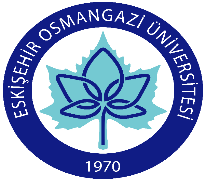 Dersin Öğretim Üyesi: Bölüm Öğretim Üyeleriİmza: 	 								Tarih:     ESOGÜ Kimya Bölümü Ders Bilgi FormuDersin Öğretim Üyesi: Bölüm Öğretim Üyeleriİmza: 	 								Tarih: 			ESOGÜ Kimya Bölümü Ders Bilgi Formu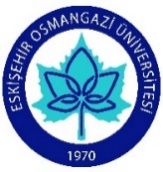 Dersin Öğretim Üyesi: İmza: 	 								Tarih:                           ESOGÜ Kimya Bölümü Ders Bilgi Formu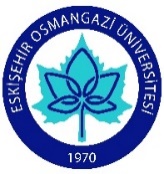 Dersin Öğretim Üyesi: İmza: 	 							Tarih: 	ESOGÜ Kimya Bölümü Ders Bilgi Formu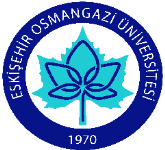 Dersin Öğretim Üyesi: Matematik-Bilgisayar Bölümü Öğretim Üyeleriİmza: 	 						Tarih	                ESOGÜ Kimya Bölümü Ders Bilgi FormuDersin Öğretim Üyesi:   İmza: 	 				Tarih:                   ESOGÜ Kimya Bölümü Ders Bilgi FormuDersin Öğretim Üyesi:   İmza: 	 				                                                               Tarih:                          ESOGÜ Kimya Bölümü Ders Bilgi FormuDersin Öğretim Üyesi:   İmza: 	 								Tarih:                                     ESOGÜ Kimya Bölümü Ders Bilgi Formu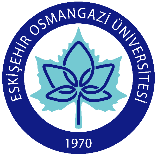 Dersin Öğretim Üyesi: Dr. Öğr. Üyesi Tevfik ÜNALDIİmza: 	 Tarih:Dersin Öğretim Üyesi: Bölüm Öğretim Üyeleriİmza:                                                                                                               Tarih: 17.06.2020Dersin Öğretim Üyesi: Bölüm Öğretim Üyeleriİmza:                                                                                                               Tarih: 17.06.2020			ESOGÜ Kimya Bölümü Ders Bilgi FormuDersin Öğretim Üyesi: İmza: 	 								Tarih: Dersin Öğretim Üyesi: Bölüm Öğretim Üyeleriİmza: 	 				Tarih:                    ESOGÜ Kimya Bölümü Ders Bilgi Formu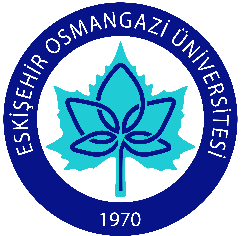 Dersin Öğretim Üyesi: Matematik-Bilgisayar Bölümü Öğretim Üyeleriİmza: 	 								Tarih:                     ESOGÜ Kimya Bölümü Ders Bilgi FormuDersin Öğretim Üyesi:   İmza: 	 		Tarih:                  ESOGÜ Kimya Bölümü Ders Bilgi FormuDersin Öğretim Üyesi: İmza: 	 				Tarih:                       ESOGÜ Kimya Bölümü Ders Bilgi FormuDersin Öğretim Üyesi:   İmza: 	 								Tarih:                         ESOGÜ Kimya Bölümü Ders Bilgi FormuDersin Öğretim Üyesi: Dr. Öğr. Üyesi Tevfik ÜNALDIİmza: 	 Tarih:                     ESOGÜ Kimya Bölümü Ders Bilgi FormuDersin Öğretim Üyesi: Anorganik A.B.D. Öğretim Üyeleriİmza: 	Tarih: ESOGÜ Kimya Bölümü Ders Bilgi FormuDersin Öğretim Üyesi: Organik Kimya A.B.D. Öğretim üyeleriİmza: 									Tarih:       ESOGÜ Kimya Bölümü Ders Bilgi Formu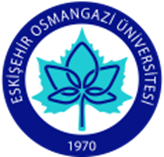 Dersin Öğretim Üyesi: Organik Kimya A.B.D. Öğretim Üyeleriİmza:	Tarih:                ESOGÜ KİMYA Bölümü Ders Bilgi Formu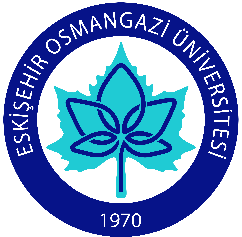 Dersin Öğretim Üyesi: Analitik Kimya ABD Öğretim Üyeleriİmza: 	 								Tarih:                ESOGÜ KİMYA Bölümü Ders Bilgi FormuDİKKAT!!! AŞAĞIDAKİ PROGRAM ÇIKTISI BÖLÜM/PROGRAMIN YETERLİLİKLERİNE GÖRE BELİRLENMİŞ PROGRAM KAZANIMLARIDIR. ULUSAL VE ALAN YETERLİLİKLERİNE GÖRE BU KAZANIMLAR BELİRLENİM ÇIKTI İFADELERİ HAZIRLANACAKTIR. PROGRAM ÇIKTISI SAYISI 11 OLMAK ZORUNDA DEĞİLDİR, DAHA AZ VEYA FAZLA İFADE YER ALABİLİR.Dersin Öğretim Üyesi:  Analitik Kimya ABD Öğretim Üyeleri  İmza:  								Tarih: 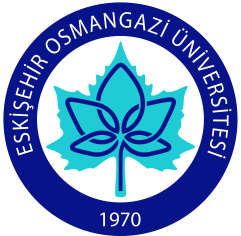 ESOGÜ Kimya Bölümü Ders Bilgi FormuDersin Öğretim Üyesi: Fizikokimya A.B.D. Öğretim Üyeleriİmza: 	 								Tarih: ESOGÜ Kimya Bölümü Ders Bilgi FormuDersin Öğretim Üyesi: Kimya Bölümü Öğretim Üyeleriİmza: 									Tarih:               ESOGÜ Kimya Bölümü Ders Bilgi Formu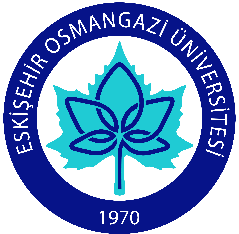 DİKKAT!!! AŞAĞIDAKİ PROGRAM ÇIKTISI BÖLÜM/PROGRAMIN YETERLİLİKLERİNE GÖRE BELİRLENMİŞ PROGRAM KAZANIMLARIDIR. ULUSAL VE ALAN YETERLİLİKLERİNE GÖRE BU KAZANIMLAR BELİRLENİM ÇIKTI İFADELERİ HAZIRLANACAKTIR. PROGRAM ÇIKTISI SAYISI 11 OLMAK ZORUNDA DEĞİLDİR, DAHA AZ VEYA FAZLA İFADE YER ALABİLİR.Dersin Öğretim Üyesi:   Biyokimya ABD Öğretim Üyeleriİmza:                                                                                                                         Tarih:17.06.2020                        ESOGÜ Kimya Bölümü Ders Bilgi Formu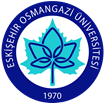 DİKKAT!!! AŞAĞIDAKİ PROGRAM ÇIKTISI BÖLÜM/PROGRAMIN YETERLİLİKLERİNE GÖRE BELİRLENMİŞ PROGRAM KAZANIMLARIDIR. ULUSAL VE ALAN YETERLİLİKLERİNE GÖRE BU KAZANIMLAR BELİRLENİM ÇIKTI İFADELERİ HAZIRLANACAKTIR. PROGRAM ÇIKTISI SAYISI 11 OLMAK ZORUNDA DEĞİLDİR, DAHA AZ VEYA FAZLA İFADE YER ALABİLİR.Dersin Öğretim Üyesi:  Analitik Kimya ABD Öğretim Üyeleri İmza: 	 								Tarih:                  ESOGÜ Kimya Bölümü Ders Bilgi Formu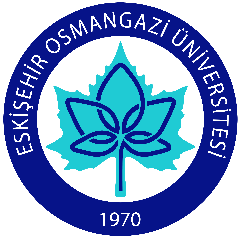 Dersin Öğretim Üyesi: Anorganik A.B.D. Öğretim Üyeleriİmza: 									Tarih:                ESOGÜ Kimya Bölümü Ders Bilgi Formu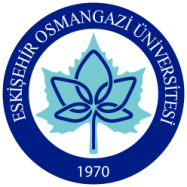 DİKKAT!!! AŞAĞIDAKİ PROGRAM ÇIKTISI BÖLÜM/PROGRAMIN YETERLİLİKLERİNE GÖRE BELİRLENMİŞ PROGRAM KAZANIMLARIDIR. ULUSAL VE ALAN YETERLİLİKLERİNE GÖRE BU KAZANIMLAR BELİRLENİM ÇIKTI İFADELERİ HAZIRLANACAKTIR. PROGRAM ÇIKTISI SAYISI 11 OLMAK ZORUNDA DEĞİLDİR, DAHA AZ VEYA FAZLA İFADE YER ALABİLİR.Dersin Öğretim Üyesi:Organik Kimya A.B.D. Öğretim Üyeleriİmza: 									Tarih:                 ESOGÜ Kimya Bölümü Ders Bilgi Formu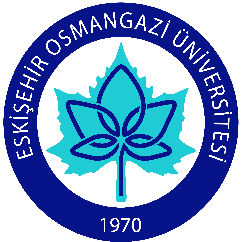 Dersin Öğretim Üyesi: Fizikokimya A.B.D. Öğretim Üyeleriİmza: 									Tarih:                       ESOGÜ Kimya Bölümü Ders Bilgi Formu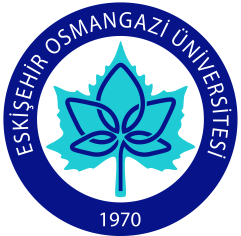 Dersin Öğretim Üyesi: Organik Kimya A.B.D. Öğretim Üyeleri İmza: 									Tarih:                  ESOGÜ Kimya Bölümü Ders Bilgi FormuDersin Öğretim Üyesi:   Prof. Dr. Necmettin CANERİmza: 	 								Tarih:                              ESOGÜ Kimya Bölümü Ders Bilgi FormuDersin Öğretim Üyesi: Anorganik A.B.D. Öğretim Üyeleriİmza: 									Tarih: ESOGÜ Kimya Bölümü Ders Bilgi FormuDersin Öğretim Üyesi: Organik Kimya A.B.D. Öğretim üyeleriİmza: 	Tarih:ESOGÜ Kimya Bölümü Ders Bilgi FormuDersin Öğretim Üyesi: Organik Kimya A.B.D. Öğretim Üyeleriİmza				 								                                                                                                                    Tarih:                       ESOGÜ Kimya Bölümü Ders Bilgi FormuDersin Öğretim Üyesi: Analitik Kimya ABD Öğretim Üyeleriİmza: 	 								Tarih:                       ESOGÜ Kimya Bölümü Ders Bilgi Formu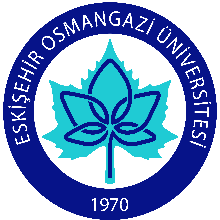 Dersin Öğretim Üyesi: Analitik Kimya ABD Öğretim Üyeleri  İmza:  								Tarih:                   ESOGÜ Kimya Bölümü Ders Bilgi FormuDersin Öğretim Üyesi: Anorganik A.B.D. Öğretim Üyeleriİmza: 									Tarih:                         ESOGÜ Kimya Bölümü Ders Bilgi FormuDersin Öğretim Üyesi:  Prof. Dr. İsmail KIRANİmza: Tarih: 18.06.2020ESOGÜ Kimya Bölümü Ders Bilgi FormuDersin Öğretim Üyesi: Organik Kimya A.B.D. Öğretim üyeleriİmza: 									Tarih:                                ESOGÜ Kimya Bölümü Ders Bilgi Formu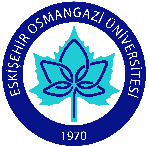 Dersin Öğretim Üyesi: Analitik Kimya ABD Öğretim Üyeleri  İmza: 	 								Tarih:                     ESOGÜ Kimya Bölümü Ders Bilgi FormuDersin Öğretim Üyesi: Fizikokimya Anabilim Dalı Öğretim Üyeleriİmza: 									Tarih:                             ESOGÜ Kimya Bölümü Ders Bilgi Formu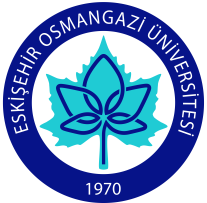 Dersin Öğretim Üyesi: Organik Kimya A.B.D. Öğretim Üyeleriİmza: 	 								Tarih:                            ESOGÜ Kimya Bölümü Ders Bilgi FormuDersin Öğretim Üyesi:   Biyokimya ABD Öğretim Üyeleriİmza: Tarih: 17.06.2020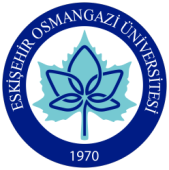                     ESOGÜ Kimya Bölümü Ders Bilgi FormuDİKKAT!!! AŞAĞIDAKİ PROGRAM ÇIKTISI BÖLÜM/PROGRAMIN YETERLİLİKLERİNE GÖRE BELİRLENMİŞ PROGRAM KAZANIMLARIDIR. ULUSAL VE ALAN YETERLİLİKLERİNE GÖRE BU KAZANIMLAR BELİRLENİM ÇIKTI İFADELERİ HAZIRLANACAKTIR. PROGRAM ÇIKTISI SAYISI 11 OLMAK ZORUNDA DEĞİLDİR, DAHA AZ VEYA FAZLA İFADE YER ALABİLİR.Dersin Öğretim Üyesi: Organik Kimya A.B.D. Öğretim Üyeleriİmza: 									Tarih:                 ESOGÜ Kimya Bölümü Ders Bilgi Formu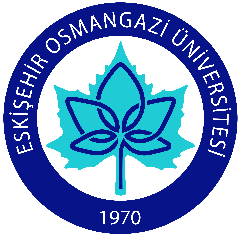 Dersin Öğretim Üyesi: Fizikokimya A.B.D. Öğretim Üyeleriİmza: 									Tarih:                                  ESOGÜ Kimya Bölümü Ders Bilgi Formu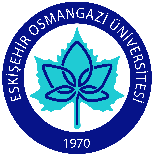 Dersin Öğretim Üyesi: Analitik Kimya A.B.D. Öğretim Üyeleriİmza: 	 								Tarih:                       ESOGÜ Kimya Bölümü Ders Bilgi FormuDersin Öğretim Üyesi: Biyokimya ABD Öğretim Üyeleri İmza:   		Tarih: 16.06.2020                               ESOGÜ Kimya Bölümü Ders Bilgi FormuDersin Öğretim Üyesi: Biyokimya ABD Öğretim Üyeleri    İmza: Tarih: 23.06.2020                        ESOGÜ Kimya Bölümü Ders Bilgi FormuDersin Öğretim Üyesi: Anorganik A.B.D. Öğretim Üyeleriİmza: 									Tarih: ESOGÜ Kimya Bölümü Ders Bilgi FormuDersin Öğretim Üyesi: Fizikokimya Anabilim Dalı Öğretim Üyeleriİmza:Date:                         ESOGÜ Kimya Bölümü Ders Bilgi Formu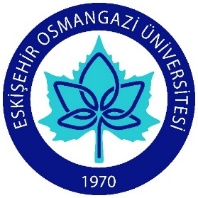 DİKKAT!!! AŞAĞIDAKİ PROGRAM ÇIKTISI BÖLÜM/PROGRAMIN YETERLİLİKLERİNE GÖRE BELİRLENMİŞ PROGRAM KAZANIMLARIDIR. ULUSAL VE ALAN YETERLİLİKLERİNE GÖRE BU KAZANIMLAR BELİRLENİM ÇIKTI İFADELERİ HAZIRLANACAKTIR. PROGRAM ÇIKTISI SAYISI 11 OLMAK ZORUNDA DEĞİLDİR, DAHA AZ VEYA FAZLA İFADE YER ALABİLİR.Dersin Öğretim Üyesi: Analitik Kimya ABD Öğretim Üyeleri   İmza:					Tarih:                  ESOGÜ Kimya Bölümü Ders Bilgi FormuDersin Öğretim Üyesi: Fizikokimya Anabilim Dalı Öğretim Üyeleriİmza: 									Tarih:     ESOGÜ Kimya Bölümü Ders Bilgi FormuDersin Öğretim Üyesi: Organik Kimya A.B.D. Öğretim Üyeleriİmza:																			Tarih:                         ESOGÜ Kimya Bölümü Ders Bilgi FormuDersin Öğretim Üyesi: Prof. Dr. İsmail KIRANİmza: Tarih: 18.06.2020                 ESOGÜ Kimya Bölümü Ders Bilgi FormuDersin Öğretim Üyesi: Anorganik Kimya A.B.D. Öğretim Üyeleriİmza: 									Tarih: ESOGÜ Kimya Bölümü Ders Bilgi FormuDersin Öğretim Üyesi: Fizikokimya Anabilim Dalı Öğretim Üyeleriİmza: 	 				Tarih:	                       ESOGÜ Kimya Bölümü Ders Bilgi Formu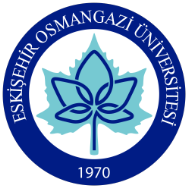 Dersin Öğretim Üyesi: Organik Kimya A. B. D. Öğretim Üyeleriİmza: 	 								Tarih: 	ESOGÜ Kimya Bölümü Ders Bilgi Formu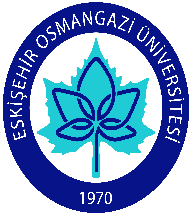 Dersin Öğretim Üyesi: Fizikokimya A.B.D. Öğretim Üyeleriİmza: 									Tarih: ESOGÜ Kimya Bölümü Ders Bilgi FormuDersin Öğretim Üyesi: Fizikokimya Anabilimdalı Öğretim Üyeleriİmza: 	 			Tarih:            ESOGÜ Kimya Bölümü Ders Bilgi FormuDersin Öğretim Üyesi: Biyokimya ABD Öğretim Üyeleri   İmza: 	      						Tarih: 16.06.2020                           ESOGÜ Kimya Bölümü Ders Bilgi FormuDersin Öğretim Üyesi: Biyokimya ABD Öğretim Üyeleri    İmza:  	Tarih: 23.06.2020                                   ESOGÜ Kimya Bölümü Ders Bilgi Formu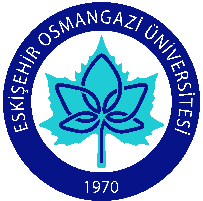 Dersin Öğretim Üyesi: Biyokimya ve Organik Kimya ABD Öğretim Üyeleriİmza:  Tarih: 18.06.2020                       ESOGÜ Kimya Bölümü Ders Bilgi FormuDersin Öğretim Üyesi: Anorganik A.B.D. Öğretim Üyeleriİmza: 									Tarih:                         ESOGÜ Kimya Bölümü Ders Bilgi Formu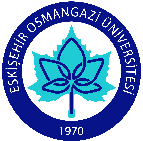 DİKKAT!!! AŞAĞIDAKİ PROGRAM ÇIKTISI BÖLÜM/PROGRAMIN YETERLİLİKLERİNE GÖRE BELİRLENMİŞ PROGRAM KAZANIMLARIDIR. ULUSAL VE ALAN YETERLİLİKLERİNE GÖRE BU KAZANIMLAR BELİRLENİM ÇIKTI İFADELERİ HAZIRLANACAKTIR. PROGRAM ÇIKTISI SAYISI 11 OLMAK ZORUNDA DEĞİLDİR, DAHA AZ VEYA FAZLA İFADE YER ALABİLİR.Dersin Öğretim Üyesi:  Analitik Kimya ABD Öğretim Üyeleri  İmza: 	 								Tarih:                 ESOGÜ Kimya Bölümü Ders Bilgi FormuDersin Öğretim Üyesi: Fizikokimya A.B.D. Öğretim Üyeleriİmza:Tarih:                      ESOGÜ Kimya Bölümü Ders Bilgi FormuDİKKAT!!! AŞAĞIDAKİ PROGRAM ÇIKTISI BÖLÜM/PROGRAMIN YETERLİLİKLERİNE GÖRE BELİRLENMİŞ PROGRAM KAZANIMLARIDIR. ULUSAL VE ALAN YETERLİLİKLERİNE GÖRE BU KAZANIMLAR BELİRLENİM ÇIKTI İFADELERİ HAZIRLANACAKTIR. PROGRAM ÇIKTISI SAYISI 11 OLMAK ZORUNDA DEĞİLDİR, DAHA AZ VEYA FAZLA İFADE YER ALABİLİR.Dersin Öğretim Üyesi:  Biyokimya ABD Öğretim Üyeleriİmza: 	    								Tarih: 	17.06.2020                     ESOGÜ Kimya Bölümü Ders Bilgi FormuDersin Öğretim Üyesi: Organik Kimya A.B.D. Öğretim Üyeleri İmza: 									Tarih:                      ESOGÜ Kimya Bölümü Ders Bilgi FormuDersin Öğretim Üyesi:  Biyokimya ABD Öğretim Üyeleriİmza:  	Tarih: 18.06.2020ESOGÜ Kimya Bölümü Ders Bilgi FormuDersin Öğretim Üyesi: Anorganik A.B.D. Öğretim Üyeleriİmza: 									Tarih: ESOGÜ Kimya Bölümü Ders Bilgi Formu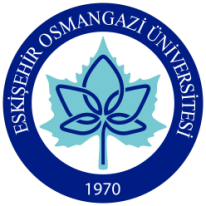 DİKKAT!!! AŞAĞIDAKİ PROGRAM ÇIKTISI BÖLÜM/PROGRAMIN YETERLİLİKLERİNE GÖRE BELİRLENMİŞ PROGRAM KAZANIMLARIDIR. ULUSAL VE ALAN YETERLİLİKLERİNE GÖRE BU KAZANIMLAR BELİRLENİM ÇIKTI İFADELERİ HAZIRLANACAKTIR. PROGRAM ÇIKTISI SAYISI 11 OLMAK ZORUNDA DEĞİLDİR, DAHA AZ VEYA FAZLA İFADE YER ALABİLİR.Dersin Öğretim Üyesi: Organik Kimya A.B.D. Öğretim Üyeleriİmza: 									Tarih:                 ESOGÜ Kimya Bölümü Ders Bilgi FormuDersin Öğretim Üyesi: Fizikokimya A.B.D. Öğretim Üyeleriİmza: 									Tarih:     ESOGÜ Kimya Bölümü Ders Bilgi FormuDersin Öğretim Üyesi:  Fizikokimya  A.B.D. Öğretim Üyeleriİmza: 	 								Tarih:                         ESOGÜ Kimya Bölümü Ders Bilgi FormuDersin Öğretim Üyesi: Kimya Bölümü Öğretim Üyeleri İmza:Tarih: 17.06.2020                   ESOGÜ Kimya Bölümü Ders Bilgi FormuDersin Öğretim Üyesi: Kimya Bölümü Öğretim Üyeleri    İmza 		Tarih: 23.06.2020                      ESOGÜ Kimya Bölümü Ders Bilgi Formu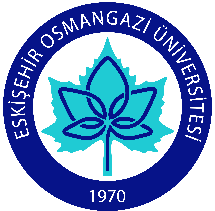 Dersin Öğretim Üyesi: Analitik Kimya, Anorganik Kimya ve Fizikokimya ABD Öğretim Üyeleri   İmza:  		Tarih: 24.06.2020                      ESOGÜ Kimya Bölümü Ders Bilgi Formu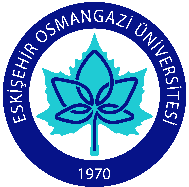 Dersin Öğretim Üyesi: Analitik Kimya ABD Öğretim Üyeleriİmza: 	 								Tarih:                           ESOGÜ Kimya Bölümü Ders Bilgi FormuDersin Öğretim Üyesi:   Biyokimya ABD Öğretim Üyeleriİmza:Tarih: 17.06.2020ESOGÜ Kimya Bölümü Ders Bilgi FormuDİKKAT!!! AŞAĞIDAKİ PROGRAM ÇIKTISI BÖLÜM/PROGRAMIN YETERLİLİKLERİNE GÖRE BELİRLENMİŞ PROGRAM KAZANIMLARIDIR. ULUSAL VE ALAN YETERLİLİKLERİNE GÖRE BU KAZANIMLAR BELİRLENİM ÇIKTI İFADELERİ HAZIRLANACAKTIR. PROGRAM ÇIKTISI SAYISI 11 OLMAK ZORUNDA DEĞİLDİR, DAHA AZ VEYA FAZLA İFADE YER ALABİLİR.Dersin Öğretim Üyesi: Organik Kimya A.B.D. Öğretim Üyeleriİmza: 									Tarih:                    ESOGÜ Kimya Bölümü Ders Bilgi FormuDersin Öğretim Üyesi: Fizikokimya ABD Öğretim Üyeleriİmza: 	 								Tarih:                     ESOGÜ Kimya Bölümü Ders Bilgi FormuDersin Öğretim Üyesi: Fizikokimya A.B.D. Öğretim Üyeleriİmza: 									Tarih:                  ESOGÜ Kimya Bölümü Ders Bilgi FormuDersin Öğretim Üyesi: Anorganik A.B.D. Öğretim Üyeleriİmza: 									Tarih:                             ESOGÜ Kimya Bölümü Ders Bilgi Formu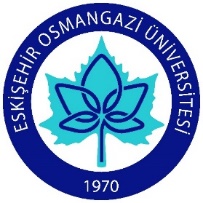 Dersin Öğretim Üyesi: Analitik Kimya ABD Öğretim Üyeleriİmza: 	 								Tarih:                          ESOGÜ Kimya Bölümü Ders Bilgi FormuDersin Öğretim Üyesi: Biyokimya ABD Öğretim Üyeleriİmza: 		Tarih: 18.06.2020                     ESOGÜ Kimya Bölümü Ders Bilgi FormuDİKKAT!!! AŞAĞIDAKİ PROGRAM ÇIKTISI BÖLÜM/PROGRAMIN YETERLİLİKLERİNE GÖRE BELİRLENMİŞ PROGRAM KAZANIMLARIDIR. ULUSAL VE ALAN YETERLİLİKLERİNE GÖRE BU KAZANIMLAR BELİRLENİM ÇIKTI İFADELERİ HAZIRLANACAKTIR. PROGRAM ÇIKTISI SAYISI 11 OLMAK ZORUNDA DEĞİLDİR, DAHA AZ VEYA FAZLA İFADE YER ALABİLİR.Dersin Öğretim Üyesi: Biyokimya ABD Öğretim Üyeleriİmza:Tarih: 17.06.2020ESOGÜ Kimya Bölümü Ders Bilgi FormuDersin Öğretim Üyesi: Fizikokimya ABD Öğretim üyeleriİmza: 	 								Tarih: ESOGÜ Kimya Bölümü Ders Bilgi FormuDersin Öğretim Üyesi: Anorganik A.B.D. Öğretim Üyeleriİmza: 									Tarih: 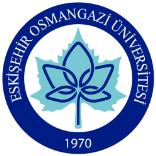 ESOGÜ Kimya Bölümü Ders Bilgi FormuDİKKAT!!! AŞAĞIDAKİ PROGRAM ÇIKTISI BÖLÜM/PROGRAMIN YETERLİLİKLERİNE GÖRE BELİRLENMİŞ PROGRAM KAZANIMLARIDIR. ULUSAL VE ALAN YETERLİLİKLERİNE GÖRE BU KAZANIMLAR BELİRLENİM ÇIKTI İFADELERİ HAZIRLANACAKTIR. PROGRAM ÇIKTISI SAYISI 11 OLMAK ZORUNDA DEĞİLDİR, DAHA AZ VEYA FAZLA İFADE YER ALABİLİR.Dersin Öğretim Üyesi: Organik Kimya A.B.D. Öğretim Üyeleriİmza: 									Tarih:ESOGÜ Kimya Bölümü Ders Bilgi FormuDİKKAT!!! AŞAĞIDAKİ PROGRAM ÇIKTISI BÖLÜM/PROGRAMIN YETERLİLİKLERİNE GÖRE BELİRLENMİŞ PROGRAM KAZANIMLARIDIR. ULUSAL VE ALAN YETERLİLİKLERİNE GÖRE BU KAZANIMLAR BELİRLENİM ÇIKTI İFADELERİ HAZIRLANACAKTIR. PROGRAM ÇIKTISI SAYISI 11 OLMAK ZORUNDA DEĞİLDİR, DAHA AZ VEYA FAZLA İFADE YER ALABİLİR.Dersin Öğretim Üyesi: Organik Kimya A.B.D. Öğretim Üyeleriİmza: 									Tarih:    ESOGÜ Kimya Bölümü Ders Bilgi FormuDersin Öğretim Üyesi: Fizikokimya A.B.D. Öğretim Üyeleriİmza: 	 								Tarih:                         ESOGÜ Kimya Bölümü Ders Bilgi FormuDersin Öğretim Üyesi: Biyokimya ABD Öğretim Üyeleriİmza:                                                                                                                       	Tarih:  18.06.2020                 ESOGÜ Kimya Bölümü Ders Bilgi Formu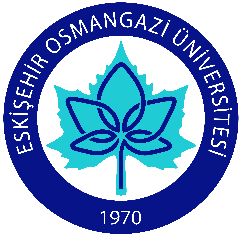 Dersin Öğretim Üyesi: Fizikokimya Anabilim Dalı Öğretim Üyeleriİmza: 									Tarih:                                  ESOGÜ Kimya Bölümü Ders Bilgi FormuDersin Öğretim Üyesi: Analitik Kimya ABD Öğretim Üyeleri  İmza: 	 								Tarih: ESOGÜ Kimya Bölümü Ders Bilgi FormuDersin Öğretim Üyesi: Anorganik A.B.D. Öğretim Üyeleriİmza: 									Tarih: ESOGÜ Kimya Bölümü Ders Bilgi FormuDİKKAT!!! AŞAĞIDAKİ PROGRAM ÇIKTISI BÖLÜM/PROGRAMIN YETERLİLİKLERİNE GÖRE BELİRLENMİŞ PROGRAM KAZANIMLARIDIR. ULUSAL VE ALAN YETERLİLİKLERİNE GÖRE BU KAZANIMLAR BELİRLENİM ÇIKTI İFADELERİ HAZIRLANACAKTIR. PROGRAM ÇIKTISI SAYISI 11 OLMAK ZORUNDA DEĞİLDİR, DAHA AZ VEYA FAZLA İFADE YER ALABİLİR.Dersin Öğretim Üyesi: Organik Kimya A.B.D. Öğretim Üyeleriİmza: 							Tarih:                    ESOGÜ Kimya Bölümü Ders Bilgi Formu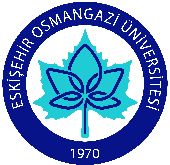 Dersin Öğretim Üyesi: Analitik Kimya ABD Öğretim Üyeleriİmza: 	 								Tarih: ESOGÜ Kimya Bölümü Ders Bilgi FormuDersin Öğretim Üyesi: Prof. Dr. Okan Zafer YEŞİLELİmza: 									Tarih:                    ESOGÜ Kimya Bölümü Ders Bilgi FormuDersin Öğretim Üyesi: Prof. Dr. Aysel Yurtİmza: 	 								Tarih:                               ESOGÜ Kimya Bölümü Ders Bilgi FormuDİKKAT!!! AŞAĞIDAKİ PROGRAM ÇIKTISI BÖLÜM/PROGRAMIN YETERLİLİKLERİNE GÖRE BELİRLENMİŞ PROGRAM KAZANIMLARIDIR. ULUSAL VE ALAN YETERLİLİKLERİNE GÖRE BU KAZANIMLAR BELİRLENİM ÇIKTI İFADELERİ HAZIRLANACAKTIR. PROGRAM ÇIKTISI SAYISI 11 OLMAK ZORUNDA DEĞİLDİR, DAHA AZ VEYA FAZLA İFADE YER ALABİLİR.Dersin Öğretim Üyesi: Biyokimya ABD Öğretim Üyeleriİmza:  		Tarih: 18.06.2020                           ESOGÜ Kimya Bölümü Ders Bilgi FormuDersin Öğretim Üyesi: Biyokimya ABD Öğretim Üyeleriİmza:  			Tarih: 17.06.2020                 ESOGÜ Kimya Bölümü Ders Bilgi Formu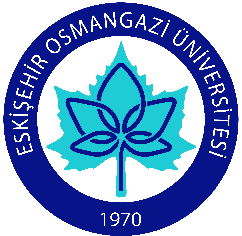 Dersin Öğretim Üyesi: Fizikokimya Anabilim Dalı Öğretim Üyeleriİmza: 									Tarih: ESOGÜ Kimya Bölümü Ders Bilgi FormuDersin Öğretim Üyesi: Bölüm Öğretim Üyeleriİmza:                                                                                                               Tarih:                          ESOGÜ Kimya Bölümü Ders Bilgi FormuDersin Öğretim Üyesi: Dr. Öğr. Üyesi Özge ÖZŞEN BATURİmza: 								Tarih:                     ESOGÜ Kimya Bölümü Ders Bilgi FormuDersin Öğretim Üyesi: Analitik Kimya ABD Öğretim Üyeleriİmza: 	 								Tarih:                      ESOGÜ Kimya Bölümü Ders Bilgi Formu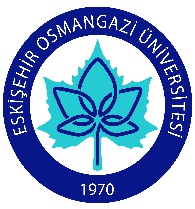 DİKKAT!!! AŞAĞIDAKİ PROGRAM ÇIKTISI BÖLÜM/PROGRAMIN YETERLİLİKLERİNE GÖRE BELİRLENMİŞ PROGRAM KAZANIMLARIDIR. ULUSAL VE ALAN YETERLİLİKLERİNE GÖRE BU KAZANIMLAR BELİRLENİM ÇIKTI İFADELERİ HAZIRLANACAKTIR. PROGRAM ÇIKTISI SAYISI 11 OLMAK ZORUNDA DEĞİLDİR, DAHA AZ VEYA FAZLA İFADE YER ALABİLİR.Dersin Öğretim Üyesi: Doç. Dr. Mürsel ARICIİmza: 	Tarih:                                                             ESOGÜ Kimya Bölümü Ders Bilgi FormuDersin Öğretim Üyesi: Dr. Öğr. Üyesi Handan CAN SAKARYAİmza:							                               Tarih:                ESOGÜ Kimya Bölümü Ders Bilgi FormuDersin Öğretim Üyesi:   Prof. Dr. Evrim HÜRİmza:Tarih:ESOGÜ Kimya Bölümü Ders Bilgi FormuDersin Öğretim Üyesi: Prof. Dr. Selma YARLIGAN UYSALİmza: 									Tarih:                                  ESOGÜ Kimya Bölümü Ders Bilgi FormuDİKKAT!!! AŞAĞIDAKİ PROGRAM ÇIKTISI BÖLÜM/PROGRAMIN YETERLİLİKLERİNE GÖRE BELİRLENMİŞ PROGRAM KAZANIMLARIDIR. ULUSAL VE ALAN YETERLİLİKLERİNE GÖRE BU KAZANIMLAR BELİRLENİM ÇIKTI İFADELERİ HAZIRLANACAKTIR. PROGRAM ÇIKTISI SAYISI 11 OLMAK ZORUNDA DEĞİLDİR, DAHA AZ VEYA FAZLA İFADE YER ALABİLİR.Dersin Öğretim Üyesi: Kimya Bölümü Öğretim Üyeleriİmza: 	Tarih:ESOGÜ Kimya Bölümü Ders Bilgi FormuDersin Öğretim Üyesi: Doç. Dr. Hakan ERERİmza: 	Tarih:                 ESOGÜ Kimya Bölümü Ders Bilgi Formu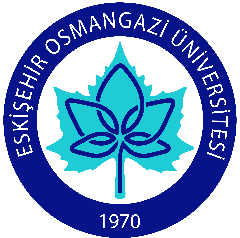 Dersin Öğretim Üyesi: Prof. Dr. Vural Bütün  İmza:                                                                                                                  Tarih: ESOGÜ Kimya Bölümü Ders Bilgi FormuDersin Öğretim Üyesi: Prof. Dr. N. Funda TAYİmza: 						Tarih:ESOGÜ Kimya Bölümü Ders Bilgi FormuDersin Öğretim Üyesi: Doç. Dr. Kamuran GÖRGÜNİmza: 									Tarih:                        ESOGÜ Kimya Bölümü Ders Bilgi Formu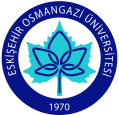 ESOGÜ Kimya Bölümü Ders Bilgi FormuDersin Öğretim Üyesi: Doç. Dr. Müjgan YAMANİmza: 	 								Tarih: ESOGÜ Kimya Bölümü Ders Bilgi FormuDersin Öğretim Üyesi:  Dr. Öğr. Üyesi Murat GÜNDÜZİmza: 	 								Tarih:                      ESOGÜ Kimya Bölümü Ders Bilgi Formu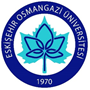 Dersin Öğretim Üyesi: Prof. Dr. Ebru Birlik Özkütükİmza: 	 								Tarih:                  ESOGÜ Kimya Bölümü Ders Bilgi Formu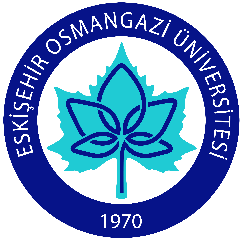 Dersin Öğretim Üyesi: Dr. Öğr. Üyesi Cansel Tuncerİmza: 									Tarih: ESOGÜ Kimya Bölümü Ders Bilgi Formu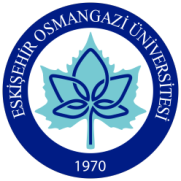 Dersin Öğretim Üyesi: Doç. Dr. Murat DURANİmza:								Tarih:                    ESOGÜ Kimya Bölümü Ders Bilgi Formu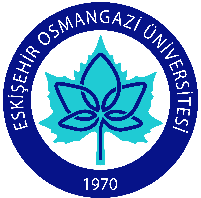 DİKKAT!!! AŞAĞIDAKİ PROGRAM ÇIKTISI BÖLÜM/PROGRAMIN YETERLİLİKLERİNE GÖRE BELİRLENMİŞ PROGRAM KAZANIMLARIDIR. ULUSAL VE ALAN YETERLİLİKLERİNE GÖRE BU KAZANIMLAR BELİRLENİM ÇIKTI İFADELERİ HAZIRLANACAKTIR. PROGRAM ÇIKTISI SAYISI 11 OLMAK ZORUNDA DEĞİLDİR, DAHA AZ VEYA FAZLA İFADE YER ALABİLİR.Dersin Öğretim Üyesi: Analitik Kimya ABD Öğretim Üyeleriİmza: 	 								Tarih: ESOGÜ Kimya Bölümü Ders Bilgi FormuDersin Öğretim Üyesi: Kimya Bölümü Öğretim Üyeleriİmza: 			Tarih: 16.06.2020Birinci yıl 1. Yarıyıl (Güz)Birinci yıl 1. Yarıyıl (Güz)Birinci yıl 1. Yarıyıl (Güz)Birinci yıl 1. Yarıyıl (Güz)Birinci yıl 1. Yarıyıl (Güz)Birinci yıl 1. Yarıyıl (Güz)Birinci yıl 1. Yarıyıl (Güz)Birinci yıl 1. Yarıyıl (Güz)Ders KoduDers AdıZ/STeo.Uyg.Lab.KrediAKTS121511200Genel Kimya I Z50056121511205Genel Kimya Laboratuvarı IZ00313121511206Genel Fizik I Z30034121511207Genel Matematik IZ30034121511209Atatürk İlkeleri ve İnkılap Tarihi IZ20022121511195Türk Dili IZ20002121511196İngilizce IZ30003121511208Biyolojiye GirişZ22024121511204İş Sağlığı ve Güvenliği IZ20011Sosyal seçmeli IS10001Top.23231730                    Sosyal Seçmeli I                    Sosyal Seçmeli I                    Sosyal Seçmeli I                    Sosyal Seçmeli I                    Sosyal Seçmeli I                    Sosyal Seçmeli I                    Sosyal Seçmeli I                    Sosyal Seçmeli I121011002Beden Eğitimi IS10001121011004Bahçe Bakımı ve Seracılık IS10001121011006İlk Yardım IS10001121011012Sağlıklı Beslenme IS10001Birinci yıl 2. Yarıyıl (Bahar)Birinci yıl 2. Yarıyıl (Bahar)Birinci yıl 2. Yarıyıl (Bahar)Birinci yıl 2. Yarıyıl (Bahar)Birinci yıl 2. Yarıyıl (Bahar)Birinci yıl 2. Yarıyıl (Bahar)Birinci yıl 2. Yarıyıl (Bahar)Birinci yıl 2. Yarıyıl (Bahar)Ders KoduDers AdıZ/STeo.Uyg.Lab.KrediAKTS121512190Genel Kimya IIZ50056121512196Genel Kimya Laboratuvarı IIZ00313121512202Genel Fizik IIZ32045121512201Temel Bilgi Teknolojileri KullanımıZ30003121512199Genel Matematik IIZ30034121512200Atatürk İlkeleri ve İnkılap Tarihi IIZ20022121512185Türk Dili IIZ20002121012186İngilizce IIZ30003121512198İş Sağlığı ve Güvenliği IIZ10011Sosyal Seçmeli IIS10001Top. 23231630                        Sosyal Seçmeli II                         Sosyal Seçmeli II                         Sosyal Seçmeli II                         Sosyal Seçmeli II                         Sosyal Seçmeli II                         Sosyal Seçmeli II                         Sosyal Seçmeli II                         Sosyal Seçmeli II 121012002Beden Eğitimi IIS10001121012004Bahçe Bakımı ve Seracılık IIS10001121012006İlk Yardım IIS10001121012011Sağlıklı Beslenme IIS10001İkinci yıl 3. Yarıyıl (Güz) İkinci yıl 3. Yarıyıl (Güz) İkinci yıl 3. Yarıyıl (Güz) İkinci yıl 3. Yarıyıl (Güz) İkinci yıl 3. Yarıyıl (Güz) İkinci yıl 3. Yarıyıl (Güz) İkinci yıl 3. Yarıyıl (Güz) İkinci yıl 3. Yarıyıl (Güz) Ders KoduDers AdıZ/STeo.Uyg.Lab.KrediAKTS121513320Organik Kimya IZ40046121513218Organik Kimya Laboratuvarı IZ00425121513321Fizikokimya IZ40046121513326Analitik Kimya IZ40046121513217Analitik Kimya Laboratuvarı IZ00425121513322Kimyada Matematiksel YöntemlerZ20022Top.14081830İkinci yıl 4. Yarıyıl (Bahar) İkinci yıl 4. Yarıyıl (Bahar) İkinci yıl 4. Yarıyıl (Bahar) İkinci yıl 4. Yarıyıl (Bahar) İkinci yıl 4. Yarıyıl (Bahar) İkinci yıl 4. Yarıyıl (Bahar) İkinci yıl 4. Yarıyıl (Bahar) İkinci yıl 4. Yarıyıl (Bahar) Ders KoduDers AdıZ/STeo.Uyg.Lab.KrediAKTS121514319Fizikokimya IIZ40046121514318Organik Kimya IIZ40046121514222Organik Kimya Laboratuvarı IIZ00425121514299Analitik Kimya IIZ40046121514221Analitik Kimya Laboratuvarı IIZ00425Seçmeli IS20022Top.14081830                    Seçmeli I                    Seçmeli I                    Seçmeli I                    Seçmeli I                    Seçmeli I                    Seçmeli I                    Seçmeli I                    Seçmeli I121514320Kuantum KimyasıS20022121514321Biyoenerji TeknolojisiS20022121514322Metaller KimyasıS20022121514323Çözelti KimyasıS20022Üçüncü yıl 5. Yarıyıl (Güz) Üçüncü yıl 5. Yarıyıl (Güz) Üçüncü yıl 5. Yarıyıl (Güz) Üçüncü yıl 5. Yarıyıl (Güz) Üçüncü yıl 5. Yarıyıl (Güz) Üçüncü yıl 5. Yarıyıl (Güz) Üçüncü yıl 5. Yarıyıl (Güz) Üçüncü yıl 5. Yarıyıl (Güz) Ders KoduDers AdıZ/STeo.Uyg.Lab.KrediAKTS121515416Aletli AnalizZ40046121515408Anorganik Kimya IZ40045121515417Biyokimya IZ40045121515315Anorganik Kimya Laboratuvarı IZ00424121515409Fizikokimya Laboratuvarı IZ00424Seçmeli IIS20023Seçmeli IIIS20023Top.16082030                    Seçmeli II                    Seçmeli II                    Seçmeli II                    Seçmeli II                    Seçmeli II                    Seçmeli II                    Seçmeli II                    Seçmeli II121515420Ametaller KimyasıS20023121515421Su ve Atıksu KimyasıS20023121515422Karbonil Bileşikleri ve Karboksilik Asit TürevleriS20023121515418İlaçlar ve YaşamS20023121515419Kimyasal KinetikS20023                    Seçmeli III                    Seçmeli III                    Seçmeli III                    Seçmeli III                    Seçmeli III                    Seçmeli III                    Seçmeli III                    Seçmeli III121515423Gıda Güvenliği ve ToksisiteS20023121515424Polimer KimyasıS20023121515425Katı Hal KimyasıS20023121515426Adli Analitik KimyaS20023Üçüncü yıl 6. Yarıyıl (Bahar)Üçüncü yıl 6. Yarıyıl (Bahar)Üçüncü yıl 6. Yarıyıl (Bahar)Üçüncü yıl 6. Yarıyıl (Bahar)Üçüncü yıl 6. Yarıyıl (Bahar)Üçüncü yıl 6. Yarıyıl (Bahar)Üçüncü yıl 6. Yarıyıl (Bahar)Üçüncü yıl 6. Yarıyıl (Bahar)Ders KoduDers AdıZ/STeo.Uyg.Lab.KrediAKTS121516363Anorganik Kimya IIZ40045121516365Fizikokimya Laboratuvarı IIZ00424121516377Biyokimya IIZ40045121516378Biyokimya LaboratuvarıZ00424121516376Aletli Analiz LaboratuarıZ00424121516322Anorganik Kimya Laboratuvarı IIZ00424Seçmeli IVS20022Seçmeli VS20022Top.100161830                   Seçmeli IV                   Seçmeli IV                   Seçmeli IV                   Seçmeli IV                   Seçmeli IV                   Seçmeli IV                   Seçmeli IV                   Seçmeli IV121516379Aroma BileşikleriS20022121516380ElektrokimyaS20022121516381Bor KimyasıS20022121516382Çevre KimyasıS20022121516383İlaç Öncüsü Heterohalkalı BileşiklerS20022                   Seçmeli V                   Seçmeli V                   Seçmeli V                   Seçmeli V                   Seçmeli V                   Seçmeli V                   Seçmeli V                   Seçmeli V121516384Mikrobiyal Ürünler ve Çevre Dostu TeknolojilerS20022121516385Polimer TeknolojisiS20022121516386Anorganik Katalizörlere GirişS20022121516387Kararlılık Sabitlerinin Tayini ve KullanılmasıS20022Dördüncü yıl 7. Yarıyıl (Güz) Dördüncü yıl 7. Yarıyıl (Güz) Dördüncü yıl 7. Yarıyıl (Güz) Dördüncü yıl 7. Yarıyıl (Güz) Dördüncü yıl 7. Yarıyıl (Güz) Dördüncü yıl 7. Yarıyıl (Güz) Dördüncü yıl 7. Yarıyıl (Güz) Dördüncü yıl 7. Yarıyıl (Güz) Ders KoduDers AdıZ/STeo.Uyg.Lab.KrediAKTS121517533Teknik KimyaZ40047Kimya Çözümlemeleri IZ/S22038Seçmeli VIS20023Seçmeli VIIS20023Seçmeli VIIIS20023Seçmeli IXS20023Seçmeli XS20023Top.16201730                   Seçmeli VI                   Seçmeli VI                   Seçmeli VI                   Seçmeli VI                   Seçmeli VI                   Seçmeli VI                   Seçmeli VI                   Seçmeli VI121517534BiyoelementlerS20023121517535Korozyon KimyasıS20023121517536Anorganik Bileşiklerin Sentez YöntemleriS20023121517537Kimyada İstatiksel YöntemlerS20023121517538Organik Reaksiyon MekanizmalarıS20023                     Seçmeli VII                     Seçmeli VII                     Seçmeli VII                     Seçmeli VII                     Seçmeli VII                     Seçmeli VII                     Seçmeli VII                     Seçmeli VII121517539Nükleer KimyaS20023121517540İlaç GeliştirmeS20023121517541Anorganik Polimere GirişS20023121517542Kimyasal Analizde Yöntem SeçimiS20023121517543Organik Sentez TasarımıS20023                   Seçmeli VIII                   Seçmeli VIII                   Seçmeli VIII                   Seçmeli VIII                   Seçmeli VIII                   Seçmeli VIII                   Seçmeli VIII                   Seçmeli VIII121517544Nanopartikül TeknolojisiS20023121517545Endüstriyel EnzimlerS20023121517546X-ışınları Analiz TeknikleriS20023121517547Analitik Kimyada Elektrokimyasal YöntemlerS20023121517548Boya KimyasıS20023                   Seçmeli IX                   Seçmeli IX                   Seçmeli IX                   Seçmeli IX                   Seçmeli IX                   Seçmeli IX                   Seçmeli IX                   Seçmeli IX121517549Kataliz ve AdsorpsiyonS20023121517550Besin KimyasıS20023121517551Anorganik Reaksiyon MekanizmalarıS20023121517552Ayırma YöntemleriS20023121517553Petrol KimyasıS20023                   Seçmeli X                   Seçmeli X                   Seçmeli X                   Seçmeli X                   Seçmeli X                   Seçmeli X                   Seçmeli X                   Seçmeli X121517554Yüzey Aktif MaddelerS20023121517555Gıda Kalite KontrolüS20023121517556Termal Analiz Yöntemleri ve UygulamalarıS20023121517557Atomik SpektroskopiS20023121517558Zararlı Organik KimyasallarS20023Girişimcilik ve Küçük İşletmeler 1S20023Kimya Çözümlemeleri IKimya Çözümlemeleri IKimya Çözümlemeleri IKimya Çözümlemeleri IKimya Çözümlemeleri IKimya Çözümlemeleri IKimya Çözümlemeleri IKimya Çözümlemeleri I121517559Analiz Metotları 1S22038121517564Anorganik Bileşikler  1S22038121517560Endüstriyel Atıklar 1S22038121517566Biyokimyada modern Teknikler 1S22038121517565Biyosorpsiyon 1S22038121517570Elektropolimerik Malzemeler 1S22038121517573Enerji ve Madde 1S22038121517571Endrüstriyel Elektrokimya 1121517572Çevre Kirliliği ve Kontrolü 1S22038121517562Eser Elementlerin Zenginleştirilmesi 1S22038121517585Endüstriyel Organik Kimya 1S22038121517574Arayüzey Kimyası 1121517577Heterosiklik Maddelerin Sentezi 1S22038121517569İletken Polimerler 1S22038121517576Kimyasal Hesaplamalar 1S22038121517584Kimyasal Proses Endüstrisi 1S22038121517568Makromolekül Kimyası 1S22038121517583Mekanistik Organik Kimya 1S22038121517580Mikrodalgayla Organik Sentez 1S22038121517567Mikroorganizmaların Endüstriyel Kullanımları 1S22038121517578Organik Kimyada Yapı Analizi 1S22038121517582Organik Sentez Yöntemleri 1S22038121517561Önderiştirme Yöntemleri 1S22038121517579Sentetik Organik Kimya 1S22038121517563Spektrofotometrik Tayin Yöntemleri 1S22038121517575Spektroskopik Analiz Yöntemleri 1Dördüncü yıl 8. Yarıyıl (Bahar)Dördüncü yıl 8. Yarıyıl (Bahar)Dördüncü yıl 8. Yarıyıl (Bahar)Dördüncü yıl 8. Yarıyıl (Bahar)Dördüncü yıl 8. Yarıyıl (Bahar)Dördüncü yıl 8. Yarıyıl (Bahar)Dördüncü yıl 8. Yarıyıl (Bahar)Dördüncü yıl 8. Yarıyıl (Bahar)Dördüncü yıl 8. Yarıyıl (Bahar)Dördüncü yıl 8. Yarıyıl (Bahar)Dördüncü yıl 8. Yarıyıl (Bahar)Dördüncü yıl 8. Yarıyıl (Bahar)Dördüncü yıl 8. Yarıyıl (Bahar)Dördüncü yıl 8. Yarıyıl (Bahar)Ders KoduDers AdıZ/SZ/STeo.Teo.Uyg.Uyg.Lab.Lab.KrediKrediAKTSAKTS121518510Endüstriyel KimyaZZ3300003333121518488Endüstriyel Kimya LaboratuvarıZZ0000442244Kimya Çözümlemeleri IIZ/SZ/S2222003388Seçmeli XISS4400004433Seçmeli XIISS4400004433Seçmeli XIIISS4400004433Seçmeli XIVSS4400004433Seçmeli XVSS4400004433Top. Top. 4426260017173030                   Seçmeli XI                   Seçmeli XI                   Seçmeli XI                   Seçmeli XI                   Seçmeli XI                   Seçmeli XI                   Seçmeli XI                   Seçmeli XI                   Seçmeli XI                   Seçmeli XI                   Seçmeli XI                   Seçmeli XI                   Seçmeli XI                   Seçmeli XI121518511Endüstriyel PolimerlerEndüstriyel PolimerlerSS220000223121518512Biyoteknoloji EndüstrisiBiyoteknoloji EndüstrisiSS220000223121518513Koordinasyon KimyasıKoordinasyon KimyasıSS220000223121518514Endüstriyel Analitik KimyaEndüstriyel Analitik KimyaSS220000223121518515Organik Kimyada Spektroskopik YöntemlerOrganik Kimyada Spektroskopik YöntemlerSS220000223                     Seçmeli XII                     Seçmeli XII                     Seçmeli XII                     Seçmeli XII                     Seçmeli XII                     Seçmeli XII                     Seçmeli XII                     Seçmeli XII                     Seçmeli XII                     Seçmeli XII                     Seçmeli XII                     Seçmeli XII                     Seçmeli XII                     Seçmeli XII121518516FotokimyaFotokimyaSS220000223121518517Beslenme BiyokimyasıBeslenme BiyokimyasıSS220000223121518518Moleküler Simetriye GirisMoleküler Simetriye GirisSS220000223121518519Eser Element AnaliziEser Element AnaliziSS220000223121518520Doğal Ürünler KimyasıDoğal Ürünler KimyasıSS220000223                   Seçmeli XIII                   Seçmeli XIII                   Seçmeli XIII                   Seçmeli XIII                   Seçmeli XIII                   Seçmeli XIII                   Seçmeli XIII                   Seçmeli XIII                   Seçmeli XIII                   Seçmeli XIII                   Seçmeli XIII                   Seçmeli XIII                   Seçmeli XIII                   Seçmeli XIII121518521Enerji Depolama SistemleriEnerji Depolama SistemleriSS220000223121518522Biyokimyasal ToksikolojiBiyokimyasal ToksikolojiSS220000223121518523Organometalik Kimyaya GirişOrganometalik Kimyaya GirişSS220000223121518524Bitki ve Toprak AnalizleriBitki ve Toprak AnalizleriSS220000223121518525Yakıtlar ve YağlarYakıtlar ve YağlarSS220000223                   Seçmeli XIV                   Seçmeli XIV                   Seçmeli XIV                   Seçmeli XIV                   Seçmeli XIV                   Seçmeli XIV                   Seçmeli XIV                   Seçmeli XIV                   Seçmeli XIV                   Seçmeli XIV                   Seçmeli XIV                   Seçmeli XIV                   Seçmeli XIV                   Seçmeli XIV121518526Yüzey Kaplama TeknikleriYüzey Kaplama TeknikleriSS220000223121518527BiyosensörlerBiyosensörlerSS220000223121518528Manyetik KimyaManyetik KimyaSS220000223121518529Analitik Kimyada Moleküler SpektroskopiAnalitik Kimyada Moleküler SpektroskopiSS220000223121518530Tekstil KimyasıTekstil KimyasıSS220000223                   Seçmeli XV                   Seçmeli XV                   Seçmeli XV                   Seçmeli XV                   Seçmeli XV                   Seçmeli XV                   Seçmeli XV                   Seçmeli XV                   Seçmeli XV                   Seçmeli XV                   Seçmeli XV                   Seçmeli XV                   Seçmeli XV                   Seçmeli XV121518531Fizikokimyasal Karakterizasyon TeknikleriFizikokimyasal Karakterizasyon TeknikleriSS220000223121518532Mikrobiyal Biyotransformasyon UygulamalarıMikrobiyal Biyotransformasyon UygulamalarıSS220000223121518533Kompleks Karakterizasyonu ve UygulamalarıKompleks Karakterizasyonu ve UygulamalarıSS220000223121518534Kimyasal Analiz YöntemleriKimyasal Analiz YöntemleriSS220000223121518535Organik Kimyada Sentez ve KarekterizasyonOrganik Kimyada Sentez ve KarekterizasyonSS220000223Girişimcilik ve Küçük İşletmeler 2Girişimcilik ve Küçük İşletmeler 2SS220000223Kimya Çözümlemeleri IIKimya Çözümlemeleri IIKimya Çözümlemeleri IIKimya Çözümlemeleri IIKimya Çözümlemeleri IIKimya Çözümlemeleri IIKimya Çözümlemeleri IIKimya Çözümlemeleri IIKimya Çözümlemeleri IIKimya Çözümlemeleri IIKimya Çözümlemeleri IIKimya Çözümlemeleri IIKimya Çözümlemeleri IIKimya Çözümlemeleri II121518536Analiz Metotları 2Analiz Metotları 2SS222200338121518541Anorganik Bileşikler  2Anorganik Bileşikler  2SS222200338121518537Endüstriyel Atıklar 2Endüstriyel Atıklar 2SS222200338121518543Biyokimyada modern Teknikler 2Biyokimyada modern Teknikler 2SS222200338121518542Biyosorpsiyon 2Biyosorpsiyon 2SS222200338121518547Elektropolimerik Malzemeler 2Elektropolimerik Malzemeler 2SS222200338121518550Enerji ve Madde 2Enerji ve Madde 2SS222200338121518548Endrüstriyel Elektrokimya 2Endrüstriyel Elektrokimya 2121518549Çevre Kirliliği ve Kontrolü 2Çevre Kirliliği ve Kontrolü 2SS222200338121518539Eser Elementlerin Zenginleştirilmesi 2Eser Elementlerin Zenginleştirilmesi 2SS222200338121518562Endüstriyel Organik Kimya 2Endüstriyel Organik Kimya 2SS222200338121518551Arayüzey Kimyası 2Arayüzey Kimyası 2121518554Heterosiklik Maddelerin Sentezi 2Heterosiklik Maddelerin Sentezi 2SS222200338121518546İletken Polimerler 2İletken Polimerler 2SS222200338121518553Kimyasal Hesaplamalar 2Kimyasal Hesaplamalar 2SS222200338121518561Kimyasal Proses Endüstrisi 2Kimyasal Proses Endüstrisi 2SS222200338121518545Makromolekül Kimyası 2Makromolekül Kimyası 2SS222200338121518560Mekanistik Organik Kimya 2Mekanistik Organik Kimya 2SS222200338121518557Mikrodalgayla Organik Sentez 2Mikrodalgayla Organik Sentez 2SS222200338121518544Mikroorganizmaların Endüstriyel Kullanımları 2Mikroorganizmaların Endüstriyel Kullanımları 2SS222200338121518555Organik Kimyada Yapı Analizi 2Organik Kimyada Yapı Analizi 2SS222200338121518559Organik Sentez Yöntemleri 2Organik Sentez Yöntemleri 2SS222200338121518538Önderiştirme Yöntemleri 2Önderiştirme Yöntemleri 2SS222200338121518556Sentetik Organik Kimya 2Sentetik Organik Kimya 2SS222200338121518540Spektrofotometrik Tayin Yöntemleri 2Spektrofotometrik Tayin Yöntemleri 2SS222200338121518552Spektroskopik Analiz Yöntemleri 2Spektroskopik Analiz Yöntemleri 2Birinci yıl 1. Yarıyıl (Güz)Birinci yıl 1. Yarıyıl (Güz)Birinci yıl 1. Yarıyıl (Güz)Birinci yıl 1. Yarıyıl (Güz)Birinci yıl 1. Yarıyıl (Güz)Birinci yıl 1. Yarıyıl (Güz)Birinci yıl 1. Yarıyıl (Güz)Birinci yıl 1. Yarıyıl (Güz)Ders KoduDers AdıZ/STeo.Uyg.Lab.KrediAKTS121511212Genel Kimya I Z50057121511213Genel Kimya Laboratuvarı IZ00213121511206Genel Fizik I Z30034121511214Genel Fizik Laboratuvarı IZ00212121511207Genel Matematik IZ30034121511209Atatürk İlkeleri ve İnkılap Tarihi IZ20022121511195Türk Dili IZ20002121511196İngilizce IZ30003121511215İş Sağlığı ve Güvenliği IZ20022Sosyal seçmeli IS10001Top.21041730                    Sosyal Seçmeli I                    Sosyal Seçmeli I                    Sosyal Seçmeli I                    Sosyal Seçmeli I                    Sosyal Seçmeli I                    Sosyal Seçmeli I                    Sosyal Seçmeli I                    Sosyal Seçmeli I121011002Beden Eğitimi IS10001121011004Bahçe Bakımı ve Seracılık IS10001121011006İlk Yardım IS10001121011012Sağlıklı Beslenme IS10001Birinci yıl 2. Yarıyıl (Bahar)Birinci yıl 2. Yarıyıl (Bahar)Birinci yıl 2. Yarıyıl (Bahar)Birinci yıl 2. Yarıyıl (Bahar)Birinci yıl 2. Yarıyıl (Bahar)Birinci yıl 2. Yarıyıl (Bahar)Birinci yıl 2. Yarıyıl (Bahar)Birinci yıl 2. Yarıyıl (Bahar)Ders KoduDers AdıZ/STeo.Uyg.Lab.KrediAKTS121512204Genel Kimya IIZ50057121512205Genel Kimya Laboratuvarı IIZ00213121512197Genel Fizik IIZ30034121512206Genel Fizik Laboratuvarı IIZ00212121512199Genel Matematik IIZ30034121512200Atatürk İlkeleri ve İnkılap Tarihi IIZ20022121512185Türk Dili IIZ20002121012186İngilizce IIZ30003121512207İş Sağlığı ve Güvenliği IIZ20022Sosyal Seçmeli IIS10001Top. 21041730                        Sosyal Seçmeli II                         Sosyal Seçmeli II                         Sosyal Seçmeli II                         Sosyal Seçmeli II                         Sosyal Seçmeli II                         Sosyal Seçmeli II                         Sosyal Seçmeli II                         Sosyal Seçmeli II 121012002Beden Eğitimi IIS10001121012004Bahçe Bakımı ve Seracılık IIS10001121012006İlk Yardım IIS10001121012011Sağlıklı Beslenme IIS10001İkinci yıl 3. Yarıyıl (Güz) İkinci yıl 3. Yarıyıl (Güz) İkinci yıl 3. Yarıyıl (Güz) İkinci yıl 3. Yarıyıl (Güz) İkinci yıl 3. Yarıyıl (Güz) İkinci yıl 3. Yarıyıl (Güz) İkinci yıl 3. Yarıyıl (Güz) İkinci yıl 3. Yarıyıl (Güz) Ders KoduDers AdıZ/STeo.Uyg.Lab.KrediAKTS121513323Anorganik Kimya IZ40045121513324Organik Kimya IZ40045121513325Organik Kimya Laboratuvarı IZ00424121513326Analitik Kimya IZ40045121513327Analitik Kimya Laboratuvarı IZ00424121513322Kimyada Matematiksel YöntemlerZ20022Alan İçi Seçmeli IS20022Alan Dışı Seçmeli IS20023Top.18082230Alan İçi Seçmeli IAlan İçi Seçmeli IAlan İçi Seçmeli IAlan İçi Seçmeli IAlan İçi Seçmeli IAlan İçi Seçmeli IAlan İçi Seçmeli IAlan İçi Seçmeli I121513328Bilgisayar Uygulamalı KimyaS20022121513329Biyoenerji TeknolojisiS20022121513330Çözelti KimyasıS20022121513331Metaller KimyasıS20022121513332Organik Kimyada Kalitatif AnalizS20022121513333Polimer KimyasıS20022                      Alan Dışı Seçmeli I                       Alan Dışı Seçmeli I                       Alan Dışı Seçmeli I                       Alan Dışı Seçmeli I                       Alan Dışı Seçmeli I                       Alan Dışı Seçmeli I                       Alan Dışı Seçmeli I                       Alan Dışı Seçmeli I 121513334Doğal ÜrünlerS20023121513335Enerji Depolama SistemleriS20023Fizik Bölümünde Açılacaktır.Popüler FizikS20023Fizik Bölümünde Açılacaktır.Modern Fiziğin DoğuşuS20023Biyoloji Bölümünde Açılacaktır.Doğa KorumaS20023Biyoloji Bölümünde Açılacaktır.Teknoloji Dünyası ve CanlılarS20023İkinci yıl 4. Yarıyıl (Bahar) İkinci yıl 4. Yarıyıl (Bahar) İkinci yıl 4. Yarıyıl (Bahar) İkinci yıl 4. Yarıyıl (Bahar) İkinci yıl 4. Yarıyıl (Bahar) İkinci yıl 4. Yarıyıl (Bahar) İkinci yıl 4. Yarıyıl (Bahar) İkinci yıl 4. Yarıyıl (Bahar) Ders KoduDers AdıZ/STeo.Uyg.Lab.KrediAKTS121514326Anorganik Kimya IIZ40045121514327Organik Kimya IIZ40045121514328Organik Kimya Laboratuvarı IIZ00424121514329Analitik Kimya IIZ40045121514330Analitik Kimya Laboratuvarı IIZ00424Alan İçi Seçmeli IIS20024Alan Dışı Seçmeli IIS20023Top.16082030                    Alan İçi Seçmeli II                    Alan İçi Seçmeli II                    Alan İçi Seçmeli II                    Alan İçi Seçmeli II                    Alan İçi Seçmeli II                    Alan İçi Seçmeli II                    Alan İçi Seçmeli II                    Alan İçi Seçmeli II121514331Ametaller Kimyası S20024121514332Aroma BileşikleriS20024121514333Genel Organik ReaksiyonlarS20024121514334Kimyada İstatistiksel YöntemlerS20024121514335Korozyon KimyasıS20024121514336Organoazot BileşiklerS20024                      Alan Dışı Seçmeli II                       Alan Dışı Seçmeli II                       Alan Dışı Seçmeli II                       Alan Dışı Seçmeli II                       Alan Dışı Seçmeli II                       Alan Dışı Seçmeli II                       Alan Dışı Seçmeli II                       Alan Dışı Seçmeli II 121514337Besin KimyasıS20023121514338Günlük Yaşamda KimyaS20023Fizik Bölümünde Açılacaktır.AstrofizikS20023Fizik Bölümünde Açılacaktır.Medikal FizikS20023Biyoloji Bölümünde Açılacaktır.Ekoloji ve Çevre BilinciS20023Biyoloji Bölümünde Açılacaktır.Gen KaynaklarımızS20023Üçüncü yıl 5. Yarıyıl (Güz) Üçüncü yıl 5. Yarıyıl (Güz) Üçüncü yıl 5. Yarıyıl (Güz) Üçüncü yıl 5. Yarıyıl (Güz) Üçüncü yıl 5. Yarıyıl (Güz) Üçüncü yıl 5. Yarıyıl (Güz) Üçüncü yıl 5. Yarıyıl (Güz) Üçüncü yıl 5. Yarıyıl (Güz) Ders KoduDers AdıZ/STeo.Uyg.Lab.KrediAKTS121515430Fizikokimya IZ40045121515431Aletli Analiz IZ30035121515417Biyokimya IZ40045121515432Biyokimya Laboratuvarı IZ00323121515315Anorganik Kimya Laboratuvarı IZ00424121515409Fizikokimya Laboratuvarı IZ00424Alan İçi Seçmeli IIIS20024Top.130111930                    Alan İçi Seçmeli III                    Alan İçi Seçmeli III                    Alan İçi Seçmeli III                    Alan İçi Seçmeli III                    Alan İçi Seçmeli III                    Alan İçi Seçmeli III                    Alan İçi Seçmeli III                    Alan İçi Seçmeli III121515433Adli Analitik KimyaS20024121515434Endüstriyel PolimerlerS20024121515435Fosfor ve Kükürt KimyasıS20024121515436İlaçlar ve YaşamS20024121515437Katı Hal KimyasıS20024121515438Kimyasal KinetikS20024121515439Organik StereokimyaS20024Üçüncü yıl 6. Yarıyıl (Bahar)Üçüncü yıl 6. Yarıyıl (Bahar)Üçüncü yıl 6. Yarıyıl (Bahar)Üçüncü yıl 6. Yarıyıl (Bahar)Üçüncü yıl 6. Yarıyıl (Bahar)Üçüncü yıl 6. Yarıyıl (Bahar)Üçüncü yıl 6. Yarıyıl (Bahar)Üçüncü yıl 6. Yarıyıl (Bahar)Ders KoduDers AdıZ/STeo.Uyg.Lab.KrediAKTS121516389Fizikokimya IIZ40045121516369Fizikokimya Laboratuvarı IIZ00424121516377Biyokimya IIZ40045121516390Biyokimya Laboratuvarı IIZ00323121516391Aletli Analiz IIZ30035121516322Anorganik Kimya Laboratuvarı IIZ00424Alan İçi Seçmeli IVS20024Top.130111930                   Alan İçi Seçmeli IV                   Alan İçi Seçmeli IV                   Alan İçi Seçmeli IV                   Alan İçi Seçmeli IV                   Alan İçi Seçmeli IV                   Alan İçi Seçmeli IV                   Alan İçi Seçmeli IV                   Alan İçi Seçmeli IV121516392Ayırma YöntemleriS20024121516393ElektrokimyaS20024121516394Gıda Güvenliği ve ToksisiteS20024121516395Heterohalkalı BileşiklerS20024121516396İlaç GeliştirmeS20024121516397Moleküler Simetriye GirişS20024121516398Organik Reaksiyon MekanizmalarıS20024121516399Polimer TeknolojisiS20024121516400Yüzey KimyasıS20024Dördüncü yıl 7. Yarıyıl (Güz) Dördüncü yıl 7. Yarıyıl (Güz) Dördüncü yıl 7. Yarıyıl (Güz) Dördüncü yıl 7. Yarıyıl (Güz) Dördüncü yıl 7. Yarıyıl (Güz) Dördüncü yıl 7. Yarıyıl (Güz) Dördüncü yıl 7. Yarıyıl (Güz) Dördüncü yıl 7. Yarıyıl (Güz) Ders KoduDers AdıZ/STeo.Uyg.Lab.KrediAKTS121517590Endüstriyel KimyaZ20022121517591Endüstriyel Kimya LaboratuvarıZ00323121517592Aletli Analiz LaboratuvarıZ00424Kimya UygulamalarıS22038Alan İçi Seçmeli VS20024Alan İçi Seçmeli VIS20024Temel Alan SeçmeliS10335Top.92101630                   Alan İçi Seçmeli V                   Alan İçi Seçmeli V                   Alan İçi Seçmeli V                   Alan İçi Seçmeli V                   Alan İçi Seçmeli V                   Alan İçi Seçmeli V                   Alan İçi Seçmeli V                   Alan İçi Seçmeli V121517593Atomik SpektroskopiS20024121517594Biyokimyasal ToksikolojiS20024121517595Boyarmadde KimyasıS20024121517596Kuantum KimyasıS20024121517597Nanopartikül TeknolojisiS20024121517598X-ışınları Analiz TeknikleriS20024                     Alan İçi Seçmeli VI                     Alan İçi Seçmeli VI                     Alan İçi Seçmeli VI                     Alan İçi Seçmeli VI                     Alan İçi Seçmeli VI                     Alan İçi Seçmeli VI                     Alan İçi Seçmeli VI                     Alan İçi Seçmeli VI121517599Analitik Kimyada Moleküler SpektroskopiS20024121517600Biyoteknoloji EndüstrisiS20024121517601Endüstriyel EnzimlerS20024121517602Günümüzde Enerji DepolamaS20024121517603Koordinasyon KimyasıS20024121517604Organik PolimerlerS20024121517605Organik Sentez TasarımıS20024121517606Yüzey Kaplama TeknikleriS20024                   Temel Alan Seçmeli                   Temel Alan Seçmeli                   Temel Alan Seçmeli                   Temel Alan Seçmeli                   Temel Alan Seçmeli                   Temel Alan Seçmeli                   Temel Alan Seçmeli                   Temel Alan Seçmeli121517607Biyoteknoloji UygulamalarıS10335121517608Fizikokimyada Karakterizasyon TeknikleriS10335121517609Kimyasal Analiz YöntemleriS10335121517610Kompleks Karakterizasyonu ve UygulamalarıS10335121517611Organik Sentez UygulamalarıS10335Kimya UygulamalarıKimya UygulamalarıKimya UygulamalarıKimya UygulamalarıKimya UygulamalarıKimya UygulamalarıKimya UygulamalarıKimya Uygulamaları121517612Adsorpsiyon ve Endüstriyel UygulamalarıS22038121517613Anorganik Bileşikler S22038121517614Arayüzey Kimyası S22038121517615Biyosorban Geliştirme YöntemleriS22038121517616Biyosorpsiyon S22038121517617Elektropolimerik Malzemeler S22038121517618Enerji ve Madde S22038121517619Enzim BilimiS22038121517620Eser Elementlerin ZenginleştirilmesiS22038121517621Gözenekli MalzemelerS22038121517622Heterosiklik Maddelerin Sentezi S22038121517623İletken Polimerler S22038121517624Kimyasal Hesaplamalar S22038121517625Kimyasal Proses EndüstrisiS22038121517626Koordinasyon PolimerleriS22038121517627Makromolekül Kimyası S22038121517628Mekanistik Organik Kimya S22038121517629Mikrodalgayla Organik SentezS22038121517630Mikroorganizmaların Endüstriyel KullanımlarıS22038121517631Organik Kimyada Yapı Analizi S22038121517632Organik Sentez Yöntemleri S22038121517633Önderiştirme YöntemleriS22038121517634Polimerik MalzemelerS22038121517635Sentetik Organik Kimya S22038121517636Spektrofotometrik Tayin YöntemleriS22038Dördüncü yıl 8. Yarıyıl (Bahar)Dördüncü yıl 8. Yarıyıl (Bahar)Dördüncü yıl 8. Yarıyıl (Bahar)Dördüncü yıl 8. Yarıyıl (Bahar)Dördüncü yıl 8. Yarıyıl (Bahar)Dördüncü yıl 8. Yarıyıl (Bahar)Dördüncü yıl 8. Yarıyıl (Bahar)Dördüncü yıl 8. Yarıyıl (Bahar)Ders KoduDers AdıZ/STeo.Uyg.Lab.KrediAKTSİş Yeri EğitimiS40044İş Yeri UygulamasıZS02601326Top. 42601730İş Yeri Eğitimiİş Yeri Eğitimiİş Yeri Eğitimiİş Yeri Eğitimiİş Yeri Eğitimiİş Yeri Eğitimiİş Yeri Eğitimiİş Yeri Eğitimi121518566Analitik Kimya İş Yeri EğitimiS40044121518567Anorganik Kimya İş Yeri EğitimiS40044121518568Biyokimya İş Yeri EğitimiS40044121518569Fizikokimya İş Yeri EğitimiS40044121518570Organik Kimya İş Yeri EğitimiS40044İş Yeri Uygulamasıİş Yeri Uygulamasıİş Yeri Uygulamasıİş Yeri Uygulamasıİş Yeri Uygulamasıİş Yeri Uygulamasıİş Yeri Uygulamasıİş Yeri Uygulaması121518571İşletme UygulamalarıZS02601326121518572Ar-Ge UygulamalarıZS02601326Birinci yıl 1. Yarıyıl (Güz)Birinci yıl 1. Yarıyıl (Güz)Birinci yıl 1. Yarıyıl (Güz)Birinci yıl 1. Yarıyıl (Güz)Birinci yıl 1. Yarıyıl (Güz)Birinci yıl 1. Yarıyıl (Güz)Birinci yıl 1. Yarıyıl (Güz)Birinci yıl 1. Yarıyıl (Güz)Ders KoduDers AdıZ/STeo.Uyg.Lab.KrediAKTS821511001Genel Kimya I Z50057821511002Genel Kimya Laboratuvarı IZ00213821511003Genel Fizik I Z30034821511004Genel Fizik Laboratuvarı IZ00212821511005Genel Matematik IZ30034821111007Atatürk İlkeleri ve İnkılap Tarihi IZ20022821511007Türk Dili IZ20002821011005İngilizce IZ30003821511009İş Sağlığı ve Güvenliği IZ20022Sosyal seçmeli IS10001Top.21041730                    Sosyal Seçmeli I                    Sosyal Seçmeli I                    Sosyal Seçmeli I                    Sosyal Seçmeli I                    Sosyal Seçmeli I                    Sosyal Seçmeli I                    Sosyal Seçmeli I                    Sosyal Seçmeli IBeden Eğitimi IS10001821011002Bahçe Bakımı ve Seracılık IS10001821011004İlk Yardım IS10001821011003Sağlıklı Beslenme IS10001Birinci yıl 2. Yarıyıl (Bahar)Birinci yıl 2. Yarıyıl (Bahar)Birinci yıl 2. Yarıyıl (Bahar)Birinci yıl 2. Yarıyıl (Bahar)Birinci yıl 2. Yarıyıl (Bahar)Birinci yıl 2. Yarıyıl (Bahar)Birinci yıl 2. Yarıyıl (Bahar)Birinci yıl 2. Yarıyıl (Bahar)Ders KoduDers AdıZ/STeo.Uyg.Lab.KrediAKTS821512001Genel Kimya IIZ50057821512002Genel Kimya Laboratuvarı IIZ00213821512003Genel Fizik IIZ30034821512004Genel Fizik Laboratuvarı IIZ00212821512005Genel Matematik IIZ30034821512002Atatürk İlkeleri ve İnkılap Tarihi IIZ20022821512007Türk Dili IIZ20002821012005İngilizce IIZ30003821512009İş Sağlığı ve Güvenliği IIZ20022Sosyal Seçmeli IIS10001Top. 21041730                        Sosyal Seçmeli II                         Sosyal Seçmeli II                         Sosyal Seçmeli II                         Sosyal Seçmeli II                         Sosyal Seçmeli II                         Sosyal Seçmeli II                         Sosyal Seçmeli II                         Sosyal Seçmeli II Beden Eğitimi IIS10001821012002Bahçe Bakımı ve Seracılık IIS10001821012004İlk Yardım IIS10001821012003Sağlıklı Beslenme IIS10001İkinci yıl 3. Yarıyıl (Güz) İkinci yıl 3. Yarıyıl (Güz) İkinci yıl 3. Yarıyıl (Güz) İkinci yıl 3. Yarıyıl (Güz) İkinci yıl 3. Yarıyıl (Güz) İkinci yıl 3. Yarıyıl (Güz) İkinci yıl 3. Yarıyıl (Güz) İkinci yıl 3. Yarıyıl (Güz) Ders KoduDers AdıZ/STeo.Uyg.Lab.KrediAKTS821513001Anorganik Kimya IZ40045821513002Organik Kimya IZ40045821513003Organik Kimya Laboratuvarı IZ00424821513004Analitik Kimya IZ40045821513005Analitik Kimya Laboratuvarı IZ00424821513006Kimyada Matematiksel YöntemlerZ20022Alan İçi Seçmeli IS20022Alan Dışı Seçmeli IS20023Top.18082230Alan İçi Seçmeli IAlan İçi Seçmeli IAlan İçi Seçmeli IAlan İçi Seçmeli IAlan İçi Seçmeli IAlan İçi Seçmeli IAlan İçi Seçmeli IAlan İçi Seçmeli I821513007Bilgisayar Uygulamalı KimyaS20022821513008Biyoenerji TeknolojisiS20022821513009Çözelti KimyasıS20022821513010Metaller KimyasıS20022821513011Organik Kimyada Kalitatif AnalizS20022821513012Polimer KimyasıS20022                      Alan Dışı Seçmeli I                       Alan Dışı Seçmeli I                       Alan Dışı Seçmeli I                       Alan Dışı Seçmeli I                       Alan Dışı Seçmeli I                       Alan Dışı Seçmeli I                       Alan Dışı Seçmeli I                       Alan Dışı Seçmeli I 821513013Karbon KimyasıS20023821513014Enerji Depolama SistemleriS20023Fizik Bölümünde Açılacaktır.Popüler FizikS20023Fizik Bölümünde Açılacaktır.Modern Fiziğin DoğuşuS20023Biyoloji Bölümünde Açılacaktır.Doğa KorumaS20023Biyoloji Bölümünde Açılacaktır.Teknoloji Dünyası ve CanlılarS20023İkinci yıl 4. Yarıyıl (Bahar) İkinci yıl 4. Yarıyıl (Bahar) İkinci yıl 4. Yarıyıl (Bahar) İkinci yıl 4. Yarıyıl (Bahar) İkinci yıl 4. Yarıyıl (Bahar) İkinci yıl 4. Yarıyıl (Bahar) İkinci yıl 4. Yarıyıl (Bahar) İkinci yıl 4. Yarıyıl (Bahar) Ders KoduDers AdıZ/STeo.Uyg.Lab.KrediAKTS821514001Anorganik Kimya IIZ40045821514002Organik Kimya IIZ40045821514003Organik Kimya Laboratuvarı IIZ00424821514004Analitik Kimya IIZ40045821514005Analitik Kimya Laboratuvarı IIZ00424Alan İçi Seçmeli IIS20024Alan Dışı Seçmeli IIS20023Top.16082030                    Alan İçi Seçmeli II                    Alan İçi Seçmeli II                    Alan İçi Seçmeli II                    Alan İçi Seçmeli II                    Alan İçi Seçmeli II                    Alan İçi Seçmeli II                    Alan İçi Seçmeli II                    Alan İçi Seçmeli II821514006Ametaller Kimyası S20024821514007Aroma BileşikleriS20024821514008Genel Organik ReaksiyonlarS20024821514009Kimyada İstatistiksel YöntemlerS20024821514010Korozyon KimyasıS20024821514011Organoazot BileşiklerS20024                      Alan Dışı Seçmeli II                       Alan Dışı Seçmeli II                       Alan Dışı Seçmeli II                       Alan Dışı Seçmeli II                       Alan Dışı Seçmeli II                       Alan Dışı Seçmeli II                       Alan Dışı Seçmeli II                       Alan Dışı Seçmeli II 821514012Besin KimyasıS20023821514013Günlük Yaşamda KimyaS20023Fizik Bölümünde Açılacaktır.AstrofizikS20023Fizik Bölümünde Açılacaktır.Medikal FizikS20023Biyoloji Bölümünde Açılacaktır.Ekoloji ve Çevre BilinciS20023Biyoloji Bölümünde Açılacaktır.Gen KaynaklarımızS20023Üçüncü yıl 5. Yarıyıl (Güz) Üçüncü yıl 5. Yarıyıl (Güz) Üçüncü yıl 5. Yarıyıl (Güz) Üçüncü yıl 5. Yarıyıl (Güz) Üçüncü yıl 5. Yarıyıl (Güz) Üçüncü yıl 5. Yarıyıl (Güz) Üçüncü yıl 5. Yarıyıl (Güz) Üçüncü yıl 5. Yarıyıl (Güz) Ders KoduDers AdıZ/STeo.Uyg.Lab.KrediAKTS821515001Fizikokimya IZ40045821515002Aletli Analiz IZ30035821515003Biyokimya IZ40045821515004Biyokimya Laboratuvarı IZ00323821515005Anorganik Kimya Laboratuvarı IZ00424821515006Fizikokimya Laboratuvarı IZ00424Alan İçi Seçmeli IIIS20024Top.130111930                    Alan İçi Seçmeli III                    Alan İçi Seçmeli III                    Alan İçi Seçmeli III                    Alan İçi Seçmeli III                    Alan İçi Seçmeli III                    Alan İçi Seçmeli III                    Alan İçi Seçmeli III                    Alan İçi Seçmeli III821515007Adli Analitik KimyaS20024821515008Endüstriyel PolimerlerS20024821515009Fosfor ve Kükürt KimyasıS20024821515010İlaçlar ve YaşamS20024821515011Katıhal KimyasıS20024821515012Kimyasal KinetikS20024821515013Organik StereokimyaS20024Üçüncü yıl 6. Yarıyıl (Bahar)Üçüncü yıl 6. Yarıyıl (Bahar)Üçüncü yıl 6. Yarıyıl (Bahar)Üçüncü yıl 6. Yarıyıl (Bahar)Üçüncü yıl 6. Yarıyıl (Bahar)Üçüncü yıl 6. Yarıyıl (Bahar)Üçüncü yıl 6. Yarıyıl (Bahar)Üçüncü yıl 6. Yarıyıl (Bahar)Ders KoduDers AdıZ/STeo.Uyg.Lab.KrediAKTS821516001Fizikokimya IIZ40045821516002Fizikokimya Laboratuvarı IIZ00424821516003Biyokimya IIZ40045821516004Biyokimya Laboratuvarı IIZ00323821516005Aletli Analiz IIZ30035821516006Anorganik Kimya Laboratuvarı IIZ00424Alan İçi Seçmeli IVS20024Top.130111930                   Alan İçi Seçmeli IV                   Alan İçi Seçmeli IV                   Alan İçi Seçmeli IV                   Alan İçi Seçmeli IV                   Alan İçi Seçmeli IV                   Alan İçi Seçmeli IV                   Alan İçi Seçmeli IV                   Alan İçi Seçmeli IV821516007Ayırma YöntemleriS20024821516008ElektrokimyaS20024821516009Gıda Güvenliği ve ToksisiteS20024821516010Heterohalkalı BileşiklerS20024821516011İlaç GeliştirmeS20024821516012Moleküler Simetriye GirişS20024821516013Organik Reaksiyon MekanizmalarıS20024821516014Polimer TeknolojisiS20024821516015Yüzey KimyasıS20024Dördüncü yıl 7. Yarıyıl (Güz) Dördüncü yıl 7. Yarıyıl (Güz) Dördüncü yıl 7. Yarıyıl (Güz) Dördüncü yıl 7. Yarıyıl (Güz) Dördüncü yıl 7. Yarıyıl (Güz) Dördüncü yıl 7. Yarıyıl (Güz) Dördüncü yıl 7. Yarıyıl (Güz) Dördüncü yıl 7. Yarıyıl (Güz) Ders KoduDers AdıZ/STeo.Uyg.Lab.KrediAKTS821517001Endüstriyel KimyaZ20022821517002Endüstriyel Kimya LaboratuvarıZ00323821517003Aletli Analiz LaboratuvarıZ00424Kimya UygulamalarıS22038Alan İçi Seçmeli VS20024Alan İçi Seçmeli VIS20024Temel Alan SeçmeliS10335Top.92101630                   Alan İçi Seçmeli V                   Alan İçi Seçmeli V                   Alan İçi Seçmeli V                   Alan İçi Seçmeli V                   Alan İçi Seçmeli V                   Alan İçi Seçmeli V                   Alan İçi Seçmeli V                   Alan İçi Seçmeli V821517004Atomik SpektroskopiS20024821517005Biyokimyasal ToksikolojiS20024821517006Boyarmadde KimyasıS20024821517007Kuantum KimyasıS20024821517008Nanopartikül teknolojisiS20024821517009X-ışınları Analiz TeknikleriS20024                     Alan İçi Seçmeli VI                     Alan İçi Seçmeli VI                     Alan İçi Seçmeli VI                     Alan İçi Seçmeli VI                     Alan İçi Seçmeli VI                     Alan İçi Seçmeli VI                     Alan İçi Seçmeli VI                     Alan İçi Seçmeli VI821517010Analitik Kimyada Moleküler SpektroskopiS20024821517011Biyoteknoloji EndüstrisiS20024821517012Endüstriyel EnzimlerS20024821517013Günümüzde Enerji DepolamaS20024821517014Koordinasyon KimyasıS20024821517015Organik PolimerlerS20024821517016Organik Sentez TasarımıS20024821517017Yüzey Kaplama TeknikleriS20024                   Temel Alan Seçmeli                   Temel Alan Seçmeli                   Temel Alan Seçmeli                   Temel Alan Seçmeli                   Temel Alan Seçmeli                   Temel Alan Seçmeli                   Temel Alan Seçmeli                   Temel Alan Seçmeli821517018Biyoteknoloji UygulamalarıS10335821517019Fizikokimyada Karakterizasyon TeknikleriS10335821517020Kimyasal Analiz YöntemleriS10335821517021Kompleks Karakterizasyonu ve UygulamalarıS10335821517022Organik Sentez UygulamalarıS10335Kimya UygulamalarıKimya UygulamalarıKimya UygulamalarıKimya UygulamalarıKimya UygulamalarıKimya UygulamalarıKimya UygulamalarıKimya Uygulamaları821517023Adsorpsiyon ve Endüstriyel UygulamalarıS22038821517024Anorganik Bileşikler S22038821517025Arayüzey Kimyası S22038821517026Biyosorban Geliştirme YöntemleriS22038821517027Biyosorpsiyon S22038821517028Elektropolimerik Malzemeler S22038821517029Enerji ve Madde S22038821517030Enzim BilimiS22038821517031Eser Elementlerin ZenginleştirilmesiS22038821517032Gözenekli MalzemelerS22038821517033Heterosiklik Maddelerin Sentezi S22038821517034İletken Polimerler S22038821517035Kimyasal Hesaplamalar S22038821517036Kimyasal Proses EndüstrisiS22038821517037Koordinasyon PolimerleriS22038821517038Makromolekül Kimyası S22038821517039Mekanistik Organik Kimya S22038821517040Mikrodalgayla Organik SentezS22038821517041Mikroorganizmaların Endüstriyel KullanımlarıS22038821517042Organik Kimyada Yapı Analizi S22038821517022Organik Sentez Uygulamaları S22038821517044Önderiştirme YöntemleriS22038821517046Polimerik MalzemelerS22038821517045Sentetik Organik Kimya S22038821517047Spektrofotometrik Tayin YöntemleriS22038Dördüncü yıl 8. Yarıyıl (Bahar)Dördüncü yıl 8. Yarıyıl (Bahar)Dördüncü yıl 8. Yarıyıl (Bahar)Dördüncü yıl 8. Yarıyıl (Bahar)Dördüncü yıl 8. Yarıyıl (Bahar)Dördüncü yıl 8. Yarıyıl (Bahar)Dördüncü yıl 8. Yarıyıl (Bahar)Dördüncü yıl 8. Yarıyıl (Bahar)Ders KoduDers AdıZ/STeo.Uyg.Lab.KrediAKTS821518001İşletmede Mesleki EğitimS03001730DÖNEM GÜZDERSİN KODU821511001DERSİN ADIGENEL KİMYA IYARIYILHAFTALIK DERS SAATİHAFTALIK DERS SAATİHAFTALIK DERS SAATİHAFTALIK DERS SAATİHAFTALIK DERS SAATİHAFTALIK DERS SAATİDERSİNDERSİNDERSİNDERSİNDERSİNYARIYILTeorikTeorikUygulamaLaboratuvarLaboratuvarLaboratuvarKredisiAKTSAKTSTÜRÜDİLİ 15 5 0 0 0 0 5 7 7 ZORUNLU (X) SEÇMELİ ( )TürkçeDERSİN KATEGORİSİDERSİN KATEGORİSİDERSİN KATEGORİSİDERSİN KATEGORİSİDERSİN KATEGORİSİDERSİN KATEGORİSİDERSİN KATEGORİSİDERSİN KATEGORİSİDERSİN KATEGORİSİDERSİN KATEGORİSİDERSİN KATEGORİSİDERSİN KATEGORİSİTemel BilimTemel BilimTemel MühendislikTemel MühendislikTemel MühendislikTemel MühendislikÖnemli düzeyde tasarım içeriyorsa () koyunuz.Önemli düzeyde tasarım içeriyorsa () koyunuz.Önemli düzeyde tasarım içeriyorsa () koyunuz.Önemli düzeyde tasarım içeriyorsa () koyunuz.Önemli düzeyde tasarım içeriyorsa () koyunuz.Sosyal BilimXXDEĞERLENDİRME ÖLÇÜTLERİDEĞERLENDİRME ÖLÇÜTLERİDEĞERLENDİRME ÖLÇÜTLERİDEĞERLENDİRME ÖLÇÜTLERİDEĞERLENDİRME ÖLÇÜTLERİDEĞERLENDİRME ÖLÇÜTLERİDEĞERLENDİRME ÖLÇÜTLERİDEĞERLENDİRME ÖLÇÜTLERİDEĞERLENDİRME ÖLÇÜTLERİDEĞERLENDİRME ÖLÇÜTLERİDEĞERLENDİRME ÖLÇÜTLERİDEĞERLENDİRME ÖLÇÜTLERİYARIYIL İÇİYARIYIL İÇİYARIYIL İÇİYARIYIL İÇİYARIYIL İÇİFaaliyet türüFaaliyet türüFaaliyet türüFaaliyet türüSayıSayı%YARIYIL İÇİYARIYIL İÇİYARIYIL İÇİYARIYIL İÇİYARIYIL İÇİI. Ara SınavI. Ara SınavI. Ara SınavI. Ara Sınav 1 150YARIYIL İÇİYARIYIL İÇİYARIYIL İÇİYARIYIL İÇİYARIYIL İÇİII. Ara SınavII. Ara SınavII. Ara SınavII. Ara SınavYARIYIL İÇİYARIYIL İÇİYARIYIL İÇİYARIYIL İÇİYARIYIL İÇİKısa SınavKısa SınavKısa SınavKısa SınavYARIYIL İÇİYARIYIL İÇİYARIYIL İÇİYARIYIL İÇİYARIYIL İÇİÖdevÖdevÖdevÖdevYARIYIL İÇİYARIYIL İÇİYARIYIL İÇİYARIYIL İÇİYARIYIL İÇİProjeProjeProjeProjeYARIYIL İÇİYARIYIL İÇİYARIYIL İÇİYARIYIL İÇİYARIYIL İÇİRaporRaporRaporRaporYARIYIL İÇİYARIYIL İÇİYARIYIL İÇİYARIYIL İÇİYARIYIL İÇİDiğer (………)Diğer (………)Diğer (………)Diğer (………)YARIYIL SONU SINAVIYARIYIL SONU SINAVIYARIYIL SONU SINAVIYARIYIL SONU SINAVIYARIYIL SONU SINAVI 1 150VARSA ÖNERİLEN ÖNKOŞUL(LAR)VARSA ÖNERİLEN ÖNKOŞUL(LAR)VARSA ÖNERİLEN ÖNKOŞUL(LAR)VARSA ÖNERİLEN ÖNKOŞUL(LAR)VARSA ÖNERİLEN ÖNKOŞUL(LAR)YOKYOKYOKYOKYOKYOKYOKDERSİN KISA İÇERİĞİDERSİN KISA İÇERİĞİDERSİN KISA İÇERİĞİDERSİN KISA İÇERİĞİDERSİN KISA İÇERİĞİKimya ve maddenin özellikleri, atomun yapısı ve atom kuramları, elektronların atomik orbitallere yerleşimi, periyodik tablo ve bazı atom özellikleri, kimyasal bileşikler, kimyasal tepkimeler, kimyasal bağlar, moleküller arası kuvvetler, sıvılar ve katılar, gazlar, sulu çözelti tepkimeleri, organik kimyaya giriş.Kimya ve maddenin özellikleri, atomun yapısı ve atom kuramları, elektronların atomik orbitallere yerleşimi, periyodik tablo ve bazı atom özellikleri, kimyasal bileşikler, kimyasal tepkimeler, kimyasal bağlar, moleküller arası kuvvetler, sıvılar ve katılar, gazlar, sulu çözelti tepkimeleri, organik kimyaya giriş.Kimya ve maddenin özellikleri, atomun yapısı ve atom kuramları, elektronların atomik orbitallere yerleşimi, periyodik tablo ve bazı atom özellikleri, kimyasal bileşikler, kimyasal tepkimeler, kimyasal bağlar, moleküller arası kuvvetler, sıvılar ve katılar, gazlar, sulu çözelti tepkimeleri, organik kimyaya giriş.Kimya ve maddenin özellikleri, atomun yapısı ve atom kuramları, elektronların atomik orbitallere yerleşimi, periyodik tablo ve bazı atom özellikleri, kimyasal bileşikler, kimyasal tepkimeler, kimyasal bağlar, moleküller arası kuvvetler, sıvılar ve katılar, gazlar, sulu çözelti tepkimeleri, organik kimyaya giriş.Kimya ve maddenin özellikleri, atomun yapısı ve atom kuramları, elektronların atomik orbitallere yerleşimi, periyodik tablo ve bazı atom özellikleri, kimyasal bileşikler, kimyasal tepkimeler, kimyasal bağlar, moleküller arası kuvvetler, sıvılar ve katılar, gazlar, sulu çözelti tepkimeleri, organik kimyaya giriş.Kimya ve maddenin özellikleri, atomun yapısı ve atom kuramları, elektronların atomik orbitallere yerleşimi, periyodik tablo ve bazı atom özellikleri, kimyasal bileşikler, kimyasal tepkimeler, kimyasal bağlar, moleküller arası kuvvetler, sıvılar ve katılar, gazlar, sulu çözelti tepkimeleri, organik kimyaya giriş.Kimya ve maddenin özellikleri, atomun yapısı ve atom kuramları, elektronların atomik orbitallere yerleşimi, periyodik tablo ve bazı atom özellikleri, kimyasal bileşikler, kimyasal tepkimeler, kimyasal bağlar, moleküller arası kuvvetler, sıvılar ve katılar, gazlar, sulu çözelti tepkimeleri, organik kimyaya giriş.DERSİN AMAÇLARIDERSİN AMAÇLARIDERSİN AMAÇLARIDERSİN AMAÇLARIDERSİN AMAÇLARIAtom ve moleküllerin özelliklerinin ve davranışlarının öğretilmesiyle moleküllerin kimyasal tepkimelerdeki davranışlarının öngörülmesi becerisinin öğrenciye kazandırılması amaçlanmaktadır.Atom ve moleküllerin özelliklerinin ve davranışlarının öğretilmesiyle moleküllerin kimyasal tepkimelerdeki davranışlarının öngörülmesi becerisinin öğrenciye kazandırılması amaçlanmaktadır.Atom ve moleküllerin özelliklerinin ve davranışlarının öğretilmesiyle moleküllerin kimyasal tepkimelerdeki davranışlarının öngörülmesi becerisinin öğrenciye kazandırılması amaçlanmaktadır.Atom ve moleküllerin özelliklerinin ve davranışlarının öğretilmesiyle moleküllerin kimyasal tepkimelerdeki davranışlarının öngörülmesi becerisinin öğrenciye kazandırılması amaçlanmaktadır.Atom ve moleküllerin özelliklerinin ve davranışlarının öğretilmesiyle moleküllerin kimyasal tepkimelerdeki davranışlarının öngörülmesi becerisinin öğrenciye kazandırılması amaçlanmaktadır.Atom ve moleküllerin özelliklerinin ve davranışlarının öğretilmesiyle moleküllerin kimyasal tepkimelerdeki davranışlarının öngörülmesi becerisinin öğrenciye kazandırılması amaçlanmaktadır.Atom ve moleküllerin özelliklerinin ve davranışlarının öğretilmesiyle moleküllerin kimyasal tepkimelerdeki davranışlarının öngörülmesi becerisinin öğrenciye kazandırılması amaçlanmaktadır.DERSİN MESLEK EĞİTİMİNİ SAĞLAMAYA YÖNELİK KATKISIDERSİN MESLEK EĞİTİMİNİ SAĞLAMAYA YÖNELİK KATKISIDERSİN MESLEK EĞİTİMİNİ SAĞLAMAYA YÖNELİK KATKISIDERSİN MESLEK EĞİTİMİNİ SAĞLAMAYA YÖNELİK KATKISIDERSİN MESLEK EĞİTİMİNİ SAĞLAMAYA YÖNELİK KATKISI1.	Madde ve kimyanın tanımı, kimyanın bilim dalı olarak önemi. 2.	Kimyasal reaksiyonlara örnek verebilme ve bu reaksiyonları karakterize edebilme.3.	Bir ölçümün anlamlı rakamlar cinsinden ifade edilebilmesi. 4.	Maddenin hallerinin tanımlanması ve karakterize edilmesi. Belirli sıcaklıkta bir maddenin halinin erime ve kaynama noktası kullanılarak ortaya konması. 5.	Atom numarası, kütle numarası ve izotop kavramlarının tanımlanması.6.	Bir elementin doğada bulunma yüzdesinden yararlanarak atom ağırlığının hesaplanması. 7.	Elementlerin periyodik tabloya yerleştirilmesi, metal, ametal ve yarı metallerin tespiti.  8.	Elektronik konfigürasyonların yazımı ve maddenin karakterinin (iyonik veya moleküler bileşik) belirlenmesi. 9.	Gaz kanunları ve gazların özelliklerinin belirlenmesi.10.	Enerji türlerinin tanımlanması ve reaksiyonlara eşlik eden enerjinin hesaplanması. 11.	Kimyasal bileşiklerin yazım kurallarının bilinmesi ve adlandırılmaları. 12.	Kimyasal tepkimelerin yazılması, denkleştirilmeleri ve kimyasal tepkimelerle ilgili stokiyometrik hesaplamaların yapılması.13.	Kimyasal bağların oluşumu ve molekül geometrilerinin tespiti edilmesi.14.	Katı ve sıvıların özelliklerinin belirlenmesi.15.	Molekül arası kuvvetlerin katı ve sıvılar üzerindeki etkisinin ortaya konması.16.Organik yapılı bileşikleri tanınmaları ve adlandırılmaları1.	Madde ve kimyanın tanımı, kimyanın bilim dalı olarak önemi. 2.	Kimyasal reaksiyonlara örnek verebilme ve bu reaksiyonları karakterize edebilme.3.	Bir ölçümün anlamlı rakamlar cinsinden ifade edilebilmesi. 4.	Maddenin hallerinin tanımlanması ve karakterize edilmesi. Belirli sıcaklıkta bir maddenin halinin erime ve kaynama noktası kullanılarak ortaya konması. 5.	Atom numarası, kütle numarası ve izotop kavramlarının tanımlanması.6.	Bir elementin doğada bulunma yüzdesinden yararlanarak atom ağırlığının hesaplanması. 7.	Elementlerin periyodik tabloya yerleştirilmesi, metal, ametal ve yarı metallerin tespiti.  8.	Elektronik konfigürasyonların yazımı ve maddenin karakterinin (iyonik veya moleküler bileşik) belirlenmesi. 9.	Gaz kanunları ve gazların özelliklerinin belirlenmesi.10.	Enerji türlerinin tanımlanması ve reaksiyonlara eşlik eden enerjinin hesaplanması. 11.	Kimyasal bileşiklerin yazım kurallarının bilinmesi ve adlandırılmaları. 12.	Kimyasal tepkimelerin yazılması, denkleştirilmeleri ve kimyasal tepkimelerle ilgili stokiyometrik hesaplamaların yapılması.13.	Kimyasal bağların oluşumu ve molekül geometrilerinin tespiti edilmesi.14.	Katı ve sıvıların özelliklerinin belirlenmesi.15.	Molekül arası kuvvetlerin katı ve sıvılar üzerindeki etkisinin ortaya konması.16.Organik yapılı bileşikleri tanınmaları ve adlandırılmaları1.	Madde ve kimyanın tanımı, kimyanın bilim dalı olarak önemi. 2.	Kimyasal reaksiyonlara örnek verebilme ve bu reaksiyonları karakterize edebilme.3.	Bir ölçümün anlamlı rakamlar cinsinden ifade edilebilmesi. 4.	Maddenin hallerinin tanımlanması ve karakterize edilmesi. Belirli sıcaklıkta bir maddenin halinin erime ve kaynama noktası kullanılarak ortaya konması. 5.	Atom numarası, kütle numarası ve izotop kavramlarının tanımlanması.6.	Bir elementin doğada bulunma yüzdesinden yararlanarak atom ağırlığının hesaplanması. 7.	Elementlerin periyodik tabloya yerleştirilmesi, metal, ametal ve yarı metallerin tespiti.  8.	Elektronik konfigürasyonların yazımı ve maddenin karakterinin (iyonik veya moleküler bileşik) belirlenmesi. 9.	Gaz kanunları ve gazların özelliklerinin belirlenmesi.10.	Enerji türlerinin tanımlanması ve reaksiyonlara eşlik eden enerjinin hesaplanması. 11.	Kimyasal bileşiklerin yazım kurallarının bilinmesi ve adlandırılmaları. 12.	Kimyasal tepkimelerin yazılması, denkleştirilmeleri ve kimyasal tepkimelerle ilgili stokiyometrik hesaplamaların yapılması.13.	Kimyasal bağların oluşumu ve molekül geometrilerinin tespiti edilmesi.14.	Katı ve sıvıların özelliklerinin belirlenmesi.15.	Molekül arası kuvvetlerin katı ve sıvılar üzerindeki etkisinin ortaya konması.16.Organik yapılı bileşikleri tanınmaları ve adlandırılmaları1.	Madde ve kimyanın tanımı, kimyanın bilim dalı olarak önemi. 2.	Kimyasal reaksiyonlara örnek verebilme ve bu reaksiyonları karakterize edebilme.3.	Bir ölçümün anlamlı rakamlar cinsinden ifade edilebilmesi. 4.	Maddenin hallerinin tanımlanması ve karakterize edilmesi. Belirli sıcaklıkta bir maddenin halinin erime ve kaynama noktası kullanılarak ortaya konması. 5.	Atom numarası, kütle numarası ve izotop kavramlarının tanımlanması.6.	Bir elementin doğada bulunma yüzdesinden yararlanarak atom ağırlığının hesaplanması. 7.	Elementlerin periyodik tabloya yerleştirilmesi, metal, ametal ve yarı metallerin tespiti.  8.	Elektronik konfigürasyonların yazımı ve maddenin karakterinin (iyonik veya moleküler bileşik) belirlenmesi. 9.	Gaz kanunları ve gazların özelliklerinin belirlenmesi.10.	Enerji türlerinin tanımlanması ve reaksiyonlara eşlik eden enerjinin hesaplanması. 11.	Kimyasal bileşiklerin yazım kurallarının bilinmesi ve adlandırılmaları. 12.	Kimyasal tepkimelerin yazılması, denkleştirilmeleri ve kimyasal tepkimelerle ilgili stokiyometrik hesaplamaların yapılması.13.	Kimyasal bağların oluşumu ve molekül geometrilerinin tespiti edilmesi.14.	Katı ve sıvıların özelliklerinin belirlenmesi.15.	Molekül arası kuvvetlerin katı ve sıvılar üzerindeki etkisinin ortaya konması.16.Organik yapılı bileşikleri tanınmaları ve adlandırılmaları1.	Madde ve kimyanın tanımı, kimyanın bilim dalı olarak önemi. 2.	Kimyasal reaksiyonlara örnek verebilme ve bu reaksiyonları karakterize edebilme.3.	Bir ölçümün anlamlı rakamlar cinsinden ifade edilebilmesi. 4.	Maddenin hallerinin tanımlanması ve karakterize edilmesi. Belirli sıcaklıkta bir maddenin halinin erime ve kaynama noktası kullanılarak ortaya konması. 5.	Atom numarası, kütle numarası ve izotop kavramlarının tanımlanması.6.	Bir elementin doğada bulunma yüzdesinden yararlanarak atom ağırlığının hesaplanması. 7.	Elementlerin periyodik tabloya yerleştirilmesi, metal, ametal ve yarı metallerin tespiti.  8.	Elektronik konfigürasyonların yazımı ve maddenin karakterinin (iyonik veya moleküler bileşik) belirlenmesi. 9.	Gaz kanunları ve gazların özelliklerinin belirlenmesi.10.	Enerji türlerinin tanımlanması ve reaksiyonlara eşlik eden enerjinin hesaplanması. 11.	Kimyasal bileşiklerin yazım kurallarının bilinmesi ve adlandırılmaları. 12.	Kimyasal tepkimelerin yazılması, denkleştirilmeleri ve kimyasal tepkimelerle ilgili stokiyometrik hesaplamaların yapılması.13.	Kimyasal bağların oluşumu ve molekül geometrilerinin tespiti edilmesi.14.	Katı ve sıvıların özelliklerinin belirlenmesi.15.	Molekül arası kuvvetlerin katı ve sıvılar üzerindeki etkisinin ortaya konması.16.Organik yapılı bileşikleri tanınmaları ve adlandırılmaları1.	Madde ve kimyanın tanımı, kimyanın bilim dalı olarak önemi. 2.	Kimyasal reaksiyonlara örnek verebilme ve bu reaksiyonları karakterize edebilme.3.	Bir ölçümün anlamlı rakamlar cinsinden ifade edilebilmesi. 4.	Maddenin hallerinin tanımlanması ve karakterize edilmesi. Belirli sıcaklıkta bir maddenin halinin erime ve kaynama noktası kullanılarak ortaya konması. 5.	Atom numarası, kütle numarası ve izotop kavramlarının tanımlanması.6.	Bir elementin doğada bulunma yüzdesinden yararlanarak atom ağırlığının hesaplanması. 7.	Elementlerin periyodik tabloya yerleştirilmesi, metal, ametal ve yarı metallerin tespiti.  8.	Elektronik konfigürasyonların yazımı ve maddenin karakterinin (iyonik veya moleküler bileşik) belirlenmesi. 9.	Gaz kanunları ve gazların özelliklerinin belirlenmesi.10.	Enerji türlerinin tanımlanması ve reaksiyonlara eşlik eden enerjinin hesaplanması. 11.	Kimyasal bileşiklerin yazım kurallarının bilinmesi ve adlandırılmaları. 12.	Kimyasal tepkimelerin yazılması, denkleştirilmeleri ve kimyasal tepkimelerle ilgili stokiyometrik hesaplamaların yapılması.13.	Kimyasal bağların oluşumu ve molekül geometrilerinin tespiti edilmesi.14.	Katı ve sıvıların özelliklerinin belirlenmesi.15.	Molekül arası kuvvetlerin katı ve sıvılar üzerindeki etkisinin ortaya konması.16.Organik yapılı bileşikleri tanınmaları ve adlandırılmaları1.	Madde ve kimyanın tanımı, kimyanın bilim dalı olarak önemi. 2.	Kimyasal reaksiyonlara örnek verebilme ve bu reaksiyonları karakterize edebilme.3.	Bir ölçümün anlamlı rakamlar cinsinden ifade edilebilmesi. 4.	Maddenin hallerinin tanımlanması ve karakterize edilmesi. Belirli sıcaklıkta bir maddenin halinin erime ve kaynama noktası kullanılarak ortaya konması. 5.	Atom numarası, kütle numarası ve izotop kavramlarının tanımlanması.6.	Bir elementin doğada bulunma yüzdesinden yararlanarak atom ağırlığının hesaplanması. 7.	Elementlerin periyodik tabloya yerleştirilmesi, metal, ametal ve yarı metallerin tespiti.  8.	Elektronik konfigürasyonların yazımı ve maddenin karakterinin (iyonik veya moleküler bileşik) belirlenmesi. 9.	Gaz kanunları ve gazların özelliklerinin belirlenmesi.10.	Enerji türlerinin tanımlanması ve reaksiyonlara eşlik eden enerjinin hesaplanması. 11.	Kimyasal bileşiklerin yazım kurallarının bilinmesi ve adlandırılmaları. 12.	Kimyasal tepkimelerin yazılması, denkleştirilmeleri ve kimyasal tepkimelerle ilgili stokiyometrik hesaplamaların yapılması.13.	Kimyasal bağların oluşumu ve molekül geometrilerinin tespiti edilmesi.14.	Katı ve sıvıların özelliklerinin belirlenmesi.15.	Molekül arası kuvvetlerin katı ve sıvılar üzerindeki etkisinin ortaya konması.16.Organik yapılı bileşikleri tanınmaları ve adlandırılmalarıDERSİN ÖĞRENİM ÇIKTILARIDERSİN ÖĞRENİM ÇIKTILARIDERSİN ÖĞRENİM ÇIKTILARIDERSİN ÖĞRENİM ÇIKTILARIDERSİN ÖĞRENİM ÇIKTILARI1. Kimyada temel kavramları kavrama,2. Soru çözme ve doğru düşünme yeteneğinin geliştirilmesi,3. Kimyayı yaşamın bir parçası haline getirerek meslek alanlarında ilerleme sağlama1. Kimyada temel kavramları kavrama,2. Soru çözme ve doğru düşünme yeteneğinin geliştirilmesi,3. Kimyayı yaşamın bir parçası haline getirerek meslek alanlarında ilerleme sağlama1. Kimyada temel kavramları kavrama,2. Soru çözme ve doğru düşünme yeteneğinin geliştirilmesi,3. Kimyayı yaşamın bir parçası haline getirerek meslek alanlarında ilerleme sağlama1. Kimyada temel kavramları kavrama,2. Soru çözme ve doğru düşünme yeteneğinin geliştirilmesi,3. Kimyayı yaşamın bir parçası haline getirerek meslek alanlarında ilerleme sağlama1. Kimyada temel kavramları kavrama,2. Soru çözme ve doğru düşünme yeteneğinin geliştirilmesi,3. Kimyayı yaşamın bir parçası haline getirerek meslek alanlarında ilerleme sağlama1. Kimyada temel kavramları kavrama,2. Soru çözme ve doğru düşünme yeteneğinin geliştirilmesi,3. Kimyayı yaşamın bir parçası haline getirerek meslek alanlarında ilerleme sağlama1. Kimyada temel kavramları kavrama,2. Soru çözme ve doğru düşünme yeteneğinin geliştirilmesi,3. Kimyayı yaşamın bir parçası haline getirerek meslek alanlarında ilerleme sağlamaTEMEL DERS KİTABITEMEL DERS KİTABITEMEL DERS KİTABITEMEL DERS KİTABITEMEL DERS KİTABIPetrucci, R., Harwood, W.S. and Herring, F.G. (2002).Genel Kimya, 8. Baskı, Palme Yayıncılık, AnkaraPetrucci, R., Harwood, W.S. and Herring, F.G. (2002).Genel Kimya, 8. Baskı, Palme Yayıncılık, AnkaraPetrucci, R., Harwood, W.S. and Herring, F.G. (2002).Genel Kimya, 8. Baskı, Palme Yayıncılık, AnkaraPetrucci, R., Harwood, W.S. and Herring, F.G. (2002).Genel Kimya, 8. Baskı, Palme Yayıncılık, AnkaraPetrucci, R., Harwood, W.S. and Herring, F.G. (2002).Genel Kimya, 8. Baskı, Palme Yayıncılık, AnkaraPetrucci, R., Harwood, W.S. and Herring, F.G. (2002).Genel Kimya, 8. Baskı, Palme Yayıncılık, AnkaraPetrucci, R., Harwood, W.S. and Herring, F.G. (2002).Genel Kimya, 8. Baskı, Palme Yayıncılık, AnkaraYARDIMCI KAYNAKLARYARDIMCI KAYNAKLARYARDIMCI KAYNAKLARYARDIMCI KAYNAKLARYARDIMCI KAYNAKLARJones, L. and Atkins, P.  (2000). Chemistry, 4th Edition, W.H.Freeman and Company, New York, USA. Ebbing, D.D., Wentworth, R.A.D. and Birk, J.P. (1995).  Introductory Chemistry, Houghton Mifflin Company, USA.Jones, L. and Atkins, P.  (2000). Chemistry, 4th Edition, W.H.Freeman and Company, New York, USA. Ebbing, D.D., Wentworth, R.A.D. and Birk, J.P. (1995).  Introductory Chemistry, Houghton Mifflin Company, USA.Jones, L. and Atkins, P.  (2000). Chemistry, 4th Edition, W.H.Freeman and Company, New York, USA. Ebbing, D.D., Wentworth, R.A.D. and Birk, J.P. (1995).  Introductory Chemistry, Houghton Mifflin Company, USA.Jones, L. and Atkins, P.  (2000). Chemistry, 4th Edition, W.H.Freeman and Company, New York, USA. Ebbing, D.D., Wentworth, R.A.D. and Birk, J.P. (1995).  Introductory Chemistry, Houghton Mifflin Company, USA.Jones, L. and Atkins, P.  (2000). Chemistry, 4th Edition, W.H.Freeman and Company, New York, USA. Ebbing, D.D., Wentworth, R.A.D. and Birk, J.P. (1995).  Introductory Chemistry, Houghton Mifflin Company, USA.Jones, L. and Atkins, P.  (2000). Chemistry, 4th Edition, W.H.Freeman and Company, New York, USA. Ebbing, D.D., Wentworth, R.A.D. and Birk, J.P. (1995).  Introductory Chemistry, Houghton Mifflin Company, USA.Jones, L. and Atkins, P.  (2000). Chemistry, 4th Edition, W.H.Freeman and Company, New York, USA. Ebbing, D.D., Wentworth, R.A.D. and Birk, J.P. (1995).  Introductory Chemistry, Houghton Mifflin Company, USA.DERSTE GEREKLİ ARAÇ VE GEREÇLERDERSTE GEREKLİ ARAÇ VE GEREÇLERDERSTE GEREKLİ ARAÇ VE GEREÇLERDERSTE GEREKLİ ARAÇ VE GEREÇLERDERSTE GEREKLİ ARAÇ VE GEREÇLER Bilgisayar ve projeksiyon cihazı Bilgisayar ve projeksiyon cihazı Bilgisayar ve projeksiyon cihazı Bilgisayar ve projeksiyon cihazı Bilgisayar ve projeksiyon cihazı Bilgisayar ve projeksiyon cihazı Bilgisayar ve projeksiyon cihazıDERSİN HAFTALIK PLANIDERSİN HAFTALIK PLANIHAFTAİŞLENEN KONULAR1Kimya ve Maddenin Özellikleri2Atomun Yapısı ve Atom Kuramları3Elektronların Atomik Orbitallere Yerleşimi4Periyodik Tablo ve Bazı Atom Özellikleri5Kimyasal Bileşikler  6Kimyasal Tepkimeler  7Kimyasal Bağlar-I  8Ara Sınav9Kimyasal Bağlar-II  10Moleküller Arası Kuvvetler11Sıvılar ve Katılar12Gazlar 13Sulu Çözelti Tepkimelerine Giriş14Sulu Çözelti Tepkimeleri15Organik Kimyaya Giriş16,17 Yarıyıl sonu sınavıNOPROGRAM ÇIKTISI 3211Kimya konularında yeterli bilgi birikimi; bu alanlardaki kuramsal ve uygulamalı bilgileri kullanma ve uygulayabilme becerisiX2Kimya alanında karmaşık problemleri saptama tanımlama ve çözebilme becerisiX3Bilimsel yöntem ve araştırma becerilerini kazandırmaX4Ders içeriğini güncel konuları değerlendirmede kullanabilme becerisiX5Bireysel çalışma, disiplin içi ve disiplinler arası takım çalışması yapabilme becerisiX6Türkçe sözlü ve yazılı etkin iletişim kurma becerileri ve yabancı dil bilgisini kullanma/geliştirme becerisiX7Yaşam boyu öğrenmenin gerekliliği bilinci; bilgiye erişebilme, bilim ve teknolojideki gelişmeleri izleme ve kendini sürekli yenileme becerisiX8Mesleki ve etik sorumluluk bilinciX9Deney tasarlama, yapma ve verileri analiz edebilme becerisiX10Kimya uygulamaları için gerekli olan modern teknik ve araçları geliştirmeX1:Hiç Katkısı Yok. 2:Kısmen Katkısı Var. 3:Tam Katkısı Var.1:Hiç Katkısı Yok. 2:Kısmen Katkısı Var. 3:Tam Katkısı Var.1:Hiç Katkısı Yok. 2:Kısmen Katkısı Var. 3:Tam Katkısı Var.1:Hiç Katkısı Yok. 2:Kısmen Katkısı Var. 3:Tam Katkısı Var.1:Hiç Katkısı Yok. 2:Kısmen Katkısı Var. 3:Tam Katkısı Var.DÖNEM GÜZDERSİN KODU 821511002DERSİN ADI GENEL KİMYA LABORATUVARI IYARIYILHAFTALIK DERS SAATİHAFTALIK DERS SAATİHAFTALIK DERS SAATİHAFTALIK DERS SAATİHAFTALIK DERS SAATİHAFTALIK DERS SAATİDERSİNDERSİNDERSİNDERSİNDERSİNYARIYILTeorikTeorikUygulamaLaboratuvarLaboratuvarLaboratuvarKredisiAKTSTÜRÜTÜRÜDİLİ1 0 0 0 2 2 2 1 3 ZORUNLU (X)  SEÇMELİ (   )ZORUNLU (X)  SEÇMELİ (   )TürkçeDERSİN KATEGORİSİDERSİN KATEGORİSİDERSİN KATEGORİSİDERSİN KATEGORİSİDERSİN KATEGORİSİDERSİN KATEGORİSİDERSİN KATEGORİSİDERSİN KATEGORİSİDERSİN KATEGORİSİDERSİN KATEGORİSİDERSİN KATEGORİSİDERSİN KATEGORİSİTemel BilimTemel BilimTemel MühendislikTemel MühendislikTemel MühendislikTemel MühendislikÖnemli düzeyde tasarım içeriyorsa () koyunuz.Önemli düzeyde tasarım içeriyorsa () koyunuz.Önemli düzeyde tasarım içeriyorsa () koyunuz.Önemli düzeyde tasarım içeriyorsa () koyunuz.Önemli düzeyde tasarım içeriyorsa () koyunuz.Sosyal BilimXXDEĞERLENDİRME ÖLÇÜTLERİDEĞERLENDİRME ÖLÇÜTLERİDEĞERLENDİRME ÖLÇÜTLERİDEĞERLENDİRME ÖLÇÜTLERİDEĞERLENDİRME ÖLÇÜTLERİDEĞERLENDİRME ÖLÇÜTLERİDEĞERLENDİRME ÖLÇÜTLERİDEĞERLENDİRME ÖLÇÜTLERİDEĞERLENDİRME ÖLÇÜTLERİDEĞERLENDİRME ÖLÇÜTLERİDEĞERLENDİRME ÖLÇÜTLERİDEĞERLENDİRME ÖLÇÜTLERİYARIYIL İÇİYARIYIL İÇİYARIYIL İÇİYARIYIL İÇİYARIYIL İÇİFaaliyet türüFaaliyet türüFaaliyet türüFaaliyet türüFaaliyet türüSayı%YARIYIL İÇİYARIYIL İÇİYARIYIL İÇİYARIYIL İÇİYARIYIL İÇİI. Ara SınavI. Ara SınavI. Ara SınavI. Ara SınavI. Ara SınavYARIYIL İÇİYARIYIL İÇİYARIYIL İÇİYARIYIL İÇİYARIYIL İÇİII. Ara SınavII. Ara SınavII. Ara SınavII. Ara SınavII. Ara SınavYARIYIL İÇİYARIYIL İÇİYARIYIL İÇİYARIYIL İÇİYARIYIL İÇİKısa SınavKısa SınavKısa SınavKısa SınavKısa SınavYARIYIL İÇİYARIYIL İÇİYARIYIL İÇİYARIYIL İÇİYARIYIL İÇİÖdevÖdevÖdevÖdevÖdevYARIYIL İÇİYARIYIL İÇİYARIYIL İÇİYARIYIL İÇİYARIYIL İÇİProjeProjeProjeProjeProjeYARIYIL İÇİYARIYIL İÇİYARIYIL İÇİYARIYIL İÇİYARIYIL İÇİRaporRaporRaporRaporRaporYARIYIL İÇİYARIYIL İÇİYARIYIL İÇİYARIYIL İÇİYARIYIL İÇİDiğer (Uygulama)Diğer (Uygulama)Diğer (Uygulama)Diğer (Uygulama)Diğer (Uygulama)170YARIYIL SONU SINAVIYARIYIL SONU SINAVIYARIYIL SONU SINAVIYARIYIL SONU SINAVIYARIYIL SONU SINAVI130VARSA ÖNERİLEN ÖNKOŞUL(LAR)VARSA ÖNERİLEN ÖNKOŞUL(LAR)VARSA ÖNERİLEN ÖNKOŞUL(LAR)VARSA ÖNERİLEN ÖNKOŞUL(LAR)VARSA ÖNERİLEN ÖNKOŞUL(LAR) YOK YOK YOK YOK YOK YOK YOKDERSİN KISA İÇERİĞİDERSİN KISA İÇERİĞİDERSİN KISA İÇERİĞİDERSİN KISA İÇERİĞİDERSİN KISA İÇERİĞİMaddenin Özelliklerinden Faydalanarak Ayırt Etme, Katıların ve Sıvıların Yoğunluklarının Belirlenmesi, Kütlenin Korunumu, Sabit Oranlar Kanunun Doğrulanması, Bir Metalin Eşdeğer Ağırlığı ve Atom Ağırlığının Hesaplanması, Erime ve Kaynama Noktasının Belirlenmesi, Süblimleşme ve Kristallendirme, Kristal Suyu Tayini, Gazların Bağıl Difüzyon Hızları, Bir Gazın Molar Hacmi ve İdeal Gaz Sabitinin Belirlenmesi, Çöktürme.Maddenin Özelliklerinden Faydalanarak Ayırt Etme, Katıların ve Sıvıların Yoğunluklarının Belirlenmesi, Kütlenin Korunumu, Sabit Oranlar Kanunun Doğrulanması, Bir Metalin Eşdeğer Ağırlığı ve Atom Ağırlığının Hesaplanması, Erime ve Kaynama Noktasının Belirlenmesi, Süblimleşme ve Kristallendirme, Kristal Suyu Tayini, Gazların Bağıl Difüzyon Hızları, Bir Gazın Molar Hacmi ve İdeal Gaz Sabitinin Belirlenmesi, Çöktürme.Maddenin Özelliklerinden Faydalanarak Ayırt Etme, Katıların ve Sıvıların Yoğunluklarının Belirlenmesi, Kütlenin Korunumu, Sabit Oranlar Kanunun Doğrulanması, Bir Metalin Eşdeğer Ağırlığı ve Atom Ağırlığının Hesaplanması, Erime ve Kaynama Noktasının Belirlenmesi, Süblimleşme ve Kristallendirme, Kristal Suyu Tayini, Gazların Bağıl Difüzyon Hızları, Bir Gazın Molar Hacmi ve İdeal Gaz Sabitinin Belirlenmesi, Çöktürme.Maddenin Özelliklerinden Faydalanarak Ayırt Etme, Katıların ve Sıvıların Yoğunluklarının Belirlenmesi, Kütlenin Korunumu, Sabit Oranlar Kanunun Doğrulanması, Bir Metalin Eşdeğer Ağırlığı ve Atom Ağırlığının Hesaplanması, Erime ve Kaynama Noktasının Belirlenmesi, Süblimleşme ve Kristallendirme, Kristal Suyu Tayini, Gazların Bağıl Difüzyon Hızları, Bir Gazın Molar Hacmi ve İdeal Gaz Sabitinin Belirlenmesi, Çöktürme.Maddenin Özelliklerinden Faydalanarak Ayırt Etme, Katıların ve Sıvıların Yoğunluklarının Belirlenmesi, Kütlenin Korunumu, Sabit Oranlar Kanunun Doğrulanması, Bir Metalin Eşdeğer Ağırlığı ve Atom Ağırlığının Hesaplanması, Erime ve Kaynama Noktasının Belirlenmesi, Süblimleşme ve Kristallendirme, Kristal Suyu Tayini, Gazların Bağıl Difüzyon Hızları, Bir Gazın Molar Hacmi ve İdeal Gaz Sabitinin Belirlenmesi, Çöktürme.Maddenin Özelliklerinden Faydalanarak Ayırt Etme, Katıların ve Sıvıların Yoğunluklarının Belirlenmesi, Kütlenin Korunumu, Sabit Oranlar Kanunun Doğrulanması, Bir Metalin Eşdeğer Ağırlığı ve Atom Ağırlığının Hesaplanması, Erime ve Kaynama Noktasının Belirlenmesi, Süblimleşme ve Kristallendirme, Kristal Suyu Tayini, Gazların Bağıl Difüzyon Hızları, Bir Gazın Molar Hacmi ve İdeal Gaz Sabitinin Belirlenmesi, Çöktürme.Maddenin Özelliklerinden Faydalanarak Ayırt Etme, Katıların ve Sıvıların Yoğunluklarının Belirlenmesi, Kütlenin Korunumu, Sabit Oranlar Kanunun Doğrulanması, Bir Metalin Eşdeğer Ağırlığı ve Atom Ağırlığının Hesaplanması, Erime ve Kaynama Noktasının Belirlenmesi, Süblimleşme ve Kristallendirme, Kristal Suyu Tayini, Gazların Bağıl Difüzyon Hızları, Bir Gazın Molar Hacmi ve İdeal Gaz Sabitinin Belirlenmesi, Çöktürme.DERSİN AMAÇLARIDERSİN AMAÇLARIDERSİN AMAÇLARIDERSİN AMAÇLARIDERSİN AMAÇLARIÖğrencilere laboratuvar araç gereçlerini nasıl kullanacaklarını ve basit bir deneyi nasıl yapabileceklerini öğretmek, ayrıca laboratuvara yönelik temel bilgi ve el becerilerini geliştirmek.Öğrencilere laboratuvar araç gereçlerini nasıl kullanacaklarını ve basit bir deneyi nasıl yapabileceklerini öğretmek, ayrıca laboratuvara yönelik temel bilgi ve el becerilerini geliştirmek.Öğrencilere laboratuvar araç gereçlerini nasıl kullanacaklarını ve basit bir deneyi nasıl yapabileceklerini öğretmek, ayrıca laboratuvara yönelik temel bilgi ve el becerilerini geliştirmek.Öğrencilere laboratuvar araç gereçlerini nasıl kullanacaklarını ve basit bir deneyi nasıl yapabileceklerini öğretmek, ayrıca laboratuvara yönelik temel bilgi ve el becerilerini geliştirmek.Öğrencilere laboratuvar araç gereçlerini nasıl kullanacaklarını ve basit bir deneyi nasıl yapabileceklerini öğretmek, ayrıca laboratuvara yönelik temel bilgi ve el becerilerini geliştirmek.Öğrencilere laboratuvar araç gereçlerini nasıl kullanacaklarını ve basit bir deneyi nasıl yapabileceklerini öğretmek, ayrıca laboratuvara yönelik temel bilgi ve el becerilerini geliştirmek.Öğrencilere laboratuvar araç gereçlerini nasıl kullanacaklarını ve basit bir deneyi nasıl yapabileceklerini öğretmek, ayrıca laboratuvara yönelik temel bilgi ve el becerilerini geliştirmek.DERSİN MESLEK EĞİTİMİNİ SAĞLAMAYA YÖNELİK KATKISIDERSİN MESLEK EĞİTİMİNİ SAĞLAMAYA YÖNELİK KATKISIDERSİN MESLEK EĞİTİMİNİ SAĞLAMAYA YÖNELİK KATKISIDERSİN MESLEK EĞİTİMİNİ SAĞLAMAYA YÖNELİK KATKISIDERSİN MESLEK EĞİTİMİNİ SAĞLAMAYA YÖNELİK KATKISIElde edeceği sonuçlardan yararlanarak kendi alanıyla ilgili bilimsel görüş oluşturur.Elde edeceği sonuçlardan yararlanarak kendi alanıyla ilgili bilimsel görüş oluşturur.Elde edeceği sonuçlardan yararlanarak kendi alanıyla ilgili bilimsel görüş oluşturur.Elde edeceği sonuçlardan yararlanarak kendi alanıyla ilgili bilimsel görüş oluşturur.Elde edeceği sonuçlardan yararlanarak kendi alanıyla ilgili bilimsel görüş oluşturur.Elde edeceği sonuçlardan yararlanarak kendi alanıyla ilgili bilimsel görüş oluşturur.Elde edeceği sonuçlardan yararlanarak kendi alanıyla ilgili bilimsel görüş oluşturur.DERSİN ÖĞRENİM ÇIKTILARIDERSİN ÖĞRENİM ÇIKTILARIDERSİN ÖĞRENİM ÇIKTILARIDERSİN ÖĞRENİM ÇIKTILARIDERSİN ÖĞRENİM ÇIKTILARI1. Laboratuvarda güvenli çalışma becerisi2. Yapılacak çalışmayı planlama becerisi3. Yapılan çalışma sonuçlarını rapor halinde hazırlama becerisi1. Laboratuvarda güvenli çalışma becerisi2. Yapılacak çalışmayı planlama becerisi3. Yapılan çalışma sonuçlarını rapor halinde hazırlama becerisi1. Laboratuvarda güvenli çalışma becerisi2. Yapılacak çalışmayı planlama becerisi3. Yapılan çalışma sonuçlarını rapor halinde hazırlama becerisi1. Laboratuvarda güvenli çalışma becerisi2. Yapılacak çalışmayı planlama becerisi3. Yapılan çalışma sonuçlarını rapor halinde hazırlama becerisi1. Laboratuvarda güvenli çalışma becerisi2. Yapılacak çalışmayı planlama becerisi3. Yapılan çalışma sonuçlarını rapor halinde hazırlama becerisi1. Laboratuvarda güvenli çalışma becerisi2. Yapılacak çalışmayı planlama becerisi3. Yapılan çalışma sonuçlarını rapor halinde hazırlama becerisi1. Laboratuvarda güvenli çalışma becerisi2. Yapılacak çalışmayı planlama becerisi3. Yapılan çalışma sonuçlarını rapor halinde hazırlama becerisiTEMEL DERS KİTABITEMEL DERS KİTABITEMEL DERS KİTABITEMEL DERS KİTABITEMEL DERS KİTABI1. ESOGÜ Fen Edebiyat Fakültesi Genel Kimya Laboratuvarı I Föyü, Güler H., Saraydın D., Ulusoy U., 2. Genel Kimya Laboratuvarı, Hatiboğlu Yayınevi, 8. Baskı, Ankara, 2013.1. ESOGÜ Fen Edebiyat Fakültesi Genel Kimya Laboratuvarı I Föyü, Güler H., Saraydın D., Ulusoy U., 2. Genel Kimya Laboratuvarı, Hatiboğlu Yayınevi, 8. Baskı, Ankara, 2013.1. ESOGÜ Fen Edebiyat Fakültesi Genel Kimya Laboratuvarı I Föyü, Güler H., Saraydın D., Ulusoy U., 2. Genel Kimya Laboratuvarı, Hatiboğlu Yayınevi, 8. Baskı, Ankara, 2013.1. ESOGÜ Fen Edebiyat Fakültesi Genel Kimya Laboratuvarı I Föyü, Güler H., Saraydın D., Ulusoy U., 2. Genel Kimya Laboratuvarı, Hatiboğlu Yayınevi, 8. Baskı, Ankara, 2013.1. ESOGÜ Fen Edebiyat Fakültesi Genel Kimya Laboratuvarı I Föyü, Güler H., Saraydın D., Ulusoy U., 2. Genel Kimya Laboratuvarı, Hatiboğlu Yayınevi, 8. Baskı, Ankara, 2013.1. ESOGÜ Fen Edebiyat Fakültesi Genel Kimya Laboratuvarı I Föyü, Güler H., Saraydın D., Ulusoy U., 2. Genel Kimya Laboratuvarı, Hatiboğlu Yayınevi, 8. Baskı, Ankara, 2013.1. ESOGÜ Fen Edebiyat Fakültesi Genel Kimya Laboratuvarı I Föyü, Güler H., Saraydın D., Ulusoy U., 2. Genel Kimya Laboratuvarı, Hatiboğlu Yayınevi, 8. Baskı, Ankara, 2013.YARDIMCI KAYNAKLARYARDIMCI KAYNAKLARYARDIMCI KAYNAKLARYARDIMCI KAYNAKLARYARDIMCI KAYNAKLARStanley R. Radel and Marjorie H. Navidi, Laboratory Manual to Accompany ChemistryStanley R. Radel and Marjorie H. Navidi, Laboratory Manual to Accompany ChemistryStanley R. Radel and Marjorie H. Navidi, Laboratory Manual to Accompany ChemistryStanley R. Radel and Marjorie H. Navidi, Laboratory Manual to Accompany ChemistryStanley R. Radel and Marjorie H. Navidi, Laboratory Manual to Accompany ChemistryStanley R. Radel and Marjorie H. Navidi, Laboratory Manual to Accompany ChemistryStanley R. Radel and Marjorie H. Navidi, Laboratory Manual to Accompany ChemistryDERSTE GEREKLİ ARAÇ VE GEREÇLERDERSTE GEREKLİ ARAÇ VE GEREÇLERDERSTE GEREKLİ ARAÇ VE GEREÇLERDERSTE GEREKLİ ARAÇ VE GEREÇLERDERSTE GEREKLİ ARAÇ VE GEREÇLERBilgisayar ve projeksiyon sunum cihazıBilgisayar ve projeksiyon sunum cihazıBilgisayar ve projeksiyon sunum cihazıBilgisayar ve projeksiyon sunum cihazıBilgisayar ve projeksiyon sunum cihazıBilgisayar ve projeksiyon sunum cihazıBilgisayar ve projeksiyon sunum cihazıDERSİN HAFTALIK PLANIDERSİN HAFTALIK PLANIHAFTAİŞLENEN KONULAR1Laboratuvarda Çalışma Düzeni ve Kuralları2Maddenin Özelliklerinden Faydalanarak Ayırt Etme-I3Maddenin Özelliklerinden Faydalanarak Ayırt Etme-II4Katıların ve Sıvıların Yoğunluklarının Belirlenmesi5Kütlenin Korunumu 6Sabit Oranlar Kanununun Doğrulanması7Bir Metalin Eşdeğer Ağırlığı ve Atom Ağırlığının Hesaplanması8Ara Sınav9Erime ve Kaynama Noktasının Belirlenmesi10Süblimleşme ve Kristallendirme11Kristal Suyu Tayini12Gazların Bağıl Difüzyon Hızları13Bir Gazın Molar Hacmi ve İdeal Gaz Sabitinin Belirlenmesi14Çöktürme15Telafi Deneyi16,17Yarıyıl sonu sınavıNOPROGRAM ÇIKTISI 3211Kimya konularında yeterli bilgi birikimi; bu alanlardaki kuramsal ve uygulamalı bilgileri kullanma ve uygulayabilme becerisiX2Kimya alanında karmaşık problemleri saptama tanımlama ve çözebilme becerisiX3Bilimsel yöntem ve araştırma becerilerini kazandırmaX4Ders içeriğini güncel konuları değerlendirmede kullanabilme becerisiX5Bireysel çalışma, disiplin içi ve disiplinler arası takım çalışması yapabilme becerisiX6Türkçe sözlü ve yazılı etkin iletişim kurma becerileri ve yabancı dil bilgisini kullanma/geliştirme becerisiX7Yaşam boyu öğrenmenin gerekliliği bilinci; bilgiye erişebilme, bilim ve teknolojideki gelişmeleri izleme ve kendini sürekli yenileme becerisiX8Mesleki ve etik sorumluluk bilinciX9Deney tasarlama, yapma ve verileri analiz edebilme becerisiX10Kimya uygulamaları için gerekli olan modern teknik ve araçları geliştirmeX1:Hiç Katkısı Yok. 2:Kısmen Katkısı Var. 3:Tam Katkısı Var.1:Hiç Katkısı Yok. 2:Kısmen Katkısı Var. 3:Tam Katkısı Var.1:Hiç Katkısı Yok. 2:Kısmen Katkısı Var. 3:Tam Katkısı Var.1:Hiç Katkısı Yok. 2:Kısmen Katkısı Var. 3:Tam Katkısı Var.1:Hiç Katkısı Yok. 2:Kısmen Katkısı Var. 3:Tam Katkısı Var.DÖNEMGÜZDERSİN KODU821511003DERSİN ADIGENEL FİZİK IYARIYILHAFTALIK DERS SAATİHAFTALIK DERS SAATİHAFTALIK DERS SAATİHAFTALIK DERS SAATİDERSİNDERSİNDERSİNDERSİNDERSİNDERSİNDERSİNDERSİNDERSİNYARIYILTeorikUygulamaUygulamaLaboratuvarKredisiKredisiAKTSAKTSTürüTürüTürüTürüDili13000 3344ZORUNLU (X)SEÇMELİ (  )ZORUNLU (X)SEÇMELİ (  )ZORUNLU (X)SEÇMELİ (  )ZORUNLU (X)SEÇMELİ (  )TürkçeDersin kredisini (kredisiz derslerde haftalık saatini) aşağıya işleyiniz (Gerekli görüyorsanız paylaştırınız.).Dersin kredisini (kredisiz derslerde haftalık saatini) aşağıya işleyiniz (Gerekli görüyorsanız paylaştırınız.).Dersin kredisini (kredisiz derslerde haftalık saatini) aşağıya işleyiniz (Gerekli görüyorsanız paylaştırınız.).Dersin kredisini (kredisiz derslerde haftalık saatini) aşağıya işleyiniz (Gerekli görüyorsanız paylaştırınız.).Dersin kredisini (kredisiz derslerde haftalık saatini) aşağıya işleyiniz (Gerekli görüyorsanız paylaştırınız.).Dersin kredisini (kredisiz derslerde haftalık saatini) aşağıya işleyiniz (Gerekli görüyorsanız paylaştırınız.).Dersin kredisini (kredisiz derslerde haftalık saatini) aşağıya işleyiniz (Gerekli görüyorsanız paylaştırınız.).Dersin kredisini (kredisiz derslerde haftalık saatini) aşağıya işleyiniz (Gerekli görüyorsanız paylaştırınız.).Dersin kredisini (kredisiz derslerde haftalık saatini) aşağıya işleyiniz (Gerekli görüyorsanız paylaştırınız.).Dersin kredisini (kredisiz derslerde haftalık saatini) aşağıya işleyiniz (Gerekli görüyorsanız paylaştırınız.).Dersin kredisini (kredisiz derslerde haftalık saatini) aşağıya işleyiniz (Gerekli görüyorsanız paylaştırınız.).Dersin kredisini (kredisiz derslerde haftalık saatini) aşağıya işleyiniz (Gerekli görüyorsanız paylaştırınız.).Dersin kredisini (kredisiz derslerde haftalık saatini) aşağıya işleyiniz (Gerekli görüyorsanız paylaştırınız.).Dersin kredisini (kredisiz derslerde haftalık saatini) aşağıya işleyiniz (Gerekli görüyorsanız paylaştırınız.).Matematik ve Temel BilimlerMatematik ve Temel BilimlerMatematik ve Temel BilimlerMesleki Konular [Önemli düzeyde tasarım içeriyorsa () koyunuz.]Mesleki Konular [Önemli düzeyde tasarım içeriyorsa () koyunuz.]Mesleki Konular [Önemli düzeyde tasarım içeriyorsa () koyunuz.]Mesleki Konular [Önemli düzeyde tasarım içeriyorsa () koyunuz.]Mesleki Konular [Önemli düzeyde tasarım içeriyorsa () koyunuz.]Genel EğitimGenel EğitimSosyalSosyalSosyalSosyalXXXÖLÇME- DEĞERLENDİRME ETKİNLİKLERİÖLÇME- DEĞERLENDİRME ETKİNLİKLERİÖLÇME- DEĞERLENDİRME ETKİNLİKLERİTEORİK- UYGULAMALI DERSLERTEORİK- UYGULAMALI DERSLERTEORİK- UYGULAMALI DERSLERTEORİK- UYGULAMALI DERSLERTEORİK- UYGULAMALI DERSLERLABORATUVAR DERSLERİLABORATUVAR DERSLERİLABORATUVAR DERSLERİLABORATUVAR DERSLERİLABORATUVAR DERSLERİLABORATUVAR DERSLERİYARIYIL İÇİYARIYIL İÇİYARIYIL İÇİFaaliyet türüFaaliyet türüSayı%%Faaliyet türüFaaliyet türüFaaliyet türüSayı%%YARIYIL İÇİYARIYIL İÇİYARIYIL İÇİAra SınavAra Sınav14040Kısa SınavKısa SınavKısa SınavYARIYIL İÇİYARIYIL İÇİYARIYIL İÇİKısa SınavKısa SınavDeneyin YapılışıDeneyin YapılışıDeneyin YapılışıYARIYIL İÇİYARIYIL İÇİYARIYIL İÇİÖdevÖdevRaporRaporRaporYARIYIL İÇİYARIYIL İÇİYARIYIL İÇİProjeProjeRapor SözlüsüRapor SözlüsüRapor SözlüsüYARIYIL İÇİYARIYIL İÇİYARIYIL İÇİDiğer (……)Diğer (……)Diğer (………)Diğer (………)Diğer (………)YARIYIL SONU SINAVIYARIYIL SONU SINAVIYARIYIL SONU SINAVI16060MAZERET SINAVI (Sözlü/Yazılı)MAZERET SINAVI (Sözlü/Yazılı)MAZERET SINAVI (Sözlü/Yazılı)VARSA ÖNERİLEN ÖNKOŞUL(LAR)VARSA ÖNERİLEN ÖNKOŞUL(LAR)VARSA ÖNERİLEN ÖNKOŞUL(LAR)DERSİN KISA İÇERİĞİDERSİN KISA İÇERİĞİDERSİN KISA İÇERİĞİÖlçme, vektörler, düzgün doğrusal har., iki ve üç boyutta hareket, kuvvet ve hareket, dinamik, iş ve enerji teoremi, enerjinin korunumu, itme ve momentum, çarpışmalar, dönme, denge. Ölçme, vektörler, düzgün doğrusal har., iki ve üç boyutta hareket, kuvvet ve hareket, dinamik, iş ve enerji teoremi, enerjinin korunumu, itme ve momentum, çarpışmalar, dönme, denge. Ölçme, vektörler, düzgün doğrusal har., iki ve üç boyutta hareket, kuvvet ve hareket, dinamik, iş ve enerji teoremi, enerjinin korunumu, itme ve momentum, çarpışmalar, dönme, denge. Ölçme, vektörler, düzgün doğrusal har., iki ve üç boyutta hareket, kuvvet ve hareket, dinamik, iş ve enerji teoremi, enerjinin korunumu, itme ve momentum, çarpışmalar, dönme, denge. Ölçme, vektörler, düzgün doğrusal har., iki ve üç boyutta hareket, kuvvet ve hareket, dinamik, iş ve enerji teoremi, enerjinin korunumu, itme ve momentum, çarpışmalar, dönme, denge. Ölçme, vektörler, düzgün doğrusal har., iki ve üç boyutta hareket, kuvvet ve hareket, dinamik, iş ve enerji teoremi, enerjinin korunumu, itme ve momentum, çarpışmalar, dönme, denge. Ölçme, vektörler, düzgün doğrusal har., iki ve üç boyutta hareket, kuvvet ve hareket, dinamik, iş ve enerji teoremi, enerjinin korunumu, itme ve momentum, çarpışmalar, dönme, denge. Ölçme, vektörler, düzgün doğrusal har., iki ve üç boyutta hareket, kuvvet ve hareket, dinamik, iş ve enerji teoremi, enerjinin korunumu, itme ve momentum, çarpışmalar, dönme, denge. Ölçme, vektörler, düzgün doğrusal har., iki ve üç boyutta hareket, kuvvet ve hareket, dinamik, iş ve enerji teoremi, enerjinin korunumu, itme ve momentum, çarpışmalar, dönme, denge. Ölçme, vektörler, düzgün doğrusal har., iki ve üç boyutta hareket, kuvvet ve hareket, dinamik, iş ve enerji teoremi, enerjinin korunumu, itme ve momentum, çarpışmalar, dönme, denge. Ölçme, vektörler, düzgün doğrusal har., iki ve üç boyutta hareket, kuvvet ve hareket, dinamik, iş ve enerji teoremi, enerjinin korunumu, itme ve momentum, çarpışmalar, dönme, denge. DERSİN AMAÇLARIDERSİN AMAÇLARIDERSİN AMAÇLARIÖğrencilere Newton mekaniği ve korunum yasaları hakkında temel bilgileri sağlamakÖğrencilere Newton mekaniği ve korunum yasaları hakkında temel bilgileri sağlamakÖğrencilere Newton mekaniği ve korunum yasaları hakkında temel bilgileri sağlamakÖğrencilere Newton mekaniği ve korunum yasaları hakkında temel bilgileri sağlamakÖğrencilere Newton mekaniği ve korunum yasaları hakkında temel bilgileri sağlamakÖğrencilere Newton mekaniği ve korunum yasaları hakkında temel bilgileri sağlamakÖğrencilere Newton mekaniği ve korunum yasaları hakkında temel bilgileri sağlamakÖğrencilere Newton mekaniği ve korunum yasaları hakkında temel bilgileri sağlamakÖğrencilere Newton mekaniği ve korunum yasaları hakkında temel bilgileri sağlamakÖğrencilere Newton mekaniği ve korunum yasaları hakkında temel bilgileri sağlamakÖğrencilere Newton mekaniği ve korunum yasaları hakkında temel bilgileri sağlamakDERSİN MESLEK EĞİTİMİNİ SAĞLAMAYA YÖNELİK KATKISIDERSİN MESLEK EĞİTİMİNİ SAĞLAMAYA YÖNELİK KATKISIDERSİN MESLEK EĞİTİMİNİ SAĞLAMAYA YÖNELİK KATKISITemel bilimlere ilişkin kazanılan bilgileri uygulama ve disiplinler arası alanlara bağlayabilme. Edinilen bilgileri direk olarak teknoloji ve endüstri ile ilişkilendirme ve uygulama becerisi. Temel bilimlere ilişkin kazanılan bilgileri uygulama ve disiplinler arası alanlara bağlayabilme. Edinilen bilgileri direk olarak teknoloji ve endüstri ile ilişkilendirme ve uygulama becerisi. Temel bilimlere ilişkin kazanılan bilgileri uygulama ve disiplinler arası alanlara bağlayabilme. Edinilen bilgileri direk olarak teknoloji ve endüstri ile ilişkilendirme ve uygulama becerisi. Temel bilimlere ilişkin kazanılan bilgileri uygulama ve disiplinler arası alanlara bağlayabilme. Edinilen bilgileri direk olarak teknoloji ve endüstri ile ilişkilendirme ve uygulama becerisi. Temel bilimlere ilişkin kazanılan bilgileri uygulama ve disiplinler arası alanlara bağlayabilme. Edinilen bilgileri direk olarak teknoloji ve endüstri ile ilişkilendirme ve uygulama becerisi. Temel bilimlere ilişkin kazanılan bilgileri uygulama ve disiplinler arası alanlara bağlayabilme. Edinilen bilgileri direk olarak teknoloji ve endüstri ile ilişkilendirme ve uygulama becerisi. Temel bilimlere ilişkin kazanılan bilgileri uygulama ve disiplinler arası alanlara bağlayabilme. Edinilen bilgileri direk olarak teknoloji ve endüstri ile ilişkilendirme ve uygulama becerisi. Temel bilimlere ilişkin kazanılan bilgileri uygulama ve disiplinler arası alanlara bağlayabilme. Edinilen bilgileri direk olarak teknoloji ve endüstri ile ilişkilendirme ve uygulama becerisi. Temel bilimlere ilişkin kazanılan bilgileri uygulama ve disiplinler arası alanlara bağlayabilme. Edinilen bilgileri direk olarak teknoloji ve endüstri ile ilişkilendirme ve uygulama becerisi. Temel bilimlere ilişkin kazanılan bilgileri uygulama ve disiplinler arası alanlara bağlayabilme. Edinilen bilgileri direk olarak teknoloji ve endüstri ile ilişkilendirme ve uygulama becerisi. Temel bilimlere ilişkin kazanılan bilgileri uygulama ve disiplinler arası alanlara bağlayabilme. Edinilen bilgileri direk olarak teknoloji ve endüstri ile ilişkilendirme ve uygulama becerisi. DERSİN ÖĞRENİM ÇIKTILARIDERSİN ÖĞRENİM ÇIKTILARIDERSİN ÖĞRENİM ÇIKTILARIFiziksel sistemlerdeki problemleri tanımlama, formüle etme ve analitik olarak çözme. Doğa olaylarını açıklayabilme ve çözümleme. Kazanılan bilgileri ilişkilendirebilme, verileri analiz edebilme ve değerlendirebilme. Fiziksel sistemlerdeki problemleri tanımlama, formüle etme ve analitik olarak çözme. Doğa olaylarını açıklayabilme ve çözümleme. Kazanılan bilgileri ilişkilendirebilme, verileri analiz edebilme ve değerlendirebilme. Fiziksel sistemlerdeki problemleri tanımlama, formüle etme ve analitik olarak çözme. Doğa olaylarını açıklayabilme ve çözümleme. Kazanılan bilgileri ilişkilendirebilme, verileri analiz edebilme ve değerlendirebilme. Fiziksel sistemlerdeki problemleri tanımlama, formüle etme ve analitik olarak çözme. Doğa olaylarını açıklayabilme ve çözümleme. Kazanılan bilgileri ilişkilendirebilme, verileri analiz edebilme ve değerlendirebilme. Fiziksel sistemlerdeki problemleri tanımlama, formüle etme ve analitik olarak çözme. Doğa olaylarını açıklayabilme ve çözümleme. Kazanılan bilgileri ilişkilendirebilme, verileri analiz edebilme ve değerlendirebilme. Fiziksel sistemlerdeki problemleri tanımlama, formüle etme ve analitik olarak çözme. Doğa olaylarını açıklayabilme ve çözümleme. Kazanılan bilgileri ilişkilendirebilme, verileri analiz edebilme ve değerlendirebilme. Fiziksel sistemlerdeki problemleri tanımlama, formüle etme ve analitik olarak çözme. Doğa olaylarını açıklayabilme ve çözümleme. Kazanılan bilgileri ilişkilendirebilme, verileri analiz edebilme ve değerlendirebilme. Fiziksel sistemlerdeki problemleri tanımlama, formüle etme ve analitik olarak çözme. Doğa olaylarını açıklayabilme ve çözümleme. Kazanılan bilgileri ilişkilendirebilme, verileri analiz edebilme ve değerlendirebilme. Fiziksel sistemlerdeki problemleri tanımlama, formüle etme ve analitik olarak çözme. Doğa olaylarını açıklayabilme ve çözümleme. Kazanılan bilgileri ilişkilendirebilme, verileri analiz edebilme ve değerlendirebilme. Fiziksel sistemlerdeki problemleri tanımlama, formüle etme ve analitik olarak çözme. Doğa olaylarını açıklayabilme ve çözümleme. Kazanılan bilgileri ilişkilendirebilme, verileri analiz edebilme ve değerlendirebilme. Fiziksel sistemlerdeki problemleri tanımlama, formüle etme ve analitik olarak çözme. Doğa olaylarını açıklayabilme ve çözümleme. Kazanılan bilgileri ilişkilendirebilme, verileri analiz edebilme ve değerlendirebilme. TEMEL DERS KİTABITEMEL DERS KİTABITEMEL DERS KİTABISears and Zemansky’s ÜNİVERSİTE FİZİĞİ, PEARSON Addison Wesley (2010). 12. BASKI ÇEVİRİSİ.Sears and Zemansky’s ÜNİVERSİTE FİZİĞİ, PEARSON Addison Wesley (2010). 12. BASKI ÇEVİRİSİ.Sears and Zemansky’s ÜNİVERSİTE FİZİĞİ, PEARSON Addison Wesley (2010). 12. BASKI ÇEVİRİSİ.Sears and Zemansky’s ÜNİVERSİTE FİZİĞİ, PEARSON Addison Wesley (2010). 12. BASKI ÇEVİRİSİ.Sears and Zemansky’s ÜNİVERSİTE FİZİĞİ, PEARSON Addison Wesley (2010). 12. BASKI ÇEVİRİSİ.Sears and Zemansky’s ÜNİVERSİTE FİZİĞİ, PEARSON Addison Wesley (2010). 12. BASKI ÇEVİRİSİ.Sears and Zemansky’s ÜNİVERSİTE FİZİĞİ, PEARSON Addison Wesley (2010). 12. BASKI ÇEVİRİSİ.Sears and Zemansky’s ÜNİVERSİTE FİZİĞİ, PEARSON Addison Wesley (2010). 12. BASKI ÇEVİRİSİ.Sears and Zemansky’s ÜNİVERSİTE FİZİĞİ, PEARSON Addison Wesley (2010). 12. BASKI ÇEVİRİSİ.Sears and Zemansky’s ÜNİVERSİTE FİZİĞİ, PEARSON Addison Wesley (2010). 12. BASKI ÇEVİRİSİ.Sears and Zemansky’s ÜNİVERSİTE FİZİĞİ, PEARSON Addison Wesley (2010). 12. BASKI ÇEVİRİSİ.YARDIMCI KAYNAKLARYARDIMCI KAYNAKLARYARDIMCI KAYNAKLARHalliday, D. & Resnick, R. (2002). Çeviri Editörü: Yalçın, C. Fiziğin Temelleri. Ankara: Arkadaş Yayınevi. Serway, R.A. (1990). Çeviri Editörü: Çolakoğlu, K. Fen ve Mühendislik için Fizik. Ankara: Palme Yayıncılık. Halliday, D. & Resnick, R. (2002). Çeviri Editörü: Yalçın, C. Fiziğin Temelleri. Ankara: Arkadaş Yayınevi. Serway, R.A. (1990). Çeviri Editörü: Çolakoğlu, K. Fen ve Mühendislik için Fizik. Ankara: Palme Yayıncılık. Halliday, D. & Resnick, R. (2002). Çeviri Editörü: Yalçın, C. Fiziğin Temelleri. Ankara: Arkadaş Yayınevi. Serway, R.A. (1990). Çeviri Editörü: Çolakoğlu, K. Fen ve Mühendislik için Fizik. Ankara: Palme Yayıncılık. Halliday, D. & Resnick, R. (2002). Çeviri Editörü: Yalçın, C. Fiziğin Temelleri. Ankara: Arkadaş Yayınevi. Serway, R.A. (1990). Çeviri Editörü: Çolakoğlu, K. Fen ve Mühendislik için Fizik. Ankara: Palme Yayıncılık. Halliday, D. & Resnick, R. (2002). Çeviri Editörü: Yalçın, C. Fiziğin Temelleri. Ankara: Arkadaş Yayınevi. Serway, R.A. (1990). Çeviri Editörü: Çolakoğlu, K. Fen ve Mühendislik için Fizik. Ankara: Palme Yayıncılık. Halliday, D. & Resnick, R. (2002). Çeviri Editörü: Yalçın, C. Fiziğin Temelleri. Ankara: Arkadaş Yayınevi. Serway, R.A. (1990). Çeviri Editörü: Çolakoğlu, K. Fen ve Mühendislik için Fizik. Ankara: Palme Yayıncılık. Halliday, D. & Resnick, R. (2002). Çeviri Editörü: Yalçın, C. Fiziğin Temelleri. Ankara: Arkadaş Yayınevi. Serway, R.A. (1990). Çeviri Editörü: Çolakoğlu, K. Fen ve Mühendislik için Fizik. Ankara: Palme Yayıncılık. Halliday, D. & Resnick, R. (2002). Çeviri Editörü: Yalçın, C. Fiziğin Temelleri. Ankara: Arkadaş Yayınevi. Serway, R.A. (1990). Çeviri Editörü: Çolakoğlu, K. Fen ve Mühendislik için Fizik. Ankara: Palme Yayıncılık. Halliday, D. & Resnick, R. (2002). Çeviri Editörü: Yalçın, C. Fiziğin Temelleri. Ankara: Arkadaş Yayınevi. Serway, R.A. (1990). Çeviri Editörü: Çolakoğlu, K. Fen ve Mühendislik için Fizik. Ankara: Palme Yayıncılık. Halliday, D. & Resnick, R. (2002). Çeviri Editörü: Yalçın, C. Fiziğin Temelleri. Ankara: Arkadaş Yayınevi. Serway, R.A. (1990). Çeviri Editörü: Çolakoğlu, K. Fen ve Mühendislik için Fizik. Ankara: Palme Yayıncılık. Halliday, D. & Resnick, R. (2002). Çeviri Editörü: Yalçın, C. Fiziğin Temelleri. Ankara: Arkadaş Yayınevi. Serway, R.A. (1990). Çeviri Editörü: Çolakoğlu, K. Fen ve Mühendislik için Fizik. Ankara: Palme Yayıncılık. DERSTE GEREKLİ ARAÇ VE GEREÇLERDERSTE GEREKLİ ARAÇ VE GEREÇLERDERSTE GEREKLİ ARAÇ VE GEREÇLERDERSİN HAFTALIK PLANIDERSİN HAFTALIK PLANIHAFTAİŞLENEN KONULAR1Birim sistemi, boyutlar ve ölçümler,2Vektörler,3Bir boyutta hareket  4İki ve üç boyutta hareket5Parçacık dinamiği6Dairesel hareket 7Dairesel hareket8Ara Sınav9İş ve kinetik enerji,10Potansiyel enerji ve enerjinin korunumu, 11İtme-Doğrusal momentum 12Çarpışmalar, 13Katı cisimlerin dönme hareketi, 14Denge15Denge16,17Yarıyıl sonu sınavıDERSİN ÖĞRENİM ÇIKTILARININ PROGRAMÇIKTILARI İLE OLAN İLİŞKİSİDERSİN ÖĞRENİM ÇIKTILARININ PROGRAMÇIKTILARI İLE OLAN İLİŞKİSİDERSİN ÖĞRENİM ÇIKTILARININ PROGRAMÇIKTILARI İLE OLAN İLİŞKİSİDERSİN ÖĞRENİM ÇIKTILARININ PROGRAMÇIKTILARI İLE OLAN İLİŞKİSİDERSİN ÖĞRENİM ÇIKTILARININ PROGRAMÇIKTILARI İLE OLAN İLİŞKİSİNOPROGRAM ÇIKTISI 3211Fizik konularında yeterli bilgi birikimi; bu alanlardaki kuramsal ve uygulamalı bilgileri kullanma ve uygulayabilme becerisiX2Fizik alanında karmaşık problemleri saptama tanımlama ve çözebilme becerisiX3Bilimsel yöntem ve araştırma becerilerini kazandırmaX4Ders içeriğini güncel konuları değerlendirmede kullanabilme becerisiX5Bireysel çalışma, disiplin içi ve disiplinler arası takım çalışması yapabilme becerisiX6Türkçe sözlü ve yazılı etkin iletişim kurma becerileri ve yabancı dil bilgisini kullanma/geliştirme becerisiX 7Yaşam boyu öğrenmenin gerekliliği bilinci; bilgiye erişebilme, bilim ve teknolojideki gelişmeleri izleme ve kendini sürekli yenileme becerisiX8Mesleki ve etik sorumluluk bilinciX9Deney tasarlama, yapma ve verileri analiz edebilme becerisiX10Kimya uygulamaları için gerekli olan modern teknik ve araçları geliştirmeX1:Hiç Katkısı Yok. 2:Kısmen Katkısı Var. 3:Tam Katkısı Var.1:Hiç Katkısı Yok. 2:Kısmen Katkısı Var. 3:Tam Katkısı Var.1:Hiç Katkısı Yok. 2:Kısmen Katkısı Var. 3:Tam Katkısı Var.1:Hiç Katkısı Yok. 2:Kısmen Katkısı Var. 3:Tam Katkısı Var.1:Hiç Katkısı Yok. 2:Kısmen Katkısı Var. 3:Tam Katkısı Var.DÖNEM GÜZDERSİN KODU821511004DERSİN ADIGENEL FİZİK LABORATUVARI IYARIYILHAFTALIK DERS SAATİHAFTALIK DERS SAATİHAFTALIK DERS SAATİHAFTALIK DERS SAATİDERSİNDERSİNDERSİNDERSİNDERSİNDERSİNDERSİNYARIYILTeorikUygulamaLaboratuvarLaboratuvarKredisiAKTSTÜRÜTÜRÜTÜRÜTÜRÜDili1020 0 12ZORUNLU ( x)  SEÇMELİ (  )ZORUNLU ( x)  SEÇMELİ (  )ZORUNLU ( x)  SEÇMELİ (  )ZORUNLU ( x)  SEÇMELİ (  )TürkçeDersin kredisini (kredisiz derslerde haftalık saatini) aşağıya işleyiniz (Gerekli görüyorsanız paylaştırınız.).Dersin kredisini (kredisiz derslerde haftalık saatini) aşağıya işleyiniz (Gerekli görüyorsanız paylaştırınız.).Dersin kredisini (kredisiz derslerde haftalık saatini) aşağıya işleyiniz (Gerekli görüyorsanız paylaştırınız.).Dersin kredisini (kredisiz derslerde haftalık saatini) aşağıya işleyiniz (Gerekli görüyorsanız paylaştırınız.).Dersin kredisini (kredisiz derslerde haftalık saatini) aşağıya işleyiniz (Gerekli görüyorsanız paylaştırınız.).Dersin kredisini (kredisiz derslerde haftalık saatini) aşağıya işleyiniz (Gerekli görüyorsanız paylaştırınız.).Dersin kredisini (kredisiz derslerde haftalık saatini) aşağıya işleyiniz (Gerekli görüyorsanız paylaştırınız.).Dersin kredisini (kredisiz derslerde haftalık saatini) aşağıya işleyiniz (Gerekli görüyorsanız paylaştırınız.).Dersin kredisini (kredisiz derslerde haftalık saatini) aşağıya işleyiniz (Gerekli görüyorsanız paylaştırınız.).Dersin kredisini (kredisiz derslerde haftalık saatini) aşağıya işleyiniz (Gerekli görüyorsanız paylaştırınız.).Dersin kredisini (kredisiz derslerde haftalık saatini) aşağıya işleyiniz (Gerekli görüyorsanız paylaştırınız.).Dersin kredisini (kredisiz derslerde haftalık saatini) aşağıya işleyiniz (Gerekli görüyorsanız paylaştırınız.).Matematik ve Temel BilimlerMatematik ve Temel BilimlerMatematik ve Temel BilimlerMatematik ve Temel BilimlerMesleki Konular [Önemli düzeyde tasarım içeriyorsa () koyunuz.]Mesleki Konular [Önemli düzeyde tasarım içeriyorsa () koyunuz.]Mesleki Konular [Önemli düzeyde tasarım içeriyorsa () koyunuz.]Mesleki Konular [Önemli düzeyde tasarım içeriyorsa () koyunuz.]Genel EğitimGenel EğitimSosyalSosyalXXXXÖLÇME- DEĞERLENDİRME ETKİNLİKLERİÖLÇME- DEĞERLENDİRME ETKİNLİKLERİÖLÇME- DEĞERLENDİRME ETKİNLİKLERİÖLÇME- DEĞERLENDİRME ETKİNLİKLERİTEORİK- UYGULAMALI DERSLERTEORİK- UYGULAMALI DERSLERTEORİK- UYGULAMALI DERSLERTEORİK- UYGULAMALI DERSLERLABORATUVAR DERSLERİLABORATUVAR DERSLERİLABORATUVAR DERSLERİLABORATUVAR DERSLERİYARIYIL İÇİYARIYIL İÇİYARIYIL İÇİYARIYIL İÇİFaaliyet türüSayı%%Faaliyet türüSayıSayı%YARIYIL İÇİYARIYIL İÇİYARIYIL İÇİYARIYIL İÇİAra SınavKısa SınavYARIYIL İÇİYARIYIL İÇİYARIYIL İÇİYARIYIL İÇİKısa SınavDeneyin YapılışıYARIYIL İÇİYARIYIL İÇİYARIYIL İÇİYARIYIL İÇİÖdevRapor50YARIYIL İÇİYARIYIL İÇİYARIYIL İÇİYARIYIL İÇİProjeRapor SözlüsüYARIYIL İÇİYARIYIL İÇİYARIYIL İÇİYARIYIL İÇİDiğer (………)Diğer (………)YARIYIL SONU SINAVIYARIYIL SONU SINAVIYARIYIL SONU SINAVIYARIYIL SONU SINAVI1150MAZERET SINAVI (Sözlü/Yazılı)MAZERET SINAVI (Sözlü/Yazılı)MAZERET SINAVI (Sözlü/Yazılı)MAZERET SINAVI (Sözlü/Yazılı)YazılıYazılıYazılıYazılıVARSA ÖNERİLEN ÖNKOŞUL(LAR)VARSA ÖNERİLEN ÖNKOŞUL(LAR)VARSA ÖNERİLEN ÖNKOŞUL(LAR)VARSA ÖNERİLEN ÖNKOŞUL(LAR)--------DERSİN KISA İÇERİĞİDERSİN KISA İÇERİĞİDERSİN KISA İÇERİĞİDERSİN KISA İÇERİĞİNewton yasaları, yay, viskozite, eylemsizlik momenti, çarpışmalarNewton yasaları, yay, viskozite, eylemsizlik momenti, çarpışmalarNewton yasaları, yay, viskozite, eylemsizlik momenti, çarpışmalarNewton yasaları, yay, viskozite, eylemsizlik momenti, çarpışmalarNewton yasaları, yay, viskozite, eylemsizlik momenti, çarpışmalarNewton yasaları, yay, viskozite, eylemsizlik momenti, çarpışmalarNewton yasaları, yay, viskozite, eylemsizlik momenti, çarpışmalarNewton yasaları, yay, viskozite, eylemsizlik momenti, çarpışmalarDERSİN AMAÇLARIDERSİN AMAÇLARIDERSİN AMAÇLARIDERSİN AMAÇLARIFiziğinin temel ilke ve kavramlarını kavrama.Fiziğinin temel ilke ve kavramlarını kavrama.Fiziğinin temel ilke ve kavramlarını kavrama.Fiziğinin temel ilke ve kavramlarını kavrama.Fiziğinin temel ilke ve kavramlarını kavrama.Fiziğinin temel ilke ve kavramlarını kavrama.Fiziğinin temel ilke ve kavramlarını kavrama.Fiziğinin temel ilke ve kavramlarını kavrama.DERSİN MESLEK EĞİTİMİNİ SAĞLAMAYA YÖNELİK KATKISIDERSİN MESLEK EĞİTİMİNİ SAĞLAMAYA YÖNELİK KATKISIDERSİN MESLEK EĞİTİMİNİ SAĞLAMAYA YÖNELİK KATKISIDERSİN MESLEK EĞİTİMİNİ SAĞLAMAYA YÖNELİK KATKISIMevcut teknolojiyi kullanabilme ve yeni teknolojiler üretebilme.Mevcut teknolojiyi kullanabilme ve yeni teknolojiler üretebilme.Mevcut teknolojiyi kullanabilme ve yeni teknolojiler üretebilme.Mevcut teknolojiyi kullanabilme ve yeni teknolojiler üretebilme.Mevcut teknolojiyi kullanabilme ve yeni teknolojiler üretebilme.Mevcut teknolojiyi kullanabilme ve yeni teknolojiler üretebilme.Mevcut teknolojiyi kullanabilme ve yeni teknolojiler üretebilme.Mevcut teknolojiyi kullanabilme ve yeni teknolojiler üretebilme.DERSİN ÖĞRENİM ÇIKTILARIDERSİN ÖĞRENİM ÇIKTILARIDERSİN ÖĞRENİM ÇIKTILARIDERSİN ÖĞRENİM ÇIKTILARIDoğa olaylarını açıklayabilme ve çözümleme,Fizik bilimini tanımak,Bilimsel yöntem ve araştırma becerisini kavramaDoğa olaylarını açıklayabilme ve çözümleme,Fizik bilimini tanımak,Bilimsel yöntem ve araştırma becerisini kavramaDoğa olaylarını açıklayabilme ve çözümleme,Fizik bilimini tanımak,Bilimsel yöntem ve araştırma becerisini kavramaDoğa olaylarını açıklayabilme ve çözümleme,Fizik bilimini tanımak,Bilimsel yöntem ve araştırma becerisini kavramaDoğa olaylarını açıklayabilme ve çözümleme,Fizik bilimini tanımak,Bilimsel yöntem ve araştırma becerisini kavramaDoğa olaylarını açıklayabilme ve çözümleme,Fizik bilimini tanımak,Bilimsel yöntem ve araştırma becerisini kavramaDoğa olaylarını açıklayabilme ve çözümleme,Fizik bilimini tanımak,Bilimsel yöntem ve araştırma becerisini kavramaDoğa olaylarını açıklayabilme ve çözümleme,Fizik bilimini tanımak,Bilimsel yöntem ve araştırma becerisini kavramaTEMEL DERS KİTABITEMEL DERS KİTABITEMEL DERS KİTABITEMEL DERS KİTABIFİZİK-I DENEYLERİ, Osmangazi Ünv. Lab Föyü.FİZİK-I DENEYLERİ, Osmangazi Ünv. Lab Föyü.FİZİK-I DENEYLERİ, Osmangazi Ünv. Lab Föyü.FİZİK-I DENEYLERİ, Osmangazi Ünv. Lab Föyü.FİZİK-I DENEYLERİ, Osmangazi Ünv. Lab Föyü.FİZİK-I DENEYLERİ, Osmangazi Ünv. Lab Föyü.FİZİK-I DENEYLERİ, Osmangazi Ünv. Lab Föyü.FİZİK-I DENEYLERİ, Osmangazi Ünv. Lab Föyü.YARDIMCI KAYNAKLARYARDIMCI KAYNAKLARYARDIMCI KAYNAKLARYARDIMCI KAYNAKLARFen ve Mühendislik İçin FİZİK , SerwayÜniversite Fiziği, Sears&ZemanskyFiziğin Temelleri, Halliday&ResnickFizik I-II Deneyleri, Ekem N.& Şenyel M. ,Eskişehir: ESOGU.Fen ve Mühendislik İçin FİZİK , SerwayÜniversite Fiziği, Sears&ZemanskyFiziğin Temelleri, Halliday&ResnickFizik I-II Deneyleri, Ekem N.& Şenyel M. ,Eskişehir: ESOGU.Fen ve Mühendislik İçin FİZİK , SerwayÜniversite Fiziği, Sears&ZemanskyFiziğin Temelleri, Halliday&ResnickFizik I-II Deneyleri, Ekem N.& Şenyel M. ,Eskişehir: ESOGU.Fen ve Mühendislik İçin FİZİK , SerwayÜniversite Fiziği, Sears&ZemanskyFiziğin Temelleri, Halliday&ResnickFizik I-II Deneyleri, Ekem N.& Şenyel M. ,Eskişehir: ESOGU.Fen ve Mühendislik İçin FİZİK , SerwayÜniversite Fiziği, Sears&ZemanskyFiziğin Temelleri, Halliday&ResnickFizik I-II Deneyleri, Ekem N.& Şenyel M. ,Eskişehir: ESOGU.Fen ve Mühendislik İçin FİZİK , SerwayÜniversite Fiziği, Sears&ZemanskyFiziğin Temelleri, Halliday&ResnickFizik I-II Deneyleri, Ekem N.& Şenyel M. ,Eskişehir: ESOGU.Fen ve Mühendislik İçin FİZİK , SerwayÜniversite Fiziği, Sears&ZemanskyFiziğin Temelleri, Halliday&ResnickFizik I-II Deneyleri, Ekem N.& Şenyel M. ,Eskişehir: ESOGU.Fen ve Mühendislik İçin FİZİK , SerwayÜniversite Fiziği, Sears&ZemanskyFiziğin Temelleri, Halliday&ResnickFizik I-II Deneyleri, Ekem N.& Şenyel M. ,Eskişehir: ESOGU.DERSTE GEREKLİ ARAÇ VE GEREÇLERDERSTE GEREKLİ ARAÇ VE GEREÇLERDERSTE GEREKLİ ARAÇ VE GEREÇLERDERSTE GEREKLİ ARAÇ VE GEREÇLERHesap makinesi, grafik kâğıdı, cetvel.Hesap makinesi, grafik kâğıdı, cetvel.Hesap makinesi, grafik kâğıdı, cetvel.Hesap makinesi, grafik kâğıdı, cetvel.Hesap makinesi, grafik kâğıdı, cetvel.Hesap makinesi, grafik kâğıdı, cetvel.Hesap makinesi, grafik kâğıdı, cetvel.Hesap makinesi, grafik kâğıdı, cetvel.DERSİN HAFTALIK PLANIDERSİN HAFTALIK PLANIHAFTAİŞLENEN KONULAR1Ölçme2Newton’ un I. Hareket yasası3Newton’ un III. Hareket yasası4Newton’ un II. Hareket yasası  5Newton’ un II. Hareket yasası  6Esnek Çarpışma7Enerji korunumu8Ara Sınav9Isının Mekanik Eşdeğeri10Sürtünme Torku11Sürtünme Torku12Eylemsizlik Momenti13Hook yasası ve Spiral yay14Viskozite15Viskozite16,17Yarıyıl sonu sınavıDERSİN ÖĞRENİM ÇIKTILARININ PROGRAM ÇIKTILARI (PÇ) İLE OLAN İLİŞKİSİ (5: Çok yüksek, 4: Yüksek, 3: Orta, 2: Düşük, 1: Çok düşük)DERSİN ÖĞRENİM ÇIKTILARININ PROGRAM ÇIKTILARI (PÇ) İLE OLAN İLİŞKİSİ (5: Çok yüksek, 4: Yüksek, 3: Orta, 2: Düşük, 1: Çok düşük)DERSİN ÖĞRENİM ÇIKTILARININ PROGRAM ÇIKTILARI (PÇ) İLE OLAN İLİŞKİSİ (5: Çok yüksek, 4: Yüksek, 3: Orta, 2: Düşük, 1: Çok düşük)DERSİN ÖĞRENİM ÇIKTILARININ PROGRAM ÇIKTILARI (PÇ) İLE OLAN İLİŞKİSİ (5: Çok yüksek, 4: Yüksek, 3: Orta, 2: Düşük, 1: Çok düşük)DERSİN ÖĞRENİM ÇIKTILARININ PROGRAM ÇIKTILARI (PÇ) İLE OLAN İLİŞKİSİ (5: Çok yüksek, 4: Yüksek, 3: Orta, 2: Düşük, 1: Çok düşük)DERSİN ÖĞRENİM ÇIKTILARININ PROGRAM ÇIKTILARI (PÇ) İLE OLAN İLİŞKİSİ (5: Çok yüksek, 4: Yüksek, 3: Orta, 2: Düşük, 1: Çok düşük)DERSİN ÖĞRENİM ÇIKTILARININ PROGRAM ÇIKTILARI (PÇ) İLE OLAN İLİŞKİSİ (5: Çok yüksek, 4: Yüksek, 3: Orta, 2: Düşük, 1: Çok düşük)NOPROGRAM ÇIKTISI 543211Matematik, fen bilimleri ve Fizik konularında yeterli bilgi birikimi; bu alanlardaki kuramsal ve uygulamalı bilgileri Fizik problemlerini modelleme ve çözme için uygulayabilme becerisiX2Fizik bilimi ve ilgili alanlarda karmaşık fizik problemlerini saptama, tanımlama, formüle etme ve uygun analiz ve modelleme yöntemlerini seçip uygulayarak çözme becerileriX3Belirlenmiş bir hedef doğrultusunda karmaşık bir sistemi, cihazı veya ürünü gerçekçi kısıtlar ve koşullar altında modern tasarım yöntemlerini de uygulayarak tasarlama becerisi.X4Fizik bilimi uygulamaları için gerekli olan modern teknik ve araçları geliştirme, seçme, kullanma ve bilişim teknolojilerinden etkin bir şekilde yararlanma becerisiX5Fizik bilimi problemlerinin incelenmesi için deney tasarlama, deney yapma, veri toplama, sonuçları analiz etme ve yorumlama becerisiX6Bireysel çalışma, disiplin içi ve disiplinler arası takım çalışması yapabilme becerisiX7Türkçe sözlü ve yazılı etkin iletişim kurma becerileri ve yabancı dil bilgisini kullanma/geliştirme becerisiX8Yaşam boyu öğrenmenin gerekliliği bilinci; bilgiye erişebilme, bilim ve teknolojideki gelişmeleri izleme ve kendini sürekli yenileme becerisiX9Mesleki ve etik sorumluluk bilinciX10Proje yönetimi ile risk yönetimi ve değişiklik yönetimi gibi iş hayatındaki uygulamalar hakkında bilgi; girişimcilik, yenilikçilik ve sürdürebilir kalkınma hakkında farkındalıkX11Fizik uygulamalarının evrensel ve toplumsal boyutlarda sağlık, çevre ve güvenlik üzerindeki etkileri hakkında bilgi; ulusal ve uluslararası yasal düzenlemeler ile standartlar hakkında ve mühendislik çözümlerinin hukuksal sonuçları konusunda farkındalıkX12Yerel ve evrensel boyutlarda çağdaş sorunlar hakkında bilgi sahibi olmaXDÖNEMGÜZDERSİN KODU 821511005DERSİN ADIGENEL MATEMATİK IYARIYILHAFTALIK DERS SAATİHAFTALIK DERS SAATİHAFTALIK DERS SAATİHAFTALIK DERS SAATİHAFTALIK DERS SAATİHAFTALIK DERS SAATİDERSİNDERSİNDERSİNDERSİNDERSİNYARIYILTeorikTeorikUygulamaLaboratuvarLaboratuvarLaboratuvarKredisiAKTSTÜRÜTÜRÜDİLİ13300 0 0 34ZORUNLU (X )  SEÇMELİ (   )ZORUNLU (X )  SEÇMELİ (   )TürkçeDERSİN KATEGORİSİDERSİN KATEGORİSİDERSİN KATEGORİSİDERSİN KATEGORİSİDERSİN KATEGORİSİDERSİN KATEGORİSİDERSİN KATEGORİSİDERSİN KATEGORİSİDERSİN KATEGORİSİDERSİN KATEGORİSİDERSİN KATEGORİSİDERSİN KATEGORİSİTemel BilimTemel BilimTemel MühendislikTemel MühendislikTemel MühendislikTemel MühendislikÖnemli düzeyde tasarım içeriyorsa () koyunuz.Önemli düzeyde tasarım içeriyorsa () koyunuz.Önemli düzeyde tasarım içeriyorsa () koyunuz.Önemli düzeyde tasarım içeriyorsa () koyunuz.Önemli düzeyde tasarım içeriyorsa () koyunuz.Sosyal BilimXXDEĞERLENDİRME ÖLÇÜTLERİDEĞERLENDİRME ÖLÇÜTLERİDEĞERLENDİRME ÖLÇÜTLERİDEĞERLENDİRME ÖLÇÜTLERİDEĞERLENDİRME ÖLÇÜTLERİDEĞERLENDİRME ÖLÇÜTLERİDEĞERLENDİRME ÖLÇÜTLERİDEĞERLENDİRME ÖLÇÜTLERİDEĞERLENDİRME ÖLÇÜTLERİDEĞERLENDİRME ÖLÇÜTLERİDEĞERLENDİRME ÖLÇÜTLERİDEĞERLENDİRME ÖLÇÜTLERİYARIYIL İÇİYARIYIL İÇİYARIYIL İÇİYARIYIL İÇİYARIYIL İÇİFaaliyet türüFaaliyet türüFaaliyet türüFaaliyet türüFaaliyet türüSayı%YARIYIL İÇİYARIYIL İÇİYARIYIL İÇİYARIYIL İÇİYARIYIL İÇİI. Ara SınavI. Ara SınavI. Ara SınavI. Ara SınavI. Ara Sınav 140YARIYIL İÇİYARIYIL İÇİYARIYIL İÇİYARIYIL İÇİYARIYIL İÇİII. Ara SınavII. Ara SınavII. Ara SınavII. Ara SınavII. Ara SınavYARIYIL İÇİYARIYIL İÇİYARIYIL İÇİYARIYIL İÇİYARIYIL İÇİKısa SınavKısa SınavKısa SınavKısa SınavKısa SınavYARIYIL İÇİYARIYIL İÇİYARIYIL İÇİYARIYIL İÇİYARIYIL İÇİÖdevÖdevÖdevÖdevÖdevYARIYIL İÇİYARIYIL İÇİYARIYIL İÇİYARIYIL İÇİYARIYIL İÇİProjeProjeProjeProjeProjeYARIYIL İÇİYARIYIL İÇİYARIYIL İÇİYARIYIL İÇİYARIYIL İÇİRaporRaporRaporRaporRaporYARIYIL İÇİYARIYIL İÇİYARIYIL İÇİYARIYIL İÇİYARIYIL İÇİDiğer (………)Diğer (………)Diğer (………)Diğer (………)Diğer (………)YARIYIL SONU SINAVIYARIYIL SONU SINAVIYARIYIL SONU SINAVIYARIYIL SONU SINAVIYARIYIL SONU SINAVI 1 60VARSA ÖNERİLEN ÖNKOŞUL(LAR)VARSA ÖNERİLEN ÖNKOŞUL(LAR)VARSA ÖNERİLEN ÖNKOŞUL(LAR)VARSA ÖNERİLEN ÖNKOŞUL(LAR)VARSA ÖNERİLEN ÖNKOŞUL(LAR) Yok Yok Yok Yok Yok Yok YokDERSİN KISA İÇERİĞİDERSİN KISA İÇERİĞİDERSİN KISA İÇERİĞİDERSİN KISA İÇERİĞİDERSİN KISA İÇERİĞİKümeler ve Sayılar, Fonksiyonlar, Limit ve Süreklilik, Türev ve Türevin Uygulamaları.Kümeler ve Sayılar, Fonksiyonlar, Limit ve Süreklilik, Türev ve Türevin Uygulamaları.Kümeler ve Sayılar, Fonksiyonlar, Limit ve Süreklilik, Türev ve Türevin Uygulamaları.Kümeler ve Sayılar, Fonksiyonlar, Limit ve Süreklilik, Türev ve Türevin Uygulamaları.Kümeler ve Sayılar, Fonksiyonlar, Limit ve Süreklilik, Türev ve Türevin Uygulamaları.Kümeler ve Sayılar, Fonksiyonlar, Limit ve Süreklilik, Türev ve Türevin Uygulamaları.Kümeler ve Sayılar, Fonksiyonlar, Limit ve Süreklilik, Türev ve Türevin Uygulamaları.DERSİN AMAÇLARIDERSİN AMAÇLARIDERSİN AMAÇLARIDERSİN AMAÇLARIDERSİN AMAÇLARIDers içeriğindeki temel kavram ve teknikleri vermek, öğrencilerin bu kavramları ve teknikleri uygulayarak problem çözme yeteneklerini geliştirmekDers içeriğindeki temel kavram ve teknikleri vermek, öğrencilerin bu kavramları ve teknikleri uygulayarak problem çözme yeteneklerini geliştirmekDers içeriğindeki temel kavram ve teknikleri vermek, öğrencilerin bu kavramları ve teknikleri uygulayarak problem çözme yeteneklerini geliştirmekDers içeriğindeki temel kavram ve teknikleri vermek, öğrencilerin bu kavramları ve teknikleri uygulayarak problem çözme yeteneklerini geliştirmekDers içeriğindeki temel kavram ve teknikleri vermek, öğrencilerin bu kavramları ve teknikleri uygulayarak problem çözme yeteneklerini geliştirmekDers içeriğindeki temel kavram ve teknikleri vermek, öğrencilerin bu kavramları ve teknikleri uygulayarak problem çözme yeteneklerini geliştirmekDers içeriğindeki temel kavram ve teknikleri vermek, öğrencilerin bu kavramları ve teknikleri uygulayarak problem çözme yeteneklerini geliştirmekDERSİN MESLEK EĞİTİMİNİ SAĞLAMAYA YÖNELİK KATKISIDERSİN MESLEK EĞİTİMİNİ SAĞLAMAYA YÖNELİK KATKISIDERSİN MESLEK EĞİTİMİNİ SAĞLAMAYA YÖNELİK KATKISIDERSİN MESLEK EĞİTİMİNİ SAĞLAMAYA YÖNELİK KATKISIDERSİN MESLEK EĞİTİMİNİ SAĞLAMAYA YÖNELİK KATKISIKümeler, sayılar, ikinci dereceden denklem ve eşitsizliklerin tanımlanmasıDoğrunun ve çemberin analitik incelenmesiFonsiyon kavramını tanımlama ve  özel tanımlı fonksiyonların tanıtılmasıTrigonometrik ve ters trigonometric fonksiyonlarla işlem yapabilme Üstel, logaritmik ve hiperbolik fonksiyonlarla işlem yapabilmeLimit ve süreklilik kavramlarının açıklayabilme ve uygulamalarda kullanılmasıTürev kavramını açıklayabilmesi ve türev alma kurallarını bilmesiFonksiyonları türevini alabilme ve uygulama yapabilme Türevin uygulama alanlarındaki problemleri çözebilmeEğri çizimi için gerekli olan kavramları tanımlayabilmeEğri çizimlerini yapabilme Kümeler, sayılar, ikinci dereceden denklem ve eşitsizliklerin tanımlanmasıDoğrunun ve çemberin analitik incelenmesiFonsiyon kavramını tanımlama ve  özel tanımlı fonksiyonların tanıtılmasıTrigonometrik ve ters trigonometric fonksiyonlarla işlem yapabilme Üstel, logaritmik ve hiperbolik fonksiyonlarla işlem yapabilmeLimit ve süreklilik kavramlarının açıklayabilme ve uygulamalarda kullanılmasıTürev kavramını açıklayabilmesi ve türev alma kurallarını bilmesiFonksiyonları türevini alabilme ve uygulama yapabilme Türevin uygulama alanlarındaki problemleri çözebilmeEğri çizimi için gerekli olan kavramları tanımlayabilmeEğri çizimlerini yapabilme Kümeler, sayılar, ikinci dereceden denklem ve eşitsizliklerin tanımlanmasıDoğrunun ve çemberin analitik incelenmesiFonsiyon kavramını tanımlama ve  özel tanımlı fonksiyonların tanıtılmasıTrigonometrik ve ters trigonometric fonksiyonlarla işlem yapabilme Üstel, logaritmik ve hiperbolik fonksiyonlarla işlem yapabilmeLimit ve süreklilik kavramlarının açıklayabilme ve uygulamalarda kullanılmasıTürev kavramını açıklayabilmesi ve türev alma kurallarını bilmesiFonksiyonları türevini alabilme ve uygulama yapabilme Türevin uygulama alanlarındaki problemleri çözebilmeEğri çizimi için gerekli olan kavramları tanımlayabilmeEğri çizimlerini yapabilme Kümeler, sayılar, ikinci dereceden denklem ve eşitsizliklerin tanımlanmasıDoğrunun ve çemberin analitik incelenmesiFonsiyon kavramını tanımlama ve  özel tanımlı fonksiyonların tanıtılmasıTrigonometrik ve ters trigonometric fonksiyonlarla işlem yapabilme Üstel, logaritmik ve hiperbolik fonksiyonlarla işlem yapabilmeLimit ve süreklilik kavramlarının açıklayabilme ve uygulamalarda kullanılmasıTürev kavramını açıklayabilmesi ve türev alma kurallarını bilmesiFonksiyonları türevini alabilme ve uygulama yapabilme Türevin uygulama alanlarındaki problemleri çözebilmeEğri çizimi için gerekli olan kavramları tanımlayabilmeEğri çizimlerini yapabilme Kümeler, sayılar, ikinci dereceden denklem ve eşitsizliklerin tanımlanmasıDoğrunun ve çemberin analitik incelenmesiFonsiyon kavramını tanımlama ve  özel tanımlı fonksiyonların tanıtılmasıTrigonometrik ve ters trigonometric fonksiyonlarla işlem yapabilme Üstel, logaritmik ve hiperbolik fonksiyonlarla işlem yapabilmeLimit ve süreklilik kavramlarının açıklayabilme ve uygulamalarda kullanılmasıTürev kavramını açıklayabilmesi ve türev alma kurallarını bilmesiFonksiyonları türevini alabilme ve uygulama yapabilme Türevin uygulama alanlarındaki problemleri çözebilmeEğri çizimi için gerekli olan kavramları tanımlayabilmeEğri çizimlerini yapabilme Kümeler, sayılar, ikinci dereceden denklem ve eşitsizliklerin tanımlanmasıDoğrunun ve çemberin analitik incelenmesiFonsiyon kavramını tanımlama ve  özel tanımlı fonksiyonların tanıtılmasıTrigonometrik ve ters trigonometric fonksiyonlarla işlem yapabilme Üstel, logaritmik ve hiperbolik fonksiyonlarla işlem yapabilmeLimit ve süreklilik kavramlarının açıklayabilme ve uygulamalarda kullanılmasıTürev kavramını açıklayabilmesi ve türev alma kurallarını bilmesiFonksiyonları türevini alabilme ve uygulama yapabilme Türevin uygulama alanlarındaki problemleri çözebilmeEğri çizimi için gerekli olan kavramları tanımlayabilmeEğri çizimlerini yapabilme Kümeler, sayılar, ikinci dereceden denklem ve eşitsizliklerin tanımlanmasıDoğrunun ve çemberin analitik incelenmesiFonsiyon kavramını tanımlama ve  özel tanımlı fonksiyonların tanıtılmasıTrigonometrik ve ters trigonometric fonksiyonlarla işlem yapabilme Üstel, logaritmik ve hiperbolik fonksiyonlarla işlem yapabilmeLimit ve süreklilik kavramlarının açıklayabilme ve uygulamalarda kullanılmasıTürev kavramını açıklayabilmesi ve türev alma kurallarını bilmesiFonksiyonları türevini alabilme ve uygulama yapabilme Türevin uygulama alanlarındaki problemleri çözebilmeEğri çizimi için gerekli olan kavramları tanımlayabilmeEğri çizimlerini yapabilme DERSİN ÖĞRENİM ÇIKTILARIDERSİN ÖĞRENİM ÇIKTILARIDERSİN ÖĞRENİM ÇIKTILARIDERSİN ÖĞRENİM ÇIKTILARIDERSİN ÖĞRENİM ÇIKTILARIMatematik’te temel kavramları kavramaÖğrencilerin soru çözme ve doğru düşünme yeteneğini geliştirmesiMatematiği yaşamın bir parçası haline getirmek ve mesleki alanlarında kullanabilmek.Matematik’te temel kavramları kavramaÖğrencilerin soru çözme ve doğru düşünme yeteneğini geliştirmesiMatematiği yaşamın bir parçası haline getirmek ve mesleki alanlarında kullanabilmek.Matematik’te temel kavramları kavramaÖğrencilerin soru çözme ve doğru düşünme yeteneğini geliştirmesiMatematiği yaşamın bir parçası haline getirmek ve mesleki alanlarında kullanabilmek.Matematik’te temel kavramları kavramaÖğrencilerin soru çözme ve doğru düşünme yeteneğini geliştirmesiMatematiği yaşamın bir parçası haline getirmek ve mesleki alanlarında kullanabilmek.Matematik’te temel kavramları kavramaÖğrencilerin soru çözme ve doğru düşünme yeteneğini geliştirmesiMatematiği yaşamın bir parçası haline getirmek ve mesleki alanlarında kullanabilmek.Matematik’te temel kavramları kavramaÖğrencilerin soru çözme ve doğru düşünme yeteneğini geliştirmesiMatematiği yaşamın bir parçası haline getirmek ve mesleki alanlarında kullanabilmek.Matematik’te temel kavramları kavramaÖğrencilerin soru çözme ve doğru düşünme yeteneğini geliştirmesiMatematiği yaşamın bir parçası haline getirmek ve mesleki alanlarında kullanabilmek.TEMEL DERS KİTABITEMEL DERS KİTABITEMEL DERS KİTABITEMEL DERS KİTABITEMEL DERS KİTABIBalcı, M., 2008. Genel Matematik I, Balcı Yayınları,416 s. Görgülü A., 2004. Genel Matematik, Birlik Ofset Yayıncılık, 321 s. Balcı, M., 2008. Genel Matematik I, Balcı Yayınları,416 s. Görgülü A., 2004. Genel Matematik, Birlik Ofset Yayıncılık, 321 s. Balcı, M., 2008. Genel Matematik I, Balcı Yayınları,416 s. Görgülü A., 2004. Genel Matematik, Birlik Ofset Yayıncılık, 321 s. Balcı, M., 2008. Genel Matematik I, Balcı Yayınları,416 s. Görgülü A., 2004. Genel Matematik, Birlik Ofset Yayıncılık, 321 s. Balcı, M., 2008. Genel Matematik I, Balcı Yayınları,416 s. Görgülü A., 2004. Genel Matematik, Birlik Ofset Yayıncılık, 321 s. Balcı, M., 2008. Genel Matematik I, Balcı Yayınları,416 s. Görgülü A., 2004. Genel Matematik, Birlik Ofset Yayıncılık, 321 s. Balcı, M., 2008. Genel Matematik I, Balcı Yayınları,416 s. Görgülü A., 2004. Genel Matematik, Birlik Ofset Yayıncılık, 321 s. YARDIMCI KAYNAKLARYARDIMCI KAYNAKLARYARDIMCI KAYNAKLARYARDIMCI KAYNAKLARYARDIMCI KAYNAKLARCengiz, N., Tarakçı, Ö., Aktaş, M.,2006, Genel Matematik I, Pegema Yayıncılık, 472 s.Cengiz, N., Tarakçı, Ö., Aktaş, M.,2006, Genel Matematik I, Pegema Yayıncılık, 472 s.Cengiz, N., Tarakçı, Ö., Aktaş, M.,2006, Genel Matematik I, Pegema Yayıncılık, 472 s.Cengiz, N., Tarakçı, Ö., Aktaş, M.,2006, Genel Matematik I, Pegema Yayıncılık, 472 s.Cengiz, N., Tarakçı, Ö., Aktaş, M.,2006, Genel Matematik I, Pegema Yayıncılık, 472 s.Cengiz, N., Tarakçı, Ö., Aktaş, M.,2006, Genel Matematik I, Pegema Yayıncılık, 472 s.Cengiz, N., Tarakçı, Ö., Aktaş, M.,2006, Genel Matematik I, Pegema Yayıncılık, 472 s.DERSTE GEREKLİ ARAÇ VE GEREÇLERDERSTE GEREKLİ ARAÇ VE GEREÇLERDERSTE GEREKLİ ARAÇ VE GEREÇLERDERSTE GEREKLİ ARAÇ VE GEREÇLERDERSTE GEREKLİ ARAÇ VE GEREÇLERDERSİN HAFTALIK PLANIDERSİN HAFTALIK PLANIHAFTAİŞLENEN KONULAR1Kümeler, Sayılar, İkinci dereceden Denklem ve Eşitsizlikler2Doğrunun ve Çemberin Analitik İncelenmesi3Fonksiyon Kavramı, Özel Tanımlı Fonksiyonlar4Trigonometrik Fonksiyonlar5Üstel, Logaritmik, Hiperbolik Fonksiyonlar6Limit ve Süreklilik7Limit ve Süreklilik 8Ara Sınav9Türev Kavramı, Türev Almada Genel Kurallar10Ters Fonksiyonların ve Trigonometrik Fonksiyonların Türevi11Logaritmik, Üstel ve Hiperbolik Fonksiyonların Türevi12Yüksek Mertebeden Türevler, Türevin Geometrik Anlamı13Maksimum-Minimum Problemleri14Belirsiz Şekiller 15Eğri Çizimleri16,17Yarıyıl Sonu SınavıDERSİN ÖĞRENİM ÇIKTILARININ PROGRAM ÇIKTILARI İLE OLAN İLİŞKİSİDERSİN ÖĞRENİM ÇIKTILARININ PROGRAM ÇIKTILARI İLE OLAN İLİŞKİSİDERSİN ÖĞRENİM ÇIKTILARININ PROGRAM ÇIKTILARI İLE OLAN İLİŞKİSİDERSİN ÖĞRENİM ÇIKTILARININ PROGRAM ÇIKTILARI İLE OLAN İLİŞKİSİDERSİN ÖĞRENİM ÇIKTILARININ PROGRAM ÇIKTILARI İLE OLAN İLİŞKİSİNOPROGRAM ÇIKTISI 3211Kimya konularında yeterli bilgi birikimi; bu alanlardaki kuramsal ve uygulamalı bilgileri kullanma ve uygulayabilme becerisiX2Kimya alanında karmaşık problemleri saptama tanımlama ve çözebilme becerisiX3Bilimsel yöntem ve araştırma becerilerini kazandırmaX4Ders içeriğini güncel konuları değerlendirmede kullanabilme becerisiX5Bireysel çalışma, disiplin içi ve disiplinler arası takım çalışması yapabilme becerisiX6Türkçe sözlü ve yazılı etkin iletişim kurma becerileri ve yabancı dil bilgisini kullanma/geliştirme becerisiX7Yaşam boyu öğrenmenin gerekliliği bilinci; bilgiye erişebilme, bilim ve teknolojideki gelişmeleri izleme ve kendini sürekli yenileme becerisiX8Mesleki ve etik sorumluluk bilinciX9Deney tasarlama, yapma ve verileri analiz edebilme becerisiX10Kimya uygulamaları için gerekli olan modern teknik ve araçları geliştirmeX1:Hiç Katkısı Yok. 2:Kısmen Katkısı Var. 3:Tam Katkısı Var.1:Hiç Katkısı Yok. 2:Kısmen Katkısı Var. 3:Tam Katkısı Var.1:Hiç Katkısı Yok. 2:Kısmen Katkısı Var. 3:Tam Katkısı Var.1:Hiç Katkısı Yok. 2:Kısmen Katkısı Var. 3:Tam Katkısı Var.1:Hiç Katkısı Yok. 2:Kısmen Katkısı Var. 3:Tam Katkısı Var.DÖNEMGÜZDERSİN KODU821111007DERSİN ADI ATATÜRK İLKELERİ VE İNKILÂP TARİHİ -IYARIYILHAFTALIK DERS SAATİHAFTALIK DERS SAATİHAFTALIK DERS SAATİHAFTALIK DERS SAATİHAFTALIK DERS SAATİHAFTALIK DERS SAATİDERSİNDERSİNDERSİNDERSİNDERSİNDERSİNYARIYILTeorikTeorikUygulamaLaboratuvarLaboratuvarLaboratuvarKredisiAKTSAKTSTÜRÜTÜRÜDİLİ1220000222ZORUNLU (X )  SEÇMELİ ()ZORUNLU (X )  SEÇMELİ ()TürkçeDERSİN KATEGORİSİDERSİN KATEGORİSİDERSİN KATEGORİSİDERSİN KATEGORİSİDERSİN KATEGORİSİDERSİN KATEGORİSİDERSİN KATEGORİSİDERSİN KATEGORİSİDERSİN KATEGORİSİDERSİN KATEGORİSİDERSİN KATEGORİSİDERSİN KATEGORİSİDERSİN KATEGORİSİTemel BilimTemel BilimTemel MühendislikTemel MühendislikTemel MühendislikTemel MühendislikÖnemli düzeyde tasarım içeriyorsa () koyunuz.Önemli düzeyde tasarım içeriyorsa () koyunuz.Önemli düzeyde tasarım içeriyorsa () koyunuz.Önemli düzeyde tasarım içeriyorsa () koyunuz.Önemli düzeyde tasarım içeriyorsa () koyunuz.Sosyal BilimSosyal BilimXXDEĞERLENDİRME ÖLÇÜTLERİDEĞERLENDİRME ÖLÇÜTLERİDEĞERLENDİRME ÖLÇÜTLERİDEĞERLENDİRME ÖLÇÜTLERİDEĞERLENDİRME ÖLÇÜTLERİDEĞERLENDİRME ÖLÇÜTLERİDEĞERLENDİRME ÖLÇÜTLERİDEĞERLENDİRME ÖLÇÜTLERİDEĞERLENDİRME ÖLÇÜTLERİDEĞERLENDİRME ÖLÇÜTLERİDEĞERLENDİRME ÖLÇÜTLERİDEĞERLENDİRME ÖLÇÜTLERİDEĞERLENDİRME ÖLÇÜTLERİYARIYIL İÇİYARIYIL İÇİYARIYIL İÇİYARIYIL İÇİYARIYIL İÇİFaaliyet türüFaaliyet türüFaaliyet türüFaaliyet türüSayıSayıSayı%YARIYIL İÇİYARIYIL İÇİYARIYIL İÇİYARIYIL İÇİYARIYIL İÇİI. Ara SınavI. Ara SınavI. Ara SınavI. Ara SınavYARIYIL İÇİYARIYIL İÇİYARIYIL İÇİYARIYIL İÇİYARIYIL İÇİII. Ara SınavII. Ara SınavII. Ara SınavII. Ara Sınav11140YARIYIL İÇİYARIYIL İÇİYARIYIL İÇİYARIYIL İÇİYARIYIL İÇİKısa SınavKısa SınavKısa SınavKısa SınavYARIYIL İÇİYARIYIL İÇİYARIYIL İÇİYARIYIL İÇİYARIYIL İÇİÖdevÖdevÖdevÖdevYARIYIL İÇİYARIYIL İÇİYARIYIL İÇİYARIYIL İÇİYARIYIL İÇİProjeProjeProjeProjeYARIYIL İÇİYARIYIL İÇİYARIYIL İÇİYARIYIL İÇİYARIYIL İÇİRaporRaporRaporRaporYARIYIL İÇİYARIYIL İÇİYARIYIL İÇİYARIYIL İÇİYARIYIL İÇİDiğer (………)Diğer (………)Diğer (………)Diğer (………)YARIYIL SONU SINAVIYARIYIL SONU SINAVIYARIYIL SONU SINAVIYARIYIL SONU SINAVIYARIYIL SONU SINAVI 1 1 160VARSA ÖNERİLEN ÖNKOŞUL(LAR)VARSA ÖNERİLEN ÖNKOŞUL(LAR)VARSA ÖNERİLEN ÖNKOŞUL(LAR)VARSA ÖNERİLEN ÖNKOŞUL(LAR)VARSA ÖNERİLEN ÖNKOŞUL(LAR) Yok Yok Yok Yok Yok Yok Yok YokDERSİN KISA İÇERİĞİDERSİN KISA İÇERİĞİDERSİN KISA İÇERİĞİDERSİN KISA İÇERİĞİDERSİN KISA İÇERİĞİTarih açısından Türk Devriminin temellerini, Türk devrimin tarihi gelişimi, zamandizinsel eksende karşılaştırmalı olarak ele alınarak, Tam bağımsızlık ve Ulusal egemenlik kavramlarını irdelemekte, verilen savaşım genç bireylere aktarılmaktadır.   Tarih açısından Türk Devriminin temellerini, Türk devrimin tarihi gelişimi, zamandizinsel eksende karşılaştırmalı olarak ele alınarak, Tam bağımsızlık ve Ulusal egemenlik kavramlarını irdelemekte, verilen savaşım genç bireylere aktarılmaktadır.   Tarih açısından Türk Devriminin temellerini, Türk devrimin tarihi gelişimi, zamandizinsel eksende karşılaştırmalı olarak ele alınarak, Tam bağımsızlık ve Ulusal egemenlik kavramlarını irdelemekte, verilen savaşım genç bireylere aktarılmaktadır.   Tarih açısından Türk Devriminin temellerini, Türk devrimin tarihi gelişimi, zamandizinsel eksende karşılaştırmalı olarak ele alınarak, Tam bağımsızlık ve Ulusal egemenlik kavramlarını irdelemekte, verilen savaşım genç bireylere aktarılmaktadır.   Tarih açısından Türk Devriminin temellerini, Türk devrimin tarihi gelişimi, zamandizinsel eksende karşılaştırmalı olarak ele alınarak, Tam bağımsızlık ve Ulusal egemenlik kavramlarını irdelemekte, verilen savaşım genç bireylere aktarılmaktadır.   Tarih açısından Türk Devriminin temellerini, Türk devrimin tarihi gelişimi, zamandizinsel eksende karşılaştırmalı olarak ele alınarak, Tam bağımsızlık ve Ulusal egemenlik kavramlarını irdelemekte, verilen savaşım genç bireylere aktarılmaktadır.   Tarih açısından Türk Devriminin temellerini, Türk devrimin tarihi gelişimi, zamandizinsel eksende karşılaştırmalı olarak ele alınarak, Tam bağımsızlık ve Ulusal egemenlik kavramlarını irdelemekte, verilen savaşım genç bireylere aktarılmaktadır.   Tarih açısından Türk Devriminin temellerini, Türk devrimin tarihi gelişimi, zamandizinsel eksende karşılaştırmalı olarak ele alınarak, Tam bağımsızlık ve Ulusal egemenlik kavramlarını irdelemekte, verilen savaşım genç bireylere aktarılmaktadır.   DERSİN AMAÇLARIDERSİN AMAÇLARIDERSİN AMAÇLARIDERSİN AMAÇLARIDERSİN AMAÇLARIÖğrencilerin, Atatürk ilke ve devrimlerine bağlı, laik, demokratik ve çağdaş değerleri benimseyen ve koruyan bireyler olarak yetişmelerini sağlamak.Öğrencilerin, Atatürk ilke ve devrimlerine bağlı, laik, demokratik ve çağdaş değerleri benimseyen ve koruyan bireyler olarak yetişmelerini sağlamak.Öğrencilerin, Atatürk ilke ve devrimlerine bağlı, laik, demokratik ve çağdaş değerleri benimseyen ve koruyan bireyler olarak yetişmelerini sağlamak.Öğrencilerin, Atatürk ilke ve devrimlerine bağlı, laik, demokratik ve çağdaş değerleri benimseyen ve koruyan bireyler olarak yetişmelerini sağlamak.Öğrencilerin, Atatürk ilke ve devrimlerine bağlı, laik, demokratik ve çağdaş değerleri benimseyen ve koruyan bireyler olarak yetişmelerini sağlamak.Öğrencilerin, Atatürk ilke ve devrimlerine bağlı, laik, demokratik ve çağdaş değerleri benimseyen ve koruyan bireyler olarak yetişmelerini sağlamak.Öğrencilerin, Atatürk ilke ve devrimlerine bağlı, laik, demokratik ve çağdaş değerleri benimseyen ve koruyan bireyler olarak yetişmelerini sağlamak.Öğrencilerin, Atatürk ilke ve devrimlerine bağlı, laik, demokratik ve çağdaş değerleri benimseyen ve koruyan bireyler olarak yetişmelerini sağlamak.DERSİN MESLEK EĞİTİMİNİ SAĞLAMAYA YÖNELİK KATKISIDERSİN MESLEK EĞİTİMİNİ SAĞLAMAYA YÖNELİK KATKISIDERSİN MESLEK EĞİTİMİNİ SAĞLAMAYA YÖNELİK KATKISIDERSİN MESLEK EĞİTİMİNİ SAĞLAMAYA YÖNELİK KATKISIDERSİN MESLEK EĞİTİMİNİ SAĞLAMAYA YÖNELİK KATKISI Kişilik gelişimini tamamlama sürecinde tam bağımsızlık ve ulusal egemenlik kavramları ile bilinçlenme işleminin tamamlanmaktadır. Dersin genel anlamda, kendini gerçekleştiren, kültürlü, gündeme duyarlı olan eleştiriyel yaklaşımı benimsemiş, yapıcı ve çözüm odaklı birey oluşturma sürecinde katkısı gözlenmiştir.   Kişilik gelişimini tamamlama sürecinde tam bağımsızlık ve ulusal egemenlik kavramları ile bilinçlenme işleminin tamamlanmaktadır. Dersin genel anlamda, kendini gerçekleştiren, kültürlü, gündeme duyarlı olan eleştiriyel yaklaşımı benimsemiş, yapıcı ve çözüm odaklı birey oluşturma sürecinde katkısı gözlenmiştir.   Kişilik gelişimini tamamlama sürecinde tam bağımsızlık ve ulusal egemenlik kavramları ile bilinçlenme işleminin tamamlanmaktadır. Dersin genel anlamda, kendini gerçekleştiren, kültürlü, gündeme duyarlı olan eleştiriyel yaklaşımı benimsemiş, yapıcı ve çözüm odaklı birey oluşturma sürecinde katkısı gözlenmiştir.   Kişilik gelişimini tamamlama sürecinde tam bağımsızlık ve ulusal egemenlik kavramları ile bilinçlenme işleminin tamamlanmaktadır. Dersin genel anlamda, kendini gerçekleştiren, kültürlü, gündeme duyarlı olan eleştiriyel yaklaşımı benimsemiş, yapıcı ve çözüm odaklı birey oluşturma sürecinde katkısı gözlenmiştir.   Kişilik gelişimini tamamlama sürecinde tam bağımsızlık ve ulusal egemenlik kavramları ile bilinçlenme işleminin tamamlanmaktadır. Dersin genel anlamda, kendini gerçekleştiren, kültürlü, gündeme duyarlı olan eleştiriyel yaklaşımı benimsemiş, yapıcı ve çözüm odaklı birey oluşturma sürecinde katkısı gözlenmiştir.   Kişilik gelişimini tamamlama sürecinde tam bağımsızlık ve ulusal egemenlik kavramları ile bilinçlenme işleminin tamamlanmaktadır. Dersin genel anlamda, kendini gerçekleştiren, kültürlü, gündeme duyarlı olan eleştiriyel yaklaşımı benimsemiş, yapıcı ve çözüm odaklı birey oluşturma sürecinde katkısı gözlenmiştir.   Kişilik gelişimini tamamlama sürecinde tam bağımsızlık ve ulusal egemenlik kavramları ile bilinçlenme işleminin tamamlanmaktadır. Dersin genel anlamda, kendini gerçekleştiren, kültürlü, gündeme duyarlı olan eleştiriyel yaklaşımı benimsemiş, yapıcı ve çözüm odaklı birey oluşturma sürecinde katkısı gözlenmiştir.   Kişilik gelişimini tamamlama sürecinde tam bağımsızlık ve ulusal egemenlik kavramları ile bilinçlenme işleminin tamamlanmaktadır. Dersin genel anlamda, kendini gerçekleştiren, kültürlü, gündeme duyarlı olan eleştiriyel yaklaşımı benimsemiş, yapıcı ve çözüm odaklı birey oluşturma sürecinde katkısı gözlenmiştir.  DERSİN ÖĞRENİM ÇIKTILARIDERSİN ÖĞRENİM ÇIKTILARIDERSİN ÖĞRENİM ÇIKTILARIDERSİN ÖĞRENİM ÇIKTILARIDERSİN ÖĞRENİM ÇIKTILARISosyal bilimlere ilişkin bilgilerini uygulama becerisiVerileri analiz edebilme, değerlendirebilme ve tasarlama becerisiGrup çalışması yapabilme becerisiDisiplinler arası bir takıma liderlik edebilme becerisiYaşama karşılaştırmalı bakabilme becerisiMesleki ve etik sorumluluğu anlamaEtkin yazılı ve sözlü iletişim becerisiVerilerin ulusal ve küresel tesiri ile sonuçlarını anlama becerisiHayat boyu öğrenimin önemini kavrama ve uygulama becerisiMesleki güncel konuları izleme becerisiBağımsız ya da danışman yönetiminde bilimsel araştırma yapabilme becerisiSosyal bilimlere ilişkin bilgilerini uygulama becerisiVerileri analiz edebilme, değerlendirebilme ve tasarlama becerisiGrup çalışması yapabilme becerisiDisiplinler arası bir takıma liderlik edebilme becerisiYaşama karşılaştırmalı bakabilme becerisiMesleki ve etik sorumluluğu anlamaEtkin yazılı ve sözlü iletişim becerisiVerilerin ulusal ve küresel tesiri ile sonuçlarını anlama becerisiHayat boyu öğrenimin önemini kavrama ve uygulama becerisiMesleki güncel konuları izleme becerisiBağımsız ya da danışman yönetiminde bilimsel araştırma yapabilme becerisiSosyal bilimlere ilişkin bilgilerini uygulama becerisiVerileri analiz edebilme, değerlendirebilme ve tasarlama becerisiGrup çalışması yapabilme becerisiDisiplinler arası bir takıma liderlik edebilme becerisiYaşama karşılaştırmalı bakabilme becerisiMesleki ve etik sorumluluğu anlamaEtkin yazılı ve sözlü iletişim becerisiVerilerin ulusal ve küresel tesiri ile sonuçlarını anlama becerisiHayat boyu öğrenimin önemini kavrama ve uygulama becerisiMesleki güncel konuları izleme becerisiBağımsız ya da danışman yönetiminde bilimsel araştırma yapabilme becerisiSosyal bilimlere ilişkin bilgilerini uygulama becerisiVerileri analiz edebilme, değerlendirebilme ve tasarlama becerisiGrup çalışması yapabilme becerisiDisiplinler arası bir takıma liderlik edebilme becerisiYaşama karşılaştırmalı bakabilme becerisiMesleki ve etik sorumluluğu anlamaEtkin yazılı ve sözlü iletişim becerisiVerilerin ulusal ve küresel tesiri ile sonuçlarını anlama becerisiHayat boyu öğrenimin önemini kavrama ve uygulama becerisiMesleki güncel konuları izleme becerisiBağımsız ya da danışman yönetiminde bilimsel araştırma yapabilme becerisiSosyal bilimlere ilişkin bilgilerini uygulama becerisiVerileri analiz edebilme, değerlendirebilme ve tasarlama becerisiGrup çalışması yapabilme becerisiDisiplinler arası bir takıma liderlik edebilme becerisiYaşama karşılaştırmalı bakabilme becerisiMesleki ve etik sorumluluğu anlamaEtkin yazılı ve sözlü iletişim becerisiVerilerin ulusal ve küresel tesiri ile sonuçlarını anlama becerisiHayat boyu öğrenimin önemini kavrama ve uygulama becerisiMesleki güncel konuları izleme becerisiBağımsız ya da danışman yönetiminde bilimsel araştırma yapabilme becerisiSosyal bilimlere ilişkin bilgilerini uygulama becerisiVerileri analiz edebilme, değerlendirebilme ve tasarlama becerisiGrup çalışması yapabilme becerisiDisiplinler arası bir takıma liderlik edebilme becerisiYaşama karşılaştırmalı bakabilme becerisiMesleki ve etik sorumluluğu anlamaEtkin yazılı ve sözlü iletişim becerisiVerilerin ulusal ve küresel tesiri ile sonuçlarını anlama becerisiHayat boyu öğrenimin önemini kavrama ve uygulama becerisiMesleki güncel konuları izleme becerisiBağımsız ya da danışman yönetiminde bilimsel araştırma yapabilme becerisiSosyal bilimlere ilişkin bilgilerini uygulama becerisiVerileri analiz edebilme, değerlendirebilme ve tasarlama becerisiGrup çalışması yapabilme becerisiDisiplinler arası bir takıma liderlik edebilme becerisiYaşama karşılaştırmalı bakabilme becerisiMesleki ve etik sorumluluğu anlamaEtkin yazılı ve sözlü iletişim becerisiVerilerin ulusal ve küresel tesiri ile sonuçlarını anlama becerisiHayat boyu öğrenimin önemini kavrama ve uygulama becerisiMesleki güncel konuları izleme becerisiBağımsız ya da danışman yönetiminde bilimsel araştırma yapabilme becerisiSosyal bilimlere ilişkin bilgilerini uygulama becerisiVerileri analiz edebilme, değerlendirebilme ve tasarlama becerisiGrup çalışması yapabilme becerisiDisiplinler arası bir takıma liderlik edebilme becerisiYaşama karşılaştırmalı bakabilme becerisiMesleki ve etik sorumluluğu anlamaEtkin yazılı ve sözlü iletişim becerisiVerilerin ulusal ve küresel tesiri ile sonuçlarını anlama becerisiHayat boyu öğrenimin önemini kavrama ve uygulama becerisiMesleki güncel konuları izleme becerisiBağımsız ya da danışman yönetiminde bilimsel araştırma yapabilme becerisiTEMEL DERS KİTABITEMEL DERS KİTABITEMEL DERS KİTABITEMEL DERS KİTABITEMEL DERS KİTABIGazi Mustafa Kemal Atatürk, Nutuk (Söylev), C. I-II, TTK., Ankara, 1986.İmparatorluktan Ulus Devlete Türk İnkılâp Tarihi, Cemil Öztürk (ed.), Ank., 2011.Gazi Mustafa Kemal Atatürk, Nutuk (Söylev), C. I-II, TTK., Ankara, 1986.İmparatorluktan Ulus Devlete Türk İnkılâp Tarihi, Cemil Öztürk (ed.), Ank., 2011.Gazi Mustafa Kemal Atatürk, Nutuk (Söylev), C. I-II, TTK., Ankara, 1986.İmparatorluktan Ulus Devlete Türk İnkılâp Tarihi, Cemil Öztürk (ed.), Ank., 2011.Gazi Mustafa Kemal Atatürk, Nutuk (Söylev), C. I-II, TTK., Ankara, 1986.İmparatorluktan Ulus Devlete Türk İnkılâp Tarihi, Cemil Öztürk (ed.), Ank., 2011.Gazi Mustafa Kemal Atatürk, Nutuk (Söylev), C. I-II, TTK., Ankara, 1986.İmparatorluktan Ulus Devlete Türk İnkılâp Tarihi, Cemil Öztürk (ed.), Ank., 2011.Gazi Mustafa Kemal Atatürk, Nutuk (Söylev), C. I-II, TTK., Ankara, 1986.İmparatorluktan Ulus Devlete Türk İnkılâp Tarihi, Cemil Öztürk (ed.), Ank., 2011.Gazi Mustafa Kemal Atatürk, Nutuk (Söylev), C. I-II, TTK., Ankara, 1986.İmparatorluktan Ulus Devlete Türk İnkılâp Tarihi, Cemil Öztürk (ed.), Ank., 2011.Gazi Mustafa Kemal Atatürk, Nutuk (Söylev), C. I-II, TTK., Ankara, 1986.İmparatorluktan Ulus Devlete Türk İnkılâp Tarihi, Cemil Öztürk (ed.), Ank., 2011.YARDIMCI KAYNAKLARYARDIMCI KAYNAKLARYARDIMCI KAYNAKLARYARDIMCI KAYNAKLARYARDIMCI KAYNAKLARNiyazi Berkes, Türkiye’de Çağdaşlaşma, İstanbul, 1978. Enver Ziya Karal, Atatürk ve Devrim (Konferanslar ve Makaleler), TTK., Ankara, 1980. Enver Ziya Karal, Atatürk’ten Düşünceler, MEB. Yay., Ankara, 1981. Bernard Lewis, Modern Türkiye’nin Doğuşu, Çev.M.Kıratlı, TTK., Ankara, 1970. Ahmet Mumcu, Tarih Açısından Türk Devriminin Temelleri ve Gelişimi, Ankara, 1976.Niyazi Berkes, Türkiye’de Çağdaşlaşma, İstanbul, 1978. Enver Ziya Karal, Atatürk ve Devrim (Konferanslar ve Makaleler), TTK., Ankara, 1980. Enver Ziya Karal, Atatürk’ten Düşünceler, MEB. Yay., Ankara, 1981. Bernard Lewis, Modern Türkiye’nin Doğuşu, Çev.M.Kıratlı, TTK., Ankara, 1970. Ahmet Mumcu, Tarih Açısından Türk Devriminin Temelleri ve Gelişimi, Ankara, 1976.Niyazi Berkes, Türkiye’de Çağdaşlaşma, İstanbul, 1978. Enver Ziya Karal, Atatürk ve Devrim (Konferanslar ve Makaleler), TTK., Ankara, 1980. Enver Ziya Karal, Atatürk’ten Düşünceler, MEB. Yay., Ankara, 1981. Bernard Lewis, Modern Türkiye’nin Doğuşu, Çev.M.Kıratlı, TTK., Ankara, 1970. Ahmet Mumcu, Tarih Açısından Türk Devriminin Temelleri ve Gelişimi, Ankara, 1976.Niyazi Berkes, Türkiye’de Çağdaşlaşma, İstanbul, 1978. Enver Ziya Karal, Atatürk ve Devrim (Konferanslar ve Makaleler), TTK., Ankara, 1980. Enver Ziya Karal, Atatürk’ten Düşünceler, MEB. Yay., Ankara, 1981. Bernard Lewis, Modern Türkiye’nin Doğuşu, Çev.M.Kıratlı, TTK., Ankara, 1970. Ahmet Mumcu, Tarih Açısından Türk Devriminin Temelleri ve Gelişimi, Ankara, 1976.Niyazi Berkes, Türkiye’de Çağdaşlaşma, İstanbul, 1978. Enver Ziya Karal, Atatürk ve Devrim (Konferanslar ve Makaleler), TTK., Ankara, 1980. Enver Ziya Karal, Atatürk’ten Düşünceler, MEB. Yay., Ankara, 1981. Bernard Lewis, Modern Türkiye’nin Doğuşu, Çev.M.Kıratlı, TTK., Ankara, 1970. Ahmet Mumcu, Tarih Açısından Türk Devriminin Temelleri ve Gelişimi, Ankara, 1976.Niyazi Berkes, Türkiye’de Çağdaşlaşma, İstanbul, 1978. Enver Ziya Karal, Atatürk ve Devrim (Konferanslar ve Makaleler), TTK., Ankara, 1980. Enver Ziya Karal, Atatürk’ten Düşünceler, MEB. Yay., Ankara, 1981. Bernard Lewis, Modern Türkiye’nin Doğuşu, Çev.M.Kıratlı, TTK., Ankara, 1970. Ahmet Mumcu, Tarih Açısından Türk Devriminin Temelleri ve Gelişimi, Ankara, 1976.Niyazi Berkes, Türkiye’de Çağdaşlaşma, İstanbul, 1978. Enver Ziya Karal, Atatürk ve Devrim (Konferanslar ve Makaleler), TTK., Ankara, 1980. Enver Ziya Karal, Atatürk’ten Düşünceler, MEB. Yay., Ankara, 1981. Bernard Lewis, Modern Türkiye’nin Doğuşu, Çev.M.Kıratlı, TTK., Ankara, 1970. Ahmet Mumcu, Tarih Açısından Türk Devriminin Temelleri ve Gelişimi, Ankara, 1976.Niyazi Berkes, Türkiye’de Çağdaşlaşma, İstanbul, 1978. Enver Ziya Karal, Atatürk ve Devrim (Konferanslar ve Makaleler), TTK., Ankara, 1980. Enver Ziya Karal, Atatürk’ten Düşünceler, MEB. Yay., Ankara, 1981. Bernard Lewis, Modern Türkiye’nin Doğuşu, Çev.M.Kıratlı, TTK., Ankara, 1970. Ahmet Mumcu, Tarih Açısından Türk Devriminin Temelleri ve Gelişimi, Ankara, 1976.DERSTE GEREKLİ ARAÇ VE GEREÇLERDERSTE GEREKLİ ARAÇ VE GEREÇLERDERSTE GEREKLİ ARAÇ VE GEREÇLERDERSTE GEREKLİ ARAÇ VE GEREÇLERDERSTE GEREKLİ ARAÇ VE GEREÇLER Projeksiyon Makinesi, Harita, Fotoğraf, İstatistikî Tablolar, Grafikler Projeksiyon Makinesi, Harita, Fotoğraf, İstatistikî Tablolar, Grafikler Projeksiyon Makinesi, Harita, Fotoğraf, İstatistikî Tablolar, Grafikler Projeksiyon Makinesi, Harita, Fotoğraf, İstatistikî Tablolar, Grafikler Projeksiyon Makinesi, Harita, Fotoğraf, İstatistikî Tablolar, Grafikler Projeksiyon Makinesi, Harita, Fotoğraf, İstatistikî Tablolar, Grafikler Projeksiyon Makinesi, Harita, Fotoğraf, İstatistikî Tablolar, Grafikler Projeksiyon Makinesi, Harita, Fotoğraf, İstatistikî Tablolar, GrafiklerDERSİN HAFTALIK PLANIDERSİN HAFTALIK PLANIHAFTAİŞLENEN KONULAR1 Atatürk İlkeleri ve İnkılâp Tarihi dersini okutmanın amacı ve İnkılâp kavramı 2 Osmanlı İmparatorluğu'nun Yıkılışını ve Türk inkılâbını Hazırlayan Sebeplere Toplu Bakış3 Osmanlı İmparatorluğu'nun Parçalanması (Trablusgarp, Balkan Savaşları ve Birinci Dünya Savaşı)4 Mondros Ateşkes Antlaşması 5 İşgaller Karşısında Memleketin Durumu ve Mustafa Kemal Paşa'nın Tepkisi6 Mustafa Kemal Paşa'nın Samsun'a Çıkışı, Milli Mücadele İçin İlk Adım, Kongreler Yolu İle Teşkilatlanma7 Kuva-yı Milliye ve Misak-ı Milli8Ara Sınav9 Türkiye Büyük Millet Meclisi’nin Açılması10 Türkiye Büyük Millet Meclisi’nin İstiklal Savaşı'nın Yönetimini ele alması11 II. Ara Sınav12Sakarya Zaferine Kadar Milli Mücadele; Eğitim ve Kültür Alanında Milli Mücadele13 Sakarya Savaşı ve Büyük Taarruz14 Mondros Ateşkesi ve Reaksiyonları1516,17 Yarıyıl Sonu SınavıNOPROGRAM ÇIKTISI 1231Matematik, Fen Bilimleri ve .... Mühendisliği konularında yeterli bilgi birikimi; bu alanlardaki kuramsal ve uygulamalı bilgileri ..... Mühendisliği problemlerini modelleme ve çözme için uygulayabilme becerisiX 2...... Mühendisliği ve ilgili alanlarda karmaşık mühendislik problemlerini saptama, tanımlama, formüle etme ve uygun analiz ve modelleme yöntemlerini seçip uygulayarak çözme becerileri X3Belirlenmiş bir hedef doğrultusunda karmaşık bir sistemi, cihazı veya ürünü gerçekçi kısıtlar ve koşullar altında modern tasarım yöntemlerini de uygulayarak tasarlama becerisi.X4.... Mühendisliği uygulamaları için gerekli olan modern teknik ve araçları geliştirme, seçme, kullanma ve bilişim teknolojilerinden etkin bir şekilde yararlanma becerisi X 5........ Mühendisliği problemlerinin incelenmesi için deney tasarlama, deney yapma, veri toplama, sonuçları analiz etme ve yorumlama becerisiX6Bireysel çalışma, disiplin içi ve disiplinler arası takım çalışması yapabilme becerisiX7Türkçe sözlü ve yazılı etkin iletişim kurma becerileri ve yabancı dil bilgisini kullanma/geliştirme becerisiX8Yaşam boyu öğrenmenin gerekliliği bilinci; bilgiye erişebilme, bilim ve teknolojideki gelişmeleri izleme ve kendini sürekli yenileme becerisiX9Mesleki ve etik sorumluluk bilinciX10Proje yönetimi ile risk yönetimi ve değişiklik yönetimi gibi iş hayatındaki uygulamalar hakkında bilgi; girişimcilik, yenilikçilik ve sürdürebilir kalkınma hakkında farkındalıkX11Mühendislik uygulamalarının evrensel ve toplumsal boyutlarda sağlık, çevre ve güvenlik üzerindeki etkileri hakkında bilgi; ulusal ve uluslararası yasal düzenlemeler ile standartlar hakkında ve mühendislik çözümlerinin hukuksal sonuçları konusunda farkındalık X1:Hiç Katkısı Yok. 2:Kısmen Katkısı Var. 3:Tam Katkısı Var.1:Hiç Katkısı Yok. 2:Kısmen Katkısı Var. 3:Tam Katkısı Var.1:Hiç Katkısı Yok. 2:Kısmen Katkısı Var. 3:Tam Katkısı Var.1:Hiç Katkısı Yok. 2:Kısmen Katkısı Var. 3:Tam Katkısı Var.1:Hiç Katkısı Yok. 2:Kısmen Katkısı Var. 3:Tam Katkısı Var.DÖNEMGÜZDERSİN KODU821511007DERSİN ADITÜRK DİLİ-IYARIYILHAFTALIK DERS SAATİHAFTALIK DERS SAATİHAFTALIK DERS SAATİHAFTALIK DERS SAATİHAFTALIK DERS SAATİHAFTALIK DERS SAATİDERSİNDERSİNDERSİNDERSİNDERSİNYARIYILTeorikTeorikUygulamaLaboratuvarLaboratuvarLaboratuvarKredisiAKTSAKTSTÜRÜDİLİ12200 0 0 022ZORUNLU (X )  SEÇMELİ (   )TürkçeDERSİN KATEGORİSİDERSİN KATEGORİSİDERSİN KATEGORİSİDERSİN KATEGORİSİDERSİN KATEGORİSİDERSİN KATEGORİSİDERSİN KATEGORİSİDERSİN KATEGORİSİDERSİN KATEGORİSİDERSİN KATEGORİSİDERSİN KATEGORİSİDERSİN KATEGORİSİTemel BilimTemel BilimTemel MühendislikTemel MühendislikTemel MühendislikTemel MühendislikÖnemli düzeyde tasarım içeriyorsa () koyunuz.Önemli düzeyde tasarım içeriyorsa () koyunuz.Önemli düzeyde tasarım içeriyorsa () koyunuz.Önemli düzeyde tasarım içeriyorsa () koyunuz.Önemli düzeyde tasarım içeriyorsa () koyunuz.Sosyal BilimXXDEĞERLENDİRME ÖLÇÜTLERİDEĞERLENDİRME ÖLÇÜTLERİDEĞERLENDİRME ÖLÇÜTLERİDEĞERLENDİRME ÖLÇÜTLERİDEĞERLENDİRME ÖLÇÜTLERİDEĞERLENDİRME ÖLÇÜTLERİDEĞERLENDİRME ÖLÇÜTLERİDEĞERLENDİRME ÖLÇÜTLERİDEĞERLENDİRME ÖLÇÜTLERİDEĞERLENDİRME ÖLÇÜTLERİDEĞERLENDİRME ÖLÇÜTLERİDEĞERLENDİRME ÖLÇÜTLERİYARIYIL İÇİYARIYIL İÇİYARIYIL İÇİYARIYIL İÇİYARIYIL İÇİFaaliyet türüFaaliyet türüFaaliyet türüFaaliyet türüSayıSayı%YARIYIL İÇİYARIYIL İÇİYARIYIL İÇİYARIYIL İÇİYARIYIL İÇİI. Ara SınavI. Ara SınavI. Ara SınavI. Ara Sınav 1 140YARIYIL İÇİYARIYIL İÇİYARIYIL İÇİYARIYIL İÇİYARIYIL İÇİII. Ara SınavII. Ara SınavII. Ara SınavII. Ara SınavYARIYIL İÇİYARIYIL İÇİYARIYIL İÇİYARIYIL İÇİYARIYIL İÇİKısa SınavKısa SınavKısa SınavKısa SınavYARIYIL İÇİYARIYIL İÇİYARIYIL İÇİYARIYIL İÇİYARIYIL İÇİÖdevÖdevÖdevÖdevYARIYIL İÇİYARIYIL İÇİYARIYIL İÇİYARIYIL İÇİYARIYIL İÇİProjeProjeProjeProjeYARIYIL İÇİYARIYIL İÇİYARIYIL İÇİYARIYIL İÇİYARIYIL İÇİRaporRaporRaporRaporYARIYIL İÇİYARIYIL İÇİYARIYIL İÇİYARIYIL İÇİYARIYIL İÇİDiğer (………)Diğer (………)Diğer (………)Diğer (………)YARIYIL SONU SINAVIYARIYIL SONU SINAVIYARIYIL SONU SINAVIYARIYIL SONU SINAVIYARIYIL SONU SINAVI 1 1 60VARSA ÖNERİLEN ÖNKOŞUL(LAR)VARSA ÖNERİLEN ÖNKOŞUL(LAR)VARSA ÖNERİLEN ÖNKOŞUL(LAR)VARSA ÖNERİLEN ÖNKOŞUL(LAR)VARSA ÖNERİLEN ÖNKOŞUL(LAR) Yok Yok Yok Yok Yok Yok YokDERSİN KISA İÇERİĞİDERSİN KISA İÇERİĞİDERSİN KISA İÇERİĞİDERSİN KISA İÇERİĞİDERSİN KISA İÇERİĞİDERSİN AMAÇLARIDERSİN AMAÇLARIDERSİN AMAÇLARIDERSİN AMAÇLARIDERSİN AMAÇLARIDERSİN MESLEK EĞİTİMİNİ SAĞLAMAYA YÖNELİK KATKISIDERSİN MESLEK EĞİTİMİNİ SAĞLAMAYA YÖNELİK KATKISIDERSİN MESLEK EĞİTİMİNİ SAĞLAMAYA YÖNELİK KATKISIDERSİN MESLEK EĞİTİMİNİ SAĞLAMAYA YÖNELİK KATKISIDERSİN MESLEK EĞİTİMİNİ SAĞLAMAYA YÖNELİK KATKISIDERSİN ÖĞRENİM ÇIKTILARIDERSİN ÖĞRENİM ÇIKTILARIDERSİN ÖĞRENİM ÇIKTILARIDERSİN ÖĞRENİM ÇIKTILARIDERSİN ÖĞRENİM ÇIKTILARIDil bilgisi bilme.Dünya dilleri içinde Türk dilinin yerini kavrama.Türk dilinin tarihî bilgisi.Dünyadaki Türk dillerini tanıma.Türkiye Türkçesini kullanabilme.Dil politikalarını bilme.Yazı dilini doğru kullanabilme.Konuşma dilini doğru kullanabilme.Cümle bilgisi ve inceleyebilme.Ses bilgisi ve Türkçenin seslerini tanıyabilme.Türkçenin şekil bilgisini tanıyabilme.Okuma ve anlayabilme.Hazırlıksız konuşma uygulaması yapabilme.Kompozisyon yazma çalışması yapabilme.Dil bilgisi bilme.Dünya dilleri içinde Türk dilinin yerini kavrama.Türk dilinin tarihî bilgisi.Dünyadaki Türk dillerini tanıma.Türkiye Türkçesini kullanabilme.Dil politikalarını bilme.Yazı dilini doğru kullanabilme.Konuşma dilini doğru kullanabilme.Cümle bilgisi ve inceleyebilme.Ses bilgisi ve Türkçenin seslerini tanıyabilme.Türkçenin şekil bilgisini tanıyabilme.Okuma ve anlayabilme.Hazırlıksız konuşma uygulaması yapabilme.Kompozisyon yazma çalışması yapabilme.Dil bilgisi bilme.Dünya dilleri içinde Türk dilinin yerini kavrama.Türk dilinin tarihî bilgisi.Dünyadaki Türk dillerini tanıma.Türkiye Türkçesini kullanabilme.Dil politikalarını bilme.Yazı dilini doğru kullanabilme.Konuşma dilini doğru kullanabilme.Cümle bilgisi ve inceleyebilme.Ses bilgisi ve Türkçenin seslerini tanıyabilme.Türkçenin şekil bilgisini tanıyabilme.Okuma ve anlayabilme.Hazırlıksız konuşma uygulaması yapabilme.Kompozisyon yazma çalışması yapabilme.Dil bilgisi bilme.Dünya dilleri içinde Türk dilinin yerini kavrama.Türk dilinin tarihî bilgisi.Dünyadaki Türk dillerini tanıma.Türkiye Türkçesini kullanabilme.Dil politikalarını bilme.Yazı dilini doğru kullanabilme.Konuşma dilini doğru kullanabilme.Cümle bilgisi ve inceleyebilme.Ses bilgisi ve Türkçenin seslerini tanıyabilme.Türkçenin şekil bilgisini tanıyabilme.Okuma ve anlayabilme.Hazırlıksız konuşma uygulaması yapabilme.Kompozisyon yazma çalışması yapabilme.Dil bilgisi bilme.Dünya dilleri içinde Türk dilinin yerini kavrama.Türk dilinin tarihî bilgisi.Dünyadaki Türk dillerini tanıma.Türkiye Türkçesini kullanabilme.Dil politikalarını bilme.Yazı dilini doğru kullanabilme.Konuşma dilini doğru kullanabilme.Cümle bilgisi ve inceleyebilme.Ses bilgisi ve Türkçenin seslerini tanıyabilme.Türkçenin şekil bilgisini tanıyabilme.Okuma ve anlayabilme.Hazırlıksız konuşma uygulaması yapabilme.Kompozisyon yazma çalışması yapabilme.Dil bilgisi bilme.Dünya dilleri içinde Türk dilinin yerini kavrama.Türk dilinin tarihî bilgisi.Dünyadaki Türk dillerini tanıma.Türkiye Türkçesini kullanabilme.Dil politikalarını bilme.Yazı dilini doğru kullanabilme.Konuşma dilini doğru kullanabilme.Cümle bilgisi ve inceleyebilme.Ses bilgisi ve Türkçenin seslerini tanıyabilme.Türkçenin şekil bilgisini tanıyabilme.Okuma ve anlayabilme.Hazırlıksız konuşma uygulaması yapabilme.Kompozisyon yazma çalışması yapabilme.Dil bilgisi bilme.Dünya dilleri içinde Türk dilinin yerini kavrama.Türk dilinin tarihî bilgisi.Dünyadaki Türk dillerini tanıma.Türkiye Türkçesini kullanabilme.Dil politikalarını bilme.Yazı dilini doğru kullanabilme.Konuşma dilini doğru kullanabilme.Cümle bilgisi ve inceleyebilme.Ses bilgisi ve Türkçenin seslerini tanıyabilme.Türkçenin şekil bilgisini tanıyabilme.Okuma ve anlayabilme.Hazırlıksız konuşma uygulaması yapabilme.Kompozisyon yazma çalışması yapabilme.TEMEL DERS KİTABITEMEL DERS KİTABITEMEL DERS KİTABITEMEL DERS KİTABITEMEL DERS KİTABIYARDIMCI KAYNAKLARYARDIMCI KAYNAKLARYARDIMCI KAYNAKLARYARDIMCI KAYNAKLARYARDIMCI KAYNAKLARDERSTE GEREKLİ ARAÇ VE GEREÇLERDERSTE GEREKLİ ARAÇ VE GEREÇLERDERSTE GEREKLİ ARAÇ VE GEREÇLERDERSTE GEREKLİ ARAÇ VE GEREÇLERDERSTE GEREKLİ ARAÇ VE GEREÇLERDERSİN HAFTALIK PLANIDERSİN HAFTALIK PLANIHAFTAİŞLENEN KONULAR1Dil ( Dil- Toplum İlişkisi/ Dil-Kültür İlişkisi).2Dünya Dilleri ve Türk Dilinin Dünya Dilleri Arasındaki Yeri3Türk Dilinin Tarihi Gelişimi.4Türk Dilinin Tarihi Gelişimi.5Türklerin kullandığı alfabeler, Türk lehçelerinin tasnifi6 Ses Bilgisi7Ara sınav8Anlam ve Görevleri Bakımından Kelimeler. 9Anlam ve Görevleri Bakımından Kelimeler.10Anlam ve Görevleri Bakımından Kelimeler.11Anlam Özelliklerine Göre Kelime Türleri 12Yapım ve Çekim Ekleri 13Kelime Grupları14Cümle Bilgisi1516,17 Yarıyıl sonu sınavıDERSİN ÖĞRENİM ÇIKTILARININ PROGRAM ÇIKTILARI (PÇ) İLE OLAN İLİŞKİSİ (5: Çok yüksek, 4: Yüksek, 3: Orta, 2: Düşük, 1: Çok düşük)DERSİN ÖĞRENİM ÇIKTILARININ PROGRAM ÇIKTILARI (PÇ) İLE OLAN İLİŞKİSİ (5: Çok yüksek, 4: Yüksek, 3: Orta, 2: Düşük, 1: Çok düşük)DERSİN ÖĞRENİM ÇIKTILARININ PROGRAM ÇIKTILARI (PÇ) İLE OLAN İLİŞKİSİ (5: Çok yüksek, 4: Yüksek, 3: Orta, 2: Düşük, 1: Çok düşük)DERSİN ÖĞRENİM ÇIKTILARININ PROGRAM ÇIKTILARI (PÇ) İLE OLAN İLİŞKİSİ (5: Çok yüksek, 4: Yüksek, 3: Orta, 2: Düşük, 1: Çok düşük)DERSİN ÖĞRENİM ÇIKTILARININ PROGRAM ÇIKTILARI (PÇ) İLE OLAN İLİŞKİSİ (5: Çok yüksek, 4: Yüksek, 3: Orta, 2: Düşük, 1: Çok düşük)DERSİN ÖĞRENİM ÇIKTILARININ PROGRAM ÇIKTILARI (PÇ) İLE OLAN İLİŞKİSİ (5: Çok yüksek, 4: Yüksek, 3: Orta, 2: Düşük, 1: Çok düşük)DERSİN ÖĞRENİM ÇIKTILARININ PROGRAM ÇIKTILARI (PÇ) İLE OLAN İLİŞKİSİ (5: Çok yüksek, 4: Yüksek, 3: Orta, 2: Düşük, 1: Çok düşük)NOPROGRAM ÇIKTISI 543211Matematik, fen bilimleri ve temel mühendislik konularında yeterli bilgi birikimi; bu alanlardaki kuramsal ve uygulamalı bilgileri, Mühendislik problemlerini modelleme ve çözme için uygulayabilme becerisix2İnşaat mühendisliği ve ilgili alanlarda karmaşık mühendislik problemlerini saptama, tanımlama, formüle etme ve uygun analiz ve modelleme yöntemlerini seçip uygulayarak çözme becerilerix3Belirlenmiş bir hedef doğrultusunda karmaşık bir sistemi, cihazı veya ürünü gerçekçi kısıtlar ve koşullar altında modern tasarım yöntemlerini de uygulayarak tasarlama becerisix4İnşaat Mühendisliği uygulamaları için gerekli olan modern teknik ve araçları geliştirme, seçme, kullanma ve bilişim teknolojilerinden etkin bir şekilde yararlanma becerisix5İnşaat Mühendisliği problemlerinin incelenmesi için deney tasarlama, deney yapma, veri toplama, sonuçları analiz etme ve yorumlama becerisix6Disiplin içi ve disiplinler arası takım çalışması yapabilme becerisix7Türkçe sözlü ve yazılı etkin iletişim kurma becerileri ve yabancı dil bilgisini kullanma/geliştirme becerisix8Yaşam boyu öğrenmenin gerekliliği bilinci; bilgiye erişebilme, bilim ve teknolojideki gelişmeleri izleme ve kendini sürekli yenileme becerisix9Mesleki ve etik sorumluluk bilincix10Girişimcilik ve Proje Yönetimi: Proje yönetimi ile risk yönetimi ve değişiklik yönetimi gibi iş hayatındaki uygulamalar hakkında bilgi; girişimcilik, yenilikçilik ve sürdürebilir kalkınma hakkında farkındalıkx11Mühendislik uygulamalarının evrensel ve toplumsal boyutlarda sağlık, çevre ve güvenlik üzerindeki etkileri hakkında bilgi; ulusal ve uluslararası yasal düzenlemeler ile standartlar hakkında ve mühendislik çözümlerinin hukuksal sonuçları konusunda farkındalıkxDÖNEMGÜZDERSİN KODU 821011005DERSİN ADIİNGİLİZCE-IYARIYILHAFTALIK DERS SAATİHAFTALIK DERS SAATİHAFTALIK DERS SAATİHAFTALIK DERS SAATİHAFTALIK DERS SAATİHAFTALIK DERS SAATİDERSİNDERSİNDERSİNDERSİNDERSİNYARIYILTeorikTeorikUygulamaLaboratuvarLaboratuvarLaboratuvarKredisiAKTSTÜRÜTÜRÜDİLİ13300 0 0 03ZORUNLU (X )  SEÇMELİ (   )ZORUNLU (X )  SEÇMELİ (   )TürkçeDERSİN KATEGORİSİDERSİN KATEGORİSİDERSİN KATEGORİSİDERSİN KATEGORİSİDERSİN KATEGORİSİDERSİN KATEGORİSİDERSİN KATEGORİSİDERSİN KATEGORİSİDERSİN KATEGORİSİDERSİN KATEGORİSİDERSİN KATEGORİSİDERSİN KATEGORİSİTemel BilimTemel BilimTemel MühendislikTemel MühendislikTemel MühendislikTemel MühendislikÖnemli düzeyde tasarım içeriyorsa () koyunuz.Önemli düzeyde tasarım içeriyorsa () koyunuz.Önemli düzeyde tasarım içeriyorsa () koyunuz.Önemli düzeyde tasarım içeriyorsa () koyunuz.Önemli düzeyde tasarım içeriyorsa () koyunuz.Sosyal BilimXXDEĞERLENDİRME ÖLÇÜTLERİDEĞERLENDİRME ÖLÇÜTLERİDEĞERLENDİRME ÖLÇÜTLERİDEĞERLENDİRME ÖLÇÜTLERİDEĞERLENDİRME ÖLÇÜTLERİDEĞERLENDİRME ÖLÇÜTLERİDEĞERLENDİRME ÖLÇÜTLERİDEĞERLENDİRME ÖLÇÜTLERİDEĞERLENDİRME ÖLÇÜTLERİDEĞERLENDİRME ÖLÇÜTLERİDEĞERLENDİRME ÖLÇÜTLERİDEĞERLENDİRME ÖLÇÜTLERİYARIYIL İÇİYARIYIL İÇİYARIYIL İÇİYARIYIL İÇİYARIYIL İÇİFaaliyet türüFaaliyet türüFaaliyet türüFaaliyet türüFaaliyet türüSayı%YARIYIL İÇİYARIYIL İÇİYARIYIL İÇİYARIYIL İÇİYARIYIL İÇİI. Ara SınavI. Ara SınavI. Ara SınavI. Ara SınavI. Ara Sınav 140YARIYIL İÇİYARIYIL İÇİYARIYIL İÇİYARIYIL İÇİYARIYIL İÇİII. Ara SınavII. Ara SınavII. Ara SınavII. Ara SınavII. Ara SınavYARIYIL İÇİYARIYIL İÇİYARIYIL İÇİYARIYIL İÇİYARIYIL İÇİKısa SınavKısa SınavKısa SınavKısa SınavKısa SınavYARIYIL İÇİYARIYIL İÇİYARIYIL İÇİYARIYIL İÇİYARIYIL İÇİÖdevÖdevÖdevÖdevÖdevYARIYIL İÇİYARIYIL İÇİYARIYIL İÇİYARIYIL İÇİYARIYIL İÇİProjeProjeProjeProjeProjeYARIYIL İÇİYARIYIL İÇİYARIYIL İÇİYARIYIL İÇİYARIYIL İÇİRaporRaporRaporRaporRaporYARIYIL İÇİYARIYIL İÇİYARIYIL İÇİYARIYIL İÇİYARIYIL İÇİDiğer (………)Diğer (………)Diğer (………)Diğer (………)Diğer (………)YARIYIL SONU SINAVIYARIYIL SONU SINAVIYARIYIL SONU SINAVIYARIYIL SONU SINAVIYARIYIL SONU SINAVI 1 60VARSA ÖNERİLEN ÖNKOŞUL(LAR)VARSA ÖNERİLEN ÖNKOŞUL(LAR)VARSA ÖNERİLEN ÖNKOŞUL(LAR)VARSA ÖNERİLEN ÖNKOŞUL(LAR)VARSA ÖNERİLEN ÖNKOŞUL(LAR) Yok Yok Yok Yok Yok Yok YokDERSİN KISA İÇERİĞİDERSİN KISA İÇERİĞİDERSİN KISA İÇERİĞİDERSİN KISA İÇERİĞİDERSİN KISA İÇERİĞİDERSİN AMAÇLARIDERSİN AMAÇLARIDERSİN AMAÇLARIDERSİN AMAÇLARIDERSİN AMAÇLARIDERSİN MESLEK EĞİTİMİNİ SAĞLAMAYA YÖNELİK KATKISIDERSİN MESLEK EĞİTİMİNİ SAĞLAMAYA YÖNELİK KATKISIDERSİN MESLEK EĞİTİMİNİ SAĞLAMAYA YÖNELİK KATKISIDERSİN MESLEK EĞİTİMİNİ SAĞLAMAYA YÖNELİK KATKISIDERSİN MESLEK EĞİTİMİNİ SAĞLAMAYA YÖNELİK KATKISIDERSİN ÖĞRENİM ÇIKTILARIDERSİN ÖĞRENİM ÇIKTILARIDERSİN ÖĞRENİM ÇIKTILARIDERSİN ÖĞRENİM ÇIKTILARIDERSİN ÖĞRENİM ÇIKTILARITEMEL DERS KİTABITEMEL DERS KİTABITEMEL DERS KİTABITEMEL DERS KİTABITEMEL DERS KİTABIYARDIMCI KAYNAKLARYARDIMCI KAYNAKLARYARDIMCI KAYNAKLARYARDIMCI KAYNAKLARYARDIMCI KAYNAKLARDERSTE GEREKLİ ARAÇ VE GEREÇLERDERSTE GEREKLİ ARAÇ VE GEREÇLERDERSTE GEREKLİ ARAÇ VE GEREÇLERDERSTE GEREKLİ ARAÇ VE GEREÇLERDERSTE GEREKLİ ARAÇ VE GEREÇLERDERSİN HAFTALIK PLANIDERSİN HAFTALIK PLANIHAFTAİŞLENEN KONULAR1Be going to/Travel and Tourism2Countable/uncountable nouns3Comparatives/superlatives4Present Perfect tense5Should/had better/must6Soru çözümlü genel tekrar7Ara sınav8Grammar Practice modals9Grammar Practice prepositions10Grammar Practice sentence structures11Grammar Practice simple past/past continuous12Grammar Practice imperatives13Soru çözümlü genel tekrar14Grammar Practice modals1516, 17 Yarıyıl sonu sınavıDERSİN ÖĞRENİM ÇIKTILARININ PROGRAMÇIKTILARI İLE OLAN İLİŞKİSİDERSİN ÖĞRENİM ÇIKTILARININ PROGRAMÇIKTILARI İLE OLAN İLİŞKİSİDERSİN ÖĞRENİM ÇIKTILARININ PROGRAMÇIKTILARI İLE OLAN İLİŞKİSİDERSİN ÖĞRENİM ÇIKTILARININ PROGRAMÇIKTILARI İLE OLAN İLİŞKİSİDERSİN ÖĞRENİM ÇIKTILARININ PROGRAMÇIKTILARI İLE OLAN İLİŞKİSİNOPROGRAM ÇIKTISI 3211Kimya konularında yeterli bilgi birikimi; bu alanlardaki kuramsal ve uygulamalı bilgileri kullanma ve uygulayabilme becerisi2Kimya alanında karmaşık problemleri saptama tanımlama ve çözebilme becerisi3Bilimsel yöntem ve araştırma becerilerini kazandırma4Ders içeriğini güncel konuları değerlendirmede kullanabilme becerisi5Bireysel çalışma, disiplin içi ve disiplinler arası takım çalışması yapabilme becerisi6Türkçe sözlü ve yazılı etkin iletişim kurma becerileri ve yabancı dil bilgisini kullanma/geliştirme becerisiX7Yaşam boyu öğrenmenin gerekliliği bilinci; bilgiye erişebilme, bilim ve teknolojideki gelişmeleri izleme ve kendini sürekli yenileme becerisiX8Mesleki ve etik sorumluluk bilinciX9Deney tasarlama, yapma ve verileri analiz edebilme becerisi10Kimya uygulamaları için gerekli olan modern teknik ve araçları geliştirme1:Hiç Katkısı Yok. 2:Kısmen Katkısı Var. 3:Tam Katkısı Var.1:Hiç Katkısı Yok. 2:Kısmen Katkısı Var. 3:Tam Katkısı Var.1:Hiç Katkısı Yok. 2:Kısmen Katkısı Var. 3:Tam Katkısı Var.1:Hiç Katkısı Yok. 2:Kısmen Katkısı Var. 3:Tam Katkısı Var.1:Hiç Katkısı Yok. 2:Kısmen Katkısı Var. 3:Tam Katkısı Var.DÖNEMGÜZDERSİN KODU821511009DERSİN ADI İŞ SAĞLIĞI VE GÜVENLİĞİ IYARIYILHAFTALIK DERS SAATİHAFTALIK DERS SAATİHAFTALIK DERS SAATİHAFTALIK DERS SAATİHAFTALIK DERS SAATİHAFTALIK DERS SAATİDERSİNDERSİNDERSİNDERSİNDERSİNYARIYILTeorikTeorikUygulamaLaboratuvarLaboratuvarLaboratuvarKredisiAKTSTÜRÜTÜRÜDİLİ1220 0 0 0 2 2ZORUNLU (X) SEÇMELİ ()ZORUNLU (X) SEÇMELİ ()TürkçeDERSİN KATEGORİSİDERSİN KATEGORİSİDERSİN KATEGORİSİDERSİN KATEGORİSİDERSİN KATEGORİSİDERSİN KATEGORİSİDERSİN KATEGORİSİDERSİN KATEGORİSİDERSİN KATEGORİSİDERSİN KATEGORİSİDERSİN KATEGORİSİDERSİN KATEGORİSİTemel BilimTemel BilimTemel MühendislikTemel MühendislikTemel MühendislikTemel MühendislikÖnemli düzeyde tasarım içeriyorsa () koyunuz.Önemli düzeyde tasarım içeriyorsa () koyunuz.Önemli düzeyde tasarım içeriyorsa () koyunuz.Önemli düzeyde tasarım içeriyorsa () koyunuz.Önemli düzeyde tasarım içeriyorsa () koyunuz.Sosyal BilimXXDEĞERLENDİRME ÖLÇÜTLERİDEĞERLENDİRME ÖLÇÜTLERİDEĞERLENDİRME ÖLÇÜTLERİDEĞERLENDİRME ÖLÇÜTLERİDEĞERLENDİRME ÖLÇÜTLERİDEĞERLENDİRME ÖLÇÜTLERİDEĞERLENDİRME ÖLÇÜTLERİDEĞERLENDİRME ÖLÇÜTLERİDEĞERLENDİRME ÖLÇÜTLERİDEĞERLENDİRME ÖLÇÜTLERİDEĞERLENDİRME ÖLÇÜTLERİDEĞERLENDİRME ÖLÇÜTLERİYARIYIL İÇİYARIYIL İÇİYARIYIL İÇİYARIYIL İÇİYARIYIL İÇİFaaliyet türüFaaliyet türüFaaliyet türüFaaliyet türüFaaliyet türüSayı%YARIYIL İÇİYARIYIL İÇİYARIYIL İÇİYARIYIL İÇİYARIYIL İÇİI. Ara SınavI. Ara SınavI. Ara SınavI. Ara SınavI. Ara Sınav 140YARIYIL İÇİYARIYIL İÇİYARIYIL İÇİYARIYIL İÇİYARIYIL İÇİII. Ara SınavII. Ara SınavII. Ara SınavII. Ara SınavII. Ara SınavYARIYIL İÇİYARIYIL İÇİYARIYIL İÇİYARIYIL İÇİYARIYIL İÇİKısa SınavKısa SınavKısa SınavKısa SınavKısa SınavYARIYIL İÇİYARIYIL İÇİYARIYIL İÇİYARIYIL İÇİYARIYIL İÇİÖdevÖdevÖdevÖdevÖdevYARIYIL İÇİYARIYIL İÇİYARIYIL İÇİYARIYIL İÇİYARIYIL İÇİProjeProjeProjeProjeProjeYARIYIL İÇİYARIYIL İÇİYARIYIL İÇİYARIYIL İÇİYARIYIL İÇİRaporRaporRaporRaporRaporYARIYIL İÇİYARIYIL İÇİYARIYIL İÇİYARIYIL İÇİYARIYIL İÇİDiğer (………)Diğer (………)Diğer (………)Diğer (………)Diğer (………)YARIYIL SONU SINAVIYARIYIL SONU SINAVIYARIYIL SONU SINAVIYARIYIL SONU SINAVIYARIYIL SONU SINAVI 1 60VARSA ÖNERİLEN ÖNKOŞUL(LAR)VARSA ÖNERİLEN ÖNKOŞUL(LAR)VARSA ÖNERİLEN ÖNKOŞUL(LAR)VARSA ÖNERİLEN ÖNKOŞUL(LAR)VARSA ÖNERİLEN ÖNKOŞUL(LAR) YOK YOK YOK YOK YOK YOK YOKDERSİN KISA İÇERİĞİDERSİN KISA İÇERİĞİDERSİN KISA İÇERİĞİDERSİN KISA İÇERİĞİDERSİN KISA İÇERİĞİİş sağlığı ve güvenliği tanımı, önemi ve konuyla ilgili temel kavramlar, İş Güvenliği kültürü, İSG mevzuatı, Tehlike kaynakları ve sınıflandırılması, İş kazaları, Meslek hastalıkları, İş ortamının çalışanlar üzerindeki etkileri (fiziksel, kimyasal, psikososyal vb. faktörler), Risk analizleri, Risk Değerlendirme, Kişisel Koruyucu Donanımlar (KKD) İş sağlığı ve güvenliği tanımı, önemi ve konuyla ilgili temel kavramlar, İş Güvenliği kültürü, İSG mevzuatı, Tehlike kaynakları ve sınıflandırılması, İş kazaları, Meslek hastalıkları, İş ortamının çalışanlar üzerindeki etkileri (fiziksel, kimyasal, psikososyal vb. faktörler), Risk analizleri, Risk Değerlendirme, Kişisel Koruyucu Donanımlar (KKD) İş sağlığı ve güvenliği tanımı, önemi ve konuyla ilgili temel kavramlar, İş Güvenliği kültürü, İSG mevzuatı, Tehlike kaynakları ve sınıflandırılması, İş kazaları, Meslek hastalıkları, İş ortamının çalışanlar üzerindeki etkileri (fiziksel, kimyasal, psikososyal vb. faktörler), Risk analizleri, Risk Değerlendirme, Kişisel Koruyucu Donanımlar (KKD) İş sağlığı ve güvenliği tanımı, önemi ve konuyla ilgili temel kavramlar, İş Güvenliği kültürü, İSG mevzuatı, Tehlike kaynakları ve sınıflandırılması, İş kazaları, Meslek hastalıkları, İş ortamının çalışanlar üzerindeki etkileri (fiziksel, kimyasal, psikososyal vb. faktörler), Risk analizleri, Risk Değerlendirme, Kişisel Koruyucu Donanımlar (KKD) İş sağlığı ve güvenliği tanımı, önemi ve konuyla ilgili temel kavramlar, İş Güvenliği kültürü, İSG mevzuatı, Tehlike kaynakları ve sınıflandırılması, İş kazaları, Meslek hastalıkları, İş ortamının çalışanlar üzerindeki etkileri (fiziksel, kimyasal, psikososyal vb. faktörler), Risk analizleri, Risk Değerlendirme, Kişisel Koruyucu Donanımlar (KKD) İş sağlığı ve güvenliği tanımı, önemi ve konuyla ilgili temel kavramlar, İş Güvenliği kültürü, İSG mevzuatı, Tehlike kaynakları ve sınıflandırılması, İş kazaları, Meslek hastalıkları, İş ortamının çalışanlar üzerindeki etkileri (fiziksel, kimyasal, psikososyal vb. faktörler), Risk analizleri, Risk Değerlendirme, Kişisel Koruyucu Donanımlar (KKD) İş sağlığı ve güvenliği tanımı, önemi ve konuyla ilgili temel kavramlar, İş Güvenliği kültürü, İSG mevzuatı, Tehlike kaynakları ve sınıflandırılması, İş kazaları, Meslek hastalıkları, İş ortamının çalışanlar üzerindeki etkileri (fiziksel, kimyasal, psikososyal vb. faktörler), Risk analizleri, Risk Değerlendirme, Kişisel Koruyucu Donanımlar (KKD) DERSİN AMAÇLARIDERSİN AMAÇLARIDERSİN AMAÇLARIDERSİN AMAÇLARIDERSİN AMAÇLARIİş sağlığı ve güvenliği önlemlerini ve yasal yükümlülükleri öğretmek. İş sağlığı ve güvenliği önlemlerini ve yasal yükümlülükleri öğretmek. İş sağlığı ve güvenliği önlemlerini ve yasal yükümlülükleri öğretmek. İş sağlığı ve güvenliği önlemlerini ve yasal yükümlülükleri öğretmek. İş sağlığı ve güvenliği önlemlerini ve yasal yükümlülükleri öğretmek. İş sağlığı ve güvenliği önlemlerini ve yasal yükümlülükleri öğretmek. İş sağlığı ve güvenliği önlemlerini ve yasal yükümlülükleri öğretmek. DERSİN MESLEK EĞİTİMİNİ SAĞLAMAYA YÖNELİK KATKISIDERSİN MESLEK EĞİTİMİNİ SAĞLAMAYA YÖNELİK KATKISIDERSİN MESLEK EĞİTİMİNİ SAĞLAMAYA YÖNELİK KATKISIDERSİN MESLEK EĞİTİMİNİ SAĞLAMAYA YÖNELİK KATKISIDERSİN MESLEK EĞİTİMİNİ SAĞLAMAYA YÖNELİK KATKISIÇalışma yaşamında muhtemel kazalar ve meslek hastalıklarına karşı önlemleri bilerek insan sağlığını korumak ve güvenliğini sağlamakÇalışma yaşamında muhtemel kazalar ve meslek hastalıklarına karşı önlemleri bilerek insan sağlığını korumak ve güvenliğini sağlamakÇalışma yaşamında muhtemel kazalar ve meslek hastalıklarına karşı önlemleri bilerek insan sağlığını korumak ve güvenliğini sağlamakÇalışma yaşamında muhtemel kazalar ve meslek hastalıklarına karşı önlemleri bilerek insan sağlığını korumak ve güvenliğini sağlamakÇalışma yaşamında muhtemel kazalar ve meslek hastalıklarına karşı önlemleri bilerek insan sağlığını korumak ve güvenliğini sağlamakÇalışma yaşamında muhtemel kazalar ve meslek hastalıklarına karşı önlemleri bilerek insan sağlığını korumak ve güvenliğini sağlamakÇalışma yaşamında muhtemel kazalar ve meslek hastalıklarına karşı önlemleri bilerek insan sağlığını korumak ve güvenliğini sağlamakDERSİN ÖĞRENİM ÇIKTILARIDERSİN ÖĞRENİM ÇIKTILARIDERSİN ÖĞRENİM ÇIKTILARIDERSİN ÖĞRENİM ÇIKTILARIDERSİN ÖĞRENİM ÇIKTILARI İSG mevzuatını yorumlama becerisiİşyerinde mevcut tehlike ve riskleri tanımlama becerisi.  Risk değerlendirme kavramını uygulama becerisi KKD seçme becerisi İSG mevzuatını yorumlama becerisiİşyerinde mevcut tehlike ve riskleri tanımlama becerisi.  Risk değerlendirme kavramını uygulama becerisi KKD seçme becerisi İSG mevzuatını yorumlama becerisiİşyerinde mevcut tehlike ve riskleri tanımlama becerisi.  Risk değerlendirme kavramını uygulama becerisi KKD seçme becerisi İSG mevzuatını yorumlama becerisiİşyerinde mevcut tehlike ve riskleri tanımlama becerisi.  Risk değerlendirme kavramını uygulama becerisi KKD seçme becerisi İSG mevzuatını yorumlama becerisiİşyerinde mevcut tehlike ve riskleri tanımlama becerisi.  Risk değerlendirme kavramını uygulama becerisi KKD seçme becerisi İSG mevzuatını yorumlama becerisiİşyerinde mevcut tehlike ve riskleri tanımlama becerisi.  Risk değerlendirme kavramını uygulama becerisi KKD seçme becerisi İSG mevzuatını yorumlama becerisiİşyerinde mevcut tehlike ve riskleri tanımlama becerisi.  Risk değerlendirme kavramını uygulama becerisi KKD seçme becerisiTEMEL DERS KİTABITEMEL DERS KİTABITEMEL DERS KİTABITEMEL DERS KİTABITEMEL DERS KİTABI İlgili kanun ve yönetmelikler2. ŞENGEL G., ERDEM M.S., ÖNDER M., KARABACAKOĞLU., ÜNALDI T. ve AYTEKİN O., 2016, İş Güvenliği Uzmanlığı Sınavlarına Yönelik Çalışma Notları, Nisan Kitabevi, Eskişehir.  İlgili kanun ve yönetmelikler2. ŞENGEL G., ERDEM M.S., ÖNDER M., KARABACAKOĞLU., ÜNALDI T. ve AYTEKİN O., 2016, İş Güvenliği Uzmanlığı Sınavlarına Yönelik Çalışma Notları, Nisan Kitabevi, Eskişehir.  İlgili kanun ve yönetmelikler2. ŞENGEL G., ERDEM M.S., ÖNDER M., KARABACAKOĞLU., ÜNALDI T. ve AYTEKİN O., 2016, İş Güvenliği Uzmanlığı Sınavlarına Yönelik Çalışma Notları, Nisan Kitabevi, Eskişehir.  İlgili kanun ve yönetmelikler2. ŞENGEL G., ERDEM M.S., ÖNDER M., KARABACAKOĞLU., ÜNALDI T. ve AYTEKİN O., 2016, İş Güvenliği Uzmanlığı Sınavlarına Yönelik Çalışma Notları, Nisan Kitabevi, Eskişehir.  İlgili kanun ve yönetmelikler2. ŞENGEL G., ERDEM M.S., ÖNDER M., KARABACAKOĞLU., ÜNALDI T. ve AYTEKİN O., 2016, İş Güvenliği Uzmanlığı Sınavlarına Yönelik Çalışma Notları, Nisan Kitabevi, Eskişehir.  İlgili kanun ve yönetmelikler2. ŞENGEL G., ERDEM M.S., ÖNDER M., KARABACAKOĞLU., ÜNALDI T. ve AYTEKİN O., 2016, İş Güvenliği Uzmanlığı Sınavlarına Yönelik Çalışma Notları, Nisan Kitabevi, Eskişehir.  İlgili kanun ve yönetmelikler2. ŞENGEL G., ERDEM M.S., ÖNDER M., KARABACAKOĞLU., ÜNALDI T. ve AYTEKİN O., 2016, İş Güvenliği Uzmanlığı Sınavlarına Yönelik Çalışma Notları, Nisan Kitabevi, Eskişehir. YARDIMCI KAYNAKLARYARDIMCI KAYNAKLARYARDIMCI KAYNAKLARYARDIMCI KAYNAKLARYARDIMCI KAYNAKLARKahya, E., 2014, İş Güvenliği, ESOGÜ Yayın  No :246, Eskişehir.  Kahya, E., Özkar, D., 2018, İş Güvenliği, Dorlion Yayınları,Eskişehir,Kahya, E., 2014, İş Güvenliği, ESOGÜ Yayın  No :246, Eskişehir.  Kahya, E., Özkar, D., 2018, İş Güvenliği, Dorlion Yayınları,Eskişehir,Kahya, E., 2014, İş Güvenliği, ESOGÜ Yayın  No :246, Eskişehir.  Kahya, E., Özkar, D., 2018, İş Güvenliği, Dorlion Yayınları,Eskişehir,Kahya, E., 2014, İş Güvenliği, ESOGÜ Yayın  No :246, Eskişehir.  Kahya, E., Özkar, D., 2018, İş Güvenliği, Dorlion Yayınları,Eskişehir,Kahya, E., 2014, İş Güvenliği, ESOGÜ Yayın  No :246, Eskişehir.  Kahya, E., Özkar, D., 2018, İş Güvenliği, Dorlion Yayınları,Eskişehir,Kahya, E., 2014, İş Güvenliği, ESOGÜ Yayın  No :246, Eskişehir.  Kahya, E., Özkar, D., 2018, İş Güvenliği, Dorlion Yayınları,Eskişehir,Kahya, E., 2014, İş Güvenliği, ESOGÜ Yayın  No :246, Eskişehir.  Kahya, E., Özkar, D., 2018, İş Güvenliği, Dorlion Yayınları,Eskişehir,DERSTE GEREKLİ ARAÇ VE GEREÇLERDERSTE GEREKLİ ARAÇ VE GEREÇLERDERSTE GEREKLİ ARAÇ VE GEREÇLERDERSTE GEREKLİ ARAÇ VE GEREÇLERDERSTE GEREKLİ ARAÇ VE GEREÇLERBilgisayar ve projeksiyon cihazıBilgisayar ve projeksiyon cihazıBilgisayar ve projeksiyon cihazıBilgisayar ve projeksiyon cihazıBilgisayar ve projeksiyon cihazıBilgisayar ve projeksiyon cihazıBilgisayar ve projeksiyon cihazıDERSİN HAFTALIK PLANIDERSİN HAFTALIK PLANIHAFTAİŞLENEN KONULAR1Ders kapsamı, yürütüm, değerlendirme, İş Güvenliği genel bilgilendirme, İSG mevzuatı  2İş Sağlığı ve güvenliği kültürü3Türkiyede ve dünyada İSG4Ulusal ve Uluslararası kuruluşlar 5Yetişkin eğitimi ve iletişim teknikleri6Yetişkin eğitimi ve iletişim teknikleri 7Temel hukuk8Ara Sınav 9Fiziksel risk etmenleri10Kimyasal risk etmenleri11Biyolojik risk etmenleri  12İSG Kurulları13Kişisel koruyucu donanımlar  14Kişisel koruyucu donanımlar  15Kişisel koruyucu donanımlar  16, 17Yarıyıl Sonu SınavıDERSİN ÖĞRENİM ÇIKTILARININ PROGRAMÇIKTILARI İLE OLAN İLİŞKİSİDERSİN ÖĞRENİM ÇIKTILARININ PROGRAMÇIKTILARI İLE OLAN İLİŞKİSİDERSİN ÖĞRENİM ÇIKTILARININ PROGRAMÇIKTILARI İLE OLAN İLİŞKİSİDERSİN ÖĞRENİM ÇIKTILARININ PROGRAMÇIKTILARI İLE OLAN İLİŞKİSİDERSİN ÖĞRENİM ÇIKTILARININ PROGRAMÇIKTILARI İLE OLAN İLİŞKİSİNOPROGRAM ÇIKTISI 3211Kimya konularında yeterli bilgi birikimi; bu alanlardaki kuramsal ve uygulamalı bilgileri kullanma ve uygulayabilme becerisiX2Kimya alanında karmaşık problemleri saptama tanımlama ve çözebilme becerisiX3Bilimsel yöntem ve araştırma becerilerini kazandırmaX4Ders içeriğini güncel konuları değerlendirmede kullanabilme becerisiX5Bireysel çalışma, disiplin içi ve disiplinler arası takım çalışması yapabilme becerisiX6Türkçe sözlü ve yazılı etkin iletişim kurma becerileri ve yabancı dil bilgisini kullanma/geliştirme becerisi X7Yaşam boyu öğrenmenin gerekliliği bilinci; bilgiye erişebilme, bilim ve teknolojideki gelişmeleri izleme ve kendini sürekli yenileme becerisiX8Mesleki ve etik sorumluluk bilinciX9Deney tasarlama, yapma ve verileri analiz edebilme becerisiX10Kimya uygulamaları için gerekli olan modern teknik ve araçları geliştirmeX1:Hiç Katkısı Yok. 2:Kısmen Katkısı Var. 3:Tam Katkısı Var.1:Hiç Katkısı Yok. 2:Kısmen Katkısı Var. 3:Tam Katkısı Var.1:Hiç Katkısı Yok. 2:Kısmen Katkısı Var. 3:Tam Katkısı Var.1:Hiç Katkısı Yok. 2:Kısmen Katkısı Var. 3:Tam Katkısı Var.1:Hiç Katkısı Yok. 2:Kısmen Katkısı Var. 3:Tam Katkısı Var.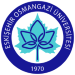 ESOGÜ Kimya Bölümü Ders Bilgi FormuDÖNEMBAHARDERSİN KODU  821512001DERSİN ADIGENEL KİMYA IIYARIYILHAFTALIK DERS SAATİHAFTALIK DERS SAATİHAFTALIK DERS SAATİHAFTALIK DERS SAATİHAFTALIK DERS SAATİHAFTALIK DERS SAATİDERSİNDERSİNDERSİNDERSİNDERSİNYARIYILTeorikTeorikUygulamaLaboratuvarLaboratuvarLaboratuvarKredisiAKTSTÜRÜTÜRÜDİLİ25500 0 0 57ZORUNLU (X)  SEÇMELİ (   )ZORUNLU (X)  SEÇMELİ (   )TürkçeDERSİN KATEGORİSİDERSİN KATEGORİSİDERSİN KATEGORİSİDERSİN KATEGORİSİDERSİN KATEGORİSİDERSİN KATEGORİSİDERSİN KATEGORİSİDERSİN KATEGORİSİDERSİN KATEGORİSİDERSİN KATEGORİSİDERSİN KATEGORİSİDERSİN KATEGORİSİTemel BilimTemel BilimTemel MühendislikTemel MühendislikTemel MühendislikTemel MühendislikÖnemli düzeyde tasarım içeriyorsa () koyunuz.Önemli düzeyde tasarım içeriyorsa () koyunuz.Önemli düzeyde tasarım içeriyorsa () koyunuz.Önemli düzeyde tasarım içeriyorsa () koyunuz.Önemli düzeyde tasarım içeriyorsa () koyunuz.Sosyal BilimXXDEĞERLENDİRME ÖLÇÜTLERİDEĞERLENDİRME ÖLÇÜTLERİDEĞERLENDİRME ÖLÇÜTLERİDEĞERLENDİRME ÖLÇÜTLERİDEĞERLENDİRME ÖLÇÜTLERİDEĞERLENDİRME ÖLÇÜTLERİDEĞERLENDİRME ÖLÇÜTLERİDEĞERLENDİRME ÖLÇÜTLERİDEĞERLENDİRME ÖLÇÜTLERİDEĞERLENDİRME ÖLÇÜTLERİDEĞERLENDİRME ÖLÇÜTLERİDEĞERLENDİRME ÖLÇÜTLERİYARIYIL İÇİYARIYIL İÇİYARIYIL İÇİYARIYIL İÇİYARIYIL İÇİFaaliyet türüFaaliyet türüFaaliyet türüFaaliyet türüFaaliyet türüSayı%YARIYIL İÇİYARIYIL İÇİYARIYIL İÇİYARIYIL İÇİYARIYIL İÇİI. Ara SınavI. Ara SınavI. Ara SınavI. Ara SınavI. Ara Sınav 150YARIYIL İÇİYARIYIL İÇİYARIYIL İÇİYARIYIL İÇİYARIYIL İÇİII. Ara SınavII. Ara SınavII. Ara SınavII. Ara SınavII. Ara SınavYARIYIL İÇİYARIYIL İÇİYARIYIL İÇİYARIYIL İÇİYARIYIL İÇİKısa SınavKısa SınavKısa SınavKısa SınavKısa SınavYARIYIL İÇİYARIYIL İÇİYARIYIL İÇİYARIYIL İÇİYARIYIL İÇİÖdevÖdevÖdevÖdevÖdevYARIYIL İÇİYARIYIL İÇİYARIYIL İÇİYARIYIL İÇİYARIYIL İÇİProjeProjeProjeProjeProjeYARIYIL İÇİYARIYIL İÇİYARIYIL İÇİYARIYIL İÇİYARIYIL İÇİRaporRaporRaporRaporRaporYARIYIL İÇİYARIYIL İÇİYARIYIL İÇİYARIYIL İÇİYARIYIL İÇİDiğer (………)Diğer (………)Diğer (………)Diğer (………)Diğer (………)YARIYIL SONU SINAVIYARIYIL SONU SINAVIYARIYIL SONU SINAVIYARIYIL SONU SINAVIYARIYIL SONU SINAVI 1 50VARSA ÖNERİLEN ÖNKOŞUL(LAR)VARSA ÖNERİLEN ÖNKOŞUL(LAR)VARSA ÖNERİLEN ÖNKOŞUL(LAR)VARSA ÖNERİLEN ÖNKOŞUL(LAR)VARSA ÖNERİLEN ÖNKOŞUL(LAR) Yok Yok Yok Yok Yok Yok YokDERSİN KISA İÇERİĞİDERSİN KISA İÇERİĞİDERSİN KISA İÇERİĞİDERSİN KISA İÇERİĞİDERSİN KISA İÇERİĞİÇözeltiler ve fiziksel özellikleri, kimyasal kinetik, kimyasal denge, asit ve bazlar, asit-baz dengeleri, çözünürlük ve kompleks iyon dengeleri, termodinamik, elektrokimya, organik bileşikler ve biyokimyasallar (organik bileşiklerin doğası, hidrokarbonlar, alkol ve eterler, aminler, karbonil bileşikleri, organik polimerler, karbohidratlar, yağlar, proteinler ve nükleik asitler) Çözeltiler ve fiziksel özellikleri, kimyasal kinetik, kimyasal denge, asit ve bazlar, asit-baz dengeleri, çözünürlük ve kompleks iyon dengeleri, termodinamik, elektrokimya, organik bileşikler ve biyokimyasallar (organik bileşiklerin doğası, hidrokarbonlar, alkol ve eterler, aminler, karbonil bileşikleri, organik polimerler, karbohidratlar, yağlar, proteinler ve nükleik asitler) Çözeltiler ve fiziksel özellikleri, kimyasal kinetik, kimyasal denge, asit ve bazlar, asit-baz dengeleri, çözünürlük ve kompleks iyon dengeleri, termodinamik, elektrokimya, organik bileşikler ve biyokimyasallar (organik bileşiklerin doğası, hidrokarbonlar, alkol ve eterler, aminler, karbonil bileşikleri, organik polimerler, karbohidratlar, yağlar, proteinler ve nükleik asitler) Çözeltiler ve fiziksel özellikleri, kimyasal kinetik, kimyasal denge, asit ve bazlar, asit-baz dengeleri, çözünürlük ve kompleks iyon dengeleri, termodinamik, elektrokimya, organik bileşikler ve biyokimyasallar (organik bileşiklerin doğası, hidrokarbonlar, alkol ve eterler, aminler, karbonil bileşikleri, organik polimerler, karbohidratlar, yağlar, proteinler ve nükleik asitler) Çözeltiler ve fiziksel özellikleri, kimyasal kinetik, kimyasal denge, asit ve bazlar, asit-baz dengeleri, çözünürlük ve kompleks iyon dengeleri, termodinamik, elektrokimya, organik bileşikler ve biyokimyasallar (organik bileşiklerin doğası, hidrokarbonlar, alkol ve eterler, aminler, karbonil bileşikleri, organik polimerler, karbohidratlar, yağlar, proteinler ve nükleik asitler) Çözeltiler ve fiziksel özellikleri, kimyasal kinetik, kimyasal denge, asit ve bazlar, asit-baz dengeleri, çözünürlük ve kompleks iyon dengeleri, termodinamik, elektrokimya, organik bileşikler ve biyokimyasallar (organik bileşiklerin doğası, hidrokarbonlar, alkol ve eterler, aminler, karbonil bileşikleri, organik polimerler, karbohidratlar, yağlar, proteinler ve nükleik asitler) Çözeltiler ve fiziksel özellikleri, kimyasal kinetik, kimyasal denge, asit ve bazlar, asit-baz dengeleri, çözünürlük ve kompleks iyon dengeleri, termodinamik, elektrokimya, organik bileşikler ve biyokimyasallar (organik bileşiklerin doğası, hidrokarbonlar, alkol ve eterler, aminler, karbonil bileşikleri, organik polimerler, karbohidratlar, yağlar, proteinler ve nükleik asitler) DERSİN AMAÇLARIDERSİN AMAÇLARIDERSİN AMAÇLARIDERSİN AMAÇLARIDERSİN AMAÇLARIAtom ve moleküllerin davranışlarını incelemek ve bu tür moleküllerin kimyasal tepkimelerdeki davranışlarının öngörülmesi becerisinin öğrenciye kazandırılmasıdır.Atom ve moleküllerin davranışlarını incelemek ve bu tür moleküllerin kimyasal tepkimelerdeki davranışlarının öngörülmesi becerisinin öğrenciye kazandırılmasıdır.Atom ve moleküllerin davranışlarını incelemek ve bu tür moleküllerin kimyasal tepkimelerdeki davranışlarının öngörülmesi becerisinin öğrenciye kazandırılmasıdır.Atom ve moleküllerin davranışlarını incelemek ve bu tür moleküllerin kimyasal tepkimelerdeki davranışlarının öngörülmesi becerisinin öğrenciye kazandırılmasıdır.Atom ve moleküllerin davranışlarını incelemek ve bu tür moleküllerin kimyasal tepkimelerdeki davranışlarının öngörülmesi becerisinin öğrenciye kazandırılmasıdır.Atom ve moleküllerin davranışlarını incelemek ve bu tür moleküllerin kimyasal tepkimelerdeki davranışlarının öngörülmesi becerisinin öğrenciye kazandırılmasıdır.Atom ve moleküllerin davranışlarını incelemek ve bu tür moleküllerin kimyasal tepkimelerdeki davranışlarının öngörülmesi becerisinin öğrenciye kazandırılmasıdır.DERSİN MESLEK EĞİTİMİNİ SAĞLAMAYA YÖNELİK KATKISIDERSİN MESLEK EĞİTİMİNİ SAĞLAMAYA YÖNELİK KATKISIDERSİN MESLEK EĞİTİMİNİ SAĞLAMAYA YÖNELİK KATKISIDERSİN MESLEK EĞİTİMİNİ SAĞLAMAYA YÖNELİK KATKISIDERSİN MESLEK EĞİTİMİNİ SAĞLAMAYA YÖNELİK KATKISIÇözeltilerin genel özelliklerinin ve çözünürlüğü etkileyen unsurların bilinmesi.Çarpışma kuramının ve aktivasyon enerjilerinin tanımlanması ve reaksiyon hızına etkilerinin bilinmesi. Kimyasal dengenin tanımlanması ve yazılması. Kimyasal denge sabitinin reaksiyonun yönünün belirlenmesinde kullanımı. Kimyasal dengeyi etkileyen unsurların bilinmesi. Asit-baz özelliklerinin listelenmesi ve pH, pOH kavramlarının tanımlanması.Tuzların çözünürlüklerinin öngörülmesi.Redoks reaksiyonlarının yazılması ve indirgen, yükseltgen, indirgenen ve yükseltgenenin belirlenmesi.Gibbs serbest eerjisinin hesaplanması ve reksiyonun yön tayininde kullanılması. Entropi, entalpi ve sıcaklığın tepkime yönü üzerine etkisinin yorumlanması.Volta ve galvanic hücrelerinin tanımlanması ve elektrolitik bir hücrenin çalışma prensiplerinin bilinmesi.Pil çeşitlerinin tanımlanması ve endüstri açısından önemlerinin bilinmesi.Çözeltilerin genel özelliklerinin ve çözünürlüğü etkileyen unsurların bilinmesi.Çarpışma kuramının ve aktivasyon enerjilerinin tanımlanması ve reaksiyon hızına etkilerinin bilinmesi. Kimyasal dengenin tanımlanması ve yazılması. Kimyasal denge sabitinin reaksiyonun yönünün belirlenmesinde kullanımı. Kimyasal dengeyi etkileyen unsurların bilinmesi. Asit-baz özelliklerinin listelenmesi ve pH, pOH kavramlarının tanımlanması.Tuzların çözünürlüklerinin öngörülmesi.Redoks reaksiyonlarının yazılması ve indirgen, yükseltgen, indirgenen ve yükseltgenenin belirlenmesi.Gibbs serbest eerjisinin hesaplanması ve reksiyonun yön tayininde kullanılması. Entropi, entalpi ve sıcaklığın tepkime yönü üzerine etkisinin yorumlanması.Volta ve galvanic hücrelerinin tanımlanması ve elektrolitik bir hücrenin çalışma prensiplerinin bilinmesi.Pil çeşitlerinin tanımlanması ve endüstri açısından önemlerinin bilinmesi.Çözeltilerin genel özelliklerinin ve çözünürlüğü etkileyen unsurların bilinmesi.Çarpışma kuramının ve aktivasyon enerjilerinin tanımlanması ve reaksiyon hızına etkilerinin bilinmesi. Kimyasal dengenin tanımlanması ve yazılması. Kimyasal denge sabitinin reaksiyonun yönünün belirlenmesinde kullanımı. Kimyasal dengeyi etkileyen unsurların bilinmesi. Asit-baz özelliklerinin listelenmesi ve pH, pOH kavramlarının tanımlanması.Tuzların çözünürlüklerinin öngörülmesi.Redoks reaksiyonlarının yazılması ve indirgen, yükseltgen, indirgenen ve yükseltgenenin belirlenmesi.Gibbs serbest eerjisinin hesaplanması ve reksiyonun yön tayininde kullanılması. Entropi, entalpi ve sıcaklığın tepkime yönü üzerine etkisinin yorumlanması.Volta ve galvanic hücrelerinin tanımlanması ve elektrolitik bir hücrenin çalışma prensiplerinin bilinmesi.Pil çeşitlerinin tanımlanması ve endüstri açısından önemlerinin bilinmesi.Çözeltilerin genel özelliklerinin ve çözünürlüğü etkileyen unsurların bilinmesi.Çarpışma kuramının ve aktivasyon enerjilerinin tanımlanması ve reaksiyon hızına etkilerinin bilinmesi. Kimyasal dengenin tanımlanması ve yazılması. Kimyasal denge sabitinin reaksiyonun yönünün belirlenmesinde kullanımı. Kimyasal dengeyi etkileyen unsurların bilinmesi. Asit-baz özelliklerinin listelenmesi ve pH, pOH kavramlarının tanımlanması.Tuzların çözünürlüklerinin öngörülmesi.Redoks reaksiyonlarının yazılması ve indirgen, yükseltgen, indirgenen ve yükseltgenenin belirlenmesi.Gibbs serbest eerjisinin hesaplanması ve reksiyonun yön tayininde kullanılması. Entropi, entalpi ve sıcaklığın tepkime yönü üzerine etkisinin yorumlanması.Volta ve galvanic hücrelerinin tanımlanması ve elektrolitik bir hücrenin çalışma prensiplerinin bilinmesi.Pil çeşitlerinin tanımlanması ve endüstri açısından önemlerinin bilinmesi.Çözeltilerin genel özelliklerinin ve çözünürlüğü etkileyen unsurların bilinmesi.Çarpışma kuramının ve aktivasyon enerjilerinin tanımlanması ve reaksiyon hızına etkilerinin bilinmesi. Kimyasal dengenin tanımlanması ve yazılması. Kimyasal denge sabitinin reaksiyonun yönünün belirlenmesinde kullanımı. Kimyasal dengeyi etkileyen unsurların bilinmesi. Asit-baz özelliklerinin listelenmesi ve pH, pOH kavramlarının tanımlanması.Tuzların çözünürlüklerinin öngörülmesi.Redoks reaksiyonlarının yazılması ve indirgen, yükseltgen, indirgenen ve yükseltgenenin belirlenmesi.Gibbs serbest eerjisinin hesaplanması ve reksiyonun yön tayininde kullanılması. Entropi, entalpi ve sıcaklığın tepkime yönü üzerine etkisinin yorumlanması.Volta ve galvanic hücrelerinin tanımlanması ve elektrolitik bir hücrenin çalışma prensiplerinin bilinmesi.Pil çeşitlerinin tanımlanması ve endüstri açısından önemlerinin bilinmesi.Çözeltilerin genel özelliklerinin ve çözünürlüğü etkileyen unsurların bilinmesi.Çarpışma kuramının ve aktivasyon enerjilerinin tanımlanması ve reaksiyon hızına etkilerinin bilinmesi. Kimyasal dengenin tanımlanması ve yazılması. Kimyasal denge sabitinin reaksiyonun yönünün belirlenmesinde kullanımı. Kimyasal dengeyi etkileyen unsurların bilinmesi. Asit-baz özelliklerinin listelenmesi ve pH, pOH kavramlarının tanımlanması.Tuzların çözünürlüklerinin öngörülmesi.Redoks reaksiyonlarının yazılması ve indirgen, yükseltgen, indirgenen ve yükseltgenenin belirlenmesi.Gibbs serbest eerjisinin hesaplanması ve reksiyonun yön tayininde kullanılması. Entropi, entalpi ve sıcaklığın tepkime yönü üzerine etkisinin yorumlanması.Volta ve galvanic hücrelerinin tanımlanması ve elektrolitik bir hücrenin çalışma prensiplerinin bilinmesi.Pil çeşitlerinin tanımlanması ve endüstri açısından önemlerinin bilinmesi.Çözeltilerin genel özelliklerinin ve çözünürlüğü etkileyen unsurların bilinmesi.Çarpışma kuramının ve aktivasyon enerjilerinin tanımlanması ve reaksiyon hızına etkilerinin bilinmesi. Kimyasal dengenin tanımlanması ve yazılması. Kimyasal denge sabitinin reaksiyonun yönünün belirlenmesinde kullanımı. Kimyasal dengeyi etkileyen unsurların bilinmesi. Asit-baz özelliklerinin listelenmesi ve pH, pOH kavramlarının tanımlanması.Tuzların çözünürlüklerinin öngörülmesi.Redoks reaksiyonlarının yazılması ve indirgen, yükseltgen, indirgenen ve yükseltgenenin belirlenmesi.Gibbs serbest eerjisinin hesaplanması ve reksiyonun yön tayininde kullanılması. Entropi, entalpi ve sıcaklığın tepkime yönü üzerine etkisinin yorumlanması.Volta ve galvanic hücrelerinin tanımlanması ve elektrolitik bir hücrenin çalışma prensiplerinin bilinmesi.Pil çeşitlerinin tanımlanması ve endüstri açısından önemlerinin bilinmesi.DERSİN ÖĞRENİM ÇIKTILARIDERSİN ÖĞRENİM ÇIKTILARIDERSİN ÖĞRENİM ÇIKTILARIDERSİN ÖĞRENİM ÇIKTILARIDERSİN ÖĞRENİM ÇIKTILARIKimya’da temel kavramları kavramaÖğrencilerin soru çözme ve doğru düşünme yeteneğini geliştirmesiKimyayı yaşamın bir parçası haline getirmek ve meslek alanlarında ilerleme sağlamak. Kimya’da temel kavramları kavramaÖğrencilerin soru çözme ve doğru düşünme yeteneğini geliştirmesiKimyayı yaşamın bir parçası haline getirmek ve meslek alanlarında ilerleme sağlamak. Kimya’da temel kavramları kavramaÖğrencilerin soru çözme ve doğru düşünme yeteneğini geliştirmesiKimyayı yaşamın bir parçası haline getirmek ve meslek alanlarında ilerleme sağlamak. Kimya’da temel kavramları kavramaÖğrencilerin soru çözme ve doğru düşünme yeteneğini geliştirmesiKimyayı yaşamın bir parçası haline getirmek ve meslek alanlarında ilerleme sağlamak. Kimya’da temel kavramları kavramaÖğrencilerin soru çözme ve doğru düşünme yeteneğini geliştirmesiKimyayı yaşamın bir parçası haline getirmek ve meslek alanlarında ilerleme sağlamak. Kimya’da temel kavramları kavramaÖğrencilerin soru çözme ve doğru düşünme yeteneğini geliştirmesiKimyayı yaşamın bir parçası haline getirmek ve meslek alanlarında ilerleme sağlamak. Kimya’da temel kavramları kavramaÖğrencilerin soru çözme ve doğru düşünme yeteneğini geliştirmesiKimyayı yaşamın bir parçası haline getirmek ve meslek alanlarında ilerleme sağlamak. TEMEL DERS KİTABITEMEL DERS KİTABITEMEL DERS KİTABITEMEL DERS KİTABITEMEL DERS KİTABIPetrucci, R., Harwood, W.S. and Herring, F.G. (2002).Genel Kimya, 8. Baskı, Palme Yayıncılık, Ankara. Petrucci, R., Harwood, W.S. and Herring, F.G. (2002).Genel Kimya, 8. Baskı, Palme Yayıncılık, Ankara. Petrucci, R., Harwood, W.S. and Herring, F.G. (2002).Genel Kimya, 8. Baskı, Palme Yayıncılık, Ankara. Petrucci, R., Harwood, W.S. and Herring, F.G. (2002).Genel Kimya, 8. Baskı, Palme Yayıncılık, Ankara. Petrucci, R., Harwood, W.S. and Herring, F.G. (2002).Genel Kimya, 8. Baskı, Palme Yayıncılık, Ankara. Petrucci, R., Harwood, W.S. and Herring, F.G. (2002).Genel Kimya, 8. Baskı, Palme Yayıncılık, Ankara. Petrucci, R., Harwood, W.S. and Herring, F.G. (2002).Genel Kimya, 8. Baskı, Palme Yayıncılık, Ankara. YARDIMCI KAYNAKLARYARDIMCI KAYNAKLARYARDIMCI KAYNAKLARYARDIMCI KAYNAKLARYARDIMCI KAYNAKLARJones, L. and Atkins, P.  (2000). Chemistry, 4th Edition, W.H.Freeman and Company, New York, USA. Ebbing, D.D., Wentworth, R.A.D. and Birk, J.P. (1995).  Introductory Chemistry, Houghton Mifflin Company, USA.Jones, L. and Atkins, P.  (2000). Chemistry, 4th Edition, W.H.Freeman and Company, New York, USA. Ebbing, D.D., Wentworth, R.A.D. and Birk, J.P. (1995).  Introductory Chemistry, Houghton Mifflin Company, USA.Jones, L. and Atkins, P.  (2000). Chemistry, 4th Edition, W.H.Freeman and Company, New York, USA. Ebbing, D.D., Wentworth, R.A.D. and Birk, J.P. (1995).  Introductory Chemistry, Houghton Mifflin Company, USA.Jones, L. and Atkins, P.  (2000). Chemistry, 4th Edition, W.H.Freeman and Company, New York, USA. Ebbing, D.D., Wentworth, R.A.D. and Birk, J.P. (1995).  Introductory Chemistry, Houghton Mifflin Company, USA.Jones, L. and Atkins, P.  (2000). Chemistry, 4th Edition, W.H.Freeman and Company, New York, USA. Ebbing, D.D., Wentworth, R.A.D. and Birk, J.P. (1995).  Introductory Chemistry, Houghton Mifflin Company, USA.Jones, L. and Atkins, P.  (2000). Chemistry, 4th Edition, W.H.Freeman and Company, New York, USA. Ebbing, D.D., Wentworth, R.A.D. and Birk, J.P. (1995).  Introductory Chemistry, Houghton Mifflin Company, USA.Jones, L. and Atkins, P.  (2000). Chemistry, 4th Edition, W.H.Freeman and Company, New York, USA. Ebbing, D.D., Wentworth, R.A.D. and Birk, J.P. (1995).  Introductory Chemistry, Houghton Mifflin Company, USA.DERSTE GEREKLİ ARAÇ VE GEREÇLERDERSTE GEREKLİ ARAÇ VE GEREÇLERDERSTE GEREKLİ ARAÇ VE GEREÇLERDERSTE GEREKLİ ARAÇ VE GEREÇLERDERSTE GEREKLİ ARAÇ VE GEREÇLER Bilgisayar ve projeksiyon cihazı Bilgisayar ve projeksiyon cihazı Bilgisayar ve projeksiyon cihazı Bilgisayar ve projeksiyon cihazı Bilgisayar ve projeksiyon cihazı Bilgisayar ve projeksiyon cihazı Bilgisayar ve projeksiyon cihazıDERSİN HAFTALIK PLANIDERSİN HAFTALIK PLANIHAFTAİŞLENEN KONULAR1Çözeltiler ve Fiziksel Özellikleri2Çözeltiler ve Fiziksel Özellikleri3Kimyasal Kinetik4Kimyasal Kinetik5Kimyasal Denge6Kimyasal Denge7Asit ve Bazlar8Ara Sınav9Asit-Baz Dengeleri10Çözünürlük ve Kompleks İyon Dengeleri11Çözünürlük ve Kompleks İyon Dengeleri12Termodinamik13Termokimya14Elektrokimya15Elektrokimya16,17 Yarıyıl Sonu SınavıDERSİN ÖĞRENİM ÇIKTILARININ PROGRAMÇIKTILARI İLE OLAN İLİŞKİSİDERSİN ÖĞRENİM ÇIKTILARININ PROGRAMÇIKTILARI İLE OLAN İLİŞKİSİDERSİN ÖĞRENİM ÇIKTILARININ PROGRAMÇIKTILARI İLE OLAN İLİŞKİSİDERSİN ÖĞRENİM ÇIKTILARININ PROGRAMÇIKTILARI İLE OLAN İLİŞKİSİDERSİN ÖĞRENİM ÇIKTILARININ PROGRAMÇIKTILARI İLE OLAN İLİŞKİSİNOPROGRAM ÇIKTISI 3211Kimya konularında yeterli bilgi birikimi; bu alanlardaki kuramsal ve uygulamalı bilgileri kullanma ve uygulayabilme becerisiX2Kimya alanında karmaşık problemleri saptama tanımlama ve çözebilme becerisiX3Bilimsel yöntem ve araştırma becerilerini kazandırmaX4Ders içeriğini güncel konuları değerlendirmede kullanabilme becerisiX5Bireysel çalışma, disiplin içi ve disiplinler arası takım çalışması yapabilme becerisiX6Türkçe sözlü ve yazılı etkin iletişim kurma becerileri ve yabancı dil bilgisini kullanma/geliştirme becerisi X7Yaşam boyu öğrenmenin gerekliliği bilinci; bilgiye erişebilme, bilim ve teknolojideki gelişmeleri izleme ve kendini sürekli yenileme becerisiX8Mesleki ve etik sorumluluk bilinciX9Deney tasarlama, yapma ve verileri analiz edebilme becerisiX10Kimya uygulamaları için gerekli olan modern teknik ve araçları geliştirmeX1:Hiç Katkısı Yok. 2:Kısmen Katkısı Var. 3:Tam Katkısı Var.1:Hiç Katkısı Yok. 2:Kısmen Katkısı Var. 3:Tam Katkısı Var.1:Hiç Katkısı Yok. 2:Kısmen Katkısı Var. 3:Tam Katkısı Var.1:Hiç Katkısı Yok. 2:Kısmen Katkısı Var. 3:Tam Katkısı Var.1:Hiç Katkısı Yok. 2:Kısmen Katkısı Var. 3:Tam Katkısı Var.ESOGÜ Kimya Bölümü Ders Bilgi FormuDÖNEMBAHARDERSİN KODU  821512002DERSİN ADIGENEL KİMYA LABORATUVARI IIYARIYILHAFTALIK DERS SAATİHAFTALIK DERS SAATİHAFTALIK DERS SAATİHAFTALIK DERS SAATİHAFTALIK DERS SAATİHAFTALIK DERS SAATİDERSİNDERSİNDERSİNDERSİNDERSİNYARIYILTeorikTeorikUygulamaLaboratuvarLaboratuvarLaboratuvarKredisiAKTSTÜRÜTÜRÜDİLİ20 0 022213ZORUNLU ( x)  SEÇMELİ ()ZORUNLU ( x)  SEÇMELİ ()TürkçeDERSİN KATEGORİSİDERSİN KATEGORİSİDERSİN KATEGORİSİDERSİN KATEGORİSİDERSİN KATEGORİSİDERSİN KATEGORİSİDERSİN KATEGORİSİDERSİN KATEGORİSİDERSİN KATEGORİSİDERSİN KATEGORİSİDERSİN KATEGORİSİDERSİN KATEGORİSİTemel BilimTemel BilimTemel MühendislikTemel MühendislikTemel MühendislikTemel MühendislikÖnemli düzeyde tasarım içeriyorsa () koyunuz.Önemli düzeyde tasarım içeriyorsa () koyunuz.Önemli düzeyde tasarım içeriyorsa () koyunuz.Önemli düzeyde tasarım içeriyorsa () koyunuz.Önemli düzeyde tasarım içeriyorsa () koyunuz.Sosyal BilimXXDEĞERLENDİRME ÖLÇÜTLERİDEĞERLENDİRME ÖLÇÜTLERİDEĞERLENDİRME ÖLÇÜTLERİDEĞERLENDİRME ÖLÇÜTLERİDEĞERLENDİRME ÖLÇÜTLERİDEĞERLENDİRME ÖLÇÜTLERİDEĞERLENDİRME ÖLÇÜTLERİDEĞERLENDİRME ÖLÇÜTLERİDEĞERLENDİRME ÖLÇÜTLERİDEĞERLENDİRME ÖLÇÜTLERİDEĞERLENDİRME ÖLÇÜTLERİDEĞERLENDİRME ÖLÇÜTLERİYARIYIL İÇİYARIYIL İÇİYARIYIL İÇİYARIYIL İÇİYARIYIL İÇİFaaliyet türüFaaliyet türüFaaliyet türüFaaliyet türüFaaliyet türüSayı%YARIYIL İÇİYARIYIL İÇİYARIYIL İÇİYARIYIL İÇİYARIYIL İÇİI. Ara SınavI. Ara SınavI. Ara SınavI. Ara SınavI. Ara SınavYARIYIL İÇİYARIYIL İÇİYARIYIL İÇİYARIYIL İÇİYARIYIL İÇİII. Ara SınavII. Ara SınavII. Ara SınavII. Ara SınavII. Ara SınavYARIYIL İÇİYARIYIL İÇİYARIYIL İÇİYARIYIL İÇİYARIYIL İÇİKısa SınavKısa SınavKısa SınavKısa SınavKısa SınavYARIYIL İÇİYARIYIL İÇİYARIYIL İÇİYARIYIL İÇİYARIYIL İÇİÖdevÖdevÖdevÖdevÖdevYARIYIL İÇİYARIYIL İÇİYARIYIL İÇİYARIYIL İÇİYARIYIL İÇİProjeProjeProjeProjeProjeYARIYIL İÇİYARIYIL İÇİYARIYIL İÇİYARIYIL İÇİYARIYIL İÇİRaporRaporRaporRaporRaporYARIYIL İÇİYARIYIL İÇİYARIYIL İÇİYARIYIL İÇİYARIYIL İÇİDiğer (Uygulama……)Diğer (Uygulama……)Diğer (Uygulama……)Diğer (Uygulama……)Diğer (Uygulama……)170YARIYIL SONU SINAVIYARIYIL SONU SINAVIYARIYIL SONU SINAVIYARIYIL SONU SINAVIYARIYIL SONU SINAVI130VARSA ÖNERİLEN ÖNKOŞUL(LAR)VARSA ÖNERİLEN ÖNKOŞUL(LAR)VARSA ÖNERİLEN ÖNKOŞUL(LAR)VARSA ÖNERİLEN ÖNKOŞUL(LAR)VARSA ÖNERİLEN ÖNKOŞUL(LAR) YOK YOK YOK YOK YOK YOK YOKDERSİN KISA İÇERİĞİDERSİN KISA İÇERİĞİDERSİN KISA İÇERİĞİDERSİN KISA İÇERİĞİDERSİN KISA İÇERİĞİÇözelti Hazırlama, Mol Kütlesinin Koligatif Özelliklerden Yararlanılarak Belirlenmesi, Reaksiyon Hızlarının İncelenmesi, Kimyasal Denge, pH ve İndikatörler, Asit-Baz Titrasyonu, Kalitatif Analiz, Bir Maddenin Çözünürlüğünün Saptanması ve Sıcaklığın Çözünürlüğe Etkisi, Basit Damıtma, Termodinamik, Hess Yasası, Redoks Reaksiyonlar.Çözelti Hazırlama, Mol Kütlesinin Koligatif Özelliklerden Yararlanılarak Belirlenmesi, Reaksiyon Hızlarının İncelenmesi, Kimyasal Denge, pH ve İndikatörler, Asit-Baz Titrasyonu, Kalitatif Analiz, Bir Maddenin Çözünürlüğünün Saptanması ve Sıcaklığın Çözünürlüğe Etkisi, Basit Damıtma, Termodinamik, Hess Yasası, Redoks Reaksiyonlar.Çözelti Hazırlama, Mol Kütlesinin Koligatif Özelliklerden Yararlanılarak Belirlenmesi, Reaksiyon Hızlarının İncelenmesi, Kimyasal Denge, pH ve İndikatörler, Asit-Baz Titrasyonu, Kalitatif Analiz, Bir Maddenin Çözünürlüğünün Saptanması ve Sıcaklığın Çözünürlüğe Etkisi, Basit Damıtma, Termodinamik, Hess Yasası, Redoks Reaksiyonlar.Çözelti Hazırlama, Mol Kütlesinin Koligatif Özelliklerden Yararlanılarak Belirlenmesi, Reaksiyon Hızlarının İncelenmesi, Kimyasal Denge, pH ve İndikatörler, Asit-Baz Titrasyonu, Kalitatif Analiz, Bir Maddenin Çözünürlüğünün Saptanması ve Sıcaklığın Çözünürlüğe Etkisi, Basit Damıtma, Termodinamik, Hess Yasası, Redoks Reaksiyonlar.Çözelti Hazırlama, Mol Kütlesinin Koligatif Özelliklerden Yararlanılarak Belirlenmesi, Reaksiyon Hızlarının İncelenmesi, Kimyasal Denge, pH ve İndikatörler, Asit-Baz Titrasyonu, Kalitatif Analiz, Bir Maddenin Çözünürlüğünün Saptanması ve Sıcaklığın Çözünürlüğe Etkisi, Basit Damıtma, Termodinamik, Hess Yasası, Redoks Reaksiyonlar.Çözelti Hazırlama, Mol Kütlesinin Koligatif Özelliklerden Yararlanılarak Belirlenmesi, Reaksiyon Hızlarının İncelenmesi, Kimyasal Denge, pH ve İndikatörler, Asit-Baz Titrasyonu, Kalitatif Analiz, Bir Maddenin Çözünürlüğünün Saptanması ve Sıcaklığın Çözünürlüğe Etkisi, Basit Damıtma, Termodinamik, Hess Yasası, Redoks Reaksiyonlar.Çözelti Hazırlama, Mol Kütlesinin Koligatif Özelliklerden Yararlanılarak Belirlenmesi, Reaksiyon Hızlarının İncelenmesi, Kimyasal Denge, pH ve İndikatörler, Asit-Baz Titrasyonu, Kalitatif Analiz, Bir Maddenin Çözünürlüğünün Saptanması ve Sıcaklığın Çözünürlüğe Etkisi, Basit Damıtma, Termodinamik, Hess Yasası, Redoks Reaksiyonlar.DERSİN AMAÇLARIDERSİN AMAÇLARIDERSİN AMAÇLARIDERSİN AMAÇLARIDERSİN AMAÇLARILaboratuar araç gereçlerini nasıl kullancaklarını ve basit bir deneyi nasıl yapabileceklerini öğretmek. 
Laboratuar araç gereçlerini nasıl kullancaklarını ve basit bir deneyi nasıl yapabileceklerini öğretmek. 
Laboratuar araç gereçlerini nasıl kullancaklarını ve basit bir deneyi nasıl yapabileceklerini öğretmek. 
Laboratuar araç gereçlerini nasıl kullancaklarını ve basit bir deneyi nasıl yapabileceklerini öğretmek. 
Laboratuar araç gereçlerini nasıl kullancaklarını ve basit bir deneyi nasıl yapabileceklerini öğretmek. 
Laboratuar araç gereçlerini nasıl kullancaklarını ve basit bir deneyi nasıl yapabileceklerini öğretmek. 
Laboratuar araç gereçlerini nasıl kullancaklarını ve basit bir deneyi nasıl yapabileceklerini öğretmek. 
DERSİN MESLEK EĞİTİMİNİ SAĞLAMAYA YÖNELİK KATKISIDERSİN MESLEK EĞİTİMİNİ SAĞLAMAYA YÖNELİK KATKISIDERSİN MESLEK EĞİTİMİNİ SAĞLAMAYA YÖNELİK KATKISIDERSİN MESLEK EĞİTİMİNİ SAĞLAMAYA YÖNELİK KATKISIDERSİN MESLEK EĞİTİMİNİ SAĞLAMAYA YÖNELİK KATKISIElde edeceği sonuçlardan yararlanarak kendi alanıyla ilgili bilimsel görüş oluşturur.Elde edeceği sonuçlardan yararlanarak kendi alanıyla ilgili bilimsel görüş oluşturur.Elde edeceği sonuçlardan yararlanarak kendi alanıyla ilgili bilimsel görüş oluşturur.Elde edeceği sonuçlardan yararlanarak kendi alanıyla ilgili bilimsel görüş oluşturur.Elde edeceği sonuçlardan yararlanarak kendi alanıyla ilgili bilimsel görüş oluşturur.Elde edeceği sonuçlardan yararlanarak kendi alanıyla ilgili bilimsel görüş oluşturur.Elde edeceği sonuçlardan yararlanarak kendi alanıyla ilgili bilimsel görüş oluşturur.DERSİN ÖĞRENİM ÇIKTILARIDERSİN ÖĞRENİM ÇIKTILARIDERSİN ÖĞRENİM ÇIKTILARIDERSİN ÖĞRENİM ÇIKTILARIDERSİN ÖĞRENİM ÇIKTILARI1.Yapılacak çalışmayı planma becerisi 2. Yapılan çalışma sonuçlarını rapor halinde hazırlama becerisi1.Yapılacak çalışmayı planma becerisi 2. Yapılan çalışma sonuçlarını rapor halinde hazırlama becerisi1.Yapılacak çalışmayı planma becerisi 2. Yapılan çalışma sonuçlarını rapor halinde hazırlama becerisi1.Yapılacak çalışmayı planma becerisi 2. Yapılan çalışma sonuçlarını rapor halinde hazırlama becerisi1.Yapılacak çalışmayı planma becerisi 2. Yapılan çalışma sonuçlarını rapor halinde hazırlama becerisi1.Yapılacak çalışmayı planma becerisi 2. Yapılan çalışma sonuçlarını rapor halinde hazırlama becerisi1.Yapılacak çalışmayı planma becerisi 2. Yapılan çalışma sonuçlarını rapor halinde hazırlama becerisiTEMEL DERS KİTABITEMEL DERS KİTABITEMEL DERS KİTABITEMEL DERS KİTABITEMEL DERS KİTABIESOGÜ Fen Edebiyat Fakültesi Genel Kimya Laboratuvarı II FöyüESOGÜ Fen Edebiyat Fakültesi Genel Kimya Laboratuvarı II FöyüESOGÜ Fen Edebiyat Fakültesi Genel Kimya Laboratuvarı II FöyüESOGÜ Fen Edebiyat Fakültesi Genel Kimya Laboratuvarı II FöyüESOGÜ Fen Edebiyat Fakültesi Genel Kimya Laboratuvarı II FöyüESOGÜ Fen Edebiyat Fakültesi Genel Kimya Laboratuvarı II FöyüESOGÜ Fen Edebiyat Fakültesi Genel Kimya Laboratuvarı II FöyüYARDIMCI KAYNAKLARYARDIMCI KAYNAKLARYARDIMCI KAYNAKLARYARDIMCI KAYNAKLARYARDIMCI KAYNAKLAR1. Güler H., Saraydın D., Ulusoy U., Genel Kimya Laboratuvarı, Hatiboğlu Yayınevi, 8. Baskı, Ankara, 2013.2. Stanley R. Radel and Marjorie H. Navidi, Laboratory Manual to Accompany Chemistry 1. Güler H., Saraydın D., Ulusoy U., Genel Kimya Laboratuvarı, Hatiboğlu Yayınevi, 8. Baskı, Ankara, 2013.2. Stanley R. Radel and Marjorie H. Navidi, Laboratory Manual to Accompany Chemistry 1. Güler H., Saraydın D., Ulusoy U., Genel Kimya Laboratuvarı, Hatiboğlu Yayınevi, 8. Baskı, Ankara, 2013.2. Stanley R. Radel and Marjorie H. Navidi, Laboratory Manual to Accompany Chemistry 1. Güler H., Saraydın D., Ulusoy U., Genel Kimya Laboratuvarı, Hatiboğlu Yayınevi, 8. Baskı, Ankara, 2013.2. Stanley R. Radel and Marjorie H. Navidi, Laboratory Manual to Accompany Chemistry 1. Güler H., Saraydın D., Ulusoy U., Genel Kimya Laboratuvarı, Hatiboğlu Yayınevi, 8. Baskı, Ankara, 2013.2. Stanley R. Radel and Marjorie H. Navidi, Laboratory Manual to Accompany Chemistry 1. Güler H., Saraydın D., Ulusoy U., Genel Kimya Laboratuvarı, Hatiboğlu Yayınevi, 8. Baskı, Ankara, 2013.2. Stanley R. Radel and Marjorie H. Navidi, Laboratory Manual to Accompany Chemistry 1. Güler H., Saraydın D., Ulusoy U., Genel Kimya Laboratuvarı, Hatiboğlu Yayınevi, 8. Baskı, Ankara, 2013.2. Stanley R. Radel and Marjorie H. Navidi, Laboratory Manual to Accompany Chemistry DERSTE GEREKLİ ARAÇ VE GEREÇLERDERSTE GEREKLİ ARAÇ VE GEREÇLERDERSTE GEREKLİ ARAÇ VE GEREÇLERDERSTE GEREKLİ ARAÇ VE GEREÇLERDERSTE GEREKLİ ARAÇ VE GEREÇLER Bilgisayar ve projeksiyon sunum cihazı Bilgisayar ve projeksiyon sunum cihazı Bilgisayar ve projeksiyon sunum cihazı Bilgisayar ve projeksiyon sunum cihazı Bilgisayar ve projeksiyon sunum cihazı Bilgisayar ve projeksiyon sunum cihazı Bilgisayar ve projeksiyon sunum cihazıDERSİN HAFTALIK PLANIDERSİN HAFTALIK PLANIHAFTAİŞLENEN KONULAR1Laboratuvarda Çalışma Düzeni ve Kuralları2Çözelti Hazırlama3Mol Kütlesinin Koligatif Özelliklerden Yararlanılarak Belirlenmesi4Reaksiyon Hızlarının İncelenmesi5Kimyasal Denge6pH ve İndikatörler 7Asit-Baz Titrasyonu8Ara Sınav9Kalitatif Analiz10Bir Maddenin Çözünürlüğünün Saptanması ve Sıcaklığın Çözünürlüğe Etkisi11Basit Damıtma12Termodinamik13Hess Yasası14Redoks Reaksiyonlar15Telafi 16,17 Yarıyıl sonu sınavıDERSİN ÖĞRENİM ÇIKTILARININ PROGRAMÇIKTILARI İLE OLAN İLİŞKİSİDERSİN ÖĞRENİM ÇIKTILARININ PROGRAMÇIKTILARI İLE OLAN İLİŞKİSİDERSİN ÖĞRENİM ÇIKTILARININ PROGRAMÇIKTILARI İLE OLAN İLİŞKİSİDERSİN ÖĞRENİM ÇIKTILARININ PROGRAMÇIKTILARI İLE OLAN İLİŞKİSİDERSİN ÖĞRENİM ÇIKTILARININ PROGRAMÇIKTILARI İLE OLAN İLİŞKİSİNOPROGRAM ÇIKTISI 3211Kimya konularında yeterli bilgi birikimi; bu alanlardaki kuramsal ve uygulamalı bilgileri kullanma ve uygulayabilme becerisiX2Kimya alanında karmaşık problemleri saptama tanımlama ve çözebilme becerisiX3Bilimsel yöntem ve araştırma becerilerini kazandırmaX4Ders içeriğini güncel konuları değerlendirmede kullanabilme becerisiX5Bireysel çalışma, disiplin içi ve disiplinler arası takım çalışması yapabilme becerisiX6Türkçe sözlü ve yazılı etkin iletişim kurma becerileri ve yabancı dil bilgisini kullanma/geliştirme becerisiX7Yaşam boyu öğrenmenin gerekliliği bilinci; bilgiye erişebilme, bilim ve teknolojideki gelişmeleri izleme ve kendini sürekli yenileme becerisiX8Mesleki ve etik sorumluluk bilinciX9Deney tasarlama, yapma ve verileri analiz edebilme becerisiX10Kimya uygulamaları için gerekli olan modern teknik ve araçları geliştirmeX1:Hiç Katkısı Yok. 2:Kısmen Katkısı Var. 3:Tam Katkısı Var.1:Hiç Katkısı Yok. 2:Kısmen Katkısı Var. 3:Tam Katkısı Var.1:Hiç Katkısı Yok. 2:Kısmen Katkısı Var. 3:Tam Katkısı Var.1:Hiç Katkısı Yok. 2:Kısmen Katkısı Var. 3:Tam Katkısı Var.1:Hiç Katkısı Yok. 2:Kısmen Katkısı Var. 3:Tam Katkısı Var.DÖNEMBAHARDERSİN KODU821512003DERSİN ADIGENEL FİZİK IIYARIYILHAFTALIK DERS SAATİHAFTALIK DERS SAATİHAFTALIK DERS SAATİHAFTALIK DERS SAATİDERSİNDERSİNDERSİNDERSİNDERSİNDERSİNDERSİNDERSİNDERSİNYARIYILTeorikUygulamaUygulamaLaboratuvarKredisiKredisiAKTSTÜRÜTÜRÜTÜRÜTÜRÜTÜRÜDİLİ23000 334ZORUNLU ( x)  SEÇMELİ (  )ZORUNLU ( x)  SEÇMELİ (  )ZORUNLU ( x)  SEÇMELİ (  )ZORUNLU ( x)  SEÇMELİ (  )ZORUNLU ( x)  SEÇMELİ (  )TürkçeDersin kredisini (kredisiz derslerde haftalık saatini) aşağıya işleyiniz (Gerekli görüyorsanız paylaştırınız.).Dersin kredisini (kredisiz derslerde haftalık saatini) aşağıya işleyiniz (Gerekli görüyorsanız paylaştırınız.).Dersin kredisini (kredisiz derslerde haftalık saatini) aşağıya işleyiniz (Gerekli görüyorsanız paylaştırınız.).Dersin kredisini (kredisiz derslerde haftalık saatini) aşağıya işleyiniz (Gerekli görüyorsanız paylaştırınız.).Dersin kredisini (kredisiz derslerde haftalık saatini) aşağıya işleyiniz (Gerekli görüyorsanız paylaştırınız.).Dersin kredisini (kredisiz derslerde haftalık saatini) aşağıya işleyiniz (Gerekli görüyorsanız paylaştırınız.).Dersin kredisini (kredisiz derslerde haftalık saatini) aşağıya işleyiniz (Gerekli görüyorsanız paylaştırınız.).Dersin kredisini (kredisiz derslerde haftalık saatini) aşağıya işleyiniz (Gerekli görüyorsanız paylaştırınız.).Dersin kredisini (kredisiz derslerde haftalık saatini) aşağıya işleyiniz (Gerekli görüyorsanız paylaştırınız.).Dersin kredisini (kredisiz derslerde haftalık saatini) aşağıya işleyiniz (Gerekli görüyorsanız paylaştırınız.).Dersin kredisini (kredisiz derslerde haftalık saatini) aşağıya işleyiniz (Gerekli görüyorsanız paylaştırınız.).Dersin kredisini (kredisiz derslerde haftalık saatini) aşağıya işleyiniz (Gerekli görüyorsanız paylaştırınız.).Dersin kredisini (kredisiz derslerde haftalık saatini) aşağıya işleyiniz (Gerekli görüyorsanız paylaştırınız.).Dersin kredisini (kredisiz derslerde haftalık saatini) aşağıya işleyiniz (Gerekli görüyorsanız paylaştırınız.).Matematik ve Temel BilimlerMatematik ve Temel BilimlerMatematik ve Temel BilimlerMesleki Konular [Önemli düzeyde tasarım içeriyorsa () koyunuz.]Mesleki Konular [Önemli düzeyde tasarım içeriyorsa () koyunuz.]Mesleki Konular [Önemli düzeyde tasarım içeriyorsa () koyunuz.]Mesleki Konular [Önemli düzeyde tasarım içeriyorsa () koyunuz.]Mesleki Konular [Önemli düzeyde tasarım içeriyorsa () koyunuz.]Mesleki Konular [Önemli düzeyde tasarım içeriyorsa () koyunuz.]Genel EğitimSosyalSosyalSosyalSosyalXXX                     ( )                     ( )                     ( )                     ( )                     ( )                     ( )ÖLÇME- DEĞERLENDİRME ETKİNLİKLERİÖLÇME- DEĞERLENDİRME ETKİNLİKLERİÖLÇME- DEĞERLENDİRME ETKİNLİKLERİTEORİK- UYGULAMALI DERSLERTEORİK- UYGULAMALI DERSLERTEORİK- UYGULAMALI DERSLERTEORİK- UYGULAMALI DERSLERTEORİK- UYGULAMALI DERSLERTEORİK- UYGULAMALI DERSLERLABORATUVAR DERSLERİLABORATUVAR DERSLERİLABORATUVAR DERSLERİLABORATUVAR DERSLERİLABORATUVAR DERSLERİYARIYIL İÇİYARIYIL İÇİYARIYIL İÇİFaaliyet türüFaaliyet türüSayı%%%Faaliyet türüFaaliyet türüSayı%%YARIYIL İÇİYARIYIL İÇİYARIYIL İÇİAra SınavAra Sınav1404040Kısa SınavKısa SınavYARIYIL İÇİYARIYIL İÇİYARIYIL İÇİKısa SınavKısa SınavDeneyin YapılışıDeneyin YapılışıYARIYIL İÇİYARIYIL İÇİYARIYIL İÇİÖdevÖdevRaporRaporYARIYIL İÇİYARIYIL İÇİYARIYIL İÇİProjeProjeRapor SözlüsüRapor SözlüsüYARIYIL İÇİYARIYIL İÇİYARIYIL İÇİDiğer (………)Diğer (………)Diğer (………)Diğer (………)YARIYIL SONU SINAVIYARIYIL SONU SINAVIYARIYIL SONU SINAVI1606060MAZERET SINAVI (Sözlü/Yazılı)MAZERET SINAVI (Sözlü/Yazılı)MAZERET SINAVI (Sözlü/Yazılı)YazılıYazılıYazılıYazılıYazılıYazılıVARSA ÖNERİLEN ÖNKOŞUL(LAR)VARSA ÖNERİLEN ÖNKOŞUL(LAR)VARSA ÖNERİLEN ÖNKOŞUL(LAR)DERSİN KISA İÇERİĞİDERSİN KISA İÇERİĞİDERSİN KISA İÇERİĞİElektrostatik ve Coulomb yasası,Elektrik Alanı,Elektrik Potansiyeli,GaussYasası,Elektrik akımı ve Ohm yasası,Dielektrik ve Kapasitans,Doğru-akımDevreleri ve Kirchoff yasaları;Mıknatıslık ve manyetizma,Biot-Savart yasası,Faraday yasası,Lenz yasası ve Elektromagnetik dalgalarElektrostatik ve Coulomb yasası,Elektrik Alanı,Elektrik Potansiyeli,GaussYasası,Elektrik akımı ve Ohm yasası,Dielektrik ve Kapasitans,Doğru-akımDevreleri ve Kirchoff yasaları;Mıknatıslık ve manyetizma,Biot-Savart yasası,Faraday yasası,Lenz yasası ve Elektromagnetik dalgalarElektrostatik ve Coulomb yasası,Elektrik Alanı,Elektrik Potansiyeli,GaussYasası,Elektrik akımı ve Ohm yasası,Dielektrik ve Kapasitans,Doğru-akımDevreleri ve Kirchoff yasaları;Mıknatıslık ve manyetizma,Biot-Savart yasası,Faraday yasası,Lenz yasası ve Elektromagnetik dalgalarElektrostatik ve Coulomb yasası,Elektrik Alanı,Elektrik Potansiyeli,GaussYasası,Elektrik akımı ve Ohm yasası,Dielektrik ve Kapasitans,Doğru-akımDevreleri ve Kirchoff yasaları;Mıknatıslık ve manyetizma,Biot-Savart yasası,Faraday yasası,Lenz yasası ve Elektromagnetik dalgalarElektrostatik ve Coulomb yasası,Elektrik Alanı,Elektrik Potansiyeli,GaussYasası,Elektrik akımı ve Ohm yasası,Dielektrik ve Kapasitans,Doğru-akımDevreleri ve Kirchoff yasaları;Mıknatıslık ve manyetizma,Biot-Savart yasası,Faraday yasası,Lenz yasası ve Elektromagnetik dalgalarElektrostatik ve Coulomb yasası,Elektrik Alanı,Elektrik Potansiyeli,GaussYasası,Elektrik akımı ve Ohm yasası,Dielektrik ve Kapasitans,Doğru-akımDevreleri ve Kirchoff yasaları;Mıknatıslık ve manyetizma,Biot-Savart yasası,Faraday yasası,Lenz yasası ve Elektromagnetik dalgalarElektrostatik ve Coulomb yasası,Elektrik Alanı,Elektrik Potansiyeli,GaussYasası,Elektrik akımı ve Ohm yasası,Dielektrik ve Kapasitans,Doğru-akımDevreleri ve Kirchoff yasaları;Mıknatıslık ve manyetizma,Biot-Savart yasası,Faraday yasası,Lenz yasası ve Elektromagnetik dalgalarElektrostatik ve Coulomb yasası,Elektrik Alanı,Elektrik Potansiyeli,GaussYasası,Elektrik akımı ve Ohm yasası,Dielektrik ve Kapasitans,Doğru-akımDevreleri ve Kirchoff yasaları;Mıknatıslık ve manyetizma,Biot-Savart yasası,Faraday yasası,Lenz yasası ve Elektromagnetik dalgalarElektrostatik ve Coulomb yasası,Elektrik Alanı,Elektrik Potansiyeli,GaussYasası,Elektrik akımı ve Ohm yasası,Dielektrik ve Kapasitans,Doğru-akımDevreleri ve Kirchoff yasaları;Mıknatıslık ve manyetizma,Biot-Savart yasası,Faraday yasası,Lenz yasası ve Elektromagnetik dalgalarElektrostatik ve Coulomb yasası,Elektrik Alanı,Elektrik Potansiyeli,GaussYasası,Elektrik akımı ve Ohm yasası,Dielektrik ve Kapasitans,Doğru-akımDevreleri ve Kirchoff yasaları;Mıknatıslık ve manyetizma,Biot-Savart yasası,Faraday yasası,Lenz yasası ve Elektromagnetik dalgalarElektrostatik ve Coulomb yasası,Elektrik Alanı,Elektrik Potansiyeli,GaussYasası,Elektrik akımı ve Ohm yasası,Dielektrik ve Kapasitans,Doğru-akımDevreleri ve Kirchoff yasaları;Mıknatıslık ve manyetizma,Biot-Savart yasası,Faraday yasası,Lenz yasası ve Elektromagnetik dalgalarDERSİN AMAÇLARIDERSİN AMAÇLARIDERSİN AMAÇLARIElektrik ve Manyetizmanın temel yasa ve kavramlarını öğretmek ve bunlarınGünlük yaşamdaki çeşitli uygulamalarını kavratmak.Elektrik ve Manyetizmanın temel yasa ve kavramlarını öğretmek ve bunlarınGünlük yaşamdaki çeşitli uygulamalarını kavratmak.Elektrik ve Manyetizmanın temel yasa ve kavramlarını öğretmek ve bunlarınGünlük yaşamdaki çeşitli uygulamalarını kavratmak.Elektrik ve Manyetizmanın temel yasa ve kavramlarını öğretmek ve bunlarınGünlük yaşamdaki çeşitli uygulamalarını kavratmak.Elektrik ve Manyetizmanın temel yasa ve kavramlarını öğretmek ve bunlarınGünlük yaşamdaki çeşitli uygulamalarını kavratmak.Elektrik ve Manyetizmanın temel yasa ve kavramlarını öğretmek ve bunlarınGünlük yaşamdaki çeşitli uygulamalarını kavratmak.Elektrik ve Manyetizmanın temel yasa ve kavramlarını öğretmek ve bunlarınGünlük yaşamdaki çeşitli uygulamalarını kavratmak.Elektrik ve Manyetizmanın temel yasa ve kavramlarını öğretmek ve bunlarınGünlük yaşamdaki çeşitli uygulamalarını kavratmak.Elektrik ve Manyetizmanın temel yasa ve kavramlarını öğretmek ve bunlarınGünlük yaşamdaki çeşitli uygulamalarını kavratmak.Elektrik ve Manyetizmanın temel yasa ve kavramlarını öğretmek ve bunlarınGünlük yaşamdaki çeşitli uygulamalarını kavratmak.Elektrik ve Manyetizmanın temel yasa ve kavramlarını öğretmek ve bunlarınGünlük yaşamdaki çeşitli uygulamalarını kavratmak.DERSİN MESLEK EĞİTİMİNİ SAĞLAMAYA YÖNELİK KATKISIDERSİN MESLEK EĞİTİMİNİ SAĞLAMAYA YÖNELİK KATKISIDERSİN MESLEK EĞİTİMİNİ SAĞLAMAYA YÖNELİK KATKISIDoğa olaylarının kavranması hususunda öğrenciye temel beceriler kazandırmak.Günlük yaşantılarında bunları uygulamak ve problem çözmebecerisini kazanmak.Doğa olaylarının kavranması hususunda öğrenciye temel beceriler kazandırmak.Günlük yaşantılarında bunları uygulamak ve problem çözmebecerisini kazanmak.Doğa olaylarının kavranması hususunda öğrenciye temel beceriler kazandırmak.Günlük yaşantılarında bunları uygulamak ve problem çözmebecerisini kazanmak.Doğa olaylarının kavranması hususunda öğrenciye temel beceriler kazandırmak.Günlük yaşantılarında bunları uygulamak ve problem çözmebecerisini kazanmak.Doğa olaylarının kavranması hususunda öğrenciye temel beceriler kazandırmak.Günlük yaşantılarında bunları uygulamak ve problem çözmebecerisini kazanmak.Doğa olaylarının kavranması hususunda öğrenciye temel beceriler kazandırmak.Günlük yaşantılarında bunları uygulamak ve problem çözmebecerisini kazanmak.Doğa olaylarının kavranması hususunda öğrenciye temel beceriler kazandırmak.Günlük yaşantılarında bunları uygulamak ve problem çözmebecerisini kazanmak.Doğa olaylarının kavranması hususunda öğrenciye temel beceriler kazandırmak.Günlük yaşantılarında bunları uygulamak ve problem çözmebecerisini kazanmak.Doğa olaylarının kavranması hususunda öğrenciye temel beceriler kazandırmak.Günlük yaşantılarında bunları uygulamak ve problem çözmebecerisini kazanmak.Doğa olaylarının kavranması hususunda öğrenciye temel beceriler kazandırmak.Günlük yaşantılarında bunları uygulamak ve problem çözmebecerisini kazanmak.Doğa olaylarının kavranması hususunda öğrenciye temel beceriler kazandırmak.Günlük yaşantılarında bunları uygulamak ve problem çözmebecerisini kazanmak.DERSİN ÖĞRENİM ÇIKTILARIDERSİN ÖĞRENİM ÇIKTILARIDERSİN ÖĞRENİM ÇIKTILARIElekrik ve Manyetizmanın temel yasa ve kavramlarını açıklar.Öğreci uygulamada fiziksel sistemlerin çeşitli problemlerini fark eder ve çözer.Fiziksel sistemleri günlük yaşantısında uygular.Elekrik ve Manyetizmanın temel yasa ve kavramlarını açıklar.Öğreci uygulamada fiziksel sistemlerin çeşitli problemlerini fark eder ve çözer.Fiziksel sistemleri günlük yaşantısında uygular.Elekrik ve Manyetizmanın temel yasa ve kavramlarını açıklar.Öğreci uygulamada fiziksel sistemlerin çeşitli problemlerini fark eder ve çözer.Fiziksel sistemleri günlük yaşantısında uygular.Elekrik ve Manyetizmanın temel yasa ve kavramlarını açıklar.Öğreci uygulamada fiziksel sistemlerin çeşitli problemlerini fark eder ve çözer.Fiziksel sistemleri günlük yaşantısında uygular.Elekrik ve Manyetizmanın temel yasa ve kavramlarını açıklar.Öğreci uygulamada fiziksel sistemlerin çeşitli problemlerini fark eder ve çözer.Fiziksel sistemleri günlük yaşantısında uygular.Elekrik ve Manyetizmanın temel yasa ve kavramlarını açıklar.Öğreci uygulamada fiziksel sistemlerin çeşitli problemlerini fark eder ve çözer.Fiziksel sistemleri günlük yaşantısında uygular.Elekrik ve Manyetizmanın temel yasa ve kavramlarını açıklar.Öğreci uygulamada fiziksel sistemlerin çeşitli problemlerini fark eder ve çözer.Fiziksel sistemleri günlük yaşantısında uygular.Elekrik ve Manyetizmanın temel yasa ve kavramlarını açıklar.Öğreci uygulamada fiziksel sistemlerin çeşitli problemlerini fark eder ve çözer.Fiziksel sistemleri günlük yaşantısında uygular.Elekrik ve Manyetizmanın temel yasa ve kavramlarını açıklar.Öğreci uygulamada fiziksel sistemlerin çeşitli problemlerini fark eder ve çözer.Fiziksel sistemleri günlük yaşantısında uygular.Elekrik ve Manyetizmanın temel yasa ve kavramlarını açıklar.Öğreci uygulamada fiziksel sistemlerin çeşitli problemlerini fark eder ve çözer.Fiziksel sistemleri günlük yaşantısında uygular.Elekrik ve Manyetizmanın temel yasa ve kavramlarını açıklar.Öğreci uygulamada fiziksel sistemlerin çeşitli problemlerini fark eder ve çözer.Fiziksel sistemleri günlük yaşantısında uygular.TEMEL DERS KİTABITEMEL DERS KİTABITEMEL DERS KİTABIRichards-Sears-Wehr-Zemansky,”Modern Üniversite Fiziği”cilt:2,çev.AÜFFÇağlayan Kitabevi,İstanbul,2001Richards-Sears-Wehr-Zemansky,”Modern Üniversite Fiziği”cilt:2,çev.AÜFFÇağlayan Kitabevi,İstanbul,2001Richards-Sears-Wehr-Zemansky,”Modern Üniversite Fiziği”cilt:2,çev.AÜFFÇağlayan Kitabevi,İstanbul,2001Richards-Sears-Wehr-Zemansky,”Modern Üniversite Fiziği”cilt:2,çev.AÜFFÇağlayan Kitabevi,İstanbul,2001Richards-Sears-Wehr-Zemansky,”Modern Üniversite Fiziği”cilt:2,çev.AÜFFÇağlayan Kitabevi,İstanbul,2001Richards-Sears-Wehr-Zemansky,”Modern Üniversite Fiziği”cilt:2,çev.AÜFFÇağlayan Kitabevi,İstanbul,2001Richards-Sears-Wehr-Zemansky,”Modern Üniversite Fiziği”cilt:2,çev.AÜFFÇağlayan Kitabevi,İstanbul,2001Richards-Sears-Wehr-Zemansky,”Modern Üniversite Fiziği”cilt:2,çev.AÜFFÇağlayan Kitabevi,İstanbul,2001Richards-Sears-Wehr-Zemansky,”Modern Üniversite Fiziği”cilt:2,çev.AÜFFÇağlayan Kitabevi,İstanbul,2001Richards-Sears-Wehr-Zemansky,”Modern Üniversite Fiziği”cilt:2,çev.AÜFFÇağlayan Kitabevi,İstanbul,2001Richards-Sears-Wehr-Zemansky,”Modern Üniversite Fiziği”cilt:2,çev.AÜFFÇağlayan Kitabevi,İstanbul,2001YARDIMCI KAYNAKLARYARDIMCI KAYNAKLARYARDIMCI KAYNAKLARRichards-Sears-Wehr-Zemansky,”Modern Üniv.Fiziği Çöz.Prob.”cilt2,çev.AÜFF,Çağlayan kitabevi,İstanbul,2001Richards-Sears-Wehr-Zemansky,”Modern Üniv.Fiziği Çöz.Prob.”cilt2,çev.AÜFF,Çağlayan kitabevi,İstanbul,2001Richards-Sears-Wehr-Zemansky,”Modern Üniv.Fiziği Çöz.Prob.”cilt2,çev.AÜFF,Çağlayan kitabevi,İstanbul,2001Richards-Sears-Wehr-Zemansky,”Modern Üniv.Fiziği Çöz.Prob.”cilt2,çev.AÜFF,Çağlayan kitabevi,İstanbul,2001Richards-Sears-Wehr-Zemansky,”Modern Üniv.Fiziği Çöz.Prob.”cilt2,çev.AÜFF,Çağlayan kitabevi,İstanbul,2001Richards-Sears-Wehr-Zemansky,”Modern Üniv.Fiziği Çöz.Prob.”cilt2,çev.AÜFF,Çağlayan kitabevi,İstanbul,2001Richards-Sears-Wehr-Zemansky,”Modern Üniv.Fiziği Çöz.Prob.”cilt2,çev.AÜFF,Çağlayan kitabevi,İstanbul,2001Richards-Sears-Wehr-Zemansky,”Modern Üniv.Fiziği Çöz.Prob.”cilt2,çev.AÜFF,Çağlayan kitabevi,İstanbul,2001Richards-Sears-Wehr-Zemansky,”Modern Üniv.Fiziği Çöz.Prob.”cilt2,çev.AÜFF,Çağlayan kitabevi,İstanbul,2001Richards-Sears-Wehr-Zemansky,”Modern Üniv.Fiziği Çöz.Prob.”cilt2,çev.AÜFF,Çağlayan kitabevi,İstanbul,2001Richards-Sears-Wehr-Zemansky,”Modern Üniv.Fiziği Çöz.Prob.”cilt2,çev.AÜFF,Çağlayan kitabevi,İstanbul,2001DERSTE GEREKLİ ARAÇ VE GEREÇLERDERSTE GEREKLİ ARAÇ VE GEREÇLERDERSTE GEREKLİ ARAÇ VE GEREÇLERDERSİN HAFTALIK PLANIDERSİN HAFTALIK PLANIHAFTAİŞLENEN KONULAR1Elektrostatik ve Coulomb yasası2Elektrik alanı ve Gauss yasası3Elektrik potansiyeli4Kapasitans ve dielektrikler5Elektrik Akımı ve Ohm yasası6Doğru Akım Devreleri ve Kirchoff yasaları7Doğru Akım Devre Analizi8Ara Sınav9Manyetik alan ve Manyetik kuvvetler10Akımın Magnetik Etkisi ve Ampere yasası 11Faraday yasası 12Elektromotor kuvvet (emk) ve Lenz  yasası13Elektromagnetik dalgalar ve üretimi14Maxwell yasaları15Maxwell yasaları16,17Yarıyıl sonu sınavıDERSİN ÖĞRENİM ÇIKTILARININ PROGRAMÇIKTILARI İLE OLAN İLİŞKİSİDERSİN ÖĞRENİM ÇIKTILARININ PROGRAMÇIKTILARI İLE OLAN İLİŞKİSİDERSİN ÖĞRENİM ÇIKTILARININ PROGRAMÇIKTILARI İLE OLAN İLİŞKİSİDERSİN ÖĞRENİM ÇIKTILARININ PROGRAMÇIKTILARI İLE OLAN İLİŞKİSİDERSİN ÖĞRENİM ÇIKTILARININ PROGRAMÇIKTILARI İLE OLAN İLİŞKİSİNOPROGRAM ÇIKTISI 3211Fizik konularında yeterli bilgi birikimi; bu alanlardaki kuramsal ve uygulamalı bilgileri kullanma ve uygulayabilme becerisiX2Fizik alanında karmaşık problemleri saptama tanımlama ve çözebilme becerisiX3Bilimsel yöntem ve araştırma becerilerini kazandırmaX4Ders içeriğini güncel konuları değerlendirmede kullanabilme becerisiX5Bireysel çalışma, disiplin içi ve disiplinler arası takım çalışması yapabilme becerisiX6Türkçe sözlü ve yazılı etkin iletişim kurma becerileri ve yabancı dil bilgisini kullanma/geliştirme becerisiX 7Yaşam boyu öğrenmenin gerekliliği bilinci; bilgiye erişebilme, bilim ve teknolojideki gelişmeleri izleme ve kendini sürekli yenileme becerisiX8Mesleki ve etik sorumluluk bilinciX9Deney tasarlama, yapma ve verileri analiz edebilme becerisiX10Kimya uygulamaları için gerekli olan modern teknik ve araçları geliştirmeX1:Hiç Katkısı Yok. 2:Kısmen Katkısı Var. 3:Tam Katkısı Var.1:Hiç Katkısı Yok. 2:Kısmen Katkısı Var. 3:Tam Katkısı Var.1:Hiç Katkısı Yok. 2:Kısmen Katkısı Var. 3:Tam Katkısı Var.1:Hiç Katkısı Yok. 2:Kısmen Katkısı Var. 3:Tam Katkısı Var.1:Hiç Katkısı Yok. 2:Kısmen Katkısı Var. 3:Tam Katkısı Var.ESOGÜ Kimya Bölümü Ders Bilgi FormuDÖNEMBAHARDERSİN KODU821512004   DERSİN ADIGENEL FİZİK LABORATUVARI IIYARIYILHAFTALIK DERS SAATİHAFTALIK DERS SAATİHAFTALIK DERS SAATİHAFTALIK DERS SAATİDERSİNDERSİNDERSİNDERSİNDERSİNDERSİNDERSİNDERSİNDERSİNYARIYILTeorikUygulamaUygulamaLaboratuvarKredisiKredisiAKTSTÜRÜTÜRÜTÜRÜTÜRÜDİLİDİLİ20002112ZORUNLU ( x)  SEÇMELİ (   )ZORUNLU ( x)  SEÇMELİ (   )ZORUNLU ( x)  SEÇMELİ (   )ZORUNLU ( x)  SEÇMELİ (   )TürkçeTürkçeDersin kredisini (kredisiz derslerde haftalık saatini) aşağıya işleyiniz (Gerekli görüyorsanız paylaştırınız.).Dersin kredisini (kredisiz derslerde haftalık saatini) aşağıya işleyiniz (Gerekli görüyorsanız paylaştırınız.).Dersin kredisini (kredisiz derslerde haftalık saatini) aşağıya işleyiniz (Gerekli görüyorsanız paylaştırınız.).Dersin kredisini (kredisiz derslerde haftalık saatini) aşağıya işleyiniz (Gerekli görüyorsanız paylaştırınız.).Dersin kredisini (kredisiz derslerde haftalık saatini) aşağıya işleyiniz (Gerekli görüyorsanız paylaştırınız.).Dersin kredisini (kredisiz derslerde haftalık saatini) aşağıya işleyiniz (Gerekli görüyorsanız paylaştırınız.).Dersin kredisini (kredisiz derslerde haftalık saatini) aşağıya işleyiniz (Gerekli görüyorsanız paylaştırınız.).Dersin kredisini (kredisiz derslerde haftalık saatini) aşağıya işleyiniz (Gerekli görüyorsanız paylaştırınız.).Dersin kredisini (kredisiz derslerde haftalık saatini) aşağıya işleyiniz (Gerekli görüyorsanız paylaştırınız.).Dersin kredisini (kredisiz derslerde haftalık saatini) aşağıya işleyiniz (Gerekli görüyorsanız paylaştırınız.).Dersin kredisini (kredisiz derslerde haftalık saatini) aşağıya işleyiniz (Gerekli görüyorsanız paylaştırınız.).Dersin kredisini (kredisiz derslerde haftalık saatini) aşağıya işleyiniz (Gerekli görüyorsanız paylaştırınız.).Dersin kredisini (kredisiz derslerde haftalık saatini) aşağıya işleyiniz (Gerekli görüyorsanız paylaştırınız.).Dersin kredisini (kredisiz derslerde haftalık saatini) aşağıya işleyiniz (Gerekli görüyorsanız paylaştırınız.).Matematik ve Temel BilimlerMatematik ve Temel BilimlerMatematik ve Temel BilimlerMesleki Konular [Önemli düzeyde tasarım içeriyorsa () koyunuz.]Mesleki Konular [Önemli düzeyde tasarım içeriyorsa () koyunuz.]Mesleki Konular [Önemli düzeyde tasarım içeriyorsa () koyunuz.]Mesleki Konular [Önemli düzeyde tasarım içeriyorsa () koyunuz.]Mesleki Konular [Önemli düzeyde tasarım içeriyorsa () koyunuz.]Mesleki Konular [Önemli düzeyde tasarım içeriyorsa () koyunuz.]Genel EğitimSosyalSosyalSosyalSosyalXXX                     ( )                     ( )                     ( )                     ( )                     ( )                     ( )ÖLÇME- DEĞERLENDİRME ETKİNLİKLERİÖLÇME- DEĞERLENDİRME ETKİNLİKLERİÖLÇME- DEĞERLENDİRME ETKİNLİKLERİTEORİK- UYGULAMALI DERSLERTEORİK- UYGULAMALI DERSLERTEORİK- UYGULAMALI DERSLERTEORİK- UYGULAMALI DERSLERTEORİK- UYGULAMALI DERSLERTEORİK- UYGULAMALI DERSLERLABORATUVAR DERSLERİLABORATUVAR DERSLERİLABORATUVAR DERSLERİLABORATUVAR DERSLERİLABORATUVAR DERSLERİYARIYIL İÇİYARIYIL İÇİYARIYIL İÇİFaaliyet türüFaaliyet türüSayı%%%Faaliyet türüFaaliyet türüSayıSayı%YARIYIL İÇİYARIYIL İÇİYARIYIL İÇİAra SınavAra SınavKısa SınavKısa Sınav2225YARIYIL İÇİYARIYIL İÇİYARIYIL İÇİKısa SınavKısa SınavDeneyin YapılışıDeneyin YapılışıYARIYIL İÇİYARIYIL İÇİYARIYIL İÇİÖdevÖdevRaporRaporYARIYIL İÇİYARIYIL İÇİYARIYIL İÇİProjeProjeRapor SözlüsüRapor SözlüsüYARIYIL İÇİYARIYIL İÇİYARIYIL İÇİDiğer (………)Diğer (………)Diğer (………)Diğer (………)YARIYIL SONU SINAVIYARIYIL SONU SINAVIYARIYIL SONU SINAVI1150MAZERET SINAVI (Sözlü/Yazılı)MAZERET SINAVI (Sözlü/Yazılı)MAZERET SINAVI (Sözlü/Yazılı)YazılıYazılıYazılıYazılıYazılıVARSA ÖNERİLEN ÖNKOŞUL(LAR)VARSA ÖNERİLEN ÖNKOŞUL(LAR)VARSA ÖNERİLEN ÖNKOŞUL(LAR)-----------DERSİN KISA İÇERİĞİDERSİN KISA İÇERİĞİDERSİN KISA İÇERİĞİElektrik Ve Manyetizmada Temel Kavramlar, Elektroliz, Frekans Tayini, Ohm Yasası, Wheatstone Köprüsü, Elektromagnetik İndüksiyon, RC devresi, Akım Taşıyan Bir Telin Oluşturduğu Magnetik Alan, Isının Elektriksel Eşdeğeri,Elektrik Ve Manyetizmada Temel Kavramlar, Elektroliz, Frekans Tayini, Ohm Yasası, Wheatstone Köprüsü, Elektromagnetik İndüksiyon, RC devresi, Akım Taşıyan Bir Telin Oluşturduğu Magnetik Alan, Isının Elektriksel Eşdeğeri,Elektrik Ve Manyetizmada Temel Kavramlar, Elektroliz, Frekans Tayini, Ohm Yasası, Wheatstone Köprüsü, Elektromagnetik İndüksiyon, RC devresi, Akım Taşıyan Bir Telin Oluşturduğu Magnetik Alan, Isının Elektriksel Eşdeğeri,Elektrik Ve Manyetizmada Temel Kavramlar, Elektroliz, Frekans Tayini, Ohm Yasası, Wheatstone Köprüsü, Elektromagnetik İndüksiyon, RC devresi, Akım Taşıyan Bir Telin Oluşturduğu Magnetik Alan, Isının Elektriksel Eşdeğeri,Elektrik Ve Manyetizmada Temel Kavramlar, Elektroliz, Frekans Tayini, Ohm Yasası, Wheatstone Köprüsü, Elektromagnetik İndüksiyon, RC devresi, Akım Taşıyan Bir Telin Oluşturduğu Magnetik Alan, Isının Elektriksel Eşdeğeri,Elektrik Ve Manyetizmada Temel Kavramlar, Elektroliz, Frekans Tayini, Ohm Yasası, Wheatstone Köprüsü, Elektromagnetik İndüksiyon, RC devresi, Akım Taşıyan Bir Telin Oluşturduğu Magnetik Alan, Isının Elektriksel Eşdeğeri,Elektrik Ve Manyetizmada Temel Kavramlar, Elektroliz, Frekans Tayini, Ohm Yasası, Wheatstone Köprüsü, Elektromagnetik İndüksiyon, RC devresi, Akım Taşıyan Bir Telin Oluşturduğu Magnetik Alan, Isının Elektriksel Eşdeğeri,Elektrik Ve Manyetizmada Temel Kavramlar, Elektroliz, Frekans Tayini, Ohm Yasası, Wheatstone Köprüsü, Elektromagnetik İndüksiyon, RC devresi, Akım Taşıyan Bir Telin Oluşturduğu Magnetik Alan, Isının Elektriksel Eşdeğeri,Elektrik Ve Manyetizmada Temel Kavramlar, Elektroliz, Frekans Tayini, Ohm Yasası, Wheatstone Köprüsü, Elektromagnetik İndüksiyon, RC devresi, Akım Taşıyan Bir Telin Oluşturduğu Magnetik Alan, Isının Elektriksel Eşdeğeri,Elektrik Ve Manyetizmada Temel Kavramlar, Elektroliz, Frekans Tayini, Ohm Yasası, Wheatstone Köprüsü, Elektromagnetik İndüksiyon, RC devresi, Akım Taşıyan Bir Telin Oluşturduğu Magnetik Alan, Isının Elektriksel Eşdeğeri,Elektrik Ve Manyetizmada Temel Kavramlar, Elektroliz, Frekans Tayini, Ohm Yasası, Wheatstone Köprüsü, Elektromagnetik İndüksiyon, RC devresi, Akım Taşıyan Bir Telin Oluşturduğu Magnetik Alan, Isının Elektriksel Eşdeğeri,DERSİN AMAÇLARIDERSİN AMAÇLARIDERSİN AMAÇLARIElektrik ve manyetizmanın uygulamalarının öğrencilere öğretilmesi.Elektrik ve manyetizmanın uygulamalarının öğrencilere öğretilmesi.Elektrik ve manyetizmanın uygulamalarının öğrencilere öğretilmesi.Elektrik ve manyetizmanın uygulamalarının öğrencilere öğretilmesi.Elektrik ve manyetizmanın uygulamalarının öğrencilere öğretilmesi.Elektrik ve manyetizmanın uygulamalarının öğrencilere öğretilmesi.Elektrik ve manyetizmanın uygulamalarının öğrencilere öğretilmesi.Elektrik ve manyetizmanın uygulamalarının öğrencilere öğretilmesi.Elektrik ve manyetizmanın uygulamalarının öğrencilere öğretilmesi.Elektrik ve manyetizmanın uygulamalarının öğrencilere öğretilmesi.Elektrik ve manyetizmanın uygulamalarının öğrencilere öğretilmesi.DERSİN MESLEK EĞİTİMİNİ SAĞLAMAYA YÖNELİK KATKISIDERSİN MESLEK EĞİTİMİNİ SAĞLAMAYA YÖNELİK KATKISIDERSİN MESLEK EĞİTİMİNİ SAĞLAMAYA YÖNELİK KATKISIÖğrencilerin Fizik II dersinde teorik olarak gördüklerini laboratuarda uygulayabilmelerini sağlamak.Öğrencilerin Fizik II dersinde teorik olarak gördüklerini laboratuarda uygulayabilmelerini sağlamak.Öğrencilerin Fizik II dersinde teorik olarak gördüklerini laboratuarda uygulayabilmelerini sağlamak.Öğrencilerin Fizik II dersinde teorik olarak gördüklerini laboratuarda uygulayabilmelerini sağlamak.Öğrencilerin Fizik II dersinde teorik olarak gördüklerini laboratuarda uygulayabilmelerini sağlamak.Öğrencilerin Fizik II dersinde teorik olarak gördüklerini laboratuarda uygulayabilmelerini sağlamak.Öğrencilerin Fizik II dersinde teorik olarak gördüklerini laboratuarda uygulayabilmelerini sağlamak.Öğrencilerin Fizik II dersinde teorik olarak gördüklerini laboratuarda uygulayabilmelerini sağlamak.Öğrencilerin Fizik II dersinde teorik olarak gördüklerini laboratuarda uygulayabilmelerini sağlamak.Öğrencilerin Fizik II dersinde teorik olarak gördüklerini laboratuarda uygulayabilmelerini sağlamak.Öğrencilerin Fizik II dersinde teorik olarak gördüklerini laboratuarda uygulayabilmelerini sağlamak.DERSİN ÖĞRENİM ÇIKTILARIDERSİN ÖĞRENİM ÇIKTILARIDERSİN ÖĞRENİM ÇIKTILARIÖğrenci fiziğin temel yasa ve kavramlarını deneysel olarak uygular. Veri toplar. 3. Sonuçları değerlendirir, tartışır.Öğrenci fiziğin temel yasa ve kavramlarını deneysel olarak uygular. Veri toplar. 3. Sonuçları değerlendirir, tartışır.Öğrenci fiziğin temel yasa ve kavramlarını deneysel olarak uygular. Veri toplar. 3. Sonuçları değerlendirir, tartışır.Öğrenci fiziğin temel yasa ve kavramlarını deneysel olarak uygular. Veri toplar. 3. Sonuçları değerlendirir, tartışır.Öğrenci fiziğin temel yasa ve kavramlarını deneysel olarak uygular. Veri toplar. 3. Sonuçları değerlendirir, tartışır.Öğrenci fiziğin temel yasa ve kavramlarını deneysel olarak uygular. Veri toplar. 3. Sonuçları değerlendirir, tartışır.Öğrenci fiziğin temel yasa ve kavramlarını deneysel olarak uygular. Veri toplar. 3. Sonuçları değerlendirir, tartışır.Öğrenci fiziğin temel yasa ve kavramlarını deneysel olarak uygular. Veri toplar. 3. Sonuçları değerlendirir, tartışır.Öğrenci fiziğin temel yasa ve kavramlarını deneysel olarak uygular. Veri toplar. 3. Sonuçları değerlendirir, tartışır.Öğrenci fiziğin temel yasa ve kavramlarını deneysel olarak uygular. Veri toplar. 3. Sonuçları değerlendirir, tartışır.Öğrenci fiziğin temel yasa ve kavramlarını deneysel olarak uygular. Veri toplar. 3. Sonuçları değerlendirir, tartışır.TEMEL DERS KİTABITEMEL DERS KİTABITEMEL DERS KİTABIFizik I ve Fizik II deneyleri Laboratuar kitabı, E. Aral,V. Bilgin, G. Kılıç ve U.G. İşsever.Fizik I ve Fizik II deneyleri Laboratuar kitabı, E. Aral,V. Bilgin, G. Kılıç ve U.G. İşsever.Fizik I ve Fizik II deneyleri Laboratuar kitabı, E. Aral,V. Bilgin, G. Kılıç ve U.G. İşsever.Fizik I ve Fizik II deneyleri Laboratuar kitabı, E. Aral,V. Bilgin, G. Kılıç ve U.G. İşsever.Fizik I ve Fizik II deneyleri Laboratuar kitabı, E. Aral,V. Bilgin, G. Kılıç ve U.G. İşsever.Fizik I ve Fizik II deneyleri Laboratuar kitabı, E. Aral,V. Bilgin, G. Kılıç ve U.G. İşsever.Fizik I ve Fizik II deneyleri Laboratuar kitabı, E. Aral,V. Bilgin, G. Kılıç ve U.G. İşsever.Fizik I ve Fizik II deneyleri Laboratuar kitabı, E. Aral,V. Bilgin, G. Kılıç ve U.G. İşsever.Fizik I ve Fizik II deneyleri Laboratuar kitabı, E. Aral,V. Bilgin, G. Kılıç ve U.G. İşsever.Fizik I ve Fizik II deneyleri Laboratuar kitabı, E. Aral,V. Bilgin, G. Kılıç ve U.G. İşsever.Fizik I ve Fizik II deneyleri Laboratuar kitabı, E. Aral,V. Bilgin, G. Kılıç ve U.G. İşsever.YARDIMCI KAYNAKLARYARDIMCI KAYNAKLARYARDIMCI KAYNAKLARİlgili konuları kapsayan fizik kitapları.İlgili konuları kapsayan fizik kitapları.İlgili konuları kapsayan fizik kitapları.İlgili konuları kapsayan fizik kitapları.İlgili konuları kapsayan fizik kitapları.İlgili konuları kapsayan fizik kitapları.İlgili konuları kapsayan fizik kitapları.İlgili konuları kapsayan fizik kitapları.İlgili konuları kapsayan fizik kitapları.İlgili konuları kapsayan fizik kitapları.İlgili konuları kapsayan fizik kitapları.DERSTE GEREKLİ ARAÇ VE GEREÇLERDERSTE GEREKLİ ARAÇ VE GEREÇLERDERSTE GEREKLİ ARAÇ VE GEREÇLERLaboratuvar imkanlarıLaboratuvar imkanlarıLaboratuvar imkanlarıLaboratuvar imkanlarıLaboratuvar imkanlarıLaboratuvar imkanlarıLaboratuvar imkanlarıLaboratuvar imkanlarıLaboratuvar imkanlarıLaboratuvar imkanlarıLaboratuvar imkanlarıDERSİN HAFTALIK PLANIDERSİN HAFTALIK PLANIHAFTAİŞLENEN KONULAR1Elektrik ve Manyetizmada Temel Kavramlar2Elektroliz3Frekans Tayini I, Frekans Tayini II4Ohm Yasası I (Direnç, Akım ve Potansiyel), Ohm Yasası II (Devreler)5Ohm Yasası I (Direnç, Akım ve Potansiyel), Ohm Yasası II (Devreler)6Wheatstone Köprüsü I, Wheatstone Köprüsü II (Akım ve Direnç Ölçümü)7Elektromagnetik İndüksiyon I, Elektromagnetik İndüksiyon II (Deneysel Hesaplamalar)8Ara Sınav9RC devresi I (Ölçümler)10RC devresi II (Hesaplamalar ve Grafik Çizimleri)11RC devresi II (Hesaplamalar ve Grafik Çizimleri)12Akım Taşıyan Bir Telin Oluşturduğu Magnetik Alan13Akım Taşıyan Bir Tel Yardımıyla Yerin Magnetik Alanının Hesaplanması14Isının Elektriksel Eşdeğeri15Bir Akkor Lambanın Veriminin Bulunması16,17Yarıyıl sonu sınavıDERSİN ÖĞRENİM ÇIKTILARININ PROGRAM ÇIKTILARI (PÇ) İLE OLAN İLİŞKİSİ (5: Çok yüksek, 4: Yüksek, 3: Orta, 2: Düşük, 1: Çok düşük)DERSİN ÖĞRENİM ÇIKTILARININ PROGRAM ÇIKTILARI (PÇ) İLE OLAN İLİŞKİSİ (5: Çok yüksek, 4: Yüksek, 3: Orta, 2: Düşük, 1: Çok düşük)DERSİN ÖĞRENİM ÇIKTILARININ PROGRAM ÇIKTILARI (PÇ) İLE OLAN İLİŞKİSİ (5: Çok yüksek, 4: Yüksek, 3: Orta, 2: Düşük, 1: Çok düşük)DERSİN ÖĞRENİM ÇIKTILARININ PROGRAM ÇIKTILARI (PÇ) İLE OLAN İLİŞKİSİ (5: Çok yüksek, 4: Yüksek, 3: Orta, 2: Düşük, 1: Çok düşük)DERSİN ÖĞRENİM ÇIKTILARININ PROGRAM ÇIKTILARI (PÇ) İLE OLAN İLİŞKİSİ (5: Çok yüksek, 4: Yüksek, 3: Orta, 2: Düşük, 1: Çok düşük)DERSİN ÖĞRENİM ÇIKTILARININ PROGRAM ÇIKTILARI (PÇ) İLE OLAN İLİŞKİSİ (5: Çok yüksek, 4: Yüksek, 3: Orta, 2: Düşük, 1: Çok düşük)DERSİN ÖĞRENİM ÇIKTILARININ PROGRAM ÇIKTILARI (PÇ) İLE OLAN İLİŞKİSİ (5: Çok yüksek, 4: Yüksek, 3: Orta, 2: Düşük, 1: Çok düşük)NOPROGRAM ÇIKTISI 543211Matematik, fen bilimleri ve Fizik konularında yeterli bilgi birikimi; bu alanlardaki kuramsal ve uygulamalı bilgileri Fizik problemlerini modelleme ve çözme için uygulayabilme becerisix2Fizik bilimi ve ilgili alanlarda karmaşık fizik problemlerini saptama, tanımlama, formüle etme ve uygun analiz ve modelleme yöntemlerini seçip uygulayarak çözme becerilerix3Belirlenmiş bir hedef doğrultusunda karmaşık bir sistemi, cihazı veya ürünü gerçekçi kısıtlar ve koşullar altında modern tasarım yöntemlerini de uygulayarak tasarlama becerisi.x4Fizik bilimi uygulamaları için gerekli olan modern teknik ve araçları geliştirme, seçme, kullanma ve bilişim teknolojilerinden etkin bir şekilde yararlanma becerisix5Fizik bilimi problemlerinin incelenmesi için deney tasarlama, deney yapma, veri toplama, sonuçları analiz etme ve yorumlama becerisix6Bireysel çalışma, disiplin içi ve disiplinler arası takım çalışması yapabilme becerisix7Türkçe sözlü ve yazılı etkin iletişim kurma becerileri ve yabancı dil bilgisini kullanma/geliştirme becerisix8Yaşam boyu öğrenmenin gerekliliği bilinci; bilgiye erişebilme, bilim ve teknolojideki gelişmeleri izleme ve kendini sürekli yenileme becerisix9Mesleki ve etik sorumluluk bilincix10Proje yönetimi ile risk yönetimi ve değişiklik yönetimi gibi iş hayatındaki uygulamalar hakkında bilgi; girişimcilik, yenilikçilik ve sürdürebilir kalkınma hakkında farkındalıkx11Fizik uygulamalarının evrensel ve toplumsal boyutlarda sağlık, çevre ve güvenlik üzerindeki etkileri hakkında bilgi; ulusal ve uluslararası yasal düzenlemeler ile standartlar hakkında ve mühendislik çözümlerinin hukuksal sonuçları konusunda farkındalıkx12Yerel ve evrensel boyutlarda çağdaş sorunlar hakkında bilgi sahibi olmaxDÖNEMBAHARDERSİN KODU  821512005DERSİN ADIGENEL MATEMATİK IIYARIYILHAFTALIK DERS SAATİHAFTALIK DERS SAATİHAFTALIK DERS SAATİHAFTALIK DERS SAATİHAFTALIK DERS SAATİHAFTALIK DERS SAATİDERSİNDERSİNDERSİNDERSİNDERSİNYARIYILTeorikTeorikUygulamaLaboratuvarLaboratuvarLaboratuvarKredisiAKTSTÜRÜTÜRÜDİLİ23300 0 0 34ZORUNLU (X )  SEÇMELİ (   )ZORUNLU (X )  SEÇMELİ (   )TürkçeDERSİN KATEGORİSİDERSİN KATEGORİSİDERSİN KATEGORİSİDERSİN KATEGORİSİDERSİN KATEGORİSİDERSİN KATEGORİSİDERSİN KATEGORİSİDERSİN KATEGORİSİDERSİN KATEGORİSİDERSİN KATEGORİSİDERSİN KATEGORİSİDERSİN KATEGORİSİTemel BilimTemel BilimTemel MühendislikTemel MühendislikTemel MühendislikTemel MühendislikÖnemli düzeyde tasarım içeriyorsa () koyunuz.Önemli düzeyde tasarım içeriyorsa () koyunuz.Önemli düzeyde tasarım içeriyorsa () koyunuz.Önemli düzeyde tasarım içeriyorsa () koyunuz.Önemli düzeyde tasarım içeriyorsa () koyunuz.Sosyal BilimXXDEĞERLENDİRME ÖLÇÜTLERİDEĞERLENDİRME ÖLÇÜTLERİDEĞERLENDİRME ÖLÇÜTLERİDEĞERLENDİRME ÖLÇÜTLERİDEĞERLENDİRME ÖLÇÜTLERİDEĞERLENDİRME ÖLÇÜTLERİDEĞERLENDİRME ÖLÇÜTLERİDEĞERLENDİRME ÖLÇÜTLERİDEĞERLENDİRME ÖLÇÜTLERİDEĞERLENDİRME ÖLÇÜTLERİDEĞERLENDİRME ÖLÇÜTLERİDEĞERLENDİRME ÖLÇÜTLERİYARIYIL İÇİYARIYIL İÇİYARIYIL İÇİYARIYIL İÇİYARIYIL İÇİFaaliyet türüFaaliyet türüFaaliyet türüFaaliyet türüFaaliyet türüSayı%YARIYIL İÇİYARIYIL İÇİYARIYIL İÇİYARIYIL İÇİYARIYIL İÇİI. Ara SınavI. Ara SınavI. Ara SınavI. Ara SınavI. Ara Sınav 140YARIYIL İÇİYARIYIL İÇİYARIYIL İÇİYARIYIL İÇİYARIYIL İÇİII. Ara SınavII. Ara SınavII. Ara SınavII. Ara SınavII. Ara SınavYARIYIL İÇİYARIYIL İÇİYARIYIL İÇİYARIYIL İÇİYARIYIL İÇİKısa SınavKısa SınavKısa SınavKısa SınavKısa SınavYARIYIL İÇİYARIYIL İÇİYARIYIL İÇİYARIYIL İÇİYARIYIL İÇİÖdevÖdevÖdevÖdevÖdevYARIYIL İÇİYARIYIL İÇİYARIYIL İÇİYARIYIL İÇİYARIYIL İÇİProjeProjeProjeProjeProjeYARIYIL İÇİYARIYIL İÇİYARIYIL İÇİYARIYIL İÇİYARIYIL İÇİRaporRaporRaporRaporRaporYARIYIL İÇİYARIYIL İÇİYARIYIL İÇİYARIYIL İÇİYARIYIL İÇİDiğer (………)Diğer (………)Diğer (………)Diğer (………)Diğer (………)YARIYIL SONU SINAVIYARIYIL SONU SINAVIYARIYIL SONU SINAVIYARIYIL SONU SINAVIYARIYIL SONU SINAVI 1 60VARSA ÖNERİLEN ÖNKOŞUL(LAR)VARSA ÖNERİLEN ÖNKOŞUL(LAR)VARSA ÖNERİLEN ÖNKOŞUL(LAR)VARSA ÖNERİLEN ÖNKOŞUL(LAR)VARSA ÖNERİLEN ÖNKOŞUL(LAR) Yok Yok Yok Yok Yok Yok YokDERSİN KISA İÇERİĞİDERSİN KISA İÇERİĞİDERSİN KISA İÇERİĞİDERSİN KISA İÇERİĞİDERSİN KISA İÇERİĞİBelirsiz İntegral, Belirli İntegral, İntegral Uygulamaları, Genelleştirilmiş İntegrallerBelirsiz İntegral, Belirli İntegral, İntegral Uygulamaları, Genelleştirilmiş İntegrallerBelirsiz İntegral, Belirli İntegral, İntegral Uygulamaları, Genelleştirilmiş İntegrallerBelirsiz İntegral, Belirli İntegral, İntegral Uygulamaları, Genelleştirilmiş İntegrallerBelirsiz İntegral, Belirli İntegral, İntegral Uygulamaları, Genelleştirilmiş İntegrallerBelirsiz İntegral, Belirli İntegral, İntegral Uygulamaları, Genelleştirilmiş İntegrallerBelirsiz İntegral, Belirli İntegral, İntegral Uygulamaları, Genelleştirilmiş İntegrallerDERSİN AMAÇLARIDERSİN AMAÇLARIDERSİN AMAÇLARIDERSİN AMAÇLARIDERSİN AMAÇLARIDers içeriğindeki temel kavram ve teknikleri vermek, öğrencilerin bu kavramları ve teknikleri uygulayarak problem çözme yeteneklerini geliştirmekDers içeriğindeki temel kavram ve teknikleri vermek, öğrencilerin bu kavramları ve teknikleri uygulayarak problem çözme yeteneklerini geliştirmekDers içeriğindeki temel kavram ve teknikleri vermek, öğrencilerin bu kavramları ve teknikleri uygulayarak problem çözme yeteneklerini geliştirmekDers içeriğindeki temel kavram ve teknikleri vermek, öğrencilerin bu kavramları ve teknikleri uygulayarak problem çözme yeteneklerini geliştirmekDers içeriğindeki temel kavram ve teknikleri vermek, öğrencilerin bu kavramları ve teknikleri uygulayarak problem çözme yeteneklerini geliştirmekDers içeriğindeki temel kavram ve teknikleri vermek, öğrencilerin bu kavramları ve teknikleri uygulayarak problem çözme yeteneklerini geliştirmekDers içeriğindeki temel kavram ve teknikleri vermek, öğrencilerin bu kavramları ve teknikleri uygulayarak problem çözme yeteneklerini geliştirmekDERSİN MESLEK EĞİTİMİNİ SAĞLAMAYA YÖNELİK KATKISIDERSİN MESLEK EĞİTİMİNİ SAĞLAMAYA YÖNELİK KATKISIDERSİN MESLEK EĞİTİMİNİ SAĞLAMAYA YÖNELİK KATKISIDERSİN MESLEK EĞİTİMİNİ SAĞLAMAYA YÖNELİK KATKISIDERSİN MESLEK EĞİTİMİNİ SAĞLAMAYA YÖNELİK KATKISIBelirsiz integral kavramını açıklayabilmeİntegral alma kurallarını bilme ve uygulayabilmeİntegral alabilmek için gerekli olan yöntemleri bilme ve uygulayabilmeBelirli İntegral kavramını açıklayabilmeBelirli integrallerle işlem yapabilmeBelirli integrallerin uygulama alanlarını bilmeBelirli integraller ile alan hesabı yapabilmeBelirli integraller ile hacim hesabı yapabilmeBelirli integraller ile eğri uzunluğu hesabı yapabilmeBelirli integraller ile dönel yüzeylerin alan hesabını yapabilmeBelirli integraller ile moment ve ağırlık merkezi hesabı yapabilmeGenelleştirilmiş integral kavramını açıklayabilmeGenelleştirilmiş integraller ile işlem yapabilmeBelirsiz integral kavramını açıklayabilmeİntegral alma kurallarını bilme ve uygulayabilmeİntegral alabilmek için gerekli olan yöntemleri bilme ve uygulayabilmeBelirli İntegral kavramını açıklayabilmeBelirli integrallerle işlem yapabilmeBelirli integrallerin uygulama alanlarını bilmeBelirli integraller ile alan hesabı yapabilmeBelirli integraller ile hacim hesabı yapabilmeBelirli integraller ile eğri uzunluğu hesabı yapabilmeBelirli integraller ile dönel yüzeylerin alan hesabını yapabilmeBelirli integraller ile moment ve ağırlık merkezi hesabı yapabilmeGenelleştirilmiş integral kavramını açıklayabilmeGenelleştirilmiş integraller ile işlem yapabilmeBelirsiz integral kavramını açıklayabilmeİntegral alma kurallarını bilme ve uygulayabilmeİntegral alabilmek için gerekli olan yöntemleri bilme ve uygulayabilmeBelirli İntegral kavramını açıklayabilmeBelirli integrallerle işlem yapabilmeBelirli integrallerin uygulama alanlarını bilmeBelirli integraller ile alan hesabı yapabilmeBelirli integraller ile hacim hesabı yapabilmeBelirli integraller ile eğri uzunluğu hesabı yapabilmeBelirli integraller ile dönel yüzeylerin alan hesabını yapabilmeBelirli integraller ile moment ve ağırlık merkezi hesabı yapabilmeGenelleştirilmiş integral kavramını açıklayabilmeGenelleştirilmiş integraller ile işlem yapabilmeBelirsiz integral kavramını açıklayabilmeİntegral alma kurallarını bilme ve uygulayabilmeİntegral alabilmek için gerekli olan yöntemleri bilme ve uygulayabilmeBelirli İntegral kavramını açıklayabilmeBelirli integrallerle işlem yapabilmeBelirli integrallerin uygulama alanlarını bilmeBelirli integraller ile alan hesabı yapabilmeBelirli integraller ile hacim hesabı yapabilmeBelirli integraller ile eğri uzunluğu hesabı yapabilmeBelirli integraller ile dönel yüzeylerin alan hesabını yapabilmeBelirli integraller ile moment ve ağırlık merkezi hesabı yapabilmeGenelleştirilmiş integral kavramını açıklayabilmeGenelleştirilmiş integraller ile işlem yapabilmeBelirsiz integral kavramını açıklayabilmeİntegral alma kurallarını bilme ve uygulayabilmeİntegral alabilmek için gerekli olan yöntemleri bilme ve uygulayabilmeBelirli İntegral kavramını açıklayabilmeBelirli integrallerle işlem yapabilmeBelirli integrallerin uygulama alanlarını bilmeBelirli integraller ile alan hesabı yapabilmeBelirli integraller ile hacim hesabı yapabilmeBelirli integraller ile eğri uzunluğu hesabı yapabilmeBelirli integraller ile dönel yüzeylerin alan hesabını yapabilmeBelirli integraller ile moment ve ağırlık merkezi hesabı yapabilmeGenelleştirilmiş integral kavramını açıklayabilmeGenelleştirilmiş integraller ile işlem yapabilmeBelirsiz integral kavramını açıklayabilmeİntegral alma kurallarını bilme ve uygulayabilmeİntegral alabilmek için gerekli olan yöntemleri bilme ve uygulayabilmeBelirli İntegral kavramını açıklayabilmeBelirli integrallerle işlem yapabilmeBelirli integrallerin uygulama alanlarını bilmeBelirli integraller ile alan hesabı yapabilmeBelirli integraller ile hacim hesabı yapabilmeBelirli integraller ile eğri uzunluğu hesabı yapabilmeBelirli integraller ile dönel yüzeylerin alan hesabını yapabilmeBelirli integraller ile moment ve ağırlık merkezi hesabı yapabilmeGenelleştirilmiş integral kavramını açıklayabilmeGenelleştirilmiş integraller ile işlem yapabilmeBelirsiz integral kavramını açıklayabilmeİntegral alma kurallarını bilme ve uygulayabilmeİntegral alabilmek için gerekli olan yöntemleri bilme ve uygulayabilmeBelirli İntegral kavramını açıklayabilmeBelirli integrallerle işlem yapabilmeBelirli integrallerin uygulama alanlarını bilmeBelirli integraller ile alan hesabı yapabilmeBelirli integraller ile hacim hesabı yapabilmeBelirli integraller ile eğri uzunluğu hesabı yapabilmeBelirli integraller ile dönel yüzeylerin alan hesabını yapabilmeBelirli integraller ile moment ve ağırlık merkezi hesabı yapabilmeGenelleştirilmiş integral kavramını açıklayabilmeGenelleştirilmiş integraller ile işlem yapabilmeDERSİN ÖĞRENİM ÇIKTILARIDERSİN ÖĞRENİM ÇIKTILARIDERSİN ÖĞRENİM ÇIKTILARIDERSİN ÖĞRENİM ÇIKTILARIDERSİN ÖĞRENİM ÇIKTILARIMatematik’teki temel kavramları kavramaÖğrencilerin soru çözme ve doğru düşünme yeteneğini geliştirmesiMatematiği yaşamın bir parçası haline getirmek ve mesleki hayatında kullanabilmek.Matematik’teki temel kavramları kavramaÖğrencilerin soru çözme ve doğru düşünme yeteneğini geliştirmesiMatematiği yaşamın bir parçası haline getirmek ve mesleki hayatında kullanabilmek.Matematik’teki temel kavramları kavramaÖğrencilerin soru çözme ve doğru düşünme yeteneğini geliştirmesiMatematiği yaşamın bir parçası haline getirmek ve mesleki hayatında kullanabilmek.Matematik’teki temel kavramları kavramaÖğrencilerin soru çözme ve doğru düşünme yeteneğini geliştirmesiMatematiği yaşamın bir parçası haline getirmek ve mesleki hayatında kullanabilmek.Matematik’teki temel kavramları kavramaÖğrencilerin soru çözme ve doğru düşünme yeteneğini geliştirmesiMatematiği yaşamın bir parçası haline getirmek ve mesleki hayatında kullanabilmek.Matematik’teki temel kavramları kavramaÖğrencilerin soru çözme ve doğru düşünme yeteneğini geliştirmesiMatematiği yaşamın bir parçası haline getirmek ve mesleki hayatında kullanabilmek.Matematik’teki temel kavramları kavramaÖğrencilerin soru çözme ve doğru düşünme yeteneğini geliştirmesiMatematiği yaşamın bir parçası haline getirmek ve mesleki hayatında kullanabilmek.TEMEL DERS KİTABITEMEL DERS KİTABITEMEL DERS KİTABITEMEL DERS KİTABITEMEL DERS KİTABIBalcı, M., 2008. Genel Matematik II, Balcı Yayınları,416 s. Görgülü A., 2004. Genel Matematik, Birlik Ofset Yayıncılık, 321 s. Balcı, M., 2008. Genel Matematik II, Balcı Yayınları,416 s. Görgülü A., 2004. Genel Matematik, Birlik Ofset Yayıncılık, 321 s. Balcı, M., 2008. Genel Matematik II, Balcı Yayınları,416 s. Görgülü A., 2004. Genel Matematik, Birlik Ofset Yayıncılık, 321 s. Balcı, M., 2008. Genel Matematik II, Balcı Yayınları,416 s. Görgülü A., 2004. Genel Matematik, Birlik Ofset Yayıncılık, 321 s. Balcı, M., 2008. Genel Matematik II, Balcı Yayınları,416 s. Görgülü A., 2004. Genel Matematik, Birlik Ofset Yayıncılık, 321 s. Balcı, M., 2008. Genel Matematik II, Balcı Yayınları,416 s. Görgülü A., 2004. Genel Matematik, Birlik Ofset Yayıncılık, 321 s. Balcı, M., 2008. Genel Matematik II, Balcı Yayınları,416 s. Görgülü A., 2004. Genel Matematik, Birlik Ofset Yayıncılık, 321 s. YARDIMCI KAYNAKLARYARDIMCI KAYNAKLARYARDIMCI KAYNAKLARYARDIMCI KAYNAKLARYARDIMCI KAYNAKLARCengiz, N., Tarakçı, Ö., Aktaş, M.,2006, Genel Matematik II, Pegema Yayıncılık, 472 s.Cengiz, N., Tarakçı, Ö., Aktaş, M.,2006, Genel Matematik II, Pegema Yayıncılık, 472 s.Cengiz, N., Tarakçı, Ö., Aktaş, M.,2006, Genel Matematik II, Pegema Yayıncılık, 472 s.Cengiz, N., Tarakçı, Ö., Aktaş, M.,2006, Genel Matematik II, Pegema Yayıncılık, 472 s.Cengiz, N., Tarakçı, Ö., Aktaş, M.,2006, Genel Matematik II, Pegema Yayıncılık, 472 s.Cengiz, N., Tarakçı, Ö., Aktaş, M.,2006, Genel Matematik II, Pegema Yayıncılık, 472 s.Cengiz, N., Tarakçı, Ö., Aktaş, M.,2006, Genel Matematik II, Pegema Yayıncılık, 472 s.DERSTE GEREKLİ ARAÇ VE GEREÇLERDERSTE GEREKLİ ARAÇ VE GEREÇLERDERSTE GEREKLİ ARAÇ VE GEREÇLERDERSTE GEREKLİ ARAÇ VE GEREÇLERDERSTE GEREKLİ ARAÇ VE GEREÇLERDERSİN HAFTALIK PLANIDERSİN HAFTALIK PLANIDERSİN HAFTALIK PLANIHAFTAİŞLENEN KONULAR1Belirsiz İntegral, İntegral Alma Yöntemleri2Değişken Değiştirme Yöntemi3Kısmi İntegrasyon Yöntemi, indirgeme Bağıntıları4Basit Kesirlere Ayırma Yöntemi5Trigonometrik İntegraller6İrrasyonel İntegraller7İrrasyonel İntegraller 8Ara sınav9Belirli İntegraller, İntegrallerin Türevi10İntegral Uygulamaları, Alan Hesabı11Hacim Hesabı12Eğri Uzunluğu Hesabı, Dönel Yüzeylerin Alanları Hesabı13Moment ve Ağırlık Merkezinin Bulunması14Genelleştirilmiş İntegraller15Genelleştirilmiş İntegraller16,17 Yarıyıl sonu sınavıDERSİN ÖĞRENİM ÇIKTILARININ PROGRAMÇIKTILARI İLE OLAN İLİŞKİSİDERSİN ÖĞRENİM ÇIKTILARININ PROGRAMÇIKTILARI İLE OLAN İLİŞKİSİDERSİN ÖĞRENİM ÇIKTILARININ PROGRAMÇIKTILARI İLE OLAN İLİŞKİSİDERSİN ÖĞRENİM ÇIKTILARININ PROGRAMÇIKTILARI İLE OLAN İLİŞKİSİDERSİN ÖĞRENİM ÇIKTILARININ PROGRAMÇIKTILARI İLE OLAN İLİŞKİSİNOPROGRAM ÇIKTISI 3211Kimya konularında yeterli bilgi birikimi; bu alanlardaki kuramsal ve uygulamalı bilgileri kullanma ve uygulayabilme becerisiX2Kimya alanında karmaşık problemleri saptama tanımlama ve çözebilme becerisiX3Bilimsel yöntem ve araştırma becerilerini kazandırmaX4Ders içeriğini güncel konuları değerlendirmede kullanabilme becerisiX5Bireysel çalışma, disiplin içi ve disiplinler arası takım çalışması yapabilme becerisiX6Türkçe sözlü ve yazılı etkin iletişim kurma becerileri ve yabancı dil bilgisini kullanma/geliştirme becerisiX7Yaşam boyu öğrenmenin gerekliliği bilinci; bilgiye erişebilme, bilim ve teknolojideki gelişmeleri izleme ve kendini sürekli yenileme becerisiX8Mesleki ve etik sorumluluk bilinciX9Deney tasarlama, yapma ve verileri analiz edebilme becerisiX10Kimya uygulamaları için gerekli olan modern teknik ve araçları geliştirmeX1:Hiç Katkısı Yok. 2:Kısmen Katkısı Var. 3:Tam Katkısı Var.1:Hiç Katkısı Yok. 2:Kısmen Katkısı Var. 3:Tam Katkısı Var.1:Hiç Katkısı Yok. 2:Kısmen Katkısı Var. 3:Tam Katkısı Var.1:Hiç Katkısı Yok. 2:Kısmen Katkısı Var. 3:Tam Katkısı Var.1:Hiç Katkısı Yok. 2:Kısmen Katkısı Var. 3:Tam Katkısı Var.DÖNEMBAHARDERSİN KODU821512006DERSİN ADI ATATÜRK İLKELERİ VE İNKILÂP TARİHİ -IIYARIYILHAFTALIK DERS SAATİHAFTALIK DERS SAATİHAFTALIK DERS SAATİHAFTALIK DERS SAATİHAFTALIK DERS SAATİHAFTALIK DERS SAATİDERSİNDERSİNDERSİNDERSİNDERSİNDERSİNYARIYILTeorikTeorikUygulamaLaboratuvarLaboratuvarLaboratuvarKredisiAKTSAKTSTÜRÜTÜRÜDİLİ22200 0 0 222ZORUNLU (X )  SEÇMELİ (   )ZORUNLU (X )  SEÇMELİ (   )TürkçeDERSİN KATEGORİSİDERSİN KATEGORİSİDERSİN KATEGORİSİDERSİN KATEGORİSİDERSİN KATEGORİSİDERSİN KATEGORİSİDERSİN KATEGORİSİDERSİN KATEGORİSİDERSİN KATEGORİSİDERSİN KATEGORİSİDERSİN KATEGORİSİDERSİN KATEGORİSİDERSİN KATEGORİSİTemel BilimTemel BilimTemel MühendislikTemel MühendislikTemel MühendislikTemel MühendislikÖnemli düzeyde tasarım içeriyorsa () koyunuz.Önemli düzeyde tasarım içeriyorsa () koyunuz.Önemli düzeyde tasarım içeriyorsa () koyunuz.Önemli düzeyde tasarım içeriyorsa () koyunuz.Önemli düzeyde tasarım içeriyorsa () koyunuz.Sosyal BilimSosyal BilimXXDEĞERLENDİRME ÖLÇÜTLERİDEĞERLENDİRME ÖLÇÜTLERİDEĞERLENDİRME ÖLÇÜTLERİDEĞERLENDİRME ÖLÇÜTLERİDEĞERLENDİRME ÖLÇÜTLERİDEĞERLENDİRME ÖLÇÜTLERİDEĞERLENDİRME ÖLÇÜTLERİDEĞERLENDİRME ÖLÇÜTLERİDEĞERLENDİRME ÖLÇÜTLERİDEĞERLENDİRME ÖLÇÜTLERİDEĞERLENDİRME ÖLÇÜTLERİDEĞERLENDİRME ÖLÇÜTLERİDEĞERLENDİRME ÖLÇÜTLERİYARIYIL İÇİYARIYIL İÇİYARIYIL İÇİYARIYIL İÇİYARIYIL İÇİFaaliyet türüFaaliyet türüFaaliyet türüFaaliyet türüSayıSayı%%YARIYIL İÇİYARIYIL İÇİYARIYIL İÇİYARIYIL İÇİYARIYIL İÇİI. Ara SınavI. Ara SınavI. Ara SınavI. Ara Sınav 1 14040YARIYIL İÇİYARIYIL İÇİYARIYIL İÇİYARIYIL İÇİYARIYIL İÇİII. Ara SınavII. Ara SınavII. Ara SınavII. Ara SınavYARIYIL İÇİYARIYIL İÇİYARIYIL İÇİYARIYIL İÇİYARIYIL İÇİKısa SınavKısa SınavKısa SınavKısa SınavYARIYIL İÇİYARIYIL İÇİYARIYIL İÇİYARIYIL İÇİYARIYIL İÇİÖdevÖdevÖdevÖdevYARIYIL İÇİYARIYIL İÇİYARIYIL İÇİYARIYIL İÇİYARIYIL İÇİProjeProjeProjeProjeYARIYIL İÇİYARIYIL İÇİYARIYIL İÇİYARIYIL İÇİYARIYIL İÇİRaporRaporRaporRaporYARIYIL İÇİYARIYIL İÇİYARIYIL İÇİYARIYIL İÇİYARIYIL İÇİDiğer (………)Diğer (………)Diğer (………)Diğer (………)YARIYIL SONU SINAVIYARIYIL SONU SINAVIYARIYIL SONU SINAVIYARIYIL SONU SINAVIYARIYIL SONU SINAVI 1 1 60 60VARSA ÖNERİLEN ÖNKOŞUL(LAR)VARSA ÖNERİLEN ÖNKOŞUL(LAR)VARSA ÖNERİLEN ÖNKOŞUL(LAR)VARSA ÖNERİLEN ÖNKOŞUL(LAR)VARSA ÖNERİLEN ÖNKOŞUL(LAR)YOKYOKYOKYOKYOKYOKYOKYOKDERSİN KISA İÇERİĞİDERSİN KISA İÇERİĞİDERSİN KISA İÇERİĞİDERSİN KISA İÇERİĞİDERSİN KISA İÇERİĞİTarih açısından Türk Devriminin temellerini, Türk devrimin tarihi gelişimi, zamandizinsel eksende karşılaştırmalı olarak ele alınarak, Tam bağımsızlık ve Ulusal egemenlik kavramlarını irdelemekte, verilen savaşım genç bireylere aktarılmaktadır.   Tarih açısından Türk Devriminin temellerini, Türk devrimin tarihi gelişimi, zamandizinsel eksende karşılaştırmalı olarak ele alınarak, Tam bağımsızlık ve Ulusal egemenlik kavramlarını irdelemekte, verilen savaşım genç bireylere aktarılmaktadır.   Tarih açısından Türk Devriminin temellerini, Türk devrimin tarihi gelişimi, zamandizinsel eksende karşılaştırmalı olarak ele alınarak, Tam bağımsızlık ve Ulusal egemenlik kavramlarını irdelemekte, verilen savaşım genç bireylere aktarılmaktadır.   Tarih açısından Türk Devriminin temellerini, Türk devrimin tarihi gelişimi, zamandizinsel eksende karşılaştırmalı olarak ele alınarak, Tam bağımsızlık ve Ulusal egemenlik kavramlarını irdelemekte, verilen savaşım genç bireylere aktarılmaktadır.   Tarih açısından Türk Devriminin temellerini, Türk devrimin tarihi gelişimi, zamandizinsel eksende karşılaştırmalı olarak ele alınarak, Tam bağımsızlık ve Ulusal egemenlik kavramlarını irdelemekte, verilen savaşım genç bireylere aktarılmaktadır.   Tarih açısından Türk Devriminin temellerini, Türk devrimin tarihi gelişimi, zamandizinsel eksende karşılaştırmalı olarak ele alınarak, Tam bağımsızlık ve Ulusal egemenlik kavramlarını irdelemekte, verilen savaşım genç bireylere aktarılmaktadır.   Tarih açısından Türk Devriminin temellerini, Türk devrimin tarihi gelişimi, zamandizinsel eksende karşılaştırmalı olarak ele alınarak, Tam bağımsızlık ve Ulusal egemenlik kavramlarını irdelemekte, verilen savaşım genç bireylere aktarılmaktadır.   Tarih açısından Türk Devriminin temellerini, Türk devrimin tarihi gelişimi, zamandizinsel eksende karşılaştırmalı olarak ele alınarak, Tam bağımsızlık ve Ulusal egemenlik kavramlarını irdelemekte, verilen savaşım genç bireylere aktarılmaktadır.   DERSİN AMAÇLARIDERSİN AMAÇLARIDERSİN AMAÇLARIDERSİN AMAÇLARIDERSİN AMAÇLARIÖğrencilerin, Atatürk ilke ve devrimlerine bağlı, laik, demokratik ve çağdaş değerleri benimseyen ve koruyan bireyler olarak yetişmelerini sağlamak. Bu ders boyunca öğrencilere, demokrasinin çağımızın en iyi yaşam tarzı olduğu kavratılır, demokrasinin korunması ve geliştirilmesi bilinci kazandırılır. Öğrencilerin, Atatürk ilke ve devrimlerine bağlı, laik, demokratik ve çağdaş değerleri benimseyen ve koruyan bireyler olarak yetişmelerini sağlamak. Bu ders boyunca öğrencilere, demokrasinin çağımızın en iyi yaşam tarzı olduğu kavratılır, demokrasinin korunması ve geliştirilmesi bilinci kazandırılır. Öğrencilerin, Atatürk ilke ve devrimlerine bağlı, laik, demokratik ve çağdaş değerleri benimseyen ve koruyan bireyler olarak yetişmelerini sağlamak. Bu ders boyunca öğrencilere, demokrasinin çağımızın en iyi yaşam tarzı olduğu kavratılır, demokrasinin korunması ve geliştirilmesi bilinci kazandırılır. Öğrencilerin, Atatürk ilke ve devrimlerine bağlı, laik, demokratik ve çağdaş değerleri benimseyen ve koruyan bireyler olarak yetişmelerini sağlamak. Bu ders boyunca öğrencilere, demokrasinin çağımızın en iyi yaşam tarzı olduğu kavratılır, demokrasinin korunması ve geliştirilmesi bilinci kazandırılır. Öğrencilerin, Atatürk ilke ve devrimlerine bağlı, laik, demokratik ve çağdaş değerleri benimseyen ve koruyan bireyler olarak yetişmelerini sağlamak. Bu ders boyunca öğrencilere, demokrasinin çağımızın en iyi yaşam tarzı olduğu kavratılır, demokrasinin korunması ve geliştirilmesi bilinci kazandırılır. Öğrencilerin, Atatürk ilke ve devrimlerine bağlı, laik, demokratik ve çağdaş değerleri benimseyen ve koruyan bireyler olarak yetişmelerini sağlamak. Bu ders boyunca öğrencilere, demokrasinin çağımızın en iyi yaşam tarzı olduğu kavratılır, demokrasinin korunması ve geliştirilmesi bilinci kazandırılır. Öğrencilerin, Atatürk ilke ve devrimlerine bağlı, laik, demokratik ve çağdaş değerleri benimseyen ve koruyan bireyler olarak yetişmelerini sağlamak. Bu ders boyunca öğrencilere, demokrasinin çağımızın en iyi yaşam tarzı olduğu kavratılır, demokrasinin korunması ve geliştirilmesi bilinci kazandırılır. Öğrencilerin, Atatürk ilke ve devrimlerine bağlı, laik, demokratik ve çağdaş değerleri benimseyen ve koruyan bireyler olarak yetişmelerini sağlamak. Bu ders boyunca öğrencilere, demokrasinin çağımızın en iyi yaşam tarzı olduğu kavratılır, demokrasinin korunması ve geliştirilmesi bilinci kazandırılır. DERSİN MESLEK EĞİTİMİNİ SAĞLAMAYA YÖNELİK KATKISIDERSİN MESLEK EĞİTİMİNİ SAĞLAMAYA YÖNELİK KATKISIDERSİN MESLEK EĞİTİMİNİ SAĞLAMAYA YÖNELİK KATKISIDERSİN MESLEK EĞİTİMİNİ SAĞLAMAYA YÖNELİK KATKISIDERSİN MESLEK EĞİTİMİNİ SAĞLAMAYA YÖNELİK KATKISI Kişilik gelişimini tamamlama sürecinde tam bağımsızlık ve ulusal egemenlik kavramları ile bilinçlenme işleminin tamamlanmaktadır. Dersin genel anlamda, kendini gerçekleştiren, kültürlü, gündeme duyarlı olan eleştiriyel yaklaşımı benimsemiş, yapıcı ve çözüm odaklı birey oluşturma sürecinde katkısı gözlenmiştir. Kişilik gelişimini tamamlama sürecinde tam bağımsızlık ve ulusal egemenlik kavramları ile bilinçlenme işleminin tamamlanmaktadır. Dersin genel anlamda, kendini gerçekleştiren, kültürlü, gündeme duyarlı olan eleştiriyel yaklaşımı benimsemiş, yapıcı ve çözüm odaklı birey oluşturma sürecinde katkısı gözlenmiştir. Kişilik gelişimini tamamlama sürecinde tam bağımsızlık ve ulusal egemenlik kavramları ile bilinçlenme işleminin tamamlanmaktadır. Dersin genel anlamda, kendini gerçekleştiren, kültürlü, gündeme duyarlı olan eleştiriyel yaklaşımı benimsemiş, yapıcı ve çözüm odaklı birey oluşturma sürecinde katkısı gözlenmiştir. Kişilik gelişimini tamamlama sürecinde tam bağımsızlık ve ulusal egemenlik kavramları ile bilinçlenme işleminin tamamlanmaktadır. Dersin genel anlamda, kendini gerçekleştiren, kültürlü, gündeme duyarlı olan eleştiriyel yaklaşımı benimsemiş, yapıcı ve çözüm odaklı birey oluşturma sürecinde katkısı gözlenmiştir. Kişilik gelişimini tamamlama sürecinde tam bağımsızlık ve ulusal egemenlik kavramları ile bilinçlenme işleminin tamamlanmaktadır. Dersin genel anlamda, kendini gerçekleştiren, kültürlü, gündeme duyarlı olan eleştiriyel yaklaşımı benimsemiş, yapıcı ve çözüm odaklı birey oluşturma sürecinde katkısı gözlenmiştir. Kişilik gelişimini tamamlama sürecinde tam bağımsızlık ve ulusal egemenlik kavramları ile bilinçlenme işleminin tamamlanmaktadır. Dersin genel anlamda, kendini gerçekleştiren, kültürlü, gündeme duyarlı olan eleştiriyel yaklaşımı benimsemiş, yapıcı ve çözüm odaklı birey oluşturma sürecinde katkısı gözlenmiştir. Kişilik gelişimini tamamlama sürecinde tam bağımsızlık ve ulusal egemenlik kavramları ile bilinçlenme işleminin tamamlanmaktadır. Dersin genel anlamda, kendini gerçekleştiren, kültürlü, gündeme duyarlı olan eleştiriyel yaklaşımı benimsemiş, yapıcı ve çözüm odaklı birey oluşturma sürecinde katkısı gözlenmiştir. Kişilik gelişimini tamamlama sürecinde tam bağımsızlık ve ulusal egemenlik kavramları ile bilinçlenme işleminin tamamlanmaktadır. Dersin genel anlamda, kendini gerçekleştiren, kültürlü, gündeme duyarlı olan eleştiriyel yaklaşımı benimsemiş, yapıcı ve çözüm odaklı birey oluşturma sürecinde katkısı gözlenmiştir.DERSİN ÖĞRENİM ÇIKTILARIDERSİN ÖĞRENİM ÇIKTILARIDERSİN ÖĞRENİM ÇIKTILARIDERSİN ÖĞRENİM ÇIKTILARIDERSİN ÖĞRENİM ÇIKTILARISosyal bilimlere ilişkin bilgilerini uygulama becerisiVerileri analiz edebilme, değerlendirebilme ve tasarlama becerisiDisiplinler arası bir takıma liderlik edebilme becerisiYaşama karşılaştırmalı bakabilme becerisi, mesleki ve etik sorumluluğu anlama, etkin yazılı ve sözlü iletişim becerisiVerilerin ulusal ve küresel tesiri ile sonuçlarını anlama becerisiHayat boyu öğrenimin önemini kavrama ve uygulama becerisiMesleki güncel konuları izleme becerisiBağımsız ya da danışman yönetiminde bilimsel araştırma yapabilme becerisiSosyal bilimlere ilişkin bilgilerini uygulama becerisiVerileri analiz edebilme, değerlendirebilme ve tasarlama becerisiDisiplinler arası bir takıma liderlik edebilme becerisiYaşama karşılaştırmalı bakabilme becerisi, mesleki ve etik sorumluluğu anlama, etkin yazılı ve sözlü iletişim becerisiVerilerin ulusal ve küresel tesiri ile sonuçlarını anlama becerisiHayat boyu öğrenimin önemini kavrama ve uygulama becerisiMesleki güncel konuları izleme becerisiBağımsız ya da danışman yönetiminde bilimsel araştırma yapabilme becerisiSosyal bilimlere ilişkin bilgilerini uygulama becerisiVerileri analiz edebilme, değerlendirebilme ve tasarlama becerisiDisiplinler arası bir takıma liderlik edebilme becerisiYaşama karşılaştırmalı bakabilme becerisi, mesleki ve etik sorumluluğu anlama, etkin yazılı ve sözlü iletişim becerisiVerilerin ulusal ve küresel tesiri ile sonuçlarını anlama becerisiHayat boyu öğrenimin önemini kavrama ve uygulama becerisiMesleki güncel konuları izleme becerisiBağımsız ya da danışman yönetiminde bilimsel araştırma yapabilme becerisiSosyal bilimlere ilişkin bilgilerini uygulama becerisiVerileri analiz edebilme, değerlendirebilme ve tasarlama becerisiDisiplinler arası bir takıma liderlik edebilme becerisiYaşama karşılaştırmalı bakabilme becerisi, mesleki ve etik sorumluluğu anlama, etkin yazılı ve sözlü iletişim becerisiVerilerin ulusal ve küresel tesiri ile sonuçlarını anlama becerisiHayat boyu öğrenimin önemini kavrama ve uygulama becerisiMesleki güncel konuları izleme becerisiBağımsız ya da danışman yönetiminde bilimsel araştırma yapabilme becerisiSosyal bilimlere ilişkin bilgilerini uygulama becerisiVerileri analiz edebilme, değerlendirebilme ve tasarlama becerisiDisiplinler arası bir takıma liderlik edebilme becerisiYaşama karşılaştırmalı bakabilme becerisi, mesleki ve etik sorumluluğu anlama, etkin yazılı ve sözlü iletişim becerisiVerilerin ulusal ve küresel tesiri ile sonuçlarını anlama becerisiHayat boyu öğrenimin önemini kavrama ve uygulama becerisiMesleki güncel konuları izleme becerisiBağımsız ya da danışman yönetiminde bilimsel araştırma yapabilme becerisiSosyal bilimlere ilişkin bilgilerini uygulama becerisiVerileri analiz edebilme, değerlendirebilme ve tasarlama becerisiDisiplinler arası bir takıma liderlik edebilme becerisiYaşama karşılaştırmalı bakabilme becerisi, mesleki ve etik sorumluluğu anlama, etkin yazılı ve sözlü iletişim becerisiVerilerin ulusal ve küresel tesiri ile sonuçlarını anlama becerisiHayat boyu öğrenimin önemini kavrama ve uygulama becerisiMesleki güncel konuları izleme becerisiBağımsız ya da danışman yönetiminde bilimsel araştırma yapabilme becerisiSosyal bilimlere ilişkin bilgilerini uygulama becerisiVerileri analiz edebilme, değerlendirebilme ve tasarlama becerisiDisiplinler arası bir takıma liderlik edebilme becerisiYaşama karşılaştırmalı bakabilme becerisi, mesleki ve etik sorumluluğu anlama, etkin yazılı ve sözlü iletişim becerisiVerilerin ulusal ve küresel tesiri ile sonuçlarını anlama becerisiHayat boyu öğrenimin önemini kavrama ve uygulama becerisiMesleki güncel konuları izleme becerisiBağımsız ya da danışman yönetiminde bilimsel araştırma yapabilme becerisiSosyal bilimlere ilişkin bilgilerini uygulama becerisiVerileri analiz edebilme, değerlendirebilme ve tasarlama becerisiDisiplinler arası bir takıma liderlik edebilme becerisiYaşama karşılaştırmalı bakabilme becerisi, mesleki ve etik sorumluluğu anlama, etkin yazılı ve sözlü iletişim becerisiVerilerin ulusal ve küresel tesiri ile sonuçlarını anlama becerisiHayat boyu öğrenimin önemini kavrama ve uygulama becerisiMesleki güncel konuları izleme becerisiBağımsız ya da danışman yönetiminde bilimsel araştırma yapabilme becerisiTEMEL DERS KİTABITEMEL DERS KİTABITEMEL DERS KİTABITEMEL DERS KİTABITEMEL DERS KİTABIGazi Mustafa Kemal Atatürk, Nutuk (Söylev), C. I-II, TTK., Ankara, 1986.Gazi Mustafa Kemal Atatürk, Nutuk (Söylev), C. I-II, TTK., Ankara, 1986.Gazi Mustafa Kemal Atatürk, Nutuk (Söylev), C. I-II, TTK., Ankara, 1986.Gazi Mustafa Kemal Atatürk, Nutuk (Söylev), C. I-II, TTK., Ankara, 1986.Gazi Mustafa Kemal Atatürk, Nutuk (Söylev), C. I-II, TTK., Ankara, 1986.Gazi Mustafa Kemal Atatürk, Nutuk (Söylev), C. I-II, TTK., Ankara, 1986.Gazi Mustafa Kemal Atatürk, Nutuk (Söylev), C. I-II, TTK., Ankara, 1986.Gazi Mustafa Kemal Atatürk, Nutuk (Söylev), C. I-II, TTK., Ankara, 1986.YARDIMCI KAYNAKLARYARDIMCI KAYNAKLARYARDIMCI KAYNAKLARYARDIMCI KAYNAKLARYARDIMCI KAYNAKLARFatma Acun (Ed.), Atatürk ve Türk İnkılâp Tarihi, Ankara, 2010. Niyazi Berkes, Türkiye’de Çağdaşlaşma, İstanbul, 1978. Enver Ziya Karal, Atatürk ve Devrim (Konferanslar ve Makaleler), TTK., Ankara, 1980. Enver Ziya Karal, Atatürk’ten Düşünceler, MEB. Yay., Ankara, 1981. Bernard Lewis, Modern Türkiye’nin Doğuşu, Çev.M.Kıratlı, TTK., Ankara, 1970. Ahmet Mumcu, Tarih Açısından Türk Devriminin Temelleri ve Gelişimi, Ankara, 1976.Fatma Acun (Ed.), Atatürk ve Türk İnkılâp Tarihi, Ankara, 2010. Niyazi Berkes, Türkiye’de Çağdaşlaşma, İstanbul, 1978. Enver Ziya Karal, Atatürk ve Devrim (Konferanslar ve Makaleler), TTK., Ankara, 1980. Enver Ziya Karal, Atatürk’ten Düşünceler, MEB. Yay., Ankara, 1981. Bernard Lewis, Modern Türkiye’nin Doğuşu, Çev.M.Kıratlı, TTK., Ankara, 1970. Ahmet Mumcu, Tarih Açısından Türk Devriminin Temelleri ve Gelişimi, Ankara, 1976.Fatma Acun (Ed.), Atatürk ve Türk İnkılâp Tarihi, Ankara, 2010. Niyazi Berkes, Türkiye’de Çağdaşlaşma, İstanbul, 1978. Enver Ziya Karal, Atatürk ve Devrim (Konferanslar ve Makaleler), TTK., Ankara, 1980. Enver Ziya Karal, Atatürk’ten Düşünceler, MEB. Yay., Ankara, 1981. Bernard Lewis, Modern Türkiye’nin Doğuşu, Çev.M.Kıratlı, TTK., Ankara, 1970. Ahmet Mumcu, Tarih Açısından Türk Devriminin Temelleri ve Gelişimi, Ankara, 1976.Fatma Acun (Ed.), Atatürk ve Türk İnkılâp Tarihi, Ankara, 2010. Niyazi Berkes, Türkiye’de Çağdaşlaşma, İstanbul, 1978. Enver Ziya Karal, Atatürk ve Devrim (Konferanslar ve Makaleler), TTK., Ankara, 1980. Enver Ziya Karal, Atatürk’ten Düşünceler, MEB. Yay., Ankara, 1981. Bernard Lewis, Modern Türkiye’nin Doğuşu, Çev.M.Kıratlı, TTK., Ankara, 1970. Ahmet Mumcu, Tarih Açısından Türk Devriminin Temelleri ve Gelişimi, Ankara, 1976.Fatma Acun (Ed.), Atatürk ve Türk İnkılâp Tarihi, Ankara, 2010. Niyazi Berkes, Türkiye’de Çağdaşlaşma, İstanbul, 1978. Enver Ziya Karal, Atatürk ve Devrim (Konferanslar ve Makaleler), TTK., Ankara, 1980. Enver Ziya Karal, Atatürk’ten Düşünceler, MEB. Yay., Ankara, 1981. Bernard Lewis, Modern Türkiye’nin Doğuşu, Çev.M.Kıratlı, TTK., Ankara, 1970. Ahmet Mumcu, Tarih Açısından Türk Devriminin Temelleri ve Gelişimi, Ankara, 1976.Fatma Acun (Ed.), Atatürk ve Türk İnkılâp Tarihi, Ankara, 2010. Niyazi Berkes, Türkiye’de Çağdaşlaşma, İstanbul, 1978. Enver Ziya Karal, Atatürk ve Devrim (Konferanslar ve Makaleler), TTK., Ankara, 1980. Enver Ziya Karal, Atatürk’ten Düşünceler, MEB. Yay., Ankara, 1981. Bernard Lewis, Modern Türkiye’nin Doğuşu, Çev.M.Kıratlı, TTK., Ankara, 1970. Ahmet Mumcu, Tarih Açısından Türk Devriminin Temelleri ve Gelişimi, Ankara, 1976.Fatma Acun (Ed.), Atatürk ve Türk İnkılâp Tarihi, Ankara, 2010. Niyazi Berkes, Türkiye’de Çağdaşlaşma, İstanbul, 1978. Enver Ziya Karal, Atatürk ve Devrim (Konferanslar ve Makaleler), TTK., Ankara, 1980. Enver Ziya Karal, Atatürk’ten Düşünceler, MEB. Yay., Ankara, 1981. Bernard Lewis, Modern Türkiye’nin Doğuşu, Çev.M.Kıratlı, TTK., Ankara, 1970. Ahmet Mumcu, Tarih Açısından Türk Devriminin Temelleri ve Gelişimi, Ankara, 1976.Fatma Acun (Ed.), Atatürk ve Türk İnkılâp Tarihi, Ankara, 2010. Niyazi Berkes, Türkiye’de Çağdaşlaşma, İstanbul, 1978. Enver Ziya Karal, Atatürk ve Devrim (Konferanslar ve Makaleler), TTK., Ankara, 1980. Enver Ziya Karal, Atatürk’ten Düşünceler, MEB. Yay., Ankara, 1981. Bernard Lewis, Modern Türkiye’nin Doğuşu, Çev.M.Kıratlı, TTK., Ankara, 1970. Ahmet Mumcu, Tarih Açısından Türk Devriminin Temelleri ve Gelişimi, Ankara, 1976.DERSTE GEREKLİ ARAÇ VE GEREÇLERDERSTE GEREKLİ ARAÇ VE GEREÇLERDERSTE GEREKLİ ARAÇ VE GEREÇLERDERSTE GEREKLİ ARAÇ VE GEREÇLERDERSTE GEREKLİ ARAÇ VE GEREÇLER Projeksiyon Makinesi, Harita, Fotoğraf, İstatistikî Tablolar, Grafikler Projeksiyon Makinesi, Harita, Fotoğraf, İstatistikî Tablolar, Grafikler Projeksiyon Makinesi, Harita, Fotoğraf, İstatistikî Tablolar, Grafikler Projeksiyon Makinesi, Harita, Fotoğraf, İstatistikî Tablolar, Grafikler Projeksiyon Makinesi, Harita, Fotoğraf, İstatistikî Tablolar, Grafikler Projeksiyon Makinesi, Harita, Fotoğraf, İstatistikî Tablolar, Grafikler Projeksiyon Makinesi, Harita, Fotoğraf, İstatistikî Tablolar, Grafikler Projeksiyon Makinesi, Harita, Fotoğraf, İstatistikî Tablolar, GrafiklerDERSİN HAFTALIK PLANIDERSİN HAFTALIK PLANIHAFTAİŞLENEN KONULAR1Türk İnkılâbının Stratejisi2Sevr ve Lozan Barış Antlaşması3Siyasi Alanda İki Büyük İnkılâp4Çok Partili Hayata Geçme Denemesi ve Bazı İç Siyasi Olaylar (TCF ve Takrir-i Sükûn Dönemi)5Türk Hukuk İnkılâbı6I. Ara Sınav7Eğitim ve Kültür İnkılâbı8İktisat Alanında Yapılan İnkılâplar9Sosyal Yapıda ve Sağlık Alanında İnkılâplar10Türkiye Cumhuriyeti’nin Dış Politikası 11II. Ara Sınav12Üniversite Gençliğine Yönelik Psikolojik Harekât Tehdidi13Atatürk İlkeleri ve Bu İlkelere Yönelik Tehditler14Yükseköğretim Alanındaki Faaliyetler ve Üniversite Reformu1516, 17 Yıl Sonu SınavıNOPROGRAM ÇIKTISI 1231Matematik, Fen Bilimleri ve .... Mühendisliği konularında yeterli bilgi birikimi; bu alanlardaki kuramsal ve uygulamalı bilgileri ..... Mühendisliği problemlerini modelleme ve çözme için uygulayabilme becerisiX 2...... Mühendisliği ve ilgili alanlarda karmaşık mühendislik problemlerini saptama, tanımlama, formüle etme ve uygun analiz ve modelleme yöntemlerini seçip uygulayarak çözme becerileri X3Belirlenmiş bir hedef doğrultusunda karmaşık bir sistemi, cihazı veya ürünü gerçekçi kısıtlar ve koşullar altında modern tasarım yöntemlerini de uygulayarak tasarlama becerisi.X4.... Mühendisliği uygulamaları için gerekli olan modern teknik ve araçları geliştirme, seçme, kullanma ve bilişim teknolojilerinden etkin bir şekilde yararlanma becerisi X 5........ Mühendisliği problemlerinin incelenmesi için deney tasarlama, deney yapma, veri toplama, sonuçları analiz etme ve yorumlama becerisiX6Bireysel çalışma, disiplin içi ve disiplinler arası takım çalışması yapabilme becerisiX7Türkçe sözlü ve yazılı etkin iletişim kurma becerileri ve yabancı dil bilgisini kullanma/geliştirme becerisiX8Yaşam boyu öğrenmenin gerekliliği bilinci; bilgiye erişebilme, bilim ve teknolojideki gelişmeleri izleme ve kendini sürekli yenileme becerisiX9Mesleki ve etik sorumluluk bilinciX10Proje yönetimi ile risk yönetimi ve değişiklik yönetimi gibi iş hayatındaki uygulamalar hakkında bilgi; girişimcilik, yenilikçilik ve sürdürebilir kalkınma hakkında farkındalıkX11Mühendislik uygulamalarının evrensel ve toplumsal boyutlarda sağlık, çevre ve güvenlik üzerindeki etkileri hakkında bilgi; ulusal ve uluslararası yasal düzenlemeler ile standartlar hakkında ve mühendislik çözümlerinin hukuksal sonuçları konusunda farkındalık X1:Hiç Katkısı Yok. 2:Kısmen Katkısı Var. 3:Tam Katkısı Var.1:Hiç Katkısı Yok. 2:Kısmen Katkısı Var. 3:Tam Katkısı Var.1:Hiç Katkısı Yok. 2:Kısmen Katkısı Var. 3:Tam Katkısı Var.1:Hiç Katkısı Yok. 2:Kısmen Katkısı Var. 3:Tam Katkısı Var.1:Hiç Katkısı Yok. 2:Kısmen Katkısı Var. 3:Tam Katkısı Var.DÖNEMBAHARDERSİN KODU821512007DERSİN ADITÜRK DİLİ-IIYARIYILHAFTALIK DERS SAATİHAFTALIK DERS SAATİHAFTALIK DERS SAATİHAFTALIK DERS SAATİHAFTALIK DERS SAATİHAFTALIK DERS SAATİDERSİNDERSİNDERSİNDERSİNDERSİNDERSİNYARIYILTeorikTeorikUygulamaLaboratuvarLaboratuvarLaboratuvarKredisiAKTSAKTSTÜRÜTÜRÜDİLİ22200 0 0 022ZORUNLU (X)  SEÇMELİ (   )ZORUNLU (X)  SEÇMELİ (   )TürkçeDERSİN KATEGORİSİDERSİN KATEGORİSİDERSİN KATEGORİSİDERSİN KATEGORİSİDERSİN KATEGORİSİDERSİN KATEGORİSİDERSİN KATEGORİSİDERSİN KATEGORİSİDERSİN KATEGORİSİDERSİN KATEGORİSİDERSİN KATEGORİSİDERSİN KATEGORİSİDERSİN KATEGORİSİTemel BilimTemel BilimTemel MühendislikTemel MühendislikTemel MühendislikTemel MühendislikÖnemli düzeyde tasarım içeriyorsa () koyunuz.Önemli düzeyde tasarım içeriyorsa () koyunuz.Önemli düzeyde tasarım içeriyorsa () koyunuz.Önemli düzeyde tasarım içeriyorsa () koyunuz.Önemli düzeyde tasarım içeriyorsa () koyunuz.Sosyal BilimSosyal BilimXXDEĞERLENDİRME ÖLÇÜTLERİDEĞERLENDİRME ÖLÇÜTLERİDEĞERLENDİRME ÖLÇÜTLERİDEĞERLENDİRME ÖLÇÜTLERİDEĞERLENDİRME ÖLÇÜTLERİDEĞERLENDİRME ÖLÇÜTLERİDEĞERLENDİRME ÖLÇÜTLERİDEĞERLENDİRME ÖLÇÜTLERİDEĞERLENDİRME ÖLÇÜTLERİDEĞERLENDİRME ÖLÇÜTLERİDEĞERLENDİRME ÖLÇÜTLERİDEĞERLENDİRME ÖLÇÜTLERİDEĞERLENDİRME ÖLÇÜTLERİYARIYIL İÇİYARIYIL İÇİYARIYIL İÇİYARIYIL İÇİYARIYIL İÇİFaaliyet türüFaaliyet türüFaaliyet türüFaaliyet türüSayıSayı%%YARIYIL İÇİYARIYIL İÇİYARIYIL İÇİYARIYIL İÇİYARIYIL İÇİI. Ara SınavI. Ara SınavI. Ara SınavI. Ara Sınav 1 14040YARIYIL İÇİYARIYIL İÇİYARIYIL İÇİYARIYIL İÇİYARIYIL İÇİII. Ara SınavII. Ara SınavII. Ara SınavII. Ara SınavYARIYIL İÇİYARIYIL İÇİYARIYIL İÇİYARIYIL İÇİYARIYIL İÇİKısa SınavKısa SınavKısa SınavKısa SınavYARIYIL İÇİYARIYIL İÇİYARIYIL İÇİYARIYIL İÇİYARIYIL İÇİÖdevÖdevÖdevÖdevYARIYIL İÇİYARIYIL İÇİYARIYIL İÇİYARIYIL İÇİYARIYIL İÇİProjeProjeProjeProjeYARIYIL İÇİYARIYIL İÇİYARIYIL İÇİYARIYIL İÇİYARIYIL İÇİRaporRaporRaporRaporYARIYIL İÇİYARIYIL İÇİYARIYIL İÇİYARIYIL İÇİYARIYIL İÇİDiğer (………)Diğer (………)Diğer (………)Diğer (………)YARIYIL SONU SINAVIYARIYIL SONU SINAVIYARIYIL SONU SINAVIYARIYIL SONU SINAVIYARIYIL SONU SINAVI 1 1 60 60VARSA ÖNERİLEN ÖNKOŞUL(LAR)VARSA ÖNERİLEN ÖNKOŞUL(LAR)VARSA ÖNERİLEN ÖNKOŞUL(LAR)VARSA ÖNERİLEN ÖNKOŞUL(LAR)VARSA ÖNERİLEN ÖNKOŞUL(LAR)YOKYOKYOKYOKYOKYOKYOKYOKDERSİN KISA İÇERİĞİDERSİN KISA İÇERİĞİDERSİN KISA İÇERİĞİDERSİN KISA İÇERİĞİDERSİN KISA İÇERİĞİDERSİN AMAÇLARIDERSİN AMAÇLARIDERSİN AMAÇLARIDERSİN AMAÇLARIDERSİN AMAÇLARIDERSİN MESLEK EĞİTİMİNİ SAĞLAMAYA YÖNELİK KATKISIDERSİN MESLEK EĞİTİMİNİ SAĞLAMAYA YÖNELİK KATKISIDERSİN MESLEK EĞİTİMİNİ SAĞLAMAYA YÖNELİK KATKISIDERSİN MESLEK EĞİTİMİNİ SAĞLAMAYA YÖNELİK KATKISIDERSİN MESLEK EĞİTİMİNİ SAĞLAMAYA YÖNELİK KATKISIDERSİN ÖĞRENİM ÇIKTILARIDERSİN ÖĞRENİM ÇIKTILARIDERSİN ÖĞRENİM ÇIKTILARIDERSİN ÖĞRENİM ÇIKTILARIDERSİN ÖĞRENİM ÇIKTILARITEMEL DERS KİTABITEMEL DERS KİTABITEMEL DERS KİTABITEMEL DERS KİTABITEMEL DERS KİTABIYARDIMCI KAYNAKLARYARDIMCI KAYNAKLARYARDIMCI KAYNAKLARYARDIMCI KAYNAKLARYARDIMCI KAYNAKLARDERSTE GEREKLİ ARAÇ VE GEREÇLERDERSTE GEREKLİ ARAÇ VE GEREÇLERDERSTE GEREKLİ ARAÇ VE GEREÇLERDERSTE GEREKLİ ARAÇ VE GEREÇLERDERSTE GEREKLİ ARAÇ VE GEREÇLERDERSİN HAFTALIK PLANIDERSİN HAFTALIK PLANIHAFTAİŞLENEN KONULAR1Noktalama İşaretleri2Anlatım Bozuklukları3Anlatım Bozuklukları4Yazılı Anlatım Bilgileri 5Yazılı Anlatım Bilgileri6Yazılı Anlatım Türleri7Ara sınav8Yazılı Anlatım Türleri9Yazılı Anlatım Türleri10Anlatım Yazıları11Resmi Yazışma Türleri12Bilimsel Yazıları Hazırlama Teknikleri 13Sözlü Anlatım 14Etkili Sunum Teknikleri  1516, 17 Yarıyıl sonu sınavıDERSİN ÖĞRENİM ÇIKTILARININ PROGRAM ÇIKTILARI (PÇ) İLE OLAN İLİŞKİSİ (5: Çok yüksek, 4: Yüksek, 3: Orta, 2: Düşük, 1: Çok düşük)DERSİN ÖĞRENİM ÇIKTILARININ PROGRAM ÇIKTILARI (PÇ) İLE OLAN İLİŞKİSİ (5: Çok yüksek, 4: Yüksek, 3: Orta, 2: Düşük, 1: Çok düşük)DERSİN ÖĞRENİM ÇIKTILARININ PROGRAM ÇIKTILARI (PÇ) İLE OLAN İLİŞKİSİ (5: Çok yüksek, 4: Yüksek, 3: Orta, 2: Düşük, 1: Çok düşük)DERSİN ÖĞRENİM ÇIKTILARININ PROGRAM ÇIKTILARI (PÇ) İLE OLAN İLİŞKİSİ (5: Çok yüksek, 4: Yüksek, 3: Orta, 2: Düşük, 1: Çok düşük)DERSİN ÖĞRENİM ÇIKTILARININ PROGRAM ÇIKTILARI (PÇ) İLE OLAN İLİŞKİSİ (5: Çok yüksek, 4: Yüksek, 3: Orta, 2: Düşük, 1: Çok düşük)DERSİN ÖĞRENİM ÇIKTILARININ PROGRAM ÇIKTILARI (PÇ) İLE OLAN İLİŞKİSİ (5: Çok yüksek, 4: Yüksek, 3: Orta, 2: Düşük, 1: Çok düşük)DERSİN ÖĞRENİM ÇIKTILARININ PROGRAM ÇIKTILARI (PÇ) İLE OLAN İLİŞKİSİ (5: Çok yüksek, 4: Yüksek, 3: Orta, 2: Düşük, 1: Çok düşük)NOPROGRAM ÇIKTISI 543211Matematik, fen bilimleri ve temel mühendislik konularında yeterli bilgi birikimi; bu alanlardaki kuramsal ve uygulamalı bilgileri, Mühendislik problemlerini modelleme ve çözme için uygulayabilme becerisix2İnşaat mühendisliği ve ilgili alanlarda karmaşık mühendislik problemlerini saptama, tanımlama, formüle etme ve uygun analiz ve modelleme yöntemlerini seçip uygulayarak çözme becerilerix3Belirlenmiş bir hedef doğrultusunda karmaşık bir sistemi, cihazı veya ürünü gerçekçi kısıtlar ve koşullar altında modern tasarım yöntemlerini de uygulayarak tasarlama becerisix4İnşaat Mühendisliği uygulamaları için gerekli olan modern teknik ve araçları geliştirme, seçme, kullanma ve bilişim teknolojilerinden etkin bir şekilde yararlanma becerisix5İnşaat Mühendisliği problemlerinin incelenmesi için deney tasarlama, deney yapma, veri toplama, sonuçları analiz etme ve yorumlama becerisix6Disiplin içi ve disiplinler arası takım çalışması yapabilme becerisix7Türkçe sözlü ve yazılı etkin iletişim kurma becerileri ve yabancı dil bilgisini kullanma/geliştirme becerisix8Yaşam boyu öğrenmenin gerekliliği bilinci; bilgiye erişebilme, bilim ve teknolojideki gelişmeleri izleme ve kendini sürekli yenileme becerisix9Mesleki ve etik sorumluluk bilincix10Girişimcilik ve Proje Yönetimi: Proje yönetimi ile risk yönetimi ve değişiklik yönetimi gibi iş hayatındaki uygulamalar hakkında bilgi; girişimcilik, yenilikçilik ve sürdürebilir kalkınma hakkında farkındalıkx11Mühendislik uygulamalarının evrensel ve toplumsal boyutlarda sağlık, çevre ve güvenlik üzerindeki etkileri hakkında bilgi; ulusal ve uluslararası yasal düzenlemeler ile standartlar hakkında ve mühendislik çözümlerinin hukuksal sonuçları konusunda farkındalıkxDÖNEMBAHARDERSİN KODU  821012005DERSİN ADIİNGİLİZCE-IIYARIYILHAFTALIK DERS SAATİHAFTALIK DERS SAATİHAFTALIK DERS SAATİHAFTALIK DERS SAATİHAFTALIK DERS SAATİHAFTALIK DERS SAATİDERSİNDERSİNDERSİNDERSİNDERSİNYARIYILTeorikTeorikUygulamaLaboratuvarLaboratuvarLaboratuvarKredisiAKTSTÜRÜTÜRÜDİLİ23300 0 0 03ZORUNLU (X )  SEÇMELİ (   )ZORUNLU (X )  SEÇMELİ (   )TürkçeDERSİN KATEGORİSİDERSİN KATEGORİSİDERSİN KATEGORİSİDERSİN KATEGORİSİDERSİN KATEGORİSİDERSİN KATEGORİSİDERSİN KATEGORİSİDERSİN KATEGORİSİDERSİN KATEGORİSİDERSİN KATEGORİSİDERSİN KATEGORİSİDERSİN KATEGORİSİTemel BilimTemel BilimTemel MühendislikTemel MühendislikTemel MühendislikTemel MühendislikÖnemli düzeyde tasarım içeriyorsa () koyunuz.Önemli düzeyde tasarım içeriyorsa () koyunuz.Önemli düzeyde tasarım içeriyorsa () koyunuz.Önemli düzeyde tasarım içeriyorsa () koyunuz.Önemli düzeyde tasarım içeriyorsa () koyunuz.Sosyal BilimXXDEĞERLENDİRME ÖLÇÜTLERİDEĞERLENDİRME ÖLÇÜTLERİDEĞERLENDİRME ÖLÇÜTLERİDEĞERLENDİRME ÖLÇÜTLERİDEĞERLENDİRME ÖLÇÜTLERİDEĞERLENDİRME ÖLÇÜTLERİDEĞERLENDİRME ÖLÇÜTLERİDEĞERLENDİRME ÖLÇÜTLERİDEĞERLENDİRME ÖLÇÜTLERİDEĞERLENDİRME ÖLÇÜTLERİDEĞERLENDİRME ÖLÇÜTLERİDEĞERLENDİRME ÖLÇÜTLERİYARIYIL İÇİYARIYIL İÇİYARIYIL İÇİYARIYIL İÇİYARIYIL İÇİFaaliyet türüFaaliyet türüFaaliyet türüFaaliyet türüFaaliyet türüSayı%YARIYIL İÇİYARIYIL İÇİYARIYIL İÇİYARIYIL İÇİYARIYIL İÇİI. Ara SınavI. Ara SınavI. Ara SınavI. Ara SınavI. Ara Sınav 140YARIYIL İÇİYARIYIL İÇİYARIYIL İÇİYARIYIL İÇİYARIYIL İÇİII. Ara SınavII. Ara SınavII. Ara SınavII. Ara SınavII. Ara SınavYARIYIL İÇİYARIYIL İÇİYARIYIL İÇİYARIYIL İÇİYARIYIL İÇİKısa SınavKısa SınavKısa SınavKısa SınavKısa SınavYARIYIL İÇİYARIYIL İÇİYARIYIL İÇİYARIYIL İÇİYARIYIL İÇİÖdevÖdevÖdevÖdevÖdevYARIYIL İÇİYARIYIL İÇİYARIYIL İÇİYARIYIL İÇİYARIYIL İÇİProjeProjeProjeProjeProjeYARIYIL İÇİYARIYIL İÇİYARIYIL İÇİYARIYIL İÇİYARIYIL İÇİRaporRaporRaporRaporRaporYARIYIL İÇİYARIYIL İÇİYARIYIL İÇİYARIYIL İÇİYARIYIL İÇİDiğer (………)Diğer (………)Diğer (………)Diğer (………)Diğer (………)YARIYIL SONU SINAVIYARIYIL SONU SINAVIYARIYIL SONU SINAVIYARIYIL SONU SINAVIYARIYIL SONU SINAVI 1 60VARSA ÖNERİLEN ÖNKOŞUL(LAR)VARSA ÖNERİLEN ÖNKOŞUL(LAR)VARSA ÖNERİLEN ÖNKOŞUL(LAR)VARSA ÖNERİLEN ÖNKOŞUL(LAR)VARSA ÖNERİLEN ÖNKOŞUL(LAR) Yok Yok Yok Yok Yok Yok YokDERSİN KISA İÇERİĞİDERSİN KISA İÇERİĞİDERSİN KISA İÇERİĞİDERSİN KISA İÇERİĞİDERSİN KISA İÇERİĞİDERSİN AMAÇLARIDERSİN AMAÇLARIDERSİN AMAÇLARIDERSİN AMAÇLARIDERSİN AMAÇLARIDERSİN MESLEK EĞİTİMİNİ SAĞLAMAYA YÖNELİK KATKISIDERSİN MESLEK EĞİTİMİNİ SAĞLAMAYA YÖNELİK KATKISIDERSİN MESLEK EĞİTİMİNİ SAĞLAMAYA YÖNELİK KATKISIDERSİN MESLEK EĞİTİMİNİ SAĞLAMAYA YÖNELİK KATKISIDERSİN MESLEK EĞİTİMİNİ SAĞLAMAYA YÖNELİK KATKISIDERSİN ÖĞRENİM ÇIKTILARIDERSİN ÖĞRENİM ÇIKTILARIDERSİN ÖĞRENİM ÇIKTILARIDERSİN ÖĞRENİM ÇIKTILARIDERSİN ÖĞRENİM ÇIKTILARITEMEL DERS KİTABITEMEL DERS KİTABITEMEL DERS KİTABITEMEL DERS KİTABITEMEL DERS KİTABIYARDIMCI KAYNAKLARYARDIMCI KAYNAKLARYARDIMCI KAYNAKLARYARDIMCI KAYNAKLARYARDIMCI KAYNAKLARDERSTE GEREKLİ ARAÇ VE GEREÇLERDERSTE GEREKLİ ARAÇ VE GEREÇLERDERSTE GEREKLİ ARAÇ VE GEREÇLERDERSTE GEREKLİ ARAÇ VE GEREÇLERDERSTE GEREKLİ ARAÇ VE GEREÇLERDERSİN HAFTALIK PLANIDERSİN HAFTALIK PLANIHAFTAİŞLENEN KONULAR1Nouns and Adjectives: Pronouns, Possessive Pronouns, Plurals, the Article 2Nouns and Adjectives: Countable and Uncountable, Comparative and Superlative adjectives. Adverbs. 3The Present Simple Tense 4The Past Tense 5The Future Tense 6Irregular Verbs 7Ara sınav8The Passive Voice 9Used to and Imperatives 10First Conditional, Second Conditional 11Modals 12Gerund and Infinitives 13Reported Speech 14Reported Speech 1516,17 Yarıyıl sonu sınavıDERSİN ÖĞRENİM ÇIKTILARININ PROGRAMÇIKTILARI İLE OLAN İLİŞKİSİDERSİN ÖĞRENİM ÇIKTILARININ PROGRAMÇIKTILARI İLE OLAN İLİŞKİSİDERSİN ÖĞRENİM ÇIKTILARININ PROGRAMÇIKTILARI İLE OLAN İLİŞKİSİDERSİN ÖĞRENİM ÇIKTILARININ PROGRAMÇIKTILARI İLE OLAN İLİŞKİSİDERSİN ÖĞRENİM ÇIKTILARININ PROGRAMÇIKTILARI İLE OLAN İLİŞKİSİNOPROGRAM ÇIKTISI 3211Kimya konularında yeterli bilgi birikimi; bu alanlardaki kuramsal ve uygulamalı bilgileri kullanma ve uygulayabilme becerisi2Kimya alanında karmaşık problemleri saptama tanımlama ve çözebilme becerisi3Bilimsel yöntem ve araştırma becerilerini kazandırma4Ders içeriğini güncel konuları değerlendirmede kullanabilme becerisi5Bireysel çalışma, disiplin içi ve disiplinler arası takım çalışması yapabilme becerisi6Türkçe sözlü ve yazılı etkin iletişim kurma becerileri ve yabancı dil bilgisini kullanma/geliştirme becerisiX7Yaşam boyu öğrenmenin gerekliliği bilinci; bilgiye erişebilme, bilim ve teknolojideki gelişmeleri izleme ve kendini sürekli yenileme becerisiX8Mesleki ve etik sorumluluk bilinciX9Deney tasarlama, yapma ve verileri analiz edebilme becerisi10Kimya uygulamaları için gerekli olan modern teknik ve araçları geliştirme1:Hiç Katkısı Yok. 2:Kısmen Katkısı Var. 3:Tam Katkısı Var.1:Hiç Katkısı Yok. 2:Kısmen Katkısı Var. 3:Tam Katkısı Var.1:Hiç Katkısı Yok. 2:Kısmen Katkısı Var. 3:Tam Katkısı Var.1:Hiç Katkısı Yok. 2:Kısmen Katkısı Var. 3:Tam Katkısı Var.1:Hiç Katkısı Yok. 2:Kısmen Katkısı Var. 3:Tam Katkısı Var.DÖNEMBAHARDERSİN KODU  821512009DERSİN ADI İŞ SAĞLIĞI VE GÜVENLİĞİ IIYARIYILHAFTALIK DERS SAATİHAFTALIK DERS SAATİHAFTALIK DERS SAATİHAFTALIK DERS SAATİHAFTALIK DERS SAATİHAFTALIK DERS SAATİDERSİNDERSİNDERSİNDERSİNDERSİNYARIYILTeorikTeorikUygulamaLaboratuvarLaboratuvarLaboratuvarKredisiAKTSTÜRÜTÜRÜDİLİ22 2 0 0 0 0 2 2ZORUNLU (X) SEÇMELİ ( )ZORUNLU (X) SEÇMELİ ( )TürkçeDERSİN KATEGORİSİDERSİN KATEGORİSİDERSİN KATEGORİSİDERSİN KATEGORİSİDERSİN KATEGORİSİDERSİN KATEGORİSİDERSİN KATEGORİSİDERSİN KATEGORİSİDERSİN KATEGORİSİDERSİN KATEGORİSİDERSİN KATEGORİSİDERSİN KATEGORİSİTemel BilimTemel BilimTemel MühendislikTemel MühendislikTemel MühendislikTemel MühendislikKimya Bölümü [Önemli düzeyde tasarım içeriyorsa () koyunuz.]Kimya Bölümü [Önemli düzeyde tasarım içeriyorsa () koyunuz.]Kimya Bölümü [Önemli düzeyde tasarım içeriyorsa () koyunuz.]Kimya Bölümü [Önemli düzeyde tasarım içeriyorsa () koyunuz.]Kimya Bölümü [Önemli düzeyde tasarım içeriyorsa () koyunuz.]Sosyal BilimXXDEĞERLENDİRME ÖLÇÜTLERİDEĞERLENDİRME ÖLÇÜTLERİDEĞERLENDİRME ÖLÇÜTLERİDEĞERLENDİRME ÖLÇÜTLERİDEĞERLENDİRME ÖLÇÜTLERİDEĞERLENDİRME ÖLÇÜTLERİDEĞERLENDİRME ÖLÇÜTLERİDEĞERLENDİRME ÖLÇÜTLERİDEĞERLENDİRME ÖLÇÜTLERİDEĞERLENDİRME ÖLÇÜTLERİDEĞERLENDİRME ÖLÇÜTLERİDEĞERLENDİRME ÖLÇÜTLERİYARIYIL İÇİYARIYIL İÇİYARIYIL İÇİYARIYIL İÇİYARIYIL İÇİFaaliyet türüFaaliyet türüFaaliyet türüFaaliyet türüFaaliyet türüSayı%YARIYIL İÇİYARIYIL İÇİYARIYIL İÇİYARIYIL İÇİYARIYIL İÇİI. Ara SınavI. Ara SınavI. Ara SınavI. Ara SınavI. Ara Sınav 1 40YARIYIL İÇİYARIYIL İÇİYARIYIL İÇİYARIYIL İÇİYARIYIL İÇİII. Ara SınavII. Ara SınavII. Ara SınavII. Ara SınavII. Ara SınavYARIYIL İÇİYARIYIL İÇİYARIYIL İÇİYARIYIL İÇİYARIYIL İÇİKısa SınavKısa SınavKısa SınavKısa SınavKısa SınavYARIYIL İÇİYARIYIL İÇİYARIYIL İÇİYARIYIL İÇİYARIYIL İÇİÖdevÖdevÖdevÖdevÖdevYARIYIL İÇİYARIYIL İÇİYARIYIL İÇİYARIYIL İÇİYARIYIL İÇİProjeProjeProjeProjeProjeYARIYIL İÇİYARIYIL İÇİYARIYIL İÇİYARIYIL İÇİYARIYIL İÇİRaporRaporRaporRaporRaporYARIYIL İÇİYARIYIL İÇİYARIYIL İÇİYARIYIL İÇİYARIYIL İÇİDiğer (………)Diğer (………)Diğer (………)Diğer (………)Diğer (………)YARIYIL SONU SINAVIYARIYIL SONU SINAVIYARIYIL SONU SINAVIYARIYIL SONU SINAVIYARIYIL SONU SINAVI 1 60VARSA ÖNERİLEN ÖNKOŞUL(LAR)VARSA ÖNERİLEN ÖNKOŞUL(LAR)VARSA ÖNERİLEN ÖNKOŞUL(LAR)VARSA ÖNERİLEN ÖNKOŞUL(LAR)VARSA ÖNERİLEN ÖNKOŞUL(LAR) YOK YOK YOK YOK YOK YOK YOKDERSİN KISA İÇERİĞİDERSİN KISA İÇERİĞİDERSİN KISA İÇERİĞİDERSİN KISA İÇERİĞİDERSİN KISA İÇERİĞİ Sektördeki teknik terimler, İşyerlerinde İSG yönetmeliği, Toz  sorunu ve mücadele yöntemleri,  Meslek hastalıkları; tanım, sınıflandırma, istatistik bilgileri, nedenler, tedavi ve korunma, Acil durumlar öncesinde ve sonrasında yapılacak çalışmalar Risk değerlendirme yönetmeliği, Sektörde risk değerlendirmesi, İşyerlerindeki kazalar  ve çözüm önerileri. Sektördeki teknik terimler, İşyerlerinde İSG yönetmeliği, Toz  sorunu ve mücadele yöntemleri,  Meslek hastalıkları; tanım, sınıflandırma, istatistik bilgileri, nedenler, tedavi ve korunma, Acil durumlar öncesinde ve sonrasında yapılacak çalışmalar Risk değerlendirme yönetmeliği, Sektörde risk değerlendirmesi, İşyerlerindeki kazalar  ve çözüm önerileri. Sektördeki teknik terimler, İşyerlerinde İSG yönetmeliği, Toz  sorunu ve mücadele yöntemleri,  Meslek hastalıkları; tanım, sınıflandırma, istatistik bilgileri, nedenler, tedavi ve korunma, Acil durumlar öncesinde ve sonrasında yapılacak çalışmalar Risk değerlendirme yönetmeliği, Sektörde risk değerlendirmesi, İşyerlerindeki kazalar  ve çözüm önerileri. Sektördeki teknik terimler, İşyerlerinde İSG yönetmeliği, Toz  sorunu ve mücadele yöntemleri,  Meslek hastalıkları; tanım, sınıflandırma, istatistik bilgileri, nedenler, tedavi ve korunma, Acil durumlar öncesinde ve sonrasında yapılacak çalışmalar Risk değerlendirme yönetmeliği, Sektörde risk değerlendirmesi, İşyerlerindeki kazalar  ve çözüm önerileri. Sektördeki teknik terimler, İşyerlerinde İSG yönetmeliği, Toz  sorunu ve mücadele yöntemleri,  Meslek hastalıkları; tanım, sınıflandırma, istatistik bilgileri, nedenler, tedavi ve korunma, Acil durumlar öncesinde ve sonrasında yapılacak çalışmalar Risk değerlendirme yönetmeliği, Sektörde risk değerlendirmesi, İşyerlerindeki kazalar  ve çözüm önerileri. Sektördeki teknik terimler, İşyerlerinde İSG yönetmeliği, Toz  sorunu ve mücadele yöntemleri,  Meslek hastalıkları; tanım, sınıflandırma, istatistik bilgileri, nedenler, tedavi ve korunma, Acil durumlar öncesinde ve sonrasında yapılacak çalışmalar Risk değerlendirme yönetmeliği, Sektörde risk değerlendirmesi, İşyerlerindeki kazalar  ve çözüm önerileri. Sektördeki teknik terimler, İşyerlerinde İSG yönetmeliği, Toz  sorunu ve mücadele yöntemleri,  Meslek hastalıkları; tanım, sınıflandırma, istatistik bilgileri, nedenler, tedavi ve korunma, Acil durumlar öncesinde ve sonrasında yapılacak çalışmalar Risk değerlendirme yönetmeliği, Sektörde risk değerlendirmesi, İşyerlerindeki kazalar  ve çözüm önerileri.DERSİN AMAÇLARIDERSİN AMAÇLARIDERSİN AMAÇLARIDERSİN AMAÇLARIDERSİN AMAÇLARIİş sağlığı ve güvenliği önlemlerini ve yasal yükümlülükleri öğretmek.İş sağlığı ve güvenliği önlemlerini ve yasal yükümlülükleri öğretmek.İş sağlığı ve güvenliği önlemlerini ve yasal yükümlülükleri öğretmek.İş sağlığı ve güvenliği önlemlerini ve yasal yükümlülükleri öğretmek.İş sağlığı ve güvenliği önlemlerini ve yasal yükümlülükleri öğretmek.İş sağlığı ve güvenliği önlemlerini ve yasal yükümlülükleri öğretmek.İş sağlığı ve güvenliği önlemlerini ve yasal yükümlülükleri öğretmek.DERSİN MESLEK EĞİTİMİNİ SAĞLAMAYA YÖNELİK KATKISIDERSİN MESLEK EĞİTİMİNİ SAĞLAMAYA YÖNELİK KATKISIDERSİN MESLEK EĞİTİMİNİ SAĞLAMAYA YÖNELİK KATKISIDERSİN MESLEK EĞİTİMİNİ SAĞLAMAYA YÖNELİK KATKISIDERSİN MESLEK EĞİTİMİNİ SAĞLAMAYA YÖNELİK KATKISIÇalışma yaşamında muhtemel kazalar ve meslek hastalıklarına karşı önlemleri bilerek insan sağlığını korumak ve güvenliğini sağlamakÇalışma yaşamında muhtemel kazalar ve meslek hastalıklarına karşı önlemleri bilerek insan sağlığını korumak ve güvenliğini sağlamakÇalışma yaşamında muhtemel kazalar ve meslek hastalıklarına karşı önlemleri bilerek insan sağlığını korumak ve güvenliğini sağlamakÇalışma yaşamında muhtemel kazalar ve meslek hastalıklarına karşı önlemleri bilerek insan sağlığını korumak ve güvenliğini sağlamakÇalışma yaşamında muhtemel kazalar ve meslek hastalıklarına karşı önlemleri bilerek insan sağlığını korumak ve güvenliğini sağlamakÇalışma yaşamında muhtemel kazalar ve meslek hastalıklarına karşı önlemleri bilerek insan sağlığını korumak ve güvenliğini sağlamakÇalışma yaşamında muhtemel kazalar ve meslek hastalıklarına karşı önlemleri bilerek insan sağlığını korumak ve güvenliğini sağlamakDERSİN ÖĞRENİM ÇIKTILARIDERSİN ÖĞRENİM ÇIKTILARIDERSİN ÖĞRENİM ÇIKTILARIDERSİN ÖĞRENİM ÇIKTILARIDERSİN ÖĞRENİM ÇIKTILARI İSG mevzuatını yorumlama becerisiİşyerinde mevcut tehlike ve riskleri tanımlama becerisi.  Risk değerlendirme kavramını uygulama becerisi KKD seçme becerisi İSG mevzuatını yorumlama becerisiİşyerinde mevcut tehlike ve riskleri tanımlama becerisi.  Risk değerlendirme kavramını uygulama becerisi KKD seçme becerisi İSG mevzuatını yorumlama becerisiİşyerinde mevcut tehlike ve riskleri tanımlama becerisi.  Risk değerlendirme kavramını uygulama becerisi KKD seçme becerisi İSG mevzuatını yorumlama becerisiİşyerinde mevcut tehlike ve riskleri tanımlama becerisi.  Risk değerlendirme kavramını uygulama becerisi KKD seçme becerisi İSG mevzuatını yorumlama becerisiİşyerinde mevcut tehlike ve riskleri tanımlama becerisi.  Risk değerlendirme kavramını uygulama becerisi KKD seçme becerisi İSG mevzuatını yorumlama becerisiİşyerinde mevcut tehlike ve riskleri tanımlama becerisi.  Risk değerlendirme kavramını uygulama becerisi KKD seçme becerisi İSG mevzuatını yorumlama becerisiİşyerinde mevcut tehlike ve riskleri tanımlama becerisi.  Risk değerlendirme kavramını uygulama becerisi KKD seçme becerisiTEMEL DERS KİTABITEMEL DERS KİTABITEMEL DERS KİTABITEMEL DERS KİTABITEMEL DERS KİTABI İlgili kanun ve yönetmelikler2. ŞENGEL G., ERDEM M.S., ÖNDER M., KARABACAKOĞLU., ÜNALDI T. ve AYTEKİN O., 2016, İş Güvenliği Uzmanlığı Sınavlarına Yönelik Çalışma Notları, Nisan Kitabevi, Eskişehir.  İlgili kanun ve yönetmelikler2. ŞENGEL G., ERDEM M.S., ÖNDER M., KARABACAKOĞLU., ÜNALDI T. ve AYTEKİN O., 2016, İş Güvenliği Uzmanlığı Sınavlarına Yönelik Çalışma Notları, Nisan Kitabevi, Eskişehir.  İlgili kanun ve yönetmelikler2. ŞENGEL G., ERDEM M.S., ÖNDER M., KARABACAKOĞLU., ÜNALDI T. ve AYTEKİN O., 2016, İş Güvenliği Uzmanlığı Sınavlarına Yönelik Çalışma Notları, Nisan Kitabevi, Eskişehir.  İlgili kanun ve yönetmelikler2. ŞENGEL G., ERDEM M.S., ÖNDER M., KARABACAKOĞLU., ÜNALDI T. ve AYTEKİN O., 2016, İş Güvenliği Uzmanlığı Sınavlarına Yönelik Çalışma Notları, Nisan Kitabevi, Eskişehir.  İlgili kanun ve yönetmelikler2. ŞENGEL G., ERDEM M.S., ÖNDER M., KARABACAKOĞLU., ÜNALDI T. ve AYTEKİN O., 2016, İş Güvenliği Uzmanlığı Sınavlarına Yönelik Çalışma Notları, Nisan Kitabevi, Eskişehir.  İlgili kanun ve yönetmelikler2. ŞENGEL G., ERDEM M.S., ÖNDER M., KARABACAKOĞLU., ÜNALDI T. ve AYTEKİN O., 2016, İş Güvenliği Uzmanlığı Sınavlarına Yönelik Çalışma Notları, Nisan Kitabevi, Eskişehir.  İlgili kanun ve yönetmelikler2. ŞENGEL G., ERDEM M.S., ÖNDER M., KARABACAKOĞLU., ÜNALDI T. ve AYTEKİN O., 2016, İş Güvenliği Uzmanlığı Sınavlarına Yönelik Çalışma Notları, Nisan Kitabevi, Eskişehir. YARDIMCI KAYNAKLARYARDIMCI KAYNAKLARYARDIMCI KAYNAKLARYARDIMCI KAYNAKLARYARDIMCI KAYNAKLARKahya, E., 2014, İş Güvenliği, ESOGÜ Yayın  No :246, Eskişehir.  Kahya, E., Özkar, D., 2018, İş Güvenliği, Dorlion Yayınları,Eskişehir,Kahya, E., 2014, İş Güvenliği, ESOGÜ Yayın  No :246, Eskişehir.  Kahya, E., Özkar, D., 2018, İş Güvenliği, Dorlion Yayınları,Eskişehir,Kahya, E., 2014, İş Güvenliği, ESOGÜ Yayın  No :246, Eskişehir.  Kahya, E., Özkar, D., 2018, İş Güvenliği, Dorlion Yayınları,Eskişehir,Kahya, E., 2014, İş Güvenliği, ESOGÜ Yayın  No :246, Eskişehir.  Kahya, E., Özkar, D., 2018, İş Güvenliği, Dorlion Yayınları,Eskişehir,Kahya, E., 2014, İş Güvenliği, ESOGÜ Yayın  No :246, Eskişehir.  Kahya, E., Özkar, D., 2018, İş Güvenliği, Dorlion Yayınları,Eskişehir,Kahya, E., 2014, İş Güvenliği, ESOGÜ Yayın  No :246, Eskişehir.  Kahya, E., Özkar, D., 2018, İş Güvenliği, Dorlion Yayınları,Eskişehir,Kahya, E., 2014, İş Güvenliği, ESOGÜ Yayın  No :246, Eskişehir.  Kahya, E., Özkar, D., 2018, İş Güvenliği, Dorlion Yayınları,Eskişehir,DERSTE GEREKLİ ARAÇ VE GEREÇLERDERSTE GEREKLİ ARAÇ VE GEREÇLERDERSTE GEREKLİ ARAÇ VE GEREÇLERDERSTE GEREKLİ ARAÇ VE GEREÇLERDERSTE GEREKLİ ARAÇ VE GEREÇLERBilgisayar ve projeksiyon cihazıBilgisayar ve projeksiyon cihazıBilgisayar ve projeksiyon cihazıBilgisayar ve projeksiyon cihazıBilgisayar ve projeksiyon cihazıBilgisayar ve projeksiyon cihazıBilgisayar ve projeksiyon cihazıDERSİN HAFTALIK PLANIDERSİN HAFTALIK PLANIHAFTAİŞLENEN KONULAR1Tanışma ve konuya genel bakış2Ergonomi3Ergonomi4Acil durum planları5Korunma politikaları6Elektrik çalışmalarında İSG7Sağlık ve güvenlik İşaretleri8Ara Sınav9Çalışma hayatında etik10Risk değerlendirme11 Risk değerlendirme12 İş kazaları13İş kazaları14İş kazaları15İş kazaları16, 17Yarıyıl sonu sınavıDERSİN ÖĞRENİM ÇIKTILARININ PROGRAM ÇIKTILARI İLE OLAN İLİŞKİSİDERSİN ÖĞRENİM ÇIKTILARININ PROGRAM ÇIKTILARI İLE OLAN İLİŞKİSİDERSİN ÖĞRENİM ÇIKTILARININ PROGRAM ÇIKTILARI İLE OLAN İLİŞKİSİDERSİN ÖĞRENİM ÇIKTILARININ PROGRAM ÇIKTILARI İLE OLAN İLİŞKİSİDERSİN ÖĞRENİM ÇIKTILARININ PROGRAM ÇIKTILARI İLE OLAN İLİŞKİSİNOPROGRAM ÇIKTISI 3211Kimya konularında yeterli bilgi birikimi; bu alanlardaki kuramsal ve uygulamalı bilgileri kullanma ve uygulayabilme becerisiX2Kimya alanında karmaşık problemleri saptama tanımlama ve çözebilme becerisiX3Bilimsel yöntem ve araştırma becerilerini kazandırmaX4Ders içeriğini güncel konuları değerlendirmede kullanabilme becerisiX5Bireysel çalışma, disiplin içi ve disiplinler arası takım çalışması yapabilme becerisiX6Türkçe sözlü ve yazılı etkin iletişim kurma becerileri ve yabancı dil bilgisini kullanma/geliştirme becerisi X7Yaşam boyu öğrenmenin gerekliliği bilinci; bilgiye erişebilme, bilim ve teknolojideki gelişmeleri izleme ve kendini sürekli yenileme becerisiX8Mesleki ve etik sorumluluk bilinciX9Deney tasarlama, yapma ve verileri analiz edebilme becerisiX10Kimya uygulamaları için gerekli olan modern teknik ve araçları geliştirmeX1:Hiç Katkısı Yok. 2:Kısmen Katkısı Var. 3:Tam Katkısı Var.1:Hiç Katkısı Yok. 2:Kısmen Katkısı Var. 3:Tam Katkısı Var.1:Hiç Katkısı Yok. 2:Kısmen Katkısı Var. 3:Tam Katkısı Var.1:Hiç Katkısı Yok. 2:Kısmen Katkısı Var. 3:Tam Katkısı Var.1:Hiç Katkısı Yok. 2:Kısmen Katkısı Var. 3:Tam Katkısı Var.DÖNEMGÜZDERSİN KODU821513001DERSİN ADIANORGANİK KİMYA IYARIYILHAFTALIK DERS SAATİHAFTALIK DERS SAATİHAFTALIK DERS SAATİHAFTALIK DERS SAATİHAFTALIK DERS SAATİHAFTALIK DERS SAATİDERSİNDERSİNDERSİNDERSİNDERSİNYARIYILTeorikTeorikUygulamaLaboratuvarLaboratuvarLaboratuvarKredisiAKTSAKTSTÜRÜDİLİ3440000455Zorunlu (X)  Seçmeli ( )TürkçeDERSİN KATEGORİSİDERSİN KATEGORİSİDERSİN KATEGORİSİDERSİN KATEGORİSİDERSİN KATEGORİSİDERSİN KATEGORİSİDERSİN KATEGORİSİDERSİN KATEGORİSİDERSİN KATEGORİSİDERSİN KATEGORİSİDERSİN KATEGORİSİDERSİN KATEGORİSİTemel BilimTemel BilimTemel MühendislikTemel MühendislikTemel MühendislikTemel Mühendislik Önemli düzeyde tasarım içeriyorsa () koyunuz. Önemli düzeyde tasarım içeriyorsa () koyunuz. Önemli düzeyde tasarım içeriyorsa () koyunuz. Önemli düzeyde tasarım içeriyorsa () koyunuz. Önemli düzeyde tasarım içeriyorsa () koyunuz.Sosyal BilimXXDEĞERLENDİRME ÖLÇÜTLERİDEĞERLENDİRME ÖLÇÜTLERİDEĞERLENDİRME ÖLÇÜTLERİDEĞERLENDİRME ÖLÇÜTLERİDEĞERLENDİRME ÖLÇÜTLERİDEĞERLENDİRME ÖLÇÜTLERİDEĞERLENDİRME ÖLÇÜTLERİDEĞERLENDİRME ÖLÇÜTLERİDEĞERLENDİRME ÖLÇÜTLERİDEĞERLENDİRME ÖLÇÜTLERİDEĞERLENDİRME ÖLÇÜTLERİDEĞERLENDİRME ÖLÇÜTLERİYARIYIL İÇİYARIYIL İÇİYARIYIL İÇİYARIYIL İÇİYARIYIL İÇİFaaliyet türüFaaliyet türüFaaliyet türüFaaliyet türüSayıSayı%YARIYIL İÇİYARIYIL İÇİYARIYIL İÇİYARIYIL İÇİYARIYIL İÇİI. Ara SınavI. Ara SınavI. Ara SınavI. Ara Sınav 1 140YARIYIL İÇİYARIYIL İÇİYARIYIL İÇİYARIYIL İÇİYARIYIL İÇİII. Ara SınavII. Ara SınavII. Ara SınavII. Ara SınavYARIYIL İÇİYARIYIL İÇİYARIYIL İÇİYARIYIL İÇİYARIYIL İÇİKısa SınavKısa SınavKısa SınavKısa SınavYARIYIL İÇİYARIYIL İÇİYARIYIL İÇİYARIYIL İÇİYARIYIL İÇİÖdevÖdevÖdevÖdevYARIYIL İÇİYARIYIL İÇİYARIYIL İÇİYARIYIL İÇİYARIYIL İÇİProjeProjeProjeProjeYARIYIL İÇİYARIYIL İÇİYARIYIL İÇİYARIYIL İÇİYARIYIL İÇİRaporRaporRaporRaporYARIYIL İÇİYARIYIL İÇİYARIYIL İÇİYARIYIL İÇİYARIYIL İÇİDiğer (………)Diğer (………)Diğer (………)Diğer (………)YARIYIL SONU SINAVIYARIYIL SONU SINAVIYARIYIL SONU SINAVIYARIYIL SONU SINAVIYARIYIL SONU SINAVI 1 160VARSA ÖNERİLEN ÖNKOŞUL(LAR)VARSA ÖNERİLEN ÖNKOŞUL(LAR)VARSA ÖNERİLEN ÖNKOŞUL(LAR)VARSA ÖNERİLEN ÖNKOŞUL(LAR)VARSA ÖNERİLEN ÖNKOŞUL(LAR) YOK YOK YOK YOK YOK YOK YOKDERSİN KISA İÇERİĞİDERSİN KISA İÇERİĞİDERSİN KISA İÇERİĞİDERSİN KISA İÇERİĞİDERSİN KISA İÇERİĞİAtomu yapısı, Hidrojenik atomların Yapısı, Çok elektronlu Atomlar, Elementlerin Periyodik Özellikleri, İyonlaşma Enerjisi, Elektron İlgisi, Elektronegatiflik, Moleküllerde Simetri ve Grup Teorisi, Moleküllerde Simetri Uygulamaları, Molekül Yapısı ve Bağlanma, Lewis Nokta Yapısı ve Rezonans, Kovalent Bağ , Değerlik Tabakası Elektron Çiftleri İtmesi Kuralı (DTEÇİK), Değerlik Bağ Teorisi, Molekül Orbital TeoriAtomu yapısı, Hidrojenik atomların Yapısı, Çok elektronlu Atomlar, Elementlerin Periyodik Özellikleri, İyonlaşma Enerjisi, Elektron İlgisi, Elektronegatiflik, Moleküllerde Simetri ve Grup Teorisi, Moleküllerde Simetri Uygulamaları, Molekül Yapısı ve Bağlanma, Lewis Nokta Yapısı ve Rezonans, Kovalent Bağ , Değerlik Tabakası Elektron Çiftleri İtmesi Kuralı (DTEÇİK), Değerlik Bağ Teorisi, Molekül Orbital TeoriAtomu yapısı, Hidrojenik atomların Yapısı, Çok elektronlu Atomlar, Elementlerin Periyodik Özellikleri, İyonlaşma Enerjisi, Elektron İlgisi, Elektronegatiflik, Moleküllerde Simetri ve Grup Teorisi, Moleküllerde Simetri Uygulamaları, Molekül Yapısı ve Bağlanma, Lewis Nokta Yapısı ve Rezonans, Kovalent Bağ , Değerlik Tabakası Elektron Çiftleri İtmesi Kuralı (DTEÇİK), Değerlik Bağ Teorisi, Molekül Orbital TeoriAtomu yapısı, Hidrojenik atomların Yapısı, Çok elektronlu Atomlar, Elementlerin Periyodik Özellikleri, İyonlaşma Enerjisi, Elektron İlgisi, Elektronegatiflik, Moleküllerde Simetri ve Grup Teorisi, Moleküllerde Simetri Uygulamaları, Molekül Yapısı ve Bağlanma, Lewis Nokta Yapısı ve Rezonans, Kovalent Bağ , Değerlik Tabakası Elektron Çiftleri İtmesi Kuralı (DTEÇİK), Değerlik Bağ Teorisi, Molekül Orbital TeoriAtomu yapısı, Hidrojenik atomların Yapısı, Çok elektronlu Atomlar, Elementlerin Periyodik Özellikleri, İyonlaşma Enerjisi, Elektron İlgisi, Elektronegatiflik, Moleküllerde Simetri ve Grup Teorisi, Moleküllerde Simetri Uygulamaları, Molekül Yapısı ve Bağlanma, Lewis Nokta Yapısı ve Rezonans, Kovalent Bağ , Değerlik Tabakası Elektron Çiftleri İtmesi Kuralı (DTEÇİK), Değerlik Bağ Teorisi, Molekül Orbital TeoriAtomu yapısı, Hidrojenik atomların Yapısı, Çok elektronlu Atomlar, Elementlerin Periyodik Özellikleri, İyonlaşma Enerjisi, Elektron İlgisi, Elektronegatiflik, Moleküllerde Simetri ve Grup Teorisi, Moleküllerde Simetri Uygulamaları, Molekül Yapısı ve Bağlanma, Lewis Nokta Yapısı ve Rezonans, Kovalent Bağ , Değerlik Tabakası Elektron Çiftleri İtmesi Kuralı (DTEÇİK), Değerlik Bağ Teorisi, Molekül Orbital TeoriAtomu yapısı, Hidrojenik atomların Yapısı, Çok elektronlu Atomlar, Elementlerin Periyodik Özellikleri, İyonlaşma Enerjisi, Elektron İlgisi, Elektronegatiflik, Moleküllerde Simetri ve Grup Teorisi, Moleküllerde Simetri Uygulamaları, Molekül Yapısı ve Bağlanma, Lewis Nokta Yapısı ve Rezonans, Kovalent Bağ , Değerlik Tabakası Elektron Çiftleri İtmesi Kuralı (DTEÇİK), Değerlik Bağ Teorisi, Molekül Orbital TeoriDERSİN AMAÇLARIDERSİN AMAÇLARIDERSİN AMAÇLARIDERSİN AMAÇLARIDERSİN AMAÇLARIDersin amacı, öğrenciler ışık madde etkileşimi, Bohr atom modeli, hidrojen atomu, kovalent bağlanma,  molekül yapısı ve elementlerin periyodik özelliklerinin kavratılmasıdır. Ders sonunda öğrenciler ışık madde etkileşimi ve atom yapısı ve molekül yapısı ve bağlanma teorilerini kullanarak madde yapısı, kimyasal madde sentezi ve yapıları hakkında fikir sahibi olabilecektirDersin amacı, öğrenciler ışık madde etkileşimi, Bohr atom modeli, hidrojen atomu, kovalent bağlanma,  molekül yapısı ve elementlerin periyodik özelliklerinin kavratılmasıdır. Ders sonunda öğrenciler ışık madde etkileşimi ve atom yapısı ve molekül yapısı ve bağlanma teorilerini kullanarak madde yapısı, kimyasal madde sentezi ve yapıları hakkında fikir sahibi olabilecektirDersin amacı, öğrenciler ışık madde etkileşimi, Bohr atom modeli, hidrojen atomu, kovalent bağlanma,  molekül yapısı ve elementlerin periyodik özelliklerinin kavratılmasıdır. Ders sonunda öğrenciler ışık madde etkileşimi ve atom yapısı ve molekül yapısı ve bağlanma teorilerini kullanarak madde yapısı, kimyasal madde sentezi ve yapıları hakkında fikir sahibi olabilecektirDersin amacı, öğrenciler ışık madde etkileşimi, Bohr atom modeli, hidrojen atomu, kovalent bağlanma,  molekül yapısı ve elementlerin periyodik özelliklerinin kavratılmasıdır. Ders sonunda öğrenciler ışık madde etkileşimi ve atom yapısı ve molekül yapısı ve bağlanma teorilerini kullanarak madde yapısı, kimyasal madde sentezi ve yapıları hakkında fikir sahibi olabilecektirDersin amacı, öğrenciler ışık madde etkileşimi, Bohr atom modeli, hidrojen atomu, kovalent bağlanma,  molekül yapısı ve elementlerin periyodik özelliklerinin kavratılmasıdır. Ders sonunda öğrenciler ışık madde etkileşimi ve atom yapısı ve molekül yapısı ve bağlanma teorilerini kullanarak madde yapısı, kimyasal madde sentezi ve yapıları hakkında fikir sahibi olabilecektirDersin amacı, öğrenciler ışık madde etkileşimi, Bohr atom modeli, hidrojen atomu, kovalent bağlanma,  molekül yapısı ve elementlerin periyodik özelliklerinin kavratılmasıdır. Ders sonunda öğrenciler ışık madde etkileşimi ve atom yapısı ve molekül yapısı ve bağlanma teorilerini kullanarak madde yapısı, kimyasal madde sentezi ve yapıları hakkında fikir sahibi olabilecektirDersin amacı, öğrenciler ışık madde etkileşimi, Bohr atom modeli, hidrojen atomu, kovalent bağlanma,  molekül yapısı ve elementlerin periyodik özelliklerinin kavratılmasıdır. Ders sonunda öğrenciler ışık madde etkileşimi ve atom yapısı ve molekül yapısı ve bağlanma teorilerini kullanarak madde yapısı, kimyasal madde sentezi ve yapıları hakkında fikir sahibi olabilecektir DERSİN MESLEK EĞİTİMİNİ SAĞLAMAYA YÖNELİK KATKISI DERSİN MESLEK EĞİTİMİNİ SAĞLAMAYA YÖNELİK KATKISI DERSİN MESLEK EĞİTİMİNİ SAĞLAMAYA YÖNELİK KATKISI DERSİN MESLEK EĞİTİMİNİ SAĞLAMAYA YÖNELİK KATKISI DERSİN MESLEK EĞİTİMİNİ SAĞLAMAYA YÖNELİK KATKISIAnorganik Kimya I dersi kapsamında bulunan konular hakkında detaylı bilgi kazandırmaktır.Anorganik Kimya I dersi kapsamında bulunan konular hakkında detaylı bilgi kazandırmaktır.Anorganik Kimya I dersi kapsamında bulunan konular hakkında detaylı bilgi kazandırmaktır.Anorganik Kimya I dersi kapsamında bulunan konular hakkında detaylı bilgi kazandırmaktır.Anorganik Kimya I dersi kapsamında bulunan konular hakkında detaylı bilgi kazandırmaktır.Anorganik Kimya I dersi kapsamında bulunan konular hakkında detaylı bilgi kazandırmaktır.Anorganik Kimya I dersi kapsamında bulunan konular hakkında detaylı bilgi kazandırmaktır.DERSİN ÖĞRENİM ÇIKTILARIDERSİN ÖĞRENİM ÇIKTILARIDERSİN ÖĞRENİM ÇIKTILARIDERSİN ÖĞRENİM ÇIKTILARIDERSİN ÖĞRENİM ÇIKTILARIDers sonunda öğrenciler ışık madde etkileşimi ve atom yapısı ve molekül yapısı ve bağlanma teorilerini kullanarak madde yapısı, kimyasal madde sentezi ve yapıları hakkında fikir sahibi olabilecektir. Periyodik cetveli öğrenerek elementlerin fiziksel ve kimyasal özellikleri ve reaktivitelerini yorumlayabileceklerdir.	Ders sonunda öğrenciler ışık madde etkileşimi ve atom yapısı ve molekül yapısı ve bağlanma teorilerini kullanarak madde yapısı, kimyasal madde sentezi ve yapıları hakkında fikir sahibi olabilecektir. Periyodik cetveli öğrenerek elementlerin fiziksel ve kimyasal özellikleri ve reaktivitelerini yorumlayabileceklerdir.	Ders sonunda öğrenciler ışık madde etkileşimi ve atom yapısı ve molekül yapısı ve bağlanma teorilerini kullanarak madde yapısı, kimyasal madde sentezi ve yapıları hakkında fikir sahibi olabilecektir. Periyodik cetveli öğrenerek elementlerin fiziksel ve kimyasal özellikleri ve reaktivitelerini yorumlayabileceklerdir.	Ders sonunda öğrenciler ışık madde etkileşimi ve atom yapısı ve molekül yapısı ve bağlanma teorilerini kullanarak madde yapısı, kimyasal madde sentezi ve yapıları hakkında fikir sahibi olabilecektir. Periyodik cetveli öğrenerek elementlerin fiziksel ve kimyasal özellikleri ve reaktivitelerini yorumlayabileceklerdir.	Ders sonunda öğrenciler ışık madde etkileşimi ve atom yapısı ve molekül yapısı ve bağlanma teorilerini kullanarak madde yapısı, kimyasal madde sentezi ve yapıları hakkında fikir sahibi olabilecektir. Periyodik cetveli öğrenerek elementlerin fiziksel ve kimyasal özellikleri ve reaktivitelerini yorumlayabileceklerdir.	Ders sonunda öğrenciler ışık madde etkileşimi ve atom yapısı ve molekül yapısı ve bağlanma teorilerini kullanarak madde yapısı, kimyasal madde sentezi ve yapıları hakkında fikir sahibi olabilecektir. Periyodik cetveli öğrenerek elementlerin fiziksel ve kimyasal özellikleri ve reaktivitelerini yorumlayabileceklerdir.	Ders sonunda öğrenciler ışık madde etkileşimi ve atom yapısı ve molekül yapısı ve bağlanma teorilerini kullanarak madde yapısı, kimyasal madde sentezi ve yapıları hakkında fikir sahibi olabilecektir. Periyodik cetveli öğrenerek elementlerin fiziksel ve kimyasal özellikleri ve reaktivitelerini yorumlayabileceklerdir.	ÖĞRETİM YÖNTEM VE TEKNİKLERİÖĞRETİM YÖNTEM VE TEKNİKLERİÖĞRETİM YÖNTEM VE TEKNİKLERİÖĞRETİM YÖNTEM VE TEKNİKLERİÖĞRETİM YÖNTEM VE TEKNİKLERİYüzyüze, anlatım, alıştırma , soru – yanıt.Yüzyüze, anlatım, alıştırma , soru – yanıt.Yüzyüze, anlatım, alıştırma , soru – yanıt.Yüzyüze, anlatım, alıştırma , soru – yanıt.Yüzyüze, anlatım, alıştırma , soru – yanıt.Yüzyüze, anlatım, alıştırma , soru – yanıt.Yüzyüze, anlatım, alıştırma , soru – yanıt.TEMEL DERS KİTABITEMEL DERS KİTABITEMEL DERS KİTABITEMEL DERS KİTABITEMEL DERS KİTABIH. Ölmez, V.T. Yılmaz., Anorganik Kimya-Temel Kavramlar, Marmara Yayın evi, 1998.H. Ölmez, V.T. Yılmaz., Anorganik Kimya-Temel Kavramlar, Marmara Yayın evi, 1998.H. Ölmez, V.T. Yılmaz., Anorganik Kimya-Temel Kavramlar, Marmara Yayın evi, 1998.H. Ölmez, V.T. Yılmaz., Anorganik Kimya-Temel Kavramlar, Marmara Yayın evi, 1998.H. Ölmez, V.T. Yılmaz., Anorganik Kimya-Temel Kavramlar, Marmara Yayın evi, 1998.H. Ölmez, V.T. Yılmaz., Anorganik Kimya-Temel Kavramlar, Marmara Yayın evi, 1998.H. Ölmez, V.T. Yılmaz., Anorganik Kimya-Temel Kavramlar, Marmara Yayın evi, 1998.YARDIMCI KAYNAKLARYARDIMCI KAYNAKLARYARDIMCI KAYNAKLARYARDIMCI KAYNAKLARYARDIMCI KAYNAKLARÇetinkaya, B. (1993). Anorganik Kimya, İnönü Üniversitesi Yayınları. Tunalı, N. K. & Özkar, S. (2005). Anorganik Kimya, Gazi Üniversitesi Yayınları. Shriver, D. F., Atkins, P. W. & Langford, C. H. (1994). Inorganic Chemistry, Oxford University Press, Oxford. Cotton, F. A. & Wilkinson, G. (1980). Advanced Inorganic Chemistry, John Wiley & Sons, New York.Çetinkaya, B. (1993). Anorganik Kimya, İnönü Üniversitesi Yayınları. Tunalı, N. K. & Özkar, S. (2005). Anorganik Kimya, Gazi Üniversitesi Yayınları. Shriver, D. F., Atkins, P. W. & Langford, C. H. (1994). Inorganic Chemistry, Oxford University Press, Oxford. Cotton, F. A. & Wilkinson, G. (1980). Advanced Inorganic Chemistry, John Wiley & Sons, New York.Çetinkaya, B. (1993). Anorganik Kimya, İnönü Üniversitesi Yayınları. Tunalı, N. K. & Özkar, S. (2005). Anorganik Kimya, Gazi Üniversitesi Yayınları. Shriver, D. F., Atkins, P. W. & Langford, C. H. (1994). Inorganic Chemistry, Oxford University Press, Oxford. Cotton, F. A. & Wilkinson, G. (1980). Advanced Inorganic Chemistry, John Wiley & Sons, New York.Çetinkaya, B. (1993). Anorganik Kimya, İnönü Üniversitesi Yayınları. Tunalı, N. K. & Özkar, S. (2005). Anorganik Kimya, Gazi Üniversitesi Yayınları. Shriver, D. F., Atkins, P. W. & Langford, C. H. (1994). Inorganic Chemistry, Oxford University Press, Oxford. Cotton, F. A. & Wilkinson, G. (1980). Advanced Inorganic Chemistry, John Wiley & Sons, New York.Çetinkaya, B. (1993). Anorganik Kimya, İnönü Üniversitesi Yayınları. Tunalı, N. K. & Özkar, S. (2005). Anorganik Kimya, Gazi Üniversitesi Yayınları. Shriver, D. F., Atkins, P. W. & Langford, C. H. (1994). Inorganic Chemistry, Oxford University Press, Oxford. Cotton, F. A. & Wilkinson, G. (1980). Advanced Inorganic Chemistry, John Wiley & Sons, New York.Çetinkaya, B. (1993). Anorganik Kimya, İnönü Üniversitesi Yayınları. Tunalı, N. K. & Özkar, S. (2005). Anorganik Kimya, Gazi Üniversitesi Yayınları. Shriver, D. F., Atkins, P. W. & Langford, C. H. (1994). Inorganic Chemistry, Oxford University Press, Oxford. Cotton, F. A. & Wilkinson, G. (1980). Advanced Inorganic Chemistry, John Wiley & Sons, New York.Çetinkaya, B. (1993). Anorganik Kimya, İnönü Üniversitesi Yayınları. Tunalı, N. K. & Özkar, S. (2005). Anorganik Kimya, Gazi Üniversitesi Yayınları. Shriver, D. F., Atkins, P. W. & Langford, C. H. (1994). Inorganic Chemistry, Oxford University Press, Oxford. Cotton, F. A. & Wilkinson, G. (1980). Advanced Inorganic Chemistry, John Wiley & Sons, New York.DERSTE GEREKLİ ARAÇ VE GEREÇLERDERSTE GEREKLİ ARAÇ VE GEREÇLERDERSTE GEREKLİ ARAÇ VE GEREÇLERDERSTE GEREKLİ ARAÇ VE GEREÇLERDERSTE GEREKLİ ARAÇ VE GEREÇLER Powerpoint sunumları, bilgisayar, projeksiyon aleti, yazı tahtası Powerpoint sunumları, bilgisayar, projeksiyon aleti, yazı tahtası Powerpoint sunumları, bilgisayar, projeksiyon aleti, yazı tahtası Powerpoint sunumları, bilgisayar, projeksiyon aleti, yazı tahtası Powerpoint sunumları, bilgisayar, projeksiyon aleti, yazı tahtası Powerpoint sunumları, bilgisayar, projeksiyon aleti, yazı tahtası Powerpoint sunumları, bilgisayar, projeksiyon aleti, yazı tahtasıDERSİN HAFTALIK PLANIDERSİN HAFTALIK PLANIHAFTAİŞLENEN KONULAR1Atomu yapısı 2Hidrojenik atomların Yapısı 3Çok elektronlu Atomlar 4Elementlerin Periyodik Özellikleri5İyonlaşma Enerjisi, Elektron İlgisi, Elektronegatiflik6Moleküllerde Simetri Uygulamaları7 Moleküllerde Simetri Uygulamaları8Ara sınav9Molekül Yapısı ve Bağlanma 10Molekül Yapısı ve Bağlanma 11Lewis Nokta Yapısı ve Rezonans12Kovalent Bağ 13Değerlik Tabakası Elektron Çiftleri İtmesi Kuralı (DTEÇİK)14Değerlik Bağ Teorisi, sigma bağı, pi bağı15Molekül Orbital Teorisi16,17 Yarıyıl sonu sınavıDERSİN ÖĞRENİM ÇIKTILARININ PROGRAMÇIKTILARI İLE OLAN İLİŞKİSİDERSİN ÖĞRENİM ÇIKTILARININ PROGRAMÇIKTILARI İLE OLAN İLİŞKİSİDERSİN ÖĞRENİM ÇIKTILARININ PROGRAMÇIKTILARI İLE OLAN İLİŞKİSİDERSİN ÖĞRENİM ÇIKTILARININ PROGRAMÇIKTILARI İLE OLAN İLİŞKİSİDERSİN ÖĞRENİM ÇIKTILARININ PROGRAMÇIKTILARI İLE OLAN İLİŞKİSİNOPROGRAM ÇIKTISI 3211Kimya konularında yeterli bilgi birikimi; bu alanlardaki kuramsal ve uygulamalı bilgileri kullanma ve uygulayabilme becerisiX2Kimya alanında karmaşık problemleri saptama tanımlama ve çözebilme becerisiX3Bilimsel yöntem ve araştırma becerilerini kazandırmaX4Ders içeriğini güncel konuları değerlendirmede kullanabilme becerisiX5Bireysel çalışma, disiplin içi ve disiplinler arası takım çalışması yapabilme becerisiX6Türkçe sözlü ve yazılı etkin iletişim kurma becerileri ve yabancı dil bilgisini kullanma/geliştirme becerisiX7Yaşam boyu öğrenmenin gerekliliği bilinci; bilgiye erişebilme, bilim ve teknolojideki gelişmeleri izleme ve kendini sürekli yenileme becerisiX8Mesleki ve etik sorumluluk bilinciX9Deney tasarlama, yapma ve verileri analiz edebilme becerisiX10Kimya uygulamaları için gerekli olan modern teknik ve araçları geliştirmeX1:Hiç Katkısı Yok. 2:Kısmen Katkısı Var. 3:Tam Katkısı Var.1:Hiç Katkısı Yok. 2:Kısmen Katkısı Var. 3:Tam Katkısı Var.1:Hiç Katkısı Yok. 2:Kısmen Katkısı Var. 3:Tam Katkısı Var.1:Hiç Katkısı Yok. 2:Kısmen Katkısı Var. 3:Tam Katkısı Var.1:Hiç Katkısı Yok. 2:Kısmen Katkısı Var. 3:Tam Katkısı Var.DÖNEMGÜZDERSİN KODU821513002DERSİN ADIORGANİK KİMYA IYARIYILHAFTALIK DERS SAATİHAFTALIK DERS SAATİHAFTALIK DERS SAATİHAFTALIK DERS SAATİDERSİNDERSİNDERSİNDERSİNDERSİNDERSİNYARIYILTeorikTeorikUygulamaLaboratuvarKredisiAKTSTÜRÜTÜRÜTÜRÜDİLİ3440045ZORUNLU (X) SEÇMELİ ( )ZORUNLU (X) SEÇMELİ ( )ZORUNLU (X) SEÇMELİ ( )   TürkçeDERSİN KATEGORİSİDERSİN KATEGORİSİDERSİN KATEGORİSİDERSİN KATEGORİSİDERSİN KATEGORİSİDERSİN KATEGORİSİDERSİN KATEGORİSİDERSİN KATEGORİSİDERSİN KATEGORİSİDERSİN KATEGORİSİDERSİN KATEGORİSİTemel BilimTemel BilimTemel MühendislikTemel MühendislikTemel MühendislikKimya Bölümü [Önemli düzeyde tasarım içeriyorsa () koyunuz.]Kimya Bölümü [Önemli düzeyde tasarım içeriyorsa () koyunuz.]Kimya Bölümü [Önemli düzeyde tasarım içeriyorsa () koyunuz.]Kimya Bölümü [Önemli düzeyde tasarım içeriyorsa () koyunuz.]Sosyal BilimSosyal BilimXXDEĞERLENDİRME ÖLÇÜTLERİDEĞERLENDİRME ÖLÇÜTLERİDEĞERLENDİRME ÖLÇÜTLERİDEĞERLENDİRME ÖLÇÜTLERİDEĞERLENDİRME ÖLÇÜTLERİDEĞERLENDİRME ÖLÇÜTLERİDEĞERLENDİRME ÖLÇÜTLERİDEĞERLENDİRME ÖLÇÜTLERİDEĞERLENDİRME ÖLÇÜTLERİDEĞERLENDİRME ÖLÇÜTLERİDEĞERLENDİRME ÖLÇÜTLERİYARIYIL İÇİYARIYIL İÇİYARIYIL İÇİYARIYIL İÇİYARIYIL İÇİFaaliyet türüFaaliyet türüFaaliyet türüSayı%%YARIYIL İÇİYARIYIL İÇİYARIYIL İÇİYARIYIL İÇİYARIYIL İÇİI. Ara SınavI. Ara SınavI. Ara Sınav15050YARIYIL İÇİYARIYIL İÇİYARIYIL İÇİYARIYIL İÇİYARIYIL İÇİII. Ara SınavII. Ara SınavII. Ara SınavYARIYIL İÇİYARIYIL İÇİYARIYIL İÇİYARIYIL İÇİYARIYIL İÇİKısa SınavKısa SınavKısa SınavYARIYIL İÇİYARIYIL İÇİYARIYIL İÇİYARIYIL İÇİYARIYIL İÇİÖdevÖdevÖdevYARIYIL İÇİYARIYIL İÇİYARIYIL İÇİYARIYIL İÇİYARIYIL İÇİProjeProjeProjeYARIYIL İÇİYARIYIL İÇİYARIYIL İÇİYARIYIL İÇİYARIYIL İÇİRaporRaporRaporYARIYIL İÇİYARIYIL İÇİYARIYIL İÇİYARIYIL İÇİYARIYIL İÇİDiğer (………)Diğer (………)Diğer (………)YARIYIL SONU SINAVIYARIYIL SONU SINAVIYARIYIL SONU SINAVIYARIYIL SONU SINAVIYARIYIL SONU SINAVI15050VARSA ÖNERİLEN ÖNKOŞUL(LAR)VARSA ÖNERİLEN ÖNKOŞUL(LAR)VARSA ÖNERİLEN ÖNKOŞUL(LAR)VARSA ÖNERİLEN ÖNKOŞUL(LAR)VARSA ÖNERİLEN ÖNKOŞUL(LAR) Yok Yok Yok Yok Yok YokDERSİN KISA İÇERİĞİDERSİN KISA İÇERİĞİDERSİN KISA İÇERİĞİDERSİN KISA İÇERİĞİDERSİN KISA İÇERİĞİOrganik bileşiklerin yapı ve özellikleri, doymuş hidrokarbonlar, stereokimya, nükleofilik tepkimeler, alken tepkimeleri.Organik bileşiklerin yapı ve özellikleri, doymuş hidrokarbonlar, stereokimya, nükleofilik tepkimeler, alken tepkimeleri.Organik bileşiklerin yapı ve özellikleri, doymuş hidrokarbonlar, stereokimya, nükleofilik tepkimeler, alken tepkimeleri.Organik bileşiklerin yapı ve özellikleri, doymuş hidrokarbonlar, stereokimya, nükleofilik tepkimeler, alken tepkimeleri.Organik bileşiklerin yapı ve özellikleri, doymuş hidrokarbonlar, stereokimya, nükleofilik tepkimeler, alken tepkimeleri.Organik bileşiklerin yapı ve özellikleri, doymuş hidrokarbonlar, stereokimya, nükleofilik tepkimeler, alken tepkimeleri.DERSİN AMAÇLARIDERSİN AMAÇLARIDERSİN AMAÇLARIDERSİN AMAÇLARIDERSİN AMAÇLARIDersin temel amacı, organik kimyanın temel kavramlarını anlaşılmasını sağlamaktır.  Ayrıca organik bileşiklerin yapı, özellik ve reaktivitesi arasındaki ilişkilerinin anlaşılabilmesi sağlanacaktır.Dersin temel amacı, organik kimyanın temel kavramlarını anlaşılmasını sağlamaktır.  Ayrıca organik bileşiklerin yapı, özellik ve reaktivitesi arasındaki ilişkilerinin anlaşılabilmesi sağlanacaktır.Dersin temel amacı, organik kimyanın temel kavramlarını anlaşılmasını sağlamaktır.  Ayrıca organik bileşiklerin yapı, özellik ve reaktivitesi arasındaki ilişkilerinin anlaşılabilmesi sağlanacaktır.Dersin temel amacı, organik kimyanın temel kavramlarını anlaşılmasını sağlamaktır.  Ayrıca organik bileşiklerin yapı, özellik ve reaktivitesi arasındaki ilişkilerinin anlaşılabilmesi sağlanacaktır.Dersin temel amacı, organik kimyanın temel kavramlarını anlaşılmasını sağlamaktır.  Ayrıca organik bileşiklerin yapı, özellik ve reaktivitesi arasındaki ilişkilerinin anlaşılabilmesi sağlanacaktır.Dersin temel amacı, organik kimyanın temel kavramlarını anlaşılmasını sağlamaktır.  Ayrıca organik bileşiklerin yapı, özellik ve reaktivitesi arasındaki ilişkilerinin anlaşılabilmesi sağlanacaktır.DERSİN MESLEK EĞİTİMİNİ SAĞLAMAYA YÖNELİK KATKISIDERSİN MESLEK EĞİTİMİNİ SAĞLAMAYA YÖNELİK KATKISIDERSİN MESLEK EĞİTİMİNİ SAĞLAMAYA YÖNELİK KATKISIDERSİN MESLEK EĞİTİMİNİ SAĞLAMAYA YÖNELİK KATKISIDERSİN MESLEK EĞİTİMİNİ SAĞLAMAYA YÖNELİK KATKISIOrganik moleküllerin genel yapısı,  reaksiyonlarını ve sentez yöntemleri öğrencinin öğrenmesini sağlamakOrganik moleküllerin genel yapısı,  reaksiyonlarını ve sentez yöntemleri öğrencinin öğrenmesini sağlamakOrganik moleküllerin genel yapısı,  reaksiyonlarını ve sentez yöntemleri öğrencinin öğrenmesini sağlamakOrganik moleküllerin genel yapısı,  reaksiyonlarını ve sentez yöntemleri öğrencinin öğrenmesini sağlamakOrganik moleküllerin genel yapısı,  reaksiyonlarını ve sentez yöntemleri öğrencinin öğrenmesini sağlamakOrganik moleküllerin genel yapısı,  reaksiyonlarını ve sentez yöntemleri öğrencinin öğrenmesini sağlamakDERSİN ÖĞRENİM ÇIKTILARIDERSİN ÖĞRENİM ÇIKTILARIDERSİN ÖĞRENİM ÇIKTILARIDERSİN ÖĞRENİM ÇIKTILARIDERSİN ÖĞRENİM ÇIKTILARI1. Organik moleküllerin genel özellikleri bilme 2. Organik moleküllerin isimleriyle tanıma 3. Reaksiyon mekanizmalarının genel prensipleri öğrenme 4. Kimyasal bağlanma türlerinin nasıl gerçekleştiğini anlama5. Reaksiyon mekanizmalarını anlama 6. Değişik fonksiyonel gruplar içeren organik moleküllerin özelliklerini öğrenme1. Organik moleküllerin genel özellikleri bilme 2. Organik moleküllerin isimleriyle tanıma 3. Reaksiyon mekanizmalarının genel prensipleri öğrenme 4. Kimyasal bağlanma türlerinin nasıl gerçekleştiğini anlama5. Reaksiyon mekanizmalarını anlama 6. Değişik fonksiyonel gruplar içeren organik moleküllerin özelliklerini öğrenme1. Organik moleküllerin genel özellikleri bilme 2. Organik moleküllerin isimleriyle tanıma 3. Reaksiyon mekanizmalarının genel prensipleri öğrenme 4. Kimyasal bağlanma türlerinin nasıl gerçekleştiğini anlama5. Reaksiyon mekanizmalarını anlama 6. Değişik fonksiyonel gruplar içeren organik moleküllerin özelliklerini öğrenme1. Organik moleküllerin genel özellikleri bilme 2. Organik moleküllerin isimleriyle tanıma 3. Reaksiyon mekanizmalarının genel prensipleri öğrenme 4. Kimyasal bağlanma türlerinin nasıl gerçekleştiğini anlama5. Reaksiyon mekanizmalarını anlama 6. Değişik fonksiyonel gruplar içeren organik moleküllerin özelliklerini öğrenme1. Organik moleküllerin genel özellikleri bilme 2. Organik moleküllerin isimleriyle tanıma 3. Reaksiyon mekanizmalarının genel prensipleri öğrenme 4. Kimyasal bağlanma türlerinin nasıl gerçekleştiğini anlama5. Reaksiyon mekanizmalarını anlama 6. Değişik fonksiyonel gruplar içeren organik moleküllerin özelliklerini öğrenme1. Organik moleküllerin genel özellikleri bilme 2. Organik moleküllerin isimleriyle tanıma 3. Reaksiyon mekanizmalarının genel prensipleri öğrenme 4. Kimyasal bağlanma türlerinin nasıl gerçekleştiğini anlama5. Reaksiyon mekanizmalarını anlama 6. Değişik fonksiyonel gruplar içeren organik moleküllerin özelliklerini öğrenmeÖĞRETİM YÖNTEM VE TEKNİKLERİÖĞRETİM YÖNTEM VE TEKNİKLERİÖĞRETİM YÖNTEM VE TEKNİKLERİÖĞRETİM YÖNTEM VE TEKNİKLERİÖĞRETİM YÖNTEM VE TEKNİKLERİSözlü sunum, yüz yüze, anlatım, alıştırma, soru – yanıtSözlü sunum, yüz yüze, anlatım, alıştırma, soru – yanıtSözlü sunum, yüz yüze, anlatım, alıştırma, soru – yanıtSözlü sunum, yüz yüze, anlatım, alıştırma, soru – yanıtSözlü sunum, yüz yüze, anlatım, alıştırma, soru – yanıtSözlü sunum, yüz yüze, anlatım, alıştırma, soru – yanıtTEMEL DERS KİTABITEMEL DERS KİTABITEMEL DERS KİTABITEMEL DERS KİTABITEMEL DERS KİTABIOrganic Chemistry, (L. G. Wade Jr),, Organik Kimya (T.W G. Solomons Çev. Edit Gürol Okay-Yılmaz Yıldırır)Organic Chemistry, (L. G. Wade Jr),, Organik Kimya (T.W G. Solomons Çev. Edit Gürol Okay-Yılmaz Yıldırır)Organic Chemistry, (L. G. Wade Jr),, Organik Kimya (T.W G. Solomons Çev. Edit Gürol Okay-Yılmaz Yıldırır)Organic Chemistry, (L. G. Wade Jr),, Organik Kimya (T.W G. Solomons Çev. Edit Gürol Okay-Yılmaz Yıldırır)Organic Chemistry, (L. G. Wade Jr),, Organik Kimya (T.W G. Solomons Çev. Edit Gürol Okay-Yılmaz Yıldırır)Organic Chemistry, (L. G. Wade Jr),, Organik Kimya (T.W G. Solomons Çev. Edit Gürol Okay-Yılmaz Yıldırır)YARDIMCI KAYNAKLARYARDIMCI KAYNAKLARYARDIMCI KAYNAKLARYARDIMCI KAYNAKLARYARDIMCI KAYNAKLAROrganic Chemistry, (L.G. Wade Jr), Organik Reaksiyon Mekanizmaları (Anaç O., Talınlı N.), Organik Kimya (R J. and J. S. Fessenden ÇevEdi: T. Uyar)Organic Chemistry, (L.G. Wade Jr), Organik Reaksiyon Mekanizmaları (Anaç O., Talınlı N.), Organik Kimya (R J. and J. S. Fessenden ÇevEdi: T. Uyar)Organic Chemistry, (L.G. Wade Jr), Organik Reaksiyon Mekanizmaları (Anaç O., Talınlı N.), Organik Kimya (R J. and J. S. Fessenden ÇevEdi: T. Uyar)Organic Chemistry, (L.G. Wade Jr), Organik Reaksiyon Mekanizmaları (Anaç O., Talınlı N.), Organik Kimya (R J. and J. S. Fessenden ÇevEdi: T. Uyar)Organic Chemistry, (L.G. Wade Jr), Organik Reaksiyon Mekanizmaları (Anaç O., Talınlı N.), Organik Kimya (R J. and J. S. Fessenden ÇevEdi: T. Uyar)Organic Chemistry, (L.G. Wade Jr), Organik Reaksiyon Mekanizmaları (Anaç O., Talınlı N.), Organik Kimya (R J. and J. S. Fessenden ÇevEdi: T. Uyar)DERSTE GEREKLİ ARAÇ VE GEREÇLERDERSTE GEREKLİ ARAÇ VE GEREÇLERDERSTE GEREKLİ ARAÇ VE GEREÇLERDERSTE GEREKLİ ARAÇ VE GEREÇLERDERSTE GEREKLİ ARAÇ VE GEREÇLERYazı tahtası, projeksiyon cihazı.Yazı tahtası, projeksiyon cihazı.Yazı tahtası, projeksiyon cihazı.Yazı tahtası, projeksiyon cihazı.Yazı tahtası, projeksiyon cihazı.Yazı tahtası, projeksiyon cihazı.DERSİN HAFTALIK PLANIDERSİN HAFTALIK PLANIHAFTAİŞLENEN KONULAR1Organik Kimyaya Giriş- Atomun yapısı, Elektron Dizilimleri, Oktet Kuralı, Lewis Yapıları Elektronegativite ve Bağ Polarlığı2Organik Kimya Reaksiyonlarında Ara Ürünler-Nükleofil-Elektrofil-Karbokatyon, Karbanyon, Radikaller, Asitlik ve Bazlık3Hibritleşme ve Türleri, Alkan ve Sikloalkanların Adlandırılması ve Konformasyonları4Stereokimya, Yapı İzomeri, Stereoizomer, Enantiomerler, (R-S) Sistemi, Optik Aktivite, Diastromerler5Alkanların Adlandırılma, Sentez, Reaksiyonları6Alkil Halojenürlerin Adlandırılma, Sentez, Reaksiyonları -- SN1 ve SN2---- E1 ve E2 Tepkimeleri7Alkenlerin Adlandırılma, Sentez, Reaksiyonları ve Markovnikov Kuralı8Ara sınav9Konjuge Doymamış Sistemler, Allilik Yer Değiştirme, Konjuge Doymamış Sistemlere Katılma Reaksiyonları10Alkinlerin Adlandırılma, Sentez, Reaksiyonları11Alkollerin Adlandırılma, Sentez, Reaksiyonları12Eter, Epoksit ve Sülfürlerin Adlandırılma, Sentez, Reaksiyonları13Aromatik Bileşiklerin Adlandırılma, Sentez, Reaksiyonları14Aromatik Bileşiklerde Sübstitüentlerin Yönlendirme Etkileri15Nükleofilik Aromatik Yer değiştirme Tepkimeleri16-17 Yarıyıl sonu sınavıDERSİN ÖĞRENİM ÇIKTILARININ PROGRAMÇIKTILARI İLE OLAN İLİŞKİSİDERSİN ÖĞRENİM ÇIKTILARININ PROGRAMÇIKTILARI İLE OLAN İLİŞKİSİDERSİN ÖĞRENİM ÇIKTILARININ PROGRAMÇIKTILARI İLE OLAN İLİŞKİSİDERSİN ÖĞRENİM ÇIKTILARININ PROGRAMÇIKTILARI İLE OLAN İLİŞKİSİDERSİN ÖĞRENİM ÇIKTILARININ PROGRAMÇIKTILARI İLE OLAN İLİŞKİSİNOPROGRAM ÇIKTISI 3211Kimya konularında yeterli bilgi birikimi; bu alanlardaki kuramsal ve uygulamalı bilgileri kullanma ve uygulayabilme becerisiX2Kimya alanında karmaşık problemleri saptama tanımlama ve çözebilme becerisiX3Bilimsel yöntem ve araştırma becerilerini kazandırmaX4Ders içeriğini güncel konuları değerlendirmede kullanabilme becerisiX5Bireysel çalışma, disiplin içi ve disiplinler arası takım çalışması yapabilme becerisiX6Türkçe sözlü ve yazılı etkin iletişim kurma becerileri ve yabancı dil bilgisini kullanma/geliştirme becerisiX7Yaşam boyu öğrenmenin gerekliliği bilinci; bilgiye erişebilme, bilim ve teknolojideki gelişmeleri izleme ve kendini sürekli yenileme becerisiX8Mesleki ve etik sorumluluk bilinciX9Deney tasarlama, yapma ve verileri analiz edebilme becerisiX10Kimya uygulamaları için gerekli olan modern teknik ve araçları geliştirmeX1:Hiç Katkısı Yok. 2:Kısmen Katkısı Var. 3:Tam Katkısı Var.1:Hiç Katkısı Yok. 2:Kısmen Katkısı Var. 3:Tam Katkısı Var.1:Hiç Katkısı Yok. 2:Kısmen Katkısı Var. 3:Tam Katkısı Var.1:Hiç Katkısı Yok. 2:Kısmen Katkısı Var. 3:Tam Katkısı Var.1:Hiç Katkısı Yok. 2:Kısmen Katkısı Var. 3:Tam Katkısı Var.DÖNEMGÜZDERSİN KODU 821513003DERSİN ADIORGANİK KİMYA LABORATUVARI IYARIYILHAFTALIK DERS SAATİHAFTALIK DERS SAATİHAFTALIK DERS SAATİHAFTALIK DERS SAATİHAFTALIK DERS SAATİHAFTALIK DERS SAATİDERSİNDERSİNDERSİNDERSİNDERSİNYARIYILTeorikTeorikUygulamaLaboratuvarLaboratuvarLaboratuvarKredisiAKTSTÜRÜTÜRÜDİLİ300044424ZORUNLU (X)  SEÇMELİ (  )ZORUNLU (X)  SEÇMELİ (  )TürkçeDERSİN KATEGORİSİDERSİN KATEGORİSİDERSİN KATEGORİSİDERSİN KATEGORİSİDERSİN KATEGORİSİDERSİN KATEGORİSİDERSİN KATEGORİSİDERSİN KATEGORİSİDERSİN KATEGORİSİDERSİN KATEGORİSİDERSİN KATEGORİSİDERSİN KATEGORİSİTemel BilimTemel BilimTemel MühendislikTemel MühendislikTemel MühendislikTemel MühendislikKimya [Önemli düzeyde tasarım içeriyorsa () koyunuz.]Kimya [Önemli düzeyde tasarım içeriyorsa () koyunuz.]Kimya [Önemli düzeyde tasarım içeriyorsa () koyunuz.]Kimya [Önemli düzeyde tasarım içeriyorsa () koyunuz.]Kimya [Önemli düzeyde tasarım içeriyorsa () koyunuz.]Sosyal BilimXXDEĞERLENDİRME ÖLÇÜTLERİDEĞERLENDİRME ÖLÇÜTLERİDEĞERLENDİRME ÖLÇÜTLERİDEĞERLENDİRME ÖLÇÜTLERİDEĞERLENDİRME ÖLÇÜTLERİDEĞERLENDİRME ÖLÇÜTLERİDEĞERLENDİRME ÖLÇÜTLERİDEĞERLENDİRME ÖLÇÜTLERİDEĞERLENDİRME ÖLÇÜTLERİDEĞERLENDİRME ÖLÇÜTLERİDEĞERLENDİRME ÖLÇÜTLERİDEĞERLENDİRME ÖLÇÜTLERİYARIYIL İÇİYARIYIL İÇİYARIYIL İÇİYARIYIL İÇİYARIYIL İÇİFaaliyet türüFaaliyet türüFaaliyet türüFaaliyet türüFaaliyet türüSayı%YARIYIL İÇİYARIYIL İÇİYARIYIL İÇİYARIYIL İÇİYARIYIL İÇİI. Ara SınavI. Ara SınavI. Ara SınavI. Ara SınavI. Ara SınavYARIYIL İÇİYARIYIL İÇİYARIYIL İÇİYARIYIL İÇİYARIYIL İÇİII. Ara SınavII. Ara SınavII. Ara SınavII. Ara SınavII. Ara SınavYARIYIL İÇİYARIYIL İÇİYARIYIL İÇİYARIYIL İÇİYARIYIL İÇİKısa SınavKısa SınavKısa SınavKısa SınavKısa SınavYARIYIL İÇİYARIYIL İÇİYARIYIL İÇİYARIYIL İÇİYARIYIL İÇİÖdevÖdevÖdevÖdevÖdevYARIYIL İÇİYARIYIL İÇİYARIYIL İÇİYARIYIL İÇİYARIYIL İÇİProjeProjeProjeProjeProjeYARIYIL İÇİYARIYIL İÇİYARIYIL İÇİYARIYIL İÇİYARIYIL İÇİRaporRaporRaporRaporRaporYARIYIL İÇİYARIYIL İÇİYARIYIL İÇİYARIYIL İÇİYARIYIL İÇİDiğer (Uygulama)Diğer (Uygulama)Diğer (Uygulama)Diğer (Uygulama)Diğer (Uygulama)160YARIYIL SONU SINAVIYARIYIL SONU SINAVIYARIYIL SONU SINAVIYARIYIL SONU SINAVIYARIYIL SONU SINAVI 1 40VARSA ÖNERİLEN ÖNKOŞUL(LAR)VARSA ÖNERİLEN ÖNKOŞUL(LAR)VARSA ÖNERİLEN ÖNKOŞUL(LAR)VARSA ÖNERİLEN ÖNKOŞUL(LAR)VARSA ÖNERİLEN ÖNKOŞUL(LAR)YokYokYokYokYokYokYokDERSİN KISA İÇERİĞİDERSİN KISA İÇERİĞİDERSİN KISA İÇERİĞİDERSİN KISA İÇERİĞİDERSİN KISA İÇERİĞİOrganik Kimya Laboratuarı I organik maddelerin saflaştırmasına dayalı bir laboratuvar dersi olup temel saflaştırma türlerine ait yöntemler öğretilmektedir. Öğrencilerin Organik Kimya dersinde öğrenmiş olduğu teorik bilgileri uygulama yaparak pekiştirmelerine yardımcı olacaktır.Organik Kimya Laboratuarı I organik maddelerin saflaştırmasına dayalı bir laboratuvar dersi olup temel saflaştırma türlerine ait yöntemler öğretilmektedir. Öğrencilerin Organik Kimya dersinde öğrenmiş olduğu teorik bilgileri uygulama yaparak pekiştirmelerine yardımcı olacaktır.Organik Kimya Laboratuarı I organik maddelerin saflaştırmasına dayalı bir laboratuvar dersi olup temel saflaştırma türlerine ait yöntemler öğretilmektedir. Öğrencilerin Organik Kimya dersinde öğrenmiş olduğu teorik bilgileri uygulama yaparak pekiştirmelerine yardımcı olacaktır.Organik Kimya Laboratuarı I organik maddelerin saflaştırmasına dayalı bir laboratuvar dersi olup temel saflaştırma türlerine ait yöntemler öğretilmektedir. Öğrencilerin Organik Kimya dersinde öğrenmiş olduğu teorik bilgileri uygulama yaparak pekiştirmelerine yardımcı olacaktır.Organik Kimya Laboratuarı I organik maddelerin saflaştırmasına dayalı bir laboratuvar dersi olup temel saflaştırma türlerine ait yöntemler öğretilmektedir. Öğrencilerin Organik Kimya dersinde öğrenmiş olduğu teorik bilgileri uygulama yaparak pekiştirmelerine yardımcı olacaktır.Organik Kimya Laboratuarı I organik maddelerin saflaştırmasına dayalı bir laboratuvar dersi olup temel saflaştırma türlerine ait yöntemler öğretilmektedir. Öğrencilerin Organik Kimya dersinde öğrenmiş olduğu teorik bilgileri uygulama yaparak pekiştirmelerine yardımcı olacaktır.Organik Kimya Laboratuarı I organik maddelerin saflaştırmasına dayalı bir laboratuvar dersi olup temel saflaştırma türlerine ait yöntemler öğretilmektedir. Öğrencilerin Organik Kimya dersinde öğrenmiş olduğu teorik bilgileri uygulama yaparak pekiştirmelerine yardımcı olacaktır.DERSİN AMAÇLARIDERSİN AMAÇLARIDERSİN AMAÇLARIDERSİN AMAÇLARIDERSİN AMAÇLARIDersin temel hedefi, kimyasalları çeşitli yöntemlerle ayırma ve saflaştırma yöntemleri üzerinde çeşitli deneyler yapmak.Dersin temel hedefi, kimyasalları çeşitli yöntemlerle ayırma ve saflaştırma yöntemleri üzerinde çeşitli deneyler yapmak.Dersin temel hedefi, kimyasalları çeşitli yöntemlerle ayırma ve saflaştırma yöntemleri üzerinde çeşitli deneyler yapmak.Dersin temel hedefi, kimyasalları çeşitli yöntemlerle ayırma ve saflaştırma yöntemleri üzerinde çeşitli deneyler yapmak.Dersin temel hedefi, kimyasalları çeşitli yöntemlerle ayırma ve saflaştırma yöntemleri üzerinde çeşitli deneyler yapmak.Dersin temel hedefi, kimyasalları çeşitli yöntemlerle ayırma ve saflaştırma yöntemleri üzerinde çeşitli deneyler yapmak.Dersin temel hedefi, kimyasalları çeşitli yöntemlerle ayırma ve saflaştırma yöntemleri üzerinde çeşitli deneyler yapmak.DERSİN MESLEK EĞİTİMİNİ SAĞLAMAYA YÖNELİK KATKISIDERSİN MESLEK EĞİTİMİNİ SAĞLAMAYA YÖNELİK KATKISIDERSİN MESLEK EĞİTİMİNİ SAĞLAMAYA YÖNELİK KATKISIDERSİN MESLEK EĞİTİMİNİ SAĞLAMAYA YÖNELİK KATKISIDERSİN MESLEK EĞİTİMİNİ SAĞLAMAYA YÖNELİK KATKISIOrganik Kimya dersi kapsamında öğretilen teorik bilgilerin pratik uygulamaları yapılarak, öğretilen konuların pekiştirilmesi ve bilgilerin kalıcılığının sağlanması ile kazanılan becerilerin meslek hayatında kullanılmasını sağlamak.Organik Kimya dersi kapsamında öğretilen teorik bilgilerin pratik uygulamaları yapılarak, öğretilen konuların pekiştirilmesi ve bilgilerin kalıcılığının sağlanması ile kazanılan becerilerin meslek hayatında kullanılmasını sağlamak.Organik Kimya dersi kapsamında öğretilen teorik bilgilerin pratik uygulamaları yapılarak, öğretilen konuların pekiştirilmesi ve bilgilerin kalıcılığının sağlanması ile kazanılan becerilerin meslek hayatında kullanılmasını sağlamak.Organik Kimya dersi kapsamında öğretilen teorik bilgilerin pratik uygulamaları yapılarak, öğretilen konuların pekiştirilmesi ve bilgilerin kalıcılığının sağlanması ile kazanılan becerilerin meslek hayatında kullanılmasını sağlamak.Organik Kimya dersi kapsamında öğretilen teorik bilgilerin pratik uygulamaları yapılarak, öğretilen konuların pekiştirilmesi ve bilgilerin kalıcılığının sağlanması ile kazanılan becerilerin meslek hayatında kullanılmasını sağlamak.Organik Kimya dersi kapsamında öğretilen teorik bilgilerin pratik uygulamaları yapılarak, öğretilen konuların pekiştirilmesi ve bilgilerin kalıcılığının sağlanması ile kazanılan becerilerin meslek hayatında kullanılmasını sağlamak.Organik Kimya dersi kapsamında öğretilen teorik bilgilerin pratik uygulamaları yapılarak, öğretilen konuların pekiştirilmesi ve bilgilerin kalıcılığının sağlanması ile kazanılan becerilerin meslek hayatında kullanılmasını sağlamak.DERSİN ÖĞRENİM ÇIKTILARIDERSİN ÖĞRENİM ÇIKTILARIDERSİN ÖĞRENİM ÇIKTILARIDERSİN ÖĞRENİM ÇIKTILARIDERSİN ÖĞRENİM ÇIKTILARIİçerikte teorik olarak verilen konuların laboratuvarda pratik olarak uygulanmasını ve deneysel bulguların nasıl kullanılacağını ve yorumlanacağını öğrenmeİçerikte teorik olarak verilen konuların laboratuvarda pratik olarak uygulanmasını ve deneysel bulguların nasıl kullanılacağını ve yorumlanacağını öğrenmeİçerikte teorik olarak verilen konuların laboratuvarda pratik olarak uygulanmasını ve deneysel bulguların nasıl kullanılacağını ve yorumlanacağını öğrenmeİçerikte teorik olarak verilen konuların laboratuvarda pratik olarak uygulanmasını ve deneysel bulguların nasıl kullanılacağını ve yorumlanacağını öğrenmeİçerikte teorik olarak verilen konuların laboratuvarda pratik olarak uygulanmasını ve deneysel bulguların nasıl kullanılacağını ve yorumlanacağını öğrenmeİçerikte teorik olarak verilen konuların laboratuvarda pratik olarak uygulanmasını ve deneysel bulguların nasıl kullanılacağını ve yorumlanacağını öğrenmeİçerikte teorik olarak verilen konuların laboratuvarda pratik olarak uygulanmasını ve deneysel bulguların nasıl kullanılacağını ve yorumlanacağını öğrenmeÖĞRETİM YÖNTEM VE TEKNİKLERİÖĞRETİM YÖNTEM VE TEKNİKLERİÖĞRETİM YÖNTEM VE TEKNİKLERİÖĞRETİM YÖNTEM VE TEKNİKLERİÖĞRETİM YÖNTEM VE TEKNİKLERİAnlatım, soru – yanıt, ödev, takım çalışması, uygulamaAnlatım, soru – yanıt, ödev, takım çalışması, uygulamaAnlatım, soru – yanıt, ödev, takım çalışması, uygulamaAnlatım, soru – yanıt, ödev, takım çalışması, uygulamaAnlatım, soru – yanıt, ödev, takım çalışması, uygulamaAnlatım, soru – yanıt, ödev, takım çalışması, uygulamaAnlatım, soru – yanıt, ödev, takım çalışması, uygulamaTEMEL DERS KİTABITEMEL DERS KİTABITEMEL DERS KİTABITEMEL DERS KİTABITEMEL DERS KİTABIOrganik Kimya Laboratuvar Deney Kılavuzu (ESOGU)Organik Kimya Laboratuvar Deney Kılavuzu (ESOGU)Organik Kimya Laboratuvar Deney Kılavuzu (ESOGU)Organik Kimya Laboratuvar Deney Kılavuzu (ESOGU)Organik Kimya Laboratuvar Deney Kılavuzu (ESOGU)Organik Kimya Laboratuvar Deney Kılavuzu (ESOGU)Organik Kimya Laboratuvar Deney Kılavuzu (ESOGU)YARDIMCI KAYNAKLARYARDIMCI KAYNAKLARYARDIMCI KAYNAKLARYARDIMCI KAYNAKLARYARDIMCI KAYNAKLAROrganik Kimya Laboratuvarı (Gatterman-Wieland), Denel Organik Kimya (Ender Erdik)Organik Kimya Laboratuvarı (Gatterman-Wieland), Denel Organik Kimya (Ender Erdik)Organik Kimya Laboratuvarı (Gatterman-Wieland), Denel Organik Kimya (Ender Erdik)Organik Kimya Laboratuvarı (Gatterman-Wieland), Denel Organik Kimya (Ender Erdik)Organik Kimya Laboratuvarı (Gatterman-Wieland), Denel Organik Kimya (Ender Erdik)Organik Kimya Laboratuvarı (Gatterman-Wieland), Denel Organik Kimya (Ender Erdik)Organik Kimya Laboratuvarı (Gatterman-Wieland), Denel Organik Kimya (Ender Erdik)DERSTE GEREKLİ ARAÇ VE GEREÇLERDERSTE GEREKLİ ARAÇ VE GEREÇLERDERSTE GEREKLİ ARAÇ VE GEREÇLERDERSTE GEREKLİ ARAÇ VE GEREÇLERDERSTE GEREKLİ ARAÇ VE GEREÇLERKimyasal ve cam malzemeler, laboratuvar gereçleri.Kimyasal ve cam malzemeler, laboratuvar gereçleri.Kimyasal ve cam malzemeler, laboratuvar gereçleri.Kimyasal ve cam malzemeler, laboratuvar gereçleri.Kimyasal ve cam malzemeler, laboratuvar gereçleri.Kimyasal ve cam malzemeler, laboratuvar gereçleri.Kimyasal ve cam malzemeler, laboratuvar gereçleri.DERSİN HAFTALIK PLANIDERSİN HAFTALIK PLANIHAFTAİŞLENEN KONULAR1Organik Kimya Laboratuvarında kullanılan kimyasalların güvenliği ve tehlikeli kimyasallar2Basit damıtma3Ayrımsal damıtma4Su buharı damıtması5Vakum damıtması6Kristallendirme7Erime Noktası Tayini8Ara Sınav9Ekstraksiyon 10Kromatografi (İTK kromatografisi)11Kromatografi (Kolon kromatografisi)12Organik Kalitatif Analiz13Çözücü Saflaştırma Teknikleri14Uçucu Yağ Eldesi15Telafi Deneyleri16,17Yarı Yıl Sonu SınavıNOPROGRAM ÇIKTISI 3211Kimya konularında yeterli bilgi birikimi; bu alanlardaki kuramsal ve uygulamalı bilgileri kullanma ve uygulayabilme becerisiX2Kimya alanında karmaşık problemleri saptama tanımlama ve çözebilme becerisiX3Bilimsel yöntem ve araştırma becerilerini kazandırmaX4Ders içeriğini güncel konuları değerlendirmede kullanabilme becerisiX5Bireysel çalışma, disiplin içi ve disiplinler arası takım çalışması yapabilme becerisiX6Türkçe sözlü ve yazılı etkin iletişim kurma becerileri ve yabancı dil bilgisini kullanma/geliştirme becerisiX7Yaşam boyu öğrenmenin gerekliliği bilinci; bilgiye erişebilme, bilim ve teknolojideki gelişmeleri izleme ve kendini sürekli yenileme becerisiX8Mesleki ve etik sorumluluk bilinciX9Deney tasarlama, yapma ve verileri analiz edebilme becerisiX10Kimya uygulamaları için gerekli olan modern teknik ve araçları geliştirmeX1:Hiç Katkısı Yok. 2:Kısmen Katkısı Var. 3:Tam Katkısı Var.1:Hiç Katkısı Yok. 2:Kısmen Katkısı Var. 3:Tam Katkısı Var.1:Hiç Katkısı Yok. 2:Kısmen Katkısı Var. 3:Tam Katkısı Var.1:Hiç Katkısı Yok. 2:Kısmen Katkısı Var. 3:Tam Katkısı Var.1:Hiç Katkısı Yok. 2:Kısmen Katkısı Var. 3:Tam Katkısı Var.DÖNEM GÜZDERSİN KODU821513004DERSİN ADI ANALİTİK KİMYA-IYARIYILHAFTALIK DERS SAATİHAFTALIK DERS SAATİHAFTALIK DERS SAATİHAFTALIK DERS SAATİHAFTALIK DERS SAATİHAFTALIK DERS SAATİDERSİNDERSİNDERSİNDERSİNDERSİNYARIYILTeorikTeorikUygulamaLaboratuvarLaboratuvarLaboratuvarKredisiAKTSTÜRÜTÜRÜDİLİ34 4 0 0 0 0 4 5ZORUNLU (X)  SEÇMELİ ()ZORUNLU (X)  SEÇMELİ ()TürkçeDERSİN KATEGORİSİDERSİN KATEGORİSİDERSİN KATEGORİSİDERSİN KATEGORİSİDERSİN KATEGORİSİDERSİN KATEGORİSİDERSİN KATEGORİSİDERSİN KATEGORİSİDERSİN KATEGORİSİDERSİN KATEGORİSİDERSİN KATEGORİSİDERSİN KATEGORİSİTemel BilimTemel BilimTemel MühendislikTemel MühendislikTemel MühendislikTemel MühendislikÖnemli düzeyde tasarım içeriyorsa () koyunuz.Önemli düzeyde tasarım içeriyorsa () koyunuz.Önemli düzeyde tasarım içeriyorsa () koyunuz.Önemli düzeyde tasarım içeriyorsa () koyunuz.Önemli düzeyde tasarım içeriyorsa () koyunuz.Sosyal BilimXXDEĞERLENDİRME ÖLÇÜTLERİDEĞERLENDİRME ÖLÇÜTLERİDEĞERLENDİRME ÖLÇÜTLERİDEĞERLENDİRME ÖLÇÜTLERİDEĞERLENDİRME ÖLÇÜTLERİDEĞERLENDİRME ÖLÇÜTLERİDEĞERLENDİRME ÖLÇÜTLERİDEĞERLENDİRME ÖLÇÜTLERİDEĞERLENDİRME ÖLÇÜTLERİDEĞERLENDİRME ÖLÇÜTLERİDEĞERLENDİRME ÖLÇÜTLERİDEĞERLENDİRME ÖLÇÜTLERİYARIYIL İÇİYARIYIL İÇİYARIYIL İÇİYARIYIL İÇİYARIYIL İÇİFaaliyet türüFaaliyet türüFaaliyet türüFaaliyet türüFaaliyet türüSayı%YARIYIL İÇİYARIYIL İÇİYARIYIL İÇİYARIYIL İÇİYARIYIL İÇİI. Ara SınavI. Ara SınavI. Ara SınavI. Ara SınavI. Ara Sınav 1 40YARIYIL İÇİYARIYIL İÇİYARIYIL İÇİYARIYIL İÇİYARIYIL İÇİII. Ara SınavII. Ara SınavII. Ara SınavII. Ara SınavII. Ara SınavYARIYIL İÇİYARIYIL İÇİYARIYIL İÇİYARIYIL İÇİYARIYIL İÇİKısa SınavKısa SınavKısa SınavKısa SınavKısa SınavYARIYIL İÇİYARIYIL İÇİYARIYIL İÇİYARIYIL İÇİYARIYIL İÇİÖdevÖdevÖdevÖdevÖdevYARIYIL İÇİYARIYIL İÇİYARIYIL İÇİYARIYIL İÇİYARIYIL İÇİProjeProjeProjeProjeProjeYARIYIL İÇİYARIYIL İÇİYARIYIL İÇİYARIYIL İÇİYARIYIL İÇİRaporRaporRaporRaporRaporYARIYIL İÇİYARIYIL İÇİYARIYIL İÇİYARIYIL İÇİYARIYIL İÇİDiğer (………)Diğer (………)Diğer (………)Diğer (………)Diğer (………)YARIYIL SONU SINAVIYARIYIL SONU SINAVIYARIYIL SONU SINAVIYARIYIL SONU SINAVIYARIYIL SONU SINAVI 1 60VARSA ÖNERİLEN ÖNKOŞUL(LAR)VARSA ÖNERİLEN ÖNKOŞUL(LAR)VARSA ÖNERİLEN ÖNKOŞUL(LAR)VARSA ÖNERİLEN ÖNKOŞUL(LAR)VARSA ÖNERİLEN ÖNKOŞUL(LAR) YOK YOK YOK YOK YOK YOK YOKDERSİN KISA İÇERİĞİDERSİN KISA İÇERİĞİDERSİN KISA İÇERİĞİDERSİN KISA İÇERİĞİDERSİN KISA İÇERİĞİAnalitik kimyanın tanımı, kimyasal analiz yöntemlerinin sınıflandırılması, Sulu çözelti kimyası, Çözeltiler ve derişim birimleri, İyonik dengeler, Denge hesaplamalarının karmaşık dengelere uygulanması, Çözünürlük hesaplamaları, Çöktürme ile ayırmalar, Asitler-bazlar, Tampon çözeltiler Analitik kimyanın tanımı, kimyasal analiz yöntemlerinin sınıflandırılması, Sulu çözelti kimyası, Çözeltiler ve derişim birimleri, İyonik dengeler, Denge hesaplamalarının karmaşık dengelere uygulanması, Çözünürlük hesaplamaları, Çöktürme ile ayırmalar, Asitler-bazlar, Tampon çözeltiler Analitik kimyanın tanımı, kimyasal analiz yöntemlerinin sınıflandırılması, Sulu çözelti kimyası, Çözeltiler ve derişim birimleri, İyonik dengeler, Denge hesaplamalarının karmaşık dengelere uygulanması, Çözünürlük hesaplamaları, Çöktürme ile ayırmalar, Asitler-bazlar, Tampon çözeltiler Analitik kimyanın tanımı, kimyasal analiz yöntemlerinin sınıflandırılması, Sulu çözelti kimyası, Çözeltiler ve derişim birimleri, İyonik dengeler, Denge hesaplamalarının karmaşık dengelere uygulanması, Çözünürlük hesaplamaları, Çöktürme ile ayırmalar, Asitler-bazlar, Tampon çözeltiler Analitik kimyanın tanımı, kimyasal analiz yöntemlerinin sınıflandırılması, Sulu çözelti kimyası, Çözeltiler ve derişim birimleri, İyonik dengeler, Denge hesaplamalarının karmaşık dengelere uygulanması, Çözünürlük hesaplamaları, Çöktürme ile ayırmalar, Asitler-bazlar, Tampon çözeltiler Analitik kimyanın tanımı, kimyasal analiz yöntemlerinin sınıflandırılması, Sulu çözelti kimyası, Çözeltiler ve derişim birimleri, İyonik dengeler, Denge hesaplamalarının karmaşık dengelere uygulanması, Çözünürlük hesaplamaları, Çöktürme ile ayırmalar, Asitler-bazlar, Tampon çözeltiler Analitik kimyanın tanımı, kimyasal analiz yöntemlerinin sınıflandırılması, Sulu çözelti kimyası, Çözeltiler ve derişim birimleri, İyonik dengeler, Denge hesaplamalarının karmaşık dengelere uygulanması, Çözünürlük hesaplamaları, Çöktürme ile ayırmalar, Asitler-bazlar, Tampon çözeltiler DERSİN AMAÇLARIDERSİN AMAÇLARIDERSİN AMAÇLARIDERSİN AMAÇLARIDERSİN AMAÇLARIDersin amacı, Analitik Kimya ile ilgili temel kavramların, kimyasal analiz ile ilgili teorik ve pratik bilgi ve hesaplamaların öğrenciye öğretilmesidir.Dersin amacı, Analitik Kimya ile ilgili temel kavramların, kimyasal analiz ile ilgili teorik ve pratik bilgi ve hesaplamaların öğrenciye öğretilmesidir.Dersin amacı, Analitik Kimya ile ilgili temel kavramların, kimyasal analiz ile ilgili teorik ve pratik bilgi ve hesaplamaların öğrenciye öğretilmesidir.Dersin amacı, Analitik Kimya ile ilgili temel kavramların, kimyasal analiz ile ilgili teorik ve pratik bilgi ve hesaplamaların öğrenciye öğretilmesidir.Dersin amacı, Analitik Kimya ile ilgili temel kavramların, kimyasal analiz ile ilgili teorik ve pratik bilgi ve hesaplamaların öğrenciye öğretilmesidir.Dersin amacı, Analitik Kimya ile ilgili temel kavramların, kimyasal analiz ile ilgili teorik ve pratik bilgi ve hesaplamaların öğrenciye öğretilmesidir.Dersin amacı, Analitik Kimya ile ilgili temel kavramların, kimyasal analiz ile ilgili teorik ve pratik bilgi ve hesaplamaların öğrenciye öğretilmesidir.DERSİN MESLEK EĞİTİMİNİ SAĞLAMAYA YÖNELİK KATKISIDERSİN MESLEK EĞİTİMİNİ SAĞLAMAYA YÖNELİK KATKISIDERSİN MESLEK EĞİTİMİNİ SAĞLAMAYA YÖNELİK KATKISIDERSİN MESLEK EĞİTİMİNİ SAĞLAMAYA YÖNELİK KATKISIDERSİN MESLEK EĞİTİMİNİ SAĞLAMAYA YÖNELİK KATKISIBu ders, öğrencilere kimya alanında karşılaşılan temel hesaplamalar, endüstride ve araştırmada yaygın olarak kullanılan analiz yöntemlerinin teorik ve pratik uygulamalarını yapabilme becerisi kazandıracaktır.Bu ders, öğrencilere kimya alanında karşılaşılan temel hesaplamalar, endüstride ve araştırmada yaygın olarak kullanılan analiz yöntemlerinin teorik ve pratik uygulamalarını yapabilme becerisi kazandıracaktır.Bu ders, öğrencilere kimya alanında karşılaşılan temel hesaplamalar, endüstride ve araştırmada yaygın olarak kullanılan analiz yöntemlerinin teorik ve pratik uygulamalarını yapabilme becerisi kazandıracaktır.Bu ders, öğrencilere kimya alanında karşılaşılan temel hesaplamalar, endüstride ve araştırmada yaygın olarak kullanılan analiz yöntemlerinin teorik ve pratik uygulamalarını yapabilme becerisi kazandıracaktır.Bu ders, öğrencilere kimya alanında karşılaşılan temel hesaplamalar, endüstride ve araştırmada yaygın olarak kullanılan analiz yöntemlerinin teorik ve pratik uygulamalarını yapabilme becerisi kazandıracaktır.Bu ders, öğrencilere kimya alanında karşılaşılan temel hesaplamalar, endüstride ve araştırmada yaygın olarak kullanılan analiz yöntemlerinin teorik ve pratik uygulamalarını yapabilme becerisi kazandıracaktır.Bu ders, öğrencilere kimya alanında karşılaşılan temel hesaplamalar, endüstride ve araştırmada yaygın olarak kullanılan analiz yöntemlerinin teorik ve pratik uygulamalarını yapabilme becerisi kazandıracaktır.DERSİN ÖĞRENİM ÇIKTILARIDERSİN ÖĞRENİM ÇIKTILARIDERSİN ÖĞRENİM ÇIKTILARIDERSİN ÖĞRENİM ÇIKTILARIDERSİN ÖĞRENİM ÇIKTILARIAnalitik kimya ile ilgili temel terimleri kavramak.Analitik düşünme ve problem çözme yeteneğinin öğrenciye kazandırılması.Analitik kimya ile ilgili temel terimleri kavramak.Analitik düşünme ve problem çözme yeteneğinin öğrenciye kazandırılması.Analitik kimya ile ilgili temel terimleri kavramak.Analitik düşünme ve problem çözme yeteneğinin öğrenciye kazandırılması.Analitik kimya ile ilgili temel terimleri kavramak.Analitik düşünme ve problem çözme yeteneğinin öğrenciye kazandırılması.Analitik kimya ile ilgili temel terimleri kavramak.Analitik düşünme ve problem çözme yeteneğinin öğrenciye kazandırılması.Analitik kimya ile ilgili temel terimleri kavramak.Analitik düşünme ve problem çözme yeteneğinin öğrenciye kazandırılması.Analitik kimya ile ilgili temel terimleri kavramak.Analitik düşünme ve problem çözme yeteneğinin öğrenciye kazandırılması.ÖĞRETİM YÖNTEM VE TEKNİKLERİÖĞRETİM YÖNTEM VE TEKNİKLERİÖĞRETİM YÖNTEM VE TEKNİKLERİÖĞRETİM YÖNTEM VE TEKNİKLERİÖĞRETİM YÖNTEM VE TEKNİKLERİYüz yüze anlatım, Yüz yüze anlatım, Yüz yüze anlatım, Yüz yüze anlatım, Yüz yüze anlatım, Yüz yüze anlatım, Yüz yüze anlatım, TEMEL DERS KİTABITEMEL DERS KİTABITEMEL DERS KİTABITEMEL DERS KİTABITEMEL DERS KİTABI D.A. Skoog, D.M. West, F.J. Holler, (2002) Analitik Kimya Temelleri, (Çev.Edit. E Kılıç, H. Yılmaz) Bilim Yayıncılık, 8. Baskı. D.A. Skoog, D.M. West, F.J. Holler, (2002) Analitik Kimya Temelleri, (Çev.Edit. E Kılıç, H. Yılmaz) Bilim Yayıncılık, 8. Baskı. D.A. Skoog, D.M. West, F.J. Holler, (2002) Analitik Kimya Temelleri, (Çev.Edit. E Kılıç, H. Yılmaz) Bilim Yayıncılık, 8. Baskı. D.A. Skoog, D.M. West, F.J. Holler, (2002) Analitik Kimya Temelleri, (Çev.Edit. E Kılıç, H. Yılmaz) Bilim Yayıncılık, 8. Baskı. D.A. Skoog, D.M. West, F.J. Holler, (2002) Analitik Kimya Temelleri, (Çev.Edit. E Kılıç, H. Yılmaz) Bilim Yayıncılık, 8. Baskı. D.A. Skoog, D.M. West, F.J. Holler, (2002) Analitik Kimya Temelleri, (Çev.Edit. E Kılıç, H. Yılmaz) Bilim Yayıncılık, 8. Baskı. D.A. Skoog, D.M. West, F.J. Holler, (2002) Analitik Kimya Temelleri, (Çev.Edit. E Kılıç, H. Yılmaz) Bilim Yayıncılık, 8. Baskı.YARDIMCI KAYNAKLARYARDIMCI KAYNAKLARYARDIMCI KAYNAKLARYARDIMCI KAYNAKLARYARDIMCI KAYNAKLAR1. Harris, D.C. (2015)  Nicel Kimyasal Analiz, Çev.Editörü: Ali Rehber Türker, Palme Yayıncılık.2. Gündüz T. (1999) Kalitatif Analiz Ders Kitabı, Gazi Kitabevi, 6. Baskı1. Harris, D.C. (2015)  Nicel Kimyasal Analiz, Çev.Editörü: Ali Rehber Türker, Palme Yayıncılık.2. Gündüz T. (1999) Kalitatif Analiz Ders Kitabı, Gazi Kitabevi, 6. Baskı1. Harris, D.C. (2015)  Nicel Kimyasal Analiz, Çev.Editörü: Ali Rehber Türker, Palme Yayıncılık.2. Gündüz T. (1999) Kalitatif Analiz Ders Kitabı, Gazi Kitabevi, 6. Baskı1. Harris, D.C. (2015)  Nicel Kimyasal Analiz, Çev.Editörü: Ali Rehber Türker, Palme Yayıncılık.2. Gündüz T. (1999) Kalitatif Analiz Ders Kitabı, Gazi Kitabevi, 6. Baskı1. Harris, D.C. (2015)  Nicel Kimyasal Analiz, Çev.Editörü: Ali Rehber Türker, Palme Yayıncılık.2. Gündüz T. (1999) Kalitatif Analiz Ders Kitabı, Gazi Kitabevi, 6. Baskı1. Harris, D.C. (2015)  Nicel Kimyasal Analiz, Çev.Editörü: Ali Rehber Türker, Palme Yayıncılık.2. Gündüz T. (1999) Kalitatif Analiz Ders Kitabı, Gazi Kitabevi, 6. Baskı1. Harris, D.C. (2015)  Nicel Kimyasal Analiz, Çev.Editörü: Ali Rehber Türker, Palme Yayıncılık.2. Gündüz T. (1999) Kalitatif Analiz Ders Kitabı, Gazi Kitabevi, 6. BaskıDERSTE GEREKLİ ARAÇ VE GEREÇLERDERSTE GEREKLİ ARAÇ VE GEREÇLERDERSTE GEREKLİ ARAÇ VE GEREÇLERDERSTE GEREKLİ ARAÇ VE GEREÇLERDERSTE GEREKLİ ARAÇ VE GEREÇLERDERSİN HAFTALIK PLANIDERSİN HAFTALIK PLANIHAFTAİŞLENEN KONULAR1Giriş: Analitik Kimyanın tanımı, Kimyasal analiz, Analitik verilerin istatistiksel olarak değerlendirilmesi2Analitik verilerin istatistiksel olarak değerlendirilmesi3Çözeltiler ve derişim4Sulu çözelti kimyası: Tanecik özellikleri, İyonlar arası kuvvetler5Kimyasal denge,  İyonik dengelere elektrolitlerin etkisi (aktivite)6Denge hesaplamalarının karmaşık dengelere uygulanması7pH kavramı, Asit-baz çözeltileri, kuvvetli asit ve bazlar, pH hesaplanması8Ara Sınav9pH kavramı, Asit-baz çözeltileri, kuvvetli asit ve bazlar, pH hesaplanması10Zayıf asit ve bazlar, pH hesaplanması11Hidroliz ve tuzlar12Tampon çözeltiler13Az çözünen tuzların çözünürlüğü, çözünürlüğe etki eden faktörler14Çözünürlüğe etki eden faktörler15Çözünürlüğe etki eden faktörler16,17 Yarıyıl sonu sınavıDERSİN ÖĞRENİM ÇIKTILARININ PROGRAMÇIKTILARI İLE OLAN İLİŞKİSİDERSİN ÖĞRENİM ÇIKTILARININ PROGRAMÇIKTILARI İLE OLAN İLİŞKİSİDERSİN ÖĞRENİM ÇIKTILARININ PROGRAMÇIKTILARI İLE OLAN İLİŞKİSİDERSİN ÖĞRENİM ÇIKTILARININ PROGRAMÇIKTILARI İLE OLAN İLİŞKİSİDERSİN ÖĞRENİM ÇIKTILARININ PROGRAMÇIKTILARI İLE OLAN İLİŞKİSİNOPROGRAM ÇIKTISI 3211Kimya konularında yeterli bilgi birikimi; bu alanlardaki kuramsal ve uygulamalı bilgileri kullanma ve uygulayabilme becerisiX2Kimya alanında karmaşık problemleri saptama tanımlama ve çözebilme becerisiX3Bilimsel yöntem ve araştırma becerilerini kazandırmaX4Ders içeriğini güncel konuları değerlendirmede kullanabilme becerisiX5Bireysel çalışma, disiplin içi ve disiplinler arası takım çalışması yapabilme becerisiX6Türkçe sözlü ve yazılı etkin iletişim kurma becerileri ve yabancı dil bilgisini kullanma/geliştirme becerisiX7Yaşam boyu öğrenmenin gerekliliği bilinci; bilgiye erişebilme, bilim ve teknolojideki gelişmeleri izleme ve kendini sürekli yenileme becerisiX8Mesleki ve etik sorumluluk bilinciX9Deney tasarlama, yapma ve verileri analiz edebilme becerisiX10Kimya uygulamaları için gerekli olan modern teknik ve araçları geliştirmeX1:Hiç Katkısı Yok. 2:Kısmen Katkısı Var. 3:Tam Katkısı Var.1:Hiç Katkısı Yok. 2:Kısmen Katkısı Var. 3:Tam Katkısı Var.1:Hiç Katkısı Yok. 2:Kısmen Katkısı Var. 3:Tam Katkısı Var.1:Hiç Katkısı Yok. 2:Kısmen Katkısı Var. 3:Tam Katkısı Var.1:Hiç Katkısı Yok. 2:Kısmen Katkısı Var. 3:Tam Katkısı Var.DÖNEM GÜZDERSİN KODU821513005DERSİN ADIANALİTİK KİMYA LABORATUVARI-IYARIYILHAFTALIK DERS SAATİHAFTALIK DERS SAATİHAFTALIK DERS SAATİHAFTALIK DERS SAATİHAFTALIK DERS SAATİHAFTALIK DERS SAATİDERSİNDERSİNDERSİNDERSİNDERSİNYARIYILTeorikTeorikUygulamaLaboratuvarLaboratuvarLaboratuvarKredisiAKTSTÜRÜTÜRÜDİLİ 3000 4 4 4 2 4ZORUNLU (X)  SEÇMELİ ( )ZORUNLU (X)  SEÇMELİ ( )TürkçeDERSİN KATEGORİSİDERSİN KATEGORİSİDERSİN KATEGORİSİDERSİN KATEGORİSİDERSİN KATEGORİSİDERSİN KATEGORİSİDERSİN KATEGORİSİDERSİN KATEGORİSİDERSİN KATEGORİSİDERSİN KATEGORİSİDERSİN KATEGORİSİDERSİN KATEGORİSİTemel BilimTemel BilimTemel MühendislikTemel MühendislikTemel MühendislikTemel Mühendislik[Önemli düzeyde tasarım içeriyorsa () koyunuz.][Önemli düzeyde tasarım içeriyorsa () koyunuz.][Önemli düzeyde tasarım içeriyorsa () koyunuz.][Önemli düzeyde tasarım içeriyorsa () koyunuz.][Önemli düzeyde tasarım içeriyorsa () koyunuz.]Sosyal BilimXXDEĞERLENDİRME ÖLÇÜTLERİDEĞERLENDİRME ÖLÇÜTLERİDEĞERLENDİRME ÖLÇÜTLERİDEĞERLENDİRME ÖLÇÜTLERİDEĞERLENDİRME ÖLÇÜTLERİDEĞERLENDİRME ÖLÇÜTLERİDEĞERLENDİRME ÖLÇÜTLERİDEĞERLENDİRME ÖLÇÜTLERİDEĞERLENDİRME ÖLÇÜTLERİDEĞERLENDİRME ÖLÇÜTLERİDEĞERLENDİRME ÖLÇÜTLERİDEĞERLENDİRME ÖLÇÜTLERİYARIYIL İÇİYARIYIL İÇİYARIYIL İÇİYARIYIL İÇİYARIYIL İÇİFaaliyet türüFaaliyet türüFaaliyet türüFaaliyet türüFaaliyet türüSayı%YARIYIL İÇİYARIYIL İÇİYARIYIL İÇİYARIYIL İÇİYARIYIL İÇİI. Ara SınavI. Ara SınavI. Ara SınavI. Ara SınavI. Ara SınavYARIYIL İÇİYARIYIL İÇİYARIYIL İÇİYARIYIL İÇİYARIYIL İÇİII. Ara SınavII. Ara SınavII. Ara SınavII. Ara SınavII. Ara SınavYARIYIL İÇİYARIYIL İÇİYARIYIL İÇİYARIYIL İÇİYARIYIL İÇİKısa SınavKısa SınavKısa SınavKısa SınavKısa SınavYARIYIL İÇİYARIYIL İÇİYARIYIL İÇİYARIYIL İÇİYARIYIL İÇİÖdevÖdevÖdevÖdevÖdevYARIYIL İÇİYARIYIL İÇİYARIYIL İÇİYARIYIL İÇİYARIYIL İÇİProjeProjeProjeProjeProjeYARIYIL İÇİYARIYIL İÇİYARIYIL İÇİYARIYIL İÇİYARIYIL İÇİRaporRaporRaporRaporRaporYARIYIL İÇİYARIYIL İÇİYARIYIL İÇİYARIYIL İÇİYARIYIL İÇİDiğer (uygulama)Diğer (uygulama)Diğer (uygulama)Diğer (uygulama)Diğer (uygulama)170YARIYIL SONU SINAVIYARIYIL SONU SINAVIYARIYIL SONU SINAVIYARIYIL SONU SINAVIYARIYIL SONU SINAVI130VARSA ÖNERİLEN ÖNKOŞUL(LAR)VARSA ÖNERİLEN ÖNKOŞUL(LAR)VARSA ÖNERİLEN ÖNKOŞUL(LAR)VARSA ÖNERİLEN ÖNKOŞUL(LAR)VARSA ÖNERİLEN ÖNKOŞUL(LAR) YOK YOK YOK YOK YOK YOK YOKDERSİN KISA İÇERİĞİDERSİN KISA İÇERİĞİDERSİN KISA İÇERİĞİDERSİN KISA İÇERİĞİDERSİN KISA İÇERİĞİI-V. grup katyonları ve I-V. grup anyonlarının kalitatif analiziI-V. grup katyonları ve I-V. grup anyonlarının kalitatif analiziI-V. grup katyonları ve I-V. grup anyonlarının kalitatif analiziI-V. grup katyonları ve I-V. grup anyonlarının kalitatif analiziI-V. grup katyonları ve I-V. grup anyonlarının kalitatif analiziI-V. grup katyonları ve I-V. grup anyonlarının kalitatif analiziI-V. grup katyonları ve I-V. grup anyonlarının kalitatif analiziDERSİN AMAÇLARIDERSİN AMAÇLARIDERSİN AMAÇLARIDERSİN AMAÇLARIDERSİN AMAÇLARIDersin temel hedefi, öğrencinin bir analiz maddesinin kalititatif analizini gerçekleştirebilme yeteneğinin geliştirilmesidir.Dersin temel hedefi, öğrencinin bir analiz maddesinin kalititatif analizini gerçekleştirebilme yeteneğinin geliştirilmesidir.Dersin temel hedefi, öğrencinin bir analiz maddesinin kalititatif analizini gerçekleştirebilme yeteneğinin geliştirilmesidir.Dersin temel hedefi, öğrencinin bir analiz maddesinin kalititatif analizini gerçekleştirebilme yeteneğinin geliştirilmesidir.Dersin temel hedefi, öğrencinin bir analiz maddesinin kalititatif analizini gerçekleştirebilme yeteneğinin geliştirilmesidir.Dersin temel hedefi, öğrencinin bir analiz maddesinin kalititatif analizini gerçekleştirebilme yeteneğinin geliştirilmesidir.Dersin temel hedefi, öğrencinin bir analiz maddesinin kalititatif analizini gerçekleştirebilme yeteneğinin geliştirilmesidir.DERSİN MESLEK EĞİTİMİNİ SAĞLAMAYA YÖNELİK KATKISIDERSİN MESLEK EĞİTİMİNİ SAĞLAMAYA YÖNELİK KATKISIDERSİN MESLEK EĞİTİMİNİ SAĞLAMAYA YÖNELİK KATKISIDERSİN MESLEK EĞİTİMİNİ SAĞLAMAYA YÖNELİK KATKISIDERSİN MESLEK EĞİTİMİNİ SAĞLAMAYA YÖNELİK KATKISIAnalitik Kimya dersi kapsamında öğretilen teorik bilgilerin pratik uygulamaları yapılarak konuların pekiştirilmesi ve kazanılan becerilerin meslek hayatında kullanılması hedeflenmiştir.Analitik Kimya dersi kapsamında öğretilen teorik bilgilerin pratik uygulamaları yapılarak konuların pekiştirilmesi ve kazanılan becerilerin meslek hayatında kullanılması hedeflenmiştir.Analitik Kimya dersi kapsamında öğretilen teorik bilgilerin pratik uygulamaları yapılarak konuların pekiştirilmesi ve kazanılan becerilerin meslek hayatında kullanılması hedeflenmiştir.Analitik Kimya dersi kapsamında öğretilen teorik bilgilerin pratik uygulamaları yapılarak konuların pekiştirilmesi ve kazanılan becerilerin meslek hayatında kullanılması hedeflenmiştir.Analitik Kimya dersi kapsamında öğretilen teorik bilgilerin pratik uygulamaları yapılarak konuların pekiştirilmesi ve kazanılan becerilerin meslek hayatında kullanılması hedeflenmiştir.Analitik Kimya dersi kapsamında öğretilen teorik bilgilerin pratik uygulamaları yapılarak konuların pekiştirilmesi ve kazanılan becerilerin meslek hayatında kullanılması hedeflenmiştir.Analitik Kimya dersi kapsamında öğretilen teorik bilgilerin pratik uygulamaları yapılarak konuların pekiştirilmesi ve kazanılan becerilerin meslek hayatında kullanılması hedeflenmiştir.DERSİN ÖĞRENİM ÇIKTILARIDERSİN ÖĞRENİM ÇIKTILARIDERSİN ÖĞRENİM ÇIKTILARIDERSİN ÖĞRENİM ÇIKTILARIDERSİN ÖĞRENİM ÇIKTILARI1.Deney tasarlama, yapma ve verileri analiz edebilme becerisi2.Problem çözebilme becerisi1.Deney tasarlama, yapma ve verileri analiz edebilme becerisi2.Problem çözebilme becerisi1.Deney tasarlama, yapma ve verileri analiz edebilme becerisi2.Problem çözebilme becerisi1.Deney tasarlama, yapma ve verileri analiz edebilme becerisi2.Problem çözebilme becerisi1.Deney tasarlama, yapma ve verileri analiz edebilme becerisi2.Problem çözebilme becerisi1.Deney tasarlama, yapma ve verileri analiz edebilme becerisi2.Problem çözebilme becerisi1.Deney tasarlama, yapma ve verileri analiz edebilme becerisi2.Problem çözebilme becerisiÖĞRETİM YÖNTEM VE TEKNİKLERİÖĞRETİM YÖNTEM VE TEKNİKLERİÖĞRETİM YÖNTEM VE TEKNİKLERİÖĞRETİM YÖNTEM VE TEKNİKLERİÖĞRETİM YÖNTEM VE TEKNİKLERİYüz yüze anlatım, takım çalışması, soru cevap, uygulamaYüz yüze anlatım, takım çalışması, soru cevap, uygulamaYüz yüze anlatım, takım çalışması, soru cevap, uygulamaYüz yüze anlatım, takım çalışması, soru cevap, uygulamaYüz yüze anlatım, takım çalışması, soru cevap, uygulamaYüz yüze anlatım, takım çalışması, soru cevap, uygulamaYüz yüze anlatım, takım çalışması, soru cevap, uygulamaTEMEL DERS KİTABITEMEL DERS KİTABITEMEL DERS KİTABITEMEL DERS KİTABITEMEL DERS KİTABIGedikbey, T., Tunalı, S., Birlik, E., Güray, T. (2004) Kalitatif Analiz Laboratuar Kitabı, OGU Yayınları, Yayın No: 100, Eskişehir.Gedikbey, T., Tunalı, S., Birlik, E., Güray, T. (2004) Kalitatif Analiz Laboratuar Kitabı, OGU Yayınları, Yayın No: 100, Eskişehir.Gedikbey, T., Tunalı, S., Birlik, E., Güray, T. (2004) Kalitatif Analiz Laboratuar Kitabı, OGU Yayınları, Yayın No: 100, Eskişehir.Gedikbey, T., Tunalı, S., Birlik, E., Güray, T. (2004) Kalitatif Analiz Laboratuar Kitabı, OGU Yayınları, Yayın No: 100, Eskişehir.Gedikbey, T., Tunalı, S., Birlik, E., Güray, T. (2004) Kalitatif Analiz Laboratuar Kitabı, OGU Yayınları, Yayın No: 100, Eskişehir.Gedikbey, T., Tunalı, S., Birlik, E., Güray, T. (2004) Kalitatif Analiz Laboratuar Kitabı, OGU Yayınları, Yayın No: 100, Eskişehir.Gedikbey, T., Tunalı, S., Birlik, E., Güray, T. (2004) Kalitatif Analiz Laboratuar Kitabı, OGU Yayınları, Yayın No: 100, Eskişehir.YARDIMCI KAYNAKLARYARDIMCI KAYNAKLARYARDIMCI KAYNAKLARYARDIMCI KAYNAKLARYARDIMCI KAYNAKLAR  Gündüz, T. (1989) Kalitatif Analiz Laboratuar Kitabı, ,Bilge Yayıncılık,ANKARA  Gündüz, T. (1989) Kalitatif Analiz Laboratuar Kitabı, ,Bilge Yayıncılık,ANKARA  Gündüz, T. (1989) Kalitatif Analiz Laboratuar Kitabı, ,Bilge Yayıncılık,ANKARA  Gündüz, T. (1989) Kalitatif Analiz Laboratuar Kitabı, ,Bilge Yayıncılık,ANKARA  Gündüz, T. (1989) Kalitatif Analiz Laboratuar Kitabı, ,Bilge Yayıncılık,ANKARA  Gündüz, T. (1989) Kalitatif Analiz Laboratuar Kitabı, ,Bilge Yayıncılık,ANKARA  Gündüz, T. (1989) Kalitatif Analiz Laboratuar Kitabı, ,Bilge Yayıncılık,ANKARADERSTE GEREKLİ ARAÇ VE GEREÇLERDERSTE GEREKLİ ARAÇ VE GEREÇLERDERSTE GEREKLİ ARAÇ VE GEREÇLERDERSTE GEREKLİ ARAÇ VE GEREÇLERDERSTE GEREKLİ ARAÇ VE GEREÇLER Kimyasal madde, cam malzeme, santrifüj, su banyosu Kimyasal madde, cam malzeme, santrifüj, su banyosu Kimyasal madde, cam malzeme, santrifüj, su banyosu Kimyasal madde, cam malzeme, santrifüj, su banyosu Kimyasal madde, cam malzeme, santrifüj, su banyosu Kimyasal madde, cam malzeme, santrifüj, su banyosu Kimyasal madde, cam malzeme, santrifüj, su banyosuDERSİN HAFTALIK PLANIDERSİN HAFTALIK PLANIHAFTAİŞLENEN KONULAR 1Öğrencilerle öngörüşme yapılması. Laboratuvar içeriği hakkında öğrencilere bilgi verilmesi2I.grup katyonların analizi3II.  grup katyonların analizi4III. grup katyonların analizi5IV. grup katyonların analizi, 6V. grup katyonların analizi7I-V. grup katyonların analizi8Ara sınav9I. grup anyonların analizi10II. grup anyonların analizi, 11III. grup anyonların analizi12IV. grup anyonların analizi 13V. grup anyonların analizi14I-V grup anyonların analizi15Telafi deneyleri16 Final17 FinalDERSİN ÖĞRENİM ÇIKTILARININ PROGRAMÇIKTILARI İLE OLAN İLİŞKİSİDERSİN ÖĞRENİM ÇIKTILARININ PROGRAMÇIKTILARI İLE OLAN İLİŞKİSİDERSİN ÖĞRENİM ÇIKTILARININ PROGRAMÇIKTILARI İLE OLAN İLİŞKİSİDERSİN ÖĞRENİM ÇIKTILARININ PROGRAMÇIKTILARI İLE OLAN İLİŞKİSİDERSİN ÖĞRENİM ÇIKTILARININ PROGRAMÇIKTILARI İLE OLAN İLİŞKİSİNOPROGRAM ÇIKTISI 3211Kimya konularında yeterli bilgi birikimi; bu alanlardaki kuramsal ve uygulamalı bilgileri kullanma ve uygulayabilme becerisiX2Kimya alanında karmaşık problemleri saptama tanımlama ve çözebilme becerisiX3Bilimsel yöntem ve araştırma becerilerini kazandırmaX4Ders içeriğini güncel konuları değerlendirmede kullanabilme becerisiX5Bireysel çalışma, disiplin içi ve disiplinler arası takım çalışması yapabilme becerisiX6Türkçe sözlü ve yazılı etkin iletişim kurma becerileri ve yabancı dil bilgisini kullanma/geliştirme becerisiX 7Yaşam boyu öğrenmenin gerekliliği bilinci; bilgiye erişebilme, bilim ve teknolojideki gelişmeleri izleme ve kendini sürekli yenileme becerisiX8Mesleki ve etik sorumluluk bilinciX9Deney tasarlama, yapma ve verileri analiz edebilme becerisiX10Kimya uygulamaları için gerekli olan modern teknik ve araçları geliştirmeX1:Hiç Katkısı Yok. 2:Kısmen Katkısı Var. 3:Tam Katkısı Var.1:Hiç Katkısı Yok. 2:Kısmen Katkısı Var. 3:Tam Katkısı Var.1:Hiç Katkısı Yok. 2:Kısmen Katkısı Var. 3:Tam Katkısı Var.1:Hiç Katkısı Yok. 2:Kısmen Katkısı Var. 3:Tam Katkısı Var.1:Hiç Katkısı Yok. 2:Kısmen Katkısı Var. 3:Tam Katkısı Var.DÖNEMGÜZDERSİN KODU 821513006DERSİN ADIKİMYADA MATEMATİKSEL YÖNTEMLERYARIYILHAFTALIK DERS SAATİHAFTALIK DERS SAATİHAFTALIK DERS SAATİHAFTALIK DERS SAATİHAFTALIK DERS SAATİHAFTALIK DERS SAATİDERSİNDERSİNDERSİNDERSİNDERSİNYARIYILTeorikTeorikUygulamaLaboratuvarLaboratuvarLaboratuvarKredisiAKTSTÜRÜTÜRÜDİLİ322000022ZORUNLU (X )  SEÇMELİ (  )ZORUNLU (X )  SEÇMELİ (  )TürkçeDERSİN KATEGORİSİDERSİN KATEGORİSİDERSİN KATEGORİSİDERSİN KATEGORİSİDERSİN KATEGORİSİDERSİN KATEGORİSİDERSİN KATEGORİSİDERSİN KATEGORİSİDERSİN KATEGORİSİDERSİN KATEGORİSİDERSİN KATEGORİSİDERSİN KATEGORİSİTemel BilimTemel BilimTemel MühendislikTemel MühendislikTemel MühendislikTemel MühendislikKimya Bölümü [Önemli düzeyde tasarım içeriyorsa () koyunuz.]Kimya Bölümü [Önemli düzeyde tasarım içeriyorsa () koyunuz.]Kimya Bölümü [Önemli düzeyde tasarım içeriyorsa () koyunuz.]Kimya Bölümü [Önemli düzeyde tasarım içeriyorsa () koyunuz.]Kimya Bölümü [Önemli düzeyde tasarım içeriyorsa () koyunuz.]Sosyal BilimXXDEĞERLENDİRME ÖLÇÜTLERİDEĞERLENDİRME ÖLÇÜTLERİDEĞERLENDİRME ÖLÇÜTLERİDEĞERLENDİRME ÖLÇÜTLERİDEĞERLENDİRME ÖLÇÜTLERİDEĞERLENDİRME ÖLÇÜTLERİDEĞERLENDİRME ÖLÇÜTLERİDEĞERLENDİRME ÖLÇÜTLERİDEĞERLENDİRME ÖLÇÜTLERİDEĞERLENDİRME ÖLÇÜTLERİDEĞERLENDİRME ÖLÇÜTLERİDEĞERLENDİRME ÖLÇÜTLERİYARIYIL İÇİYARIYIL İÇİYARIYIL İÇİYARIYIL İÇİYARIYIL İÇİFaaliyet türüFaaliyet türüFaaliyet türüFaaliyet türüFaaliyet türüSayı%YARIYIL İÇİYARIYIL İÇİYARIYIL İÇİYARIYIL İÇİYARIYIL İÇİI. Ara SınavI. Ara SınavI. Ara SınavI. Ara SınavI. Ara Sınav150YARIYIL İÇİYARIYIL İÇİYARIYIL İÇİYARIYIL İÇİYARIYIL İÇİII. Ara SınavII. Ara SınavII. Ara SınavII. Ara SınavII. Ara SınavYARIYIL İÇİYARIYIL İÇİYARIYIL İÇİYARIYIL İÇİYARIYIL İÇİKısa SınavKısa SınavKısa SınavKısa SınavKısa SınavYARIYIL İÇİYARIYIL İÇİYARIYIL İÇİYARIYIL İÇİYARIYIL İÇİÖdevÖdevÖdevÖdevÖdevYARIYIL İÇİYARIYIL İÇİYARIYIL İÇİYARIYIL İÇİYARIYIL İÇİProjeProjeProjeProjeProjeYARIYIL İÇİYARIYIL İÇİYARIYIL İÇİYARIYIL İÇİYARIYIL İÇİRaporRaporRaporRaporRaporYARIYIL İÇİYARIYIL İÇİYARIYIL İÇİYARIYIL İÇİYARIYIL İÇİDiğer (………)Diğer (………)Diğer (………)Diğer (………)Diğer (………)YARIYIL SONU SINAVIYARIYIL SONU SINAVIYARIYIL SONU SINAVIYARIYIL SONU SINAVIYARIYIL SONU SINAVI50VARSA ÖNERİLEN ÖNKOŞUL(LAR)VARSA ÖNERİLEN ÖNKOŞUL(LAR)VARSA ÖNERİLEN ÖNKOŞUL(LAR)VARSA ÖNERİLEN ÖNKOŞUL(LAR)VARSA ÖNERİLEN ÖNKOŞUL(LAR) YOK YOK YOK YOK YOK YOK YOKDERSİN KISA İÇERİĞİDERSİN KISA İÇERİĞİDERSİN KISA İÇERİĞİDERSİN KISA İÇERİĞİDERSİN KISA İÇERİĞİKoordinat Sistemleri, Fonksiyonlar, Denklemler , İşlemciler, Laboratuvarlarda Kullanılan  Matematiksel Yöntemler, Nümerik Analiz Yöntemleri Koordinat Sistemleri, Fonksiyonlar, Denklemler , İşlemciler, Laboratuvarlarda Kullanılan  Matematiksel Yöntemler, Nümerik Analiz Yöntemleri Koordinat Sistemleri, Fonksiyonlar, Denklemler , İşlemciler, Laboratuvarlarda Kullanılan  Matematiksel Yöntemler, Nümerik Analiz Yöntemleri Koordinat Sistemleri, Fonksiyonlar, Denklemler , İşlemciler, Laboratuvarlarda Kullanılan  Matematiksel Yöntemler, Nümerik Analiz Yöntemleri Koordinat Sistemleri, Fonksiyonlar, Denklemler , İşlemciler, Laboratuvarlarda Kullanılan  Matematiksel Yöntemler, Nümerik Analiz Yöntemleri Koordinat Sistemleri, Fonksiyonlar, Denklemler , İşlemciler, Laboratuvarlarda Kullanılan  Matematiksel Yöntemler, Nümerik Analiz Yöntemleri Koordinat Sistemleri, Fonksiyonlar, Denklemler , İşlemciler, Laboratuvarlarda Kullanılan  Matematiksel Yöntemler, Nümerik Analiz Yöntemleri DERSİN AMAÇLARIDERSİN AMAÇLARIDERSİN AMAÇLARIDERSİN AMAÇLARIDERSİN AMAÇLARIDersin temel hedefi, Genel Matematik derslerinde kazanılan matematiksel altyapıdan yararlanarak,  matematiksel yöntemlerin Kimya’da kullanımı konusunda temel geliştirilmesidir.Dersin temel hedefi, Genel Matematik derslerinde kazanılan matematiksel altyapıdan yararlanarak,  matematiksel yöntemlerin Kimya’da kullanımı konusunda temel geliştirilmesidir.Dersin temel hedefi, Genel Matematik derslerinde kazanılan matematiksel altyapıdan yararlanarak,  matematiksel yöntemlerin Kimya’da kullanımı konusunda temel geliştirilmesidir.Dersin temel hedefi, Genel Matematik derslerinde kazanılan matematiksel altyapıdan yararlanarak,  matematiksel yöntemlerin Kimya’da kullanımı konusunda temel geliştirilmesidir.Dersin temel hedefi, Genel Matematik derslerinde kazanılan matematiksel altyapıdan yararlanarak,  matematiksel yöntemlerin Kimya’da kullanımı konusunda temel geliştirilmesidir.Dersin temel hedefi, Genel Matematik derslerinde kazanılan matematiksel altyapıdan yararlanarak,  matematiksel yöntemlerin Kimya’da kullanımı konusunda temel geliştirilmesidir.Dersin temel hedefi, Genel Matematik derslerinde kazanılan matematiksel altyapıdan yararlanarak,  matematiksel yöntemlerin Kimya’da kullanımı konusunda temel geliştirilmesidir.DERSİN MESLEK EĞİTİMİNİ SAĞLAMAYA YÖNELİK KATKISIDERSİN MESLEK EĞİTİMİNİ SAĞLAMAYA YÖNELİK KATKISIDERSİN MESLEK EĞİTİMİNİ SAĞLAMAYA YÖNELİK KATKISIDERSİN MESLEK EĞİTİMİNİ SAĞLAMAYA YÖNELİK KATKISIDERSİN MESLEK EĞİTİMİNİ SAĞLAMAYA YÖNELİK KATKISIÖğrenci  mesleğini uygularken matematik yöntemleri doğru şekilde  kullanabilirÖğrenci  mesleğini uygularken matematik yöntemleri doğru şekilde  kullanabilirÖğrenci  mesleğini uygularken matematik yöntemleri doğru şekilde  kullanabilirÖğrenci  mesleğini uygularken matematik yöntemleri doğru şekilde  kullanabilirÖğrenci  mesleğini uygularken matematik yöntemleri doğru şekilde  kullanabilirÖğrenci  mesleğini uygularken matematik yöntemleri doğru şekilde  kullanabilirÖğrenci  mesleğini uygularken matematik yöntemleri doğru şekilde  kullanabilirDERSİN ÖĞRENİM ÇIKTILARIDERSİN ÖĞRENİM ÇIKTILARIDERSİN ÖĞRENİM ÇIKTILARIDERSİN ÖĞRENİM ÇIKTILARIDERSİN ÖĞRENİM ÇIKTILARIÇeşitli koordinat sistemleri ve Kimya’da kullanılma yerlerini kavrayıp uygulamaFonksiyonlar,türleri ve mesleki uygulamalarını tanımaÜstel bağıntılar ve logaritma kavramlarını  farklı türleri ile  uygulamaLaboratuvarlarda kullanılan bazı matematiksel yöntemleri tanımaNümerik analiz yöntemlerinin Kimya’da kullanılışını öğrenme becerilerini edinirler.Çeşitli koordinat sistemleri ve Kimya’da kullanılma yerlerini kavrayıp uygulamaFonksiyonlar,türleri ve mesleki uygulamalarını tanımaÜstel bağıntılar ve logaritma kavramlarını  farklı türleri ile  uygulamaLaboratuvarlarda kullanılan bazı matematiksel yöntemleri tanımaNümerik analiz yöntemlerinin Kimya’da kullanılışını öğrenme becerilerini edinirler.Çeşitli koordinat sistemleri ve Kimya’da kullanılma yerlerini kavrayıp uygulamaFonksiyonlar,türleri ve mesleki uygulamalarını tanımaÜstel bağıntılar ve logaritma kavramlarını  farklı türleri ile  uygulamaLaboratuvarlarda kullanılan bazı matematiksel yöntemleri tanımaNümerik analiz yöntemlerinin Kimya’da kullanılışını öğrenme becerilerini edinirler.Çeşitli koordinat sistemleri ve Kimya’da kullanılma yerlerini kavrayıp uygulamaFonksiyonlar,türleri ve mesleki uygulamalarını tanımaÜstel bağıntılar ve logaritma kavramlarını  farklı türleri ile  uygulamaLaboratuvarlarda kullanılan bazı matematiksel yöntemleri tanımaNümerik analiz yöntemlerinin Kimya’da kullanılışını öğrenme becerilerini edinirler.Çeşitli koordinat sistemleri ve Kimya’da kullanılma yerlerini kavrayıp uygulamaFonksiyonlar,türleri ve mesleki uygulamalarını tanımaÜstel bağıntılar ve logaritma kavramlarını  farklı türleri ile  uygulamaLaboratuvarlarda kullanılan bazı matematiksel yöntemleri tanımaNümerik analiz yöntemlerinin Kimya’da kullanılışını öğrenme becerilerini edinirler.Çeşitli koordinat sistemleri ve Kimya’da kullanılma yerlerini kavrayıp uygulamaFonksiyonlar,türleri ve mesleki uygulamalarını tanımaÜstel bağıntılar ve logaritma kavramlarını  farklı türleri ile  uygulamaLaboratuvarlarda kullanılan bazı matematiksel yöntemleri tanımaNümerik analiz yöntemlerinin Kimya’da kullanılışını öğrenme becerilerini edinirler.Çeşitli koordinat sistemleri ve Kimya’da kullanılma yerlerini kavrayıp uygulamaFonksiyonlar,türleri ve mesleki uygulamalarını tanımaÜstel bağıntılar ve logaritma kavramlarını  farklı türleri ile  uygulamaLaboratuvarlarda kullanılan bazı matematiksel yöntemleri tanımaNümerik analiz yöntemlerinin Kimya’da kullanılışını öğrenme becerilerini edinirler.ÖĞRETİM YÖNTEM VE TEKNİKLERİÖĞRETİM YÖNTEM VE TEKNİKLERİÖĞRETİM YÖNTEM VE TEKNİKLERİÖĞRETİM YÖNTEM VE TEKNİKLERİÖĞRETİM YÖNTEM VE TEKNİKLERİ Yüzyüze anlatım, alıştırma , soru – yanıt  Yüzyüze anlatım, alıştırma , soru – yanıt  Yüzyüze anlatım, alıştırma , soru – yanıt  Yüzyüze anlatım, alıştırma , soru – yanıt  Yüzyüze anlatım, alıştırma , soru – yanıt  Yüzyüze anlatım, alıştırma , soru – yanıt  Yüzyüze anlatım, alıştırma , soru – yanıt TEMEL DERS KİTABITEMEL DERS KİTABITEMEL DERS KİTABITEMEL DERS KİTABITEMEL DERS KİTABIZeren,M.A, Kimyacılar İçin Matematik, Birsen Yayınevi,İstanbulZeren,M.A, Kimyacılar İçin Matematik, Birsen Yayınevi,İstanbulZeren,M.A, Kimyacılar İçin Matematik, Birsen Yayınevi,İstanbulZeren,M.A, Kimyacılar İçin Matematik, Birsen Yayınevi,İstanbulZeren,M.A, Kimyacılar İçin Matematik, Birsen Yayınevi,İstanbulZeren,M.A, Kimyacılar İçin Matematik, Birsen Yayınevi,İstanbulZeren,M.A, Kimyacılar İçin Matematik, Birsen Yayınevi,İstanbulYARDIMCI KAYNAKLARYARDIMCI KAYNAKLARYARDIMCI KAYNAKLARYARDIMCI KAYNAKLARYARDIMCI KAYNAKLARCebe, M, Kimyacılar İçin Matematik , Nobel Yayınevi,AnkaraGüler,Ç, Kimyacılar İçin, Ege Üni.Basımevi, İzmirCebe, M, Kimyacılar İçin Matematik , Nobel Yayınevi,AnkaraGüler,Ç, Kimyacılar İçin, Ege Üni.Basımevi, İzmirCebe, M, Kimyacılar İçin Matematik , Nobel Yayınevi,AnkaraGüler,Ç, Kimyacılar İçin, Ege Üni.Basımevi, İzmirCebe, M, Kimyacılar İçin Matematik , Nobel Yayınevi,AnkaraGüler,Ç, Kimyacılar İçin, Ege Üni.Basımevi, İzmirCebe, M, Kimyacılar İçin Matematik , Nobel Yayınevi,AnkaraGüler,Ç, Kimyacılar İçin, Ege Üni.Basımevi, İzmirCebe, M, Kimyacılar İçin Matematik , Nobel Yayınevi,AnkaraGüler,Ç, Kimyacılar İçin, Ege Üni.Basımevi, İzmirCebe, M, Kimyacılar İçin Matematik , Nobel Yayınevi,AnkaraGüler,Ç, Kimyacılar İçin, Ege Üni.Basımevi, İzmirDERSTE GEREKLİ ARAÇ VE GEREÇLERDERSTE GEREKLİ ARAÇ VE GEREÇLERDERSTE GEREKLİ ARAÇ VE GEREÇLERDERSTE GEREKLİ ARAÇ VE GEREÇLERDERSTE GEREKLİ ARAÇ VE GEREÇLERBilgisayar ve projeksiyon cihazıBilgisayar ve projeksiyon cihazıBilgisayar ve projeksiyon cihazıBilgisayar ve projeksiyon cihazıBilgisayar ve projeksiyon cihazıBilgisayar ve projeksiyon cihazıBilgisayar ve projeksiyon cihazıDERSİN HAFTALIK PLANIDERSİN HAFTALIK PLANIHAFTAİŞLENEN KONULAR1Anlamlı sayılar ve koordinat sitemleri2Fonksiyonlar3Fonksiyonlar4Fonksiyonlar5Fonksiyonlar6Denklemler7Denklemler8Ara Sınav9İşlemciler10Laboratuarda kullanılan matematiksel yöntemler11Laboratuarda kullanılan matematiksel yöntemler12Nümerik analiz yöntemleri13Nümerik analiz yöntemleri14Uygulamalar15Uygulamalar16,17 Yarıyıl sonu sınavıDERSİN ÖĞRENİM ÇIKTILARININ PROGRAMÇIKTILARI İLE OLAN İLİŞKİSİDERSİN ÖĞRENİM ÇIKTILARININ PROGRAMÇIKTILARI İLE OLAN İLİŞKİSİDERSİN ÖĞRENİM ÇIKTILARININ PROGRAMÇIKTILARI İLE OLAN İLİŞKİSİDERSİN ÖĞRENİM ÇIKTILARININ PROGRAMÇIKTILARI İLE OLAN İLİŞKİSİDERSİN ÖĞRENİM ÇIKTILARININ PROGRAMÇIKTILARI İLE OLAN İLİŞKİSİNOPROGRAM ÇIKTISI 3211Kimya konularında yeterli bilgi birikimi; bu alanlardaki kuramsal ve uygulamalı bilgileri kullanma ve uygulayabilme becerisiX2Kimya alanında karmaşık problemleri saptama tanımlama ve çözebilme becerisiX3Bilimsel yöntem ve araştırma becerilerini kazandırmaX4Ders içeriğini güncel konuları değerlendirmede kullanabilme becerisiX5Bireysel çalışma, disiplin içi ve disiplinler arası takım çalışması yapabilme becerisiX6Türkçe sözlü ve yazılı etkin iletişim kurma becerileri ve yabancı dil bilgisini kullanma/geliştirme becerisi7Yaşam boyu öğrenmenin gerekliliği bilinci; bilgiye erişebilme, bilim ve teknolojideki gelişmeleri izleme ve kendini sürekli yenileme becerisiX 8Mesleki ve etik sorumluluk bilinci9Deney tasarlama, yapma ve verileri analiz edebilme becerisiX10Kimya uygulamaları için gerekli olan modern teknik ve araçları geliştirme1:Hiç Katkısı Yok. 2:Kısmen Katkısı Var. 3:Tam Katkısı Var.1:Hiç Katkısı Yok. 2:Kısmen Katkısı Var. 3:Tam Katkısı Var.1:Hiç Katkısı Yok. 2:Kısmen Katkısı Var. 3:Tam Katkısı Var.1:Hiç Katkısı Yok. 2:Kısmen Katkısı Var. 3:Tam Katkısı Var.1:Hiç Katkısı Yok. 2:Kısmen Katkısı Var. 3:Tam Katkısı Var.DÖNEMGÜZDERSİN KODU821513007DERSİN ADIBİLGİSAYAR UYGULAMALI KİMYAYARIYILHAFTALIK DERS SAATİHAFTALIK DERS SAATİHAFTALIK DERS SAATİHAFTALIK DERS SAATİHAFTALIK DERS SAATİHAFTALIK DERS SAATİDERSİNDERSİNDERSİNDERSİNDERSİNYARIYILTeorikTeorikUygulamaLaboratuvarLaboratuvarLaboratuvarKredisiAKTSTÜRÜTÜRÜDİLİ32200 0 0 22ZORUNLU ( )  SEÇMELİ (X )ZORUNLU ( )  SEÇMELİ (X )TürkçeDERSİN KATEGORİSİDERSİN KATEGORİSİDERSİN KATEGORİSİDERSİN KATEGORİSİDERSİN KATEGORİSİDERSİN KATEGORİSİDERSİN KATEGORİSİDERSİN KATEGORİSİDERSİN KATEGORİSİDERSİN KATEGORİSİDERSİN KATEGORİSİDERSİN KATEGORİSİTemel BilimTemel BilimTemel MühendislikTemel MühendislikTemel MühendislikTemel Mühendislik[Önemli düzeyde tasarım içeriyorsa () koyunuz.][Önemli düzeyde tasarım içeriyorsa () koyunuz.][Önemli düzeyde tasarım içeriyorsa () koyunuz.][Önemli düzeyde tasarım içeriyorsa () koyunuz.][Önemli düzeyde tasarım içeriyorsa () koyunuz.]Sosyal BilimXXDEĞERLENDİRME ÖLÇÜTLERİDEĞERLENDİRME ÖLÇÜTLERİDEĞERLENDİRME ÖLÇÜTLERİDEĞERLENDİRME ÖLÇÜTLERİDEĞERLENDİRME ÖLÇÜTLERİDEĞERLENDİRME ÖLÇÜTLERİDEĞERLENDİRME ÖLÇÜTLERİDEĞERLENDİRME ÖLÇÜTLERİDEĞERLENDİRME ÖLÇÜTLERİDEĞERLENDİRME ÖLÇÜTLERİDEĞERLENDİRME ÖLÇÜTLERİDEĞERLENDİRME ÖLÇÜTLERİYARIYIL İÇİYARIYIL İÇİYARIYIL İÇİYARIYIL İÇİYARIYIL İÇİFaaliyet türüFaaliyet türüFaaliyet türüFaaliyet türüFaaliyet türüSayı%YARIYIL İÇİYARIYIL İÇİYARIYIL İÇİYARIYIL İÇİYARIYIL İÇİI. Ara SınavI. Ara SınavI. Ara SınavI. Ara SınavI. Ara Sınav 1 50YARIYIL İÇİYARIYIL İÇİYARIYIL İÇİYARIYIL İÇİYARIYIL İÇİII. Ara SınavII. Ara SınavII. Ara SınavII. Ara SınavII. Ara SınavYARIYIL İÇİYARIYIL İÇİYARIYIL İÇİYARIYIL İÇİYARIYIL İÇİKısa SınavKısa SınavKısa SınavKısa SınavKısa SınavYARIYIL İÇİYARIYIL İÇİYARIYIL İÇİYARIYIL İÇİYARIYIL İÇİÖdevÖdevÖdevÖdevÖdevYARIYIL İÇİYARIYIL İÇİYARIYIL İÇİYARIYIL İÇİYARIYIL İÇİProjeProjeProjeProjeProjeYARIYIL İÇİYARIYIL İÇİYARIYIL İÇİYARIYIL İÇİYARIYIL İÇİRaporRaporRaporRaporRaporYARIYIL İÇİYARIYIL İÇİYARIYIL İÇİYARIYIL İÇİYARIYIL İÇİDiğer (………)Diğer (………)Diğer (………)Diğer (………)Diğer (………)YARIYIL SONU SINAVIYARIYIL SONU SINAVIYARIYIL SONU SINAVIYARIYIL SONU SINAVIYARIYIL SONU SINAVI 1 50VARSA ÖNERİLEN ÖNKOŞUL(LAR)VARSA ÖNERİLEN ÖNKOŞUL(LAR)VARSA ÖNERİLEN ÖNKOŞUL(LAR)VARSA ÖNERİLEN ÖNKOŞUL(LAR)VARSA ÖNERİLEN ÖNKOŞUL(LAR) YOK YOK YOK YOK YOK YOK YOKDERSİN KISA İÇERİĞİDERSİN KISA İÇERİĞİDERSİN KISA İÇERİĞİDERSİN KISA İÇERİĞİDERSİN KISA İÇERİĞİBu derste temel bilgisayar bilgisi, İşletim sistemi, Kelime işlemci ve Elektronik tablolama, sunum hazırlama, veri tabanı yazılımları ve internete erişim eğitimi verilmektedir.Bu derste temel bilgisayar bilgisi, İşletim sistemi, Kelime işlemci ve Elektronik tablolama, sunum hazırlama, veri tabanı yazılımları ve internete erişim eğitimi verilmektedir.Bu derste temel bilgisayar bilgisi, İşletim sistemi, Kelime işlemci ve Elektronik tablolama, sunum hazırlama, veri tabanı yazılımları ve internete erişim eğitimi verilmektedir.Bu derste temel bilgisayar bilgisi, İşletim sistemi, Kelime işlemci ve Elektronik tablolama, sunum hazırlama, veri tabanı yazılımları ve internete erişim eğitimi verilmektedir.Bu derste temel bilgisayar bilgisi, İşletim sistemi, Kelime işlemci ve Elektronik tablolama, sunum hazırlama, veri tabanı yazılımları ve internete erişim eğitimi verilmektedir.Bu derste temel bilgisayar bilgisi, İşletim sistemi, Kelime işlemci ve Elektronik tablolama, sunum hazırlama, veri tabanı yazılımları ve internete erişim eğitimi verilmektedir.Bu derste temel bilgisayar bilgisi, İşletim sistemi, Kelime işlemci ve Elektronik tablolama, sunum hazırlama, veri tabanı yazılımları ve internete erişim eğitimi verilmektedir.DERSİN AMAÇLARIDERSİN AMAÇLARIDERSİN AMAÇLARIDERSİN AMAÇLARIDERSİN AMAÇLARIBilgisayarın çalışma mantığı ve temel prensiplerin kavranması
İşletim sistemi ile yapılan çalışmalarda yetkinlik kazanılması
Metin editörleri ile çalışma kabiliyetlerinin arttırılması
Elektronik tablolama yazılımları ile çalışmanın kavranması
Sunum hazırlama yazılımları ile çalışmanın öğretilmesi
Temel veri tabanı kavramları ve prensiplerinin öğretilmesi
Temel internet kavramları, bilgiye erişim ve güvenlik unsurlarının öğretilmesiBilgisayarın çalışma mantığı ve temel prensiplerin kavranması
İşletim sistemi ile yapılan çalışmalarda yetkinlik kazanılması
Metin editörleri ile çalışma kabiliyetlerinin arttırılması
Elektronik tablolama yazılımları ile çalışmanın kavranması
Sunum hazırlama yazılımları ile çalışmanın öğretilmesi
Temel veri tabanı kavramları ve prensiplerinin öğretilmesi
Temel internet kavramları, bilgiye erişim ve güvenlik unsurlarının öğretilmesiBilgisayarın çalışma mantığı ve temel prensiplerin kavranması
İşletim sistemi ile yapılan çalışmalarda yetkinlik kazanılması
Metin editörleri ile çalışma kabiliyetlerinin arttırılması
Elektronik tablolama yazılımları ile çalışmanın kavranması
Sunum hazırlama yazılımları ile çalışmanın öğretilmesi
Temel veri tabanı kavramları ve prensiplerinin öğretilmesi
Temel internet kavramları, bilgiye erişim ve güvenlik unsurlarının öğretilmesiBilgisayarın çalışma mantığı ve temel prensiplerin kavranması
İşletim sistemi ile yapılan çalışmalarda yetkinlik kazanılması
Metin editörleri ile çalışma kabiliyetlerinin arttırılması
Elektronik tablolama yazılımları ile çalışmanın kavranması
Sunum hazırlama yazılımları ile çalışmanın öğretilmesi
Temel veri tabanı kavramları ve prensiplerinin öğretilmesi
Temel internet kavramları, bilgiye erişim ve güvenlik unsurlarının öğretilmesiBilgisayarın çalışma mantığı ve temel prensiplerin kavranması
İşletim sistemi ile yapılan çalışmalarda yetkinlik kazanılması
Metin editörleri ile çalışma kabiliyetlerinin arttırılması
Elektronik tablolama yazılımları ile çalışmanın kavranması
Sunum hazırlama yazılımları ile çalışmanın öğretilmesi
Temel veri tabanı kavramları ve prensiplerinin öğretilmesi
Temel internet kavramları, bilgiye erişim ve güvenlik unsurlarının öğretilmesiBilgisayarın çalışma mantığı ve temel prensiplerin kavranması
İşletim sistemi ile yapılan çalışmalarda yetkinlik kazanılması
Metin editörleri ile çalışma kabiliyetlerinin arttırılması
Elektronik tablolama yazılımları ile çalışmanın kavranması
Sunum hazırlama yazılımları ile çalışmanın öğretilmesi
Temel veri tabanı kavramları ve prensiplerinin öğretilmesi
Temel internet kavramları, bilgiye erişim ve güvenlik unsurlarının öğretilmesiBilgisayarın çalışma mantığı ve temel prensiplerin kavranması
İşletim sistemi ile yapılan çalışmalarda yetkinlik kazanılması
Metin editörleri ile çalışma kabiliyetlerinin arttırılması
Elektronik tablolama yazılımları ile çalışmanın kavranması
Sunum hazırlama yazılımları ile çalışmanın öğretilmesi
Temel veri tabanı kavramları ve prensiplerinin öğretilmesi
Temel internet kavramları, bilgiye erişim ve güvenlik unsurlarının öğretilmesiDERSİN MESLEK EĞİTİMİNİ SAĞLAMAYA YÖNELİK KATKISIDERSİN MESLEK EĞİTİMİNİ SAĞLAMAYA YÖNELİK KATKISIDERSİN MESLEK EĞİTİMİNİ SAĞLAMAYA YÖNELİK KATKISIDERSİN MESLEK EĞİTİMİNİ SAĞLAMAYA YÖNELİK KATKISIDERSİN MESLEK EĞİTİMİNİ SAĞLAMAYA YÖNELİK KATKISITemel bilgisayar okur yazarlığının geliştirilmesi.Temel bilgisayar okur yazarlığının geliştirilmesi.Temel bilgisayar okur yazarlığının geliştirilmesi.Temel bilgisayar okur yazarlığının geliştirilmesi.Temel bilgisayar okur yazarlığının geliştirilmesi.Temel bilgisayar okur yazarlığının geliştirilmesi.Temel bilgisayar okur yazarlığının geliştirilmesi.DERSİN ÖĞRENİM ÇIKTILARIDERSİN ÖĞRENİM ÇIKTILARIDERSİN ÖĞRENİM ÇIKTILARIDERSİN ÖĞRENİM ÇIKTILARIDERSİN ÖĞRENİM ÇIKTILARI1. Donanım ve yazılımların çalışma prensibini kavrama,
2. Teknolojik cihaz kullanımına yatkınlık,
3. İşletim sistemi, Kelime işlemci ve Elektronik tablolama, 4. Sunum Hazırlama, 5. Veri Tabanı yazılımlarını kullanabilme1. Donanım ve yazılımların çalışma prensibini kavrama,
2. Teknolojik cihaz kullanımına yatkınlık,
3. İşletim sistemi, Kelime işlemci ve Elektronik tablolama, 4. Sunum Hazırlama, 5. Veri Tabanı yazılımlarını kullanabilme1. Donanım ve yazılımların çalışma prensibini kavrama,
2. Teknolojik cihaz kullanımına yatkınlık,
3. İşletim sistemi, Kelime işlemci ve Elektronik tablolama, 4. Sunum Hazırlama, 5. Veri Tabanı yazılımlarını kullanabilme1. Donanım ve yazılımların çalışma prensibini kavrama,
2. Teknolojik cihaz kullanımına yatkınlık,
3. İşletim sistemi, Kelime işlemci ve Elektronik tablolama, 4. Sunum Hazırlama, 5. Veri Tabanı yazılımlarını kullanabilme1. Donanım ve yazılımların çalışma prensibini kavrama,
2. Teknolojik cihaz kullanımına yatkınlık,
3. İşletim sistemi, Kelime işlemci ve Elektronik tablolama, 4. Sunum Hazırlama, 5. Veri Tabanı yazılımlarını kullanabilme1. Donanım ve yazılımların çalışma prensibini kavrama,
2. Teknolojik cihaz kullanımına yatkınlık,
3. İşletim sistemi, Kelime işlemci ve Elektronik tablolama, 4. Sunum Hazırlama, 5. Veri Tabanı yazılımlarını kullanabilme1. Donanım ve yazılımların çalışma prensibini kavrama,
2. Teknolojik cihaz kullanımına yatkınlık,
3. İşletim sistemi, Kelime işlemci ve Elektronik tablolama, 4. Sunum Hazırlama, 5. Veri Tabanı yazılımlarını kullanabilmeÖĞRETİM YÖNTEM VE TEKNİKLERİÖĞRETİM YÖNTEM VE TEKNİKLERİÖĞRETİM YÖNTEM VE TEKNİKLERİÖĞRETİM YÖNTEM VE TEKNİKLERİÖĞRETİM YÖNTEM VE TEKNİKLERİSözlü, sunum, yüz yüze, anlatım, alıştırma , soru – yanıt, proje, ödev , takım çalışması, örnek olay incelemesi vb..Sözlü, sunum, yüz yüze, anlatım, alıştırma , soru – yanıt, proje, ödev , takım çalışması, örnek olay incelemesi vb..Sözlü, sunum, yüz yüze, anlatım, alıştırma , soru – yanıt, proje, ödev , takım çalışması, örnek olay incelemesi vb..Sözlü, sunum, yüz yüze, anlatım, alıştırma , soru – yanıt, proje, ödev , takım çalışması, örnek olay incelemesi vb..Sözlü, sunum, yüz yüze, anlatım, alıştırma , soru – yanıt, proje, ödev , takım çalışması, örnek olay incelemesi vb..Sözlü, sunum, yüz yüze, anlatım, alıştırma , soru – yanıt, proje, ödev , takım çalışması, örnek olay incelemesi vb..Sözlü, sunum, yüz yüze, anlatım, alıştırma , soru – yanıt, proje, ödev , takım çalışması, örnek olay incelemesi vb..TEMEL DERS KİTABITEMEL DERS KİTABITEMEL DERS KİTABITEMEL DERS KİTABITEMEL DERS KİTABIBilgisayar ve İnternet Kullanımı Laboratuvar Uygulamaları (Murathan Yayınları)Bilgisayar ve İnternet Kullanımı Laboratuvar Uygulamaları (Murathan Yayınları)Bilgisayar ve İnternet Kullanımı Laboratuvar Uygulamaları (Murathan Yayınları)Bilgisayar ve İnternet Kullanımı Laboratuvar Uygulamaları (Murathan Yayınları)Bilgisayar ve İnternet Kullanımı Laboratuvar Uygulamaları (Murathan Yayınları)Bilgisayar ve İnternet Kullanımı Laboratuvar Uygulamaları (Murathan Yayınları)Bilgisayar ve İnternet Kullanımı Laboratuvar Uygulamaları (Murathan Yayınları)YARDIMCI KAYNAKLARYARDIMCI KAYNAKLARYARDIMCI KAYNAKLARYARDIMCI KAYNAKLARYARDIMCI KAYNAKLARBütün Yönleriyle Bilgisayar Office (Ömer Akgöbek), Başlangıçtan İleri Seviyeye Bilgisayar (Hasan Çebi BAL)Bütün Yönleriyle Bilgisayar Office (Ömer Akgöbek), Başlangıçtan İleri Seviyeye Bilgisayar (Hasan Çebi BAL)Bütün Yönleriyle Bilgisayar Office (Ömer Akgöbek), Başlangıçtan İleri Seviyeye Bilgisayar (Hasan Çebi BAL)Bütün Yönleriyle Bilgisayar Office (Ömer Akgöbek), Başlangıçtan İleri Seviyeye Bilgisayar (Hasan Çebi BAL)Bütün Yönleriyle Bilgisayar Office (Ömer Akgöbek), Başlangıçtan İleri Seviyeye Bilgisayar (Hasan Çebi BAL)Bütün Yönleriyle Bilgisayar Office (Ömer Akgöbek), Başlangıçtan İleri Seviyeye Bilgisayar (Hasan Çebi BAL)Bütün Yönleriyle Bilgisayar Office (Ömer Akgöbek), Başlangıçtan İleri Seviyeye Bilgisayar (Hasan Çebi BAL)DERSTE GEREKLİ ARAÇ VE GEREÇLERDERSTE GEREKLİ ARAÇ VE GEREÇLERDERSTE GEREKLİ ARAÇ VE GEREÇLERDERSTE GEREKLİ ARAÇ VE GEREÇLERDERSTE GEREKLİ ARAÇ VE GEREÇLERBilgisayar ve projeksiyon cihazı.Bilgisayar ve projeksiyon cihazı.Bilgisayar ve projeksiyon cihazı.Bilgisayar ve projeksiyon cihazı.Bilgisayar ve projeksiyon cihazı.Bilgisayar ve projeksiyon cihazı.Bilgisayar ve projeksiyon cihazı.DERSİN HAFTALIK PLANIDERSİN HAFTALIK PLANIHAFTAİŞLENEN KONULAR1Bilgi Teknolojileri Kavramı2Bilgi Teknolojileri Kavramı3Bilgisayar Kullanımı ve Dosya Yönetimi4Bilgisayar Kullanımı ve Dosya Yönetimi5Kelime İşlemci (MS Word)6Kelime İşlemci (MS Word)7Elektronik Tablolama (MS Excel)8Ara sınav9Elektronik Tablolama (MS Excel)10Sunum (MS PowerPoint)11Sunum (MS PowerPoint)12Internet, Bilgiye erişim ve İletişim13Kimya çizim programları14Kimya çizim programları15Kimya çizim programları16,17 Yarıyıl sonu sınavıDERSİN ÖĞRENİM ÇIKTILARININ PROGRAMÇIKTILARI İLE OLAN İLİŞKİSİDERSİN ÖĞRENİM ÇIKTILARININ PROGRAMÇIKTILARI İLE OLAN İLİŞKİSİDERSİN ÖĞRENİM ÇIKTILARININ PROGRAMÇIKTILARI İLE OLAN İLİŞKİSİDERSİN ÖĞRENİM ÇIKTILARININ PROGRAMÇIKTILARI İLE OLAN İLİŞKİSİDERSİN ÖĞRENİM ÇIKTILARININ PROGRAMÇIKTILARI İLE OLAN İLİŞKİSİNOPROGRAM ÇIKTISI 3211Kimya konularında yeterli bilgi birikimi; bu alanlardaki kuramsal ve uygulamalı bilgileri kullanma ve uygulayabilme becerisiX2Kimya alanında karmaşık problemleri saptama tanımlama ve çözebilme becerisiX3Bilimsel yöntem ve araştırma becerilerini kazandırmaX4Ders içeriğini güncel konuları değerlendirmede kullanabilme becerisiX5Bireysel çalışma, disiplin içi ve disiplinler arası takım çalışması yapabilme becerisiX6Türkçe sözlü ve yazılı etkin iletişim kurma becerileri ve yabancı dil bilgisini kullanma/geliştirme becerisiX7Yaşam boyu öğrenmenin gerekliliği bilinci; bilgiye erişebilme, bilim ve teknolojideki gelişmeleri izleme ve kendini sürekli yenileme becerisiX8Mesleki ve etik sorumluluk bilinciX9Deney tasarlama, yapma ve verileri analiz edebilme becerisiX10Kimya uygulamaları için gerekli olan modern teknik ve araçları geliştirmeX1:Hiç Katkısı Yok. 2:Kısmen Katkısı Var. 3:Tam Katkısı Var.1:Hiç Katkısı Yok. 2:Kısmen Katkısı Var. 3:Tam Katkısı Var.1:Hiç Katkısı Yok. 2:Kısmen Katkısı Var. 3:Tam Katkısı Var.1:Hiç Katkısı Yok. 2:Kısmen Katkısı Var. 3:Tam Katkısı Var.1:Hiç Katkısı Yok. 2:Kısmen Katkısı Var. 3:Tam Katkısı Var.DÖNEMGÜZDERSİN KODU 821513008DERSİN ADIBİYOENERJİ TEKNOLOJİSİYARIYILHAFTALIK DERS SAATİHAFTALIK DERS SAATİHAFTALIK DERS SAATİHAFTALIK DERS SAATİHAFTALIK DERS SAATİHAFTALIK DERS SAATİDERSİNDERSİNDERSİNDERSİNDERSİNYARIYILTeorikTeorikUygulamaLaboratuvarLaboratuvarLaboratuvarKredisiAKTSTÜRÜTÜRÜDİLİ322000022ZORUNLU ( )  SEÇMELİ ( X  )ZORUNLU ( )  SEÇMELİ ( X  )TürkçeDERSİN KATEGORİSİDERSİN KATEGORİSİDERSİN KATEGORİSİDERSİN KATEGORİSİDERSİN KATEGORİSİDERSİN KATEGORİSİDERSİN KATEGORİSİDERSİN KATEGORİSİDERSİN KATEGORİSİDERSİN KATEGORİSİDERSİN KATEGORİSİDERSİN KATEGORİSİTemel BilimTemel BilimTemel MühendislikTemel MühendislikTemel MühendislikTemel MühendislikKimya [Önemli düzeyde tasarım içeriyorsa () koyunuz.]Kimya [Önemli düzeyde tasarım içeriyorsa () koyunuz.]Kimya [Önemli düzeyde tasarım içeriyorsa () koyunuz.]Kimya [Önemli düzeyde tasarım içeriyorsa () koyunuz.]Kimya [Önemli düzeyde tasarım içeriyorsa () koyunuz.]Sosyal BilimXXDEĞERLENDİRME ÖLÇÜTLERİDEĞERLENDİRME ÖLÇÜTLERİDEĞERLENDİRME ÖLÇÜTLERİDEĞERLENDİRME ÖLÇÜTLERİDEĞERLENDİRME ÖLÇÜTLERİDEĞERLENDİRME ÖLÇÜTLERİDEĞERLENDİRME ÖLÇÜTLERİDEĞERLENDİRME ÖLÇÜTLERİDEĞERLENDİRME ÖLÇÜTLERİDEĞERLENDİRME ÖLÇÜTLERİDEĞERLENDİRME ÖLÇÜTLERİDEĞERLENDİRME ÖLÇÜTLERİYARIYIL İÇİYARIYIL İÇİYARIYIL İÇİYARIYIL İÇİYARIYIL İÇİFaaliyet türüFaaliyet türüFaaliyet türüFaaliyet türüFaaliyet türüSayı%YARIYIL İÇİYARIYIL İÇİYARIYIL İÇİYARIYIL İÇİYARIYIL İÇİI. Ara SınavI. Ara SınavI. Ara SınavI. Ara SınavI. Ara Sınav140YARIYIL İÇİYARIYIL İÇİYARIYIL İÇİYARIYIL İÇİYARIYIL İÇİII. Ara SınavII. Ara SınavII. Ara SınavII. Ara SınavII. Ara SınavYARIYIL İÇİYARIYIL İÇİYARIYIL İÇİYARIYIL İÇİYARIYIL İÇİKısa SınavKısa SınavKısa SınavKısa SınavKısa SınavYARIYIL İÇİYARIYIL İÇİYARIYIL İÇİYARIYIL İÇİYARIYIL İÇİÖdevÖdevÖdevÖdevÖdevYARIYIL İÇİYARIYIL İÇİYARIYIL İÇİYARIYIL İÇİYARIYIL İÇİProjeProjeProjeProjeProjeYARIYIL İÇİYARIYIL İÇİYARIYIL İÇİYARIYIL İÇİYARIYIL İÇİRaporRaporRaporRaporRaporYARIYIL İÇİYARIYIL İÇİYARIYIL İÇİYARIYIL İÇİYARIYIL İÇİDiğer (………)Diğer (………)Diğer (………)Diğer (………)Diğer (………)YARIYIL SONU SINAVIYARIYIL SONU SINAVIYARIYIL SONU SINAVIYARIYIL SONU SINAVIYARIYIL SONU SINAVI160VARSA ÖNERİLEN ÖNKOŞUL(LAR)VARSA ÖNERİLEN ÖNKOŞUL(LAR)VARSA ÖNERİLEN ÖNKOŞUL(LAR)VARSA ÖNERİLEN ÖNKOŞUL(LAR)VARSA ÖNERİLEN ÖNKOŞUL(LAR) YOK YOK YOK YOK YOK YOK YOKDERSİN KISA İÇERİĞİDERSİN KISA İÇERİĞİDERSİN KISA İÇERİĞİDERSİN KISA İÇERİĞİDERSİN KISA İÇERİĞİYenilenebilir enerji kaynakları, yenilenebilir biyoenerji kaynakları, biyokütle, biyokütle kaynakları, katı biyoenerji ürünleri,  sıvı biyoenerji ürünleri, gaz biyoenerji ürünleri, biyoyakıt ekonomisi ve politikası. Yenilenebilir enerji kaynakları, yenilenebilir biyoenerji kaynakları, biyokütle, biyokütle kaynakları, katı biyoenerji ürünleri,  sıvı biyoenerji ürünleri, gaz biyoenerji ürünleri, biyoyakıt ekonomisi ve politikası. Yenilenebilir enerji kaynakları, yenilenebilir biyoenerji kaynakları, biyokütle, biyokütle kaynakları, katı biyoenerji ürünleri,  sıvı biyoenerji ürünleri, gaz biyoenerji ürünleri, biyoyakıt ekonomisi ve politikası. Yenilenebilir enerji kaynakları, yenilenebilir biyoenerji kaynakları, biyokütle, biyokütle kaynakları, katı biyoenerji ürünleri,  sıvı biyoenerji ürünleri, gaz biyoenerji ürünleri, biyoyakıt ekonomisi ve politikası. Yenilenebilir enerji kaynakları, yenilenebilir biyoenerji kaynakları, biyokütle, biyokütle kaynakları, katı biyoenerji ürünleri,  sıvı biyoenerji ürünleri, gaz biyoenerji ürünleri, biyoyakıt ekonomisi ve politikası. Yenilenebilir enerji kaynakları, yenilenebilir biyoenerji kaynakları, biyokütle, biyokütle kaynakları, katı biyoenerji ürünleri,  sıvı biyoenerji ürünleri, gaz biyoenerji ürünleri, biyoyakıt ekonomisi ve politikası. Yenilenebilir enerji kaynakları, yenilenebilir biyoenerji kaynakları, biyokütle, biyokütle kaynakları, katı biyoenerji ürünleri,  sıvı biyoenerji ürünleri, gaz biyoenerji ürünleri, biyoyakıt ekonomisi ve politikası. DERSİN AMAÇLARIDERSİN AMAÇLARIDERSİN AMAÇLARIDERSİN AMAÇLARIDERSİN AMAÇLARIAlternatif biyoyenilenebilir enerji üretimi, kullanımı ve ekonomisi konusunda, öğrenciye temel bilgi kazandırmaktır.Alternatif biyoyenilenebilir enerji üretimi, kullanımı ve ekonomisi konusunda, öğrenciye temel bilgi kazandırmaktır.Alternatif biyoyenilenebilir enerji üretimi, kullanımı ve ekonomisi konusunda, öğrenciye temel bilgi kazandırmaktır.Alternatif biyoyenilenebilir enerji üretimi, kullanımı ve ekonomisi konusunda, öğrenciye temel bilgi kazandırmaktır.Alternatif biyoyenilenebilir enerji üretimi, kullanımı ve ekonomisi konusunda, öğrenciye temel bilgi kazandırmaktır.Alternatif biyoyenilenebilir enerji üretimi, kullanımı ve ekonomisi konusunda, öğrenciye temel bilgi kazandırmaktır.Alternatif biyoyenilenebilir enerji üretimi, kullanımı ve ekonomisi konusunda, öğrenciye temel bilgi kazandırmaktır.DERSİN MESLEK EĞİTİMİNİ SAĞLAMAYA YÖNELİK KATKISIDERSİN MESLEK EĞİTİMİNİ SAĞLAMAYA YÖNELİK KATKISIDERSİN MESLEK EĞİTİMİNİ SAĞLAMAYA YÖNELİK KATKISIDERSİN MESLEK EĞİTİMİNİ SAĞLAMAYA YÖNELİK KATKISIDERSİN MESLEK EĞİTİMİNİ SAĞLAMAYA YÖNELİK KATKISIÖğrenciler; biyokütlelerin çevre dostu enerji kaynakları olarak kullanımı ve bu prosesin çevresel katkılarını değerlendirme becerisi kazanır.Öğrenciler; biyokütlelerin çevre dostu enerji kaynakları olarak kullanımı ve bu prosesin çevresel katkılarını değerlendirme becerisi kazanır.Öğrenciler; biyokütlelerin çevre dostu enerji kaynakları olarak kullanımı ve bu prosesin çevresel katkılarını değerlendirme becerisi kazanır.Öğrenciler; biyokütlelerin çevre dostu enerji kaynakları olarak kullanımı ve bu prosesin çevresel katkılarını değerlendirme becerisi kazanır.Öğrenciler; biyokütlelerin çevre dostu enerji kaynakları olarak kullanımı ve bu prosesin çevresel katkılarını değerlendirme becerisi kazanır.Öğrenciler; biyokütlelerin çevre dostu enerji kaynakları olarak kullanımı ve bu prosesin çevresel katkılarını değerlendirme becerisi kazanır.Öğrenciler; biyokütlelerin çevre dostu enerji kaynakları olarak kullanımı ve bu prosesin çevresel katkılarını değerlendirme becerisi kazanır.DERSİN ÖĞRENİM ÇIKTILARIDERSİN ÖĞRENİM ÇIKTILARIDERSİN ÖĞRENİM ÇIKTILARIDERSİN ÖĞRENİM ÇIKTILARIDERSİN ÖĞRENİM ÇIKTILARI Enerji ve enerji kaynaklarını kavrama. Yenilenebilir enerji kaynaklarını kavrama. Biyoyenilenebilir enerji kaynaklarını tanıma.4. Biyoyenilenebilir enerji kaynaklarını çevresel açıdan değerlendirebilme.  Enerji ve enerji kaynaklarını kavrama. Yenilenebilir enerji kaynaklarını kavrama. Biyoyenilenebilir enerji kaynaklarını tanıma.4. Biyoyenilenebilir enerji kaynaklarını çevresel açıdan değerlendirebilme.  Enerji ve enerji kaynaklarını kavrama. Yenilenebilir enerji kaynaklarını kavrama. Biyoyenilenebilir enerji kaynaklarını tanıma.4. Biyoyenilenebilir enerji kaynaklarını çevresel açıdan değerlendirebilme.  Enerji ve enerji kaynaklarını kavrama. Yenilenebilir enerji kaynaklarını kavrama. Biyoyenilenebilir enerji kaynaklarını tanıma.4. Biyoyenilenebilir enerji kaynaklarını çevresel açıdan değerlendirebilme.  Enerji ve enerji kaynaklarını kavrama. Yenilenebilir enerji kaynaklarını kavrama. Biyoyenilenebilir enerji kaynaklarını tanıma.4. Biyoyenilenebilir enerji kaynaklarını çevresel açıdan değerlendirebilme.  Enerji ve enerji kaynaklarını kavrama. Yenilenebilir enerji kaynaklarını kavrama. Biyoyenilenebilir enerji kaynaklarını tanıma.4. Biyoyenilenebilir enerji kaynaklarını çevresel açıdan değerlendirebilme.  Enerji ve enerji kaynaklarını kavrama. Yenilenebilir enerji kaynaklarını kavrama. Biyoyenilenebilir enerji kaynaklarını tanıma.4. Biyoyenilenebilir enerji kaynaklarını çevresel açıdan değerlendirebilme. ÖĞRETİM YÖNTEM VETEKNİKLERİÖĞRETİM YÖNTEM VETEKNİKLERİÖĞRETİM YÖNTEM VETEKNİKLERİÖĞRETİM YÖNTEM VETEKNİKLERİÖĞRETİM YÖNTEM VETEKNİKLERİYüz yüze anlatım, soru cevap.Yüz yüze anlatım, soru cevap.Yüz yüze anlatım, soru cevap.Yüz yüze anlatım, soru cevap.Yüz yüze anlatım, soru cevap.Yüz yüze anlatım, soru cevap.Yüz yüze anlatım, soru cevap.TEMEL DERS KİTABITEMEL DERS KİTABITEMEL DERS KİTABITEMEL DERS KİTABITEMEL DERS KİTABI Demirbaş, A., (2009)  Biofuels, Springer-Verlag London Limided. Onurbaş Avcıoğlu, A., Tarımsal kökenli yenilenebilir enerjiler, Biyoyakıtlar (2011) Nobel Akademik Yayıncılık Eğitim Danışmanlık Tic. Ltd. Şti., Ankara. Demirbaş, A., (2009)  Biofuels, Springer-Verlag London Limided. Onurbaş Avcıoğlu, A., Tarımsal kökenli yenilenebilir enerjiler, Biyoyakıtlar (2011) Nobel Akademik Yayıncılık Eğitim Danışmanlık Tic. Ltd. Şti., Ankara. Demirbaş, A., (2009)  Biofuels, Springer-Verlag London Limided. Onurbaş Avcıoğlu, A., Tarımsal kökenli yenilenebilir enerjiler, Biyoyakıtlar (2011) Nobel Akademik Yayıncılık Eğitim Danışmanlık Tic. Ltd. Şti., Ankara. Demirbaş, A., (2009)  Biofuels, Springer-Verlag London Limided. Onurbaş Avcıoğlu, A., Tarımsal kökenli yenilenebilir enerjiler, Biyoyakıtlar (2011) Nobel Akademik Yayıncılık Eğitim Danışmanlık Tic. Ltd. Şti., Ankara. Demirbaş, A., (2009)  Biofuels, Springer-Verlag London Limided. Onurbaş Avcıoğlu, A., Tarımsal kökenli yenilenebilir enerjiler, Biyoyakıtlar (2011) Nobel Akademik Yayıncılık Eğitim Danışmanlık Tic. Ltd. Şti., Ankara. Demirbaş, A., (2009)  Biofuels, Springer-Verlag London Limided. Onurbaş Avcıoğlu, A., Tarımsal kökenli yenilenebilir enerjiler, Biyoyakıtlar (2011) Nobel Akademik Yayıncılık Eğitim Danışmanlık Tic. Ltd. Şti., Ankara. Demirbaş, A., (2009)  Biofuels, Springer-Verlag London Limided. Onurbaş Avcıoğlu, A., Tarımsal kökenli yenilenebilir enerjiler, Biyoyakıtlar (2011) Nobel Akademik Yayıncılık Eğitim Danışmanlık Tic. Ltd. Şti., Ankara.YARDIMCI KAYNAKLARYARDIMCI KAYNAKLARYARDIMCI KAYNAKLARYARDIMCI KAYNAKLARYARDIMCI KAYNAKLAR1. Dewulf, J., Langenhove, H.V., (2006) Renewables-Based Technology Sustainability Assessment, John Wiley & Sons Ltd, West Sussex, England.2. Planning and Installing Bioenergy Systems, A guide for installers, architects and engineers, (2005) James&James(science Publishers) Ltd, UK.1. Dewulf, J., Langenhove, H.V., (2006) Renewables-Based Technology Sustainability Assessment, John Wiley & Sons Ltd, West Sussex, England.2. Planning and Installing Bioenergy Systems, A guide for installers, architects and engineers, (2005) James&James(science Publishers) Ltd, UK.1. Dewulf, J., Langenhove, H.V., (2006) Renewables-Based Technology Sustainability Assessment, John Wiley & Sons Ltd, West Sussex, England.2. Planning and Installing Bioenergy Systems, A guide for installers, architects and engineers, (2005) James&James(science Publishers) Ltd, UK.1. Dewulf, J., Langenhove, H.V., (2006) Renewables-Based Technology Sustainability Assessment, John Wiley & Sons Ltd, West Sussex, England.2. Planning and Installing Bioenergy Systems, A guide for installers, architects and engineers, (2005) James&James(science Publishers) Ltd, UK.1. Dewulf, J., Langenhove, H.V., (2006) Renewables-Based Technology Sustainability Assessment, John Wiley & Sons Ltd, West Sussex, England.2. Planning and Installing Bioenergy Systems, A guide for installers, architects and engineers, (2005) James&James(science Publishers) Ltd, UK.1. Dewulf, J., Langenhove, H.V., (2006) Renewables-Based Technology Sustainability Assessment, John Wiley & Sons Ltd, West Sussex, England.2. Planning and Installing Bioenergy Systems, A guide for installers, architects and engineers, (2005) James&James(science Publishers) Ltd, UK.1. Dewulf, J., Langenhove, H.V., (2006) Renewables-Based Technology Sustainability Assessment, John Wiley & Sons Ltd, West Sussex, England.2. Planning and Installing Bioenergy Systems, A guide for installers, architects and engineers, (2005) James&James(science Publishers) Ltd, UK.DERSTE GEREKLİ ARAÇ VE GEREÇLERDERSTE GEREKLİ ARAÇ VE GEREÇLERDERSTE GEREKLİ ARAÇ VE GEREÇLERDERSTE GEREKLİ ARAÇ VE GEREÇLERDERSTE GEREKLİ ARAÇ VE GEREÇLERBilgisayar ve projeksiyon cihazı.Bilgisayar ve projeksiyon cihazı.Bilgisayar ve projeksiyon cihazı.Bilgisayar ve projeksiyon cihazı.Bilgisayar ve projeksiyon cihazı.Bilgisayar ve projeksiyon cihazı.Bilgisayar ve projeksiyon cihazı.DERSİN HAFTALIK PLANIDERSİN HAFTALIK PLANIHAFTAİŞLENEN KONULAR1Yenilenebilir enerji kaynakları2Yenilenebilir biyoenerji kaynakları3Biyokütle: Güneşten gelen enerji4Biyokütle kaynakları5Biyoenerji ürünleri (katı, sıvı, gaz) ve tüketim6Biyoetanol üretimi7Biyoetanol üretimi8Ara sınav9Biyometanol üretimi10Bitkisel yağlar11Biyodizel üretimi12Diğer alternatif sıvı yakıtlar13Biyogaz 14Biyogaz15Biyoyakıt ekonomisi ve politikası16,17 Yarıyıl sonu sınavıDERSİN ÖĞRENİM ÇIKTILARININ PROGRAMÇIKTILARI İLE OLAN İLİŞKİSİDERSİN ÖĞRENİM ÇIKTILARININ PROGRAMÇIKTILARI İLE OLAN İLİŞKİSİDERSİN ÖĞRENİM ÇIKTILARININ PROGRAMÇIKTILARI İLE OLAN İLİŞKİSİDERSİN ÖĞRENİM ÇIKTILARININ PROGRAMÇIKTILARI İLE OLAN İLİŞKİSİDERSİN ÖĞRENİM ÇIKTILARININ PROGRAMÇIKTILARI İLE OLAN İLİŞKİSİNOPROGRAM ÇIKTISI 3211Kimya konularında yeterli bilgi birikimi; bu alanlardaki kuramsal ve uygulamalı bilgileri kullanma ve uygulayabilme becerisix2Kimya alanında karmaşık problemleri saptama tanımlama ve çözebilme becerisix3Bilimsel yöntem ve araştırma becerilerini kazandırmax4Ders içeriğini güncel konuları değerlendirmede kullanabilme becerisix5Bireysel çalışma, disiplin içi ve disiplinler arası takım çalışması yapabilme becerisix6Türkçe sözlü ve yazılı etkin iletişim kurma becerileri ve yabancı dil bilgisini kullanma/geliştirme becerisix 7Yaşam boyu öğrenmenin gerekliliği bilinci; bilgiye erişebilme, bilim ve teknolojideki gelişmeleri izleme ve kendini sürekli yenileme becerisix8Mesleki ve etik sorumluluk bilincix9Deney tasarlama, yapma ve verileri analiz edebilme becerisix10Kimya uygulamaları için gerekli olan modern teknik ve araçları geliştirmex1:Hiç Katkısı Yok. 2:Kısmen Katkısı Var. 3:Tam Katkısı Var.1:Hiç Katkısı Yok. 2:Kısmen Katkısı Var. 3:Tam Katkısı Var.1:Hiç Katkısı Yok. 2:Kısmen Katkısı Var. 3:Tam Katkısı Var.1:Hiç Katkısı Yok. 2:Kısmen Katkısı Var. 3:Tam Katkısı Var.1:Hiç Katkısı Yok. 2:Kısmen Katkısı Var. 3:Tam Katkısı Var.DÖNEMGÜZDERSİN KODU 821513009DERSİN ADIÇÖZELTİ KİMYASIYARIYILHAFTALIK DERS SAATİHAFTALIK DERS SAATİHAFTALIK DERS SAATİHAFTALIK DERS SAATİHAFTALIK DERS SAATİHAFTALIK DERS SAATİDERSİNDERSİNDERSİNDERSİNDERSİNYARIYILTeorikTeorikUygulamaLaboratuvarLaboratuvarLaboratuvarKredisiAKTSAKTSTÜRÜDİLİ32 2 0 0 0 0 2 22ZORUNLU ( )  SEÇMELİ ( X  )TürkçeDERSİN KATEGORİSİDERSİN KATEGORİSİDERSİN KATEGORİSİDERSİN KATEGORİSİDERSİN KATEGORİSİDERSİN KATEGORİSİDERSİN KATEGORİSİDERSİN KATEGORİSİDERSİN KATEGORİSİDERSİN KATEGORİSİDERSİN KATEGORİSİDERSİN KATEGORİSİTemel BilimTemel BilimTemel MühendislikTemel MühendislikTemel MühendislikTemel MühendislikÖnemli düzeyde tasarım içeriyorsa () koyunuz.Önemli düzeyde tasarım içeriyorsa () koyunuz.Önemli düzeyde tasarım içeriyorsa () koyunuz.Önemli düzeyde tasarım içeriyorsa () koyunuz.Önemli düzeyde tasarım içeriyorsa () koyunuz.Sosyal BilimXXDEĞERLENDİRME ÖLÇÜTLERİDEĞERLENDİRME ÖLÇÜTLERİDEĞERLENDİRME ÖLÇÜTLERİDEĞERLENDİRME ÖLÇÜTLERİDEĞERLENDİRME ÖLÇÜTLERİDEĞERLENDİRME ÖLÇÜTLERİDEĞERLENDİRME ÖLÇÜTLERİDEĞERLENDİRME ÖLÇÜTLERİDEĞERLENDİRME ÖLÇÜTLERİDEĞERLENDİRME ÖLÇÜTLERİDEĞERLENDİRME ÖLÇÜTLERİDEĞERLENDİRME ÖLÇÜTLERİYARIYIL İÇİYARIYIL İÇİYARIYIL İÇİYARIYIL İÇİYARIYIL İÇİFaaliyet türüFaaliyet türüFaaliyet türüFaaliyet türüSayıSayı%YARIYIL İÇİYARIYIL İÇİYARIYIL İÇİYARIYIL İÇİYARIYIL İÇİI. Ara SınavI. Ara SınavI. Ara SınavI. Ara Sınav 1 1 50YARIYIL İÇİYARIYIL İÇİYARIYIL İÇİYARIYIL İÇİYARIYIL İÇİII. Ara SınavII. Ara SınavII. Ara SınavII. Ara SınavYARIYIL İÇİYARIYIL İÇİYARIYIL İÇİYARIYIL İÇİYARIYIL İÇİKısa SınavKısa SınavKısa SınavKısa SınavYARIYIL İÇİYARIYIL İÇİYARIYIL İÇİYARIYIL İÇİYARIYIL İÇİÖdevÖdevÖdevÖdevYARIYIL İÇİYARIYIL İÇİYARIYIL İÇİYARIYIL İÇİYARIYIL İÇİProjeProjeProjeProjeYARIYIL İÇİYARIYIL İÇİYARIYIL İÇİYARIYIL İÇİYARIYIL İÇİRaporRaporRaporRaporYARIYIL İÇİYARIYIL İÇİYARIYIL İÇİYARIYIL İÇİYARIYIL İÇİDiğer (………)Diğer (………)Diğer (………)Diğer (………)YARIYIL SONU SINAVIYARIYIL SONU SINAVIYARIYIL SONU SINAVIYARIYIL SONU SINAVIYARIYIL SONU SINAVI 1 1 50VARSA ÖNERİLEN ÖNKOŞUL(LAR)VARSA ÖNERİLEN ÖNKOŞUL(LAR)VARSA ÖNERİLEN ÖNKOŞUL(LAR)VARSA ÖNERİLEN ÖNKOŞUL(LAR)VARSA ÖNERİLEN ÖNKOŞUL(LAR) YOK YOK YOK YOK YOK YOK YOKDERSİN KISA İÇERİĞİDERSİN KISA İÇERİĞİDERSİN KISA İÇERİĞİDERSİN KISA İÇERİĞİDERSİN KISA İÇERİĞİÇözelti kavramı, çözelti türleri, çözeltilerin özellikleri,  Derişim kavramı ve çözelti hazırlama, Çözeltilerin seyreltilmesi, Kimyasal denge ve Asit-Baz tanımları, pH kavramı, Çözelti pH’larının hesaplanması, Çözeltilerin kolligatif özellikleri Çözelti kavramı, çözelti türleri, çözeltilerin özellikleri,  Derişim kavramı ve çözelti hazırlama, Çözeltilerin seyreltilmesi, Kimyasal denge ve Asit-Baz tanımları, pH kavramı, Çözelti pH’larının hesaplanması, Çözeltilerin kolligatif özellikleri Çözelti kavramı, çözelti türleri, çözeltilerin özellikleri,  Derişim kavramı ve çözelti hazırlama, Çözeltilerin seyreltilmesi, Kimyasal denge ve Asit-Baz tanımları, pH kavramı, Çözelti pH’larının hesaplanması, Çözeltilerin kolligatif özellikleri Çözelti kavramı, çözelti türleri, çözeltilerin özellikleri,  Derişim kavramı ve çözelti hazırlama, Çözeltilerin seyreltilmesi, Kimyasal denge ve Asit-Baz tanımları, pH kavramı, Çözelti pH’larının hesaplanması, Çözeltilerin kolligatif özellikleri Çözelti kavramı, çözelti türleri, çözeltilerin özellikleri,  Derişim kavramı ve çözelti hazırlama, Çözeltilerin seyreltilmesi, Kimyasal denge ve Asit-Baz tanımları, pH kavramı, Çözelti pH’larının hesaplanması, Çözeltilerin kolligatif özellikleri Çözelti kavramı, çözelti türleri, çözeltilerin özellikleri,  Derişim kavramı ve çözelti hazırlama, Çözeltilerin seyreltilmesi, Kimyasal denge ve Asit-Baz tanımları, pH kavramı, Çözelti pH’larının hesaplanması, Çözeltilerin kolligatif özellikleri Çözelti kavramı, çözelti türleri, çözeltilerin özellikleri,  Derişim kavramı ve çözelti hazırlama, Çözeltilerin seyreltilmesi, Kimyasal denge ve Asit-Baz tanımları, pH kavramı, Çözelti pH’larının hesaplanması, Çözeltilerin kolligatif özellikleri DERSİN AMAÇLARIDERSİN AMAÇLARIDERSİN AMAÇLARIDERSİN AMAÇLARIDERSİN AMAÇLARI Dersin temel hedefi, derişim birimleri, çözelti hazırlama teknikleri, asit ve baz çözeltileri ve çözelti pH’larının hesaplanması hakkında öğrenciye temel bilgi kazandırmaktır. Dersin temel hedefi, derişim birimleri, çözelti hazırlama teknikleri, asit ve baz çözeltileri ve çözelti pH’larının hesaplanması hakkında öğrenciye temel bilgi kazandırmaktır. Dersin temel hedefi, derişim birimleri, çözelti hazırlama teknikleri, asit ve baz çözeltileri ve çözelti pH’larının hesaplanması hakkında öğrenciye temel bilgi kazandırmaktır. Dersin temel hedefi, derişim birimleri, çözelti hazırlama teknikleri, asit ve baz çözeltileri ve çözelti pH’larının hesaplanması hakkında öğrenciye temel bilgi kazandırmaktır. Dersin temel hedefi, derişim birimleri, çözelti hazırlama teknikleri, asit ve baz çözeltileri ve çözelti pH’larının hesaplanması hakkında öğrenciye temel bilgi kazandırmaktır. Dersin temel hedefi, derişim birimleri, çözelti hazırlama teknikleri, asit ve baz çözeltileri ve çözelti pH’larının hesaplanması hakkında öğrenciye temel bilgi kazandırmaktır. Dersin temel hedefi, derişim birimleri, çözelti hazırlama teknikleri, asit ve baz çözeltileri ve çözelti pH’larının hesaplanması hakkında öğrenciye temel bilgi kazandırmaktır.DERSİN MESLEK EĞİTİMİNİ SAĞLAMAYA YÖNELİK KATKISIDERSİN MESLEK EĞİTİMİNİ SAĞLAMAYA YÖNELİK KATKISIDERSİN MESLEK EĞİTİMİNİ SAĞLAMAYA YÖNELİK KATKISIDERSİN MESLEK EĞİTİMİNİ SAĞLAMAYA YÖNELİK KATKISIDERSİN MESLEK EĞİTİMİNİ SAĞLAMAYA YÖNELİK KATKISIKimyasal analizler için çözelti hazırlama teknikleri öğrenciye kazandırılacaktır.Kimyasal analizler için çözelti hazırlama teknikleri öğrenciye kazandırılacaktır.Kimyasal analizler için çözelti hazırlama teknikleri öğrenciye kazandırılacaktır.Kimyasal analizler için çözelti hazırlama teknikleri öğrenciye kazandırılacaktır.Kimyasal analizler için çözelti hazırlama teknikleri öğrenciye kazandırılacaktır.Kimyasal analizler için çözelti hazırlama teknikleri öğrenciye kazandırılacaktır.Kimyasal analizler için çözelti hazırlama teknikleri öğrenciye kazandırılacaktır.DERSİN ÖĞRENİM ÇIKTILARIDERSİN ÖĞRENİM ÇIKTILARIDERSİN ÖĞRENİM ÇIKTILARIDERSİN ÖĞRENİM ÇIKTILARIDERSİN ÖĞRENİM ÇIKTILARIÇeşitli derişimlerde çözelti hazırlama becerisiAsit-baz çözeltilerini tanıma Çözeltilerin pH değerlerini hesaplamaÇeşitli derişimlerde çözelti hazırlama becerisiAsit-baz çözeltilerini tanıma Çözeltilerin pH değerlerini hesaplamaÇeşitli derişimlerde çözelti hazırlama becerisiAsit-baz çözeltilerini tanıma Çözeltilerin pH değerlerini hesaplamaÇeşitli derişimlerde çözelti hazırlama becerisiAsit-baz çözeltilerini tanıma Çözeltilerin pH değerlerini hesaplamaÇeşitli derişimlerde çözelti hazırlama becerisiAsit-baz çözeltilerini tanıma Çözeltilerin pH değerlerini hesaplamaÇeşitli derişimlerde çözelti hazırlama becerisiAsit-baz çözeltilerini tanıma Çözeltilerin pH değerlerini hesaplamaÇeşitli derişimlerde çözelti hazırlama becerisiAsit-baz çözeltilerini tanıma Çözeltilerin pH değerlerini hesaplamaÖĞRETİM YÖNTEM VE TEKNİKLERİ	ÖĞRETİM YÖNTEM VE TEKNİKLERİ	ÖĞRETİM YÖNTEM VE TEKNİKLERİ	ÖĞRETİM YÖNTEM VE TEKNİKLERİ	ÖĞRETİM YÖNTEM VE TEKNİKLERİ	Sunum, anlatım, proje, ödev, uygulama vb.Sunum, anlatım, proje, ödev, uygulama vb.Sunum, anlatım, proje, ödev, uygulama vb.Sunum, anlatım, proje, ödev, uygulama vb.Sunum, anlatım, proje, ödev, uygulama vb.Sunum, anlatım, proje, ödev, uygulama vb.Sunum, anlatım, proje, ödev, uygulama vb.TEMEL DERS KİTABITEMEL DERS KİTABITEMEL DERS KİTABITEMEL DERS KİTABITEMEL DERS KİTABIHarris, D.C. (2015) Nicel Kimyasal Analiz,  Çev.Editörü:Ali Rehber Türker, Plame  YayıncılıkHarris, D.C. (2015) Nicel Kimyasal Analiz,  Çev.Editörü:Ali Rehber Türker, Plame  YayıncılıkHarris, D.C. (2015) Nicel Kimyasal Analiz,  Çev.Editörü:Ali Rehber Türker, Plame  YayıncılıkHarris, D.C. (2015) Nicel Kimyasal Analiz,  Çev.Editörü:Ali Rehber Türker, Plame  YayıncılıkHarris, D.C. (2015) Nicel Kimyasal Analiz,  Çev.Editörü:Ali Rehber Türker, Plame  YayıncılıkHarris, D.C. (2015) Nicel Kimyasal Analiz,  Çev.Editörü:Ali Rehber Türker, Plame  YayıncılıkHarris, D.C. (2015) Nicel Kimyasal Analiz,  Çev.Editörü:Ali Rehber Türker, Plame  YayıncılıkYARDIMCI KAYNAKLARYARDIMCI KAYNAKLARYARDIMCI KAYNAKLARYARDIMCI KAYNAKLARYARDIMCI KAYNAKLAR Skoog, D.A., West, D.M., Holler , F.J., Crouch S.R., Analitik Kimya Temel İlkeler,  Çev. Editörlei: Esma Kılıç, Hamza Yılmaz, Bilim Yayınları Skoog, D.A., West, D.M., Holler , F.J., Crouch S.R., Analitik Kimya Temel İlkeler,  Çev. Editörlei: Esma Kılıç, Hamza Yılmaz, Bilim Yayınları Skoog, D.A., West, D.M., Holler , F.J., Crouch S.R., Analitik Kimya Temel İlkeler,  Çev. Editörlei: Esma Kılıç, Hamza Yılmaz, Bilim Yayınları Skoog, D.A., West, D.M., Holler , F.J., Crouch S.R., Analitik Kimya Temel İlkeler,  Çev. Editörlei: Esma Kılıç, Hamza Yılmaz, Bilim Yayınları Skoog, D.A., West, D.M., Holler , F.J., Crouch S.R., Analitik Kimya Temel İlkeler,  Çev. Editörlei: Esma Kılıç, Hamza Yılmaz, Bilim Yayınları Skoog, D.A., West, D.M., Holler , F.J., Crouch S.R., Analitik Kimya Temel İlkeler,  Çev. Editörlei: Esma Kılıç, Hamza Yılmaz, Bilim Yayınları Skoog, D.A., West, D.M., Holler , F.J., Crouch S.R., Analitik Kimya Temel İlkeler,  Çev. Editörlei: Esma Kılıç, Hamza Yılmaz, Bilim YayınlarıDERSTE GEREKLİ ARAÇ VE GEREÇLERDERSTE GEREKLİ ARAÇ VE GEREÇLERDERSTE GEREKLİ ARAÇ VE GEREÇLERDERSTE GEREKLİ ARAÇ VE GEREÇLERDERSTE GEREKLİ ARAÇ VE GEREÇLER Bilgisayar ve projeksiyon cihazı Bilgisayar ve projeksiyon cihazı Bilgisayar ve projeksiyon cihazı Bilgisayar ve projeksiyon cihazı Bilgisayar ve projeksiyon cihazı Bilgisayar ve projeksiyon cihazı Bilgisayar ve projeksiyon cihazıDERSİN HAFTALIK PLANIDERSİN HAFTALIK PLANIHAFTAİŞLENEN KONULAR1Çözelti kavramı, çözelti türleri, çözeltilerin özellikleri2Derişim kavramı ve çözelti hazırlama3Molarite ve Normalite 4Molalite ve yüzde bileşim 5ppm, ppb ve ppt 6Çözeltilerin seyreltilmesi, 7Derişim birimleri ve çözeltilerin seyreltilmesi ile ilgili uygulamalar8Ara sınav9Kimyasal denge ve Asit-Baz tanımları10pH kavramı 11Çözelti pH’larının hesaplanması12Çözelti pH’larının hesaplanması13Çözelti pH’larının hesaplanması14Çözeltilerin kolligatif özellikleri15Çözeltilerin kolligatif özellikleri16 Yarıyıl sonu sınavı17 Yarıyıl sonu sınavıDERSİN ÖĞRENİM ÇIKTILARININ PROGRAMÇIKTILARI İLE OLAN İLİŞKİSİDERSİN ÖĞRENİM ÇIKTILARININ PROGRAMÇIKTILARI İLE OLAN İLİŞKİSİDERSİN ÖĞRENİM ÇIKTILARININ PROGRAMÇIKTILARI İLE OLAN İLİŞKİSİDERSİN ÖĞRENİM ÇIKTILARININ PROGRAMÇIKTILARI İLE OLAN İLİŞKİSİDERSİN ÖĞRENİM ÇIKTILARININ PROGRAMÇIKTILARI İLE OLAN İLİŞKİSİNOPROGRAM ÇIKTISI 3211Kimya konularında yeterli bilgi birikimi; bu alanlardaki kuramsal ve uygulamalı bilgileri kullanma ve uygulayabilme becerisiX2Kimya alanında karmaşık problemleri saptama tanımlama ve çözebilme becerisiX3Bilimsel yöntem ve araştırma becerilerini kazandırmaX4Ders içeriğini güncel konuları değerlendirmede kullanabilme becerisiX5Bireysel çalışma, disiplin içi ve disiplinler arası takım çalışması yapabilme becerisiX6Türkçe sözlü ve yazılı etkin iletişim kurma becerileri ve yabancı dil bilgisini kullanma/geliştirme becerisiX7Yaşam boyu öğrenmenin gerekliliği bilinci; bilgiye erişebilme, bilim ve teknolojideki gelişmeleri izleme ve kendini sürekli yenileme becerisiX8Mesleki ve etik sorumluluk bilinciX9Deney tasarlama, yapma ve verileri analiz edebilme becerisiX10Kimya uygulamaları için gerekli olan modern teknik ve araçları geliştirmeX1:Hiç Katkısı Yok. 2:Kısmen Katkısı Var. 3:Tam Katkısı Var.1:Hiç Katkısı Yok. 2:Kısmen Katkısı Var. 3:Tam Katkısı Var.1:Hiç Katkısı Yok. 2:Kısmen Katkısı Var. 3:Tam Katkısı Var.1:Hiç Katkısı Yok. 2:Kısmen Katkısı Var. 3:Tam Katkısı Var.1:Hiç Katkısı Yok. 2:Kısmen Katkısı Var. 3:Tam Katkısı Var.DÖNEM GÜZDERSİN KODU821513010DERSİN ADIMETALLER KİMYASIYARIYILHAFTALIK DERS SAATİHAFTALIK DERS SAATİHAFTALIK DERS SAATİHAFTALIK DERS SAATİHAFTALIK DERS SAATİHAFTALIK DERS SAATİDERSİNDERSİNDERSİNDERSİNDERSİNYARIYILTeorikTeorikUygulamaLaboratuvarLaboratuvarLaboratuvarKredisiAKTSTÜRÜTÜRÜDİLİ322000022Zorunlu ( )  Seçmeli (X)Zorunlu ( )  Seçmeli (X)TürkçeDERSİN KATEGORİSİDERSİN KATEGORİSİDERSİN KATEGORİSİDERSİN KATEGORİSİDERSİN KATEGORİSİDERSİN KATEGORİSİDERSİN KATEGORİSİDERSİN KATEGORİSİDERSİN KATEGORİSİDERSİN KATEGORİSİDERSİN KATEGORİSİDERSİN KATEGORİSİTemel BilimTemel BilimTemel MühendislikTemel MühendislikTemel MühendislikTemel Mühendislik Önemli düzeyde tasarım içeriyorsa () koyunuz. Önemli düzeyde tasarım içeriyorsa () koyunuz. Önemli düzeyde tasarım içeriyorsa () koyunuz. Önemli düzeyde tasarım içeriyorsa () koyunuz. Önemli düzeyde tasarım içeriyorsa () koyunuz.Sosyal BilimXXDEĞERLENDİRME ÖLÇÜTLERİDEĞERLENDİRME ÖLÇÜTLERİDEĞERLENDİRME ÖLÇÜTLERİDEĞERLENDİRME ÖLÇÜTLERİDEĞERLENDİRME ÖLÇÜTLERİDEĞERLENDİRME ÖLÇÜTLERİDEĞERLENDİRME ÖLÇÜTLERİDEĞERLENDİRME ÖLÇÜTLERİDEĞERLENDİRME ÖLÇÜTLERİDEĞERLENDİRME ÖLÇÜTLERİDEĞERLENDİRME ÖLÇÜTLERİDEĞERLENDİRME ÖLÇÜTLERİYARIYIL İÇİYARIYIL İÇİYARIYIL İÇİYARIYIL İÇİYARIYIL İÇİFaaliyet türüFaaliyet türüFaaliyet türüFaaliyet türüFaaliyet türüSayı%YARIYIL İÇİYARIYIL İÇİYARIYIL İÇİYARIYIL İÇİYARIYIL İÇİI. Ara SınavI. Ara SınavI. Ara SınavI. Ara SınavI. Ara Sınav140YARIYIL İÇİYARIYIL İÇİYARIYIL İÇİYARIYIL İÇİYARIYIL İÇİII. Ara SınavII. Ara SınavII. Ara SınavII. Ara SınavII. Ara SınavYARIYIL İÇİYARIYIL İÇİYARIYIL İÇİYARIYIL İÇİYARIYIL İÇİKısa SınavKısa SınavKısa SınavKısa SınavKısa SınavYARIYIL İÇİYARIYIL İÇİYARIYIL İÇİYARIYIL İÇİYARIYIL İÇİÖdevÖdevÖdevÖdevÖdevYARIYIL İÇİYARIYIL İÇİYARIYIL İÇİYARIYIL İÇİYARIYIL İÇİProjeProjeProjeProjeProjeYARIYIL İÇİYARIYIL İÇİYARIYIL İÇİYARIYIL İÇİYARIYIL İÇİRaporRaporRaporRaporRaporYARIYIL İÇİYARIYIL İÇİYARIYIL İÇİYARIYIL İÇİYARIYIL İÇİDiğer (………)Diğer (………)Diğer (………)Diğer (………)Diğer (………)YARIYIL SONU SINAVIYARIYIL SONU SINAVIYARIYIL SONU SINAVIYARIYIL SONU SINAVIYARIYIL SONU SINAVI160VARSA ÖNERİLEN ÖNKOŞUL(LAR)VARSA ÖNERİLEN ÖNKOŞUL(LAR)VARSA ÖNERİLEN ÖNKOŞUL(LAR)VARSA ÖNERİLEN ÖNKOŞUL(LAR)VARSA ÖNERİLEN ÖNKOŞUL(LAR)YOKYOKYOKYOKYOKYOKYOKDERSİN KISA İÇERİĞİDERSİN KISA İÇERİĞİDERSİN KISA İÇERİĞİDERSİN KISA İÇERİĞİDERSİN KISA İÇERİĞİMetallerin doğada bulunuşları, üretim metotları, fiziksel ve kimyasal özellikleri, elde edilme reaksiyonlarının öğrenilmesi ve diğer elementlerle olan bileşiklerinin özelliklerinin ve elde edilme reaksiyonlarının anlaşılması bu bileşiklerin endüstrideki kullanım alanlarının öğrenilmesi.Metallerin doğada bulunuşları, üretim metotları, fiziksel ve kimyasal özellikleri, elde edilme reaksiyonlarının öğrenilmesi ve diğer elementlerle olan bileşiklerinin özelliklerinin ve elde edilme reaksiyonlarının anlaşılması bu bileşiklerin endüstrideki kullanım alanlarının öğrenilmesi.Metallerin doğada bulunuşları, üretim metotları, fiziksel ve kimyasal özellikleri, elde edilme reaksiyonlarının öğrenilmesi ve diğer elementlerle olan bileşiklerinin özelliklerinin ve elde edilme reaksiyonlarının anlaşılması bu bileşiklerin endüstrideki kullanım alanlarının öğrenilmesi.Metallerin doğada bulunuşları, üretim metotları, fiziksel ve kimyasal özellikleri, elde edilme reaksiyonlarının öğrenilmesi ve diğer elementlerle olan bileşiklerinin özelliklerinin ve elde edilme reaksiyonlarının anlaşılması bu bileşiklerin endüstrideki kullanım alanlarının öğrenilmesi.Metallerin doğada bulunuşları, üretim metotları, fiziksel ve kimyasal özellikleri, elde edilme reaksiyonlarının öğrenilmesi ve diğer elementlerle olan bileşiklerinin özelliklerinin ve elde edilme reaksiyonlarının anlaşılması bu bileşiklerin endüstrideki kullanım alanlarının öğrenilmesi.Metallerin doğada bulunuşları, üretim metotları, fiziksel ve kimyasal özellikleri, elde edilme reaksiyonlarının öğrenilmesi ve diğer elementlerle olan bileşiklerinin özelliklerinin ve elde edilme reaksiyonlarının anlaşılması bu bileşiklerin endüstrideki kullanım alanlarının öğrenilmesi.Metallerin doğada bulunuşları, üretim metotları, fiziksel ve kimyasal özellikleri, elde edilme reaksiyonlarının öğrenilmesi ve diğer elementlerle olan bileşiklerinin özelliklerinin ve elde edilme reaksiyonlarının anlaşılması bu bileşiklerin endüstrideki kullanım alanlarının öğrenilmesi.DERSİN AMAÇLARIDERSİN AMAÇLARIDERSİN AMAÇLARIDERSİN AMAÇLARIDERSİN AMAÇLARI1. Metallerin fiziksel ve kimyasal özellikleri ile ilgili temel bilgilerin verilmesi2. Metallerin bileşikleri ve bunların özellikleri ve elde edilme metotlarının öğrenilmesi ile ilgili temel bilgilerin verilmesi1. Metallerin fiziksel ve kimyasal özellikleri ile ilgili temel bilgilerin verilmesi2. Metallerin bileşikleri ve bunların özellikleri ve elde edilme metotlarının öğrenilmesi ile ilgili temel bilgilerin verilmesi1. Metallerin fiziksel ve kimyasal özellikleri ile ilgili temel bilgilerin verilmesi2. Metallerin bileşikleri ve bunların özellikleri ve elde edilme metotlarının öğrenilmesi ile ilgili temel bilgilerin verilmesi1. Metallerin fiziksel ve kimyasal özellikleri ile ilgili temel bilgilerin verilmesi2. Metallerin bileşikleri ve bunların özellikleri ve elde edilme metotlarının öğrenilmesi ile ilgili temel bilgilerin verilmesi1. Metallerin fiziksel ve kimyasal özellikleri ile ilgili temel bilgilerin verilmesi2. Metallerin bileşikleri ve bunların özellikleri ve elde edilme metotlarının öğrenilmesi ile ilgili temel bilgilerin verilmesi1. Metallerin fiziksel ve kimyasal özellikleri ile ilgili temel bilgilerin verilmesi2. Metallerin bileşikleri ve bunların özellikleri ve elde edilme metotlarının öğrenilmesi ile ilgili temel bilgilerin verilmesi1. Metallerin fiziksel ve kimyasal özellikleri ile ilgili temel bilgilerin verilmesi2. Metallerin bileşikleri ve bunların özellikleri ve elde edilme metotlarının öğrenilmesi ile ilgili temel bilgilerin verilmesiDERSİN MESLEK EĞİTİMİNİ SAĞLAMAYA YÖNELİK KATKISIDERSİN MESLEK EĞİTİMİNİ SAĞLAMAYA YÖNELİK KATKISIDERSİN MESLEK EĞİTİMİNİ SAĞLAMAYA YÖNELİK KATKISIDERSİN MESLEK EĞİTİMİNİ SAĞLAMAYA YÖNELİK KATKISIDERSİN MESLEK EĞİTİMİNİ SAĞLAMAYA YÖNELİK KATKISIMetallerin doğadan nasıl elde edildiği ve bunların endüstrideki kullanım alanlarını bilme birikimi kazandırmak.Metallerin doğadan nasıl elde edildiği ve bunların endüstrideki kullanım alanlarını bilme birikimi kazandırmak.Metallerin doğadan nasıl elde edildiği ve bunların endüstrideki kullanım alanlarını bilme birikimi kazandırmak.Metallerin doğadan nasıl elde edildiği ve bunların endüstrideki kullanım alanlarını bilme birikimi kazandırmak.Metallerin doğadan nasıl elde edildiği ve bunların endüstrideki kullanım alanlarını bilme birikimi kazandırmak.Metallerin doğadan nasıl elde edildiği ve bunların endüstrideki kullanım alanlarını bilme birikimi kazandırmak.Metallerin doğadan nasıl elde edildiği ve bunların endüstrideki kullanım alanlarını bilme birikimi kazandırmak.DERSİN ÖĞRENİM ÇIKTILARIDERSİN ÖĞRENİM ÇIKTILARIDERSİN ÖĞRENİM ÇIKTILARIDERSİN ÖĞRENİM ÇIKTILARIDERSİN ÖĞRENİM ÇIKTILARI1.  Metallerin doğada hangi bileşikler halinde bulunduğunu bilir.2.  Metallerin doğadan hangi metotla ve hangi kimyasal yöntemlerle elde edildiğini bilir.3.  Elde edilen metallerin ve bu metallerin bileşiklerinin uygulama alanlarını bilir.1.  Metallerin doğada hangi bileşikler halinde bulunduğunu bilir.2.  Metallerin doğadan hangi metotla ve hangi kimyasal yöntemlerle elde edildiğini bilir.3.  Elde edilen metallerin ve bu metallerin bileşiklerinin uygulama alanlarını bilir.1.  Metallerin doğada hangi bileşikler halinde bulunduğunu bilir.2.  Metallerin doğadan hangi metotla ve hangi kimyasal yöntemlerle elde edildiğini bilir.3.  Elde edilen metallerin ve bu metallerin bileşiklerinin uygulama alanlarını bilir.1.  Metallerin doğada hangi bileşikler halinde bulunduğunu bilir.2.  Metallerin doğadan hangi metotla ve hangi kimyasal yöntemlerle elde edildiğini bilir.3.  Elde edilen metallerin ve bu metallerin bileşiklerinin uygulama alanlarını bilir.1.  Metallerin doğada hangi bileşikler halinde bulunduğunu bilir.2.  Metallerin doğadan hangi metotla ve hangi kimyasal yöntemlerle elde edildiğini bilir.3.  Elde edilen metallerin ve bu metallerin bileşiklerinin uygulama alanlarını bilir.1.  Metallerin doğada hangi bileşikler halinde bulunduğunu bilir.2.  Metallerin doğadan hangi metotla ve hangi kimyasal yöntemlerle elde edildiğini bilir.3.  Elde edilen metallerin ve bu metallerin bileşiklerinin uygulama alanlarını bilir.1.  Metallerin doğada hangi bileşikler halinde bulunduğunu bilir.2.  Metallerin doğadan hangi metotla ve hangi kimyasal yöntemlerle elde edildiğini bilir.3.  Elde edilen metallerin ve bu metallerin bileşiklerinin uygulama alanlarını bilir.ÖĞRETİM YÖNTEM VE TEKNİKLERİÖĞRETİM YÖNTEM VE TEKNİKLERİÖĞRETİM YÖNTEM VE TEKNİKLERİÖĞRETİM YÖNTEM VE TEKNİKLERİÖĞRETİM YÖNTEM VE TEKNİKLERİYüzyüze, anlatım, alıştırma , soru – yanıt.Yüzyüze, anlatım, alıştırma , soru – yanıt.Yüzyüze, anlatım, alıştırma , soru – yanıt.Yüzyüze, anlatım, alıştırma , soru – yanıt.Yüzyüze, anlatım, alıştırma , soru – yanıt.Yüzyüze, anlatım, alıştırma , soru – yanıt.Yüzyüze, anlatım, alıştırma , soru – yanıt.TEMEL DERS KİTABITEMEL DERS KİTABITEMEL DERS KİTABITEMEL DERS KİTABITEMEL DERS KİTABI1. Anorganik Kimya. N. K. Tunalı ve S. Özkar, Gazi Kitabevi, 2005.1. Anorganik Kimya. N. K. Tunalı ve S. Özkar, Gazi Kitabevi, 2005.1. Anorganik Kimya. N. K. Tunalı ve S. Özkar, Gazi Kitabevi, 2005.1. Anorganik Kimya. N. K. Tunalı ve S. Özkar, Gazi Kitabevi, 2005.1. Anorganik Kimya. N. K. Tunalı ve S. Özkar, Gazi Kitabevi, 2005.1. Anorganik Kimya. N. K. Tunalı ve S. Özkar, Gazi Kitabevi, 2005.1. Anorganik Kimya. N. K. Tunalı ve S. Özkar, Gazi Kitabevi, 2005.YARDIMCI KAYNAKLARYARDIMCI KAYNAKLARYARDIMCI KAYNAKLARYARDIMCI KAYNAKLARYARDIMCI KAYNAKLAR1. Inorganic Chemistry, 2. Edition. CatherineE. Housecroft and Alan G. Sharpe.2. Anorganik Kimya. Ali Usanmaz, Sahenda Demirci. M.E.B. Yayinevi3. N. Greenwood and A. Earnshaw, Chemistry of the Elements Pergamonpress Oxford, 1984.1. Inorganic Chemistry, 2. Edition. CatherineE. Housecroft and Alan G. Sharpe.2. Anorganik Kimya. Ali Usanmaz, Sahenda Demirci. M.E.B. Yayinevi3. N. Greenwood and A. Earnshaw, Chemistry of the Elements Pergamonpress Oxford, 1984.1. Inorganic Chemistry, 2. Edition. CatherineE. Housecroft and Alan G. Sharpe.2. Anorganik Kimya. Ali Usanmaz, Sahenda Demirci. M.E.B. Yayinevi3. N. Greenwood and A. Earnshaw, Chemistry of the Elements Pergamonpress Oxford, 1984.1. Inorganic Chemistry, 2. Edition. CatherineE. Housecroft and Alan G. Sharpe.2. Anorganik Kimya. Ali Usanmaz, Sahenda Demirci. M.E.B. Yayinevi3. N. Greenwood and A. Earnshaw, Chemistry of the Elements Pergamonpress Oxford, 1984.1. Inorganic Chemistry, 2. Edition. CatherineE. Housecroft and Alan G. Sharpe.2. Anorganik Kimya. Ali Usanmaz, Sahenda Demirci. M.E.B. Yayinevi3. N. Greenwood and A. Earnshaw, Chemistry of the Elements Pergamonpress Oxford, 1984.1. Inorganic Chemistry, 2. Edition. CatherineE. Housecroft and Alan G. Sharpe.2. Anorganik Kimya. Ali Usanmaz, Sahenda Demirci. M.E.B. Yayinevi3. N. Greenwood and A. Earnshaw, Chemistry of the Elements Pergamonpress Oxford, 1984.1. Inorganic Chemistry, 2. Edition. CatherineE. Housecroft and Alan G. Sharpe.2. Anorganik Kimya. Ali Usanmaz, Sahenda Demirci. M.E.B. Yayinevi3. N. Greenwood and A. Earnshaw, Chemistry of the Elements Pergamonpress Oxford, 1984.DERSTE GEREKLİ ARAÇ VE GEREÇLERDERSTE GEREKLİ ARAÇ VE GEREÇLERDERSTE GEREKLİ ARAÇ VE GEREÇLERDERSTE GEREKLİ ARAÇ VE GEREÇLERDERSTE GEREKLİ ARAÇ VE GEREÇLERPowerpoint sunumları, bilgisayar, projeksiyon aleti, yazı tahtasıPowerpoint sunumları, bilgisayar, projeksiyon aleti, yazı tahtasıPowerpoint sunumları, bilgisayar, projeksiyon aleti, yazı tahtasıPowerpoint sunumları, bilgisayar, projeksiyon aleti, yazı tahtasıPowerpoint sunumları, bilgisayar, projeksiyon aleti, yazı tahtasıPowerpoint sunumları, bilgisayar, projeksiyon aleti, yazı tahtasıPowerpoint sunumları, bilgisayar, projeksiyon aleti, yazı tahtasıDERSİN HAFTALIK PLANIDERSİN HAFTALIK PLANIHAFTAİŞLENEN KONULAR1Alkali Metalleri ve genel özellikleri2Alkali Metallerin bileşikleri3Toprak Alkali Metalleri ve genel özellikleri4Toprak alkali metallerin bileşikleri5III A grubu metalleri ve genel özellikleri6IV A grubu metalleri7V A grubu metalleri8Ara sınav9Geçiş metallerinin genel özellikleri10IIIB grubu geçiş metalleri11IVB grubu geçiş metalleri12VB ve VIB grubu geçiş metalleri13VIIB grubu geçiş metalleri14VIIIB grubu geçiş metalleri15IB ve IIB grubu geçiş metalleri16,17 Yarıyıl sonu sınavıDERSİN ÖĞRENİM ÇIKTILARININ PROGRAMÇIKTILARI İLE OLAN İLİŞKİSİDERSİN ÖĞRENİM ÇIKTILARININ PROGRAMÇIKTILARI İLE OLAN İLİŞKİSİDERSİN ÖĞRENİM ÇIKTILARININ PROGRAMÇIKTILARI İLE OLAN İLİŞKİSİDERSİN ÖĞRENİM ÇIKTILARININ PROGRAMÇIKTILARI İLE OLAN İLİŞKİSİDERSİN ÖĞRENİM ÇIKTILARININ PROGRAMÇIKTILARI İLE OLAN İLİŞKİSİNOPROGRAM ÇIKTISI 3211Kimya konularında yeterli bilgi birikimi; bu alanlardaki kuramsal ve uygulamalı bilgileri kullanma ve uygulayabilme becerisiX2Kimya alanında karmaşık problemleri saptama tanımlama ve çözebilme becerisiX3Bilimsel yöntem ve araştırma becerilerini kazandırmaX4Ders içeriğini güncel konuları değerlendirmede kullanabilme becerisiX5Bireysel çalışma, disiplin içi ve disiplinler arası takım çalışması yapabilme becerisiX6Türkçe sözlü ve yazılı etkin iletişim kurma becerileri ve yabancı dil bilgisini kullanma/geliştirme becerisiX7Yaşam boyu öğrenmenin gerekliliği bilinci; bilgiye erişebilme, bilim ve teknolojideki gelişmeleri izleme ve kendini sürekli yenileme becerisiX8Mesleki ve etik sorumluluk bilinciX9Deney tasarlama, yapma ve verileri analiz edebilme becerisiX10Kimya uygulamaları için gerekli olan modern teknik ve araçları geliştirmeX1:Hiç Katkısı Yok. 2:Kısmen Katkısı Var. 3:Tam Katkısı Var.1:Hiç Katkısı Yok. 2:Kısmen Katkısı Var. 3:Tam Katkısı Var.1:Hiç Katkısı Yok. 2:Kısmen Katkısı Var. 3:Tam Katkısı Var.1:Hiç Katkısı Yok. 2:Kısmen Katkısı Var. 3:Tam Katkısı Var.1:Hiç Katkısı Yok. 2:Kısmen Katkısı Var. 3:Tam Katkısı Var.DÖNEM  GÜZDERSİN KODU821513011DERSİN ADIORGANİK KİMYADA KALİTATİF ANALİZYARIYILHAFTALIK DERS SAATİHAFTALIK DERS SAATİHAFTALIK DERS SAATİHAFTALIK DERS SAATİHAFTALIK DERS SAATİHAFTALIK DERS SAATİDERSİNDERSİNDERSİNDERSİNDERSİNYARIYILTeorikTeorikUygulamaLaboratuvarLaboratuvarLaboratuvarKredisiAKTSTÜRÜTÜRÜDİLİ322000022ZORUNLU ( )  SEÇMELİ (X)ZORUNLU ( )  SEÇMELİ (X)TürkçeDERSİN KATEGORİSİDERSİN KATEGORİSİDERSİN KATEGORİSİDERSİN KATEGORİSİDERSİN KATEGORİSİDERSİN KATEGORİSİDERSİN KATEGORİSİDERSİN KATEGORİSİDERSİN KATEGORİSİDERSİN KATEGORİSİDERSİN KATEGORİSİDERSİN KATEGORİSİTemel BilimTemel BilimTemel MühendislikTemel MühendislikTemel MühendislikTemel MühendislikKimya [Önemli düzeyde tasarım içeriyorsa () koyunuz.]Kimya [Önemli düzeyde tasarım içeriyorsa () koyunuz.]Kimya [Önemli düzeyde tasarım içeriyorsa () koyunuz.]Kimya [Önemli düzeyde tasarım içeriyorsa () koyunuz.]Kimya [Önemli düzeyde tasarım içeriyorsa () koyunuz.]Sosyal BilimXXDEĞERLENDİRME ÖLÇÜTLERİDEĞERLENDİRME ÖLÇÜTLERİDEĞERLENDİRME ÖLÇÜTLERİDEĞERLENDİRME ÖLÇÜTLERİDEĞERLENDİRME ÖLÇÜTLERİDEĞERLENDİRME ÖLÇÜTLERİDEĞERLENDİRME ÖLÇÜTLERİDEĞERLENDİRME ÖLÇÜTLERİDEĞERLENDİRME ÖLÇÜTLERİDEĞERLENDİRME ÖLÇÜTLERİDEĞERLENDİRME ÖLÇÜTLERİDEĞERLENDİRME ÖLÇÜTLERİYARIYIL İÇİYARIYIL İÇİYARIYIL İÇİYARIYIL İÇİYARIYIL İÇİFaaliyet türüFaaliyet türüFaaliyet türüFaaliyet türüFaaliyet türüSayı%YARIYIL İÇİYARIYIL İÇİYARIYIL İÇİYARIYIL İÇİYARIYIL İÇİI. Ara SınavI. Ara SınavI. Ara SınavI. Ara SınavI. Ara Sınav150YARIYIL İÇİYARIYIL İÇİYARIYIL İÇİYARIYIL İÇİYARIYIL İÇİII. Ara SınavII. Ara SınavII. Ara SınavII. Ara SınavII. Ara SınavYARIYIL İÇİYARIYIL İÇİYARIYIL İÇİYARIYIL İÇİYARIYIL İÇİKısa SınavKısa SınavKısa SınavKısa SınavKısa SınavYARIYIL İÇİYARIYIL İÇİYARIYIL İÇİYARIYIL İÇİYARIYIL İÇİÖdevÖdevÖdevÖdevÖdevYARIYIL İÇİYARIYIL İÇİYARIYIL İÇİYARIYIL İÇİYARIYIL İÇİProjeProjeProjeProjeProjeYARIYIL İÇİYARIYIL İÇİYARIYIL İÇİYARIYIL İÇİYARIYIL İÇİRaporRaporRaporRaporRaporYARIYIL İÇİYARIYIL İÇİYARIYIL İÇİYARIYIL İÇİYARIYIL İÇİDiğer (Laboratuvar)Diğer (Laboratuvar)Diğer (Laboratuvar)Diğer (Laboratuvar)Diğer (Laboratuvar)YARIYIL SONU SINAVIYARIYIL SONU SINAVIYARIYIL SONU SINAVIYARIYIL SONU SINAVIYARIYIL SONU SINAVI150VARSA ÖNERİLEN ÖNKOŞUL(LAR)VARSA ÖNERİLEN ÖNKOŞUL(LAR)VARSA ÖNERİLEN ÖNKOŞUL(LAR)VARSA ÖNERİLEN ÖNKOŞUL(LAR)VARSA ÖNERİLEN ÖNKOŞUL(LAR)YOK.YOK.YOK.YOK.YOK.YOK.YOK.DERSİN KISA İÇERİĞİDERSİN KISA İÇERİĞİDERSİN KISA İÇERİĞİDERSİN KISA İÇERİĞİDERSİN KISA İÇERİĞİGenel ayırım, saflaştırma ve fiziksel özelliklerin belirlenmesi, Elementlerin belirlenmesi, Bileşiklerin çözünürlüklerinin belirlenmesi ve sınıflandırılması, Bilinmeyen madde karışımlarının sistematik ayırımı, Bileşiklerin tanımlanması, Fonksiyonlu grupların belirlenmesi.Genel ayırım, saflaştırma ve fiziksel özelliklerin belirlenmesi, Elementlerin belirlenmesi, Bileşiklerin çözünürlüklerinin belirlenmesi ve sınıflandırılması, Bilinmeyen madde karışımlarının sistematik ayırımı, Bileşiklerin tanımlanması, Fonksiyonlu grupların belirlenmesi.Genel ayırım, saflaştırma ve fiziksel özelliklerin belirlenmesi, Elementlerin belirlenmesi, Bileşiklerin çözünürlüklerinin belirlenmesi ve sınıflandırılması, Bilinmeyen madde karışımlarının sistematik ayırımı, Bileşiklerin tanımlanması, Fonksiyonlu grupların belirlenmesi.Genel ayırım, saflaştırma ve fiziksel özelliklerin belirlenmesi, Elementlerin belirlenmesi, Bileşiklerin çözünürlüklerinin belirlenmesi ve sınıflandırılması, Bilinmeyen madde karışımlarının sistematik ayırımı, Bileşiklerin tanımlanması, Fonksiyonlu grupların belirlenmesi.Genel ayırım, saflaştırma ve fiziksel özelliklerin belirlenmesi, Elementlerin belirlenmesi, Bileşiklerin çözünürlüklerinin belirlenmesi ve sınıflandırılması, Bilinmeyen madde karışımlarının sistematik ayırımı, Bileşiklerin tanımlanması, Fonksiyonlu grupların belirlenmesi.Genel ayırım, saflaştırma ve fiziksel özelliklerin belirlenmesi, Elementlerin belirlenmesi, Bileşiklerin çözünürlüklerinin belirlenmesi ve sınıflandırılması, Bilinmeyen madde karışımlarının sistematik ayırımı, Bileşiklerin tanımlanması, Fonksiyonlu grupların belirlenmesi.Genel ayırım, saflaştırma ve fiziksel özelliklerin belirlenmesi, Elementlerin belirlenmesi, Bileşiklerin çözünürlüklerinin belirlenmesi ve sınıflandırılması, Bilinmeyen madde karışımlarının sistematik ayırımı, Bileşiklerin tanımlanması, Fonksiyonlu grupların belirlenmesi.DERSİN AMAÇLARIDERSİN AMAÇLARIDERSİN AMAÇLARIDERSİN AMAÇLARIDERSİN AMAÇLARI1.Organik bileşiklerin sentezlerine ilişkin bilgilere sahip olan öğrencilere, organik kimyada analiz ve araştırma olgusunun öğretilmesi. 2.Organik madde karışımlarının sistematik yöntemlerle analizinin yapılarak bileşiklerin saf halde ayrılması ve yapılarının aydınlatılması bilgilerinin öğretilmesi.1.Organik bileşiklerin sentezlerine ilişkin bilgilere sahip olan öğrencilere, organik kimyada analiz ve araştırma olgusunun öğretilmesi. 2.Organik madde karışımlarının sistematik yöntemlerle analizinin yapılarak bileşiklerin saf halde ayrılması ve yapılarının aydınlatılması bilgilerinin öğretilmesi.1.Organik bileşiklerin sentezlerine ilişkin bilgilere sahip olan öğrencilere, organik kimyada analiz ve araştırma olgusunun öğretilmesi. 2.Organik madde karışımlarının sistematik yöntemlerle analizinin yapılarak bileşiklerin saf halde ayrılması ve yapılarının aydınlatılması bilgilerinin öğretilmesi.1.Organik bileşiklerin sentezlerine ilişkin bilgilere sahip olan öğrencilere, organik kimyada analiz ve araştırma olgusunun öğretilmesi. 2.Organik madde karışımlarının sistematik yöntemlerle analizinin yapılarak bileşiklerin saf halde ayrılması ve yapılarının aydınlatılması bilgilerinin öğretilmesi.1.Organik bileşiklerin sentezlerine ilişkin bilgilere sahip olan öğrencilere, organik kimyada analiz ve araştırma olgusunun öğretilmesi. 2.Organik madde karışımlarının sistematik yöntemlerle analizinin yapılarak bileşiklerin saf halde ayrılması ve yapılarının aydınlatılması bilgilerinin öğretilmesi.1.Organik bileşiklerin sentezlerine ilişkin bilgilere sahip olan öğrencilere, organik kimyada analiz ve araştırma olgusunun öğretilmesi. 2.Organik madde karışımlarının sistematik yöntemlerle analizinin yapılarak bileşiklerin saf halde ayrılması ve yapılarının aydınlatılması bilgilerinin öğretilmesi.1.Organik bileşiklerin sentezlerine ilişkin bilgilere sahip olan öğrencilere, organik kimyada analiz ve araştırma olgusunun öğretilmesi. 2.Organik madde karışımlarının sistematik yöntemlerle analizinin yapılarak bileşiklerin saf halde ayrılması ve yapılarının aydınlatılması bilgilerinin öğretilmesi.DERSİN MESLEK EĞİTİMİNİ SAĞLAMAYA YÖNELİK KATKISIDERSİN MESLEK EĞİTİMİNİ SAĞLAMAYA YÖNELİK KATKISIDERSİN MESLEK EĞİTİMİNİ SAĞLAMAYA YÖNELİK KATKISIDERSİN MESLEK EĞİTİMİNİ SAĞLAMAYA YÖNELİK KATKISIDERSİN MESLEK EĞİTİMİNİ SAĞLAMAYA YÖNELİK KATKISI1.Kimyasal yöntemlerin, fiziksel özelliklerle birlikte değerlendirilmesi yeteneğinin kazanılması. 2.Organik maddelere ilişkin problemlerde bilimsel, etkin ve mantıksal çözüm bilgi ve becerilerinin kazanılması. 1.Kimyasal yöntemlerin, fiziksel özelliklerle birlikte değerlendirilmesi yeteneğinin kazanılması. 2.Organik maddelere ilişkin problemlerde bilimsel, etkin ve mantıksal çözüm bilgi ve becerilerinin kazanılması. 1.Kimyasal yöntemlerin, fiziksel özelliklerle birlikte değerlendirilmesi yeteneğinin kazanılması. 2.Organik maddelere ilişkin problemlerde bilimsel, etkin ve mantıksal çözüm bilgi ve becerilerinin kazanılması. 1.Kimyasal yöntemlerin, fiziksel özelliklerle birlikte değerlendirilmesi yeteneğinin kazanılması. 2.Organik maddelere ilişkin problemlerde bilimsel, etkin ve mantıksal çözüm bilgi ve becerilerinin kazanılması. 1.Kimyasal yöntemlerin, fiziksel özelliklerle birlikte değerlendirilmesi yeteneğinin kazanılması. 2.Organik maddelere ilişkin problemlerde bilimsel, etkin ve mantıksal çözüm bilgi ve becerilerinin kazanılması. 1.Kimyasal yöntemlerin, fiziksel özelliklerle birlikte değerlendirilmesi yeteneğinin kazanılması. 2.Organik maddelere ilişkin problemlerde bilimsel, etkin ve mantıksal çözüm bilgi ve becerilerinin kazanılması. 1.Kimyasal yöntemlerin, fiziksel özelliklerle birlikte değerlendirilmesi yeteneğinin kazanılması. 2.Organik maddelere ilişkin problemlerde bilimsel, etkin ve mantıksal çözüm bilgi ve becerilerinin kazanılması. DERSİN ÖĞRENİM ÇIKTILARIDERSİN ÖĞRENİM ÇIKTILARIDERSİN ÖĞRENİM ÇIKTILARIDERSİN ÖĞRENİM ÇIKTILARIDERSİN ÖĞRENİM ÇIKTILARIFonksiyonel gruplara sahip organik maddelere ait kalitatif analiz testlerini öğrenerek rapor hazırlama yeteneğinin kazanılması.Fonksiyonel gruplara sahip organik maddelere ait kalitatif analiz testlerini öğrenerek rapor hazırlama yeteneğinin kazanılması.Fonksiyonel gruplara sahip organik maddelere ait kalitatif analiz testlerini öğrenerek rapor hazırlama yeteneğinin kazanılması.Fonksiyonel gruplara sahip organik maddelere ait kalitatif analiz testlerini öğrenerek rapor hazırlama yeteneğinin kazanılması.Fonksiyonel gruplara sahip organik maddelere ait kalitatif analiz testlerini öğrenerek rapor hazırlama yeteneğinin kazanılması.Fonksiyonel gruplara sahip organik maddelere ait kalitatif analiz testlerini öğrenerek rapor hazırlama yeteneğinin kazanılması.Fonksiyonel gruplara sahip organik maddelere ait kalitatif analiz testlerini öğrenerek rapor hazırlama yeteneğinin kazanılması.ÖĞRETİM YÖNTEM VE TEKNİKLERİÖĞRETİM YÖNTEM VE TEKNİKLERİÖĞRETİM YÖNTEM VE TEKNİKLERİÖĞRETİM YÖNTEM VE TEKNİKLERİÖĞRETİM YÖNTEM VE TEKNİKLERİAnlatım, soru–yanıt, ödev, takım çalışmasıAnlatım, soru–yanıt, ödev, takım çalışmasıAnlatım, soru–yanıt, ödev, takım çalışmasıAnlatım, soru–yanıt, ödev, takım çalışmasıAnlatım, soru–yanıt, ödev, takım çalışmasıAnlatım, soru–yanıt, ödev, takım çalışmasıAnlatım, soru–yanıt, ödev, takım çalışmasıTEMEL DERS KİTABITEMEL DERS KİTABITEMEL DERS KİTABITEMEL DERS KİTABITEMEL DERS KİTABI1. Nadire Yüksekışık,  “Organik Kalitatif Analiz”, 2. D.C. Eaton, "Laboratory Investigations in Organic Chemistry", McGraw -Hill, New York, 1989. 1. Nadire Yüksekışık,  “Organik Kalitatif Analiz”, 2. D.C. Eaton, "Laboratory Investigations in Organic Chemistry", McGraw -Hill, New York, 1989. 1. Nadire Yüksekışık,  “Organik Kalitatif Analiz”, 2. D.C. Eaton, "Laboratory Investigations in Organic Chemistry", McGraw -Hill, New York, 1989. 1. Nadire Yüksekışık,  “Organik Kalitatif Analiz”, 2. D.C. Eaton, "Laboratory Investigations in Organic Chemistry", McGraw -Hill, New York, 1989. 1. Nadire Yüksekışık,  “Organik Kalitatif Analiz”, 2. D.C. Eaton, "Laboratory Investigations in Organic Chemistry", McGraw -Hill, New York, 1989. 1. Nadire Yüksekışık,  “Organik Kalitatif Analiz”, 2. D.C. Eaton, "Laboratory Investigations in Organic Chemistry", McGraw -Hill, New York, 1989. 1. Nadire Yüksekışık,  “Organik Kalitatif Analiz”, 2. D.C. Eaton, "Laboratory Investigations in Organic Chemistry", McGraw -Hill, New York, 1989. YARDIMCI KAYNAKLARYARDIMCI KAYNAKLARYARDIMCI KAYNAKLARYARDIMCI KAYNAKLARYARDIMCI KAYNAKLARL.M. Harwood, C.J. Moody and J.M. Percy, "Experimental Organic Chemistry Standard and Microscale", 2nd ed.,Blackwell Science, Oxford, 1999.L.M. Harwood, C.J. Moody and J.M. Percy, "Experimental Organic Chemistry Standard and Microscale", 2nd ed.,Blackwell Science, Oxford, 1999.L.M. Harwood, C.J. Moody and J.M. Percy, "Experimental Organic Chemistry Standard and Microscale", 2nd ed.,Blackwell Science, Oxford, 1999.L.M. Harwood, C.J. Moody and J.M. Percy, "Experimental Organic Chemistry Standard and Microscale", 2nd ed.,Blackwell Science, Oxford, 1999.L.M. Harwood, C.J. Moody and J.M. Percy, "Experimental Organic Chemistry Standard and Microscale", 2nd ed.,Blackwell Science, Oxford, 1999.L.M. Harwood, C.J. Moody and J.M. Percy, "Experimental Organic Chemistry Standard and Microscale", 2nd ed.,Blackwell Science, Oxford, 1999.L.M. Harwood, C.J. Moody and J.M. Percy, "Experimental Organic Chemistry Standard and Microscale", 2nd ed.,Blackwell Science, Oxford, 1999.DERSTE GEREKLİ ARAÇ VE GEREÇLERDERSTE GEREKLİ ARAÇ VE GEREÇLERDERSTE GEREKLİ ARAÇ VE GEREÇLERDERSTE GEREKLİ ARAÇ VE GEREÇLERDERSTE GEREKLİ ARAÇ VE GEREÇLERProjeksiyon cihazı ve tahtaProjeksiyon cihazı ve tahtaProjeksiyon cihazı ve tahtaProjeksiyon cihazı ve tahtaProjeksiyon cihazı ve tahtaProjeksiyon cihazı ve tahtaProjeksiyon cihazı ve tahtaDERSİN HAFTALIK PLANIDERSİN HAFTALIK PLANIHAFTAİŞLENEN KONULAR1Organik kalitatif analiz: Genel ayırım 2Fiziksel özelliklerin belirlenmesi3Saflaştırma yöntemleri ve fiziksel sabitler4Saflaştırma yöntemleri ve fiziksel sabitler5Bileşiklerin çözünürlüklerinin belirlenmesi ve sınıflandırılması6Bileşiklerin çözünürlüklerinin belirlenmesi ve sınıflandırılması7Organik bileşiklerin tanımlanması8Ara sınav9Organik bileşiklerin tanımlanması10Fonksiyonlu grupların belirlenmesi11Fonksiyonlu grupların belirlenmesi12Kaba sınıflama ile fonksiyonlu grupların belirlenmesi13Tek Fonksiyonel grupların belirlenmesi14Bilinmeyen karışımın sistematik ayırımı15Tipik bir nitel analizin basamakları16, 17Yarıyıl sonu sınavıDERSİN ÖĞRENİM ÇIKTILARININ PROGRAMÇIKTILARI İLE OLAN İLİŞKİSİDERSİN ÖĞRENİM ÇIKTILARININ PROGRAMÇIKTILARI İLE OLAN İLİŞKİSİDERSİN ÖĞRENİM ÇIKTILARININ PROGRAMÇIKTILARI İLE OLAN İLİŞKİSİDERSİN ÖĞRENİM ÇIKTILARININ PROGRAMÇIKTILARI İLE OLAN İLİŞKİSİDERSİN ÖĞRENİM ÇIKTILARININ PROGRAMÇIKTILARI İLE OLAN İLİŞKİSİNOPROGRAM ÇIKTISI 3211Kimya konularında yeterli bilgi birikimi; bu alanlardaki kuramsal ve uygulamalı bilgileri kullanma ve uygulayabilme becerisiX2Kimya alanında karmaşık problemleri saptama tanımlama ve çözebilme becerisiX3Bilimsel yöntem ve araştırma becerilerini kazandırmaX4Ders içeriğini güncel konuları değerlendirmede kullanabilme becerisiX5Bireysel çalışma, disiplin içi ve disiplinler arası takım çalışması yapabilme becerisiX6Türkçe sözlü ve yazılı etkin iletişim kurma becerileri ve yabancı dil bilgisini kullanma/geliştirme becerisiX7Yaşam boyu öğrenmenin gerekliliği bilinci; bilgiye erişebilme, bilim ve teknolojideki gelişmeleri izleme ve kendini sürekli yenileme becerisiX8Mesleki ve etik sorumluluk bilinciX9Deney tasarlama, yapma ve verileri analiz edebilme becerisiX10Kimya uygulamaları için gerekli olan modern teknik ve araçları geliştirmeX1:Hiç Katkısı Yok. 2:Kısmen Katkısı Var. 3:Tam Katkısı Var.1:Hiç Katkısı Yok. 2:Kısmen Katkısı Var. 3:Tam Katkısı Var.1:Hiç Katkısı Yok. 2:Kısmen Katkısı Var. 3:Tam Katkısı Var.1:Hiç Katkısı Yok. 2:Kısmen Katkısı Var. 3:Tam Katkısı Var.1:Hiç Katkısı Yok. 2:Kısmen Katkısı Var. 3:Tam Katkısı Var.DÖNEMGÜZDERSİN KODU821513012DERSİN ADIPOLİMER KİMYASIYARIYILHAFTALIK DERS SAATİHAFTALIK DERS SAATİHAFTALIK DERS SAATİHAFTALIK DERS SAATİHAFTALIK DERS SAATİHAFTALIK DERS SAATİDERSİNDERSİNDERSİNDERSİNDERSİNYARIYILTeorikTeorikUygulamaLaboratuvarLaboratuvarLaboratuvarKredisiAKTSAKTSTÜRÜDİLİ3220000222ZORUNLU ( )  SEÇMELİ ( X  )TürkçeDERSİN KATEGORİSİDERSİN KATEGORİSİDERSİN KATEGORİSİDERSİN KATEGORİSİDERSİN KATEGORİSİDERSİN KATEGORİSİDERSİN KATEGORİSİDERSİN KATEGORİSİDERSİN KATEGORİSİDERSİN KATEGORİSİDERSİN KATEGORİSİDERSİN KATEGORİSİTemel BilimTemel BilimTemel MühendislikTemel MühendislikTemel MühendislikTemel MühendislikKimya Bölümü [Önemli düzeyde tasarım içeriyorsa () koyunuz.]Kimya Bölümü [Önemli düzeyde tasarım içeriyorsa () koyunuz.]Kimya Bölümü [Önemli düzeyde tasarım içeriyorsa () koyunuz.]Kimya Bölümü [Önemli düzeyde tasarım içeriyorsa () koyunuz.]Kimya Bölümü [Önemli düzeyde tasarım içeriyorsa () koyunuz.]Sosyal BilimXXDEĞERLENDİRME ÖLÇÜTLERİDEĞERLENDİRME ÖLÇÜTLERİDEĞERLENDİRME ÖLÇÜTLERİDEĞERLENDİRME ÖLÇÜTLERİDEĞERLENDİRME ÖLÇÜTLERİDEĞERLENDİRME ÖLÇÜTLERİDEĞERLENDİRME ÖLÇÜTLERİDEĞERLENDİRME ÖLÇÜTLERİDEĞERLENDİRME ÖLÇÜTLERİDEĞERLENDİRME ÖLÇÜTLERİDEĞERLENDİRME ÖLÇÜTLERİDEĞERLENDİRME ÖLÇÜTLERİYARIYIL İÇİYARIYIL İÇİYARIYIL İÇİYARIYIL İÇİYARIYIL İÇİFaaliyet türüFaaliyet türüFaaliyet türüFaaliyet türüSayıSayı%YARIYIL İÇİYARIYIL İÇİYARIYIL İÇİYARIYIL İÇİYARIYIL İÇİI. Ara SınavI. Ara SınavI. Ara SınavI. Ara Sınav1150YARIYIL İÇİYARIYIL İÇİYARIYIL İÇİYARIYIL İÇİYARIYIL İÇİII. Ara SınavII. Ara SınavII. Ara SınavII. Ara SınavYARIYIL İÇİYARIYIL İÇİYARIYIL İÇİYARIYIL İÇİYARIYIL İÇİKısa SınavKısa SınavKısa SınavKısa SınavYARIYIL İÇİYARIYIL İÇİYARIYIL İÇİYARIYIL İÇİYARIYIL İÇİÖdevÖdevÖdevÖdevYARIYIL İÇİYARIYIL İÇİYARIYIL İÇİYARIYIL İÇİYARIYIL İÇİProjeProjeProjeProjeYARIYIL İÇİYARIYIL İÇİYARIYIL İÇİYARIYIL İÇİYARIYIL İÇİRaporRaporRaporRaporYARIYIL İÇİYARIYIL İÇİYARIYIL İÇİYARIYIL İÇİYARIYIL İÇİDiğer (………)Diğer (………)Diğer (………)Diğer (………)YARIYIL SONU SINAVIYARIYIL SONU SINAVIYARIYIL SONU SINAVIYARIYIL SONU SINAVIYARIYIL SONU SINAVI 1 150 VARSA ÖNERİLEN ÖNKOŞUL(LAR)VARSA ÖNERİLEN ÖNKOŞUL(LAR)VARSA ÖNERİLEN ÖNKOŞUL(LAR)VARSA ÖNERİLEN ÖNKOŞUL(LAR)VARSA ÖNERİLEN ÖNKOŞUL(LAR) Yok Yok Yok Yok Yok Yok YokDERSİN KISA İÇERİĞİDERSİN KISA İÇERİĞİDERSİN KISA İÇERİĞİDERSİN KISA İÇERİĞİDERSİN KISA İÇERİĞİGiriş, tanımlar, tarihçe, adlandırma, polimer kullanım alanları, polimer yapıları ve sınıflandırma, taktisite, molekül ağırlıkları, polimerlerin fiziksel özellikleri; kristallenme, Dc, Tm ve Tg, viskosite, basamaklı polimerizasyon, serbest radikal polimerizasyon, anyonik polimerizasyon, katyonik polimerizasyon, Zeigler-Natta polimerizasyonu, polimerizasyonun fiziksel durumu, emülsiyon polimerizasyonu, suspansiyon polimerizasyonu ve dispersiyon polimerizasyonuGiriş, tanımlar, tarihçe, adlandırma, polimer kullanım alanları, polimer yapıları ve sınıflandırma, taktisite, molekül ağırlıkları, polimerlerin fiziksel özellikleri; kristallenme, Dc, Tm ve Tg, viskosite, basamaklı polimerizasyon, serbest radikal polimerizasyon, anyonik polimerizasyon, katyonik polimerizasyon, Zeigler-Natta polimerizasyonu, polimerizasyonun fiziksel durumu, emülsiyon polimerizasyonu, suspansiyon polimerizasyonu ve dispersiyon polimerizasyonuGiriş, tanımlar, tarihçe, adlandırma, polimer kullanım alanları, polimer yapıları ve sınıflandırma, taktisite, molekül ağırlıkları, polimerlerin fiziksel özellikleri; kristallenme, Dc, Tm ve Tg, viskosite, basamaklı polimerizasyon, serbest radikal polimerizasyon, anyonik polimerizasyon, katyonik polimerizasyon, Zeigler-Natta polimerizasyonu, polimerizasyonun fiziksel durumu, emülsiyon polimerizasyonu, suspansiyon polimerizasyonu ve dispersiyon polimerizasyonuGiriş, tanımlar, tarihçe, adlandırma, polimer kullanım alanları, polimer yapıları ve sınıflandırma, taktisite, molekül ağırlıkları, polimerlerin fiziksel özellikleri; kristallenme, Dc, Tm ve Tg, viskosite, basamaklı polimerizasyon, serbest radikal polimerizasyon, anyonik polimerizasyon, katyonik polimerizasyon, Zeigler-Natta polimerizasyonu, polimerizasyonun fiziksel durumu, emülsiyon polimerizasyonu, suspansiyon polimerizasyonu ve dispersiyon polimerizasyonuGiriş, tanımlar, tarihçe, adlandırma, polimer kullanım alanları, polimer yapıları ve sınıflandırma, taktisite, molekül ağırlıkları, polimerlerin fiziksel özellikleri; kristallenme, Dc, Tm ve Tg, viskosite, basamaklı polimerizasyon, serbest radikal polimerizasyon, anyonik polimerizasyon, katyonik polimerizasyon, Zeigler-Natta polimerizasyonu, polimerizasyonun fiziksel durumu, emülsiyon polimerizasyonu, suspansiyon polimerizasyonu ve dispersiyon polimerizasyonuGiriş, tanımlar, tarihçe, adlandırma, polimer kullanım alanları, polimer yapıları ve sınıflandırma, taktisite, molekül ağırlıkları, polimerlerin fiziksel özellikleri; kristallenme, Dc, Tm ve Tg, viskosite, basamaklı polimerizasyon, serbest radikal polimerizasyon, anyonik polimerizasyon, katyonik polimerizasyon, Zeigler-Natta polimerizasyonu, polimerizasyonun fiziksel durumu, emülsiyon polimerizasyonu, suspansiyon polimerizasyonu ve dispersiyon polimerizasyonuGiriş, tanımlar, tarihçe, adlandırma, polimer kullanım alanları, polimer yapıları ve sınıflandırma, taktisite, molekül ağırlıkları, polimerlerin fiziksel özellikleri; kristallenme, Dc, Tm ve Tg, viskosite, basamaklı polimerizasyon, serbest radikal polimerizasyon, anyonik polimerizasyon, katyonik polimerizasyon, Zeigler-Natta polimerizasyonu, polimerizasyonun fiziksel durumu, emülsiyon polimerizasyonu, suspansiyon polimerizasyonu ve dispersiyon polimerizasyonuDERSİN AMAÇLARIDERSİN AMAÇLARIDERSİN AMAÇLARIDERSİN AMAÇLARIDERSİN AMAÇLARIGünlük yaşantımızda önemli yer tutan polimerler hakkında genel bilgilerin kazanılması.  Günlük yaşantımızda önemli yer tutan polimerler hakkında genel bilgilerin kazanılması.  Günlük yaşantımızda önemli yer tutan polimerler hakkında genel bilgilerin kazanılması.  Günlük yaşantımızda önemli yer tutan polimerler hakkında genel bilgilerin kazanılması.  Günlük yaşantımızda önemli yer tutan polimerler hakkında genel bilgilerin kazanılması.  Günlük yaşantımızda önemli yer tutan polimerler hakkında genel bilgilerin kazanılması.  Günlük yaşantımızda önemli yer tutan polimerler hakkında genel bilgilerin kazanılması.  DERSİN MESLEK EĞİTİMİNİ SAĞLAMAYA YÖNELİK KATKISIDERSİN MESLEK EĞİTİMİNİ SAĞLAMAYA YÖNELİK KATKISIDERSİN MESLEK EĞİTİMİNİ SAĞLAMAYA YÖNELİK KATKISIDERSİN MESLEK EĞİTİMİNİ SAĞLAMAYA YÖNELİK KATKISIDERSİN MESLEK EĞİTİMİNİ SAĞLAMAYA YÖNELİK KATKISIGenis bir kullanim alani olan ve istihdam acisindan en onde gelen polimer teknolojisinin kalifiye eleman ihtiyacina hitap etmek.Genis bir kullanim alani olan ve istihdam acisindan en onde gelen polimer teknolojisinin kalifiye eleman ihtiyacina hitap etmek.Genis bir kullanim alani olan ve istihdam acisindan en onde gelen polimer teknolojisinin kalifiye eleman ihtiyacina hitap etmek.Genis bir kullanim alani olan ve istihdam acisindan en onde gelen polimer teknolojisinin kalifiye eleman ihtiyacina hitap etmek.Genis bir kullanim alani olan ve istihdam acisindan en onde gelen polimer teknolojisinin kalifiye eleman ihtiyacina hitap etmek.Genis bir kullanim alani olan ve istihdam acisindan en onde gelen polimer teknolojisinin kalifiye eleman ihtiyacina hitap etmek.Genis bir kullanim alani olan ve istihdam acisindan en onde gelen polimer teknolojisinin kalifiye eleman ihtiyacina hitap etmek.DERSİN ÖĞRENİM ÇIKTILARIDERSİN ÖĞRENİM ÇIKTILARIDERSİN ÖĞRENİM ÇIKTILARIDERSİN ÖĞRENİM ÇIKTILARIDERSİN ÖĞRENİM ÇIKTILARIBu kursun sonunda öğrenciler:Geniş bir aralıkta polimerleri tanırlar, Mol ağırlık hesaplayabilir ve molekülar ağırlıkların önemini kavrarlar, Polimerlerin katı hal özelliklerini tanımlar,Basamaklı ve zincir polimerizasyon kinetiğini bilir, Anyonik ve serbest radikal polimerizasyon arası kıyaslama yapar,Katyonik ve Zeigler-Natta polimerizasyonunu tanımlar ve örneklendirir, Bulk, çözelti ve çökelme polimerizasyonlarını birbirinden ayırt ederBu kursun sonunda öğrenciler:Geniş bir aralıkta polimerleri tanırlar, Mol ağırlık hesaplayabilir ve molekülar ağırlıkların önemini kavrarlar, Polimerlerin katı hal özelliklerini tanımlar,Basamaklı ve zincir polimerizasyon kinetiğini bilir, Anyonik ve serbest radikal polimerizasyon arası kıyaslama yapar,Katyonik ve Zeigler-Natta polimerizasyonunu tanımlar ve örneklendirir, Bulk, çözelti ve çökelme polimerizasyonlarını birbirinden ayırt ederBu kursun sonunda öğrenciler:Geniş bir aralıkta polimerleri tanırlar, Mol ağırlık hesaplayabilir ve molekülar ağırlıkların önemini kavrarlar, Polimerlerin katı hal özelliklerini tanımlar,Basamaklı ve zincir polimerizasyon kinetiğini bilir, Anyonik ve serbest radikal polimerizasyon arası kıyaslama yapar,Katyonik ve Zeigler-Natta polimerizasyonunu tanımlar ve örneklendirir, Bulk, çözelti ve çökelme polimerizasyonlarını birbirinden ayırt ederBu kursun sonunda öğrenciler:Geniş bir aralıkta polimerleri tanırlar, Mol ağırlık hesaplayabilir ve molekülar ağırlıkların önemini kavrarlar, Polimerlerin katı hal özelliklerini tanımlar,Basamaklı ve zincir polimerizasyon kinetiğini bilir, Anyonik ve serbest radikal polimerizasyon arası kıyaslama yapar,Katyonik ve Zeigler-Natta polimerizasyonunu tanımlar ve örneklendirir, Bulk, çözelti ve çökelme polimerizasyonlarını birbirinden ayırt ederBu kursun sonunda öğrenciler:Geniş bir aralıkta polimerleri tanırlar, Mol ağırlık hesaplayabilir ve molekülar ağırlıkların önemini kavrarlar, Polimerlerin katı hal özelliklerini tanımlar,Basamaklı ve zincir polimerizasyon kinetiğini bilir, Anyonik ve serbest radikal polimerizasyon arası kıyaslama yapar,Katyonik ve Zeigler-Natta polimerizasyonunu tanımlar ve örneklendirir, Bulk, çözelti ve çökelme polimerizasyonlarını birbirinden ayırt ederBu kursun sonunda öğrenciler:Geniş bir aralıkta polimerleri tanırlar, Mol ağırlık hesaplayabilir ve molekülar ağırlıkların önemini kavrarlar, Polimerlerin katı hal özelliklerini tanımlar,Basamaklı ve zincir polimerizasyon kinetiğini bilir, Anyonik ve serbest radikal polimerizasyon arası kıyaslama yapar,Katyonik ve Zeigler-Natta polimerizasyonunu tanımlar ve örneklendirir, Bulk, çözelti ve çökelme polimerizasyonlarını birbirinden ayırt ederBu kursun sonunda öğrenciler:Geniş bir aralıkta polimerleri tanırlar, Mol ağırlık hesaplayabilir ve molekülar ağırlıkların önemini kavrarlar, Polimerlerin katı hal özelliklerini tanımlar,Basamaklı ve zincir polimerizasyon kinetiğini bilir, Anyonik ve serbest radikal polimerizasyon arası kıyaslama yapar,Katyonik ve Zeigler-Natta polimerizasyonunu tanımlar ve örneklendirir, Bulk, çözelti ve çökelme polimerizasyonlarını birbirinden ayırt ederÖĞRETİM YÖNTEM VE TEKNİKLERİÖĞRETİM YÖNTEM VE TEKNİKLERİÖĞRETİM YÖNTEM VE TEKNİKLERİÖĞRETİM YÖNTEM VE TEKNİKLERİÖĞRETİM YÖNTEM VE TEKNİKLERİSözlü sunum, yüz yüze anlatım, alıştırma, soru – yanıt, proje, ödev, takım çalışması, vb..Sözlü sunum, yüz yüze anlatım, alıştırma, soru – yanıt, proje, ödev, takım çalışması, vb..Sözlü sunum, yüz yüze anlatım, alıştırma, soru – yanıt, proje, ödev, takım çalışması, vb..Sözlü sunum, yüz yüze anlatım, alıştırma, soru – yanıt, proje, ödev, takım çalışması, vb..Sözlü sunum, yüz yüze anlatım, alıştırma, soru – yanıt, proje, ödev, takım çalışması, vb..Sözlü sunum, yüz yüze anlatım, alıştırma, soru – yanıt, proje, ödev, takım çalışması, vb..Sözlü sunum, yüz yüze anlatım, alıştırma, soru – yanıt, proje, ödev, takım çalışması, vb..TEMEL DERS KİTABITEMEL DERS KİTABITEMEL DERS KİTABITEMEL DERS KİTABITEMEL DERS KİTABIPolimer Kimyası (M.Saçak)Polimer Kimyası (M.Saçak)Polimer Kimyası (M.Saçak)Polimer Kimyası (M.Saçak)Polimer Kimyası (M.Saçak)Polimer Kimyası (M.Saçak)Polimer Kimyası (M.Saçak)YARDIMCI KAYNAKLARYARDIMCI KAYNAKLARYARDIMCI KAYNAKLARYARDIMCI KAYNAKLARYARDIMCI KAYNAKLARPolymers: Chem. and Physics of Modern Materials (J.M.G. Cowie)Textbook of polymer science (Billmeyer)Principles of Polymerisation (Odian)Polymers: Chem. and Physics of Modern Materials (J.M.G. Cowie)Textbook of polymer science (Billmeyer)Principles of Polymerisation (Odian)Polymers: Chem. and Physics of Modern Materials (J.M.G. Cowie)Textbook of polymer science (Billmeyer)Principles of Polymerisation (Odian)Polymers: Chem. and Physics of Modern Materials (J.M.G. Cowie)Textbook of polymer science (Billmeyer)Principles of Polymerisation (Odian)Polymers: Chem. and Physics of Modern Materials (J.M.G. Cowie)Textbook of polymer science (Billmeyer)Principles of Polymerisation (Odian)Polymers: Chem. and Physics of Modern Materials (J.M.G. Cowie)Textbook of polymer science (Billmeyer)Principles of Polymerisation (Odian)Polymers: Chem. and Physics of Modern Materials (J.M.G. Cowie)Textbook of polymer science (Billmeyer)Principles of Polymerisation (Odian)DERSTE GEREKLİ ARAÇ VE GEREÇLERDERSTE GEREKLİ ARAÇ VE GEREÇLERDERSTE GEREKLİ ARAÇ VE GEREÇLERDERSTE GEREKLİ ARAÇ VE GEREÇLERDERSTE GEREKLİ ARAÇ VE GEREÇLERProjektor, labtop, diğer sınıf imkânlarıProjektor, labtop, diğer sınıf imkânlarıProjektor, labtop, diğer sınıf imkânlarıProjektor, labtop, diğer sınıf imkânlarıProjektor, labtop, diğer sınıf imkânlarıProjektor, labtop, diğer sınıf imkânlarıProjektor, labtop, diğer sınıf imkânlarıDERSİN HAFTALIK PLANIDERSİN HAFTALIK PLANIHAFTAİŞLENEN KONULAR1Giriş, tanımlar, tarihçe, polimer kullanım alanları2Adlandırma, polimer yapıları ve sınıflandırma3Taktisite, molekül ağırlıkları4Polimerlerin fiziksel özellikleri; kristallenme, Dc, Tm ve Tg, viskosite5Basamaklı polimerizasyon6Basamaklı polimerizasyon7Serbest radikal polimerizasyon8Ara sınav9Serbest radikal polimerizasyon10Anyonik polimerizasyon11Katyonik polimerizasyon12Zeigler-Natta polimerizasyonu13Polimerizasyonun fiziksel durumu14Emülsiyon polimerizasyonu15Dispersiyon polimerizasyonu, Süspansiyon polimerizasyonu16,17Yarıyıl sonu sınavıNOPROGRAM ÇIKTISI 3211Kimya konularında yeterli bilgi birikimi; bu alanlardaki kuramsal ve uygulamalı bilgileri kullanma ve uygulayabilme becerisiX2Kimya alanında karmaşık problemleri saptama tanımlama ve çözebilme becerisiX3Bilimsel yöntem ve araştırma becerilerini kazandırmaX4Ders içeriğini güncel konuları değerlendirmede kullanabilme becerisiX5Bireysel çalışma, disiplin içi ve disiplinler arası takım çalışması yapabilme becerisiX6Türkçe sözlü ve yazılı etkin iletişim kurma becerileri ve yabancı dil bilgisini kullanma/geliştirme becerisiX7Yaşam boyu öğrenmenin gerekliliği bilinci; bilgiye erişebilme, bilim ve teknolojideki gelişmeleri izleme ve kendini sürekli yenileme becerisiX8Mesleki ve etik sorumluluk bilinciX9Deney tasarlama, yapma ve verileri analiz edebilme becerisiX10Kimya uygulamaları için gerekli olan modern teknik ve araçları geliştirmeX1:Hiç Katkısı Yok. 2:Kısmen Katkısı Var. 3:Tam Katkısı Var.1:Hiç Katkısı Yok. 2:Kısmen Katkısı Var. 3:Tam Katkısı Var.1:Hiç Katkısı Yok. 2:Kısmen Katkısı Var. 3:Tam Katkısı Var.1:Hiç Katkısı Yok. 2:Kısmen Katkısı Var. 3:Tam Katkısı Var.1:Hiç Katkısı Yok. 2:Kısmen Katkısı Var. 3:Tam Katkısı Var.DÖNEMGüzDERSİN KODU821513013DERSİN ADIKARBON KİMYASIYARIYILHAFTALIK DERS SAATİHAFTALIK DERS SAATİHAFTALIK DERS SAATİHAFTALIK DERS SAATİHAFTALIK DERS SAATİHAFTALIK DERS SAATİDERSİNDERSİNDERSİNDERSİNDERSİNYARIYILTeorikTeorikUygulamaLaboratuvarLaboratuvarLaboratuvarKredisiAKTSTÜRÜTÜRÜDİLİ322000023ZORUNLU ( )  SEÇMELİ (X)ZORUNLU ( )  SEÇMELİ (X)      TürkçeDERSİN KATEGORİSİDERSİN KATEGORİSİDERSİN KATEGORİSİDERSİN KATEGORİSİDERSİN KATEGORİSİDERSİN KATEGORİSİDERSİN KATEGORİSİDERSİN KATEGORİSİDERSİN KATEGORİSİDERSİN KATEGORİSİDERSİN KATEGORİSİDERSİN KATEGORİSİTemel BilimTemel BilimTemel MühendislikTemel MühendislikTemel MühendislikTemel MühendislikKimya [Önemli düzeyde tasarım içeriyorsa () koyunuz.]Kimya [Önemli düzeyde tasarım içeriyorsa () koyunuz.]Kimya [Önemli düzeyde tasarım içeriyorsa () koyunuz.]Kimya [Önemli düzeyde tasarım içeriyorsa () koyunuz.]Kimya [Önemli düzeyde tasarım içeriyorsa () koyunuz.]Sosyal BilimXXDEĞERLENDİRME ÖLÇÜTLERİDEĞERLENDİRME ÖLÇÜTLERİDEĞERLENDİRME ÖLÇÜTLERİDEĞERLENDİRME ÖLÇÜTLERİDEĞERLENDİRME ÖLÇÜTLERİDEĞERLENDİRME ÖLÇÜTLERİDEĞERLENDİRME ÖLÇÜTLERİDEĞERLENDİRME ÖLÇÜTLERİDEĞERLENDİRME ÖLÇÜTLERİDEĞERLENDİRME ÖLÇÜTLERİDEĞERLENDİRME ÖLÇÜTLERİDEĞERLENDİRME ÖLÇÜTLERİYARIYIL İÇİYARIYIL İÇİYARIYIL İÇİYARIYIL İÇİYARIYIL İÇİFaaliyet türüFaaliyet türüFaaliyet türüFaaliyet türüFaaliyet türüSayı%YARIYIL İÇİYARIYIL İÇİYARIYIL İÇİYARIYIL İÇİYARIYIL İÇİI. Ara SınavI. Ara SınavI. Ara SınavI. Ara SınavI. Ara Sınav 1 50YARIYIL İÇİYARIYIL İÇİYARIYIL İÇİYARIYIL İÇİYARIYIL İÇİII. Ara SınavII. Ara SınavII. Ara SınavII. Ara SınavII. Ara SınavYARIYIL İÇİYARIYIL İÇİYARIYIL İÇİYARIYIL İÇİYARIYIL İÇİKısa SınavKısa SınavKısa SınavKısa SınavKısa SınavYARIYIL İÇİYARIYIL İÇİYARIYIL İÇİYARIYIL İÇİYARIYIL İÇİÖdevÖdevÖdevÖdevÖdevYARIYIL İÇİYARIYIL İÇİYARIYIL İÇİYARIYIL İÇİYARIYIL İÇİProjeProjeProjeProjeProjeYARIYIL İÇİYARIYIL İÇİYARIYIL İÇİYARIYIL İÇİYARIYIL İÇİRaporRaporRaporRaporRaporYARIYIL İÇİYARIYIL İÇİYARIYIL İÇİYARIYIL İÇİYARIYIL İÇİDiğer (………)Diğer (………)Diğer (………)Diğer (………)Diğer (………)YARIYIL SONU SINAVIYARIYIL SONU SINAVIYARIYIL SONU SINAVIYARIYIL SONU SINAVIYARIYIL SONU SINAVI 1 50VARSA ÖNERİLEN ÖNKOŞUL(LAR)VARSA ÖNERİLEN ÖNKOŞUL(LAR)VARSA ÖNERİLEN ÖNKOŞUL(LAR)VARSA ÖNERİLEN ÖNKOŞUL(LAR)VARSA ÖNERİLEN ÖNKOŞUL(LAR) Yok Yok Yok Yok Yok Yok YokDERSİN KISA İÇERİĞİDERSİN KISA İÇERİĞİDERSİN KISA İÇERİĞİDERSİN KISA İÇERİĞİDERSİN KISA İÇERİĞİOrganik bileşiklerin yapı ve özellikleri, doymuş hidrokarbonlar,  alken ve alkinlerin özellikleri, isimlendirilmesi ve fonksiyonel grupların özellikleri, asit ve bazlarOrganik bileşiklerin yapı ve özellikleri, doymuş hidrokarbonlar,  alken ve alkinlerin özellikleri, isimlendirilmesi ve fonksiyonel grupların özellikleri, asit ve bazlarOrganik bileşiklerin yapı ve özellikleri, doymuş hidrokarbonlar,  alken ve alkinlerin özellikleri, isimlendirilmesi ve fonksiyonel grupların özellikleri, asit ve bazlarOrganik bileşiklerin yapı ve özellikleri, doymuş hidrokarbonlar,  alken ve alkinlerin özellikleri, isimlendirilmesi ve fonksiyonel grupların özellikleri, asit ve bazlarOrganik bileşiklerin yapı ve özellikleri, doymuş hidrokarbonlar,  alken ve alkinlerin özellikleri, isimlendirilmesi ve fonksiyonel grupların özellikleri, asit ve bazlarOrganik bileşiklerin yapı ve özellikleri, doymuş hidrokarbonlar,  alken ve alkinlerin özellikleri, isimlendirilmesi ve fonksiyonel grupların özellikleri, asit ve bazlarOrganik bileşiklerin yapı ve özellikleri, doymuş hidrokarbonlar,  alken ve alkinlerin özellikleri, isimlendirilmesi ve fonksiyonel grupların özellikleri, asit ve bazlarDERSİN AMAÇLARIDERSİN AMAÇLARIDERSİN AMAÇLARIDERSİN AMAÇLARIDERSİN AMAÇLARIDersin amacı, öğrencilerin, organik moleküller hakkında bilgi sahibi olmalarını sağlamaktır.Dersin amacı, öğrencilerin, organik moleküller hakkında bilgi sahibi olmalarını sağlamaktır.Dersin amacı, öğrencilerin, organik moleküller hakkında bilgi sahibi olmalarını sağlamaktır.Dersin amacı, öğrencilerin, organik moleküller hakkında bilgi sahibi olmalarını sağlamaktır.Dersin amacı, öğrencilerin, organik moleküller hakkında bilgi sahibi olmalarını sağlamaktır.Dersin amacı, öğrencilerin, organik moleküller hakkında bilgi sahibi olmalarını sağlamaktır.Dersin amacı, öğrencilerin, organik moleküller hakkında bilgi sahibi olmalarını sağlamaktır.DERSİN MESLEK EĞİTİMİNİ SAĞLAMAYA YÖNELİK KATKISIDERSİN MESLEK EĞİTİMİNİ SAĞLAMAYA YÖNELİK KATKISIDERSİN MESLEK EĞİTİMİNİ SAĞLAMAYA YÖNELİK KATKISIDERSİN MESLEK EĞİTİMİNİ SAĞLAMAYA YÖNELİK KATKISIDERSİN MESLEK EĞİTİMİNİ SAĞLAMAYA YÖNELİK KATKISIOrganik moleküllerin genel yapısı, özellikleri anlatılacaktır.Organik moleküllerin genel yapısı, özellikleri anlatılacaktır.Organik moleküllerin genel yapısı, özellikleri anlatılacaktır.Organik moleküllerin genel yapısı, özellikleri anlatılacaktır.Organik moleküllerin genel yapısı, özellikleri anlatılacaktır.Organik moleküllerin genel yapısı, özellikleri anlatılacaktır.Organik moleküllerin genel yapısı, özellikleri anlatılacaktır.DERSİN ÖĞRENİM ÇIKTILARIDERSİN ÖĞRENİM ÇIKTILARIDERSİN ÖĞRENİM ÇIKTILARIDERSİN ÖĞRENİM ÇIKTILARIDERSİN ÖĞRENİM ÇIKTILARI1. Organik moleküllerin genel özellikleri bilme 2. Organik moleküllerin isimleriyle tanıma 3. Lewis ve rezonansı öğrenme 4. Kimyasal bağlanma türlerinin nasıl gerçekleştiğini görme 5.Değişik fonksiyonel gruplar içeren organik moleküllerin özelliklerini öğrenme6. Fonksiyonel grupları  açıklayabilme 1. Organik moleküllerin genel özellikleri bilme 2. Organik moleküllerin isimleriyle tanıma 3. Lewis ve rezonansı öğrenme 4. Kimyasal bağlanma türlerinin nasıl gerçekleştiğini görme 5.Değişik fonksiyonel gruplar içeren organik moleküllerin özelliklerini öğrenme6. Fonksiyonel grupları  açıklayabilme 1. Organik moleküllerin genel özellikleri bilme 2. Organik moleküllerin isimleriyle tanıma 3. Lewis ve rezonansı öğrenme 4. Kimyasal bağlanma türlerinin nasıl gerçekleştiğini görme 5.Değişik fonksiyonel gruplar içeren organik moleküllerin özelliklerini öğrenme6. Fonksiyonel grupları  açıklayabilme 1. Organik moleküllerin genel özellikleri bilme 2. Organik moleküllerin isimleriyle tanıma 3. Lewis ve rezonansı öğrenme 4. Kimyasal bağlanma türlerinin nasıl gerçekleştiğini görme 5.Değişik fonksiyonel gruplar içeren organik moleküllerin özelliklerini öğrenme6. Fonksiyonel grupları  açıklayabilme 1. Organik moleküllerin genel özellikleri bilme 2. Organik moleküllerin isimleriyle tanıma 3. Lewis ve rezonansı öğrenme 4. Kimyasal bağlanma türlerinin nasıl gerçekleştiğini görme 5.Değişik fonksiyonel gruplar içeren organik moleküllerin özelliklerini öğrenme6. Fonksiyonel grupları  açıklayabilme 1. Organik moleküllerin genel özellikleri bilme 2. Organik moleküllerin isimleriyle tanıma 3. Lewis ve rezonansı öğrenme 4. Kimyasal bağlanma türlerinin nasıl gerçekleştiğini görme 5.Değişik fonksiyonel gruplar içeren organik moleküllerin özelliklerini öğrenme6. Fonksiyonel grupları  açıklayabilme 1. Organik moleküllerin genel özellikleri bilme 2. Organik moleküllerin isimleriyle tanıma 3. Lewis ve rezonansı öğrenme 4. Kimyasal bağlanma türlerinin nasıl gerçekleştiğini görme 5.Değişik fonksiyonel gruplar içeren organik moleküllerin özelliklerini öğrenme6. Fonksiyonel grupları  açıklayabilme ÖĞRETİM YÖNTEM VE TEKNİKLERİÖĞRETİM YÖNTEM VE TEKNİKLERİÖĞRETİM YÖNTEM VE TEKNİKLERİÖĞRETİM YÖNTEM VE TEKNİKLERİÖĞRETİM YÖNTEM VE TEKNİKLERİAnlatım, soru – yanıt, sunumAnlatım, soru – yanıt, sunumAnlatım, soru – yanıt, sunumAnlatım, soru – yanıt, sunumAnlatım, soru – yanıt, sunumAnlatım, soru – yanıt, sunumAnlatım, soru – yanıt, sunumTEMEL DERS KİTABITEMEL DERS KİTABITEMEL DERS KİTABITEMEL DERS KİTABITEMEL DERS KİTABIOrganik Kimya (T.W G. SolomonsÇev. Edit Gürol Okay-Yılmaz Yıldırır)Organik Kimya (T.W G. SolomonsÇev. Edit Gürol Okay-Yılmaz Yıldırır)Organik Kimya (T.W G. SolomonsÇev. Edit Gürol Okay-Yılmaz Yıldırır)Organik Kimya (T.W G. SolomonsÇev. Edit Gürol Okay-Yılmaz Yıldırır)Organik Kimya (T.W G. SolomonsÇev. Edit Gürol Okay-Yılmaz Yıldırır)Organik Kimya (T.W G. SolomonsÇev. Edit Gürol Okay-Yılmaz Yıldırır)Organik Kimya (T.W G. SolomonsÇev. Edit Gürol Okay-Yılmaz Yıldırır)YARDIMCI KAYNAKLARYARDIMCI KAYNAKLARYARDIMCI KAYNAKLARYARDIMCI KAYNAKLARYARDIMCI KAYNAKLAROrganicChemistry, (L. G.WadeJr), Organik Reaksiyon Mekanizmaları (Anaç O.,Talınlı N.),Organik Kimya (R J. andJ.S.FessendenÇevEdi: T. Uyar) OrganicChemistry, (L. G.WadeJr), Organik Reaksiyon Mekanizmaları (Anaç O.,Talınlı N.),Organik Kimya (R J. andJ.S.FessendenÇevEdi: T. Uyar) OrganicChemistry, (L. G.WadeJr), Organik Reaksiyon Mekanizmaları (Anaç O.,Talınlı N.),Organik Kimya (R J. andJ.S.FessendenÇevEdi: T. Uyar) OrganicChemistry, (L. G.WadeJr), Organik Reaksiyon Mekanizmaları (Anaç O.,Talınlı N.),Organik Kimya (R J. andJ.S.FessendenÇevEdi: T. Uyar) OrganicChemistry, (L. G.WadeJr), Organik Reaksiyon Mekanizmaları (Anaç O.,Talınlı N.),Organik Kimya (R J. andJ.S.FessendenÇevEdi: T. Uyar) OrganicChemistry, (L. G.WadeJr), Organik Reaksiyon Mekanizmaları (Anaç O.,Talınlı N.),Organik Kimya (R J. andJ.S.FessendenÇevEdi: T. Uyar) OrganicChemistry, (L. G.WadeJr), Organik Reaksiyon Mekanizmaları (Anaç O.,Talınlı N.),Organik Kimya (R J. andJ.S.FessendenÇevEdi: T. Uyar) DERSTE GEREKLİ ARAÇ VE GEREÇLERDERSTE GEREKLİ ARAÇ VE GEREÇLERDERSTE GEREKLİ ARAÇ VE GEREÇLERDERSTE GEREKLİ ARAÇ VE GEREÇLERDERSTE GEREKLİ ARAÇ VE GEREÇLERBilgisayar ve Projeksiyon CihazıBilgisayar ve Projeksiyon CihazıBilgisayar ve Projeksiyon CihazıBilgisayar ve Projeksiyon CihazıBilgisayar ve Projeksiyon CihazıBilgisayar ve Projeksiyon CihazıBilgisayar ve Projeksiyon CihazıDERSİN HAFTALIK PLANIDERSİN HAFTALIK PLANIHAFTAİŞLENEN KONULAR1Organik Bileşiklerin Tanımı2Organik Bileşiklerin Basit ve Molekül formüllleri3Organik Bileşikerin yapıları; Lewis ve rezonans yapıları4Organik Bileşiklerde hibritleşme türleri5Organik Bileşiklerde bağlanma türleri6Alkan, Alken ve alkinlerin genel özellikleri7Aromatik hidrokarbonların genel özellikleri8Ara Sınav9Alkol ve eterlerin genel özellikleri10Aldehit ve ketonların genel özellikleri11Karboksillik asitlerin genel özellikleri I12Karboksillik asitlerin genel özellikleri II13Asit ve bazlar14Organik Bileşiklerindeki fonksiyonel grupların tanınması ve Uygulamalar15Organik Bileşiklerindeki fonksiyonel grupların tanınması ve Uygulamalar16,17Yarıyıl sonu sınavıDERSİN ÖĞRENİM ÇIKTILARININ PROGRAMÇIKTILARI İLE OLAN İLİŞKİSİDERSİN ÖĞRENİM ÇIKTILARININ PROGRAMÇIKTILARI İLE OLAN İLİŞKİSİDERSİN ÖĞRENİM ÇIKTILARININ PROGRAMÇIKTILARI İLE OLAN İLİŞKİSİDERSİN ÖĞRENİM ÇIKTILARININ PROGRAMÇIKTILARI İLE OLAN İLİŞKİSİDERSİN ÖĞRENİM ÇIKTILARININ PROGRAMÇIKTILARI İLE OLAN İLİŞKİSİNOPROGRAM ÇIKTISI 3211Kimya konularında yeterli bilgi birikimi; bu alanlardaki kuramsal ve uygulamalı bilgileri kullanma ve uygulayabilme becerisiX2Kimya alanında karmaşık problemleri saptama tanımlama ve çözebilme becerisiX3Bilimsel yöntem ve araştırma becerilerini kazandırmaX4Ders içeriğini güncel konuları değerlendirmede kullanabilme becerisiX5Bireysel çalışma, disiplin içi ve disiplinler arası takım çalışması yapabilme becerisiX6Türkçe sözlü ve yazılı etkin iletişim kurma becerileri ve yabancı dil bilgisini kullanma/geliştirme becerisiX7Yaşam boyu öğrenmenin gerekliliği bilinci; bilgiye erişebilme, bilim ve teknolojideki gelişmeleri izleme ve kendini sürekli yenileme becerisiX8Mesleki ve etik sorumluluk bilinciX9Deney tasarlama, yapma ve verileri analiz edebilme becerisiX10Kimya uygulamaları için gerekli olan modern teknik ve araçları geliştirmeX1:Hiç Katkısı Yok. 2:Kısmen Katkısı Var. 3:Tam Katkısı Var.1:Hiç Katkısı Yok. 2:Kısmen Katkısı Var. 3:Tam Katkısı Var.1:Hiç Katkısı Yok. 2:Kısmen Katkısı Var. 3:Tam Katkısı Var.1:Hiç Katkısı Yok. 2:Kısmen Katkısı Var. 3:Tam Katkısı Var.1:Hiç Katkısı Yok. 2:Kısmen Katkısı Var. 3:Tam Katkısı Var.DÖNEMGÜZDERSİN KODU 821513014DERSİN ADIENERJİ DEPOLAMA SİSTEMLERİYARIYILHAFTALIK DERS SAATİHAFTALIK DERS SAATİHAFTALIK DERS SAATİHAFTALIK DERS SAATİHAFTALIK DERS SAATİHAFTALIK DERS SAATİDERSİNDERSİNDERSİNDERSİNDERSİNYARIYILTeorikTeorikUygulamaLaboratuvarLaboratuvarLaboratuvarKredisiAKTSTÜRÜTÜRÜDİLİ322000023ZORUNLU ( )  SEÇMELİ ( X  )ZORUNLU ( )  SEÇMELİ ( X  )TürkçeDERSİN KATEGORİSİDERSİN KATEGORİSİDERSİN KATEGORİSİDERSİN KATEGORİSİDERSİN KATEGORİSİDERSİN KATEGORİSİDERSİN KATEGORİSİDERSİN KATEGORİSİDERSİN KATEGORİSİDERSİN KATEGORİSİDERSİN KATEGORİSİDERSİN KATEGORİSİTemel BilimTemel BilimTemel MühendislikTemel MühendislikTemel MühendislikTemel MühendislikKimya Bölümü [Önemli düzeyde tasarım içeriyorsa () koyunuz.]Kimya Bölümü [Önemli düzeyde tasarım içeriyorsa () koyunuz.]Kimya Bölümü [Önemli düzeyde tasarım içeriyorsa () koyunuz.]Kimya Bölümü [Önemli düzeyde tasarım içeriyorsa () koyunuz.]Kimya Bölümü [Önemli düzeyde tasarım içeriyorsa () koyunuz.]Sosyal BilimXXDEĞERLENDİRME ÖLÇÜTLERİDEĞERLENDİRME ÖLÇÜTLERİDEĞERLENDİRME ÖLÇÜTLERİDEĞERLENDİRME ÖLÇÜTLERİDEĞERLENDİRME ÖLÇÜTLERİDEĞERLENDİRME ÖLÇÜTLERİDEĞERLENDİRME ÖLÇÜTLERİDEĞERLENDİRME ÖLÇÜTLERİDEĞERLENDİRME ÖLÇÜTLERİDEĞERLENDİRME ÖLÇÜTLERİDEĞERLENDİRME ÖLÇÜTLERİDEĞERLENDİRME ÖLÇÜTLERİYARIYIL İÇİYARIYIL İÇİYARIYIL İÇİYARIYIL İÇİYARIYIL İÇİFaaliyet türüFaaliyet türüFaaliyet türüFaaliyet türüFaaliyet türüSayı%YARIYIL İÇİYARIYIL İÇİYARIYIL İÇİYARIYIL İÇİYARIYIL İÇİI. Ara SınavI. Ara SınavI. Ara SınavI. Ara SınavI. Ara Sınav150YARIYIL İÇİYARIYIL İÇİYARIYIL İÇİYARIYIL İÇİYARIYIL İÇİII. Ara SınavII. Ara SınavII. Ara SınavII. Ara SınavII. Ara SınavYARIYIL İÇİYARIYIL İÇİYARIYIL İÇİYARIYIL İÇİYARIYIL İÇİKısa SınavKısa SınavKısa SınavKısa SınavKısa SınavYARIYIL İÇİYARIYIL İÇİYARIYIL İÇİYARIYIL İÇİYARIYIL İÇİÖdevÖdevÖdevÖdevÖdevYARIYIL İÇİYARIYIL İÇİYARIYIL İÇİYARIYIL İÇİYARIYIL İÇİProjeProjeProjeProjeProjeYARIYIL İÇİYARIYIL İÇİYARIYIL İÇİYARIYIL İÇİYARIYIL İÇİRaporRaporRaporRaporRaporYARIYIL İÇİYARIYIL İÇİYARIYIL İÇİYARIYIL İÇİYARIYIL İÇİDiğer (………)Diğer (………)Diğer (………)Diğer (………)Diğer (………)YARIYIL SONU SINAVIYARIYIL SONU SINAVIYARIYIL SONU SINAVIYARIYIL SONU SINAVIYARIYIL SONU SINAVI150VARSA ÖNERİLEN ÖNKOŞUL(LAR)VARSA ÖNERİLEN ÖNKOŞUL(LAR)VARSA ÖNERİLEN ÖNKOŞUL(LAR)VARSA ÖNERİLEN ÖNKOŞUL(LAR)VARSA ÖNERİLEN ÖNKOŞUL(LAR) YOK YOK YOK YOK YOK YOK YOKDERSİN KISA İÇERİĞİDERSİN KISA İÇERİĞİDERSİN KISA İÇERİĞİDERSİN KISA İÇERİĞİDERSİN KISA İÇERİĞİEnerji ve enerji talebi, Enerji depolamanın önemi,Enerji depolama yöntemleri, Piller ve çeşitleri, Güneş pilleri ve yakıt pilleri, Kapasitör ve süperkapasitör tanımları ve çeşitleri, Süperkapasitörlerin ve pillerin hücre kurulumları. Enerji depolama sistemlerinde kullanılacak olan elektrotlar için malzeme çeşitleri (iletken polimerler, karbon malzemeler, metal oksitler). Elektrot materyali olarak kullanılacak malzemelerin birbirine göre avantaj ve dezavantajları.Enerji ve enerji talebi, Enerji depolamanın önemi,Enerji depolama yöntemleri, Piller ve çeşitleri, Güneş pilleri ve yakıt pilleri, Kapasitör ve süperkapasitör tanımları ve çeşitleri, Süperkapasitörlerin ve pillerin hücre kurulumları. Enerji depolama sistemlerinde kullanılacak olan elektrotlar için malzeme çeşitleri (iletken polimerler, karbon malzemeler, metal oksitler). Elektrot materyali olarak kullanılacak malzemelerin birbirine göre avantaj ve dezavantajları.Enerji ve enerji talebi, Enerji depolamanın önemi,Enerji depolama yöntemleri, Piller ve çeşitleri, Güneş pilleri ve yakıt pilleri, Kapasitör ve süperkapasitör tanımları ve çeşitleri, Süperkapasitörlerin ve pillerin hücre kurulumları. Enerji depolama sistemlerinde kullanılacak olan elektrotlar için malzeme çeşitleri (iletken polimerler, karbon malzemeler, metal oksitler). Elektrot materyali olarak kullanılacak malzemelerin birbirine göre avantaj ve dezavantajları.Enerji ve enerji talebi, Enerji depolamanın önemi,Enerji depolama yöntemleri, Piller ve çeşitleri, Güneş pilleri ve yakıt pilleri, Kapasitör ve süperkapasitör tanımları ve çeşitleri, Süperkapasitörlerin ve pillerin hücre kurulumları. Enerji depolama sistemlerinde kullanılacak olan elektrotlar için malzeme çeşitleri (iletken polimerler, karbon malzemeler, metal oksitler). Elektrot materyali olarak kullanılacak malzemelerin birbirine göre avantaj ve dezavantajları.Enerji ve enerji talebi, Enerji depolamanın önemi,Enerji depolama yöntemleri, Piller ve çeşitleri, Güneş pilleri ve yakıt pilleri, Kapasitör ve süperkapasitör tanımları ve çeşitleri, Süperkapasitörlerin ve pillerin hücre kurulumları. Enerji depolama sistemlerinde kullanılacak olan elektrotlar için malzeme çeşitleri (iletken polimerler, karbon malzemeler, metal oksitler). Elektrot materyali olarak kullanılacak malzemelerin birbirine göre avantaj ve dezavantajları.Enerji ve enerji talebi, Enerji depolamanın önemi,Enerji depolama yöntemleri, Piller ve çeşitleri, Güneş pilleri ve yakıt pilleri, Kapasitör ve süperkapasitör tanımları ve çeşitleri, Süperkapasitörlerin ve pillerin hücre kurulumları. Enerji depolama sistemlerinde kullanılacak olan elektrotlar için malzeme çeşitleri (iletken polimerler, karbon malzemeler, metal oksitler). Elektrot materyali olarak kullanılacak malzemelerin birbirine göre avantaj ve dezavantajları.Enerji ve enerji talebi, Enerji depolamanın önemi,Enerji depolama yöntemleri, Piller ve çeşitleri, Güneş pilleri ve yakıt pilleri, Kapasitör ve süperkapasitör tanımları ve çeşitleri, Süperkapasitörlerin ve pillerin hücre kurulumları. Enerji depolama sistemlerinde kullanılacak olan elektrotlar için malzeme çeşitleri (iletken polimerler, karbon malzemeler, metal oksitler). Elektrot materyali olarak kullanılacak malzemelerin birbirine göre avantaj ve dezavantajları.DERSİN AMAÇLARIDERSİN AMAÇLARIDERSİN AMAÇLARIDERSİN AMAÇLARIDERSİN AMAÇLARIGünümüz koşullarında teknoloji ve bilim alanındaki gelişmelere dayanarak son yıllarda büyük önem kazanan enerji depolama sistemleri ve bunlara örnek oluşturan  piller (güneş pilleri, yakıt pilleri vb.) ve süperkapasitörler hakkında öğrenciye temel bilgi kazandırmaktır. Günümüz koşullarında teknoloji ve bilim alanındaki gelişmelere dayanarak son yıllarda büyük önem kazanan enerji depolama sistemleri ve bunlara örnek oluşturan  piller (güneş pilleri, yakıt pilleri vb.) ve süperkapasitörler hakkında öğrenciye temel bilgi kazandırmaktır. Günümüz koşullarında teknoloji ve bilim alanındaki gelişmelere dayanarak son yıllarda büyük önem kazanan enerji depolama sistemleri ve bunlara örnek oluşturan  piller (güneş pilleri, yakıt pilleri vb.) ve süperkapasitörler hakkında öğrenciye temel bilgi kazandırmaktır. Günümüz koşullarında teknoloji ve bilim alanındaki gelişmelere dayanarak son yıllarda büyük önem kazanan enerji depolama sistemleri ve bunlara örnek oluşturan  piller (güneş pilleri, yakıt pilleri vb.) ve süperkapasitörler hakkında öğrenciye temel bilgi kazandırmaktır. Günümüz koşullarında teknoloji ve bilim alanındaki gelişmelere dayanarak son yıllarda büyük önem kazanan enerji depolama sistemleri ve bunlara örnek oluşturan  piller (güneş pilleri, yakıt pilleri vb.) ve süperkapasitörler hakkında öğrenciye temel bilgi kazandırmaktır. Günümüz koşullarında teknoloji ve bilim alanındaki gelişmelere dayanarak son yıllarda büyük önem kazanan enerji depolama sistemleri ve bunlara örnek oluşturan  piller (güneş pilleri, yakıt pilleri vb.) ve süperkapasitörler hakkında öğrenciye temel bilgi kazandırmaktır. Günümüz koşullarında teknoloji ve bilim alanındaki gelişmelere dayanarak son yıllarda büyük önem kazanan enerji depolama sistemleri ve bunlara örnek oluşturan  piller (güneş pilleri, yakıt pilleri vb.) ve süperkapasitörler hakkında öğrenciye temel bilgi kazandırmaktır. DERSİN MESLEK EĞİTİMİNİ SAĞLAMAYA YÖNELİK KATKISIDERSİN MESLEK EĞİTİMİNİ SAĞLAMAYA YÖNELİK KATKISIDERSİN MESLEK EĞİTİMİNİ SAĞLAMAYA YÖNELİK KATKISIDERSİN MESLEK EĞİTİMİNİ SAĞLAMAYA YÖNELİK KATKISIDERSİN MESLEK EĞİTİMİNİ SAĞLAMAYA YÖNELİK KATKISIİleri teknolojiye yönelik enerji depolama sistemleri ile ilgili kavramları öğrenmesiİleri teknolojiye yönelik enerji depolama sistemleri ile ilgili kavramları öğrenmesiİleri teknolojiye yönelik enerji depolama sistemleri ile ilgili kavramları öğrenmesiİleri teknolojiye yönelik enerji depolama sistemleri ile ilgili kavramları öğrenmesiİleri teknolojiye yönelik enerji depolama sistemleri ile ilgili kavramları öğrenmesiİleri teknolojiye yönelik enerji depolama sistemleri ile ilgili kavramları öğrenmesiİleri teknolojiye yönelik enerji depolama sistemleri ile ilgili kavramları öğrenmesiDERSİN ÖĞRENİM ÇIKTILARIDERSİN ÖĞRENİM ÇIKTILARIDERSİN ÖĞRENİM ÇIKTILARIDERSİN ÖĞRENİM ÇIKTILARIDERSİN ÖĞRENİM ÇIKTILARI1. Enerji depolama sistemleri ve bu sistemlerin günümüzdeki önemini kavrama 2. Enerji depolama sistemleri ve çeşitleriyle ilgili temel bilgiler edinme3. Farklı uygulama alanlarında kullanılacak enerji depolama sistemleri ve malzemeleri belirleyebilme 1. Enerji depolama sistemleri ve bu sistemlerin günümüzdeki önemini kavrama 2. Enerji depolama sistemleri ve çeşitleriyle ilgili temel bilgiler edinme3. Farklı uygulama alanlarında kullanılacak enerji depolama sistemleri ve malzemeleri belirleyebilme 1. Enerji depolama sistemleri ve bu sistemlerin günümüzdeki önemini kavrama 2. Enerji depolama sistemleri ve çeşitleriyle ilgili temel bilgiler edinme3. Farklı uygulama alanlarında kullanılacak enerji depolama sistemleri ve malzemeleri belirleyebilme 1. Enerji depolama sistemleri ve bu sistemlerin günümüzdeki önemini kavrama 2. Enerji depolama sistemleri ve çeşitleriyle ilgili temel bilgiler edinme3. Farklı uygulama alanlarında kullanılacak enerji depolama sistemleri ve malzemeleri belirleyebilme 1. Enerji depolama sistemleri ve bu sistemlerin günümüzdeki önemini kavrama 2. Enerji depolama sistemleri ve çeşitleriyle ilgili temel bilgiler edinme3. Farklı uygulama alanlarında kullanılacak enerji depolama sistemleri ve malzemeleri belirleyebilme 1. Enerji depolama sistemleri ve bu sistemlerin günümüzdeki önemini kavrama 2. Enerji depolama sistemleri ve çeşitleriyle ilgili temel bilgiler edinme3. Farklı uygulama alanlarında kullanılacak enerji depolama sistemleri ve malzemeleri belirleyebilme 1. Enerji depolama sistemleri ve bu sistemlerin günümüzdeki önemini kavrama 2. Enerji depolama sistemleri ve çeşitleriyle ilgili temel bilgiler edinme3. Farklı uygulama alanlarında kullanılacak enerji depolama sistemleri ve malzemeleri belirleyebilme TEMEL DERS KİTABITEMEL DERS KİTABITEMEL DERS KİTABITEMEL DERS KİTABITEMEL DERS KİTABI1. Fuel Cell Technology Handbook (Gregor Hoogers)2. Techniques and Mechanisms in Electrochemistry, P.A. Christensenand A. Hamnett3. Electronic and Optical Properties of Conjugated Polymers, William Barford1. Fuel Cell Technology Handbook (Gregor Hoogers)2. Techniques and Mechanisms in Electrochemistry, P.A. Christensenand A. Hamnett3. Electronic and Optical Properties of Conjugated Polymers, William Barford1. Fuel Cell Technology Handbook (Gregor Hoogers)2. Techniques and Mechanisms in Electrochemistry, P.A. Christensenand A. Hamnett3. Electronic and Optical Properties of Conjugated Polymers, William Barford1. Fuel Cell Technology Handbook (Gregor Hoogers)2. Techniques and Mechanisms in Electrochemistry, P.A. Christensenand A. Hamnett3. Electronic and Optical Properties of Conjugated Polymers, William Barford1. Fuel Cell Technology Handbook (Gregor Hoogers)2. Techniques and Mechanisms in Electrochemistry, P.A. Christensenand A. Hamnett3. Electronic and Optical Properties of Conjugated Polymers, William Barford1. Fuel Cell Technology Handbook (Gregor Hoogers)2. Techniques and Mechanisms in Electrochemistry, P.A. Christensenand A. Hamnett3. Electronic and Optical Properties of Conjugated Polymers, William Barford1. Fuel Cell Technology Handbook (Gregor Hoogers)2. Techniques and Mechanisms in Electrochemistry, P.A. Christensenand A. Hamnett3. Electronic and Optical Properties of Conjugated Polymers, William BarfordYARDIMCI KAYNAKLARYARDIMCI KAYNAKLARYARDIMCI KAYNAKLARYARDIMCI KAYNAKLARYARDIMCI KAYNAKLAR1. Enerji depolama sistemleri ile ilgili tezler2. Webdeki arama motorları3. Konuyla ilgili süreli yayınlar 1. Enerji depolama sistemleri ile ilgili tezler2. Webdeki arama motorları3. Konuyla ilgili süreli yayınlar 1. Enerji depolama sistemleri ile ilgili tezler2. Webdeki arama motorları3. Konuyla ilgili süreli yayınlar 1. Enerji depolama sistemleri ile ilgili tezler2. Webdeki arama motorları3. Konuyla ilgili süreli yayınlar 1. Enerji depolama sistemleri ile ilgili tezler2. Webdeki arama motorları3. Konuyla ilgili süreli yayınlar 1. Enerji depolama sistemleri ile ilgili tezler2. Webdeki arama motorları3. Konuyla ilgili süreli yayınlar 1. Enerji depolama sistemleri ile ilgili tezler2. Webdeki arama motorları3. Konuyla ilgili süreli yayınlar DERSTE GEREKLİ ARAÇ VE GEREÇLERDERSTE GEREKLİ ARAÇ VE GEREÇLERDERSTE GEREKLİ ARAÇ VE GEREÇLERDERSTE GEREKLİ ARAÇ VE GEREÇLERDERSTE GEREKLİ ARAÇ VE GEREÇLERBilgisayar ve projeksiyon cihazıBilgisayar ve projeksiyon cihazıBilgisayar ve projeksiyon cihazıBilgisayar ve projeksiyon cihazıBilgisayar ve projeksiyon cihazıBilgisayar ve projeksiyon cihazıBilgisayar ve projeksiyon cihazıDERSİN HAFTALIK PLANIDERSİN HAFTALIK PLANIHAFTAİŞLENEN KONULAR1Enerji depolama sistemleri ve günümüzdeki önemi2Enerji depolama yöntemleri3Kapasitör tanımları ve kapasitör çeşitleri4Süperkapasitör tanımları ve süperkapasitör çeşitleri5Pil tanımları ve pil çeşitleri6Güneş pilleri ve yakıt pillerinin detaylandırılması7Süperkapasitörler ve pillerin günümüzdeki uygulama alanları8Ara sınav9Süperkapasitörler ve piller için hücre kurulumları10Enerji depolama sistemlerinde elektrot malzemesi olarak metal oksitler11Enerji depolama sistemlerinde elektrot malzemesi olarak karbon malzemeler12Enerji depolama sistemlerinde elektrot malzemesi olarak iletken polimerler13Enerji depolama sistemlerinde elektrot materyali olarak kullanılacak malzemelerin birbirine göre avantaj ve dezavantajları14Süperkapasitörlerle ilgili süreli yayınların incelenmesi15Güneş pilleri ve yakıt pilleriyle ilgili süreli yayınların incelenmesi16,17 Yarıyıl sonu sınavıDERSİN ÖĞRENİM ÇIKTILARININ PROGRAMÇIKTILARI İLE OLAN İLİŞKİSİDERSİN ÖĞRENİM ÇIKTILARININ PROGRAMÇIKTILARI İLE OLAN İLİŞKİSİDERSİN ÖĞRENİM ÇIKTILARININ PROGRAMÇIKTILARI İLE OLAN İLİŞKİSİDERSİN ÖĞRENİM ÇIKTILARININ PROGRAMÇIKTILARI İLE OLAN İLİŞKİSİDERSİN ÖĞRENİM ÇIKTILARININ PROGRAMÇIKTILARI İLE OLAN İLİŞKİSİNOPROGRAM ÇIKTISI 3211Kimya konularında yeterli bilgi birikimi; bu alanlardaki kuramsal ve uygulamalı bilgileri kullanma ve uygulayabilme becerisiX2Kimya alanında karmaşık problemleri saptama tanımlama ve çözebilme becerisiX3Bilimsel yöntem ve araştırma becerilerini kazandırmaX4Ders içeriğini güncel konuları değerlendirmede kullanabilme becerisiX5Bireysel çalışma, disiplin içi ve disiplinler arası takım çalışması yapabilme becerisiX6Türkçe sözlü ve yazılı etkin iletişim kurma becerileri ve yabancı dil bilgisini kullanma/geliştirme becerisiX 7Yaşam boyu öğrenmenin gerekliliği bilinci; bilgiye erişebilme, bilim ve teknolojideki gelişmeleri izleme ve kendini sürekli yenileme becerisiX8Mesleki ve etik sorumluluk bilinciX9Deney tasarlama, yapma ve verileri analiz edebilme becerisiX10Kimya uygulamaları için gerekli olan modern teknik ve araçları geliştirmeX1:Hiç Katkısı Yok. 2:Kısmen Katkısı Var. 3:Tam Katkısı Var.1:Hiç Katkısı Yok. 2:Kısmen Katkısı Var. 3:Tam Katkısı Var.1:Hiç Katkısı Yok. 2:Kısmen Katkısı Var. 3:Tam Katkısı Var.1:Hiç Katkısı Yok. 2:Kısmen Katkısı Var. 3:Tam Katkısı Var.1:Hiç Katkısı Yok. 2:Kısmen Katkısı Var. 3:Tam Katkısı Var.DÖNEMBAHARDERSİN KODU821514001DERSİN ADIANORGANİK KİMYA IIYARIYILHAFTALIK DERS SAATİHAFTALIK DERS SAATİHAFTALIK DERS SAATİHAFTALIK DERS SAATİHAFTALIK DERS SAATİHAFTALIK DERS SAATİDERSİNDERSİNDERSİNDERSİNDERSİNYARIYILTeorikTeorikUygulamaLaboratuvarLaboratuvarLaboratuvarKredisiAKTSAKTSTÜRÜDİLİ4440000455Zorunlu (X) Seçmeli ()TürkçeDERSİN KATEGORİSİDERSİN KATEGORİSİDERSİN KATEGORİSİDERSİN KATEGORİSİDERSİN KATEGORİSİDERSİN KATEGORİSİDERSİN KATEGORİSİDERSİN KATEGORİSİDERSİN KATEGORİSİDERSİN KATEGORİSİDERSİN KATEGORİSİDERSİN KATEGORİSİTemel BilimTemel BilimTemel MühendislikTemel MühendislikTemel MühendislikTemel Mühendislik Önemli düzeyde tasarım içeriyorsa () koyunuz. Önemli düzeyde tasarım içeriyorsa () koyunuz. Önemli düzeyde tasarım içeriyorsa () koyunuz. Önemli düzeyde tasarım içeriyorsa () koyunuz. Önemli düzeyde tasarım içeriyorsa () koyunuz.Sosyal BilimXXDEĞERLENDİRME ÖLÇÜTLERİDEĞERLENDİRME ÖLÇÜTLERİDEĞERLENDİRME ÖLÇÜTLERİDEĞERLENDİRME ÖLÇÜTLERİDEĞERLENDİRME ÖLÇÜTLERİDEĞERLENDİRME ÖLÇÜTLERİDEĞERLENDİRME ÖLÇÜTLERİDEĞERLENDİRME ÖLÇÜTLERİDEĞERLENDİRME ÖLÇÜTLERİDEĞERLENDİRME ÖLÇÜTLERİDEĞERLENDİRME ÖLÇÜTLERİDEĞERLENDİRME ÖLÇÜTLERİYARIYIL İÇİYARIYIL İÇİYARIYIL İÇİYARIYIL İÇİYARIYIL İÇİFaaliyet türüFaaliyet türüFaaliyet türüFaaliyet türüSayıSayı%YARIYIL İÇİYARIYIL İÇİYARIYIL İÇİYARIYIL İÇİYARIYIL İÇİI. Ara SınavI. Ara SınavI. Ara SınavI. Ara Sınav 1 1 40YARIYIL İÇİYARIYIL İÇİYARIYIL İÇİYARIYIL İÇİYARIYIL İÇİII. Ara SınavII. Ara SınavII. Ara SınavII. Ara SınavYARIYIL İÇİYARIYIL İÇİYARIYIL İÇİYARIYIL İÇİYARIYIL İÇİKısa SınavKısa SınavKısa SınavKısa SınavYARIYIL İÇİYARIYIL İÇİYARIYIL İÇİYARIYIL İÇİYARIYIL İÇİÖdevÖdevÖdevÖdevYARIYIL İÇİYARIYIL İÇİYARIYIL İÇİYARIYIL İÇİYARIYIL İÇİProjeProjeProjeProjeYARIYIL İÇİYARIYIL İÇİYARIYIL İÇİYARIYIL İÇİYARIYIL İÇİRaporRaporRaporRaporYARIYIL İÇİYARIYIL İÇİYARIYIL İÇİYARIYIL İÇİYARIYIL İÇİDiğer (………)Diğer (………)Diğer (………)Diğer (………)YARIYIL SONU SINAVIYARIYIL SONU SINAVIYARIYIL SONU SINAVIYARIYIL SONU SINAVIYARIYIL SONU SINAVI 1 1 60VARSA ÖNERİLEN ÖNKOŞUL(LAR)VARSA ÖNERİLEN ÖNKOŞUL(LAR)VARSA ÖNERİLEN ÖNKOŞUL(LAR)VARSA ÖNERİLEN ÖNKOŞUL(LAR)VARSA ÖNERİLEN ÖNKOŞUL(LAR) YOK YOK YOK YOK YOK YOK YOKDERSİN KISA İÇERİĞİDERSİN KISA İÇERİĞİDERSİN KISA İÇERİĞİDERSİN KISA İÇERİĞİDERSİN KISA İÇERİĞİKimyasal bağlanma teorileri, kristal katı yapıları, asit-baz kavramı, koordinasyon bileşiklerinin yapısı ve kimyası, tanecikler arası etkileşim ve periyodik tablo özellikleriKimyasal bağlanma teorileri, kristal katı yapıları, asit-baz kavramı, koordinasyon bileşiklerinin yapısı ve kimyası, tanecikler arası etkileşim ve periyodik tablo özellikleriKimyasal bağlanma teorileri, kristal katı yapıları, asit-baz kavramı, koordinasyon bileşiklerinin yapısı ve kimyası, tanecikler arası etkileşim ve periyodik tablo özellikleriKimyasal bağlanma teorileri, kristal katı yapıları, asit-baz kavramı, koordinasyon bileşiklerinin yapısı ve kimyası, tanecikler arası etkileşim ve periyodik tablo özellikleriKimyasal bağlanma teorileri, kristal katı yapıları, asit-baz kavramı, koordinasyon bileşiklerinin yapısı ve kimyası, tanecikler arası etkileşim ve periyodik tablo özellikleriKimyasal bağlanma teorileri, kristal katı yapıları, asit-baz kavramı, koordinasyon bileşiklerinin yapısı ve kimyası, tanecikler arası etkileşim ve periyodik tablo özellikleriKimyasal bağlanma teorileri, kristal katı yapıları, asit-baz kavramı, koordinasyon bileşiklerinin yapısı ve kimyası, tanecikler arası etkileşim ve periyodik tablo özellikleriDERSİN AMAÇLARIDERSİN AMAÇLARIDERSİN AMAÇLARIDERSİN AMAÇLARIDERSİN AMAÇLARIDersin amacı, öğrencilerin katı kristal yapılarını, moleküller arası etkileşimleri, asit-baz kavramlarını, geçiş metallerinin koordinasyon bileşiklerinde bağlanma ve kimyasal özelliklerinin kavratılmasıdır. Dersin amacı, öğrencilerin katı kristal yapılarını, moleküller arası etkileşimleri, asit-baz kavramlarını, geçiş metallerinin koordinasyon bileşiklerinde bağlanma ve kimyasal özelliklerinin kavratılmasıdır. Dersin amacı, öğrencilerin katı kristal yapılarını, moleküller arası etkileşimleri, asit-baz kavramlarını, geçiş metallerinin koordinasyon bileşiklerinde bağlanma ve kimyasal özelliklerinin kavratılmasıdır. Dersin amacı, öğrencilerin katı kristal yapılarını, moleküller arası etkileşimleri, asit-baz kavramlarını, geçiş metallerinin koordinasyon bileşiklerinde bağlanma ve kimyasal özelliklerinin kavratılmasıdır. Dersin amacı, öğrencilerin katı kristal yapılarını, moleküller arası etkileşimleri, asit-baz kavramlarını, geçiş metallerinin koordinasyon bileşiklerinde bağlanma ve kimyasal özelliklerinin kavratılmasıdır. Dersin amacı, öğrencilerin katı kristal yapılarını, moleküller arası etkileşimleri, asit-baz kavramlarını, geçiş metallerinin koordinasyon bileşiklerinde bağlanma ve kimyasal özelliklerinin kavratılmasıdır. Dersin amacı, öğrencilerin katı kristal yapılarını, moleküller arası etkileşimleri, asit-baz kavramlarını, geçiş metallerinin koordinasyon bileşiklerinde bağlanma ve kimyasal özelliklerinin kavratılmasıdır.  DERSİN MESLEK EĞİTİMİNİ SAĞLAMAYA YÖNELİK KATKISI DERSİN MESLEK EĞİTİMİNİ SAĞLAMAYA YÖNELİK KATKISI DERSİN MESLEK EĞİTİMİNİ SAĞLAMAYA YÖNELİK KATKISI DERSİN MESLEK EĞİTİMİNİ SAĞLAMAYA YÖNELİK KATKISI DERSİN MESLEK EĞİTİMİNİ SAĞLAMAYA YÖNELİK KATKISIAtom yapısı, molekül yapısı ve bağlanma teorilerini kullanarak madde yapısı, kimyasal madde sentezi ve yapıları hakkında fikir sahibi olabilecektirAtom yapısı, molekül yapısı ve bağlanma teorilerini kullanarak madde yapısı, kimyasal madde sentezi ve yapıları hakkında fikir sahibi olabilecektirAtom yapısı, molekül yapısı ve bağlanma teorilerini kullanarak madde yapısı, kimyasal madde sentezi ve yapıları hakkında fikir sahibi olabilecektirAtom yapısı, molekül yapısı ve bağlanma teorilerini kullanarak madde yapısı, kimyasal madde sentezi ve yapıları hakkında fikir sahibi olabilecektirAtom yapısı, molekül yapısı ve bağlanma teorilerini kullanarak madde yapısı, kimyasal madde sentezi ve yapıları hakkında fikir sahibi olabilecektirAtom yapısı, molekül yapısı ve bağlanma teorilerini kullanarak madde yapısı, kimyasal madde sentezi ve yapıları hakkında fikir sahibi olabilecektirAtom yapısı, molekül yapısı ve bağlanma teorilerini kullanarak madde yapısı, kimyasal madde sentezi ve yapıları hakkında fikir sahibi olabilecektirDERSİN ÖĞRENİM ÇIKTILARIDERSİN ÖĞRENİM ÇIKTILARIDERSİN ÖĞRENİM ÇIKTILARIDERSİN ÖĞRENİM ÇIKTILARIDERSİN ÖĞRENİM ÇIKTILARIÖğrenciler ders sonunda katı yapılarda kristal türlerini tanıyabilmek, maddelerin çözünürlüklerini tahmin edebilme ve erime-kaynama noktaları hakkında fikir yürütebilme, bir kimyasal tepkimede çözgen seçimi reaksiyonun gerçekleşip gerçekleşmeyeceğini tahmin etmek ve bazı koordinasyon bileşiklerinin fiziksel özelliklerini yorumlayabilmek gibi becerileri kazanacaklardır.Öğrenciler ders sonunda katı yapılarda kristal türlerini tanıyabilmek, maddelerin çözünürlüklerini tahmin edebilme ve erime-kaynama noktaları hakkında fikir yürütebilme, bir kimyasal tepkimede çözgen seçimi reaksiyonun gerçekleşip gerçekleşmeyeceğini tahmin etmek ve bazı koordinasyon bileşiklerinin fiziksel özelliklerini yorumlayabilmek gibi becerileri kazanacaklardır.Öğrenciler ders sonunda katı yapılarda kristal türlerini tanıyabilmek, maddelerin çözünürlüklerini tahmin edebilme ve erime-kaynama noktaları hakkında fikir yürütebilme, bir kimyasal tepkimede çözgen seçimi reaksiyonun gerçekleşip gerçekleşmeyeceğini tahmin etmek ve bazı koordinasyon bileşiklerinin fiziksel özelliklerini yorumlayabilmek gibi becerileri kazanacaklardır.Öğrenciler ders sonunda katı yapılarda kristal türlerini tanıyabilmek, maddelerin çözünürlüklerini tahmin edebilme ve erime-kaynama noktaları hakkında fikir yürütebilme, bir kimyasal tepkimede çözgen seçimi reaksiyonun gerçekleşip gerçekleşmeyeceğini tahmin etmek ve bazı koordinasyon bileşiklerinin fiziksel özelliklerini yorumlayabilmek gibi becerileri kazanacaklardır.Öğrenciler ders sonunda katı yapılarda kristal türlerini tanıyabilmek, maddelerin çözünürlüklerini tahmin edebilme ve erime-kaynama noktaları hakkında fikir yürütebilme, bir kimyasal tepkimede çözgen seçimi reaksiyonun gerçekleşip gerçekleşmeyeceğini tahmin etmek ve bazı koordinasyon bileşiklerinin fiziksel özelliklerini yorumlayabilmek gibi becerileri kazanacaklardır.Öğrenciler ders sonunda katı yapılarda kristal türlerini tanıyabilmek, maddelerin çözünürlüklerini tahmin edebilme ve erime-kaynama noktaları hakkında fikir yürütebilme, bir kimyasal tepkimede çözgen seçimi reaksiyonun gerçekleşip gerçekleşmeyeceğini tahmin etmek ve bazı koordinasyon bileşiklerinin fiziksel özelliklerini yorumlayabilmek gibi becerileri kazanacaklardır.Öğrenciler ders sonunda katı yapılarda kristal türlerini tanıyabilmek, maddelerin çözünürlüklerini tahmin edebilme ve erime-kaynama noktaları hakkında fikir yürütebilme, bir kimyasal tepkimede çözgen seçimi reaksiyonun gerçekleşip gerçekleşmeyeceğini tahmin etmek ve bazı koordinasyon bileşiklerinin fiziksel özelliklerini yorumlayabilmek gibi becerileri kazanacaklardır.ÖĞRETİM YÖNTEM VE TEKNİKLERİÖĞRETİM YÖNTEM VE TEKNİKLERİÖĞRETİM YÖNTEM VE TEKNİKLERİÖĞRETİM YÖNTEM VE TEKNİKLERİÖĞRETİM YÖNTEM VE TEKNİKLERİYüzyüze, anlatım, alıştırma , soru – yanıt.Yüzyüze, anlatım, alıştırma , soru – yanıt.Yüzyüze, anlatım, alıştırma , soru – yanıt.Yüzyüze, anlatım, alıştırma , soru – yanıt.Yüzyüze, anlatım, alıştırma , soru – yanıt.Yüzyüze, anlatım, alıştırma , soru – yanıt.Yüzyüze, anlatım, alıştırma , soru – yanıt.TEMEL DERS KİTABITEMEL DERS KİTABITEMEL DERS KİTABITEMEL DERS KİTABITEMEL DERS KİTABIÖlmez, H. & Yılmaz, V. T. (2004). Anorganik Kimya Temel Kavramlar, Otak Form-Ofset Basım San. ve Tic. A. Ş..Ölmez, H. & Yılmaz, V. T. (2004). Anorganik Kimya Temel Kavramlar, Otak Form-Ofset Basım San. ve Tic. A. Ş..Ölmez, H. & Yılmaz, V. T. (2004). Anorganik Kimya Temel Kavramlar, Otak Form-Ofset Basım San. ve Tic. A. Ş..Ölmez, H. & Yılmaz, V. T. (2004). Anorganik Kimya Temel Kavramlar, Otak Form-Ofset Basım San. ve Tic. A. Ş..Ölmez, H. & Yılmaz, V. T. (2004). Anorganik Kimya Temel Kavramlar, Otak Form-Ofset Basım San. ve Tic. A. Ş..Ölmez, H. & Yılmaz, V. T. (2004). Anorganik Kimya Temel Kavramlar, Otak Form-Ofset Basım San. ve Tic. A. Ş..Ölmez, H. & Yılmaz, V. T. (2004). Anorganik Kimya Temel Kavramlar, Otak Form-Ofset Basım San. ve Tic. A. Ş..YARDIMCI KAYNAKLARYARDIMCI KAYNAKLARYARDIMCI KAYNAKLARYARDIMCI KAYNAKLARYARDIMCI KAYNAKLARÇetinkaya, B. (1993). Anorganik Kimya, İnönü Üniversitesi Yayınları.Tunalı, N. K. & Özkar, S. (2005). Anorganik Kimya, Gazi Üniversitesi Yayınları.Shriver, D. F., Atkins, P. W. & Langford, C. H. (1994). Inorganic Chemistry, Oxford University Press, Oxford. Cotton, F. A. & Wilkinson, G. (1980). Advanced Inorganic Chemistry, John Wiley & Sons, New York.Çetinkaya, B. (1993). Anorganik Kimya, İnönü Üniversitesi Yayınları.Tunalı, N. K. & Özkar, S. (2005). Anorganik Kimya, Gazi Üniversitesi Yayınları.Shriver, D. F., Atkins, P. W. & Langford, C. H. (1994). Inorganic Chemistry, Oxford University Press, Oxford. Cotton, F. A. & Wilkinson, G. (1980). Advanced Inorganic Chemistry, John Wiley & Sons, New York.Çetinkaya, B. (1993). Anorganik Kimya, İnönü Üniversitesi Yayınları.Tunalı, N. K. & Özkar, S. (2005). Anorganik Kimya, Gazi Üniversitesi Yayınları.Shriver, D. F., Atkins, P. W. & Langford, C. H. (1994). Inorganic Chemistry, Oxford University Press, Oxford. Cotton, F. A. & Wilkinson, G. (1980). Advanced Inorganic Chemistry, John Wiley & Sons, New York.Çetinkaya, B. (1993). Anorganik Kimya, İnönü Üniversitesi Yayınları.Tunalı, N. K. & Özkar, S. (2005). Anorganik Kimya, Gazi Üniversitesi Yayınları.Shriver, D. F., Atkins, P. W. & Langford, C. H. (1994). Inorganic Chemistry, Oxford University Press, Oxford. Cotton, F. A. & Wilkinson, G. (1980). Advanced Inorganic Chemistry, John Wiley & Sons, New York.Çetinkaya, B. (1993). Anorganik Kimya, İnönü Üniversitesi Yayınları.Tunalı, N. K. & Özkar, S. (2005). Anorganik Kimya, Gazi Üniversitesi Yayınları.Shriver, D. F., Atkins, P. W. & Langford, C. H. (1994). Inorganic Chemistry, Oxford University Press, Oxford. Cotton, F. A. & Wilkinson, G. (1980). Advanced Inorganic Chemistry, John Wiley & Sons, New York.Çetinkaya, B. (1993). Anorganik Kimya, İnönü Üniversitesi Yayınları.Tunalı, N. K. & Özkar, S. (2005). Anorganik Kimya, Gazi Üniversitesi Yayınları.Shriver, D. F., Atkins, P. W. & Langford, C. H. (1994). Inorganic Chemistry, Oxford University Press, Oxford. Cotton, F. A. & Wilkinson, G. (1980). Advanced Inorganic Chemistry, John Wiley & Sons, New York.Çetinkaya, B. (1993). Anorganik Kimya, İnönü Üniversitesi Yayınları.Tunalı, N. K. & Özkar, S. (2005). Anorganik Kimya, Gazi Üniversitesi Yayınları.Shriver, D. F., Atkins, P. W. & Langford, C. H. (1994). Inorganic Chemistry, Oxford University Press, Oxford. Cotton, F. A. & Wilkinson, G. (1980). Advanced Inorganic Chemistry, John Wiley & Sons, New York.DERSTE GEREKLİ ARAÇ VE GEREÇLERDERSTE GEREKLİ ARAÇ VE GEREÇLERDERSTE GEREKLİ ARAÇ VE GEREÇLERDERSTE GEREKLİ ARAÇ VE GEREÇLERDERSTE GEREKLİ ARAÇ VE GEREÇLER Powerpoint sunumları, bilgisayar, projeksiyon aleti, yazı tahtası Powerpoint sunumları, bilgisayar, projeksiyon aleti, yazı tahtası Powerpoint sunumları, bilgisayar, projeksiyon aleti, yazı tahtası Powerpoint sunumları, bilgisayar, projeksiyon aleti, yazı tahtası Powerpoint sunumları, bilgisayar, projeksiyon aleti, yazı tahtası Powerpoint sunumları, bilgisayar, projeksiyon aleti, yazı tahtası Powerpoint sunumları, bilgisayar, projeksiyon aleti, yazı tahtasıDERSİN HAFTALIK PLANIDERSİN HAFTALIK PLANIHAFTAİŞLENEN KONULAR1Katılar Yapısı2İyonik Katılar3Metaller 4Kovalent Katılar5Moleküller Arası Etkileşimler (Hidrojen Bağı, Dipol-dipol ve iyon-dipol etkileşimi)6Asitler ve Bazlar ve Çözücü Sistemi7Asitler ve Bazlar ve Çözücü Sistemi8Ara sınav9Koordinasyon Bileşikleri10Koordinasyon Bileşikleri11Koordinasyon bileklerinde izomerlik12Koordinasyon bileşiklerinde Kimyasal Bağ, EAN ve 18 Elektron Kuralı 13Değerlik Bağ Teorisi (DBT)14Kristal Alan Teorisi (KAT)15Molekül Orbital Teorisi (MOT) ve Manyetik Özelikler16,17 Yarıyıl sonu sınavıDERSİN ÖĞRENİM ÇIKTILARININ PROGRAMÇIKTILARI İLE OLAN İLİŞKİSİDERSİN ÖĞRENİM ÇIKTILARININ PROGRAMÇIKTILARI İLE OLAN İLİŞKİSİDERSİN ÖĞRENİM ÇIKTILARININ PROGRAMÇIKTILARI İLE OLAN İLİŞKİSİDERSİN ÖĞRENİM ÇIKTILARININ PROGRAMÇIKTILARI İLE OLAN İLİŞKİSİDERSİN ÖĞRENİM ÇIKTILARININ PROGRAMÇIKTILARI İLE OLAN İLİŞKİSİNOPROGRAM ÇIKTISI 3211Kimya konularında yeterli bilgi birikimi; bu alanlardaki kuramsal ve uygulamalı bilgileri kullanma ve uygulayabilme becerisiX2Kimya alanında karmaşık problemleri saptama tanımlama ve çözebilme becerisiX3Bilimsel yöntem ve araştırma becerilerini kazandırmaX4Ders içeriğini güncel konuları değerlendirmede kullanabilme becerisiX5Bireysel çalışma, disiplin içi ve disiplinler arası takım çalışması yapabilme becerisiX6Türkçe sözlü ve yazılı etkin iletişim kurma becerileri ve yabancı dil bilgisini kullanma/geliştirme becerisiX7Yaşam boyu öğrenmenin gerekliliği bilinci; bilgiye erişebilme, bilim ve teknolojideki gelişmeleri izleme ve kendini sürekli yenileme becerisiX8Mesleki ve etik sorumluluk bilinciX9Deney tasarlama, yapma ve verileri analiz edebilme becerisiX10Kimya uygulamaları için gerekli olan modern teknik ve araçları geliştirmeX1:Hiç Katkısı Yok. 2:Kısmen Katkısı Var. 3:Tam Katkısı Var.1:Hiç Katkısı Yok. 2:Kısmen Katkısı Var. 3:Tam Katkısı Var.1:Hiç Katkısı Yok. 2:Kısmen Katkısı Var. 3:Tam Katkısı Var.1:Hiç Katkısı Yok. 2:Kısmen Katkısı Var. 3:Tam Katkısı Var.1:Hiç Katkısı Yok. 2:Kısmen Katkısı Var. 3:Tam Katkısı Var.DÖNEMBAHARDERSİN KODU821514002DERSİN ADIORGANİK KİMYA IIYARIYILHAFTALIK DERS SAATİHAFTALIK DERS SAATİHAFTALIK DERS SAATİHAFTALIK DERS SAATİHAFTALIK DERS SAATİHAFTALIK DERS SAATİDERSİNDERSİNDERSİNDERSİNDERSİNYARIYILTeorikTeorikUygulamaLaboratuvarLaboratuvarLaboratuvarKredisiAKTSTÜRÜTÜRÜDİLİ444000045ZORUNLU (X) SEÇMELİ ( )ZORUNLU (X) SEÇMELİ ( )   TürkçeDERSİN KATEGORİSİDERSİN KATEGORİSİDERSİN KATEGORİSİDERSİN KATEGORİSİDERSİN KATEGORİSİDERSİN KATEGORİSİDERSİN KATEGORİSİDERSİN KATEGORİSİDERSİN KATEGORİSİDERSİN KATEGORİSİDERSİN KATEGORİSİDERSİN KATEGORİSİTemel BilimTemel BilimTemel MühendislikTemel MühendislikTemel MühendislikKimya [Önemli düzeyde tasarım içeriyorsa () koyunuz.]Kimya [Önemli düzeyde tasarım içeriyorsa () koyunuz.]Kimya [Önemli düzeyde tasarım içeriyorsa () koyunuz.]Kimya [Önemli düzeyde tasarım içeriyorsa () koyunuz.]Kimya [Önemli düzeyde tasarım içeriyorsa () koyunuz.]Kimya [Önemli düzeyde tasarım içeriyorsa () koyunuz.]Sosyal BilimXXDEĞERLENDİRME ÖLÇÜTLERİDEĞERLENDİRME ÖLÇÜTLERİDEĞERLENDİRME ÖLÇÜTLERİDEĞERLENDİRME ÖLÇÜTLERİDEĞERLENDİRME ÖLÇÜTLERİDEĞERLENDİRME ÖLÇÜTLERİDEĞERLENDİRME ÖLÇÜTLERİDEĞERLENDİRME ÖLÇÜTLERİDEĞERLENDİRME ÖLÇÜTLERİDEĞERLENDİRME ÖLÇÜTLERİDEĞERLENDİRME ÖLÇÜTLERİDEĞERLENDİRME ÖLÇÜTLERİYARIYIL İÇİYARIYIL İÇİYARIYIL İÇİYARIYIL İÇİYARIYIL İÇİYARIYIL İÇİFaaliyet türüFaaliyet türüFaaliyet türüFaaliyet türüSayı%YARIYIL İÇİYARIYIL İÇİYARIYIL İÇİYARIYIL İÇİYARIYIL İÇİYARIYIL İÇİI. Ara SınavI. Ara SınavI. Ara SınavI. Ara Sınav150YARIYIL İÇİYARIYIL İÇİYARIYIL İÇİYARIYIL İÇİYARIYIL İÇİYARIYIL İÇİII. Ara SınavII. Ara SınavII. Ara SınavII. Ara SınavYARIYIL İÇİYARIYIL İÇİYARIYIL İÇİYARIYIL İÇİYARIYIL İÇİYARIYIL İÇİKısa SınavKısa SınavKısa SınavKısa SınavYARIYIL İÇİYARIYIL İÇİYARIYIL İÇİYARIYIL İÇİYARIYIL İÇİYARIYIL İÇİÖdevÖdevÖdevÖdevYARIYIL İÇİYARIYIL İÇİYARIYIL İÇİYARIYIL İÇİYARIYIL İÇİYARIYIL İÇİProjeProjeProjeProjeYARIYIL İÇİYARIYIL İÇİYARIYIL İÇİYARIYIL İÇİYARIYIL İÇİYARIYIL İÇİRaporRaporRaporRaporYARIYIL İÇİYARIYIL İÇİYARIYIL İÇİYARIYIL İÇİYARIYIL İÇİYARIYIL İÇİDiğer (………)Diğer (………)Diğer (………)Diğer (………)YARIYIL SONU SINAVIYARIYIL SONU SINAVIYARIYIL SONU SINAVIYARIYIL SONU SINAVIYARIYIL SONU SINAVIYARIYIL SONU SINAVI150VARSA ÖNERİLEN ÖNKOŞUL(LAR)VARSA ÖNERİLEN ÖNKOŞUL(LAR)VARSA ÖNERİLEN ÖNKOŞUL(LAR)VARSA ÖNERİLEN ÖNKOŞUL(LAR)VARSA ÖNERİLEN ÖNKOŞUL(LAR)VARSA ÖNERİLEN ÖNKOŞUL(LAR)DERSİN KISA İÇERİĞİDERSİN KISA İÇERİĞİDERSİN KISA İÇERİĞİDERSİN KISA İÇERİĞİDERSİN KISA İÇERİĞİDERSİN KISA İÇERİĞİDoymamış Yapılara Katılmalar, Alkin, Alkoller, Fenoller, Eter ve Epoksit ve Sülfür, Aromatik bileşikler, Fenoller, 5 ve 6 üyeli heteroaromatik bileşikler ve aminler  Doymamış Yapılara Katılmalar, Alkin, Alkoller, Fenoller, Eter ve Epoksit ve Sülfür, Aromatik bileşikler, Fenoller, 5 ve 6 üyeli heteroaromatik bileşikler ve aminler  Doymamış Yapılara Katılmalar, Alkin, Alkoller, Fenoller, Eter ve Epoksit ve Sülfür, Aromatik bileşikler, Fenoller, 5 ve 6 üyeli heteroaromatik bileşikler ve aminler  Doymamış Yapılara Katılmalar, Alkin, Alkoller, Fenoller, Eter ve Epoksit ve Sülfür, Aromatik bileşikler, Fenoller, 5 ve 6 üyeli heteroaromatik bileşikler ve aminler  Doymamış Yapılara Katılmalar, Alkin, Alkoller, Fenoller, Eter ve Epoksit ve Sülfür, Aromatik bileşikler, Fenoller, 5 ve 6 üyeli heteroaromatik bileşikler ve aminler  Doymamış Yapılara Katılmalar, Alkin, Alkoller, Fenoller, Eter ve Epoksit ve Sülfür, Aromatik bileşikler, Fenoller, 5 ve 6 üyeli heteroaromatik bileşikler ve aminler  DERSİN AMAÇLARIDERSİN AMAÇLARIDERSİN AMAÇLARIDERSİN AMAÇLARIDERSİN AMAÇLARIDERSİN AMAÇLARIDersin temel hedefi, doymamış grup içeren moleküllerin reaksiyon mekanizmalarını, alkoller, eterler, aromatik bileşikler, Fenoller, beş ve altı üyeli heteroaromatik bileşikleri ve aminleri öğretmektir.  Dersin temel hedefi, doymamış grup içeren moleküllerin reaksiyon mekanizmalarını, alkoller, eterler, aromatik bileşikler, Fenoller, beş ve altı üyeli heteroaromatik bileşikleri ve aminleri öğretmektir.  Dersin temel hedefi, doymamış grup içeren moleküllerin reaksiyon mekanizmalarını, alkoller, eterler, aromatik bileşikler, Fenoller, beş ve altı üyeli heteroaromatik bileşikleri ve aminleri öğretmektir.  Dersin temel hedefi, doymamış grup içeren moleküllerin reaksiyon mekanizmalarını, alkoller, eterler, aromatik bileşikler, Fenoller, beş ve altı üyeli heteroaromatik bileşikleri ve aminleri öğretmektir.  Dersin temel hedefi, doymamış grup içeren moleküllerin reaksiyon mekanizmalarını, alkoller, eterler, aromatik bileşikler, Fenoller, beş ve altı üyeli heteroaromatik bileşikleri ve aminleri öğretmektir.  Dersin temel hedefi, doymamış grup içeren moleküllerin reaksiyon mekanizmalarını, alkoller, eterler, aromatik bileşikler, Fenoller, beş ve altı üyeli heteroaromatik bileşikleri ve aminleri öğretmektir.  DERSİN MESLEK EĞİTİMİNİ SAĞLAMAYA YÖNELİK KATKISIDERSİN MESLEK EĞİTİMİNİ SAĞLAMAYA YÖNELİK KATKISIDERSİN MESLEK EĞİTİMİNİ SAĞLAMAYA YÖNELİK KATKISIDERSİN MESLEK EĞİTİMİNİ SAĞLAMAYA YÖNELİK KATKISIDERSİN MESLEK EĞİTİMİNİ SAĞLAMAYA YÖNELİK KATKISIDERSİN MESLEK EĞİTİMİNİ SAĞLAMAYA YÖNELİK KATKISIDersin amacı, öğrencilerin, organik moleküller ve reaksiyon mekanizmaları hakkında bilgi sahibi olmalarını sağlamaktır.Dersin amacı, öğrencilerin, organik moleküller ve reaksiyon mekanizmaları hakkında bilgi sahibi olmalarını sağlamaktır.Dersin amacı, öğrencilerin, organik moleküller ve reaksiyon mekanizmaları hakkında bilgi sahibi olmalarını sağlamaktır.Dersin amacı, öğrencilerin, organik moleküller ve reaksiyon mekanizmaları hakkında bilgi sahibi olmalarını sağlamaktır.Dersin amacı, öğrencilerin, organik moleküller ve reaksiyon mekanizmaları hakkında bilgi sahibi olmalarını sağlamaktır.Dersin amacı, öğrencilerin, organik moleküller ve reaksiyon mekanizmaları hakkında bilgi sahibi olmalarını sağlamaktır.DERSİN ÖĞRENİM ÇIKTILARIDERSİN ÖĞRENİM ÇIKTILARIDERSİN ÖĞRENİM ÇIKTILARIDERSİN ÖĞRENİM ÇIKTILARIDERSİN ÖĞRENİM ÇIKTILARIDERSİN ÖĞRENİM ÇIKTILARI1. Doymamış organik moleküllerin özellikleri, reaksiyonları ve mekanizmalarını tanıma2. Aromatik bileşiklerin reaksiyon ve mekanizmalarını öğrenme3. Heteroaromatik Bileşikleri Tanıma4. Aminlerin Yapılarını, Genel Özelliklerini Bilme1. Doymamış organik moleküllerin özellikleri, reaksiyonları ve mekanizmalarını tanıma2. Aromatik bileşiklerin reaksiyon ve mekanizmalarını öğrenme3. Heteroaromatik Bileşikleri Tanıma4. Aminlerin Yapılarını, Genel Özelliklerini Bilme1. Doymamış organik moleküllerin özellikleri, reaksiyonları ve mekanizmalarını tanıma2. Aromatik bileşiklerin reaksiyon ve mekanizmalarını öğrenme3. Heteroaromatik Bileşikleri Tanıma4. Aminlerin Yapılarını, Genel Özelliklerini Bilme1. Doymamış organik moleküllerin özellikleri, reaksiyonları ve mekanizmalarını tanıma2. Aromatik bileşiklerin reaksiyon ve mekanizmalarını öğrenme3. Heteroaromatik Bileşikleri Tanıma4. Aminlerin Yapılarını, Genel Özelliklerini Bilme1. Doymamış organik moleküllerin özellikleri, reaksiyonları ve mekanizmalarını tanıma2. Aromatik bileşiklerin reaksiyon ve mekanizmalarını öğrenme3. Heteroaromatik Bileşikleri Tanıma4. Aminlerin Yapılarını, Genel Özelliklerini Bilme1. Doymamış organik moleküllerin özellikleri, reaksiyonları ve mekanizmalarını tanıma2. Aromatik bileşiklerin reaksiyon ve mekanizmalarını öğrenme3. Heteroaromatik Bileşikleri Tanıma4. Aminlerin Yapılarını, Genel Özelliklerini BilmeÖĞRETİM YÖNTEM VE TEKNİKLERİÖĞRETİM YÖNTEM VE TEKNİKLERİÖĞRETİM YÖNTEM VE TEKNİKLERİÖĞRETİM YÖNTEM VE TEKNİKLERİÖĞRETİM YÖNTEM VE TEKNİKLERİÖĞRETİM YÖNTEM VE TEKNİKLERİSözlü, sunum, anlatım, alıştırma, soru – yanıtSözlü, sunum, anlatım, alıştırma, soru – yanıtSözlü, sunum, anlatım, alıştırma, soru – yanıtSözlü, sunum, anlatım, alıştırma, soru – yanıtSözlü, sunum, anlatım, alıştırma, soru – yanıtSözlü, sunum, anlatım, alıştırma, soru – yanıtTEMEL DERS KİTABITEMEL DERS KİTABITEMEL DERS KİTABITEMEL DERS KİTABITEMEL DERS KİTABITEMEL DERS KİTABIOrganic Chemistry, (L. G.Wade Jr), Organik Kimya (T.W G. Solomons Çev. Edit Gürol Okay-Yılmaz Yıldırır)Organic Chemistry, (L. G.Wade Jr), Organik Kimya (T.W G. Solomons Çev. Edit Gürol Okay-Yılmaz Yıldırır)Organic Chemistry, (L. G.Wade Jr), Organik Kimya (T.W G. Solomons Çev. Edit Gürol Okay-Yılmaz Yıldırır)Organic Chemistry, (L. G.Wade Jr), Organik Kimya (T.W G. Solomons Çev. Edit Gürol Okay-Yılmaz Yıldırır)Organic Chemistry, (L. G.Wade Jr), Organik Kimya (T.W G. Solomons Çev. Edit Gürol Okay-Yılmaz Yıldırır)Organic Chemistry, (L. G.Wade Jr), Organik Kimya (T.W G. Solomons Çev. Edit Gürol Okay-Yılmaz Yıldırır)YARDIMCI KAYNAKLARYARDIMCI KAYNAKLARYARDIMCI KAYNAKLARYARDIMCI KAYNAKLARYARDIMCI KAYNAKLARYARDIMCI KAYNAKLAROrganic Chemistry, (L. G. Wade Jr), Organik Reaksiyon Mekanizmaları (Anaç O., Talınlı N.), Organik Kimya (R J. and J. S. Fessenden Çev Edi: T. Uyar)Organic Chemistry, (L. G. Wade Jr), Organik Reaksiyon Mekanizmaları (Anaç O., Talınlı N.), Organik Kimya (R J. and J. S. Fessenden Çev Edi: T. Uyar)Organic Chemistry, (L. G. Wade Jr), Organik Reaksiyon Mekanizmaları (Anaç O., Talınlı N.), Organik Kimya (R J. and J. S. Fessenden Çev Edi: T. Uyar)Organic Chemistry, (L. G. Wade Jr), Organik Reaksiyon Mekanizmaları (Anaç O., Talınlı N.), Organik Kimya (R J. and J. S. Fessenden Çev Edi: T. Uyar)Organic Chemistry, (L. G. Wade Jr), Organik Reaksiyon Mekanizmaları (Anaç O., Talınlı N.), Organik Kimya (R J. and J. S. Fessenden Çev Edi: T. Uyar)Organic Chemistry, (L. G. Wade Jr), Organik Reaksiyon Mekanizmaları (Anaç O., Talınlı N.), Organik Kimya (R J. and J. S. Fessenden Çev Edi: T. Uyar)DERSTE GEREKLİ ARAÇ VE GEREÇLERDERSTE GEREKLİ ARAÇ VE GEREÇLERDERSTE GEREKLİ ARAÇ VE GEREÇLERDERSTE GEREKLİ ARAÇ VE GEREÇLERDERSTE GEREKLİ ARAÇ VE GEREÇLERDERSTE GEREKLİ ARAÇ VE GEREÇLERYazı tahtası, projeksiyon cihazı.Yazı tahtası, projeksiyon cihazı.Yazı tahtası, projeksiyon cihazı.Yazı tahtası, projeksiyon cihazı.Yazı tahtası, projeksiyon cihazı.Yazı tahtası, projeksiyon cihazı.DERSİN HAFTALIK PLANIDERSİN HAFTALIK PLANIHAFTAİŞLENEN KONULAR1Fenollerin Adlandırılma, Sentez ve Reaksiyonları2Beş ve Altı Üyeli Heteroaromatik Bileşiklerin Adlandırılması ve Genel Özellikleri3Karbonil Grubu içeren Bileşiklerin Adlandırılması ve Genel Özellikleri4Aldehit ve Ketonların Genel Özellikleri 5Aldehit ve Ketonların Adlandırılma, Sentez ve Reaksiyonları6Karboksilik Asitlerin Genel Özellikleri 7Karboksilik Asitlerin Adlandırılma, Sentez ve Reaksiyonları8Ara sınav9Karboksilik Asitlerin Türevlerinin Adlandırılma, Sentez ve Reaksiyonları10Karboksilik Asitlerin Türevlerinin Alfa Hidrojenlerinin Asitliği11Beta di karbonil bileşiklerinin sentezi12Malonik Ester Reaksiyonları ve Alkillenmesi13Asetoasetik Ester Reaksiyonları ve Alkillenmesi14Alfa, Beta doymamış karbonil gruplarına Katılma Reaksiyonları 15Aminlerin Adlandırılma, Sentez ve Reaksiyonları16-17 Yarıyıl sonu sınavıDERSİN ÖĞRENİM ÇIKTILARININ PROGRAMÇIKTILARI İLE OLAN İLİŞKİSİDERSİN ÖĞRENİM ÇIKTILARININ PROGRAMÇIKTILARI İLE OLAN İLİŞKİSİDERSİN ÖĞRENİM ÇIKTILARININ PROGRAMÇIKTILARI İLE OLAN İLİŞKİSİDERSİN ÖĞRENİM ÇIKTILARININ PROGRAMÇIKTILARI İLE OLAN İLİŞKİSİDERSİN ÖĞRENİM ÇIKTILARININ PROGRAMÇIKTILARI İLE OLAN İLİŞKİSİNOPROGRAM ÇIKTISI 3211Kimya konularında yeterli bilgi birikimi; bu alanlardaki kuramsal ve uygulamalı bilgileri kullanma ve uygulayabilme becerisiX2Kimya alanında karmaşık problemleri saptama tanımlama ve çözebilme becerisiX3Bilimsel yöntem ve araştırma becerilerini kazandırmaX4Ders içeriğini güncel konuları değerlendirmede kullanabilme becerisiX5Bireysel çalışma, disiplin içi ve disiplinler arası takım çalışması yapabilme becerisi6Türkçe sözlü ve yazılı etkin iletişim kurma becerileri ve yabancı dil bilgisini kullanma/geliştirme becerisiX7Yaşam boyu öğrenmenin gerekliliği bilinci; bilgiye erişebilme, bilim ve teknolojideki gelişmeleri izleme ve kendini sürekli yenileme becerisiX8Mesleki ve etik sorumluluk bilinciX9Deney tasarlama, yapma ve verileri analiz edebilme becerisiX10Kimya uygulamaları için gerekli olan modern teknik ve araçları geliştirmeX1:Hiç Katkısı Yok. 2:Kısmen Katkısı Var. 3:Tam Katkısı Var.1:Hiç Katkısı Yok. 2:Kısmen Katkısı Var. 3:Tam Katkısı Var.1:Hiç Katkısı Yok. 2:Kısmen Katkısı Var. 3:Tam Katkısı Var.1:Hiç Katkısı Yok. 2:Kısmen Katkısı Var. 3:Tam Katkısı Var.1:Hiç Katkısı Yok. 2:Kısmen Katkısı Var. 3:Tam Katkısı Var.DÖNEM    BAHARDERSİN KODU821514003DERSİN ADIORGANİK KİMYA LABORATUVARI IIYARIYILHAFTALIK DERS SAATİHAFTALIK DERS SAATİHAFTALIK DERS SAATİHAFTALIK DERS SAATİHAFTALIK DERS SAATİHAFTALIK DERS SAATİDERSİNDERSİNDERSİNDERSİNDERSİNDERSİNYARIYILTeorikTeorikUygulamaLaboratuvarLaboratuvarLaboratuvarKredisiAKTSTÜRÜTÜRÜTÜRÜDİLİ4 0 00  4 4 4 24ZORUNLU (X)  SEÇMELİ (   )ZORUNLU (X)  SEÇMELİ (   )ZORUNLU (X)  SEÇMELİ (   )TürkçeDERSİN KATEGORİSİDERSİN KATEGORİSİDERSİN KATEGORİSİDERSİN KATEGORİSİDERSİN KATEGORİSİDERSİN KATEGORİSİDERSİN KATEGORİSİDERSİN KATEGORİSİDERSİN KATEGORİSİDERSİN KATEGORİSİDERSİN KATEGORİSİDERSİN KATEGORİSİDERSİN KATEGORİSİTemel BilimTemel BilimTemel MühendislikTemel MühendislikTemel MühendislikTemel MühendislikKimya [Önemli düzeyde tasarım içeriyorsa () koyunuz.]Kimya [Önemli düzeyde tasarım içeriyorsa () koyunuz.]Kimya [Önemli düzeyde tasarım içeriyorsa () koyunuz.]Kimya [Önemli düzeyde tasarım içeriyorsa () koyunuz.]Kimya [Önemli düzeyde tasarım içeriyorsa () koyunuz.]Sosyal BilimSosyal BilimXXDEĞERLENDİRME ÖLÇÜTLERİDEĞERLENDİRME ÖLÇÜTLERİDEĞERLENDİRME ÖLÇÜTLERİDEĞERLENDİRME ÖLÇÜTLERİDEĞERLENDİRME ÖLÇÜTLERİDEĞERLENDİRME ÖLÇÜTLERİDEĞERLENDİRME ÖLÇÜTLERİDEĞERLENDİRME ÖLÇÜTLERİDEĞERLENDİRME ÖLÇÜTLERİDEĞERLENDİRME ÖLÇÜTLERİDEĞERLENDİRME ÖLÇÜTLERİDEĞERLENDİRME ÖLÇÜTLERİDEĞERLENDİRME ÖLÇÜTLERİYARIYIL İÇİYARIYIL İÇİYARIYIL İÇİYARIYIL İÇİYARIYIL İÇİFaaliyet türüFaaliyet türüFaaliyet türüFaaliyet türüFaaliyet türüSayı%%YARIYIL İÇİYARIYIL İÇİYARIYIL İÇİYARIYIL İÇİYARIYIL İÇİI. Ara SınavI. Ara SınavI. Ara SınavI. Ara SınavI. Ara SınavYARIYIL İÇİYARIYIL İÇİYARIYIL İÇİYARIYIL İÇİYARIYIL İÇİII. Ara SınavII. Ara SınavII. Ara SınavII. Ara SınavII. Ara SınavYARIYIL İÇİYARIYIL İÇİYARIYIL İÇİYARIYIL İÇİYARIYIL İÇİKısa SınavKısa SınavKısa SınavKısa SınavKısa SınavYARIYIL İÇİYARIYIL İÇİYARIYIL İÇİYARIYIL İÇİYARIYIL İÇİÖdevÖdevÖdevÖdevÖdevYARIYIL İÇİYARIYIL İÇİYARIYIL İÇİYARIYIL İÇİYARIYIL İÇİProjeProjeProjeProjeProjeYARIYIL İÇİYARIYIL İÇİYARIYIL İÇİYARIYIL İÇİYARIYIL İÇİRaporRaporRaporRaporRaporYARIYIL İÇİYARIYIL İÇİYARIYIL İÇİYARIYIL İÇİYARIYIL İÇİDiğer (uygulama)Diğer (uygulama)Diğer (uygulama)Diğer (uygulama)Diğer (uygulama)16060YARIYIL SONU SINAVIYARIYIL SONU SINAVIYARIYIL SONU SINAVIYARIYIL SONU SINAVIYARIYIL SONU SINAVI14040VARSA ÖNERİLEN ÖNKOŞUL(LAR)VARSA ÖNERİLEN ÖNKOŞUL(LAR)VARSA ÖNERİLEN ÖNKOŞUL(LAR)VARSA ÖNERİLEN ÖNKOŞUL(LAR)VARSA ÖNERİLEN ÖNKOŞUL(LAR)YokYokYokYokYokYokYokYokDERSİN KISA İÇERİĞİDERSİN KISA İÇERİĞİDERSİN KISA İÇERİĞİDERSİN KISA İÇERİĞİDERSİN KISA İÇERİĞİOrganik Kimya Laboratuvarı II senteze dayalı bir laboratuvar dersi olup temel tepkime türleri, tepkime türüne ait mekanizma bilgileri ve sentez yöntemleri verilmektedir. Ayrıca sentezlenecek bileşiklerin ayırma, saflaştırma ve tanımlama reaksiyonları üzerinde çeşitli deneyler yapılacaktır. Öğrencilerin Organik Kimya dersinde öğrenmiş olduğu teorik bilgileri uygulama yaparak pekiştirmelerine yardımcı olacaktır.Organik Kimya Laboratuvarı II senteze dayalı bir laboratuvar dersi olup temel tepkime türleri, tepkime türüne ait mekanizma bilgileri ve sentez yöntemleri verilmektedir. Ayrıca sentezlenecek bileşiklerin ayırma, saflaştırma ve tanımlama reaksiyonları üzerinde çeşitli deneyler yapılacaktır. Öğrencilerin Organik Kimya dersinde öğrenmiş olduğu teorik bilgileri uygulama yaparak pekiştirmelerine yardımcı olacaktır.Organik Kimya Laboratuvarı II senteze dayalı bir laboratuvar dersi olup temel tepkime türleri, tepkime türüne ait mekanizma bilgileri ve sentez yöntemleri verilmektedir. Ayrıca sentezlenecek bileşiklerin ayırma, saflaştırma ve tanımlama reaksiyonları üzerinde çeşitli deneyler yapılacaktır. Öğrencilerin Organik Kimya dersinde öğrenmiş olduğu teorik bilgileri uygulama yaparak pekiştirmelerine yardımcı olacaktır.Organik Kimya Laboratuvarı II senteze dayalı bir laboratuvar dersi olup temel tepkime türleri, tepkime türüne ait mekanizma bilgileri ve sentez yöntemleri verilmektedir. Ayrıca sentezlenecek bileşiklerin ayırma, saflaştırma ve tanımlama reaksiyonları üzerinde çeşitli deneyler yapılacaktır. Öğrencilerin Organik Kimya dersinde öğrenmiş olduğu teorik bilgileri uygulama yaparak pekiştirmelerine yardımcı olacaktır.Organik Kimya Laboratuvarı II senteze dayalı bir laboratuvar dersi olup temel tepkime türleri, tepkime türüne ait mekanizma bilgileri ve sentez yöntemleri verilmektedir. Ayrıca sentezlenecek bileşiklerin ayırma, saflaştırma ve tanımlama reaksiyonları üzerinde çeşitli deneyler yapılacaktır. Öğrencilerin Organik Kimya dersinde öğrenmiş olduğu teorik bilgileri uygulama yaparak pekiştirmelerine yardımcı olacaktır.Organik Kimya Laboratuvarı II senteze dayalı bir laboratuvar dersi olup temel tepkime türleri, tepkime türüne ait mekanizma bilgileri ve sentez yöntemleri verilmektedir. Ayrıca sentezlenecek bileşiklerin ayırma, saflaştırma ve tanımlama reaksiyonları üzerinde çeşitli deneyler yapılacaktır. Öğrencilerin Organik Kimya dersinde öğrenmiş olduğu teorik bilgileri uygulama yaparak pekiştirmelerine yardımcı olacaktır.Organik Kimya Laboratuvarı II senteze dayalı bir laboratuvar dersi olup temel tepkime türleri, tepkime türüne ait mekanizma bilgileri ve sentez yöntemleri verilmektedir. Ayrıca sentezlenecek bileşiklerin ayırma, saflaştırma ve tanımlama reaksiyonları üzerinde çeşitli deneyler yapılacaktır. Öğrencilerin Organik Kimya dersinde öğrenmiş olduğu teorik bilgileri uygulama yaparak pekiştirmelerine yardımcı olacaktır.Organik Kimya Laboratuvarı II senteze dayalı bir laboratuvar dersi olup temel tepkime türleri, tepkime türüne ait mekanizma bilgileri ve sentez yöntemleri verilmektedir. Ayrıca sentezlenecek bileşiklerin ayırma, saflaştırma ve tanımlama reaksiyonları üzerinde çeşitli deneyler yapılacaktır. Öğrencilerin Organik Kimya dersinde öğrenmiş olduğu teorik bilgileri uygulama yaparak pekiştirmelerine yardımcı olacaktır.DERSİN AMAÇLARIDERSİN AMAÇLARIDERSİN AMAÇLARIDERSİN AMAÇLARIDERSİN AMAÇLARIDersin temel hedefi, çeşitli kimyasal sentez yöntemlerini deneysel yöntemlerle öğrenmek ve ayırma, saflaştırma ve tanımlama reaksiyonları üzerinde çeşitli deneyler yapmak.Dersin temel hedefi, çeşitli kimyasal sentez yöntemlerini deneysel yöntemlerle öğrenmek ve ayırma, saflaştırma ve tanımlama reaksiyonları üzerinde çeşitli deneyler yapmak.Dersin temel hedefi, çeşitli kimyasal sentez yöntemlerini deneysel yöntemlerle öğrenmek ve ayırma, saflaştırma ve tanımlama reaksiyonları üzerinde çeşitli deneyler yapmak.Dersin temel hedefi, çeşitli kimyasal sentez yöntemlerini deneysel yöntemlerle öğrenmek ve ayırma, saflaştırma ve tanımlama reaksiyonları üzerinde çeşitli deneyler yapmak.Dersin temel hedefi, çeşitli kimyasal sentez yöntemlerini deneysel yöntemlerle öğrenmek ve ayırma, saflaştırma ve tanımlama reaksiyonları üzerinde çeşitli deneyler yapmak.Dersin temel hedefi, çeşitli kimyasal sentez yöntemlerini deneysel yöntemlerle öğrenmek ve ayırma, saflaştırma ve tanımlama reaksiyonları üzerinde çeşitli deneyler yapmak.Dersin temel hedefi, çeşitli kimyasal sentez yöntemlerini deneysel yöntemlerle öğrenmek ve ayırma, saflaştırma ve tanımlama reaksiyonları üzerinde çeşitli deneyler yapmak.Dersin temel hedefi, çeşitli kimyasal sentez yöntemlerini deneysel yöntemlerle öğrenmek ve ayırma, saflaştırma ve tanımlama reaksiyonları üzerinde çeşitli deneyler yapmak.DERSİN MESLEK EĞİTİMİNİ SAĞLAMAYA YÖNELİK KATKISIDERSİN MESLEK EĞİTİMİNİ SAĞLAMAYA YÖNELİK KATKISIDERSİN MESLEK EĞİTİMİNİ SAĞLAMAYA YÖNELİK KATKISIDERSİN MESLEK EĞİTİMİNİ SAĞLAMAYA YÖNELİK KATKISIDERSİN MESLEK EĞİTİMİNİ SAĞLAMAYA YÖNELİK KATKISIÖğrencilerin, endüstride ve araştırmada yaygın kullanılan sentez yöntemlerinin uygulaması sağlayacaktır.Öğrencilerin, endüstride ve araştırmada yaygın kullanılan sentez yöntemlerinin uygulaması sağlayacaktır.Öğrencilerin, endüstride ve araştırmada yaygın kullanılan sentez yöntemlerinin uygulaması sağlayacaktır.Öğrencilerin, endüstride ve araştırmada yaygın kullanılan sentez yöntemlerinin uygulaması sağlayacaktır.Öğrencilerin, endüstride ve araştırmada yaygın kullanılan sentez yöntemlerinin uygulaması sağlayacaktır.Öğrencilerin, endüstride ve araştırmada yaygın kullanılan sentez yöntemlerinin uygulaması sağlayacaktır.Öğrencilerin, endüstride ve araştırmada yaygın kullanılan sentez yöntemlerinin uygulaması sağlayacaktır.Öğrencilerin, endüstride ve araştırmada yaygın kullanılan sentez yöntemlerinin uygulaması sağlayacaktır.DERSİN ÖĞRENİM ÇIKTILARIDERSİN ÖĞRENİM ÇIKTILARIDERSİN ÖĞRENİM ÇIKTILARIDERSİN ÖĞRENİM ÇIKTILARIDERSİN ÖĞRENİM ÇIKTILARI1. Deney yapma becerisini kazandırmak.2. Sentez yapabilme becerisini geliştirmek.3. Sentezlenen organik maddelerin çeşitli yöntemlerle saflaştırma teknikleri becerisini kazandırmak.1. Deney yapma becerisini kazandırmak.2. Sentez yapabilme becerisini geliştirmek.3. Sentezlenen organik maddelerin çeşitli yöntemlerle saflaştırma teknikleri becerisini kazandırmak.1. Deney yapma becerisini kazandırmak.2. Sentez yapabilme becerisini geliştirmek.3. Sentezlenen organik maddelerin çeşitli yöntemlerle saflaştırma teknikleri becerisini kazandırmak.1. Deney yapma becerisini kazandırmak.2. Sentez yapabilme becerisini geliştirmek.3. Sentezlenen organik maddelerin çeşitli yöntemlerle saflaştırma teknikleri becerisini kazandırmak.1. Deney yapma becerisini kazandırmak.2. Sentez yapabilme becerisini geliştirmek.3. Sentezlenen organik maddelerin çeşitli yöntemlerle saflaştırma teknikleri becerisini kazandırmak.1. Deney yapma becerisini kazandırmak.2. Sentez yapabilme becerisini geliştirmek.3. Sentezlenen organik maddelerin çeşitli yöntemlerle saflaştırma teknikleri becerisini kazandırmak.1. Deney yapma becerisini kazandırmak.2. Sentez yapabilme becerisini geliştirmek.3. Sentezlenen organik maddelerin çeşitli yöntemlerle saflaştırma teknikleri becerisini kazandırmak.1. Deney yapma becerisini kazandırmak.2. Sentez yapabilme becerisini geliştirmek.3. Sentezlenen organik maddelerin çeşitli yöntemlerle saflaştırma teknikleri becerisini kazandırmak.ÖĞRETİM YÖNTEM VE TEKNİKLERİÖĞRETİM YÖNTEM VE TEKNİKLERİÖĞRETİM YÖNTEM VE TEKNİKLERİÖĞRETİM YÖNTEM VE TEKNİKLERİÖĞRETİM YÖNTEM VE TEKNİKLERİAnlatım, soru – yanıt, ödev, takım çalışması, uygulama.Anlatım, soru – yanıt, ödev, takım çalışması, uygulama.Anlatım, soru – yanıt, ödev, takım çalışması, uygulama.Anlatım, soru – yanıt, ödev, takım çalışması, uygulama.Anlatım, soru – yanıt, ödev, takım çalışması, uygulama.Anlatım, soru – yanıt, ödev, takım çalışması, uygulama.Anlatım, soru – yanıt, ödev, takım çalışması, uygulama.Anlatım, soru – yanıt, ödev, takım çalışması, uygulama.TEMEL DERS KİTABITEMEL DERS KİTABITEMEL DERS KİTABITEMEL DERS KİTABITEMEL DERS KİTABIOrganik Kimya Laboratuvar Deney Kılavuzu (ESOGU)Organik Kimya Laboratuvar Deney Kılavuzu (ESOGU)Organik Kimya Laboratuvar Deney Kılavuzu (ESOGU)Organik Kimya Laboratuvar Deney Kılavuzu (ESOGU)Organik Kimya Laboratuvar Deney Kılavuzu (ESOGU)Organik Kimya Laboratuvar Deney Kılavuzu (ESOGU)Organik Kimya Laboratuvar Deney Kılavuzu (ESOGU)Organik Kimya Laboratuvar Deney Kılavuzu (ESOGU)YARDIMCI KAYNAKLARYARDIMCI KAYNAKLARYARDIMCI KAYNAKLARYARDIMCI KAYNAKLARYARDIMCI KAYNAKLAROrganik Kimya Laboratuvarı (Gatterman-Wieland), Denel Organik Kimya (Ender Erdik)Organik Kimya Laboratuvarı (Gatterman-Wieland), Denel Organik Kimya (Ender Erdik)Organik Kimya Laboratuvarı (Gatterman-Wieland), Denel Organik Kimya (Ender Erdik)Organik Kimya Laboratuvarı (Gatterman-Wieland), Denel Organik Kimya (Ender Erdik)Organik Kimya Laboratuvarı (Gatterman-Wieland), Denel Organik Kimya (Ender Erdik)Organik Kimya Laboratuvarı (Gatterman-Wieland), Denel Organik Kimya (Ender Erdik)Organik Kimya Laboratuvarı (Gatterman-Wieland), Denel Organik Kimya (Ender Erdik)Organik Kimya Laboratuvarı (Gatterman-Wieland), Denel Organik Kimya (Ender Erdik)DERSTE GEREKLİ ARAÇ VE GEREÇLERDERSTE GEREKLİ ARAÇ VE GEREÇLERDERSTE GEREKLİ ARAÇ VE GEREÇLERDERSTE GEREKLİ ARAÇ VE GEREÇLERDERSTE GEREKLİ ARAÇ VE GEREÇLER Kimyasal ve cam malzemeler, laboratuvar gereçleri. Kimyasal ve cam malzemeler, laboratuvar gereçleri. Kimyasal ve cam malzemeler, laboratuvar gereçleri. Kimyasal ve cam malzemeler, laboratuvar gereçleri. Kimyasal ve cam malzemeler, laboratuvar gereçleri. Kimyasal ve cam malzemeler, laboratuvar gereçleri. Kimyasal ve cam malzemeler, laboratuvar gereçleri. Kimyasal ve cam malzemeler, laboratuvar gereçleri.DERSİN HAFTALIK PLANIDERSİN HAFTALIK PLANIHAFTAİŞLENEN KONULAR1Organik Kimya Laboratuvarında kullanılan kimyasalların güvenliği ve tehlikeli kimyasallar2Siklohekzanolden siklohekzen eldesi (Alken Eldesi)3Maleik ve Fumarik asit Sentezi (Stereokimya)4n-Bütilbromür eldesi (Alkil halojenür eldesi)5Dibenzalaseton sentezi (Aldehit ve Keton )6İzopentil asetat Sentezi (Ester Eldesi)7N-Fenil fenil hidrazon Sentezi (İmin Eldesi)8Ara Sınav91-Benzil-2-fenilhidrazin Sentezi (Amin Eldesi)10Diels-Alder reaksiyonu11Cannizaro reaksiyonu12Yeşil Kimya (Şalkon Sentezi)132-Naftol Oranj Eldesi (Boyarmadde Sentezi)142,3-Difenilkinokzalin Sentezi (Heterosiklik madde sentezi)15Telafi deneyleri16,17 Yarıyıl sonu sınavıDERSİN ÖĞRENİM ÇIKTILARININ PROGRAMÇIKTILARI İLE OLAN İLİŞKİSİDERSİN ÖĞRENİM ÇIKTILARININ PROGRAMÇIKTILARI İLE OLAN İLİŞKİSİDERSİN ÖĞRENİM ÇIKTILARININ PROGRAMÇIKTILARI İLE OLAN İLİŞKİSİDERSİN ÖĞRENİM ÇIKTILARININ PROGRAMÇIKTILARI İLE OLAN İLİŞKİSİDERSİN ÖĞRENİM ÇIKTILARININ PROGRAMÇIKTILARI İLE OLAN İLİŞKİSİNOPROGRAM ÇIKTISI 3211Kimya konularında yeterli bilgi birikimi; bu alanlardaki kuramsal ve uygulamalı bilgileri kullanma ve uygulayabilme becerisiX2Kimya alanında karmaşık problemleri saptama tanımlama ve çözebilme becerisiX3Bilimsel yöntem ve araştırma becerilerini kazandırmaX4Ders içeriğini güncel konuları değerlendirmede kullanabilme becerisiX5Bireysel çalışma, disiplin içi ve disiplinler arası takım çalışması yapabilme becerisiX6Türkçe sözlü ve yazılı etkin iletişim kurma becerileri ve yabancı dil bilgisini kullanma/geliştirme becerisiX7Yaşam boyu öğrenmenin gerekliliği bilinci; bilgiye erişebilme, bilim ve teknolojideki gelişmeleri izleme ve kendini sürekli yenileme becerisiX8Mesleki ve etik sorumluluk bilinciX9Deney tasarlama, yapma ve verileri analiz edebilme becerisiX10Kimya uygulamaları için gerekli olan modern teknik ve araçları geliştirmeX1:Hiç Katkısı Yok. 2:Kısmen Katkısı Var. 3:Tam Katkısı Var.1:Hiç Katkısı Yok. 2:Kısmen Katkısı Var. 3:Tam Katkısı Var.1:Hiç Katkısı Yok. 2:Kısmen Katkısı Var. 3:Tam Katkısı Var.1:Hiç Katkısı Yok. 2:Kısmen Katkısı Var. 3:Tam Katkısı Var.1:Hiç Katkısı Yok. 2:Kısmen Katkısı Var. 3:Tam Katkısı Var.DÖNEMBAHARDERSİN KODU 821514004DERSİN ADI ANALİTİK KİMYA-IIYARIYILHAFTALIK DERS SAATİHAFTALIK DERS SAATİHAFTALIK DERS SAATİHAFTALIK DERS SAATİHAFTALIK DERS SAATİHAFTALIK DERS SAATİDERSİNDERSİNDERSİNDERSİNDERSİNYARIYILTeorikTeorikUygulamaLaboratuvarLaboratuvarLaboratuvarKredisiAKTSTÜRÜTÜRÜDİLİ44 4 0 0 0 0 4 5ZORUNLU (X)  SEÇMELİ ( )ZORUNLU (X)  SEÇMELİ ( )TürkçeDERSİN KATEGORİSİDERSİN KATEGORİSİDERSİN KATEGORİSİDERSİN KATEGORİSİDERSİN KATEGORİSİDERSİN KATEGORİSİDERSİN KATEGORİSİDERSİN KATEGORİSİDERSİN KATEGORİSİDERSİN KATEGORİSİDERSİN KATEGORİSİDERSİN KATEGORİSİTemel BilimTemel BilimTemel MühendislikTemel MühendislikTemel MühendislikTemel Mühendislik Önemli düzeyde tasarım içeriyorsa () koyunuz. Önemli düzeyde tasarım içeriyorsa () koyunuz. Önemli düzeyde tasarım içeriyorsa () koyunuz. Önemli düzeyde tasarım içeriyorsa () koyunuz. Önemli düzeyde tasarım içeriyorsa () koyunuz.Sosyal BilimXXDEĞERLENDİRME ÖLÇÜTLERİDEĞERLENDİRME ÖLÇÜTLERİDEĞERLENDİRME ÖLÇÜTLERİDEĞERLENDİRME ÖLÇÜTLERİDEĞERLENDİRME ÖLÇÜTLERİDEĞERLENDİRME ÖLÇÜTLERİDEĞERLENDİRME ÖLÇÜTLERİDEĞERLENDİRME ÖLÇÜTLERİDEĞERLENDİRME ÖLÇÜTLERİDEĞERLENDİRME ÖLÇÜTLERİDEĞERLENDİRME ÖLÇÜTLERİDEĞERLENDİRME ÖLÇÜTLERİYARIYIL İÇİYARIYIL İÇİYARIYIL İÇİYARIYIL İÇİYARIYIL İÇİFaaliyet türüFaaliyet türüFaaliyet türüFaaliyet türüFaaliyet türüSayı%YARIYIL İÇİYARIYIL İÇİYARIYIL İÇİYARIYIL İÇİYARIYIL İÇİI. Ara SınavI. Ara SınavI. Ara SınavI. Ara SınavI. Ara Sınav 1 40YARIYIL İÇİYARIYIL İÇİYARIYIL İÇİYARIYIL İÇİYARIYIL İÇİII. Ara SınavII. Ara SınavII. Ara SınavII. Ara SınavII. Ara SınavYARIYIL İÇİYARIYIL İÇİYARIYIL İÇİYARIYIL İÇİYARIYIL İÇİKısa SınavKısa SınavKısa SınavKısa SınavKısa SınavYARIYIL İÇİYARIYIL İÇİYARIYIL İÇİYARIYIL İÇİYARIYIL İÇİÖdevÖdevÖdevÖdevÖdevYARIYIL İÇİYARIYIL İÇİYARIYIL İÇİYARIYIL İÇİYARIYIL İÇİProjeProjeProjeProjeProjeYARIYIL İÇİYARIYIL İÇİYARIYIL İÇİYARIYIL İÇİYARIYIL İÇİRaporRaporRaporRaporRaporYARIYIL İÇİYARIYIL İÇİYARIYIL İÇİYARIYIL İÇİYARIYIL İÇİDiğer (………)Diğer (………)Diğer (………)Diğer (………)Diğer (………)YARIYIL SONU SINAVIYARIYIL SONU SINAVIYARIYIL SONU SINAVIYARIYIL SONU SINAVIYARIYIL SONU SINAVI 1 60VARSA ÖNERİLEN ÖNKOŞUL(LAR)VARSA ÖNERİLEN ÖNKOŞUL(LAR)VARSA ÖNERİLEN ÖNKOŞUL(LAR)VARSA ÖNERİLEN ÖNKOŞUL(LAR)VARSA ÖNERİLEN ÖNKOŞUL(LAR) YOK YOK YOK YOK YOK YOK YOKDERSİN KISA İÇERİĞİDERSİN KISA İÇERİĞİDERSİN KISA İÇERİĞİDERSİN KISA İÇERİĞİDERSİN KISA İÇERİĞİKantitatif analiz ve önemi, Analitik verilerin istatistiksel değerlendirilmesi, Gravimetrik analiz ve uygulamaları, Titrimetrik analiz ve uygulamalarıKantitatif analiz ve önemi, Analitik verilerin istatistiksel değerlendirilmesi, Gravimetrik analiz ve uygulamaları, Titrimetrik analiz ve uygulamalarıKantitatif analiz ve önemi, Analitik verilerin istatistiksel değerlendirilmesi, Gravimetrik analiz ve uygulamaları, Titrimetrik analiz ve uygulamalarıKantitatif analiz ve önemi, Analitik verilerin istatistiksel değerlendirilmesi, Gravimetrik analiz ve uygulamaları, Titrimetrik analiz ve uygulamalarıKantitatif analiz ve önemi, Analitik verilerin istatistiksel değerlendirilmesi, Gravimetrik analiz ve uygulamaları, Titrimetrik analiz ve uygulamalarıKantitatif analiz ve önemi, Analitik verilerin istatistiksel değerlendirilmesi, Gravimetrik analiz ve uygulamaları, Titrimetrik analiz ve uygulamalarıKantitatif analiz ve önemi, Analitik verilerin istatistiksel değerlendirilmesi, Gravimetrik analiz ve uygulamaları, Titrimetrik analiz ve uygulamalarıDERSİN AMAÇLARIDERSİN AMAÇLARIDERSİN AMAÇLARIDERSİN AMAÇLARIDERSİN AMAÇLARIDersin amacı, kantitatif analiz ile ilgili teorik ve pratik bilgilerin öğrenciye öğretilmesidir.  Dersin amacı, kantitatif analiz ile ilgili teorik ve pratik bilgilerin öğrenciye öğretilmesidir.  Dersin amacı, kantitatif analiz ile ilgili teorik ve pratik bilgilerin öğrenciye öğretilmesidir.  Dersin amacı, kantitatif analiz ile ilgili teorik ve pratik bilgilerin öğrenciye öğretilmesidir.  Dersin amacı, kantitatif analiz ile ilgili teorik ve pratik bilgilerin öğrenciye öğretilmesidir.  Dersin amacı, kantitatif analiz ile ilgili teorik ve pratik bilgilerin öğrenciye öğretilmesidir.  Dersin amacı, kantitatif analiz ile ilgili teorik ve pratik bilgilerin öğrenciye öğretilmesidir.  DERSİN MESLEK EĞİTİMİNİ SAĞLAMAYA YÖNELİK KATKISIDERSİN MESLEK EĞİTİMİNİ SAĞLAMAYA YÖNELİK KATKISIDERSİN MESLEK EĞİTİMİNİ SAĞLAMAYA YÖNELİK KATKISIDERSİN MESLEK EĞİTİMİNİ SAĞLAMAYA YÖNELİK KATKISIDERSİN MESLEK EĞİTİMİNİ SAĞLAMAYA YÖNELİK KATKISIBu ders, öğrencilere kimya alanında karşılaşılan temel hesaplamalar, endüstride ve araştırmada yaygın olarak kullanılan analiz yöntemlerinin teorik ve pratik uygulamalarını yapabilme becerisi kazandıracaktır.Bu ders, öğrencilere kimya alanında karşılaşılan temel hesaplamalar, endüstride ve araştırmada yaygın olarak kullanılan analiz yöntemlerinin teorik ve pratik uygulamalarını yapabilme becerisi kazandıracaktır.Bu ders, öğrencilere kimya alanında karşılaşılan temel hesaplamalar, endüstride ve araştırmada yaygın olarak kullanılan analiz yöntemlerinin teorik ve pratik uygulamalarını yapabilme becerisi kazandıracaktır.Bu ders, öğrencilere kimya alanında karşılaşılan temel hesaplamalar, endüstride ve araştırmada yaygın olarak kullanılan analiz yöntemlerinin teorik ve pratik uygulamalarını yapabilme becerisi kazandıracaktır.Bu ders, öğrencilere kimya alanında karşılaşılan temel hesaplamalar, endüstride ve araştırmada yaygın olarak kullanılan analiz yöntemlerinin teorik ve pratik uygulamalarını yapabilme becerisi kazandıracaktır.Bu ders, öğrencilere kimya alanında karşılaşılan temel hesaplamalar, endüstride ve araştırmada yaygın olarak kullanılan analiz yöntemlerinin teorik ve pratik uygulamalarını yapabilme becerisi kazandıracaktır.Bu ders, öğrencilere kimya alanında karşılaşılan temel hesaplamalar, endüstride ve araştırmada yaygın olarak kullanılan analiz yöntemlerinin teorik ve pratik uygulamalarını yapabilme becerisi kazandıracaktır.DERSİN ÖĞRENİM ÇIKTILARIDERSİN ÖĞRENİM ÇIKTILARIDERSİN ÖĞRENİM ÇIKTILARIDERSİN ÖĞRENİM ÇIKTILARIDERSİN ÖĞRENİM ÇIKTILARIKantitatif analiz ile ilgili temel terimleri kavramak.Analitik düşünme ve problem çözme yeteneğinin öğrenciye kazandırılması.Kantitatif analiz ile ilgili temel terimleri kavramak.Analitik düşünme ve problem çözme yeteneğinin öğrenciye kazandırılması.Kantitatif analiz ile ilgili temel terimleri kavramak.Analitik düşünme ve problem çözme yeteneğinin öğrenciye kazandırılması.Kantitatif analiz ile ilgili temel terimleri kavramak.Analitik düşünme ve problem çözme yeteneğinin öğrenciye kazandırılması.Kantitatif analiz ile ilgili temel terimleri kavramak.Analitik düşünme ve problem çözme yeteneğinin öğrenciye kazandırılması.Kantitatif analiz ile ilgili temel terimleri kavramak.Analitik düşünme ve problem çözme yeteneğinin öğrenciye kazandırılması.Kantitatif analiz ile ilgili temel terimleri kavramak.Analitik düşünme ve problem çözme yeteneğinin öğrenciye kazandırılması.ÖĞRETİM YÖNTEM VE TEKNİKLERİÖĞRETİM YÖNTEM VE TEKNİKLERİÖĞRETİM YÖNTEM VE TEKNİKLERİÖĞRETİM YÖNTEM VE TEKNİKLERİÖĞRETİM YÖNTEM VE TEKNİKLERİYüz yüze anlatım, Yüz yüze anlatım, Yüz yüze anlatım, Yüz yüze anlatım, Yüz yüze anlatım, Yüz yüze anlatım, Yüz yüze anlatım, TEMEL DERS KİTABITEMEL DERS KİTABITEMEL DERS KİTABITEMEL DERS KİTABITEMEL DERS KİTABI D.A. Skoog, D.M. West, F.J. Holler, (2002) Analitik Kimya Temelleri, (Çev.Edit. E Kılıç, H. Yılmaz) Bilim Yayıncılık, 8. Baskı. D.A. Skoog, D.M. West, F.J. Holler, (2002) Analitik Kimya Temelleri, (Çev.Edit. E Kılıç, H. Yılmaz) Bilim Yayıncılık, 8. Baskı. D.A. Skoog, D.M. West, F.J. Holler, (2002) Analitik Kimya Temelleri, (Çev.Edit. E Kılıç, H. Yılmaz) Bilim Yayıncılık, 8. Baskı. D.A. Skoog, D.M. West, F.J. Holler, (2002) Analitik Kimya Temelleri, (Çev.Edit. E Kılıç, H. Yılmaz) Bilim Yayıncılık, 8. Baskı. D.A. Skoog, D.M. West, F.J. Holler, (2002) Analitik Kimya Temelleri, (Çev.Edit. E Kılıç, H. Yılmaz) Bilim Yayıncılık, 8. Baskı. D.A. Skoog, D.M. West, F.J. Holler, (2002) Analitik Kimya Temelleri, (Çev.Edit. E Kılıç, H. Yılmaz) Bilim Yayıncılık, 8. Baskı. D.A. Skoog, D.M. West, F.J. Holler, (2002) Analitik Kimya Temelleri, (Çev.Edit. E Kılıç, H. Yılmaz) Bilim Yayıncılık, 8. Baskı.YARDIMCI KAYNAKLARYARDIMCI KAYNAKLARYARDIMCI KAYNAKLARYARDIMCI KAYNAKLARYARDIMCI KAYNAKLAR1. Harris, D.C. (2015)  Nicel Kimyasal Analiz, Çev.Editörü: Ali Rehber Türker, Palme Yayıncılık.2. Gündüz T. (2003) Kantitatif Analiz Ders Kitabı, Gazi Kitabevi, 7. Baskı1. Harris, D.C. (2015)  Nicel Kimyasal Analiz, Çev.Editörü: Ali Rehber Türker, Palme Yayıncılık.2. Gündüz T. (2003) Kantitatif Analiz Ders Kitabı, Gazi Kitabevi, 7. Baskı1. Harris, D.C. (2015)  Nicel Kimyasal Analiz, Çev.Editörü: Ali Rehber Türker, Palme Yayıncılık.2. Gündüz T. (2003) Kantitatif Analiz Ders Kitabı, Gazi Kitabevi, 7. Baskı1. Harris, D.C. (2015)  Nicel Kimyasal Analiz, Çev.Editörü: Ali Rehber Türker, Palme Yayıncılık.2. Gündüz T. (2003) Kantitatif Analiz Ders Kitabı, Gazi Kitabevi, 7. Baskı1. Harris, D.C. (2015)  Nicel Kimyasal Analiz, Çev.Editörü: Ali Rehber Türker, Palme Yayıncılık.2. Gündüz T. (2003) Kantitatif Analiz Ders Kitabı, Gazi Kitabevi, 7. Baskı1. Harris, D.C. (2015)  Nicel Kimyasal Analiz, Çev.Editörü: Ali Rehber Türker, Palme Yayıncılık.2. Gündüz T. (2003) Kantitatif Analiz Ders Kitabı, Gazi Kitabevi, 7. Baskı1. Harris, D.C. (2015)  Nicel Kimyasal Analiz, Çev.Editörü: Ali Rehber Türker, Palme Yayıncılık.2. Gündüz T. (2003) Kantitatif Analiz Ders Kitabı, Gazi Kitabevi, 7. BaskıDERSTE GEREKLİ ARAÇ VE GEREÇLERDERSTE GEREKLİ ARAÇ VE GEREÇLERDERSTE GEREKLİ ARAÇ VE GEREÇLERDERSTE GEREKLİ ARAÇ VE GEREÇLERDERSTE GEREKLİ ARAÇ VE GEREÇLERDERSİN HAFTALIK PLANIDERSİN HAFTALIK PLANIHAFTAİŞLENEN KONULAR1Kantitatif analiz ve önemi, numune hazırlama teknikleri2Çöktürme ile ayırmalar3Gravimetrik analiz4Gravimetrik analiz yöntemlerinin uygulamaları5Titrimetrik analiz, titrasyon eğrileri6Nötralleşme titrasyonlarının teorisi ve kuvvetli asit/baz sistemleri için titrasyon eğrileri7Zayıf asit/baz sistemleri için titrasyon eğrileri, Çok zayıf asit/baz sistemleri için titrasyon eğrileri8Ara Sınav9Zayıf asit/baz sistemleri için titrasyon eğrileri, Çok zayıf asit/baz sistemleri için titrasyon eğrileri10Polifonksiyonel asit/baz sistemleri için titrasyon eğrileri11Polifonksiyonel asit/baz sistemleri için titrasyon eğrileri12Çöktürme titrasyonları ve uygulama13Kompleks oluşum titrasyonları ve uygulamaları14Elektrokimyaya giriş, Standart Elektrot Potansiyelleri, Yükseltgenme/İndirgenme Titrasyon Eğrileri15Elektrokimyaya giriş, Standart Elektrot Potansiyelleri, Yükseltgenme/İndirgenme Titrasyon Eğrileri16,17Final DERSİN ÖĞRENİM ÇIKTILARININ PROGRAMÇIKTILARI İLE OLAN İLİŞKİSİDERSİN ÖĞRENİM ÇIKTILARININ PROGRAMÇIKTILARI İLE OLAN İLİŞKİSİDERSİN ÖĞRENİM ÇIKTILARININ PROGRAMÇIKTILARI İLE OLAN İLİŞKİSİDERSİN ÖĞRENİM ÇIKTILARININ PROGRAMÇIKTILARI İLE OLAN İLİŞKİSİDERSİN ÖĞRENİM ÇIKTILARININ PROGRAMÇIKTILARI İLE OLAN İLİŞKİSİNOPROGRAM ÇIKTISI 3211Kimya konularında yeterli bilgi birikimi; bu alanlardaki kuramsal ve uygulamalı bilgileri kullanma ve uygulayabilme becerisiX2Kimya alanında karmaşık problemleri saptama tanımlama ve çözebilme becerisiX3Bilimsel yöntem ve araştırma becerilerini kazandırmaX4Ders içeriğini güncel konuları değerlendirmede kullanabilme becerisiX5Bireysel çalışma, disiplin içi ve disiplinler arası takım çalışması yapabilme becerisiX6Türkçe sözlü ve yazılı etkin iletişim kurma becerileri ve yabancı dil bilgisini kullanma/geliştirme becerisiX7Yaşam boyu öğrenmenin gerekliliği bilinci; bilgiye erişebilme, bilim ve teknolojideki gelişmeleri izleme ve kendini sürekli yenileme becerisiX8Mesleki ve etik sorumluluk bilinciX9Deney tasarlama, yapma ve verileri analiz edebilme becerisiX10Kimya uygulamaları için gerekli olan modern teknik ve araçları geliştirmeX1:Hiç Katkısı Yok. 2:Kısmen Katkısı Var. 3:Tam Katkısı Var.1:Hiç Katkısı Yok. 2:Kısmen Katkısı Var. 3:Tam Katkısı Var.1:Hiç Katkısı Yok. 2:Kısmen Katkısı Var. 3:Tam Katkısı Var.1:Hiç Katkısı Yok. 2:Kısmen Katkısı Var. 3:Tam Katkısı Var.1:Hiç Katkısı Yok. 2:Kısmen Katkısı Var. 3:Tam Katkısı Var.DÖNEM BAHARDERSİN KODU 821514005DERSİN ADIANALİTİK KİMYA LABARATUVARI-IIYARIYILHAFTALIK DERS SAATİHAFTALIK DERS SAATİHAFTALIK DERS SAATİHAFTALIK DERS SAATİHAFTALIK DERS SAATİHAFTALIK DERS SAATİDERSİNDERSİNDERSİNDERSİNDERSİNYARIYILTeorikTeorikUygulamaLaboratuvarLaboratuvarLaboratuvarKredisiAKTSTÜRÜTÜRÜDİLİ 4000 4 4 4 2 4ZORUNLU (X)  SEÇMELİ ()ZORUNLU (X)  SEÇMELİ ()TürkçeDERSİN KATEGORİSİDERSİN KATEGORİSİDERSİN KATEGORİSİDERSİN KATEGORİSİDERSİN KATEGORİSİDERSİN KATEGORİSİDERSİN KATEGORİSİDERSİN KATEGORİSİDERSİN KATEGORİSİDERSİN KATEGORİSİDERSİN KATEGORİSİDERSİN KATEGORİSİTemel BilimTemel BilimTemel MühendislikTemel MühendislikTemel MühendislikTemel MühendislikÖnemli düzeyde tasarım içeriyorsa () koyunuz.Önemli düzeyde tasarım içeriyorsa () koyunuz.Önemli düzeyde tasarım içeriyorsa () koyunuz.Önemli düzeyde tasarım içeriyorsa () koyunuz.Önemli düzeyde tasarım içeriyorsa () koyunuz.Sosyal BilimXXDEĞERLENDİRME ÖLÇÜTLERİDEĞERLENDİRME ÖLÇÜTLERİDEĞERLENDİRME ÖLÇÜTLERİDEĞERLENDİRME ÖLÇÜTLERİDEĞERLENDİRME ÖLÇÜTLERİDEĞERLENDİRME ÖLÇÜTLERİDEĞERLENDİRME ÖLÇÜTLERİDEĞERLENDİRME ÖLÇÜTLERİDEĞERLENDİRME ÖLÇÜTLERİDEĞERLENDİRME ÖLÇÜTLERİDEĞERLENDİRME ÖLÇÜTLERİDEĞERLENDİRME ÖLÇÜTLERİYARIYIL İÇİYARIYIL İÇİYARIYIL İÇİYARIYIL İÇİYARIYIL İÇİFaaliyet türüFaaliyet türüFaaliyet türüFaaliyet türüFaaliyet türüSayı%YARIYIL İÇİYARIYIL İÇİYARIYIL İÇİYARIYIL İÇİYARIYIL İÇİI. Ara SınavI. Ara SınavI. Ara SınavI. Ara SınavI. Ara SınavYARIYIL İÇİYARIYIL İÇİYARIYIL İÇİYARIYIL İÇİYARIYIL İÇİII. Ara SınavII. Ara SınavII. Ara SınavII. Ara SınavII. Ara SınavYARIYIL İÇİYARIYIL İÇİYARIYIL İÇİYARIYIL İÇİYARIYIL İÇİKısa SınavKısa SınavKısa SınavKısa SınavKısa SınavYARIYIL İÇİYARIYIL İÇİYARIYIL İÇİYARIYIL İÇİYARIYIL İÇİÖdevÖdevÖdevÖdevÖdevYARIYIL İÇİYARIYIL İÇİYARIYIL İÇİYARIYIL İÇİYARIYIL İÇİProjeProjeProjeProjeProjeYARIYIL İÇİYARIYIL İÇİYARIYIL İÇİYARIYIL İÇİYARIYIL İÇİRaporRaporRaporRaporRaporYARIYIL İÇİYARIYIL İÇİYARIYIL İÇİYARIYIL İÇİYARIYIL İÇİDiğer (uygulama)Diğer (uygulama)Diğer (uygulama)Diğer (uygulama)Diğer (uygulama)170YARIYIL SONU SINAVIYARIYIL SONU SINAVIYARIYIL SONU SINAVIYARIYIL SONU SINAVIYARIYIL SONU SINAVI130VARSA ÖNERİLEN ÖNKOŞUL(LAR)VARSA ÖNERİLEN ÖNKOŞUL(LAR)VARSA ÖNERİLEN ÖNKOŞUL(LAR)VARSA ÖNERİLEN ÖNKOŞUL(LAR)VARSA ÖNERİLEN ÖNKOŞUL(LAR) YOK YOK YOK YOK YOK YOK YOKDERSİN KISA İÇERİĞİDERSİN KISA İÇERİĞİDERSİN KISA İÇERİĞİDERSİN KISA İÇERİĞİDERSİN KISA İÇERİĞİKrozelerin sabit tartıma getirilmesi, gravimetrik demir tayini, gravimetrik sülfat tayini, gravimetrik kurşun tayini, NaOH ve HCl çözeltilerinin hazırlanması ve ayarlanması, ayarlı HCl çözeltisi ile NaOH tayini, ayarlı NaOH çözeltisi ile H3CCOOH tayini, ayarlı NaOH çözeltisi ile borik asit tayini, ayarlı HCl çözeltisi ile Na2CO3 – NaHCO3 karışımının analizi, KMnO4 çözeltisi ile demir tayini, tiyosülfat çözeltisi ile bakır tayini, EDTA çözeltisi ile Ca2+ , Mg2+ ve Zn2+ tayinleri, Spektroskopik yöntemle Cr(VI) tayini. Krozelerin sabit tartıma getirilmesi, gravimetrik demir tayini, gravimetrik sülfat tayini, gravimetrik kurşun tayini, NaOH ve HCl çözeltilerinin hazırlanması ve ayarlanması, ayarlı HCl çözeltisi ile NaOH tayini, ayarlı NaOH çözeltisi ile H3CCOOH tayini, ayarlı NaOH çözeltisi ile borik asit tayini, ayarlı HCl çözeltisi ile Na2CO3 – NaHCO3 karışımının analizi, KMnO4 çözeltisi ile demir tayini, tiyosülfat çözeltisi ile bakır tayini, EDTA çözeltisi ile Ca2+ , Mg2+ ve Zn2+ tayinleri, Spektroskopik yöntemle Cr(VI) tayini. Krozelerin sabit tartıma getirilmesi, gravimetrik demir tayini, gravimetrik sülfat tayini, gravimetrik kurşun tayini, NaOH ve HCl çözeltilerinin hazırlanması ve ayarlanması, ayarlı HCl çözeltisi ile NaOH tayini, ayarlı NaOH çözeltisi ile H3CCOOH tayini, ayarlı NaOH çözeltisi ile borik asit tayini, ayarlı HCl çözeltisi ile Na2CO3 – NaHCO3 karışımının analizi, KMnO4 çözeltisi ile demir tayini, tiyosülfat çözeltisi ile bakır tayini, EDTA çözeltisi ile Ca2+ , Mg2+ ve Zn2+ tayinleri, Spektroskopik yöntemle Cr(VI) tayini. Krozelerin sabit tartıma getirilmesi, gravimetrik demir tayini, gravimetrik sülfat tayini, gravimetrik kurşun tayini, NaOH ve HCl çözeltilerinin hazırlanması ve ayarlanması, ayarlı HCl çözeltisi ile NaOH tayini, ayarlı NaOH çözeltisi ile H3CCOOH tayini, ayarlı NaOH çözeltisi ile borik asit tayini, ayarlı HCl çözeltisi ile Na2CO3 – NaHCO3 karışımının analizi, KMnO4 çözeltisi ile demir tayini, tiyosülfat çözeltisi ile bakır tayini, EDTA çözeltisi ile Ca2+ , Mg2+ ve Zn2+ tayinleri, Spektroskopik yöntemle Cr(VI) tayini. Krozelerin sabit tartıma getirilmesi, gravimetrik demir tayini, gravimetrik sülfat tayini, gravimetrik kurşun tayini, NaOH ve HCl çözeltilerinin hazırlanması ve ayarlanması, ayarlı HCl çözeltisi ile NaOH tayini, ayarlı NaOH çözeltisi ile H3CCOOH tayini, ayarlı NaOH çözeltisi ile borik asit tayini, ayarlı HCl çözeltisi ile Na2CO3 – NaHCO3 karışımının analizi, KMnO4 çözeltisi ile demir tayini, tiyosülfat çözeltisi ile bakır tayini, EDTA çözeltisi ile Ca2+ , Mg2+ ve Zn2+ tayinleri, Spektroskopik yöntemle Cr(VI) tayini. Krozelerin sabit tartıma getirilmesi, gravimetrik demir tayini, gravimetrik sülfat tayini, gravimetrik kurşun tayini, NaOH ve HCl çözeltilerinin hazırlanması ve ayarlanması, ayarlı HCl çözeltisi ile NaOH tayini, ayarlı NaOH çözeltisi ile H3CCOOH tayini, ayarlı NaOH çözeltisi ile borik asit tayini, ayarlı HCl çözeltisi ile Na2CO3 – NaHCO3 karışımının analizi, KMnO4 çözeltisi ile demir tayini, tiyosülfat çözeltisi ile bakır tayini, EDTA çözeltisi ile Ca2+ , Mg2+ ve Zn2+ tayinleri, Spektroskopik yöntemle Cr(VI) tayini. Krozelerin sabit tartıma getirilmesi, gravimetrik demir tayini, gravimetrik sülfat tayini, gravimetrik kurşun tayini, NaOH ve HCl çözeltilerinin hazırlanması ve ayarlanması, ayarlı HCl çözeltisi ile NaOH tayini, ayarlı NaOH çözeltisi ile H3CCOOH tayini, ayarlı NaOH çözeltisi ile borik asit tayini, ayarlı HCl çözeltisi ile Na2CO3 – NaHCO3 karışımının analizi, KMnO4 çözeltisi ile demir tayini, tiyosülfat çözeltisi ile bakır tayini, EDTA çözeltisi ile Ca2+ , Mg2+ ve Zn2+ tayinleri, Spektroskopik yöntemle Cr(VI) tayini. DERSİN AMAÇLARIDERSİN AMAÇLARIDERSİN AMAÇLARIDERSİN AMAÇLARIDERSİN AMAÇLARIDersin temel hedefi, öğrencinin bir analiz maddesinin kantitatif analizini gerçekleştirebilme yeteneğinin geliştirilmesidir.Dersin temel hedefi, öğrencinin bir analiz maddesinin kantitatif analizini gerçekleştirebilme yeteneğinin geliştirilmesidir.Dersin temel hedefi, öğrencinin bir analiz maddesinin kantitatif analizini gerçekleştirebilme yeteneğinin geliştirilmesidir.Dersin temel hedefi, öğrencinin bir analiz maddesinin kantitatif analizini gerçekleştirebilme yeteneğinin geliştirilmesidir.Dersin temel hedefi, öğrencinin bir analiz maddesinin kantitatif analizini gerçekleştirebilme yeteneğinin geliştirilmesidir.Dersin temel hedefi, öğrencinin bir analiz maddesinin kantitatif analizini gerçekleştirebilme yeteneğinin geliştirilmesidir.Dersin temel hedefi, öğrencinin bir analiz maddesinin kantitatif analizini gerçekleştirebilme yeteneğinin geliştirilmesidir.DERSİN MESLEK EĞİTİMİNİ SAĞLAMAYA YÖNELİK KATKISIDERSİN MESLEK EĞİTİMİNİ SAĞLAMAYA YÖNELİK KATKISIDERSİN MESLEK EĞİTİMİNİ SAĞLAMAYA YÖNELİK KATKISIDERSİN MESLEK EĞİTİMİNİ SAĞLAMAYA YÖNELİK KATKISIDERSİN MESLEK EĞİTİMİNİ SAĞLAMAYA YÖNELİK KATKISIAnalitik Kimya dersi kapsamında öğretilen teorik bilgilerin pratik uygulamaları yapılarak konuların pekiştirilmesi ve kazanılan becerilerin meslek hayatında kullanılması hedeflenmiştir.Analitik Kimya dersi kapsamında öğretilen teorik bilgilerin pratik uygulamaları yapılarak konuların pekiştirilmesi ve kazanılan becerilerin meslek hayatında kullanılması hedeflenmiştir.Analitik Kimya dersi kapsamında öğretilen teorik bilgilerin pratik uygulamaları yapılarak konuların pekiştirilmesi ve kazanılan becerilerin meslek hayatında kullanılması hedeflenmiştir.Analitik Kimya dersi kapsamında öğretilen teorik bilgilerin pratik uygulamaları yapılarak konuların pekiştirilmesi ve kazanılan becerilerin meslek hayatında kullanılması hedeflenmiştir.Analitik Kimya dersi kapsamında öğretilen teorik bilgilerin pratik uygulamaları yapılarak konuların pekiştirilmesi ve kazanılan becerilerin meslek hayatında kullanılması hedeflenmiştir.Analitik Kimya dersi kapsamında öğretilen teorik bilgilerin pratik uygulamaları yapılarak konuların pekiştirilmesi ve kazanılan becerilerin meslek hayatında kullanılması hedeflenmiştir.Analitik Kimya dersi kapsamında öğretilen teorik bilgilerin pratik uygulamaları yapılarak konuların pekiştirilmesi ve kazanılan becerilerin meslek hayatında kullanılması hedeflenmiştir.DERSİN ÖĞRENİM ÇIKTILARIDERSİN ÖĞRENİM ÇIKTILARIDERSİN ÖĞRENİM ÇIKTILARIDERSİN ÖĞRENİM ÇIKTILARIDERSİN ÖĞRENİM ÇIKTILARI1. Ders içeriğini güncel konuları değerlendirmede kullanabilme becerisi2. Deney tasarlama, yapma ve verileri analiz edebilme becerisi3. İlgili daldaki problemleri tanımlama, formüle etme ve çözme becerisi1. Ders içeriğini güncel konuları değerlendirmede kullanabilme becerisi2. Deney tasarlama, yapma ve verileri analiz edebilme becerisi3. İlgili daldaki problemleri tanımlama, formüle etme ve çözme becerisi1. Ders içeriğini güncel konuları değerlendirmede kullanabilme becerisi2. Deney tasarlama, yapma ve verileri analiz edebilme becerisi3. İlgili daldaki problemleri tanımlama, formüle etme ve çözme becerisi1. Ders içeriğini güncel konuları değerlendirmede kullanabilme becerisi2. Deney tasarlama, yapma ve verileri analiz edebilme becerisi3. İlgili daldaki problemleri tanımlama, formüle etme ve çözme becerisi1. Ders içeriğini güncel konuları değerlendirmede kullanabilme becerisi2. Deney tasarlama, yapma ve verileri analiz edebilme becerisi3. İlgili daldaki problemleri tanımlama, formüle etme ve çözme becerisi1. Ders içeriğini güncel konuları değerlendirmede kullanabilme becerisi2. Deney tasarlama, yapma ve verileri analiz edebilme becerisi3. İlgili daldaki problemleri tanımlama, formüle etme ve çözme becerisi1. Ders içeriğini güncel konuları değerlendirmede kullanabilme becerisi2. Deney tasarlama, yapma ve verileri analiz edebilme becerisi3. İlgili daldaki problemleri tanımlama, formüle etme ve çözme becerisiÖĞRETİM YÖNTEM VE TEKNİKLERİÖĞRETİM YÖNTEM VE TEKNİKLERİÖĞRETİM YÖNTEM VE TEKNİKLERİÖĞRETİM YÖNTEM VE TEKNİKLERİÖĞRETİM YÖNTEM VE TEKNİKLERİYüz yüze anlatım, takım çalışması, soru cevap, uygulamaYüz yüze anlatım, takım çalışması, soru cevap, uygulamaYüz yüze anlatım, takım çalışması, soru cevap, uygulamaYüz yüze anlatım, takım çalışması, soru cevap, uygulamaYüz yüze anlatım, takım çalışması, soru cevap, uygulamaYüz yüze anlatım, takım çalışması, soru cevap, uygulamaYüz yüze anlatım, takım çalışması, soru cevap, uygulamaTEMEL DERS KİTABITEMEL DERS KİTABITEMEL DERS KİTABITEMEL DERS KİTABITEMEL DERS KİTABIGedikbey, T., Tunalı, S., Birlik, E., Güray, T. (2004) Kantitatif Analiz Laboratuar Kitabı, OGU Yayınları, Yayın No: 101, Eskişehir.Gedikbey, T., Tunalı, S., Birlik, E., Güray, T. (2004) Kantitatif Analiz Laboratuar Kitabı, OGU Yayınları, Yayın No: 101, Eskişehir.Gedikbey, T., Tunalı, S., Birlik, E., Güray, T. (2004) Kantitatif Analiz Laboratuar Kitabı, OGU Yayınları, Yayın No: 101, Eskişehir.Gedikbey, T., Tunalı, S., Birlik, E., Güray, T. (2004) Kantitatif Analiz Laboratuar Kitabı, OGU Yayınları, Yayın No: 101, Eskişehir.Gedikbey, T., Tunalı, S., Birlik, E., Güray, T. (2004) Kantitatif Analiz Laboratuar Kitabı, OGU Yayınları, Yayın No: 101, Eskişehir.Gedikbey, T., Tunalı, S., Birlik, E., Güray, T. (2004) Kantitatif Analiz Laboratuar Kitabı, OGU Yayınları, Yayın No: 101, Eskişehir.Gedikbey, T., Tunalı, S., Birlik, E., Güray, T. (2004) Kantitatif Analiz Laboratuar Kitabı, OGU Yayınları, Yayın No: 101, Eskişehir.YARDIMCI KAYNAKLARYARDIMCI KAYNAKLARYARDIMCI KAYNAKLARYARDIMCI KAYNAKLARYARDIMCI KAYNAKLAR  Gündüz, T. (1989) Kalitatif Analiz Laboratuar Kitabı, ,Bilge Yayıncılık,ANKARA  Gündüz, T. (1989) Kalitatif Analiz Laboratuar Kitabı, ,Bilge Yayıncılık,ANKARA  Gündüz, T. (1989) Kalitatif Analiz Laboratuar Kitabı, ,Bilge Yayıncılık,ANKARA  Gündüz, T. (1989) Kalitatif Analiz Laboratuar Kitabı, ,Bilge Yayıncılık,ANKARA  Gündüz, T. (1989) Kalitatif Analiz Laboratuar Kitabı, ,Bilge Yayıncılık,ANKARA  Gündüz, T. (1989) Kalitatif Analiz Laboratuar Kitabı, ,Bilge Yayıncılık,ANKARA  Gündüz, T. (1989) Kalitatif Analiz Laboratuar Kitabı, ,Bilge Yayıncılık,ANKARADERSTE GEREKLİ ARAÇ VE GEREÇLERDERSTE GEREKLİ ARAÇ VE GEREÇLERDERSTE GEREKLİ ARAÇ VE GEREÇLERDERSTE GEREKLİ ARAÇ VE GEREÇLERDERSTE GEREKLİ ARAÇ VE GEREÇLER Kimyasal madde, cam malzeme, fırın, su banyosu, etüv, analitik terazi Kimyasal madde, cam malzeme, fırın, su banyosu, etüv, analitik terazi Kimyasal madde, cam malzeme, fırın, su banyosu, etüv, analitik terazi Kimyasal madde, cam malzeme, fırın, su banyosu, etüv, analitik terazi Kimyasal madde, cam malzeme, fırın, su banyosu, etüv, analitik terazi Kimyasal madde, cam malzeme, fırın, su banyosu, etüv, analitik terazi Kimyasal madde, cam malzeme, fırın, su banyosu, etüv, analitik teraziDERSİN HAFTALIK PLANIDERSİN HAFTALIK PLANIHAFTAİŞLENEN KONULAR1Krozelerin Sabit Tartıma Getirilmesi2Gravimetrik Demir Tayini3Gravimetrik Sülfat Tayini4Gravimetrik Kurşun Tayini5NaOH ve HCl Çözeltilerinin Hazırlanması ve Ayarlanması6Ayarlı HCl Çözeltisi ile NaOH Tayini7Ayarlı NaOH Çözeltisi ile H3CCOOH Tayini8Ara sınav9Ayarlı NaOH Çözeltisi ile Borik Asit Tayini10Ayarlı HCl Çözeltisi ile Na2CO3 – NaHCO3 Karışımının Analizi11KMnO4 Çözeltisinin hazırlanması, ayarlanması ve Zimmermann Reinhardt Yöntemi ile Fe Tayini12Tiyosülfat Çözeltisi ile Bakır Tayini13EDTA Çözeltisi ile Ca2+ , Mg2+ ve Zn2+ Tayinleri 14Spektroskopik yöntemle Cr(VI) tayini15Telafi deneyleri16 Final17 FinalDERSİN ÖĞRENİM ÇIKTILARININ PROGRAMÇIKTILARI İLE OLAN İLİŞKİSİDERSİN ÖĞRENİM ÇIKTILARININ PROGRAMÇIKTILARI İLE OLAN İLİŞKİSİDERSİN ÖĞRENİM ÇIKTILARININ PROGRAMÇIKTILARI İLE OLAN İLİŞKİSİDERSİN ÖĞRENİM ÇIKTILARININ PROGRAMÇIKTILARI İLE OLAN İLİŞKİSİDERSİN ÖĞRENİM ÇIKTILARININ PROGRAMÇIKTILARI İLE OLAN İLİŞKİSİNOPROGRAM ÇIKTISI 3211Kimya konularında yeterli bilgi birikimi; bu alanlardaki kuramsal ve uygulamalı bilgileri kullanma ve uygulayabilme becerisiX2Kimya alanında karmaşık problemleri saptama tanımlama ve çözebilme becerisiX3Bilimsel yöntem ve araştırma becerilerini kazandırmaX4Ders içeriğini güncel konuları değerlendirmede kullanabilme becerisiX5Bireysel çalışma, disiplin içi ve disiplinler arası takım çalışması yapabilme becerisiX6Türkçe sözlü ve yazılı etkin iletişim kurma becerileri ve yabancı dil bilgisini kullanma/geliştirme becerisiX7Yaşam boyu öğrenmenin gerekliliği bilinci; bilgiye erişebilme, bilim ve teknolojideki gelişmeleri izleme ve kendini sürekli yenileme becerisiX8Mesleki ve etik sorumluluk bilinciX9Deney tasarlama, yapma ve verileri analiz edebilme becerisiX10Kimya uygulamaları için gerekli olan modern teknik ve araçları geliştirmeX1:Hiç Katkısı Yok. 2:Kısmen Katkısı Var. 3:Tam Katkısı Var.1:Hiç Katkısı Yok. 2:Kısmen Katkısı Var. 3:Tam Katkısı Var.1:Hiç Katkısı Yok. 2:Kısmen Katkısı Var. 3:Tam Katkısı Var.1:Hiç Katkısı Yok. 2:Kısmen Katkısı Var. 3:Tam Katkısı Var.1:Hiç Katkısı Yok. 2:Kısmen Katkısı Var. 3:Tam Katkısı Var.DÖNEM BAHARDERSİN KODU821514006DERSİN ADIAMETALLER KİMYASIYARIYILHAFTALIK DERS SAATİHAFTALIK DERS SAATİHAFTALIK DERS SAATİHAFTALIK DERS SAATİHAFTALIK DERS SAATİHAFTALIK DERS SAATİDERSİNDERSİNDERSİNDERSİNDERSİNYARIYILTeorikTeorikUygulamaLaboratuvarLaboratuvarLaboratuvarKredisiAKTSTÜRÜTÜRÜDİLİ422000024Zorunlu ( )  Seçmeli (X)Zorunlu ( )  Seçmeli (X)TürkçeDERSİN KATEGORİSİDERSİN KATEGORİSİDERSİN KATEGORİSİDERSİN KATEGORİSİDERSİN KATEGORİSİDERSİN KATEGORİSİDERSİN KATEGORİSİDERSİN KATEGORİSİDERSİN KATEGORİSİDERSİN KATEGORİSİDERSİN KATEGORİSİDERSİN KATEGORİSİTemel BilimTemel BilimTemel MühendislikTemel MühendislikTemel MühendislikTemel Mühendislik Önemli düzeyde tasarım içeriyorsa () koyunuz. Önemli düzeyde tasarım içeriyorsa () koyunuz. Önemli düzeyde tasarım içeriyorsa () koyunuz. Önemli düzeyde tasarım içeriyorsa () koyunuz. Önemli düzeyde tasarım içeriyorsa () koyunuz.Sosyal BilimXXDEĞERLENDİRME ÖLÇÜTLERİDEĞERLENDİRME ÖLÇÜTLERİDEĞERLENDİRME ÖLÇÜTLERİDEĞERLENDİRME ÖLÇÜTLERİDEĞERLENDİRME ÖLÇÜTLERİDEĞERLENDİRME ÖLÇÜTLERİDEĞERLENDİRME ÖLÇÜTLERİDEĞERLENDİRME ÖLÇÜTLERİDEĞERLENDİRME ÖLÇÜTLERİDEĞERLENDİRME ÖLÇÜTLERİDEĞERLENDİRME ÖLÇÜTLERİDEĞERLENDİRME ÖLÇÜTLERİYARIYIL İÇİYARIYIL İÇİYARIYIL İÇİYARIYIL İÇİYARIYIL İÇİFaaliyet türüFaaliyet türüFaaliyet türüFaaliyet türüFaaliyet türüSayı%YARIYIL İÇİYARIYIL İÇİYARIYIL İÇİYARIYIL İÇİYARIYIL İÇİI. Ara SınavI. Ara SınavI. Ara SınavI. Ara SınavI. Ara Sınav140YARIYIL İÇİYARIYIL İÇİYARIYIL İÇİYARIYIL İÇİYARIYIL İÇİII. Ara SınavII. Ara SınavII. Ara SınavII. Ara SınavII. Ara SınavYARIYIL İÇİYARIYIL İÇİYARIYIL İÇİYARIYIL İÇİYARIYIL İÇİKısa SınavKısa SınavKısa SınavKısa SınavKısa SınavYARIYIL İÇİYARIYIL İÇİYARIYIL İÇİYARIYIL İÇİYARIYIL İÇİÖdevÖdevÖdevÖdevÖdevYARIYIL İÇİYARIYIL İÇİYARIYIL İÇİYARIYIL İÇİYARIYIL İÇİProjeProjeProjeProjeProjeYARIYIL İÇİYARIYIL İÇİYARIYIL İÇİYARIYIL İÇİYARIYIL İÇİRaporRaporRaporRaporRaporYARIYIL İÇİYARIYIL İÇİYARIYIL İÇİYARIYIL İÇİYARIYIL İÇİDiğer (………)Diğer (………)Diğer (………)Diğer (………)Diğer (………)YARIYIL SONU SINAVIYARIYIL SONU SINAVIYARIYIL SONU SINAVIYARIYIL SONU SINAVIYARIYIL SONU SINAVI160VARSA ÖNERİLEN ÖNKOŞUL(LAR)VARSA ÖNERİLEN ÖNKOŞUL(LAR)VARSA ÖNERİLEN ÖNKOŞUL(LAR)VARSA ÖNERİLEN ÖNKOŞUL(LAR)VARSA ÖNERİLEN ÖNKOŞUL(LAR)YOKYOKYOKYOKYOKYOKYOKDERSİN KISA İÇERİĞİDERSİN KISA İÇERİĞİDERSİN KISA İÇERİĞİDERSİN KISA İÇERİĞİDERSİN KISA İÇERİĞİAmetallerin doğada bulunuşları, fiziksel ve kimyasal özellikleri, elde edilme reaksiyonlarının öğrenilmesi ve diğer elementlerle olan bileşiklerinin özelliklerinin ve elde edilme reaksiyonlarının anlaşılması ve bu bileşiklerin uygulama alanlarının öğrenilmesi.Ametallerin doğada bulunuşları, fiziksel ve kimyasal özellikleri, elde edilme reaksiyonlarının öğrenilmesi ve diğer elementlerle olan bileşiklerinin özelliklerinin ve elde edilme reaksiyonlarının anlaşılması ve bu bileşiklerin uygulama alanlarının öğrenilmesi.Ametallerin doğada bulunuşları, fiziksel ve kimyasal özellikleri, elde edilme reaksiyonlarının öğrenilmesi ve diğer elementlerle olan bileşiklerinin özelliklerinin ve elde edilme reaksiyonlarının anlaşılması ve bu bileşiklerin uygulama alanlarının öğrenilmesi.Ametallerin doğada bulunuşları, fiziksel ve kimyasal özellikleri, elde edilme reaksiyonlarının öğrenilmesi ve diğer elementlerle olan bileşiklerinin özelliklerinin ve elde edilme reaksiyonlarının anlaşılması ve bu bileşiklerin uygulama alanlarının öğrenilmesi.Ametallerin doğada bulunuşları, fiziksel ve kimyasal özellikleri, elde edilme reaksiyonlarının öğrenilmesi ve diğer elementlerle olan bileşiklerinin özelliklerinin ve elde edilme reaksiyonlarının anlaşılması ve bu bileşiklerin uygulama alanlarının öğrenilmesi.Ametallerin doğada bulunuşları, fiziksel ve kimyasal özellikleri, elde edilme reaksiyonlarının öğrenilmesi ve diğer elementlerle olan bileşiklerinin özelliklerinin ve elde edilme reaksiyonlarının anlaşılması ve bu bileşiklerin uygulama alanlarının öğrenilmesi.Ametallerin doğada bulunuşları, fiziksel ve kimyasal özellikleri, elde edilme reaksiyonlarının öğrenilmesi ve diğer elementlerle olan bileşiklerinin özelliklerinin ve elde edilme reaksiyonlarının anlaşılması ve bu bileşiklerin uygulama alanlarının öğrenilmesi.DERSİN AMAÇLARIDERSİN AMAÇLARIDERSİN AMAÇLARIDERSİN AMAÇLARIDERSİN AMAÇLARIAmetallerin fiziksel ve kimyasal özellikleri ile ilgili bilgi kazandırmak.Ametaller ve metaller arasındaki farklılıkları ve periyodik tablodaki konumları hakkında bilgi kazandırmak.Ametallerin bileşikleri, bunların özellikleri ve elde edilme metotlarının öğrenilmesi hakkında bilgi kazandırmakAmetallerin fiziksel ve kimyasal özellikleri ile ilgili bilgi kazandırmak.Ametaller ve metaller arasındaki farklılıkları ve periyodik tablodaki konumları hakkında bilgi kazandırmak.Ametallerin bileşikleri, bunların özellikleri ve elde edilme metotlarının öğrenilmesi hakkında bilgi kazandırmakAmetallerin fiziksel ve kimyasal özellikleri ile ilgili bilgi kazandırmak.Ametaller ve metaller arasındaki farklılıkları ve periyodik tablodaki konumları hakkında bilgi kazandırmak.Ametallerin bileşikleri, bunların özellikleri ve elde edilme metotlarının öğrenilmesi hakkında bilgi kazandırmakAmetallerin fiziksel ve kimyasal özellikleri ile ilgili bilgi kazandırmak.Ametaller ve metaller arasındaki farklılıkları ve periyodik tablodaki konumları hakkında bilgi kazandırmak.Ametallerin bileşikleri, bunların özellikleri ve elde edilme metotlarının öğrenilmesi hakkında bilgi kazandırmakAmetallerin fiziksel ve kimyasal özellikleri ile ilgili bilgi kazandırmak.Ametaller ve metaller arasındaki farklılıkları ve periyodik tablodaki konumları hakkında bilgi kazandırmak.Ametallerin bileşikleri, bunların özellikleri ve elde edilme metotlarının öğrenilmesi hakkında bilgi kazandırmakAmetallerin fiziksel ve kimyasal özellikleri ile ilgili bilgi kazandırmak.Ametaller ve metaller arasındaki farklılıkları ve periyodik tablodaki konumları hakkında bilgi kazandırmak.Ametallerin bileşikleri, bunların özellikleri ve elde edilme metotlarının öğrenilmesi hakkında bilgi kazandırmakAmetallerin fiziksel ve kimyasal özellikleri ile ilgili bilgi kazandırmak.Ametaller ve metaller arasındaki farklılıkları ve periyodik tablodaki konumları hakkında bilgi kazandırmak.Ametallerin bileşikleri, bunların özellikleri ve elde edilme metotlarının öğrenilmesi hakkında bilgi kazandırmakDERSİN MESLEK EĞİTİMİNİ SAĞLAMAYA YÖNELİK KATKISIDERSİN MESLEK EĞİTİMİNİ SAĞLAMAYA YÖNELİK KATKISIDERSİN MESLEK EĞİTİMİNİ SAĞLAMAYA YÖNELİK KATKISIDERSİN MESLEK EĞİTİMİNİ SAĞLAMAYA YÖNELİK KATKISIDERSİN MESLEK EĞİTİMİNİ SAĞLAMAYA YÖNELİK KATKISIAmetallerin doğadan nasıl elde edildiğini ve bunların endüstrideki kullanım alanlarını hakkında bilgi kazandırmak.Ametallerin doğadan nasıl elde edildiğini ve bunların endüstrideki kullanım alanlarını hakkında bilgi kazandırmak.Ametallerin doğadan nasıl elde edildiğini ve bunların endüstrideki kullanım alanlarını hakkında bilgi kazandırmak.Ametallerin doğadan nasıl elde edildiğini ve bunların endüstrideki kullanım alanlarını hakkında bilgi kazandırmak.Ametallerin doğadan nasıl elde edildiğini ve bunların endüstrideki kullanım alanlarını hakkında bilgi kazandırmak.Ametallerin doğadan nasıl elde edildiğini ve bunların endüstrideki kullanım alanlarını hakkında bilgi kazandırmak.Ametallerin doğadan nasıl elde edildiğini ve bunların endüstrideki kullanım alanlarını hakkında bilgi kazandırmak.DERSİN ÖĞRENİM ÇIKTILARIDERSİN ÖĞRENİM ÇIKTILARIDERSİN ÖĞRENİM ÇIKTILARIDERSİN ÖĞRENİM ÇIKTILARIDERSİN ÖĞRENİM ÇIKTILARIAmetallerin doğadan hangi metotla ve hangi kimyasal yöntemlerle elde edildiğini bilir.Elde edilen ametallerin ve bu ametallerin bileşiklerinin endüstride hangi amaçla kullanıldığını bilir.Ametallerin doğadan hangi metotla ve hangi kimyasal yöntemlerle elde edildiğini bilir.Elde edilen ametallerin ve bu ametallerin bileşiklerinin endüstride hangi amaçla kullanıldığını bilir.Ametallerin doğadan hangi metotla ve hangi kimyasal yöntemlerle elde edildiğini bilir.Elde edilen ametallerin ve bu ametallerin bileşiklerinin endüstride hangi amaçla kullanıldığını bilir.Ametallerin doğadan hangi metotla ve hangi kimyasal yöntemlerle elde edildiğini bilir.Elde edilen ametallerin ve bu ametallerin bileşiklerinin endüstride hangi amaçla kullanıldığını bilir.Ametallerin doğadan hangi metotla ve hangi kimyasal yöntemlerle elde edildiğini bilir.Elde edilen ametallerin ve bu ametallerin bileşiklerinin endüstride hangi amaçla kullanıldığını bilir.Ametallerin doğadan hangi metotla ve hangi kimyasal yöntemlerle elde edildiğini bilir.Elde edilen ametallerin ve bu ametallerin bileşiklerinin endüstride hangi amaçla kullanıldığını bilir.Ametallerin doğadan hangi metotla ve hangi kimyasal yöntemlerle elde edildiğini bilir.Elde edilen ametallerin ve bu ametallerin bileşiklerinin endüstride hangi amaçla kullanıldığını bilir.ÖĞRETİM YÖNTEM VE TEKNİKLERİÖĞRETİM YÖNTEM VE TEKNİKLERİÖĞRETİM YÖNTEM VE TEKNİKLERİÖĞRETİM YÖNTEM VE TEKNİKLERİÖĞRETİM YÖNTEM VE TEKNİKLERİYüzyüze, anlatım, alıştırma , soru – yanıt.Yüzyüze, anlatım, alıştırma , soru – yanıt.Yüzyüze, anlatım, alıştırma , soru – yanıt.Yüzyüze, anlatım, alıştırma , soru – yanıt.Yüzyüze, anlatım, alıştırma , soru – yanıt.Yüzyüze, anlatım, alıştırma , soru – yanıt.Yüzyüze, anlatım, alıştırma , soru – yanıt.TEMEL DERS KİTABITEMEL DERS KİTABITEMEL DERS KİTABITEMEL DERS KİTABITEMEL DERS KİTABIAnorganik Kimya. Namık K. Tunalı, Saim ÖzkarAnorganik Kimya. Namık K. Tunalı, Saim ÖzkarAnorganik Kimya. Namık K. Tunalı, Saim ÖzkarAnorganik Kimya. Namık K. Tunalı, Saim ÖzkarAnorganik Kimya. Namık K. Tunalı, Saim ÖzkarAnorganik Kimya. Namık K. Tunalı, Saim ÖzkarAnorganik Kimya. Namık K. Tunalı, Saim ÖzkarYARDIMCI KAYNAKLARYARDIMCI KAYNAKLARYARDIMCI KAYNAKLARYARDIMCI KAYNAKLARYARDIMCI KAYNAKLAR Inorganic Chemistry 2. Edition.Catherine E. Housecroftand Alan G. Sharpe Anorganik Kimya. Prof.Dr.Ali Usanmaz, Prof.Dr.Sahenda Demirci. M.E.B. Yayinevi N. N. Greenwoodand A. Earnshaw, Chemistry of the Elements Pergamonpress Oxford, 1984. Inorganic Chemistry 2. Edition.Catherine E. Housecroftand Alan G. Sharpe Anorganik Kimya. Prof.Dr.Ali Usanmaz, Prof.Dr.Sahenda Demirci. M.E.B. Yayinevi N. N. Greenwoodand A. Earnshaw, Chemistry of the Elements Pergamonpress Oxford, 1984. Inorganic Chemistry 2. Edition.Catherine E. Housecroftand Alan G. Sharpe Anorganik Kimya. Prof.Dr.Ali Usanmaz, Prof.Dr.Sahenda Demirci. M.E.B. Yayinevi N. N. Greenwoodand A. Earnshaw, Chemistry of the Elements Pergamonpress Oxford, 1984. Inorganic Chemistry 2. Edition.Catherine E. Housecroftand Alan G. Sharpe Anorganik Kimya. Prof.Dr.Ali Usanmaz, Prof.Dr.Sahenda Demirci. M.E.B. Yayinevi N. N. Greenwoodand A. Earnshaw, Chemistry of the Elements Pergamonpress Oxford, 1984. Inorganic Chemistry 2. Edition.Catherine E. Housecroftand Alan G. Sharpe Anorganik Kimya. Prof.Dr.Ali Usanmaz, Prof.Dr.Sahenda Demirci. M.E.B. Yayinevi N. N. Greenwoodand A. Earnshaw, Chemistry of the Elements Pergamonpress Oxford, 1984. Inorganic Chemistry 2. Edition.Catherine E. Housecroftand Alan G. Sharpe Anorganik Kimya. Prof.Dr.Ali Usanmaz, Prof.Dr.Sahenda Demirci. M.E.B. Yayinevi N. N. Greenwoodand A. Earnshaw, Chemistry of the Elements Pergamonpress Oxford, 1984. Inorganic Chemistry 2. Edition.Catherine E. Housecroftand Alan G. Sharpe Anorganik Kimya. Prof.Dr.Ali Usanmaz, Prof.Dr.Sahenda Demirci. M.E.B. Yayinevi N. N. Greenwoodand A. Earnshaw, Chemistry of the Elements Pergamonpress Oxford, 1984.DERSTE GEREKLİ ARAÇ VE GEREÇLERDERSTE GEREKLİ ARAÇ VE GEREÇLERDERSTE GEREKLİ ARAÇ VE GEREÇLERDERSTE GEREKLİ ARAÇ VE GEREÇLERDERSTE GEREKLİ ARAÇ VE GEREÇLERPowerpoint sunumları, bilgisayar, projeksiyon aleti, yazı tahtasıPowerpoint sunumları, bilgisayar, projeksiyon aleti, yazı tahtasıPowerpoint sunumları, bilgisayar, projeksiyon aleti, yazı tahtasıPowerpoint sunumları, bilgisayar, projeksiyon aleti, yazı tahtasıPowerpoint sunumları, bilgisayar, projeksiyon aleti, yazı tahtasıPowerpoint sunumları, bilgisayar, projeksiyon aleti, yazı tahtasıPowerpoint sunumları, bilgisayar, projeksiyon aleti, yazı tahtasıDERSİN HAFTALIK PLANIDERSİN HAFTALIK PLANIHAFTAİŞLENEN KONULAR1Ametaller ve özellikleri 2Ametaller ve metallerin periyodik tablodaki yerleri 3Ametallerin periyodik tablodaki genel özelliklerinin karşılaştırılması4Hidrojen elde edilişi, özellikleri ve bileşikleri5Bor'un elde edilişi, özellikleri ve bileşikleri6Bor'un elde edilişi, özellikleri ve bileşikleri7 Silisyum'un elde edilişi ve özellikleri8 Ara sınav9Silisyumun bileşikleri10Germanyum'un elde edilişi, özellikleri ve bileşikleri11Azot,  fosfor, arsenik ve Antimon'un bileşikleri ve özellikleri12Oksijen'in elde edilişi, özellikleri ve bileşikleri13Kükürt'ün elde edilişi, özellikleri ve bileşikleri14Selenyum ve tellür elde edilişi, özellikleri ve bileşikleri15Halojen bileşiklerinin elde edilişi, özellikleri ve bileşikleri16,17 Yarıyıl sonu sınavıDERSİN ÖĞRENİM ÇIKTILARININ PROGRAMÇIKTILARI İLE OLAN İLİŞKİSİDERSİN ÖĞRENİM ÇIKTILARININ PROGRAMÇIKTILARI İLE OLAN İLİŞKİSİDERSİN ÖĞRENİM ÇIKTILARININ PROGRAMÇIKTILARI İLE OLAN İLİŞKİSİDERSİN ÖĞRENİM ÇIKTILARININ PROGRAMÇIKTILARI İLE OLAN İLİŞKİSİDERSİN ÖĞRENİM ÇIKTILARININ PROGRAMÇIKTILARI İLE OLAN İLİŞKİSİNOPROGRAM ÇIKTISI 3211Kimya konularında yeterli bilgi birikimi; bu alanlardaki kuramsal ve uygulamalı bilgileri kullanma ve uygulayabilme becerisiX2Kimya alanında karmaşık problemleri saptama tanımlama ve çözebilme becerisiX3Bilimsel yöntem ve araştırma becerilerini kazandırmaX4Ders içeriğini güncel konuları değerlendirmede kullanabilme becerisiX5Bireysel çalışma, disiplin içi ve disiplinler arası takım çalışması yapabilme becerisiX6Türkçe sözlü ve yazılı etkin iletişim kurma becerileri ve yabancı dil bilgisini kullanma/geliştirme becerisiX7Yaşam boyu öğrenmenin gerekliliği bilinci; bilgiye erişebilme, bilim ve teknolojideki gelişmeleri izleme ve kendini sürekli yenileme becerisiX8Mesleki ve etik sorumluluk bilinciX9Deney tasarlama, yapma ve verileri analiz edebilme becerisiX10Kimya uygulamaları için gerekli olan modern teknik ve araçları geliştirmeX1:Hiç Katkısı Yok. 2:Kısmen Katkısı Var. 3:Tam Katkısı Var.1:Hiç Katkısı Yok. 2:Kısmen Katkısı Var. 3:Tam Katkısı Var.1:Hiç Katkısı Yok. 2:Kısmen Katkısı Var. 3:Tam Katkısı Var.1:Hiç Katkısı Yok. 2:Kısmen Katkısı Var. 3:Tam Katkısı Var.1:Hiç Katkısı Yok. 2:Kısmen Katkısı Var. 3:Tam Katkısı Var.DÖNEMBAHARDERSİN KODU821514007DERSİN ADIAROMA BİLEŞİKLERİYARIYILHAFTALIK DERS SAATİHAFTALIK DERS SAATİHAFTALIK DERS SAATİHAFTALIK DERS SAATİHAFTALIK DERS SAATİHAFTALIK DERS SAATİDERSİNDERSİNDERSİNDERSİNDERSİNYARIYILTeorikTeorikUygulamaLaboratuvarLaboratuvarLaboratuvarKredisiAKTSTÜRÜTÜRÜDİLİ422000024ZORUNLU ( )  SEÇMELİ (X )ZORUNLU ( )  SEÇMELİ (X )TürkçeDERSİN KATEGORİSİDERSİN KATEGORİSİDERSİN KATEGORİSİDERSİN KATEGORİSİDERSİN KATEGORİSİDERSİN KATEGORİSİDERSİN KATEGORİSİDERSİN KATEGORİSİDERSİN KATEGORİSİDERSİN KATEGORİSİDERSİN KATEGORİSİDERSİN KATEGORİSİTemel BilimTemel BilimTemel MühendislikTemel MühendislikTemel MühendislikTemel MühendislikKimya  [Önemli düzeyde tasarım içeriyorsa () koyunuz.]Kimya  [Önemli düzeyde tasarım içeriyorsa () koyunuz.]Kimya  [Önemli düzeyde tasarım içeriyorsa () koyunuz.]Kimya  [Önemli düzeyde tasarım içeriyorsa () koyunuz.]Kimya  [Önemli düzeyde tasarım içeriyorsa () koyunuz.]Sosyal BilimXXDEĞERLENDİRME ÖLÇÜTLERİDEĞERLENDİRME ÖLÇÜTLERİDEĞERLENDİRME ÖLÇÜTLERİDEĞERLENDİRME ÖLÇÜTLERİDEĞERLENDİRME ÖLÇÜTLERİDEĞERLENDİRME ÖLÇÜTLERİDEĞERLENDİRME ÖLÇÜTLERİDEĞERLENDİRME ÖLÇÜTLERİDEĞERLENDİRME ÖLÇÜTLERİDEĞERLENDİRME ÖLÇÜTLERİDEĞERLENDİRME ÖLÇÜTLERİDEĞERLENDİRME ÖLÇÜTLERİYARIYIL İÇİYARIYIL İÇİYARIYIL İÇİYARIYIL İÇİYARIYIL İÇİFaaliyet türüFaaliyet türüFaaliyet türüFaaliyet türüFaaliyet türüSayı%YARIYIL İÇİYARIYIL İÇİYARIYIL İÇİYARIYIL İÇİYARIYIL İÇİI. Ara SınavI. Ara SınavI. Ara SınavI. Ara SınavI. Ara Sınav140YARIYIL İÇİYARIYIL İÇİYARIYIL İÇİYARIYIL İÇİYARIYIL İÇİII. Ara SınavII. Ara SınavII. Ara SınavII. Ara SınavII. Ara SınavYARIYIL İÇİYARIYIL İÇİYARIYIL İÇİYARIYIL İÇİYARIYIL İÇİKısa SınavKısa SınavKısa SınavKısa SınavKısa SınavYARIYIL İÇİYARIYIL İÇİYARIYIL İÇİYARIYIL İÇİYARIYIL İÇİÖdevÖdevÖdevÖdevÖdevYARIYIL İÇİYARIYIL İÇİYARIYIL İÇİYARIYIL İÇİYARIYIL İÇİProjeProjeProjeProjeProjeYARIYIL İÇİYARIYIL İÇİYARIYIL İÇİYARIYIL İÇİYARIYIL İÇİRaporRaporRaporRaporRaporYARIYIL İÇİYARIYIL İÇİYARIYIL İÇİYARIYIL İÇİYARIYIL İÇİDiğer (Uygulama)Diğer (Uygulama)Diğer (Uygulama)Diğer (Uygulama)Diğer (Uygulama)YARIYIL SONU SINAVIYARIYIL SONU SINAVIYARIYIL SONU SINAVIYARIYIL SONU SINAVIYARIYIL SONU SINAVI160VARSA ÖNERİLEN ÖNKOŞUL(LAR)VARSA ÖNERİLEN ÖNKOŞUL(LAR)VARSA ÖNERİLEN ÖNKOŞUL(LAR)VARSA ÖNERİLEN ÖNKOŞUL(LAR)VARSA ÖNERİLEN ÖNKOŞUL(LAR) Yok Yok Yok Yok Yok Yok YokDERSİN KISA İÇERİĞİDERSİN KISA İÇERİĞİDERSİN KISA İÇERİĞİDERSİN KISA İÇERİĞİDERSİN KISA İÇERİĞİKoku maddelerinin insanlar ile ilişkisi,  Aroma ve parfüm kimyasının tarihi, Doğal kökenli parfüm maddeleri, Modern parfüm endüstrisinin içerik maddeleri, Parfümercinin rolü, Hoş kokulu maddelerin güvenliği ve toksikolojisi, Bazı çok önemli doğal hoş kokulu materyaller. Koku maddelerinin insanlar ile ilişkisi,  Aroma ve parfüm kimyasının tarihi, Doğal kökenli parfüm maddeleri, Modern parfüm endüstrisinin içerik maddeleri, Parfümercinin rolü, Hoş kokulu maddelerin güvenliği ve toksikolojisi, Bazı çok önemli doğal hoş kokulu materyaller. Koku maddelerinin insanlar ile ilişkisi,  Aroma ve parfüm kimyasının tarihi, Doğal kökenli parfüm maddeleri, Modern parfüm endüstrisinin içerik maddeleri, Parfümercinin rolü, Hoş kokulu maddelerin güvenliği ve toksikolojisi, Bazı çok önemli doğal hoş kokulu materyaller. Koku maddelerinin insanlar ile ilişkisi,  Aroma ve parfüm kimyasının tarihi, Doğal kökenli parfüm maddeleri, Modern parfüm endüstrisinin içerik maddeleri, Parfümercinin rolü, Hoş kokulu maddelerin güvenliği ve toksikolojisi, Bazı çok önemli doğal hoş kokulu materyaller. Koku maddelerinin insanlar ile ilişkisi,  Aroma ve parfüm kimyasının tarihi, Doğal kökenli parfüm maddeleri, Modern parfüm endüstrisinin içerik maddeleri, Parfümercinin rolü, Hoş kokulu maddelerin güvenliği ve toksikolojisi, Bazı çok önemli doğal hoş kokulu materyaller. Koku maddelerinin insanlar ile ilişkisi,  Aroma ve parfüm kimyasının tarihi, Doğal kökenli parfüm maddeleri, Modern parfüm endüstrisinin içerik maddeleri, Parfümercinin rolü, Hoş kokulu maddelerin güvenliği ve toksikolojisi, Bazı çok önemli doğal hoş kokulu materyaller. Koku maddelerinin insanlar ile ilişkisi,  Aroma ve parfüm kimyasının tarihi, Doğal kökenli parfüm maddeleri, Modern parfüm endüstrisinin içerik maddeleri, Parfümercinin rolü, Hoş kokulu maddelerin güvenliği ve toksikolojisi, Bazı çok önemli doğal hoş kokulu materyaller. DERSİN AMAÇLARIDERSİN AMAÇLARIDERSİN AMAÇLARIDERSİN AMAÇLARIDERSİN AMAÇLARIÖzellikle parfüm endüstrisinde kimyanın nasıl heyecan verici ve bir kazanç getiri aracı olarak kullanıldığının gösterilmesi amaçlanmıştır. Özellikle parfüm endüstrisinde kimyanın nasıl heyecan verici ve bir kazanç getiri aracı olarak kullanıldığının gösterilmesi amaçlanmıştır. Özellikle parfüm endüstrisinde kimyanın nasıl heyecan verici ve bir kazanç getiri aracı olarak kullanıldığının gösterilmesi amaçlanmıştır. Özellikle parfüm endüstrisinde kimyanın nasıl heyecan verici ve bir kazanç getiri aracı olarak kullanıldığının gösterilmesi amaçlanmıştır. Özellikle parfüm endüstrisinde kimyanın nasıl heyecan verici ve bir kazanç getiri aracı olarak kullanıldığının gösterilmesi amaçlanmıştır. Özellikle parfüm endüstrisinde kimyanın nasıl heyecan verici ve bir kazanç getiri aracı olarak kullanıldığının gösterilmesi amaçlanmıştır. Özellikle parfüm endüstrisinde kimyanın nasıl heyecan verici ve bir kazanç getiri aracı olarak kullanıldığının gösterilmesi amaçlanmıştır. DERSİN MESLEK EĞİTİMİNİ SAĞLAMAYA YÖNELİK KATKISIDERSİN MESLEK EĞİTİMİNİ SAĞLAMAYA YÖNELİK KATKISIDERSİN MESLEK EĞİTİMİNİ SAĞLAMAYA YÖNELİK KATKISIDERSİN MESLEK EĞİTİMİNİ SAĞLAMAYA YÖNELİK KATKISIDERSİN MESLEK EĞİTİMİNİ SAĞLAMAYA YÖNELİK KATKISIBirçok endüstride aroma bileşiklerinim kullanımı hakkında bilgi verilecek ve parfüm sanayinde insanların ihtiyaçları ve istekleri doğrultusunda farklı iş kolundaki kişilerin nasıl bir arada çalıştıkları anlatılacaktır.  Birçok endüstride aroma bileşiklerinim kullanımı hakkında bilgi verilecek ve parfüm sanayinde insanların ihtiyaçları ve istekleri doğrultusunda farklı iş kolundaki kişilerin nasıl bir arada çalıştıkları anlatılacaktır.  Birçok endüstride aroma bileşiklerinim kullanımı hakkında bilgi verilecek ve parfüm sanayinde insanların ihtiyaçları ve istekleri doğrultusunda farklı iş kolundaki kişilerin nasıl bir arada çalıştıkları anlatılacaktır.  Birçok endüstride aroma bileşiklerinim kullanımı hakkında bilgi verilecek ve parfüm sanayinde insanların ihtiyaçları ve istekleri doğrultusunda farklı iş kolundaki kişilerin nasıl bir arada çalıştıkları anlatılacaktır.  Birçok endüstride aroma bileşiklerinim kullanımı hakkında bilgi verilecek ve parfüm sanayinde insanların ihtiyaçları ve istekleri doğrultusunda farklı iş kolundaki kişilerin nasıl bir arada çalıştıkları anlatılacaktır.  Birçok endüstride aroma bileşiklerinim kullanımı hakkında bilgi verilecek ve parfüm sanayinde insanların ihtiyaçları ve istekleri doğrultusunda farklı iş kolundaki kişilerin nasıl bir arada çalıştıkları anlatılacaktır.  Birçok endüstride aroma bileşiklerinim kullanımı hakkında bilgi verilecek ve parfüm sanayinde insanların ihtiyaçları ve istekleri doğrultusunda farklı iş kolundaki kişilerin nasıl bir arada çalıştıkları anlatılacaktır.  DERSİN ÖĞRENİM ÇIKTILARIDERSİN ÖĞRENİM ÇIKTILARIDERSİN ÖĞRENİM ÇIKTILARIDERSİN ÖĞRENİM ÇIKTILARIDERSİN ÖĞRENİM ÇIKTILARI  Aroma bileşiklerinin yapıları, özellikleri ve parfüm sanayinde kullanımlarını kavrama.   Aroma bileşiklerinin yapıları, özellikleri ve parfüm sanayinde kullanımlarını kavrama.   Aroma bileşiklerinin yapıları, özellikleri ve parfüm sanayinde kullanımlarını kavrama.   Aroma bileşiklerinin yapıları, özellikleri ve parfüm sanayinde kullanımlarını kavrama.   Aroma bileşiklerinin yapıları, özellikleri ve parfüm sanayinde kullanımlarını kavrama.   Aroma bileşiklerinin yapıları, özellikleri ve parfüm sanayinde kullanımlarını kavrama.   Aroma bileşiklerinin yapıları, özellikleri ve parfüm sanayinde kullanımlarını kavrama. ÖĞRETİM YÖNTEM VE TEKNİKLERİÖĞRETİM YÖNTEM VE TEKNİKLERİÖĞRETİM YÖNTEM VE TEKNİKLERİÖĞRETİM YÖNTEM VE TEKNİKLERİÖĞRETİM YÖNTEM VE TEKNİKLERİ Yüzyüze anlatım, Alıştırma, Soru-Cevap Yüzyüze anlatım, Alıştırma, Soru-Cevap Yüzyüze anlatım, Alıştırma, Soru-Cevap Yüzyüze anlatım, Alıştırma, Soru-Cevap Yüzyüze anlatım, Alıştırma, Soru-Cevap Yüzyüze anlatım, Alıştırma, Soru-Cevap Yüzyüze anlatım, Alıştırma, Soru-CevapTEMEL DERS KİTABITEMEL DERS KİTABITEMEL DERS KİTABITEMEL DERS KİTABITEMEL DERS KİTABISell C. (2006) The Chemistry of Fragrances, The Royal Society of Chemistry, Cambridge, UK.Sell C. (2006) The Chemistry of Fragrances, The Royal Society of Chemistry, Cambridge, UK.Sell C. (2006) The Chemistry of Fragrances, The Royal Society of Chemistry, Cambridge, UK.Sell C. (2006) The Chemistry of Fragrances, The Royal Society of Chemistry, Cambridge, UK.Sell C. (2006) The Chemistry of Fragrances, The Royal Society of Chemistry, Cambridge, UK.Sell C. (2006) The Chemistry of Fragrances, The Royal Society of Chemistry, Cambridge, UK.Sell C. (2006) The Chemistry of Fragrances, The Royal Society of Chemistry, Cambridge, UK.YARDIMCI KAYNAKLARYARDIMCI KAYNAKLARYARDIMCI KAYNAKLARYARDIMCI KAYNAKLARYARDIMCI KAYNAKLARSurburg H. and Panten J (2006) Common Fragrance and Flavor Materials, Wiley &VCH Verlag, Weinheim, Germany.Swift KA.D (2002) Advances in Flavours and Fragrances, The Royal Society of Chemistry, Cornwall, UK.Surburg H. and Panten J (2006) Common Fragrance and Flavor Materials, Wiley &VCH Verlag, Weinheim, Germany.Swift KA.D (2002) Advances in Flavours and Fragrances, The Royal Society of Chemistry, Cornwall, UK.Surburg H. and Panten J (2006) Common Fragrance and Flavor Materials, Wiley &VCH Verlag, Weinheim, Germany.Swift KA.D (2002) Advances in Flavours and Fragrances, The Royal Society of Chemistry, Cornwall, UK.Surburg H. and Panten J (2006) Common Fragrance and Flavor Materials, Wiley &VCH Verlag, Weinheim, Germany.Swift KA.D (2002) Advances in Flavours and Fragrances, The Royal Society of Chemistry, Cornwall, UK.Surburg H. and Panten J (2006) Common Fragrance and Flavor Materials, Wiley &VCH Verlag, Weinheim, Germany.Swift KA.D (2002) Advances in Flavours and Fragrances, The Royal Society of Chemistry, Cornwall, UK.Surburg H. and Panten J (2006) Common Fragrance and Flavor Materials, Wiley &VCH Verlag, Weinheim, Germany.Swift KA.D (2002) Advances in Flavours and Fragrances, The Royal Society of Chemistry, Cornwall, UK.Surburg H. and Panten J (2006) Common Fragrance and Flavor Materials, Wiley &VCH Verlag, Weinheim, Germany.Swift KA.D (2002) Advances in Flavours and Fragrances, The Royal Society of Chemistry, Cornwall, UK.DERSTE GEREKLİ ARAÇ VE GEREÇLERDERSTE GEREKLİ ARAÇ VE GEREÇLERDERSTE GEREKLİ ARAÇ VE GEREÇLERDERSTE GEREKLİ ARAÇ VE GEREÇLERDERSTE GEREKLİ ARAÇ VE GEREÇLERBilgisayar ve projeksiyon cihazı.Bilgisayar ve projeksiyon cihazı.Bilgisayar ve projeksiyon cihazı.Bilgisayar ve projeksiyon cihazı.Bilgisayar ve projeksiyon cihazı.Bilgisayar ve projeksiyon cihazı.Bilgisayar ve projeksiyon cihazı.DERSİN HAFTALIK PLANIDERSİN HAFTALIK PLANIHAFTAİŞLENEN KONULAR1Koku maddelerinin insanlar ile ilişkisi2Aroma ve parfüm kimyasının tarihi3Aroma ve parfüm kimyasının tarihi4Doğal kökenli parfüm maddeleri5Doğal kökenli parfüm maddeleri6Modern parfüm endüstrisinin içerik maddeleri7Modern parfüm endüstrisinin içerik maddeleri8Ara sınav9Parfümercinin rolü10Parfümercinin rolü11Hoş kokulu maddelerin güvenliği ve toksikolojisi 12Hoş kokulu maddelerin güvenliği ve toksikolojisi13Bazı çok önemli doğal hoş kokulu materyaller14Bazı çok önemli doğal hoş kokulu materyaller15Bazı çok önemli doğal hoş kokulu materyaller16Yarıyıl sonu sınavı17Yarıyıl sonu sınavıDERSİN ÖĞRENİM ÇIKTILARININ PROGRAMÇIKTILARI İLE OLAN İLİŞKİSİDERSİN ÖĞRENİM ÇIKTILARININ PROGRAMÇIKTILARI İLE OLAN İLİŞKİSİDERSİN ÖĞRENİM ÇIKTILARININ PROGRAMÇIKTILARI İLE OLAN İLİŞKİSİDERSİN ÖĞRENİM ÇIKTILARININ PROGRAMÇIKTILARI İLE OLAN İLİŞKİSİDERSİN ÖĞRENİM ÇIKTILARININ PROGRAMÇIKTILARI İLE OLAN İLİŞKİSİNOPROGRAM ÇIKTISI 3211Kimya konularında yeterli bilgi birikimi; bu alanlardaki kuramsal ve uygulamalı bilgileri kullanma ve uygulayabilme becerisiX2Kimya alanında karmaşık problemleri saptama tanımlama ve çözebilme becerisiX3Bilimsel yöntem ve araştırma becerilerini kazandırmaX4Ders içeriğini güncel konuları değerlendirmede kullanabilme becerisiX5Bireysel çalışma, disiplin içi ve disiplinler arası takım çalışması yapabilme becerisiX6Türkçe sözlü ve yazılı etkin iletişim kurma becerileri ve yabancı dil bilgisini kullanma/geliştirme becerisiX7Yaşam boyu öğrenmenin gerekliliği bilinci; bilgiye erişebilme, bilim ve teknolojideki gelişmeleri izleme ve kendini sürekli yenileme becerisiX8Mesleki ve etik sorumluluk bilinciX9Deney tasarlama, yapma ve verileri analiz edebilme becerisiX10Kimya uygulamaları için gerekli olan modern teknik ve araçları geliştirmeX1:Hiç Katkısı Yok. 2:Kısmen Katkısı Var. 3:Tam Katkısı Var.1:Hiç Katkısı Yok. 2:Kısmen Katkısı Var. 3:Tam Katkısı Var.1:Hiç Katkısı Yok. 2:Kısmen Katkısı Var. 3:Tam Katkısı Var.1:Hiç Katkısı Yok. 2:Kısmen Katkısı Var. 3:Tam Katkısı Var.1:Hiç Katkısı Yok. 2:Kısmen Katkısı Var. 3:Tam Katkısı Var.DÖNEM    BAHARDERSİN KODU821514008DERSİN ADIGENEL ORGANİK REAKSİYONLARYARIYILHAFTALIK DERS SAATİHAFTALIK DERS SAATİHAFTALIK DERS SAATİHAFTALIK DERS SAATİHAFTALIK DERS SAATİDERSİNDERSİNDERSİNDERSİNDERSİNDERSİNYARIYILTeorikTeorikUygulamaLaboratuvarLaboratuvarKredisiAKTSTÜRÜTÜRÜTÜRÜDİLİ42200024ZORUNLU ( ) SEÇMELİ (X)ZORUNLU ( ) SEÇMELİ (X)ZORUNLU ( ) SEÇMELİ (X)   TürkçeDERSİN KATEGORİSİDERSİN KATEGORİSİDERSİN KATEGORİSİDERSİN KATEGORİSİDERSİN KATEGORİSİDERSİN KATEGORİSİDERSİN KATEGORİSİDERSİN KATEGORİSİDERSİN KATEGORİSİDERSİN KATEGORİSİDERSİN KATEGORİSİDERSİN KATEGORİSİTemel BilimTemel BilimTemel MühendislikTemel MühendislikTemel MühendislikKimya [Önemli düzeyde tasarım içeriyorsa () koyunuz.]Kimya [Önemli düzeyde tasarım içeriyorsa () koyunuz.]Kimya [Önemli düzeyde tasarım içeriyorsa () koyunuz.]Kimya [Önemli düzeyde tasarım içeriyorsa () koyunuz.]Kimya [Önemli düzeyde tasarım içeriyorsa () koyunuz.]Sosyal BilimSosyal BilimXXDEĞERLENDİRME ÖLÇÜTLERİDEĞERLENDİRME ÖLÇÜTLERİDEĞERLENDİRME ÖLÇÜTLERİDEĞERLENDİRME ÖLÇÜTLERİDEĞERLENDİRME ÖLÇÜTLERİDEĞERLENDİRME ÖLÇÜTLERİDEĞERLENDİRME ÖLÇÜTLERİDEĞERLENDİRME ÖLÇÜTLERİDEĞERLENDİRME ÖLÇÜTLERİDEĞERLENDİRME ÖLÇÜTLERİDEĞERLENDİRME ÖLÇÜTLERİDEĞERLENDİRME ÖLÇÜTLERİYARIYIL İÇİYARIYIL İÇİYARIYIL İÇİYARIYIL İÇİYARIYIL İÇİFaaliyet türüFaaliyet türüFaaliyet türüFaaliyet türüSayı%%YARIYIL İÇİYARIYIL İÇİYARIYIL İÇİYARIYIL İÇİYARIYIL İÇİI. Ara SınavI. Ara SınavI. Ara SınavI. Ara Sınav15050YARIYIL İÇİYARIYIL İÇİYARIYIL İÇİYARIYIL İÇİYARIYIL İÇİII. Ara SınavII. Ara SınavII. Ara SınavII. Ara SınavYARIYIL İÇİYARIYIL İÇİYARIYIL İÇİYARIYIL İÇİYARIYIL İÇİKısa SınavKısa SınavKısa SınavKısa SınavYARIYIL İÇİYARIYIL İÇİYARIYIL İÇİYARIYIL İÇİYARIYIL İÇİÖdevÖdevÖdevÖdevYARIYIL İÇİYARIYIL İÇİYARIYIL İÇİYARIYIL İÇİYARIYIL İÇİProjeProjeProjeProjeYARIYIL İÇİYARIYIL İÇİYARIYIL İÇİYARIYIL İÇİYARIYIL İÇİRaporRaporRaporRaporYARIYIL İÇİYARIYIL İÇİYARIYIL İÇİYARIYIL İÇİYARIYIL İÇİDiğer (………)Diğer (………)Diğer (………)Diğer (………)YARIYIL SONU SINAVIYARIYIL SONU SINAVIYARIYIL SONU SINAVIYARIYIL SONU SINAVIYARIYIL SONU SINAVI15050VARSA ÖNERİLEN ÖNKOŞUL(LAR)VARSA ÖNERİLEN ÖNKOŞUL(LAR)VARSA ÖNERİLEN ÖNKOŞUL(LAR)VARSA ÖNERİLEN ÖNKOŞUL(LAR)VARSA ÖNERİLEN ÖNKOŞUL(LAR) YOK YOK YOK YOK YOK YOK YOKDERSİN KISA İÇERİĞİDERSİN KISA İÇERİĞİDERSİN KISA İÇERİĞİDERSİN KISA İÇERİĞİDERSİN KISA İÇERİĞİSN1 Tepkimesi, SN2 Tepkimesi, E1 Tepkimesi E2Tepkimesi Fridel-Crafts Alkillemesi, Fridel-Crafts Açillemesi, Aldol ve  Çapraz Kondensasyonları, Malonik Ester Sentezi, Asetoasetik Asit Ester Sentezi, Diazonyum Tuzları ve Tepkimeleri, Michael Katılmaları, Mannich Tepkimesi, Claisen ÇevrilmesiSN1 Tepkimesi, SN2 Tepkimesi, E1 Tepkimesi E2Tepkimesi Fridel-Crafts Alkillemesi, Fridel-Crafts Açillemesi, Aldol ve  Çapraz Kondensasyonları, Malonik Ester Sentezi, Asetoasetik Asit Ester Sentezi, Diazonyum Tuzları ve Tepkimeleri, Michael Katılmaları, Mannich Tepkimesi, Claisen ÇevrilmesiSN1 Tepkimesi, SN2 Tepkimesi, E1 Tepkimesi E2Tepkimesi Fridel-Crafts Alkillemesi, Fridel-Crafts Açillemesi, Aldol ve  Çapraz Kondensasyonları, Malonik Ester Sentezi, Asetoasetik Asit Ester Sentezi, Diazonyum Tuzları ve Tepkimeleri, Michael Katılmaları, Mannich Tepkimesi, Claisen ÇevrilmesiSN1 Tepkimesi, SN2 Tepkimesi, E1 Tepkimesi E2Tepkimesi Fridel-Crafts Alkillemesi, Fridel-Crafts Açillemesi, Aldol ve  Çapraz Kondensasyonları, Malonik Ester Sentezi, Asetoasetik Asit Ester Sentezi, Diazonyum Tuzları ve Tepkimeleri, Michael Katılmaları, Mannich Tepkimesi, Claisen ÇevrilmesiSN1 Tepkimesi, SN2 Tepkimesi, E1 Tepkimesi E2Tepkimesi Fridel-Crafts Alkillemesi, Fridel-Crafts Açillemesi, Aldol ve  Çapraz Kondensasyonları, Malonik Ester Sentezi, Asetoasetik Asit Ester Sentezi, Diazonyum Tuzları ve Tepkimeleri, Michael Katılmaları, Mannich Tepkimesi, Claisen ÇevrilmesiSN1 Tepkimesi, SN2 Tepkimesi, E1 Tepkimesi E2Tepkimesi Fridel-Crafts Alkillemesi, Fridel-Crafts Açillemesi, Aldol ve  Çapraz Kondensasyonları, Malonik Ester Sentezi, Asetoasetik Asit Ester Sentezi, Diazonyum Tuzları ve Tepkimeleri, Michael Katılmaları, Mannich Tepkimesi, Claisen ÇevrilmesiSN1 Tepkimesi, SN2 Tepkimesi, E1 Tepkimesi E2Tepkimesi Fridel-Crafts Alkillemesi, Fridel-Crafts Açillemesi, Aldol ve  Çapraz Kondensasyonları, Malonik Ester Sentezi, Asetoasetik Asit Ester Sentezi, Diazonyum Tuzları ve Tepkimeleri, Michael Katılmaları, Mannich Tepkimesi, Claisen ÇevrilmesiDERSİN AMAÇLARIDERSİN AMAÇLARIDERSİN AMAÇLARIDERSİN AMAÇLARIDERSİN AMAÇLARIDers içeriğinde verilen konuları öğrenciye öğretmek.Ders içeriğinde verilen konuları öğrenciye öğretmek.Ders içeriğinde verilen konuları öğrenciye öğretmek.Ders içeriğinde verilen konuları öğrenciye öğretmek.Ders içeriğinde verilen konuları öğrenciye öğretmek.Ders içeriğinde verilen konuları öğrenciye öğretmek.Ders içeriğinde verilen konuları öğrenciye öğretmek.DERSİN MESLEK EĞİTİMİNİ SAĞLAMAYA YÖNELİK KATKISIDERSİN MESLEK EĞİTİMİNİ SAĞLAMAYA YÖNELİK KATKISIDERSİN MESLEK EĞİTİMİNİ SAĞLAMAYA YÖNELİK KATKISIDERSİN MESLEK EĞİTİMİNİ SAĞLAMAYA YÖNELİK KATKISIDERSİN MESLEK EĞİTİMİNİ SAĞLAMAYA YÖNELİK KATKISIÖzel reaksiyonların teorisi ile deney verilerinin birlikte değerlendirilmesi yeteneğinin kazanılması Özel reaksiyonların teorisi ile deney verilerinin birlikte değerlendirilmesi yeteneğinin kazanılması Özel reaksiyonların teorisi ile deney verilerinin birlikte değerlendirilmesi yeteneğinin kazanılması Özel reaksiyonların teorisi ile deney verilerinin birlikte değerlendirilmesi yeteneğinin kazanılması Özel reaksiyonların teorisi ile deney verilerinin birlikte değerlendirilmesi yeteneğinin kazanılması Özel reaksiyonların teorisi ile deney verilerinin birlikte değerlendirilmesi yeteneğinin kazanılması Özel reaksiyonların teorisi ile deney verilerinin birlikte değerlendirilmesi yeteneğinin kazanılması DERSİN ÖĞRENİM ÇIKTILARIDERSİN ÖĞRENİM ÇIKTILARIDERSİN ÖĞRENİM ÇIKTILARIDERSİN ÖĞRENİM ÇIKTILARIDERSİN ÖĞRENİM ÇIKTILARIÖzel reaksiyonların teorisini öğrenerek analiz etmek. Özel reaksiyonların önemini kavrayarak deneysel esaslı araştırmaları uygulamak, sentez becerisin geliştirmek ve bu süreçte karşılaşılan problemleri irdeleme ve çözümleme becerisini kazanmak Özel reaksiyonların teorisini öğrenerek analiz etmek. Özel reaksiyonların önemini kavrayarak deneysel esaslı araştırmaları uygulamak, sentez becerisin geliştirmek ve bu süreçte karşılaşılan problemleri irdeleme ve çözümleme becerisini kazanmak Özel reaksiyonların teorisini öğrenerek analiz etmek. Özel reaksiyonların önemini kavrayarak deneysel esaslı araştırmaları uygulamak, sentez becerisin geliştirmek ve bu süreçte karşılaşılan problemleri irdeleme ve çözümleme becerisini kazanmak Özel reaksiyonların teorisini öğrenerek analiz etmek. Özel reaksiyonların önemini kavrayarak deneysel esaslı araştırmaları uygulamak, sentez becerisin geliştirmek ve bu süreçte karşılaşılan problemleri irdeleme ve çözümleme becerisini kazanmak Özel reaksiyonların teorisini öğrenerek analiz etmek. Özel reaksiyonların önemini kavrayarak deneysel esaslı araştırmaları uygulamak, sentez becerisin geliştirmek ve bu süreçte karşılaşılan problemleri irdeleme ve çözümleme becerisini kazanmak Özel reaksiyonların teorisini öğrenerek analiz etmek. Özel reaksiyonların önemini kavrayarak deneysel esaslı araştırmaları uygulamak, sentez becerisin geliştirmek ve bu süreçte karşılaşılan problemleri irdeleme ve çözümleme becerisini kazanmak Özel reaksiyonların teorisini öğrenerek analiz etmek. Özel reaksiyonların önemini kavrayarak deneysel esaslı araştırmaları uygulamak, sentez becerisin geliştirmek ve bu süreçte karşılaşılan problemleri irdeleme ve çözümleme becerisini kazanmak ÖĞRETİM YÖNTEM VE TEKNİKLERİÖĞRETİM YÖNTEM VE TEKNİKLERİÖĞRETİM YÖNTEM VE TEKNİKLERİÖĞRETİM YÖNTEM VE TEKNİKLERİÖĞRETİM YÖNTEM VE TEKNİKLERİSözlü sunum, yüz yüze, anlatım, alıştırma, soru – yanıtSözlü sunum, yüz yüze, anlatım, alıştırma, soru – yanıtSözlü sunum, yüz yüze, anlatım, alıştırma, soru – yanıtSözlü sunum, yüz yüze, anlatım, alıştırma, soru – yanıtSözlü sunum, yüz yüze, anlatım, alıştırma, soru – yanıtSözlü sunum, yüz yüze, anlatım, alıştırma, soru – yanıtSözlü sunum, yüz yüze, anlatım, alıştırma, soru – yanıtTEMEL DERS KİTABITEMEL DERS KİTABITEMEL DERS KİTABITEMEL DERS KİTABITEMEL DERS KİTABIOrganik Kimya (T.W G. Solomons Çev. Edit Gürol Okay-Yılmaz Yıldırır)Organik Kimya (T.W G. Solomons Çev. Edit Gürol Okay-Yılmaz Yıldırır)Organik Kimya (T.W G. Solomons Çev. Edit Gürol Okay-Yılmaz Yıldırır)Organik Kimya (T.W G. Solomons Çev. Edit Gürol Okay-Yılmaz Yıldırır)Organik Kimya (T.W G. Solomons Çev. Edit Gürol Okay-Yılmaz Yıldırır)Organik Kimya (T.W G. Solomons Çev. Edit Gürol Okay-Yılmaz Yıldırır)Organik Kimya (T.W G. Solomons Çev. Edit Gürol Okay-Yılmaz Yıldırır)YARDIMCI KAYNAKLARYARDIMCI KAYNAKLARYARDIMCI KAYNAKLARYARDIMCI KAYNAKLARYARDIMCI KAYNAKLAROrganic Chemistry, (L. G. Wade Jr), Organik Reaksiyon Mekanizmaları (Anaç O., Talınlı N.), Organik Kimya (R J. and J.S.Fessenden Çev Ed: T. Uyar) Organic Chemistry, (L. G. Wade Jr), Organik Reaksiyon Mekanizmaları (Anaç O., Talınlı N.), Organik Kimya (R J. and J.S.Fessenden Çev Ed: T. Uyar) Organic Chemistry, (L. G. Wade Jr), Organik Reaksiyon Mekanizmaları (Anaç O., Talınlı N.), Organik Kimya (R J. and J.S.Fessenden Çev Ed: T. Uyar) Organic Chemistry, (L. G. Wade Jr), Organik Reaksiyon Mekanizmaları (Anaç O., Talınlı N.), Organik Kimya (R J. and J.S.Fessenden Çev Ed: T. Uyar) Organic Chemistry, (L. G. Wade Jr), Organik Reaksiyon Mekanizmaları (Anaç O., Talınlı N.), Organik Kimya (R J. and J.S.Fessenden Çev Ed: T. Uyar) Organic Chemistry, (L. G. Wade Jr), Organik Reaksiyon Mekanizmaları (Anaç O., Talınlı N.), Organik Kimya (R J. and J.S.Fessenden Çev Ed: T. Uyar) Organic Chemistry, (L. G. Wade Jr), Organik Reaksiyon Mekanizmaları (Anaç O., Talınlı N.), Organik Kimya (R J. and J.S.Fessenden Çev Ed: T. Uyar) DERSTE GEREKLİ ARAÇ VE GEREÇLERDERSTE GEREKLİ ARAÇ VE GEREÇLERDERSTE GEREKLİ ARAÇ VE GEREÇLERDERSTE GEREKLİ ARAÇ VE GEREÇLERDERSTE GEREKLİ ARAÇ VE GEREÇLERYazı tahtası, projeksiyon cihazı.Yazı tahtası, projeksiyon cihazı.Yazı tahtası, projeksiyon cihazı.Yazı tahtası, projeksiyon cihazı.Yazı tahtası, projeksiyon cihazı.Yazı tahtası, projeksiyon cihazı.Yazı tahtası, projeksiyon cihazı.DERSİN HAFTALIK PLANIDERSİN HAFTALIK PLANIHAFTAİŞLENEN KONULAR1Giriş2SN1 Tepkimesi3SN2 Tepkimesi4E1 Tepkimesi5E2Tepkimesi6Fridel-Crafts Alkillemesi7Fridel-Crafts Açillemesi8Ara sınav9Aldol ve Çapraz Kondensasyonları10Malonik Ester Sentezi11Asetoasetik Asit Ester Sentezi12Diazonyum Tuzları ve Tepkimeleri13Michael Katılmaları14Mannich Tepkimesi15Claisen Çevrilmesi16-17 Yarıyıl sonu sınavıDERSİN ÖĞRENİM ÇIKTILARININ PROGRAMÇIKTILARI İLE OLAN İLİŞKİSİDERSİN ÖĞRENİM ÇIKTILARININ PROGRAMÇIKTILARI İLE OLAN İLİŞKİSİDERSİN ÖĞRENİM ÇIKTILARININ PROGRAMÇIKTILARI İLE OLAN İLİŞKİSİDERSİN ÖĞRENİM ÇIKTILARININ PROGRAMÇIKTILARI İLE OLAN İLİŞKİSİDERSİN ÖĞRENİM ÇIKTILARININ PROGRAMÇIKTILARI İLE OLAN İLİŞKİSİNOPROGRAM ÇIKTISI 3211Kimya konularında yeterli bilgi birikimi; bu alanlardaki kuramsal ve uygulamalı bilgileri kullanma ve uygulayabilme becerisiX2Kimya alanında karmaşık problemleri saptama tanımlama ve çözebilme becerisiX3Bilimsel yöntem ve araştırma becerilerini kazandırmaX4Ders içeriğini güncel konuları değerlendirmede kullanabilme becerisiX5Bireysel çalışma, disiplin içi ve disiplinler arası takım çalışması yapabilme becerisiX6Türkçe sözlü ve yazılı etkin iletişim kurma becerileri ve yabancı dil bilgisini kullanma/geliştirme becerisiX7Yaşam boyu öğrenmenin gerekliliği bilinci; bilgiye erişebilme, bilim ve teknolojideki gelişmeleri izleme ve kendini sürekli yenileme becerisiX8Mesleki ve etik sorumluluk bilinciX9Deney tasarlama, yapma ve verileri analiz edebilme becerisiX10Kimya uygulamaları için gerekli olan modern teknik ve araçları geliştirmeX1:Hiç Katkısı Yok. 2:Kısmen Katkısı Var. 3:Tam Katkısı Var.1:Hiç Katkısı Yok. 2:Kısmen Katkısı Var. 3:Tam Katkısı Var.1:Hiç Katkısı Yok. 2:Kısmen Katkısı Var. 3:Tam Katkısı Var.1:Hiç Katkısı Yok. 2:Kısmen Katkısı Var. 3:Tam Katkısı Var.1:Hiç Katkısı Yok. 2:Kısmen Katkısı Var. 3:Tam Katkısı Var.DÖNEM BAHARDERSİN KODU 821514009DERSİN ADIKİMYADA İSTATİSTİKSEL YÖNTEMLERYARIYILHAFTALIK DERS SAATİHAFTALIK DERS SAATİHAFTALIK DERS SAATİHAFTALIK DERS SAATİHAFTALIK DERS SAATİHAFTALIK DERS SAATİDERSİNDERSİNDERSİNDERSİNDERSİNYARIYILTeorikTeorikUygulamaLaboratuvarLaboratuvarLaboratuvarKredisiAKTSTÜRÜTÜRÜDİLİ42 2 0 0 0 0 2 4 ZORUNLU ( )  SEÇMELİ ( X  )ZORUNLU ( )  SEÇMELİ ( X  )TürkçeDERSİN KATEGORİSİDERSİN KATEGORİSİDERSİN KATEGORİSİDERSİN KATEGORİSİDERSİN KATEGORİSİDERSİN KATEGORİSİDERSİN KATEGORİSİDERSİN KATEGORİSİDERSİN KATEGORİSİDERSİN KATEGORİSİDERSİN KATEGORİSİDERSİN KATEGORİSİTemel BilimTemel BilimTemel MühendislikTemel MühendislikTemel MühendislikTemel MühendislikÖnemli düzeyde tasarım içeriyorsa () koyunuz.Önemli düzeyde tasarım içeriyorsa () koyunuz.Önemli düzeyde tasarım içeriyorsa () koyunuz.Önemli düzeyde tasarım içeriyorsa () koyunuz.Önemli düzeyde tasarım içeriyorsa () koyunuz.Sosyal BilimXXDEĞERLENDİRME ÖLÇÜTLERİDEĞERLENDİRME ÖLÇÜTLERİDEĞERLENDİRME ÖLÇÜTLERİDEĞERLENDİRME ÖLÇÜTLERİDEĞERLENDİRME ÖLÇÜTLERİDEĞERLENDİRME ÖLÇÜTLERİDEĞERLENDİRME ÖLÇÜTLERİDEĞERLENDİRME ÖLÇÜTLERİDEĞERLENDİRME ÖLÇÜTLERİDEĞERLENDİRME ÖLÇÜTLERİDEĞERLENDİRME ÖLÇÜTLERİDEĞERLENDİRME ÖLÇÜTLERİYARIYIL İÇİYARIYIL İÇİYARIYIL İÇİYARIYIL İÇİYARIYIL İÇİFaaliyet türüFaaliyet türüFaaliyet türüFaaliyet türüFaaliyet türüSayı%YARIYIL İÇİYARIYIL İÇİYARIYIL İÇİYARIYIL İÇİYARIYIL İÇİI. Ara SınavI. Ara SınavI. Ara SınavI. Ara SınavI. Ara Sınav 1 50YARIYIL İÇİYARIYIL İÇİYARIYIL İÇİYARIYIL İÇİYARIYIL İÇİII. Ara SınavII. Ara SınavII. Ara SınavII. Ara SınavII. Ara SınavYARIYIL İÇİYARIYIL İÇİYARIYIL İÇİYARIYIL İÇİYARIYIL İÇİKısa SınavKısa SınavKısa SınavKısa SınavKısa SınavYARIYIL İÇİYARIYIL İÇİYARIYIL İÇİYARIYIL İÇİYARIYIL İÇİÖdevÖdevÖdevÖdevÖdevYARIYIL İÇİYARIYIL İÇİYARIYIL İÇİYARIYIL İÇİYARIYIL İÇİProjeProjeProjeProjeProjeYARIYIL İÇİYARIYIL İÇİYARIYIL İÇİYARIYIL İÇİYARIYIL İÇİRaporRaporRaporRaporRaporYARIYIL İÇİYARIYIL İÇİYARIYIL İÇİYARIYIL İÇİYARIYIL İÇİDiğer (………)Diğer (………)Diğer (………)Diğer (………)Diğer (………)YARIYIL SONU SINAVIYARIYIL SONU SINAVIYARIYIL SONU SINAVIYARIYIL SONU SINAVIYARIYIL SONU SINAVI 1 50VARSA ÖNERİLEN ÖNKOŞUL(LAR)VARSA ÖNERİLEN ÖNKOŞUL(LAR)VARSA ÖNERİLEN ÖNKOŞUL(LAR)VARSA ÖNERİLEN ÖNKOŞUL(LAR)VARSA ÖNERİLEN ÖNKOŞUL(LAR) YOK YOK YOK YOK YOK YOK YOKDERSİN KISA İÇERİĞİDERSİN KISA İÇERİĞİDERSİN KISA İÇERİĞİDERSİN KISA İÇERİĞİDERSİN KISA İÇERİĞİKimyasal analiz ve çeşitleri, analitik yöntem seçimi, kimyasal analizde hatalar,  kalibrasyon yöntemleri, Q testi, F testi ve t-testinin analitik uygulamaları, analitik yöntem validasyonu, validasyon parametreleri, kemometriKimyasal analiz ve çeşitleri, analitik yöntem seçimi, kimyasal analizde hatalar,  kalibrasyon yöntemleri, Q testi, F testi ve t-testinin analitik uygulamaları, analitik yöntem validasyonu, validasyon parametreleri, kemometriKimyasal analiz ve çeşitleri, analitik yöntem seçimi, kimyasal analizde hatalar,  kalibrasyon yöntemleri, Q testi, F testi ve t-testinin analitik uygulamaları, analitik yöntem validasyonu, validasyon parametreleri, kemometriKimyasal analiz ve çeşitleri, analitik yöntem seçimi, kimyasal analizde hatalar,  kalibrasyon yöntemleri, Q testi, F testi ve t-testinin analitik uygulamaları, analitik yöntem validasyonu, validasyon parametreleri, kemometriKimyasal analiz ve çeşitleri, analitik yöntem seçimi, kimyasal analizde hatalar,  kalibrasyon yöntemleri, Q testi, F testi ve t-testinin analitik uygulamaları, analitik yöntem validasyonu, validasyon parametreleri, kemometriKimyasal analiz ve çeşitleri, analitik yöntem seçimi, kimyasal analizde hatalar,  kalibrasyon yöntemleri, Q testi, F testi ve t-testinin analitik uygulamaları, analitik yöntem validasyonu, validasyon parametreleri, kemometriKimyasal analiz ve çeşitleri, analitik yöntem seçimi, kimyasal analizde hatalar,  kalibrasyon yöntemleri, Q testi, F testi ve t-testinin analitik uygulamaları, analitik yöntem validasyonu, validasyon parametreleri, kemometriDERSİN AMAÇLARIDERSİN AMAÇLARIDERSİN AMAÇLARIDERSİN AMAÇLARIDERSİN AMAÇLARIDersin temel hedefi, analitik verilerin istatistiksel olarak değerlendirilmesi becerisinin öğrenciye kazandırılmasıdırDersin temel hedefi, analitik verilerin istatistiksel olarak değerlendirilmesi becerisinin öğrenciye kazandırılmasıdırDersin temel hedefi, analitik verilerin istatistiksel olarak değerlendirilmesi becerisinin öğrenciye kazandırılmasıdırDersin temel hedefi, analitik verilerin istatistiksel olarak değerlendirilmesi becerisinin öğrenciye kazandırılmasıdırDersin temel hedefi, analitik verilerin istatistiksel olarak değerlendirilmesi becerisinin öğrenciye kazandırılmasıdırDersin temel hedefi, analitik verilerin istatistiksel olarak değerlendirilmesi becerisinin öğrenciye kazandırılmasıdırDersin temel hedefi, analitik verilerin istatistiksel olarak değerlendirilmesi becerisinin öğrenciye kazandırılmasıdırDERSİN MESLEK EĞİTİMİNİ SAĞLAMAYA YÖNELİK KATKISIDERSİN MESLEK EĞİTİMİNİ SAĞLAMAYA YÖNELİK KATKISIDERSİN MESLEK EĞİTİMİNİ SAĞLAMAYA YÖNELİK KATKISIDERSİN MESLEK EĞİTİMİNİ SAĞLAMAYA YÖNELİK KATKISIDERSİN MESLEK EĞİTİMİNİ SAĞLAMAYA YÖNELİK KATKISIBu ders, öğrencilere analitik verileri analiz edebilme, konuyla ilişkilendirerek değerlendirebilme becerisini kazandırır.Bu ders, öğrencilere analitik verileri analiz edebilme, konuyla ilişkilendirerek değerlendirebilme becerisini kazandırır.Bu ders, öğrencilere analitik verileri analiz edebilme, konuyla ilişkilendirerek değerlendirebilme becerisini kazandırır.Bu ders, öğrencilere analitik verileri analiz edebilme, konuyla ilişkilendirerek değerlendirebilme becerisini kazandırır.Bu ders, öğrencilere analitik verileri analiz edebilme, konuyla ilişkilendirerek değerlendirebilme becerisini kazandırır.Bu ders, öğrencilere analitik verileri analiz edebilme, konuyla ilişkilendirerek değerlendirebilme becerisini kazandırır.Bu ders, öğrencilere analitik verileri analiz edebilme, konuyla ilişkilendirerek değerlendirebilme becerisini kazandırır.DERSİN ÖĞRENİM ÇIKTILARIDERSİN ÖĞRENİM ÇIKTILARIDERSİN ÖĞRENİM ÇIKTILARIDERSİN ÖĞRENİM ÇIKTILARIDERSİN ÖĞRENİM ÇIKTILARI1.Bir kimyasal analizdeki hataları tespit edebilme ve çözüm bulabilme becerisini kazandırır.2.Kimyasal analiz sonuçlarının istatistiksel olarak değerlendirebilmesini sağlar.1.Bir kimyasal analizdeki hataları tespit edebilme ve çözüm bulabilme becerisini kazandırır.2.Kimyasal analiz sonuçlarının istatistiksel olarak değerlendirebilmesini sağlar.1.Bir kimyasal analizdeki hataları tespit edebilme ve çözüm bulabilme becerisini kazandırır.2.Kimyasal analiz sonuçlarının istatistiksel olarak değerlendirebilmesini sağlar.1.Bir kimyasal analizdeki hataları tespit edebilme ve çözüm bulabilme becerisini kazandırır.2.Kimyasal analiz sonuçlarının istatistiksel olarak değerlendirebilmesini sağlar.1.Bir kimyasal analizdeki hataları tespit edebilme ve çözüm bulabilme becerisini kazandırır.2.Kimyasal analiz sonuçlarının istatistiksel olarak değerlendirebilmesini sağlar.1.Bir kimyasal analizdeki hataları tespit edebilme ve çözüm bulabilme becerisini kazandırır.2.Kimyasal analiz sonuçlarının istatistiksel olarak değerlendirebilmesini sağlar.1.Bir kimyasal analizdeki hataları tespit edebilme ve çözüm bulabilme becerisini kazandırır.2.Kimyasal analiz sonuçlarının istatistiksel olarak değerlendirebilmesini sağlar.ÖĞRETİM YÖNTEM VE TEKNİKLERİÖĞRETİM YÖNTEM VE TEKNİKLERİÖĞRETİM YÖNTEM VE TEKNİKLERİÖĞRETİM YÖNTEM VE TEKNİKLERİÖĞRETİM YÖNTEM VE TEKNİKLERİSunum, anlatım, proje, ödev, uygulama vbSunum, anlatım, proje, ödev, uygulama vbSunum, anlatım, proje, ödev, uygulama vbSunum, anlatım, proje, ödev, uygulama vbSunum, anlatım, proje, ödev, uygulama vbSunum, anlatım, proje, ödev, uygulama vbSunum, anlatım, proje, ödev, uygulama vbTEMEL DERS KİTABITEMEL DERS KİTABITEMEL DERS KİTABITEMEL DERS KİTABITEMEL DERS KİTABI1.Gündüz, T. (1998) Kimyacılar İçin İstatistik, Gazi Böro Kitapevi1.Gündüz, T. (1998) Kimyacılar İçin İstatistik, Gazi Böro Kitapevi1.Gündüz, T. (1998) Kimyacılar İçin İstatistik, Gazi Böro Kitapevi1.Gündüz, T. (1998) Kimyacılar İçin İstatistik, Gazi Böro Kitapevi1.Gündüz, T. (1998) Kimyacılar İçin İstatistik, Gazi Böro Kitapevi1.Gündüz, T. (1998) Kimyacılar İçin İstatistik, Gazi Böro Kitapevi1.Gündüz, T. (1998) Kimyacılar İçin İstatistik, Gazi Böro KitapeviYARDIMCI KAYNAKLARYARDIMCI KAYNAKLARYARDIMCI KAYNAKLARYARDIMCI KAYNAKLARYARDIMCI KAYNAKLAR1. James N. Miler Jane C. Miler (2012) Analitik Kimyacılar İçin İstatistik ve Kemometri 2.Harris, D.C. (1994)  Analitik Kimya, Çev.Editörü:Güler Somer,Gazi Büro Kitapevi3. Skoog, D.A., West, D.M., Holler , F.J. (1996) Fundamentals of Analytical Chemistry1. James N. Miler Jane C. Miler (2012) Analitik Kimyacılar İçin İstatistik ve Kemometri 2.Harris, D.C. (1994)  Analitik Kimya, Çev.Editörü:Güler Somer,Gazi Büro Kitapevi3. Skoog, D.A., West, D.M., Holler , F.J. (1996) Fundamentals of Analytical Chemistry1. James N. Miler Jane C. Miler (2012) Analitik Kimyacılar İçin İstatistik ve Kemometri 2.Harris, D.C. (1994)  Analitik Kimya, Çev.Editörü:Güler Somer,Gazi Büro Kitapevi3. Skoog, D.A., West, D.M., Holler , F.J. (1996) Fundamentals of Analytical Chemistry1. James N. Miler Jane C. Miler (2012) Analitik Kimyacılar İçin İstatistik ve Kemometri 2.Harris, D.C. (1994)  Analitik Kimya, Çev.Editörü:Güler Somer,Gazi Büro Kitapevi3. Skoog, D.A., West, D.M., Holler , F.J. (1996) Fundamentals of Analytical Chemistry1. James N. Miler Jane C. Miler (2012) Analitik Kimyacılar İçin İstatistik ve Kemometri 2.Harris, D.C. (1994)  Analitik Kimya, Çev.Editörü:Güler Somer,Gazi Büro Kitapevi3. Skoog, D.A., West, D.M., Holler , F.J. (1996) Fundamentals of Analytical Chemistry1. James N. Miler Jane C. Miler (2012) Analitik Kimyacılar İçin İstatistik ve Kemometri 2.Harris, D.C. (1994)  Analitik Kimya, Çev.Editörü:Güler Somer,Gazi Büro Kitapevi3. Skoog, D.A., West, D.M., Holler , F.J. (1996) Fundamentals of Analytical Chemistry1. James N. Miler Jane C. Miler (2012) Analitik Kimyacılar İçin İstatistik ve Kemometri 2.Harris, D.C. (1994)  Analitik Kimya, Çev.Editörü:Güler Somer,Gazi Büro Kitapevi3. Skoog, D.A., West, D.M., Holler , F.J. (1996) Fundamentals of Analytical ChemistryDERSTE GEREKLİ ARAÇ VE GEREÇLERDERSTE GEREKLİ ARAÇ VE GEREÇLERDERSTE GEREKLİ ARAÇ VE GEREÇLERDERSTE GEREKLİ ARAÇ VE GEREÇLERDERSTE GEREKLİ ARAÇ VE GEREÇLER Bilgisayar ve projeksiyon cihazı Bilgisayar ve projeksiyon cihazı Bilgisayar ve projeksiyon cihazı Bilgisayar ve projeksiyon cihazı Bilgisayar ve projeksiyon cihazı Bilgisayar ve projeksiyon cihazı Bilgisayar ve projeksiyon cihazıDERSİN HAFTALIK PLANIDERSİN HAFTALIK PLANIHAFTAİŞLENEN KONULAR1Kimyasal analiz ve Analitik yöntem seçimi2Kimyasal analizde hatalar3Kimyasal analizde hatalar4Analitik yöntemin kesinliğinin belirlenmesi ve kesinlik parametreleri5Analitik yöntemin doğruluğunun belirlenmesi ve doğruluk parametreleri6Analitik verilerin incelenmesi ve değerlendirilmesine istatistiğin uygulanması, Güven sınırları7t-Testinin analitik verilere uygulanması8Ara sınav9F Testinin analitik verilere uygulanması10Q Testinin analitik verilere uygulanması11Kalibrasyon12Yöntem validasyonu13Validasyon parametreleri14Kemometri15,16 Yarıyıl sonu sınavıDERSİN ÖĞRENİM ÇIKTILARININ PROGRAMÇIKTILARI İLE OLAN İLİŞKİSİDERSİN ÖĞRENİM ÇIKTILARININ PROGRAMÇIKTILARI İLE OLAN İLİŞKİSİDERSİN ÖĞRENİM ÇIKTILARININ PROGRAMÇIKTILARI İLE OLAN İLİŞKİSİDERSİN ÖĞRENİM ÇIKTILARININ PROGRAMÇIKTILARI İLE OLAN İLİŞKİSİDERSİN ÖĞRENİM ÇIKTILARININ PROGRAMÇIKTILARI İLE OLAN İLİŞKİSİNOPROGRAM ÇIKTISI 3211Kimya konularında yeterli bilgi birikimi; bu alanlardaki kuramsal ve uygulamalı bilgileri kullanma ve uygulayabilme becerisiX2Kimya alanında karmaşık problemleri saptama tanımlama ve çözebilme becerisiX3Bilimsel yöntem ve araştırma becerilerini kazandırmaX4Ders içeriğini güncel konuları değerlendirmede kullanabilme becerisiX5Bireysel çalışma, disiplin içi ve disiplinler arası takım çalışması yapabilme becerisiX6Türkçe sözlü ve yazılı etkin iletişim kurma becerileri ve yabancı dil bilgisini kullanma/geliştirme becerisiX7Yaşam boyu öğrenmenin gerekliliği bilinci; bilgiye erişebilme, bilim ve teknolojideki gelişmeleri izleme ve kendini sürekli yenileme becerisiX8Mesleki ve etik sorumluluk bilinciX9Deney tasarlama, yapma ve verileri analiz edebilme becerisiX10Kimya uygulamaları için gerekli olan modern teknik ve araçları geliştirmeX1:Hiç Katkısı Yok. 2:Kısmen Katkısı Var. 3:Tam Katkısı Var.1:Hiç Katkısı Yok. 2:Kısmen Katkısı Var. 3:Tam Katkısı Var.1:Hiç Katkısı Yok. 2:Kısmen Katkısı Var. 3:Tam Katkısı Var.1:Hiç Katkısı Yok. 2:Kısmen Katkısı Var. 3:Tam Katkısı Var.1:Hiç Katkısı Yok. 2:Kısmen Katkısı Var. 3:Tam Katkısı Var.DÖNEM BAHARDERSİN KODU821514010DERSİN ADIKOROZYON KİMYASIYARIYILHAFTALIK DERS SAATİHAFTALIK DERS SAATİHAFTALIK DERS SAATİHAFTALIK DERS SAATİHAFTALIK DERS SAATİHAFTALIK DERS SAATİDERSİNDERSİNDERSİNDERSİNDERSİNYARIYILTeorikTeorikUygulamaLaboratuvarLaboratuvarLaboratuvarKredisiAKTSTÜRÜTÜRÜDİLİ422000024ZORUNLU ( )  SEÇMELİ (X)ZORUNLU ( )  SEÇMELİ (X)TÜRKÇEDERSİN KATEGORİSİDERSİN KATEGORİSİDERSİN KATEGORİSİDERSİN KATEGORİSİDERSİN KATEGORİSİDERSİN KATEGORİSİDERSİN KATEGORİSİDERSİN KATEGORİSİDERSİN KATEGORİSİDERSİN KATEGORİSİDERSİN KATEGORİSİDERSİN KATEGORİSİTemel BilimTemel BilimTemel MühendislikTemel MühendislikTemel MühendislikTemel MühendislikKimya Bölümü [Önemli düzeyde tasarım içeriyorsa () koyunuz.]Kimya Bölümü [Önemli düzeyde tasarım içeriyorsa () koyunuz.]Kimya Bölümü [Önemli düzeyde tasarım içeriyorsa () koyunuz.]Kimya Bölümü [Önemli düzeyde tasarım içeriyorsa () koyunuz.]Kimya Bölümü [Önemli düzeyde tasarım içeriyorsa () koyunuz.]Sosyal BilimXXDEĞERLENDİRME ÖLÇÜTLERİDEĞERLENDİRME ÖLÇÜTLERİDEĞERLENDİRME ÖLÇÜTLERİDEĞERLENDİRME ÖLÇÜTLERİDEĞERLENDİRME ÖLÇÜTLERİDEĞERLENDİRME ÖLÇÜTLERİDEĞERLENDİRME ÖLÇÜTLERİDEĞERLENDİRME ÖLÇÜTLERİDEĞERLENDİRME ÖLÇÜTLERİDEĞERLENDİRME ÖLÇÜTLERİDEĞERLENDİRME ÖLÇÜTLERİDEĞERLENDİRME ÖLÇÜTLERİYARIYIL İÇİYARIYIL İÇİYARIYIL İÇİYARIYIL İÇİYARIYIL İÇİFaaliyet türüFaaliyet türüFaaliyet türüFaaliyet türüFaaliyet türüSayı%YARIYIL İÇİYARIYIL İÇİYARIYIL İÇİYARIYIL İÇİYARIYIL İÇİI. Ara SınavI. Ara SınavI. Ara SınavI. Ara SınavI. Ara Sınav150YARIYIL İÇİYARIYIL İÇİYARIYIL İÇİYARIYIL İÇİYARIYIL İÇİII. Ara SınavII. Ara SınavII. Ara SınavII. Ara SınavII. Ara SınavYARIYIL İÇİYARIYIL İÇİYARIYIL İÇİYARIYIL İÇİYARIYIL İÇİKısa SınavKısa SınavKısa SınavKısa SınavKısa SınavYARIYIL İÇİYARIYIL İÇİYARIYIL İÇİYARIYIL İÇİYARIYIL İÇİÖdevÖdevÖdevÖdevÖdevYARIYIL İÇİYARIYIL İÇİYARIYIL İÇİYARIYIL İÇİYARIYIL İÇİProjeProjeProjeProjeProjeYARIYIL İÇİYARIYIL İÇİYARIYIL İÇİYARIYIL İÇİYARIYIL İÇİRaporRaporRaporRaporRaporYARIYIL İÇİYARIYIL İÇİYARIYIL İÇİYARIYIL İÇİYARIYIL İÇİDiğer (………)Diğer (………)Diğer (………)Diğer (………)Diğer (………)YARIYIL SONU SINAVIYARIYIL SONU SINAVIYARIYIL SONU SINAVIYARIYIL SONU SINAVIYARIYIL SONU SINAVI 150 VARSA ÖNERİLEN ÖNKOŞUL(LAR)VARSA ÖNERİLEN ÖNKOŞUL(LAR)VARSA ÖNERİLEN ÖNKOŞUL(LAR)VARSA ÖNERİLEN ÖNKOŞUL(LAR)VARSA ÖNERİLEN ÖNKOŞUL(LAR) Yok Yok Yok Yok Yok Yok YokDERSİN KISA İÇERİĞİDERSİN KISA İÇERİĞİDERSİN KISA İÇERİĞİDERSİN KISA İÇERİĞİDERSİN KISA İÇERİĞİKorozyon, korozyonda elektrokimyasal mekanizma, korozyonun termodinamik ve kinetik açıdan incelenmesi, korozyonun sınıflandırılması, korozyon hızının elektrokimyasal ve elektrokimyasal olmayan ölçüm yöntemleri ile belirlenmesi, korozyonun önlenmesiKorozyon, korozyonda elektrokimyasal mekanizma, korozyonun termodinamik ve kinetik açıdan incelenmesi, korozyonun sınıflandırılması, korozyon hızının elektrokimyasal ve elektrokimyasal olmayan ölçüm yöntemleri ile belirlenmesi, korozyonun önlenmesiKorozyon, korozyonda elektrokimyasal mekanizma, korozyonun termodinamik ve kinetik açıdan incelenmesi, korozyonun sınıflandırılması, korozyon hızının elektrokimyasal ve elektrokimyasal olmayan ölçüm yöntemleri ile belirlenmesi, korozyonun önlenmesiKorozyon, korozyonda elektrokimyasal mekanizma, korozyonun termodinamik ve kinetik açıdan incelenmesi, korozyonun sınıflandırılması, korozyon hızının elektrokimyasal ve elektrokimyasal olmayan ölçüm yöntemleri ile belirlenmesi, korozyonun önlenmesiKorozyon, korozyonda elektrokimyasal mekanizma, korozyonun termodinamik ve kinetik açıdan incelenmesi, korozyonun sınıflandırılması, korozyon hızının elektrokimyasal ve elektrokimyasal olmayan ölçüm yöntemleri ile belirlenmesi, korozyonun önlenmesiKorozyon, korozyonda elektrokimyasal mekanizma, korozyonun termodinamik ve kinetik açıdan incelenmesi, korozyonun sınıflandırılması, korozyon hızının elektrokimyasal ve elektrokimyasal olmayan ölçüm yöntemleri ile belirlenmesi, korozyonun önlenmesiKorozyon, korozyonda elektrokimyasal mekanizma, korozyonun termodinamik ve kinetik açıdan incelenmesi, korozyonun sınıflandırılması, korozyon hızının elektrokimyasal ve elektrokimyasal olmayan ölçüm yöntemleri ile belirlenmesi, korozyonun önlenmesiDERSİN AMAÇLARIDERSİN AMAÇLARIDERSİN AMAÇLARIDERSİN AMAÇLARIDERSİN AMAÇLARIKorozyon konusunda temel kavramları öğretmekKorozyon konusunda temel kavramları öğretmekKorozyon konusunda temel kavramları öğretmekKorozyon konusunda temel kavramları öğretmekKorozyon konusunda temel kavramları öğretmekKorozyon konusunda temel kavramları öğretmekKorozyon konusunda temel kavramları öğretmekDERSİN MESLEK EĞİTİMİNİ SAĞLAMAYA YÖNELİK KATKISIDERSİN MESLEK EĞİTİMİNİ SAĞLAMAYA YÖNELİK KATKISIDERSİN MESLEK EĞİTİMİNİ SAĞLAMAYA YÖNELİK KATKISIDERSİN MESLEK EĞİTİMİNİ SAĞLAMAYA YÖNELİK KATKISIDERSİN MESLEK EĞİTİMİNİ SAĞLAMAYA YÖNELİK KATKISIKorozyon ile ilgili güncel konuları izleme-yorumlama,  bilimsel yöntemleri tanıma ve araştırma becerilerini kazandırmakKorozyon ile ilgili güncel konuları izleme-yorumlama,  bilimsel yöntemleri tanıma ve araştırma becerilerini kazandırmakKorozyon ile ilgili güncel konuları izleme-yorumlama,  bilimsel yöntemleri tanıma ve araştırma becerilerini kazandırmakKorozyon ile ilgili güncel konuları izleme-yorumlama,  bilimsel yöntemleri tanıma ve araştırma becerilerini kazandırmakKorozyon ile ilgili güncel konuları izleme-yorumlama,  bilimsel yöntemleri tanıma ve araştırma becerilerini kazandırmakKorozyon ile ilgili güncel konuları izleme-yorumlama,  bilimsel yöntemleri tanıma ve araştırma becerilerini kazandırmakKorozyon ile ilgili güncel konuları izleme-yorumlama,  bilimsel yöntemleri tanıma ve araştırma becerilerini kazandırmakDERSİN ÖĞRENİM ÇIKTILARIDERSİN ÖĞRENİM ÇIKTILARIDERSİN ÖĞRENİM ÇIKTILARIDERSİN ÖĞRENİM ÇIKTILARIDERSİN ÖĞRENİM ÇIKTILARIKorozyon olayını, kinetik ve termodinamik olarak bilmeKorozyon türlerini kavramaKorozyon hızı ölçüm yöntemlerini bilme ve deneysel sonuçları analiz edebilmeKorozyon önleme yöntemlerini kavramaKorozyon olayını, kinetik ve termodinamik olarak bilmeKorozyon türlerini kavramaKorozyon hızı ölçüm yöntemlerini bilme ve deneysel sonuçları analiz edebilmeKorozyon önleme yöntemlerini kavramaKorozyon olayını, kinetik ve termodinamik olarak bilmeKorozyon türlerini kavramaKorozyon hızı ölçüm yöntemlerini bilme ve deneysel sonuçları analiz edebilmeKorozyon önleme yöntemlerini kavramaKorozyon olayını, kinetik ve termodinamik olarak bilmeKorozyon türlerini kavramaKorozyon hızı ölçüm yöntemlerini bilme ve deneysel sonuçları analiz edebilmeKorozyon önleme yöntemlerini kavramaKorozyon olayını, kinetik ve termodinamik olarak bilmeKorozyon türlerini kavramaKorozyon hızı ölçüm yöntemlerini bilme ve deneysel sonuçları analiz edebilmeKorozyon önleme yöntemlerini kavramaKorozyon olayını, kinetik ve termodinamik olarak bilmeKorozyon türlerini kavramaKorozyon hızı ölçüm yöntemlerini bilme ve deneysel sonuçları analiz edebilmeKorozyon önleme yöntemlerini kavramaKorozyon olayını, kinetik ve termodinamik olarak bilmeKorozyon türlerini kavramaKorozyon hızı ölçüm yöntemlerini bilme ve deneysel sonuçları analiz edebilmeKorozyon önleme yöntemlerini kavramaÖĞRETİM YÖNTEM VE TEKNİKLERİÖĞRETİM YÖNTEM VE TEKNİKLERİÖĞRETİM YÖNTEM VE TEKNİKLERİÖĞRETİM YÖNTEM VE TEKNİKLERİÖĞRETİM YÖNTEM VE TEKNİKLERİSözlü sunum, soru – yanıtSözlü sunum, soru – yanıtSözlü sunum, soru – yanıtSözlü sunum, soru – yanıtSözlü sunum, soru – yanıtSözlü sunum, soru – yanıtSözlü sunum, soru – yanıtTEMEL DERS KİTABITEMEL DERS KİTABITEMEL DERS KİTABITEMEL DERS KİTABITEMEL DERS KİTABIÜneri, S. (1998).  Korozyon ve Önlenmesi. Ankara: Poyraz Ofset.Yalçın, H. & Koç, T. (1998).  Mühendisler İçin Korozyon. Ankara : Nitelik  Üneri, S. (1998).  Korozyon ve Önlenmesi. Ankara: Poyraz Ofset.Yalçın, H. & Koç, T. (1998).  Mühendisler İçin Korozyon. Ankara : Nitelik  Üneri, S. (1998).  Korozyon ve Önlenmesi. Ankara: Poyraz Ofset.Yalçın, H. & Koç, T. (1998).  Mühendisler İçin Korozyon. Ankara : Nitelik  Üneri, S. (1998).  Korozyon ve Önlenmesi. Ankara: Poyraz Ofset.Yalçın, H. & Koç, T. (1998).  Mühendisler İçin Korozyon. Ankara : Nitelik  Üneri, S. (1998).  Korozyon ve Önlenmesi. Ankara: Poyraz Ofset.Yalçın, H. & Koç, T. (1998).  Mühendisler İçin Korozyon. Ankara : Nitelik  Üneri, S. (1998).  Korozyon ve Önlenmesi. Ankara: Poyraz Ofset.Yalçın, H. & Koç, T. (1998).  Mühendisler İçin Korozyon. Ankara : Nitelik  Üneri, S. (1998).  Korozyon ve Önlenmesi. Ankara: Poyraz Ofset.Yalçın, H. & Koç, T. (1998).  Mühendisler İçin Korozyon. Ankara : Nitelik  YARDIMCI KAYNAKLARYARDIMCI KAYNAKLARYARDIMCI KAYNAKLARYARDIMCI KAYNAKLARYARDIMCI KAYNAKLARGündüz, T. (1993) Kantitatif Analiz Ders Kitabı, Bilge Yayıncılık, Ankara.Gündüz, T. (1993) Kantitatif Analiz Ders Kitabı, Bilge Yayıncılık, Ankara.Gündüz, T. (1993) Kantitatif Analiz Ders Kitabı, Bilge Yayıncılık, Ankara.Gündüz, T. (1993) Kantitatif Analiz Ders Kitabı, Bilge Yayıncılık, Ankara.Gündüz, T. (1993) Kantitatif Analiz Ders Kitabı, Bilge Yayıncılık, Ankara.Gündüz, T. (1993) Kantitatif Analiz Ders Kitabı, Bilge Yayıncılık, Ankara.Gündüz, T. (1993) Kantitatif Analiz Ders Kitabı, Bilge Yayıncılık, Ankara.DERSTE GEREKLİ ARAÇ VE GEREÇLERDERSTE GEREKLİ ARAÇ VE GEREÇLERDERSTE GEREKLİ ARAÇ VE GEREÇLERDERSTE GEREKLİ ARAÇ VE GEREÇLERDERSTE GEREKLİ ARAÇ VE GEREÇLERYazı tahtası, projeksiyon cihazı.Yazı tahtası, projeksiyon cihazı.Yazı tahtası, projeksiyon cihazı.Yazı tahtası, projeksiyon cihazı.Yazı tahtası, projeksiyon cihazı.Yazı tahtası, projeksiyon cihazı.Yazı tahtası, projeksiyon cihazı.DERSİN HAFTALIK PLANIDERSİN HAFTALIK PLANIHAFTAİŞLENEN KONULAR1Korozyon, korozyonun elektrokimyasal mekanizması2Korozyonun termodinamik ve kinetik açıdan incelenmesi3Korozyonun sınıflandırılması, genel korozyon, yerel korozyon4Çatlak korozyonu, galvanik korozyon5Gerilim korozyonu, taneler arası korozyon6Elektrokimyasal ve elektrokimyasal olmayan korozyon hızı ölçüm yöntemleri7Elektrokimyasal ve elektrokimyasal olmayan korozyon hızı ölçüm yöntemleri8Ara sınav9Galvanostatik yöntem, potansiyostatik yöntem, potansiyodinamik yöntem 10Galvanostatik yöntem, potansiyostatik yöntem, potansiyodinamik yöntem 11Elektrokimyasal empedans spektroskopisi, elektrokimyasal kuartz kristal mikro terazi12Korozyonun önlenmesi13Katodik koruma, anodik koruma14İnhibitörler15Kaplamalar16,17Yarıyıl sonu sınavıNOPROGRAM ÇIKTISI 3211Kimya konularında yeterli bilgi birikimi; bu alanlardaki kuramsal ve uygulamalı bilgileri kullanma ve uygulayabilme becerisiX2Kimya alanında karmaşık problemleri saptama tanımlama ve çözebilme becerisiX3Bilimsel yöntem ve araştırma becerilerini kazandırmaX4Ders içeriğini güncel konuları değerlendirmede kullanabilme becerisiX5Bireysel çalışma, disiplin içi ve disiplinler arası takım çalışması yapabilme becerisiX6Türkçe sözlü ve yazılı etkin iletişim kurma becerileri ve yabancı dil bilgisini kullanma/geliştirme becerisiX 7Yaşam boyu öğrenmenin gerekliliği bilinci; bilgiye erişebilme, bilim ve teknolojideki gelişmeleri izleme ve kendini sürekli yenileme becerisiX 8Mesleki ve etik sorumluluk bilinciX9Deney tasarlama, yapma ve verileri analiz edebilme becerisiX10Kimya uygulamaları için gerekli olan modern teknik ve araçları geliştirmeX1:Hiç Katkısı Yok. 2:Kısmen Katkısı Var. 3:Tam Katkısı Var.1:Hiç Katkısı Yok. 2:Kısmen Katkısı Var. 3:Tam Katkısı Var.1:Hiç Katkısı Yok. 2:Kısmen Katkısı Var. 3:Tam Katkısı Var.1:Hiç Katkısı Yok. 2:Kısmen Katkısı Var. 3:Tam Katkısı Var.1:Hiç Katkısı Yok. 2:Kısmen Katkısı Var. 3:Tam Katkısı Var.DÖNEM     BAHARDERSİN KODU821514011DERSİN ADIORGANOAZOT BİLEŞİKLERYARIYILHAFTALIK DERS SAATİHAFTALIK DERS SAATİHAFTALIK DERS SAATİHAFTALIK DERS SAATİHAFTALIK DERS SAATİHAFTALIK DERS SAATİDERSİNDERSİNDERSİNDERSİNDERSİNYARIYILTeorikTeorikUygulamaLaboratuvarLaboratuvarLaboratuvarKredisiAKTSTÜRÜTÜRÜDİLİ422000024ZORUNLU ( )  SEÇMELİ (X)ZORUNLU ( )  SEÇMELİ (X)TürkçeDERSİN KATEGORİSİDERSİN KATEGORİSİDERSİN KATEGORİSİDERSİN KATEGORİSİDERSİN KATEGORİSİDERSİN KATEGORİSİDERSİN KATEGORİSİDERSİN KATEGORİSİDERSİN KATEGORİSİDERSİN KATEGORİSİDERSİN KATEGORİSİDERSİN KATEGORİSİTemel BilimTemel BilimTemel MühendislikTemel MühendislikTemel MühendislikTemel MühendislikKimya [Önemli düzeyde tasarım içeriyorsa () koyunuz.]Kimya [Önemli düzeyde tasarım içeriyorsa () koyunuz.]Kimya [Önemli düzeyde tasarım içeriyorsa () koyunuz.]Kimya [Önemli düzeyde tasarım içeriyorsa () koyunuz.]Kimya [Önemli düzeyde tasarım içeriyorsa () koyunuz.]Sosyal BilimXXDEĞERLENDİRME ÖLÇÜTLERİDEĞERLENDİRME ÖLÇÜTLERİDEĞERLENDİRME ÖLÇÜTLERİDEĞERLENDİRME ÖLÇÜTLERİDEĞERLENDİRME ÖLÇÜTLERİDEĞERLENDİRME ÖLÇÜTLERİDEĞERLENDİRME ÖLÇÜTLERİDEĞERLENDİRME ÖLÇÜTLERİDEĞERLENDİRME ÖLÇÜTLERİDEĞERLENDİRME ÖLÇÜTLERİDEĞERLENDİRME ÖLÇÜTLERİDEĞERLENDİRME ÖLÇÜTLERİYARIYIL İÇİYARIYIL İÇİYARIYIL İÇİYARIYIL İÇİYARIYIL İÇİFaaliyet türüFaaliyet türüFaaliyet türüFaaliyet türüFaaliyet türüSayı%YARIYIL İÇİYARIYIL İÇİYARIYIL İÇİYARIYIL İÇİYARIYIL İÇİI. Ara SınavI. Ara SınavI. Ara SınavI. Ara SınavI. Ara Sınav150YARIYIL İÇİYARIYIL İÇİYARIYIL İÇİYARIYIL İÇİYARIYIL İÇİII. Ara SınavII. Ara SınavII. Ara SınavII. Ara SınavII. Ara SınavYARIYIL İÇİYARIYIL İÇİYARIYIL İÇİYARIYIL İÇİYARIYIL İÇİKısa SınavKısa SınavKısa SınavKısa SınavKısa SınavYARIYIL İÇİYARIYIL İÇİYARIYIL İÇİYARIYIL İÇİYARIYIL İÇİÖdevÖdevÖdevÖdevÖdevYARIYIL İÇİYARIYIL İÇİYARIYIL İÇİYARIYIL İÇİYARIYIL İÇİProjeProjeProjeProjeProjeYARIYIL İÇİYARIYIL İÇİYARIYIL İÇİYARIYIL İÇİYARIYIL İÇİRaporRaporRaporRaporRaporYARIYIL İÇİYARIYIL İÇİYARIYIL İÇİYARIYIL İÇİYARIYIL İÇİDiğer (………)Diğer (………)Diğer (………)Diğer (………)Diğer (………)YARIYIL SONU SINAVIYARIYIL SONU SINAVIYARIYIL SONU SINAVIYARIYIL SONU SINAVIYARIYIL SONU SINAVI150VARSA ÖNERİLEN ÖNKOŞUL(LAR)VARSA ÖNERİLEN ÖNKOŞUL(LAR)VARSA ÖNERİLEN ÖNKOŞUL(LAR)VARSA ÖNERİLEN ÖNKOŞUL(LAR)VARSA ÖNERİLEN ÖNKOŞUL(LAR) YOK YOK YOK YOK YOK YOK YOKDERSİN KISA İÇERİĞİDERSİN KISA İÇERİĞİDERSİN KISA İÇERİĞİDERSİN KISA İÇERİĞİDERSİN KISA İÇERİĞİOrganoazot bileşiklerin fiziksel özellikleri, Sınıflandırılması ve isimlendirilmesi, Azot içeren organik bileşiklerin sentezi ve reaksiyonları (Aminler, Amonyum bileşikleri, Azot Bazları, Aminlerin sentezi, İminler, Enaminler, Amidler, N-N bağlı bileşikler, Nitriller, Okzimler, Nitroso bileşikleri)Organoazot bileşiklerin fiziksel özellikleri, Sınıflandırılması ve isimlendirilmesi, Azot içeren organik bileşiklerin sentezi ve reaksiyonları (Aminler, Amonyum bileşikleri, Azot Bazları, Aminlerin sentezi, İminler, Enaminler, Amidler, N-N bağlı bileşikler, Nitriller, Okzimler, Nitroso bileşikleri)Organoazot bileşiklerin fiziksel özellikleri, Sınıflandırılması ve isimlendirilmesi, Azot içeren organik bileşiklerin sentezi ve reaksiyonları (Aminler, Amonyum bileşikleri, Azot Bazları, Aminlerin sentezi, İminler, Enaminler, Amidler, N-N bağlı bileşikler, Nitriller, Okzimler, Nitroso bileşikleri)Organoazot bileşiklerin fiziksel özellikleri, Sınıflandırılması ve isimlendirilmesi, Azot içeren organik bileşiklerin sentezi ve reaksiyonları (Aminler, Amonyum bileşikleri, Azot Bazları, Aminlerin sentezi, İminler, Enaminler, Amidler, N-N bağlı bileşikler, Nitriller, Okzimler, Nitroso bileşikleri)Organoazot bileşiklerin fiziksel özellikleri, Sınıflandırılması ve isimlendirilmesi, Azot içeren organik bileşiklerin sentezi ve reaksiyonları (Aminler, Amonyum bileşikleri, Azot Bazları, Aminlerin sentezi, İminler, Enaminler, Amidler, N-N bağlı bileşikler, Nitriller, Okzimler, Nitroso bileşikleri)Organoazot bileşiklerin fiziksel özellikleri, Sınıflandırılması ve isimlendirilmesi, Azot içeren organik bileşiklerin sentezi ve reaksiyonları (Aminler, Amonyum bileşikleri, Azot Bazları, Aminlerin sentezi, İminler, Enaminler, Amidler, N-N bağlı bileşikler, Nitriller, Okzimler, Nitroso bileşikleri)Organoazot bileşiklerin fiziksel özellikleri, Sınıflandırılması ve isimlendirilmesi, Azot içeren organik bileşiklerin sentezi ve reaksiyonları (Aminler, Amonyum bileşikleri, Azot Bazları, Aminlerin sentezi, İminler, Enaminler, Amidler, N-N bağlı bileşikler, Nitriller, Okzimler, Nitroso bileşikleri)DERSİN AMAÇLARIDERSİN AMAÇLARIDERSİN AMAÇLARIDERSİN AMAÇLARIDERSİN AMAÇLARILisans öğrencilerine organoazot bileşiklerinin fiziksel ve kimyasal özelliklerinin öğretilmesi.Lisans öğrencilerine organoazot bileşiklerinin fiziksel ve kimyasal özelliklerinin öğretilmesi.Lisans öğrencilerine organoazot bileşiklerinin fiziksel ve kimyasal özelliklerinin öğretilmesi.Lisans öğrencilerine organoazot bileşiklerinin fiziksel ve kimyasal özelliklerinin öğretilmesi.Lisans öğrencilerine organoazot bileşiklerinin fiziksel ve kimyasal özelliklerinin öğretilmesi.Lisans öğrencilerine organoazot bileşiklerinin fiziksel ve kimyasal özelliklerinin öğretilmesi.Lisans öğrencilerine organoazot bileşiklerinin fiziksel ve kimyasal özelliklerinin öğretilmesi.DERSİN MESLEK EĞİTİMİNİ SAĞLAMAYA YÖNELİK KATKISIDERSİN MESLEK EĞİTİMİNİ SAĞLAMAYA YÖNELİK KATKISIDERSİN MESLEK EĞİTİMİNİ SAĞLAMAYA YÖNELİK KATKISIDERSİN MESLEK EĞİTİMİNİ SAĞLAMAYA YÖNELİK KATKISIDERSİN MESLEK EĞİTİMİNİ SAĞLAMAYA YÖNELİK KATKISIÖğrencilere organoazot moleküllerinin genel yapısını, reaksiyonlarını ve sentez yöntemlerini öğretmekÖğrencilere organoazot moleküllerinin genel yapısını, reaksiyonlarını ve sentez yöntemlerini öğretmekÖğrencilere organoazot moleküllerinin genel yapısını, reaksiyonlarını ve sentez yöntemlerini öğretmekÖğrencilere organoazot moleküllerinin genel yapısını, reaksiyonlarını ve sentez yöntemlerini öğretmekÖğrencilere organoazot moleküllerinin genel yapısını, reaksiyonlarını ve sentez yöntemlerini öğretmekÖğrencilere organoazot moleküllerinin genel yapısını, reaksiyonlarını ve sentez yöntemlerini öğretmekÖğrencilere organoazot moleküllerinin genel yapısını, reaksiyonlarını ve sentez yöntemlerini öğretmekDERSİN ÖĞRENİM ÇIKTILARIDERSİN ÖĞRENİM ÇIKTILARIDERSİN ÖĞRENİM ÇIKTILARIDERSİN ÖĞRENİM ÇIKTILARIDERSİN ÖĞRENİM ÇIKTILARI1. Organik azot bileşiklerin fiziksel ve kimyasal özelliklerini tanıyabilme yeteneğinin kazandırılması,2. Organik azot içeren organik bileşikleri sentezleme becerilerinin kazandırılması,3. Reaksiyon mekanizmalarının genel prensiplerini öğretmek.1. Organik azot bileşiklerin fiziksel ve kimyasal özelliklerini tanıyabilme yeteneğinin kazandırılması,2. Organik azot içeren organik bileşikleri sentezleme becerilerinin kazandırılması,3. Reaksiyon mekanizmalarının genel prensiplerini öğretmek.1. Organik azot bileşiklerin fiziksel ve kimyasal özelliklerini tanıyabilme yeteneğinin kazandırılması,2. Organik azot içeren organik bileşikleri sentezleme becerilerinin kazandırılması,3. Reaksiyon mekanizmalarının genel prensiplerini öğretmek.1. Organik azot bileşiklerin fiziksel ve kimyasal özelliklerini tanıyabilme yeteneğinin kazandırılması,2. Organik azot içeren organik bileşikleri sentezleme becerilerinin kazandırılması,3. Reaksiyon mekanizmalarının genel prensiplerini öğretmek.1. Organik azot bileşiklerin fiziksel ve kimyasal özelliklerini tanıyabilme yeteneğinin kazandırılması,2. Organik azot içeren organik bileşikleri sentezleme becerilerinin kazandırılması,3. Reaksiyon mekanizmalarının genel prensiplerini öğretmek.1. Organik azot bileşiklerin fiziksel ve kimyasal özelliklerini tanıyabilme yeteneğinin kazandırılması,2. Organik azot içeren organik bileşikleri sentezleme becerilerinin kazandırılması,3. Reaksiyon mekanizmalarının genel prensiplerini öğretmek.1. Organik azot bileşiklerin fiziksel ve kimyasal özelliklerini tanıyabilme yeteneğinin kazandırılması,2. Organik azot içeren organik bileşikleri sentezleme becerilerinin kazandırılması,3. Reaksiyon mekanizmalarının genel prensiplerini öğretmek.ÖĞRETİM YÖNTEM VE TEKNİKLERİÖĞRETİM YÖNTEM VE TEKNİKLERİÖĞRETİM YÖNTEM VE TEKNİKLERİÖĞRETİM YÖNTEM VE TEKNİKLERİÖĞRETİM YÖNTEM VE TEKNİKLERİSözlü, sunum, yüzyüze, anlatım, alıştırma , soru – yanıt, proje, ödev , takım çalışması, örnek olay incelemesi vb..Sözlü, sunum, yüzyüze, anlatım, alıştırma , soru – yanıt, proje, ödev , takım çalışması, örnek olay incelemesi vb..Sözlü, sunum, yüzyüze, anlatım, alıştırma , soru – yanıt, proje, ödev , takım çalışması, örnek olay incelemesi vb..Sözlü, sunum, yüzyüze, anlatım, alıştırma , soru – yanıt, proje, ödev , takım çalışması, örnek olay incelemesi vb..Sözlü, sunum, yüzyüze, anlatım, alıştırma , soru – yanıt, proje, ödev , takım çalışması, örnek olay incelemesi vb..Sözlü, sunum, yüzyüze, anlatım, alıştırma , soru – yanıt, proje, ödev , takım çalışması, örnek olay incelemesi vb..Sözlü, sunum, yüzyüze, anlatım, alıştırma , soru – yanıt, proje, ödev , takım çalışması, örnek olay incelemesi vb..TEMEL DERS KİTABITEMEL DERS KİTABITEMEL DERS KİTABITEMEL DERS KİTABITEMEL DERS KİTABI1. Bailey, D. B., Morgan K. M., “Organonitrogen Chemistry”, Oxford University Press, New York, 2003..2. Solomons, G., “Organik Kimya” (çeviri), Literatür Yay., İstanbul, 2002.1. Bailey, D. B., Morgan K. M., “Organonitrogen Chemistry”, Oxford University Press, New York, 2003..2. Solomons, G., “Organik Kimya” (çeviri), Literatür Yay., İstanbul, 2002.1. Bailey, D. B., Morgan K. M., “Organonitrogen Chemistry”, Oxford University Press, New York, 2003..2. Solomons, G., “Organik Kimya” (çeviri), Literatür Yay., İstanbul, 2002.1. Bailey, D. B., Morgan K. M., “Organonitrogen Chemistry”, Oxford University Press, New York, 2003..2. Solomons, G., “Organik Kimya” (çeviri), Literatür Yay., İstanbul, 2002.1. Bailey, D. B., Morgan K. M., “Organonitrogen Chemistry”, Oxford University Press, New York, 2003..2. Solomons, G., “Organik Kimya” (çeviri), Literatür Yay., İstanbul, 2002.1. Bailey, D. B., Morgan K. M., “Organonitrogen Chemistry”, Oxford University Press, New York, 2003..2. Solomons, G., “Organik Kimya” (çeviri), Literatür Yay., İstanbul, 2002.1. Bailey, D. B., Morgan K. M., “Organonitrogen Chemistry”, Oxford University Press, New York, 2003..2. Solomons, G., “Organik Kimya” (çeviri), Literatür Yay., İstanbul, 2002.YARDIMCI KAYNAKLARYARDIMCI KAYNAKLARYARDIMCI KAYNAKLARYARDIMCI KAYNAKLARYARDIMCI KAYNAKLARHart, H., “Organik Kimya (çeviri)”, Palme Yayıncılık, Ankara, 1998.Hart, H., “Organik Kimya (çeviri)”, Palme Yayıncılık, Ankara, 1998.Hart, H., “Organik Kimya (çeviri)”, Palme Yayıncılık, Ankara, 1998.Hart, H., “Organik Kimya (çeviri)”, Palme Yayıncılık, Ankara, 1998.Hart, H., “Organik Kimya (çeviri)”, Palme Yayıncılık, Ankara, 1998.Hart, H., “Organik Kimya (çeviri)”, Palme Yayıncılık, Ankara, 1998.Hart, H., “Organik Kimya (çeviri)”, Palme Yayıncılık, Ankara, 1998.DERSTE GEREKLİ ARAÇ VE GEREÇLERDERSTE GEREKLİ ARAÇ VE GEREÇLERDERSTE GEREKLİ ARAÇ VE GEREÇLERDERSTE GEREKLİ ARAÇ VE GEREÇLERDERSTE GEREKLİ ARAÇ VE GEREÇLERBilgisayar ve projeksiyon cihazıBilgisayar ve projeksiyon cihazıBilgisayar ve projeksiyon cihazıBilgisayar ve projeksiyon cihazıBilgisayar ve projeksiyon cihazıBilgisayar ve projeksiyon cihazıBilgisayar ve projeksiyon cihazıDERSİN HAFTALIK PLANIDERSİN HAFTALIK PLANIHAFTAİŞLENEN KONULAR1Organo azot bileşiklerinin isimlendirilmesi, sınıflandırılması ve fiziksel özellikleri2Aminler3Amonyum bileşikleri4Azot Bazları5Aminlerin sentezi6İminler 7Örnek Sentez Yorumları8Ara sınav9Enaminler10Amidler11N-N bağlı bileşikler12Nitriller13Okzimler14Nitroso bileşikleri15Örnek Sentez Yorumları16,17Yarıyıl sonu sınavıDERSİN ÖĞRENİM ÇIKTILARININ PROGRAMÇIKTILARI İLE OLAN İLİŞKİSİDERSİN ÖĞRENİM ÇIKTILARININ PROGRAMÇIKTILARI İLE OLAN İLİŞKİSİDERSİN ÖĞRENİM ÇIKTILARININ PROGRAMÇIKTILARI İLE OLAN İLİŞKİSİDERSİN ÖĞRENİM ÇIKTILARININ PROGRAMÇIKTILARI İLE OLAN İLİŞKİSİDERSİN ÖĞRENİM ÇIKTILARININ PROGRAMÇIKTILARI İLE OLAN İLİŞKİSİNOPROGRAM ÇIKTISI 3211Kimya konularında yeterli bilgi birikimi; bu alanlardaki kuramsal ve uygulamalı bilgileri kullanma ve uygulayabilme becerisiX2Kimya alanında karmaşık problemleri saptama tanımlama ve çözebilme becerisiX3Bilimsel yöntem ve araştırma becerilerini kazandırmaX4Ders içeriğini güncel konuları değerlendirmede kullanabilme becerisiX5Bireysel çalışma, disiplin içi ve disiplinler arası takım çalışması yapabilme becerisiX6Türkçe sözlü ve yazılı etkin iletişim kurma becerileri ve yabancı dil bilgisini kullanma/geliştirme becerisiX7Yaşam boyu öğrenmenin gerekliliği bilinci; bilgiye erişebilme, bilim ve teknolojideki gelişmeleri izleme ve kendini sürekli yenileme becerisiX8Mesleki ve etik sorumluluk bilinciX9Deney tasarlama, yapma ve verileri analiz edebilme becerisiX10Kimya uygulamaları için gerekli olan modern teknik ve araçları geliştirmeX1:Hiç Katkısı Yok. 2:Kısmen Katkısı Var. 3:Tam Katkısı Var.1:Hiç Katkısı Yok. 2:Kısmen Katkısı Var. 3:Tam Katkısı Var.1:Hiç Katkısı Yok. 2:Kısmen Katkısı Var. 3:Tam Katkısı Var.1:Hiç Katkısı Yok. 2:Kısmen Katkısı Var. 3:Tam Katkısı Var.1:Hiç Katkısı Yok. 2:Kısmen Katkısı Var. 3:Tam Katkısı Var.DÖNEM BAHARDERSİN KODU 821514012DERSİN ADIBESİN KİMYASI YARIYILHAFTALIK DERS SAATİHAFTALIK DERS SAATİHAFTALIK DERS SAATİHAFTALIK DERS SAATİHAFTALIK DERS SAATİHAFTALIK DERS SAATİDERSİNDERSİNDERSİNDERSİNDERSİNYARIYILTeorikTeorikUygulamaLaboratuvarLaboratuvarLaboratuvarKredisiAKTSAKTSTÜRÜDİLİ 42 2 0  0 0 0 2 3 3ZORUNLU ( )  SEÇMELİ (X)TürkçeDERSİN KATEGORİSİDERSİN KATEGORİSİDERSİN KATEGORİSİDERSİN KATEGORİSİDERSİN KATEGORİSİDERSİN KATEGORİSİDERSİN KATEGORİSİDERSİN KATEGORİSİDERSİN KATEGORİSİDERSİN KATEGORİSİDERSİN KATEGORİSİDERSİN KATEGORİSİTemel BilimTemel BilimTemel MühendislikTemel MühendislikTemel MühendislikTemel MühendislikKimya [Önemli düzeyde tasarım içeriyorsa () koyunuz.]Kimya [Önemli düzeyde tasarım içeriyorsa () koyunuz.]Kimya [Önemli düzeyde tasarım içeriyorsa () koyunuz.]Kimya [Önemli düzeyde tasarım içeriyorsa () koyunuz.]Kimya [Önemli düzeyde tasarım içeriyorsa () koyunuz.]Sosyal BilimxxDEĞERLENDİRME ÖLÇÜTLERİDEĞERLENDİRME ÖLÇÜTLERİDEĞERLENDİRME ÖLÇÜTLERİDEĞERLENDİRME ÖLÇÜTLERİDEĞERLENDİRME ÖLÇÜTLERİDEĞERLENDİRME ÖLÇÜTLERİDEĞERLENDİRME ÖLÇÜTLERİDEĞERLENDİRME ÖLÇÜTLERİDEĞERLENDİRME ÖLÇÜTLERİDEĞERLENDİRME ÖLÇÜTLERİDEĞERLENDİRME ÖLÇÜTLERİDEĞERLENDİRME ÖLÇÜTLERİYARIYIL İÇİYARIYIL İÇİYARIYIL İÇİYARIYIL İÇİYARIYIL İÇİFaaliyet türüFaaliyet türüFaaliyet türüFaaliyet türüSayıSayı%YARIYIL İÇİYARIYIL İÇİYARIYIL İÇİYARIYIL İÇİYARIYIL İÇİI. Ara SınavI. Ara SınavI. Ara SınavI. Ara Sınav 1 1 40YARIYIL İÇİYARIYIL İÇİYARIYIL İÇİYARIYIL İÇİYARIYIL İÇİII. Ara SınavII. Ara SınavII. Ara SınavII. Ara SınavYARIYIL İÇİYARIYIL İÇİYARIYIL İÇİYARIYIL İÇİYARIYIL İÇİKısa SınavKısa SınavKısa SınavKısa SınavYARIYIL İÇİYARIYIL İÇİYARIYIL İÇİYARIYIL İÇİYARIYIL İÇİÖdevÖdevÖdevÖdevYARIYIL İÇİYARIYIL İÇİYARIYIL İÇİYARIYIL İÇİYARIYIL İÇİProjeProjeProjeProjeYARIYIL İÇİYARIYIL İÇİYARIYIL İÇİYARIYIL İÇİYARIYIL İÇİRaporRaporRaporRaporYARIYIL İÇİYARIYIL İÇİYARIYIL İÇİYARIYIL İÇİYARIYIL İÇİDiğer (………)Diğer (………)Diğer (………)Diğer (………)YARIYIL SONU SINAVIYARIYIL SONU SINAVIYARIYIL SONU SINAVIYARIYIL SONU SINAVIYARIYIL SONU SINAVI 1 160 VARSA ÖNERİLEN ÖNKOŞUL(LAR)VARSA ÖNERİLEN ÖNKOŞUL(LAR)VARSA ÖNERİLEN ÖNKOŞUL(LAR)VARSA ÖNERİLEN ÖNKOŞUL(LAR)VARSA ÖNERİLEN ÖNKOŞUL(LAR) Yok Yok Yok Yok Yok Yok YokDERSİN KISA İÇERİĞİDERSİN KISA İÇERİĞİDERSİN KISA İÇERİĞİDERSİN KISA İÇERİĞİDERSİN KISA İÇERİĞİ Su, Karbohidratlar, Lipidler Proteinler, Enzimler, Vitaminler ve Mineraller, Gıda Katkı Maddeleri, Gıda Kontaminasyonu, Süt ve Süt Ürünleri, Tahıl ve Tahıl Ürünleri, Yağ Teknolojisi, Alkollü içecekler. Su, Karbohidratlar, Lipidler Proteinler, Enzimler, Vitaminler ve Mineraller, Gıda Katkı Maddeleri, Gıda Kontaminasyonu, Süt ve Süt Ürünleri, Tahıl ve Tahıl Ürünleri, Yağ Teknolojisi, Alkollü içecekler. Su, Karbohidratlar, Lipidler Proteinler, Enzimler, Vitaminler ve Mineraller, Gıda Katkı Maddeleri, Gıda Kontaminasyonu, Süt ve Süt Ürünleri, Tahıl ve Tahıl Ürünleri, Yağ Teknolojisi, Alkollü içecekler. Su, Karbohidratlar, Lipidler Proteinler, Enzimler, Vitaminler ve Mineraller, Gıda Katkı Maddeleri, Gıda Kontaminasyonu, Süt ve Süt Ürünleri, Tahıl ve Tahıl Ürünleri, Yağ Teknolojisi, Alkollü içecekler. Su, Karbohidratlar, Lipidler Proteinler, Enzimler, Vitaminler ve Mineraller, Gıda Katkı Maddeleri, Gıda Kontaminasyonu, Süt ve Süt Ürünleri, Tahıl ve Tahıl Ürünleri, Yağ Teknolojisi, Alkollü içecekler. Su, Karbohidratlar, Lipidler Proteinler, Enzimler, Vitaminler ve Mineraller, Gıda Katkı Maddeleri, Gıda Kontaminasyonu, Süt ve Süt Ürünleri, Tahıl ve Tahıl Ürünleri, Yağ Teknolojisi, Alkollü içecekler. Su, Karbohidratlar, Lipidler Proteinler, Enzimler, Vitaminler ve Mineraller, Gıda Katkı Maddeleri, Gıda Kontaminasyonu, Süt ve Süt Ürünleri, Tahıl ve Tahıl Ürünleri, Yağ Teknolojisi, Alkollü içecekler.DERSİN AMAÇLARIDERSİN AMAÇLARIDERSİN AMAÇLARIDERSİN AMAÇLARIDERSİN AMAÇLARI Besinlerin ana bileşenlerinin özellikleri ve metabolizmalarının anlaşılması, Öğrencilere besin kimya ve biyokimyası bilgilerinin verilmesi, ayrıca besin maddelerinin analizine ve üretimine yönelik yöntemlere bir bakış açısı kazandırabilmektir. Besinlerin ana bileşenlerinin özellikleri ve metabolizmalarının anlaşılması, Öğrencilere besin kimya ve biyokimyası bilgilerinin verilmesi, ayrıca besin maddelerinin analizine ve üretimine yönelik yöntemlere bir bakış açısı kazandırabilmektir. Besinlerin ana bileşenlerinin özellikleri ve metabolizmalarının anlaşılması, Öğrencilere besin kimya ve biyokimyası bilgilerinin verilmesi, ayrıca besin maddelerinin analizine ve üretimine yönelik yöntemlere bir bakış açısı kazandırabilmektir. Besinlerin ana bileşenlerinin özellikleri ve metabolizmalarının anlaşılması, Öğrencilere besin kimya ve biyokimyası bilgilerinin verilmesi, ayrıca besin maddelerinin analizine ve üretimine yönelik yöntemlere bir bakış açısı kazandırabilmektir. Besinlerin ana bileşenlerinin özellikleri ve metabolizmalarının anlaşılması, Öğrencilere besin kimya ve biyokimyası bilgilerinin verilmesi, ayrıca besin maddelerinin analizine ve üretimine yönelik yöntemlere bir bakış açısı kazandırabilmektir. Besinlerin ana bileşenlerinin özellikleri ve metabolizmalarının anlaşılması, Öğrencilere besin kimya ve biyokimyası bilgilerinin verilmesi, ayrıca besin maddelerinin analizine ve üretimine yönelik yöntemlere bir bakış açısı kazandırabilmektir. Besinlerin ana bileşenlerinin özellikleri ve metabolizmalarının anlaşılması, Öğrencilere besin kimya ve biyokimyası bilgilerinin verilmesi, ayrıca besin maddelerinin analizine ve üretimine yönelik yöntemlere bir bakış açısı kazandırabilmektir.DERSİN MESLEK EĞİTİMİNİ SAĞLAMAYA YÖNELİK KATKISIDERSİN MESLEK EĞİTİMİNİ SAĞLAMAYA YÖNELİK KATKISIDERSİN MESLEK EĞİTİMİNİ SAĞLAMAYA YÖNELİK KATKISIDERSİN MESLEK EĞİTİMİNİ SAĞLAMAYA YÖNELİK KATKISIDERSİN MESLEK EĞİTİMİNİ SAĞLAMAYA YÖNELİK KATKISI Besinlerin yapısında bulunan maddeleri öğrenmek Besinlerin yapısında bulunan maddeleri öğrenmek Besinlerin yapısında bulunan maddeleri öğrenmek Besinlerin yapısında bulunan maddeleri öğrenmek Besinlerin yapısında bulunan maddeleri öğrenmek Besinlerin yapısında bulunan maddeleri öğrenmek Besinlerin yapısında bulunan maddeleri öğrenmekDERSİN ÖĞRENİM ÇIKTILARIDERSİN ÖĞRENİM ÇIKTILARIDERSİN ÖĞRENİM ÇIKTILARIDERSİN ÖĞRENİM ÇIKTILARIDERSİN ÖĞRENİM ÇIKTILARI1-Besinleri kimyasal olarak incelemek2-Besin teknolojisi hakkında bilgi sahibi olmak1-Besinleri kimyasal olarak incelemek2-Besin teknolojisi hakkında bilgi sahibi olmak1-Besinleri kimyasal olarak incelemek2-Besin teknolojisi hakkında bilgi sahibi olmak1-Besinleri kimyasal olarak incelemek2-Besin teknolojisi hakkında bilgi sahibi olmak1-Besinleri kimyasal olarak incelemek2-Besin teknolojisi hakkında bilgi sahibi olmak1-Besinleri kimyasal olarak incelemek2-Besin teknolojisi hakkında bilgi sahibi olmak1-Besinleri kimyasal olarak incelemek2-Besin teknolojisi hakkında bilgi sahibi olmakÖĞRETİM YÖNTEM VE TEKNİKLERİÖĞRETİM YÖNTEM VE TEKNİKLERİÖĞRETİM YÖNTEM VE TEKNİKLERİÖĞRETİM YÖNTEM VE TEKNİKLERİÖĞRETİM YÖNTEM VE TEKNİKLERİYüzyüze, anlatım, alıştırma, soru–yanıt. Yüzyüze, anlatım, alıştırma, soru–yanıt. Yüzyüze, anlatım, alıştırma, soru–yanıt. Yüzyüze, anlatım, alıştırma, soru–yanıt. Yüzyüze, anlatım, alıştırma, soru–yanıt. Yüzyüze, anlatım, alıştırma, soru–yanıt. Yüzyüze, anlatım, alıştırma, soru–yanıt. TEMEL DERS KİTABITEMEL DERS KİTABITEMEL DERS KİTABITEMEL DERS KİTABITEMEL DERS KİTABIBesin Kimyası; A.Telefoncu, Ege Universitesi Basım Evi, İzmirBesin Kimyası; A.Telefoncu, Ege Universitesi Basım Evi, İzmirBesin Kimyası; A.Telefoncu, Ege Universitesi Basım Evi, İzmirBesin Kimyası; A.Telefoncu, Ege Universitesi Basım Evi, İzmirBesin Kimyası; A.Telefoncu, Ege Universitesi Basım Evi, İzmirBesin Kimyası; A.Telefoncu, Ege Universitesi Basım Evi, İzmirBesin Kimyası; A.Telefoncu, Ege Universitesi Basım Evi, İzmirYARDIMCI KAYNAKLARYARDIMCI KAYNAKLARYARDIMCI KAYNAKLARYARDIMCI KAYNAKLARYARDIMCI KAYNAKLARFood Chemistry; 3rd revised Edition, H.D.Belitz;W.Grosch;P.Schieberle, Springer Verlag GmbH, Heidelberg-Germany.Food Chemistry; 3rd revised Edition, H.D.Belitz;W.Grosch;P.Schieberle, Springer Verlag GmbH, Heidelberg-Germany.Food Chemistry; 3rd revised Edition, H.D.Belitz;W.Grosch;P.Schieberle, Springer Verlag GmbH, Heidelberg-Germany.Food Chemistry; 3rd revised Edition, H.D.Belitz;W.Grosch;P.Schieberle, Springer Verlag GmbH, Heidelberg-Germany.Food Chemistry; 3rd revised Edition, H.D.Belitz;W.Grosch;P.Schieberle, Springer Verlag GmbH, Heidelberg-Germany.Food Chemistry; 3rd revised Edition, H.D.Belitz;W.Grosch;P.Schieberle, Springer Verlag GmbH, Heidelberg-Germany.Food Chemistry; 3rd revised Edition, H.D.Belitz;W.Grosch;P.Schieberle, Springer Verlag GmbH, Heidelberg-Germany.DERSTE GEREKLİ ARAÇ VE GEREÇLERDERSTE GEREKLİ ARAÇ VE GEREÇLERDERSTE GEREKLİ ARAÇ VE GEREÇLERDERSTE GEREKLİ ARAÇ VE GEREÇLERDERSTE GEREKLİ ARAÇ VE GEREÇLERBilgisayar ve projeksiyon cihazıBilgisayar ve projeksiyon cihazıBilgisayar ve projeksiyon cihazıBilgisayar ve projeksiyon cihazıBilgisayar ve projeksiyon cihazıBilgisayar ve projeksiyon cihazıBilgisayar ve projeksiyon cihazıDERSİN HAFTALIK PLANIDERSİN HAFTALIK PLANIHAFTAİŞLENEN KONULAR1Su2Karbohidratlar 3Lipidler4Proteinler5Enzimler6Vitaminler7Mineraller8Ara sınav9Süt ve Süt Ürünleri10Tahıl ve Tahıl Ürünleri11Gıda Katkı Maddeleri12Gıda Kontaminasyonu13Gıda Kontaminasyonu14Yağ Teknolojisi15Alkollü içecekler16,17 Yarıyıl sonu sınavıNOPROGRAM ÇIKTISI 3211Kimya konularında yeterli bilgi birikimi; bu alanlardaki kuramsal ve uygulamalı bilgileri kullanma ve uygulayabilme becerisiX2Kimya alanında karmaşık problemleri saptama tanımlama ve çözebilme becerisiX3Bilimsel yöntem ve araştırma becerilerini kazandırmaX4Ders içeriğini güncel konuları değerlendirmede kullanabilme becerisiX5Bireysel çalışma, disiplin içi ve disiplinler arası takım çalışması yapabilme becerisiX6Türkçe sözlü ve yazılı etkin iletişim kurma becerileri ve yabancı dil bilgisini kullanma/geliştirme becerisiX7Yaşam boyu öğrenmenin gerekliliği bilinci; bilgiye erişebilme, bilim ve teknolojideki gelişmeleri izleme ve kendini sürekli yenileme becerisiX8Mesleki ve etik sorumluluk bilinciX9Deney tasarlama, yapma ve verileri analiz edebilme becerisiX10Kimya uygulamaları için gerekli olan modern teknik ve araçları geliştirmeX1:Hiç Katkısı Yok. 2:Kısmen Katkısı Var. 3:Tam Katkısı Var.1:Hiç Katkısı Yok. 2:Kısmen Katkısı Var. 3:Tam Katkısı Var.1:Hiç Katkısı Yok. 2:Kısmen Katkısı Var. 3:Tam Katkısı Var.1:Hiç Katkısı Yok. 2:Kısmen Katkısı Var. 3:Tam Katkısı Var.1:Hiç Katkısı Yok. 2:Kısmen Katkısı Var. 3:Tam Katkısı Var.DÖNEMBAHARDERSİN KODU821514013DERSİN ADIGÜNLÜK YAŞAMDA KİMYAYARIYILHAFTALIK DERS SAATİHAFTALIK DERS SAATİHAFTALIK DERS SAATİHAFTALIK DERS SAATİHAFTALIK DERS SAATİHAFTALIK DERS SAATİDERSİNDERSİNDERSİNDERSİNDERSİNYARIYILTeorikTeorikUygulamaLaboratuvarLaboratuvarLaboratuvarKredisiAKTSTÜRÜTÜRÜDİLİ422000023ZORUNLU ( )  SEÇMELİ (X)ZORUNLU ( )  SEÇMELİ (X)TürkçeDERSİN KATEGORİSİDERSİN KATEGORİSİDERSİN KATEGORİSİDERSİN KATEGORİSİDERSİN KATEGORİSİDERSİN KATEGORİSİDERSİN KATEGORİSİDERSİN KATEGORİSİDERSİN KATEGORİSİDERSİN KATEGORİSİDERSİN KATEGORİSİDERSİN KATEGORİSİTemel BilimTemel BilimTemel MühendislikTemel MühendislikTemel MühendislikTemel MühendislikKimya [Önemli düzeyde tasarım içeriyorsa () koyunuz.]Kimya [Önemli düzeyde tasarım içeriyorsa () koyunuz.]Kimya [Önemli düzeyde tasarım içeriyorsa () koyunuz.]Kimya [Önemli düzeyde tasarım içeriyorsa () koyunuz.]Kimya [Önemli düzeyde tasarım içeriyorsa () koyunuz.]Sosyal BilimXXDEĞERLENDİRME ÖLÇÜTLERİDEĞERLENDİRME ÖLÇÜTLERİDEĞERLENDİRME ÖLÇÜTLERİDEĞERLENDİRME ÖLÇÜTLERİDEĞERLENDİRME ÖLÇÜTLERİDEĞERLENDİRME ÖLÇÜTLERİDEĞERLENDİRME ÖLÇÜTLERİDEĞERLENDİRME ÖLÇÜTLERİDEĞERLENDİRME ÖLÇÜTLERİDEĞERLENDİRME ÖLÇÜTLERİDEĞERLENDİRME ÖLÇÜTLERİDEĞERLENDİRME ÖLÇÜTLERİYARIYIL İÇİYARIYIL İÇİYARIYIL İÇİYARIYIL İÇİYARIYIL İÇİFaaliyet türüFaaliyet türüFaaliyet türüFaaliyet türüFaaliyet türüSayı%YARIYIL İÇİYARIYIL İÇİYARIYIL İÇİYARIYIL İÇİYARIYIL İÇİI. Ara SınavI. Ara SınavI. Ara SınavI. Ara SınavI. Ara Sınav150YARIYIL İÇİYARIYIL İÇİYARIYIL İÇİYARIYIL İÇİYARIYIL İÇİII. Ara SınavII. Ara SınavII. Ara SınavII. Ara SınavII. Ara SınavYARIYIL İÇİYARIYIL İÇİYARIYIL İÇİYARIYIL İÇİYARIYIL İÇİKısa SınavKısa SınavKısa SınavKısa SınavKısa SınavYARIYIL İÇİYARIYIL İÇİYARIYIL İÇİYARIYIL İÇİYARIYIL İÇİÖdevÖdevÖdevÖdevÖdevYARIYIL İÇİYARIYIL İÇİYARIYIL İÇİYARIYIL İÇİYARIYIL İÇİProjeProjeProjeProjeProjeYARIYIL İÇİYARIYIL İÇİYARIYIL İÇİYARIYIL İÇİYARIYIL İÇİRaporRaporRaporRaporRaporYARIYIL İÇİYARIYIL İÇİYARIYIL İÇİYARIYIL İÇİYARIYIL İÇİDiğer (………)Diğer (………)Diğer (………)Diğer (………)Diğer (………)YARIYIL SONU SINAVIYARIYIL SONU SINAVIYARIYIL SONU SINAVIYARIYIL SONU SINAVIYARIYIL SONU SINAVI150VARSA ÖNERİLEN ÖNKOŞUL(LAR)VARSA ÖNERİLEN ÖNKOŞUL(LAR)VARSA ÖNERİLEN ÖNKOŞUL(LAR)VARSA ÖNERİLEN ÖNKOŞUL(LAR)VARSA ÖNERİLEN ÖNKOŞUL(LAR) Yok Yok Yok Yok Yok Yok YokDERSİN KISA İÇERİĞİDERSİN KISA İÇERİĞİDERSİN KISA İÇERİĞİDERSİN KISA İÇERİĞİDERSİN KISA İÇERİĞİGünlük yaşantımızda doğada karşılaştığımız önemli bazı kimyasal süreçlerin nedenlerinin araştırılması ve bu konular hakkında bilgilerin verilmesi  Günlük yaşantımızda doğada karşılaştığımız önemli bazı kimyasal süreçlerin nedenlerinin araştırılması ve bu konular hakkında bilgilerin verilmesi  Günlük yaşantımızda doğada karşılaştığımız önemli bazı kimyasal süreçlerin nedenlerinin araştırılması ve bu konular hakkında bilgilerin verilmesi  Günlük yaşantımızda doğada karşılaştığımız önemli bazı kimyasal süreçlerin nedenlerinin araştırılması ve bu konular hakkında bilgilerin verilmesi  Günlük yaşantımızda doğada karşılaştığımız önemli bazı kimyasal süreçlerin nedenlerinin araştırılması ve bu konular hakkında bilgilerin verilmesi  Günlük yaşantımızda doğada karşılaştığımız önemli bazı kimyasal süreçlerin nedenlerinin araştırılması ve bu konular hakkında bilgilerin verilmesi  Günlük yaşantımızda doğada karşılaştığımız önemli bazı kimyasal süreçlerin nedenlerinin araştırılması ve bu konular hakkında bilgilerin verilmesi  DERSİN AMAÇLARIDERSİN AMAÇLARIDERSİN AMAÇLARIDERSİN AMAÇLARIDERSİN AMAÇLARIÖğrenciye kimyanın doğadaki temel ve önemli özelliklerini kavrama ve uygulamaya yönelik yorumlayabilme becerisinin kazandırılması. Ayrıca organik kimyaya genel bakış, fiziksel ve kimyasal özellik ve reaksiyonlar hakkında bilgilendirmek. Bu ders kapsamında edindiği bilgilerin hayatımızda kimyanın öneminin diğer bilimlerle de kullanılabilme becerisininkazandırılmasıÖğrenciye kimyanın doğadaki temel ve önemli özelliklerini kavrama ve uygulamaya yönelik yorumlayabilme becerisinin kazandırılması. Ayrıca organik kimyaya genel bakış, fiziksel ve kimyasal özellik ve reaksiyonlar hakkında bilgilendirmek. Bu ders kapsamında edindiği bilgilerin hayatımızda kimyanın öneminin diğer bilimlerle de kullanılabilme becerisininkazandırılmasıÖğrenciye kimyanın doğadaki temel ve önemli özelliklerini kavrama ve uygulamaya yönelik yorumlayabilme becerisinin kazandırılması. Ayrıca organik kimyaya genel bakış, fiziksel ve kimyasal özellik ve reaksiyonlar hakkında bilgilendirmek. Bu ders kapsamında edindiği bilgilerin hayatımızda kimyanın öneminin diğer bilimlerle de kullanılabilme becerisininkazandırılmasıÖğrenciye kimyanın doğadaki temel ve önemli özelliklerini kavrama ve uygulamaya yönelik yorumlayabilme becerisinin kazandırılması. Ayrıca organik kimyaya genel bakış, fiziksel ve kimyasal özellik ve reaksiyonlar hakkında bilgilendirmek. Bu ders kapsamında edindiği bilgilerin hayatımızda kimyanın öneminin diğer bilimlerle de kullanılabilme becerisininkazandırılmasıÖğrenciye kimyanın doğadaki temel ve önemli özelliklerini kavrama ve uygulamaya yönelik yorumlayabilme becerisinin kazandırılması. Ayrıca organik kimyaya genel bakış, fiziksel ve kimyasal özellik ve reaksiyonlar hakkında bilgilendirmek. Bu ders kapsamında edindiği bilgilerin hayatımızda kimyanın öneminin diğer bilimlerle de kullanılabilme becerisininkazandırılmasıÖğrenciye kimyanın doğadaki temel ve önemli özelliklerini kavrama ve uygulamaya yönelik yorumlayabilme becerisinin kazandırılması. Ayrıca organik kimyaya genel bakış, fiziksel ve kimyasal özellik ve reaksiyonlar hakkında bilgilendirmek. Bu ders kapsamında edindiği bilgilerin hayatımızda kimyanın öneminin diğer bilimlerle de kullanılabilme becerisininkazandırılmasıÖğrenciye kimyanın doğadaki temel ve önemli özelliklerini kavrama ve uygulamaya yönelik yorumlayabilme becerisinin kazandırılması. Ayrıca organik kimyaya genel bakış, fiziksel ve kimyasal özellik ve reaksiyonlar hakkında bilgilendirmek. Bu ders kapsamında edindiği bilgilerin hayatımızda kimyanın öneminin diğer bilimlerle de kullanılabilme becerisininkazandırılmasıDERSİN MESLEK EĞİTİMİNİ SAĞLAMAYA YÖNELİK KATKISIDERSİN MESLEK EĞİTİMİNİ SAĞLAMAYA YÖNELİK KATKISIDERSİN MESLEK EĞİTİMİNİ SAĞLAMAYA YÖNELİK KATKISIDERSİN MESLEK EĞİTİMİNİ SAĞLAMAYA YÖNELİK KATKISIDERSİN MESLEK EĞİTİMİNİ SAĞLAMAYA YÖNELİK KATKISIKimya alanındaki gelişmeleri takip edebilmeKimya bilimi ile diğer disiplinler arasında ilişki kurabilmeKimya alanındaki gelişmeleri takip edebilmeKimya bilimi ile diğer disiplinler arasında ilişki kurabilmeKimya alanındaki gelişmeleri takip edebilmeKimya bilimi ile diğer disiplinler arasında ilişki kurabilmeKimya alanındaki gelişmeleri takip edebilmeKimya bilimi ile diğer disiplinler arasında ilişki kurabilmeKimya alanındaki gelişmeleri takip edebilmeKimya bilimi ile diğer disiplinler arasında ilişki kurabilmeKimya alanındaki gelişmeleri takip edebilmeKimya bilimi ile diğer disiplinler arasında ilişki kurabilmeKimya alanındaki gelişmeleri takip edebilmeKimya bilimi ile diğer disiplinler arasında ilişki kurabilmeDERSİN ÖĞRENİM ÇIKTILARIDERSİN ÖĞRENİM ÇIKTILARIDERSİN ÖĞRENİM ÇIKTILARIDERSİN ÖĞRENİM ÇIKTILARIDERSİN ÖĞRENİM ÇIKTILARIKimyanın temel ilkelerini kavrayabilme becerisiGünlük hayatta kimyanın genel kullanım alanlarını öğrenme,Doğadaki kimyasal olaylar hakkında bilgi edinmeKimyanın temel ilkelerini kavrayabilme becerisiGünlük hayatta kimyanın genel kullanım alanlarını öğrenme,Doğadaki kimyasal olaylar hakkında bilgi edinmeKimyanın temel ilkelerini kavrayabilme becerisiGünlük hayatta kimyanın genel kullanım alanlarını öğrenme,Doğadaki kimyasal olaylar hakkında bilgi edinmeKimyanın temel ilkelerini kavrayabilme becerisiGünlük hayatta kimyanın genel kullanım alanlarını öğrenme,Doğadaki kimyasal olaylar hakkında bilgi edinmeKimyanın temel ilkelerini kavrayabilme becerisiGünlük hayatta kimyanın genel kullanım alanlarını öğrenme,Doğadaki kimyasal olaylar hakkında bilgi edinmeKimyanın temel ilkelerini kavrayabilme becerisiGünlük hayatta kimyanın genel kullanım alanlarını öğrenme,Doğadaki kimyasal olaylar hakkında bilgi edinmeKimyanın temel ilkelerini kavrayabilme becerisiGünlük hayatta kimyanın genel kullanım alanlarını öğrenme,Doğadaki kimyasal olaylar hakkında bilgi edinmeÖĞRETİM YÖNTEM VE TEKNİKLERİÖĞRETİM YÖNTEM VE TEKNİKLERİÖĞRETİM YÖNTEM VE TEKNİKLERİÖĞRETİM YÖNTEM VE TEKNİKLERİÖĞRETİM YÖNTEM VE TEKNİKLERİAnlatım, soru – yanıt, sunumAnlatım, soru – yanıt, sunumAnlatım, soru – yanıt, sunumAnlatım, soru – yanıt, sunumAnlatım, soru – yanıt, sunumAnlatım, soru – yanıt, sunumAnlatım, soru – yanıt, sunumTEMEL DERS KİTABITEMEL DERS KİTABITEMEL DERS KİTABITEMEL DERS KİTABITEMEL DERS KİTABIPetrucci, R., Harwood, W.S. and Herring, F.G. (2002).Genel Kimya, 8. Baskı, Palme Yayıncılık, Ankara. Petrucci, R., Harwood, W.S. and Herring, F.G. (2002).Genel Kimya, 8. Baskı, Palme Yayıncılık, Ankara. Petrucci, R., Harwood, W.S. and Herring, F.G. (2002).Genel Kimya, 8. Baskı, Palme Yayıncılık, Ankara. Petrucci, R., Harwood, W.S. and Herring, F.G. (2002).Genel Kimya, 8. Baskı, Palme Yayıncılık, Ankara. Petrucci, R., Harwood, W.S. and Herring, F.G. (2002).Genel Kimya, 8. Baskı, Palme Yayıncılık, Ankara. Petrucci, R., Harwood, W.S. and Herring, F.G. (2002).Genel Kimya, 8. Baskı, Palme Yayıncılık, Ankara. Petrucci, R., Harwood, W.S. and Herring, F.G. (2002).Genel Kimya, 8. Baskı, Palme Yayıncılık, Ankara. YARDIMCI KAYNAKLARYARDIMCI KAYNAKLARYARDIMCI KAYNAKLARYARDIMCI KAYNAKLARYARDIMCI KAYNAKLAR1. Chang, R., (2006). Genel Kimya,  4. Baskı, Palme Yayıncılık, Ankara.1. Chang, R., (2006). Genel Kimya,  4. Baskı, Palme Yayıncılık, Ankara.1. Chang, R., (2006). Genel Kimya,  4. Baskı, Palme Yayıncılık, Ankara.1. Chang, R., (2006). Genel Kimya,  4. Baskı, Palme Yayıncılık, Ankara.1. Chang, R., (2006). Genel Kimya,  4. Baskı, Palme Yayıncılık, Ankara.1. Chang, R., (2006). Genel Kimya,  4. Baskı, Palme Yayıncılık, Ankara.1. Chang, R., (2006). Genel Kimya,  4. Baskı, Palme Yayıncılık, Ankara.DERSTE GEREKLİ ARAÇ VE GEREÇLERDERSTE GEREKLİ ARAÇ VE GEREÇLERDERSTE GEREKLİ ARAÇ VE GEREÇLERDERSTE GEREKLİ ARAÇ VE GEREÇLERDERSTE GEREKLİ ARAÇ VE GEREÇLERBilgisayar ve Projeksiyon CihazıBilgisayar ve Projeksiyon CihazıBilgisayar ve Projeksiyon CihazıBilgisayar ve Projeksiyon CihazıBilgisayar ve Projeksiyon CihazıBilgisayar ve Projeksiyon CihazıBilgisayar ve Projeksiyon CihazıDERSİN HAFTALIK PLANIDERSİN HAFTALIK PLANIHAFTAİŞLENEN KONULAR1DoğadakiAsit- Baz Dengesi2Asit Yağmurları3Kimyasal Tepkimeler4Cam Teknolojisi5İlk Helyum ve Büyük Patlama Kuramı; Birimlerin Önemi; Elementlerin Dünyada ve Canlı Sistemlerde Dağılımı6Kimyasal Gübreler; İstenmeyen Çökme Tepkimeleri; Nefes Analiz Cihazı (Alkolmetre); Denizden Metal Eldesi7Üçüncü Sıvı Element?;Nitrik Oksit (NO);Mikrodalga Fırınlar - Dipol Momentler;Göller neden yukarıdan aşağıya doğru donar?; Yüksek-Sıcaklık Süper-İletkenleri8Ara Sınav9Bir Düğme Yüzünden Olabilir mi?; Dağ Zirvesinde Yumurta Haşlamak, Düdüklü Tencere ve Buz Pateni;Yüksek İrtifalarda Yaşam ve Hemoglobin Üretimi10Hidrokarbonların Doğadaki Yeri11Görmenin Kimyası; Denizdeki Halojenli Bileşikler12Biyolojik Önemi olan Alkol ve Fenoller; Kinonlar ve Fanfan Böceği13Eter ve Anestezi; Ağaç Güvesinin Epoksiti; Su arıtımı Enol ve Enolatlar14Etilen Hammaddesi ve Bitki Hormonları15Günlük Yaşamdaki Organik Polimerler16,17Yarıyıl sonu sınavıDERSİN ÖĞRENİM ÇIKTILARININ PROGRAMÇIKTILARI İLE OLAN İLİŞKİSİDERSİN ÖĞRENİM ÇIKTILARININ PROGRAMÇIKTILARI İLE OLAN İLİŞKİSİDERSİN ÖĞRENİM ÇIKTILARININ PROGRAMÇIKTILARI İLE OLAN İLİŞKİSİDERSİN ÖĞRENİM ÇIKTILARININ PROGRAMÇIKTILARI İLE OLAN İLİŞKİSİDERSİN ÖĞRENİM ÇIKTILARININ PROGRAMÇIKTILARI İLE OLAN İLİŞKİSİNOPROGRAM ÇIKTISI 3211Kimya konularında yeterli bilgi birikimi; bu alanlardaki kuramsal ve uygulamalı bilgileri kullanma ve uygulayabilme becerisiX2Kimya alanında karmaşık problemleri saptama tanımlama ve çözebilme becerisiX3Bilimsel yöntem ve araştırma becerilerini kazandırmaX4Ders içeriğini güncel konuları değerlendirmede kullanabilme becerisiX5Bireysel çalışma, disiplin içi ve disiplinler arası takım çalışması yapabilme becerisiX6Türkçe sözlü ve yazılı etkin iletişim kurma becerileri ve yabancı dil bilgisini kullanma/geliştirme becerisiX7Yaşam boyu öğrenmenin gerekliliği bilinci; bilgiye erişebilme, bilim ve teknolojideki gelişmeleri izleme ve kendini sürekli yenileme becerisiX8Mesleki ve etik sorumluluk bilinciX9Deney tasarlama, yapma ve verileri analiz edebilme becerisiX10Kimya uygulamaları için gerekli olan modern teknik ve araçları geliştirmeX1:Hiç Katkısı Yok. 2:Kısmen Katkısı Var. 3:Tam Katkısı Var.1:Hiç Katkısı Yok. 2:Kısmen Katkısı Var. 3:Tam Katkısı Var.1:Hiç Katkısı Yok. 2:Kısmen Katkısı Var. 3:Tam Katkısı Var.1:Hiç Katkısı Yok. 2:Kısmen Katkısı Var. 3:Tam Katkısı Var.1:Hiç Katkısı Yok. 2:Kısmen Katkısı Var. 3:Tam Katkısı Var.DÖNEM GÜZDERSİN KODU821515001DERSİN ADIFİZİKOKİMYA I YARIYILHAFTALIK DERS SAATİHAFTALIK DERS SAATİHAFTALIK DERS SAATİHAFTALIK DERS SAATİHAFTALIK DERS SAATİHAFTALIK DERS SAATİDERSİNDERSİNDERSİNDERSİNDERSİNYARIYILTeorikTeorikUygulamaLaboratuvarLaboratuvarLaboratuvarKredisiAKTSTÜRÜTÜRÜDİLİ5 4 40 0 0 045ZORUNLU (X)  SEÇMELİ (  )ZORUNLU (X)  SEÇMELİ (  )TÜRKÇEDERSİN KATEGORİSİDERSİN KATEGORİSİDERSİN KATEGORİSİDERSİN KATEGORİSİDERSİN KATEGORİSİDERSİN KATEGORİSİDERSİN KATEGORİSİDERSİN KATEGORİSİDERSİN KATEGORİSİDERSİN KATEGORİSİDERSİN KATEGORİSİDERSİN KATEGORİSİTemel BilimTemel BilimTemel MühendislikTemel MühendislikTemel MühendislikTemel MühendislikKimya Bölümü [Önemli düzeyde tasarım içeriyorsa (Ö) koyunuz.]Kimya Bölümü [Önemli düzeyde tasarım içeriyorsa (Ö) koyunuz.]Kimya Bölümü [Önemli düzeyde tasarım içeriyorsa (Ö) koyunuz.]Kimya Bölümü [Önemli düzeyde tasarım içeriyorsa (Ö) koyunuz.]Kimya Bölümü [Önemli düzeyde tasarım içeriyorsa (Ö) koyunuz.]Sosyal BilimXXDEĞERLENDİRME ÖLÇÜTLERİDEĞERLENDİRME ÖLÇÜTLERİDEĞERLENDİRME ÖLÇÜTLERİDEĞERLENDİRME ÖLÇÜTLERİDEĞERLENDİRME ÖLÇÜTLERİDEĞERLENDİRME ÖLÇÜTLERİDEĞERLENDİRME ÖLÇÜTLERİDEĞERLENDİRME ÖLÇÜTLERİDEĞERLENDİRME ÖLÇÜTLERİDEĞERLENDİRME ÖLÇÜTLERİDEĞERLENDİRME ÖLÇÜTLERİDEĞERLENDİRME ÖLÇÜTLERİYARIYIL İÇİYARIYIL İÇİYARIYIL İÇİYARIYIL İÇİYARIYIL İÇİFaaliyet türüFaaliyet türüFaaliyet türüFaaliyet türüFaaliyet türüSayı%YARIYIL İÇİYARIYIL İÇİYARIYIL İÇİYARIYIL İÇİYARIYIL İÇİI. Ara SınavI. Ara SınavI. Ara SınavI. Ara SınavI. Ara Sınav150YARIYIL İÇİYARIYIL İÇİYARIYIL İÇİYARIYIL İÇİYARIYIL İÇİII. Ara SınavII. Ara SınavII. Ara SınavII. Ara SınavII. Ara SınavYARIYIL İÇİYARIYIL İÇİYARIYIL İÇİYARIYIL İÇİYARIYIL İÇİKısa SınavKısa SınavKısa SınavKısa SınavKısa SınavYARIYIL İÇİYARIYIL İÇİYARIYIL İÇİYARIYIL İÇİYARIYIL İÇİÖdevÖdevÖdevÖdevÖdevYARIYIL İÇİYARIYIL İÇİYARIYIL İÇİYARIYIL İÇİYARIYIL İÇİProjeProjeProjeProjeProjeYARIYIL İÇİYARIYIL İÇİYARIYIL İÇİYARIYIL İÇİYARIYIL İÇİRaporRaporRaporRaporRaporYARIYIL İÇİYARIYIL İÇİYARIYIL İÇİYARIYIL İÇİYARIYIL İÇİDiğer (………)Diğer (………)Diğer (………)Diğer (………)Diğer (………)YARIYIL SONU SINAVIYARIYIL SONU SINAVIYARIYIL SONU SINAVIYARIYIL SONU SINAVIYARIYIL SONU SINAVI 150 VARSA ÖNERİLEN ÖNKOŞUL(LAR)VARSA ÖNERİLEN ÖNKOŞUL(LAR)VARSA ÖNERİLEN ÖNKOŞUL(LAR)VARSA ÖNERİLEN ÖNKOŞUL(LAR)VARSA ÖNERİLEN ÖNKOŞUL(LAR) Yok Yok Yok Yok Yok Yok YokDERSİN KISA İÇERİĞİDERSİN KISA İÇERİĞİDERSİN KISA İÇERİĞİDERSİN KISA İÇERİĞİDERSİN KISA İÇERİĞİGazlar ve özellikleri (ideal gazlar, gaz karışımları, gerçek gazlar, kinetik gaz kuramı, çarpma ve çarpışma sayısı …), Temel kavramlar (hal değişkenleri, hal fonksiyonları, sistem), Termodinamik (0. 1. 2. 3. Yasalar), TermokimyaGazlar ve özellikleri (ideal gazlar, gaz karışımları, gerçek gazlar, kinetik gaz kuramı, çarpma ve çarpışma sayısı …), Temel kavramlar (hal değişkenleri, hal fonksiyonları, sistem), Termodinamik (0. 1. 2. 3. Yasalar), TermokimyaGazlar ve özellikleri (ideal gazlar, gaz karışımları, gerçek gazlar, kinetik gaz kuramı, çarpma ve çarpışma sayısı …), Temel kavramlar (hal değişkenleri, hal fonksiyonları, sistem), Termodinamik (0. 1. 2. 3. Yasalar), TermokimyaGazlar ve özellikleri (ideal gazlar, gaz karışımları, gerçek gazlar, kinetik gaz kuramı, çarpma ve çarpışma sayısı …), Temel kavramlar (hal değişkenleri, hal fonksiyonları, sistem), Termodinamik (0. 1. 2. 3. Yasalar), TermokimyaGazlar ve özellikleri (ideal gazlar, gaz karışımları, gerçek gazlar, kinetik gaz kuramı, çarpma ve çarpışma sayısı …), Temel kavramlar (hal değişkenleri, hal fonksiyonları, sistem), Termodinamik (0. 1. 2. 3. Yasalar), TermokimyaGazlar ve özellikleri (ideal gazlar, gaz karışımları, gerçek gazlar, kinetik gaz kuramı, çarpma ve çarpışma sayısı …), Temel kavramlar (hal değişkenleri, hal fonksiyonları, sistem), Termodinamik (0. 1. 2. 3. Yasalar), TermokimyaGazlar ve özellikleri (ideal gazlar, gaz karışımları, gerçek gazlar, kinetik gaz kuramı, çarpma ve çarpışma sayısı …), Temel kavramlar (hal değişkenleri, hal fonksiyonları, sistem), Termodinamik (0. 1. 2. 3. Yasalar), TermokimyaDERSİN AMAÇLARIDERSİN AMAÇLARIDERSİN AMAÇLARIDERSİN AMAÇLARIDERSİN AMAÇLARIGaz davranışları, gaz yasalarını, yoldan bağımsız termodinamik büyüklükleri kavratmak ve olaylara yorum getirebilmelerini sağlamak.Gaz davranışları, gaz yasalarını, yoldan bağımsız termodinamik büyüklükleri kavratmak ve olaylara yorum getirebilmelerini sağlamak.Gaz davranışları, gaz yasalarını, yoldan bağımsız termodinamik büyüklükleri kavratmak ve olaylara yorum getirebilmelerini sağlamak.Gaz davranışları, gaz yasalarını, yoldan bağımsız termodinamik büyüklükleri kavratmak ve olaylara yorum getirebilmelerini sağlamak.Gaz davranışları, gaz yasalarını, yoldan bağımsız termodinamik büyüklükleri kavratmak ve olaylara yorum getirebilmelerini sağlamak.Gaz davranışları, gaz yasalarını, yoldan bağımsız termodinamik büyüklükleri kavratmak ve olaylara yorum getirebilmelerini sağlamak.Gaz davranışları, gaz yasalarını, yoldan bağımsız termodinamik büyüklükleri kavratmak ve olaylara yorum getirebilmelerini sağlamak.DERSİN MESLEK EĞİTİMİNİ SAĞLAMAYA YÖNELİK KATKISIDERSİN MESLEK EĞİTİMİNİ SAĞLAMAYA YÖNELİK KATKISIDERSİN MESLEK EĞİTİMİNİ SAĞLAMAYA YÖNELİK KATKISIDERSİN MESLEK EĞİTİMİNİ SAĞLAMAYA YÖNELİK KATKISIDERSİN MESLEK EĞİTİMİNİ SAĞLAMAYA YÖNELİK KATKISIGazlar ve termodinamik kavramlar konusunda bilimsel temel oluşturmakGazlar ve termodinamik kavramlar konusunda bilimsel temel oluşturmakGazlar ve termodinamik kavramlar konusunda bilimsel temel oluşturmakGazlar ve termodinamik kavramlar konusunda bilimsel temel oluşturmakGazlar ve termodinamik kavramlar konusunda bilimsel temel oluşturmakGazlar ve termodinamik kavramlar konusunda bilimsel temel oluşturmakGazlar ve termodinamik kavramlar konusunda bilimsel temel oluşturmakDERSİN ÖĞRENİM ÇIKTILARIDERSİN ÖĞRENİM ÇIKTILARIDERSİN ÖĞRENİM ÇIKTILARIDERSİN ÖĞRENİM ÇIKTILARIDERSİN ÖĞRENİM ÇIKTILARI1) Gaz davranışlarını ve özelliklerini anlayabilme, 2) Bir kimyasal reaksiyona eşlik eden enerji değişimlerini hesaplayabilme ve yorumlayabilme,3) Bir olayın gerçekleşip gerçekleşemeyeceği hakkında yorum yapabilme, 4)Olaylara termodinamik yaklaşım getirebilme becerisi kazanırlar, öğrendiği bu konuları endüstriyel uygulamalarla ilişkilendirebilirler.1) Gaz davranışlarını ve özelliklerini anlayabilme, 2) Bir kimyasal reaksiyona eşlik eden enerji değişimlerini hesaplayabilme ve yorumlayabilme,3) Bir olayın gerçekleşip gerçekleşemeyeceği hakkında yorum yapabilme, 4)Olaylara termodinamik yaklaşım getirebilme becerisi kazanırlar, öğrendiği bu konuları endüstriyel uygulamalarla ilişkilendirebilirler.1) Gaz davranışlarını ve özelliklerini anlayabilme, 2) Bir kimyasal reaksiyona eşlik eden enerji değişimlerini hesaplayabilme ve yorumlayabilme,3) Bir olayın gerçekleşip gerçekleşemeyeceği hakkında yorum yapabilme, 4)Olaylara termodinamik yaklaşım getirebilme becerisi kazanırlar, öğrendiği bu konuları endüstriyel uygulamalarla ilişkilendirebilirler.1) Gaz davranışlarını ve özelliklerini anlayabilme, 2) Bir kimyasal reaksiyona eşlik eden enerji değişimlerini hesaplayabilme ve yorumlayabilme,3) Bir olayın gerçekleşip gerçekleşemeyeceği hakkında yorum yapabilme, 4)Olaylara termodinamik yaklaşım getirebilme becerisi kazanırlar, öğrendiği bu konuları endüstriyel uygulamalarla ilişkilendirebilirler.1) Gaz davranışlarını ve özelliklerini anlayabilme, 2) Bir kimyasal reaksiyona eşlik eden enerji değişimlerini hesaplayabilme ve yorumlayabilme,3) Bir olayın gerçekleşip gerçekleşemeyeceği hakkında yorum yapabilme, 4)Olaylara termodinamik yaklaşım getirebilme becerisi kazanırlar, öğrendiği bu konuları endüstriyel uygulamalarla ilişkilendirebilirler.1) Gaz davranışlarını ve özelliklerini anlayabilme, 2) Bir kimyasal reaksiyona eşlik eden enerji değişimlerini hesaplayabilme ve yorumlayabilme,3) Bir olayın gerçekleşip gerçekleşemeyeceği hakkında yorum yapabilme, 4)Olaylara termodinamik yaklaşım getirebilme becerisi kazanırlar, öğrendiği bu konuları endüstriyel uygulamalarla ilişkilendirebilirler.1) Gaz davranışlarını ve özelliklerini anlayabilme, 2) Bir kimyasal reaksiyona eşlik eden enerji değişimlerini hesaplayabilme ve yorumlayabilme,3) Bir olayın gerçekleşip gerçekleşemeyeceği hakkında yorum yapabilme, 4)Olaylara termodinamik yaklaşım getirebilme becerisi kazanırlar, öğrendiği bu konuları endüstriyel uygulamalarla ilişkilendirebilirler.ÖĞRETİM YÖNTEM VE TEKNİKLERİÖĞRETİM YÖNTEM VE TEKNİKLERİÖĞRETİM YÖNTEM VE TEKNİKLERİÖĞRETİM YÖNTEM VE TEKNİKLERİÖĞRETİM YÖNTEM VE TEKNİKLERİSözlü sunum, yüzyüze  anlatım, alıştırma Sözlü sunum, yüzyüze  anlatım, alıştırma Sözlü sunum, yüzyüze  anlatım, alıştırma Sözlü sunum, yüzyüze  anlatım, alıştırma Sözlü sunum, yüzyüze  anlatım, alıştırma Sözlü sunum, yüzyüze  anlatım, alıştırma Sözlü sunum, yüzyüze  anlatım, alıştırma TEMEL DERS KİTABITEMEL DERS KİTABITEMEL DERS KİTABITEMEL DERS KİTABITEMEL DERS KİTABIFizikokimya (Y. Sarıkaya) Fizikokimya (Y. Sarıkaya) Fizikokimya (Y. Sarıkaya) Fizikokimya (Y. Sarıkaya) Fizikokimya (Y. Sarıkaya) Fizikokimya (Y. Sarıkaya) Fizikokimya (Y. Sarıkaya) YARDIMCI KAYNAKLARYARDIMCI KAYNAKLARYARDIMCI KAYNAKLARYARDIMCI KAYNAKLARYARDIMCI KAYNAKLARFizikokimya (R.G.Mortimer),Fizikokimya  (P.Atkins),Physical Chemistry (A. Silbey),Fizikokimya (M.Cebe)Fizikokimya (R.G.Mortimer),Fizikokimya  (P.Atkins),Physical Chemistry (A. Silbey),Fizikokimya (M.Cebe)Fizikokimya (R.G.Mortimer),Fizikokimya  (P.Atkins),Physical Chemistry (A. Silbey),Fizikokimya (M.Cebe)Fizikokimya (R.G.Mortimer),Fizikokimya  (P.Atkins),Physical Chemistry (A. Silbey),Fizikokimya (M.Cebe)Fizikokimya (R.G.Mortimer),Fizikokimya  (P.Atkins),Physical Chemistry (A. Silbey),Fizikokimya (M.Cebe)Fizikokimya (R.G.Mortimer),Fizikokimya  (P.Atkins),Physical Chemistry (A. Silbey),Fizikokimya (M.Cebe)Fizikokimya (R.G.Mortimer),Fizikokimya  (P.Atkins),Physical Chemistry (A. Silbey),Fizikokimya (M.Cebe)DERSTE GEREKLİ ARAÇ VE GEREÇLERDERSTE GEREKLİ ARAÇ VE GEREÇLERDERSTE GEREKLİ ARAÇ VE GEREÇLERDERSTE GEREKLİ ARAÇ VE GEREÇLERDERSTE GEREKLİ ARAÇ VE GEREÇLERYazı tahtası, projeksiyon cihazı.Yazı tahtası, projeksiyon cihazı.Yazı tahtası, projeksiyon cihazı.Yazı tahtası, projeksiyon cihazı.Yazı tahtası, projeksiyon cihazı.Yazı tahtası, projeksiyon cihazı.Yazı tahtası, projeksiyon cihazı.DERSİN HAFTALIK PLANIDERSİN HAFTALIK PLANIHAFTAİŞLENEN KONULAR1Genel Giriş, SI Birimler2Gazlar ve özellikleri, ideal gazlar3Gaz yasaları, gaz karışımları, problemler ve çözümlemeleri4Gerçek gazlar, kinetik gaz kuramı5Ortalama serbest yol, çarpışma ve çarpışma sayısı6Hız kavramları, gaz viskozitesi, problemler ve çözümlemeleri7Termodinamik temel kavramlar8Ara sınav9Hal değişkenleri, hal fonksiyonları, sistem10Termodinamik 0. Yasa11Termodinamik 1. Yasa 12Termodinamik 1. Yasa (devam) , problemler ve çözümlemeleri13Termokimya, Hess yasası14Termodinamik 2. Yasa15Termodinamik 3. Yasa, problemler ve çözümlemeleri16,17Yarıyıl sonu sınavıNOPROGRAM ÇIKTISI 3211Kimya konularında yeterli bilgi birikimi; bu alanlardaki kuramsal ve uygulamalı bilgileri kullanma ve uygulayabilme becerisiX2Kimya alanında karmaşık problemleri saptama tanımlama ve çözebilme becerisiX3Bilimsel yöntem ve araştırma becerilerini kazandırma4Ders içeriğini güncel konuları değerlendirmede kullanabilme becerisiX5Bireysel çalışma, disiplin içi ve disiplinler arası takım çalışması yapabilme becerisiX6Türkçe sözlü ve yazılı etkin iletişim kurma becerileri ve yabancı dil bilgisini kullanma/geliştirme becerisiX7Yaşam boyu öğrenmenin gerekliliği bilinci; bilgiye erişebilme, bilim ve teknolojideki gelişmeleri izleme ve kendini sürekli yenileme becerisiX8Mesleki ve etik sorumluluk bilinciX9Deney tasarlama, yapma ve verileri analiz edebilme becerisiX10Kimya uygulamaları için gerekli olan modern teknik ve araçları geliştirmeX1:Hiç Katkısı Yok. 2:Kısmen Katkısı Var. 3:Tam Katkısı Var.1:Hiç Katkısı Yok. 2:Kısmen Katkısı Var. 3:Tam Katkısı Var.1:Hiç Katkısı Yok. 2:Kısmen Katkısı Var. 3:Tam Katkısı Var.1:Hiç Katkısı Yok. 2:Kısmen Katkısı Var. 3:Tam Katkısı Var.1:Hiç Katkısı Yok. 2:Kısmen Katkısı Var. 3:Tam Katkısı Var.DÖNEM GÜZDERSİN KODU 821515002DERSİN ADI ALETLİ ANALİZ-IYARIYILHAFTALIK DERS SAATİHAFTALIK DERS SAATİHAFTALIK DERS SAATİHAFTALIK DERS SAATİHAFTALIK DERS SAATİHAFTALIK DERS SAATİDERSİNDERSİNDERSİNDERSİNDERSİNYARIYILTeorikTeorikUygulamaLaboratuvarLaboratuvarLaboratuvarKredisiAKTSTÜRÜTÜRÜDİLİ 53300 0 0 35 ZORUNLU (X)  SEÇMELİ ()ZORUNLU (X)  SEÇMELİ ()TÜRKÇEDERSİN KATEGORİSİDERSİN KATEGORİSİDERSİN KATEGORİSİDERSİN KATEGORİSİDERSİN KATEGORİSİDERSİN KATEGORİSİDERSİN KATEGORİSİDERSİN KATEGORİSİDERSİN KATEGORİSİDERSİN KATEGORİSİDERSİN KATEGORİSİDERSİN KATEGORİSİTemel BilimTemel BilimTemel MühendislikTemel MühendislikTemel MühendislikTemel MühendislikÖnemli düzeyde tasarım içeriyorsa () koyunuz.Önemli düzeyde tasarım içeriyorsa () koyunuz.Önemli düzeyde tasarım içeriyorsa () koyunuz.Önemli düzeyde tasarım içeriyorsa () koyunuz.Önemli düzeyde tasarım içeriyorsa () koyunuz.Sosyal BilimXXDEĞERLENDİRME ÖLÇÜTLERİDEĞERLENDİRME ÖLÇÜTLERİDEĞERLENDİRME ÖLÇÜTLERİDEĞERLENDİRME ÖLÇÜTLERİDEĞERLENDİRME ÖLÇÜTLERİDEĞERLENDİRME ÖLÇÜTLERİDEĞERLENDİRME ÖLÇÜTLERİDEĞERLENDİRME ÖLÇÜTLERİDEĞERLENDİRME ÖLÇÜTLERİDEĞERLENDİRME ÖLÇÜTLERİDEĞERLENDİRME ÖLÇÜTLERİDEĞERLENDİRME ÖLÇÜTLERİYARIYIL İÇİYARIYIL İÇİYARIYIL İÇİYARIYIL İÇİYARIYIL İÇİFaaliyet türüFaaliyet türüFaaliyet türüFaaliyet türüFaaliyet türüSayı%YARIYIL İÇİYARIYIL İÇİYARIYIL İÇİYARIYIL İÇİYARIYIL İÇİI. Ara SınavI. Ara SınavI. Ara SınavI. Ara SınavI. Ara Sınav 1 40YARIYIL İÇİYARIYIL İÇİYARIYIL İÇİYARIYIL İÇİYARIYIL İÇİII. Ara SınavII. Ara SınavII. Ara SınavII. Ara SınavII. Ara SınavYARIYIL İÇİYARIYIL İÇİYARIYIL İÇİYARIYIL İÇİYARIYIL İÇİKısa SınavKısa SınavKısa SınavKısa SınavKısa SınavYARIYIL İÇİYARIYIL İÇİYARIYIL İÇİYARIYIL İÇİYARIYIL İÇİÖdevÖdevÖdevÖdevÖdevYARIYIL İÇİYARIYIL İÇİYARIYIL İÇİYARIYIL İÇİYARIYIL İÇİProjeProjeProjeProjeProjeYARIYIL İÇİYARIYIL İÇİYARIYIL İÇİYARIYIL İÇİYARIYIL İÇİRaporRaporRaporRaporRaporYARIYIL İÇİYARIYIL İÇİYARIYIL İÇİYARIYIL İÇİYARIYIL İÇİDiğer (………)Diğer (………)Diğer (………)Diğer (………)Diğer (………)YARIYIL SONU SINAVIYARIYIL SONU SINAVIYARIYIL SONU SINAVIYARIYIL SONU SINAVIYARIYIL SONU SINAVI 1 60VARSA ÖNERİLEN ÖNKOŞUL(LAR)VARSA ÖNERİLEN ÖNKOŞUL(LAR)VARSA ÖNERİLEN ÖNKOŞUL(LAR)VARSA ÖNERİLEN ÖNKOŞUL(LAR)VARSA ÖNERİLEN ÖNKOŞUL(LAR) YOK YOK YOK YOK YOK YOK YOKDERSİN KISA İÇERİĞİDERSİN KISA İÇERİĞİDERSİN KISA İÇERİĞİDERSİN KISA İÇERİĞİDERSİN KISA İÇERİĞİAnalitik Tekniklerin Sınıflandırılması, Nicel analizin adımları, Analitik Yöntem Seçimi , 	Enstrümental analizde kalibrasyon ve standardizasyon, Kimyasal analizde hatalar, Analitik verilerin istatistiksel değerlendirilmesi, Elektromagnetik ışımanın özellikleri, Analitik yöntemlerde kullanılan spektroskopik cihazlar ve temel bileşenleri, Atomik Spektroskopi, Moleküler Spektroskopi, 	Elektroanalitik yöntemler, Kromatografik yöntemlerAnalitik Tekniklerin Sınıflandırılması, Nicel analizin adımları, Analitik Yöntem Seçimi , 	Enstrümental analizde kalibrasyon ve standardizasyon, Kimyasal analizde hatalar, Analitik verilerin istatistiksel değerlendirilmesi, Elektromagnetik ışımanın özellikleri, Analitik yöntemlerde kullanılan spektroskopik cihazlar ve temel bileşenleri, Atomik Spektroskopi, Moleküler Spektroskopi, 	Elektroanalitik yöntemler, Kromatografik yöntemlerAnalitik Tekniklerin Sınıflandırılması, Nicel analizin adımları, Analitik Yöntem Seçimi , 	Enstrümental analizde kalibrasyon ve standardizasyon, Kimyasal analizde hatalar, Analitik verilerin istatistiksel değerlendirilmesi, Elektromagnetik ışımanın özellikleri, Analitik yöntemlerde kullanılan spektroskopik cihazlar ve temel bileşenleri, Atomik Spektroskopi, Moleküler Spektroskopi, 	Elektroanalitik yöntemler, Kromatografik yöntemlerAnalitik Tekniklerin Sınıflandırılması, Nicel analizin adımları, Analitik Yöntem Seçimi , 	Enstrümental analizde kalibrasyon ve standardizasyon, Kimyasal analizde hatalar, Analitik verilerin istatistiksel değerlendirilmesi, Elektromagnetik ışımanın özellikleri, Analitik yöntemlerde kullanılan spektroskopik cihazlar ve temel bileşenleri, Atomik Spektroskopi, Moleküler Spektroskopi, 	Elektroanalitik yöntemler, Kromatografik yöntemlerAnalitik Tekniklerin Sınıflandırılması, Nicel analizin adımları, Analitik Yöntem Seçimi , 	Enstrümental analizde kalibrasyon ve standardizasyon, Kimyasal analizde hatalar, Analitik verilerin istatistiksel değerlendirilmesi, Elektromagnetik ışımanın özellikleri, Analitik yöntemlerde kullanılan spektroskopik cihazlar ve temel bileşenleri, Atomik Spektroskopi, Moleküler Spektroskopi, 	Elektroanalitik yöntemler, Kromatografik yöntemlerAnalitik Tekniklerin Sınıflandırılması, Nicel analizin adımları, Analitik Yöntem Seçimi , 	Enstrümental analizde kalibrasyon ve standardizasyon, Kimyasal analizde hatalar, Analitik verilerin istatistiksel değerlendirilmesi, Elektromagnetik ışımanın özellikleri, Analitik yöntemlerde kullanılan spektroskopik cihazlar ve temel bileşenleri, Atomik Spektroskopi, Moleküler Spektroskopi, 	Elektroanalitik yöntemler, Kromatografik yöntemlerAnalitik Tekniklerin Sınıflandırılması, Nicel analizin adımları, Analitik Yöntem Seçimi , 	Enstrümental analizde kalibrasyon ve standardizasyon, Kimyasal analizde hatalar, Analitik verilerin istatistiksel değerlendirilmesi, Elektromagnetik ışımanın özellikleri, Analitik yöntemlerde kullanılan spektroskopik cihazlar ve temel bileşenleri, Atomik Spektroskopi, Moleküler Spektroskopi, 	Elektroanalitik yöntemler, Kromatografik yöntemlerDERSİN AMAÇLARIDERSİN AMAÇLARIDERSİN AMAÇLARIDERSİN AMAÇLARIDERSİN AMAÇLARIDersin amacı, aletli analiz yöntemlerinin temel prensibi, kullanılan cihazların ve analitik uygulamalarının öğrenciye tanıtılmasıdır.  Dersin amacı, aletli analiz yöntemlerinin temel prensibi, kullanılan cihazların ve analitik uygulamalarının öğrenciye tanıtılmasıdır.  Dersin amacı, aletli analiz yöntemlerinin temel prensibi, kullanılan cihazların ve analitik uygulamalarının öğrenciye tanıtılmasıdır.  Dersin amacı, aletli analiz yöntemlerinin temel prensibi, kullanılan cihazların ve analitik uygulamalarının öğrenciye tanıtılmasıdır.  Dersin amacı, aletli analiz yöntemlerinin temel prensibi, kullanılan cihazların ve analitik uygulamalarının öğrenciye tanıtılmasıdır.  Dersin amacı, aletli analiz yöntemlerinin temel prensibi, kullanılan cihazların ve analitik uygulamalarının öğrenciye tanıtılmasıdır.  Dersin amacı, aletli analiz yöntemlerinin temel prensibi, kullanılan cihazların ve analitik uygulamalarının öğrenciye tanıtılmasıdır.  DERSİN MESLEK EĞİTİMİNİ SAĞLAMAYA YÖNELİK KATKISIDERSİN MESLEK EĞİTİMİNİ SAĞLAMAYA YÖNELİK KATKISIDERSİN MESLEK EĞİTİMİNİ SAĞLAMAYA YÖNELİK KATKISIDERSİN MESLEK EĞİTİMİNİ SAĞLAMAYA YÖNELİK KATKISIDERSİN MESLEK EĞİTİMİNİ SAĞLAMAYA YÖNELİK KATKISIBu ders, öğrencilerin, endüstride ve araştırmada en yaygın kullanılan aletli analiz yöntemlerini anlamalarını ve uygulamalarını sağlayacaktır.Bu ders, öğrencilerin, endüstride ve araştırmada en yaygın kullanılan aletli analiz yöntemlerini anlamalarını ve uygulamalarını sağlayacaktır.Bu ders, öğrencilerin, endüstride ve araştırmada en yaygın kullanılan aletli analiz yöntemlerini anlamalarını ve uygulamalarını sağlayacaktır.Bu ders, öğrencilerin, endüstride ve araştırmada en yaygın kullanılan aletli analiz yöntemlerini anlamalarını ve uygulamalarını sağlayacaktır.Bu ders, öğrencilerin, endüstride ve araştırmada en yaygın kullanılan aletli analiz yöntemlerini anlamalarını ve uygulamalarını sağlayacaktır.Bu ders, öğrencilerin, endüstride ve araştırmada en yaygın kullanılan aletli analiz yöntemlerini anlamalarını ve uygulamalarını sağlayacaktır.Bu ders, öğrencilerin, endüstride ve araştırmada en yaygın kullanılan aletli analiz yöntemlerini anlamalarını ve uygulamalarını sağlayacaktır.DERSİN ÖĞRENİM ÇIKTILARIDERSİN ÖĞRENİM ÇIKTILARIDERSİN ÖĞRENİM ÇIKTILARIDERSİN ÖĞRENİM ÇIKTILARIDERSİN ÖĞRENİM ÇIKTILARIAletli analiz yöntemlerini sınıflandırma.Kullanılan yöntemlerin kalitatif ve kantitatif uygulamalarını öğrenmek.Aletli analizde kullanılan cihazların yapısı hakkında bilgi sahibi olma. Cihazları çalıştırabilme ve analizi yapabilme becerisi. Analiz sonuçlarını yorumlayabilme becerisi.Aletli analiz yöntemlerini sınıflandırma.Kullanılan yöntemlerin kalitatif ve kantitatif uygulamalarını öğrenmek.Aletli analizde kullanılan cihazların yapısı hakkında bilgi sahibi olma. Cihazları çalıştırabilme ve analizi yapabilme becerisi. Analiz sonuçlarını yorumlayabilme becerisi.Aletli analiz yöntemlerini sınıflandırma.Kullanılan yöntemlerin kalitatif ve kantitatif uygulamalarını öğrenmek.Aletli analizde kullanılan cihazların yapısı hakkında bilgi sahibi olma. Cihazları çalıştırabilme ve analizi yapabilme becerisi. Analiz sonuçlarını yorumlayabilme becerisi.Aletli analiz yöntemlerini sınıflandırma.Kullanılan yöntemlerin kalitatif ve kantitatif uygulamalarını öğrenmek.Aletli analizde kullanılan cihazların yapısı hakkında bilgi sahibi olma. Cihazları çalıştırabilme ve analizi yapabilme becerisi. Analiz sonuçlarını yorumlayabilme becerisi.Aletli analiz yöntemlerini sınıflandırma.Kullanılan yöntemlerin kalitatif ve kantitatif uygulamalarını öğrenmek.Aletli analizde kullanılan cihazların yapısı hakkında bilgi sahibi olma. Cihazları çalıştırabilme ve analizi yapabilme becerisi. Analiz sonuçlarını yorumlayabilme becerisi.Aletli analiz yöntemlerini sınıflandırma.Kullanılan yöntemlerin kalitatif ve kantitatif uygulamalarını öğrenmek.Aletli analizde kullanılan cihazların yapısı hakkında bilgi sahibi olma. Cihazları çalıştırabilme ve analizi yapabilme becerisi. Analiz sonuçlarını yorumlayabilme becerisi.Aletli analiz yöntemlerini sınıflandırma.Kullanılan yöntemlerin kalitatif ve kantitatif uygulamalarını öğrenmek.Aletli analizde kullanılan cihazların yapısı hakkında bilgi sahibi olma. Cihazları çalıştırabilme ve analizi yapabilme becerisi. Analiz sonuçlarını yorumlayabilme becerisi.TEMEL DERS KİTABITEMEL DERS KİTABITEMEL DERS KİTABITEMEL DERS KİTABITEMEL DERS KİTABI D.A. Skoog, F.J. Holler, T.A. Nieman, (1998) Enstrümantal Analiz İlkeleri, (Çev.Edit. E Kılıç, F. Köseoğlu, H. Yılmaz) Bilim Yayıncılık, 5. Baskı. D.A. Skoog, F.J. Holler, T.A. Nieman, (1998) Enstrümantal Analiz İlkeleri, (Çev.Edit. E Kılıç, F. Köseoğlu, H. Yılmaz) Bilim Yayıncılık, 5. Baskı. D.A. Skoog, F.J. Holler, T.A. Nieman, (1998) Enstrümantal Analiz İlkeleri, (Çev.Edit. E Kılıç, F. Köseoğlu, H. Yılmaz) Bilim Yayıncılık, 5. Baskı. D.A. Skoog, F.J. Holler, T.A. Nieman, (1998) Enstrümantal Analiz İlkeleri, (Çev.Edit. E Kılıç, F. Köseoğlu, H. Yılmaz) Bilim Yayıncılık, 5. Baskı. D.A. Skoog, F.J. Holler, T.A. Nieman, (1998) Enstrümantal Analiz İlkeleri, (Çev.Edit. E Kılıç, F. Köseoğlu, H. Yılmaz) Bilim Yayıncılık, 5. Baskı. D.A. Skoog, F.J. Holler, T.A. Nieman, (1998) Enstrümantal Analiz İlkeleri, (Çev.Edit. E Kılıç, F. Köseoğlu, H. Yılmaz) Bilim Yayıncılık, 5. Baskı. D.A. Skoog, F.J. Holler, T.A. Nieman, (1998) Enstrümantal Analiz İlkeleri, (Çev.Edit. E Kılıç, F. Köseoğlu, H. Yılmaz) Bilim Yayıncılık, 5. Baskı.YARDIMCI KAYNAKLARYARDIMCI KAYNAKLARYARDIMCI KAYNAKLARYARDIMCI KAYNAKLARYARDIMCI KAYNAKLAR1. T. Gündüz (1999) İnstrumental Analiz Ders Kitabı, Gazi Böro Kitapevi2. A.Yıldız, Ö. Genç, S. Bektaş (1997) Enstrumantal Analiz Yöntemleri, Hacettepe Üniversitesi Yayınları.1. T. Gündüz (1999) İnstrumental Analiz Ders Kitabı, Gazi Böro Kitapevi2. A.Yıldız, Ö. Genç, S. Bektaş (1997) Enstrumantal Analiz Yöntemleri, Hacettepe Üniversitesi Yayınları.1. T. Gündüz (1999) İnstrumental Analiz Ders Kitabı, Gazi Böro Kitapevi2. A.Yıldız, Ö. Genç, S. Bektaş (1997) Enstrumantal Analiz Yöntemleri, Hacettepe Üniversitesi Yayınları.1. T. Gündüz (1999) İnstrumental Analiz Ders Kitabı, Gazi Böro Kitapevi2. A.Yıldız, Ö. Genç, S. Bektaş (1997) Enstrumantal Analiz Yöntemleri, Hacettepe Üniversitesi Yayınları.1. T. Gündüz (1999) İnstrumental Analiz Ders Kitabı, Gazi Böro Kitapevi2. A.Yıldız, Ö. Genç, S. Bektaş (1997) Enstrumantal Analiz Yöntemleri, Hacettepe Üniversitesi Yayınları.1. T. Gündüz (1999) İnstrumental Analiz Ders Kitabı, Gazi Böro Kitapevi2. A.Yıldız, Ö. Genç, S. Bektaş (1997) Enstrumantal Analiz Yöntemleri, Hacettepe Üniversitesi Yayınları.1. T. Gündüz (1999) İnstrumental Analiz Ders Kitabı, Gazi Böro Kitapevi2. A.Yıldız, Ö. Genç, S. Bektaş (1997) Enstrumantal Analiz Yöntemleri, Hacettepe Üniversitesi Yayınları.DERSTE GEREKLİ ARAÇ VE GEREÇLERDERSTE GEREKLİ ARAÇ VE GEREÇLERDERSTE GEREKLİ ARAÇ VE GEREÇLERDERSTE GEREKLİ ARAÇ VE GEREÇLERDERSTE GEREKLİ ARAÇ VE GEREÇLER Bilgisayar ve projeksiyon cihazı Bilgisayar ve projeksiyon cihazı Bilgisayar ve projeksiyon cihazı Bilgisayar ve projeksiyon cihazı Bilgisayar ve projeksiyon cihazı Bilgisayar ve projeksiyon cihazı Bilgisayar ve projeksiyon cihazıDERSİN HAFTALIK PLANIDERSİN HAFTALIK PLANIHAFTAİŞLENEN KONULAR1Genel Giriş: Analitik Tekniklerin Sınıflandırılması, Nicel analizin adımları, Analitik Yöntem Seçimi 2Enstrümental analizde kalibrasyon ve standardizasyon, Kimyasal analizde hatalar3Analitik verilerin istatistiksel değerlendirilmesi4Elektromagnetik ışımanın özellikleri. 5Analitik yöntemlerde kullanılan spektroskopik cihazlar ve temel bileşenleri6Atomik absorpsiyon spektrometrisi7Atomik emisyon spektrometrisi8Ara sınav9Atomik fluoresans spektrometrisi10Atomik kütle spektrometrisi11Moleküler Spektroskopi; UV-GB spektrometrisi12UV-GB spektroskopisinin analitik uygulamaları13Elektroanalitik yöntemler14Kromatografik yöntemlerin temelleri15HPLC, GC, Süperkritik akışkan kromatografisi16,17Yarıyıl sonu sınavıDERSİN ÖĞRENİM ÇIKTILARININ PROGRAMÇIKTILARI İLE OLAN İLİŞKİSİDERSİN ÖĞRENİM ÇIKTILARININ PROGRAMÇIKTILARI İLE OLAN İLİŞKİSİDERSİN ÖĞRENİM ÇIKTILARININ PROGRAMÇIKTILARI İLE OLAN İLİŞKİSİDERSİN ÖĞRENİM ÇIKTILARININ PROGRAMÇIKTILARI İLE OLAN İLİŞKİSİDERSİN ÖĞRENİM ÇIKTILARININ PROGRAMÇIKTILARI İLE OLAN İLİŞKİSİNOPROGRAM ÇIKTISI 3211Kimya konularında yeterli bilgi birikimi; bu alanlardaki kuramsal ve uygulamalı bilgileri kullanma ve uygulayabilme becerisiX2Kimya alanında karmaşık problemleri saptama, tanımlama ve çözebilme becerisiX3Bilimsel yöntem ve araştırma becerilerini kazandırmaX4Ders içeriğini güncel konuları değerlendirmede kullanabilme becerisiX5Bireysel çalışma, disiplin içi ve disiplinler arası takım çalışması yapabilme becerisiX6Türkçe sözlü ve yazılı etkin iletişim kurma becerileri ve yabancı dil bilgisini kullanma/geliştirme becerisiX7Yaşam boyu öğrenmenin gerekliliği bilinci; bilgiye erişebilme, bilim ve teknolojideki gelişmeleri izleme ve kendini sürekli yenileme becerisiX8Mesleki ve etik sorumluluk bilinciX9Deney tasarlama, yapma ve verileri analiz edebilme becerisiX10Kimya uygulamaları için gerekli olan modern teknik ve araçları geliştirmeX1:Hiç Katkısı Yok. 2:Kısmen Katkısı Var. 3:Tam Katkısı Var.1:Hiç Katkısı Yok. 2:Kısmen Katkısı Var. 3:Tam Katkısı Var.1:Hiç Katkısı Yok. 2:Kısmen Katkısı Var. 3:Tam Katkısı Var.1:Hiç Katkısı Yok. 2:Kısmen Katkısı Var. 3:Tam Katkısı Var.1:Hiç Katkısı Yok. 2:Kısmen Katkısı Var. 3:Tam Katkısı Var.DÖNEMGÜZDERSİN KODU821515003DERSİN ADIBİYOKİMYA IYARIYILHAFTALIK DERS SAATİHAFTALIK DERS SAATİHAFTALIK DERS SAATİHAFTALIK DERS SAATİHAFTALIK DERS SAATİHAFTALIK DERS SAATİDERSİNDERSİNDERSİNDERSİNDERSİNYARIYILTeorikTeorikUygulamaLaboratuvarLaboratuvarLaboratuvarKredisiAKTSTÜRÜTÜRÜDİLİ544000045ZORUNLU (X)  SEÇMELİ (  )ZORUNLU (X)  SEÇMELİ (  )TÜRKÇEDERSİN KATEGORİSİDERSİN KATEGORİSİDERSİN KATEGORİSİDERSİN KATEGORİSİDERSİN KATEGORİSİDERSİN KATEGORİSİDERSİN KATEGORİSİDERSİN KATEGORİSİDERSİN KATEGORİSİDERSİN KATEGORİSİDERSİN KATEGORİSİDERSİN KATEGORİSİTemel BilimTemel BilimTemel MühendislikTemel MühendislikTemel MühendislikTemel MühendislikKimya [Önemli düzeyde tasarım içeriyorsa () koyunuz.]Kimya [Önemli düzeyde tasarım içeriyorsa () koyunuz.]Kimya [Önemli düzeyde tasarım içeriyorsa () koyunuz.]Kimya [Önemli düzeyde tasarım içeriyorsa () koyunuz.]Kimya [Önemli düzeyde tasarım içeriyorsa () koyunuz.]Sosyal BilimXXDEĞERLENDİRME ÖLÇÜTLERİDEĞERLENDİRME ÖLÇÜTLERİDEĞERLENDİRME ÖLÇÜTLERİDEĞERLENDİRME ÖLÇÜTLERİDEĞERLENDİRME ÖLÇÜTLERİDEĞERLENDİRME ÖLÇÜTLERİDEĞERLENDİRME ÖLÇÜTLERİDEĞERLENDİRME ÖLÇÜTLERİDEĞERLENDİRME ÖLÇÜTLERİDEĞERLENDİRME ÖLÇÜTLERİDEĞERLENDİRME ÖLÇÜTLERİDEĞERLENDİRME ÖLÇÜTLERİYARIYIL İÇİYARIYIL İÇİYARIYIL İÇİYARIYIL İÇİYARIYIL İÇİFaaliyet türüFaaliyet türüFaaliyet türüFaaliyet türüFaaliyet türüSayı%YARIYIL İÇİYARIYIL İÇİYARIYIL İÇİYARIYIL İÇİYARIYIL İÇİI. Ara SınavI. Ara SınavI. Ara SınavI. Ara SınavI. Ara Sınav140YARIYIL İÇİYARIYIL İÇİYARIYIL İÇİYARIYIL İÇİYARIYIL İÇİII. Ara SınavII. Ara SınavII. Ara SınavII. Ara SınavII. Ara SınavYARIYIL İÇİYARIYIL İÇİYARIYIL İÇİYARIYIL İÇİYARIYIL İÇİKısa SınavKısa SınavKısa SınavKısa SınavKısa SınavYARIYIL İÇİYARIYIL İÇİYARIYIL İÇİYARIYIL İÇİYARIYIL İÇİÖdevÖdevÖdevÖdevÖdevYARIYIL İÇİYARIYIL İÇİYARIYIL İÇİYARIYIL İÇİYARIYIL İÇİProjeProjeProjeProjeProjeYARIYIL İÇİYARIYIL İÇİYARIYIL İÇİYARIYIL İÇİYARIYIL İÇİRaporRaporRaporRaporRaporYARIYIL İÇİYARIYIL İÇİYARIYIL İÇİYARIYIL İÇİYARIYIL İÇİDiğer (………)Diğer (………)Diğer (………)Diğer (………)Diğer (………)YARIYIL SONU SINAVIYARIYIL SONU SINAVIYARIYIL SONU SINAVIYARIYIL SONU SINAVIYARIYIL SONU SINAVI160VARSA ÖNERİLEN ÖNKOŞUL(LAR)VARSA ÖNERİLEN ÖNKOŞUL(LAR)VARSA ÖNERİLEN ÖNKOŞUL(LAR)VARSA ÖNERİLEN ÖNKOŞUL(LAR)VARSA ÖNERİLEN ÖNKOŞUL(LAR) YOK YOK YOK YOK YOK YOK YOKDERSİN KISA İÇERİĞİDERSİN KISA İÇERİĞİDERSİN KISA İÇERİĞİDERSİN KISA İÇERİĞİDERSİN KISA İÇERİĞİBiyokimyaya giriş, biyomoleküller ve hücre yapısı, su ve sulu çözeltilerin özellikleri, proteinler, enzimler, karbohidratlar, lipidler ve membran yapısı, nükleik asitler, vitaminler.Biyokimyaya giriş, biyomoleküller ve hücre yapısı, su ve sulu çözeltilerin özellikleri, proteinler, enzimler, karbohidratlar, lipidler ve membran yapısı, nükleik asitler, vitaminler.Biyokimyaya giriş, biyomoleküller ve hücre yapısı, su ve sulu çözeltilerin özellikleri, proteinler, enzimler, karbohidratlar, lipidler ve membran yapısı, nükleik asitler, vitaminler.Biyokimyaya giriş, biyomoleküller ve hücre yapısı, su ve sulu çözeltilerin özellikleri, proteinler, enzimler, karbohidratlar, lipidler ve membran yapısı, nükleik asitler, vitaminler.Biyokimyaya giriş, biyomoleküller ve hücre yapısı, su ve sulu çözeltilerin özellikleri, proteinler, enzimler, karbohidratlar, lipidler ve membran yapısı, nükleik asitler, vitaminler.Biyokimyaya giriş, biyomoleküller ve hücre yapısı, su ve sulu çözeltilerin özellikleri, proteinler, enzimler, karbohidratlar, lipidler ve membran yapısı, nükleik asitler, vitaminler.Biyokimyaya giriş, biyomoleküller ve hücre yapısı, su ve sulu çözeltilerin özellikleri, proteinler, enzimler, karbohidratlar, lipidler ve membran yapısı, nükleik asitler, vitaminler.DERSİN AMAÇLARIDERSİN AMAÇLARIDERSİN AMAÇLARIDERSİN AMAÇLARIDERSİN AMAÇLARIDersin temel hedefi, canlı sistemleri moleküler düzeyde tanımak ve canlılardaki biyolojik prosesleri incelemektir.Dersin temel hedefi, canlı sistemleri moleküler düzeyde tanımak ve canlılardaki biyolojik prosesleri incelemektir.Dersin temel hedefi, canlı sistemleri moleküler düzeyde tanımak ve canlılardaki biyolojik prosesleri incelemektir.Dersin temel hedefi, canlı sistemleri moleküler düzeyde tanımak ve canlılardaki biyolojik prosesleri incelemektir.Dersin temel hedefi, canlı sistemleri moleküler düzeyde tanımak ve canlılardaki biyolojik prosesleri incelemektir.Dersin temel hedefi, canlı sistemleri moleküler düzeyde tanımak ve canlılardaki biyolojik prosesleri incelemektir.Dersin temel hedefi, canlı sistemleri moleküler düzeyde tanımak ve canlılardaki biyolojik prosesleri incelemektir.DERSİN MESLEK EĞİTİMİNİ SAĞLAMAYA YÖNELİK KATKISIDERSİN MESLEK EĞİTİMİNİ SAĞLAMAYA YÖNELİK KATKISIDERSİN MESLEK EĞİTİMİNİ SAĞLAMAYA YÖNELİK KATKISIDERSİN MESLEK EĞİTİMİNİ SAĞLAMAYA YÖNELİK KATKISIDERSİN MESLEK EĞİTİMİNİ SAĞLAMAYA YÖNELİK KATKISICanlı kimyasını kavrayabilme ve yorumlayabilme yeteneğinin öğrenciye kazandırılmasıdır.Canlı kimyasını kavrayabilme ve yorumlayabilme yeteneğinin öğrenciye kazandırılmasıdır.Canlı kimyasını kavrayabilme ve yorumlayabilme yeteneğinin öğrenciye kazandırılmasıdır.Canlı kimyasını kavrayabilme ve yorumlayabilme yeteneğinin öğrenciye kazandırılmasıdır.Canlı kimyasını kavrayabilme ve yorumlayabilme yeteneğinin öğrenciye kazandırılmasıdır.Canlı kimyasını kavrayabilme ve yorumlayabilme yeteneğinin öğrenciye kazandırılmasıdır.Canlı kimyasını kavrayabilme ve yorumlayabilme yeteneğinin öğrenciye kazandırılmasıdır.DERSİN ÖĞRENİM ÇIKTILARIDERSİN ÖĞRENİM ÇIKTILARIDERSİN ÖĞRENİM ÇIKTILARIDERSİN ÖĞRENİM ÇIKTILARIDERSİN ÖĞRENİM ÇIKTILARI Canlı sistemdeki makromolekülleri tanıma Yaşamı moleküler düzeyde yorumlayabilme3. Canlı sistemin bileşenlerini tanıma ve değerlendirme Canlı sistemdeki makromolekülleri tanıma Yaşamı moleküler düzeyde yorumlayabilme3. Canlı sistemin bileşenlerini tanıma ve değerlendirme Canlı sistemdeki makromolekülleri tanıma Yaşamı moleküler düzeyde yorumlayabilme3. Canlı sistemin bileşenlerini tanıma ve değerlendirme Canlı sistemdeki makromolekülleri tanıma Yaşamı moleküler düzeyde yorumlayabilme3. Canlı sistemin bileşenlerini tanıma ve değerlendirme Canlı sistemdeki makromolekülleri tanıma Yaşamı moleküler düzeyde yorumlayabilme3. Canlı sistemin bileşenlerini tanıma ve değerlendirme Canlı sistemdeki makromolekülleri tanıma Yaşamı moleküler düzeyde yorumlayabilme3. Canlı sistemin bileşenlerini tanıma ve değerlendirme Canlı sistemdeki makromolekülleri tanıma Yaşamı moleküler düzeyde yorumlayabilme3. Canlı sistemin bileşenlerini tanıma ve değerlendirmeÖĞRETİM YÖNTEM VE TEKNİKLERİÖĞRETİM YÖNTEM VE TEKNİKLERİÖĞRETİM YÖNTEM VE TEKNİKLERİÖĞRETİM YÖNTEM VE TEKNİKLERİÖĞRETİM YÖNTEM VE TEKNİKLERİYüz yüze anlatım, soru ve cevap. Yüz yüze anlatım, soru ve cevap. Yüz yüze anlatım, soru ve cevap. Yüz yüze anlatım, soru ve cevap. Yüz yüze anlatım, soru ve cevap. Yüz yüze anlatım, soru ve cevap. Yüz yüze anlatım, soru ve cevap. TEMEL DERS KİTABITEMEL DERS KİTABITEMEL DERS KİTABITEMEL DERS KİTABITEMEL DERS KİTABI1. Nelson, D.L., Cox, M.M., (2004) Lehninger Principles of Biochemistry. 3rd Edition, Worth Publishers, Wisconsin, USA.1. Nelson, D.L., Cox, M.M., (2004) Lehninger Principles of Biochemistry. 3rd Edition, Worth Publishers, Wisconsin, USA.1. Nelson, D.L., Cox, M.M., (2004) Lehninger Principles of Biochemistry. 3rd Edition, Worth Publishers, Wisconsin, USA.1. Nelson, D.L., Cox, M.M., (2004) Lehninger Principles of Biochemistry. 3rd Edition, Worth Publishers, Wisconsin, USA.1. Nelson, D.L., Cox, M.M., (2004) Lehninger Principles of Biochemistry. 3rd Edition, Worth Publishers, Wisconsin, USA.1. Nelson, D.L., Cox, M.M., (2004) Lehninger Principles of Biochemistry. 3rd Edition, Worth Publishers, Wisconsin, USA.1. Nelson, D.L., Cox, M.M., (2004) Lehninger Principles of Biochemistry. 3rd Edition, Worth Publishers, Wisconsin, USA.YARDIMCI KAYNAKLARYARDIMCI KAYNAKLARYARDIMCI KAYNAKLARYARDIMCI KAYNAKLARYARDIMCI KAYNAKLAR Keha, E.E. and Küfrevioğlu, İ. (2004). Biyokimya, 3rd Edition, Aktif Yayınevi, Erzurum, Turkey. Timbrell, J., (2000) Principles of Biochemical Toxicology, 3rd edition, Taylor & Francis, London. Stryer, L. (1999). Biochemistry, 4th Edition, W.H. Freeman and Company, New York, USA. Keha, E.E. and Küfrevioğlu, İ. (2004). Biyokimya, 3rd Edition, Aktif Yayınevi, Erzurum, Turkey. Timbrell, J., (2000) Principles of Biochemical Toxicology, 3rd edition, Taylor & Francis, London. Stryer, L. (1999). Biochemistry, 4th Edition, W.H. Freeman and Company, New York, USA. Keha, E.E. and Küfrevioğlu, İ. (2004). Biyokimya, 3rd Edition, Aktif Yayınevi, Erzurum, Turkey. Timbrell, J., (2000) Principles of Biochemical Toxicology, 3rd edition, Taylor & Francis, London. Stryer, L. (1999). Biochemistry, 4th Edition, W.H. Freeman and Company, New York, USA. Keha, E.E. and Küfrevioğlu, İ. (2004). Biyokimya, 3rd Edition, Aktif Yayınevi, Erzurum, Turkey. Timbrell, J., (2000) Principles of Biochemical Toxicology, 3rd edition, Taylor & Francis, London. Stryer, L. (1999). Biochemistry, 4th Edition, W.H. Freeman and Company, New York, USA. Keha, E.E. and Küfrevioğlu, İ. (2004). Biyokimya, 3rd Edition, Aktif Yayınevi, Erzurum, Turkey. Timbrell, J., (2000) Principles of Biochemical Toxicology, 3rd edition, Taylor & Francis, London. Stryer, L. (1999). Biochemistry, 4th Edition, W.H. Freeman and Company, New York, USA. Keha, E.E. and Küfrevioğlu, İ. (2004). Biyokimya, 3rd Edition, Aktif Yayınevi, Erzurum, Turkey. Timbrell, J., (2000) Principles of Biochemical Toxicology, 3rd edition, Taylor & Francis, London. Stryer, L. (1999). Biochemistry, 4th Edition, W.H. Freeman and Company, New York, USA. Keha, E.E. and Küfrevioğlu, İ. (2004). Biyokimya, 3rd Edition, Aktif Yayınevi, Erzurum, Turkey. Timbrell, J., (2000) Principles of Biochemical Toxicology, 3rd edition, Taylor & Francis, London. Stryer, L. (1999). Biochemistry, 4th Edition, W.H. Freeman and Company, New York, USA.DERSTE GEREKLİ ARAÇ VE GEREÇLERDERSTE GEREKLİ ARAÇ VE GEREÇLERDERSTE GEREKLİ ARAÇ VE GEREÇLERDERSTE GEREKLİ ARAÇ VE GEREÇLERDERSTE GEREKLİ ARAÇ VE GEREÇLERBilgisayar ve projeksiyon cihazıBilgisayar ve projeksiyon cihazıBilgisayar ve projeksiyon cihazıBilgisayar ve projeksiyon cihazıBilgisayar ve projeksiyon cihazıBilgisayar ve projeksiyon cihazıBilgisayar ve projeksiyon cihazıDERSİN HAFTALIK PLANIDERSİN HAFTALIK PLANIHAFTAİŞLENEN KONULAR1Biyokimyaya giriş2Hücre ve biyomoleküller3Su ve sulu çözeltilerin özellikleri4Aminoasitler, aminoasitlerin kimyasal özellikleri5Peptidler6Proteinlerin yapısı ve özellikleri7Protein saflaştırma yöntemleri8Ara sınav9Enzimler ve enzim kinetiği10Enzim inhibisyonu, enzimatik reaksiyonların kontrolü ve düzenlenmesi11Monosakkaritlerin yapısı ve türevleri12Disakkarit ve polisakkarit yapılar13Lipidler ve membran14Nükleik asitler15Vitaminler16,17Yarıyıl sonu sınavıDERSİN ÖĞRENİM ÇIKTILARININ PROGRAMÇIKTILARI İLE OLAN İLİŞKİSİDERSİN ÖĞRENİM ÇIKTILARININ PROGRAMÇIKTILARI İLE OLAN İLİŞKİSİDERSİN ÖĞRENİM ÇIKTILARININ PROGRAMÇIKTILARI İLE OLAN İLİŞKİSİDERSİN ÖĞRENİM ÇIKTILARININ PROGRAMÇIKTILARI İLE OLAN İLİŞKİSİDERSİN ÖĞRENİM ÇIKTILARININ PROGRAMÇIKTILARI İLE OLAN İLİŞKİSİNOPROGRAM ÇIKTISI 3211Kimya konularında yeterli bilgi birikimi; bu alanlardaki kuramsal ve uygulamalı bilgileri kullanma ve uygulayabilme becerisiX2Kimya alanında karmaşık problemleri saptama tanımlama ve çözebilme becerisiX3Bilimsel yöntem ve araştırma becerilerini kazandırmaX4Ders içeriğini güncel konuları değerlendirmede kullanabilme becerisiX5Bireysel çalışma, disiplin içi ve disiplinler arası takım çalışması yapabilme becerisiX6Türkçe sözlü ve yazılı etkin iletişim kurma becerileri ve yabancı dil bilgisini kullanma/geliştirme becerisiX7Yaşam boyu öğrenmenin gerekliliği bilinci; bilgiye erişebilme, bilim ve teknolojideki gelişmeleri izleme ve kendini sürekli yenileme becerisiX8Mesleki ve etik sorumluluk bilinciX9Deney tasarlama, yapma ve verileri analiz edebilme becerisiX10Kimya uygulamaları için gerekli olan modern teknik ve araçları geliştirmeX1:Hiç Katkısı Yok. 2:Kısmen Katkısı Var. 3:Tam Katkısı Var.1:Hiç Katkısı Yok. 2:Kısmen Katkısı Var. 3:Tam Katkısı Var.1:Hiç Katkısı Yok. 2:Kısmen Katkısı Var. 3:Tam Katkısı Var.1:Hiç Katkısı Yok. 2:Kısmen Katkısı Var. 3:Tam Katkısı Var.1:Hiç Katkısı Yok. 2:Kısmen Katkısı Var. 3:Tam Katkısı Var.DÖNEMGÜZDERSİN KODU821515004DERSİN ADIBİYOKİMYA LABORATUVARI IYARIYILHAFTALIK DERS SAATİHAFTALIK DERS SAATİHAFTALIK DERS SAATİHAFTALIK DERS SAATİHAFTALIK DERS SAATİHAFTALIK DERS SAATİDERSİNDERSİNDERSİNDERSİNDERSİNYARIYILTeorikTeorikUygulamaLaboratuvarLaboratuvarLaboratuvarKredisiAKTSTÜRÜTÜRÜDİLİ500033323ZORUNLU (X)  SEÇMELİ (   )ZORUNLU (X)  SEÇMELİ (   )TürkçeDERSİN KATEGORİSİDERSİN KATEGORİSİDERSİN KATEGORİSİDERSİN KATEGORİSİDERSİN KATEGORİSİDERSİN KATEGORİSİDERSİN KATEGORİSİDERSİN KATEGORİSİDERSİN KATEGORİSİDERSİN KATEGORİSİDERSİN KATEGORİSİDERSİN KATEGORİSİTemel BilimTemel BilimTemel MühendislikTemel MühendislikTemel MühendislikTemel MühendislikKimya [Önemli düzeyde tasarım içeriyorsa () koyunuz.]Kimya [Önemli düzeyde tasarım içeriyorsa () koyunuz.]Kimya [Önemli düzeyde tasarım içeriyorsa () koyunuz.]Kimya [Önemli düzeyde tasarım içeriyorsa () koyunuz.]Kimya [Önemli düzeyde tasarım içeriyorsa () koyunuz.]Sosyal BilimXXDEĞERLENDİRME ÖLÇÜTLERİDEĞERLENDİRME ÖLÇÜTLERİDEĞERLENDİRME ÖLÇÜTLERİDEĞERLENDİRME ÖLÇÜTLERİDEĞERLENDİRME ÖLÇÜTLERİDEĞERLENDİRME ÖLÇÜTLERİDEĞERLENDİRME ÖLÇÜTLERİDEĞERLENDİRME ÖLÇÜTLERİDEĞERLENDİRME ÖLÇÜTLERİDEĞERLENDİRME ÖLÇÜTLERİDEĞERLENDİRME ÖLÇÜTLERİDEĞERLENDİRME ÖLÇÜTLERİYARIYIL İÇİYARIYIL İÇİYARIYIL İÇİYARIYIL İÇİYARIYIL İÇİFaaliyet türüFaaliyet türüFaaliyet türüFaaliyet türüFaaliyet türüSayı%YARIYIL İÇİYARIYIL İÇİYARIYIL İÇİYARIYIL İÇİYARIYIL İÇİI. Ara SınavI. Ara SınavI. Ara SınavI. Ara SınavI. Ara SınavYARIYIL İÇİYARIYIL İÇİYARIYIL İÇİYARIYIL İÇİYARIYIL İÇİII. Ara SınavII. Ara SınavII. Ara SınavII. Ara SınavII. Ara SınavYARIYIL İÇİYARIYIL İÇİYARIYIL İÇİYARIYIL İÇİYARIYIL İÇİKısa SınavKısa SınavKısa SınavKısa SınavKısa SınavYARIYIL İÇİYARIYIL İÇİYARIYIL İÇİYARIYIL İÇİYARIYIL İÇİÖdevÖdevÖdevÖdevÖdevYARIYIL İÇİYARIYIL İÇİYARIYIL İÇİYARIYIL İÇİYARIYIL İÇİProjeProjeProjeProjeProjeYARIYIL İÇİYARIYIL İÇİYARIYIL İÇİYARIYIL İÇİYARIYIL İÇİRaporRaporRaporRaporRaporYARIYIL İÇİYARIYIL İÇİYARIYIL İÇİYARIYIL İÇİYARIYIL İÇİDiğer (Uygulama)Diğer (Uygulama)Diğer (Uygulama)Diğer (Uygulama)Diğer (Uygulama)160YARIYIL SONU SINAVIYARIYIL SONU SINAVIYARIYIL SONU SINAVIYARIYIL SONU SINAVIYARIYIL SONU SINAVI140VARSA ÖNERİLEN ÖNKOŞUL(LAR)VARSA ÖNERİLEN ÖNKOŞUL(LAR)VARSA ÖNERİLEN ÖNKOŞUL(LAR)VARSA ÖNERİLEN ÖNKOŞUL(LAR)VARSA ÖNERİLEN ÖNKOŞUL(LAR) Yok Yok Yok Yok Yok Yok YokDERSİN KISA İÇERİĞİDERSİN KISA İÇERİĞİDERSİN KISA İÇERİĞİDERSİN KISA İÇERİĞİDERSİN KISA İÇERİĞİİdrarın fiziksel ve kimyasal özellikleri, Amilaz enzim aktivitesi, Karbohidratların kalitatif tayini ve osazon oluşumu, Aminoasitlerin kalitatif analizi ve kağıt kromatografisi ile aminoasitlerin ayrılması, Lipitlerin asit değerlerinin belirlenmesi ve genel özellikleri, Meyve sularında askorbik asit ve asitlik tayini ve Nişastanın hidrolizi, Lambert-Beer Kanunu ve kalibrasyon grafiğinin çizilmesi.İdrarın fiziksel ve kimyasal özellikleri, Amilaz enzim aktivitesi, Karbohidratların kalitatif tayini ve osazon oluşumu, Aminoasitlerin kalitatif analizi ve kağıt kromatografisi ile aminoasitlerin ayrılması, Lipitlerin asit değerlerinin belirlenmesi ve genel özellikleri, Meyve sularında askorbik asit ve asitlik tayini ve Nişastanın hidrolizi, Lambert-Beer Kanunu ve kalibrasyon grafiğinin çizilmesi.İdrarın fiziksel ve kimyasal özellikleri, Amilaz enzim aktivitesi, Karbohidratların kalitatif tayini ve osazon oluşumu, Aminoasitlerin kalitatif analizi ve kağıt kromatografisi ile aminoasitlerin ayrılması, Lipitlerin asit değerlerinin belirlenmesi ve genel özellikleri, Meyve sularında askorbik asit ve asitlik tayini ve Nişastanın hidrolizi, Lambert-Beer Kanunu ve kalibrasyon grafiğinin çizilmesi.İdrarın fiziksel ve kimyasal özellikleri, Amilaz enzim aktivitesi, Karbohidratların kalitatif tayini ve osazon oluşumu, Aminoasitlerin kalitatif analizi ve kağıt kromatografisi ile aminoasitlerin ayrılması, Lipitlerin asit değerlerinin belirlenmesi ve genel özellikleri, Meyve sularında askorbik asit ve asitlik tayini ve Nişastanın hidrolizi, Lambert-Beer Kanunu ve kalibrasyon grafiğinin çizilmesi.İdrarın fiziksel ve kimyasal özellikleri, Amilaz enzim aktivitesi, Karbohidratların kalitatif tayini ve osazon oluşumu, Aminoasitlerin kalitatif analizi ve kağıt kromatografisi ile aminoasitlerin ayrılması, Lipitlerin asit değerlerinin belirlenmesi ve genel özellikleri, Meyve sularında askorbik asit ve asitlik tayini ve Nişastanın hidrolizi, Lambert-Beer Kanunu ve kalibrasyon grafiğinin çizilmesi.İdrarın fiziksel ve kimyasal özellikleri, Amilaz enzim aktivitesi, Karbohidratların kalitatif tayini ve osazon oluşumu, Aminoasitlerin kalitatif analizi ve kağıt kromatografisi ile aminoasitlerin ayrılması, Lipitlerin asit değerlerinin belirlenmesi ve genel özellikleri, Meyve sularında askorbik asit ve asitlik tayini ve Nişastanın hidrolizi, Lambert-Beer Kanunu ve kalibrasyon grafiğinin çizilmesi.İdrarın fiziksel ve kimyasal özellikleri, Amilaz enzim aktivitesi, Karbohidratların kalitatif tayini ve osazon oluşumu, Aminoasitlerin kalitatif analizi ve kağıt kromatografisi ile aminoasitlerin ayrılması, Lipitlerin asit değerlerinin belirlenmesi ve genel özellikleri, Meyve sularında askorbik asit ve asitlik tayini ve Nişastanın hidrolizi, Lambert-Beer Kanunu ve kalibrasyon grafiğinin çizilmesi.DERSİN AMAÇLARIDERSİN AMAÇLARIDERSİN AMAÇLARIDERSİN AMAÇLARIDERSİN AMAÇLARIÖğrencilerin laboratuvarda elde edilen bulguları teorik bilgi birikimleriyle yorumlamasını sağlamak, elde edilen sonuçları çizelge, grafik gibi parametrelerle ifade edebilme becerisini biyokimyasal tekniklerin uygulanması ile kazandırmak amaçlanmıştır.Öğrencilerin laboratuvarda elde edilen bulguları teorik bilgi birikimleriyle yorumlamasını sağlamak, elde edilen sonuçları çizelge, grafik gibi parametrelerle ifade edebilme becerisini biyokimyasal tekniklerin uygulanması ile kazandırmak amaçlanmıştır.Öğrencilerin laboratuvarda elde edilen bulguları teorik bilgi birikimleriyle yorumlamasını sağlamak, elde edilen sonuçları çizelge, grafik gibi parametrelerle ifade edebilme becerisini biyokimyasal tekniklerin uygulanması ile kazandırmak amaçlanmıştır.Öğrencilerin laboratuvarda elde edilen bulguları teorik bilgi birikimleriyle yorumlamasını sağlamak, elde edilen sonuçları çizelge, grafik gibi parametrelerle ifade edebilme becerisini biyokimyasal tekniklerin uygulanması ile kazandırmak amaçlanmıştır.Öğrencilerin laboratuvarda elde edilen bulguları teorik bilgi birikimleriyle yorumlamasını sağlamak, elde edilen sonuçları çizelge, grafik gibi parametrelerle ifade edebilme becerisini biyokimyasal tekniklerin uygulanması ile kazandırmak amaçlanmıştır.Öğrencilerin laboratuvarda elde edilen bulguları teorik bilgi birikimleriyle yorumlamasını sağlamak, elde edilen sonuçları çizelge, grafik gibi parametrelerle ifade edebilme becerisini biyokimyasal tekniklerin uygulanması ile kazandırmak amaçlanmıştır.Öğrencilerin laboratuvarda elde edilen bulguları teorik bilgi birikimleriyle yorumlamasını sağlamak, elde edilen sonuçları çizelge, grafik gibi parametrelerle ifade edebilme becerisini biyokimyasal tekniklerin uygulanması ile kazandırmak amaçlanmıştır.DERSİN MESLEK EĞİTİMİNİ SAĞLAMAYA YÖNELİK KATKISIDERSİN MESLEK EĞİTİMİNİ SAĞLAMAYA YÖNELİK KATKISIDERSİN MESLEK EĞİTİMİNİ SAĞLAMAYA YÖNELİK KATKISIDERSİN MESLEK EĞİTİMİNİ SAĞLAMAYA YÖNELİK KATKISIDERSİN MESLEK EĞİTİMİNİ SAĞLAMAYA YÖNELİK KATKISIBiyokimya dersi kapsamında öğretilen teorik bilgilerin pratik uygulamaları yapılarak konuların pekiştirilmesi ve kazanılan becerilerin meslek hayatında kullanılması hedeflenmiştir.Biyokimya dersi kapsamında öğretilen teorik bilgilerin pratik uygulamaları yapılarak konuların pekiştirilmesi ve kazanılan becerilerin meslek hayatında kullanılması hedeflenmiştir.Biyokimya dersi kapsamında öğretilen teorik bilgilerin pratik uygulamaları yapılarak konuların pekiştirilmesi ve kazanılan becerilerin meslek hayatında kullanılması hedeflenmiştir.Biyokimya dersi kapsamında öğretilen teorik bilgilerin pratik uygulamaları yapılarak konuların pekiştirilmesi ve kazanılan becerilerin meslek hayatında kullanılması hedeflenmiştir.Biyokimya dersi kapsamında öğretilen teorik bilgilerin pratik uygulamaları yapılarak konuların pekiştirilmesi ve kazanılan becerilerin meslek hayatında kullanılması hedeflenmiştir.Biyokimya dersi kapsamında öğretilen teorik bilgilerin pratik uygulamaları yapılarak konuların pekiştirilmesi ve kazanılan becerilerin meslek hayatında kullanılması hedeflenmiştir.Biyokimya dersi kapsamında öğretilen teorik bilgilerin pratik uygulamaları yapılarak konuların pekiştirilmesi ve kazanılan becerilerin meslek hayatında kullanılması hedeflenmiştir.DERSİN ÖĞRENİM ÇIKTILARIDERSİN ÖĞRENİM ÇIKTILARIDERSİN ÖĞRENİM ÇIKTILARIDERSİN ÖĞRENİM ÇIKTILARIDERSİN ÖĞRENİM ÇIKTILARIİçerikte teorik olarak verilen konuların laboratuarda pratik olarak uygulanması ve deneysel bulguların nasıl kullanılıp yorumlanacağını kavrar.İçerikte teorik olarak verilen konuların laboratuarda pratik olarak uygulanması ve deneysel bulguların nasıl kullanılıp yorumlanacağını kavrar.İçerikte teorik olarak verilen konuların laboratuarda pratik olarak uygulanması ve deneysel bulguların nasıl kullanılıp yorumlanacağını kavrar.İçerikte teorik olarak verilen konuların laboratuarda pratik olarak uygulanması ve deneysel bulguların nasıl kullanılıp yorumlanacağını kavrar.İçerikte teorik olarak verilen konuların laboratuarda pratik olarak uygulanması ve deneysel bulguların nasıl kullanılıp yorumlanacağını kavrar.İçerikte teorik olarak verilen konuların laboratuarda pratik olarak uygulanması ve deneysel bulguların nasıl kullanılıp yorumlanacağını kavrar.İçerikte teorik olarak verilen konuların laboratuarda pratik olarak uygulanması ve deneysel bulguların nasıl kullanılıp yorumlanacağını kavrar.ÖĞRETİM YÖNTEM VE TEKNİKLERİÖĞRETİM YÖNTEM VE TEKNİKLERİÖĞRETİM YÖNTEM VE TEKNİKLERİÖĞRETİM YÖNTEM VE TEKNİKLERİÖĞRETİM YÖNTEM VE TEKNİKLERİYüzyüze, anlatım, alıştırma, soru–yanıt. Yüzyüze, anlatım, alıştırma, soru–yanıt. Yüzyüze, anlatım, alıştırma, soru–yanıt. Yüzyüze, anlatım, alıştırma, soru–yanıt. Yüzyüze, anlatım, alıştırma, soru–yanıt. Yüzyüze, anlatım, alıştırma, soru–yanıt. Yüzyüze, anlatım, alıştırma, soru–yanıt. TEMEL DERS KİTABITEMEL DERS KİTABITEMEL DERS KİTABITEMEL DERS KİTABITEMEL DERS KİTABILaboratuar için hazırlanmış olan deney föyü.Laboratuar için hazırlanmış olan deney föyü.Laboratuar için hazırlanmış olan deney föyü.Laboratuar için hazırlanmış olan deney föyü.Laboratuar için hazırlanmış olan deney föyü.Laboratuar için hazırlanmış olan deney föyü.Laboratuar için hazırlanmış olan deney föyü.YARDIMCI KAYNAKLARYARDIMCI KAYNAKLARYARDIMCI KAYNAKLARYARDIMCI KAYNAKLARYARDIMCI KAYNAKLARYenson, M. (1986) Klinik Biyokimya Laboratuar Çalışmaları, Beta Basım Yayınları, İstanbul.Arslan, O. (2008) Biyomoleküller: Teori ve uygulamaları, Balıkesir.Güner, S. ve Küçük, M. (2011) Temel biyokimya laboratuar teknikleri ve uygulamaları, Derya Kitapevi, Trabzon.Altınışık, M (2007) Organik ve Biyokimya Uygulamaları, Adnan Menderes Üniversitesi Tıp Fakültesi.Yenson, M. (1986) Klinik Biyokimya Laboratuar Çalışmaları, Beta Basım Yayınları, İstanbul.Arslan, O. (2008) Biyomoleküller: Teori ve uygulamaları, Balıkesir.Güner, S. ve Küçük, M. (2011) Temel biyokimya laboratuar teknikleri ve uygulamaları, Derya Kitapevi, Trabzon.Altınışık, M (2007) Organik ve Biyokimya Uygulamaları, Adnan Menderes Üniversitesi Tıp Fakültesi.Yenson, M. (1986) Klinik Biyokimya Laboratuar Çalışmaları, Beta Basım Yayınları, İstanbul.Arslan, O. (2008) Biyomoleküller: Teori ve uygulamaları, Balıkesir.Güner, S. ve Küçük, M. (2011) Temel biyokimya laboratuar teknikleri ve uygulamaları, Derya Kitapevi, Trabzon.Altınışık, M (2007) Organik ve Biyokimya Uygulamaları, Adnan Menderes Üniversitesi Tıp Fakültesi.Yenson, M. (1986) Klinik Biyokimya Laboratuar Çalışmaları, Beta Basım Yayınları, İstanbul.Arslan, O. (2008) Biyomoleküller: Teori ve uygulamaları, Balıkesir.Güner, S. ve Küçük, M. (2011) Temel biyokimya laboratuar teknikleri ve uygulamaları, Derya Kitapevi, Trabzon.Altınışık, M (2007) Organik ve Biyokimya Uygulamaları, Adnan Menderes Üniversitesi Tıp Fakültesi.Yenson, M. (1986) Klinik Biyokimya Laboratuar Çalışmaları, Beta Basım Yayınları, İstanbul.Arslan, O. (2008) Biyomoleküller: Teori ve uygulamaları, Balıkesir.Güner, S. ve Küçük, M. (2011) Temel biyokimya laboratuar teknikleri ve uygulamaları, Derya Kitapevi, Trabzon.Altınışık, M (2007) Organik ve Biyokimya Uygulamaları, Adnan Menderes Üniversitesi Tıp Fakültesi.Yenson, M. (1986) Klinik Biyokimya Laboratuar Çalışmaları, Beta Basım Yayınları, İstanbul.Arslan, O. (2008) Biyomoleküller: Teori ve uygulamaları, Balıkesir.Güner, S. ve Küçük, M. (2011) Temel biyokimya laboratuar teknikleri ve uygulamaları, Derya Kitapevi, Trabzon.Altınışık, M (2007) Organik ve Biyokimya Uygulamaları, Adnan Menderes Üniversitesi Tıp Fakültesi.Yenson, M. (1986) Klinik Biyokimya Laboratuar Çalışmaları, Beta Basım Yayınları, İstanbul.Arslan, O. (2008) Biyomoleküller: Teori ve uygulamaları, Balıkesir.Güner, S. ve Küçük, M. (2011) Temel biyokimya laboratuar teknikleri ve uygulamaları, Derya Kitapevi, Trabzon.Altınışık, M (2007) Organik ve Biyokimya Uygulamaları, Adnan Menderes Üniversitesi Tıp Fakültesi.DERSTE GEREKLİ ARAÇ VE GEREÇLERDERSTE GEREKLİ ARAÇ VE GEREÇLERDERSTE GEREKLİ ARAÇ VE GEREÇLERDERSTE GEREKLİ ARAÇ VE GEREÇLERDERSTE GEREKLİ ARAÇ VE GEREÇLERLaboratuarda deneylerin yürütülmesinde kullanılacak olan kimyasallar, makine/teçhizat ve sarf malzemeler.Laboratuarda deneylerin yürütülmesinde kullanılacak olan kimyasallar, makine/teçhizat ve sarf malzemeler.Laboratuarda deneylerin yürütülmesinde kullanılacak olan kimyasallar, makine/teçhizat ve sarf malzemeler.Laboratuarda deneylerin yürütülmesinde kullanılacak olan kimyasallar, makine/teçhizat ve sarf malzemeler.Laboratuarda deneylerin yürütülmesinde kullanılacak olan kimyasallar, makine/teçhizat ve sarf malzemeler.Laboratuarda deneylerin yürütülmesinde kullanılacak olan kimyasallar, makine/teçhizat ve sarf malzemeler.Laboratuarda deneylerin yürütülmesinde kullanılacak olan kimyasallar, makine/teçhizat ve sarf malzemeler.DERSİN HAFTALIK PLANIDERSİN HAFTALIK PLANIHAFTAİŞLENEN KONULAR1Öğrencilerle öngörüşme yapılması. Laboratuvar içeriği hakkında öğrencilere bilgi verilmesi.2İş güvenliği eğitimi ve Laboratuvar malzemeleri ve cihazları hakkında öğrencilere bilgi verilmesi.3İdrarın fiziksel ve kimyasal özellikleri (idrarda dansite ölçümü, pH, Kalsiyum, Klor aranması)4İdrarın kimyasal özellikleri (devam) (Glikoz aranması)5İdrarın kimyasal özellikleri (devam) (Lipit ve kreatinin aranması)6Lambert- Beer Kanunu ve kalibrasyon grafiğinin çizilmesi (Glikoz çözeltileri ile)7Amilaz enzim aktivitesi (α-amilaz enziminin aktivitesine ısının etkisi)8Ara Sınav9Amilaz enzim aktivitesi (devam) (α-amilaz enziminin aktivitesine substrat konsantrasyonun etkisi)10Üreaz enziminin etkisinin incelenmesi11Karbohidratların kalitatif tayini (molish ve seliwanoff testi) (Nişastanın hidrolizi) ve osazon oluşumu12Aminoasitlerin kalitatif analizi (millon ve kurşun sülfür testi, pH ölçümü)13Aminoasitlerin kalitatif analizi ince tabaka kromatografisi ile aminoasitlerin ayrılması14Lipitlerin özellikleri ve genel reaksiyonları15Telafi deneylerinin yapılması16, 17 Yarıyıl sonu sınavıDERSİN ÖĞRENİM ÇIKTILARININ PROGRAMÇIKTILARI İLE OLAN İLİŞKİSİDERSİN ÖĞRENİM ÇIKTILARININ PROGRAMÇIKTILARI İLE OLAN İLİŞKİSİDERSİN ÖĞRENİM ÇIKTILARININ PROGRAMÇIKTILARI İLE OLAN İLİŞKİSİDERSİN ÖĞRENİM ÇIKTILARININ PROGRAMÇIKTILARI İLE OLAN İLİŞKİSİDERSİN ÖĞRENİM ÇIKTILARININ PROGRAMÇIKTILARI İLE OLAN İLİŞKİSİNOPROGRAM ÇIKTISI 3211Kimya ve Biyokimya konularında yeterli bilgi birikimi; bu alanlardaki kuramsal ve uygulamalı bilgileri kullanma ve uygulayabilme becerisiX2Kimya alanında karmaşık problemleri saptama tanımlama ve çözebilme becerisiX3Bilimsel yöntem ve araştırma becerilerini kazandırmaX4Ders içeriğini güncel konuları değerlendirmede kullanabilme becerisiX5Bireysel çalışma, disiplin içi ve disiplinler arası takım çalışması yapabilme becerisiX6Türkçe sözlü ve yazılı etkin iletişim kurma becerileri ve yabancı dil bilgisini kullanma/geliştirme becerisiX7Yaşam boyu öğrenmenin gerekliliği bilinci; bilgiye erişebilme, bilim ve teknolojideki gelişmeleri izleme ve kendini sürekli yenileme becerisiX8Mesleki ve etik sorumluluk bilinciX9Deney tasarlama, yapma ve verileri analiz edebilme becerisiX10Kimya uygulamaları için gerekli olan modern teknik ve araçları geliştirmeX1: Hiç Katkısı Yok. 2: Kısmen Katkısı Var. 3: Tam Katkısı Var.1: Hiç Katkısı Yok. 2: Kısmen Katkısı Var. 3: Tam Katkısı Var.1: Hiç Katkısı Yok. 2: Kısmen Katkısı Var. 3: Tam Katkısı Var.1: Hiç Katkısı Yok. 2: Kısmen Katkısı Var. 3: Tam Katkısı Var.1: Hiç Katkısı Yok. 2: Kısmen Katkısı Var. 3: Tam Katkısı Var.DÖNEM GÜZDERSİN KODU821515005DERSİN ADIANORGANİK KİMYA LABORATUVARI IYARIYILHAFTALIK DERS SAATİHAFTALIK DERS SAATİHAFTALIK DERS SAATİHAFTALIK DERS SAATİHAFTALIK DERS SAATİHAFTALIK DERS SAATİDERSİNDERSİNDERSİNDERSİNDERSİNYARIYILTeorikTeorikUygulamaLaboratuvarLaboratuvarLaboratuvarKredisiAKTSTÜRÜTÜRÜDİLİ5000 4 4 424ZORUNLU (X)  SEÇMELİ (  )ZORUNLU (X)  SEÇMELİ (  )TÜRKÇEDERSİN KATEGORİSİDERSİN KATEGORİSİDERSİN KATEGORİSİDERSİN KATEGORİSİDERSİN KATEGORİSİDERSİN KATEGORİSİDERSİN KATEGORİSİDERSİN KATEGORİSİDERSİN KATEGORİSİDERSİN KATEGORİSİDERSİN KATEGORİSİDERSİN KATEGORİSİTemel BilimTemel BilimTemel MühendislikTemel MühendislikTemel MühendislikTemel Mühendislik [Önemli düzeyde tasarım içeriyorsa () koyunuz.] [Önemli düzeyde tasarım içeriyorsa () koyunuz.] [Önemli düzeyde tasarım içeriyorsa () koyunuz.] [Önemli düzeyde tasarım içeriyorsa () koyunuz.] [Önemli düzeyde tasarım içeriyorsa () koyunuz.]Sosyal BilimXXDEĞERLENDİRME ÖLÇÜTLERİDEĞERLENDİRME ÖLÇÜTLERİDEĞERLENDİRME ÖLÇÜTLERİDEĞERLENDİRME ÖLÇÜTLERİDEĞERLENDİRME ÖLÇÜTLERİDEĞERLENDİRME ÖLÇÜTLERİDEĞERLENDİRME ÖLÇÜTLERİDEĞERLENDİRME ÖLÇÜTLERİDEĞERLENDİRME ÖLÇÜTLERİDEĞERLENDİRME ÖLÇÜTLERİDEĞERLENDİRME ÖLÇÜTLERİDEĞERLENDİRME ÖLÇÜTLERİYARIYIL İÇİYARIYIL İÇİYARIYIL İÇİYARIYIL İÇİYARIYIL İÇİFaaliyet türüFaaliyet türüFaaliyet türüFaaliyet türüFaaliyet türüSayı%YARIYIL İÇİYARIYIL İÇİYARIYIL İÇİYARIYIL İÇİYARIYIL İÇİI. Ara SınavI. Ara SınavI. Ara SınavI. Ara SınavI. Ara SınavYARIYIL İÇİYARIYIL İÇİYARIYIL İÇİYARIYIL İÇİYARIYIL İÇİII. Ara SınavII. Ara SınavII. Ara SınavII. Ara SınavII. Ara SınavYARIYIL İÇİYARIYIL İÇİYARIYIL İÇİYARIYIL İÇİYARIYIL İÇİKısa SınavKısa SınavKısa SınavKısa SınavKısa Sınav30YARIYIL İÇİYARIYIL İÇİYARIYIL İÇİYARIYIL İÇİYARIYIL İÇİÖdevÖdevÖdevÖdevÖdevYARIYIL İÇİYARIYIL İÇİYARIYIL İÇİYARIYIL İÇİYARIYIL İÇİProjeProjeProjeProjeProjeYARIYIL İÇİYARIYIL İÇİYARIYIL İÇİYARIYIL İÇİYARIYIL İÇİRaporRaporRaporRaporRapor25YARIYIL İÇİYARIYIL İÇİYARIYIL İÇİYARIYIL İÇİYARIYIL İÇİDiğer (………)Diğer (………)Diğer (………)Diğer (………)Diğer (………)15YARIYIL SONU SINAVIYARIYIL SONU SINAVIYARIYIL SONU SINAVIYARIYIL SONU SINAVIYARIYIL SONU SINAVI 130VARSA ÖNERİLEN ÖNKOŞUL(LAR)VARSA ÖNERİLEN ÖNKOŞUL(LAR)VARSA ÖNERİLEN ÖNKOŞUL(LAR)VARSA ÖNERİLEN ÖNKOŞUL(LAR)VARSA ÖNERİLEN ÖNKOŞUL(LAR) Yok Yok Yok Yok Yok Yok YokDERSİN KISA İÇERİĞİDERSİN KISA İÇERİĞİDERSİN KISA İÇERİĞİDERSİN KISA İÇERİĞİDERSİN KISA İÇERİĞİBu ders temel olarak anorganik kimyasal madde sentezleme tekniklerini öğrenme, uygulama ve sentezlenen maddenin fiziksel yöntemlerle analizini yapmayı içermektedir.Bu ders temel olarak anorganik kimyasal madde sentezleme tekniklerini öğrenme, uygulama ve sentezlenen maddenin fiziksel yöntemlerle analizini yapmayı içermektedir.Bu ders temel olarak anorganik kimyasal madde sentezleme tekniklerini öğrenme, uygulama ve sentezlenen maddenin fiziksel yöntemlerle analizini yapmayı içermektedir.Bu ders temel olarak anorganik kimyasal madde sentezleme tekniklerini öğrenme, uygulama ve sentezlenen maddenin fiziksel yöntemlerle analizini yapmayı içermektedir.Bu ders temel olarak anorganik kimyasal madde sentezleme tekniklerini öğrenme, uygulama ve sentezlenen maddenin fiziksel yöntemlerle analizini yapmayı içermektedir.Bu ders temel olarak anorganik kimyasal madde sentezleme tekniklerini öğrenme, uygulama ve sentezlenen maddenin fiziksel yöntemlerle analizini yapmayı içermektedir.Bu ders temel olarak anorganik kimyasal madde sentezleme tekniklerini öğrenme, uygulama ve sentezlenen maddenin fiziksel yöntemlerle analizini yapmayı içermektedir.DERSİN AMAÇLARIDERSİN AMAÇLARIDERSİN AMAÇLARIDERSİN AMAÇLARIDERSİN AMAÇLARIBu laboratuvarın amacı, öğrencilerin katı kristal yapılarını, moleküller arası etkileşimleri, asit ve baz kavramlarını, geçiş metallerinin koordinasyon bileşiklerinde bağlanma ve kimyasal özelliklerinin deneysel sonuçlar ile kavratılmasıdır.Bu laboratuvarın amacı, öğrencilerin katı kristal yapılarını, moleküller arası etkileşimleri, asit ve baz kavramlarını, geçiş metallerinin koordinasyon bileşiklerinde bağlanma ve kimyasal özelliklerinin deneysel sonuçlar ile kavratılmasıdır.Bu laboratuvarın amacı, öğrencilerin katı kristal yapılarını, moleküller arası etkileşimleri, asit ve baz kavramlarını, geçiş metallerinin koordinasyon bileşiklerinde bağlanma ve kimyasal özelliklerinin deneysel sonuçlar ile kavratılmasıdır.Bu laboratuvarın amacı, öğrencilerin katı kristal yapılarını, moleküller arası etkileşimleri, asit ve baz kavramlarını, geçiş metallerinin koordinasyon bileşiklerinde bağlanma ve kimyasal özelliklerinin deneysel sonuçlar ile kavratılmasıdır.Bu laboratuvarın amacı, öğrencilerin katı kristal yapılarını, moleküller arası etkileşimleri, asit ve baz kavramlarını, geçiş metallerinin koordinasyon bileşiklerinde bağlanma ve kimyasal özelliklerinin deneysel sonuçlar ile kavratılmasıdır.Bu laboratuvarın amacı, öğrencilerin katı kristal yapılarını, moleküller arası etkileşimleri, asit ve baz kavramlarını, geçiş metallerinin koordinasyon bileşiklerinde bağlanma ve kimyasal özelliklerinin deneysel sonuçlar ile kavratılmasıdır.Bu laboratuvarın amacı, öğrencilerin katı kristal yapılarını, moleküller arası etkileşimleri, asit ve baz kavramlarını, geçiş metallerinin koordinasyon bileşiklerinde bağlanma ve kimyasal özelliklerinin deneysel sonuçlar ile kavratılmasıdır.DERSİN MESLEK EĞİTİMİNİ SAĞLAMAYA YÖNELİK KATKISIDERSİN MESLEK EĞİTİMİNİ SAĞLAMAYA YÖNELİK KATKISIDERSİN MESLEK EĞİTİMİNİ SAĞLAMAYA YÖNELİK KATKISIDERSİN MESLEK EĞİTİMİNİ SAĞLAMAYA YÖNELİK KATKISIDERSİN MESLEK EĞİTİMİNİ SAĞLAMAYA YÖNELİK KATKISIİnorganik bileşikleri tanır ve bileşiklerin sentezini gerçekleştirebilir.İnorganik bileşikleri tanır ve bileşiklerin sentezini gerçekleştirebilir.İnorganik bileşikleri tanır ve bileşiklerin sentezini gerçekleştirebilir.İnorganik bileşikleri tanır ve bileşiklerin sentezini gerçekleştirebilir.İnorganik bileşikleri tanır ve bileşiklerin sentezini gerçekleştirebilir.İnorganik bileşikleri tanır ve bileşiklerin sentezini gerçekleştirebilir.İnorganik bileşikleri tanır ve bileşiklerin sentezini gerçekleştirebilir.DERSİN ÖĞRENİM ÇIKTILARIDERSİN ÖĞRENİM ÇIKTILARIDERSİN ÖĞRENİM ÇIKTILARIDERSİN ÖĞRENİM ÇIKTILARIDERSİN ÖĞRENİM ÇIKTILARIDers sonunda öğrenciler anorganik madde sentezlerini yaparak saflaştırma tekniklerini ve yapı aydınlatma için temel fiziksel yöntemleri kullanma becerisini kazanacaktırDers sonunda öğrenciler anorganik madde sentezlerini yaparak saflaştırma tekniklerini ve yapı aydınlatma için temel fiziksel yöntemleri kullanma becerisini kazanacaktırDers sonunda öğrenciler anorganik madde sentezlerini yaparak saflaştırma tekniklerini ve yapı aydınlatma için temel fiziksel yöntemleri kullanma becerisini kazanacaktırDers sonunda öğrenciler anorganik madde sentezlerini yaparak saflaştırma tekniklerini ve yapı aydınlatma için temel fiziksel yöntemleri kullanma becerisini kazanacaktırDers sonunda öğrenciler anorganik madde sentezlerini yaparak saflaştırma tekniklerini ve yapı aydınlatma için temel fiziksel yöntemleri kullanma becerisini kazanacaktırDers sonunda öğrenciler anorganik madde sentezlerini yaparak saflaştırma tekniklerini ve yapı aydınlatma için temel fiziksel yöntemleri kullanma becerisini kazanacaktırDers sonunda öğrenciler anorganik madde sentezlerini yaparak saflaştırma tekniklerini ve yapı aydınlatma için temel fiziksel yöntemleri kullanma becerisini kazanacaktırÖĞRETİM YÖNTEM VE TEKNİKLERİÖĞRETİM YÖNTEM VE TEKNİKLERİÖĞRETİM YÖNTEM VE TEKNİKLERİÖĞRETİM YÖNTEM VE TEKNİKLERİÖĞRETİM YÖNTEM VE TEKNİKLERİYüzyüze, anlatım, alıştırma, takım çalışması,Yüzyüze, anlatım, alıştırma, takım çalışması,Yüzyüze, anlatım, alıştırma, takım çalışması,Yüzyüze, anlatım, alıştırma, takım çalışması,Yüzyüze, anlatım, alıştırma, takım çalışması,Yüzyüze, anlatım, alıştırma, takım çalışması,Yüzyüze, anlatım, alıştırma, takım çalışması,TEMEL DERS KİTABITEMEL DERS KİTABITEMEL DERS KİTABITEMEL DERS KİTABITEMEL DERS KİTABIEskişehir Osmangazi Fen-Edebiyat Fakültesi Kimya Bölümü Anorganik Laboratuvarı Föyü (I)Eskişehir Osmangazi Fen-Edebiyat Fakültesi Kimya Bölümü Anorganik Laboratuvarı Föyü (I)Eskişehir Osmangazi Fen-Edebiyat Fakültesi Kimya Bölümü Anorganik Laboratuvarı Föyü (I)Eskişehir Osmangazi Fen-Edebiyat Fakültesi Kimya Bölümü Anorganik Laboratuvarı Föyü (I)Eskişehir Osmangazi Fen-Edebiyat Fakültesi Kimya Bölümü Anorganik Laboratuvarı Föyü (I)Eskişehir Osmangazi Fen-Edebiyat Fakültesi Kimya Bölümü Anorganik Laboratuvarı Föyü (I)Eskişehir Osmangazi Fen-Edebiyat Fakültesi Kimya Bölümü Anorganik Laboratuvarı Föyü (I)YARDIMCI KAYNAKLARYARDIMCI KAYNAKLARYARDIMCI KAYNAKLARYARDIMCI KAYNAKLARYARDIMCI KAYNAKLARDERSTE GEREKLİ ARAÇ VE GEREÇLERDERSTE GEREKLİ ARAÇ VE GEREÇLERDERSTE GEREKLİ ARAÇ VE GEREÇLERDERSTE GEREKLİ ARAÇ VE GEREÇLERDERSTE GEREKLİ ARAÇ VE GEREÇLERKimyasallar ve cam malzemelerKimyasallar ve cam malzemelerKimyasallar ve cam malzemelerKimyasallar ve cam malzemelerKimyasallar ve cam malzemelerKimyasallar ve cam malzemelerKimyasallar ve cam malzemelerDERSİN HAFTALIK PLANIDERSİN HAFTALIK PLANIHAFTAİŞLENEN KONULAR1Deney ve laboratuvarın tanımı 2Bazı metallerin reaksiyonları 3Mohr Tuzu sentezi4Şap sentezi5Kurşun iyodür sentezi6Amonyum permanganat sentezi7Amonyum dikromat sentezi8Ara sınav9Bakır(I) oksit sentezi10Krom (III) oksit sentezi11Borik asit ve sodyum peroksoborat sentezi12Demir(II) okzalat sentezi13CaO2.0,4H2O ve CaO2.8H2O sentezi14Potasyum monoklorkromat sentezi15Telafi Deneyleri16,17Yarıyıl sonu sınavıNOPROGRAM ÇIKTISI 3211Kimya konularında yeterli bilgi birikimi; bu alanlardaki kuramsal ve uygulamalı bilgileri kullanma ve uygulayabilme becerisiX2Kimya alanında karmaşık problemleri saptama tanımlama ve çözebilme becerisiX3Bilimsel yöntem ve araştırma becerilerini kazandırmaX4Ders içeriğini güncel konuları değerlendirmede kullanabilme becerisiX5Bireysel çalışma, disiplin içi ve disiplinler arası takım çalışması yapabilme becerisiX6Türkçe sözlü ve yazılı etkin iletişim kurma becerileri ve yabancı dil bilgisini kullanma/geliştirme becerisiX7Yaşam boyu öğrenmenin gerekliliği bilinci; bilgiye erişebilme, bilim ve teknolojideki gelişmeleri izleme ve kendini sürekli yenileme becerisiX8Mesleki ve etik sorumluluk bilinciX9Deney tasarlama, yapma ve verileri analiz edebilme becerisiX10Kimya uygulamaları için gerekli olan modern teknik ve araçları geliştirmeX1:Hiç Katkısı Yok. 2:Kısmen Katkısı Var. 3:Tam Katkısı Var.1:Hiç Katkısı Yok. 2:Kısmen Katkısı Var. 3:Tam Katkısı Var.1:Hiç Katkısı Yok. 2:Kısmen Katkısı Var. 3:Tam Katkısı Var.1:Hiç Katkısı Yok. 2:Kısmen Katkısı Var. 3:Tam Katkısı Var.1:Hiç Katkısı Yok. 2:Kısmen Katkısı Var. 3:Tam Katkısı Var.DÖNEMGÜZDERSİN KODU821515006DERSİN ADIFİZİKOKİMYA LABORATUVARI IYARIYILHAFTALIK DERS SAATİHAFTALIK DERS SAATİHAFTALIK DERS SAATİHAFTALIK DERS SAATİHAFTALIK DERS SAATİHAFTALIK DERS SAATİDERSİNDERSİNDERSİNDERSİNDERSİNYARIYILTeorikTeorikUygulamaLaboratuvarLaboratuvarLaboratuvarKredisiAKTSAKTSTÜRÜDİLİ5000444244ZORUNLU (X )  SEÇMELİ (   )TürkçeDERSİN KATEGORİSİDERSİN KATEGORİSİDERSİN KATEGORİSİDERSİN KATEGORİSİDERSİN KATEGORİSİDERSİN KATEGORİSİDERSİN KATEGORİSİDERSİN KATEGORİSİDERSİN KATEGORİSİDERSİN KATEGORİSİDERSİN KATEGORİSİDERSİN KATEGORİSİTemel BilimTemel BilimTemel MühendislikTemel MühendislikTemel MühendislikTemel MühendislikKimya Bölümü [Önemli düzeyde tasarım içeriyorsa () koyunuz.]Kimya Bölümü [Önemli düzeyde tasarım içeriyorsa () koyunuz.]Kimya Bölümü [Önemli düzeyde tasarım içeriyorsa () koyunuz.]Kimya Bölümü [Önemli düzeyde tasarım içeriyorsa () koyunuz.]Kimya Bölümü [Önemli düzeyde tasarım içeriyorsa () koyunuz.]Sosyal BilimXXDEĞERLENDİRME ÖLÇÜTLERİDEĞERLENDİRME ÖLÇÜTLERİDEĞERLENDİRME ÖLÇÜTLERİDEĞERLENDİRME ÖLÇÜTLERİDEĞERLENDİRME ÖLÇÜTLERİDEĞERLENDİRME ÖLÇÜTLERİDEĞERLENDİRME ÖLÇÜTLERİDEĞERLENDİRME ÖLÇÜTLERİDEĞERLENDİRME ÖLÇÜTLERİDEĞERLENDİRME ÖLÇÜTLERİDEĞERLENDİRME ÖLÇÜTLERİDEĞERLENDİRME ÖLÇÜTLERİYARIYIL İÇİYARIYIL İÇİYARIYIL İÇİYARIYIL İÇİYARIYIL İÇİFaaliyet türüFaaliyet türüFaaliyet türüFaaliyet türüSayıSayı%YARIYIL İÇİYARIYIL İÇİYARIYIL İÇİYARIYIL İÇİYARIYIL İÇİI. Ara SınavI. Ara SınavI. Ara SınavI. Ara SınavYARIYIL İÇİYARIYIL İÇİYARIYIL İÇİYARIYIL İÇİYARIYIL İÇİII. Ara SınavII. Ara SınavII. Ara SınavII. Ara SınavYARIYIL İÇİYARIYIL İÇİYARIYIL İÇİYARIYIL İÇİYARIYIL İÇİKısa SınavKısa SınavKısa SınavKısa SınavYARIYIL İÇİYARIYIL İÇİYARIYIL İÇİYARIYIL İÇİYARIYIL İÇİÖdevÖdevÖdevÖdevYARIYIL İÇİYARIYIL İÇİYARIYIL İÇİYARIYIL İÇİYARIYIL İÇİProjeProjeProjeProjeYARIYIL İÇİYARIYIL İÇİYARIYIL İÇİYARIYIL İÇİYARIYIL İÇİRaporRaporRaporRaporYARIYIL İÇİYARIYIL İÇİYARIYIL İÇİYARIYIL İÇİYARIYIL İÇİDiğer (Uygulama)Diğer (Uygulama)Diğer (Uygulama)Diğer (Uygulama)1170YARIYIL SONU SINAVIYARIYIL SONU SINAVIYARIYIL SONU SINAVIYARIYIL SONU SINAVIYARIYIL SONU SINAVI1130VARSA ÖNERİLEN ÖNKOŞUL(LAR)VARSA ÖNERİLEN ÖNKOŞUL(LAR)VARSA ÖNERİLEN ÖNKOŞUL(LAR)VARSA ÖNERİLEN ÖNKOŞUL(LAR)VARSA ÖNERİLEN ÖNKOŞUL(LAR)YokYokYokYokYokYokYokDERSİN KISA İÇERİĞİDERSİN KISA İÇERİĞİDERSİN KISA İÇERİĞİDERSİN KISA İÇERİĞİDERSİN KISA İÇERİĞİGazların Davranışı: Boyle Kanunu, Kolligatif Özellikler, Molar Hacim ve Kısmi Molar Hacmin Hesaplanması, Yüzey Gerilimi ve Yüzey Adsorpsiyonu, Asetik Asidin Aktif Kömür Üzerindeki Adsorpsiyonu, Benzoik Asidin Sudaki Çözünürlüğü., Sıvıların Viskozitesi ve Viskozite Tayini, Termokimya ve Nötralleşme Isısı, Gazların Hacmi Üzerine Sıcaklığın Etkisi: Charles-Gay-Lussac YasasıGazların Davranışı: Boyle Kanunu, Kolligatif Özellikler, Molar Hacim ve Kısmi Molar Hacmin Hesaplanması, Yüzey Gerilimi ve Yüzey Adsorpsiyonu, Asetik Asidin Aktif Kömür Üzerindeki Adsorpsiyonu, Benzoik Asidin Sudaki Çözünürlüğü., Sıvıların Viskozitesi ve Viskozite Tayini, Termokimya ve Nötralleşme Isısı, Gazların Hacmi Üzerine Sıcaklığın Etkisi: Charles-Gay-Lussac YasasıGazların Davranışı: Boyle Kanunu, Kolligatif Özellikler, Molar Hacim ve Kısmi Molar Hacmin Hesaplanması, Yüzey Gerilimi ve Yüzey Adsorpsiyonu, Asetik Asidin Aktif Kömür Üzerindeki Adsorpsiyonu, Benzoik Asidin Sudaki Çözünürlüğü., Sıvıların Viskozitesi ve Viskozite Tayini, Termokimya ve Nötralleşme Isısı, Gazların Hacmi Üzerine Sıcaklığın Etkisi: Charles-Gay-Lussac YasasıGazların Davranışı: Boyle Kanunu, Kolligatif Özellikler, Molar Hacim ve Kısmi Molar Hacmin Hesaplanması, Yüzey Gerilimi ve Yüzey Adsorpsiyonu, Asetik Asidin Aktif Kömür Üzerindeki Adsorpsiyonu, Benzoik Asidin Sudaki Çözünürlüğü., Sıvıların Viskozitesi ve Viskozite Tayini, Termokimya ve Nötralleşme Isısı, Gazların Hacmi Üzerine Sıcaklığın Etkisi: Charles-Gay-Lussac YasasıGazların Davranışı: Boyle Kanunu, Kolligatif Özellikler, Molar Hacim ve Kısmi Molar Hacmin Hesaplanması, Yüzey Gerilimi ve Yüzey Adsorpsiyonu, Asetik Asidin Aktif Kömür Üzerindeki Adsorpsiyonu, Benzoik Asidin Sudaki Çözünürlüğü., Sıvıların Viskozitesi ve Viskozite Tayini, Termokimya ve Nötralleşme Isısı, Gazların Hacmi Üzerine Sıcaklığın Etkisi: Charles-Gay-Lussac YasasıGazların Davranışı: Boyle Kanunu, Kolligatif Özellikler, Molar Hacim ve Kısmi Molar Hacmin Hesaplanması, Yüzey Gerilimi ve Yüzey Adsorpsiyonu, Asetik Asidin Aktif Kömür Üzerindeki Adsorpsiyonu, Benzoik Asidin Sudaki Çözünürlüğü., Sıvıların Viskozitesi ve Viskozite Tayini, Termokimya ve Nötralleşme Isısı, Gazların Hacmi Üzerine Sıcaklığın Etkisi: Charles-Gay-Lussac YasasıGazların Davranışı: Boyle Kanunu, Kolligatif Özellikler, Molar Hacim ve Kısmi Molar Hacmin Hesaplanması, Yüzey Gerilimi ve Yüzey Adsorpsiyonu, Asetik Asidin Aktif Kömür Üzerindeki Adsorpsiyonu, Benzoik Asidin Sudaki Çözünürlüğü., Sıvıların Viskozitesi ve Viskozite Tayini, Termokimya ve Nötralleşme Isısı, Gazların Hacmi Üzerine Sıcaklığın Etkisi: Charles-Gay-Lussac YasasıDERSİN AMAÇLARIDERSİN AMAÇLARIDERSİN AMAÇLARIDERSİN AMAÇLARIDERSİN AMAÇLARILaboratuvarda elde edilen bulguları teorik bilgi birikimleriyle yorumlayarak elde edilen sonuçları çizelge, grafik gibi parametrelerle ifade edebilme becerisini kazandırmak.Laboratuvarda elde edilen bulguları teorik bilgi birikimleriyle yorumlayarak elde edilen sonuçları çizelge, grafik gibi parametrelerle ifade edebilme becerisini kazandırmak.Laboratuvarda elde edilen bulguları teorik bilgi birikimleriyle yorumlayarak elde edilen sonuçları çizelge, grafik gibi parametrelerle ifade edebilme becerisini kazandırmak.Laboratuvarda elde edilen bulguları teorik bilgi birikimleriyle yorumlayarak elde edilen sonuçları çizelge, grafik gibi parametrelerle ifade edebilme becerisini kazandırmak.Laboratuvarda elde edilen bulguları teorik bilgi birikimleriyle yorumlayarak elde edilen sonuçları çizelge, grafik gibi parametrelerle ifade edebilme becerisini kazandırmak.Laboratuvarda elde edilen bulguları teorik bilgi birikimleriyle yorumlayarak elde edilen sonuçları çizelge, grafik gibi parametrelerle ifade edebilme becerisini kazandırmak.Laboratuvarda elde edilen bulguları teorik bilgi birikimleriyle yorumlayarak elde edilen sonuçları çizelge, grafik gibi parametrelerle ifade edebilme becerisini kazandırmak.DERSİN MESLEK EĞİTİMİNİ SAĞLAMAYA YÖNELİK KATKISIDERSİN MESLEK EĞİTİMİNİ SAĞLAMAYA YÖNELİK KATKISIDERSİN MESLEK EĞİTİMİNİ SAĞLAMAYA YÖNELİK KATKISIDERSİN MESLEK EĞİTİMİNİ SAĞLAMAYA YÖNELİK KATKISIDERSİN MESLEK EĞİTİMİNİ SAĞLAMAYA YÖNELİK KATKISIFizikokimya dersi kapsamında öğretilen teorik bilgilerin pratik uygulamaları yapılarak, öğretilen konuların pekiştirilmesi ve bilgilerin kalıcılığının sağlanması ile kazanılan becerilerin meslek hayatında kullanılmasını sağlamak.Fizikokimya dersi kapsamında öğretilen teorik bilgilerin pratik uygulamaları yapılarak, öğretilen konuların pekiştirilmesi ve bilgilerin kalıcılığının sağlanması ile kazanılan becerilerin meslek hayatında kullanılmasını sağlamak.Fizikokimya dersi kapsamında öğretilen teorik bilgilerin pratik uygulamaları yapılarak, öğretilen konuların pekiştirilmesi ve bilgilerin kalıcılığının sağlanması ile kazanılan becerilerin meslek hayatında kullanılmasını sağlamak.Fizikokimya dersi kapsamında öğretilen teorik bilgilerin pratik uygulamaları yapılarak, öğretilen konuların pekiştirilmesi ve bilgilerin kalıcılığının sağlanması ile kazanılan becerilerin meslek hayatında kullanılmasını sağlamak.Fizikokimya dersi kapsamında öğretilen teorik bilgilerin pratik uygulamaları yapılarak, öğretilen konuların pekiştirilmesi ve bilgilerin kalıcılığının sağlanması ile kazanılan becerilerin meslek hayatında kullanılmasını sağlamak.Fizikokimya dersi kapsamında öğretilen teorik bilgilerin pratik uygulamaları yapılarak, öğretilen konuların pekiştirilmesi ve bilgilerin kalıcılığının sağlanması ile kazanılan becerilerin meslek hayatında kullanılmasını sağlamak.Fizikokimya dersi kapsamında öğretilen teorik bilgilerin pratik uygulamaları yapılarak, öğretilen konuların pekiştirilmesi ve bilgilerin kalıcılığının sağlanması ile kazanılan becerilerin meslek hayatında kullanılmasını sağlamak.ÖĞRETİM YÖNTEM VE TEKNİKLERİÖĞRETİM YÖNTEM VE TEKNİKLERİÖĞRETİM YÖNTEM VE TEKNİKLERİÖĞRETİM YÖNTEM VE TEKNİKLERİÖĞRETİM YÖNTEM VE TEKNİKLERİSözlü sunum, yüz yüze anlatım, ödev , rapor,  takım çalışması, deney yapılmasıSözlü sunum, yüz yüze anlatım, ödev , rapor,  takım çalışması, deney yapılmasıSözlü sunum, yüz yüze anlatım, ödev , rapor,  takım çalışması, deney yapılmasıSözlü sunum, yüz yüze anlatım, ödev , rapor,  takım çalışması, deney yapılmasıSözlü sunum, yüz yüze anlatım, ödev , rapor,  takım çalışması, deney yapılmasıSözlü sunum, yüz yüze anlatım, ödev , rapor,  takım çalışması, deney yapılmasıSözlü sunum, yüz yüze anlatım, ödev , rapor,  takım çalışması, deney yapılmasıDERSİN ÖĞRENİM ÇIKTILARIDERSİN ÖĞRENİM ÇIKTILARIDERSİN ÖĞRENİM ÇIKTILARIDERSİN ÖĞRENİM ÇIKTILARIDERSİN ÖĞRENİM ÇIKTILARIİçerikte teorik olarak verilen konuların laboratuvarda pratik olarak uygulanmasını ve deneysel bulguların nasıl kullanılacağını ve yorumlanacağını öğrenir.İçerikte teorik olarak verilen konuların laboratuvarda pratik olarak uygulanmasını ve deneysel bulguların nasıl kullanılacağını ve yorumlanacağını öğrenir.İçerikte teorik olarak verilen konuların laboratuvarda pratik olarak uygulanmasını ve deneysel bulguların nasıl kullanılacağını ve yorumlanacağını öğrenir.İçerikte teorik olarak verilen konuların laboratuvarda pratik olarak uygulanmasını ve deneysel bulguların nasıl kullanılacağını ve yorumlanacağını öğrenir.İçerikte teorik olarak verilen konuların laboratuvarda pratik olarak uygulanmasını ve deneysel bulguların nasıl kullanılacağını ve yorumlanacağını öğrenir.İçerikte teorik olarak verilen konuların laboratuvarda pratik olarak uygulanmasını ve deneysel bulguların nasıl kullanılacağını ve yorumlanacağını öğrenir.İçerikte teorik olarak verilen konuların laboratuvarda pratik olarak uygulanmasını ve deneysel bulguların nasıl kullanılacağını ve yorumlanacağını öğrenir.TEMEL DERS KİTABITEMEL DERS KİTABITEMEL DERS KİTABITEMEL DERS KİTABITEMEL DERS KİTABILaboratuvar için hazırlanmış olan deney föyüLaboratuvar için hazırlanmış olan deney föyüLaboratuvar için hazırlanmış olan deney föyüLaboratuvar için hazırlanmış olan deney föyüLaboratuvar için hazırlanmış olan deney föyüLaboratuvar için hazırlanmış olan deney föyüLaboratuvar için hazırlanmış olan deney föyüYARDIMCI KAYNAKLARYARDIMCI KAYNAKLARYARDIMCI KAYNAKLARYARDIMCI KAYNAKLARYARDIMCI KAYNAKLARDeneysel Fizikokimya (Semih Bayrakçeken, Ahmet Gürses)Fizikokimya Kitabı (Yüksel Sarıkaya)Fizikokimya Kitabı (Mustafa Cebe)Fizikokimya Kitabı (Peter Atkins)Deneysel Fizikokimya (Semih Bayrakçeken, Ahmet Gürses)Fizikokimya Kitabı (Yüksel Sarıkaya)Fizikokimya Kitabı (Mustafa Cebe)Fizikokimya Kitabı (Peter Atkins)Deneysel Fizikokimya (Semih Bayrakçeken, Ahmet Gürses)Fizikokimya Kitabı (Yüksel Sarıkaya)Fizikokimya Kitabı (Mustafa Cebe)Fizikokimya Kitabı (Peter Atkins)Deneysel Fizikokimya (Semih Bayrakçeken, Ahmet Gürses)Fizikokimya Kitabı (Yüksel Sarıkaya)Fizikokimya Kitabı (Mustafa Cebe)Fizikokimya Kitabı (Peter Atkins)Deneysel Fizikokimya (Semih Bayrakçeken, Ahmet Gürses)Fizikokimya Kitabı (Yüksel Sarıkaya)Fizikokimya Kitabı (Mustafa Cebe)Fizikokimya Kitabı (Peter Atkins)Deneysel Fizikokimya (Semih Bayrakçeken, Ahmet Gürses)Fizikokimya Kitabı (Yüksel Sarıkaya)Fizikokimya Kitabı (Mustafa Cebe)Fizikokimya Kitabı (Peter Atkins)Deneysel Fizikokimya (Semih Bayrakçeken, Ahmet Gürses)Fizikokimya Kitabı (Yüksel Sarıkaya)Fizikokimya Kitabı (Mustafa Cebe)Fizikokimya Kitabı (Peter Atkins)DERSTE GEREKLİ ARAÇ VE GEREÇLERDERSTE GEREKLİ ARAÇ VE GEREÇLERDERSTE GEREKLİ ARAÇ VE GEREÇLERDERSTE GEREKLİ ARAÇ VE GEREÇLERDERSTE GEREKLİ ARAÇ VE GEREÇLERLaboratuvarda deneylerin yürütülmesinde kullanılacak olan kimyasallar, makine/teçhizat ve sarf malzemelerLaboratuvarda deneylerin yürütülmesinde kullanılacak olan kimyasallar, makine/teçhizat ve sarf malzemelerLaboratuvarda deneylerin yürütülmesinde kullanılacak olan kimyasallar, makine/teçhizat ve sarf malzemelerLaboratuvarda deneylerin yürütülmesinde kullanılacak olan kimyasallar, makine/teçhizat ve sarf malzemelerLaboratuvarda deneylerin yürütülmesinde kullanılacak olan kimyasallar, makine/teçhizat ve sarf malzemelerLaboratuvarda deneylerin yürütülmesinde kullanılacak olan kimyasallar, makine/teçhizat ve sarf malzemelerLaboratuvarda deneylerin yürütülmesinde kullanılacak olan kimyasallar, makine/teçhizat ve sarf malzemelerDERSİN HAFTALIK PLANI DERSİN HAFTALIK PLANI HAFTAİŞLENEN KONULAR1Öğrencilerle ön görüşme yapılması. Laboratuvar içeriği hakkında öğrencilere bilgi verilmesi.2Bir gazın hacmi üzerine sıcaklığın etkisi: Charles-Gay-Lussac yasası  3Asetik asidin aktif kömür üzerindeki adsorpsiyonu 4Sayısal (kolligatif) özellikler 5Molar hacim ve kısmi molar hacim 6Yüzey gerilimi ve yüzey adsorpsiyonu7Düşen küre yöntemi ile viskozite tayini8Arasınav9Sıvıların viskozitesi 10Benzoik asidin çözünme entalpisinin belirlenmesi11Termokimya ve nötralleşme ısısı12Sıvılarda Genleşme Katsayısının Belirlenmesi13Hidrojen Peroksitin Katalitik Bozunması14Polimerlerin Molekül Ağırlıklarının Viskozite Ölçümleri İle Belirlenmesi15Telafi deneylerinin yapılması16,17 Yarıyıl sonu sınavı DERSİN ÖĞRENİM ÇIKTILARININ PROGRAMÇIKTILARI İLE OLAN İLİŞKİSİDERSİN ÖĞRENİM ÇIKTILARININ PROGRAMÇIKTILARI İLE OLAN İLİŞKİSİDERSİN ÖĞRENİM ÇIKTILARININ PROGRAMÇIKTILARI İLE OLAN İLİŞKİSİDERSİN ÖĞRENİM ÇIKTILARININ PROGRAMÇIKTILARI İLE OLAN İLİŞKİSİDERSİN ÖĞRENİM ÇIKTILARININ PROGRAMÇIKTILARI İLE OLAN İLİŞKİSİNOPROGRAM ÇIKTISI 3211Kimya konularında yeterli bilgi birikimi; bu alanlardaki kuramsal ve uygulamalı bilgileri kullanma ve uygulayabilme becerisiX2Kimya alanında karmaşık problemleri saptama tanımlama ve çözebilme becerisi3Bilimsel yöntem ve araştırma becerilerini kazandırmaX4Ders içeriğini güncel konuları değerlendirmede kullanabilme becerisiX5Bireysel çalışma, disiplin içi ve disiplinler arası takım çalışması yapabilme becerisiX6Türkçe sözlü ve yazılı etkin iletişim kurma becerileri ve yabancı dil bilgisini kullanma/geliştirme becerisiX7Yaşam boyu öğrenmenin gerekliliği bilinci; bilgiye erişebilme, bilim ve teknolojideki gelişmeleri izleme ve kendini sürekli yenileme becerisi8Mesleki ve etik sorumluluk bilinciX9Deney tasarlama, yapma ve verileri analiz edebilme becerisiX10Kimya uygulamaları için gerekli olan modern teknik ve araçları geliştirmeX1:Hiç Katkısı Yok. 2:Kısmen Katkısı Var. 3:Tam Katkısı Var.1:Hiç Katkısı Yok. 2:Kısmen Katkısı Var. 3:Tam Katkısı Var.1:Hiç Katkısı Yok. 2:Kısmen Katkısı Var. 3:Tam Katkısı Var.1:Hiç Katkısı Yok. 2:Kısmen Katkısı Var. 3:Tam Katkısı Var.1:Hiç Katkısı Yok. 2:Kısmen Katkısı Var. 3:Tam Katkısı Var.DÖNEMGÜZDERSİN KODU 821515007DERSİN ADIADLİ ANALİTİK KİMYA YARIYILHAFTALIK DERS SAATİHAFTALIK DERS SAATİHAFTALIK DERS SAATİHAFTALIK DERS SAATİHAFTALIK DERS SAATİHAFTALIK DERS SAATİDERSİNDERSİNDERSİNDERSİNDERSİNYARIYILTeorikTeorikUygulamaLaboratuvarLaboratuvarLaboratuvarKredisiAKTSAKTSTÜRÜDİLİ52 2 0 0 0 0 2 44ZORUNLU ( )  SEÇMELİ ( X  )TürkçeDERSİN KATEGORİSİDERSİN KATEGORİSİDERSİN KATEGORİSİDERSİN KATEGORİSİDERSİN KATEGORİSİDERSİN KATEGORİSİDERSİN KATEGORİSİDERSİN KATEGORİSİDERSİN KATEGORİSİDERSİN KATEGORİSİDERSİN KATEGORİSİDERSİN KATEGORİSİTemel BilimTemel BilimTemel MühendislikTemel MühendislikTemel MühendislikTemel Mühendislik Önemli düzeyde tasarım içeriyorsa () koyunuz. Önemli düzeyde tasarım içeriyorsa () koyunuz. Önemli düzeyde tasarım içeriyorsa () koyunuz. Önemli düzeyde tasarım içeriyorsa () koyunuz. Önemli düzeyde tasarım içeriyorsa () koyunuz.Sosyal BilimXXDEĞERLENDİRME ÖLÇÜTLERİDEĞERLENDİRME ÖLÇÜTLERİDEĞERLENDİRME ÖLÇÜTLERİDEĞERLENDİRME ÖLÇÜTLERİDEĞERLENDİRME ÖLÇÜTLERİDEĞERLENDİRME ÖLÇÜTLERİDEĞERLENDİRME ÖLÇÜTLERİDEĞERLENDİRME ÖLÇÜTLERİDEĞERLENDİRME ÖLÇÜTLERİDEĞERLENDİRME ÖLÇÜTLERİDEĞERLENDİRME ÖLÇÜTLERİDEĞERLENDİRME ÖLÇÜTLERİYARIYIL İÇİYARIYIL İÇİYARIYIL İÇİYARIYIL İÇİYARIYIL İÇİFaaliyet türüFaaliyet türüFaaliyet türüFaaliyet türüSayıSayı%YARIYIL İÇİYARIYIL İÇİYARIYIL İÇİYARIYIL İÇİYARIYIL İÇİI. Ara SınavI. Ara SınavI. Ara SınavI. Ara Sınav 1 1 50YARIYIL İÇİYARIYIL İÇİYARIYIL İÇİYARIYIL İÇİYARIYIL İÇİII. Ara SınavII. Ara SınavII. Ara SınavII. Ara SınavYARIYIL İÇİYARIYIL İÇİYARIYIL İÇİYARIYIL İÇİYARIYIL İÇİKısa SınavKısa SınavKısa SınavKısa SınavYARIYIL İÇİYARIYIL İÇİYARIYIL İÇİYARIYIL İÇİYARIYIL İÇİÖdevÖdevÖdevÖdevYARIYIL İÇİYARIYIL İÇİYARIYIL İÇİYARIYIL İÇİYARIYIL İÇİProjeProjeProjeProjeYARIYIL İÇİYARIYIL İÇİYARIYIL İÇİYARIYIL İÇİYARIYIL İÇİRaporRaporRaporRaporYARIYIL İÇİYARIYIL İÇİYARIYIL İÇİYARIYIL İÇİYARIYIL İÇİDiğer (………)Diğer (………)Diğer (………)Diğer (………)YARIYIL SONU SINAVIYARIYIL SONU SINAVIYARIYIL SONU SINAVIYARIYIL SONU SINAVIYARIYIL SONU SINAVI 1 1 50VARSA ÖNERİLEN ÖNKOŞUL(LAR)VARSA ÖNERİLEN ÖNKOŞUL(LAR)VARSA ÖNERİLEN ÖNKOŞUL(LAR)VARSA ÖNERİLEN ÖNKOŞUL(LAR)VARSA ÖNERİLEN ÖNKOŞUL(LAR) YOK YOK YOK YOK YOK YOK YOKDERSİN KISA İÇERİĞİDERSİN KISA İÇERİĞİDERSİN KISA İÇERİĞİDERSİN KISA İÇERİĞİDERSİN KISA İÇERİĞİAnalitik kimyanın ve enstrümantal analiz tekniklerinin adli kimyadaki önemi, verilerin toplanması, analiz sonuçlarının istatistiksel değerlendirilmesi. Atış artıklarının, patlayıcı maddelerin, boyaların ve mürekkeplerin, kumaş ve liflerin, toksik maddelerin, camların, metallerin, toprakların, plastik ve yapıştırıcı maddelerin, bilinmeyen maddelerin analizlerinde izlenen kimyasal işlemler, enstrümantal teknikler ve sınırlamaları.Analitik kimyanın ve enstrümantal analiz tekniklerinin adli kimyadaki önemi, verilerin toplanması, analiz sonuçlarının istatistiksel değerlendirilmesi. Atış artıklarının, patlayıcı maddelerin, boyaların ve mürekkeplerin, kumaş ve liflerin, toksik maddelerin, camların, metallerin, toprakların, plastik ve yapıştırıcı maddelerin, bilinmeyen maddelerin analizlerinde izlenen kimyasal işlemler, enstrümantal teknikler ve sınırlamaları.Analitik kimyanın ve enstrümantal analiz tekniklerinin adli kimyadaki önemi, verilerin toplanması, analiz sonuçlarının istatistiksel değerlendirilmesi. Atış artıklarının, patlayıcı maddelerin, boyaların ve mürekkeplerin, kumaş ve liflerin, toksik maddelerin, camların, metallerin, toprakların, plastik ve yapıştırıcı maddelerin, bilinmeyen maddelerin analizlerinde izlenen kimyasal işlemler, enstrümantal teknikler ve sınırlamaları.Analitik kimyanın ve enstrümantal analiz tekniklerinin adli kimyadaki önemi, verilerin toplanması, analiz sonuçlarının istatistiksel değerlendirilmesi. Atış artıklarının, patlayıcı maddelerin, boyaların ve mürekkeplerin, kumaş ve liflerin, toksik maddelerin, camların, metallerin, toprakların, plastik ve yapıştırıcı maddelerin, bilinmeyen maddelerin analizlerinde izlenen kimyasal işlemler, enstrümantal teknikler ve sınırlamaları.Analitik kimyanın ve enstrümantal analiz tekniklerinin adli kimyadaki önemi, verilerin toplanması, analiz sonuçlarının istatistiksel değerlendirilmesi. Atış artıklarının, patlayıcı maddelerin, boyaların ve mürekkeplerin, kumaş ve liflerin, toksik maddelerin, camların, metallerin, toprakların, plastik ve yapıştırıcı maddelerin, bilinmeyen maddelerin analizlerinde izlenen kimyasal işlemler, enstrümantal teknikler ve sınırlamaları.Analitik kimyanın ve enstrümantal analiz tekniklerinin adli kimyadaki önemi, verilerin toplanması, analiz sonuçlarının istatistiksel değerlendirilmesi. Atış artıklarının, patlayıcı maddelerin, boyaların ve mürekkeplerin, kumaş ve liflerin, toksik maddelerin, camların, metallerin, toprakların, plastik ve yapıştırıcı maddelerin, bilinmeyen maddelerin analizlerinde izlenen kimyasal işlemler, enstrümantal teknikler ve sınırlamaları.Analitik kimyanın ve enstrümantal analiz tekniklerinin adli kimyadaki önemi, verilerin toplanması, analiz sonuçlarının istatistiksel değerlendirilmesi. Atış artıklarının, patlayıcı maddelerin, boyaların ve mürekkeplerin, kumaş ve liflerin, toksik maddelerin, camların, metallerin, toprakların, plastik ve yapıştırıcı maddelerin, bilinmeyen maddelerin analizlerinde izlenen kimyasal işlemler, enstrümantal teknikler ve sınırlamaları.DERSİN AMAÇLARIDERSİN AMAÇLARIDERSİN AMAÇLARIDERSİN AMAÇLARIDERSİN AMAÇLARIAdli olaylardaki bilinmeyen maddelerin analizini yapabilme becerisini öğrenciye kazandırmakAdli olaylardaki bilinmeyen maddelerin analizini yapabilme becerisini öğrenciye kazandırmakAdli olaylardaki bilinmeyen maddelerin analizini yapabilme becerisini öğrenciye kazandırmakAdli olaylardaki bilinmeyen maddelerin analizini yapabilme becerisini öğrenciye kazandırmakAdli olaylardaki bilinmeyen maddelerin analizini yapabilme becerisini öğrenciye kazandırmakAdli olaylardaki bilinmeyen maddelerin analizini yapabilme becerisini öğrenciye kazandırmakAdli olaylardaki bilinmeyen maddelerin analizini yapabilme becerisini öğrenciye kazandırmakDERSİN MESLEK EĞİTİMİNİ SAĞLAMAYA YÖNELİK KATKISIDERSİN MESLEK EĞİTİMİNİ SAĞLAMAYA YÖNELİK KATKISIDERSİN MESLEK EĞİTİMİNİ SAĞLAMAYA YÖNELİK KATKISIDERSİN MESLEK EĞİTİMİNİ SAĞLAMAYA YÖNELİK KATKISIDERSİN MESLEK EĞİTİMİNİ SAĞLAMAYA YÖNELİK KATKISIAdli Kimya ve Toksikoloji alanında bilgi sahibi olmakAdli Kimya ve Toksikoloji alanında bilgi sahibi olmakAdli Kimya ve Toksikoloji alanında bilgi sahibi olmakAdli Kimya ve Toksikoloji alanında bilgi sahibi olmakAdli Kimya ve Toksikoloji alanında bilgi sahibi olmakAdli Kimya ve Toksikoloji alanında bilgi sahibi olmakAdli Kimya ve Toksikoloji alanında bilgi sahibi olmakDERSİN ÖĞRENİM ÇIKTILARIDERSİN ÖĞRENİM ÇIKTILARIDERSİN ÖĞRENİM ÇIKTILARIDERSİN ÖĞRENİM ÇIKTILARIDERSİN ÖĞRENİM ÇIKTILARI1. Adli olaylara ilişkin problem çözebilme becerisi2. Kimyasal analiz yöntemlerini uygulayabilme ve yorumlayabilme becerisi1. Adli olaylara ilişkin problem çözebilme becerisi2. Kimyasal analiz yöntemlerini uygulayabilme ve yorumlayabilme becerisi1. Adli olaylara ilişkin problem çözebilme becerisi2. Kimyasal analiz yöntemlerini uygulayabilme ve yorumlayabilme becerisi1. Adli olaylara ilişkin problem çözebilme becerisi2. Kimyasal analiz yöntemlerini uygulayabilme ve yorumlayabilme becerisi1. Adli olaylara ilişkin problem çözebilme becerisi2. Kimyasal analiz yöntemlerini uygulayabilme ve yorumlayabilme becerisi1. Adli olaylara ilişkin problem çözebilme becerisi2. Kimyasal analiz yöntemlerini uygulayabilme ve yorumlayabilme becerisi1. Adli olaylara ilişkin problem çözebilme becerisi2. Kimyasal analiz yöntemlerini uygulayabilme ve yorumlayabilme becerisiÖĞRETİM YÖNTEM VE TEKNİKLERİ		.ÖĞRETİM YÖNTEM VE TEKNİKLERİ		.ÖĞRETİM YÖNTEM VE TEKNİKLERİ		.ÖĞRETİM YÖNTEM VE TEKNİKLERİ		.ÖĞRETİM YÖNTEM VE TEKNİKLERİ		.Sunum, anlatım, proje, ödev, uygulama vbSunum, anlatım, proje, ödev, uygulama vbSunum, anlatım, proje, ödev, uygulama vbSunum, anlatım, proje, ödev, uygulama vbSunum, anlatım, proje, ödev, uygulama vbSunum, anlatım, proje, ödev, uygulama vbSunum, anlatım, proje, ödev, uygulama vbTEMEL DERS KİTABITEMEL DERS KİTABITEMEL DERS KİTABITEMEL DERS KİTABITEMEL DERS KİTABI1. Levine B. (2003) Principles Forensic Toxicology, 2nd. Ed., Washington, USA 2. Gerçek Z. (2014) Adli Kimya (Bulgu Bilim), Nobel Akademik Yayıncılık Eğitim Dağıtım Tic. Ltd. Şti.,  Ankara, Türkiye. 1. Levine B. (2003) Principles Forensic Toxicology, 2nd. Ed., Washington, USA 2. Gerçek Z. (2014) Adli Kimya (Bulgu Bilim), Nobel Akademik Yayıncılık Eğitim Dağıtım Tic. Ltd. Şti.,  Ankara, Türkiye. 1. Levine B. (2003) Principles Forensic Toxicology, 2nd. Ed., Washington, USA 2. Gerçek Z. (2014) Adli Kimya (Bulgu Bilim), Nobel Akademik Yayıncılık Eğitim Dağıtım Tic. Ltd. Şti.,  Ankara, Türkiye. 1. Levine B. (2003) Principles Forensic Toxicology, 2nd. Ed., Washington, USA 2. Gerçek Z. (2014) Adli Kimya (Bulgu Bilim), Nobel Akademik Yayıncılık Eğitim Dağıtım Tic. Ltd. Şti.,  Ankara, Türkiye. 1. Levine B. (2003) Principles Forensic Toxicology, 2nd. Ed., Washington, USA 2. Gerçek Z. (2014) Adli Kimya (Bulgu Bilim), Nobel Akademik Yayıncılık Eğitim Dağıtım Tic. Ltd. Şti.,  Ankara, Türkiye. 1. Levine B. (2003) Principles Forensic Toxicology, 2nd. Ed., Washington, USA 2. Gerçek Z. (2014) Adli Kimya (Bulgu Bilim), Nobel Akademik Yayıncılık Eğitim Dağıtım Tic. Ltd. Şti.,  Ankara, Türkiye. 1. Levine B. (2003) Principles Forensic Toxicology, 2nd. Ed., Washington, USA 2. Gerçek Z. (2014) Adli Kimya (Bulgu Bilim), Nobel Akademik Yayıncılık Eğitim Dağıtım Tic. Ltd. Şti.,  Ankara, Türkiye. YARDIMCI KAYNAKLARYARDIMCI KAYNAKLARYARDIMCI KAYNAKLARYARDIMCI KAYNAKLARYARDIMCI KAYNAKLAR 2. Madea B, Mubhoff  F. (2004) Postmortem Toxicology. Forensic Science International. 142: 71-73. 2. Madea B, Mubhoff  F. (2004) Postmortem Toxicology. Forensic Science International. 142: 71-73. 2. Madea B, Mubhoff  F. (2004) Postmortem Toxicology. Forensic Science International. 142: 71-73. 2. Madea B, Mubhoff  F. (2004) Postmortem Toxicology. Forensic Science International. 142: 71-73. 2. Madea B, Mubhoff  F. (2004) Postmortem Toxicology. Forensic Science International. 142: 71-73. 2. Madea B, Mubhoff  F. (2004) Postmortem Toxicology. Forensic Science International. 142: 71-73. 2. Madea B, Mubhoff  F. (2004) Postmortem Toxicology. Forensic Science International. 142: 71-73.DERSTE GEREKLİ ARAÇ VE GEREÇLERDERSTE GEREKLİ ARAÇ VE GEREÇLERDERSTE GEREKLİ ARAÇ VE GEREÇLERDERSTE GEREKLİ ARAÇ VE GEREÇLERDERSTE GEREKLİ ARAÇ VE GEREÇLER Bilgisayar ve projeksiyon cihazı Bilgisayar ve projeksiyon cihazı Bilgisayar ve projeksiyon cihazı Bilgisayar ve projeksiyon cihazı Bilgisayar ve projeksiyon cihazı Bilgisayar ve projeksiyon cihazı Bilgisayar ve projeksiyon cihazıDERSİN HAFTALIK PLANIDERSİN HAFTALIK PLANIHAFTAİŞLENEN KONULAR1Adli kimya tanımı ve kapsamı2Adli kimyada kullanılan analiz yöntemleri3Dağılım ve Denge sabitleri4Ekstraksiyon ve türleri5Spektroskopi, Kromatografi6İnstrümental analizler ve hatalar7İnstrümental analizler ve hatalar8Ara sınav9Zehirler, İz deliller10Uyuşturucular11Toprak boya ve cam analizleri12Saç ve tırnak analizleri13Tükürük analizi14Atış atıkları15Atış atıkları16,17 Yarıyıl sonu sınavıDERSİN ÖĞRENİM ÇIKTILARININ PROGRAMÇIKTILARI İLE OLAN İLİŞKİSİDERSİN ÖĞRENİM ÇIKTILARININ PROGRAMÇIKTILARI İLE OLAN İLİŞKİSİDERSİN ÖĞRENİM ÇIKTILARININ PROGRAMÇIKTILARI İLE OLAN İLİŞKİSİDERSİN ÖĞRENİM ÇIKTILARININ PROGRAMÇIKTILARI İLE OLAN İLİŞKİSİDERSİN ÖĞRENİM ÇIKTILARININ PROGRAMÇIKTILARI İLE OLAN İLİŞKİSİNOPROGRAM ÇIKTISI 3211Kimya konularında yeterli bilgi birikimi; bu alanlardaki kuramsal ve uygulamalı bilgileri kullanma ve uygulayabilme becerisiX2Kimya alanında karmaşık problemleri saptama tanımlama ve çözebilme becerisiX3Bilimsel yöntem ve araştırma becerilerini kazandırmaX4Ders içeriğini güncel konuları değerlendirmede kullanabilme becerisiX5Bireysel çalışma, disiplin içi ve disiplinler arası takım çalışması yapabilme becerisiX6Türkçe sözlü ve yazılı etkin iletişim kurma becerileri ve yabancı dil bilgisini kullanma/geliştirme becerisiX7Yaşam boyu öğrenmenin gerekliliği bilinci; bilgiye erişebilme, bilim ve teknolojideki gelişmeleri izleme ve kendini sürekli yenileme becerisiX8Mesleki ve etik sorumluluk bilinciX9Deney tasarlama, yapma ve verileri analiz edebilme becerisiX10Kimya uygulamaları için gerekli olan modern teknik ve araçları geliştirmeX1:Hiç Katkısı Yok. 2:Kısmen Katkısı Var. 3:Tam Katkısı Var.1:Hiç Katkısı Yok. 2:Kısmen Katkısı Var. 3:Tam Katkısı Var.1:Hiç Katkısı Yok. 2:Kısmen Katkısı Var. 3:Tam Katkısı Var.1:Hiç Katkısı Yok. 2:Kısmen Katkısı Var. 3:Tam Katkısı Var.1:Hiç Katkısı Yok. 2:Kısmen Katkısı Var. 3:Tam Katkısı Var.DÖNEMGÜZDERSİN KODU821515008DERSİN ADIENDÜSTRİYEL POLİMERLERYARIYILHAFTALIK DERS SAATİHAFTALIK DERS SAATİHAFTALIK DERS SAATİHAFTALIK DERS SAATİHAFTALIK DERS SAATİHAFTALIK DERS SAATİDERSİNDERSİNDERSİNDERSİNDERSİNYARIYILTeorikTeorikUygulamaLaboratuvarLaboratuvarLaboratuvarKredisiAKTSTÜRÜTÜRÜDİLİ522000024ZORUNLU ( )  SEÇMELİ (X)ZORUNLU ( )  SEÇMELİ (X)TÜRKÇEDERSİN KATEGORİSİDERSİN KATEGORİSİDERSİN KATEGORİSİDERSİN KATEGORİSİDERSİN KATEGORİSİDERSİN KATEGORİSİDERSİN KATEGORİSİDERSİN KATEGORİSİDERSİN KATEGORİSİDERSİN KATEGORİSİDERSİN KATEGORİSİDERSİN KATEGORİSİTemel BilimTemel BilimTemel MühendislikTemel MühendislikTemel MühendislikTemel MühendislikKimya Bölümü [Önemli düzeyde tasarım içeriyorsa () koyunuz.]Kimya Bölümü [Önemli düzeyde tasarım içeriyorsa () koyunuz.]Kimya Bölümü [Önemli düzeyde tasarım içeriyorsa () koyunuz.]Kimya Bölümü [Önemli düzeyde tasarım içeriyorsa () koyunuz.]Kimya Bölümü [Önemli düzeyde tasarım içeriyorsa () koyunuz.]Sosyal BilimXXDEĞERLENDİRME ÖLÇÜTLERİDEĞERLENDİRME ÖLÇÜTLERİDEĞERLENDİRME ÖLÇÜTLERİDEĞERLENDİRME ÖLÇÜTLERİDEĞERLENDİRME ÖLÇÜTLERİDEĞERLENDİRME ÖLÇÜTLERİDEĞERLENDİRME ÖLÇÜTLERİDEĞERLENDİRME ÖLÇÜTLERİDEĞERLENDİRME ÖLÇÜTLERİDEĞERLENDİRME ÖLÇÜTLERİDEĞERLENDİRME ÖLÇÜTLERİDEĞERLENDİRME ÖLÇÜTLERİYARIYIL İÇİYARIYIL İÇİYARIYIL İÇİYARIYIL İÇİYARIYIL İÇİFaaliyet türüFaaliyet türüFaaliyet türüFaaliyet türüFaaliyet türüSayı%YARIYIL İÇİYARIYIL İÇİYARIYIL İÇİYARIYIL İÇİYARIYIL İÇİI. Ara SınavI. Ara SınavI. Ara SınavI. Ara SınavI. Ara Sınav150YARIYIL İÇİYARIYIL İÇİYARIYIL İÇİYARIYIL İÇİYARIYIL İÇİII. Ara SınavII. Ara SınavII. Ara SınavII. Ara SınavII. Ara SınavYARIYIL İÇİYARIYIL İÇİYARIYIL İÇİYARIYIL İÇİYARIYIL İÇİKısa SınavKısa SınavKısa SınavKısa SınavKısa SınavYARIYIL İÇİYARIYIL İÇİYARIYIL İÇİYARIYIL İÇİYARIYIL İÇİÖdevÖdevÖdevÖdevÖdevYARIYIL İÇİYARIYIL İÇİYARIYIL İÇİYARIYIL İÇİYARIYIL İÇİProjeProjeProjeProjeProjeYARIYIL İÇİYARIYIL İÇİYARIYIL İÇİYARIYIL İÇİYARIYIL İÇİRaporRaporRaporRaporRaporYARIYIL İÇİYARIYIL İÇİYARIYIL İÇİYARIYIL İÇİYARIYIL İÇİDiğer (………)Diğer (………)Diğer (………)Diğer (………)Diğer (………)YARIYIL SONU SINAVIYARIYIL SONU SINAVIYARIYIL SONU SINAVIYARIYIL SONU SINAVIYARIYIL SONU SINAVI 150 VARSA ÖNERİLEN ÖNKOŞUL(LAR)VARSA ÖNERİLEN ÖNKOŞUL(LAR)VARSA ÖNERİLEN ÖNKOŞUL(LAR)VARSA ÖNERİLEN ÖNKOŞUL(LAR)VARSA ÖNERİLEN ÖNKOŞUL(LAR) Yok Yok Yok Yok Yok Yok YokDERSİN KISA İÇERİĞİDERSİN KISA İÇERİĞİDERSİN KISA İÇERİĞİDERSİN KISA İÇERİĞİDERSİN KISA İÇERİĞİGiriş, tanımlar, tarihçe, günlük endüstriyel polimerler: PE, PP, PVC, PS – poliamitler ve naylonlar, poliesterler, poliüretanlar, akrilikler, epoksitler, fenolikler, polikarbonatlar ve floropolimerler. Kauçuklar: NR, IR, BR, SBR, EPDM…Giriş, tanımlar, tarihçe, günlük endüstriyel polimerler: PE, PP, PVC, PS – poliamitler ve naylonlar, poliesterler, poliüretanlar, akrilikler, epoksitler, fenolikler, polikarbonatlar ve floropolimerler. Kauçuklar: NR, IR, BR, SBR, EPDM…Giriş, tanımlar, tarihçe, günlük endüstriyel polimerler: PE, PP, PVC, PS – poliamitler ve naylonlar, poliesterler, poliüretanlar, akrilikler, epoksitler, fenolikler, polikarbonatlar ve floropolimerler. Kauçuklar: NR, IR, BR, SBR, EPDM…Giriş, tanımlar, tarihçe, günlük endüstriyel polimerler: PE, PP, PVC, PS – poliamitler ve naylonlar, poliesterler, poliüretanlar, akrilikler, epoksitler, fenolikler, polikarbonatlar ve floropolimerler. Kauçuklar: NR, IR, BR, SBR, EPDM…Giriş, tanımlar, tarihçe, günlük endüstriyel polimerler: PE, PP, PVC, PS – poliamitler ve naylonlar, poliesterler, poliüretanlar, akrilikler, epoksitler, fenolikler, polikarbonatlar ve floropolimerler. Kauçuklar: NR, IR, BR, SBR, EPDM…Giriş, tanımlar, tarihçe, günlük endüstriyel polimerler: PE, PP, PVC, PS – poliamitler ve naylonlar, poliesterler, poliüretanlar, akrilikler, epoksitler, fenolikler, polikarbonatlar ve floropolimerler. Kauçuklar: NR, IR, BR, SBR, EPDM…Giriş, tanımlar, tarihçe, günlük endüstriyel polimerler: PE, PP, PVC, PS – poliamitler ve naylonlar, poliesterler, poliüretanlar, akrilikler, epoksitler, fenolikler, polikarbonatlar ve floropolimerler. Kauçuklar: NR, IR, BR, SBR, EPDM…DERSİN AMAÇLARIDERSİN AMAÇLARIDERSİN AMAÇLARIDERSİN AMAÇLARIDERSİN AMAÇLARIGünlük yaşantımızın vazgeçilmesi olan plastik/polimer dünyasını yakından tanımak ve üretim-işleme süreçleri hakkında genel bilgilerin kazanılmasıGünlük yaşantımızın vazgeçilmesi olan plastik/polimer dünyasını yakından tanımak ve üretim-işleme süreçleri hakkında genel bilgilerin kazanılmasıGünlük yaşantımızın vazgeçilmesi olan plastik/polimer dünyasını yakından tanımak ve üretim-işleme süreçleri hakkında genel bilgilerin kazanılmasıGünlük yaşantımızın vazgeçilmesi olan plastik/polimer dünyasını yakından tanımak ve üretim-işleme süreçleri hakkında genel bilgilerin kazanılmasıGünlük yaşantımızın vazgeçilmesi olan plastik/polimer dünyasını yakından tanımak ve üretim-işleme süreçleri hakkında genel bilgilerin kazanılmasıGünlük yaşantımızın vazgeçilmesi olan plastik/polimer dünyasını yakından tanımak ve üretim-işleme süreçleri hakkında genel bilgilerin kazanılmasıGünlük yaşantımızın vazgeçilmesi olan plastik/polimer dünyasını yakından tanımak ve üretim-işleme süreçleri hakkında genel bilgilerin kazanılmasıDERSİN MESLEK EĞİTİMİNİ SAĞLAMAYA YÖNELİK KATKISIDERSİN MESLEK EĞİTİMİNİ SAĞLAMAYA YÖNELİK KATKISIDERSİN MESLEK EĞİTİMİNİ SAĞLAMAYA YÖNELİK KATKISIDERSİN MESLEK EĞİTİMİNİ SAĞLAMAYA YÖNELİK KATKISIDERSİN MESLEK EĞİTİMİNİ SAĞLAMAYA YÖNELİK KATKISITürkiye'de ve dünyada polimer endüstrisini bilmek, endüstriyel üretim ve yönetim tekniklerini kavramakTürkiye'de ve dünyada polimer endüstrisini bilmek, endüstriyel üretim ve yönetim tekniklerini kavramakTürkiye'de ve dünyada polimer endüstrisini bilmek, endüstriyel üretim ve yönetim tekniklerini kavramakTürkiye'de ve dünyada polimer endüstrisini bilmek, endüstriyel üretim ve yönetim tekniklerini kavramakTürkiye'de ve dünyada polimer endüstrisini bilmek, endüstriyel üretim ve yönetim tekniklerini kavramakTürkiye'de ve dünyada polimer endüstrisini bilmek, endüstriyel üretim ve yönetim tekniklerini kavramakTürkiye'de ve dünyada polimer endüstrisini bilmek, endüstriyel üretim ve yönetim tekniklerini kavramakDERSİN ÖĞRENİM ÇIKTILARIDERSİN ÖĞRENİM ÇIKTILARIDERSİN ÖĞRENİM ÇIKTILARIDERSİN ÖĞRENİM ÇIKTILARIDERSİN ÖĞRENİM ÇIKTILARIGeniş bir aralıkta endüstriyel polimerleri bilme Türkiye plastik sektörünü bilmeEndüstriyel popüler polimerler çeşitleri ve kullanım alanlarını bilmeEndüstriyel polimerlerin işleme proseslerini kavramaPolimerlerin geri kazanımı ve ayrıca parçalanma proseslerini bilmeGeniş bir aralıkta endüstriyel polimerleri bilme Türkiye plastik sektörünü bilmeEndüstriyel popüler polimerler çeşitleri ve kullanım alanlarını bilmeEndüstriyel polimerlerin işleme proseslerini kavramaPolimerlerin geri kazanımı ve ayrıca parçalanma proseslerini bilmeGeniş bir aralıkta endüstriyel polimerleri bilme Türkiye plastik sektörünü bilmeEndüstriyel popüler polimerler çeşitleri ve kullanım alanlarını bilmeEndüstriyel polimerlerin işleme proseslerini kavramaPolimerlerin geri kazanımı ve ayrıca parçalanma proseslerini bilmeGeniş bir aralıkta endüstriyel polimerleri bilme Türkiye plastik sektörünü bilmeEndüstriyel popüler polimerler çeşitleri ve kullanım alanlarını bilmeEndüstriyel polimerlerin işleme proseslerini kavramaPolimerlerin geri kazanımı ve ayrıca parçalanma proseslerini bilmeGeniş bir aralıkta endüstriyel polimerleri bilme Türkiye plastik sektörünü bilmeEndüstriyel popüler polimerler çeşitleri ve kullanım alanlarını bilmeEndüstriyel polimerlerin işleme proseslerini kavramaPolimerlerin geri kazanımı ve ayrıca parçalanma proseslerini bilmeGeniş bir aralıkta endüstriyel polimerleri bilme Türkiye plastik sektörünü bilmeEndüstriyel popüler polimerler çeşitleri ve kullanım alanlarını bilmeEndüstriyel polimerlerin işleme proseslerini kavramaPolimerlerin geri kazanımı ve ayrıca parçalanma proseslerini bilmeGeniş bir aralıkta endüstriyel polimerleri bilme Türkiye plastik sektörünü bilmeEndüstriyel popüler polimerler çeşitleri ve kullanım alanlarını bilmeEndüstriyel polimerlerin işleme proseslerini kavramaPolimerlerin geri kazanımı ve ayrıca parçalanma proseslerini bilmeÖĞRETİM YÖNTEM VE TEKNİKLERİÖĞRETİM YÖNTEM VE TEKNİKLERİÖĞRETİM YÖNTEM VE TEKNİKLERİÖĞRETİM YÖNTEM VE TEKNİKLERİÖĞRETİM YÖNTEM VE TEKNİKLERİSözlü sunum, soru – yanıtSözlü sunum, soru – yanıtSözlü sunum, soru – yanıtSözlü sunum, soru – yanıtSözlü sunum, soru – yanıtSözlü sunum, soru – yanıtSözlü sunum, soru – yanıtTEMEL DERS KİTABITEMEL DERS KİTABITEMEL DERS KİTABITEMEL DERS KİTABITEMEL DERS KİTABISaçak, M. Polimer Teknolojisi Saçak, M. Polimer Teknolojisi Saçak, M. Polimer Teknolojisi Saçak, M. Polimer Teknolojisi Saçak, M. Polimer Teknolojisi Saçak, M. Polimer Teknolojisi Saçak, M. Polimer Teknolojisi YARDIMCI KAYNAKLARYARDIMCI KAYNAKLARYARDIMCI KAYNAKLARYARDIMCI KAYNAKLARYARDIMCI KAYNAKLARTextbook of polymer science (Billmeyer)Principles of Polymerisation (Odian)Textbook of polymer science (Billmeyer)Principles of Polymerisation (Odian)Textbook of polymer science (Billmeyer)Principles of Polymerisation (Odian)Textbook of polymer science (Billmeyer)Principles of Polymerisation (Odian)Textbook of polymer science (Billmeyer)Principles of Polymerisation (Odian)Textbook of polymer science (Billmeyer)Principles of Polymerisation (Odian)Textbook of polymer science (Billmeyer)Principles of Polymerisation (Odian)DERSTE GEREKLİ ARAÇ VE GEREÇLERDERSTE GEREKLİ ARAÇ VE GEREÇLERDERSTE GEREKLİ ARAÇ VE GEREÇLERDERSTE GEREKLİ ARAÇ VE GEREÇLERDERSTE GEREKLİ ARAÇ VE GEREÇLERYazı tahtası, projeksiyon cihazıYazı tahtası, projeksiyon cihazıYazı tahtası, projeksiyon cihazıYazı tahtası, projeksiyon cihazıYazı tahtası, projeksiyon cihazıYazı tahtası, projeksiyon cihazıYazı tahtası, projeksiyon cihazıDERSİN HAFTALIK PLANIDERSİN HAFTALIK PLANIHAFTAİŞLENEN KONULAR1Giriş, tanımlar ve tarihçe2Günlük endüstriyel polimerler3Poliamitler4Naylonlar5Poliesterler6Poliüretanlar7Poliüretanlar8Ara sınav9Akrilikler10Epoksitler11Fenolikler12Polikarbonatlar13Floropolimerler14Kauçuklar15Kauçuklar16,17Yarıyıl sonu sınavıNOPROGRAM ÇIKTISI 3211Kimya konularında yeterli bilgi birikimi; bu alanlardaki kuramsal ve uygulamalı bilgileri kullanma ve uygulayabilme becerisiX2Kimya alanında karmaşık problemleri saptama tanımlama ve çözebilme becerisiX3Bilimsel yöntem ve araştırma becerilerini kazandırmaX4Ders içeriğini güncel konuları değerlendirmede kullanabilme becerisiX5Bireysel çalışma, disiplin içi ve disiplinler arası takım çalışması yapabilme becerisiX6Türkçe sözlü ve yazılı etkin iletişim kurma becerileri ve yabancı dil bilgisini kullanma/geliştirme becerisiX 7Yaşam boyu öğrenmenin gerekliliği bilinci; bilgiye erişebilme, bilim ve teknolojideki gelişmeleri izleme ve kendini sürekli yenileme becerisiX8Mesleki ve etik sorumluluk bilinciX9Deney tasarlama, yapma ve verileri analiz edebilme becerisiX10Kimya uygulamaları için gerekli olan modern teknik ve araçları geliştirmeX1:Hiç Katkısı Yok. 2:Kısmen Katkısı Var. 3:Tam Katkısı Var.1:Hiç Katkısı Yok. 2:Kısmen Katkısı Var. 3:Tam Katkısı Var.1:Hiç Katkısı Yok. 2:Kısmen Katkısı Var. 3:Tam Katkısı Var.1:Hiç Katkısı Yok. 2:Kısmen Katkısı Var. 3:Tam Katkısı Var.1:Hiç Katkısı Yok. 2:Kısmen Katkısı Var. 3:Tam Katkısı Var.DÖNEM     GÜZDERSİN KODU821515009DERSİN ADIFOSFOR VE KÜKÜRT KİMYASIYARIYILHAFTALIK DERS SAATİHAFTALIK DERS SAATİHAFTALIK DERS SAATİHAFTALIK DERS SAATİHAFTALIK DERS SAATİHAFTALIK DERS SAATİDERSİNDERSİNDERSİNDERSİNDERSİNYARIYILTeorikTeorikUygulamaLaboratuvarLaboratuvarLaboratuvarKredisiAKTSAKTSTÜRÜDİLİ5220000244ZORUNLU () SEÇMELİ (X)TürkçeDERSİN KATEGORİSİDERSİN KATEGORİSİDERSİN KATEGORİSİDERSİN KATEGORİSİDERSİN KATEGORİSİDERSİN KATEGORİSİDERSİN KATEGORİSİDERSİN KATEGORİSİDERSİN KATEGORİSİDERSİN KATEGORİSİDERSİN KATEGORİSİDERSİN KATEGORİSİTemel BilimTemel BilimTemel MühendislikTemel MühendislikTemel MühendislikTemel MühendislikKimya [Önemli düzeyde tasarım içeriyorsa () koyunuz.]Kimya [Önemli düzeyde tasarım içeriyorsa () koyunuz.]Kimya [Önemli düzeyde tasarım içeriyorsa () koyunuz.]Kimya [Önemli düzeyde tasarım içeriyorsa () koyunuz.]Kimya [Önemli düzeyde tasarım içeriyorsa () koyunuz.]Sosyal BilimXXDEĞERLENDİRME ÖLÇÜTLERİDEĞERLENDİRME ÖLÇÜTLERİDEĞERLENDİRME ÖLÇÜTLERİDEĞERLENDİRME ÖLÇÜTLERİDEĞERLENDİRME ÖLÇÜTLERİDEĞERLENDİRME ÖLÇÜTLERİDEĞERLENDİRME ÖLÇÜTLERİDEĞERLENDİRME ÖLÇÜTLERİDEĞERLENDİRME ÖLÇÜTLERİDEĞERLENDİRME ÖLÇÜTLERİDEĞERLENDİRME ÖLÇÜTLERİDEĞERLENDİRME ÖLÇÜTLERİYARIYIL İÇİYARIYIL İÇİYARIYIL İÇİYARIYIL İÇİYARIYIL İÇİFaaliyet türüFaaliyet türüFaaliyet türüFaaliyet türüSayıSayı%YARIYIL İÇİYARIYIL İÇİYARIYIL İÇİYARIYIL İÇİYARIYIL İÇİI. Ara SınavI. Ara SınavI. Ara SınavI. Ara Sınav1150YARIYIL İÇİYARIYIL İÇİYARIYIL İÇİYARIYIL İÇİYARIYIL İÇİII. Ara SınavII. Ara SınavII. Ara SınavII. Ara SınavYARIYIL İÇİYARIYIL İÇİYARIYIL İÇİYARIYIL İÇİYARIYIL İÇİKısa SınavKısa SınavKısa SınavKısa SınavYARIYIL İÇİYARIYIL İÇİYARIYIL İÇİYARIYIL İÇİYARIYIL İÇİÖdevÖdevÖdevÖdevYARIYIL İÇİYARIYIL İÇİYARIYIL İÇİYARIYIL İÇİYARIYIL İÇİProjeProjeProjeProjeYARIYIL İÇİYARIYIL İÇİYARIYIL İÇİYARIYIL İÇİYARIYIL İÇİRaporRaporRaporRaporYARIYIL İÇİYARIYIL İÇİYARIYIL İÇİYARIYIL İÇİYARIYIL İÇİDiğer (………)Diğer (………)Diğer (………)Diğer (………)YARIYIL SONU SINAVIYARIYIL SONU SINAVIYARIYIL SONU SINAVIYARIYIL SONU SINAVIYARIYIL SONU SINAVI1150VARSA ÖNERİLEN ÖNKOŞUL(LAR)VARSA ÖNERİLEN ÖNKOŞUL(LAR)VARSA ÖNERİLEN ÖNKOŞUL(LAR)VARSA ÖNERİLEN ÖNKOŞUL(LAR)VARSA ÖNERİLEN ÖNKOŞUL(LAR) YOK YOK YOK YOK YOK YOK YOKDERSİN KISA İÇERİĞİDERSİN KISA İÇERİĞİDERSİN KISA İÇERİĞİDERSİN KISA İÇERİĞİDERSİN KISA İÇERİĞİKükürt, organosülfür bileşiklerinde yapı ve bağlanma, organosülfür bileşiklerinin sentezi, tiyoller, sülfitler ve sülfenik asitler, sülfoksitler ve sülfonlar, sülfonyum ve oksosülfonyum tuzları, sülfür ylitleri ve sülfenil karbanyonları, tiyokarbonil bileşikleri, fosfor bileşikleri, yapı ve bağlanma, fosfor kullanım alanları (insektisit, gübre, zehir), reaktivite ve senteziKükürt, organosülfür bileşiklerinde yapı ve bağlanma, organosülfür bileşiklerinin sentezi, tiyoller, sülfitler ve sülfenik asitler, sülfoksitler ve sülfonlar, sülfonyum ve oksosülfonyum tuzları, sülfür ylitleri ve sülfenil karbanyonları, tiyokarbonil bileşikleri, fosfor bileşikleri, yapı ve bağlanma, fosfor kullanım alanları (insektisit, gübre, zehir), reaktivite ve senteziKükürt, organosülfür bileşiklerinde yapı ve bağlanma, organosülfür bileşiklerinin sentezi, tiyoller, sülfitler ve sülfenik asitler, sülfoksitler ve sülfonlar, sülfonyum ve oksosülfonyum tuzları, sülfür ylitleri ve sülfenil karbanyonları, tiyokarbonil bileşikleri, fosfor bileşikleri, yapı ve bağlanma, fosfor kullanım alanları (insektisit, gübre, zehir), reaktivite ve senteziKükürt, organosülfür bileşiklerinde yapı ve bağlanma, organosülfür bileşiklerinin sentezi, tiyoller, sülfitler ve sülfenik asitler, sülfoksitler ve sülfonlar, sülfonyum ve oksosülfonyum tuzları, sülfür ylitleri ve sülfenil karbanyonları, tiyokarbonil bileşikleri, fosfor bileşikleri, yapı ve bağlanma, fosfor kullanım alanları (insektisit, gübre, zehir), reaktivite ve senteziKükürt, organosülfür bileşiklerinde yapı ve bağlanma, organosülfür bileşiklerinin sentezi, tiyoller, sülfitler ve sülfenik asitler, sülfoksitler ve sülfonlar, sülfonyum ve oksosülfonyum tuzları, sülfür ylitleri ve sülfenil karbanyonları, tiyokarbonil bileşikleri, fosfor bileşikleri, yapı ve bağlanma, fosfor kullanım alanları (insektisit, gübre, zehir), reaktivite ve senteziKükürt, organosülfür bileşiklerinde yapı ve bağlanma, organosülfür bileşiklerinin sentezi, tiyoller, sülfitler ve sülfenik asitler, sülfoksitler ve sülfonlar, sülfonyum ve oksosülfonyum tuzları, sülfür ylitleri ve sülfenil karbanyonları, tiyokarbonil bileşikleri, fosfor bileşikleri, yapı ve bağlanma, fosfor kullanım alanları (insektisit, gübre, zehir), reaktivite ve senteziKükürt, organosülfür bileşiklerinde yapı ve bağlanma, organosülfür bileşiklerinin sentezi, tiyoller, sülfitler ve sülfenik asitler, sülfoksitler ve sülfonlar, sülfonyum ve oksosülfonyum tuzları, sülfür ylitleri ve sülfenil karbanyonları, tiyokarbonil bileşikleri, fosfor bileşikleri, yapı ve bağlanma, fosfor kullanım alanları (insektisit, gübre, zehir), reaktivite ve senteziDERSİN AMAÇLARIDERSİN AMAÇLARIDERSİN AMAÇLARIDERSİN AMAÇLARIDERSİN AMAÇLARIÖğrencilere organik kimyada kükürt ve fosfor bileşikleri hakkında bilgi sahibi olmalarını sağlamak. Bileşiklerin, yapılarını ve reaksiyonlarını öğretmek.Öğrencilere organik kimyada kükürt ve fosfor bileşikleri hakkında bilgi sahibi olmalarını sağlamak. Bileşiklerin, yapılarını ve reaksiyonlarını öğretmek.Öğrencilere organik kimyada kükürt ve fosfor bileşikleri hakkında bilgi sahibi olmalarını sağlamak. Bileşiklerin, yapılarını ve reaksiyonlarını öğretmek.Öğrencilere organik kimyada kükürt ve fosfor bileşikleri hakkında bilgi sahibi olmalarını sağlamak. Bileşiklerin, yapılarını ve reaksiyonlarını öğretmek.Öğrencilere organik kimyada kükürt ve fosfor bileşikleri hakkında bilgi sahibi olmalarını sağlamak. Bileşiklerin, yapılarını ve reaksiyonlarını öğretmek.Öğrencilere organik kimyada kükürt ve fosfor bileşikleri hakkında bilgi sahibi olmalarını sağlamak. Bileşiklerin, yapılarını ve reaksiyonlarını öğretmek.Öğrencilere organik kimyada kükürt ve fosfor bileşikleri hakkında bilgi sahibi olmalarını sağlamak. Bileşiklerin, yapılarını ve reaksiyonlarını öğretmek.DERSİN MESLEK EĞİTİMİNİ SAĞLAMAYA YÖNELİK KATKISIDERSİN MESLEK EĞİTİMİNİ SAĞLAMAYA YÖNELİK KATKISIDERSİN MESLEK EĞİTİMİNİ SAĞLAMAYA YÖNELİK KATKISIDERSİN MESLEK EĞİTİMİNİ SAĞLAMAYA YÖNELİK KATKISIDERSİN MESLEK EĞİTİMİNİ SAĞLAMAYA YÖNELİK KATKISIKükürt ve fosfor bileşikleri hakkında bilgi sahibi olacak ve kullanım alanlarını öğrenecektir.Kükürt ve fosfor bileşikleri hakkında bilgi sahibi olacak ve kullanım alanlarını öğrenecektir.Kükürt ve fosfor bileşikleri hakkında bilgi sahibi olacak ve kullanım alanlarını öğrenecektir.Kükürt ve fosfor bileşikleri hakkında bilgi sahibi olacak ve kullanım alanlarını öğrenecektir.Kükürt ve fosfor bileşikleri hakkında bilgi sahibi olacak ve kullanım alanlarını öğrenecektir.Kükürt ve fosfor bileşikleri hakkında bilgi sahibi olacak ve kullanım alanlarını öğrenecektir.Kükürt ve fosfor bileşikleri hakkında bilgi sahibi olacak ve kullanım alanlarını öğrenecektir.DERSİN ÖĞRENİM ÇIKTILARIDERSİN ÖĞRENİM ÇIKTILARIDERSİN ÖĞRENİM ÇIKTILARIDERSİN ÖĞRENİM ÇIKTILARIDERSİN ÖĞRENİM ÇIKTILARI1-Kükürt ve fosforun yapısını kavrama2-Bileşiklerini tanıma ve sentezini öğrenme1-Kükürt ve fosforun yapısını kavrama2-Bileşiklerini tanıma ve sentezini öğrenme1-Kükürt ve fosforun yapısını kavrama2-Bileşiklerini tanıma ve sentezini öğrenme1-Kükürt ve fosforun yapısını kavrama2-Bileşiklerini tanıma ve sentezini öğrenme1-Kükürt ve fosforun yapısını kavrama2-Bileşiklerini tanıma ve sentezini öğrenme1-Kükürt ve fosforun yapısını kavrama2-Bileşiklerini tanıma ve sentezini öğrenme1-Kükürt ve fosforun yapısını kavrama2-Bileşiklerini tanıma ve sentezini öğrenmeÖĞRETİM YÖNTEM VE TEKNİKLERİÖĞRETİM YÖNTEM VE TEKNİKLERİÖĞRETİM YÖNTEM VE TEKNİKLERİÖĞRETİM YÖNTEM VE TEKNİKLERİÖĞRETİM YÖNTEM VE TEKNİKLERİAnlatım, soru – yanıt, sunumAnlatım, soru – yanıt, sunumAnlatım, soru – yanıt, sunumAnlatım, soru – yanıt, sunumAnlatım, soru – yanıt, sunumAnlatım, soru – yanıt, sunumAnlatım, soru – yanıt, sunumTEMEL DERS KİTABITEMEL DERS KİTABITEMEL DERS KİTABITEMEL DERS KİTABITEMEL DERS KİTABI1.  Block, E., Reactions of Organosulfur Compounds, Academic Press, London 1978.1.  Block, E., Reactions of Organosulfur Compounds, Academic Press, London 1978.1.  Block, E., Reactions of Organosulfur Compounds, Academic Press, London 1978.1.  Block, E., Reactions of Organosulfur Compounds, Academic Press, London 1978.1.  Block, E., Reactions of Organosulfur Compounds, Academic Press, London 1978.1.  Block, E., Reactions of Organosulfur Compounds, Academic Press, London 1978.1.  Block, E., Reactions of Organosulfur Compounds, Academic Press, London 1978.YARDIMCI KAYNAKLARYARDIMCI KAYNAKLARYARDIMCI KAYNAKLARYARDIMCI KAYNAKLARYARDIMCI KAYNAKLAR2.  Cremlyn, R. J., Sn Introduction to Organosulfur Chemistry, J.Wiley & Sons, N.York, 1996 
3.  Averbuch, M.T. ve Durıf, A.P., “Topics in Phosphate in Chemistry”,
World Scientific Publication, London, 1996.2.  Cremlyn, R. J., Sn Introduction to Organosulfur Chemistry, J.Wiley & Sons, N.York, 1996 
3.  Averbuch, M.T. ve Durıf, A.P., “Topics in Phosphate in Chemistry”,
World Scientific Publication, London, 1996.2.  Cremlyn, R. J., Sn Introduction to Organosulfur Chemistry, J.Wiley & Sons, N.York, 1996 
3.  Averbuch, M.T. ve Durıf, A.P., “Topics in Phosphate in Chemistry”,
World Scientific Publication, London, 1996.2.  Cremlyn, R. J., Sn Introduction to Organosulfur Chemistry, J.Wiley & Sons, N.York, 1996 
3.  Averbuch, M.T. ve Durıf, A.P., “Topics in Phosphate in Chemistry”,
World Scientific Publication, London, 1996.2.  Cremlyn, R. J., Sn Introduction to Organosulfur Chemistry, J.Wiley & Sons, N.York, 1996 
3.  Averbuch, M.T. ve Durıf, A.P., “Topics in Phosphate in Chemistry”,
World Scientific Publication, London, 1996.2.  Cremlyn, R. J., Sn Introduction to Organosulfur Chemistry, J.Wiley & Sons, N.York, 1996 
3.  Averbuch, M.T. ve Durıf, A.P., “Topics in Phosphate in Chemistry”,
World Scientific Publication, London, 1996.2.  Cremlyn, R. J., Sn Introduction to Organosulfur Chemistry, J.Wiley & Sons, N.York, 1996 
3.  Averbuch, M.T. ve Durıf, A.P., “Topics in Phosphate in Chemistry”,
World Scientific Publication, London, 1996.DERSTE GEREKLİ ARAÇ VE GEREÇLERDERSTE GEREKLİ ARAÇ VE GEREÇLERDERSTE GEREKLİ ARAÇ VE GEREÇLERDERSTE GEREKLİ ARAÇ VE GEREÇLERDERSTE GEREKLİ ARAÇ VE GEREÇLERBilgisayar ve projeksiyon cihazıBilgisayar ve projeksiyon cihazıBilgisayar ve projeksiyon cihazıBilgisayar ve projeksiyon cihazıBilgisayar ve projeksiyon cihazıBilgisayar ve projeksiyon cihazıBilgisayar ve projeksiyon cihazıDERSİN HAFTALIK PLANIDERSİN HAFTALIK PLANIHAFTAİŞLENEN KONULAR1Kükürt, organosülfür bileşiklerinde yapı ve bağlanma2Organosülfür bileşiklerinin sentezi3Tiyoller, sülfitler ve sülfenik asitler4Sülfoksitler ve sülfonlar5Sülfonyum ve oksosülfonyum tuzları6Sülfür ylitleri ve sülfenil karbanyonları7Tiyokarbonil bileşikleri8Ara sınav9Fosfor bileşiklerinde yapı ve bağlanma10Fosfor bileşikleri11Fosfor bileşikleri12Fosfor ve insektisitler13Fosfor ve gübre14Bazı zehirli organofosfor bileşikleri15Organofosfor bileşiklerinin reaktivitesi ve sentezi16-17 Yarıyıl sonu sınavıDERSİN ÖĞRENİM ÇIKTILARININ PROGRAMÇIKTILARI İLE OLAN İLİŞKİSİDERSİN ÖĞRENİM ÇIKTILARININ PROGRAMÇIKTILARI İLE OLAN İLİŞKİSİDERSİN ÖĞRENİM ÇIKTILARININ PROGRAMÇIKTILARI İLE OLAN İLİŞKİSİDERSİN ÖĞRENİM ÇIKTILARININ PROGRAMÇIKTILARI İLE OLAN İLİŞKİSİDERSİN ÖĞRENİM ÇIKTILARININ PROGRAMÇIKTILARI İLE OLAN İLİŞKİSİNOPROGRAM ÇIKTISI 3211Kimya konularında yeterli bilgi birikimi; bu alanlardaki kuramsal ve uygulamalı bilgileri kullanma ve uygulayabilme becerisiX2Kimya alanında karmaşık problemleri saptama tanımlama ve çözebilme becerisiX3Bilimsel yöntem ve araştırma becerilerini kazandırmaX4Ders içeriğini güncel konuları değerlendirmede kullanabilme becerisiX5Bireysel çalışma, disiplin içi ve disiplinler arası takım çalışması yapabilme becerisiX6Türkçe sözlü ve yazılı etkin iletişim kurma becerileri ve yabancı dil bilgisini kullanma/geliştirme becerisiX7Yaşam boyu öğrenmenin gerekliliği bilinci; bilgiye erişebilme, bilim ve teknolojideki gelişmeleri izleme ve kendini sürekli yenileme becerisiX8Mesleki ve etik sorumluluk bilinciX9Deney tasarlama, yapma ve verileri analiz edebilme becerisiX10Kimya uygulamaları için gerekli olan modern teknik ve araçları geliştirmeX1:Hiç Katkısı Yok. 2:Kısmen Katkısı Var. 3:Tam Katkısı Var.1:Hiç Katkısı Yok. 2:Kısmen Katkısı Var. 3:Tam Katkısı Var.1:Hiç Katkısı Yok. 2:Kısmen Katkısı Var. 3:Tam Katkısı Var.1:Hiç Katkısı Yok. 2:Kısmen Katkısı Var. 3:Tam Katkısı Var.1:Hiç Katkısı Yok. 2:Kısmen Katkısı Var. 3:Tam Katkısı Var.DÖNEMGÜZDERSİN KODU821515010DERSİN ADIİLAÇLAR VE YAŞAMYARIYILHAFTALIK DERS SAATİHAFTALIK DERS SAATİHAFTALIK DERS SAATİHAFTALIK DERS SAATİHAFTALIK DERS SAATİHAFTALIK DERS SAATİDERSİNDERSİNDERSİNDERSİNDERSİNYARIYILTeorikTeorikUygulamaLaboratuvarLaboratuvarLaboratuvarKredisiAKTSAKTSTÜRÜDİLİ5220000244ZORUNLU ()  SEÇMELİ (X )TürkçeDERSİN KATEGORİSİDERSİN KATEGORİSİDERSİN KATEGORİSİDERSİN KATEGORİSİDERSİN KATEGORİSİDERSİN KATEGORİSİDERSİN KATEGORİSİDERSİN KATEGORİSİDERSİN KATEGORİSİDERSİN KATEGORİSİDERSİN KATEGORİSİDERSİN KATEGORİSİTemel BilimTemel BilimTemel MühendislikTemel MühendislikTemel MühendislikTemel MühendislikKimya  [Önemli düzeyde tasarım içeriyorsa () koyunuz.]Kimya  [Önemli düzeyde tasarım içeriyorsa () koyunuz.]Kimya  [Önemli düzeyde tasarım içeriyorsa () koyunuz.]Kimya  [Önemli düzeyde tasarım içeriyorsa () koyunuz.]Kimya  [Önemli düzeyde tasarım içeriyorsa () koyunuz.]Sosyal BilimXXDEĞERLENDİRME ÖLÇÜTLERİDEĞERLENDİRME ÖLÇÜTLERİDEĞERLENDİRME ÖLÇÜTLERİDEĞERLENDİRME ÖLÇÜTLERİDEĞERLENDİRME ÖLÇÜTLERİDEĞERLENDİRME ÖLÇÜTLERİDEĞERLENDİRME ÖLÇÜTLERİDEĞERLENDİRME ÖLÇÜTLERİDEĞERLENDİRME ÖLÇÜTLERİDEĞERLENDİRME ÖLÇÜTLERİDEĞERLENDİRME ÖLÇÜTLERİDEĞERLENDİRME ÖLÇÜTLERİYARIYIL İÇİYARIYIL İÇİYARIYIL İÇİYARIYIL İÇİYARIYIL İÇİFaaliyet türüFaaliyet türüFaaliyet türüFaaliyet türüSayıSayı%YARIYIL İÇİYARIYIL İÇİYARIYIL İÇİYARIYIL İÇİYARIYIL İÇİI. Ara SınavI. Ara SınavI. Ara SınavI. Ara Sınav1140YARIYIL İÇİYARIYIL İÇİYARIYIL İÇİYARIYIL İÇİYARIYIL İÇİII. Ara SınavII. Ara SınavII. Ara SınavII. Ara SınavYARIYIL İÇİYARIYIL İÇİYARIYIL İÇİYARIYIL İÇİYARIYIL İÇİKısa SınavKısa SınavKısa SınavKısa SınavYARIYIL İÇİYARIYIL İÇİYARIYIL İÇİYARIYIL İÇİYARIYIL İÇİÖdevÖdevÖdevÖdevYARIYIL İÇİYARIYIL İÇİYARIYIL İÇİYARIYIL İÇİYARIYIL İÇİProjeProjeProjeProjeYARIYIL İÇİYARIYIL İÇİYARIYIL İÇİYARIYIL İÇİYARIYIL İÇİRaporRaporRaporRaporYARIYIL İÇİYARIYIL İÇİYARIYIL İÇİYARIYIL İÇİYARIYIL İÇİDiğer (Uygulama)Diğer (Uygulama)Diğer (Uygulama)Diğer (Uygulama)YARIYIL SONU SINAVIYARIYIL SONU SINAVIYARIYIL SONU SINAVIYARIYIL SONU SINAVIYARIYIL SONU SINAVI1160VARSA ÖNERİLEN ÖNKOŞUL(LAR)VARSA ÖNERİLEN ÖNKOŞUL(LAR)VARSA ÖNERİLEN ÖNKOŞUL(LAR)VARSA ÖNERİLEN ÖNKOŞUL(LAR)VARSA ÖNERİLEN ÖNKOŞUL(LAR) Yok Yok Yok Yok Yok Yok YokDERSİN KISA İÇERİĞİDERSİN KISA İÇERİĞİDERSİN KISA İÇERİĞİDERSİN KISA İÇERİĞİDERSİN KISA İÇERİĞİMikroplar, Böcekler, Virüsler, Savunma sisteminin karanlık yönü, İlaçların sınıflandırılması, İlaç kullanımı, Özel risk gruplarının ilaç tedavileri, ilaç bağımlılığı ve ana ilaç grupları. Mikroplar, Böcekler, Virüsler, Savunma sisteminin karanlık yönü, İlaçların sınıflandırılması, İlaç kullanımı, Özel risk gruplarının ilaç tedavileri, ilaç bağımlılığı ve ana ilaç grupları. Mikroplar, Böcekler, Virüsler, Savunma sisteminin karanlık yönü, İlaçların sınıflandırılması, İlaç kullanımı, Özel risk gruplarının ilaç tedavileri, ilaç bağımlılığı ve ana ilaç grupları. Mikroplar, Böcekler, Virüsler, Savunma sisteminin karanlık yönü, İlaçların sınıflandırılması, İlaç kullanımı, Özel risk gruplarının ilaç tedavileri, ilaç bağımlılığı ve ana ilaç grupları. Mikroplar, Böcekler, Virüsler, Savunma sisteminin karanlık yönü, İlaçların sınıflandırılması, İlaç kullanımı, Özel risk gruplarının ilaç tedavileri, ilaç bağımlılığı ve ana ilaç grupları. Mikroplar, Böcekler, Virüsler, Savunma sisteminin karanlık yönü, İlaçların sınıflandırılması, İlaç kullanımı, Özel risk gruplarının ilaç tedavileri, ilaç bağımlılığı ve ana ilaç grupları. Mikroplar, Böcekler, Virüsler, Savunma sisteminin karanlık yönü, İlaçların sınıflandırılması, İlaç kullanımı, Özel risk gruplarının ilaç tedavileri, ilaç bağımlılığı ve ana ilaç grupları. DERSİN AMAÇLARIDERSİN AMAÇLARIDERSİN AMAÇLARIDERSİN AMAÇLARIDERSİN AMAÇLARIÖğrencilere ilaçların tanımlanması, nasıl sınıflandırıldıklarının açıklanması ve doğru zamanda nasıl kullanıldıklarının kavratılması amaçlanmıştır.  Öğrencilere ilaçların tanımlanması, nasıl sınıflandırıldıklarının açıklanması ve doğru zamanda nasıl kullanıldıklarının kavratılması amaçlanmıştır.  Öğrencilere ilaçların tanımlanması, nasıl sınıflandırıldıklarının açıklanması ve doğru zamanda nasıl kullanıldıklarının kavratılması amaçlanmıştır.  Öğrencilere ilaçların tanımlanması, nasıl sınıflandırıldıklarının açıklanması ve doğru zamanda nasıl kullanıldıklarının kavratılması amaçlanmıştır.  Öğrencilere ilaçların tanımlanması, nasıl sınıflandırıldıklarının açıklanması ve doğru zamanda nasıl kullanıldıklarının kavratılması amaçlanmıştır.  Öğrencilere ilaçların tanımlanması, nasıl sınıflandırıldıklarının açıklanması ve doğru zamanda nasıl kullanıldıklarının kavratılması amaçlanmıştır.  Öğrencilere ilaçların tanımlanması, nasıl sınıflandırıldıklarının açıklanması ve doğru zamanda nasıl kullanıldıklarının kavratılması amaçlanmıştır.  DERSİN MESLEK EĞİTİMİNİ SAĞLAMAYA YÖNELİK KATKISIDERSİN MESLEK EĞİTİMİNİ SAĞLAMAYA YÖNELİK KATKISIDERSİN MESLEK EĞİTİMİNİ SAĞLAMAYA YÖNELİK KATKISIDERSİN MESLEK EĞİTİMİNİ SAĞLAMAYA YÖNELİK KATKISIDERSİN MESLEK EĞİTİMİNİ SAĞLAMAYA YÖNELİK KATKISIİlaçların yapıları hakkında bilgi sağlama ve hastalıklarının tedavisindeki rolleri hakkında bilgi verecektir. İlaçların yapıları hakkında bilgi sağlama ve hastalıklarının tedavisindeki rolleri hakkında bilgi verecektir. İlaçların yapıları hakkında bilgi sağlama ve hastalıklarının tedavisindeki rolleri hakkında bilgi verecektir. İlaçların yapıları hakkında bilgi sağlama ve hastalıklarının tedavisindeki rolleri hakkında bilgi verecektir. İlaçların yapıları hakkında bilgi sağlama ve hastalıklarının tedavisindeki rolleri hakkında bilgi verecektir. İlaçların yapıları hakkında bilgi sağlama ve hastalıklarının tedavisindeki rolleri hakkında bilgi verecektir. İlaçların yapıları hakkında bilgi sağlama ve hastalıklarının tedavisindeki rolleri hakkında bilgi verecektir. DERSİN ÖĞRENİM ÇIKTILARIDERSİN ÖĞRENİM ÇIKTILARIDERSİN ÖĞRENİM ÇIKTILARIDERSİN ÖĞRENİM ÇIKTILARIDERSİN ÖĞRENİM ÇIKTILARIİlaçların nasıl etki gösterdiğini ve bağışıklık sisteminin mikroplar, kurtcuklar ve virüslere karşı nasıl çalıştığını kavrama. İlaçların doğru ve yanlış kullanımlarını kavrama. İlaçların nasıl etki gösterdiğini ve bağışıklık sisteminin mikroplar, kurtcuklar ve virüslere karşı nasıl çalıştığını kavrama. İlaçların doğru ve yanlış kullanımlarını kavrama. İlaçların nasıl etki gösterdiğini ve bağışıklık sisteminin mikroplar, kurtcuklar ve virüslere karşı nasıl çalıştığını kavrama. İlaçların doğru ve yanlış kullanımlarını kavrama. İlaçların nasıl etki gösterdiğini ve bağışıklık sisteminin mikroplar, kurtcuklar ve virüslere karşı nasıl çalıştığını kavrama. İlaçların doğru ve yanlış kullanımlarını kavrama. İlaçların nasıl etki gösterdiğini ve bağışıklık sisteminin mikroplar, kurtcuklar ve virüslere karşı nasıl çalıştığını kavrama. İlaçların doğru ve yanlış kullanımlarını kavrama. İlaçların nasıl etki gösterdiğini ve bağışıklık sisteminin mikroplar, kurtcuklar ve virüslere karşı nasıl çalıştığını kavrama. İlaçların doğru ve yanlış kullanımlarını kavrama. İlaçların nasıl etki gösterdiğini ve bağışıklık sisteminin mikroplar, kurtcuklar ve virüslere karşı nasıl çalıştığını kavrama. İlaçların doğru ve yanlış kullanımlarını kavrama. ÖĞRETİM YÖNTEM VE TEKNİKLERİÖĞRETİM YÖNTEM VE TEKNİKLERİÖĞRETİM YÖNTEM VE TEKNİKLERİÖĞRETİM YÖNTEM VE TEKNİKLERİÖĞRETİM YÖNTEM VE TEKNİKLERİ Yüzyüze anlatım, Alıştırma, Soru-Cevap Yüzyüze anlatım, Alıştırma, Soru-Cevap Yüzyüze anlatım, Alıştırma, Soru-Cevap Yüzyüze anlatım, Alıştırma, Soru-Cevap Yüzyüze anlatım, Alıştırma, Soru-Cevap Yüzyüze anlatım, Alıştırma, Soru-Cevap Yüzyüze anlatım, Alıştırma, Soru-CevapTEMEL DERS KİTABITEMEL DERS KİTABITEMEL DERS KİTABITEMEL DERS KİTABITEMEL DERS KİTABIBalkwill, F. and Rolph, M. (1995) Microbes, Bugs and Wonder Drugs, Cambridge University Press, Cambridge, U.K.Balkwill, F. and Rolph, M. (1995) Microbes, Bugs and Wonder Drugs, Cambridge University Press, Cambridge, U.K.Balkwill, F. and Rolph, M. (1995) Microbes, Bugs and Wonder Drugs, Cambridge University Press, Cambridge, U.K.Balkwill, F. and Rolph, M. (1995) Microbes, Bugs and Wonder Drugs, Cambridge University Press, Cambridge, U.K.Balkwill, F. and Rolph, M. (1995) Microbes, Bugs and Wonder Drugs, Cambridge University Press, Cambridge, U.K.Balkwill, F. and Rolph, M. (1995) Microbes, Bugs and Wonder Drugs, Cambridge University Press, Cambridge, U.K.Balkwill, F. and Rolph, M. (1995) Microbes, Bugs and Wonder Drugs, Cambridge University Press, Cambridge, U.K.YARDIMCI KAYNAKLARYARDIMCI KAYNAKLARYARDIMCI KAYNAKLARYARDIMCI KAYNAKLARYARDIMCI KAYNAKLARSmith, T. (1994) New Guide to Medicines and Drugs, Dorling Kindersley Limited, London, U.K.Smith, T. (1994) New Guide to Medicines and Drugs, Dorling Kindersley Limited, London, U.K.Smith, T. (1994) New Guide to Medicines and Drugs, Dorling Kindersley Limited, London, U.K.Smith, T. (1994) New Guide to Medicines and Drugs, Dorling Kindersley Limited, London, U.K.Smith, T. (1994) New Guide to Medicines and Drugs, Dorling Kindersley Limited, London, U.K.Smith, T. (1994) New Guide to Medicines and Drugs, Dorling Kindersley Limited, London, U.K.Smith, T. (1994) New Guide to Medicines and Drugs, Dorling Kindersley Limited, London, U.K.DERSTE GEREKLİ ARAÇ VE GEREÇLERDERSTE GEREKLİ ARAÇ VE GEREÇLERDERSTE GEREKLİ ARAÇ VE GEREÇLERDERSTE GEREKLİ ARAÇ VE GEREÇLERDERSTE GEREKLİ ARAÇ VE GEREÇLERBilgisayar ve projeksiyon cihazı.Bilgisayar ve projeksiyon cihazı.Bilgisayar ve projeksiyon cihazı.Bilgisayar ve projeksiyon cihazı.Bilgisayar ve projeksiyon cihazı.Bilgisayar ve projeksiyon cihazı.Bilgisayar ve projeksiyon cihazı.DERSİN HAFTALIK PLANIDERSİN HAFTALIK PLANIHAFTAİŞLENEN KONULAR1Mikroplar2Böcekler3Virüsler4Savunma sisteminin karanlık yönü5Savunma sisteminin karanlık yönü6İlaçların sınıflandırılması7İlaç kullanımı8Ara sınav9Özel risk gruplarının ilaç tedavileri10Özel risk gruplarının ilaç tedavileri11Özel risk gruplarının ilaç tedavileri12İlaç bağımlılığı ve ana ilaç grupları13İlaç bağımlılığı ve ana ilaç grupları14İlaç bağımlılığı ve ana ilaç grupları15İlaç bağımlılığı ve ana ilaç grupları16Yarıyıl sonu sınavı17Yarıyıl sonu sınavıDERSİN ÖĞRENİM ÇIKTILARININ PROGRAMÇIKTILARI İLE OLAN İLİŞKİSİDERSİN ÖĞRENİM ÇIKTILARININ PROGRAMÇIKTILARI İLE OLAN İLİŞKİSİDERSİN ÖĞRENİM ÇIKTILARININ PROGRAMÇIKTILARI İLE OLAN İLİŞKİSİDERSİN ÖĞRENİM ÇIKTILARININ PROGRAMÇIKTILARI İLE OLAN İLİŞKİSİDERSİN ÖĞRENİM ÇIKTILARININ PROGRAMÇIKTILARI İLE OLAN İLİŞKİSİNOPROGRAM ÇIKTISI 3211Kimya konularında yeterli bilgi birikimi; bu alanlardaki kuramsal ve uygulamalı bilgileri kullanma ve uygulayabilme becerisiX2Kimya alanında karmaşık problemleri saptama tanımlama ve çözebilme becerisiX3Bilimsel yöntem ve araştırma becerilerini kazandırmaX4Ders içeriğini güncel konuları değerlendirmede kullanabilme becerisiX5Bireysel çalışma, disiplin içi ve disiplinler arası takım çalışması yapabilme becerisiX6Türkçe sözlü ve yazılı etkin iletişim kurma becerileri ve yabancı dil bilgisini kullanma/geliştirme becerisiX7Yaşam boyu öğrenmenin gerekliliği bilinci; bilgiye erişebilme, bilim ve teknolojideki gelişmeleri izleme ve kendini sürekli yenileme becerisiX8Mesleki ve etik sorumluluk bilinciX9Deney tasarlama, yapma ve verileri analiz edebilme becerisiX10Kimya uygulamaları için gerekli olan modern teknik ve araçları geliştirmeX1:Hiç Katkısı Yok. 2:Kısmen Katkısı Var. 3:Tam Katkısı Var.1:Hiç Katkısı Yok. 2:Kısmen Katkısı Var. 3:Tam Katkısı Var.1:Hiç Katkısı Yok. 2:Kısmen Katkısı Var. 3:Tam Katkısı Var.1:Hiç Katkısı Yok. 2:Kısmen Katkısı Var. 3:Tam Katkısı Var.1:Hiç Katkısı Yok. 2:Kısmen Katkısı Var. 3:Tam Katkısı Var.DÖNEM GÜZDERSİN KODU821515011DERSİN ADIKATI HAL KİMYASIYARIYILHAFTALIK DERS SAATİHAFTALIK DERS SAATİHAFTALIK DERS SAATİHAFTALIK DERS SAATİHAFTALIK DERS SAATİHAFTALIK DERS SAATİDERSİNDERSİNDERSİNDERSİNDERSİNYARIYILTeorikTeorikUygulamaLaboratuvarLaboratuvarLaboratuvarKredisiAKTSTÜRÜTÜRÜDİLİ522000024ZORUNLU ( )  SEÇMELİ (X)ZORUNLU ( )  SEÇMELİ (X)TÜRKÇEDERSİN KATEGORİSİDERSİN KATEGORİSİDERSİN KATEGORİSİDERSİN KATEGORİSİDERSİN KATEGORİSİDERSİN KATEGORİSİDERSİN KATEGORİSİDERSİN KATEGORİSİDERSİN KATEGORİSİDERSİN KATEGORİSİDERSİN KATEGORİSİDERSİN KATEGORİSİTemel BilimTemel BilimTemel MühendislikTemel MühendislikTemel MühendislikTemel Mühendislik Önemli düzeyde tasarım içeriyorsa () koyunuz. Önemli düzeyde tasarım içeriyorsa () koyunuz. Önemli düzeyde tasarım içeriyorsa () koyunuz. Önemli düzeyde tasarım içeriyorsa () koyunuz. Önemli düzeyde tasarım içeriyorsa () koyunuz.Sosyal BilimXXDEĞERLENDİRME ÖLÇÜTLERİDEĞERLENDİRME ÖLÇÜTLERİDEĞERLENDİRME ÖLÇÜTLERİDEĞERLENDİRME ÖLÇÜTLERİDEĞERLENDİRME ÖLÇÜTLERİDEĞERLENDİRME ÖLÇÜTLERİDEĞERLENDİRME ÖLÇÜTLERİDEĞERLENDİRME ÖLÇÜTLERİDEĞERLENDİRME ÖLÇÜTLERİDEĞERLENDİRME ÖLÇÜTLERİDEĞERLENDİRME ÖLÇÜTLERİDEĞERLENDİRME ÖLÇÜTLERİYARIYIL İÇİYARIYIL İÇİYARIYIL İÇİYARIYIL İÇİYARIYIL İÇİFaaliyet türüFaaliyet türüFaaliyet türüFaaliyet türüFaaliyet türüSayı%YARIYIL İÇİYARIYIL İÇİYARIYIL İÇİYARIYIL İÇİYARIYIL İÇİI. Ara SınavI. Ara SınavI. Ara SınavI. Ara SınavI. Ara Sınav140YARIYIL İÇİYARIYIL İÇİYARIYIL İÇİYARIYIL İÇİYARIYIL İÇİII. Ara SınavII. Ara SınavII. Ara SınavII. Ara SınavII. Ara SınavYARIYIL İÇİYARIYIL İÇİYARIYIL İÇİYARIYIL İÇİYARIYIL İÇİKısa SınavKısa SınavKısa SınavKısa SınavKısa SınavYARIYIL İÇİYARIYIL İÇİYARIYIL İÇİYARIYIL İÇİYARIYIL İÇİÖdevÖdevÖdevÖdevÖdevYARIYIL İÇİYARIYIL İÇİYARIYIL İÇİYARIYIL İÇİYARIYIL İÇİProjeProjeProjeProjeProjeYARIYIL İÇİYARIYIL İÇİYARIYIL İÇİYARIYIL İÇİYARIYIL İÇİRaporRaporRaporRaporRaporYARIYIL İÇİYARIYIL İÇİYARIYIL İÇİYARIYIL İÇİYARIYIL İÇİDiğer (………)Diğer (………)Diğer (………)Diğer (………)Diğer (………)YARIYIL SONU SINAVIYARIYIL SONU SINAVIYARIYIL SONU SINAVIYARIYIL SONU SINAVIYARIYIL SONU SINAVI160VARSA ÖNERİLEN ÖNKOŞUL(LAR)VARSA ÖNERİLEN ÖNKOŞUL(LAR)VARSA ÖNERİLEN ÖNKOŞUL(LAR)VARSA ÖNERİLEN ÖNKOŞUL(LAR)VARSA ÖNERİLEN ÖNKOŞUL(LAR)YOKYOKYOKYOKYOKYOKYOKDERSİN KISA İÇERİĞİDERSİN KISA İÇERİĞİDERSİN KISA İÇERİĞİDERSİN KISA İÇERİĞİDERSİN KISA İÇERİĞİKristal sistemleri, Katı türleri (iyonik, metalik, kovalent ve moleküler kristaller), Sık istiflenmeler, Kristallerde düzensizlik, X-ışınlarının eldesi, kristallerden kırınımı, kristal yapısı aydınlatmada kullanılması, örgü enerjisi, Born-haber teorisi, Bragg yasası, Bant teorisi ve iletkenler, yarı-iletkenler, yalıtkanlarKristal sistemleri, Katı türleri (iyonik, metalik, kovalent ve moleküler kristaller), Sık istiflenmeler, Kristallerde düzensizlik, X-ışınlarının eldesi, kristallerden kırınımı, kristal yapısı aydınlatmada kullanılması, örgü enerjisi, Born-haber teorisi, Bragg yasası, Bant teorisi ve iletkenler, yarı-iletkenler, yalıtkanlarKristal sistemleri, Katı türleri (iyonik, metalik, kovalent ve moleküler kristaller), Sık istiflenmeler, Kristallerde düzensizlik, X-ışınlarının eldesi, kristallerden kırınımı, kristal yapısı aydınlatmada kullanılması, örgü enerjisi, Born-haber teorisi, Bragg yasası, Bant teorisi ve iletkenler, yarı-iletkenler, yalıtkanlarKristal sistemleri, Katı türleri (iyonik, metalik, kovalent ve moleküler kristaller), Sık istiflenmeler, Kristallerde düzensizlik, X-ışınlarının eldesi, kristallerden kırınımı, kristal yapısı aydınlatmada kullanılması, örgü enerjisi, Born-haber teorisi, Bragg yasası, Bant teorisi ve iletkenler, yarı-iletkenler, yalıtkanlarKristal sistemleri, Katı türleri (iyonik, metalik, kovalent ve moleküler kristaller), Sık istiflenmeler, Kristallerde düzensizlik, X-ışınlarının eldesi, kristallerden kırınımı, kristal yapısı aydınlatmada kullanılması, örgü enerjisi, Born-haber teorisi, Bragg yasası, Bant teorisi ve iletkenler, yarı-iletkenler, yalıtkanlarKristal sistemleri, Katı türleri (iyonik, metalik, kovalent ve moleküler kristaller), Sık istiflenmeler, Kristallerde düzensizlik, X-ışınlarının eldesi, kristallerden kırınımı, kristal yapısı aydınlatmada kullanılması, örgü enerjisi, Born-haber teorisi, Bragg yasası, Bant teorisi ve iletkenler, yarı-iletkenler, yalıtkanlarKristal sistemleri, Katı türleri (iyonik, metalik, kovalent ve moleküler kristaller), Sık istiflenmeler, Kristallerde düzensizlik, X-ışınlarının eldesi, kristallerden kırınımı, kristal yapısı aydınlatmada kullanılması, örgü enerjisi, Born-haber teorisi, Bragg yasası, Bant teorisi ve iletkenler, yarı-iletkenler, yalıtkanlarDERSİN AMAÇLARIDERSİN AMAÇLARIDERSİN AMAÇLARIDERSİN AMAÇLARIDERSİN AMAÇLARI Katıların yapılarının ve fiziksel özelliklerinin öğrenilmesi Katı yapıların oluşumunda etkili teorilerin öğrenilmesi. Katıların yapılarının ve fiziksel özelliklerinin öğrenilmesi Katı yapıların oluşumunda etkili teorilerin öğrenilmesi. Katıların yapılarının ve fiziksel özelliklerinin öğrenilmesi Katı yapıların oluşumunda etkili teorilerin öğrenilmesi. Katıların yapılarının ve fiziksel özelliklerinin öğrenilmesi Katı yapıların oluşumunda etkili teorilerin öğrenilmesi. Katıların yapılarının ve fiziksel özelliklerinin öğrenilmesi Katı yapıların oluşumunda etkili teorilerin öğrenilmesi. Katıların yapılarının ve fiziksel özelliklerinin öğrenilmesi Katı yapıların oluşumunda etkili teorilerin öğrenilmesi. Katıların yapılarının ve fiziksel özelliklerinin öğrenilmesi Katı yapıların oluşumunda etkili teorilerin öğrenilmesi.DERSİN MESLEK EĞİTİMİNİ SAĞLAMAYA YÖNELİK KATKISIDERSİN MESLEK EĞİTİMİNİ SAĞLAMAYA YÖNELİK KATKISIDERSİN MESLEK EĞİTİMİNİ SAĞLAMAYA YÖNELİK KATKISIDERSİN MESLEK EĞİTİMİNİ SAĞLAMAYA YÖNELİK KATKISIDERSİN MESLEK EĞİTİMİNİ SAĞLAMAYA YÖNELİK KATKISIKatı bileşikleri tanıyabilme ve yapılarını çeşitli yöntemlerle açıklayabilme becerilerini kazandırmak.Katı bileşikleri tanıyabilme ve yapılarını çeşitli yöntemlerle açıklayabilme becerilerini kazandırmak.Katı bileşikleri tanıyabilme ve yapılarını çeşitli yöntemlerle açıklayabilme becerilerini kazandırmak.Katı bileşikleri tanıyabilme ve yapılarını çeşitli yöntemlerle açıklayabilme becerilerini kazandırmak.Katı bileşikleri tanıyabilme ve yapılarını çeşitli yöntemlerle açıklayabilme becerilerini kazandırmak.Katı bileşikleri tanıyabilme ve yapılarını çeşitli yöntemlerle açıklayabilme becerilerini kazandırmak.Katı bileşikleri tanıyabilme ve yapılarını çeşitli yöntemlerle açıklayabilme becerilerini kazandırmak.DERSİN ÖĞRENİM ÇIKTILARIDERSİN ÖĞRENİM ÇIKTILARIDERSİN ÖĞRENİM ÇIKTILARIDERSİN ÖĞRENİM ÇIKTILARIDERSİN ÖĞRENİM ÇIKTILARI Kristal sistemleri ve Katı türleri ile ilgili temel kavramları bilir. X-ışınlarının nasıl oluştuğunu ve kristal yapılar ile nasıl etkileştiğini bilir, İletken, yarı-iletken ve yalıtkan yapıların özelliklerini kavrayarak bu malzemelerin kullanıldığı disiplinler arası çalışmalarda katkı sağlayabilir. Katı malzemelerin kullanıldığı ilgili alanlarda bilgisini ve yaratıcılığını birleştirerek çözüm üretebilir. Kristal sistemleri ve Katı türleri ile ilgili temel kavramları bilir. X-ışınlarının nasıl oluştuğunu ve kristal yapılar ile nasıl etkileştiğini bilir, İletken, yarı-iletken ve yalıtkan yapıların özelliklerini kavrayarak bu malzemelerin kullanıldığı disiplinler arası çalışmalarda katkı sağlayabilir. Katı malzemelerin kullanıldığı ilgili alanlarda bilgisini ve yaratıcılığını birleştirerek çözüm üretebilir. Kristal sistemleri ve Katı türleri ile ilgili temel kavramları bilir. X-ışınlarının nasıl oluştuğunu ve kristal yapılar ile nasıl etkileştiğini bilir, İletken, yarı-iletken ve yalıtkan yapıların özelliklerini kavrayarak bu malzemelerin kullanıldığı disiplinler arası çalışmalarda katkı sağlayabilir. Katı malzemelerin kullanıldığı ilgili alanlarda bilgisini ve yaratıcılığını birleştirerek çözüm üretebilir. Kristal sistemleri ve Katı türleri ile ilgili temel kavramları bilir. X-ışınlarının nasıl oluştuğunu ve kristal yapılar ile nasıl etkileştiğini bilir, İletken, yarı-iletken ve yalıtkan yapıların özelliklerini kavrayarak bu malzemelerin kullanıldığı disiplinler arası çalışmalarda katkı sağlayabilir. Katı malzemelerin kullanıldığı ilgili alanlarda bilgisini ve yaratıcılığını birleştirerek çözüm üretebilir. Kristal sistemleri ve Katı türleri ile ilgili temel kavramları bilir. X-ışınlarının nasıl oluştuğunu ve kristal yapılar ile nasıl etkileştiğini bilir, İletken, yarı-iletken ve yalıtkan yapıların özelliklerini kavrayarak bu malzemelerin kullanıldığı disiplinler arası çalışmalarda katkı sağlayabilir. Katı malzemelerin kullanıldığı ilgili alanlarda bilgisini ve yaratıcılığını birleştirerek çözüm üretebilir. Kristal sistemleri ve Katı türleri ile ilgili temel kavramları bilir. X-ışınlarının nasıl oluştuğunu ve kristal yapılar ile nasıl etkileştiğini bilir, İletken, yarı-iletken ve yalıtkan yapıların özelliklerini kavrayarak bu malzemelerin kullanıldığı disiplinler arası çalışmalarda katkı sağlayabilir. Katı malzemelerin kullanıldığı ilgili alanlarda bilgisini ve yaratıcılığını birleştirerek çözüm üretebilir. Kristal sistemleri ve Katı türleri ile ilgili temel kavramları bilir. X-ışınlarının nasıl oluştuğunu ve kristal yapılar ile nasıl etkileştiğini bilir, İletken, yarı-iletken ve yalıtkan yapıların özelliklerini kavrayarak bu malzemelerin kullanıldığı disiplinler arası çalışmalarda katkı sağlayabilir. Katı malzemelerin kullanıldığı ilgili alanlarda bilgisini ve yaratıcılığını birleştirerek çözüm üretebilir.ÖĞRETİM YÖNTEM VE TEKNİKLERİÖĞRETİM YÖNTEM VE TEKNİKLERİÖĞRETİM YÖNTEM VE TEKNİKLERİÖĞRETİM YÖNTEM VE TEKNİKLERİÖĞRETİM YÖNTEM VE TEKNİKLERİYüzyüze, anlatım, alıştırma , soru – yanıt.Yüzyüze, anlatım, alıştırma , soru – yanıt.Yüzyüze, anlatım, alıştırma , soru – yanıt.Yüzyüze, anlatım, alıştırma , soru – yanıt.Yüzyüze, anlatım, alıştırma , soru – yanıt.Yüzyüze, anlatım, alıştırma , soru – yanıt.Yüzyüze, anlatım, alıştırma , soru – yanıt.TEMEL DERS KİTABITEMEL DERS KİTABITEMEL DERS KİTABITEMEL DERS KİTABITEMEL DERS KİTABI H. Ölmez, V.T. Yılmaz.,Anorganik Kimya-Temel Kavramlar, Marmara Yayın evi,1998. H. Ölmez, V.T. Yılmaz.,Anorganik Kimya-Temel Kavramlar, Marmara Yayın evi,1998. H. Ölmez, V.T. Yılmaz.,Anorganik Kimya-Temel Kavramlar, Marmara Yayın evi,1998. H. Ölmez, V.T. Yılmaz.,Anorganik Kimya-Temel Kavramlar, Marmara Yayın evi,1998. H. Ölmez, V.T. Yılmaz.,Anorganik Kimya-Temel Kavramlar, Marmara Yayın evi,1998. H. Ölmez, V.T. Yılmaz.,Anorganik Kimya-Temel Kavramlar, Marmara Yayın evi,1998. H. Ölmez, V.T. Yılmaz.,Anorganik Kimya-Temel Kavramlar, Marmara Yayın evi,1998.YARDIMCI KAYNAKLARYARDIMCI KAYNAKLARYARDIMCI KAYNAKLARYARDIMCI KAYNAKLARYARDIMCI KAYNAKLAR D. F Shriverand P. W. Atkins, Anorganik Kimya. Çeviri: S. Özkar, A. Gül, B. Çetinkaya ve Y. Gök.Anorganik Kimya, N. K. Tunalı ve S. Özkar A. COTTON, Advanced Inorganic Chemistry, Wiley,1999. D. F Shriverand P. W. Atkins, Anorganik Kimya. Çeviri: S. Özkar, A. Gül, B. Çetinkaya ve Y. Gök.Anorganik Kimya, N. K. Tunalı ve S. Özkar A. COTTON, Advanced Inorganic Chemistry, Wiley,1999. D. F Shriverand P. W. Atkins, Anorganik Kimya. Çeviri: S. Özkar, A. Gül, B. Çetinkaya ve Y. Gök.Anorganik Kimya, N. K. Tunalı ve S. Özkar A. COTTON, Advanced Inorganic Chemistry, Wiley,1999. D. F Shriverand P. W. Atkins, Anorganik Kimya. Çeviri: S. Özkar, A. Gül, B. Çetinkaya ve Y. Gök.Anorganik Kimya, N. K. Tunalı ve S. Özkar A. COTTON, Advanced Inorganic Chemistry, Wiley,1999. D. F Shriverand P. W. Atkins, Anorganik Kimya. Çeviri: S. Özkar, A. Gül, B. Çetinkaya ve Y. Gök.Anorganik Kimya, N. K. Tunalı ve S. Özkar A. COTTON, Advanced Inorganic Chemistry, Wiley,1999. D. F Shriverand P. W. Atkins, Anorganik Kimya. Çeviri: S. Özkar, A. Gül, B. Çetinkaya ve Y. Gök.Anorganik Kimya, N. K. Tunalı ve S. Özkar A. COTTON, Advanced Inorganic Chemistry, Wiley,1999. D. F Shriverand P. W. Atkins, Anorganik Kimya. Çeviri: S. Özkar, A. Gül, B. Çetinkaya ve Y. Gök.Anorganik Kimya, N. K. Tunalı ve S. Özkar A. COTTON, Advanced Inorganic Chemistry, Wiley,1999.DERSTE GEREKLİ ARAÇ VE GEREÇLERDERSTE GEREKLİ ARAÇ VE GEREÇLERDERSTE GEREKLİ ARAÇ VE GEREÇLERDERSTE GEREKLİ ARAÇ VE GEREÇLERDERSTE GEREKLİ ARAÇ VE GEREÇLERPowerpoint sunumları, bilgisayar, projeksiyon aleti, yazı tahtasıPowerpoint sunumları, bilgisayar, projeksiyon aleti, yazı tahtasıPowerpoint sunumları, bilgisayar, projeksiyon aleti, yazı tahtasıPowerpoint sunumları, bilgisayar, projeksiyon aleti, yazı tahtasıPowerpoint sunumları, bilgisayar, projeksiyon aleti, yazı tahtasıPowerpoint sunumları, bilgisayar, projeksiyon aleti, yazı tahtasıPowerpoint sunumları, bilgisayar, projeksiyon aleti, yazı tahtasıDERSİN HAFTALIK PLANIDERSİN HAFTALIK PLANIHAFTAİŞLENEN KONULAR1Kristal sistemleri2Katı türleri (iyonik, metalik, kovalent ve moleküler kristaller)3Sık istiflenmeler4X-ışınlarının eldesi, kristallerden kırınımı,5Bragg yasası6Örgü enerjisi7Örgü enerjisi8Ara sınav9Born-haber teorisi10Metaller11Bant teorisi ve iletkenler12Bant teorisi ve iletkenler13Yarı-iletkenler14Kovalent kristaller (elmas ve grafit)15Moleküler kristaller ve kristallerde düzensizlik16,17 Yarıyıl sonu sınavıDERSİN ÖĞRENİM ÇIKTILARININ PROGRAMÇIKTILARI İLE OLAN İLİŞKİSİDERSİN ÖĞRENİM ÇIKTILARININ PROGRAMÇIKTILARI İLE OLAN İLİŞKİSİDERSİN ÖĞRENİM ÇIKTILARININ PROGRAMÇIKTILARI İLE OLAN İLİŞKİSİDERSİN ÖĞRENİM ÇIKTILARININ PROGRAMÇIKTILARI İLE OLAN İLİŞKİSİDERSİN ÖĞRENİM ÇIKTILARININ PROGRAMÇIKTILARI İLE OLAN İLİŞKİSİNOPROGRAM ÇIKTISI 3211Kimya konularında yeterli bilgi birikimi; bu alanlardaki kuramsal ve uygulamalı bilgileri kullanma ve uygulayabilme becerisiX2Kimya alanında karmaşık problemleri saptama tanımlama ve çözebilme becerisiX3Bilimsel yöntem ve araştırma becerilerini kazandırmaX4Ders içeriğini güncel konuları değerlendirmede kullanabilme becerisiX5Bireysel çalışma, disiplin içi ve disiplinler arası takım çalışması yapabilme becerisiX6Türkçe sözlü ve yazılı etkin iletişim kurma becerileri ve yabancı dil bilgisini kullanma/geliştirme becerisiX7Yaşam boyu öğrenmenin gerekliliği bilinci; bilgiye erişebilme, bilim ve teknolojideki gelişmeleri izleme ve kendini sürekli yenileme becerisiX8Mesleki ve etik sorumluluk bilinciX9Deney tasarlama, yapma ve verileri analiz edebilme becerisiX10Kimya uygulamaları için gerekli olan modern teknik ve araçları geliştirmeX1:Hiç Katkısı Yok. 2:Kısmen Katkısı Var. 3:Tam Katkısı Var.1:Hiç Katkısı Yok. 2:Kısmen Katkısı Var. 3:Tam Katkısı Var.1:Hiç Katkısı Yok. 2:Kısmen Katkısı Var. 3:Tam Katkısı Var.1:Hiç Katkısı Yok. 2:Kısmen Katkısı Var. 3:Tam Katkısı Var.1:Hiç Katkısı Yok. 2:Kısmen Katkısı Var. 3:Tam Katkısı Var.DÖNEMGÜZDERSİN KODU821515012DERSİN ADIKİMYASAL KİNETİKYARIYILHAFTALIK DERS SAATİHAFTALIK DERS SAATİHAFTALIK DERS SAATİHAFTALIK DERS SAATİHAFTALIK DERS SAATİHAFTALIK DERS SAATİDERSİNDERSİNDERSİNDERSİNYARIYILTeorikTeorikUygulamaLaboratuvarLaboratuvarLaboratuvarKredisiAKTSTÜRÜDİLİ522000024ZORUNLU ( )  SEÇMELİ ( X )TürkçeDERSİN KATEGORİSİDERSİN KATEGORİSİDERSİN KATEGORİSİDERSİN KATEGORİSİDERSİN KATEGORİSİDERSİN KATEGORİSİDERSİN KATEGORİSİDERSİN KATEGORİSİDERSİN KATEGORİSİDERSİN KATEGORİSİDERSİN KATEGORİSİTemel BilimTemel BilimTemel MühendislikTemel MühendislikTemel MühendislikTemel MühendislikKimya Bölümü [Önemli düzeyde tasarım içeriyorsa () koyunuz.]Kimya Bölümü [Önemli düzeyde tasarım içeriyorsa () koyunuz.]Kimya Bölümü [Önemli düzeyde tasarım içeriyorsa () koyunuz.]Kimya Bölümü [Önemli düzeyde tasarım içeriyorsa () koyunuz.]Sosyal BilimXXDEĞERLENDİRME ÖLÇÜTLERİDEĞERLENDİRME ÖLÇÜTLERİDEĞERLENDİRME ÖLÇÜTLERİDEĞERLENDİRME ÖLÇÜTLERİDEĞERLENDİRME ÖLÇÜTLERİDEĞERLENDİRME ÖLÇÜTLERİDEĞERLENDİRME ÖLÇÜTLERİDEĞERLENDİRME ÖLÇÜTLERİDEĞERLENDİRME ÖLÇÜTLERİDEĞERLENDİRME ÖLÇÜTLERİDEĞERLENDİRME ÖLÇÜTLERİYARIYIL İÇİYARIYIL İÇİYARIYIL İÇİYARIYIL İÇİYARIYIL İÇİFaaliyet türüFaaliyet türüFaaliyet türüFaaliyet türüSayı%YARIYIL İÇİYARIYIL İÇİYARIYIL İÇİYARIYIL İÇİYARIYIL İÇİI. Ara SınavI. Ara SınavI. Ara SınavI. Ara Sınav150YARIYIL İÇİYARIYIL İÇİYARIYIL İÇİYARIYIL İÇİYARIYIL İÇİII. Ara SınavII. Ara SınavII. Ara SınavII. Ara SınavYARIYIL İÇİYARIYIL İÇİYARIYIL İÇİYARIYIL İÇİYARIYIL İÇİKısa SınavKısa SınavKısa SınavKısa SınavYARIYIL İÇİYARIYIL İÇİYARIYIL İÇİYARIYIL İÇİYARIYIL İÇİÖdevÖdevÖdevÖdevYARIYIL İÇİYARIYIL İÇİYARIYIL İÇİYARIYIL İÇİYARIYIL İÇİProjeProjeProjeProjeYARIYIL İÇİYARIYIL İÇİYARIYIL İÇİYARIYIL İÇİYARIYIL İÇİRaporRaporRaporRaporYARIYIL İÇİYARIYIL İÇİYARIYIL İÇİYARIYIL İÇİYARIYIL İÇİDiğer (………)Diğer (………)Diğer (………)Diğer (………)YARIYIL SONU SINAVIYARIYIL SONU SINAVIYARIYIL SONU SINAVIYARIYIL SONU SINAVIYARIYIL SONU SINAVI150VARSA ÖNERİLEN ÖNKOŞUL(LAR)VARSA ÖNERİLEN ÖNKOŞUL(LAR)VARSA ÖNERİLEN ÖNKOŞUL(LAR)VARSA ÖNERİLEN ÖNKOŞUL(LAR)VARSA ÖNERİLEN ÖNKOŞUL(LAR) YOK YOK YOK YOK YOK YOKDERSİN KISA İÇERİĞİDERSİN KISA İÇERİĞİDERSİN KISA İÇERİĞİDERSİN KISA İÇERİĞİDERSİN KISA İÇERİĞİKimyasal kinetiğin temelleri, basit tepkimeler için hız yasaları, tepkime hızının sıcaklıkla değişimi, tepkime hızına ilişkin çarpışma ve aktifleşmiş kompleks kuramları, karmaşık tepkimelerde denge ve kararlı hal yaklaşımları ile hız yasasının bulunması, mekanizmanın incelenmesi, homojen ve heterojen kataliz, enzim katalizi, fotokimya, zincir reaksiyonları, kuantum verimi.Kimyasal kinetiğin temelleri, basit tepkimeler için hız yasaları, tepkime hızının sıcaklıkla değişimi, tepkime hızına ilişkin çarpışma ve aktifleşmiş kompleks kuramları, karmaşık tepkimelerde denge ve kararlı hal yaklaşımları ile hız yasasının bulunması, mekanizmanın incelenmesi, homojen ve heterojen kataliz, enzim katalizi, fotokimya, zincir reaksiyonları, kuantum verimi.Kimyasal kinetiğin temelleri, basit tepkimeler için hız yasaları, tepkime hızının sıcaklıkla değişimi, tepkime hızına ilişkin çarpışma ve aktifleşmiş kompleks kuramları, karmaşık tepkimelerde denge ve kararlı hal yaklaşımları ile hız yasasının bulunması, mekanizmanın incelenmesi, homojen ve heterojen kataliz, enzim katalizi, fotokimya, zincir reaksiyonları, kuantum verimi.Kimyasal kinetiğin temelleri, basit tepkimeler için hız yasaları, tepkime hızının sıcaklıkla değişimi, tepkime hızına ilişkin çarpışma ve aktifleşmiş kompleks kuramları, karmaşık tepkimelerde denge ve kararlı hal yaklaşımları ile hız yasasının bulunması, mekanizmanın incelenmesi, homojen ve heterojen kataliz, enzim katalizi, fotokimya, zincir reaksiyonları, kuantum verimi.Kimyasal kinetiğin temelleri, basit tepkimeler için hız yasaları, tepkime hızının sıcaklıkla değişimi, tepkime hızına ilişkin çarpışma ve aktifleşmiş kompleks kuramları, karmaşık tepkimelerde denge ve kararlı hal yaklaşımları ile hız yasasının bulunması, mekanizmanın incelenmesi, homojen ve heterojen kataliz, enzim katalizi, fotokimya, zincir reaksiyonları, kuantum verimi.Kimyasal kinetiğin temelleri, basit tepkimeler için hız yasaları, tepkime hızının sıcaklıkla değişimi, tepkime hızına ilişkin çarpışma ve aktifleşmiş kompleks kuramları, karmaşık tepkimelerde denge ve kararlı hal yaklaşımları ile hız yasasının bulunması, mekanizmanın incelenmesi, homojen ve heterojen kataliz, enzim katalizi, fotokimya, zincir reaksiyonları, kuantum verimi.DERSİN AMAÇLARIDERSİN AMAÇLARIDERSİN AMAÇLARIDERSİN AMAÇLARIDERSİN AMAÇLARIDersin temel hedefi, kimyasal reaksiyonların hızı ve mekanizması ile hız ve mekanizmaya etki eden faktörleri öğreterek;  öğrenciye reaksiyon hız ölçümü ve yorumu ile reaksiyon hızlarının sıcaklık basınç katalizör gibi değişkenlere bağlı olarak optimize edilmesi, reaksiyon mekanizmaları aydınlatılarak reaksiyonların bir dizi basamaklar halinde incelenmesi yetisini kazandırmaktır.Dersin temel hedefi, kimyasal reaksiyonların hızı ve mekanizması ile hız ve mekanizmaya etki eden faktörleri öğreterek;  öğrenciye reaksiyon hız ölçümü ve yorumu ile reaksiyon hızlarının sıcaklık basınç katalizör gibi değişkenlere bağlı olarak optimize edilmesi, reaksiyon mekanizmaları aydınlatılarak reaksiyonların bir dizi basamaklar halinde incelenmesi yetisini kazandırmaktır.Dersin temel hedefi, kimyasal reaksiyonların hızı ve mekanizması ile hız ve mekanizmaya etki eden faktörleri öğreterek;  öğrenciye reaksiyon hız ölçümü ve yorumu ile reaksiyon hızlarının sıcaklık basınç katalizör gibi değişkenlere bağlı olarak optimize edilmesi, reaksiyon mekanizmaları aydınlatılarak reaksiyonların bir dizi basamaklar halinde incelenmesi yetisini kazandırmaktır.Dersin temel hedefi, kimyasal reaksiyonların hızı ve mekanizması ile hız ve mekanizmaya etki eden faktörleri öğreterek;  öğrenciye reaksiyon hız ölçümü ve yorumu ile reaksiyon hızlarının sıcaklık basınç katalizör gibi değişkenlere bağlı olarak optimize edilmesi, reaksiyon mekanizmaları aydınlatılarak reaksiyonların bir dizi basamaklar halinde incelenmesi yetisini kazandırmaktır.Dersin temel hedefi, kimyasal reaksiyonların hızı ve mekanizması ile hız ve mekanizmaya etki eden faktörleri öğreterek;  öğrenciye reaksiyon hız ölçümü ve yorumu ile reaksiyon hızlarının sıcaklık basınç katalizör gibi değişkenlere bağlı olarak optimize edilmesi, reaksiyon mekanizmaları aydınlatılarak reaksiyonların bir dizi basamaklar halinde incelenmesi yetisini kazandırmaktır.Dersin temel hedefi, kimyasal reaksiyonların hızı ve mekanizması ile hız ve mekanizmaya etki eden faktörleri öğreterek;  öğrenciye reaksiyon hız ölçümü ve yorumu ile reaksiyon hızlarının sıcaklık basınç katalizör gibi değişkenlere bağlı olarak optimize edilmesi, reaksiyon mekanizmaları aydınlatılarak reaksiyonların bir dizi basamaklar halinde incelenmesi yetisini kazandırmaktır.DERSİN MESLEK EĞİTİMİNİ SAĞLAMAYA YÖNELİK KATKISIDERSİN MESLEK EĞİTİMİNİ SAĞLAMAYA YÖNELİK KATKISIDERSİN MESLEK EĞİTİMİNİ SAĞLAMAYA YÖNELİK KATKISIDERSİN MESLEK EĞİTİMİNİ SAĞLAMAYA YÖNELİK KATKISIDERSİN MESLEK EĞİTİMİNİ SAĞLAMAYA YÖNELİK KATKISIEndüstriyel uygulamalardaki reaksiyon mekanizmaları ve süresi hakkında bilgi edinmeEndüstriyel uygulamalardaki reaksiyon mekanizmaları ve süresi hakkında bilgi edinmeEndüstriyel uygulamalardaki reaksiyon mekanizmaları ve süresi hakkında bilgi edinmeEndüstriyel uygulamalardaki reaksiyon mekanizmaları ve süresi hakkında bilgi edinmeEndüstriyel uygulamalardaki reaksiyon mekanizmaları ve süresi hakkında bilgi edinmeEndüstriyel uygulamalardaki reaksiyon mekanizmaları ve süresi hakkında bilgi edinmeÖĞRETİM YÖNTEM VE TEKNİKLERİÖĞRETİM YÖNTEM VE TEKNİKLERİÖĞRETİM YÖNTEM VE TEKNİKLERİÖĞRETİM YÖNTEM VE TEKNİKLERİÖĞRETİM YÖNTEM VE TEKNİKLERİSözlü sunum, yüz yüze anlatım, soru-cevap, ödev  Sözlü sunum, yüz yüze anlatım, soru-cevap, ödev  Sözlü sunum, yüz yüze anlatım, soru-cevap, ödev  Sözlü sunum, yüz yüze anlatım, soru-cevap, ödev  Sözlü sunum, yüz yüze anlatım, soru-cevap, ödev  Sözlü sunum, yüz yüze anlatım, soru-cevap, ödev  DERSİN ÖĞRENİM ÇIKTILARIDERSİN ÖĞRENİM ÇIKTILARIDERSİN ÖĞRENİM ÇIKTILARIDERSİN ÖĞRENİM ÇIKTILARIDERSİN ÖĞRENİM ÇIKTILARIBu dersi başarıyla tamamlayan öğrenciler; reaksiyon hızı ve reaksiyon mertebesi verilerini analiz edebilme, konuyla ilişkilendirerek değerlendirebilme, reaksiyon hızı üzerine sıcaklık etkisini anlama ve aktivasyon enerjisi ile ilişkilendirebilme, gazların kinetik kuramını ve gazların çarpışma karakteristiklerini kavrama ve çarpışma teorisini reaksiyonlara uygulayabilme, mutlak hız teorisi ve konu ile ilgili problemleri tanımlama, formüle etme ve çözebilme, çözeltilerde oluşan reaksiyonların kinetiğini inceleyebilme, reaksiyon hızını ayarlayıcıları kavrayabilme becerisi kazanır.Bu dersi başarıyla tamamlayan öğrenciler; reaksiyon hızı ve reaksiyon mertebesi verilerini analiz edebilme, konuyla ilişkilendirerek değerlendirebilme, reaksiyon hızı üzerine sıcaklık etkisini anlama ve aktivasyon enerjisi ile ilişkilendirebilme, gazların kinetik kuramını ve gazların çarpışma karakteristiklerini kavrama ve çarpışma teorisini reaksiyonlara uygulayabilme, mutlak hız teorisi ve konu ile ilgili problemleri tanımlama, formüle etme ve çözebilme, çözeltilerde oluşan reaksiyonların kinetiğini inceleyebilme, reaksiyon hızını ayarlayıcıları kavrayabilme becerisi kazanır.Bu dersi başarıyla tamamlayan öğrenciler; reaksiyon hızı ve reaksiyon mertebesi verilerini analiz edebilme, konuyla ilişkilendirerek değerlendirebilme, reaksiyon hızı üzerine sıcaklık etkisini anlama ve aktivasyon enerjisi ile ilişkilendirebilme, gazların kinetik kuramını ve gazların çarpışma karakteristiklerini kavrama ve çarpışma teorisini reaksiyonlara uygulayabilme, mutlak hız teorisi ve konu ile ilgili problemleri tanımlama, formüle etme ve çözebilme, çözeltilerde oluşan reaksiyonların kinetiğini inceleyebilme, reaksiyon hızını ayarlayıcıları kavrayabilme becerisi kazanır.Bu dersi başarıyla tamamlayan öğrenciler; reaksiyon hızı ve reaksiyon mertebesi verilerini analiz edebilme, konuyla ilişkilendirerek değerlendirebilme, reaksiyon hızı üzerine sıcaklık etkisini anlama ve aktivasyon enerjisi ile ilişkilendirebilme, gazların kinetik kuramını ve gazların çarpışma karakteristiklerini kavrama ve çarpışma teorisini reaksiyonlara uygulayabilme, mutlak hız teorisi ve konu ile ilgili problemleri tanımlama, formüle etme ve çözebilme, çözeltilerde oluşan reaksiyonların kinetiğini inceleyebilme, reaksiyon hızını ayarlayıcıları kavrayabilme becerisi kazanır.Bu dersi başarıyla tamamlayan öğrenciler; reaksiyon hızı ve reaksiyon mertebesi verilerini analiz edebilme, konuyla ilişkilendirerek değerlendirebilme, reaksiyon hızı üzerine sıcaklık etkisini anlama ve aktivasyon enerjisi ile ilişkilendirebilme, gazların kinetik kuramını ve gazların çarpışma karakteristiklerini kavrama ve çarpışma teorisini reaksiyonlara uygulayabilme, mutlak hız teorisi ve konu ile ilgili problemleri tanımlama, formüle etme ve çözebilme, çözeltilerde oluşan reaksiyonların kinetiğini inceleyebilme, reaksiyon hızını ayarlayıcıları kavrayabilme becerisi kazanır.Bu dersi başarıyla tamamlayan öğrenciler; reaksiyon hızı ve reaksiyon mertebesi verilerini analiz edebilme, konuyla ilişkilendirerek değerlendirebilme, reaksiyon hızı üzerine sıcaklık etkisini anlama ve aktivasyon enerjisi ile ilişkilendirebilme, gazların kinetik kuramını ve gazların çarpışma karakteristiklerini kavrama ve çarpışma teorisini reaksiyonlara uygulayabilme, mutlak hız teorisi ve konu ile ilgili problemleri tanımlama, formüle etme ve çözebilme, çözeltilerde oluşan reaksiyonların kinetiğini inceleyebilme, reaksiyon hızını ayarlayıcıları kavrayabilme becerisi kazanır.TEMEL DERS KİTABITEMEL DERS KİTABITEMEL DERS KİTABITEMEL DERS KİTABITEMEL DERS KİTABISarıkaya,Y. ,(2002).  Fizikokimya. Ankara: Gazi KitabeviSarıkaya,Y. ,(2002).  Fizikokimya. Ankara: Gazi KitabeviSarıkaya,Y. ,(2002).  Fizikokimya. Ankara: Gazi KitabeviSarıkaya,Y. ,(2002).  Fizikokimya. Ankara: Gazi KitabeviSarıkaya,Y. ,(2002).  Fizikokimya. Ankara: Gazi KitabeviSarıkaya,Y. ,(2002).  Fizikokimya. Ankara: Gazi KitabeviYARDIMCI KAYNAKLARYARDIMCI KAYNAKLARYARDIMCI KAYNAKLARYARDIMCI KAYNAKLARYARDIMCI KAYNAKLAR1. Mortimer, R.G. (Çeviri editörleri : Şanlı, O. & Ünal, H.İ.) (2004). Fizikokimya. Ankara : Palme Yayıncılık.2. Cebe, M. (1987).  Fizikokimya. Bursa: Uludağ Üniversitesi Basımevi.1. Mortimer, R.G. (Çeviri editörleri : Şanlı, O. & Ünal, H.İ.) (2004). Fizikokimya. Ankara : Palme Yayıncılık.2. Cebe, M. (1987).  Fizikokimya. Bursa: Uludağ Üniversitesi Basımevi.1. Mortimer, R.G. (Çeviri editörleri : Şanlı, O. & Ünal, H.İ.) (2004). Fizikokimya. Ankara : Palme Yayıncılık.2. Cebe, M. (1987).  Fizikokimya. Bursa: Uludağ Üniversitesi Basımevi.1. Mortimer, R.G. (Çeviri editörleri : Şanlı, O. & Ünal, H.İ.) (2004). Fizikokimya. Ankara : Palme Yayıncılık.2. Cebe, M. (1987).  Fizikokimya. Bursa: Uludağ Üniversitesi Basımevi.1. Mortimer, R.G. (Çeviri editörleri : Şanlı, O. & Ünal, H.İ.) (2004). Fizikokimya. Ankara : Palme Yayıncılık.2. Cebe, M. (1987).  Fizikokimya. Bursa: Uludağ Üniversitesi Basımevi.1. Mortimer, R.G. (Çeviri editörleri : Şanlı, O. & Ünal, H.İ.) (2004). Fizikokimya. Ankara : Palme Yayıncılık.2. Cebe, M. (1987).  Fizikokimya. Bursa: Uludağ Üniversitesi Basımevi.DERSTE GEREKLİ ARAÇ VE GEREÇLERDERSTE GEREKLİ ARAÇ VE GEREÇLERDERSTE GEREKLİ ARAÇ VE GEREÇLERDERSTE GEREKLİ ARAÇ VE GEREÇLERDERSTE GEREKLİ ARAÇ VE GEREÇLERBilgisayar ve projeksiyon cihazı.Bilgisayar ve projeksiyon cihazı.Bilgisayar ve projeksiyon cihazı.Bilgisayar ve projeksiyon cihazı.Bilgisayar ve projeksiyon cihazı.Bilgisayar ve projeksiyon cihazı.DERSİN HAFTALIK PLANIDERSİN HAFTALIK PLANIHAFTAİŞLENEN KONULAR1Reaksiyon hızı, reaksiyon derecesi ve moleküleritesi2Reaksiyon hız sabiti tayini 3Reaksiyon mertebesi tayini4Reaksiyon hızı ve reaksiyon mertebesi verilerini analiz edebilme5Reaksiyon hızı üzerine sıcaklığın ve aktivasyon enerjisinin etkisi6Gazların kinetik kuramı ve gazların çarpışma karakteristikleri7Çarpışma teorisi bilgisi8Ara Sınav9Çarpışma teorisinin bimoleküler reaksiyonlara uygulanması10Çarpışma teorisinin tek moleküllü, üç moleküllü ve zincir reaksiyonlara uygulanması11Çarpışma teorisi ve konu ile ilgili problem çözümü12Çözelti reaksiyonlarının kinetik incelenmesi13Kompleks reaksiyonlar 14Homojen kataliz 15Heterojen kataliz16,17Yarıyıl sonu sınavıDERSİN ÖĞRENİM ÇIKTILARININ PROGRAMÇIKTILARI İLE OLAN İLİŞKİSİDERSİN ÖĞRENİM ÇIKTILARININ PROGRAMÇIKTILARI İLE OLAN İLİŞKİSİDERSİN ÖĞRENİM ÇIKTILARININ PROGRAMÇIKTILARI İLE OLAN İLİŞKİSİDERSİN ÖĞRENİM ÇIKTILARININ PROGRAMÇIKTILARI İLE OLAN İLİŞKİSİDERSİN ÖĞRENİM ÇIKTILARININ PROGRAMÇIKTILARI İLE OLAN İLİŞKİSİNOPROGRAM ÇIKTISI 3211Kimyasal Kinetik konularında yeterli bilgi birikimi; bu alanlardaki kuramsal ve uygulamalı bilgileri kullanma ve uygulayabilme becerisiX2Kimyasal Kinetik alanında karmaşık problemleri saptama tanımlama ve çözebilme becerisiX3Bilimsel yöntem ve araştırma becerilerini kazandırmaX4Ders içeriğini güncel konuları değerlendirmede kullanabilme becerisiX5Bireysel çalışma, disiplin içi ve disiplinler arası takım çalışması yapabilme becerisiX6Türkçe sözlü ve yazılı etkin iletişim kurma becerileri ve yabancı dil bilgisini kullanma/geliştirme becerisiX 7Yaşam boyu öğrenmenin gerekliliği bilinci; bilgiye erişebilme, bilim ve teknolojideki gelişmeleri izleme ve kendini sürekli yenileme becerisiX8Mesleki ve etik sorumluluk bilinciX9Deney tasarlama, yapma ve verileri analiz edebilme becerisiX10Kimya uygulamaları için gerekli olan modern teknik ve araçları geliştirmeX1:Hiç Katkısı Yok. 2:Kısmen Katkısı Var. 3:Tam Katkısı Var.1:Hiç Katkısı Yok. 2:Kısmen Katkısı Var. 3:Tam Katkısı Var.1:Hiç Katkısı Yok. 2:Kısmen Katkısı Var. 3:Tam Katkısı Var.1:Hiç Katkısı Yok. 2:Kısmen Katkısı Var. 3:Tam Katkısı Var.1:Hiç Katkısı Yok. 2:Kısmen Katkısı Var. 3:Tam Katkısı Var.DÖNEM      GÜZDERSİN KODU821515013DERSİN ADI   ORGANİK STEREOKİMYAYARIYILHAFTALIK DERS SAATİHAFTALIK DERS SAATİHAFTALIK DERS SAATİHAFTALIK DERS SAATİHAFTALIK DERS SAATİHAFTALIK DERS SAATİDERSİNDERSİNDERSİNDERSİNDERSİNDERSİNYARIYILTeorikTeorikUygulamaUygulamaLaboratuvarLaboratuvarKredisiAKTSTÜRÜTÜRÜTÜRÜDİLİ522000024ZORUNLU ( )  SEÇMELİ (X)ZORUNLU ( )  SEÇMELİ (X)ZORUNLU ( )  SEÇMELİ (X)TürkçeDERSİN KATEGORİSİDERSİN KATEGORİSİDERSİN KATEGORİSİDERSİN KATEGORİSİDERSİN KATEGORİSİDERSİN KATEGORİSİDERSİN KATEGORİSİDERSİN KATEGORİSİDERSİN KATEGORİSİDERSİN KATEGORİSİDERSİN KATEGORİSİDERSİN KATEGORİSİDERSİN KATEGORİSİTemel BilimTemel BilimTemel MühendislikTemel MühendislikKimya [Önemli düzeyde tasarım içeriyorsa () koyunuz.]Kimya [Önemli düzeyde tasarım içeriyorsa () koyunuz.]Kimya [Önemli düzeyde tasarım içeriyorsa () koyunuz.]Kimya [Önemli düzeyde tasarım içeriyorsa () koyunuz.]Kimya [Önemli düzeyde tasarım içeriyorsa () koyunuz.]Kimya [Önemli düzeyde tasarım içeriyorsa () koyunuz.]Kimya [Önemli düzeyde tasarım içeriyorsa () koyunuz.]Sosyal BilimSosyal BilimXXDEĞERLENDİRME ÖLÇÜTLERİDEĞERLENDİRME ÖLÇÜTLERİDEĞERLENDİRME ÖLÇÜTLERİDEĞERLENDİRME ÖLÇÜTLERİDEĞERLENDİRME ÖLÇÜTLERİDEĞERLENDİRME ÖLÇÜTLERİDEĞERLENDİRME ÖLÇÜTLERİDEĞERLENDİRME ÖLÇÜTLERİDEĞERLENDİRME ÖLÇÜTLERİDEĞERLENDİRME ÖLÇÜTLERİDEĞERLENDİRME ÖLÇÜTLERİDEĞERLENDİRME ÖLÇÜTLERİDEĞERLENDİRME ÖLÇÜTLERİYARIYIL İÇİYARIYIL İÇİYARIYIL İÇİYARIYIL İÇİYARIYIL İÇİYARIYIL İÇİFaaliyet türüFaaliyet türüFaaliyet türüFaaliyet türüSayıSayı%YARIYIL İÇİYARIYIL İÇİYARIYIL İÇİYARIYIL İÇİYARIYIL İÇİYARIYIL İÇİI. Ara SınavI. Ara SınavI. Ara SınavI. Ara Sınav 1 150 YARIYIL İÇİYARIYIL İÇİYARIYIL İÇİYARIYIL İÇİYARIYIL İÇİYARIYIL İÇİII. Ara SınavII. Ara SınavII. Ara SınavII. Ara SınavYARIYIL İÇİYARIYIL İÇİYARIYIL İÇİYARIYIL İÇİYARIYIL İÇİYARIYIL İÇİKısa SınavKısa SınavKısa SınavKısa SınavYARIYIL İÇİYARIYIL İÇİYARIYIL İÇİYARIYIL İÇİYARIYIL İÇİYARIYIL İÇİÖdevÖdevÖdevÖdevYARIYIL İÇİYARIYIL İÇİYARIYIL İÇİYARIYIL İÇİYARIYIL İÇİYARIYIL İÇİProjeProjeProjeProjeYARIYIL İÇİYARIYIL İÇİYARIYIL İÇİYARIYIL İÇİYARIYIL İÇİYARIYIL İÇİRaporRaporRaporRaporYARIYIL İÇİYARIYIL İÇİYARIYIL İÇİYARIYIL İÇİYARIYIL İÇİYARIYIL İÇİDiğer (………)Diğer (………)Diğer (………)Diğer (………)YARIYIL SONU SINAVIYARIYIL SONU SINAVIYARIYIL SONU SINAVIYARIYIL SONU SINAVIYARIYIL SONU SINAVIYARIYIL SONU SINAVI 1 150 VARSA ÖNERİLEN ÖNKOŞUL(LAR)VARSA ÖNERİLEN ÖNKOŞUL(LAR)VARSA ÖNERİLEN ÖNKOŞUL(LAR)VARSA ÖNERİLEN ÖNKOŞUL(LAR)VARSA ÖNERİLEN ÖNKOŞUL(LAR)VARSA ÖNERİLEN ÖNKOŞUL(LAR)YokYokYokYokYokYokYokDERSİN KISA İÇERİĞİDERSİN KISA İÇERİĞİDERSİN KISA İÇERİĞİDERSİN KISA İÇERİĞİDERSİN KISA İÇERİĞİDERSİN KISA İÇERİĞİİzomerler, stereoizomerler, enantiyomerler, diastereomerler, reaksiyonların stereo kimyasal sonuçlarıİzomerler, stereoizomerler, enantiyomerler, diastereomerler, reaksiyonların stereo kimyasal sonuçlarıİzomerler, stereoizomerler, enantiyomerler, diastereomerler, reaksiyonların stereo kimyasal sonuçlarıİzomerler, stereoizomerler, enantiyomerler, diastereomerler, reaksiyonların stereo kimyasal sonuçlarıİzomerler, stereoizomerler, enantiyomerler, diastereomerler, reaksiyonların stereo kimyasal sonuçlarıİzomerler, stereoizomerler, enantiyomerler, diastereomerler, reaksiyonların stereo kimyasal sonuçlarıİzomerler, stereoizomerler, enantiyomerler, diastereomerler, reaksiyonların stereo kimyasal sonuçlarıDERSİN AMAÇLARIDERSİN AMAÇLARIDERSİN AMAÇLARIDERSİN AMAÇLARIDERSİN AMAÇLARIDERSİN AMAÇLARIOrganik moleküllerdeki atomların uzaydaki yerleşimlerinin öğretilmesi.Organik moleküllerdeki atomların uzaydaki yerleşimlerinin öğretilmesi.Organik moleküllerdeki atomların uzaydaki yerleşimlerinin öğretilmesi.Organik moleküllerdeki atomların uzaydaki yerleşimlerinin öğretilmesi.Organik moleküllerdeki atomların uzaydaki yerleşimlerinin öğretilmesi.Organik moleküllerdeki atomların uzaydaki yerleşimlerinin öğretilmesi.Organik moleküllerdeki atomların uzaydaki yerleşimlerinin öğretilmesi.DERSİN MESLEK EĞİTİMİNİ SAĞLAMAYA YÖNELİK KATKISIDERSİN MESLEK EĞİTİMİNİ SAĞLAMAYA YÖNELİK KATKISIDERSİN MESLEK EĞİTİMİNİ SAĞLAMAYA YÖNELİK KATKISIDERSİN MESLEK EĞİTİMİNİ SAĞLAMAYA YÖNELİK KATKISIDERSİN MESLEK EĞİTİMİNİ SAĞLAMAYA YÖNELİK KATKISIDERSİN MESLEK EĞİTİMİNİ SAĞLAMAYA YÖNELİK KATKISIOrganik bileşiklerin stereokimyası hakkında temel bilgi düzeyine ulaşmak Organik bileşiklerin stereokimyası hakkında temel bilgi düzeyine ulaşmak Organik bileşiklerin stereokimyası hakkında temel bilgi düzeyine ulaşmak Organik bileşiklerin stereokimyası hakkında temel bilgi düzeyine ulaşmak Organik bileşiklerin stereokimyası hakkında temel bilgi düzeyine ulaşmak Organik bileşiklerin stereokimyası hakkında temel bilgi düzeyine ulaşmak Organik bileşiklerin stereokimyası hakkında temel bilgi düzeyine ulaşmak DERSİN ÖĞRENİM ÇIKTILARIDERSİN ÖĞRENİM ÇIKTILARIDERSİN ÖĞRENİM ÇIKTILARIDERSİN ÖĞRENİM ÇIKTILARIDERSİN ÖĞRENİM ÇIKTILARIDERSİN ÖĞRENİM ÇIKTILARI1. Konformasyon ve konfigürasyon arasındaki farkı kavrar.2. İzomer, kiral ve akiral kavramları bilir.3. Enantiyomer ve diastereomer farkını bilir.4. R, S ve Fischer projeksiyon gösterimini yapabilir.1. Konformasyon ve konfigürasyon arasındaki farkı kavrar.2. İzomer, kiral ve akiral kavramları bilir.3. Enantiyomer ve diastereomer farkını bilir.4. R, S ve Fischer projeksiyon gösterimini yapabilir.1. Konformasyon ve konfigürasyon arasındaki farkı kavrar.2. İzomer, kiral ve akiral kavramları bilir.3. Enantiyomer ve diastereomer farkını bilir.4. R, S ve Fischer projeksiyon gösterimini yapabilir.1. Konformasyon ve konfigürasyon arasındaki farkı kavrar.2. İzomer, kiral ve akiral kavramları bilir.3. Enantiyomer ve diastereomer farkını bilir.4. R, S ve Fischer projeksiyon gösterimini yapabilir.1. Konformasyon ve konfigürasyon arasındaki farkı kavrar.2. İzomer, kiral ve akiral kavramları bilir.3. Enantiyomer ve diastereomer farkını bilir.4. R, S ve Fischer projeksiyon gösterimini yapabilir.1. Konformasyon ve konfigürasyon arasındaki farkı kavrar.2. İzomer, kiral ve akiral kavramları bilir.3. Enantiyomer ve diastereomer farkını bilir.4. R, S ve Fischer projeksiyon gösterimini yapabilir.1. Konformasyon ve konfigürasyon arasındaki farkı kavrar.2. İzomer, kiral ve akiral kavramları bilir.3. Enantiyomer ve diastereomer farkını bilir.4. R, S ve Fischer projeksiyon gösterimini yapabilir.ÖĞRETİM YÖNTEM VE TEKNİKLERİÖĞRETİM YÖNTEM VE TEKNİKLERİÖĞRETİM YÖNTEM VE TEKNİKLERİÖĞRETİM YÖNTEM VE TEKNİKLERİÖĞRETİM YÖNTEM VE TEKNİKLERİÖĞRETİM YÖNTEM VE TEKNİKLERİAnlatım, soru – yanıt, sunum Anlatım, soru – yanıt, sunum Anlatım, soru – yanıt, sunum Anlatım, soru – yanıt, sunum Anlatım, soru – yanıt, sunum Anlatım, soru – yanıt, sunum Anlatım, soru – yanıt, sunum TEMEL DERS KİTABITEMEL DERS KİTABITEMEL DERS KİTABITEMEL DERS KİTABITEMEL DERS KİTABITEMEL DERS KİTABIOrganik Stereokimya (N. Saygılı)Organik Stereokimya (N. Saygılı)Organik Stereokimya (N. Saygılı)Organik Stereokimya (N. Saygılı)Organik Stereokimya (N. Saygılı)Organik Stereokimya (N. Saygılı)Organik Stereokimya (N. Saygılı)YARDIMCI KAYNAKLARYARDIMCI KAYNAKLARYARDIMCI KAYNAKLARYARDIMCI KAYNAKLARYARDIMCI KAYNAKLARYARDIMCI KAYNAKLAROrganic Chemistry (L.G. Wade Jr.), Organic Stereochemistry  (G. Hallas), Stereochemistry Workbook, (K.-H Hellwich, C. D. Siebert)Organic Chemistry (L.G. Wade Jr.), Organic Stereochemistry  (G. Hallas), Stereochemistry Workbook, (K.-H Hellwich, C. D. Siebert)Organic Chemistry (L.G. Wade Jr.), Organic Stereochemistry  (G. Hallas), Stereochemistry Workbook, (K.-H Hellwich, C. D. Siebert)Organic Chemistry (L.G. Wade Jr.), Organic Stereochemistry  (G. Hallas), Stereochemistry Workbook, (K.-H Hellwich, C. D. Siebert)Organic Chemistry (L.G. Wade Jr.), Organic Stereochemistry  (G. Hallas), Stereochemistry Workbook, (K.-H Hellwich, C. D. Siebert)Organic Chemistry (L.G. Wade Jr.), Organic Stereochemistry  (G. Hallas), Stereochemistry Workbook, (K.-H Hellwich, C. D. Siebert)Organic Chemistry (L.G. Wade Jr.), Organic Stereochemistry  (G. Hallas), Stereochemistry Workbook, (K.-H Hellwich, C. D. Siebert)DERSTE GEREKLİ ARAÇ VE GEREÇLER DERSTE GEREKLİ ARAÇ VE GEREÇLER DERSTE GEREKLİ ARAÇ VE GEREÇLER DERSTE GEREKLİ ARAÇ VE GEREÇLER DERSTE GEREKLİ ARAÇ VE GEREÇLER DERSTE GEREKLİ ARAÇ VE GEREÇLER Yazı tahtası ve projeksiyon cihazıYazı tahtası ve projeksiyon cihazıYazı tahtası ve projeksiyon cihazıYazı tahtası ve projeksiyon cihazıYazı tahtası ve projeksiyon cihazıYazı tahtası ve projeksiyon cihazıYazı tahtası ve projeksiyon cihazıDERSİN HAFTALIK PLANIDERSİN HAFTALIK PLANIHAFTAİŞLENEN KONULAR1Stereokimyaya giriş2Stereojenik merkez, İzomerler3Yapı izomerleri, geometrik izomerlik4Stereoizomerler5Konformasyonel ve konfigürasyonel izomerler6Konformasyonel ve konfigürasyonel izomerler7Enantiomerler ve diastereomerler8Ara sınav9Cahn-Ingold-Prelog düzeni ve R, S sistemi10Fischer projeksiyonu11Mezo bileşikleri12Polarimetre13Biyolojik ayrımcılık14Stereokimya ve kimyasal tepkimeler15Organik reaksiyonların stereokimyasal sonuçları16,17Yarıyıl sonu sınavıNOPROGRAM ÇIKTISI 3211Kimya ve Organik kimya konularında yeterli bilgi birikimi; bu alanlardaki kuramsal ve uygulamalı bilgileri kullanma ve uygulayabilme becerisiX2Kimya alanında karmaşık problemleri saptama tanımlama ve çözebilme becerisiX3Bilimsel yöntem ve araştırma becerilerini kazandırma X4Ders içeriğini güncel konuları değerlendirmede kullanabilme becerisi X5Bireysel çalışma, disiplin içi ve disiplinler arası takım çalışması yapabilme becerisiX 6Türkçe sözlü ve yazılı etkin iletişim kurma becerileri ve yabancı dil bilgisini kullanma/geliştirme becerisiX 7Yaşam boyu öğrenmenin gerekliliği bilinci; bilgiye erişebilme, bilim ve teknolojideki gelişmeleri izleme ve kendini sürekli yenileme becerisi X8Mesleki ve etik sorumluluk bilinci X9Deney tasarlama, yapma ve verileri analiz edebilme becerisi X10Kimya uygulamaları için gerekli olan modern teknik ve araçları geliştirme X1:Hiç Katkısı Yok. 2:Kısmen Katkısı Var. 3:Tam Katkısı Var.1:Hiç Katkısı Yok. 2:Kısmen Katkısı Var. 3:Tam Katkısı Var.1:Hiç Katkısı Yok. 2:Kısmen Katkısı Var. 3:Tam Katkısı Var.1:Hiç Katkısı Yok. 2:Kısmen Katkısı Var. 3:Tam Katkısı Var.1:Hiç Katkısı Yok. 2:Kısmen Katkısı Var. 3:Tam Katkısı Var.DÖNEM BAHARDERSİN KODU        821516001DERSİN ADIFİZİKOKİMYA II YARIYILHAFTALIK DERS SAATİHAFTALIK DERS SAATİHAFTALIK DERS SAATİHAFTALIK DERS SAATİHAFTALIK DERS SAATİHAFTALIK DERS SAATİDERSİNDERSİNDERSİNDERSİNDERSİNYARIYILTeorikTeorikUygulamaLaboratuvarLaboratuvarLaboratuvarKredisiAKTSTÜRÜTÜRÜDİLİ6 4 40 0 0 045 ZORUNLU (X)  SEÇMELİ (  )ZORUNLU (X)  SEÇMELİ (  )TÜRKÇEDERSİN KATEGORİSİDERSİN KATEGORİSİDERSİN KATEGORİSİDERSİN KATEGORİSİDERSİN KATEGORİSİDERSİN KATEGORİSİDERSİN KATEGORİSİDERSİN KATEGORİSİDERSİN KATEGORİSİDERSİN KATEGORİSİDERSİN KATEGORİSİDERSİN KATEGORİSİTemel BilimTemel BilimTemel MühendislikTemel MühendislikTemel MühendislikTemel MühendislikKimya Bölümü [Önemli düzeyde tasarım içeriyorsa () koyunuz.]Kimya Bölümü [Önemli düzeyde tasarım içeriyorsa () koyunuz.]Kimya Bölümü [Önemli düzeyde tasarım içeriyorsa () koyunuz.]Kimya Bölümü [Önemli düzeyde tasarım içeriyorsa () koyunuz.]Kimya Bölümü [Önemli düzeyde tasarım içeriyorsa () koyunuz.]Sosyal BilimXXDEĞERLENDİRME ÖLÇÜTLERİDEĞERLENDİRME ÖLÇÜTLERİDEĞERLENDİRME ÖLÇÜTLERİDEĞERLENDİRME ÖLÇÜTLERİDEĞERLENDİRME ÖLÇÜTLERİDEĞERLENDİRME ÖLÇÜTLERİDEĞERLENDİRME ÖLÇÜTLERİDEĞERLENDİRME ÖLÇÜTLERİDEĞERLENDİRME ÖLÇÜTLERİDEĞERLENDİRME ÖLÇÜTLERİDEĞERLENDİRME ÖLÇÜTLERİDEĞERLENDİRME ÖLÇÜTLERİYARIYIL İÇİYARIYIL İÇİYARIYIL İÇİYARIYIL İÇİYARIYIL İÇİFaaliyet türüFaaliyet türüFaaliyet türüFaaliyet türüFaaliyet türüSayı%YARIYIL İÇİYARIYIL İÇİYARIYIL İÇİYARIYIL İÇİYARIYIL İÇİI. Ara SınavI. Ara SınavI. Ara SınavI. Ara SınavI. Ara Sınav150YARIYIL İÇİYARIYIL İÇİYARIYIL İÇİYARIYIL İÇİYARIYIL İÇİII. Ara SınavII. Ara SınavII. Ara SınavII. Ara SınavII. Ara SınavYARIYIL İÇİYARIYIL İÇİYARIYIL İÇİYARIYIL İÇİYARIYIL İÇİKısa SınavKısa SınavKısa SınavKısa SınavKısa SınavYARIYIL İÇİYARIYIL İÇİYARIYIL İÇİYARIYIL İÇİYARIYIL İÇİÖdevÖdevÖdevÖdevÖdevYARIYIL İÇİYARIYIL İÇİYARIYIL İÇİYARIYIL İÇİYARIYIL İÇİProjeProjeProjeProjeProjeYARIYIL İÇİYARIYIL İÇİYARIYIL İÇİYARIYIL İÇİYARIYIL İÇİRaporRaporRaporRaporRaporYARIYIL İÇİYARIYIL İÇİYARIYIL İÇİYARIYIL İÇİYARIYIL İÇİDiğer (………)Diğer (………)Diğer (………)Diğer (………)Diğer (………)YARIYIL SONU SINAVIYARIYIL SONU SINAVIYARIYIL SONU SINAVIYARIYIL SONU SINAVIYARIYIL SONU SINAVI 150 VARSA ÖNERİLEN ÖNKOŞUL(LAR)VARSA ÖNERİLEN ÖNKOŞUL(LAR)VARSA ÖNERİLEN ÖNKOŞUL(LAR)VARSA ÖNERİLEN ÖNKOŞUL(LAR)VARSA ÖNERİLEN ÖNKOŞUL(LAR) Yok Yok Yok Yok Yok Yok YokDERSİN KISA İÇERİĞİDERSİN KISA İÇERİĞİDERSİN KISA İÇERİĞİDERSİN KISA İÇERİĞİDERSİN KISA İÇERİĞİSerbest enerji, kimyasal denge, basit maddelerin ve basit karışımların fiziksel dönüşümleri/özellikleri (toplamsal, sayısal, yapısal özellikleri), saf maddelerin faz diyagramları (P,V,T) ve faz dengeleri, karışımların genel özellikleri, kısmi molar ve sayısal (kolligatif) özellikleri, sıvı karışımlar, karışımların termodinamiği,  kısmen karışan ikili ve çok bileşenli sistemlerin faz diyagramları, maddenin sıvı durumu ve moleküller arası kuvvetler, sıvıların yüzey gerilimleri ve viskoziteleriSerbest enerji, kimyasal denge, basit maddelerin ve basit karışımların fiziksel dönüşümleri/özellikleri (toplamsal, sayısal, yapısal özellikleri), saf maddelerin faz diyagramları (P,V,T) ve faz dengeleri, karışımların genel özellikleri, kısmi molar ve sayısal (kolligatif) özellikleri, sıvı karışımlar, karışımların termodinamiği,  kısmen karışan ikili ve çok bileşenli sistemlerin faz diyagramları, maddenin sıvı durumu ve moleküller arası kuvvetler, sıvıların yüzey gerilimleri ve viskoziteleriSerbest enerji, kimyasal denge, basit maddelerin ve basit karışımların fiziksel dönüşümleri/özellikleri (toplamsal, sayısal, yapısal özellikleri), saf maddelerin faz diyagramları (P,V,T) ve faz dengeleri, karışımların genel özellikleri, kısmi molar ve sayısal (kolligatif) özellikleri, sıvı karışımlar, karışımların termodinamiği,  kısmen karışan ikili ve çok bileşenli sistemlerin faz diyagramları, maddenin sıvı durumu ve moleküller arası kuvvetler, sıvıların yüzey gerilimleri ve viskoziteleriSerbest enerji, kimyasal denge, basit maddelerin ve basit karışımların fiziksel dönüşümleri/özellikleri (toplamsal, sayısal, yapısal özellikleri), saf maddelerin faz diyagramları (P,V,T) ve faz dengeleri, karışımların genel özellikleri, kısmi molar ve sayısal (kolligatif) özellikleri, sıvı karışımlar, karışımların termodinamiği,  kısmen karışan ikili ve çok bileşenli sistemlerin faz diyagramları, maddenin sıvı durumu ve moleküller arası kuvvetler, sıvıların yüzey gerilimleri ve viskoziteleriSerbest enerji, kimyasal denge, basit maddelerin ve basit karışımların fiziksel dönüşümleri/özellikleri (toplamsal, sayısal, yapısal özellikleri), saf maddelerin faz diyagramları (P,V,T) ve faz dengeleri, karışımların genel özellikleri, kısmi molar ve sayısal (kolligatif) özellikleri, sıvı karışımlar, karışımların termodinamiği,  kısmen karışan ikili ve çok bileşenli sistemlerin faz diyagramları, maddenin sıvı durumu ve moleküller arası kuvvetler, sıvıların yüzey gerilimleri ve viskoziteleriSerbest enerji, kimyasal denge, basit maddelerin ve basit karışımların fiziksel dönüşümleri/özellikleri (toplamsal, sayısal, yapısal özellikleri), saf maddelerin faz diyagramları (P,V,T) ve faz dengeleri, karışımların genel özellikleri, kısmi molar ve sayısal (kolligatif) özellikleri, sıvı karışımlar, karışımların termodinamiği,  kısmen karışan ikili ve çok bileşenli sistemlerin faz diyagramları, maddenin sıvı durumu ve moleküller arası kuvvetler, sıvıların yüzey gerilimleri ve viskoziteleriSerbest enerji, kimyasal denge, basit maddelerin ve basit karışımların fiziksel dönüşümleri/özellikleri (toplamsal, sayısal, yapısal özellikleri), saf maddelerin faz diyagramları (P,V,T) ve faz dengeleri, karışımların genel özellikleri, kısmi molar ve sayısal (kolligatif) özellikleri, sıvı karışımlar, karışımların termodinamiği,  kısmen karışan ikili ve çok bileşenli sistemlerin faz diyagramları, maddenin sıvı durumu ve moleküller arası kuvvetler, sıvıların yüzey gerilimleri ve viskoziteleriDERSİN AMAÇLARIDERSİN AMAÇLARIDERSİN AMAÇLARIDERSİN AMAÇLARIDERSİN AMAÇLARIDenge olaylarının, kimyasal reaksiyonlar ve hal değişimleri, termodinamik büyüklüklerle açıklanması ve olayların kavratılması.Denge olaylarının, kimyasal reaksiyonlar ve hal değişimleri, termodinamik büyüklüklerle açıklanması ve olayların kavratılması.Denge olaylarının, kimyasal reaksiyonlar ve hal değişimleri, termodinamik büyüklüklerle açıklanması ve olayların kavratılması.Denge olaylarının, kimyasal reaksiyonlar ve hal değişimleri, termodinamik büyüklüklerle açıklanması ve olayların kavratılması.Denge olaylarının, kimyasal reaksiyonlar ve hal değişimleri, termodinamik büyüklüklerle açıklanması ve olayların kavratılması.Denge olaylarının, kimyasal reaksiyonlar ve hal değişimleri, termodinamik büyüklüklerle açıklanması ve olayların kavratılması.Denge olaylarının, kimyasal reaksiyonlar ve hal değişimleri, termodinamik büyüklüklerle açıklanması ve olayların kavratılması.DERSİN MESLEK EĞİTİMİNİ SAĞLAMAYA YÖNELİK KATKISIDERSİN MESLEK EĞİTİMİNİ SAĞLAMAYA YÖNELİK KATKISIDERSİN MESLEK EĞİTİMİNİ SAĞLAMAYA YÖNELİK KATKISIDERSİN MESLEK EĞİTİMİNİ SAĞLAMAYA YÖNELİK KATKISIDERSİN MESLEK EĞİTİMİNİ SAĞLAMAYA YÖNELİK KATKISIKimyasal denge ve karışımların termodinamiği konusunda bilimsel temel oluşturmakKimyasal denge ve karışımların termodinamiği konusunda bilimsel temel oluşturmakKimyasal denge ve karışımların termodinamiği konusunda bilimsel temel oluşturmakKimyasal denge ve karışımların termodinamiği konusunda bilimsel temel oluşturmakKimyasal denge ve karışımların termodinamiği konusunda bilimsel temel oluşturmakKimyasal denge ve karışımların termodinamiği konusunda bilimsel temel oluşturmakKimyasal denge ve karışımların termodinamiği konusunda bilimsel temel oluşturmakDERSİN ÖĞRENİM ÇIKTILARIDERSİN ÖĞRENİM ÇIKTILARIDERSİN ÖĞRENİM ÇIKTILARIDERSİN ÖĞRENİM ÇIKTILARIDERSİN ÖĞRENİM ÇIKTILARI1) Serbest enerji ile termodinamik denge sabiti arasındaki ilişkiyi kavrama ve olayların yönü hakkında yorum yapabilme, 2) Saf maddelerin ve karışımların faz geçişlerini ve faz diyagramlarını kavrama,3) Kolligatif özellikleri tanımlama ve günlük yaşantıyla bağlantı kurabilme, 4) Sıvıların viskozite ve yüzey gerilimlerini kavrama becerisi/yetisi kazanırlar, öğrendiği bu konuları endüstriyel uygulamalarla ilişkilendirebilirler.1) Serbest enerji ile termodinamik denge sabiti arasındaki ilişkiyi kavrama ve olayların yönü hakkında yorum yapabilme, 2) Saf maddelerin ve karışımların faz geçişlerini ve faz diyagramlarını kavrama,3) Kolligatif özellikleri tanımlama ve günlük yaşantıyla bağlantı kurabilme, 4) Sıvıların viskozite ve yüzey gerilimlerini kavrama becerisi/yetisi kazanırlar, öğrendiği bu konuları endüstriyel uygulamalarla ilişkilendirebilirler.1) Serbest enerji ile termodinamik denge sabiti arasındaki ilişkiyi kavrama ve olayların yönü hakkında yorum yapabilme, 2) Saf maddelerin ve karışımların faz geçişlerini ve faz diyagramlarını kavrama,3) Kolligatif özellikleri tanımlama ve günlük yaşantıyla bağlantı kurabilme, 4) Sıvıların viskozite ve yüzey gerilimlerini kavrama becerisi/yetisi kazanırlar, öğrendiği bu konuları endüstriyel uygulamalarla ilişkilendirebilirler.1) Serbest enerji ile termodinamik denge sabiti arasındaki ilişkiyi kavrama ve olayların yönü hakkında yorum yapabilme, 2) Saf maddelerin ve karışımların faz geçişlerini ve faz diyagramlarını kavrama,3) Kolligatif özellikleri tanımlama ve günlük yaşantıyla bağlantı kurabilme, 4) Sıvıların viskozite ve yüzey gerilimlerini kavrama becerisi/yetisi kazanırlar, öğrendiği bu konuları endüstriyel uygulamalarla ilişkilendirebilirler.1) Serbest enerji ile termodinamik denge sabiti arasındaki ilişkiyi kavrama ve olayların yönü hakkında yorum yapabilme, 2) Saf maddelerin ve karışımların faz geçişlerini ve faz diyagramlarını kavrama,3) Kolligatif özellikleri tanımlama ve günlük yaşantıyla bağlantı kurabilme, 4) Sıvıların viskozite ve yüzey gerilimlerini kavrama becerisi/yetisi kazanırlar, öğrendiği bu konuları endüstriyel uygulamalarla ilişkilendirebilirler.1) Serbest enerji ile termodinamik denge sabiti arasındaki ilişkiyi kavrama ve olayların yönü hakkında yorum yapabilme, 2) Saf maddelerin ve karışımların faz geçişlerini ve faz diyagramlarını kavrama,3) Kolligatif özellikleri tanımlama ve günlük yaşantıyla bağlantı kurabilme, 4) Sıvıların viskozite ve yüzey gerilimlerini kavrama becerisi/yetisi kazanırlar, öğrendiği bu konuları endüstriyel uygulamalarla ilişkilendirebilirler.1) Serbest enerji ile termodinamik denge sabiti arasındaki ilişkiyi kavrama ve olayların yönü hakkında yorum yapabilme, 2) Saf maddelerin ve karışımların faz geçişlerini ve faz diyagramlarını kavrama,3) Kolligatif özellikleri tanımlama ve günlük yaşantıyla bağlantı kurabilme, 4) Sıvıların viskozite ve yüzey gerilimlerini kavrama becerisi/yetisi kazanırlar, öğrendiği bu konuları endüstriyel uygulamalarla ilişkilendirebilirler.ÖĞRETİM YÖNTEM VE TEKNİKLERİÖĞRETİM YÖNTEM VE TEKNİKLERİÖĞRETİM YÖNTEM VE TEKNİKLERİÖĞRETİM YÖNTEM VE TEKNİKLERİÖĞRETİM YÖNTEM VE TEKNİKLERİSözlü sunum, yüz yüze anlatım, alıştırma Sözlü sunum, yüz yüze anlatım, alıştırma Sözlü sunum, yüz yüze anlatım, alıştırma Sözlü sunum, yüz yüze anlatım, alıştırma Sözlü sunum, yüz yüze anlatım, alıştırma Sözlü sunum, yüz yüze anlatım, alıştırma Sözlü sunum, yüz yüze anlatım, alıştırma TEMEL DERS KİTABITEMEL DERS KİTABITEMEL DERS KİTABITEMEL DERS KİTABITEMEL DERS KİTABIFizikokimya (Y. Sarıkaya)Fizikokimya (Y. Sarıkaya)Fizikokimya (Y. Sarıkaya)Fizikokimya (Y. Sarıkaya)Fizikokimya (Y. Sarıkaya)Fizikokimya (Y. Sarıkaya)Fizikokimya (Y. Sarıkaya)YARDIMCI KAYNAKLARYARDIMCI KAYNAKLARYARDIMCI KAYNAKLARYARDIMCI KAYNAKLARYARDIMCI KAYNAKLARPhysical Chemistry (R.G.Mortimer),Fizikokimya  (P. Atkins),Fizikokimya (M.Cebe)Physical Chemistry (R.G.Mortimer),Fizikokimya  (P. Atkins),Fizikokimya (M.Cebe)Physical Chemistry (R.G.Mortimer),Fizikokimya  (P. Atkins),Fizikokimya (M.Cebe)Physical Chemistry (R.G.Mortimer),Fizikokimya  (P. Atkins),Fizikokimya (M.Cebe)Physical Chemistry (R.G.Mortimer),Fizikokimya  (P. Atkins),Fizikokimya (M.Cebe)Physical Chemistry (R.G.Mortimer),Fizikokimya  (P. Atkins),Fizikokimya (M.Cebe)Physical Chemistry (R.G.Mortimer),Fizikokimya  (P. Atkins),Fizikokimya (M.Cebe)DERSTE GEREKLİ ARAÇ VE GEREÇLERDERSTE GEREKLİ ARAÇ VE GEREÇLERDERSTE GEREKLİ ARAÇ VE GEREÇLERDERSTE GEREKLİ ARAÇ VE GEREÇLERDERSTE GEREKLİ ARAÇ VE GEREÇLERYazı tahtası, projeksiyon cihazı.Yazı tahtası, projeksiyon cihazı.Yazı tahtası, projeksiyon cihazı.Yazı tahtası, projeksiyon cihazı.Yazı tahtası, projeksiyon cihazı.Yazı tahtası, projeksiyon cihazı.Yazı tahtası, projeksiyon cihazı.DERSİN HAFTALIK PLANIDERSİN HAFTALIK PLANIHAFTAİŞLENEN KONULAR1Serbest enerji, kimyasal denge2Basit maddelerin ve basit karışımların fiziksel dönüşümleri/özellikleri (toplamsal, sayısal, yapısal özellikleri)3Saf maddelerin faz diyagramları (P,V,T) ve faz dengeleri4Karışımların genel özellikleri, kısmi molar ve sayısal (kolligatif) özellikleri5Kolligatif özellikler6Problemler ve çözümlemeleri7Problemler ve çözümlemeleri8Arasınav9Sıvı karışımlar, karışımların termodinamiği10Kimyasal potansiyel11Kısmen karışan ikili ve çok bileşenli sistemlerin faz diyagramları12Maddenin sıvı durumu ve moleküller arası kuvvetler13Maddenin sıvı durumu ve moleküller arası kuvvetler14Sıvıların yüzey gerilimleri ve viskoziteleri15Problemler ve çözümlemeleri16,17Yarıyıl sonu sınavıNOPROGRAM ÇIKTISI 3211Kimya konularında yeterli bilgi birikimi; bu alanlardaki kuramsal ve uygulamalı bilgileri kullanma ve uygulayabilme becerisiX2Kimya alanında karmaşık problemleri saptama tanımlama ve çözebilme becerisiX3Bilimsel yöntem ve araştırma becerilerini kazandırma4Ders içeriğini güncel konuları değerlendirmede kullanabilme becerisiX5Bireysel çalışma, disiplin içi ve disiplinler arası takım çalışması yapabilme becerisiX6Türkçe sözlü ve yazılı etkin iletişim kurma becerileri ve yabancı dil bilgisini kullanma/geliştirme becerisiX7Yaşam boyu öğrenmenin gerekliliği bilinci; bilgiye erişebilme, bilim ve teknolojideki gelişmeleri izleme ve kendini sürekli yenileme becerisiX8Mesleki ve etik sorumluluk bilinciX9Deney tasarlama, yapma ve verileri analiz edebilme becerisiX10Kimya uygulamaları için gerekli olan modern teknik ve araçları geliştirmeX1:Hiç Katkısı Yok. 2:Kısmen Katkısı Var. 3:Tam Katkısı Var.1:Hiç Katkısı Yok. 2:Kısmen Katkısı Var. 3:Tam Katkısı Var.1:Hiç Katkısı Yok. 2:Kısmen Katkısı Var. 3:Tam Katkısı Var.1:Hiç Katkısı Yok. 2:Kısmen Katkısı Var. 3:Tam Katkısı Var.1:Hiç Katkısı Yok. 2:Kısmen Katkısı Var. 3:Tam Katkısı Var.DÖNEMBAHARDERSİN KODU  821516002DERSİN ADIFİZİKOKİMYA LABORATUVARI IIYARIYILHAFTALIK DERS SAATİHAFTALIK DERS SAATİHAFTALIK DERS SAATİHAFTALIK DERS SAATİHAFTALIK DERS SAATİHAFTALIK DERS SAATİDERSİNDERSİNDERSİNDERSİNDERSİNYARIYILTeorikTeorikUygulamaLaboratuvarLaboratuvarLaboratuvarKredisiAKTSTÜRÜTÜRÜDİLİ600044424ZORUNLU (X )  SEÇMELİ (   )ZORUNLU (X )  SEÇMELİ (   )TürkçeDERSİN KATEGORİSİDERSİN KATEGORİSİDERSİN KATEGORİSİDERSİN KATEGORİSİDERSİN KATEGORİSİDERSİN KATEGORİSİDERSİN KATEGORİSİDERSİN KATEGORİSİDERSİN KATEGORİSİDERSİN KATEGORİSİDERSİN KATEGORİSİDERSİN KATEGORİSİTemel BilimTemel BilimTemel MühendislikTemel MühendislikTemel MühendislikTemel MühendislikKimya Bölümü [Önemli düzeyde tasarım içeriyorsa () koyunuz.]Kimya Bölümü [Önemli düzeyde tasarım içeriyorsa () koyunuz.]Kimya Bölümü [Önemli düzeyde tasarım içeriyorsa () koyunuz.]Kimya Bölümü [Önemli düzeyde tasarım içeriyorsa () koyunuz.]Kimya Bölümü [Önemli düzeyde tasarım içeriyorsa () koyunuz.]Sosyal BilimXXDEĞERLENDİRME ÖLÇÜTLERİDEĞERLENDİRME ÖLÇÜTLERİDEĞERLENDİRME ÖLÇÜTLERİDEĞERLENDİRME ÖLÇÜTLERİDEĞERLENDİRME ÖLÇÜTLERİDEĞERLENDİRME ÖLÇÜTLERİDEĞERLENDİRME ÖLÇÜTLERİDEĞERLENDİRME ÖLÇÜTLERİDEĞERLENDİRME ÖLÇÜTLERİDEĞERLENDİRME ÖLÇÜTLERİDEĞERLENDİRME ÖLÇÜTLERİDEĞERLENDİRME ÖLÇÜTLERİYARIYIL İÇİYARIYIL İÇİYARIYIL İÇİYARIYIL İÇİYARIYIL İÇİFaaliyet türüFaaliyet türüFaaliyet türüFaaliyet türüFaaliyet türüSayı%YARIYIL İÇİYARIYIL İÇİYARIYIL İÇİYARIYIL İÇİYARIYIL İÇİI. Ara SınavI. Ara SınavI. Ara SınavI. Ara SınavI. Ara SınavYARIYIL İÇİYARIYIL İÇİYARIYIL İÇİYARIYIL İÇİYARIYIL İÇİII. Ara SınavII. Ara SınavII. Ara SınavII. Ara SınavII. Ara SınavYARIYIL İÇİYARIYIL İÇİYARIYIL İÇİYARIYIL İÇİYARIYIL İÇİKısa SınavKısa SınavKısa SınavKısa SınavKısa SınavYARIYIL İÇİYARIYIL İÇİYARIYIL İÇİYARIYIL İÇİYARIYIL İÇİÖdevÖdevÖdevÖdevÖdevYARIYIL İÇİYARIYIL İÇİYARIYIL İÇİYARIYIL İÇİYARIYIL İÇİProjeProjeProjeProjeProjeYARIYIL İÇİYARIYIL İÇİYARIYIL İÇİYARIYIL İÇİYARIYIL İÇİRaporRaporRaporRaporRaporYARIYIL İÇİYARIYIL İÇİYARIYIL İÇİYARIYIL İÇİYARIYIL İÇİDiğer (Uygulama)Diğer (Uygulama)Diğer (Uygulama)Diğer (Uygulama)Diğer (Uygulama)170YARIYIL SONU SINAVIYARIYIL SONU SINAVIYARIYIL SONU SINAVIYARIYIL SONU SINAVIYARIYIL SONU SINAVI130VARSA ÖNERİLEN ÖNKOŞUL(LAR)VARSA ÖNERİLEN ÖNKOŞUL(LAR)VARSA ÖNERİLEN ÖNKOŞUL(LAR)VARSA ÖNERİLEN ÖNKOŞUL(LAR)VARSA ÖNERİLEN ÖNKOŞUL(LAR) Yok Yok Yok Yok Yok Yok YokDERSİN KISA İÇERİĞİDERSİN KISA İÇERİĞİDERSİN KISA İÇERİĞİDERSİN KISA İÇERİĞİDERSİN KISA İÇERİĞİFaz Kuralı ve Diyagramları; Kısmen Karışan Sıvı-Sıvı Sistemleri, Üçlü Bir Sistemin Faz Diyagramı Sıvıların ve Katıların Genel Özellikleri; Etil Asetatın Sabunlaşması, Kimyasal Denge; Polimerik Hidrojel Eldesi Yüzey Kimyası; Arayüzey Polimerizasyonu, Elektrokimya; Metal Elektrotların Elektrot Potansiyellerinin Tayini, Potansiyometrik Kuvvetli Asit-Baz Titrasyonu, Kondüktometrik Titrasyon, Kondüktometrik Kçç Tayini, Kimyasal Kinetik; Birinci Dereceden Reaksiyonlar.Faz Kuralı ve Diyagramları; Kısmen Karışan Sıvı-Sıvı Sistemleri, Üçlü Bir Sistemin Faz Diyagramı Sıvıların ve Katıların Genel Özellikleri; Etil Asetatın Sabunlaşması, Kimyasal Denge; Polimerik Hidrojel Eldesi Yüzey Kimyası; Arayüzey Polimerizasyonu, Elektrokimya; Metal Elektrotların Elektrot Potansiyellerinin Tayini, Potansiyometrik Kuvvetli Asit-Baz Titrasyonu, Kondüktometrik Titrasyon, Kondüktometrik Kçç Tayini, Kimyasal Kinetik; Birinci Dereceden Reaksiyonlar.Faz Kuralı ve Diyagramları; Kısmen Karışan Sıvı-Sıvı Sistemleri, Üçlü Bir Sistemin Faz Diyagramı Sıvıların ve Katıların Genel Özellikleri; Etil Asetatın Sabunlaşması, Kimyasal Denge; Polimerik Hidrojel Eldesi Yüzey Kimyası; Arayüzey Polimerizasyonu, Elektrokimya; Metal Elektrotların Elektrot Potansiyellerinin Tayini, Potansiyometrik Kuvvetli Asit-Baz Titrasyonu, Kondüktometrik Titrasyon, Kondüktometrik Kçç Tayini, Kimyasal Kinetik; Birinci Dereceden Reaksiyonlar.Faz Kuralı ve Diyagramları; Kısmen Karışan Sıvı-Sıvı Sistemleri, Üçlü Bir Sistemin Faz Diyagramı Sıvıların ve Katıların Genel Özellikleri; Etil Asetatın Sabunlaşması, Kimyasal Denge; Polimerik Hidrojel Eldesi Yüzey Kimyası; Arayüzey Polimerizasyonu, Elektrokimya; Metal Elektrotların Elektrot Potansiyellerinin Tayini, Potansiyometrik Kuvvetli Asit-Baz Titrasyonu, Kondüktometrik Titrasyon, Kondüktometrik Kçç Tayini, Kimyasal Kinetik; Birinci Dereceden Reaksiyonlar.Faz Kuralı ve Diyagramları; Kısmen Karışan Sıvı-Sıvı Sistemleri, Üçlü Bir Sistemin Faz Diyagramı Sıvıların ve Katıların Genel Özellikleri; Etil Asetatın Sabunlaşması, Kimyasal Denge; Polimerik Hidrojel Eldesi Yüzey Kimyası; Arayüzey Polimerizasyonu, Elektrokimya; Metal Elektrotların Elektrot Potansiyellerinin Tayini, Potansiyometrik Kuvvetli Asit-Baz Titrasyonu, Kondüktometrik Titrasyon, Kondüktometrik Kçç Tayini, Kimyasal Kinetik; Birinci Dereceden Reaksiyonlar.Faz Kuralı ve Diyagramları; Kısmen Karışan Sıvı-Sıvı Sistemleri, Üçlü Bir Sistemin Faz Diyagramı Sıvıların ve Katıların Genel Özellikleri; Etil Asetatın Sabunlaşması, Kimyasal Denge; Polimerik Hidrojel Eldesi Yüzey Kimyası; Arayüzey Polimerizasyonu, Elektrokimya; Metal Elektrotların Elektrot Potansiyellerinin Tayini, Potansiyometrik Kuvvetli Asit-Baz Titrasyonu, Kondüktometrik Titrasyon, Kondüktometrik Kçç Tayini, Kimyasal Kinetik; Birinci Dereceden Reaksiyonlar.Faz Kuralı ve Diyagramları; Kısmen Karışan Sıvı-Sıvı Sistemleri, Üçlü Bir Sistemin Faz Diyagramı Sıvıların ve Katıların Genel Özellikleri; Etil Asetatın Sabunlaşması, Kimyasal Denge; Polimerik Hidrojel Eldesi Yüzey Kimyası; Arayüzey Polimerizasyonu, Elektrokimya; Metal Elektrotların Elektrot Potansiyellerinin Tayini, Potansiyometrik Kuvvetli Asit-Baz Titrasyonu, Kondüktometrik Titrasyon, Kondüktometrik Kçç Tayini, Kimyasal Kinetik; Birinci Dereceden Reaksiyonlar.DERSİN AMAÇLARIDERSİN AMAÇLARIDERSİN AMAÇLARIDERSİN AMAÇLARIDERSİN AMAÇLARILaboratuvarda elde edilen bulguları teorik bilgi birikimleriyle yorumlayarak elde edilen sonuçları çizelge, grafik gibi parametrelerle ifade edebilme becerisini kazandırmak.Laboratuvarda elde edilen bulguları teorik bilgi birikimleriyle yorumlayarak elde edilen sonuçları çizelge, grafik gibi parametrelerle ifade edebilme becerisini kazandırmak.Laboratuvarda elde edilen bulguları teorik bilgi birikimleriyle yorumlayarak elde edilen sonuçları çizelge, grafik gibi parametrelerle ifade edebilme becerisini kazandırmak.Laboratuvarda elde edilen bulguları teorik bilgi birikimleriyle yorumlayarak elde edilen sonuçları çizelge, grafik gibi parametrelerle ifade edebilme becerisini kazandırmak.Laboratuvarda elde edilen bulguları teorik bilgi birikimleriyle yorumlayarak elde edilen sonuçları çizelge, grafik gibi parametrelerle ifade edebilme becerisini kazandırmak.Laboratuvarda elde edilen bulguları teorik bilgi birikimleriyle yorumlayarak elde edilen sonuçları çizelge, grafik gibi parametrelerle ifade edebilme becerisini kazandırmak.Laboratuvarda elde edilen bulguları teorik bilgi birikimleriyle yorumlayarak elde edilen sonuçları çizelge, grafik gibi parametrelerle ifade edebilme becerisini kazandırmak.DERSİN MESLEK EĞİTİMİNİ SAĞLAMAYA YÖNELİK KATKISIDERSİN MESLEK EĞİTİMİNİ SAĞLAMAYA YÖNELİK KATKISIDERSİN MESLEK EĞİTİMİNİ SAĞLAMAYA YÖNELİK KATKISIDERSİN MESLEK EĞİTİMİNİ SAĞLAMAYA YÖNELİK KATKISIDERSİN MESLEK EĞİTİMİNİ SAĞLAMAYA YÖNELİK KATKISIFizikokimya dersi kapsamında öğretilen teorik bilgilerin pratik uygulamaları yapılarak, öğretilen konuların pekiştirilmesi ve bilgilerin kalıcılığının sağlanması ile kazanılan becerilerin meslek hayatında kullanılmasını sağlamak.Fizikokimya dersi kapsamında öğretilen teorik bilgilerin pratik uygulamaları yapılarak, öğretilen konuların pekiştirilmesi ve bilgilerin kalıcılığının sağlanması ile kazanılan becerilerin meslek hayatında kullanılmasını sağlamak.Fizikokimya dersi kapsamında öğretilen teorik bilgilerin pratik uygulamaları yapılarak, öğretilen konuların pekiştirilmesi ve bilgilerin kalıcılığının sağlanması ile kazanılan becerilerin meslek hayatında kullanılmasını sağlamak.Fizikokimya dersi kapsamında öğretilen teorik bilgilerin pratik uygulamaları yapılarak, öğretilen konuların pekiştirilmesi ve bilgilerin kalıcılığının sağlanması ile kazanılan becerilerin meslek hayatında kullanılmasını sağlamak.Fizikokimya dersi kapsamında öğretilen teorik bilgilerin pratik uygulamaları yapılarak, öğretilen konuların pekiştirilmesi ve bilgilerin kalıcılığının sağlanması ile kazanılan becerilerin meslek hayatında kullanılmasını sağlamak.Fizikokimya dersi kapsamında öğretilen teorik bilgilerin pratik uygulamaları yapılarak, öğretilen konuların pekiştirilmesi ve bilgilerin kalıcılığının sağlanması ile kazanılan becerilerin meslek hayatında kullanılmasını sağlamak.Fizikokimya dersi kapsamında öğretilen teorik bilgilerin pratik uygulamaları yapılarak, öğretilen konuların pekiştirilmesi ve bilgilerin kalıcılığının sağlanması ile kazanılan becerilerin meslek hayatında kullanılmasını sağlamak.ÖĞRETİM YÖNTEM VE TEKNİKLERİÖĞRETİM YÖNTEM VE TEKNİKLERİÖĞRETİM YÖNTEM VE TEKNİKLERİÖĞRETİM YÖNTEM VE TEKNİKLERİÖĞRETİM YÖNTEM VE TEKNİKLERİSözlü, sunum, yüz yüze, anlatım, ödev , rapor,  takım çalışması, deney yapılmasıSözlü, sunum, yüz yüze, anlatım, ödev , rapor,  takım çalışması, deney yapılmasıSözlü, sunum, yüz yüze, anlatım, ödev , rapor,  takım çalışması, deney yapılmasıSözlü, sunum, yüz yüze, anlatım, ödev , rapor,  takım çalışması, deney yapılmasıSözlü, sunum, yüz yüze, anlatım, ödev , rapor,  takım çalışması, deney yapılmasıSözlü, sunum, yüz yüze, anlatım, ödev , rapor,  takım çalışması, deney yapılmasıSözlü, sunum, yüz yüze, anlatım, ödev , rapor,  takım çalışması, deney yapılmasıDERSİN ÖĞRENİM ÇIKTILARIDERSİN ÖĞRENİM ÇIKTILARIDERSİN ÖĞRENİM ÇIKTILARIDERSİN ÖĞRENİM ÇIKTILARIDERSİN ÖĞRENİM ÇIKTILARIİçerikte teorik olarak verilen konuların laboratuvarda pratik olarak uygulanmasını ve deneysel bulguların nasıl kullanılacağını ve yorumlanacağını öğrenir.İçerikte teorik olarak verilen konuların laboratuvarda pratik olarak uygulanmasını ve deneysel bulguların nasıl kullanılacağını ve yorumlanacağını öğrenir.İçerikte teorik olarak verilen konuların laboratuvarda pratik olarak uygulanmasını ve deneysel bulguların nasıl kullanılacağını ve yorumlanacağını öğrenir.İçerikte teorik olarak verilen konuların laboratuvarda pratik olarak uygulanmasını ve deneysel bulguların nasıl kullanılacağını ve yorumlanacağını öğrenir.İçerikte teorik olarak verilen konuların laboratuvarda pratik olarak uygulanmasını ve deneysel bulguların nasıl kullanılacağını ve yorumlanacağını öğrenir.İçerikte teorik olarak verilen konuların laboratuvarda pratik olarak uygulanmasını ve deneysel bulguların nasıl kullanılacağını ve yorumlanacağını öğrenir.İçerikte teorik olarak verilen konuların laboratuvarda pratik olarak uygulanmasını ve deneysel bulguların nasıl kullanılacağını ve yorumlanacağını öğrenir.TEMEL DERS KİTABITEMEL DERS KİTABITEMEL DERS KİTABITEMEL DERS KİTABITEMEL DERS KİTABILaboratuvar için hazırlanmış olan deney föyüLaboratuvar için hazırlanmış olan deney föyüLaboratuvar için hazırlanmış olan deney föyüLaboratuvar için hazırlanmış olan deney föyüLaboratuvar için hazırlanmış olan deney föyüLaboratuvar için hazırlanmış olan deney föyüLaboratuvar için hazırlanmış olan deney föyüYARDIMCI KAYNAKLARYARDIMCI KAYNAKLARYARDIMCI KAYNAKLARYARDIMCI KAYNAKLARYARDIMCI KAYNAKLARDeneysel Fizikokimya (Semih Bayrakçeken, Ahmet Gürses)Fizikokimya Kitabı (Yüksel Sarıkaya)Fizikokimya Kitabı (Mustafa Cebe)Fizikokimya Kitabı (Peter Atkins)Deneysel Fizikokimya (Semih Bayrakçeken, Ahmet Gürses)Fizikokimya Kitabı (Yüksel Sarıkaya)Fizikokimya Kitabı (Mustafa Cebe)Fizikokimya Kitabı (Peter Atkins)Deneysel Fizikokimya (Semih Bayrakçeken, Ahmet Gürses)Fizikokimya Kitabı (Yüksel Sarıkaya)Fizikokimya Kitabı (Mustafa Cebe)Fizikokimya Kitabı (Peter Atkins)Deneysel Fizikokimya (Semih Bayrakçeken, Ahmet Gürses)Fizikokimya Kitabı (Yüksel Sarıkaya)Fizikokimya Kitabı (Mustafa Cebe)Fizikokimya Kitabı (Peter Atkins)Deneysel Fizikokimya (Semih Bayrakçeken, Ahmet Gürses)Fizikokimya Kitabı (Yüksel Sarıkaya)Fizikokimya Kitabı (Mustafa Cebe)Fizikokimya Kitabı (Peter Atkins)Deneysel Fizikokimya (Semih Bayrakçeken, Ahmet Gürses)Fizikokimya Kitabı (Yüksel Sarıkaya)Fizikokimya Kitabı (Mustafa Cebe)Fizikokimya Kitabı (Peter Atkins)Deneysel Fizikokimya (Semih Bayrakçeken, Ahmet Gürses)Fizikokimya Kitabı (Yüksel Sarıkaya)Fizikokimya Kitabı (Mustafa Cebe)Fizikokimya Kitabı (Peter Atkins)DERSTE GEREKLİ ARAÇ VE GEREÇLERDERSTE GEREKLİ ARAÇ VE GEREÇLERDERSTE GEREKLİ ARAÇ VE GEREÇLERDERSTE GEREKLİ ARAÇ VE GEREÇLERDERSTE GEREKLİ ARAÇ VE GEREÇLERLaboratuvarda deneylerin yürütülmesinde kullanılacak olan kimyasallar, makine/teçhizat ve sarf malzemelerLaboratuvarda deneylerin yürütülmesinde kullanılacak olan kimyasallar, makine/teçhizat ve sarf malzemelerLaboratuvarda deneylerin yürütülmesinde kullanılacak olan kimyasallar, makine/teçhizat ve sarf malzemelerLaboratuvarda deneylerin yürütülmesinde kullanılacak olan kimyasallar, makine/teçhizat ve sarf malzemelerLaboratuvarda deneylerin yürütülmesinde kullanılacak olan kimyasallar, makine/teçhizat ve sarf malzemelerLaboratuvarda deneylerin yürütülmesinde kullanılacak olan kimyasallar, makine/teçhizat ve sarf malzemelerLaboratuvarda deneylerin yürütülmesinde kullanılacak olan kimyasallar, makine/teçhizat ve sarf malzemelerDERSİN HAFTALIK PLANI DERSİN HAFTALIK PLANI HAFTAİŞLENEN KONULAR1Öğrencilerle öngörüşme yapılması. Laboratuvar içeriği hakkında öğrencilere bilgi verilmesi.2Birbirleri ile kısmen karışabilen sıvılar3Üçlü bir sistemin faz diyagramıKimyasal kinetik ve bir redoks hız tepkimesinin belirlenmesi,  reaksiyon hızına sıcaklığın etkisi4Etil asetatın sabunlaşması5Bazı metal elektrotların elektrot potansiyellerinin tayini6Bir zayıf asitin ayrışma sabitinin pH ölçümü ile belirlenmesi7Sınır molar iletkenlik değerinin ölçülmesi8Ara sınav9Polimerik hidrojel eldesi (nanopartikül sentezi)10Potansiyometrik kuvvetli asit-kuvvetli baz titrasyonu11Kondüktometrik yöntemle güç çözünen tuzların Kçç tayini 12Arayüzey polimerizasyonu13Kondüktometrik titrasyon14Elektrolit Ortamlarda İletkenlik15Telafi deneylerinin yapılması16,17 Yarıyıl sonu sınavıDERSİN ÖĞRENİM ÇIKTILARININ PROGRAMÇIKTILARI İLE OLAN İLİŞKİSİDERSİN ÖĞRENİM ÇIKTILARININ PROGRAMÇIKTILARI İLE OLAN İLİŞKİSİDERSİN ÖĞRENİM ÇIKTILARININ PROGRAMÇIKTILARI İLE OLAN İLİŞKİSİDERSİN ÖĞRENİM ÇIKTILARININ PROGRAMÇIKTILARI İLE OLAN İLİŞKİSİDERSİN ÖĞRENİM ÇIKTILARININ PROGRAMÇIKTILARI İLE OLAN İLİŞKİSİNOPROGRAM ÇIKTISI 3211Kimya konularında yeterli bilgi birikimi; bu alanlardaki kuramsal ve uygulamalı bilgileri kullanma ve uygulayabilme becerisiX2Kimya alanında karmaşık problemleri saptama tanımlama ve çözebilme becerisi3Bilimsel yöntem ve araştırma becerilerini kazandırmaX4Ders içeriğini güncel konuları değerlendirmede kullanabilme becerisiX5Bireysel çalışma, disiplin içi ve disiplinler arası takım çalışması yapabilme becerisiX6Türkçe sözlü ve yazılı etkin iletişim kurma becerileri ve yabancı dil bilgisini kullanma/geliştirme becerisiX7Yaşam boyu öğrenmenin gerekliliği bilinci; bilgiye erişebilme, bilim ve teknolojideki gelişmeleri izleme ve kendini sürekli yenileme becerisi8Mesleki ve etik sorumluluk bilinciX9Deney tasarlama, yapma ve verileri analiz edebilme becerisiX10Kimya uygulamaları için gerekli olan modern teknik ve araçları geliştirmeX1:Hiç Katkısı Yok. 2:Kısmen Katkısı Var. 3:Tam Katkısı Var.1:Hiç Katkısı Yok. 2:Kısmen Katkısı Var. 3:Tam Katkısı Var.1:Hiç Katkısı Yok. 2:Kısmen Katkısı Var. 3:Tam Katkısı Var.1:Hiç Katkısı Yok. 2:Kısmen Katkısı Var. 3:Tam Katkısı Var.1:Hiç Katkısı Yok. 2:Kısmen Katkısı Var. 3:Tam Katkısı Var.DÖNEMBAHARDERSİN KODU821516003DERSİN ADIBİYOKİMYA IIYARIYILHAFTALIK DERS SAATİHAFTALIK DERS SAATİHAFTALIK DERS SAATİHAFTALIK DERS SAATİHAFTALIK DERS SAATİHAFTALIK DERS SAATİDERSİNDERSİNDERSİNDERSİNDERSİNYARIYILTeorikTeorikUygulamaLaboratuvarLaboratuvarLaboratuvarKredisiAKTSTÜRÜTÜRÜDİLİ644000045ZORUNLU (X)  SEÇMELİ (  )ZORUNLU (X)  SEÇMELİ (  )TürkçeDERSİN KATEGORİSİDERSİN KATEGORİSİDERSİN KATEGORİSİDERSİN KATEGORİSİDERSİN KATEGORİSİDERSİN KATEGORİSİDERSİN KATEGORİSİDERSİN KATEGORİSİDERSİN KATEGORİSİDERSİN KATEGORİSİDERSİN KATEGORİSİDERSİN KATEGORİSİTemel BilimTemel BilimTemel MühendislikTemel MühendislikTemel MühendislikTemel MühendislikKimya [Önemli düzeyde tasarım içeriyorsa () koyunuz.]Kimya [Önemli düzeyde tasarım içeriyorsa () koyunuz.]Kimya [Önemli düzeyde tasarım içeriyorsa () koyunuz.]Kimya [Önemli düzeyde tasarım içeriyorsa () koyunuz.]Kimya [Önemli düzeyde tasarım içeriyorsa () koyunuz.]Sosyal BilimXXDEĞERLENDİRME ÖLÇÜTLERİDEĞERLENDİRME ÖLÇÜTLERİDEĞERLENDİRME ÖLÇÜTLERİDEĞERLENDİRME ÖLÇÜTLERİDEĞERLENDİRME ÖLÇÜTLERİDEĞERLENDİRME ÖLÇÜTLERİDEĞERLENDİRME ÖLÇÜTLERİDEĞERLENDİRME ÖLÇÜTLERİDEĞERLENDİRME ÖLÇÜTLERİDEĞERLENDİRME ÖLÇÜTLERİDEĞERLENDİRME ÖLÇÜTLERİDEĞERLENDİRME ÖLÇÜTLERİYARIYIL İÇİYARIYIL İÇİYARIYIL İÇİYARIYIL İÇİYARIYIL İÇİFaaliyet türüFaaliyet türüFaaliyet türüFaaliyet türüFaaliyet türüSayı%YARIYIL İÇİYARIYIL İÇİYARIYIL İÇİYARIYIL İÇİYARIYIL İÇİI. Ara SınavI. Ara SınavI. Ara SınavI. Ara SınavI. Ara Sınav140YARIYIL İÇİYARIYIL İÇİYARIYIL İÇİYARIYIL İÇİYARIYIL İÇİII. Ara SınavII. Ara SınavII. Ara SınavII. Ara SınavII. Ara SınavYARIYIL İÇİYARIYIL İÇİYARIYIL İÇİYARIYIL İÇİYARIYIL İÇİKısa SınavKısa SınavKısa SınavKısa SınavKısa SınavYARIYIL İÇİYARIYIL İÇİYARIYIL İÇİYARIYIL İÇİYARIYIL İÇİÖdevÖdevÖdevÖdevÖdevYARIYIL İÇİYARIYIL İÇİYARIYIL İÇİYARIYIL İÇİYARIYIL İÇİProjeProjeProjeProjeProjeYARIYIL İÇİYARIYIL İÇİYARIYIL İÇİYARIYIL İÇİYARIYIL İÇİRaporRaporRaporRaporRaporYARIYIL İÇİYARIYIL İÇİYARIYIL İÇİYARIYIL İÇİYARIYIL İÇİDiğer (………)Diğer (………)Diğer (………)Diğer (………)Diğer (………)YARIYIL SONU SINAVIYARIYIL SONU SINAVIYARIYIL SONU SINAVIYARIYIL SONU SINAVIYARIYIL SONU SINAVI160VARSA ÖNERİLEN ÖNKOŞUL(LAR)VARSA ÖNERİLEN ÖNKOŞUL(LAR)VARSA ÖNERİLEN ÖNKOŞUL(LAR)VARSA ÖNERİLEN ÖNKOŞUL(LAR)VARSA ÖNERİLEN ÖNKOŞUL(LAR) YOK YOK YOK YOK YOK YOK YOKDERSİN KISA İÇERİĞİDERSİN KISA İÇERİĞİDERSİN KISA İÇERİĞİDERSİN KISA İÇERİĞİDERSİN KISA İÇERİĞİMetabolizmaya giriş ve biyoenerjetik, karbohidrat metabolizması, lipid metabolizması; amino asit metabolizması, metabolizmanın koordinasyonu, DNA: genetik rolü, yapısı ve replikasyonu; RNA, transkripsiyon genetik şifre ve protein sentezi , hormonlar.Metabolizmaya giriş ve biyoenerjetik, karbohidrat metabolizması, lipid metabolizması; amino asit metabolizması, metabolizmanın koordinasyonu, DNA: genetik rolü, yapısı ve replikasyonu; RNA, transkripsiyon genetik şifre ve protein sentezi , hormonlar.Metabolizmaya giriş ve biyoenerjetik, karbohidrat metabolizması, lipid metabolizması; amino asit metabolizması, metabolizmanın koordinasyonu, DNA: genetik rolü, yapısı ve replikasyonu; RNA, transkripsiyon genetik şifre ve protein sentezi , hormonlar.Metabolizmaya giriş ve biyoenerjetik, karbohidrat metabolizması, lipid metabolizması; amino asit metabolizması, metabolizmanın koordinasyonu, DNA: genetik rolü, yapısı ve replikasyonu; RNA, transkripsiyon genetik şifre ve protein sentezi , hormonlar.Metabolizmaya giriş ve biyoenerjetik, karbohidrat metabolizması, lipid metabolizması; amino asit metabolizması, metabolizmanın koordinasyonu, DNA: genetik rolü, yapısı ve replikasyonu; RNA, transkripsiyon genetik şifre ve protein sentezi , hormonlar.Metabolizmaya giriş ve biyoenerjetik, karbohidrat metabolizması, lipid metabolizması; amino asit metabolizması, metabolizmanın koordinasyonu, DNA: genetik rolü, yapısı ve replikasyonu; RNA, transkripsiyon genetik şifre ve protein sentezi , hormonlar.Metabolizmaya giriş ve biyoenerjetik, karbohidrat metabolizması, lipid metabolizması; amino asit metabolizması, metabolizmanın koordinasyonu, DNA: genetik rolü, yapısı ve replikasyonu; RNA, transkripsiyon genetik şifre ve protein sentezi , hormonlar.DERSİN AMAÇLARIDERSİN AMAÇLARIDERSİN AMAÇLARIDERSİN AMAÇLARIDERSİN AMAÇLARIDersin temel hedefi, canlı sistemleri moleküler düzeyde tanımak ve canlılardaki biyolojik prosesleri incelemektir.Dersin temel hedefi, canlı sistemleri moleküler düzeyde tanımak ve canlılardaki biyolojik prosesleri incelemektir.Dersin temel hedefi, canlı sistemleri moleküler düzeyde tanımak ve canlılardaki biyolojik prosesleri incelemektir.Dersin temel hedefi, canlı sistemleri moleküler düzeyde tanımak ve canlılardaki biyolojik prosesleri incelemektir.Dersin temel hedefi, canlı sistemleri moleküler düzeyde tanımak ve canlılardaki biyolojik prosesleri incelemektir.Dersin temel hedefi, canlı sistemleri moleküler düzeyde tanımak ve canlılardaki biyolojik prosesleri incelemektir.Dersin temel hedefi, canlı sistemleri moleküler düzeyde tanımak ve canlılardaki biyolojik prosesleri incelemektir.DERSİN MESLEK EĞİTİMİNİ SAĞLAMAYA YÖNELİK KATKISIDERSİN MESLEK EĞİTİMİNİ SAĞLAMAYA YÖNELİK KATKISIDERSİN MESLEK EĞİTİMİNİ SAĞLAMAYA YÖNELİK KATKISIDERSİN MESLEK EĞİTİMİNİ SAĞLAMAYA YÖNELİK KATKISIDERSİN MESLEK EĞİTİMİNİ SAĞLAMAYA YÖNELİK KATKISIMetabolik işleyişi kavrayabilme ve yorumlayabilme yeteneğinin öğrenciye kazandırılması. Metabolik işleyişi kavrayabilme ve yorumlayabilme yeteneğinin öğrenciye kazandırılması. Metabolik işleyişi kavrayabilme ve yorumlayabilme yeteneğinin öğrenciye kazandırılması. Metabolik işleyişi kavrayabilme ve yorumlayabilme yeteneğinin öğrenciye kazandırılması. Metabolik işleyişi kavrayabilme ve yorumlayabilme yeteneğinin öğrenciye kazandırılması. Metabolik işleyişi kavrayabilme ve yorumlayabilme yeteneğinin öğrenciye kazandırılması. Metabolik işleyişi kavrayabilme ve yorumlayabilme yeteneğinin öğrenciye kazandırılması. DERSİN ÖĞRENİM ÇIKTILARIDERSİN ÖĞRENİM ÇIKTILARIDERSİN ÖĞRENİM ÇIKTILARIDERSİN ÖĞRENİM ÇIKTILARIDERSİN ÖĞRENİM ÇIKTILARI1.  Metabolizmayı tanıma.2. Metabolik reaksiyonları kavrama. 3. Canlı sistemdeki moleküllerin dinamik ilişkisini yorumlama1.  Metabolizmayı tanıma.2. Metabolik reaksiyonları kavrama. 3. Canlı sistemdeki moleküllerin dinamik ilişkisini yorumlama1.  Metabolizmayı tanıma.2. Metabolik reaksiyonları kavrama. 3. Canlı sistemdeki moleküllerin dinamik ilişkisini yorumlama1.  Metabolizmayı tanıma.2. Metabolik reaksiyonları kavrama. 3. Canlı sistemdeki moleküllerin dinamik ilişkisini yorumlama1.  Metabolizmayı tanıma.2. Metabolik reaksiyonları kavrama. 3. Canlı sistemdeki moleküllerin dinamik ilişkisini yorumlama1.  Metabolizmayı tanıma.2. Metabolik reaksiyonları kavrama. 3. Canlı sistemdeki moleküllerin dinamik ilişkisini yorumlama1.  Metabolizmayı tanıma.2. Metabolik reaksiyonları kavrama. 3. Canlı sistemdeki moleküllerin dinamik ilişkisini yorumlamaÖĞRETİM YÖNTEM VE TEKNİKLERİÖĞRETİM YÖNTEM VE TEKNİKLERİÖĞRETİM YÖNTEM VE TEKNİKLERİÖĞRETİM YÖNTEM VE TEKNİKLERİÖĞRETİM YÖNTEM VE TEKNİKLERİYüz yüze anlatım, soru ve cevap. Yüz yüze anlatım, soru ve cevap. Yüz yüze anlatım, soru ve cevap. Yüz yüze anlatım, soru ve cevap. Yüz yüze anlatım, soru ve cevap. Yüz yüze anlatım, soru ve cevap. Yüz yüze anlatım, soru ve cevap. TEMEL DERS KİTABITEMEL DERS KİTABITEMEL DERS KİTABITEMEL DERS KİTABITEMEL DERS KİTABI1. Nelson, D.L., Cox, M.M., (2004) Lehninger Principles of Biochemistry. 3rd Edition, Worth Publishers, Wisconsin, USA.1. Nelson, D.L., Cox, M.M., (2004) Lehninger Principles of Biochemistry. 3rd Edition, Worth Publishers, Wisconsin, USA.1. Nelson, D.L., Cox, M.M., (2004) Lehninger Principles of Biochemistry. 3rd Edition, Worth Publishers, Wisconsin, USA.1. Nelson, D.L., Cox, M.M., (2004) Lehninger Principles of Biochemistry. 3rd Edition, Worth Publishers, Wisconsin, USA.1. Nelson, D.L., Cox, M.M., (2004) Lehninger Principles of Biochemistry. 3rd Edition, Worth Publishers, Wisconsin, USA.1. Nelson, D.L., Cox, M.M., (2004) Lehninger Principles of Biochemistry. 3rd Edition, Worth Publishers, Wisconsin, USA.1. Nelson, D.L., Cox, M.M., (2004) Lehninger Principles of Biochemistry. 3rd Edition, Worth Publishers, Wisconsin, USA.YARDIMCI KAYNAKLARYARDIMCI KAYNAKLARYARDIMCI KAYNAKLARYARDIMCI KAYNAKLARYARDIMCI KAYNAKLAR1. Keha, E.E. and Küfrevioğlu, İ. (2004). Biyokimya, 3rd Edition, Aktif Yayınevi, Erzurum, Turkey.2.  Timbrell, J., (2000) Principles of Biochemical Toxicology, 3rd edition, Taylor & Francis, London.3. Stryer, L. (1999). Biochemistry, 4th Edition, W.H. Freeman and Company, New York, USA.1. Keha, E.E. and Küfrevioğlu, İ. (2004). Biyokimya, 3rd Edition, Aktif Yayınevi, Erzurum, Turkey.2.  Timbrell, J., (2000) Principles of Biochemical Toxicology, 3rd edition, Taylor & Francis, London.3. Stryer, L. (1999). Biochemistry, 4th Edition, W.H. Freeman and Company, New York, USA.1. Keha, E.E. and Küfrevioğlu, İ. (2004). Biyokimya, 3rd Edition, Aktif Yayınevi, Erzurum, Turkey.2.  Timbrell, J., (2000) Principles of Biochemical Toxicology, 3rd edition, Taylor & Francis, London.3. Stryer, L. (1999). Biochemistry, 4th Edition, W.H. Freeman and Company, New York, USA.1. Keha, E.E. and Küfrevioğlu, İ. (2004). Biyokimya, 3rd Edition, Aktif Yayınevi, Erzurum, Turkey.2.  Timbrell, J., (2000) Principles of Biochemical Toxicology, 3rd edition, Taylor & Francis, London.3. Stryer, L. (1999). Biochemistry, 4th Edition, W.H. Freeman and Company, New York, USA.1. Keha, E.E. and Küfrevioğlu, İ. (2004). Biyokimya, 3rd Edition, Aktif Yayınevi, Erzurum, Turkey.2.  Timbrell, J., (2000) Principles of Biochemical Toxicology, 3rd edition, Taylor & Francis, London.3. Stryer, L. (1999). Biochemistry, 4th Edition, W.H. Freeman and Company, New York, USA.1. Keha, E.E. and Küfrevioğlu, İ. (2004). Biyokimya, 3rd Edition, Aktif Yayınevi, Erzurum, Turkey.2.  Timbrell, J., (2000) Principles of Biochemical Toxicology, 3rd edition, Taylor & Francis, London.3. Stryer, L. (1999). Biochemistry, 4th Edition, W.H. Freeman and Company, New York, USA.1. Keha, E.E. and Küfrevioğlu, İ. (2004). Biyokimya, 3rd Edition, Aktif Yayınevi, Erzurum, Turkey.2.  Timbrell, J., (2000) Principles of Biochemical Toxicology, 3rd edition, Taylor & Francis, London.3. Stryer, L. (1999). Biochemistry, 4th Edition, W.H. Freeman and Company, New York, USA.DERSTE GEREKLİ ARAÇ VE GEREÇLERDERSTE GEREKLİ ARAÇ VE GEREÇLERDERSTE GEREKLİ ARAÇ VE GEREÇLERDERSTE GEREKLİ ARAÇ VE GEREÇLERDERSTE GEREKLİ ARAÇ VE GEREÇLERBilgisayar ve projeksiyon cihazıBilgisayar ve projeksiyon cihazıBilgisayar ve projeksiyon cihazıBilgisayar ve projeksiyon cihazıBilgisayar ve projeksiyon cihazıBilgisayar ve projeksiyon cihazıBilgisayar ve projeksiyon cihazıDERSİN HAFTALIK PLANIDERSİN HAFTALIK PLANIHAFTAİŞLENEN KONULAR1Metabolizmaya giriş2Biyoenerjetik3Karbohidrat metabolizması: Glikoliz ve Sitrik Asit Devri4Karbohidrat metabolizması: Pentoz fosfat yolu, Glukoneojenez ve Glikojen metabolizması5Karbohidrat metabolizması: Oksidatif fosforilasyon ve Fotosentetik fosforilasyon6Lipid metabolizması: Yağ asitlerinin β-oksidasyonu ve keton cisimleri oluşumu7Lipid metabolizması: Doymuş ve doymamış yağ asitlerinin sentezi8Ara sınav9Amino asit metabolizması: Amino asitlerin katabolizması10Amino asit metabolizması: Amino asit ve türevlerinin biyosentezi11Nükleotid metabolizması12DNA ve RNA13Protein sentezi ve kontrol mekanizmaları14Endokrin sistem15Hormonlar ve hormonların etki mekanizmaları16,17Yarıyıl sonu sınavıDERSİN ÖĞRENİM ÇIKTILARININ PROGRAMÇIKTILARI İLE OLAN İLİŞKİSİDERSİN ÖĞRENİM ÇIKTILARININ PROGRAMÇIKTILARI İLE OLAN İLİŞKİSİDERSİN ÖĞRENİM ÇIKTILARININ PROGRAMÇIKTILARI İLE OLAN İLİŞKİSİDERSİN ÖĞRENİM ÇIKTILARININ PROGRAMÇIKTILARI İLE OLAN İLİŞKİSİDERSİN ÖĞRENİM ÇIKTILARININ PROGRAMÇIKTILARI İLE OLAN İLİŞKİSİNOPROGRAM ÇIKTISI 3211Kimya konularında yeterli bilgi birikimi; bu alanlardaki kuramsal ve uygulamalı bilgileri kullanma ve uygulayabilme becerisiX2Kimya alanında karmaşık problemleri saptama tanımlama ve çözebilme becerisiX3Bilimsel yöntem ve araştırma becerilerini kazandırmaX4Ders içeriğini güncel konuları değerlendirmede kullanabilme becerisiX5Bireysel çalışma, disiplin içi ve disiplinler arası takım çalışması yapabilme becerisiX6Türkçe sözlü ve yazılı etkin iletişim kurma becerileri ve yabancı dil bilgisini kullanma/geliştirme becerisiX7Yaşam boyu öğrenmenin gerekliliği bilinci; bilgiye erişebilme, bilim ve teknolojideki gelişmeleri izleme ve kendini sürekli yenileme becerisiX8Mesleki ve etik sorumluluk bilinciX9Deney tasarlama, yapma ve verileri analiz edebilme becerisiX10Kimya uygulamaları için gerekli olan modern teknik ve araçları geliştirmeX1:Hiç Katkısı Yok. 2:Kısmen Katkısı Var. 3:Tam Katkısı Var.1:Hiç Katkısı Yok. 2:Kısmen Katkısı Var. 3:Tam Katkısı Var.1:Hiç Katkısı Yok. 2:Kısmen Katkısı Var. 3:Tam Katkısı Var.1:Hiç Katkısı Yok. 2:Kısmen Katkısı Var. 3:Tam Katkısı Var.1:Hiç Katkısı Yok. 2:Kısmen Katkısı Var. 3:Tam Katkısı Var.DÖNEMBAHARDERSİN KODU  821516004DERSİN ADIBİYOKİMYA LABORATUVARI IIYARIYILHAFTALIK DERS SAATİHAFTALIK DERS SAATİHAFTALIK DERS SAATİHAFTALIK DERS SAATİHAFTALIK DERS SAATİHAFTALIK DERS SAATİDERSİNDERSİNDERSİNDERSİNDERSİNYARIYILTeorikTeorikUygulamaLaboratuvarLaboratuvarLaboratuvarKredisiAKTSTÜRÜTÜRÜDİLİ600033323ZORUNLU (X )  SEÇMELİ (   )ZORUNLU (X )  SEÇMELİ (   )TürkçeDERSİN KATEGORİSİDERSİN KATEGORİSİDERSİN KATEGORİSİDERSİN KATEGORİSİDERSİN KATEGORİSİDERSİN KATEGORİSİDERSİN KATEGORİSİDERSİN KATEGORİSİDERSİN KATEGORİSİDERSİN KATEGORİSİDERSİN KATEGORİSİDERSİN KATEGORİSİTemel BilimTemel BilimTemel MühendislikTemel MühendislikTemel MühendislikTemel MühendislikKimya [Önemli düzeyde tasarım içeriyorsa () koyunuz.]Kimya [Önemli düzeyde tasarım içeriyorsa () koyunuz.]Kimya [Önemli düzeyde tasarım içeriyorsa () koyunuz.]Kimya [Önemli düzeyde tasarım içeriyorsa () koyunuz.]Kimya [Önemli düzeyde tasarım içeriyorsa () koyunuz.]Sosyal BilimXXDEĞERLENDİRME ÖLÇÜTLERİDEĞERLENDİRME ÖLÇÜTLERİDEĞERLENDİRME ÖLÇÜTLERİDEĞERLENDİRME ÖLÇÜTLERİDEĞERLENDİRME ÖLÇÜTLERİDEĞERLENDİRME ÖLÇÜTLERİDEĞERLENDİRME ÖLÇÜTLERİDEĞERLENDİRME ÖLÇÜTLERİDEĞERLENDİRME ÖLÇÜTLERİDEĞERLENDİRME ÖLÇÜTLERİDEĞERLENDİRME ÖLÇÜTLERİDEĞERLENDİRME ÖLÇÜTLERİYARIYIL İÇİYARIYIL İÇİYARIYIL İÇİYARIYIL İÇİYARIYIL İÇİFaaliyet türüFaaliyet türüFaaliyet türüFaaliyet türüFaaliyet türüSayı%YARIYIL İÇİYARIYIL İÇİYARIYIL İÇİYARIYIL İÇİYARIYIL İÇİI. Ara SınavI. Ara SınavI. Ara SınavI. Ara SınavI. Ara SınavYARIYIL İÇİYARIYIL İÇİYARIYIL İÇİYARIYIL İÇİYARIYIL İÇİII. Ara SınavII. Ara SınavII. Ara SınavII. Ara SınavII. Ara SınavYARIYIL İÇİYARIYIL İÇİYARIYIL İÇİYARIYIL İÇİYARIYIL İÇİKısa SınavKısa SınavKısa SınavKısa SınavKısa SınavYARIYIL İÇİYARIYIL İÇİYARIYIL İÇİYARIYIL İÇİYARIYIL İÇİÖdevÖdevÖdevÖdevÖdevYARIYIL İÇİYARIYIL İÇİYARIYIL İÇİYARIYIL İÇİYARIYIL İÇİProjeProjeProjeProjeProjeYARIYIL İÇİYARIYIL İÇİYARIYIL İÇİYARIYIL İÇİYARIYIL İÇİRaporRaporRaporRaporRaporYARIYIL İÇİYARIYIL İÇİYARIYIL İÇİYARIYIL İÇİYARIYIL İÇİDiğer (Uygulama)Diğer (Uygulama)Diğer (Uygulama)Diğer (Uygulama)Diğer (Uygulama)160YARIYIL SONU SINAVIYARIYIL SONU SINAVIYARIYIL SONU SINAVIYARIYIL SONU SINAVIYARIYIL SONU SINAVI140VARSA ÖNERİLEN ÖNKOŞUL(LAR)VARSA ÖNERİLEN ÖNKOŞUL(LAR)VARSA ÖNERİLEN ÖNKOŞUL(LAR)VARSA ÖNERİLEN ÖNKOŞUL(LAR)VARSA ÖNERİLEN ÖNKOŞUL(LAR) Yok Yok Yok Yok Yok Yok YokDERSİN KISA İÇERİĞİDERSİN KISA İÇERİĞİDERSİN KISA İÇERİĞİDERSİN KISA İÇERİĞİDERSİN KISA İÇERİĞİKarbohidratların tanımlanması, Ispanakta klorofil ve beta-karoten tayini, Yumurtadan vitellin ve ovalbumin izolasyonu, Yumurta sarısında A vitamininin belirlenmesi Proteinlerin değişik çözücü ve sıcaklık ortamlarındaki davranışları, Mikroorganizmaların incelenmesi, Besinlerde enzimatik esmerleşme tepkimeleri, Alkaloidlerin ekstraksiyonla ayrımı: Tütünden nikotin eldesi, Bitki özütlerinde antioksidan bileşenlerin belirlenmesi, Tampon çözeltiler ve tampon karakterin incelenmesi, Titrasyon eğrileri ve aminoasitlerin zayıf asit-baz özellikleri.Karbohidratların tanımlanması, Ispanakta klorofil ve beta-karoten tayini, Yumurtadan vitellin ve ovalbumin izolasyonu, Yumurta sarısında A vitamininin belirlenmesi Proteinlerin değişik çözücü ve sıcaklık ortamlarındaki davranışları, Mikroorganizmaların incelenmesi, Besinlerde enzimatik esmerleşme tepkimeleri, Alkaloidlerin ekstraksiyonla ayrımı: Tütünden nikotin eldesi, Bitki özütlerinde antioksidan bileşenlerin belirlenmesi, Tampon çözeltiler ve tampon karakterin incelenmesi, Titrasyon eğrileri ve aminoasitlerin zayıf asit-baz özellikleri.Karbohidratların tanımlanması, Ispanakta klorofil ve beta-karoten tayini, Yumurtadan vitellin ve ovalbumin izolasyonu, Yumurta sarısında A vitamininin belirlenmesi Proteinlerin değişik çözücü ve sıcaklık ortamlarındaki davranışları, Mikroorganizmaların incelenmesi, Besinlerde enzimatik esmerleşme tepkimeleri, Alkaloidlerin ekstraksiyonla ayrımı: Tütünden nikotin eldesi, Bitki özütlerinde antioksidan bileşenlerin belirlenmesi, Tampon çözeltiler ve tampon karakterin incelenmesi, Titrasyon eğrileri ve aminoasitlerin zayıf asit-baz özellikleri.Karbohidratların tanımlanması, Ispanakta klorofil ve beta-karoten tayini, Yumurtadan vitellin ve ovalbumin izolasyonu, Yumurta sarısında A vitamininin belirlenmesi Proteinlerin değişik çözücü ve sıcaklık ortamlarındaki davranışları, Mikroorganizmaların incelenmesi, Besinlerde enzimatik esmerleşme tepkimeleri, Alkaloidlerin ekstraksiyonla ayrımı: Tütünden nikotin eldesi, Bitki özütlerinde antioksidan bileşenlerin belirlenmesi, Tampon çözeltiler ve tampon karakterin incelenmesi, Titrasyon eğrileri ve aminoasitlerin zayıf asit-baz özellikleri.Karbohidratların tanımlanması, Ispanakta klorofil ve beta-karoten tayini, Yumurtadan vitellin ve ovalbumin izolasyonu, Yumurta sarısında A vitamininin belirlenmesi Proteinlerin değişik çözücü ve sıcaklık ortamlarındaki davranışları, Mikroorganizmaların incelenmesi, Besinlerde enzimatik esmerleşme tepkimeleri, Alkaloidlerin ekstraksiyonla ayrımı: Tütünden nikotin eldesi, Bitki özütlerinde antioksidan bileşenlerin belirlenmesi, Tampon çözeltiler ve tampon karakterin incelenmesi, Titrasyon eğrileri ve aminoasitlerin zayıf asit-baz özellikleri.Karbohidratların tanımlanması, Ispanakta klorofil ve beta-karoten tayini, Yumurtadan vitellin ve ovalbumin izolasyonu, Yumurta sarısında A vitamininin belirlenmesi Proteinlerin değişik çözücü ve sıcaklık ortamlarındaki davranışları, Mikroorganizmaların incelenmesi, Besinlerde enzimatik esmerleşme tepkimeleri, Alkaloidlerin ekstraksiyonla ayrımı: Tütünden nikotin eldesi, Bitki özütlerinde antioksidan bileşenlerin belirlenmesi, Tampon çözeltiler ve tampon karakterin incelenmesi, Titrasyon eğrileri ve aminoasitlerin zayıf asit-baz özellikleri.Karbohidratların tanımlanması, Ispanakta klorofil ve beta-karoten tayini, Yumurtadan vitellin ve ovalbumin izolasyonu, Yumurta sarısında A vitamininin belirlenmesi Proteinlerin değişik çözücü ve sıcaklık ortamlarındaki davranışları, Mikroorganizmaların incelenmesi, Besinlerde enzimatik esmerleşme tepkimeleri, Alkaloidlerin ekstraksiyonla ayrımı: Tütünden nikotin eldesi, Bitki özütlerinde antioksidan bileşenlerin belirlenmesi, Tampon çözeltiler ve tampon karakterin incelenmesi, Titrasyon eğrileri ve aminoasitlerin zayıf asit-baz özellikleri.DERSİN AMAÇLARIDERSİN AMAÇLARIDERSİN AMAÇLARIDERSİN AMAÇLARIDERSİN AMAÇLARIÖğrencilerin laboratuvarda elde edilen bulguları teorik bilgi birikimleriyle yorumlamasını sağlamak, elde edilen sonuçları çizelge, grafik gibi parametrelerle ifade edebilme becerisini biyokimyasal tekniklerin uygulanması ile kazandırmak amaçlanmıştır.Öğrencilerin laboratuvarda elde edilen bulguları teorik bilgi birikimleriyle yorumlamasını sağlamak, elde edilen sonuçları çizelge, grafik gibi parametrelerle ifade edebilme becerisini biyokimyasal tekniklerin uygulanması ile kazandırmak amaçlanmıştır.Öğrencilerin laboratuvarda elde edilen bulguları teorik bilgi birikimleriyle yorumlamasını sağlamak, elde edilen sonuçları çizelge, grafik gibi parametrelerle ifade edebilme becerisini biyokimyasal tekniklerin uygulanması ile kazandırmak amaçlanmıştır.Öğrencilerin laboratuvarda elde edilen bulguları teorik bilgi birikimleriyle yorumlamasını sağlamak, elde edilen sonuçları çizelge, grafik gibi parametrelerle ifade edebilme becerisini biyokimyasal tekniklerin uygulanması ile kazandırmak amaçlanmıştır.Öğrencilerin laboratuvarda elde edilen bulguları teorik bilgi birikimleriyle yorumlamasını sağlamak, elde edilen sonuçları çizelge, grafik gibi parametrelerle ifade edebilme becerisini biyokimyasal tekniklerin uygulanması ile kazandırmak amaçlanmıştır.Öğrencilerin laboratuvarda elde edilen bulguları teorik bilgi birikimleriyle yorumlamasını sağlamak, elde edilen sonuçları çizelge, grafik gibi parametrelerle ifade edebilme becerisini biyokimyasal tekniklerin uygulanması ile kazandırmak amaçlanmıştır.Öğrencilerin laboratuvarda elde edilen bulguları teorik bilgi birikimleriyle yorumlamasını sağlamak, elde edilen sonuçları çizelge, grafik gibi parametrelerle ifade edebilme becerisini biyokimyasal tekniklerin uygulanması ile kazandırmak amaçlanmıştır.DERSİN MESLEK EĞİTİMİNİ SAĞLAMAYA YÖNELİK KATKISIDERSİN MESLEK EĞİTİMİNİ SAĞLAMAYA YÖNELİK KATKISIDERSİN MESLEK EĞİTİMİNİ SAĞLAMAYA YÖNELİK KATKISIDERSİN MESLEK EĞİTİMİNİ SAĞLAMAYA YÖNELİK KATKISIDERSİN MESLEK EĞİTİMİNİ SAĞLAMAYA YÖNELİK KATKISIBiyokimya dersi kapsamında öğretilen teorik bilgilerin pratik uygulamaları yapılarak konuların pekiştirilmesi ve kazanılan becerilerin meslek hayatında kullanılması hedeflenmiştir.Biyokimya dersi kapsamında öğretilen teorik bilgilerin pratik uygulamaları yapılarak konuların pekiştirilmesi ve kazanılan becerilerin meslek hayatında kullanılması hedeflenmiştir.Biyokimya dersi kapsamında öğretilen teorik bilgilerin pratik uygulamaları yapılarak konuların pekiştirilmesi ve kazanılan becerilerin meslek hayatında kullanılması hedeflenmiştir.Biyokimya dersi kapsamında öğretilen teorik bilgilerin pratik uygulamaları yapılarak konuların pekiştirilmesi ve kazanılan becerilerin meslek hayatında kullanılması hedeflenmiştir.Biyokimya dersi kapsamında öğretilen teorik bilgilerin pratik uygulamaları yapılarak konuların pekiştirilmesi ve kazanılan becerilerin meslek hayatında kullanılması hedeflenmiştir.Biyokimya dersi kapsamında öğretilen teorik bilgilerin pratik uygulamaları yapılarak konuların pekiştirilmesi ve kazanılan becerilerin meslek hayatında kullanılması hedeflenmiştir.Biyokimya dersi kapsamında öğretilen teorik bilgilerin pratik uygulamaları yapılarak konuların pekiştirilmesi ve kazanılan becerilerin meslek hayatında kullanılması hedeflenmiştir.DERSİN ÖĞRENİM ÇIKTILARIDERSİN ÖĞRENİM ÇIKTILARIDERSİN ÖĞRENİM ÇIKTILARIDERSİN ÖĞRENİM ÇIKTILARIDERSİN ÖĞRENİM ÇIKTILARIİçerikte teorik olarak verilen konuların laboratuarda pratik olarak uygulanması ve deneysel bulguların nasıl kullanılıp yorumlanacağını kavrar.İçerikte teorik olarak verilen konuların laboratuarda pratik olarak uygulanması ve deneysel bulguların nasıl kullanılıp yorumlanacağını kavrar.İçerikte teorik olarak verilen konuların laboratuarda pratik olarak uygulanması ve deneysel bulguların nasıl kullanılıp yorumlanacağını kavrar.İçerikte teorik olarak verilen konuların laboratuarda pratik olarak uygulanması ve deneysel bulguların nasıl kullanılıp yorumlanacağını kavrar.İçerikte teorik olarak verilen konuların laboratuarda pratik olarak uygulanması ve deneysel bulguların nasıl kullanılıp yorumlanacağını kavrar.İçerikte teorik olarak verilen konuların laboratuarda pratik olarak uygulanması ve deneysel bulguların nasıl kullanılıp yorumlanacağını kavrar.İçerikte teorik olarak verilen konuların laboratuarda pratik olarak uygulanması ve deneysel bulguların nasıl kullanılıp yorumlanacağını kavrar.ÖĞRETİM YÖNTEM VE TEKNİKLERİÖĞRETİM YÖNTEM VE TEKNİKLERİÖĞRETİM YÖNTEM VE TEKNİKLERİÖĞRETİM YÖNTEM VE TEKNİKLERİÖĞRETİM YÖNTEM VE TEKNİKLERİYüzyüze, anlatım, alıştırma, soru–yanıt. Yüzyüze, anlatım, alıştırma, soru–yanıt. Yüzyüze, anlatım, alıştırma, soru–yanıt. Yüzyüze, anlatım, alıştırma, soru–yanıt. Yüzyüze, anlatım, alıştırma, soru–yanıt. Yüzyüze, anlatım, alıştırma, soru–yanıt. Yüzyüze, anlatım, alıştırma, soru–yanıt. TEMEL DERS KİTABITEMEL DERS KİTABITEMEL DERS KİTABITEMEL DERS KİTABITEMEL DERS KİTABILaboratuar için hazırlanmış olan deney föyü.Laboratuar için hazırlanmış olan deney föyü.Laboratuar için hazırlanmış olan deney föyü.Laboratuar için hazırlanmış olan deney föyü.Laboratuar için hazırlanmış olan deney föyü.Laboratuar için hazırlanmış olan deney föyü.Laboratuar için hazırlanmış olan deney föyü.YARDIMCI KAYNAKLARYARDIMCI KAYNAKLARYARDIMCI KAYNAKLARYARDIMCI KAYNAKLARYARDIMCI KAYNAKLARYenson, M. (1986) Klinik Biyokimya Laboratuar Çalışmaları, Beta Basım Yayınları, İstanbul.Arslan, O. (2008) Biyomoleküller: Teori ve uygulamaları, Balıkesir.Güner, S. ve Küçük, M. (2011) Temel biyokimya laboratuar teknikleri ve uygulamaları, Derya Kitapevi, Trabzon.Yenson, M. (1986) Klinik Biyokimya Laboratuar Çalışmaları, Beta Basım Yayınları, İstanbul.Arslan, O. (2008) Biyomoleküller: Teori ve uygulamaları, Balıkesir.Güner, S. ve Küçük, M. (2011) Temel biyokimya laboratuar teknikleri ve uygulamaları, Derya Kitapevi, Trabzon.Yenson, M. (1986) Klinik Biyokimya Laboratuar Çalışmaları, Beta Basım Yayınları, İstanbul.Arslan, O. (2008) Biyomoleküller: Teori ve uygulamaları, Balıkesir.Güner, S. ve Küçük, M. (2011) Temel biyokimya laboratuar teknikleri ve uygulamaları, Derya Kitapevi, Trabzon.Yenson, M. (1986) Klinik Biyokimya Laboratuar Çalışmaları, Beta Basım Yayınları, İstanbul.Arslan, O. (2008) Biyomoleküller: Teori ve uygulamaları, Balıkesir.Güner, S. ve Küçük, M. (2011) Temel biyokimya laboratuar teknikleri ve uygulamaları, Derya Kitapevi, Trabzon.Yenson, M. (1986) Klinik Biyokimya Laboratuar Çalışmaları, Beta Basım Yayınları, İstanbul.Arslan, O. (2008) Biyomoleküller: Teori ve uygulamaları, Balıkesir.Güner, S. ve Küçük, M. (2011) Temel biyokimya laboratuar teknikleri ve uygulamaları, Derya Kitapevi, Trabzon.Yenson, M. (1986) Klinik Biyokimya Laboratuar Çalışmaları, Beta Basım Yayınları, İstanbul.Arslan, O. (2008) Biyomoleküller: Teori ve uygulamaları, Balıkesir.Güner, S. ve Küçük, M. (2011) Temel biyokimya laboratuar teknikleri ve uygulamaları, Derya Kitapevi, Trabzon.Yenson, M. (1986) Klinik Biyokimya Laboratuar Çalışmaları, Beta Basım Yayınları, İstanbul.Arslan, O. (2008) Biyomoleküller: Teori ve uygulamaları, Balıkesir.Güner, S. ve Küçük, M. (2011) Temel biyokimya laboratuar teknikleri ve uygulamaları, Derya Kitapevi, Trabzon.DERSTE GEREKLİ ARAÇ VE GEREÇLERDERSTE GEREKLİ ARAÇ VE GEREÇLERDERSTE GEREKLİ ARAÇ VE GEREÇLERDERSTE GEREKLİ ARAÇ VE GEREÇLERDERSTE GEREKLİ ARAÇ VE GEREÇLERLaboratuarda deneylerin yürütülmesinde kullanılacak olan kimyasallar, makine/teçhizat ve sarf malzemeler.Laboratuarda deneylerin yürütülmesinde kullanılacak olan kimyasallar, makine/teçhizat ve sarf malzemeler.Laboratuarda deneylerin yürütülmesinde kullanılacak olan kimyasallar, makine/teçhizat ve sarf malzemeler.Laboratuarda deneylerin yürütülmesinde kullanılacak olan kimyasallar, makine/teçhizat ve sarf malzemeler.Laboratuarda deneylerin yürütülmesinde kullanılacak olan kimyasallar, makine/teçhizat ve sarf malzemeler.Laboratuarda deneylerin yürütülmesinde kullanılacak olan kimyasallar, makine/teçhizat ve sarf malzemeler.Laboratuarda deneylerin yürütülmesinde kullanılacak olan kimyasallar, makine/teçhizat ve sarf malzemeler.DERSİN HAFTALIK PLANIDERSİN HAFTALIK PLANIHAFTAİŞLENEN KONULAR1Öğrencilerle öngörüşme yapılması. Laboratuvar içeriği hakkında öğrencilere bilgi verilmesi.2İş güvenliği eğitimi ve Laboratuvar malzemeleri ve cihazları hakkında öğrencilere bilgi verilmesi.3Meyve sularında askorbik asit (C vitamini) ve asitlik tayini4Karbohidratların tanımlanması5Ispanakta klorofil ve beta-karoten tayini6Yumurtadan ovalbumin izolasyonu.7Yumurtadan vitellin izolasyonu.8Arasınav haftası9Yumurta sarısında A vitamininin belirlenmesi10Proteinlerin değişik çözücü ve sıcaklık ortamlarındaki davranışları11Mikroorganizmaların incelenmesi12Alkaloidlerin ekstraksiyonla ayrımı: Tütünden nikotin eldesi.13Besinlerde (patates) enzimatik esmerleşme tepkimeleri.14Tampon çözeltiler ve tampon karakterin incelenmesi.15Telafi deneylerinin yapılması.16, 17 Yarıyıl sonu sınavıDERSİN ÖĞRENİM ÇIKTILARININ PROGRAMÇIKTILARI İLE OLAN İLİŞKİSİDERSİN ÖĞRENİM ÇIKTILARININ PROGRAMÇIKTILARI İLE OLAN İLİŞKİSİDERSİN ÖĞRENİM ÇIKTILARININ PROGRAMÇIKTILARI İLE OLAN İLİŞKİSİDERSİN ÖĞRENİM ÇIKTILARININ PROGRAMÇIKTILARI İLE OLAN İLİŞKİSİDERSİN ÖĞRENİM ÇIKTILARININ PROGRAMÇIKTILARI İLE OLAN İLİŞKİSİNOPROGRAM ÇIKTISI 3211Kimya ve Biyokimya konularında yeterli bilgi birikimi; bu alanlardaki kuramsal ve uygulamalı bilgileri kullanma ve uygulayabilme becerisiX2Kimya alanında karmaşık problemleri saptama tanımlama ve çözebilme becerisiX3Bilimsel yöntem ve araştırma becerilerini kazandırmaX4Ders içeriğini güncel konuları değerlendirmede kullanabilme becerisiX5Bireysel çalışma, disiplin içi ve disiplinler arası takım çalışması yapabilme becerisiX6Türkçe sözlü ve yazılı etkin iletişim kurma becerileri ve yabancı dil bilgisini kullanma/geliştirme becerisiX7Yaşam boyu öğrenmenin gerekliliği bilinci; bilgiye erişebilme, bilim ve teknolojideki gelişmeleri izleme ve kendini sürekli yenileme becerisiX8Mesleki ve etik sorumluluk bilinciX9Deney tasarlama, yapma ve verileri analiz edebilme becerisiX10Kimya uygulamaları için gerekli olan modern teknik ve araçları geliştirmeX1:Hiç Katkısı Yok. 2:Kısmen Katkısı Var. 3:Tam Katkısı Var.1:Hiç Katkısı Yok. 2:Kısmen Katkısı Var. 3:Tam Katkısı Var.1:Hiç Katkısı Yok. 2:Kısmen Katkısı Var. 3:Tam Katkısı Var.1:Hiç Katkısı Yok. 2:Kısmen Katkısı Var. 3:Tam Katkısı Var.1:Hiç Katkısı Yok. 2:Kısmen Katkısı Var. 3:Tam Katkısı Var.DÖNEM BAHARDERSİN KODU821516005DERSİN ADI ALETLİ ANALİZ IIYARIYILHAFTALIK DERS SAATİHAFTALIK DERS SAATİHAFTALIK DERS SAATİHAFTALIK DERS SAATİHAFTALIK DERS SAATİHAFTALIK DERS SAATİDERSİNDERSİNDERSİNDERSİNDERSİNYARIYILTeorikTeorikUygulamaLaboratuvarLaboratuvarLaboratuvarKredisiAKTSTÜRÜTÜRÜDİLİ 6330 0 0 0 35 ZORUNLU (X )  SEÇMELİ ( )ZORUNLU (X )  SEÇMELİ ( )TürkçeDERSİN KATEGORİSİDERSİN KATEGORİSİDERSİN KATEGORİSİDERSİN KATEGORİSİDERSİN KATEGORİSİDERSİN KATEGORİSİDERSİN KATEGORİSİDERSİN KATEGORİSİDERSİN KATEGORİSİDERSİN KATEGORİSİDERSİN KATEGORİSİDERSİN KATEGORİSİTemel BilimTemel BilimTemel MühendislikTemel MühendislikTemel MühendislikTemel MühendislikKimya  [Önemli düzeyde tasarım içeriyorsa () koyunuz.]Kimya  [Önemli düzeyde tasarım içeriyorsa () koyunuz.]Kimya  [Önemli düzeyde tasarım içeriyorsa () koyunuz.]Kimya  [Önemli düzeyde tasarım içeriyorsa () koyunuz.]Kimya  [Önemli düzeyde tasarım içeriyorsa () koyunuz.]Sosyal BilimXXDEĞERLENDİRME ÖLÇÜTLERİDEĞERLENDİRME ÖLÇÜTLERİDEĞERLENDİRME ÖLÇÜTLERİDEĞERLENDİRME ÖLÇÜTLERİDEĞERLENDİRME ÖLÇÜTLERİDEĞERLENDİRME ÖLÇÜTLERİDEĞERLENDİRME ÖLÇÜTLERİDEĞERLENDİRME ÖLÇÜTLERİDEĞERLENDİRME ÖLÇÜTLERİDEĞERLENDİRME ÖLÇÜTLERİDEĞERLENDİRME ÖLÇÜTLERİDEĞERLENDİRME ÖLÇÜTLERİYARIYIL İÇİYARIYIL İÇİYARIYIL İÇİYARIYIL İÇİYARIYIL İÇİFaaliyet türüFaaliyet türüFaaliyet türüFaaliyet türüFaaliyet türüSayı%YARIYIL İÇİYARIYIL İÇİYARIYIL İÇİYARIYIL İÇİYARIYIL İÇİI. Ara SınavI. Ara SınavI. Ara SınavI. Ara SınavI. Ara Sınav 1 40YARIYIL İÇİYARIYIL İÇİYARIYIL İÇİYARIYIL İÇİYARIYIL İÇİII. Ara SınavII. Ara SınavII. Ara SınavII. Ara SınavII. Ara SınavYARIYIL İÇİYARIYIL İÇİYARIYIL İÇİYARIYIL İÇİYARIYIL İÇİKısa SınavKısa SınavKısa SınavKısa SınavKısa SınavYARIYIL İÇİYARIYIL İÇİYARIYIL İÇİYARIYIL İÇİYARIYIL İÇİÖdevÖdevÖdevÖdevÖdevYARIYIL İÇİYARIYIL İÇİYARIYIL İÇİYARIYIL İÇİYARIYIL İÇİProjeProjeProjeProjeProjeYARIYIL İÇİYARIYIL İÇİYARIYIL İÇİYARIYIL İÇİYARIYIL İÇİRaporRaporRaporRaporRaporYARIYIL İÇİYARIYIL İÇİYARIYIL İÇİYARIYIL İÇİYARIYIL İÇİDiğer (………)Diğer (………)Diğer (………)Diğer (………)Diğer (………)YARIYIL SONU SINAVIYARIYIL SONU SINAVIYARIYIL SONU SINAVIYARIYIL SONU SINAVIYARIYIL SONU SINAVI 1 60VARSA ÖNERİLEN ÖNKOŞUL(LAR)VARSA ÖNERİLEN ÖNKOŞUL(LAR)VARSA ÖNERİLEN ÖNKOŞUL(LAR)VARSA ÖNERİLEN ÖNKOŞUL(LAR)VARSA ÖNERİLEN ÖNKOŞUL(LAR) YOK YOK YOK YOK YOK YOK YOKDERSİN KISA İÇERİĞİDERSİN KISA İÇERİĞİDERSİN KISA İÇERİĞİDERSİN KISA İÇERİĞİDERSİN KISA İÇERİĞİInfrared spektroskopisine giriş, Infrared spektroskopisini etkileyen etkenler, Infrared spektroskopisinin uygulamaları,  NMR spektroskopisine giriş, NMR spektroskopisinde kimyasal kaymalar ve etkileyen etkenler, 1D-NMR spektroskopisi (1H NMR, 13C-NMR, DEPT, APT), 2D-NMR spektroskopisi (COSY, NOESY, nOe, HETCORE, HSQC, HMBC), Kütle spektrometrisine giriş, Kütle spektrometrisi ile molekül formüllerinin bulunması, IR, UV, NMR ve Kütle spektrumları ile yapı tayinleriInfrared spektroskopisine giriş, Infrared spektroskopisini etkileyen etkenler, Infrared spektroskopisinin uygulamaları,  NMR spektroskopisine giriş, NMR spektroskopisinde kimyasal kaymalar ve etkileyen etkenler, 1D-NMR spektroskopisi (1H NMR, 13C-NMR, DEPT, APT), 2D-NMR spektroskopisi (COSY, NOESY, nOe, HETCORE, HSQC, HMBC), Kütle spektrometrisine giriş, Kütle spektrometrisi ile molekül formüllerinin bulunması, IR, UV, NMR ve Kütle spektrumları ile yapı tayinleriInfrared spektroskopisine giriş, Infrared spektroskopisini etkileyen etkenler, Infrared spektroskopisinin uygulamaları,  NMR spektroskopisine giriş, NMR spektroskopisinde kimyasal kaymalar ve etkileyen etkenler, 1D-NMR spektroskopisi (1H NMR, 13C-NMR, DEPT, APT), 2D-NMR spektroskopisi (COSY, NOESY, nOe, HETCORE, HSQC, HMBC), Kütle spektrometrisine giriş, Kütle spektrometrisi ile molekül formüllerinin bulunması, IR, UV, NMR ve Kütle spektrumları ile yapı tayinleriInfrared spektroskopisine giriş, Infrared spektroskopisini etkileyen etkenler, Infrared spektroskopisinin uygulamaları,  NMR spektroskopisine giriş, NMR spektroskopisinde kimyasal kaymalar ve etkileyen etkenler, 1D-NMR spektroskopisi (1H NMR, 13C-NMR, DEPT, APT), 2D-NMR spektroskopisi (COSY, NOESY, nOe, HETCORE, HSQC, HMBC), Kütle spektrometrisine giriş, Kütle spektrometrisi ile molekül formüllerinin bulunması, IR, UV, NMR ve Kütle spektrumları ile yapı tayinleriInfrared spektroskopisine giriş, Infrared spektroskopisini etkileyen etkenler, Infrared spektroskopisinin uygulamaları,  NMR spektroskopisine giriş, NMR spektroskopisinde kimyasal kaymalar ve etkileyen etkenler, 1D-NMR spektroskopisi (1H NMR, 13C-NMR, DEPT, APT), 2D-NMR spektroskopisi (COSY, NOESY, nOe, HETCORE, HSQC, HMBC), Kütle spektrometrisine giriş, Kütle spektrometrisi ile molekül formüllerinin bulunması, IR, UV, NMR ve Kütle spektrumları ile yapı tayinleriInfrared spektroskopisine giriş, Infrared spektroskopisini etkileyen etkenler, Infrared spektroskopisinin uygulamaları,  NMR spektroskopisine giriş, NMR spektroskopisinde kimyasal kaymalar ve etkileyen etkenler, 1D-NMR spektroskopisi (1H NMR, 13C-NMR, DEPT, APT), 2D-NMR spektroskopisi (COSY, NOESY, nOe, HETCORE, HSQC, HMBC), Kütle spektrometrisine giriş, Kütle spektrometrisi ile molekül formüllerinin bulunması, IR, UV, NMR ve Kütle spektrumları ile yapı tayinleriInfrared spektroskopisine giriş, Infrared spektroskopisini etkileyen etkenler, Infrared spektroskopisinin uygulamaları,  NMR spektroskopisine giriş, NMR spektroskopisinde kimyasal kaymalar ve etkileyen etkenler, 1D-NMR spektroskopisi (1H NMR, 13C-NMR, DEPT, APT), 2D-NMR spektroskopisi (COSY, NOESY, nOe, HETCORE, HSQC, HMBC), Kütle spektrometrisine giriş, Kütle spektrometrisi ile molekül formüllerinin bulunması, IR, UV, NMR ve Kütle spektrumları ile yapı tayinleriDERSİN AMAÇLARIDERSİN AMAÇLARIDERSİN AMAÇLARIDERSİN AMAÇLARIDERSİN AMAÇLARIDersin amacı, aletli analiz yöntemlerinin temel prensibi, kullanılan cihazların ve analitik uygulamalarının öğrenciye tanıtılmasıdır.  Dersin amacı, aletli analiz yöntemlerinin temel prensibi, kullanılan cihazların ve analitik uygulamalarının öğrenciye tanıtılmasıdır.  Dersin amacı, aletli analiz yöntemlerinin temel prensibi, kullanılan cihazların ve analitik uygulamalarının öğrenciye tanıtılmasıdır.  Dersin amacı, aletli analiz yöntemlerinin temel prensibi, kullanılan cihazların ve analitik uygulamalarının öğrenciye tanıtılmasıdır.  Dersin amacı, aletli analiz yöntemlerinin temel prensibi, kullanılan cihazların ve analitik uygulamalarının öğrenciye tanıtılmasıdır.  Dersin amacı, aletli analiz yöntemlerinin temel prensibi, kullanılan cihazların ve analitik uygulamalarının öğrenciye tanıtılmasıdır.  Dersin amacı, aletli analiz yöntemlerinin temel prensibi, kullanılan cihazların ve analitik uygulamalarının öğrenciye tanıtılmasıdır.  DERSİN MESLEK EĞİTİMİNİ SAĞLAMAYA YÖNELİK KATKISIDERSİN MESLEK EĞİTİMİNİ SAĞLAMAYA YÖNELİK KATKISIDERSİN MESLEK EĞİTİMİNİ SAĞLAMAYA YÖNELİK KATKISIDERSİN MESLEK EĞİTİMİNİ SAĞLAMAYA YÖNELİK KATKISIDERSİN MESLEK EĞİTİMİNİ SAĞLAMAYA YÖNELİK KATKISIBu ders, öğrencilerin, endüstride ve araştırmada en yaygın kullanılan aletli analiz yöntemlerini anlamalarını ve uygulamalarını sağlayacaktır.Bu ders, öğrencilerin, endüstride ve araştırmada en yaygın kullanılan aletli analiz yöntemlerini anlamalarını ve uygulamalarını sağlayacaktır.Bu ders, öğrencilerin, endüstride ve araştırmada en yaygın kullanılan aletli analiz yöntemlerini anlamalarını ve uygulamalarını sağlayacaktır.Bu ders, öğrencilerin, endüstride ve araştırmada en yaygın kullanılan aletli analiz yöntemlerini anlamalarını ve uygulamalarını sağlayacaktır.Bu ders, öğrencilerin, endüstride ve araştırmada en yaygın kullanılan aletli analiz yöntemlerini anlamalarını ve uygulamalarını sağlayacaktır.Bu ders, öğrencilerin, endüstride ve araştırmada en yaygın kullanılan aletli analiz yöntemlerini anlamalarını ve uygulamalarını sağlayacaktır.Bu ders, öğrencilerin, endüstride ve araştırmada en yaygın kullanılan aletli analiz yöntemlerini anlamalarını ve uygulamalarını sağlayacaktır.DERSİN ÖĞRENİM ÇIKTILARIDERSİN ÖĞRENİM ÇIKTILARIDERSİN ÖĞRENİM ÇIKTILARIDERSİN ÖĞRENİM ÇIKTILARIDERSİN ÖĞRENİM ÇIKTILARIAletli analiz yöntemlerini sınıflandırma.Kullanılan yöntemlerin kalitatif ve kantitatif uygulamalarını öğrenmek.Aletli analizde kullanılan cihazların yapısı hakkında bilgi sahibi olma. Cihazları çalıştırabilme ve analizi yapabilme becerisi. Analiz sonuçlarını yorumlayabilme becerisi.Aletli analiz yöntemlerini sınıflandırma.Kullanılan yöntemlerin kalitatif ve kantitatif uygulamalarını öğrenmek.Aletli analizde kullanılan cihazların yapısı hakkında bilgi sahibi olma. Cihazları çalıştırabilme ve analizi yapabilme becerisi. Analiz sonuçlarını yorumlayabilme becerisi.Aletli analiz yöntemlerini sınıflandırma.Kullanılan yöntemlerin kalitatif ve kantitatif uygulamalarını öğrenmek.Aletli analizde kullanılan cihazların yapısı hakkında bilgi sahibi olma. Cihazları çalıştırabilme ve analizi yapabilme becerisi. Analiz sonuçlarını yorumlayabilme becerisi.Aletli analiz yöntemlerini sınıflandırma.Kullanılan yöntemlerin kalitatif ve kantitatif uygulamalarını öğrenmek.Aletli analizde kullanılan cihazların yapısı hakkında bilgi sahibi olma. Cihazları çalıştırabilme ve analizi yapabilme becerisi. Analiz sonuçlarını yorumlayabilme becerisi.Aletli analiz yöntemlerini sınıflandırma.Kullanılan yöntemlerin kalitatif ve kantitatif uygulamalarını öğrenmek.Aletli analizde kullanılan cihazların yapısı hakkında bilgi sahibi olma. Cihazları çalıştırabilme ve analizi yapabilme becerisi. Analiz sonuçlarını yorumlayabilme becerisi.Aletli analiz yöntemlerini sınıflandırma.Kullanılan yöntemlerin kalitatif ve kantitatif uygulamalarını öğrenmek.Aletli analizde kullanılan cihazların yapısı hakkında bilgi sahibi olma. Cihazları çalıştırabilme ve analizi yapabilme becerisi. Analiz sonuçlarını yorumlayabilme becerisi.Aletli analiz yöntemlerini sınıflandırma.Kullanılan yöntemlerin kalitatif ve kantitatif uygulamalarını öğrenmek.Aletli analizde kullanılan cihazların yapısı hakkında bilgi sahibi olma. Cihazları çalıştırabilme ve analizi yapabilme becerisi. Analiz sonuçlarını yorumlayabilme becerisi.ÖĞRETİM YÖNTEM VE TEKNİKLERİÖĞRETİM YÖNTEM VE TEKNİKLERİÖĞRETİM YÖNTEM VE TEKNİKLERİÖĞRETİM YÖNTEM VE TEKNİKLERİÖĞRETİM YÖNTEM VE TEKNİKLERİYüz yüze anlatım, SunumYüz yüze anlatım, SunumYüz yüze anlatım, SunumYüz yüze anlatım, SunumYüz yüze anlatım, SunumYüz yüze anlatım, SunumYüz yüze anlatım, SunumTEMEL DERS KİTABITEMEL DERS KİTABITEMEL DERS KİTABITEMEL DERS KİTABITEMEL DERS KİTABI D.H. Williams and I. Fleming (1980) Spectroscopic methods in organic chemistry, 3rd Edition, McGRAW-HILL Book Company Limited, Maidenhead, England.   D.H. Williams and I. Fleming (1980) Spectroscopic methods in organic chemistry, 3rd Edition, McGRAW-HILL Book Company Limited, Maidenhead, England.   D.H. Williams and I. Fleming (1980) Spectroscopic methods in organic chemistry, 3rd Edition, McGRAW-HILL Book Company Limited, Maidenhead, England.   D.H. Williams and I. Fleming (1980) Spectroscopic methods in organic chemistry, 3rd Edition, McGRAW-HILL Book Company Limited, Maidenhead, England.   D.H. Williams and I. Fleming (1980) Spectroscopic methods in organic chemistry, 3rd Edition, McGRAW-HILL Book Company Limited, Maidenhead, England.   D.H. Williams and I. Fleming (1980) Spectroscopic methods in organic chemistry, 3rd Edition, McGRAW-HILL Book Company Limited, Maidenhead, England.   D.H. Williams and I. Fleming (1980) Spectroscopic methods in organic chemistry, 3rd Edition, McGRAW-HILL Book Company Limited, Maidenhead, England.  YARDIMCI KAYNAKLARYARDIMCI KAYNAKLARYARDIMCI KAYNAKLARYARDIMCI KAYNAKLARYARDIMCI KAYNAKLAR1. T. Gündüz (1999) İnstrumental Analiz Ders Kitabı, Gazi Böro Kitapevi2. A.Yıldız, Ö. Genç, S. Bektaş (1997) Enstrumantal Analiz Yöntemleri, Hacettepe Üniversitesi Yayınları.3. E. Erdik (1993) Organik Kimyada Spektrsokopik Yöntemmler, Gazi Büro Kitapevi, Ankara.4. M. Balcı (2000) Nükleer Manyetik Rezonans Spektroskopisi, Metu Press, Ankara, Türkiye. 1. T. Gündüz (1999) İnstrumental Analiz Ders Kitabı, Gazi Böro Kitapevi2. A.Yıldız, Ö. Genç, S. Bektaş (1997) Enstrumantal Analiz Yöntemleri, Hacettepe Üniversitesi Yayınları.3. E. Erdik (1993) Organik Kimyada Spektrsokopik Yöntemmler, Gazi Büro Kitapevi, Ankara.4. M. Balcı (2000) Nükleer Manyetik Rezonans Spektroskopisi, Metu Press, Ankara, Türkiye. 1. T. Gündüz (1999) İnstrumental Analiz Ders Kitabı, Gazi Böro Kitapevi2. A.Yıldız, Ö. Genç, S. Bektaş (1997) Enstrumantal Analiz Yöntemleri, Hacettepe Üniversitesi Yayınları.3. E. Erdik (1993) Organik Kimyada Spektrsokopik Yöntemmler, Gazi Büro Kitapevi, Ankara.4. M. Balcı (2000) Nükleer Manyetik Rezonans Spektroskopisi, Metu Press, Ankara, Türkiye. 1. T. Gündüz (1999) İnstrumental Analiz Ders Kitabı, Gazi Böro Kitapevi2. A.Yıldız, Ö. Genç, S. Bektaş (1997) Enstrumantal Analiz Yöntemleri, Hacettepe Üniversitesi Yayınları.3. E. Erdik (1993) Organik Kimyada Spektrsokopik Yöntemmler, Gazi Büro Kitapevi, Ankara.4. M. Balcı (2000) Nükleer Manyetik Rezonans Spektroskopisi, Metu Press, Ankara, Türkiye. 1. T. Gündüz (1999) İnstrumental Analiz Ders Kitabı, Gazi Böro Kitapevi2. A.Yıldız, Ö. Genç, S. Bektaş (1997) Enstrumantal Analiz Yöntemleri, Hacettepe Üniversitesi Yayınları.3. E. Erdik (1993) Organik Kimyada Spektrsokopik Yöntemmler, Gazi Büro Kitapevi, Ankara.4. M. Balcı (2000) Nükleer Manyetik Rezonans Spektroskopisi, Metu Press, Ankara, Türkiye. 1. T. Gündüz (1999) İnstrumental Analiz Ders Kitabı, Gazi Böro Kitapevi2. A.Yıldız, Ö. Genç, S. Bektaş (1997) Enstrumantal Analiz Yöntemleri, Hacettepe Üniversitesi Yayınları.3. E. Erdik (1993) Organik Kimyada Spektrsokopik Yöntemmler, Gazi Büro Kitapevi, Ankara.4. M. Balcı (2000) Nükleer Manyetik Rezonans Spektroskopisi, Metu Press, Ankara, Türkiye. 1. T. Gündüz (1999) İnstrumental Analiz Ders Kitabı, Gazi Böro Kitapevi2. A.Yıldız, Ö. Genç, S. Bektaş (1997) Enstrumantal Analiz Yöntemleri, Hacettepe Üniversitesi Yayınları.3. E. Erdik (1993) Organik Kimyada Spektrsokopik Yöntemmler, Gazi Büro Kitapevi, Ankara.4. M. Balcı (2000) Nükleer Manyetik Rezonans Spektroskopisi, Metu Press, Ankara, Türkiye. DERSTE GEREKLİ ARAÇ VE GEREÇLERDERSTE GEREKLİ ARAÇ VE GEREÇLERDERSTE GEREKLİ ARAÇ VE GEREÇLERDERSTE GEREKLİ ARAÇ VE GEREÇLERDERSTE GEREKLİ ARAÇ VE GEREÇLER Bilgisayar ve projeksiyon cihazı Bilgisayar ve projeksiyon cihazı Bilgisayar ve projeksiyon cihazı Bilgisayar ve projeksiyon cihazı Bilgisayar ve projeksiyon cihazı Bilgisayar ve projeksiyon cihazı Bilgisayar ve projeksiyon cihazıDERSİN HAFTALIK PLANIDERSİN HAFTALIK PLANIHAFTAİŞLENEN KONULAR1Infrared spektroskopisine giriş2Infrared spektroskopisini etkileyen etkenler3Infrared spektroskopisinin uygulamaları4NMR spektroskopisine giriş5NMR spektroskopisinde kimyasal kaymalar ve etkileyen etkenler61D-NMR spektroskopisi (1H NMR, 13C-NMR, DEPT, APT)71D-NMR spektroskopisi (1H NMR, 13C-NMR, DEPT, APT)8Ara Sınav92D-NMR spektroskopisi (COSY, NOESY, nOe)102D-NMR spektroskopisi (COSY, NOESY, nOe)112D-NMR spektroskopisi (HETCORE, HSQC, HMBC)122D-NMR spektroskopisi (HETCORE, HSQC, HMBC)13Kütle spektrometrisine giriş14Kütle spektrometrisi ile molekül formüllerinin bulunması15IR, UV, NMR ve Kütle spektrumları ile yapı tayinleri16,17Yarıyıl sonu sınavıDERSİN ÖĞRENİM ÇIKTILARININ PROGRAMÇIKTILARI İLE OLAN İLİŞKİSİDERSİN ÖĞRENİM ÇIKTILARININ PROGRAMÇIKTILARI İLE OLAN İLİŞKİSİDERSİN ÖĞRENİM ÇIKTILARININ PROGRAMÇIKTILARI İLE OLAN İLİŞKİSİDERSİN ÖĞRENİM ÇIKTILARININ PROGRAMÇIKTILARI İLE OLAN İLİŞKİSİDERSİN ÖĞRENİM ÇIKTILARININ PROGRAMÇIKTILARI İLE OLAN İLİŞKİSİNOPROGRAM ÇIKTISI 3211Kimya konularında yeterli bilgi birikimi; bu alanlardaki kuramsal ve uygulamalı bilgileri kullanma ve uygulayabilme becerisiX2Kimya alanında karmaşık problemleri saptama, tanımlama ve çözebilme becerisiX3Bilimsel yöntem ve araştırma becerilerini kazandırmaX4Ders içeriğini güncel konuları değerlendirmede kullanabilme becerisiX5Bireysel çalışma, disiplin içi ve disiplinler arası takım çalışması yapabilme becerisiX6Türkçe sözlü ve yazılı etkin iletişim kurma becerileri ve yabancı dil bilgisini kullanma/geliştirme becerisiX7Yaşam boyu öğrenmenin gerekliliği bilinci; bilgiye erişebilme, bilim ve teknolojideki gelişmeleri izleme ve kendini sürekli yenileme becerisiX8Mesleki ve etik sorumluluk bilinciX9Deney tasarlama, yapma ve verileri analiz edebilme becerisiX10Kimya uygulamaları için gerekli olan modern teknik ve araçları geliştirmeX1:Hiç Katkısı Yok. 2:Kısmen Katkısı Var. 3:Tam Katkısı Var.1:Hiç Katkısı Yok. 2:Kısmen Katkısı Var. 3:Tam Katkısı Var.1:Hiç Katkısı Yok. 2:Kısmen Katkısı Var. 3:Tam Katkısı Var.1:Hiç Katkısı Yok. 2:Kısmen Katkısı Var. 3:Tam Katkısı Var.1:Hiç Katkısı Yok. 2:Kısmen Katkısı Var. 3:Tam Katkısı Var.DÖNEM BAHARDERSİN KODU821516006DERSİN ADIANORGANİK KİMYA LABORATUVARI IIYARIYILHAFTALIK DERS SAATİHAFTALIK DERS SAATİHAFTALIK DERS SAATİHAFTALIK DERS SAATİHAFTALIK DERS SAATİHAFTALIK DERS SAATİDERSİNDERSİNDERSİNDERSİNDERSİNYARIYILTeorikTeorikUygulamaLaboratuvarLaboratuvarLaboratuvarKredisiAKTSTÜRÜTÜRÜDİLİ6000 4 4 424ZORUNLU (X)  SEÇMELİ (  )ZORUNLU (X)  SEÇMELİ (  )TÜRKÇEDERSİN KATEGORİSİDERSİN KATEGORİSİDERSİN KATEGORİSİDERSİN KATEGORİSİDERSİN KATEGORİSİDERSİN KATEGORİSİDERSİN KATEGORİSİDERSİN KATEGORİSİDERSİN KATEGORİSİDERSİN KATEGORİSİDERSİN KATEGORİSİDERSİN KATEGORİSİTemel BilimTemel BilimTemel MühendislikTemel MühendislikTemel MühendislikTemel MühendislikÖnemli düzeyde tasarım içeriyorsa () koyunuz.Önemli düzeyde tasarım içeriyorsa () koyunuz.Önemli düzeyde tasarım içeriyorsa () koyunuz.Önemli düzeyde tasarım içeriyorsa () koyunuz.Önemli düzeyde tasarım içeriyorsa () koyunuz.Sosyal BilimXXDEĞERLENDİRME ÖLÇÜTLERİDEĞERLENDİRME ÖLÇÜTLERİDEĞERLENDİRME ÖLÇÜTLERİDEĞERLENDİRME ÖLÇÜTLERİDEĞERLENDİRME ÖLÇÜTLERİDEĞERLENDİRME ÖLÇÜTLERİDEĞERLENDİRME ÖLÇÜTLERİDEĞERLENDİRME ÖLÇÜTLERİDEĞERLENDİRME ÖLÇÜTLERİDEĞERLENDİRME ÖLÇÜTLERİDEĞERLENDİRME ÖLÇÜTLERİDEĞERLENDİRME ÖLÇÜTLERİYARIYIL İÇİYARIYIL İÇİYARIYIL İÇİYARIYIL İÇİYARIYIL İÇİFaaliyet türüFaaliyet türüFaaliyet türüFaaliyet türüFaaliyet türüSayı%YARIYIL İÇİYARIYIL İÇİYARIYIL İÇİYARIYIL İÇİYARIYIL İÇİI. Ara SınavI. Ara SınavI. Ara SınavI. Ara SınavI. Ara SınavYARIYIL İÇİYARIYIL İÇİYARIYIL İÇİYARIYIL İÇİYARIYIL İÇİII. Ara SınavII. Ara SınavII. Ara SınavII. Ara SınavII. Ara SınavYARIYIL İÇİYARIYIL İÇİYARIYIL İÇİYARIYIL İÇİYARIYIL İÇİKısa SınavKısa SınavKısa SınavKısa SınavKısa Sınav30YARIYIL İÇİYARIYIL İÇİYARIYIL İÇİYARIYIL İÇİYARIYIL İÇİÖdevÖdevÖdevÖdevÖdevYARIYIL İÇİYARIYIL İÇİYARIYIL İÇİYARIYIL İÇİYARIYIL İÇİProjeProjeProjeProjeProjeYARIYIL İÇİYARIYIL İÇİYARIYIL İÇİYARIYIL İÇİYARIYIL İÇİRaporRaporRaporRaporRapor25YARIYIL İÇİYARIYIL İÇİYARIYIL İÇİYARIYIL İÇİYARIYIL İÇİDiğer (………)Diğer (………)Diğer (………)Diğer (………)Diğer (………)15YARIYIL SONU SINAVIYARIYIL SONU SINAVIYARIYIL SONU SINAVIYARIYIL SONU SINAVIYARIYIL SONU SINAVI 130VARSA ÖNERİLEN ÖNKOŞUL(LAR)VARSA ÖNERİLEN ÖNKOŞUL(LAR)VARSA ÖNERİLEN ÖNKOŞUL(LAR)VARSA ÖNERİLEN ÖNKOŞUL(LAR)VARSA ÖNERİLEN ÖNKOŞUL(LAR) Yok Yok Yok Yok Yok Yok YokDERSİN KISA İÇERİĞİDERSİN KISA İÇERİĞİDERSİN KISA İÇERİĞİDERSİN KISA İÇERİĞİDERSİN KISA İÇERİĞİBu ders temel olarak anorganik kimyasal madde sentezleme tekniklerini öğrenme, uygulama ve sentezlenen maddenin fiziksel yöntemlerle analizini yapmayı içermektedir.Bu ders temel olarak anorganik kimyasal madde sentezleme tekniklerini öğrenme, uygulama ve sentezlenen maddenin fiziksel yöntemlerle analizini yapmayı içermektedir.Bu ders temel olarak anorganik kimyasal madde sentezleme tekniklerini öğrenme, uygulama ve sentezlenen maddenin fiziksel yöntemlerle analizini yapmayı içermektedir.Bu ders temel olarak anorganik kimyasal madde sentezleme tekniklerini öğrenme, uygulama ve sentezlenen maddenin fiziksel yöntemlerle analizini yapmayı içermektedir.Bu ders temel olarak anorganik kimyasal madde sentezleme tekniklerini öğrenme, uygulama ve sentezlenen maddenin fiziksel yöntemlerle analizini yapmayı içermektedir.Bu ders temel olarak anorganik kimyasal madde sentezleme tekniklerini öğrenme, uygulama ve sentezlenen maddenin fiziksel yöntemlerle analizini yapmayı içermektedir.Bu ders temel olarak anorganik kimyasal madde sentezleme tekniklerini öğrenme, uygulama ve sentezlenen maddenin fiziksel yöntemlerle analizini yapmayı içermektedir.DERSİN AMAÇLARIDERSİN AMAÇLARIDERSİN AMAÇLARIDERSİN AMAÇLARIDERSİN AMAÇLARIKimyasal madde sentezi için gerekli tekniklerin öğretilmesi, sentez sonrası madde izolasyonu, kristallendirme teknikleri, UV ve FTIR tayini gibi fiziksel analizlerin sentezlenen maddelere uygulaması amaçlanmıştır.Kimyasal madde sentezi için gerekli tekniklerin öğretilmesi, sentez sonrası madde izolasyonu, kristallendirme teknikleri, UV ve FTIR tayini gibi fiziksel analizlerin sentezlenen maddelere uygulaması amaçlanmıştır.Kimyasal madde sentezi için gerekli tekniklerin öğretilmesi, sentez sonrası madde izolasyonu, kristallendirme teknikleri, UV ve FTIR tayini gibi fiziksel analizlerin sentezlenen maddelere uygulaması amaçlanmıştır.Kimyasal madde sentezi için gerekli tekniklerin öğretilmesi, sentez sonrası madde izolasyonu, kristallendirme teknikleri, UV ve FTIR tayini gibi fiziksel analizlerin sentezlenen maddelere uygulaması amaçlanmıştır.Kimyasal madde sentezi için gerekli tekniklerin öğretilmesi, sentez sonrası madde izolasyonu, kristallendirme teknikleri, UV ve FTIR tayini gibi fiziksel analizlerin sentezlenen maddelere uygulaması amaçlanmıştır.Kimyasal madde sentezi için gerekli tekniklerin öğretilmesi, sentez sonrası madde izolasyonu, kristallendirme teknikleri, UV ve FTIR tayini gibi fiziksel analizlerin sentezlenen maddelere uygulaması amaçlanmıştır.Kimyasal madde sentezi için gerekli tekniklerin öğretilmesi, sentez sonrası madde izolasyonu, kristallendirme teknikleri, UV ve FTIR tayini gibi fiziksel analizlerin sentezlenen maddelere uygulaması amaçlanmıştır.DERSİN MESLEK EĞİTİMİNİ SAĞLAMAYA YÖNELİK KATKISIDERSİN MESLEK EĞİTİMİNİ SAĞLAMAYA YÖNELİK KATKISIDERSİN MESLEK EĞİTİMİNİ SAĞLAMAYA YÖNELİK KATKISIDERSİN MESLEK EĞİTİMİNİ SAĞLAMAYA YÖNELİK KATKISIDERSİN MESLEK EĞİTİMİNİ SAĞLAMAYA YÖNELİK KATKISIİnorganik bileşiklerin sentezini gerçekleştirebilir ve karakterize edebilir.İnorganik bileşiklerin sentezini gerçekleştirebilir ve karakterize edebilir.İnorganik bileşiklerin sentezini gerçekleştirebilir ve karakterize edebilir.İnorganik bileşiklerin sentezini gerçekleştirebilir ve karakterize edebilir.İnorganik bileşiklerin sentezini gerçekleştirebilir ve karakterize edebilir.İnorganik bileşiklerin sentezini gerçekleştirebilir ve karakterize edebilir.İnorganik bileşiklerin sentezini gerçekleştirebilir ve karakterize edebilir.DERSİN ÖĞRENİM ÇIKTILARIDERSİN ÖĞRENİM ÇIKTILARIDERSİN ÖĞRENİM ÇIKTILARIDERSİN ÖĞRENİM ÇIKTILARIDERSİN ÖĞRENİM ÇIKTILARIDers sonunda öğrenci anorganik madde sentezini yaparak saflaştırma tekniklerini ve yapı aydınlatma için temel fiziksel yöntemleri kullanma becerisini kazanacaktır.Ders sonunda öğrenci anorganik madde sentezini yaparak saflaştırma tekniklerini ve yapı aydınlatma için temel fiziksel yöntemleri kullanma becerisini kazanacaktır.Ders sonunda öğrenci anorganik madde sentezini yaparak saflaştırma tekniklerini ve yapı aydınlatma için temel fiziksel yöntemleri kullanma becerisini kazanacaktır.Ders sonunda öğrenci anorganik madde sentezini yaparak saflaştırma tekniklerini ve yapı aydınlatma için temel fiziksel yöntemleri kullanma becerisini kazanacaktır.Ders sonunda öğrenci anorganik madde sentezini yaparak saflaştırma tekniklerini ve yapı aydınlatma için temel fiziksel yöntemleri kullanma becerisini kazanacaktır.Ders sonunda öğrenci anorganik madde sentezini yaparak saflaştırma tekniklerini ve yapı aydınlatma için temel fiziksel yöntemleri kullanma becerisini kazanacaktır.Ders sonunda öğrenci anorganik madde sentezini yaparak saflaştırma tekniklerini ve yapı aydınlatma için temel fiziksel yöntemleri kullanma becerisini kazanacaktır.ÖĞRETİM YÖNTEM VE TEKNİKLERİÖĞRETİM YÖNTEM VE TEKNİKLERİÖĞRETİM YÖNTEM VE TEKNİKLERİÖĞRETİM YÖNTEM VE TEKNİKLERİÖĞRETİM YÖNTEM VE TEKNİKLERİYüzyüze, anlatım, alıştırma, takım çalışması,Yüzyüze, anlatım, alıştırma, takım çalışması,Yüzyüze, anlatım, alıştırma, takım çalışması,Yüzyüze, anlatım, alıştırma, takım çalışması,Yüzyüze, anlatım, alıştırma, takım çalışması,Yüzyüze, anlatım, alıştırma, takım çalışması,Yüzyüze, anlatım, alıştırma, takım çalışması,TEMEL DERS KİTABITEMEL DERS KİTABITEMEL DERS KİTABITEMEL DERS KİTABITEMEL DERS KİTABIEskişehir Osmangazi Fen-Edebiyat Fakültesi Kimya Bölümü Anorganik Laboratuvarı Föyü (II)Eskişehir Osmangazi Fen-Edebiyat Fakültesi Kimya Bölümü Anorganik Laboratuvarı Föyü (II)Eskişehir Osmangazi Fen-Edebiyat Fakültesi Kimya Bölümü Anorganik Laboratuvarı Föyü (II)Eskişehir Osmangazi Fen-Edebiyat Fakültesi Kimya Bölümü Anorganik Laboratuvarı Föyü (II)Eskişehir Osmangazi Fen-Edebiyat Fakültesi Kimya Bölümü Anorganik Laboratuvarı Föyü (II)Eskişehir Osmangazi Fen-Edebiyat Fakültesi Kimya Bölümü Anorganik Laboratuvarı Föyü (II)Eskişehir Osmangazi Fen-Edebiyat Fakültesi Kimya Bölümü Anorganik Laboratuvarı Föyü (II)YARDIMCI KAYNAKLARYARDIMCI KAYNAKLARYARDIMCI KAYNAKLARYARDIMCI KAYNAKLARYARDIMCI KAYNAKLARDERSTE GEREKLİ ARAÇ VE GEREÇLERDERSTE GEREKLİ ARAÇ VE GEREÇLERDERSTE GEREKLİ ARAÇ VE GEREÇLERDERSTE GEREKLİ ARAÇ VE GEREÇLERDERSTE GEREKLİ ARAÇ VE GEREÇLERKimyasallar ve cam malzemelerKimyasallar ve cam malzemelerKimyasallar ve cam malzemelerKimyasallar ve cam malzemelerKimyasallar ve cam malzemelerKimyasallar ve cam malzemelerKimyasallar ve cam malzemelerDERSİN HAFTALIK PLANIDERSİN HAFTALIK PLANIHAFTAİŞLENEN KONULAR1Deney ve laboratuvarun tanımı 2Tetraaminbakır(II) sülfat ve Hekzaaminnikel(II) sülfat sentezi3Tetraammindiklorocobalt(III) klorür sentezi4Cis-, trans-bisetilendiamindiklorokobalt(III) klorür sentezi5Cis-, trans-potasyumdiokzalatodiaquakrom(III) dihidrat6Ag2[HgI4], HgAg[AgI4] ve [Cr(H2O)4Cl2]Cl.2H2O, [Cr(H2O)6]Cl3 komplekslerinin sentezi7B13 vitamini komplekslerinin sentezi ([Co(HOr)(H2O)4]H2Ove [Ni(HOr)(H2O)4]·H2O sentezi) 8Ara sınav9([Co(HOr)(H2O)2(N-meim)2].1/3H2O ve ([Co(HOr)(H2O)2(2-meim)2] sentezi10[Ni(HOr)(H2O)2(N-meim)2] ve [Ni(HOr)(H2O)2(2-meim)2] sentezi 11B13 içeren komplekslerin termal özelliklerinin incelenmesi12Schiff bazı sentezi13Schiff bazı metal kompleksinin sentezi14Schiff bazı metal kompleksinin sentezi15Telafi Deneyleri16,17Yarıyıl sonu sınavıNOPROGRAM ÇIKTISI 3211Kimya konularında yeterli bilgi birikimi; bu alanlardaki kuramsal ve uygulamalı bilgileri kullanma ve uygulayabilme becerisiX2Kimya alanında karmaşık problemleri saptama tanımlama ve çözebilme becerisiX3Bilimsel yöntem ve araştırma becerilerini kazandırmaX4Ders içeriğini güncel konuları değerlendirmede kullanabilme becerisiX5Bireysel çalışma, disiplin içi ve disiplinler arası takım çalışması yapabilme becerisiX6Türkçe sözlü ve yazılı etkin iletişim kurma becerileri ve yabancı dil bilgisini kullanma/geliştirme becerisiX7Yaşam boyu öğrenmenin gerekliliği bilinci; bilgiye erişebilme, bilim ve teknolojideki gelişmeleri izleme ve kendini sürekli yenileme becerisiX8Mesleki ve etik sorumluluk bilinciX9Deney tasarlama, yapma ve verileri analiz edebilme becerisiX10Kimya uygulamaları için gerekli olan modern teknik ve araçları geliştirmeX1:Hiç Katkısı Yok. 2:Kısmen Katkısı Var. 3:Tam Katkısı Var.1:Hiç Katkısı Yok. 2:Kısmen Katkısı Var. 3:Tam Katkısı Var.1:Hiç Katkısı Yok. 2:Kısmen Katkısı Var. 3:Tam Katkısı Var.1:Hiç Katkısı Yok. 2:Kısmen Katkısı Var. 3:Tam Katkısı Var.1:Hiç Katkısı Yok. 2:Kısmen Katkısı Var. 3:Tam Katkısı Var.DÖNEM BAHARDERSİN KODU  821516007DERSİN ADIAYIRMA YÖNTEMLERİYARIYILHAFTALIK DERS SAATİHAFTALIK DERS SAATİHAFTALIK DERS SAATİHAFTALIK DERS SAATİHAFTALIK DERS SAATİHAFTALIK DERS SAATİDERSİNDERSİNDERSİNDERSİNDERSİNYARIYILTeorikTeorikUygulamaLaboratuvarLaboratuvarLaboratuvarKredisiAKTSTÜRÜTÜRÜDİLİ62 2 0 0 0 0 2 4ZORUNLU ( )  SEÇMELİ ( X  )ZORUNLU ( )  SEÇMELİ ( X  )TürkçeDERSİN KATEGORİSİDERSİN KATEGORİSİDERSİN KATEGORİSİDERSİN KATEGORİSİDERSİN KATEGORİSİDERSİN KATEGORİSİDERSİN KATEGORİSİDERSİN KATEGORİSİDERSİN KATEGORİSİDERSİN KATEGORİSİDERSİN KATEGORİSİDERSİN KATEGORİSİTemel BilimTemel BilimTemel MühendislikTemel MühendislikTemel MühendislikTemel MühendislikÖnemli düzeyde tasarım içeriyorsa () koyunuz.Önemli düzeyde tasarım içeriyorsa () koyunuz.Önemli düzeyde tasarım içeriyorsa () koyunuz.Önemli düzeyde tasarım içeriyorsa () koyunuz.Önemli düzeyde tasarım içeriyorsa () koyunuz.Sosyal BilimXXDEĞERLENDİRME ÖLÇÜTLERİDEĞERLENDİRME ÖLÇÜTLERİDEĞERLENDİRME ÖLÇÜTLERİDEĞERLENDİRME ÖLÇÜTLERİDEĞERLENDİRME ÖLÇÜTLERİDEĞERLENDİRME ÖLÇÜTLERİDEĞERLENDİRME ÖLÇÜTLERİDEĞERLENDİRME ÖLÇÜTLERİDEĞERLENDİRME ÖLÇÜTLERİDEĞERLENDİRME ÖLÇÜTLERİDEĞERLENDİRME ÖLÇÜTLERİDEĞERLENDİRME ÖLÇÜTLERİYARIYIL İÇİYARIYIL İÇİYARIYIL İÇİYARIYIL İÇİYARIYIL İÇİFaaliyet türüFaaliyet türüFaaliyet türüFaaliyet türüFaaliyet türüSayı%YARIYIL İÇİYARIYIL İÇİYARIYIL İÇİYARIYIL İÇİYARIYIL İÇİI. Ara SınavI. Ara SınavI. Ara SınavI. Ara SınavI. Ara Sınav 1 50YARIYIL İÇİYARIYIL İÇİYARIYIL İÇİYARIYIL İÇİYARIYIL İÇİII. Ara SınavII. Ara SınavII. Ara SınavII. Ara SınavII. Ara SınavYARIYIL İÇİYARIYIL İÇİYARIYIL İÇİYARIYIL İÇİYARIYIL İÇİKısa SınavKısa SınavKısa SınavKısa SınavKısa SınavYARIYIL İÇİYARIYIL İÇİYARIYIL İÇİYARIYIL İÇİYARIYIL İÇİÖdevÖdevÖdevÖdevÖdevYARIYIL İÇİYARIYIL İÇİYARIYIL İÇİYARIYIL İÇİYARIYIL İÇİProjeProjeProjeProjeProjeYARIYIL İÇİYARIYIL İÇİYARIYIL İÇİYARIYIL İÇİYARIYIL İÇİRaporRaporRaporRaporRaporYARIYIL İÇİYARIYIL İÇİYARIYIL İÇİYARIYIL İÇİYARIYIL İÇİDiğer (………)Diğer (………)Diğer (………)Diğer (………)Diğer (………)YARIYIL SONU SINAVIYARIYIL SONU SINAVIYARIYIL SONU SINAVIYARIYIL SONU SINAVIYARIYIL SONU SINAVI 1 50VARSA ÖNERİLEN ÖNKOŞUL(LAR)VARSA ÖNERİLEN ÖNKOŞUL(LAR)VARSA ÖNERİLEN ÖNKOŞUL(LAR)VARSA ÖNERİLEN ÖNKOŞUL(LAR)VARSA ÖNERİLEN ÖNKOŞUL(LAR) YOK YOK YOK YOK YOK YOK YOKDERSİN KISA İÇERİĞİDERSİN KISA İÇERİĞİDERSİN KISA İÇERİĞİDERSİN KISA İÇERİĞİDERSİN KISA İÇERİĞİÇöktürme ile ayırmalar, Ekstraksiyon yöntemi ile ayırmalar, İyon değiştiriciler ile ayırmalar, Damıtma ile organik türlerin ayrılması ve Kromatografik ayırmalar. Çöktürme ile ayırmalar, Ekstraksiyon yöntemi ile ayırmalar, İyon değiştiriciler ile ayırmalar, Damıtma ile organik türlerin ayrılması ve Kromatografik ayırmalar. Çöktürme ile ayırmalar, Ekstraksiyon yöntemi ile ayırmalar, İyon değiştiriciler ile ayırmalar, Damıtma ile organik türlerin ayrılması ve Kromatografik ayırmalar. Çöktürme ile ayırmalar, Ekstraksiyon yöntemi ile ayırmalar, İyon değiştiriciler ile ayırmalar, Damıtma ile organik türlerin ayrılması ve Kromatografik ayırmalar. Çöktürme ile ayırmalar, Ekstraksiyon yöntemi ile ayırmalar, İyon değiştiriciler ile ayırmalar, Damıtma ile organik türlerin ayrılması ve Kromatografik ayırmalar. Çöktürme ile ayırmalar, Ekstraksiyon yöntemi ile ayırmalar, İyon değiştiriciler ile ayırmalar, Damıtma ile organik türlerin ayrılması ve Kromatografik ayırmalar. Çöktürme ile ayırmalar, Ekstraksiyon yöntemi ile ayırmalar, İyon değiştiriciler ile ayırmalar, Damıtma ile organik türlerin ayrılması ve Kromatografik ayırmalar. DERSİN AMAÇLARIDERSİN AMAÇLARIDERSİN AMAÇLARIDERSİN AMAÇLARIDERSİN AMAÇLARI Dersin temel hedefi, genel ayırma yöntemleri hakkında öğrenciye genel bilgi kazandırmaktır. Dersin temel hedefi, genel ayırma yöntemleri hakkında öğrenciye genel bilgi kazandırmaktır. Dersin temel hedefi, genel ayırma yöntemleri hakkında öğrenciye genel bilgi kazandırmaktır. Dersin temel hedefi, genel ayırma yöntemleri hakkında öğrenciye genel bilgi kazandırmaktır. Dersin temel hedefi, genel ayırma yöntemleri hakkında öğrenciye genel bilgi kazandırmaktır. Dersin temel hedefi, genel ayırma yöntemleri hakkında öğrenciye genel bilgi kazandırmaktır. Dersin temel hedefi, genel ayırma yöntemleri hakkında öğrenciye genel bilgi kazandırmaktır.DERSİN MESLEK EĞİTİMİNİ SAĞLAMAYA YÖNELİK KATKISIDERSİN MESLEK EĞİTİMİNİ SAĞLAMAYA YÖNELİK KATKISIDERSİN MESLEK EĞİTİMİNİ SAĞLAMAYA YÖNELİK KATKISIDERSİN MESLEK EĞİTİMİNİ SAĞLAMAYA YÖNELİK KATKISIDERSİN MESLEK EĞİTİMİNİ SAĞLAMAYA YÖNELİK KATKISIBu ders ayırma yöntemleri hakkında öğrenciye bilgi ve analiz numunesine göre ayırma yöntemi seçme becerisi kazandıracaktır.Bu ders ayırma yöntemleri hakkında öğrenciye bilgi ve analiz numunesine göre ayırma yöntemi seçme becerisi kazandıracaktır.Bu ders ayırma yöntemleri hakkında öğrenciye bilgi ve analiz numunesine göre ayırma yöntemi seçme becerisi kazandıracaktır.Bu ders ayırma yöntemleri hakkında öğrenciye bilgi ve analiz numunesine göre ayırma yöntemi seçme becerisi kazandıracaktır.Bu ders ayırma yöntemleri hakkında öğrenciye bilgi ve analiz numunesine göre ayırma yöntemi seçme becerisi kazandıracaktır.Bu ders ayırma yöntemleri hakkında öğrenciye bilgi ve analiz numunesine göre ayırma yöntemi seçme becerisi kazandıracaktır.Bu ders ayırma yöntemleri hakkında öğrenciye bilgi ve analiz numunesine göre ayırma yöntemi seçme becerisi kazandıracaktır.DERSİN ÖĞRENİM ÇIKTILARIDERSİN ÖĞRENİM ÇIKTILARIDERSİN ÖĞRENİM ÇIKTILARIDERSİN ÖĞRENİM ÇIKTILARIDERSİN ÖĞRENİM ÇIKTILARI Uygun ayırma yöntemi seçebilme becerisi Uygun reaktif seçme becerisi Uygun çözücü seçme becerisi  Uygun cihaz seçme becerisi Uygun ayırma yöntemi seçebilme becerisi Uygun reaktif seçme becerisi Uygun çözücü seçme becerisi  Uygun cihaz seçme becerisi Uygun ayırma yöntemi seçebilme becerisi Uygun reaktif seçme becerisi Uygun çözücü seçme becerisi  Uygun cihaz seçme becerisi Uygun ayırma yöntemi seçebilme becerisi Uygun reaktif seçme becerisi Uygun çözücü seçme becerisi  Uygun cihaz seçme becerisi Uygun ayırma yöntemi seçebilme becerisi Uygun reaktif seçme becerisi Uygun çözücü seçme becerisi  Uygun cihaz seçme becerisi Uygun ayırma yöntemi seçebilme becerisi Uygun reaktif seçme becerisi Uygun çözücü seçme becerisi  Uygun cihaz seçme becerisi Uygun ayırma yöntemi seçebilme becerisi Uygun reaktif seçme becerisi Uygun çözücü seçme becerisi  Uygun cihaz seçme becerisiÖĞRETİM YÖNTEM VE TEKNİKLERİÖĞRETİM YÖNTEM VE TEKNİKLERİÖĞRETİM YÖNTEM VE TEKNİKLERİÖĞRETİM YÖNTEM VE TEKNİKLERİÖĞRETİM YÖNTEM VE TEKNİKLERİSunum, anlatım, proje, ödev, uygulama vbSunum, anlatım, proje, ödev, uygulama vbSunum, anlatım, proje, ödev, uygulama vbSunum, anlatım, proje, ödev, uygulama vbSunum, anlatım, proje, ödev, uygulama vbSunum, anlatım, proje, ödev, uygulama vbSunum, anlatım, proje, ödev, uygulama vbTEMEL DERS KİTABITEMEL DERS KİTABITEMEL DERS KİTABITEMEL DERS KİTABITEMEL DERS KİTABIHarris, D.C. (1994)  Analitik Kimya, Çev.Editörü:Güler Somer,Gazi Büro KitabeviHarris, D.C. (1994)  Analitik Kimya, Çev.Editörü:Güler Somer,Gazi Büro KitabeviHarris, D.C. (1994)  Analitik Kimya, Çev.Editörü:Güler Somer,Gazi Büro KitabeviHarris, D.C. (1994)  Analitik Kimya, Çev.Editörü:Güler Somer,Gazi Büro KitabeviHarris, D.C. (1994)  Analitik Kimya, Çev.Editörü:Güler Somer,Gazi Büro KitabeviHarris, D.C. (1994)  Analitik Kimya, Çev.Editörü:Güler Somer,Gazi Büro KitabeviHarris, D.C. (1994)  Analitik Kimya, Çev.Editörü:Güler Somer,Gazi Büro KitabeviYARDIMCI KAYNAKLARYARDIMCI KAYNAKLARYARDIMCI KAYNAKLARYARDIMCI KAYNAKLARYARDIMCI KAYNAKLAR Skoog, D.A., West, D.M., Holler , F.J. (1996) Fundamentals of Analytical Chemistry Skoog, D.A., West, D.M., Holler , F.J. (1996) Fundamentals of Analytical Chemistry Skoog, D.A., West, D.M., Holler , F.J. (1996) Fundamentals of Analytical Chemistry Skoog, D.A., West, D.M., Holler , F.J. (1996) Fundamentals of Analytical Chemistry Skoog, D.A., West, D.M., Holler , F.J. (1996) Fundamentals of Analytical Chemistry Skoog, D.A., West, D.M., Holler , F.J. (1996) Fundamentals of Analytical Chemistry Skoog, D.A., West, D.M., Holler , F.J. (1996) Fundamentals of Analytical ChemistryDERSTE GEREKLİ ARAÇ VE GEREÇLERDERSTE GEREKLİ ARAÇ VE GEREÇLERDERSTE GEREKLİ ARAÇ VE GEREÇLERDERSTE GEREKLİ ARAÇ VE GEREÇLERDERSTE GEREKLİ ARAÇ VE GEREÇLER Bilgisayar ve projeksiyon cihazı Bilgisayar ve projeksiyon cihazı Bilgisayar ve projeksiyon cihazı Bilgisayar ve projeksiyon cihazı Bilgisayar ve projeksiyon cihazı Bilgisayar ve projeksiyon cihazı Bilgisayar ve projeksiyon cihazıDERSİN HAFTALIK PLANIDERSİN HAFTALIK PLANIHAFTAİŞLENEN KONULAR1 Çöktürme ile ayırmalar2 pH kontrollü ayırmalar3Sülfür ile ayırmalar4Anorganik çöktürücüler ile ayırmalar5Organik çöktürücüler ile ayırmalar6Ekstraksiyon ile ayırmalar, İyon değiştiriciler ile ayırmalar7Ekstraksiyon ile ayırmalar, İyon değiştiriciler ile ayırmalar8Ara sınav9Damıtma ile organik türlerin ayrılması10Kromatografik ayırmalar11Kağıt kromatografisi12İnce tabaka kromatografisi13Kolon kromatografisi14HPCL, GC, CE ile ayırmalar15HPCL, GC, CE ile ayırmalar16,17 Yarıyıl sonu sınavıDERSİN ÖĞRENİM ÇIKTILARININ PROGRAMÇIKTILARI İLE OLAN İLİŞKİSİDERSİN ÖĞRENİM ÇIKTILARININ PROGRAMÇIKTILARI İLE OLAN İLİŞKİSİDERSİN ÖĞRENİM ÇIKTILARININ PROGRAMÇIKTILARI İLE OLAN İLİŞKİSİDERSİN ÖĞRENİM ÇIKTILARININ PROGRAMÇIKTILARI İLE OLAN İLİŞKİSİDERSİN ÖĞRENİM ÇIKTILARININ PROGRAMÇIKTILARI İLE OLAN İLİŞKİSİNOPROGRAM ÇIKTISI 3211Kimya konularında yeterli bilgi birikimi; bu alanlardaki kuramsal ve uygulamalı bilgileri kullanma ve uygulayabilme becerisiX2Kimya alanında karmaşık problemleri saptama tanımlama ve çözebilme becerisiX3Bilimsel yöntem ve araştırma becerilerini kazandırmaX4Ders içeriğini güncel konuları değerlendirmede kullanabilme becerisiX5Bireysel çalışma, disiplin içi ve disiplinler arası takım çalışması yapabilme becerisiX6Türkçe sözlü ve yazılı etkin iletişim kurma becerileri ve yabancı dil bilgisini kullanma/geliştirme becerisiX7Yaşam boyu öğrenmenin gerekliliği bilinci; bilgiye erişebilme, bilim ve teknolojideki gelişmeleri izleme ve kendini sürekli yenileme becerisiX8Mesleki ve etik sorumluluk bilinciX9Deney tasarlama, yapma ve verileri analiz edebilme becerisiX10Kimya uygulamaları için gerekli olan modern teknik ve araçları geliştirmeX1:Hiç Katkısı Yok. 2:Kısmen Katkısı Var. 3:Tam Katkısı Var.1:Hiç Katkısı Yok. 2:Kısmen Katkısı Var. 3:Tam Katkısı Var.1:Hiç Katkısı Yok. 2:Kısmen Katkısı Var. 3:Tam Katkısı Var.1:Hiç Katkısı Yok. 2:Kısmen Katkısı Var. 3:Tam Katkısı Var.1:Hiç Katkısı Yok. 2:Kısmen Katkısı Var. 3:Tam Katkısı Var.DÖNEMBAHARDERSİN KODU821516008DERSİN ADIELEKTROKİMYA YARIYILHAFTALIK DERS SAATİHAFTALIK DERS SAATİHAFTALIK DERS SAATİHAFTALIK DERS SAATİHAFTALIK DERS SAATİDERSİNDERSİNDERSİNDERSİNDERSİNYARIYILTeorikUygulamaLaboratuvarLaboratuvarLaboratuvarKredisiAKTSTÜRÜTÜRÜDİLİ6 20 0 0 024ZORUNLU (  )  SEÇMELİ (X)ZORUNLU (  )  SEÇMELİ (X)TÜRKÇEDERSİN KATEGORİSİDERSİN KATEGORİSİDERSİN KATEGORİSİDERSİN KATEGORİSİDERSİN KATEGORİSİDERSİN KATEGORİSİDERSİN KATEGORİSİDERSİN KATEGORİSİDERSİN KATEGORİSİDERSİN KATEGORİSİDERSİN KATEGORİSİTemel BilimTemel BilimTemel MühendislikTemel MühendislikTemel MühendislikKimya Bölümü [Önemli düzeyde tasarım içeriyorsa () koyunuz.]Kimya Bölümü [Önemli düzeyde tasarım içeriyorsa () koyunuz.]Kimya Bölümü [Önemli düzeyde tasarım içeriyorsa () koyunuz.]Kimya Bölümü [Önemli düzeyde tasarım içeriyorsa () koyunuz.]Kimya Bölümü [Önemli düzeyde tasarım içeriyorsa () koyunuz.]Sosyal BilimXXDEĞERLENDİRME ÖLÇÜTLERİDEĞERLENDİRME ÖLÇÜTLERİDEĞERLENDİRME ÖLÇÜTLERİDEĞERLENDİRME ÖLÇÜTLERİDEĞERLENDİRME ÖLÇÜTLERİDEĞERLENDİRME ÖLÇÜTLERİDEĞERLENDİRME ÖLÇÜTLERİDEĞERLENDİRME ÖLÇÜTLERİDEĞERLENDİRME ÖLÇÜTLERİDEĞERLENDİRME ÖLÇÜTLERİDEĞERLENDİRME ÖLÇÜTLERİYARIYIL İÇİYARIYIL İÇİYARIYIL İÇİYARIYIL İÇİFaaliyet türüFaaliyet türüFaaliyet türüFaaliyet türüFaaliyet türüFaaliyet türüFaaliyet türüSayı%YARIYIL İÇİYARIYIL İÇİYARIYIL İÇİYARIYIL İÇİI. Ara SınavI. Ara SınavI. Ara SınavI. Ara SınavI. Ara Sınav150YARIYIL İÇİYARIYIL İÇİYARIYIL İÇİYARIYIL İÇİII. Ara SınavII. Ara SınavII. Ara SınavII. Ara SınavII. Ara SınavYARIYIL İÇİYARIYIL İÇİYARIYIL İÇİYARIYIL İÇİKısa SınavKısa SınavKısa SınavKısa SınavKısa SınavYARIYIL İÇİYARIYIL İÇİYARIYIL İÇİYARIYIL İÇİÖdevÖdevÖdevÖdevÖdevYARIYIL İÇİYARIYIL İÇİYARIYIL İÇİYARIYIL İÇİProjeProjeProjeProjeProjeYARIYIL İÇİYARIYIL İÇİYARIYIL İÇİYARIYIL İÇİRaporRaporRaporRaporRaporYARIYIL İÇİYARIYIL İÇİYARIYIL İÇİYARIYIL İÇİDiğer (………)Diğer (………)Diğer (………)Diğer (………)Diğer (………)YARIYIL SONU SINAVIYARIYIL SONU SINAVIYARIYIL SONU SINAVIYARIYIL SONU SINAVI 150 VARSA ÖNERİLEN ÖNKOŞUL(LAR)VARSA ÖNERİLEN ÖNKOŞUL(LAR)VARSA ÖNERİLEN ÖNKOŞUL(LAR)VARSA ÖNERİLEN ÖNKOŞUL(LAR) Yok Yok Yok Yok Yok Yok YokDERSİN KISA İÇERİĞİDERSİN KISA İÇERİĞİDERSİN KISA İÇERİĞİDERSİN KISA İÇERİĞİElektrokimyada temel kavramlar, elektroliz ve Faraday yasaları, elektrolit çözeltilerin termodinamiği, aktiflik ve aktiflik katsayısı, Debye–Hückel eşitliği, elektrolitik iletkenlik, iyon hareketliliği ve taşıma sayısı, difüzyon, konduktometri, iyonik denge, Donnan dengesi, Elektrokimyasal Hücreler: Elektrokimyasal potansiyel, elektromotor kuvvet, standart elektrot potansiyelleri, Nernst denklemi, elektrot türleri, kimyasal piller, elektroliz, aşırı gerilimElektrokimyada temel kavramlar, elektroliz ve Faraday yasaları, elektrolit çözeltilerin termodinamiği, aktiflik ve aktiflik katsayısı, Debye–Hückel eşitliği, elektrolitik iletkenlik, iyon hareketliliği ve taşıma sayısı, difüzyon, konduktometri, iyonik denge, Donnan dengesi, Elektrokimyasal Hücreler: Elektrokimyasal potansiyel, elektromotor kuvvet, standart elektrot potansiyelleri, Nernst denklemi, elektrot türleri, kimyasal piller, elektroliz, aşırı gerilimElektrokimyada temel kavramlar, elektroliz ve Faraday yasaları, elektrolit çözeltilerin termodinamiği, aktiflik ve aktiflik katsayısı, Debye–Hückel eşitliği, elektrolitik iletkenlik, iyon hareketliliği ve taşıma sayısı, difüzyon, konduktometri, iyonik denge, Donnan dengesi, Elektrokimyasal Hücreler: Elektrokimyasal potansiyel, elektromotor kuvvet, standart elektrot potansiyelleri, Nernst denklemi, elektrot türleri, kimyasal piller, elektroliz, aşırı gerilimElektrokimyada temel kavramlar, elektroliz ve Faraday yasaları, elektrolit çözeltilerin termodinamiği, aktiflik ve aktiflik katsayısı, Debye–Hückel eşitliği, elektrolitik iletkenlik, iyon hareketliliği ve taşıma sayısı, difüzyon, konduktometri, iyonik denge, Donnan dengesi, Elektrokimyasal Hücreler: Elektrokimyasal potansiyel, elektromotor kuvvet, standart elektrot potansiyelleri, Nernst denklemi, elektrot türleri, kimyasal piller, elektroliz, aşırı gerilimElektrokimyada temel kavramlar, elektroliz ve Faraday yasaları, elektrolit çözeltilerin termodinamiği, aktiflik ve aktiflik katsayısı, Debye–Hückel eşitliği, elektrolitik iletkenlik, iyon hareketliliği ve taşıma sayısı, difüzyon, konduktometri, iyonik denge, Donnan dengesi, Elektrokimyasal Hücreler: Elektrokimyasal potansiyel, elektromotor kuvvet, standart elektrot potansiyelleri, Nernst denklemi, elektrot türleri, kimyasal piller, elektroliz, aşırı gerilimElektrokimyada temel kavramlar, elektroliz ve Faraday yasaları, elektrolit çözeltilerin termodinamiği, aktiflik ve aktiflik katsayısı, Debye–Hückel eşitliği, elektrolitik iletkenlik, iyon hareketliliği ve taşıma sayısı, difüzyon, konduktometri, iyonik denge, Donnan dengesi, Elektrokimyasal Hücreler: Elektrokimyasal potansiyel, elektromotor kuvvet, standart elektrot potansiyelleri, Nernst denklemi, elektrot türleri, kimyasal piller, elektroliz, aşırı gerilimElektrokimyada temel kavramlar, elektroliz ve Faraday yasaları, elektrolit çözeltilerin termodinamiği, aktiflik ve aktiflik katsayısı, Debye–Hückel eşitliği, elektrolitik iletkenlik, iyon hareketliliği ve taşıma sayısı, difüzyon, konduktometri, iyonik denge, Donnan dengesi, Elektrokimyasal Hücreler: Elektrokimyasal potansiyel, elektromotor kuvvet, standart elektrot potansiyelleri, Nernst denklemi, elektrot türleri, kimyasal piller, elektroliz, aşırı gerilimDERSİN AMAÇLARIDERSİN AMAÇLARIDERSİN AMAÇLARIDERSİN AMAÇLARIDersin temel hedefi, elektrik enerjisi ve kimyasal enerji dönüşümü ile ilgili kurallar, kimyasal reaksiyonlarda elektriksel faktörlerin etkisi, kimyasal reaksiyonların termodinamik büyüklüklerinin ölçüm yöntemleri ile maddelerin iletkenlik mekanizmasının kavranmasıdır.  Dersin temel hedefi, elektrik enerjisi ve kimyasal enerji dönüşümü ile ilgili kurallar, kimyasal reaksiyonlarda elektriksel faktörlerin etkisi, kimyasal reaksiyonların termodinamik büyüklüklerinin ölçüm yöntemleri ile maddelerin iletkenlik mekanizmasının kavranmasıdır.  Dersin temel hedefi, elektrik enerjisi ve kimyasal enerji dönüşümü ile ilgili kurallar, kimyasal reaksiyonlarda elektriksel faktörlerin etkisi, kimyasal reaksiyonların termodinamik büyüklüklerinin ölçüm yöntemleri ile maddelerin iletkenlik mekanizmasının kavranmasıdır.  Dersin temel hedefi, elektrik enerjisi ve kimyasal enerji dönüşümü ile ilgili kurallar, kimyasal reaksiyonlarda elektriksel faktörlerin etkisi, kimyasal reaksiyonların termodinamik büyüklüklerinin ölçüm yöntemleri ile maddelerin iletkenlik mekanizmasının kavranmasıdır.  Dersin temel hedefi, elektrik enerjisi ve kimyasal enerji dönüşümü ile ilgili kurallar, kimyasal reaksiyonlarda elektriksel faktörlerin etkisi, kimyasal reaksiyonların termodinamik büyüklüklerinin ölçüm yöntemleri ile maddelerin iletkenlik mekanizmasının kavranmasıdır.  Dersin temel hedefi, elektrik enerjisi ve kimyasal enerji dönüşümü ile ilgili kurallar, kimyasal reaksiyonlarda elektriksel faktörlerin etkisi, kimyasal reaksiyonların termodinamik büyüklüklerinin ölçüm yöntemleri ile maddelerin iletkenlik mekanizmasının kavranmasıdır.  Dersin temel hedefi, elektrik enerjisi ve kimyasal enerji dönüşümü ile ilgili kurallar, kimyasal reaksiyonlarda elektriksel faktörlerin etkisi, kimyasal reaksiyonların termodinamik büyüklüklerinin ölçüm yöntemleri ile maddelerin iletkenlik mekanizmasının kavranmasıdır.  DERSİN MESLEK EĞİTİMİNİ SAĞLAMAYA YÖNELİK KATKISIDERSİN MESLEK EĞİTİMİNİ SAĞLAMAYA YÖNELİK KATKISIDERSİN MESLEK EĞİTİMİNİ SAĞLAMAYA YÖNELİK KATKISIDERSİN MESLEK EĞİTİMİNİ SAĞLAMAYA YÖNELİK KATKISIElektrokimyasal kavramlar konusunda bilimsel temel oluşturmakElektrokimyasal kavramlar konusunda bilimsel temel oluşturmakElektrokimyasal kavramlar konusunda bilimsel temel oluşturmakElektrokimyasal kavramlar konusunda bilimsel temel oluşturmakElektrokimyasal kavramlar konusunda bilimsel temel oluşturmakElektrokimyasal kavramlar konusunda bilimsel temel oluşturmakElektrokimyasal kavramlar konusunda bilimsel temel oluşturmakÖĞRETİM YÖNTEM VE TEKNİKLERİÖĞRETİM YÖNTEM VE TEKNİKLERİÖĞRETİM YÖNTEM VE TEKNİKLERİÖĞRETİM YÖNTEM VE TEKNİKLERİSözlü sunum, yüz yüze anlatım, alıştırma , soru – yanıt, proje, ödev , takım çalışması, örnek olay incelemesi vb..Sözlü sunum, yüz yüze anlatım, alıştırma , soru – yanıt, proje, ödev , takım çalışması, örnek olay incelemesi vb..Sözlü sunum, yüz yüze anlatım, alıştırma , soru – yanıt, proje, ödev , takım çalışması, örnek olay incelemesi vb..Sözlü sunum, yüz yüze anlatım, alıştırma , soru – yanıt, proje, ödev , takım çalışması, örnek olay incelemesi vb..Sözlü sunum, yüz yüze anlatım, alıştırma , soru – yanıt, proje, ödev , takım çalışması, örnek olay incelemesi vb..Sözlü sunum, yüz yüze anlatım, alıştırma , soru – yanıt, proje, ödev , takım çalışması, örnek olay incelemesi vb..Sözlü sunum, yüz yüze anlatım, alıştırma , soru – yanıt, proje, ödev , takım çalışması, örnek olay incelemesi vb..DERSİN ÖĞRENİM ÇIKTILARIDERSİN ÖĞRENİM ÇIKTILARIDERSİN ÖĞRENİM ÇIKTILARIDERSİN ÖĞRENİM ÇIKTILARI1) Elektrokimyasal tepkimelerde, kimyasal enerji ve elektrik enerjisi arasındaki ilişkiyi kurar. 2) Elektrolit çözeltilerin iletkenlik, direnç ve akım özelliklerini açıklar.3) Pil ve akümülatör oluşturmayı ve bunların kullanım alanlarını tanır.4) Klasik ve yenilenebilir piller arasındaki farkı karşılaştırır.Elektroliz ile pil arasındaki benzerlikler ve farklılıkları karşılaştırır.1) Elektrokimyasal tepkimelerde, kimyasal enerji ve elektrik enerjisi arasındaki ilişkiyi kurar. 2) Elektrolit çözeltilerin iletkenlik, direnç ve akım özelliklerini açıklar.3) Pil ve akümülatör oluşturmayı ve bunların kullanım alanlarını tanır.4) Klasik ve yenilenebilir piller arasındaki farkı karşılaştırır.Elektroliz ile pil arasındaki benzerlikler ve farklılıkları karşılaştırır.1) Elektrokimyasal tepkimelerde, kimyasal enerji ve elektrik enerjisi arasındaki ilişkiyi kurar. 2) Elektrolit çözeltilerin iletkenlik, direnç ve akım özelliklerini açıklar.3) Pil ve akümülatör oluşturmayı ve bunların kullanım alanlarını tanır.4) Klasik ve yenilenebilir piller arasındaki farkı karşılaştırır.Elektroliz ile pil arasındaki benzerlikler ve farklılıkları karşılaştırır.1) Elektrokimyasal tepkimelerde, kimyasal enerji ve elektrik enerjisi arasındaki ilişkiyi kurar. 2) Elektrolit çözeltilerin iletkenlik, direnç ve akım özelliklerini açıklar.3) Pil ve akümülatör oluşturmayı ve bunların kullanım alanlarını tanır.4) Klasik ve yenilenebilir piller arasındaki farkı karşılaştırır.Elektroliz ile pil arasındaki benzerlikler ve farklılıkları karşılaştırır.1) Elektrokimyasal tepkimelerde, kimyasal enerji ve elektrik enerjisi arasındaki ilişkiyi kurar. 2) Elektrolit çözeltilerin iletkenlik, direnç ve akım özelliklerini açıklar.3) Pil ve akümülatör oluşturmayı ve bunların kullanım alanlarını tanır.4) Klasik ve yenilenebilir piller arasındaki farkı karşılaştırır.Elektroliz ile pil arasındaki benzerlikler ve farklılıkları karşılaştırır.1) Elektrokimyasal tepkimelerde, kimyasal enerji ve elektrik enerjisi arasındaki ilişkiyi kurar. 2) Elektrolit çözeltilerin iletkenlik, direnç ve akım özelliklerini açıklar.3) Pil ve akümülatör oluşturmayı ve bunların kullanım alanlarını tanır.4) Klasik ve yenilenebilir piller arasındaki farkı karşılaştırır.Elektroliz ile pil arasındaki benzerlikler ve farklılıkları karşılaştırır.1) Elektrokimyasal tepkimelerde, kimyasal enerji ve elektrik enerjisi arasındaki ilişkiyi kurar. 2) Elektrolit çözeltilerin iletkenlik, direnç ve akım özelliklerini açıklar.3) Pil ve akümülatör oluşturmayı ve bunların kullanım alanlarını tanır.4) Klasik ve yenilenebilir piller arasındaki farkı karşılaştırır.Elektroliz ile pil arasındaki benzerlikler ve farklılıkları karşılaştırır.TEMEL DERS KİTABITEMEL DERS KİTABITEMEL DERS KİTABITEMEL DERS KİTABIFizikokimya (Y. Sarıkaya)Fizikokimya (Y. Sarıkaya)Fizikokimya (Y. Sarıkaya)Fizikokimya (Y. Sarıkaya)Fizikokimya (Y. Sarıkaya)Fizikokimya (Y. Sarıkaya)Fizikokimya (Y. Sarıkaya)YARDIMCI KAYNAKLARYARDIMCI KAYNAKLARYARDIMCI KAYNAKLARYARDIMCI KAYNAKLARPhysical Chemistry (Mortimer), Fizikokimya  (Atkins), Physical Chemistry (A. Silbey),Fizikokimya (M.Cebe)Physical Chemistry (Mortimer), Fizikokimya  (Atkins), Physical Chemistry (A. Silbey),Fizikokimya (M.Cebe)Physical Chemistry (Mortimer), Fizikokimya  (Atkins), Physical Chemistry (A. Silbey),Fizikokimya (M.Cebe)Physical Chemistry (Mortimer), Fizikokimya  (Atkins), Physical Chemistry (A. Silbey),Fizikokimya (M.Cebe)Physical Chemistry (Mortimer), Fizikokimya  (Atkins), Physical Chemistry (A. Silbey),Fizikokimya (M.Cebe)Physical Chemistry (Mortimer), Fizikokimya  (Atkins), Physical Chemistry (A. Silbey),Fizikokimya (M.Cebe)Physical Chemistry (Mortimer), Fizikokimya  (Atkins), Physical Chemistry (A. Silbey),Fizikokimya (M.Cebe)DERSTE GEREKLİ ARAÇ VE GEREÇLERDERSTE GEREKLİ ARAÇ VE GEREÇLERDERSTE GEREKLİ ARAÇ VE GEREÇLERDERSTE GEREKLİ ARAÇ VE GEREÇLERBilgisayar ve projeksiyon cihazıBilgisayar ve projeksiyon cihazıBilgisayar ve projeksiyon cihazıBilgisayar ve projeksiyon cihazıBilgisayar ve projeksiyon cihazıBilgisayar ve projeksiyon cihazıBilgisayar ve projeksiyon cihazıDERSİN HAFTALIK PLANIDERSİN HAFTALIK PLANIHAFTAİŞLENEN KONULAR1Elektriksel kavramlar ve Faraday yasaları2Elektrolit çözeltilerin sınıflandırılması, iyonların termodinamik özellikleri ve Born eşitliği, elektrolit çözeltilerde kimyasal potansiyel, aktiflik ve aktiflik katsayısı3Ortalama aktiflik katsayısı ve donma noktası düşmesinden ortalama aktiflik katsayısının hesaplanması, elektrolit çözeltiler için Debye-Hückel kuramı4Elektronik ve elektrolitik iletkenlik, derişim ve sıcaklık bağlılıkları, Kohlrauch’un iyon göçünün bağımsızlığı kuramı5Kuvvetli elektrolitlerde iletkenliğin mekanizması, Arrhenius ayrışma teorisi, Oswald seyrelme kanunu6İletkenlik ölçümlerinden denge sabitlerinin (Kçç, Ka, Kb, Kh) bulunması7Kondüktometrik titrasyon8Ara Sınav9İyon hareketliliği10Taşıma sayılarının Hittorf ve sınır yüzeyinin yer değiştirme yöntemiyle bulunması11İyonik dengeler, termodinamik denge sabiti, zayıf asidin ayrışma dengesinden aktiflik katsayısının bulunması, çözünürlükten aktiflik katsayısı bulunması12Elektrokimyasal hücreler ve sınıflandırılmaları, EMK, standart elektrot potansiyelleri, Nernst denklemi13Elektrot türleri, hücre elektromotor kuvvetlerinin hesaplanması, EMK ölçümlerinden temodinamik büyüklüklerin bulunması14Elektrokimyasal pillerin sınıflandırılması15Elektroliz ve aşırı gerilim16,17Yarıyıl sonu sınavıNOPROGRAM ÇIKTISI 3211Kimya konularında yeterli bilgi birikimi; bu alanlardaki kuramsal ve uygulamalı bilgileri kullanma ve uygulayabilme becerisiX2Kimya alanında karmaşık problemleri saptama tanımlama ve çözebilme becerisiX3Bilimsel yöntem ve araştırma becerilerini kazandırmaX4Ders içeriğini güncel konuları değerlendirmede kullanabilme becerisiX5Bireysel çalışma, disiplin içi ve disiplinler arası takım çalışması yapabilme becerisiX6Türkçe sözlü ve yazılı etkin iletişim kurma becerileri ve yabancı dil bilgisini kullanma/geliştirme becerisiX7Yaşam boyu öğrenmenin gerekliliği bilinci; bilgiye erişebilme, bilim ve teknolojideki gelişmeleri izleme ve kendini sürekli yenileme becerisiX8Mesleki ve etik sorumluluk bilinciX9Deney tasarlama, yapma ve verileri analiz edebilme becerisiX10Kimya uygulamaları için gerekli olan modern teknik ve araçları geliştirmeX1:Hiç Katkısı Yok. 2:Kısmen Katkısı Var. 3:Tam Katkısı Var.1:Hiç Katkısı Yok. 2:Kısmen Katkısı Var. 3:Tam Katkısı Var.1:Hiç Katkısı Yok. 2:Kısmen Katkısı Var. 3:Tam Katkısı Var.1:Hiç Katkısı Yok. 2:Kısmen Katkısı Var. 3:Tam Katkısı Var.1:Hiç Katkısı Yok. 2:Kısmen Katkısı Var. 3:Tam Katkısı Var.DÖNEMBAHARDERSİN KODU  821516009DERSİN ADIGIDA GÜVENLİĞİ VE TOKSİSİTEYARIYILHAFTALIK DERS SAATİHAFTALIK DERS SAATİHAFTALIK DERS SAATİHAFTALIK DERS SAATİHAFTALIK DERS SAATİHAFTALIK DERS SAATİDERSİNDERSİNDERSİNDERSİNDERSİNYARIYILTeorikTeorikUygulamaLaboratuvarLaboratuvarLaboratuvarKredisiAKTSTÜRÜTÜRÜDİLİ6 22000024ZORUNLU ( )  SEÇMELİ ( X  )ZORUNLU ( )  SEÇMELİ ( X  )TürkçeDERSİN KATEGORİSİDERSİN KATEGORİSİDERSİN KATEGORİSİDERSİN KATEGORİSİDERSİN KATEGORİSİDERSİN KATEGORİSİDERSİN KATEGORİSİDERSİN KATEGORİSİDERSİN KATEGORİSİDERSİN KATEGORİSİDERSİN KATEGORİSİDERSİN KATEGORİSİTemel BilimTemel BilimTemel MühendislikTemel MühendislikTemel MühendislikTemel MühendislikKimya [Önemli düzeyde tasarım içeriyorsa () koyunuz.]Kimya [Önemli düzeyde tasarım içeriyorsa () koyunuz.]Kimya [Önemli düzeyde tasarım içeriyorsa () koyunuz.]Kimya [Önemli düzeyde tasarım içeriyorsa () koyunuz.]Kimya [Önemli düzeyde tasarım içeriyorsa () koyunuz.]Sosyal BilimXXDEĞERLENDİRME ÖLÇÜTLERİDEĞERLENDİRME ÖLÇÜTLERİDEĞERLENDİRME ÖLÇÜTLERİDEĞERLENDİRME ÖLÇÜTLERİDEĞERLENDİRME ÖLÇÜTLERİDEĞERLENDİRME ÖLÇÜTLERİDEĞERLENDİRME ÖLÇÜTLERİDEĞERLENDİRME ÖLÇÜTLERİDEĞERLENDİRME ÖLÇÜTLERİDEĞERLENDİRME ÖLÇÜTLERİDEĞERLENDİRME ÖLÇÜTLERİDEĞERLENDİRME ÖLÇÜTLERİYARIYIL İÇİYARIYIL İÇİYARIYIL İÇİYARIYIL İÇİYARIYIL İÇİFaaliyet türüFaaliyet türüFaaliyet türüFaaliyet türüFaaliyet türüSayı%YARIYIL İÇİYARIYIL İÇİYARIYIL İÇİYARIYIL İÇİYARIYIL İÇİI. Ara SınavI. Ara SınavI. Ara SınavI. Ara SınavI. Ara Sınav140YARIYIL İÇİYARIYIL İÇİYARIYIL İÇİYARIYIL İÇİYARIYIL İÇİII. Ara SınavII. Ara SınavII. Ara SınavII. Ara SınavII. Ara SınavYARIYIL İÇİYARIYIL İÇİYARIYIL İÇİYARIYIL İÇİYARIYIL İÇİKısa SınavKısa SınavKısa SınavKısa SınavKısa SınavYARIYIL İÇİYARIYIL İÇİYARIYIL İÇİYARIYIL İÇİYARIYIL İÇİÖdevÖdevÖdevÖdevÖdevYARIYIL İÇİYARIYIL İÇİYARIYIL İÇİYARIYIL İÇİYARIYIL İÇİProjeProjeProjeProjeProjeYARIYIL İÇİYARIYIL İÇİYARIYIL İÇİYARIYIL İÇİYARIYIL İÇİRaporRaporRaporRaporRaporYARIYIL İÇİYARIYIL İÇİYARIYIL İÇİYARIYIL İÇİYARIYIL İÇİDiğer (………)Diğer (………)Diğer (………)Diğer (………)Diğer (………)YARIYIL SONU SINAVIYARIYIL SONU SINAVIYARIYIL SONU SINAVIYARIYIL SONU SINAVIYARIYIL SONU SINAVI160VARSA ÖNERİLEN ÖNKOŞUL(LAR)VARSA ÖNERİLEN ÖNKOŞUL(LAR)VARSA ÖNERİLEN ÖNKOŞUL(LAR)VARSA ÖNERİLEN ÖNKOŞUL(LAR)VARSA ÖNERİLEN ÖNKOŞUL(LAR) YOK YOK YOK YOK YOK YOK YOKDERSİN KISA İÇERİĞİDERSİN KISA İÇERİĞİDERSİN KISA İÇERİĞİDERSİN KISA İÇERİĞİDERSİN KISA İÇERİĞİGıdaların bileşimi, mikrobiyolojiye giriş, gıda hijyeni, gıda koruma, gıda katkıları, gıdalarda doğal toksinler,  gıda kontaminantları.Gıdaların bileşimi, mikrobiyolojiye giriş, gıda hijyeni, gıda koruma, gıda katkıları, gıdalarda doğal toksinler,  gıda kontaminantları.Gıdaların bileşimi, mikrobiyolojiye giriş, gıda hijyeni, gıda koruma, gıda katkıları, gıdalarda doğal toksinler,  gıda kontaminantları.Gıdaların bileşimi, mikrobiyolojiye giriş, gıda hijyeni, gıda koruma, gıda katkıları, gıdalarda doğal toksinler,  gıda kontaminantları.Gıdaların bileşimi, mikrobiyolojiye giriş, gıda hijyeni, gıda koruma, gıda katkıları, gıdalarda doğal toksinler,  gıda kontaminantları.Gıdaların bileşimi, mikrobiyolojiye giriş, gıda hijyeni, gıda koruma, gıda katkıları, gıdalarda doğal toksinler,  gıda kontaminantları.Gıdaların bileşimi, mikrobiyolojiye giriş, gıda hijyeni, gıda koruma, gıda katkıları, gıdalarda doğal toksinler,  gıda kontaminantları.DERSİN AMAÇLARIDERSİN AMAÇLARIDERSİN AMAÇLARIDERSİN AMAÇLARIDERSİN AMAÇLARIGıdaların güvenliği ve gıda kaynaklı toksisite konusunda, öğrenciye temel bilgi kazandırmaktır.Gıdaların güvenliği ve gıda kaynaklı toksisite konusunda, öğrenciye temel bilgi kazandırmaktır.Gıdaların güvenliği ve gıda kaynaklı toksisite konusunda, öğrenciye temel bilgi kazandırmaktır.Gıdaların güvenliği ve gıda kaynaklı toksisite konusunda, öğrenciye temel bilgi kazandırmaktır.Gıdaların güvenliği ve gıda kaynaklı toksisite konusunda, öğrenciye temel bilgi kazandırmaktır.Gıdaların güvenliği ve gıda kaynaklı toksisite konusunda, öğrenciye temel bilgi kazandırmaktır.Gıdaların güvenliği ve gıda kaynaklı toksisite konusunda, öğrenciye temel bilgi kazandırmaktır.DERSİN MESLEK EĞİTİMİNİ SAĞLAMAYA YÖNELİK KATKISIDERSİN MESLEK EĞİTİMİNİ SAĞLAMAYA YÖNELİK KATKISIDERSİN MESLEK EĞİTİMİNİ SAĞLAMAYA YÖNELİK KATKISIDERSİN MESLEK EĞİTİMİNİ SAĞLAMAYA YÖNELİK KATKISIDERSİN MESLEK EĞİTİMİNİ SAĞLAMAYA YÖNELİK KATKISIGıdaların güvenli kullanımını ve saklanmasını öğrenme ve gıda toksisitesini kimyasal açıdan değerlendirebilme becerisi. Gıdaların güvenli kullanımını ve saklanmasını öğrenme ve gıda toksisitesini kimyasal açıdan değerlendirebilme becerisi. Gıdaların güvenli kullanımını ve saklanmasını öğrenme ve gıda toksisitesini kimyasal açıdan değerlendirebilme becerisi. Gıdaların güvenli kullanımını ve saklanmasını öğrenme ve gıda toksisitesini kimyasal açıdan değerlendirebilme becerisi. Gıdaların güvenli kullanımını ve saklanmasını öğrenme ve gıda toksisitesini kimyasal açıdan değerlendirebilme becerisi. Gıdaların güvenli kullanımını ve saklanmasını öğrenme ve gıda toksisitesini kimyasal açıdan değerlendirebilme becerisi. Gıdaların güvenli kullanımını ve saklanmasını öğrenme ve gıda toksisitesini kimyasal açıdan değerlendirebilme becerisi. DERSİN ÖĞRENİM ÇIKTILARIDERSİN ÖĞRENİM ÇIKTILARIDERSİN ÖĞRENİM ÇIKTILARIDERSİN ÖĞRENİM ÇIKTILARIDERSİN ÖĞRENİM ÇIKTILARIGıda ve gıda güvenliğini kavrama.Gıdaların korunma yöntemlerini kavrama.Gıda katkılarını ve kontaminantlarını kavrama.4. Gıda kaynaklı kimyasal toksinleri tanıma.Gıda ve gıda güvenliğini kavrama.Gıdaların korunma yöntemlerini kavrama.Gıda katkılarını ve kontaminantlarını kavrama.4. Gıda kaynaklı kimyasal toksinleri tanıma.Gıda ve gıda güvenliğini kavrama.Gıdaların korunma yöntemlerini kavrama.Gıda katkılarını ve kontaminantlarını kavrama.4. Gıda kaynaklı kimyasal toksinleri tanıma.Gıda ve gıda güvenliğini kavrama.Gıdaların korunma yöntemlerini kavrama.Gıda katkılarını ve kontaminantlarını kavrama.4. Gıda kaynaklı kimyasal toksinleri tanıma.Gıda ve gıda güvenliğini kavrama.Gıdaların korunma yöntemlerini kavrama.Gıda katkılarını ve kontaminantlarını kavrama.4. Gıda kaynaklı kimyasal toksinleri tanıma.Gıda ve gıda güvenliğini kavrama.Gıdaların korunma yöntemlerini kavrama.Gıda katkılarını ve kontaminantlarını kavrama.4. Gıda kaynaklı kimyasal toksinleri tanıma.Gıda ve gıda güvenliğini kavrama.Gıdaların korunma yöntemlerini kavrama.Gıda katkılarını ve kontaminantlarını kavrama.4. Gıda kaynaklı kimyasal toksinleri tanıma.ÖĞRETİM YÖNTEM VETEKNİKLERİÖĞRETİM YÖNTEM VETEKNİKLERİÖĞRETİM YÖNTEM VETEKNİKLERİÖĞRETİM YÖNTEM VETEKNİKLERİÖĞRETİM YÖNTEM VETEKNİKLERİYüz yüze anlatım, soru cevap.Yüz yüze anlatım, soru cevap.Yüz yüze anlatım, soru cevap.Yüz yüze anlatım, soru cevap.Yüz yüze anlatım, soru cevap.Yüz yüze anlatım, soru cevap.Yüz yüze anlatım, soru cevap.TEMEL DERS KİTABITEMEL DERS KİTABITEMEL DERS KİTABITEMEL DERS KİTABITEMEL DERS KİTABIDemirci, M., (2006)  Gıda Kimyası, Topkapı İstanbul. de Vries, J., Food Safety and Toxicity, CRC Press, Boca Raton, Florida.Demirci, M., (2006)  Gıda Kimyası, Topkapı İstanbul. de Vries, J., Food Safety and Toxicity, CRC Press, Boca Raton, Florida.Demirci, M., (2006)  Gıda Kimyası, Topkapı İstanbul. de Vries, J., Food Safety and Toxicity, CRC Press, Boca Raton, Florida.Demirci, M., (2006)  Gıda Kimyası, Topkapı İstanbul. de Vries, J., Food Safety and Toxicity, CRC Press, Boca Raton, Florida.Demirci, M., (2006)  Gıda Kimyası, Topkapı İstanbul. de Vries, J., Food Safety and Toxicity, CRC Press, Boca Raton, Florida.Demirci, M., (2006)  Gıda Kimyası, Topkapı İstanbul. de Vries, J., Food Safety and Toxicity, CRC Press, Boca Raton, Florida.Demirci, M., (2006)  Gıda Kimyası, Topkapı İstanbul. de Vries, J., Food Safety and Toxicity, CRC Press, Boca Raton, Florida.YARDIMCI KAYNAKLARYARDIMCI KAYNAKLARYARDIMCI KAYNAKLARYARDIMCI KAYNAKLARYARDIMCI KAYNAKLAR1. Gaman, P.M., Sherrington, K.B., The Science of Food, Butterworth-Heinemman, Oxford.1. Gaman, P.M., Sherrington, K.B., The Science of Food, Butterworth-Heinemman, Oxford.1. Gaman, P.M., Sherrington, K.B., The Science of Food, Butterworth-Heinemman, Oxford.1. Gaman, P.M., Sherrington, K.B., The Science of Food, Butterworth-Heinemman, Oxford.1. Gaman, P.M., Sherrington, K.B., The Science of Food, Butterworth-Heinemman, Oxford.1. Gaman, P.M., Sherrington, K.B., The Science of Food, Butterworth-Heinemman, Oxford.1. Gaman, P.M., Sherrington, K.B., The Science of Food, Butterworth-Heinemman, Oxford.DERSTE GEREKLİ ARAÇ VE GEREÇLERDERSTE GEREKLİ ARAÇ VE GEREÇLERDERSTE GEREKLİ ARAÇ VE GEREÇLERDERSTE GEREKLİ ARAÇ VE GEREÇLERDERSTE GEREKLİ ARAÇ VE GEREÇLERBilgisayar ve projeksiyon cihazı.Bilgisayar ve projeksiyon cihazı.Bilgisayar ve projeksiyon cihazı.Bilgisayar ve projeksiyon cihazı.Bilgisayar ve projeksiyon cihazı.Bilgisayar ve projeksiyon cihazı.Bilgisayar ve projeksiyon cihazı.DERSİN HAFTALIK PLANIDERSİN HAFTALIK PLANIHAFTAİŞLENEN KONULAR1Gıdalarda karbohidrat, lipid ve proteinler 2Gıdalarda su, mineral ve vitaminler 3Gıdalarda enzim, alkol ve alkoloidler4Mikrobiyolojiye giriş5Gıda hijyeni6Gıda koruma 7Gıda katkı maddeleri8Ara sınav9Gıda katkı maddeleri10Gıdalardaki doğal toksinler11Toksik elementler12Gıdalarda mikrobiyal kaynaklı toksinler13Pestisitler14Pestisitler15Veteriner ilaçları, yem katkıları, diğer toksinler15,16 Yarıyıl sonu sınavıDERSİN ÖĞRENİM ÇIKTILARININ PROGRAMÇIKTILARI İLE OLAN İLİŞKİSİDERSİN ÖĞRENİM ÇIKTILARININ PROGRAMÇIKTILARI İLE OLAN İLİŞKİSİDERSİN ÖĞRENİM ÇIKTILARININ PROGRAMÇIKTILARI İLE OLAN İLİŞKİSİDERSİN ÖĞRENİM ÇIKTILARININ PROGRAMÇIKTILARI İLE OLAN İLİŞKİSİDERSİN ÖĞRENİM ÇIKTILARININ PROGRAMÇIKTILARI İLE OLAN İLİŞKİSİNOPROGRAM ÇIKTISI 3211Kimya konularında yeterli bilgi birikimi; bu alanlardaki kuramsal ve uygulamalı bilgileri kullanma ve uygulayabilme becerisix2Kimya alanında karmaşık problemleri saptama tanımlama ve çözebilme becerisix3Bilimsel yöntem ve araştırma becerilerini kazandırmax4Ders içeriğini güncel konuları değerlendirmede kullanabilme becerisix5Bireysel çalışma, disiplin içi ve disiplinler arası takım çalışması yapabilme becerisix6Türkçe sözlü ve yazılı etkin iletişim kurma becerileri ve yabancı dil bilgisini kullanma/geliştirme becerisix 7Yaşam boyu öğrenmenin gerekliliği bilinci; bilgiye erişebilme, bilim ve teknolojideki gelişmeleri izleme ve kendini sürekli yenileme becerisix8Mesleki ve etik sorumluluk bilincix9Deney tasarlama, yapma ve verileri analiz edebilme becerisix10Kimya uygulamaları için gerekli olan modern teknik ve araçları geliştirmex1:Hiç Katkısı Yok. 2:Kısmen Katkısı Var. 3:Tam Katkısı Var.1:Hiç Katkısı Yok. 2:Kısmen Katkısı Var. 3:Tam Katkısı Var.1:Hiç Katkısı Yok. 2:Kısmen Katkısı Var. 3:Tam Katkısı Var.1:Hiç Katkısı Yok. 2:Kısmen Katkısı Var. 3:Tam Katkısı Var.1:Hiç Katkısı Yok. 2:Kısmen Katkısı Var. 3:Tam Katkısı Var.DÖNEMBAHARDERSİN KODU821516010DERSİN ADIHETEROHALKALI BİLEŞİKLERYARIYILHAFTALIK DERS SAATİHAFTALIK DERS SAATİHAFTALIK DERS SAATİHAFTALIK DERS SAATİHAFTALIK DERS SAATİHAFTALIK DERS SAATİDERSİNDERSİNDERSİNDERSİNDERSİNYARIYILTeorikTeorikUygulamaLaboratuvarLaboratuvarLaboratuvarKredisiAKTSTÜRÜTÜRÜDİLİ622000024ZORUNLU ( )  SEÇMELİ (X)ZORUNLU ( )  SEÇMELİ (X)     TürkçeDERSİN KATEGORİSİDERSİN KATEGORİSİDERSİN KATEGORİSİDERSİN KATEGORİSİDERSİN KATEGORİSİDERSİN KATEGORİSİDERSİN KATEGORİSİDERSİN KATEGORİSİDERSİN KATEGORİSİDERSİN KATEGORİSİDERSİN KATEGORİSİDERSİN KATEGORİSİTemel BilimTemel BilimTemel MühendislikTemel MühendislikTemel MühendislikTemel MühendislikKimya [Önemli düzeyde tasarım içeriyorsa () koyunuz.]Kimya [Önemli düzeyde tasarım içeriyorsa () koyunuz.]Kimya [Önemli düzeyde tasarım içeriyorsa () koyunuz.]Kimya [Önemli düzeyde tasarım içeriyorsa () koyunuz.]Kimya [Önemli düzeyde tasarım içeriyorsa () koyunuz.]Sosyal BilimXXDEĞERLENDİRME ÖLÇÜTLERİDEĞERLENDİRME ÖLÇÜTLERİDEĞERLENDİRME ÖLÇÜTLERİDEĞERLENDİRME ÖLÇÜTLERİDEĞERLENDİRME ÖLÇÜTLERİDEĞERLENDİRME ÖLÇÜTLERİDEĞERLENDİRME ÖLÇÜTLERİDEĞERLENDİRME ÖLÇÜTLERİDEĞERLENDİRME ÖLÇÜTLERİDEĞERLENDİRME ÖLÇÜTLERİDEĞERLENDİRME ÖLÇÜTLERİDEĞERLENDİRME ÖLÇÜTLERİYARIYIL İÇİYARIYIL İÇİYARIYIL İÇİYARIYIL İÇİYARIYIL İÇİFaaliyet türüFaaliyet türüFaaliyet türüFaaliyet türüFaaliyet türüSayı%YARIYIL İÇİYARIYIL İÇİYARIYIL İÇİYARIYIL İÇİYARIYIL İÇİI. Ara SınavI. Ara SınavI. Ara SınavI. Ara SınavI. Ara Sınav 1 50YARIYIL İÇİYARIYIL İÇİYARIYIL İÇİYARIYIL İÇİYARIYIL İÇİII. Ara SınavII. Ara SınavII. Ara SınavII. Ara SınavII. Ara SınavYARIYIL İÇİYARIYIL İÇİYARIYIL İÇİYARIYIL İÇİYARIYIL İÇİKısa SınavKısa SınavKısa SınavKısa SınavKısa SınavYARIYIL İÇİYARIYIL İÇİYARIYIL İÇİYARIYIL İÇİYARIYIL İÇİÖdevÖdevÖdevÖdevÖdevYARIYIL İÇİYARIYIL İÇİYARIYIL İÇİYARIYIL İÇİYARIYIL İÇİProjeProjeProjeProjeProjeYARIYIL İÇİYARIYIL İÇİYARIYIL İÇİYARIYIL İÇİYARIYIL İÇİRaporRaporRaporRaporRaporYARIYIL İÇİYARIYIL İÇİYARIYIL İÇİYARIYIL İÇİYARIYIL İÇİDiğer (………)Diğer (………)Diğer (………)Diğer (………)Diğer (………)YARIYIL SONU SINAVIYARIYIL SONU SINAVIYARIYIL SONU SINAVIYARIYIL SONU SINAVIYARIYIL SONU SINAVI 1 50VARSA ÖNERİLEN ÖNKOŞUL(LAR)VARSA ÖNERİLEN ÖNKOŞUL(LAR)VARSA ÖNERİLEN ÖNKOŞUL(LAR)VARSA ÖNERİLEN ÖNKOŞUL(LAR)VARSA ÖNERİLEN ÖNKOŞUL(LAR) Yok Yok Yok Yok Yok Yok YokDERSİN KISA İÇERİĞİDERSİN KISA İÇERİĞİDERSİN KISA İÇERİĞİDERSİN KISA İÇERİĞİDERSİN KISA İÇERİĞİHeterohalkalı bileşiklerin kimyasal özellikleri, bunların isimlendirilme kuralları, sentezleri ve kimyasal reaksiyonlarının incelenmesi.Heterohalkalı bileşiklerin kimyasal özellikleri, bunların isimlendirilme kuralları, sentezleri ve kimyasal reaksiyonlarının incelenmesi.Heterohalkalı bileşiklerin kimyasal özellikleri, bunların isimlendirilme kuralları, sentezleri ve kimyasal reaksiyonlarının incelenmesi.Heterohalkalı bileşiklerin kimyasal özellikleri, bunların isimlendirilme kuralları, sentezleri ve kimyasal reaksiyonlarının incelenmesi.Heterohalkalı bileşiklerin kimyasal özellikleri, bunların isimlendirilme kuralları, sentezleri ve kimyasal reaksiyonlarının incelenmesi.Heterohalkalı bileşiklerin kimyasal özellikleri, bunların isimlendirilme kuralları, sentezleri ve kimyasal reaksiyonlarının incelenmesi.Heterohalkalı bileşiklerin kimyasal özellikleri, bunların isimlendirilme kuralları, sentezleri ve kimyasal reaksiyonlarının incelenmesi.DERSİN AMAÇLARIDERSİN AMAÇLARIDERSİN AMAÇLARIDERSİN AMAÇLARIDERSİN AMAÇLARIHeterohalkalı bileşiklerin yapılarının ve özellikleri ile ilgili bilgilerin öğrenilmesiHeterohalkalı bileşiklerin yapılarının ve özellikleri ile ilgili bilgilerin öğrenilmesiHeterohalkalı bileşiklerin yapılarının ve özellikleri ile ilgili bilgilerin öğrenilmesiHeterohalkalı bileşiklerin yapılarının ve özellikleri ile ilgili bilgilerin öğrenilmesiHeterohalkalı bileşiklerin yapılarının ve özellikleri ile ilgili bilgilerin öğrenilmesiHeterohalkalı bileşiklerin yapılarının ve özellikleri ile ilgili bilgilerin öğrenilmesiHeterohalkalı bileşiklerin yapılarının ve özellikleri ile ilgili bilgilerin öğrenilmesiDERSİN MESLEK EĞİTİMİNİ SAĞLAMAYA YÖNELİK KATKISIDERSİN MESLEK EĞİTİMİNİ SAĞLAMAYA YÖNELİK KATKISIDERSİN MESLEK EĞİTİMİNİ SAĞLAMAYA YÖNELİK KATKISIDERSİN MESLEK EĞİTİMİNİ SAĞLAMAYA YÖNELİK KATKISIDERSİN MESLEK EĞİTİMİNİ SAĞLAMAYA YÖNELİK KATKISIHeterohalkalı bileşiklerin özellikleri, isimlendirilmeleri ve reaksiyonları konusunda öğrenciye bilgiler kazandırılacaktır.Heterohalkalı bileşiklerin özellikleri, isimlendirilmeleri ve reaksiyonları konusunda öğrenciye bilgiler kazandırılacaktır.Heterohalkalı bileşiklerin özellikleri, isimlendirilmeleri ve reaksiyonları konusunda öğrenciye bilgiler kazandırılacaktır.Heterohalkalı bileşiklerin özellikleri, isimlendirilmeleri ve reaksiyonları konusunda öğrenciye bilgiler kazandırılacaktır.Heterohalkalı bileşiklerin özellikleri, isimlendirilmeleri ve reaksiyonları konusunda öğrenciye bilgiler kazandırılacaktır.Heterohalkalı bileşiklerin özellikleri, isimlendirilmeleri ve reaksiyonları konusunda öğrenciye bilgiler kazandırılacaktır.Heterohalkalı bileşiklerin özellikleri, isimlendirilmeleri ve reaksiyonları konusunda öğrenciye bilgiler kazandırılacaktır.DERSİN ÖĞRENİM ÇIKTILARIDERSİN ÖĞRENİM ÇIKTILARIDERSİN ÖĞRENİM ÇIKTILARIDERSİN ÖĞRENİM ÇIKTILARIDERSİN ÖĞRENİM ÇIKTILARI1. Heterohalkalı bileşiklerin kimyasal özelliklerini bilme2.Heterohalkalı bileşiklerin reaksiyonlarını açıklayabilme1. Heterohalkalı bileşiklerin kimyasal özelliklerini bilme2.Heterohalkalı bileşiklerin reaksiyonlarını açıklayabilme1. Heterohalkalı bileşiklerin kimyasal özelliklerini bilme2.Heterohalkalı bileşiklerin reaksiyonlarını açıklayabilme1. Heterohalkalı bileşiklerin kimyasal özelliklerini bilme2.Heterohalkalı bileşiklerin reaksiyonlarını açıklayabilme1. Heterohalkalı bileşiklerin kimyasal özelliklerini bilme2.Heterohalkalı bileşiklerin reaksiyonlarını açıklayabilme1. Heterohalkalı bileşiklerin kimyasal özelliklerini bilme2.Heterohalkalı bileşiklerin reaksiyonlarını açıklayabilme1. Heterohalkalı bileşiklerin kimyasal özelliklerini bilme2.Heterohalkalı bileşiklerin reaksiyonlarını açıklayabilmeÖĞRETİM YÖNTEM VE TEKNİKLERİÖĞRETİM YÖNTEM VE TEKNİKLERİÖĞRETİM YÖNTEM VE TEKNİKLERİÖĞRETİM YÖNTEM VE TEKNİKLERİÖĞRETİM YÖNTEM VE TEKNİKLERİAnlatım, soru – yanıt, sunumAnlatım, soru – yanıt, sunumAnlatım, soru – yanıt, sunumAnlatım, soru – yanıt, sunumAnlatım, soru – yanıt, sunumAnlatım, soru – yanıt, sunumAnlatım, soru – yanıt, sunumTEMEL DERS KİTABITEMEL DERS KİTABITEMEL DERS KİTABITEMEL DERS KİTABITEMEL DERS KİTABIHeterocyclic Chemistry (T.L.Gilchrist)Heterocyclic Chemistry (M.Sainsbury)Handbook of Heterocyclic Chemistry (A. R. Katrizky)Heterocyclic Chemistry (T.L.Gilchrist)Heterocyclic Chemistry (M.Sainsbury)Handbook of Heterocyclic Chemistry (A. R. Katrizky)Heterocyclic Chemistry (T.L.Gilchrist)Heterocyclic Chemistry (M.Sainsbury)Handbook of Heterocyclic Chemistry (A. R. Katrizky)Heterocyclic Chemistry (T.L.Gilchrist)Heterocyclic Chemistry (M.Sainsbury)Handbook of Heterocyclic Chemistry (A. R. Katrizky)Heterocyclic Chemistry (T.L.Gilchrist)Heterocyclic Chemistry (M.Sainsbury)Handbook of Heterocyclic Chemistry (A. R. Katrizky)Heterocyclic Chemistry (T.L.Gilchrist)Heterocyclic Chemistry (M.Sainsbury)Handbook of Heterocyclic Chemistry (A. R. Katrizky)Heterocyclic Chemistry (T.L.Gilchrist)Heterocyclic Chemistry (M.Sainsbury)Handbook of Heterocyclic Chemistry (A. R. Katrizky)YARDIMCI KAYNAKLARYARDIMCI KAYNAKLARYARDIMCI KAYNAKLARYARDIMCI KAYNAKLARYARDIMCI KAYNAKLARAromatic Heterocyclic Chemistry (D.T.Davies)
The Structure and Reactions of Heterocyclic Compounds(M.H. Palmer)Aromatic Heterocyclic Chemistry (D.T.Davies)
The Structure and Reactions of Heterocyclic Compounds(M.H. Palmer)Aromatic Heterocyclic Chemistry (D.T.Davies)
The Structure and Reactions of Heterocyclic Compounds(M.H. Palmer)Aromatic Heterocyclic Chemistry (D.T.Davies)
The Structure and Reactions of Heterocyclic Compounds(M.H. Palmer)Aromatic Heterocyclic Chemistry (D.T.Davies)
The Structure and Reactions of Heterocyclic Compounds(M.H. Palmer)Aromatic Heterocyclic Chemistry (D.T.Davies)
The Structure and Reactions of Heterocyclic Compounds(M.H. Palmer)Aromatic Heterocyclic Chemistry (D.T.Davies)
The Structure and Reactions of Heterocyclic Compounds(M.H. Palmer)DERSTE GEREKLİ ARAÇ VE GEREÇLERDERSTE GEREKLİ ARAÇ VE GEREÇLERDERSTE GEREKLİ ARAÇ VE GEREÇLERDERSTE GEREKLİ ARAÇ VE GEREÇLERDERSTE GEREKLİ ARAÇ VE GEREÇLERYazı tahtası ve projeksiyon cihazıYazı tahtası ve projeksiyon cihazıYazı tahtası ve projeksiyon cihazıYazı tahtası ve projeksiyon cihazıYazı tahtası ve projeksiyon cihazıYazı tahtası ve projeksiyon cihazıYazı tahtası ve projeksiyon cihazıDERSİN HAFTALIK PLANIDERSİN HAFTALIK PLANIHAFTAİŞLENEN KONULAR1Heterohalkalı bileşiklerin isimlendirilmesi2Aromatik ve NonaraomatikHeterosiklik bileşikler3Tek heteroatom içeren 6 üyeli heterosiklik bileşikler4Piridinin özellikleri ve reaksiyonları5Kinolin ve izokinolin bileşiklerinin özellikleri ve reaksiyonları6Pirilyum ve Tiyopirilyum tuzları özellikleri ve reaksiyonlar7İki veya daha fazla heteroatom içeren 6 üyeli heterohalkalı bileşikler; Pirimidin ve pürin özellikleri ve reaksiyonları8Ara sınav9Diazin, triazin ve tetrazin bileşiklerinin özellikleri ve reaksiyonları10Tek heteroatom içeren 5 üyeli heterohalkalı bileşikler; Piroler, Furanlar, Tiyofenler özellikleri ve reaksiyonları11İndol ve türevlerinin özellikleri ve reaksiyonları12İki veya daha fazla heteroatom içeren 5 üyeli heterohalkalı bileşikler; İmidazoller, Pirazoller, triazoller ve tetrazoller13Oksazoller, tiyazoller, İzoksazoller, izotiyazollerin özellikleri ve reaksiyonları14Oksadiazoller ve tiyadiazollerin özellikleri ve reaksiyonları153 ve 4 üyeli heterohalkalı bileşikler; Aziridinler, Oksiranlar ve Thiiranların özellikleri ve reaksiyonları16,17Yarıyıl sonu sınavıDERSİN ÖĞRENİM ÇIKTILARININ PROGRAMÇIKTILARI İLE OLAN İLİŞKİSİDERSİN ÖĞRENİM ÇIKTILARININ PROGRAMÇIKTILARI İLE OLAN İLİŞKİSİDERSİN ÖĞRENİM ÇIKTILARININ PROGRAMÇIKTILARI İLE OLAN İLİŞKİSİDERSİN ÖĞRENİM ÇIKTILARININ PROGRAMÇIKTILARI İLE OLAN İLİŞKİSİDERSİN ÖĞRENİM ÇIKTILARININ PROGRAMÇIKTILARI İLE OLAN İLİŞKİSİNOPROGRAM ÇIKTISI 3211Kimya konularında yeterli bilgi birikimi; bu alanlardaki kuramsal ve uygulamalı bilgileri kullanma ve uygulayabilme becerisiX2Kimya alanında karmaşık problemleri saptama tanımlama ve çözebilme becerisiX3Bilimsel yöntem ve araştırma becerilerini kazandırmaX4Ders içeriğini güncel konuları değerlendirmede kullanabilme becerisiX5Bireysel çalışma, disiplin içi ve disiplinler arası takım çalışması yapabilme becerisiX6Türkçe sözlü ve yazılı etkin iletişim kurma becerileri ve yabancı dil bilgisini kullanma/geliştirme becerisiX7Yaşam boyu öğrenmenin gerekliliği bilinci; bilgiye erişebilme, bilim ve teknolojideki gelişmeleri izleme ve kendini sürekli yenileme becerisiX8Mesleki ve etik sorumluluk bilinciX9Deney tasarlama, yapma ve verileri analiz edebilme becerisiX10Kimya uygulamaları için gerekli olan modern teknik ve araçları geliştirmeX1:Hiç Katkısı Yok. 2:Kısmen Katkısı Var. 3:Tam Katkısı Var.1:Hiç Katkısı Yok. 2:Kısmen Katkısı Var. 3:Tam Katkısı Var.1:Hiç Katkısı Yok. 2:Kısmen Katkısı Var. 3:Tam Katkısı Var.1:Hiç Katkısı Yok. 2:Kısmen Katkısı Var. 3:Tam Katkısı Var.1:Hiç Katkısı Yok. 2:Kısmen Katkısı Var. 3:Tam Katkısı Var.DÖNEMBAHARDERSİN KODU821516011DERSİN ADIİLAÇ GELİŞTİRMEYARIYILHAFTALIK DERS SAATİHAFTALIK DERS SAATİHAFTALIK DERS SAATİHAFTALIK DERS SAATİHAFTALIK DERS SAATİHAFTALIK DERS SAATİDERSİNDERSİNDERSİNDERSİNDERSİNYARIYILTeorikTeorikUygulamaLaboratuvarLaboratuvarLaboratuvarKredisiAKTSAKTSTÜRÜDİLİ6220000244ZORUNLU ()  SEÇMELİ (X )TürkçeDERSİN KATEGORİSİDERSİN KATEGORİSİDERSİN KATEGORİSİDERSİN KATEGORİSİDERSİN KATEGORİSİDERSİN KATEGORİSİDERSİN KATEGORİSİDERSİN KATEGORİSİDERSİN KATEGORİSİDERSİN KATEGORİSİDERSİN KATEGORİSİDERSİN KATEGORİSİTemel BilimTemel BilimTemel MühendislikTemel MühendislikTemel MühendislikTemel MühendislikKimya  [Önemli düzeyde tasarım içeriyorsa () koyunuz.]Kimya  [Önemli düzeyde tasarım içeriyorsa () koyunuz.]Kimya  [Önemli düzeyde tasarım içeriyorsa () koyunuz.]Kimya  [Önemli düzeyde tasarım içeriyorsa () koyunuz.]Kimya  [Önemli düzeyde tasarım içeriyorsa () koyunuz.]Sosyal BilimXXDEĞERLENDİRME ÖLÇÜTLERİDEĞERLENDİRME ÖLÇÜTLERİDEĞERLENDİRME ÖLÇÜTLERİDEĞERLENDİRME ÖLÇÜTLERİDEĞERLENDİRME ÖLÇÜTLERİDEĞERLENDİRME ÖLÇÜTLERİDEĞERLENDİRME ÖLÇÜTLERİDEĞERLENDİRME ÖLÇÜTLERİDEĞERLENDİRME ÖLÇÜTLERİDEĞERLENDİRME ÖLÇÜTLERİDEĞERLENDİRME ÖLÇÜTLERİDEĞERLENDİRME ÖLÇÜTLERİYARIYIL İÇİYARIYIL İÇİYARIYIL İÇİYARIYIL İÇİYARIYIL İÇİFaaliyet türüFaaliyet türüFaaliyet türüFaaliyet türüSayıSayı%YARIYIL İÇİYARIYIL İÇİYARIYIL İÇİYARIYIL İÇİYARIYIL İÇİI. Ara SınavI. Ara SınavI. Ara SınavI. Ara Sınav1140YARIYIL İÇİYARIYIL İÇİYARIYIL İÇİYARIYIL İÇİYARIYIL İÇİII. Ara SınavII. Ara SınavII. Ara SınavII. Ara SınavYARIYIL İÇİYARIYIL İÇİYARIYIL İÇİYARIYIL İÇİYARIYIL İÇİKısa SınavKısa SınavKısa SınavKısa SınavYARIYIL İÇİYARIYIL İÇİYARIYIL İÇİYARIYIL İÇİYARIYIL İÇİÖdevÖdevÖdevÖdevYARIYIL İÇİYARIYIL İÇİYARIYIL İÇİYARIYIL İÇİYARIYIL İÇİProjeProjeProjeProjeYARIYIL İÇİYARIYIL İÇİYARIYIL İÇİYARIYIL İÇİYARIYIL İÇİRaporRaporRaporRaporYARIYIL İÇİYARIYIL İÇİYARIYIL İÇİYARIYIL İÇİYARIYIL İÇİDiğer (Uygulama)Diğer (Uygulama)Diğer (Uygulama)Diğer (Uygulama)YARIYIL SONU SINAVIYARIYIL SONU SINAVIYARIYIL SONU SINAVIYARIYIL SONU SINAVIYARIYIL SONU SINAVI1160VARSA ÖNERİLEN ÖNKOŞUL(LAR)VARSA ÖNERİLEN ÖNKOŞUL(LAR)VARSA ÖNERİLEN ÖNKOŞUL(LAR)VARSA ÖNERİLEN ÖNKOŞUL(LAR)VARSA ÖNERİLEN ÖNKOŞUL(LAR)Biyokimya-I ve II dersleri başarılmalıdır. Biyokimya-I ve II dersleri başarılmalıdır. Biyokimya-I ve II dersleri başarılmalıdır. Biyokimya-I ve II dersleri başarılmalıdır. Biyokimya-I ve II dersleri başarılmalıdır. Biyokimya-I ve II dersleri başarılmalıdır. Biyokimya-I ve II dersleri başarılmalıdır. DERSİN KISA İÇERİĞİDERSİN KISA İÇERİĞİDERSİN KISA İÇERİĞİDERSİN KISA İÇERİĞİDERSİN KISA İÇERİĞİDoğal ürün taraması, İzole etme ve saflaştırma, Yapı tanımlama, Yapı-aktivite ilişkisi, Sentetik analoglar, Reseptör teorisi, İlham ve şans öğeleri, Öncül bileşikler, Bir örnek çalışma: oksamnikuin Doğal ürün taraması, İzole etme ve saflaştırma, Yapı tanımlama, Yapı-aktivite ilişkisi, Sentetik analoglar, Reseptör teorisi, İlham ve şans öğeleri, Öncül bileşikler, Bir örnek çalışma: oksamnikuin Doğal ürün taraması, İzole etme ve saflaştırma, Yapı tanımlama, Yapı-aktivite ilişkisi, Sentetik analoglar, Reseptör teorisi, İlham ve şans öğeleri, Öncül bileşikler, Bir örnek çalışma: oksamnikuin Doğal ürün taraması, İzole etme ve saflaştırma, Yapı tanımlama, Yapı-aktivite ilişkisi, Sentetik analoglar, Reseptör teorisi, İlham ve şans öğeleri, Öncül bileşikler, Bir örnek çalışma: oksamnikuin Doğal ürün taraması, İzole etme ve saflaştırma, Yapı tanımlama, Yapı-aktivite ilişkisi, Sentetik analoglar, Reseptör teorisi, İlham ve şans öğeleri, Öncül bileşikler, Bir örnek çalışma: oksamnikuin Doğal ürün taraması, İzole etme ve saflaştırma, Yapı tanımlama, Yapı-aktivite ilişkisi, Sentetik analoglar, Reseptör teorisi, İlham ve şans öğeleri, Öncül bileşikler, Bir örnek çalışma: oksamnikuin Doğal ürün taraması, İzole etme ve saflaştırma, Yapı tanımlama, Yapı-aktivite ilişkisi, Sentetik analoglar, Reseptör teorisi, İlham ve şans öğeleri, Öncül bileşikler, Bir örnek çalışma: oksamnikuin DERSİN AMAÇLARIDERSİN AMAÇLARIDERSİN AMAÇLARIDERSİN AMAÇLARIDERSİN AMAÇLARIİlaç endüstrisinde öncül bileşiklerin nasıl tespit edildiği ve daha sonra etkili bir ilaca nasıl dönüştürüldüğü ile ilgili bilgiler verilmesi amaçlanmıştır. İlaç endüstrisinde öncül bileşiklerin nasıl tespit edildiği ve daha sonra etkili bir ilaca nasıl dönüştürüldüğü ile ilgili bilgiler verilmesi amaçlanmıştır. İlaç endüstrisinde öncül bileşiklerin nasıl tespit edildiği ve daha sonra etkili bir ilaca nasıl dönüştürüldüğü ile ilgili bilgiler verilmesi amaçlanmıştır. İlaç endüstrisinde öncül bileşiklerin nasıl tespit edildiği ve daha sonra etkili bir ilaca nasıl dönüştürüldüğü ile ilgili bilgiler verilmesi amaçlanmıştır. İlaç endüstrisinde öncül bileşiklerin nasıl tespit edildiği ve daha sonra etkili bir ilaca nasıl dönüştürüldüğü ile ilgili bilgiler verilmesi amaçlanmıştır. İlaç endüstrisinde öncül bileşiklerin nasıl tespit edildiği ve daha sonra etkili bir ilaca nasıl dönüştürüldüğü ile ilgili bilgiler verilmesi amaçlanmıştır. İlaç endüstrisinde öncül bileşiklerin nasıl tespit edildiği ve daha sonra etkili bir ilaca nasıl dönüştürüldüğü ile ilgili bilgiler verilmesi amaçlanmıştır. DERSİN MESLEK EĞİTİMİNİ SAĞLAMAYA YÖNELİK KATKISIDERSİN MESLEK EĞİTİMİNİ SAĞLAMAYA YÖNELİK KATKISIDERSİN MESLEK EĞİTİMİNİ SAĞLAMAYA YÖNELİK KATKISIDERSİN MESLEK EĞİTİMİNİ SAĞLAMAYA YÖNELİK KATKISIDERSİN MESLEK EĞİTİMİNİ SAĞLAMAYA YÖNELİK KATKISIİlaç sanayinde çalışabilecek öğrencilerin temel bilgi birikimlerini artırmak amacıyla; öğrencilerin ilaçların temelini, hücreler üzerindeki etkilerini kavramaları ve bir öncül molekülün hangi aşamalardan geçerek ilaca dönüştürüldüğü konularında bilgilendirileceklerdir.   İlaç sanayinde çalışabilecek öğrencilerin temel bilgi birikimlerini artırmak amacıyla; öğrencilerin ilaçların temelini, hücreler üzerindeki etkilerini kavramaları ve bir öncül molekülün hangi aşamalardan geçerek ilaca dönüştürüldüğü konularında bilgilendirileceklerdir.   İlaç sanayinde çalışabilecek öğrencilerin temel bilgi birikimlerini artırmak amacıyla; öğrencilerin ilaçların temelini, hücreler üzerindeki etkilerini kavramaları ve bir öncül molekülün hangi aşamalardan geçerek ilaca dönüştürüldüğü konularında bilgilendirileceklerdir.   İlaç sanayinde çalışabilecek öğrencilerin temel bilgi birikimlerini artırmak amacıyla; öğrencilerin ilaçların temelini, hücreler üzerindeki etkilerini kavramaları ve bir öncül molekülün hangi aşamalardan geçerek ilaca dönüştürüldüğü konularında bilgilendirileceklerdir.   İlaç sanayinde çalışabilecek öğrencilerin temel bilgi birikimlerini artırmak amacıyla; öğrencilerin ilaçların temelini, hücreler üzerindeki etkilerini kavramaları ve bir öncül molekülün hangi aşamalardan geçerek ilaca dönüştürüldüğü konularında bilgilendirileceklerdir.   İlaç sanayinde çalışabilecek öğrencilerin temel bilgi birikimlerini artırmak amacıyla; öğrencilerin ilaçların temelini, hücreler üzerindeki etkilerini kavramaları ve bir öncül molekülün hangi aşamalardan geçerek ilaca dönüştürüldüğü konularında bilgilendirileceklerdir.   İlaç sanayinde çalışabilecek öğrencilerin temel bilgi birikimlerini artırmak amacıyla; öğrencilerin ilaçların temelini, hücreler üzerindeki etkilerini kavramaları ve bir öncül molekülün hangi aşamalardan geçerek ilaca dönüştürüldüğü konularında bilgilendirileceklerdir.   DERSİN ÖĞRENİM ÇIKTILARIDERSİN ÖĞRENİM ÇIKTILARIDERSİN ÖĞRENİM ÇIKTILARIDERSİN ÖĞRENİM ÇIKTILARIDERSİN ÖĞRENİM ÇIKTILARIBu kursun sonunda öğrenciler:Öncül molekülden başlayarak etkili bir ilaç geliştirmede izlenecek adımları kavrama ve ders bilgilerini kullanarak yeni bir ilaç geliştirmek için strateji geliştirme yeterliliğine sahip olacaklardır.  Bu kursun sonunda öğrenciler:Öncül molekülden başlayarak etkili bir ilaç geliştirmede izlenecek adımları kavrama ve ders bilgilerini kullanarak yeni bir ilaç geliştirmek için strateji geliştirme yeterliliğine sahip olacaklardır.  Bu kursun sonunda öğrenciler:Öncül molekülden başlayarak etkili bir ilaç geliştirmede izlenecek adımları kavrama ve ders bilgilerini kullanarak yeni bir ilaç geliştirmek için strateji geliştirme yeterliliğine sahip olacaklardır.  Bu kursun sonunda öğrenciler:Öncül molekülden başlayarak etkili bir ilaç geliştirmede izlenecek adımları kavrama ve ders bilgilerini kullanarak yeni bir ilaç geliştirmek için strateji geliştirme yeterliliğine sahip olacaklardır.  Bu kursun sonunda öğrenciler:Öncül molekülden başlayarak etkili bir ilaç geliştirmede izlenecek adımları kavrama ve ders bilgilerini kullanarak yeni bir ilaç geliştirmek için strateji geliştirme yeterliliğine sahip olacaklardır.  Bu kursun sonunda öğrenciler:Öncül molekülden başlayarak etkili bir ilaç geliştirmede izlenecek adımları kavrama ve ders bilgilerini kullanarak yeni bir ilaç geliştirmek için strateji geliştirme yeterliliğine sahip olacaklardır.  Bu kursun sonunda öğrenciler:Öncül molekülden başlayarak etkili bir ilaç geliştirmede izlenecek adımları kavrama ve ders bilgilerini kullanarak yeni bir ilaç geliştirmek için strateji geliştirme yeterliliğine sahip olacaklardır.  ÖĞRETİM YÖNTEM VE TEKNİKLERİÖĞRETİM YÖNTEM VE TEKNİKLERİÖĞRETİM YÖNTEM VE TEKNİKLERİÖĞRETİM YÖNTEM VE TEKNİKLERİÖĞRETİM YÖNTEM VE TEKNİKLERİ Yüzyüze anlatım, Alıştırma, Soru-Cevap Yüzyüze anlatım, Alıştırma, Soru-Cevap Yüzyüze anlatım, Alıştırma, Soru-Cevap Yüzyüze anlatım, Alıştırma, Soru-Cevap Yüzyüze anlatım, Alıştırma, Soru-Cevap Yüzyüze anlatım, Alıştırma, Soru-Cevap Yüzyüze anlatım, Alıştırma, Soru-CevapTEMEL DERS KİTABITEMEL DERS KİTABITEMEL DERS KİTABITEMEL DERS KİTABITEMEL DERS KİTABIPatrick G.L. (1995) An Introduction to Medicinal Chemistr, Oxford University Press, New York, USA.Patrick G.L. (1995) An Introduction to Medicinal Chemistr, Oxford University Press, New York, USA.Patrick G.L. (1995) An Introduction to Medicinal Chemistr, Oxford University Press, New York, USA.Patrick G.L. (1995) An Introduction to Medicinal Chemistr, Oxford University Press, New York, USA.Patrick G.L. (1995) An Introduction to Medicinal Chemistr, Oxford University Press, New York, USA.Patrick G.L. (1995) An Introduction to Medicinal Chemistr, Oxford University Press, New York, USA.Patrick G.L. (1995) An Introduction to Medicinal Chemistr, Oxford University Press, New York, USA.YARDIMCI KAYNAKLARYARDIMCI KAYNAKLARYARDIMCI KAYNAKLARYARDIMCI KAYNAKLARYARDIMCI KAYNAKLARMann J. (1992) Murder, Magic and Medicine, Oxford University Press, New York, 1992.P.G. Samnes, “Comprehensive Medicinal Chemistry, Pergamon Press, USA, 1990.Mann J. (1992) Murder, Magic and Medicine, Oxford University Press, New York, 1992.P.G. Samnes, “Comprehensive Medicinal Chemistry, Pergamon Press, USA, 1990.Mann J. (1992) Murder, Magic and Medicine, Oxford University Press, New York, 1992.P.G. Samnes, “Comprehensive Medicinal Chemistry, Pergamon Press, USA, 1990.Mann J. (1992) Murder, Magic and Medicine, Oxford University Press, New York, 1992.P.G. Samnes, “Comprehensive Medicinal Chemistry, Pergamon Press, USA, 1990.Mann J. (1992) Murder, Magic and Medicine, Oxford University Press, New York, 1992.P.G. Samnes, “Comprehensive Medicinal Chemistry, Pergamon Press, USA, 1990.Mann J. (1992) Murder, Magic and Medicine, Oxford University Press, New York, 1992.P.G. Samnes, “Comprehensive Medicinal Chemistry, Pergamon Press, USA, 1990.Mann J. (1992) Murder, Magic and Medicine, Oxford University Press, New York, 1992.P.G. Samnes, “Comprehensive Medicinal Chemistry, Pergamon Press, USA, 1990.DERSTE GEREKLİ ARAÇ VE GEREÇLERDERSTE GEREKLİ ARAÇ VE GEREÇLERDERSTE GEREKLİ ARAÇ VE GEREÇLERDERSTE GEREKLİ ARAÇ VE GEREÇLERDERSTE GEREKLİ ARAÇ VE GEREÇLERBilgisayar ve projeksiyon cihazı.Bilgisayar ve projeksiyon cihazı.Bilgisayar ve projeksiyon cihazı.Bilgisayar ve projeksiyon cihazı.Bilgisayar ve projeksiyon cihazı.Bilgisayar ve projeksiyon cihazı.Bilgisayar ve projeksiyon cihazı.DERSİN HAFTALIK PLANIDERSİN HAFTALIK PLANIHAFTAİŞLENEN KONULAR1Doğal ürün taraması2İzole etme ve saflaştırma 3Yapı tanımlama 4Yapı-aktivite ilişkisi5Yapı-aktivite ilişkisi6Sentetik analoglar 7Sentetik analoglar8Ara sınav9Sentetik analoglar10Reseptör teorisi11İlham ve şans öğeleri12Öncül bileşikler13Öncül bileşikler14Bir örnek çalışma: oksamnikuin15Bir örnek çalışma: oksamnikuin16Yarıyıl sonu sınavı17Yarıyıl sonu sınavıDERSİN ÖĞRENİM ÇIKTILARININ PROGRAMÇIKTILARI İLE OLAN İLİŞKİSİDERSİN ÖĞRENİM ÇIKTILARININ PROGRAMÇIKTILARI İLE OLAN İLİŞKİSİDERSİN ÖĞRENİM ÇIKTILARININ PROGRAMÇIKTILARI İLE OLAN İLİŞKİSİDERSİN ÖĞRENİM ÇIKTILARININ PROGRAMÇIKTILARI İLE OLAN İLİŞKİSİDERSİN ÖĞRENİM ÇIKTILARININ PROGRAMÇIKTILARI İLE OLAN İLİŞKİSİNOPROGRAM ÇIKTISI 3211Kimya konularında yeterli bilgi birikimi; bu alanlardaki kuramsal ve uygulamalı bilgileri kullanma ve uygulayabilme becerisiX2Kimya alanında karmaşık problemleri saptama tanımlama ve çözebilme becerisiX3Bilimsel yöntem ve araştırma becerilerini kazandırmaX4Ders içeriğini güncel konuları değerlendirmede kullanabilme becerisiX5Bireysel çalışma, disiplin içi ve disiplinler arası takım çalışması yapabilme becerisiX6Türkçe sözlü ve yazılı etkin iletişim kurma becerileri ve yabancı dil bilgisini kullanma/geliştirme becerisiX7Yaşam boyu öğrenmenin gerekliliği bilinci; bilgiye erişebilme, bilim ve teknolojideki gelişmeleri izleme ve kendini sürekli yenileme becerisiX8Mesleki ve etik sorumluluk bilinciX9Deney tasarlama, yapma ve verileri analiz edebilme becerisiX10Kimya uygulamaları için gerekli olan modern teknik ve araçları geliştirmeX1:Hiç Katkısı Yok. 2:Kısmen Katkısı Var. 3:Tam Katkısı Var.1:Hiç Katkısı Yok. 2:Kısmen Katkısı Var. 3:Tam Katkısı Var.1:Hiç Katkısı Yok. 2:Kısmen Katkısı Var. 3:Tam Katkısı Var.1:Hiç Katkısı Yok. 2:Kısmen Katkısı Var. 3:Tam Katkısı Var.1:Hiç Katkısı Yok. 2:Kısmen Katkısı Var. 3:Tam Katkısı Var.DÖNEMBAHARDERSİN KODU821516012DERSİN ADIMOLEKÜLER SİMETRİYE GİRİŞYARIYILHAFTALIK DERS SAATİHAFTALIK DERS SAATİHAFTALIK DERS SAATİHAFTALIK DERS SAATİHAFTALIK DERS SAATİHAFTALIK DERS SAATİDERSİNDERSİNDERSİNDERSİNDERSİNYARIYILTeorikTeorikUygulamaLaboratuvarLaboratuvarLaboratuvarKredisiAKTSTÜRÜTÜRÜDİLİ622000024Zorunlu ( )  Seçmeli (X)Zorunlu ( )  Seçmeli (X)TürkçeDERSİN KATEGORİSİDERSİN KATEGORİSİDERSİN KATEGORİSİDERSİN KATEGORİSİDERSİN KATEGORİSİDERSİN KATEGORİSİDERSİN KATEGORİSİDERSİN KATEGORİSİDERSİN KATEGORİSİDERSİN KATEGORİSİDERSİN KATEGORİSİDERSİN KATEGORİSİTemel BilimTemel BilimTemel MühendislikTemel MühendislikTemel MühendislikTemel Mühendislik Önemli düzeyde tasarım içeriyorsa () koyunuz. Önemli düzeyde tasarım içeriyorsa () koyunuz. Önemli düzeyde tasarım içeriyorsa () koyunuz. Önemli düzeyde tasarım içeriyorsa () koyunuz. Önemli düzeyde tasarım içeriyorsa () koyunuz.Sosyal BilimXXDEĞERLENDİRME ÖLÇÜTLERİDEĞERLENDİRME ÖLÇÜTLERİDEĞERLENDİRME ÖLÇÜTLERİDEĞERLENDİRME ÖLÇÜTLERİDEĞERLENDİRME ÖLÇÜTLERİDEĞERLENDİRME ÖLÇÜTLERİDEĞERLENDİRME ÖLÇÜTLERİDEĞERLENDİRME ÖLÇÜTLERİDEĞERLENDİRME ÖLÇÜTLERİDEĞERLENDİRME ÖLÇÜTLERİDEĞERLENDİRME ÖLÇÜTLERİDEĞERLENDİRME ÖLÇÜTLERİYARIYIL İÇİYARIYIL İÇİYARIYIL İÇİYARIYIL İÇİYARIYIL İÇİFaaliyet türüFaaliyet türüFaaliyet türüFaaliyet türüFaaliyet türüSayı%YARIYIL İÇİYARIYIL İÇİYARIYIL İÇİYARIYIL İÇİYARIYIL İÇİI. Ara SınavI. Ara SınavI. Ara SınavI. Ara SınavI. Ara Sınav 1 40YARIYIL İÇİYARIYIL İÇİYARIYIL İÇİYARIYIL İÇİYARIYIL İÇİII. Ara SınavII. Ara SınavII. Ara SınavII. Ara SınavII. Ara SınavYARIYIL İÇİYARIYIL İÇİYARIYIL İÇİYARIYIL İÇİYARIYIL İÇİKısa SınavKısa SınavKısa SınavKısa SınavKısa SınavYARIYIL İÇİYARIYIL İÇİYARIYIL İÇİYARIYIL İÇİYARIYIL İÇİÖdevÖdevÖdevÖdevÖdevYARIYIL İÇİYARIYIL İÇİYARIYIL İÇİYARIYIL İÇİYARIYIL İÇİProjeProjeProjeProjeProjeYARIYIL İÇİYARIYIL İÇİYARIYIL İÇİYARIYIL İÇİYARIYIL İÇİRaporRaporRaporRaporRaporYARIYIL İÇİYARIYIL İÇİYARIYIL İÇİYARIYIL İÇİYARIYIL İÇİDiğer (………)Diğer (………)Diğer (………)Diğer (………)Diğer (………)YARIYIL SONU SINAVIYARIYIL SONU SINAVIYARIYIL SONU SINAVIYARIYIL SONU SINAVIYARIYIL SONU SINAVI 1 60VARSA ÖNERİLEN ÖNKOŞUL(LAR)VARSA ÖNERİLEN ÖNKOŞUL(LAR)VARSA ÖNERİLEN ÖNKOŞUL(LAR)VARSA ÖNERİLEN ÖNKOŞUL(LAR)VARSA ÖNERİLEN ÖNKOŞUL(LAR) YOK YOK YOK YOK YOK YOK YOKDERSİN KISA İÇERİĞİDERSİN KISA İÇERİĞİDERSİN KISA İÇERİĞİDERSİN KISA İÇERİĞİDERSİN KISA İÇERİĞİSimetri elemanları, simetri işlemleri ve nokta grupları, karakter çizelgeleri ve indirgenemeyen gösterimler. Hibritleşme, polarlık, moleküler orbital teorisi, moleküler titreşimler üzerine uygulamaları.Simetri elemanları, simetri işlemleri ve nokta grupları, karakter çizelgeleri ve indirgenemeyen gösterimler. Hibritleşme, polarlık, moleküler orbital teorisi, moleküler titreşimler üzerine uygulamaları.Simetri elemanları, simetri işlemleri ve nokta grupları, karakter çizelgeleri ve indirgenemeyen gösterimler. Hibritleşme, polarlık, moleküler orbital teorisi, moleküler titreşimler üzerine uygulamaları.Simetri elemanları, simetri işlemleri ve nokta grupları, karakter çizelgeleri ve indirgenemeyen gösterimler. Hibritleşme, polarlık, moleküler orbital teorisi, moleküler titreşimler üzerine uygulamaları.Simetri elemanları, simetri işlemleri ve nokta grupları, karakter çizelgeleri ve indirgenemeyen gösterimler. Hibritleşme, polarlık, moleküler orbital teorisi, moleküler titreşimler üzerine uygulamaları.Simetri elemanları, simetri işlemleri ve nokta grupları, karakter çizelgeleri ve indirgenemeyen gösterimler. Hibritleşme, polarlık, moleküler orbital teorisi, moleküler titreşimler üzerine uygulamaları.Simetri elemanları, simetri işlemleri ve nokta grupları, karakter çizelgeleri ve indirgenemeyen gösterimler. Hibritleşme, polarlık, moleküler orbital teorisi, moleküler titreşimler üzerine uygulamaları.DERSİN AMAÇLARIDERSİN AMAÇLARIDERSİN AMAÇLARIDERSİN AMAÇLARIDERSİN AMAÇLARIMoleküler simetri ve Grup Teori, kimyasal bir sistemin simetri özelliklerine dayanarak, maddenin davranışı hakkında doğru öngörülerde bulunabilmeyi sağlayan matematiksel bir olgudur. Bundan dolayı, öğrencinin moleküler simetri ve grup teorinin önemli prensipleriyle donatılmasının ve kimyasal problemlerdeki uygulamalarının verilmesi amaçlanmaktadır.Moleküler simetri ve Grup Teori, kimyasal bir sistemin simetri özelliklerine dayanarak, maddenin davranışı hakkında doğru öngörülerde bulunabilmeyi sağlayan matematiksel bir olgudur. Bundan dolayı, öğrencinin moleküler simetri ve grup teorinin önemli prensipleriyle donatılmasının ve kimyasal problemlerdeki uygulamalarının verilmesi amaçlanmaktadır.Moleküler simetri ve Grup Teori, kimyasal bir sistemin simetri özelliklerine dayanarak, maddenin davranışı hakkında doğru öngörülerde bulunabilmeyi sağlayan matematiksel bir olgudur. Bundan dolayı, öğrencinin moleküler simetri ve grup teorinin önemli prensipleriyle donatılmasının ve kimyasal problemlerdeki uygulamalarının verilmesi amaçlanmaktadır.Moleküler simetri ve Grup Teori, kimyasal bir sistemin simetri özelliklerine dayanarak, maddenin davranışı hakkında doğru öngörülerde bulunabilmeyi sağlayan matematiksel bir olgudur. Bundan dolayı, öğrencinin moleküler simetri ve grup teorinin önemli prensipleriyle donatılmasının ve kimyasal problemlerdeki uygulamalarının verilmesi amaçlanmaktadır.Moleküler simetri ve Grup Teori, kimyasal bir sistemin simetri özelliklerine dayanarak, maddenin davranışı hakkında doğru öngörülerde bulunabilmeyi sağlayan matematiksel bir olgudur. Bundan dolayı, öğrencinin moleküler simetri ve grup teorinin önemli prensipleriyle donatılmasının ve kimyasal problemlerdeki uygulamalarının verilmesi amaçlanmaktadır.Moleküler simetri ve Grup Teori, kimyasal bir sistemin simetri özelliklerine dayanarak, maddenin davranışı hakkında doğru öngörülerde bulunabilmeyi sağlayan matematiksel bir olgudur. Bundan dolayı, öğrencinin moleküler simetri ve grup teorinin önemli prensipleriyle donatılmasının ve kimyasal problemlerdeki uygulamalarının verilmesi amaçlanmaktadır.Moleküler simetri ve Grup Teori, kimyasal bir sistemin simetri özelliklerine dayanarak, maddenin davranışı hakkında doğru öngörülerde bulunabilmeyi sağlayan matematiksel bir olgudur. Bundan dolayı, öğrencinin moleküler simetri ve grup teorinin önemli prensipleriyle donatılmasının ve kimyasal problemlerdeki uygulamalarının verilmesi amaçlanmaktadır.DERSİN MESLEK EĞİTİMİNİ SAĞLAMAYA YÖNELİK KATKISIDERSİN MESLEK EĞİTİMİNİ SAĞLAMAYA YÖNELİK KATKISIDERSİN MESLEK EĞİTİMİNİ SAĞLAMAYA YÖNELİK KATKISIDERSİN MESLEK EĞİTİMİNİ SAĞLAMAYA YÖNELİK KATKISIDERSİN MESLEK EĞİTİMİNİ SAĞLAMAYA YÖNELİK KATKISIMoleküler simetri yaklaşımı ile maddenin davranışı hakkında öngörülerde bulunabilmeyi öğrenciye kazandırmaktır. Moleküler simetri yaklaşımı ile maddenin davranışı hakkında öngörülerde bulunabilmeyi öğrenciye kazandırmaktır. Moleküler simetri yaklaşımı ile maddenin davranışı hakkında öngörülerde bulunabilmeyi öğrenciye kazandırmaktır. Moleküler simetri yaklaşımı ile maddenin davranışı hakkında öngörülerde bulunabilmeyi öğrenciye kazandırmaktır. Moleküler simetri yaklaşımı ile maddenin davranışı hakkında öngörülerde bulunabilmeyi öğrenciye kazandırmaktır. Moleküler simetri yaklaşımı ile maddenin davranışı hakkında öngörülerde bulunabilmeyi öğrenciye kazandırmaktır. Moleküler simetri yaklaşımı ile maddenin davranışı hakkında öngörülerde bulunabilmeyi öğrenciye kazandırmaktır. DERSİN ÖĞRENİM ÇIKTILARIDERSİN ÖĞRENİM ÇIKTILARIDERSİN ÖĞRENİM ÇIKTILARIDERSİN ÖĞRENİM ÇIKTILARIDERSİN ÖĞRENİM ÇIKTILARI Öğrenciye moleküller hakkında farklı bakış açısı kazandırmak  Maddenin hibritleşme türü, polarlığı hakkında öngörüde bulunabilmek, Moleküllerin molekül orbital enerji diyagramlarını çizebilmek, Teorik titreşim spektrumlarını çizebilmek. Öğrenciye moleküller hakkında farklı bakış açısı kazandırmak  Maddenin hibritleşme türü, polarlığı hakkında öngörüde bulunabilmek, Moleküllerin molekül orbital enerji diyagramlarını çizebilmek, Teorik titreşim spektrumlarını çizebilmek. Öğrenciye moleküller hakkında farklı bakış açısı kazandırmak  Maddenin hibritleşme türü, polarlığı hakkında öngörüde bulunabilmek, Moleküllerin molekül orbital enerji diyagramlarını çizebilmek, Teorik titreşim spektrumlarını çizebilmek. Öğrenciye moleküller hakkında farklı bakış açısı kazandırmak  Maddenin hibritleşme türü, polarlığı hakkında öngörüde bulunabilmek, Moleküllerin molekül orbital enerji diyagramlarını çizebilmek, Teorik titreşim spektrumlarını çizebilmek. Öğrenciye moleküller hakkında farklı bakış açısı kazandırmak  Maddenin hibritleşme türü, polarlığı hakkında öngörüde bulunabilmek, Moleküllerin molekül orbital enerji diyagramlarını çizebilmek, Teorik titreşim spektrumlarını çizebilmek. Öğrenciye moleküller hakkında farklı bakış açısı kazandırmak  Maddenin hibritleşme türü, polarlığı hakkında öngörüde bulunabilmek, Moleküllerin molekül orbital enerji diyagramlarını çizebilmek, Teorik titreşim spektrumlarını çizebilmek. Öğrenciye moleküller hakkında farklı bakış açısı kazandırmak  Maddenin hibritleşme türü, polarlığı hakkında öngörüde bulunabilmek, Moleküllerin molekül orbital enerji diyagramlarını çizebilmek, Teorik titreşim spektrumlarını çizebilmek.ÖĞRETİM YÖNTEM VE TEKNİKLERİÖĞRETİM YÖNTEM VE TEKNİKLERİÖĞRETİM YÖNTEM VE TEKNİKLERİÖĞRETİM YÖNTEM VE TEKNİKLERİÖĞRETİM YÖNTEM VE TEKNİKLERİYüzyüze, anlatım, alıştırma , soru – yanıt.Yüzyüze, anlatım, alıştırma , soru – yanıt.Yüzyüze, anlatım, alıştırma , soru – yanıt.Yüzyüze, anlatım, alıştırma , soru – yanıt.Yüzyüze, anlatım, alıştırma , soru – yanıt.Yüzyüze, anlatım, alıştırma , soru – yanıt.Yüzyüze, anlatım, alıştırma , soru – yanıt.TEMEL DERS KİTABITEMEL DERS KİTABITEMEL DERS KİTABITEMEL DERS KİTABITEMEL DERS KİTABI Cemal Kaya, Duran Karakaş, Moleküler Simetri, Palme yayıncılık, 2010.  Cemal Kaya, Duran Karakaş, Moleküler Simetri, Palme yayıncılık, 2010.  Cemal Kaya, Duran Karakaş, Moleküler Simetri, Palme yayıncılık, 2010.  Cemal Kaya, Duran Karakaş, Moleküler Simetri, Palme yayıncılık, 2010.  Cemal Kaya, Duran Karakaş, Moleküler Simetri, Palme yayıncılık, 2010.  Cemal Kaya, Duran Karakaş, Moleküler Simetri, Palme yayıncılık, 2010.  Cemal Kaya, Duran Karakaş, Moleküler Simetri, Palme yayıncılık, 2010. YARDIMCI KAYNAKLARYARDIMCI KAYNAKLARYARDIMCI KAYNAKLARYARDIMCI KAYNAKLARYARDIMCI KAYNAKLAR F. A. Cotton, ‘Chemical Applications of Group Theory’, Third Edition, 1990, A Wiley-Interscience Application. A. Vincent, “Molecular Symmetry and Group Theory” Second Edition, 2001, John Wiley & Sons. R. L. Carter, “Molecular Symmetry and Group Theory” First Edition, 1998, John Wiley & Sons. A. M. Lesk, “Introduction to Symmetry and Group Theory for Chemists” Second Edition, 2001, John Wiley & Sons. F. A. Cotton, ‘Chemical Applications of Group Theory’, Third Edition, 1990, A Wiley-Interscience Application. A. Vincent, “Molecular Symmetry and Group Theory” Second Edition, 2001, John Wiley & Sons. R. L. Carter, “Molecular Symmetry and Group Theory” First Edition, 1998, John Wiley & Sons. A. M. Lesk, “Introduction to Symmetry and Group Theory for Chemists” Second Edition, 2001, John Wiley & Sons. F. A. Cotton, ‘Chemical Applications of Group Theory’, Third Edition, 1990, A Wiley-Interscience Application. A. Vincent, “Molecular Symmetry and Group Theory” Second Edition, 2001, John Wiley & Sons. R. L. Carter, “Molecular Symmetry and Group Theory” First Edition, 1998, John Wiley & Sons. A. M. Lesk, “Introduction to Symmetry and Group Theory for Chemists” Second Edition, 2001, John Wiley & Sons. F. A. Cotton, ‘Chemical Applications of Group Theory’, Third Edition, 1990, A Wiley-Interscience Application. A. Vincent, “Molecular Symmetry and Group Theory” Second Edition, 2001, John Wiley & Sons. R. L. Carter, “Molecular Symmetry and Group Theory” First Edition, 1998, John Wiley & Sons. A. M. Lesk, “Introduction to Symmetry and Group Theory for Chemists” Second Edition, 2001, John Wiley & Sons. F. A. Cotton, ‘Chemical Applications of Group Theory’, Third Edition, 1990, A Wiley-Interscience Application. A. Vincent, “Molecular Symmetry and Group Theory” Second Edition, 2001, John Wiley & Sons. R. L. Carter, “Molecular Symmetry and Group Theory” First Edition, 1998, John Wiley & Sons. A. M. Lesk, “Introduction to Symmetry and Group Theory for Chemists” Second Edition, 2001, John Wiley & Sons. F. A. Cotton, ‘Chemical Applications of Group Theory’, Third Edition, 1990, A Wiley-Interscience Application. A. Vincent, “Molecular Symmetry and Group Theory” Second Edition, 2001, John Wiley & Sons. R. L. Carter, “Molecular Symmetry and Group Theory” First Edition, 1998, John Wiley & Sons. A. M. Lesk, “Introduction to Symmetry and Group Theory for Chemists” Second Edition, 2001, John Wiley & Sons. F. A. Cotton, ‘Chemical Applications of Group Theory’, Third Edition, 1990, A Wiley-Interscience Application. A. Vincent, “Molecular Symmetry and Group Theory” Second Edition, 2001, John Wiley & Sons. R. L. Carter, “Molecular Symmetry and Group Theory” First Edition, 1998, John Wiley & Sons. A. M. Lesk, “Introduction to Symmetry and Group Theory for Chemists” Second Edition, 2001, John Wiley & Sons.DERSTE GEREKLİ ARAÇ VE GEREÇLERDERSTE GEREKLİ ARAÇ VE GEREÇLERDERSTE GEREKLİ ARAÇ VE GEREÇLERDERSTE GEREKLİ ARAÇ VE GEREÇLERDERSTE GEREKLİ ARAÇ VE GEREÇLER Powerpoint sunumları, bilgisayar, projeksiyon aleti, yazı tahtası Powerpoint sunumları, bilgisayar, projeksiyon aleti, yazı tahtası Powerpoint sunumları, bilgisayar, projeksiyon aleti, yazı tahtası Powerpoint sunumları, bilgisayar, projeksiyon aleti, yazı tahtası Powerpoint sunumları, bilgisayar, projeksiyon aleti, yazı tahtası Powerpoint sunumları, bilgisayar, projeksiyon aleti, yazı tahtası Powerpoint sunumları, bilgisayar, projeksiyon aleti, yazı tahtasıDERSİN HAFTALIK PLANIDERSİN HAFTALIK PLANIHAFTAİŞLENEN KONULAR1Simetri kavramı ve simetri elemanları2Simetri işlemleri3Nokta grupları4Simetri işlemlerinin matris gösterimi5Karakter tablolarının oluşturulması6İndirgenebilir gösterimlerin indirgenmesi7İndirgenebilir gösterimlerin indirgenmesi8Ara sınav9Simetriye göre polarlık ve Kirallik10Hibritleşme türünün belirlenmesi11Molekül orbital enerji diyagramlarının çizilmesi (AB tipi moleküller)12Molekül orbital enerji diyagramlarının çizilmesi (AB2 ve AB3 tipi moleküller)13Molekül orbital enerji diyagramlarının çizilmesi (Koordinasyon bileşikleri)14Molekül orbital enerji diyagramlarının çizilmesi (Koordinasyon bileşikleri)15Moleküler titreşimlerin belirlenmesi (IR-RAMAN)16,17 Yarıyıl sonu sınavıDERSİN ÖĞRENİM ÇIKTILARININ PROGRAMÇIKTILARI İLE OLAN İLİŞKİSİDERSİN ÖĞRENİM ÇIKTILARININ PROGRAMÇIKTILARI İLE OLAN İLİŞKİSİDERSİN ÖĞRENİM ÇIKTILARININ PROGRAMÇIKTILARI İLE OLAN İLİŞKİSİDERSİN ÖĞRENİM ÇIKTILARININ PROGRAMÇIKTILARI İLE OLAN İLİŞKİSİDERSİN ÖĞRENİM ÇIKTILARININ PROGRAMÇIKTILARI İLE OLAN İLİŞKİSİNOPROGRAM ÇIKTISI 3211Kimya konularında yeterli bilgi birikimi; bu alanlardaki kuramsal ve uygulamalı bilgileri kullanma ve uygulayabilme becerisiX2Kimya alanında karmaşık problemleri saptama tanımlama ve çözebilme becerisiX3Bilimsel yöntem ve araştırma becerilerini kazandırmaX4Ders içeriğini güncel konuları değerlendirmede kullanabilme becerisiX5Bireysel çalışma, disiplin içi ve disiplinler arası takım çalışması yapabilme becerisiX6Türkçe sözlü ve yazılı etkin iletişim kurma becerileri ve yabancı dil bilgisini kullanma/geliştirme becerisiX7Yaşam boyu öğrenmenin gerekliliği bilinci; bilgiye erişebilme, bilim ve teknolojideki gelişmeleri izleme ve kendini sürekli yenileme becerisiX8Mesleki ve etik sorumluluk bilinciX9Deney tasarlama, yapma ve verileri analiz edebilme becerisiX10Kimya uygulamaları için gerekli olan modern teknik ve araçları geliştirmeX1:Hiç Katkısı Yok. 2:Kısmen Katkısı Var. 3:Tam Katkısı Var.1:Hiç Katkısı Yok. 2:Kısmen Katkısı Var. 3:Tam Katkısı Var.1:Hiç Katkısı Yok. 2:Kısmen Katkısı Var. 3:Tam Katkısı Var.1:Hiç Katkısı Yok. 2:Kısmen Katkısı Var. 3:Tam Katkısı Var.1:Hiç Katkısı Yok. 2:Kısmen Katkısı Var. 3:Tam Katkısı Var.DÖNEMBAHARDERSİN KODU821516013DERSİN ADIORGANİK REAKSİYON MEKANİZMALARIYARIYILHAFTALIK DERS SAATİHAFTALIK DERS SAATİHAFTALIK DERS SAATİHAFTALIK DERS SAATİHAFTALIK DERS SAATİHAFTALIK DERS SAATİDERSİNDERSİNDERSİNDERSİNDERSİNYARIYILTeorikTeorikUygulamaLaboratuvarLaboratuvarLaboratuvarKredisiAKTSTÜRÜTÜRÜDİLİ622000024ZORUNLU ( )  SEÇMELİ (X)ZORUNLU ( )  SEÇMELİ (X)TÜRKÇEDERSİN KATEGORİSİDERSİN KATEGORİSİDERSİN KATEGORİSİDERSİN KATEGORİSİDERSİN KATEGORİSİDERSİN KATEGORİSİDERSİN KATEGORİSİDERSİN KATEGORİSİDERSİN KATEGORİSİDERSİN KATEGORİSİDERSİN KATEGORİSİDERSİN KATEGORİSİTemel BilimTemel BilimTemel MühendislikTemel MühendislikTemel MühendislikTemel MühendislikKimya [Önemli düzeyde tasarım içeriyorsa () koyunuz.]Kimya [Önemli düzeyde tasarım içeriyorsa () koyunuz.]Kimya [Önemli düzeyde tasarım içeriyorsa () koyunuz.]Kimya [Önemli düzeyde tasarım içeriyorsa () koyunuz.]Kimya [Önemli düzeyde tasarım içeriyorsa () koyunuz.]Sosyal BilimXXDEĞERLENDİRME ÖLÇÜTLERİDEĞERLENDİRME ÖLÇÜTLERİDEĞERLENDİRME ÖLÇÜTLERİDEĞERLENDİRME ÖLÇÜTLERİDEĞERLENDİRME ÖLÇÜTLERİDEĞERLENDİRME ÖLÇÜTLERİDEĞERLENDİRME ÖLÇÜTLERİDEĞERLENDİRME ÖLÇÜTLERİDEĞERLENDİRME ÖLÇÜTLERİDEĞERLENDİRME ÖLÇÜTLERİDEĞERLENDİRME ÖLÇÜTLERİDEĞERLENDİRME ÖLÇÜTLERİYARIYIL İÇİYARIYIL İÇİYARIYIL İÇİYARIYIL İÇİYARIYIL İÇİFaaliyet türüFaaliyet türüFaaliyet türüFaaliyet türüFaaliyet türüSayı%YARIYIL İÇİYARIYIL İÇİYARIYIL İÇİYARIYIL İÇİYARIYIL İÇİI. Ara SınavI. Ara SınavI. Ara SınavI. Ara SınavI. Ara Sınav150YARIYIL İÇİYARIYIL İÇİYARIYIL İÇİYARIYIL İÇİYARIYIL İÇİII. Ara SınavII. Ara SınavII. Ara SınavII. Ara SınavII. Ara SınavYARIYIL İÇİYARIYIL İÇİYARIYIL İÇİYARIYIL İÇİYARIYIL İÇİKısa SınavKısa SınavKısa SınavKısa SınavKısa SınavYARIYIL İÇİYARIYIL İÇİYARIYIL İÇİYARIYIL İÇİYARIYIL İÇİÖdevÖdevÖdevÖdevÖdevYARIYIL İÇİYARIYIL İÇİYARIYIL İÇİYARIYIL İÇİYARIYIL İÇİProjeProjeProjeProjeProjeYARIYIL İÇİYARIYIL İÇİYARIYIL İÇİYARIYIL İÇİYARIYIL İÇİRaporRaporRaporRaporRaporYARIYIL İÇİYARIYIL İÇİYARIYIL İÇİYARIYIL İÇİYARIYIL İÇİDiğer (………)Diğer (………)Diğer (………)Diğer (………)Diğer (………)YARIYIL SONU SINAVIYARIYIL SONU SINAVIYARIYIL SONU SINAVIYARIYIL SONU SINAVIYARIYIL SONU SINAVI150VARSA ÖNERİLEN ÖNKOŞUL(LAR)VARSA ÖNERİLEN ÖNKOŞUL(LAR)VARSA ÖNERİLEN ÖNKOŞUL(LAR)VARSA ÖNERİLEN ÖNKOŞUL(LAR)VARSA ÖNERİLEN ÖNKOŞUL(LAR) YOK YOK YOK YOK YOK YOK YOKDERSİN KISA İÇERİĞİDERSİN KISA İÇERİĞİDERSİN KISA İÇERİĞİDERSİN KISA İÇERİĞİDERSİN KISA İÇERİĞİOrganik reaksiyonların mekanizma çeşitleri. Nükleofilik, Elektrofilik ve Eliminasyon gibi temel mekanizmalar. Radikalik ve çevrilme reaksiyonlarıOrganik reaksiyonların mekanizma çeşitleri. Nükleofilik, Elektrofilik ve Eliminasyon gibi temel mekanizmalar. Radikalik ve çevrilme reaksiyonlarıOrganik reaksiyonların mekanizma çeşitleri. Nükleofilik, Elektrofilik ve Eliminasyon gibi temel mekanizmalar. Radikalik ve çevrilme reaksiyonlarıOrganik reaksiyonların mekanizma çeşitleri. Nükleofilik, Elektrofilik ve Eliminasyon gibi temel mekanizmalar. Radikalik ve çevrilme reaksiyonlarıOrganik reaksiyonların mekanizma çeşitleri. Nükleofilik, Elektrofilik ve Eliminasyon gibi temel mekanizmalar. Radikalik ve çevrilme reaksiyonlarıOrganik reaksiyonların mekanizma çeşitleri. Nükleofilik, Elektrofilik ve Eliminasyon gibi temel mekanizmalar. Radikalik ve çevrilme reaksiyonlarıOrganik reaksiyonların mekanizma çeşitleri. Nükleofilik, Elektrofilik ve Eliminasyon gibi temel mekanizmalar. Radikalik ve çevrilme reaksiyonlarıDERSİN AMAÇLARIDERSİN AMAÇLARIDERSİN AMAÇLARIDERSİN AMAÇLARIDERSİN AMAÇLARIÇeşitli organik kimya reaksiyon tiplerini tanımak ve yazabilmek.Çeşitli organik kimya reaksiyon tiplerini tanımak ve yazabilmek.Çeşitli organik kimya reaksiyon tiplerini tanımak ve yazabilmek.Çeşitli organik kimya reaksiyon tiplerini tanımak ve yazabilmek.Çeşitli organik kimya reaksiyon tiplerini tanımak ve yazabilmek.Çeşitli organik kimya reaksiyon tiplerini tanımak ve yazabilmek.Çeşitli organik kimya reaksiyon tiplerini tanımak ve yazabilmek.DERSİN MESLEK EĞİTİMİNİ SAĞLAMAYA YÖNELİK KATKISIDERSİN MESLEK EĞİTİMİNİ SAĞLAMAYA YÖNELİK KATKISIDERSİN MESLEK EĞİTİMİNİ SAĞLAMAYA YÖNELİK KATKISIDERSİN MESLEK EĞİTİMİNİ SAĞLAMAYA YÖNELİK KATKISIDERSİN MESLEK EĞİTİMİNİ SAĞLAMAYA YÖNELİK KATKISIOrganik reaksiyonları yazabilmek ve bunların sentezini gerçekleştirmek.Organik reaksiyonları yazabilmek ve bunların sentezini gerçekleştirmek.Organik reaksiyonları yazabilmek ve bunların sentezini gerçekleştirmek.Organik reaksiyonları yazabilmek ve bunların sentezini gerçekleştirmek.Organik reaksiyonları yazabilmek ve bunların sentezini gerçekleştirmek.Organik reaksiyonları yazabilmek ve bunların sentezini gerçekleştirmek.Organik reaksiyonları yazabilmek ve bunların sentezini gerçekleştirmek.DERSİN ÖĞRENİM ÇIKTILARIDERSİN ÖĞRENİM ÇIKTILARIDERSİN ÖĞRENİM ÇIKTILARIDERSİN ÖĞRENİM ÇIKTILARIDERSİN ÖĞRENİM ÇIKTILARI1. Organik reaksiyon mekanizma tiplerini tanır.2. Reaksiyonların mekanizmasınıyazabilir.3. Bilinen reaksiyonların mekanizmalarını açıklamak.1. Organik reaksiyon mekanizma tiplerini tanır.2. Reaksiyonların mekanizmasınıyazabilir.3. Bilinen reaksiyonların mekanizmalarını açıklamak.1. Organik reaksiyon mekanizma tiplerini tanır.2. Reaksiyonların mekanizmasınıyazabilir.3. Bilinen reaksiyonların mekanizmalarını açıklamak.1. Organik reaksiyon mekanizma tiplerini tanır.2. Reaksiyonların mekanizmasınıyazabilir.3. Bilinen reaksiyonların mekanizmalarını açıklamak.1. Organik reaksiyon mekanizma tiplerini tanır.2. Reaksiyonların mekanizmasınıyazabilir.3. Bilinen reaksiyonların mekanizmalarını açıklamak.1. Organik reaksiyon mekanizma tiplerini tanır.2. Reaksiyonların mekanizmasınıyazabilir.3. Bilinen reaksiyonların mekanizmalarını açıklamak.1. Organik reaksiyon mekanizma tiplerini tanır.2. Reaksiyonların mekanizmasınıyazabilir.3. Bilinen reaksiyonların mekanizmalarını açıklamak.ÖĞRETİM YÖNTEM VE TEKNİKLERİÖĞRETİM YÖNTEM VE TEKNİKLERİÖĞRETİM YÖNTEM VE TEKNİKLERİÖĞRETİM YÖNTEM VE TEKNİKLERİÖĞRETİM YÖNTEM VE TEKNİKLERİAnlatım, soru – yanıt, sunumAnlatım, soru – yanıt, sunumAnlatım, soru – yanıt, sunumAnlatım, soru – yanıt, sunumAnlatım, soru – yanıt, sunumAnlatım, soru – yanıt, sunumAnlatım, soru – yanıt, sunumTEMEL DERS KİTABITEMEL DERS KİTABITEMEL DERS KİTABITEMEL DERS KİTABITEMEL DERS KİTABIOrganik Reaksiyon Mekanizmaları (Tüzün, C.)Organik Reaksiyon Mekanizmaları (Tüzün, C.)Organik Reaksiyon Mekanizmaları (Tüzün, C.)Organik Reaksiyon Mekanizmaları (Tüzün, C.)Organik Reaksiyon Mekanizmaları (Tüzün, C.)Organik Reaksiyon Mekanizmaları (Tüzün, C.)Organik Reaksiyon Mekanizmaları (Tüzün, C.)YARDIMCI KAYNAKLARYARDIMCI KAYNAKLARYARDIMCI KAYNAKLARYARDIMCI KAYNAKLARYARDIMCI KAYNAKLAROrganic Chemistry (Solomons, T.W.G.), Organik Kimya (Fessenden, R.J.,Fessenden J.S., Çev. Ed: Uyar, T.), Organik Reaksiyon Mekanizmaları, (Balcı, M.)Organic Chemistry (Solomons, T.W.G.), Organik Kimya (Fessenden, R.J.,Fessenden J.S., Çev. Ed: Uyar, T.), Organik Reaksiyon Mekanizmaları, (Balcı, M.)Organic Chemistry (Solomons, T.W.G.), Organik Kimya (Fessenden, R.J.,Fessenden J.S., Çev. Ed: Uyar, T.), Organik Reaksiyon Mekanizmaları, (Balcı, M.)Organic Chemistry (Solomons, T.W.G.), Organik Kimya (Fessenden, R.J.,Fessenden J.S., Çev. Ed: Uyar, T.), Organik Reaksiyon Mekanizmaları, (Balcı, M.)Organic Chemistry (Solomons, T.W.G.), Organik Kimya (Fessenden, R.J.,Fessenden J.S., Çev. Ed: Uyar, T.), Organik Reaksiyon Mekanizmaları, (Balcı, M.)Organic Chemistry (Solomons, T.W.G.), Organik Kimya (Fessenden, R.J.,Fessenden J.S., Çev. Ed: Uyar, T.), Organik Reaksiyon Mekanizmaları, (Balcı, M.)Organic Chemistry (Solomons, T.W.G.), Organik Kimya (Fessenden, R.J.,Fessenden J.S., Çev. Ed: Uyar, T.), Organik Reaksiyon Mekanizmaları, (Balcı, M.)DERSTE GEREKLİ ARAÇ VE GEREÇLERDERSTE GEREKLİ ARAÇ VE GEREÇLERDERSTE GEREKLİ ARAÇ VE GEREÇLERDERSTE GEREKLİ ARAÇ VE GEREÇLERDERSTE GEREKLİ ARAÇ VE GEREÇLERYazı tahtası, projeksiyon cihazı ve molekül modelleriYazı tahtası, projeksiyon cihazı ve molekül modelleriYazı tahtası, projeksiyon cihazı ve molekül modelleriYazı tahtası, projeksiyon cihazı ve molekül modelleriYazı tahtası, projeksiyon cihazı ve molekül modelleriYazı tahtası, projeksiyon cihazı ve molekül modelleriYazı tahtası, projeksiyon cihazı ve molekül modelleriDERSİN HAFTALIK PLANIDERSİN HAFTALIK PLANIHAFTAİŞLENEN KONULAR1Giriş ve Ön Bilgiler2Nükleofilik Sübstitüsyon Reaksiyonları3Nükleofilik Katılmalar4Karbonil Kondensasyonları5Açil Reaksiyonları6Nükleofilik Konjüge ve Kümüle Katılmalar7Nükleofilik Konjüge ve Kümüle Katılmalar8Ara sınav9Elektrofilik Katılmalar 10Elektrofilik Sübstitüsyon Reaksiyonları11Eliminasyon Reaksiyonları12Aromatik Sübstitüsyon Reaksiyonları13Serbest Radikal Reaksiyonları14Çevrilme Reaksiyonları15Çevrilme Reaksiyonları16,17 Yarıyıl sonu sınavıDERSİN ÖĞRENİM ÇIKTILARININ PROGRAMÇIKTILARI İLE OLAN İLİŞKİSİDERSİN ÖĞRENİM ÇIKTILARININ PROGRAMÇIKTILARI İLE OLAN İLİŞKİSİDERSİN ÖĞRENİM ÇIKTILARININ PROGRAMÇIKTILARI İLE OLAN İLİŞKİSİDERSİN ÖĞRENİM ÇIKTILARININ PROGRAMÇIKTILARI İLE OLAN İLİŞKİSİDERSİN ÖĞRENİM ÇIKTILARININ PROGRAMÇIKTILARI İLE OLAN İLİŞKİSİNOPROGRAM ÇIKTISI 3211Kimya konularında yeterli bilgi birikimi; bu alanlardaki kuramsal ve uygulamalı bilgileri kullanma ve uygulayabilme becerisiX2Kimya alanında karmaşık problemleri saptama tanımlama ve çözebilme becerisiX3Bilimsel yöntem ve araştırma becerilerini kazandırmaX4Ders içeriğini güncel konuları değerlendirmede kullanabilme becerisiX5Bireysel çalışma, disiplin içi ve disiplinler arası takım çalışması yapabilme becerisiX6Türkçe sözlü ve yazılı etkin iletişim kurma becerileri ve yabancı dil bilgisini kullanma/geliştirme becerisiX7Yaşam boyu öğrenmenin gerekliliği bilinci; bilgiye erişebilme, bilim ve teknolojideki gelişmeleri izleme ve kendini sürekli yenileme becerisiX8Mesleki ve etik sorumluluk bilinciX9Deney tasarlama, yapma ve verileri analiz edebilme becerisiX10Kimya uygulamaları için gerekli olan modern teknik ve araçları geliştirmeX1:Hiç Katkısı Yok. 2:Kısmen Katkısı Var. 3:Tam Katkısı Var.1:Hiç Katkısı Yok. 2:Kısmen Katkısı Var. 3:Tam Katkısı Var.1:Hiç Katkısı Yok. 2:Kısmen Katkısı Var. 3:Tam Katkısı Var.1:Hiç Katkısı Yok. 2:Kısmen Katkısı Var. 3:Tam Katkısı Var.1:Hiç Katkısı Yok. 2:Kısmen Katkısı Var. 3:Tam Katkısı Var.DÖNEM BAHARDERSİN KODU821516014DERSİN ADIPOLİMER TEKNOLOJİSİYARIYILHAFTALIK DERS SAATİHAFTALIK DERS SAATİHAFTALIK DERS SAATİHAFTALIK DERS SAATİHAFTALIK DERS SAATİHAFTALIK DERS SAATİDERSİNDERSİNDERSİNDERSİNDERSİNYARIYILTeorikTeorikUygulamaLaboratuvarLaboratuvarLaboratuvarKredisiAKTSTÜRÜTÜRÜDİLİ622000024ZORUNLU ( )  SEÇMELİ ( X  )ZORUNLU ( )  SEÇMELİ ( X  )TürkçeDERSİN KATEGORİSİDERSİN KATEGORİSİDERSİN KATEGORİSİDERSİN KATEGORİSİDERSİN KATEGORİSİDERSİN KATEGORİSİDERSİN KATEGORİSİDERSİN KATEGORİSİDERSİN KATEGORİSİDERSİN KATEGORİSİDERSİN KATEGORİSİDERSİN KATEGORİSİTemel BilimTemel BilimTemel MühendislikTemel MühendislikTemel MühendislikTemel MühendislikKimya Bölümü [Önemli düzeyde tasarım içeriyorsa () koyunuz.]Kimya Bölümü [Önemli düzeyde tasarım içeriyorsa () koyunuz.]Kimya Bölümü [Önemli düzeyde tasarım içeriyorsa () koyunuz.]Kimya Bölümü [Önemli düzeyde tasarım içeriyorsa () koyunuz.]Kimya Bölümü [Önemli düzeyde tasarım içeriyorsa () koyunuz.]Sosyal BilimXXDEĞERLENDİRME ÖLÇÜTLERİDEĞERLENDİRME ÖLÇÜTLERİDEĞERLENDİRME ÖLÇÜTLERİDEĞERLENDİRME ÖLÇÜTLERİDEĞERLENDİRME ÖLÇÜTLERİDEĞERLENDİRME ÖLÇÜTLERİDEĞERLENDİRME ÖLÇÜTLERİDEĞERLENDİRME ÖLÇÜTLERİDEĞERLENDİRME ÖLÇÜTLERİDEĞERLENDİRME ÖLÇÜTLERİDEĞERLENDİRME ÖLÇÜTLERİDEĞERLENDİRME ÖLÇÜTLERİYARIYIL İÇİYARIYIL İÇİYARIYIL İÇİYARIYIL İÇİYARIYIL İÇİFaaliyet türüFaaliyet türüFaaliyet türüFaaliyet türüFaaliyet türüSayı%YARIYIL İÇİYARIYIL İÇİYARIYIL İÇİYARIYIL İÇİYARIYIL İÇİI. Ara SınavI. Ara SınavI. Ara SınavI. Ara SınavI. Ara Sınav150YARIYIL İÇİYARIYIL İÇİYARIYIL İÇİYARIYIL İÇİYARIYIL İÇİII. Ara SınavII. Ara SınavII. Ara SınavII. Ara SınavII. Ara SınavYARIYIL İÇİYARIYIL İÇİYARIYIL İÇİYARIYIL İÇİYARIYIL İÇİKısa SınavKısa SınavKısa SınavKısa SınavKısa SınavYARIYIL İÇİYARIYIL İÇİYARIYIL İÇİYARIYIL İÇİYARIYIL İÇİÖdevÖdevÖdevÖdevÖdevYARIYIL İÇİYARIYIL İÇİYARIYIL İÇİYARIYIL İÇİYARIYIL İÇİProjeProjeProjeProjeProjeYARIYIL İÇİYARIYIL İÇİYARIYIL İÇİYARIYIL İÇİYARIYIL İÇİRaporRaporRaporRaporRaporYARIYIL İÇİYARIYIL İÇİYARIYIL İÇİYARIYIL İÇİYARIYIL İÇİDiğer (………)Diğer (………)Diğer (………)Diğer (………)Diğer (………)YARIYIL SONU SINAVIYARIYIL SONU SINAVIYARIYIL SONU SINAVIYARIYIL SONU SINAVIYARIYIL SONU SINAVI 150 VARSA ÖNERİLEN ÖNKOŞUL(LAR)VARSA ÖNERİLEN ÖNKOŞUL(LAR)VARSA ÖNERİLEN ÖNKOŞUL(LAR)VARSA ÖNERİLEN ÖNKOŞUL(LAR)VARSA ÖNERİLEN ÖNKOŞUL(LAR) Yok Yok Yok Yok Yok Yok YokDERSİN KISA İÇERİĞİDERSİN KISA İÇERİĞİDERSİN KISA İÇERİĞİDERSİN KISA İÇERİĞİDERSİN KISA İÇERİĞİPolimerizasyon mekanizması, polimer yapısı. Polimerik reaktifler ve petrokimyasal monomerler. Sentez yöntemleri ve prosesleri. Polimer katkı ve dolgu malzemeleri. Polimer işleme metodları. Bazı endüstriyel polimer prosesleri ve mühendisliği.Polimerizasyon mekanizması, polimer yapısı. Polimerik reaktifler ve petrokimyasal monomerler. Sentez yöntemleri ve prosesleri. Polimer katkı ve dolgu malzemeleri. Polimer işleme metodları. Bazı endüstriyel polimer prosesleri ve mühendisliği.Polimerizasyon mekanizması, polimer yapısı. Polimerik reaktifler ve petrokimyasal monomerler. Sentez yöntemleri ve prosesleri. Polimer katkı ve dolgu malzemeleri. Polimer işleme metodları. Bazı endüstriyel polimer prosesleri ve mühendisliği.Polimerizasyon mekanizması, polimer yapısı. Polimerik reaktifler ve petrokimyasal monomerler. Sentez yöntemleri ve prosesleri. Polimer katkı ve dolgu malzemeleri. Polimer işleme metodları. Bazı endüstriyel polimer prosesleri ve mühendisliği.Polimerizasyon mekanizması, polimer yapısı. Polimerik reaktifler ve petrokimyasal monomerler. Sentez yöntemleri ve prosesleri. Polimer katkı ve dolgu malzemeleri. Polimer işleme metodları. Bazı endüstriyel polimer prosesleri ve mühendisliği.Polimerizasyon mekanizması, polimer yapısı. Polimerik reaktifler ve petrokimyasal monomerler. Sentez yöntemleri ve prosesleri. Polimer katkı ve dolgu malzemeleri. Polimer işleme metodları. Bazı endüstriyel polimer prosesleri ve mühendisliği.Polimerizasyon mekanizması, polimer yapısı. Polimerik reaktifler ve petrokimyasal monomerler. Sentez yöntemleri ve prosesleri. Polimer katkı ve dolgu malzemeleri. Polimer işleme metodları. Bazı endüstriyel polimer prosesleri ve mühendisliği.DERSİN AMAÇLARIDERSİN AMAÇLARIDERSİN AMAÇLARIDERSİN AMAÇLARIDERSİN AMAÇLARITicari öneme sahip polimerler/plastikler üzerine yapı-özellik ilişkilerini kavramak. İşleme ve şekillendirmeler hakkında bilgi sahibi olmak ve sektör hakkında bilgi edinmek.Ticari öneme sahip polimerler/plastikler üzerine yapı-özellik ilişkilerini kavramak. İşleme ve şekillendirmeler hakkında bilgi sahibi olmak ve sektör hakkında bilgi edinmek.Ticari öneme sahip polimerler/plastikler üzerine yapı-özellik ilişkilerini kavramak. İşleme ve şekillendirmeler hakkında bilgi sahibi olmak ve sektör hakkında bilgi edinmek.Ticari öneme sahip polimerler/plastikler üzerine yapı-özellik ilişkilerini kavramak. İşleme ve şekillendirmeler hakkında bilgi sahibi olmak ve sektör hakkında bilgi edinmek.Ticari öneme sahip polimerler/plastikler üzerine yapı-özellik ilişkilerini kavramak. İşleme ve şekillendirmeler hakkında bilgi sahibi olmak ve sektör hakkında bilgi edinmek.Ticari öneme sahip polimerler/plastikler üzerine yapı-özellik ilişkilerini kavramak. İşleme ve şekillendirmeler hakkında bilgi sahibi olmak ve sektör hakkında bilgi edinmek.Ticari öneme sahip polimerler/plastikler üzerine yapı-özellik ilişkilerini kavramak. İşleme ve şekillendirmeler hakkında bilgi sahibi olmak ve sektör hakkında bilgi edinmek.DERSİN MESLEK EĞİTİMİNİ SAĞLAMAYA YÖNELİK KATKISIDERSİN MESLEK EĞİTİMİNİ SAĞLAMAYA YÖNELİK KATKISIDERSİN MESLEK EĞİTİMİNİ SAĞLAMAYA YÖNELİK KATKISIDERSİN MESLEK EĞİTİMİNİ SAĞLAMAYA YÖNELİK KATKISIDERSİN MESLEK EĞİTİMİNİ SAĞLAMAYA YÖNELİK KATKISIGeniş bir kullanım alanı olan ve istihdam açısından en önde gelen polimer teknolojisinin kalifiye eleman ihtiyacına hitap etmek.Geniş bir kullanım alanı olan ve istihdam açısından en önde gelen polimer teknolojisinin kalifiye eleman ihtiyacına hitap etmek.Geniş bir kullanım alanı olan ve istihdam açısından en önde gelen polimer teknolojisinin kalifiye eleman ihtiyacına hitap etmek.Geniş bir kullanım alanı olan ve istihdam açısından en önde gelen polimer teknolojisinin kalifiye eleman ihtiyacına hitap etmek.Geniş bir kullanım alanı olan ve istihdam açısından en önde gelen polimer teknolojisinin kalifiye eleman ihtiyacına hitap etmek.Geniş bir kullanım alanı olan ve istihdam açısından en önde gelen polimer teknolojisinin kalifiye eleman ihtiyacına hitap etmek.Geniş bir kullanım alanı olan ve istihdam açısından en önde gelen polimer teknolojisinin kalifiye eleman ihtiyacına hitap etmek.DERSİN ÖĞRENİM ÇIKTILARIDERSİN ÖĞRENİM ÇIKTILARIDERSİN ÖĞRENİM ÇIKTILARIDERSİN ÖĞRENİM ÇIKTILARIDERSİN ÖĞRENİM ÇIKTILARIBu kursun sonunda öğrenciler:Polimer kimyasının temel kavramlarının ve polimerizasyon mekanizmaları hakkında bilgilerin kazanılmasıTemel Polimer kimya bilgisi kazanarak, malzeme seçimi ve tasarımı arasında ilişki kurabilme becerisi kazandırmakPolimer işleme proseslerine aşinalık kazanmakBu kursun sonunda öğrenciler:Polimer kimyasının temel kavramlarının ve polimerizasyon mekanizmaları hakkında bilgilerin kazanılmasıTemel Polimer kimya bilgisi kazanarak, malzeme seçimi ve tasarımı arasında ilişki kurabilme becerisi kazandırmakPolimer işleme proseslerine aşinalık kazanmakBu kursun sonunda öğrenciler:Polimer kimyasının temel kavramlarının ve polimerizasyon mekanizmaları hakkında bilgilerin kazanılmasıTemel Polimer kimya bilgisi kazanarak, malzeme seçimi ve tasarımı arasında ilişki kurabilme becerisi kazandırmakPolimer işleme proseslerine aşinalık kazanmakBu kursun sonunda öğrenciler:Polimer kimyasının temel kavramlarının ve polimerizasyon mekanizmaları hakkında bilgilerin kazanılmasıTemel Polimer kimya bilgisi kazanarak, malzeme seçimi ve tasarımı arasında ilişki kurabilme becerisi kazandırmakPolimer işleme proseslerine aşinalık kazanmakBu kursun sonunda öğrenciler:Polimer kimyasının temel kavramlarının ve polimerizasyon mekanizmaları hakkında bilgilerin kazanılmasıTemel Polimer kimya bilgisi kazanarak, malzeme seçimi ve tasarımı arasında ilişki kurabilme becerisi kazandırmakPolimer işleme proseslerine aşinalık kazanmakBu kursun sonunda öğrenciler:Polimer kimyasının temel kavramlarının ve polimerizasyon mekanizmaları hakkında bilgilerin kazanılmasıTemel Polimer kimya bilgisi kazanarak, malzeme seçimi ve tasarımı arasında ilişki kurabilme becerisi kazandırmakPolimer işleme proseslerine aşinalık kazanmakBu kursun sonunda öğrenciler:Polimer kimyasının temel kavramlarının ve polimerizasyon mekanizmaları hakkında bilgilerin kazanılmasıTemel Polimer kimya bilgisi kazanarak, malzeme seçimi ve tasarımı arasında ilişki kurabilme becerisi kazandırmakPolimer işleme proseslerine aşinalık kazanmakÖĞRETİM YÖNTEM VE TEKNİKLERİÖĞRETİM YÖNTEM VE TEKNİKLERİÖĞRETİM YÖNTEM VE TEKNİKLERİÖĞRETİM YÖNTEM VE TEKNİKLERİÖĞRETİM YÖNTEM VE TEKNİKLERİSözlü sunum, yüz yüze anlatım, alıştırma, soru – yanıt, proje, ödev, takım çalışması, vb..Sözlü sunum, yüz yüze anlatım, alıştırma, soru – yanıt, proje, ödev, takım çalışması, vb..Sözlü sunum, yüz yüze anlatım, alıştırma, soru – yanıt, proje, ödev, takım çalışması, vb..Sözlü sunum, yüz yüze anlatım, alıştırma, soru – yanıt, proje, ödev, takım çalışması, vb..Sözlü sunum, yüz yüze anlatım, alıştırma, soru – yanıt, proje, ödev, takım çalışması, vb..Sözlü sunum, yüz yüze anlatım, alıştırma, soru – yanıt, proje, ödev, takım çalışması, vb..Sözlü sunum, yüz yüze anlatım, alıştırma, soru – yanıt, proje, ödev, takım çalışması, vb..TEMEL DERS KİTABITEMEL DERS KİTABITEMEL DERS KİTABITEMEL DERS KİTABITEMEL DERS KİTABIPolymer Science and Technology by Robert O. Ebewele, 2000, CRC Press, Boca Raton New YorkPolymer Science and Technology by Robert O. Ebewele, 2000, CRC Press, Boca Raton New YorkPolymer Science and Technology by Robert O. Ebewele, 2000, CRC Press, Boca Raton New YorkPolymer Science and Technology by Robert O. Ebewele, 2000, CRC Press, Boca Raton New YorkPolymer Science and Technology by Robert O. Ebewele, 2000, CRC Press, Boca Raton New YorkPolymer Science and Technology by Robert O. Ebewele, 2000, CRC Press, Boca Raton New YorkPolymer Science and Technology by Robert O. Ebewele, 2000, CRC Press, Boca Raton New YorkYARDIMCI KAYNAKLARYARDIMCI KAYNAKLARYARDIMCI KAYNAKLARYARDIMCI KAYNAKLARYARDIMCI KAYNAKLARPolimer Teknolojisi (M.Saçak) Principles of Polymerisation (Odian)Polymers: Chemistry and Physics of Modern Materials (J.M.G. Cowie)Polimer Teknolojisi (M.Saçak) Principles of Polymerisation (Odian)Polymers: Chemistry and Physics of Modern Materials (J.M.G. Cowie)Polimer Teknolojisi (M.Saçak) Principles of Polymerisation (Odian)Polymers: Chemistry and Physics of Modern Materials (J.M.G. Cowie)Polimer Teknolojisi (M.Saçak) Principles of Polymerisation (Odian)Polymers: Chemistry and Physics of Modern Materials (J.M.G. Cowie)Polimer Teknolojisi (M.Saçak) Principles of Polymerisation (Odian)Polymers: Chemistry and Physics of Modern Materials (J.M.G. Cowie)Polimer Teknolojisi (M.Saçak) Principles of Polymerisation (Odian)Polymers: Chemistry and Physics of Modern Materials (J.M.G. Cowie)Polimer Teknolojisi (M.Saçak) Principles of Polymerisation (Odian)Polymers: Chemistry and Physics of Modern Materials (J.M.G. Cowie)DERSTE GEREKLİ ARAÇ VE GEREÇLERDERSTE GEREKLİ ARAÇ VE GEREÇLERDERSTE GEREKLİ ARAÇ VE GEREÇLERDERSTE GEREKLİ ARAÇ VE GEREÇLERDERSTE GEREKLİ ARAÇ VE GEREÇLERProjektor, laptop, diğer sınıf imkânlarıProjektor, laptop, diğer sınıf imkânlarıProjektor, laptop, diğer sınıf imkânlarıProjektor, laptop, diğer sınıf imkânlarıProjektor, laptop, diğer sınıf imkânlarıProjektor, laptop, diğer sınıf imkânlarıProjektor, laptop, diğer sınıf imkânlarıDERSİN HAFTALIK PLANIDERSİN HAFTALIK PLANIHAFTAİŞLENEN KONULAR1Polimerizasyon mekanizması2Polimer yapısı, molekül ağırlığı ve polimerlerin sınıflandırılması3Polimerik reaktifler4Petrokimyasal monomerler.5Sentez yöntemleri ve prosesleri6Polimer katkı ve dolgu malzemeleri7Polimer katkı ve dolgu malzemeleri8Ara sınav9Polimer işleme metodları10Polimer işleme metodları11Bazı endüstriyel polimer prosesleri ve mühendisliği12Termoplastik, termoset ve elastomerlerin tanıtımı13Plastiklerde tasarım14Ekstrüzyon işlemi15Köpük oluşturma işlemi, kalıplama işlem çeşitleri, Polimerik kompozit malzemeler ve işlemciliği16,17Yarıyıl sonu sınavıNOPROGRAM ÇIKTISI 3211Kimya konularında yeterli bilgi birikimi; bu alanlardaki kuramsal ve uygulamalı bilgileri kullanma ve uygulayabilme becerisiX2Kimya alanında karmaşık problemleri saptama tanımlama ve çözebilme becerisiX3Bilimsel yöntem ve araştırma becerilerini kazandırmaX4Ders içeriğini güncel konuları değerlendirmede kullanabilme becerisiX5Bireysel çalışma, disiplin içi ve disiplinler arası takım çalışması yapabilme becerisiX6Türkçe sözlü ve yazılı etkin iletişim kurma becerileri ve yabancı dil bilgisini kullanma/geliştirme becerisiX7Yaşam boyu öğrenmenin gerekliliği bilinci; bilgiye erişebilme, bilim ve teknolojideki gelişmeleri izleme ve kendini sürekli yenileme becerisiX8Mesleki ve etik sorumluluk bilinciX9Deney tasarlama, yapma ve verileri analiz edebilme becerisiX10Kimya uygulamaları için gerekli olan modern teknik ve araçları geliştirmeX1:Hiç Katkısı Yok. 2:Kısmen Katkısı Var. 3:Tam Katkısı Var.1:Hiç Katkısı Yok. 2:Kısmen Katkısı Var. 3:Tam Katkısı Var.1:Hiç Katkısı Yok. 2:Kısmen Katkısı Var. 3:Tam Katkısı Var.1:Hiç Katkısı Yok. 2:Kısmen Katkısı Var. 3:Tam Katkısı Var.1:Hiç Katkısı Yok. 2:Kısmen Katkısı Var. 3:Tam Katkısı Var.DÖNEMBAHARDERSİN KODU821516015DERSİN ADIYÜZEY KİMYASIYARIYILHAFTALIK DERS SAATİHAFTALIK DERS SAATİHAFTALIK DERS SAATİHAFTALIK DERS SAATİHAFTALIK DERS SAATİHAFTALIK DERS SAATİDERSİNDERSİNDERSİNDERSİNDERSİNYARIYILTeorikTeorikUygulamaLaboratuvarLaboratuvarLaboratuvarKredisiAKTSTÜRÜTÜRÜDİLİ622000024ZORUNLU ( )  SEÇMELİ ( X  )ZORUNLU ( )  SEÇMELİ ( X  )TürkçeDERSİN KATEGORİSİDERSİN KATEGORİSİDERSİN KATEGORİSİDERSİN KATEGORİSİDERSİN KATEGORİSİDERSİN KATEGORİSİDERSİN KATEGORİSİDERSİN KATEGORİSİDERSİN KATEGORİSİDERSİN KATEGORİSİDERSİN KATEGORİSİDERSİN KATEGORİSİTemel BilimTemel BilimTemel MühendislikTemel MühendislikTemel MühendislikTemel MühendislikKimya Bölümü [Önemli düzeyde tasarım içeriyorsa () koyunuz.]Kimya Bölümü [Önemli düzeyde tasarım içeriyorsa () koyunuz.]Kimya Bölümü [Önemli düzeyde tasarım içeriyorsa () koyunuz.]Kimya Bölümü [Önemli düzeyde tasarım içeriyorsa () koyunuz.]Kimya Bölümü [Önemli düzeyde tasarım içeriyorsa () koyunuz.]Sosyal BilimXXDEĞERLENDİRME ÖLÇÜTLERİDEĞERLENDİRME ÖLÇÜTLERİDEĞERLENDİRME ÖLÇÜTLERİDEĞERLENDİRME ÖLÇÜTLERİDEĞERLENDİRME ÖLÇÜTLERİDEĞERLENDİRME ÖLÇÜTLERİDEĞERLENDİRME ÖLÇÜTLERİDEĞERLENDİRME ÖLÇÜTLERİDEĞERLENDİRME ÖLÇÜTLERİDEĞERLENDİRME ÖLÇÜTLERİDEĞERLENDİRME ÖLÇÜTLERİDEĞERLENDİRME ÖLÇÜTLERİYARIYIL İÇİYARIYIL İÇİYARIYIL İÇİYARIYIL İÇİYARIYIL İÇİFaaliyet türüFaaliyet türüFaaliyet türüFaaliyet türüFaaliyet türüSayı%YARIYIL İÇİYARIYIL İÇİYARIYIL İÇİYARIYIL İÇİYARIYIL İÇİI. Ara SınavI. Ara SınavI. Ara SınavI. Ara SınavI. Ara Sınav150YARIYIL İÇİYARIYIL İÇİYARIYIL İÇİYARIYIL İÇİYARIYIL İÇİII. Ara SınavII. Ara SınavII. Ara SınavII. Ara SınavII. Ara SınavYARIYIL İÇİYARIYIL İÇİYARIYIL İÇİYARIYIL İÇİYARIYIL İÇİKısa SınavKısa SınavKısa SınavKısa SınavKısa SınavYARIYIL İÇİYARIYIL İÇİYARIYIL İÇİYARIYIL İÇİYARIYIL İÇİÖdevÖdevÖdevÖdevÖdevYARIYIL İÇİYARIYIL İÇİYARIYIL İÇİYARIYIL İÇİYARIYIL İÇİProjeProjeProjeProjeProjeYARIYIL İÇİYARIYIL İÇİYARIYIL İÇİYARIYIL İÇİYARIYIL İÇİRaporRaporRaporRaporRaporYARIYIL İÇİYARIYIL İÇİYARIYIL İÇİYARIYIL İÇİYARIYIL İÇİDiğer (………)Diğer (………)Diğer (………)Diğer (………)Diğer (………)YARIYIL SONU SINAVIYARIYIL SONU SINAVIYARIYIL SONU SINAVIYARIYIL SONU SINAVIYARIYIL SONU SINAVI150VARSA ÖNERİLEN ÖNKOŞUL(LAR)VARSA ÖNERİLEN ÖNKOŞUL(LAR)VARSA ÖNERİLEN ÖNKOŞUL(LAR)VARSA ÖNERİLEN ÖNKOŞUL(LAR)VARSA ÖNERİLEN ÖNKOŞUL(LAR) YOK YOK YOK YOK YOK YOK YOKDERSİN KISA İÇERİĞİDERSİN KISA İÇERİĞİDERSİN KISA İÇERİĞİDERSİN KISA İÇERİĞİDERSİN KISA İÇERİĞİAdsorpsiyon, fiziksel adsorpsiyon, kimyasal adsorpsiyon, gözenekli katılar, adsorpsiyon izotermleri adsorpsiyon uygulama alanları, kataliz, katalizörlerin özellikleri, katalitik süreçlerin sınıflandırılması, homojen kataliz, heterojen kataliz, özel kataliz tipleri, Yüzeyaktif maddeler, faz arayüzeyleri, kapilarite ve kapilarite faktörleri, yüzey gerilimi ve tayin yöntemleri, yüzeyaktiflik, kritik misel konsantrasyonları, sıvı-sıvı ve sıvı-katı arayüzeyleri, yüzey filmleri, çözeltilerin yüzeysel özellikleriAdsorpsiyon, fiziksel adsorpsiyon, kimyasal adsorpsiyon, gözenekli katılar, adsorpsiyon izotermleri adsorpsiyon uygulama alanları, kataliz, katalizörlerin özellikleri, katalitik süreçlerin sınıflandırılması, homojen kataliz, heterojen kataliz, özel kataliz tipleri, Yüzeyaktif maddeler, faz arayüzeyleri, kapilarite ve kapilarite faktörleri, yüzey gerilimi ve tayin yöntemleri, yüzeyaktiflik, kritik misel konsantrasyonları, sıvı-sıvı ve sıvı-katı arayüzeyleri, yüzey filmleri, çözeltilerin yüzeysel özellikleriAdsorpsiyon, fiziksel adsorpsiyon, kimyasal adsorpsiyon, gözenekli katılar, adsorpsiyon izotermleri adsorpsiyon uygulama alanları, kataliz, katalizörlerin özellikleri, katalitik süreçlerin sınıflandırılması, homojen kataliz, heterojen kataliz, özel kataliz tipleri, Yüzeyaktif maddeler, faz arayüzeyleri, kapilarite ve kapilarite faktörleri, yüzey gerilimi ve tayin yöntemleri, yüzeyaktiflik, kritik misel konsantrasyonları, sıvı-sıvı ve sıvı-katı arayüzeyleri, yüzey filmleri, çözeltilerin yüzeysel özellikleriAdsorpsiyon, fiziksel adsorpsiyon, kimyasal adsorpsiyon, gözenekli katılar, adsorpsiyon izotermleri adsorpsiyon uygulama alanları, kataliz, katalizörlerin özellikleri, katalitik süreçlerin sınıflandırılması, homojen kataliz, heterojen kataliz, özel kataliz tipleri, Yüzeyaktif maddeler, faz arayüzeyleri, kapilarite ve kapilarite faktörleri, yüzey gerilimi ve tayin yöntemleri, yüzeyaktiflik, kritik misel konsantrasyonları, sıvı-sıvı ve sıvı-katı arayüzeyleri, yüzey filmleri, çözeltilerin yüzeysel özellikleriAdsorpsiyon, fiziksel adsorpsiyon, kimyasal adsorpsiyon, gözenekli katılar, adsorpsiyon izotermleri adsorpsiyon uygulama alanları, kataliz, katalizörlerin özellikleri, katalitik süreçlerin sınıflandırılması, homojen kataliz, heterojen kataliz, özel kataliz tipleri, Yüzeyaktif maddeler, faz arayüzeyleri, kapilarite ve kapilarite faktörleri, yüzey gerilimi ve tayin yöntemleri, yüzeyaktiflik, kritik misel konsantrasyonları, sıvı-sıvı ve sıvı-katı arayüzeyleri, yüzey filmleri, çözeltilerin yüzeysel özellikleriAdsorpsiyon, fiziksel adsorpsiyon, kimyasal adsorpsiyon, gözenekli katılar, adsorpsiyon izotermleri adsorpsiyon uygulama alanları, kataliz, katalizörlerin özellikleri, katalitik süreçlerin sınıflandırılması, homojen kataliz, heterojen kataliz, özel kataliz tipleri, Yüzeyaktif maddeler, faz arayüzeyleri, kapilarite ve kapilarite faktörleri, yüzey gerilimi ve tayin yöntemleri, yüzeyaktiflik, kritik misel konsantrasyonları, sıvı-sıvı ve sıvı-katı arayüzeyleri, yüzey filmleri, çözeltilerin yüzeysel özellikleriAdsorpsiyon, fiziksel adsorpsiyon, kimyasal adsorpsiyon, gözenekli katılar, adsorpsiyon izotermleri adsorpsiyon uygulama alanları, kataliz, katalizörlerin özellikleri, katalitik süreçlerin sınıflandırılması, homojen kataliz, heterojen kataliz, özel kataliz tipleri, Yüzeyaktif maddeler, faz arayüzeyleri, kapilarite ve kapilarite faktörleri, yüzey gerilimi ve tayin yöntemleri, yüzeyaktiflik, kritik misel konsantrasyonları, sıvı-sıvı ve sıvı-katı arayüzeyleri, yüzey filmleri, çözeltilerin yüzeysel özellikleriDERSİN AMAÇLARIDERSİN AMAÇLARIDERSİN AMAÇLARIDERSİN AMAÇLARIDERSİN AMAÇLARIYüzey ve arayüzey olaylarını ve bu süreçleri etkileyen faktörleri öğreterek ders ile ilgili mesleki yeterliliğe sahip olma ve güncel konuları izleme-yorumlama becerilerini kazandırmakYüzey ve arayüzey olaylarını ve bu süreçleri etkileyen faktörleri öğreterek ders ile ilgili mesleki yeterliliğe sahip olma ve güncel konuları izleme-yorumlama becerilerini kazandırmakYüzey ve arayüzey olaylarını ve bu süreçleri etkileyen faktörleri öğreterek ders ile ilgili mesleki yeterliliğe sahip olma ve güncel konuları izleme-yorumlama becerilerini kazandırmakYüzey ve arayüzey olaylarını ve bu süreçleri etkileyen faktörleri öğreterek ders ile ilgili mesleki yeterliliğe sahip olma ve güncel konuları izleme-yorumlama becerilerini kazandırmakYüzey ve arayüzey olaylarını ve bu süreçleri etkileyen faktörleri öğreterek ders ile ilgili mesleki yeterliliğe sahip olma ve güncel konuları izleme-yorumlama becerilerini kazandırmakYüzey ve arayüzey olaylarını ve bu süreçleri etkileyen faktörleri öğreterek ders ile ilgili mesleki yeterliliğe sahip olma ve güncel konuları izleme-yorumlama becerilerini kazandırmakYüzey ve arayüzey olaylarını ve bu süreçleri etkileyen faktörleri öğreterek ders ile ilgili mesleki yeterliliğe sahip olma ve güncel konuları izleme-yorumlama becerilerini kazandırmakDERSİN MESLEK EĞİTİMİNİ SAĞLAMAYA YÖNELİK KATKISIDERSİN MESLEK EĞİTİMİNİ SAĞLAMAYA YÖNELİK KATKISIDERSİN MESLEK EĞİTİMİNİ SAĞLAMAYA YÖNELİK KATKISIDERSİN MESLEK EĞİTİMİNİ SAĞLAMAYA YÖNELİK KATKISIDERSİN MESLEK EĞİTİMİNİ SAĞLAMAYA YÖNELİK KATKISIDers ile ilgili mesleki yeterliliğe sahip olma ve güncel konuları izleme-yorumlama,  bilimsel yöntem ve araştırma becerilerini kazandırmakDers ile ilgili mesleki yeterliliğe sahip olma ve güncel konuları izleme-yorumlama,  bilimsel yöntem ve araştırma becerilerini kazandırmakDers ile ilgili mesleki yeterliliğe sahip olma ve güncel konuları izleme-yorumlama,  bilimsel yöntem ve araştırma becerilerini kazandırmakDers ile ilgili mesleki yeterliliğe sahip olma ve güncel konuları izleme-yorumlama,  bilimsel yöntem ve araştırma becerilerini kazandırmakDers ile ilgili mesleki yeterliliğe sahip olma ve güncel konuları izleme-yorumlama,  bilimsel yöntem ve araştırma becerilerini kazandırmakDers ile ilgili mesleki yeterliliğe sahip olma ve güncel konuları izleme-yorumlama,  bilimsel yöntem ve araştırma becerilerini kazandırmakDers ile ilgili mesleki yeterliliğe sahip olma ve güncel konuları izleme-yorumlama,  bilimsel yöntem ve araştırma becerilerini kazandırmakDERSİN ÖĞRENİM ÇIKTILARIDERSİN ÖĞRENİM ÇIKTILARIDERSİN ÖĞRENİM ÇIKTILARIDERSİN ÖĞRENİM ÇIKTILARIDERSİN ÖĞRENİM ÇIKTILARIBu dersin sonunda öğrenciler, adsorpsiyon, yüzey aktif maddeler ve kataliz gibi yüzey süreçleriyle ilgili konularında mesleki yeterliliğe sahip olma, temel fizikokimya konularındaki bilgi birikimlerini kataliz ve adsorpsiyon konusuna uygulama, ilgili daldaki problemleri tanımlama, formüle etme ve çözme becerisi kazanırlar.Bu dersin sonunda öğrenciler, adsorpsiyon, yüzey aktif maddeler ve kataliz gibi yüzey süreçleriyle ilgili konularında mesleki yeterliliğe sahip olma, temel fizikokimya konularındaki bilgi birikimlerini kataliz ve adsorpsiyon konusuna uygulama, ilgili daldaki problemleri tanımlama, formüle etme ve çözme becerisi kazanırlar.Bu dersin sonunda öğrenciler, adsorpsiyon, yüzey aktif maddeler ve kataliz gibi yüzey süreçleriyle ilgili konularında mesleki yeterliliğe sahip olma, temel fizikokimya konularındaki bilgi birikimlerini kataliz ve adsorpsiyon konusuna uygulama, ilgili daldaki problemleri tanımlama, formüle etme ve çözme becerisi kazanırlar.Bu dersin sonunda öğrenciler, adsorpsiyon, yüzey aktif maddeler ve kataliz gibi yüzey süreçleriyle ilgili konularında mesleki yeterliliğe sahip olma, temel fizikokimya konularındaki bilgi birikimlerini kataliz ve adsorpsiyon konusuna uygulama, ilgili daldaki problemleri tanımlama, formüle etme ve çözme becerisi kazanırlar.Bu dersin sonunda öğrenciler, adsorpsiyon, yüzey aktif maddeler ve kataliz gibi yüzey süreçleriyle ilgili konularında mesleki yeterliliğe sahip olma, temel fizikokimya konularındaki bilgi birikimlerini kataliz ve adsorpsiyon konusuna uygulama, ilgili daldaki problemleri tanımlama, formüle etme ve çözme becerisi kazanırlar.Bu dersin sonunda öğrenciler, adsorpsiyon, yüzey aktif maddeler ve kataliz gibi yüzey süreçleriyle ilgili konularında mesleki yeterliliğe sahip olma, temel fizikokimya konularındaki bilgi birikimlerini kataliz ve adsorpsiyon konusuna uygulama, ilgili daldaki problemleri tanımlama, formüle etme ve çözme becerisi kazanırlar.Bu dersin sonunda öğrenciler, adsorpsiyon, yüzey aktif maddeler ve kataliz gibi yüzey süreçleriyle ilgili konularında mesleki yeterliliğe sahip olma, temel fizikokimya konularındaki bilgi birikimlerini kataliz ve adsorpsiyon konusuna uygulama, ilgili daldaki problemleri tanımlama, formüle etme ve çözme becerisi kazanırlar.ÖĞRETİM YÖNTEM VE TEKNİKLERİÖĞRETİM YÖNTEM VE TEKNİKLERİÖĞRETİM YÖNTEM VE TEKNİKLERİÖĞRETİM YÖNTEM VE TEKNİKLERİÖĞRETİM YÖNTEM VE TEKNİKLERİSunum, yüzyüze, anlatım, alıştırma , ödev , takım çalışmasıSunum, yüzyüze, anlatım, alıştırma , ödev , takım çalışmasıSunum, yüzyüze, anlatım, alıştırma , ödev , takım çalışmasıSunum, yüzyüze, anlatım, alıştırma , ödev , takım çalışmasıSunum, yüzyüze, anlatım, alıştırma , ödev , takım çalışmasıSunum, yüzyüze, anlatım, alıştırma , ödev , takım çalışmasıSunum, yüzyüze, anlatım, alıştırma , ödev , takım çalışmasıTEMEL DERS KİTABITEMEL DERS KİTABITEMEL DERS KİTABITEMEL DERS KİTABITEMEL DERS KİTABIAtkins, P. (2001) (Çeviri ed. Salih Yıldız, Hamza Yılmaz, Esma Kılıç), Fizikokimya, Birinci Baskı, Bilim Yayıncılık, Ankara.Sarıkaya, Y. (2005) Fizikokimya, Gazi Kitabevi, Ankara  S. Baykut, M. Biran,'Yüzey Aktif Maddeler ve Fizikokimyası', İ.Ü Yayını, 1995.Atkins, P. (2001) (Çeviri ed. Salih Yıldız, Hamza Yılmaz, Esma Kılıç), Fizikokimya, Birinci Baskı, Bilim Yayıncılık, Ankara.Sarıkaya, Y. (2005) Fizikokimya, Gazi Kitabevi, Ankara  S. Baykut, M. Biran,'Yüzey Aktif Maddeler ve Fizikokimyası', İ.Ü Yayını, 1995.Atkins, P. (2001) (Çeviri ed. Salih Yıldız, Hamza Yılmaz, Esma Kılıç), Fizikokimya, Birinci Baskı, Bilim Yayıncılık, Ankara.Sarıkaya, Y. (2005) Fizikokimya, Gazi Kitabevi, Ankara  S. Baykut, M. Biran,'Yüzey Aktif Maddeler ve Fizikokimyası', İ.Ü Yayını, 1995.Atkins, P. (2001) (Çeviri ed. Salih Yıldız, Hamza Yılmaz, Esma Kılıç), Fizikokimya, Birinci Baskı, Bilim Yayıncılık, Ankara.Sarıkaya, Y. (2005) Fizikokimya, Gazi Kitabevi, Ankara  S. Baykut, M. Biran,'Yüzey Aktif Maddeler ve Fizikokimyası', İ.Ü Yayını, 1995.Atkins, P. (2001) (Çeviri ed. Salih Yıldız, Hamza Yılmaz, Esma Kılıç), Fizikokimya, Birinci Baskı, Bilim Yayıncılık, Ankara.Sarıkaya, Y. (2005) Fizikokimya, Gazi Kitabevi, Ankara  S. Baykut, M. Biran,'Yüzey Aktif Maddeler ve Fizikokimyası', İ.Ü Yayını, 1995.Atkins, P. (2001) (Çeviri ed. Salih Yıldız, Hamza Yılmaz, Esma Kılıç), Fizikokimya, Birinci Baskı, Bilim Yayıncılık, Ankara.Sarıkaya, Y. (2005) Fizikokimya, Gazi Kitabevi, Ankara  S. Baykut, M. Biran,'Yüzey Aktif Maddeler ve Fizikokimyası', İ.Ü Yayını, 1995.Atkins, P. (2001) (Çeviri ed. Salih Yıldız, Hamza Yılmaz, Esma Kılıç), Fizikokimya, Birinci Baskı, Bilim Yayıncılık, Ankara.Sarıkaya, Y. (2005) Fizikokimya, Gazi Kitabevi, Ankara  S. Baykut, M. Biran,'Yüzey Aktif Maddeler ve Fizikokimyası', İ.Ü Yayını, 1995.YARDIMCI KAYNAKLARYARDIMCI KAYNAKLARYARDIMCI KAYNAKLARYARDIMCI KAYNAKLARYARDIMCI KAYNAKLARMortimer, R.G. (2004) (Çeviri ed. Oya Şanlı, Halil İbrahim Ünal) Fizikokimya, Palme Yayıncılık, Ankara. Gündüz, T. (1993) Kantitatif Analiz Ders Kitabı, Bilge Yayıncılık, Ankara.J. Rosen 'Surfactans and Interfacial Phenomena', Willey Interscience Pub, 1993Mortimer, R.G. (2004) (Çeviri ed. Oya Şanlı, Halil İbrahim Ünal) Fizikokimya, Palme Yayıncılık, Ankara. Gündüz, T. (1993) Kantitatif Analiz Ders Kitabı, Bilge Yayıncılık, Ankara.J. Rosen 'Surfactans and Interfacial Phenomena', Willey Interscience Pub, 1993Mortimer, R.G. (2004) (Çeviri ed. Oya Şanlı, Halil İbrahim Ünal) Fizikokimya, Palme Yayıncılık, Ankara. Gündüz, T. (1993) Kantitatif Analiz Ders Kitabı, Bilge Yayıncılık, Ankara.J. Rosen 'Surfactans and Interfacial Phenomena', Willey Interscience Pub, 1993Mortimer, R.G. (2004) (Çeviri ed. Oya Şanlı, Halil İbrahim Ünal) Fizikokimya, Palme Yayıncılık, Ankara. Gündüz, T. (1993) Kantitatif Analiz Ders Kitabı, Bilge Yayıncılık, Ankara.J. Rosen 'Surfactans and Interfacial Phenomena', Willey Interscience Pub, 1993Mortimer, R.G. (2004) (Çeviri ed. Oya Şanlı, Halil İbrahim Ünal) Fizikokimya, Palme Yayıncılık, Ankara. Gündüz, T. (1993) Kantitatif Analiz Ders Kitabı, Bilge Yayıncılık, Ankara.J. Rosen 'Surfactans and Interfacial Phenomena', Willey Interscience Pub, 1993Mortimer, R.G. (2004) (Çeviri ed. Oya Şanlı, Halil İbrahim Ünal) Fizikokimya, Palme Yayıncılık, Ankara. Gündüz, T. (1993) Kantitatif Analiz Ders Kitabı, Bilge Yayıncılık, Ankara.J. Rosen 'Surfactans and Interfacial Phenomena', Willey Interscience Pub, 1993Mortimer, R.G. (2004) (Çeviri ed. Oya Şanlı, Halil İbrahim Ünal) Fizikokimya, Palme Yayıncılık, Ankara. Gündüz, T. (1993) Kantitatif Analiz Ders Kitabı, Bilge Yayıncılık, Ankara.J. Rosen 'Surfactans and Interfacial Phenomena', Willey Interscience Pub, 1993DERSTE GEREKLİ ARAÇ VE GEREÇLERDERSTE GEREKLİ ARAÇ VE GEREÇLERDERSTE GEREKLİ ARAÇ VE GEREÇLERDERSTE GEREKLİ ARAÇ VE GEREÇLERDERSTE GEREKLİ ARAÇ VE GEREÇLERBilgisayar ve projektörBilgisayar ve projektörBilgisayar ve projektörBilgisayar ve projektörBilgisayar ve projektörBilgisayar ve projektörBilgisayar ve projektörDERSİN HAFTALIK PLANIDERSİN HAFTALIK PLANIHAFTAİŞLENEN KONULAR1Adsorpsiyon2Fiziksel adsorpsiyon3Kimyasal adsorpsiyon4Adsorpsiyon izotermleri5Gazların ve Çözünmüş maddelerin katı yüzeylerde adsorpsiyonu6Adsorpsiyon uygulama alanları7Kataliz ve Katalizörlerin özellikleri8Ara sınav9Katalitik süreçlerin sınıflandırılması, homojen kataliz10Heterojen kataliz, özel kataliz tipleri11Faz Arayüzeyleri Yüzey gerilimi ve Yüzey Gerilimi Tayin Yöntemleri12Yüzey aktiflik ve Yüzey Aktif Maddeler13Yüzey Aktif Maddelerin Sınıflandırılması ve kritik misel konsantrasyonları,14Sıvı-sıvı ve sıvı-katı Arayüzeyleri15Yüzey Filmleri, Çözeltilerin Yüzey Özellikleri16,17 Yarıyıl sonu sınavıDERSİN ÖĞRENİM ÇIKTILARININ PROGRAMÇIKTILARI İLE OLAN İLİŞKİSİDERSİN ÖĞRENİM ÇIKTILARININ PROGRAMÇIKTILARI İLE OLAN İLİŞKİSİDERSİN ÖĞRENİM ÇIKTILARININ PROGRAMÇIKTILARI İLE OLAN İLİŞKİSİDERSİN ÖĞRENİM ÇIKTILARININ PROGRAMÇIKTILARI İLE OLAN İLİŞKİSİDERSİN ÖĞRENİM ÇIKTILARININ PROGRAMÇIKTILARI İLE OLAN İLİŞKİSİNOPROGRAM ÇIKTISI 3211Kimya konularında yeterli bilgi birikimi; bu alanlardaki kuramsal ve uygulamalı bilgileri kullanma ve uygulayabilme becerisiX2Kimya alanında karmaşık problemleri saptama tanımlama ve çözebilme becerisiX3Bilimsel yöntem ve araştırma becerilerini kazandırmaX4Ders içeriğini güncel konuları değerlendirmede kullanabilme becerisiX5Bireysel çalışma, disiplin içi ve disiplinler arası takım çalışması yapabilme becerisiX6Türkçe sözlü ve yazılı etkin iletişim kurma becerileri ve yabancı dil bilgisini kullanma/geliştirme becerisi X7Yaşam boyu öğrenmenin gerekliliği bilinci; bilgiye erişebilme, bilim ve teknolojideki gelişmeleri izleme ve kendini sürekli yenileme becerisiX 8Mesleki ve etik sorumluluk bilinciX9Deney tasarlama, yapma ve verileri analiz edebilme becerisiX10Kimya uygulamaları için gerekli olan modern teknik ve araçları geliştirmeX1:Hiç Katkısı Yok. 2:Kısmen Katkısı Var. 3:Tam Katkısı Var.1:Hiç Katkısı Yok. 2:Kısmen Katkısı Var. 3:Tam Katkısı Var.1:Hiç Katkısı Yok. 2:Kısmen Katkısı Var. 3:Tam Katkısı Var.1:Hiç Katkısı Yok. 2:Kısmen Katkısı Var. 3:Tam Katkısı Var.1:Hiç Katkısı Yok. 2:Kısmen Katkısı Var. 3:Tam Katkısı Var.DÖNEMGÜZDERSİN KODU821517001DERSİN ADIENDÜSTRİYEL KİMYAYARIYILHAFTALIK DERS SAATİHAFTALIK DERS SAATİHAFTALIK DERS SAATİHAFTALIK DERS SAATİHAFTALIK DERS SAATİHAFTALIK DERS SAATİDERSİNDERSİNDERSİNDERSİNDERSİNYARIYILTeorikTeorikUygulamaLaboratuvarLaboratuvarLaboratuvarKredisiAKTSTÜRÜTÜRÜDİLİ722000022ZORUNLU (X)  SEÇMELİ (  )ZORUNLU (X)  SEÇMELİ (  )TürkçeDERSİN KATEGORİSİDERSİN KATEGORİSİDERSİN KATEGORİSİDERSİN KATEGORİSİDERSİN KATEGORİSİDERSİN KATEGORİSİDERSİN KATEGORİSİDERSİN KATEGORİSİDERSİN KATEGORİSİDERSİN KATEGORİSİDERSİN KATEGORİSİDERSİN KATEGORİSİTemel BilimTemel BilimTemel MühendislikTemel MühendislikTemel MühendislikTemel MühendislikKimya [Önemli düzeyde tasarım içeriyorsa () koyunuz.]Kimya [Önemli düzeyde tasarım içeriyorsa () koyunuz.]Kimya [Önemli düzeyde tasarım içeriyorsa () koyunuz.]Kimya [Önemli düzeyde tasarım içeriyorsa () koyunuz.]Kimya [Önemli düzeyde tasarım içeriyorsa () koyunuz.]Sosyal BilimXXDEĞERLENDİRME ÖLÇÜTLERİDEĞERLENDİRME ÖLÇÜTLERİDEĞERLENDİRME ÖLÇÜTLERİDEĞERLENDİRME ÖLÇÜTLERİDEĞERLENDİRME ÖLÇÜTLERİDEĞERLENDİRME ÖLÇÜTLERİDEĞERLENDİRME ÖLÇÜTLERİDEĞERLENDİRME ÖLÇÜTLERİDEĞERLENDİRME ÖLÇÜTLERİDEĞERLENDİRME ÖLÇÜTLERİDEĞERLENDİRME ÖLÇÜTLERİDEĞERLENDİRME ÖLÇÜTLERİYARIYIL İÇİYARIYIL İÇİYARIYIL İÇİYARIYIL İÇİYARIYIL İÇİFaaliyet türüFaaliyet türüFaaliyet türüFaaliyet türüFaaliyet türüSayı%YARIYIL İÇİYARIYIL İÇİYARIYIL İÇİYARIYIL İÇİYARIYIL İÇİI. Ara SınavI. Ara SınavI. Ara SınavI. Ara SınavI. Ara Sınav140YARIYIL İÇİYARIYIL İÇİYARIYIL İÇİYARIYIL İÇİYARIYIL İÇİII. Ara SınavII. Ara SınavII. Ara SınavII. Ara SınavII. Ara SınavYARIYIL İÇİYARIYIL İÇİYARIYIL İÇİYARIYIL İÇİYARIYIL İÇİKısa SınavKısa SınavKısa SınavKısa SınavKısa SınavYARIYIL İÇİYARIYIL İÇİYARIYIL İÇİYARIYIL İÇİYARIYIL İÇİÖdevÖdevÖdevÖdevÖdevYARIYIL İÇİYARIYIL İÇİYARIYIL İÇİYARIYIL İÇİYARIYIL İÇİProjeProjeProjeProjeProjeYARIYIL İÇİYARIYIL İÇİYARIYIL İÇİYARIYIL İÇİYARIYIL İÇİRaporRaporRaporRaporRaporYARIYIL İÇİYARIYIL İÇİYARIYIL İÇİYARIYIL İÇİYARIYIL İÇİDiğer (………)Diğer (………)Diğer (………)Diğer (………)Diğer (………)YARIYIL SONU SINAVIYARIYIL SONU SINAVIYARIYIL SONU SINAVIYARIYIL SONU SINAVIYARIYIL SONU SINAVI160VARSA ÖNERİLEN ÖNKOŞUL(LAR)VARSA ÖNERİLEN ÖNKOŞUL(LAR)VARSA ÖNERİLEN ÖNKOŞUL(LAR)VARSA ÖNERİLEN ÖNKOŞUL(LAR)VARSA ÖNERİLEN ÖNKOŞUL(LAR) YOK YOK YOK YOK YOK YOK YOKDERSİN KISA İÇERİĞİDERSİN KISA İÇERİĞİDERSİN KISA İÇERİĞİDERSİN KISA İÇERİĞİDERSİN KISA İÇERİĞİSu, çimento, cam, seramik, boya ve boyarmadde, azot, şeker, yağ, sabun ve deterjan, petrol, gaz yakıt, kağıt, patlayıcı ve biyoteknoloji endüstrileri.Su, çimento, cam, seramik, boya ve boyarmadde, azot, şeker, yağ, sabun ve deterjan, petrol, gaz yakıt, kağıt, patlayıcı ve biyoteknoloji endüstrileri.Su, çimento, cam, seramik, boya ve boyarmadde, azot, şeker, yağ, sabun ve deterjan, petrol, gaz yakıt, kağıt, patlayıcı ve biyoteknoloji endüstrileri.Su, çimento, cam, seramik, boya ve boyarmadde, azot, şeker, yağ, sabun ve deterjan, petrol, gaz yakıt, kağıt, patlayıcı ve biyoteknoloji endüstrileri.Su, çimento, cam, seramik, boya ve boyarmadde, azot, şeker, yağ, sabun ve deterjan, petrol, gaz yakıt, kağıt, patlayıcı ve biyoteknoloji endüstrileri.Su, çimento, cam, seramik, boya ve boyarmadde, azot, şeker, yağ, sabun ve deterjan, petrol, gaz yakıt, kağıt, patlayıcı ve biyoteknoloji endüstrileri.Su, çimento, cam, seramik, boya ve boyarmadde, azot, şeker, yağ, sabun ve deterjan, petrol, gaz yakıt, kağıt, patlayıcı ve biyoteknoloji endüstrileri.DERSİN AMAÇLARIDERSİN AMAÇLARIDERSİN AMAÇLARIDERSİN AMAÇLARIDERSİN AMAÇLARIDersin temel hedefi, kimya endüstrisini tanımak, kimyasal üretim proseslerini incelemek ve fabrikalar hakkında ön bilgi edinmektir.Dersin temel hedefi, kimya endüstrisini tanımak, kimyasal üretim proseslerini incelemek ve fabrikalar hakkında ön bilgi edinmektir.Dersin temel hedefi, kimya endüstrisini tanımak, kimyasal üretim proseslerini incelemek ve fabrikalar hakkında ön bilgi edinmektir.Dersin temel hedefi, kimya endüstrisini tanımak, kimyasal üretim proseslerini incelemek ve fabrikalar hakkında ön bilgi edinmektir.Dersin temel hedefi, kimya endüstrisini tanımak, kimyasal üretim proseslerini incelemek ve fabrikalar hakkında ön bilgi edinmektir.Dersin temel hedefi, kimya endüstrisini tanımak, kimyasal üretim proseslerini incelemek ve fabrikalar hakkında ön bilgi edinmektir.Dersin temel hedefi, kimya endüstrisini tanımak, kimyasal üretim proseslerini incelemek ve fabrikalar hakkında ön bilgi edinmektir.DERSİN MESLEK EĞİTİMİNİ SAĞLAMAYA YÖNELİK KATKISIDERSİN MESLEK EĞİTİMİNİ SAĞLAMAYA YÖNELİK KATKISIDERSİN MESLEK EĞİTİMİNİ SAĞLAMAYA YÖNELİK KATKISIDERSİN MESLEK EĞİTİMİNİ SAĞLAMAYA YÖNELİK KATKISIDERSİN MESLEK EĞİTİMİNİ SAĞLAMAYA YÖNELİK KATKISIEndüstride çalışacak öğrencilerin çalışma alanları hakkında bilgi edinmelerinin sağlanması.Endüstride çalışacak öğrencilerin çalışma alanları hakkında bilgi edinmelerinin sağlanması.Endüstride çalışacak öğrencilerin çalışma alanları hakkında bilgi edinmelerinin sağlanması.Endüstride çalışacak öğrencilerin çalışma alanları hakkında bilgi edinmelerinin sağlanması.Endüstride çalışacak öğrencilerin çalışma alanları hakkında bilgi edinmelerinin sağlanması.Endüstride çalışacak öğrencilerin çalışma alanları hakkında bilgi edinmelerinin sağlanması.Endüstride çalışacak öğrencilerin çalışma alanları hakkında bilgi edinmelerinin sağlanması.DERSİN ÖĞRENİM ÇIKTILARIDERSİN ÖĞRENİM ÇIKTILARIDERSİN ÖĞRENİM ÇIKTILARIDERSİN ÖĞRENİM ÇIKTILARIDERSİN ÖĞRENİM ÇIKTILARI Kimyanın endüstrideki rolünü öğrenme.  Endüstriyel ürünlerin kimyasal üretim süreçlerini öğrenme Fabrika akım şemalarını öğrenme Kimyanın endüstrideki rolünü öğrenme.  Endüstriyel ürünlerin kimyasal üretim süreçlerini öğrenme Fabrika akım şemalarını öğrenme Kimyanın endüstrideki rolünü öğrenme.  Endüstriyel ürünlerin kimyasal üretim süreçlerini öğrenme Fabrika akım şemalarını öğrenme Kimyanın endüstrideki rolünü öğrenme.  Endüstriyel ürünlerin kimyasal üretim süreçlerini öğrenme Fabrika akım şemalarını öğrenme Kimyanın endüstrideki rolünü öğrenme.  Endüstriyel ürünlerin kimyasal üretim süreçlerini öğrenme Fabrika akım şemalarını öğrenme Kimyanın endüstrideki rolünü öğrenme.  Endüstriyel ürünlerin kimyasal üretim süreçlerini öğrenme Fabrika akım şemalarını öğrenme Kimyanın endüstrideki rolünü öğrenme.  Endüstriyel ürünlerin kimyasal üretim süreçlerini öğrenme Fabrika akım şemalarını öğrenmeÖĞRETİM YÖNTEM VE TEKNİKLERİÖĞRETİM YÖNTEM VE TEKNİKLERİÖĞRETİM YÖNTEM VE TEKNİKLERİÖĞRETİM YÖNTEM VE TEKNİKLERİÖĞRETİM YÖNTEM VE TEKNİKLERİYüz yüze anlatım, soru cevap, uygulamaYüz yüze anlatım, soru cevap, uygulamaYüz yüze anlatım, soru cevap, uygulamaYüz yüze anlatım, soru cevap, uygulamaYüz yüze anlatım, soru cevap, uygulamaYüz yüze anlatım, soru cevap, uygulamaYüz yüze anlatım, soru cevap, uygulamaTEMEL DERS KİTABITEMEL DERS KİTABITEMEL DERS KİTABITEMEL DERS KİTABITEMEL DERS KİTABI Endüstriyel Kimya, Anadolu Üniversitesi Yayınları Kimyasal Proses Endüstriler I-II R.Norris Shreve, Josephe      A.,Brink,JR. Çeviren:A.İhsan ÇATALTAŞ. Endüstriyel Kimya, Anadolu Üniversitesi Yayınları Kimyasal Proses Endüstriler I-II R.Norris Shreve, Josephe      A.,Brink,JR. Çeviren:A.İhsan ÇATALTAŞ. Endüstriyel Kimya, Anadolu Üniversitesi Yayınları Kimyasal Proses Endüstriler I-II R.Norris Shreve, Josephe      A.,Brink,JR. Çeviren:A.İhsan ÇATALTAŞ. Endüstriyel Kimya, Anadolu Üniversitesi Yayınları Kimyasal Proses Endüstriler I-II R.Norris Shreve, Josephe      A.,Brink,JR. Çeviren:A.İhsan ÇATALTAŞ. Endüstriyel Kimya, Anadolu Üniversitesi Yayınları Kimyasal Proses Endüstriler I-II R.Norris Shreve, Josephe      A.,Brink,JR. Çeviren:A.İhsan ÇATALTAŞ. Endüstriyel Kimya, Anadolu Üniversitesi Yayınları Kimyasal Proses Endüstriler I-II R.Norris Shreve, Josephe      A.,Brink,JR. Çeviren:A.İhsan ÇATALTAŞ. Endüstriyel Kimya, Anadolu Üniversitesi Yayınları Kimyasal Proses Endüstriler I-II R.Norris Shreve, Josephe      A.,Brink,JR. Çeviren:A.İhsan ÇATALTAŞ.YARDIMCI KAYNAKLARYARDIMCI KAYNAKLARYARDIMCI KAYNAKLARYARDIMCI KAYNAKLARYARDIMCI KAYNAKLAR Kimyasal Teknolojiler  Derleyen: Prof. Dr. Aral OLCAY Kimyasal Teknolojiler  Derleyen: Prof. Dr. Aral OLCAY Kimyasal Teknolojiler  Derleyen: Prof. Dr. Aral OLCAY Kimyasal Teknolojiler  Derleyen: Prof. Dr. Aral OLCAY Kimyasal Teknolojiler  Derleyen: Prof. Dr. Aral OLCAY Kimyasal Teknolojiler  Derleyen: Prof. Dr. Aral OLCAY Kimyasal Teknolojiler  Derleyen: Prof. Dr. Aral OLCAYDERSTE GEREKLİ ARAÇ VE GEREÇLERDERSTE GEREKLİ ARAÇ VE GEREÇLERDERSTE GEREKLİ ARAÇ VE GEREÇLERDERSTE GEREKLİ ARAÇ VE GEREÇLERDERSTE GEREKLİ ARAÇ VE GEREÇLERBilgisayar ve projeksiyon cihazıBilgisayar ve projeksiyon cihazıBilgisayar ve projeksiyon cihazıBilgisayar ve projeksiyon cihazıBilgisayar ve projeksiyon cihazıBilgisayar ve projeksiyon cihazıBilgisayar ve projeksiyon cihazıDERSİN HAFTALIK PLANIDERSİN HAFTALIK PLANIHAFTAİŞLENEN KONULAR1Endüstride temel işlemler, su teknolojisi2Çimento endüstrisi3Cam endüstrisi4Seramik endüstrisi5Boya ve boyarmadde endüstrisi6Azot endüstrisi7Şeker endüstrisi8Ara sınav9Yağ endüstrisi10 Sabun ve deterjanlar11Petrol ve petrol endüstrisi12Gaz yakıtlar13Kağıt endüstrisi14Patlayıcılar15Endüstri ve biyoteknoloji16,17Yarıyıl sonu sınavıDERSİN ÖĞRENİM ÇIKTILARININ PROGRAMÇIKTILARI İLE OLAN İLİŞKİSİDERSİN ÖĞRENİM ÇIKTILARININ PROGRAMÇIKTILARI İLE OLAN İLİŞKİSİDERSİN ÖĞRENİM ÇIKTILARININ PROGRAMÇIKTILARI İLE OLAN İLİŞKİSİDERSİN ÖĞRENİM ÇIKTILARININ PROGRAMÇIKTILARI İLE OLAN İLİŞKİSİDERSİN ÖĞRENİM ÇIKTILARININ PROGRAMÇIKTILARI İLE OLAN İLİŞKİSİNOPROGRAM ÇIKTISI 3211Kimya konularında yeterli bilgi birikimi; bu alanlardaki kuramsal ve uygulamalı bilgileri kullanma ve uygulayabilme becerisiX2Kimya alanında karmaşık problemleri saptama tanımlama ve çözebilme becerisiX3Bilimsel yöntem ve araştırma becerilerini kazandırmaX4Ders içeriğini güncel konuları değerlendirmede kullanabilme becerisiX5Bireysel çalışma, disiplin içi ve disiplinler arası takım çalışması yapabilme becerisiX6Türkçe sözlü ve yazılı etkin iletişim kurma becerileri ve yabancı dil bilgisini kullanma/geliştirme becerisiX7Yaşam boyu öğrenmenin gerekliliği bilinci; bilgiye erişebilme, bilim ve teknolojideki gelişmeleri izleme ve kendini sürekli yenileme becerisiX8Mesleki ve etik sorumluluk bilinciX9Deney tasarlama, yapma ve verileri analiz edebilme becerisiX10Kimya uygulamaları için gerekli olan modern teknik ve araçları geliştirmeX1:Hiç Katkısı Yok. 2:Kısmen Katkısı Var. 3:Tam Katkısı Var.1:Hiç Katkısı Yok. 2:Kısmen Katkısı Var. 3:Tam Katkısı Var.1:Hiç Katkısı Yok. 2:Kısmen Katkısı Var. 3:Tam Katkısı Var.1:Hiç Katkısı Yok. 2:Kısmen Katkısı Var. 3:Tam Katkısı Var.1:Hiç Katkısı Yok. 2:Kısmen Katkısı Var. 3:Tam Katkısı Var.DÖNEMGÜZDERSİN KODU821517002DERSİN ADIENDÜSTRİYEL KİMYA LABORATUVARI YARIYILHAFTALIK DERS SAATİHAFTALIK DERS SAATİHAFTALIK DERS SAATİHAFTALIK DERS SAATİHAFTALIK DERS SAATİHAFTALIK DERS SAATİDERSİNDERSİNDERSİNDERSİNDERSİNYARIYILTeorikTeorikUygulamaLaboratuvarLaboratuvarLaboratuvarKredisiAKTSTÜRÜTÜRÜDİLİ700033323ZORUNLU (X)  SEÇMELİ (   )ZORUNLU (X)  SEÇMELİ (   )TÜRKÇEDERSİN KATEGORİSİDERSİN KATEGORİSİDERSİN KATEGORİSİDERSİN KATEGORİSİDERSİN KATEGORİSİDERSİN KATEGORİSİDERSİN KATEGORİSİDERSİN KATEGORİSİDERSİN KATEGORİSİDERSİN KATEGORİSİDERSİN KATEGORİSİDERSİN KATEGORİSİTemel BilimTemel BilimTemel MühendislikTemel MühendislikTemel MühendislikTemel MühendislikKimya [Önemli düzeyde tasarım içeriyorsa () koyunuz.]Kimya [Önemli düzeyde tasarım içeriyorsa () koyunuz.]Kimya [Önemli düzeyde tasarım içeriyorsa () koyunuz.]Kimya [Önemli düzeyde tasarım içeriyorsa () koyunuz.]Kimya [Önemli düzeyde tasarım içeriyorsa () koyunuz.]Sosyal BilimXXDEĞERLENDİRME ÖLÇÜTLERİDEĞERLENDİRME ÖLÇÜTLERİDEĞERLENDİRME ÖLÇÜTLERİDEĞERLENDİRME ÖLÇÜTLERİDEĞERLENDİRME ÖLÇÜTLERİDEĞERLENDİRME ÖLÇÜTLERİDEĞERLENDİRME ÖLÇÜTLERİDEĞERLENDİRME ÖLÇÜTLERİDEĞERLENDİRME ÖLÇÜTLERİDEĞERLENDİRME ÖLÇÜTLERİDEĞERLENDİRME ÖLÇÜTLERİDEĞERLENDİRME ÖLÇÜTLERİYARIYIL İÇİYARIYIL İÇİYARIYIL İÇİYARIYIL İÇİYARIYIL İÇİFaaliyet türüFaaliyet türüFaaliyet türüFaaliyet türüFaaliyet türüSayı%YARIYIL İÇİYARIYIL İÇİYARIYIL İÇİYARIYIL İÇİYARIYIL İÇİI. Ara SınavI. Ara SınavI. Ara SınavI. Ara SınavI. Ara SınavYARIYIL İÇİYARIYIL İÇİYARIYIL İÇİYARIYIL İÇİYARIYIL İÇİII. Ara SınavII. Ara SınavII. Ara SınavII. Ara SınavII. Ara SınavYARIYIL İÇİYARIYIL İÇİYARIYIL İÇİYARIYIL İÇİYARIYIL İÇİKısa SınavKısa SınavKısa SınavKısa SınavKısa SınavYARIYIL İÇİYARIYIL İÇİYARIYIL İÇİYARIYIL İÇİYARIYIL İÇİÖdevÖdevÖdevÖdevÖdevYARIYIL İÇİYARIYIL İÇİYARIYIL İÇİYARIYIL İÇİYARIYIL İÇİProjeProjeProjeProjeProjeYARIYIL İÇİYARIYIL İÇİYARIYIL İÇİYARIYIL İÇİYARIYIL İÇİRaporRaporRaporRaporRaporYARIYIL İÇİYARIYIL İÇİYARIYIL İÇİYARIYIL İÇİYARIYIL İÇİDiğer (Uygulama)Diğer (Uygulama)Diğer (Uygulama)Diğer (Uygulama)Diğer (Uygulama)160YARIYIL SONU SINAVIYARIYIL SONU SINAVIYARIYIL SONU SINAVIYARIYIL SONU SINAVIYARIYIL SONU SINAVI140VARSA ÖNERİLEN ÖNKOŞUL(LAR)VARSA ÖNERİLEN ÖNKOŞUL(LAR)VARSA ÖNERİLEN ÖNKOŞUL(LAR)VARSA ÖNERİLEN ÖNKOŞUL(LAR)VARSA ÖNERİLEN ÖNKOŞUL(LAR) Yok Yok Yok Yok Yok Yok YokDERSİN KISA İÇERİĞİDERSİN KISA İÇERİĞİDERSİN KISA İÇERİĞİDERSİN KISA İÇERİĞİDERSİN KISA İÇERİĞİEndüstriyel kimya laboratuvarında kullanılan analiz yöntemleri ve uygulamaları.Endüstriyel kimya laboratuvarında kullanılan analiz yöntemleri ve uygulamaları.Endüstriyel kimya laboratuvarında kullanılan analiz yöntemleri ve uygulamaları.Endüstriyel kimya laboratuvarında kullanılan analiz yöntemleri ve uygulamaları.Endüstriyel kimya laboratuvarında kullanılan analiz yöntemleri ve uygulamaları.Endüstriyel kimya laboratuvarında kullanılan analiz yöntemleri ve uygulamaları.Endüstriyel kimya laboratuvarında kullanılan analiz yöntemleri ve uygulamaları.DERSİN AMAÇLARIDERSİN AMAÇLARIDERSİN AMAÇLARIDERSİN AMAÇLARIDERSİN AMAÇLARIDersin temel hedefi,  bazı önemli kalite analizlerinin nasıl yapıldığını, yapılış amacını, analizlerdeki kimyasal reaksiyonları, bu analizlerdeki yöntemleri, analiz sonuçlarının nasıl hesaplanıp yorumlanacağını, analiz sonuçlarına bağlı olarak ilgili problemlerin nasıl çözüleceğini öğretmektir.Dersin temel hedefi,  bazı önemli kalite analizlerinin nasıl yapıldığını, yapılış amacını, analizlerdeki kimyasal reaksiyonları, bu analizlerdeki yöntemleri, analiz sonuçlarının nasıl hesaplanıp yorumlanacağını, analiz sonuçlarına bağlı olarak ilgili problemlerin nasıl çözüleceğini öğretmektir.Dersin temel hedefi,  bazı önemli kalite analizlerinin nasıl yapıldığını, yapılış amacını, analizlerdeki kimyasal reaksiyonları, bu analizlerdeki yöntemleri, analiz sonuçlarının nasıl hesaplanıp yorumlanacağını, analiz sonuçlarına bağlı olarak ilgili problemlerin nasıl çözüleceğini öğretmektir.Dersin temel hedefi,  bazı önemli kalite analizlerinin nasıl yapıldığını, yapılış amacını, analizlerdeki kimyasal reaksiyonları, bu analizlerdeki yöntemleri, analiz sonuçlarının nasıl hesaplanıp yorumlanacağını, analiz sonuçlarına bağlı olarak ilgili problemlerin nasıl çözüleceğini öğretmektir.Dersin temel hedefi,  bazı önemli kalite analizlerinin nasıl yapıldığını, yapılış amacını, analizlerdeki kimyasal reaksiyonları, bu analizlerdeki yöntemleri, analiz sonuçlarının nasıl hesaplanıp yorumlanacağını, analiz sonuçlarına bağlı olarak ilgili problemlerin nasıl çözüleceğini öğretmektir.Dersin temel hedefi,  bazı önemli kalite analizlerinin nasıl yapıldığını, yapılış amacını, analizlerdeki kimyasal reaksiyonları, bu analizlerdeki yöntemleri, analiz sonuçlarının nasıl hesaplanıp yorumlanacağını, analiz sonuçlarına bağlı olarak ilgili problemlerin nasıl çözüleceğini öğretmektir.Dersin temel hedefi,  bazı önemli kalite analizlerinin nasıl yapıldığını, yapılış amacını, analizlerdeki kimyasal reaksiyonları, bu analizlerdeki yöntemleri, analiz sonuçlarının nasıl hesaplanıp yorumlanacağını, analiz sonuçlarına bağlı olarak ilgili problemlerin nasıl çözüleceğini öğretmektir.DERSİN MESLEK EĞİTİMİNİ SAĞLAMAYA YÖNELİK KATKISIDERSİN MESLEK EĞİTİMİNİ SAĞLAMAYA YÖNELİK KATKISIDERSİN MESLEK EĞİTİMİNİ SAĞLAMAYA YÖNELİK KATKISIDERSİN MESLEK EĞİTİMİNİ SAĞLAMAYA YÖNELİK KATKISIDERSİN MESLEK EĞİTİMİNİ SAĞLAMAYA YÖNELİK KATKISIEndüstriyel kimyada kullanılan analiz yöntemleri konusunda öğrenciye bilgiler ve deneyimler kazandırılacaktır.Endüstriyel kimyada kullanılan analiz yöntemleri konusunda öğrenciye bilgiler ve deneyimler kazandırılacaktır.Endüstriyel kimyada kullanılan analiz yöntemleri konusunda öğrenciye bilgiler ve deneyimler kazandırılacaktır.Endüstriyel kimyada kullanılan analiz yöntemleri konusunda öğrenciye bilgiler ve deneyimler kazandırılacaktır.Endüstriyel kimyada kullanılan analiz yöntemleri konusunda öğrenciye bilgiler ve deneyimler kazandırılacaktır.Endüstriyel kimyada kullanılan analiz yöntemleri konusunda öğrenciye bilgiler ve deneyimler kazandırılacaktır.Endüstriyel kimyada kullanılan analiz yöntemleri konusunda öğrenciye bilgiler ve deneyimler kazandırılacaktır.DERSİN ÖĞRENİM ÇIKTILARIDERSİN ÖĞRENİM ÇIKTILARIDERSİN ÖĞRENİM ÇIKTILARIDERSİN ÖĞRENİM ÇIKTILARIDERSİN ÖĞRENİM ÇIKTILARIDeney tasarlama, deney sistemlerini kurma, analiz işlemlerinin gerçekleştirilmesi ve sonuçların rapor halinde sunabilme yeteneğinin kazandırılması.Deney tasarlama, deney sistemlerini kurma, analiz işlemlerinin gerçekleştirilmesi ve sonuçların rapor halinde sunabilme yeteneğinin kazandırılması.Deney tasarlama, deney sistemlerini kurma, analiz işlemlerinin gerçekleştirilmesi ve sonuçların rapor halinde sunabilme yeteneğinin kazandırılması.Deney tasarlama, deney sistemlerini kurma, analiz işlemlerinin gerçekleştirilmesi ve sonuçların rapor halinde sunabilme yeteneğinin kazandırılması.Deney tasarlama, deney sistemlerini kurma, analiz işlemlerinin gerçekleştirilmesi ve sonuçların rapor halinde sunabilme yeteneğinin kazandırılması.Deney tasarlama, deney sistemlerini kurma, analiz işlemlerinin gerçekleştirilmesi ve sonuçların rapor halinde sunabilme yeteneğinin kazandırılması.Deney tasarlama, deney sistemlerini kurma, analiz işlemlerinin gerçekleştirilmesi ve sonuçların rapor halinde sunabilme yeteneğinin kazandırılması.ÖĞRETİM YÖNTEM VE TEKNİKLERİÖĞRETİM YÖNTEM VE TEKNİKLERİÖĞRETİM YÖNTEM VE TEKNİKLERİÖĞRETİM YÖNTEM VE TEKNİKLERİÖĞRETİM YÖNTEM VE TEKNİKLERİYüzyüze, anlatım, alıştırma, soru–yanıt. Yüzyüze, anlatım, alıştırma, soru–yanıt. Yüzyüze, anlatım, alıştırma, soru–yanıt. Yüzyüze, anlatım, alıştırma, soru–yanıt. Yüzyüze, anlatım, alıştırma, soru–yanıt. Yüzyüze, anlatım, alıştırma, soru–yanıt. Yüzyüze, anlatım, alıştırma, soru–yanıt. TEMEL DERS KİTABITEMEL DERS KİTABITEMEL DERS KİTABITEMEL DERS KİTABITEMEL DERS KİTABILaboratuar için hazırlanmış olan deney föyü.2. Sınai Kimya Analiz Metotlar,  Alpar,S.R., Hakdiyen, İ., Bigat, T.  İÜ Yayınları, No 2127, İstanbul, 1976.
3. Kimyasal Teknolojiler ve Analizler,  Basin, S., İmren, D.,Yüce, S. CÜ Yayınları, No 87, Sivas, 2001. Laboratuar için hazırlanmış olan deney föyü.2. Sınai Kimya Analiz Metotlar,  Alpar,S.R., Hakdiyen, İ., Bigat, T.  İÜ Yayınları, No 2127, İstanbul, 1976.
3. Kimyasal Teknolojiler ve Analizler,  Basin, S., İmren, D.,Yüce, S. CÜ Yayınları, No 87, Sivas, 2001. Laboratuar için hazırlanmış olan deney föyü.2. Sınai Kimya Analiz Metotlar,  Alpar,S.R., Hakdiyen, İ., Bigat, T.  İÜ Yayınları, No 2127, İstanbul, 1976.
3. Kimyasal Teknolojiler ve Analizler,  Basin, S., İmren, D.,Yüce, S. CÜ Yayınları, No 87, Sivas, 2001. Laboratuar için hazırlanmış olan deney föyü.2. Sınai Kimya Analiz Metotlar,  Alpar,S.R., Hakdiyen, İ., Bigat, T.  İÜ Yayınları, No 2127, İstanbul, 1976.
3. Kimyasal Teknolojiler ve Analizler,  Basin, S., İmren, D.,Yüce, S. CÜ Yayınları, No 87, Sivas, 2001. Laboratuar için hazırlanmış olan deney föyü.2. Sınai Kimya Analiz Metotlar,  Alpar,S.R., Hakdiyen, İ., Bigat, T.  İÜ Yayınları, No 2127, İstanbul, 1976.
3. Kimyasal Teknolojiler ve Analizler,  Basin, S., İmren, D.,Yüce, S. CÜ Yayınları, No 87, Sivas, 2001. Laboratuar için hazırlanmış olan deney föyü.2. Sınai Kimya Analiz Metotlar,  Alpar,S.R., Hakdiyen, İ., Bigat, T.  İÜ Yayınları, No 2127, İstanbul, 1976.
3. Kimyasal Teknolojiler ve Analizler,  Basin, S., İmren, D.,Yüce, S. CÜ Yayınları, No 87, Sivas, 2001. Laboratuar için hazırlanmış olan deney föyü.2. Sınai Kimya Analiz Metotlar,  Alpar,S.R., Hakdiyen, İ., Bigat, T.  İÜ Yayınları, No 2127, İstanbul, 1976.
3. Kimyasal Teknolojiler ve Analizler,  Basin, S., İmren, D.,Yüce, S. CÜ Yayınları, No 87, Sivas, 2001. YARDIMCI KAYNAKLARYARDIMCI KAYNAKLARYARDIMCI KAYNAKLARYARDIMCI KAYNAKLARYARDIMCI KAYNAKLAR1. Handbook of Industrial Chemistry, Mohammad F. Ali. McGraw-Hill, 2004. 1. Handbook of Industrial Chemistry, Mohammad F. Ali. McGraw-Hill, 2004. 1. Handbook of Industrial Chemistry, Mohammad F. Ali. McGraw-Hill, 2004. 1. Handbook of Industrial Chemistry, Mohammad F. Ali. McGraw-Hill, 2004. 1. Handbook of Industrial Chemistry, Mohammad F. Ali. McGraw-Hill, 2004. 1. Handbook of Industrial Chemistry, Mohammad F. Ali. McGraw-Hill, 2004. 1. Handbook of Industrial Chemistry, Mohammad F. Ali. McGraw-Hill, 2004. DERSTE GEREKLİ ARAÇ VE GEREÇLERDERSTE GEREKLİ ARAÇ VE GEREÇLERDERSTE GEREKLİ ARAÇ VE GEREÇLERDERSTE GEREKLİ ARAÇ VE GEREÇLERDERSTE GEREKLİ ARAÇ VE GEREÇLERLaboratuvarda deneylerin yürütülmesinde kullanılacak olan kimyasallar, makine/teçhizat ve sarf malzemeler.Laboratuvarda deneylerin yürütülmesinde kullanılacak olan kimyasallar, makine/teçhizat ve sarf malzemeler.Laboratuvarda deneylerin yürütülmesinde kullanılacak olan kimyasallar, makine/teçhizat ve sarf malzemeler.Laboratuvarda deneylerin yürütülmesinde kullanılacak olan kimyasallar, makine/teçhizat ve sarf malzemeler.Laboratuvarda deneylerin yürütülmesinde kullanılacak olan kimyasallar, makine/teçhizat ve sarf malzemeler.Laboratuvarda deneylerin yürütülmesinde kullanılacak olan kimyasallar, makine/teçhizat ve sarf malzemeler.Laboratuvarda deneylerin yürütülmesinde kullanılacak olan kimyasallar, makine/teçhizat ve sarf malzemeler.DERSİN HAFTALIK PLANIDERSİN HAFTALIK PLANIHAFTAİŞLENEN KONULAR1Laboratuvarda yapılacak temel laboratuvar işlemleri ile ilgili bilgiler ve Laboratuvar güvenliği ve uyulması gereken kurallar2Boyar madde eldesi3Sabun eldesi4Süt tozundan kazein, laktoz ve yağ eldesi5Kafein eldesi6Yağların ekstraksiyon ile eldesi7Ekmekte tuz tayini8Arasınav haftası9Su sertliği10Hidroklorik asit eldesi11Gıda maddelerinde peroksit tayini12Sütte asitlik tayini13İnvert şeker, toplam şeker, sakkaroz tayini14Sirkede asetik asit tayini15Telafi deneylerinin yapılması16, 17Yarıyıl sonu sınavıDERSİN ÖĞRENİM ÇIKTILARININ PROGRAMÇIKTILARI İLE OLAN İLİŞKİSİDERSİN ÖĞRENİM ÇIKTILARININ PROGRAMÇIKTILARI İLE OLAN İLİŞKİSİDERSİN ÖĞRENİM ÇIKTILARININ PROGRAMÇIKTILARI İLE OLAN İLİŞKİSİDERSİN ÖĞRENİM ÇIKTILARININ PROGRAMÇIKTILARI İLE OLAN İLİŞKİSİDERSİN ÖĞRENİM ÇIKTILARININ PROGRAMÇIKTILARI İLE OLAN İLİŞKİSİNOPROGRAM ÇIKTISI 3211Kimya konularında yeterli bilgi birikimi; bu alanlardaki kuramsal ve uygulamalı bilgileri kullanma ve uygulayabilme becerisiX2Kimya alanında karmaşık problemleri saptama tanımlama ve çözebilme becerisiX3Bilimsel yöntem ve araştırma becerilerini kazandırmaX4Ders içeriğini güncel konuları değerlendirmede kullanabilme becerisiX5Bireysel çalışma, disiplin içi ve disiplinler arası takım çalışması yapabilme becerisiX6Türkçe sözlü ve yazılı etkin iletişim kurma becerileri ve yabancı dil bilgisini kullanma/geliştirme becerisiX7Yaşam boyu öğrenmenin gerekliliği bilinci; bilgiye erişebilme, bilim ve teknolojideki gelişmeleri izleme ve kendini sürekli yenileme becerisiX8Mesleki ve etik sorumluluk bilinciX9Deney tasarlama, yapma ve verileri analiz edebilme becerisiX10Kimya uygulamaları için gerekli olan modern teknik ve araçları geliştirmeX1: Hiç Katkısı Yok. 2: Kısmen Katkısı Var. 3: Tam Katkısı Var.1: Hiç Katkısı Yok. 2: Kısmen Katkısı Var. 3: Tam Katkısı Var.1: Hiç Katkısı Yok. 2: Kısmen Katkısı Var. 3: Tam Katkısı Var.1: Hiç Katkısı Yok. 2: Kısmen Katkısı Var. 3: Tam Katkısı Var.1: Hiç Katkısı Yok. 2: Kısmen Katkısı Var. 3: Tam Katkısı Var.DÖNEMGÜZDERSİN KODU821517003DERSİN ADIALETLİ ANALİZ LABORATUVARIYARIYILHAFTALIK DERS SAATİHAFTALIK DERS SAATİHAFTALIK DERS SAATİHAFTALIK DERS SAATİHAFTALIK DERS SAATİHAFTALIK DERS SAATİDERSİNDERSİNDERSİNDERSİNDERSİNYARIYILTeorikTeorikUygulamaLaboratuvarLaboratuvarLaboratuvarKredisiAKTSTÜRÜTÜRÜDİLİ7000 4 4 4 2 4ZORUNLU (x )  SEÇMELİ (  )ZORUNLU (x )  SEÇMELİ (  )TürkçeDERSİN KATEGORİSİDERSİN KATEGORİSİDERSİN KATEGORİSİDERSİN KATEGORİSİDERSİN KATEGORİSİDERSİN KATEGORİSİDERSİN KATEGORİSİDERSİN KATEGORİSİDERSİN KATEGORİSİDERSİN KATEGORİSİDERSİN KATEGORİSİDERSİN KATEGORİSİTemel BilimTemel BilimTemel MühendislikTemel MühendislikTemel MühendislikTemel MühendislikÖnemli düzeyde tasarım içeriyorsa () koyunuz.Önemli düzeyde tasarım içeriyorsa () koyunuz.Önemli düzeyde tasarım içeriyorsa () koyunuz.Önemli düzeyde tasarım içeriyorsa () koyunuz.Önemli düzeyde tasarım içeriyorsa () koyunuz.Sosyal BilimXXDEĞERLENDİRME ÖLÇÜTLERİDEĞERLENDİRME ÖLÇÜTLERİDEĞERLENDİRME ÖLÇÜTLERİDEĞERLENDİRME ÖLÇÜTLERİDEĞERLENDİRME ÖLÇÜTLERİDEĞERLENDİRME ÖLÇÜTLERİDEĞERLENDİRME ÖLÇÜTLERİDEĞERLENDİRME ÖLÇÜTLERİDEĞERLENDİRME ÖLÇÜTLERİDEĞERLENDİRME ÖLÇÜTLERİDEĞERLENDİRME ÖLÇÜTLERİDEĞERLENDİRME ÖLÇÜTLERİYARIYIL İÇİYARIYIL İÇİYARIYIL İÇİYARIYIL İÇİYARIYIL İÇİFaaliyet türüFaaliyet türüFaaliyet türüFaaliyet türüFaaliyet türüSayı%YARIYIL İÇİYARIYIL İÇİYARIYIL İÇİYARIYIL İÇİYARIYIL İÇİI. Ara SınavI. Ara SınavI. Ara SınavI. Ara SınavI. Ara SınavYARIYIL İÇİYARIYIL İÇİYARIYIL İÇİYARIYIL İÇİYARIYIL İÇİII. Ara SınavII. Ara SınavII. Ara SınavII. Ara SınavII. Ara SınavYARIYIL İÇİYARIYIL İÇİYARIYIL İÇİYARIYIL İÇİYARIYIL İÇİKısa SınavKısa SınavKısa SınavKısa SınavKısa SınavYARIYIL İÇİYARIYIL İÇİYARIYIL İÇİYARIYIL İÇİYARIYIL İÇİÖdevÖdevÖdevÖdevÖdevYARIYIL İÇİYARIYIL İÇİYARIYIL İÇİYARIYIL İÇİYARIYIL İÇİProjeProjeProjeProjeProjeYARIYIL İÇİYARIYIL İÇİYARIYIL İÇİYARIYIL İÇİYARIYIL İÇİRaporRaporRaporRaporRaporYARIYIL İÇİYARIYIL İÇİYARIYIL İÇİYARIYIL İÇİYARIYIL İÇİDiğer (uygulama)Diğer (uygulama)Diğer (uygulama)Diğer (uygulama)Diğer (uygulama)160YARIYIL SONU SINAVIYARIYIL SONU SINAVIYARIYIL SONU SINAVIYARIYIL SONU SINAVIYARIYIL SONU SINAVI140VARSA ÖNERİLEN ÖNKOŞUL(LAR)VARSA ÖNERİLEN ÖNKOŞUL(LAR)VARSA ÖNERİLEN ÖNKOŞUL(LAR)VARSA ÖNERİLEN ÖNKOŞUL(LAR)VARSA ÖNERİLEN ÖNKOŞUL(LAR) YOK YOK YOK YOK YOK YOK YOKDERSİN KISA İÇERİĞİDERSİN KISA İÇERİĞİDERSİN KISA İÇERİĞİDERSİN KISA İÇERİĞİDERSİN KISA İÇERİĞİDersin içeriği ise şöyledir: UV, IR, PL, TG-DTA, DSC, AAS, HPLC, IC, CE, GPC, Zetametre, elementel analiz, NMR, XRF ve PXRD.Dersin içeriği ise şöyledir: UV, IR, PL, TG-DTA, DSC, AAS, HPLC, IC, CE, GPC, Zetametre, elementel analiz, NMR, XRF ve PXRD.Dersin içeriği ise şöyledir: UV, IR, PL, TG-DTA, DSC, AAS, HPLC, IC, CE, GPC, Zetametre, elementel analiz, NMR, XRF ve PXRD.Dersin içeriği ise şöyledir: UV, IR, PL, TG-DTA, DSC, AAS, HPLC, IC, CE, GPC, Zetametre, elementel analiz, NMR, XRF ve PXRD.Dersin içeriği ise şöyledir: UV, IR, PL, TG-DTA, DSC, AAS, HPLC, IC, CE, GPC, Zetametre, elementel analiz, NMR, XRF ve PXRD.Dersin içeriği ise şöyledir: UV, IR, PL, TG-DTA, DSC, AAS, HPLC, IC, CE, GPC, Zetametre, elementel analiz, NMR, XRF ve PXRD.Dersin içeriği ise şöyledir: UV, IR, PL, TG-DTA, DSC, AAS, HPLC, IC, CE, GPC, Zetametre, elementel analiz, NMR, XRF ve PXRD.DERSİN AMAÇLARIDERSİN AMAÇLARIDERSİN AMAÇLARIDERSİN AMAÇLARIDERSİN AMAÇLARIDersin temel hedefi, öğrencilere enstrümantal yöntemleri kullanabilme ve yorumlayabilme becerisi kazandırır.Dersin temel hedefi, öğrencilere enstrümantal yöntemleri kullanabilme ve yorumlayabilme becerisi kazandırır.Dersin temel hedefi, öğrencilere enstrümantal yöntemleri kullanabilme ve yorumlayabilme becerisi kazandırır.Dersin temel hedefi, öğrencilere enstrümantal yöntemleri kullanabilme ve yorumlayabilme becerisi kazandırır.Dersin temel hedefi, öğrencilere enstrümantal yöntemleri kullanabilme ve yorumlayabilme becerisi kazandırır.Dersin temel hedefi, öğrencilere enstrümantal yöntemleri kullanabilme ve yorumlayabilme becerisi kazandırır.Dersin temel hedefi, öğrencilere enstrümantal yöntemleri kullanabilme ve yorumlayabilme becerisi kazandırır.DERSİN MESLEK EĞİTİMİNİ SAĞLAMAYA YÖNELİK KATKISIDERSİN MESLEK EĞİTİMİNİ SAĞLAMAYA YÖNELİK KATKISIDERSİN MESLEK EĞİTİMİNİ SAĞLAMAYA YÖNELİK KATKISIDERSİN MESLEK EĞİTİMİNİ SAĞLAMAYA YÖNELİK KATKISIDERSİN MESLEK EĞİTİMİNİ SAĞLAMAYA YÖNELİK KATKISIDers ile ilgili mesleki yeterliliğe sahip olma ve güncel konuları izleme-yorumlama becerisiDers ile ilgili mesleki yeterliliğe sahip olma ve güncel konuları izleme-yorumlama becerisiDers ile ilgili mesleki yeterliliğe sahip olma ve güncel konuları izleme-yorumlama becerisiDers ile ilgili mesleki yeterliliğe sahip olma ve güncel konuları izleme-yorumlama becerisiDers ile ilgili mesleki yeterliliğe sahip olma ve güncel konuları izleme-yorumlama becerisiDers ile ilgili mesleki yeterliliğe sahip olma ve güncel konuları izleme-yorumlama becerisiDers ile ilgili mesleki yeterliliğe sahip olma ve güncel konuları izleme-yorumlama becerisiDERSİN ÖĞRENİM ÇIKTILARIDERSİN ÖĞRENİM ÇIKTILARIDERSİN ÖĞRENİM ÇIKTILARIDERSİN ÖĞRENİM ÇIKTILARIDERSİN ÖĞRENİM ÇIKTILARI1.Deney tasarlama, yapma ve verileri analiz edebilme becerisi2.Problem çözebilme becerisi1.Deney tasarlama, yapma ve verileri analiz edebilme becerisi2.Problem çözebilme becerisi1.Deney tasarlama, yapma ve verileri analiz edebilme becerisi2.Problem çözebilme becerisi1.Deney tasarlama, yapma ve verileri analiz edebilme becerisi2.Problem çözebilme becerisi1.Deney tasarlama, yapma ve verileri analiz edebilme becerisi2.Problem çözebilme becerisi1.Deney tasarlama, yapma ve verileri analiz edebilme becerisi2.Problem çözebilme becerisi1.Deney tasarlama, yapma ve verileri analiz edebilme becerisi2.Problem çözebilme becerisiÖĞRETİM YÖNTEM VE TEKNİKLERİÖĞRETİM YÖNTEM VE TEKNİKLERİÖĞRETİM YÖNTEM VE TEKNİKLERİÖĞRETİM YÖNTEM VE TEKNİKLERİÖĞRETİM YÖNTEM VE TEKNİKLERİYüz yüze anlatım, takım çalışması, soru cevap, uygulamaYüz yüze anlatım, takım çalışması, soru cevap, uygulamaYüz yüze anlatım, takım çalışması, soru cevap, uygulamaYüz yüze anlatım, takım çalışması, soru cevap, uygulamaYüz yüze anlatım, takım çalışması, soru cevap, uygulamaYüz yüze anlatım, takım çalışması, soru cevap, uygulamaYüz yüze anlatım, takım çalışması, soru cevap, uygulamaTEMEL DERS KİTABITEMEL DERS KİTABITEMEL DERS KİTABITEMEL DERS KİTABITEMEL DERS KİTABIWilliams, D.H. and Flemining, I. (1980).  Spectroskopic Methods in Organic Chemistry, Mc Graw Hill Book Company, USA. Williams, D.H. and Flemining, I. (1980).  Spectroskopic Methods in Organic Chemistry, Mc Graw Hill Book Company, USA. Williams, D.H. and Flemining, I. (1980).  Spectroskopic Methods in Organic Chemistry, Mc Graw Hill Book Company, USA. Williams, D.H. and Flemining, I. (1980).  Spectroskopic Methods in Organic Chemistry, Mc Graw Hill Book Company, USA. Williams, D.H. and Flemining, I. (1980).  Spectroskopic Methods in Organic Chemistry, Mc Graw Hill Book Company, USA. Williams, D.H. and Flemining, I. (1980).  Spectroskopic Methods in Organic Chemistry, Mc Graw Hill Book Company, USA. Williams, D.H. and Flemining, I. (1980).  Spectroskopic Methods in Organic Chemistry, Mc Graw Hill Book Company, USA. YARDIMCI KAYNAKLARYARDIMCI KAYNAKLARYARDIMCI KAYNAKLARYARDIMCI KAYNAKLARYARDIMCI KAYNAKLARErdik, E. (1998). Organik kimyada spektroskopik yöntemler,  Ankara Üniversitesi, Gazi Kitapevi, Ankara, Turkiye.  Erdik, E. (1998). Organik kimyada spektroskopik yöntemler,  Ankara Üniversitesi, Gazi Kitapevi, Ankara, Turkiye.  Erdik, E. (1998). Organik kimyada spektroskopik yöntemler,  Ankara Üniversitesi, Gazi Kitapevi, Ankara, Turkiye.  Erdik, E. (1998). Organik kimyada spektroskopik yöntemler,  Ankara Üniversitesi, Gazi Kitapevi, Ankara, Turkiye.  Erdik, E. (1998). Organik kimyada spektroskopik yöntemler,  Ankara Üniversitesi, Gazi Kitapevi, Ankara, Turkiye.  Erdik, E. (1998). Organik kimyada spektroskopik yöntemler,  Ankara Üniversitesi, Gazi Kitapevi, Ankara, Turkiye.  Erdik, E. (1998). Organik kimyada spektroskopik yöntemler,  Ankara Üniversitesi, Gazi Kitapevi, Ankara, Turkiye.  DERSTE GEREKLİ ARAÇ VE GEREÇLERDERSTE GEREKLİ ARAÇ VE GEREÇLERDERSTE GEREKLİ ARAÇ VE GEREÇLERDERSTE GEREKLİ ARAÇ VE GEREÇLERDERSTE GEREKLİ ARAÇ VE GEREÇLER Kimyasal madde, cam malzeme,  UV, IR, PL, TG-DTA, DSC, AAS, HPLC, IC, CE, GPC, Zetametre, elementel analiz, NMR, XRF ve PXRD cihazları. Kimyasal madde, cam malzeme,  UV, IR, PL, TG-DTA, DSC, AAS, HPLC, IC, CE, GPC, Zetametre, elementel analiz, NMR, XRF ve PXRD cihazları. Kimyasal madde, cam malzeme,  UV, IR, PL, TG-DTA, DSC, AAS, HPLC, IC, CE, GPC, Zetametre, elementel analiz, NMR, XRF ve PXRD cihazları. Kimyasal madde, cam malzeme,  UV, IR, PL, TG-DTA, DSC, AAS, HPLC, IC, CE, GPC, Zetametre, elementel analiz, NMR, XRF ve PXRD cihazları. Kimyasal madde, cam malzeme,  UV, IR, PL, TG-DTA, DSC, AAS, HPLC, IC, CE, GPC, Zetametre, elementel analiz, NMR, XRF ve PXRD cihazları. Kimyasal madde, cam malzeme,  UV, IR, PL, TG-DTA, DSC, AAS, HPLC, IC, CE, GPC, Zetametre, elementel analiz, NMR, XRF ve PXRD cihazları. Kimyasal madde, cam malzeme,  UV, IR, PL, TG-DTA, DSC, AAS, HPLC, IC, CE, GPC, Zetametre, elementel analiz, NMR, XRF ve PXRD cihazları.DERSİN HAFTALIK PLANIDERSİN HAFTALIK PLANIHAFTA1UV ve Görünür Bölge Spektroskopisi (UV-Vis) uygulamaları2Infrared Spektroskopisi (FT-IR) uygulamaları3Fotolüminesans Spektroskopisi (PL) uygulamaları4Termogravimetrik ve Diferansiyel Termal Analiz (TG-DTA) uygulamaları 5Diferansiyel Taramalı Kalorimetre (DSC) uygulamaları 6Atomik Absorpsiyon Spektroskopisi (AAS) uygulamaları7Yüksek Peformanslı Sıvı Kromatografisi (HPLC) uygulamaları8Ara sınav9İyon Kromatografisi (IC) uygulamaları10Kapiler Elektroforez (CE) uygulamaları11Jel Geçirgenlik Kromatografisi (GPC) uygulamaları12Zeta Potansiyel Analiz uygulamaları (Zetametre)13Elementel Analiz uygulamaları14Nükleer Magnetik Rezonans Spektroskopisi (NMR) uygulamaları15X-ışını Floresans Spektroskopisi (XRF) ve Toz X-ışını Kırınım (PXRD) uygulamaları16,17 Yarıyıl sonu sınavıDERSİN ÖĞRENİM ÇIKTILARININ PROGRAMÇIKTILARI İLE OLAN İLİŞKİSİDERSİN ÖĞRENİM ÇIKTILARININ PROGRAMÇIKTILARI İLE OLAN İLİŞKİSİDERSİN ÖĞRENİM ÇIKTILARININ PROGRAMÇIKTILARI İLE OLAN İLİŞKİSİDERSİN ÖĞRENİM ÇIKTILARININ PROGRAMÇIKTILARI İLE OLAN İLİŞKİSİDERSİN ÖĞRENİM ÇIKTILARININ PROGRAMÇIKTILARI İLE OLAN İLİŞKİSİNOPROGRAM ÇIKTISI 3211Kimya konularında yeterli bilgi birikimi; bu alanlardaki kuramsal ve uygulamalı bilgileri kullanma ve uygulayabilme becerisiX2Kimya alanında karmaşık problemleri saptama tanımlama ve çözebilme becerisiX3Bilimsel yöntem ve araştırma becerilerini kazandırmaX4Ders içeriğini güncel konuları değerlendirmede kullanabilme becerisiX5Bireysel çalışma, disiplin içi ve disiplinler arası takım çalışması yapabilme becerisiX6Türkçe sözlü ve yazılı etkin iletişim kurma becerileri ve yabancı dil bilgisini kullanma/geliştirme becerisiX7Yaşam boyu öğrenmenin gerekliliği bilinci; bilgiye erişebilme, bilim ve teknolojideki gelişmeleri izleme ve kendini sürekli yenileme becerisiX8Mesleki ve etik sorumluluk bilinciX9Deney tasarlama, yapma ve verileri analiz edebilme becerisiX10Kimya uygulamaları için gerekli olan modern teknik ve araçları geliştirmeX1:Hiç Katkısı Yok. 2:Kısmen Katkısı Var. 3:Tam Katkısı Var.1:Hiç Katkısı Yok. 2:Kısmen Katkısı Var. 3:Tam Katkısı Var.1:Hiç Katkısı Yok. 2:Kısmen Katkısı Var. 3:Tam Katkısı Var.1:Hiç Katkısı Yok. 2:Kısmen Katkısı Var. 3:Tam Katkısı Var.1:Hiç Katkısı Yok. 2:Kısmen Katkısı Var. 3:Tam Katkısı Var.DÖNEM GÜZDERSİN KODU 821517004DERSİN ADIATOMİK SPEKTROSKOPİYARIYILHAFTALIK DERS SAATİHAFTALIK DERS SAATİHAFTALIK DERS SAATİHAFTALIK DERS SAATİHAFTALIK DERS SAATİHAFTALIK DERS SAATİDERSİNDERSİNDERSİNDERSİNDERSİNYARIYILTeorikTeorikUygulamaLaboratuvarLaboratuvarLaboratuvarKredisiAKTSTÜRÜTÜRÜDİLİ 72 2 0 0 0 0 2 4 ZORUNLU ()  SEÇMELİ (X)ZORUNLU ()  SEÇMELİ (X)TürkçeDERSİN KATEGORİSİDERSİN KATEGORİSİDERSİN KATEGORİSİDERSİN KATEGORİSİDERSİN KATEGORİSİDERSİN KATEGORİSİDERSİN KATEGORİSİDERSİN KATEGORİSİDERSİN KATEGORİSİDERSİN KATEGORİSİDERSİN KATEGORİSİDERSİN KATEGORİSİTemel BilimTemel BilimTemel MühendislikTemel MühendislikTemel MühendislikTemel MühendislikÖnemli düzeyde tasarım içeriyorsa () koyunuz.Önemli düzeyde tasarım içeriyorsa () koyunuz.Önemli düzeyde tasarım içeriyorsa () koyunuz.Önemli düzeyde tasarım içeriyorsa () koyunuz.Önemli düzeyde tasarım içeriyorsa () koyunuz.Sosyal BilimXXDEĞERLENDİRME ÖLÇÜTLERİDEĞERLENDİRME ÖLÇÜTLERİDEĞERLENDİRME ÖLÇÜTLERİDEĞERLENDİRME ÖLÇÜTLERİDEĞERLENDİRME ÖLÇÜTLERİDEĞERLENDİRME ÖLÇÜTLERİDEĞERLENDİRME ÖLÇÜTLERİDEĞERLENDİRME ÖLÇÜTLERİDEĞERLENDİRME ÖLÇÜTLERİDEĞERLENDİRME ÖLÇÜTLERİDEĞERLENDİRME ÖLÇÜTLERİDEĞERLENDİRME ÖLÇÜTLERİYARIYIL İÇİYARIYIL İÇİYARIYIL İÇİYARIYIL İÇİYARIYIL İÇİFaaliyet türüFaaliyet türüFaaliyet türüFaaliyet türüFaaliyet türüSayı%YARIYIL İÇİYARIYIL İÇİYARIYIL İÇİYARIYIL İÇİYARIYIL İÇİI. Ara SınavI. Ara SınavI. Ara SınavI. Ara SınavI. Ara Sınav 1 50YARIYIL İÇİYARIYIL İÇİYARIYIL İÇİYARIYIL İÇİYARIYIL İÇİII. Ara SınavII. Ara SınavII. Ara SınavII. Ara SınavII. Ara SınavYARIYIL İÇİYARIYIL İÇİYARIYIL İÇİYARIYIL İÇİYARIYIL İÇİKısa SınavKısa SınavKısa SınavKısa SınavKısa SınavYARIYIL İÇİYARIYIL İÇİYARIYIL İÇİYARIYIL İÇİYARIYIL İÇİÖdevÖdevÖdevÖdevÖdevYARIYIL İÇİYARIYIL İÇİYARIYIL İÇİYARIYIL İÇİYARIYIL İÇİProjeProjeProjeProjeProjeYARIYIL İÇİYARIYIL İÇİYARIYIL İÇİYARIYIL İÇİYARIYIL İÇİRaporRaporRaporRaporRaporYARIYIL İÇİYARIYIL İÇİYARIYIL İÇİYARIYIL İÇİYARIYIL İÇİDiğer (………)Diğer (………)Diğer (………)Diğer (………)Diğer (………)YARIYIL SONU SINAVIYARIYIL SONU SINAVIYARIYIL SONU SINAVIYARIYIL SONU SINAVIYARIYIL SONU SINAVI 1 50VARSA ÖNERİLEN ÖNKOŞUL(LAR)VARSA ÖNERİLEN ÖNKOŞUL(LAR)VARSA ÖNERİLEN ÖNKOŞUL(LAR)VARSA ÖNERİLEN ÖNKOŞUL(LAR)VARSA ÖNERİLEN ÖNKOŞUL(LAR) YOK YOK YOK YOK YOK YOK YOKDERSİN KISA İÇERİĞİDERSİN KISA İÇERİĞİDERSİN KISA İÇERİĞİDERSİN KISA İÇERİĞİDERSİN KISA İÇERİĞİSpektroskopik yöntemlere giriş, Atomik absorpsiyon spektroskopisi, atomik emisyon spektroskopisi, Atomik Floresans spektroskopisi, x-Işını spektroskopisi, Atomik Kütle spektroskopisiSpektroskopik yöntemlere giriş, Atomik absorpsiyon spektroskopisi, atomik emisyon spektroskopisi, Atomik Floresans spektroskopisi, x-Işını spektroskopisi, Atomik Kütle spektroskopisiSpektroskopik yöntemlere giriş, Atomik absorpsiyon spektroskopisi, atomik emisyon spektroskopisi, Atomik Floresans spektroskopisi, x-Işını spektroskopisi, Atomik Kütle spektroskopisiSpektroskopik yöntemlere giriş, Atomik absorpsiyon spektroskopisi, atomik emisyon spektroskopisi, Atomik Floresans spektroskopisi, x-Işını spektroskopisi, Atomik Kütle spektroskopisiSpektroskopik yöntemlere giriş, Atomik absorpsiyon spektroskopisi, atomik emisyon spektroskopisi, Atomik Floresans spektroskopisi, x-Işını spektroskopisi, Atomik Kütle spektroskopisiSpektroskopik yöntemlere giriş, Atomik absorpsiyon spektroskopisi, atomik emisyon spektroskopisi, Atomik Floresans spektroskopisi, x-Işını spektroskopisi, Atomik Kütle spektroskopisiSpektroskopik yöntemlere giriş, Atomik absorpsiyon spektroskopisi, atomik emisyon spektroskopisi, Atomik Floresans spektroskopisi, x-Işını spektroskopisi, Atomik Kütle spektroskopisiDERSİN AMAÇLARIDERSİN AMAÇLARIDERSİN AMAÇLARIDERSİN AMAÇLARIDERSİN AMAÇLARI Dersin temel hedefi, öğrenciye atomik spektroskopi konusunda temel bilgileri vermek ve uygulama becerisi kazandırmaktır. Dersin temel hedefi, öğrenciye atomik spektroskopi konusunda temel bilgileri vermek ve uygulama becerisi kazandırmaktır. Dersin temel hedefi, öğrenciye atomik spektroskopi konusunda temel bilgileri vermek ve uygulama becerisi kazandırmaktır. Dersin temel hedefi, öğrenciye atomik spektroskopi konusunda temel bilgileri vermek ve uygulama becerisi kazandırmaktır. Dersin temel hedefi, öğrenciye atomik spektroskopi konusunda temel bilgileri vermek ve uygulama becerisi kazandırmaktır. Dersin temel hedefi, öğrenciye atomik spektroskopi konusunda temel bilgileri vermek ve uygulama becerisi kazandırmaktır. Dersin temel hedefi, öğrenciye atomik spektroskopi konusunda temel bilgileri vermek ve uygulama becerisi kazandırmaktır.DERSİN MESLEK EĞİTİMİNİ SAĞLAMAYA YÖNELİK KATKISIDERSİN MESLEK EĞİTİMİNİ SAĞLAMAYA YÖNELİK KATKISIDERSİN MESLEK EĞİTİMİNİ SAĞLAMAYA YÖNELİK KATKISIDERSİN MESLEK EĞİTİMİNİ SAĞLAMAYA YÖNELİK KATKISIDERSİN MESLEK EĞİTİMİNİ SAĞLAMAYA YÖNELİK KATKISIBu ders, öğrencilerin, endüstride ve araştırmada en yaygın kullanılan atomik spektroskopik analiz yöntemlerini anlamalarını sağlayacaktır.Bu ders, öğrencilerin, endüstride ve araştırmada en yaygın kullanılan atomik spektroskopik analiz yöntemlerini anlamalarını sağlayacaktır.Bu ders, öğrencilerin, endüstride ve araştırmada en yaygın kullanılan atomik spektroskopik analiz yöntemlerini anlamalarını sağlayacaktır.Bu ders, öğrencilerin, endüstride ve araştırmada en yaygın kullanılan atomik spektroskopik analiz yöntemlerini anlamalarını sağlayacaktır.Bu ders, öğrencilerin, endüstride ve araştırmada en yaygın kullanılan atomik spektroskopik analiz yöntemlerini anlamalarını sağlayacaktır.Bu ders, öğrencilerin, endüstride ve araştırmada en yaygın kullanılan atomik spektroskopik analiz yöntemlerini anlamalarını sağlayacaktır.Bu ders, öğrencilerin, endüstride ve araştırmada en yaygın kullanılan atomik spektroskopik analiz yöntemlerini anlamalarını sağlayacaktır.DERSİN ÖĞRENİM ÇIKTILARIDERSİN ÖĞRENİM ÇIKTILARIDERSİN ÖĞRENİM ÇIKTILARIDERSİN ÖĞRENİM ÇIKTILARIDERSİN ÖĞRENİM ÇIKTILARIAtomik spektroskopik yöntemlerin temel prensiplerini kavramak.Atomik spektroskopik yöntemlerin kalitatif ve kantitatif uygulamalarını öğrenmek.Atomik spektroskopik yöntemlerin temel prensiplerini kavramak.Atomik spektroskopik yöntemlerin kalitatif ve kantitatif uygulamalarını öğrenmek.Atomik spektroskopik yöntemlerin temel prensiplerini kavramak.Atomik spektroskopik yöntemlerin kalitatif ve kantitatif uygulamalarını öğrenmek.Atomik spektroskopik yöntemlerin temel prensiplerini kavramak.Atomik spektroskopik yöntemlerin kalitatif ve kantitatif uygulamalarını öğrenmek.Atomik spektroskopik yöntemlerin temel prensiplerini kavramak.Atomik spektroskopik yöntemlerin kalitatif ve kantitatif uygulamalarını öğrenmek.Atomik spektroskopik yöntemlerin temel prensiplerini kavramak.Atomik spektroskopik yöntemlerin kalitatif ve kantitatif uygulamalarını öğrenmek.Atomik spektroskopik yöntemlerin temel prensiplerini kavramak.Atomik spektroskopik yöntemlerin kalitatif ve kantitatif uygulamalarını öğrenmek.ÖĞRETİM YÖNTEM VE TEKNİKLERİÖĞRETİM YÖNTEM VE TEKNİKLERİÖĞRETİM YÖNTEM VE TEKNİKLERİÖĞRETİM YÖNTEM VE TEKNİKLERİÖĞRETİM YÖNTEM VE TEKNİKLERİSunum, anlatım, proje, ödev, uygulama vbSunum, anlatım, proje, ödev, uygulama vbSunum, anlatım, proje, ödev, uygulama vbSunum, anlatım, proje, ödev, uygulama vbSunum, anlatım, proje, ödev, uygulama vbSunum, anlatım, proje, ödev, uygulama vbSunum, anlatım, proje, ödev, uygulama vbTEMEL DERS KİTABITEMEL DERS KİTABITEMEL DERS KİTABITEMEL DERS KİTABITEMEL DERS KİTABI D.A. Skoog, F.J. Holler, T.A. Nieman, (1998) Enstrümantal Analiz İlkeleri, (Çev.Edit. E Kılıç, F. Köseoğlu, H. Yılmaz) Bilim Yayıncılık, 5. Baskı. D.A. Skoog, F.J. Holler, T.A. Nieman, (1998) Enstrümantal Analiz İlkeleri, (Çev.Edit. E Kılıç, F. Köseoğlu, H. Yılmaz) Bilim Yayıncılık, 5. Baskı. D.A. Skoog, F.J. Holler, T.A. Nieman, (1998) Enstrümantal Analiz İlkeleri, (Çev.Edit. E Kılıç, F. Köseoğlu, H. Yılmaz) Bilim Yayıncılık, 5. Baskı. D.A. Skoog, F.J. Holler, T.A. Nieman, (1998) Enstrümantal Analiz İlkeleri, (Çev.Edit. E Kılıç, F. Köseoğlu, H. Yılmaz) Bilim Yayıncılık, 5. Baskı. D.A. Skoog, F.J. Holler, T.A. Nieman, (1998) Enstrümantal Analiz İlkeleri, (Çev.Edit. E Kılıç, F. Köseoğlu, H. Yılmaz) Bilim Yayıncılık, 5. Baskı. D.A. Skoog, F.J. Holler, T.A. Nieman, (1998) Enstrümantal Analiz İlkeleri, (Çev.Edit. E Kılıç, F. Köseoğlu, H. Yılmaz) Bilim Yayıncılık, 5. Baskı. D.A. Skoog, F.J. Holler, T.A. Nieman, (1998) Enstrümantal Analiz İlkeleri, (Çev.Edit. E Kılıç, F. Köseoğlu, H. Yılmaz) Bilim Yayıncılık, 5. Baskı.YARDIMCI KAYNAKLARYARDIMCI KAYNAKLARYARDIMCI KAYNAKLARYARDIMCI KAYNAKLARYARDIMCI KAYNAKLAR1. T. Gündüz (1999) İnstrumental Analiz Ders Kitabı, Gazi Böro Kitapevi2. A.Yıldız, Ö. Genç, S. Bektaş (1997) Enstrumantal Analiz Yöntemleri, Hacettepe Üniversitesi Yayınları.1. T. Gündüz (1999) İnstrumental Analiz Ders Kitabı, Gazi Böro Kitapevi2. A.Yıldız, Ö. Genç, S. Bektaş (1997) Enstrumantal Analiz Yöntemleri, Hacettepe Üniversitesi Yayınları.1. T. Gündüz (1999) İnstrumental Analiz Ders Kitabı, Gazi Böro Kitapevi2. A.Yıldız, Ö. Genç, S. Bektaş (1997) Enstrumantal Analiz Yöntemleri, Hacettepe Üniversitesi Yayınları.1. T. Gündüz (1999) İnstrumental Analiz Ders Kitabı, Gazi Böro Kitapevi2. A.Yıldız, Ö. Genç, S. Bektaş (1997) Enstrumantal Analiz Yöntemleri, Hacettepe Üniversitesi Yayınları.1. T. Gündüz (1999) İnstrumental Analiz Ders Kitabı, Gazi Böro Kitapevi2. A.Yıldız, Ö. Genç, S. Bektaş (1997) Enstrumantal Analiz Yöntemleri, Hacettepe Üniversitesi Yayınları.1. T. Gündüz (1999) İnstrumental Analiz Ders Kitabı, Gazi Böro Kitapevi2. A.Yıldız, Ö. Genç, S. Bektaş (1997) Enstrumantal Analiz Yöntemleri, Hacettepe Üniversitesi Yayınları.1. T. Gündüz (1999) İnstrumental Analiz Ders Kitabı, Gazi Böro Kitapevi2. A.Yıldız, Ö. Genç, S. Bektaş (1997) Enstrumantal Analiz Yöntemleri, Hacettepe Üniversitesi Yayınları.DERSTE GEREKLİ ARAÇ VE GEREÇLERDERSTE GEREKLİ ARAÇ VE GEREÇLERDERSTE GEREKLİ ARAÇ VE GEREÇLERDERSTE GEREKLİ ARAÇ VE GEREÇLERDERSTE GEREKLİ ARAÇ VE GEREÇLER Bilgisayar ve projeksiyon cihazı Bilgisayar ve projeksiyon cihazı Bilgisayar ve projeksiyon cihazı Bilgisayar ve projeksiyon cihazı Bilgisayar ve projeksiyon cihazı Bilgisayar ve projeksiyon cihazı Bilgisayar ve projeksiyon cihazıDERSİN HAFTALIK PLANIDERSİN HAFTALIK PLANIHAFTAİŞLENEN KONULAR1Kimyasal analiz ve çeşitleri, Yöntem seçimi2Kalibrasyon yöntemleri3Spektroskopinin temelleri4Elektromanyetik spektrum5Atomik Absorpsiyon Spektroskopisi6Atomik Absorpsiyon Spektroskopisi7Atomik Absorpsiyon Spektroskopisi8Ara sınav9Atomik Emisyon Spektroskopisi 10Atomik Floresans Spektroskopisi 11Atomik X-ışını Spektrometri12Atomik X-ışını Spektrometri13Elekton Spektroskopisi,14Atomik Kütle Spektrometri15Radyokimyasal yöntemler16 Yarıyıl sonu sınavı17 Yarıyıl sonu sınavıDERSİN ÖĞRENİM ÇIKTILARININ PROGRAMÇIKTILARI İLE OLAN İLİŞKİSİDERSİN ÖĞRENİM ÇIKTILARININ PROGRAMÇIKTILARI İLE OLAN İLİŞKİSİDERSİN ÖĞRENİM ÇIKTILARININ PROGRAMÇIKTILARI İLE OLAN İLİŞKİSİDERSİN ÖĞRENİM ÇIKTILARININ PROGRAMÇIKTILARI İLE OLAN İLİŞKİSİDERSİN ÖĞRENİM ÇIKTILARININ PROGRAMÇIKTILARI İLE OLAN İLİŞKİSİNOPROGRAM ÇIKTISI 3211Kimya konularında yeterli bilgi birikimi; bu alanlardaki kuramsal ve uygulamalı bilgileri kullanma ve uygulayabilme becerisiX2Kimya alanında karmaşık problemleri saptama tanımlama ve çözebilme becerisiX3Bilimsel yöntem ve araştırma becerilerini kazandırmaX4Ders içeriğini güncel konuları değerlendirmede kullanabilme becerisiX5Bireysel çalışma, disiplin içi ve disiplinler arası takım çalışması yapabilme becerisiX6Türkçe sözlü ve yazılı etkin iletişim kurma becerileri ve yabancı dil bilgisini kullanma/geliştirme becerisiX7Yaşam boyu öğrenmenin gerekliliği bilinci; bilgiye erişebilme, bilim ve teknolojideki gelişmeleri izleme ve kendini sürekli yenileme becerisiX8Mesleki ve etik sorumluluk bilinciX9Deney tasarlama, yapma ve verileri analiz edebilme becerisiX10Kimya uygulamaları için gerekli olan modern teknik ve araçları geliştirmeX1:Hiç Katkısı Yok. 2:Kısmen Katkısı Var. 3:Tam Katkısı Var.1:Hiç Katkısı Yok. 2:Kısmen Katkısı Var. 3:Tam Katkısı Var.1:Hiç Katkısı Yok. 2:Kısmen Katkısı Var. 3:Tam Katkısı Var.1:Hiç Katkısı Yok. 2:Kısmen Katkısı Var. 3:Tam Katkısı Var.1:Hiç Katkısı Yok. 2:Kısmen Katkısı Var. 3:Tam Katkısı Var.DÖNEMGÜZDERSİN KODU 821517005DERSİN ADIBİYOKİMYASAL TOKSİKOLOJİYARIYILHAFTALIK DERS SAATİHAFTALIK DERS SAATİHAFTALIK DERS SAATİHAFTALIK DERS SAATİHAFTALIK DERS SAATİHAFTALIK DERS SAATİDERSİNDERSİNDERSİNDERSİNDERSİNYARIYILTeorikTeorikUygulamaLaboratuvarLaboratuvarLaboratuvarKredisiAKTSTÜRÜTÜRÜDİLİ7 22000024ZORUNLU ( )  SEÇMELİ ( X  )ZORUNLU ( )  SEÇMELİ ( X  )TürkçeDERSİN KATEGORİSİDERSİN KATEGORİSİDERSİN KATEGORİSİDERSİN KATEGORİSİDERSİN KATEGORİSİDERSİN KATEGORİSİDERSİN KATEGORİSİDERSİN KATEGORİSİDERSİN KATEGORİSİDERSİN KATEGORİSİDERSİN KATEGORİSİDERSİN KATEGORİSİTemel BilimTemel BilimTemel MühendislikTemel MühendislikTemel MühendislikTemel MühendislikKimya [Önemli düzeyde tasarım içeriyorsa () koyunuz.]Kimya [Önemli düzeyde tasarım içeriyorsa () koyunuz.]Kimya [Önemli düzeyde tasarım içeriyorsa () koyunuz.]Kimya [Önemli düzeyde tasarım içeriyorsa () koyunuz.]Kimya [Önemli düzeyde tasarım içeriyorsa () koyunuz.]Sosyal BilimXXDEĞERLENDİRME ÖLÇÜTLERİDEĞERLENDİRME ÖLÇÜTLERİDEĞERLENDİRME ÖLÇÜTLERİDEĞERLENDİRME ÖLÇÜTLERİDEĞERLENDİRME ÖLÇÜTLERİDEĞERLENDİRME ÖLÇÜTLERİDEĞERLENDİRME ÖLÇÜTLERİDEĞERLENDİRME ÖLÇÜTLERİDEĞERLENDİRME ÖLÇÜTLERİDEĞERLENDİRME ÖLÇÜTLERİDEĞERLENDİRME ÖLÇÜTLERİDEĞERLENDİRME ÖLÇÜTLERİYARIYIL İÇİYARIYIL İÇİYARIYIL İÇİYARIYIL İÇİYARIYIL İÇİFaaliyet türüFaaliyet türüFaaliyet türüFaaliyet türüFaaliyet türüSayı%YARIYIL İÇİYARIYIL İÇİYARIYIL İÇİYARIYIL İÇİYARIYIL İÇİI. Ara SınavI. Ara SınavI. Ara SınavI. Ara SınavI. Ara Sınav140YARIYIL İÇİYARIYIL İÇİYARIYIL İÇİYARIYIL İÇİYARIYIL İÇİII. Ara SınavII. Ara SınavII. Ara SınavII. Ara SınavII. Ara SınavYARIYIL İÇİYARIYIL İÇİYARIYIL İÇİYARIYIL İÇİYARIYIL İÇİKısa SınavKısa SınavKısa SınavKısa SınavKısa SınavYARIYIL İÇİYARIYIL İÇİYARIYIL İÇİYARIYIL İÇİYARIYIL İÇİÖdevÖdevÖdevÖdevÖdevYARIYIL İÇİYARIYIL İÇİYARIYIL İÇİYARIYIL İÇİYARIYIL İÇİProjeProjeProjeProjeProjeYARIYIL İÇİYARIYIL İÇİYARIYIL İÇİYARIYIL İÇİYARIYIL İÇİRaporRaporRaporRaporRaporYARIYIL İÇİYARIYIL İÇİYARIYIL İÇİYARIYIL İÇİYARIYIL İÇİDiğer (………)Diğer (………)Diğer (………)Diğer (………)Diğer (………)YARIYIL SONU SINAVIYARIYIL SONU SINAVIYARIYIL SONU SINAVIYARIYIL SONU SINAVIYARIYIL SONU SINAVI160VARSA ÖNERİLEN ÖNKOŞUL(LAR)VARSA ÖNERİLEN ÖNKOŞUL(LAR)VARSA ÖNERİLEN ÖNKOŞUL(LAR)VARSA ÖNERİLEN ÖNKOŞUL(LAR)VARSA ÖNERİLEN ÖNKOŞUL(LAR) YOK YOK YOK YOK YOK YOK YOKDERSİN KISA İÇERİĞİDERSİN KISA İÇERİĞİDERSİN KISA İÇERİĞİDERSİN KISA İÇERİĞİDERSİN KISA İÇERİĞİToksikolojiye giriş, toksisitenin biyokimyasal mekanizması, doz-cevap ilişkileri, toksisiteye cevaplar, toksik elementler, toksik bileşikler, toksik doğal ürünler.Toksikolojiye giriş, toksisitenin biyokimyasal mekanizması, doz-cevap ilişkileri, toksisiteye cevaplar, toksik elementler, toksik bileşikler, toksik doğal ürünler.Toksikolojiye giriş, toksisitenin biyokimyasal mekanizması, doz-cevap ilişkileri, toksisiteye cevaplar, toksik elementler, toksik bileşikler, toksik doğal ürünler.Toksikolojiye giriş, toksisitenin biyokimyasal mekanizması, doz-cevap ilişkileri, toksisiteye cevaplar, toksik elementler, toksik bileşikler, toksik doğal ürünler.Toksikolojiye giriş, toksisitenin biyokimyasal mekanizması, doz-cevap ilişkileri, toksisiteye cevaplar, toksik elementler, toksik bileşikler, toksik doğal ürünler.Toksikolojiye giriş, toksisitenin biyokimyasal mekanizması, doz-cevap ilişkileri, toksisiteye cevaplar, toksik elementler, toksik bileşikler, toksik doğal ürünler.Toksikolojiye giriş, toksisitenin biyokimyasal mekanizması, doz-cevap ilişkileri, toksisiteye cevaplar, toksik elementler, toksik bileşikler, toksik doğal ürünler.DERSİN AMAÇLARIDERSİN AMAÇLARIDERSİN AMAÇLARIDERSİN AMAÇLARIDERSİN AMAÇLARIDersin temel hedefi, toksikoloji, toksikolojinin biyokimyasal yönü, toksik maddeler ve toksisite mekanizmaları hakkında, öğrenciye temel bilgi kazandırmaktır.Dersin temel hedefi, toksikoloji, toksikolojinin biyokimyasal yönü, toksik maddeler ve toksisite mekanizmaları hakkında, öğrenciye temel bilgi kazandırmaktır.Dersin temel hedefi, toksikoloji, toksikolojinin biyokimyasal yönü, toksik maddeler ve toksisite mekanizmaları hakkında, öğrenciye temel bilgi kazandırmaktır.Dersin temel hedefi, toksikoloji, toksikolojinin biyokimyasal yönü, toksik maddeler ve toksisite mekanizmaları hakkında, öğrenciye temel bilgi kazandırmaktır.Dersin temel hedefi, toksikoloji, toksikolojinin biyokimyasal yönü, toksik maddeler ve toksisite mekanizmaları hakkında, öğrenciye temel bilgi kazandırmaktır.Dersin temel hedefi, toksikoloji, toksikolojinin biyokimyasal yönü, toksik maddeler ve toksisite mekanizmaları hakkında, öğrenciye temel bilgi kazandırmaktır.Dersin temel hedefi, toksikoloji, toksikolojinin biyokimyasal yönü, toksik maddeler ve toksisite mekanizmaları hakkında, öğrenciye temel bilgi kazandırmaktır.DERSİN MESLEK EĞİTİMİNİ SAĞLAMAYA YÖNELİK KATKISIDERSİN MESLEK EĞİTİMİNİ SAĞLAMAYA YÖNELİK KATKISIDERSİN MESLEK EĞİTİMİNİ SAĞLAMAYA YÖNELİK KATKISIDERSİN MESLEK EĞİTİMİNİ SAĞLAMAYA YÖNELİK KATKISIDERSİN MESLEK EĞİTİMİNİ SAĞLAMAYA YÖNELİK KATKISIToksikolojinin kimyasal ve biyokimyasal yönlerini değerlendirebilme yeteneği kazandırmak.Toksikolojinin kimyasal ve biyokimyasal yönlerini değerlendirebilme yeteneği kazandırmak.Toksikolojinin kimyasal ve biyokimyasal yönlerini değerlendirebilme yeteneği kazandırmak.Toksikolojinin kimyasal ve biyokimyasal yönlerini değerlendirebilme yeteneği kazandırmak.Toksikolojinin kimyasal ve biyokimyasal yönlerini değerlendirebilme yeteneği kazandırmak.Toksikolojinin kimyasal ve biyokimyasal yönlerini değerlendirebilme yeteneği kazandırmak.Toksikolojinin kimyasal ve biyokimyasal yönlerini değerlendirebilme yeteneği kazandırmak.DERSİN ÖĞRENİM ÇIKTILARIDERSİN ÖĞRENİM ÇIKTILARIDERSİN ÖĞRENİM ÇIKTILARIDERSİN ÖĞRENİM ÇIKTILARIDERSİN ÖĞRENİM ÇIKTILARI Toksikoljinin temel kavramlarını tanıma. Toksikoljinin önemini kavrama. Toksisite mekanizmalarını kavrama.  Toksik maddeleri tanıma ve değerlendirme. Toksikoljinin temel kavramlarını tanıma. Toksikoljinin önemini kavrama. Toksisite mekanizmalarını kavrama.  Toksik maddeleri tanıma ve değerlendirme. Toksikoljinin temel kavramlarını tanıma. Toksikoljinin önemini kavrama. Toksisite mekanizmalarını kavrama.  Toksik maddeleri tanıma ve değerlendirme. Toksikoljinin temel kavramlarını tanıma. Toksikoljinin önemini kavrama. Toksisite mekanizmalarını kavrama.  Toksik maddeleri tanıma ve değerlendirme. Toksikoljinin temel kavramlarını tanıma. Toksikoljinin önemini kavrama. Toksisite mekanizmalarını kavrama.  Toksik maddeleri tanıma ve değerlendirme. Toksikoljinin temel kavramlarını tanıma. Toksikoljinin önemini kavrama. Toksisite mekanizmalarını kavrama.  Toksik maddeleri tanıma ve değerlendirme. Toksikoljinin temel kavramlarını tanıma. Toksikoljinin önemini kavrama. Toksisite mekanizmalarını kavrama.  Toksik maddeleri tanıma ve değerlendirme.ÖĞRETİM YÖNTEM VETEKNİKLERİÖĞRETİM YÖNTEM VETEKNİKLERİÖĞRETİM YÖNTEM VETEKNİKLERİÖĞRETİM YÖNTEM VETEKNİKLERİÖĞRETİM YÖNTEM VETEKNİKLERİYüz yüze anlatım, soru cevap.Yüz yüze anlatım, soru cevap.Yüz yüze anlatım, soru cevap.Yüz yüze anlatım, soru cevap.Yüz yüze anlatım, soru cevap.Yüz yüze anlatım, soru cevap.Yüz yüze anlatım, soru cevap.TEMEL DERS KİTABITEMEL DERS KİTABITEMEL DERS KİTABITEMEL DERS KİTABITEMEL DERS KİTABI1. Manahan, S.E. (2003)  Toxicological chemistry and biochemistry, 3rd edition, CRC Pres, Boca Raton, Florida.2. Dökmeci, İ. (2001) Toksikolji, Zehirlenmelerde Tanı ve Tedavi, Nobel Tıp Kitap Evleri, İstanbul.1. Manahan, S.E. (2003)  Toxicological chemistry and biochemistry, 3rd edition, CRC Pres, Boca Raton, Florida.2. Dökmeci, İ. (2001) Toksikolji, Zehirlenmelerde Tanı ve Tedavi, Nobel Tıp Kitap Evleri, İstanbul.1. Manahan, S.E. (2003)  Toxicological chemistry and biochemistry, 3rd edition, CRC Pres, Boca Raton, Florida.2. Dökmeci, İ. (2001) Toksikolji, Zehirlenmelerde Tanı ve Tedavi, Nobel Tıp Kitap Evleri, İstanbul.1. Manahan, S.E. (2003)  Toxicological chemistry and biochemistry, 3rd edition, CRC Pres, Boca Raton, Florida.2. Dökmeci, İ. (2001) Toksikolji, Zehirlenmelerde Tanı ve Tedavi, Nobel Tıp Kitap Evleri, İstanbul.1. Manahan, S.E. (2003)  Toxicological chemistry and biochemistry, 3rd edition, CRC Pres, Boca Raton, Florida.2. Dökmeci, İ. (2001) Toksikolji, Zehirlenmelerde Tanı ve Tedavi, Nobel Tıp Kitap Evleri, İstanbul.1. Manahan, S.E. (2003)  Toxicological chemistry and biochemistry, 3rd edition, CRC Pres, Boca Raton, Florida.2. Dökmeci, İ. (2001) Toksikolji, Zehirlenmelerde Tanı ve Tedavi, Nobel Tıp Kitap Evleri, İstanbul.1. Manahan, S.E. (2003)  Toxicological chemistry and biochemistry, 3rd edition, CRC Pres, Boca Raton, Florida.2. Dökmeci, İ. (2001) Toksikolji, Zehirlenmelerde Tanı ve Tedavi, Nobel Tıp Kitap Evleri, İstanbul.YARDIMCI KAYNAKLARYARDIMCI KAYNAKLARYARDIMCI KAYNAKLARYARDIMCI KAYNAKLARYARDIMCI KAYNAKLAR1. Timbrell, J., (2000) Principles of Biochemical Toxicology, 3rd edition, Taylor & Francis, London.1. Timbrell, J., (2000) Principles of Biochemical Toxicology, 3rd edition, Taylor & Francis, London.1. Timbrell, J., (2000) Principles of Biochemical Toxicology, 3rd edition, Taylor & Francis, London.1. Timbrell, J., (2000) Principles of Biochemical Toxicology, 3rd edition, Taylor & Francis, London.1. Timbrell, J., (2000) Principles of Biochemical Toxicology, 3rd edition, Taylor & Francis, London.1. Timbrell, J., (2000) Principles of Biochemical Toxicology, 3rd edition, Taylor & Francis, London.1. Timbrell, J., (2000) Principles of Biochemical Toxicology, 3rd edition, Taylor & Francis, London.DERSTE GEREKLİ ARAÇ VE GEREÇLERDERSTE GEREKLİ ARAÇ VE GEREÇLERDERSTE GEREKLİ ARAÇ VE GEREÇLERDERSTE GEREKLİ ARAÇ VE GEREÇLERDERSTE GEREKLİ ARAÇ VE GEREÇLERBilgisayar ve projeksiyon cihazı.Bilgisayar ve projeksiyon cihazı.Bilgisayar ve projeksiyon cihazı.Bilgisayar ve projeksiyon cihazı.Bilgisayar ve projeksiyon cihazı.Bilgisayar ve projeksiyon cihazı.Bilgisayar ve projeksiyon cihazı.DERSİN HAFTALIK PLANIDERSİN HAFTALIK PLANIHAFTAİŞLENEN KONULAR1Toksikoljiye giriş.2Toksikolojinin tarihçesi ve gelişimi.3Toksik etki ve yan etki kavramı.4Toksik madde türleri ve toksisiteyi etkileyen faktörler.5Toksisitede biyokimyasal mekanizmalar. 6Ksenobiyotiklerin metabolik reaksiyonları.7Ksenobiyotiklerin metabolik reaksiyonları.8Ara sınav.9Toksik maddelere maruziyet.10Doz-cevap ilişkileri.11Toksisiteye cevaplar.12Toksik elementler.13Toksik bileşikler.14Toksik doğal ürünler.15Toksik doğal ürünler.16,17 Yarıyıl sonu sınavıDERSİN ÖĞRENİM ÇIKTILARININ PROGRAMÇIKTILARI İLE OLAN İLİŞKİSİDERSİN ÖĞRENİM ÇIKTILARININ PROGRAMÇIKTILARI İLE OLAN İLİŞKİSİDERSİN ÖĞRENİM ÇIKTILARININ PROGRAMÇIKTILARI İLE OLAN İLİŞKİSİDERSİN ÖĞRENİM ÇIKTILARININ PROGRAMÇIKTILARI İLE OLAN İLİŞKİSİDERSİN ÖĞRENİM ÇIKTILARININ PROGRAMÇIKTILARI İLE OLAN İLİŞKİSİNOPROGRAM ÇIKTISI 3211Kimya konularında yeterli bilgi birikimi; bu alanlardaki kuramsal ve uygulamalı bilgileri kullanma ve uygulayabilme becerisix2Kimya alanında karmaşık problemleri saptama tanımlama ve çözebilme becerisix3Bilimsel yöntem ve araştırma becerilerini kazandırmax4Ders içeriğini güncel konuları değerlendirmede kullanabilme becerisix5Bireysel çalışma, disiplin içi ve disiplinler arası takım çalışması yapabilme becerisix6Türkçe sözlü ve yazılı etkin iletişim kurma becerileri ve yabancı dil bilgisini kullanma/geliştirme becerisix 7Yaşam boyu öğrenmenin gerekliliği bilinci; bilgiye erişebilme, bilim ve teknolojideki gelişmeleri izleme ve kendini sürekli yenileme becerisix8Mesleki ve etik sorumluluk bilincix9Deney tasarlama, yapma ve verileri analiz edebilme becerisix10Kimya uygulamaları için gerekli olan modern teknik ve araçları geliştirmex1:Hiç Katkısı Yok. 2:Kısmen Katkısı Var. 3:Tam Katkısı Var.1:Hiç Katkısı Yok. 2:Kısmen Katkısı Var. 3:Tam Katkısı Var.1:Hiç Katkısı Yok. 2:Kısmen Katkısı Var. 3:Tam Katkısı Var.1:Hiç Katkısı Yok. 2:Kısmen Katkısı Var. 3:Tam Katkısı Var.1:Hiç Katkısı Yok. 2:Kısmen Katkısı Var. 3:Tam Katkısı Var.DÖNEMGÜZDERSİN KODU821517006DERSİN ADIBOYARMADDE KİMYASIYARIYILHAFTALIK DERS SAATİHAFTALIK DERS SAATİHAFTALIK DERS SAATİHAFTALIK DERS SAATİHAFTALIK DERS SAATİHAFTALIK DERS SAATİDERSİNDERSİNDERSİNDERSİNDERSİNYARIYILTeorikTeorikUygulamaLaboratuvarLaboratuvarLaboratuvarKredisiAKTSTÜRÜTÜRÜDİLİ722000024ZORUNLU ( )  SEÇMELİ (X)ZORUNLU ( )  SEÇMELİ (X)TürkçeDERSİN KATEGORİSİDERSİN KATEGORİSİDERSİN KATEGORİSİDERSİN KATEGORİSİDERSİN KATEGORİSİDERSİN KATEGORİSİDERSİN KATEGORİSİDERSİN KATEGORİSİDERSİN KATEGORİSİDERSİN KATEGORİSİDERSİN KATEGORİSİDERSİN KATEGORİSİTemel BilimTemel BilimTemel MühendislikTemel MühendislikTemel MühendislikTemel MühendislikKimya [Önemli düzeyde tasarım içeriyorsa () koyunuz.]Kimya [Önemli düzeyde tasarım içeriyorsa () koyunuz.]Kimya [Önemli düzeyde tasarım içeriyorsa () koyunuz.]Kimya [Önemli düzeyde tasarım içeriyorsa () koyunuz.]Kimya [Önemli düzeyde tasarım içeriyorsa () koyunuz.]Sosyal BilimXXDEĞERLENDİRME ÖLÇÜTLERİDEĞERLENDİRME ÖLÇÜTLERİDEĞERLENDİRME ÖLÇÜTLERİDEĞERLENDİRME ÖLÇÜTLERİDEĞERLENDİRME ÖLÇÜTLERİDEĞERLENDİRME ÖLÇÜTLERİDEĞERLENDİRME ÖLÇÜTLERİDEĞERLENDİRME ÖLÇÜTLERİDEĞERLENDİRME ÖLÇÜTLERİDEĞERLENDİRME ÖLÇÜTLERİDEĞERLENDİRME ÖLÇÜTLERİDEĞERLENDİRME ÖLÇÜTLERİYARIYIL İÇİYARIYIL İÇİYARIYIL İÇİYARIYIL İÇİYARIYIL İÇİFaaliyet türüFaaliyet türüFaaliyet türüFaaliyet türüFaaliyet türüSayı%YARIYIL İÇİYARIYIL İÇİYARIYIL İÇİYARIYIL İÇİYARIYIL İÇİI. Ara SınavI. Ara SınavI. Ara SınavI. Ara SınavI. Ara Sınav150YARIYIL İÇİYARIYIL İÇİYARIYIL İÇİYARIYIL İÇİYARIYIL İÇİII. Ara SınavII. Ara SınavII. Ara SınavII. Ara SınavII. Ara SınavYARIYIL İÇİYARIYIL İÇİYARIYIL İÇİYARIYIL İÇİYARIYIL İÇİKısa SınavKısa SınavKısa SınavKısa SınavKısa SınavYARIYIL İÇİYARIYIL İÇİYARIYIL İÇİYARIYIL İÇİYARIYIL İÇİÖdevÖdevÖdevÖdevÖdevYARIYIL İÇİYARIYIL İÇİYARIYIL İÇİYARIYIL İÇİYARIYIL İÇİProjeProjeProjeProjeProjeYARIYIL İÇİYARIYIL İÇİYARIYIL İÇİYARIYIL İÇİYARIYIL İÇİRaporRaporRaporRaporRaporYARIYIL İÇİYARIYIL İÇİYARIYIL İÇİYARIYIL İÇİYARIYIL İÇİDiğer (………)Diğer (………)Diğer (………)Diğer (………)Diğer (………)YARIYIL SONU SINAVIYARIYIL SONU SINAVIYARIYIL SONU SINAVIYARIYIL SONU SINAVIYARIYIL SONU SINAVI150VARSA ÖNERİLEN ÖNKOŞUL(LAR)VARSA ÖNERİLEN ÖNKOŞUL(LAR)VARSA ÖNERİLEN ÖNKOŞUL(LAR)VARSA ÖNERİLEN ÖNKOŞUL(LAR)VARSA ÖNERİLEN ÖNKOŞUL(LAR) Yok. Yok. Yok. Yok. Yok. Yok. Yok.DERSİN KISA İÇERİĞİDERSİN KISA İÇERİĞİDERSİN KISA İÇERİĞİDERSİN KISA İÇERİĞİDERSİN KISA İÇERİĞİBoyarmaddelerin genel özellikleriBoyarmaddelerin genel özellikleriBoyarmaddelerin genel özellikleriBoyarmaddelerin genel özellikleriBoyarmaddelerin genel özellikleriBoyarmaddelerin genel özellikleriBoyarmaddelerin genel özellikleriDERSİN AMAÇLARIDERSİN AMAÇLARIDERSİN AMAÇLARIDERSİN AMAÇLARIDERSİN AMAÇLARIDersin temel amacı özellikle tekstil endüstrisinde kullanılan boya türlerini ve nasıl elde edildikleri hakkında temel bilgilerin öğrenciye kazandırılmasıdır. Dersin temel amacı özellikle tekstil endüstrisinde kullanılan boya türlerini ve nasıl elde edildikleri hakkında temel bilgilerin öğrenciye kazandırılmasıdır. Dersin temel amacı özellikle tekstil endüstrisinde kullanılan boya türlerini ve nasıl elde edildikleri hakkında temel bilgilerin öğrenciye kazandırılmasıdır. Dersin temel amacı özellikle tekstil endüstrisinde kullanılan boya türlerini ve nasıl elde edildikleri hakkında temel bilgilerin öğrenciye kazandırılmasıdır. Dersin temel amacı özellikle tekstil endüstrisinde kullanılan boya türlerini ve nasıl elde edildikleri hakkında temel bilgilerin öğrenciye kazandırılmasıdır. Dersin temel amacı özellikle tekstil endüstrisinde kullanılan boya türlerini ve nasıl elde edildikleri hakkında temel bilgilerin öğrenciye kazandırılmasıdır. Dersin temel amacı özellikle tekstil endüstrisinde kullanılan boya türlerini ve nasıl elde edildikleri hakkında temel bilgilerin öğrenciye kazandırılmasıdır. DERSİN MESLEK EĞİTİMİNİ SAĞLAMAYA YÖNELİK KATKISIDERSİN MESLEK EĞİTİMİNİ SAĞLAMAYA YÖNELİK KATKISIDERSİN MESLEK EĞİTİMİNİ SAĞLAMAYA YÖNELİK KATKISIDERSİN MESLEK EĞİTİMİNİ SAĞLAMAYA YÖNELİK KATKISIDERSİN MESLEK EĞİTİMİNİ SAĞLAMAYA YÖNELİK KATKISISanayi alanında yer alan boyalar hakkında bilgi sahibi olup, çalışılan sektöre göre hangi tip boyaların nerelerde kullanılacağı konusunda öngörü sahibi olmasıdır.Sanayi alanında yer alan boyalar hakkında bilgi sahibi olup, çalışılan sektöre göre hangi tip boyaların nerelerde kullanılacağı konusunda öngörü sahibi olmasıdır.Sanayi alanında yer alan boyalar hakkında bilgi sahibi olup, çalışılan sektöre göre hangi tip boyaların nerelerde kullanılacağı konusunda öngörü sahibi olmasıdır.Sanayi alanında yer alan boyalar hakkında bilgi sahibi olup, çalışılan sektöre göre hangi tip boyaların nerelerde kullanılacağı konusunda öngörü sahibi olmasıdır.Sanayi alanında yer alan boyalar hakkında bilgi sahibi olup, çalışılan sektöre göre hangi tip boyaların nerelerde kullanılacağı konusunda öngörü sahibi olmasıdır.Sanayi alanında yer alan boyalar hakkında bilgi sahibi olup, çalışılan sektöre göre hangi tip boyaların nerelerde kullanılacağı konusunda öngörü sahibi olmasıdır.Sanayi alanında yer alan boyalar hakkında bilgi sahibi olup, çalışılan sektöre göre hangi tip boyaların nerelerde kullanılacağı konusunda öngörü sahibi olmasıdır.DERSİN ÖĞRENİM ÇIKTILARIDERSİN ÖĞRENİM ÇIKTILARIDERSİN ÖĞRENİM ÇIKTILARIDERSİN ÖĞRENİM ÇIKTILARIDERSİN ÖĞRENİM ÇIKTILARI1.Boyar Maddelerin Genel Özelliklerini öğrenme
2.Boyar Maddelerin Sınıflandırılmasını öğrenme
3. Boyar Maddelerin Kimyasal ve Fiziksel Özelliklerini öğrenme
4. Boyar Maddelerin Eldesini öğrenme1.Boyar Maddelerin Genel Özelliklerini öğrenme
2.Boyar Maddelerin Sınıflandırılmasını öğrenme
3. Boyar Maddelerin Kimyasal ve Fiziksel Özelliklerini öğrenme
4. Boyar Maddelerin Eldesini öğrenme1.Boyar Maddelerin Genel Özelliklerini öğrenme
2.Boyar Maddelerin Sınıflandırılmasını öğrenme
3. Boyar Maddelerin Kimyasal ve Fiziksel Özelliklerini öğrenme
4. Boyar Maddelerin Eldesini öğrenme1.Boyar Maddelerin Genel Özelliklerini öğrenme
2.Boyar Maddelerin Sınıflandırılmasını öğrenme
3. Boyar Maddelerin Kimyasal ve Fiziksel Özelliklerini öğrenme
4. Boyar Maddelerin Eldesini öğrenme1.Boyar Maddelerin Genel Özelliklerini öğrenme
2.Boyar Maddelerin Sınıflandırılmasını öğrenme
3. Boyar Maddelerin Kimyasal ve Fiziksel Özelliklerini öğrenme
4. Boyar Maddelerin Eldesini öğrenme1.Boyar Maddelerin Genel Özelliklerini öğrenme
2.Boyar Maddelerin Sınıflandırılmasını öğrenme
3. Boyar Maddelerin Kimyasal ve Fiziksel Özelliklerini öğrenme
4. Boyar Maddelerin Eldesini öğrenme1.Boyar Maddelerin Genel Özelliklerini öğrenme
2.Boyar Maddelerin Sınıflandırılmasını öğrenme
3. Boyar Maddelerin Kimyasal ve Fiziksel Özelliklerini öğrenme
4. Boyar Maddelerin Eldesini öğrenmeÖĞRETİM YÖNTEM VE TEKNİKLERİÖĞRETİM YÖNTEM VE TEKNİKLERİÖĞRETİM YÖNTEM VE TEKNİKLERİÖĞRETİM YÖNTEM VE TEKNİKLERİÖĞRETİM YÖNTEM VE TEKNİKLERİAnlatım, soru – yanıt, sunumAnlatım, soru – yanıt, sunumAnlatım, soru – yanıt, sunumAnlatım, soru – yanıt, sunumAnlatım, soru – yanıt, sunumAnlatım, soru – yanıt, sunumAnlatım, soru – yanıt, sunumTEMEL DERS KİTABITEMEL DERS KİTABITEMEL DERS KİTABITEMEL DERS KİTABITEMEL DERS KİTABIBoyarmadde kimyası / İnci Başer, Yusuf İnanıcı. Marmara Üniversitesi yayın no. 482. Teknik Eğitim Fakültesi yayın no. 2 Boyarmadde kimyası / İnci Başer, Yusuf İnanıcı. Marmara Üniversitesi yayın no. 482. Teknik Eğitim Fakültesi yayın no. 2 Boyarmadde kimyası / İnci Başer, Yusuf İnanıcı. Marmara Üniversitesi yayın no. 482. Teknik Eğitim Fakültesi yayın no. 2 Boyarmadde kimyası / İnci Başer, Yusuf İnanıcı. Marmara Üniversitesi yayın no. 482. Teknik Eğitim Fakültesi yayın no. 2 Boyarmadde kimyası / İnci Başer, Yusuf İnanıcı. Marmara Üniversitesi yayın no. 482. Teknik Eğitim Fakültesi yayın no. 2 Boyarmadde kimyası / İnci Başer, Yusuf İnanıcı. Marmara Üniversitesi yayın no. 482. Teknik Eğitim Fakültesi yayın no. 2 Boyarmadde kimyası / İnci Başer, Yusuf İnanıcı. Marmara Üniversitesi yayın no. 482. Teknik Eğitim Fakültesi yayın no. 2 YARDIMCI KAYNAKLARYARDIMCI KAYNAKLARYARDIMCI KAYNAKLARYARDIMCI KAYNAKLARYARDIMCI KAYNAKLAROrganik Kimya, Solomons, 2002, Kimyasal Lifler, Necdet Seventekin, Ege Üni. Tekstil ve Konfeksyion Araş. Uyg. Merkezi yayınlarıOrganik Kimya, Solomons, 2002, Kimyasal Lifler, Necdet Seventekin, Ege Üni. Tekstil ve Konfeksyion Araş. Uyg. Merkezi yayınlarıOrganik Kimya, Solomons, 2002, Kimyasal Lifler, Necdet Seventekin, Ege Üni. Tekstil ve Konfeksyion Araş. Uyg. Merkezi yayınlarıOrganik Kimya, Solomons, 2002, Kimyasal Lifler, Necdet Seventekin, Ege Üni. Tekstil ve Konfeksyion Araş. Uyg. Merkezi yayınlarıOrganik Kimya, Solomons, 2002, Kimyasal Lifler, Necdet Seventekin, Ege Üni. Tekstil ve Konfeksyion Araş. Uyg. Merkezi yayınlarıOrganik Kimya, Solomons, 2002, Kimyasal Lifler, Necdet Seventekin, Ege Üni. Tekstil ve Konfeksyion Araş. Uyg. Merkezi yayınlarıOrganik Kimya, Solomons, 2002, Kimyasal Lifler, Necdet Seventekin, Ege Üni. Tekstil ve Konfeksyion Araş. Uyg. Merkezi yayınlarıDERSTE GEREKLİ ARAÇ VE GEREÇLERDERSTE GEREKLİ ARAÇ VE GEREÇLERDERSTE GEREKLİ ARAÇ VE GEREÇLERDERSTE GEREKLİ ARAÇ VE GEREÇLERDERSTE GEREKLİ ARAÇ VE GEREÇLER Bilgisayar ve projeksiyon cihazı Bilgisayar ve projeksiyon cihazı Bilgisayar ve projeksiyon cihazı Bilgisayar ve projeksiyon cihazı Bilgisayar ve projeksiyon cihazı Bilgisayar ve projeksiyon cihazı Bilgisayar ve projeksiyon cihazıDERSİN HAFTALIK PLANIDERSİN HAFTALIK PLANIHAFTAİŞLENEN KONULAR1Boya ve boyarmadde2Boyaları oluşturan maddeler3Pigmentler4Boyar maddelerin sınıflandırılması5Azo boyar maddelerin eldesi6Azo boyar maddelerin sınıflandırılması7Azo boyar maddelerin özellikleri8Ara sınav9Azo boyar maddeleri uygulama alanları10Nitro ve nitrozo boyarmaddeleri11Polimetin boyarmaddeleri12Arilmetin boyarmaddeleri13Aza[18] annulen boyarmaddeleri14Karbonil boyarmaddeleri15Kükürt Boyarmaddeleri16, 17 Yarıyıl sonu sınavıDERSİN ÖĞRENİM ÇIKTILARININ PROGRAMÇIKTILARI İLE OLAN İLİŞKİSİDERSİN ÖĞRENİM ÇIKTILARININ PROGRAMÇIKTILARI İLE OLAN İLİŞKİSİDERSİN ÖĞRENİM ÇIKTILARININ PROGRAMÇIKTILARI İLE OLAN İLİŞKİSİDERSİN ÖĞRENİM ÇIKTILARININ PROGRAMÇIKTILARI İLE OLAN İLİŞKİSİDERSİN ÖĞRENİM ÇIKTILARININ PROGRAMÇIKTILARI İLE OLAN İLİŞKİSİNOPROGRAM ÇIKTISI 3211Kimya konularında yeterli bilgi birikimi; bu alanlardaki kuramsal ve uygulamalı bilgileri kullanma ve uygulayabilme becerisiX2Kimya alanında karmaşık problemleri saptama tanımlama ve çözebilme becerisiX3Bilimsel yöntem ve araştırma becerilerini kazandırmaX4Ders içeriğini güncel konuları değerlendirmede kullanabilme becerisiX5Bireysel çalışma, disiplin içi ve disiplinler arası takım çalışması yapabilme becerisiX6Türkçe sözlü ve yazılı etkin iletişim kurma becerileri ve yabancı dil bilgisini kullanma/geliştirme becerisiX7Yaşam boyu öğrenmenin gerekliliği bilinci; bilgiye erişebilme, bilim ve teknolojideki gelişmeleri izleme ve kendini sürekli yenileme becerisiX8Mesleki ve etik sorumluluk bilinciX9Deney tasarlama, yapma ve verileri analiz edebilme becerisiX10Kimya uygulamaları için gerekli olan modern teknik ve araçları geliştirmeX1:Hiç Katkısı Yok. 2:Kısmen Katkısı Var. 3:Tam Katkısı Var.1:Hiç Katkısı Yok. 2:Kısmen Katkısı Var. 3:Tam Katkısı Var.1:Hiç Katkısı Yok. 2:Kısmen Katkısı Var. 3:Tam Katkısı Var.1:Hiç Katkısı Yok. 2:Kısmen Katkısı Var. 3:Tam Katkısı Var.1:Hiç Katkısı Yok. 2:Kısmen Katkısı Var. 3:Tam Katkısı Var.DÖNEMGÜZDERSİN KODU 821517007DERSİN ADIKUANTUM KİMYASIYARIYILHAFTALIK DERS SAATİHAFTALIK DERS SAATİHAFTALIK DERS SAATİHAFTALIK DERS SAATİHAFTALIK DERS SAATİHAFTALIK DERS SAATİDERSİNDERSİNDERSİNDERSİNDERSİNYARIYILTeorikTeorikUygulamaLaboratuvarLaboratuvarLaboratuvarKredisiAKTSTÜRÜTÜRÜDİLİ722000024ZORUNLU ( )  SEÇMELİ ( X  )ZORUNLU ( )  SEÇMELİ ( X  )TürkçeDERSİN KATEGORİSİDERSİN KATEGORİSİDERSİN KATEGORİSİDERSİN KATEGORİSİDERSİN KATEGORİSİDERSİN KATEGORİSİDERSİN KATEGORİSİDERSİN KATEGORİSİDERSİN KATEGORİSİDERSİN KATEGORİSİDERSİN KATEGORİSİDERSİN KATEGORİSİTemel BilimTemel BilimTemel MühendislikTemel MühendislikTemel MühendislikTemel MühendislikÖnemli düzeyde tasarım içeriyorsa () koyunuz.Önemli düzeyde tasarım içeriyorsa () koyunuz.Önemli düzeyde tasarım içeriyorsa () koyunuz.Önemli düzeyde tasarım içeriyorsa () koyunuz.Önemli düzeyde tasarım içeriyorsa () koyunuz.Sosyal BilimXXDEĞERLENDİRME ÖLÇÜTLERİDEĞERLENDİRME ÖLÇÜTLERİDEĞERLENDİRME ÖLÇÜTLERİDEĞERLENDİRME ÖLÇÜTLERİDEĞERLENDİRME ÖLÇÜTLERİDEĞERLENDİRME ÖLÇÜTLERİDEĞERLENDİRME ÖLÇÜTLERİDEĞERLENDİRME ÖLÇÜTLERİDEĞERLENDİRME ÖLÇÜTLERİDEĞERLENDİRME ÖLÇÜTLERİDEĞERLENDİRME ÖLÇÜTLERİDEĞERLENDİRME ÖLÇÜTLERİYARIYIL İÇİYARIYIL İÇİYARIYIL İÇİYARIYIL İÇİYARIYIL İÇİFaaliyet türüFaaliyet türüFaaliyet türüFaaliyet türüFaaliyet türüSayı%YARIYIL İÇİYARIYIL İÇİYARIYIL İÇİYARIYIL İÇİYARIYIL İÇİI. Ara SınavI. Ara SınavI. Ara SınavI. Ara SınavI. Ara Sınav150YARIYIL İÇİYARIYIL İÇİYARIYIL İÇİYARIYIL İÇİYARIYIL İÇİII. Ara SınavII. Ara SınavII. Ara SınavII. Ara SınavII. Ara SınavYARIYIL İÇİYARIYIL İÇİYARIYIL İÇİYARIYIL İÇİYARIYIL İÇİKısa SınavKısa SınavKısa SınavKısa SınavKısa SınavYARIYIL İÇİYARIYIL İÇİYARIYIL İÇİYARIYIL İÇİYARIYIL İÇİÖdevÖdevÖdevÖdevÖdevYARIYIL İÇİYARIYIL İÇİYARIYIL İÇİYARIYIL İÇİYARIYIL İÇİProjeProjeProjeProjeProjeYARIYIL İÇİYARIYIL İÇİYARIYIL İÇİYARIYIL İÇİYARIYIL İÇİRaporRaporRaporRaporRaporYARIYIL İÇİYARIYIL İÇİYARIYIL İÇİYARIYIL İÇİYARIYIL İÇİDiğer (………)Diğer (………)Diğer (………)Diğer (………)Diğer (………)YARIYIL SONU SINAVIYARIYIL SONU SINAVIYARIYIL SONU SINAVIYARIYIL SONU SINAVIYARIYIL SONU SINAVI150VARSA ÖNERİLEN ÖNKOŞUL(LAR)VARSA ÖNERİLEN ÖNKOŞUL(LAR)VARSA ÖNERİLEN ÖNKOŞUL(LAR)VARSA ÖNERİLEN ÖNKOŞUL(LAR)VARSA ÖNERİLEN ÖNKOŞUL(LAR) YOK YOK YOK YOK YOK YOK YOKDERSİN KISA İÇERİĞİDERSİN KISA İÇERİĞİDERSİN KISA İÇERİĞİDERSİN KISA İÇERİĞİDERSİN KISA İÇERİĞİAtomik Yapı, Radyoaktivite, Kuantum Mekaniğine Giriş, Kuantum teorisinin tarihsel gelişimi, Parçacık ve dalga özellikleri, Dalga mekaniği ve basit sistemlere uyarlanması, Bir kutudaki parçacık,  Hidrojen atomunun incelenmesi, Değerlik bağı ve moleküler orbital teori, Moleküler yapı,  Kimyasal bağlanmaAtomik Yapı, Radyoaktivite, Kuantum Mekaniğine Giriş, Kuantum teorisinin tarihsel gelişimi, Parçacık ve dalga özellikleri, Dalga mekaniği ve basit sistemlere uyarlanması, Bir kutudaki parçacık,  Hidrojen atomunun incelenmesi, Değerlik bağı ve moleküler orbital teori, Moleküler yapı,  Kimyasal bağlanmaAtomik Yapı, Radyoaktivite, Kuantum Mekaniğine Giriş, Kuantum teorisinin tarihsel gelişimi, Parçacık ve dalga özellikleri, Dalga mekaniği ve basit sistemlere uyarlanması, Bir kutudaki parçacık,  Hidrojen atomunun incelenmesi, Değerlik bağı ve moleküler orbital teori, Moleküler yapı,  Kimyasal bağlanmaAtomik Yapı, Radyoaktivite, Kuantum Mekaniğine Giriş, Kuantum teorisinin tarihsel gelişimi, Parçacık ve dalga özellikleri, Dalga mekaniği ve basit sistemlere uyarlanması, Bir kutudaki parçacık,  Hidrojen atomunun incelenmesi, Değerlik bağı ve moleküler orbital teori, Moleküler yapı,  Kimyasal bağlanmaAtomik Yapı, Radyoaktivite, Kuantum Mekaniğine Giriş, Kuantum teorisinin tarihsel gelişimi, Parçacık ve dalga özellikleri, Dalga mekaniği ve basit sistemlere uyarlanması, Bir kutudaki parçacık,  Hidrojen atomunun incelenmesi, Değerlik bağı ve moleküler orbital teori, Moleküler yapı,  Kimyasal bağlanmaAtomik Yapı, Radyoaktivite, Kuantum Mekaniğine Giriş, Kuantum teorisinin tarihsel gelişimi, Parçacık ve dalga özellikleri, Dalga mekaniği ve basit sistemlere uyarlanması, Bir kutudaki parçacık,  Hidrojen atomunun incelenmesi, Değerlik bağı ve moleküler orbital teori, Moleküler yapı,  Kimyasal bağlanmaAtomik Yapı, Radyoaktivite, Kuantum Mekaniğine Giriş, Kuantum teorisinin tarihsel gelişimi, Parçacık ve dalga özellikleri, Dalga mekaniği ve basit sistemlere uyarlanması, Bir kutudaki parçacık,  Hidrojen atomunun incelenmesi, Değerlik bağı ve moleküler orbital teori, Moleküler yapı,  Kimyasal bağlanmaDERSİN AMAÇLARIDERSİN AMAÇLARIDERSİN AMAÇLARIDERSİN AMAÇLARIDERSİN AMAÇLARIDersin temel hedefi, atomik ve moleküler temel yapılara yönelik kuantum mekaniksel ilkeleri kavratmaktırDersin temel hedefi, atomik ve moleküler temel yapılara yönelik kuantum mekaniksel ilkeleri kavratmaktırDersin temel hedefi, atomik ve moleküler temel yapılara yönelik kuantum mekaniksel ilkeleri kavratmaktırDersin temel hedefi, atomik ve moleküler temel yapılara yönelik kuantum mekaniksel ilkeleri kavratmaktırDersin temel hedefi, atomik ve moleküler temel yapılara yönelik kuantum mekaniksel ilkeleri kavratmaktırDersin temel hedefi, atomik ve moleküler temel yapılara yönelik kuantum mekaniksel ilkeleri kavratmaktırDersin temel hedefi, atomik ve moleküler temel yapılara yönelik kuantum mekaniksel ilkeleri kavratmaktırDERSİN MESLEK EĞİTİMİNİ SAĞLAMAYA YÖNELİK KATKISIDERSİN MESLEK EĞİTİMİNİ SAĞLAMAYA YÖNELİK KATKISIDERSİN MESLEK EĞİTİMİNİ SAĞLAMAYA YÖNELİK KATKISIDERSİN MESLEK EĞİTİMİNİ SAĞLAMAYA YÖNELİK KATKISIDERSİN MESLEK EĞİTİMİNİ SAĞLAMAYA YÖNELİK KATKISIKimyasal olayların ve özelliklerin temelinde yatan nedenlerin açıklanmasına yönelik Kuantum Mekanik ilkelerinin kavratılması ve Kimyadaki çeşitli alanlarda  uygulama yerlerinin tanıtılmasıKimyasal olayların ve özelliklerin temelinde yatan nedenlerin açıklanmasına yönelik Kuantum Mekanik ilkelerinin kavratılması ve Kimyadaki çeşitli alanlarda  uygulama yerlerinin tanıtılmasıKimyasal olayların ve özelliklerin temelinde yatan nedenlerin açıklanmasına yönelik Kuantum Mekanik ilkelerinin kavratılması ve Kimyadaki çeşitli alanlarda  uygulama yerlerinin tanıtılmasıKimyasal olayların ve özelliklerin temelinde yatan nedenlerin açıklanmasına yönelik Kuantum Mekanik ilkelerinin kavratılması ve Kimyadaki çeşitli alanlarda  uygulama yerlerinin tanıtılmasıKimyasal olayların ve özelliklerin temelinde yatan nedenlerin açıklanmasına yönelik Kuantum Mekanik ilkelerinin kavratılması ve Kimyadaki çeşitli alanlarda  uygulama yerlerinin tanıtılmasıKimyasal olayların ve özelliklerin temelinde yatan nedenlerin açıklanmasına yönelik Kuantum Mekanik ilkelerinin kavratılması ve Kimyadaki çeşitli alanlarda  uygulama yerlerinin tanıtılmasıKimyasal olayların ve özelliklerin temelinde yatan nedenlerin açıklanmasına yönelik Kuantum Mekanik ilkelerinin kavratılması ve Kimyadaki çeşitli alanlarda  uygulama yerlerinin tanıtılmasıDERSİN ÖĞRENİM ÇIKTILARIDERSİN ÖĞRENİM ÇIKTILARIDERSİN ÖĞRENİM ÇIKTILARIDERSİN ÖĞRENİM ÇIKTILARIDERSİN ÖĞRENİM ÇIKTILARIBu dersin sonunda öğrenciler, atomların ve moleküllerin temel yapıları hakkında kuantum mekanik ilkelerini öğrenmiş olacaktırAtom altı taneciklerin yapıları hakkında bilgi edineceklerdir.Bu dersin sonunda öğrenciler, atomların ve moleküllerin temel yapıları hakkında kuantum mekanik ilkelerini öğrenmiş olacaktırAtom altı taneciklerin yapıları hakkında bilgi edineceklerdir.Bu dersin sonunda öğrenciler, atomların ve moleküllerin temel yapıları hakkında kuantum mekanik ilkelerini öğrenmiş olacaktırAtom altı taneciklerin yapıları hakkında bilgi edineceklerdir.Bu dersin sonunda öğrenciler, atomların ve moleküllerin temel yapıları hakkında kuantum mekanik ilkelerini öğrenmiş olacaktırAtom altı taneciklerin yapıları hakkında bilgi edineceklerdir.Bu dersin sonunda öğrenciler, atomların ve moleküllerin temel yapıları hakkında kuantum mekanik ilkelerini öğrenmiş olacaktırAtom altı taneciklerin yapıları hakkında bilgi edineceklerdir.Bu dersin sonunda öğrenciler, atomların ve moleküllerin temel yapıları hakkında kuantum mekanik ilkelerini öğrenmiş olacaktırAtom altı taneciklerin yapıları hakkında bilgi edineceklerdir.Bu dersin sonunda öğrenciler, atomların ve moleküllerin temel yapıları hakkında kuantum mekanik ilkelerini öğrenmiş olacaktırAtom altı taneciklerin yapıları hakkında bilgi edineceklerdir.TEMEL DERS KİTABITEMEL DERS KİTABITEMEL DERS KİTABITEMEL DERS KİTABITEMEL DERS KİTABIAtom ve Molekül Kimyası (M.Cebe )Atom ve Molekül Kimyası (M.Cebe )Atom ve Molekül Kimyası (M.Cebe )Atom ve Molekül Kimyası (M.Cebe )Atom ve Molekül Kimyası (M.Cebe )Atom ve Molekül Kimyası (M.Cebe )Atom ve Molekül Kimyası (M.Cebe )YARDIMCI KAYNAKLARYARDIMCI KAYNAKLARYARDIMCI KAYNAKLARYARDIMCI KAYNAKLARYARDIMCI KAYNAKLARKuantum Kimyası ( Z.Çınar )Kuantum Kimyası ( Z.Çınar )Kuantum Kimyası ( Z.Çınar )Kuantum Kimyası ( Z.Çınar )Kuantum Kimyası ( Z.Çınar )Kuantum Kimyası ( Z.Çınar )Kuantum Kimyası ( Z.Çınar )DERSTE GEREKLİ ARAÇ VE GEREÇLERDERSTE GEREKLİ ARAÇ VE GEREÇLERDERSTE GEREKLİ ARAÇ VE GEREÇLERDERSTE GEREKLİ ARAÇ VE GEREÇLERDERSTE GEREKLİ ARAÇ VE GEREÇLERBilgisayar ve projeksiyon cihazıBilgisayar ve projeksiyon cihazıBilgisayar ve projeksiyon cihazıBilgisayar ve projeksiyon cihazıBilgisayar ve projeksiyon cihazıBilgisayar ve projeksiyon cihazıBilgisayar ve projeksiyon cihazıDERSİN HAFTALIK PLANIDERSİN HAFTALIK PLANIHAFTAİŞLENEN KONULAR1Atomun Yapısı, Elektrona İlişkin Yükün Kütleye Oranının Belirlenmesi, Millikan Deneyi ve Sonuçları2Atomik Boyut ,Atom Çekirdeği ve Temel Tanecikler3Radyoaktivite, Bozunma, Nükleer Reaksiyonlar ve Enerji, Yarılanma Süreleri ve Ortalama Ömürler, Radyoaktif Yöntemlerin Uygulamaları4Kuantum Kimyasına Giriş, Maddenin Yapısı5Siyah Cisim Işıması, Fotoelektrik Olay, Atomik Spektrumlar6Özfonksiyon ve Özdeğer Kavramları, Schrödinger Denklemi7Özdeğer Spektrumu ve Dejenerasyon, Bohr Atom Modeli8Ara sınav9Alıştırmalar10de Broglie Bağıntısı, Dalga Eşitlikleri11Schrödinger Eşitliği, Dalga Fonksiyonu, Dalga Fonksiyonunun Fiziksel Anlamı12Kuantum Mekaniğinin Postulatları, İşlemciler13Kuantum Mekaniğinin Basit Sistemlere Uygulanması, Serbest Tanecik14Tek Boyutlu Kutudaki Tanecik, Heisenberg Belirsizlik İlkesi15Üç Boyutlu Kutudaki Tanecik, İki Cisim Problemi, Atomik Yapı, Hidrojen Atomu, Kuantum Sayıları, Orbitaller16,17 Yarıyıl sonu sınavıDERSİN ÖĞRENİM ÇIKTILARININ PROGRAMÇIKTILARI İLE OLAN İLİŞKİSİDERSİN ÖĞRENİM ÇIKTILARININ PROGRAMÇIKTILARI İLE OLAN İLİŞKİSİDERSİN ÖĞRENİM ÇIKTILARININ PROGRAMÇIKTILARI İLE OLAN İLİŞKİSİDERSİN ÖĞRENİM ÇIKTILARININ PROGRAMÇIKTILARI İLE OLAN İLİŞKİSİDERSİN ÖĞRENİM ÇIKTILARININ PROGRAMÇIKTILARI İLE OLAN İLİŞKİSİNOPROGRAM ÇIKTISI 3211Kimya konularında yeterli bilgi birikimi; bu alanlardaki kuramsal ve uygulamalı bilgileri kullanma ve uygulayabilme becerisiX2Kimya alanında karmaşık problemleri saptama tanımlama ve çözebilme becerisiX3Bilimsel yöntem ve araştırma becerilerini kazandırmaX4Ders içeriğini güncel konuları değerlendirmede kullanabilme becerisiX5Bireysel çalışma, disiplin içi ve disiplinler arası takım çalışması yapabilme becerisiX6Türkçe sözlü ve yazılı etkin iletişim kurma becerileri ve yabancı dil bilgisini kullanma/geliştirme becerisiX 7Yaşam boyu öğrenmenin gerekliliği bilinci; bilgiye erişebilme, bilim ve teknolojideki gelişmeleri izleme ve kendini sürekli yenileme becerisiX8Mesleki ve etik sorumluluk bilinciX9Deney tasarlama, yapma ve verileri analiz edebilme becerisiX10Kimya uygulamaları için gerekli olan modern teknik ve araçları geliştirmeX1:Hiç Katkısı Yok. 2:Kısmen Katkısı Var. 3:Tam Katkısı Var.1:Hiç Katkısı Yok. 2:Kısmen Katkısı Var. 3:Tam Katkısı Var.1:Hiç Katkısı Yok. 2:Kısmen Katkısı Var. 3:Tam Katkısı Var.1:Hiç Katkısı Yok. 2:Kısmen Katkısı Var. 3:Tam Katkısı Var.1:Hiç Katkısı Yok. 2:Kısmen Katkısı Var. 3:Tam Katkısı Var.DÖNEMGÜZDERSİN KODU821517008DERSİN ADINANOPARTİKÜL TEKNOLOJİSİYARIYILHAFTALIK DERS SAATİHAFTALIK DERS SAATİHAFTALIK DERS SAATİHAFTALIK DERS SAATİHAFTALIK DERS SAATİHAFTALIK DERS SAATİDERSİNDERSİNDERSİNDERSİNDERSİNYARIYILTeorikTeorikUygulamaLaboratuvarLaboratuvarLaboratuvarKredisiAKTSTÜRÜTÜRÜDİLİ722000024ZORUNLU ( )  SEÇMELİ ( X  )ZORUNLU ( )  SEÇMELİ ( X  )TÜRKÇEDERSİN KATEGORİSİDERSİN KATEGORİSİDERSİN KATEGORİSİDERSİN KATEGORİSİDERSİN KATEGORİSİDERSİN KATEGORİSİDERSİN KATEGORİSİDERSİN KATEGORİSİDERSİN KATEGORİSİDERSİN KATEGORİSİDERSİN KATEGORİSİDERSİN KATEGORİSİTemel BilimTemel BilimTemel MühendislikTemel MühendislikTemel MühendislikTemel MühendislikKimya Bölümü [Önemli düzeyde tasarım içeriyorsa () koyunuz.]Kimya Bölümü [Önemli düzeyde tasarım içeriyorsa () koyunuz.]Kimya Bölümü [Önemli düzeyde tasarım içeriyorsa () koyunuz.]Kimya Bölümü [Önemli düzeyde tasarım içeriyorsa () koyunuz.]Kimya Bölümü [Önemli düzeyde tasarım içeriyorsa () koyunuz.]Sosyal BilimXXDEĞERLENDİRME ÖLÇÜTLERİDEĞERLENDİRME ÖLÇÜTLERİDEĞERLENDİRME ÖLÇÜTLERİDEĞERLENDİRME ÖLÇÜTLERİDEĞERLENDİRME ÖLÇÜTLERİDEĞERLENDİRME ÖLÇÜTLERİDEĞERLENDİRME ÖLÇÜTLERİDEĞERLENDİRME ÖLÇÜTLERİDEĞERLENDİRME ÖLÇÜTLERİDEĞERLENDİRME ÖLÇÜTLERİDEĞERLENDİRME ÖLÇÜTLERİDEĞERLENDİRME ÖLÇÜTLERİYARIYIL İÇİYARIYIL İÇİYARIYIL İÇİYARIYIL İÇİYARIYIL İÇİFaaliyet türüFaaliyet türüFaaliyet türüFaaliyet türüFaaliyet türüSayı%YARIYIL İÇİYARIYIL İÇİYARIYIL İÇİYARIYIL İÇİYARIYIL İÇİI. Ara SınavI. Ara SınavI. Ara SınavI. Ara SınavI. Ara Sınav150YARIYIL İÇİYARIYIL İÇİYARIYIL İÇİYARIYIL İÇİYARIYIL İÇİII. Ara SınavII. Ara SınavII. Ara SınavII. Ara SınavII. Ara SınavYARIYIL İÇİYARIYIL İÇİYARIYIL İÇİYARIYIL İÇİYARIYIL İÇİKısa SınavKısa SınavKısa SınavKısa SınavKısa SınavYARIYIL İÇİYARIYIL İÇİYARIYIL İÇİYARIYIL İÇİYARIYIL İÇİÖdevÖdevÖdevÖdevÖdevYARIYIL İÇİYARIYIL İÇİYARIYIL İÇİYARIYIL İÇİYARIYIL İÇİProjeProjeProjeProjeProjeYARIYIL İÇİYARIYIL İÇİYARIYIL İÇİYARIYIL İÇİYARIYIL İÇİRaporRaporRaporRaporRaporYARIYIL İÇİYARIYIL İÇİYARIYIL İÇİYARIYIL İÇİYARIYIL İÇİDiğer (………)Diğer (………)Diğer (………)Diğer (………)Diğer (………)YARIYIL SONU SINAVIYARIYIL SONU SINAVIYARIYIL SONU SINAVIYARIYIL SONU SINAVIYARIYIL SONU SINAVI 150 VARSA ÖNERİLEN ÖNKOŞUL(LAR)VARSA ÖNERİLEN ÖNKOŞUL(LAR)VARSA ÖNERİLEN ÖNKOŞUL(LAR)VARSA ÖNERİLEN ÖNKOŞUL(LAR)VARSA ÖNERİLEN ÖNKOŞUL(LAR)YokYokYokYokYokYokYokDERSİN KISA İÇERİĞİDERSİN KISA İÇERİĞİDERSİN KISA İÇERİĞİDERSİN KISA İÇERİĞİDERSİN KISA İÇERİĞİNano boyutlu malzemelerin sentezi için statejiler, nano malzemelerin sentezinde faz transfer yöntemleri. Metal ve yarıiletken nanokristaller. Nanotanecikl sentez metotlari. Çapraz bağlı nano yapılı polimerler. Nano boyutlu malzemelerin sentezi için statejiler, nano malzemelerin sentezinde faz transfer yöntemleri. Metal ve yarıiletken nanokristaller. Nanotanecikl sentez metotlari. Çapraz bağlı nano yapılı polimerler. Nano boyutlu malzemelerin sentezi için statejiler, nano malzemelerin sentezinde faz transfer yöntemleri. Metal ve yarıiletken nanokristaller. Nanotanecikl sentez metotlari. Çapraz bağlı nano yapılı polimerler. Nano boyutlu malzemelerin sentezi için statejiler, nano malzemelerin sentezinde faz transfer yöntemleri. Metal ve yarıiletken nanokristaller. Nanotanecikl sentez metotlari. Çapraz bağlı nano yapılı polimerler. Nano boyutlu malzemelerin sentezi için statejiler, nano malzemelerin sentezinde faz transfer yöntemleri. Metal ve yarıiletken nanokristaller. Nanotanecikl sentez metotlari. Çapraz bağlı nano yapılı polimerler. Nano boyutlu malzemelerin sentezi için statejiler, nano malzemelerin sentezinde faz transfer yöntemleri. Metal ve yarıiletken nanokristaller. Nanotanecikl sentez metotlari. Çapraz bağlı nano yapılı polimerler. Nano boyutlu malzemelerin sentezi için statejiler, nano malzemelerin sentezinde faz transfer yöntemleri. Metal ve yarıiletken nanokristaller. Nanotanecikl sentez metotlari. Çapraz bağlı nano yapılı polimerler. DERSİN AMAÇLARIDERSİN AMAÇLARIDERSİN AMAÇLARIDERSİN AMAÇLARIDERSİN AMAÇLARINano boyutta malzemelerin tasarım, sentez ve karakterizasyonları konularında derinlemesine bilgiler edinmek ve nanomalzemelerin özellikleri ve uygulama alanları hakkında bilgi sahibi olmak.  Nano boyutta malzemelerin tasarım, sentez ve karakterizasyonları konularında derinlemesine bilgiler edinmek ve nanomalzemelerin özellikleri ve uygulama alanları hakkında bilgi sahibi olmak.  Nano boyutta malzemelerin tasarım, sentez ve karakterizasyonları konularında derinlemesine bilgiler edinmek ve nanomalzemelerin özellikleri ve uygulama alanları hakkında bilgi sahibi olmak.  Nano boyutta malzemelerin tasarım, sentez ve karakterizasyonları konularında derinlemesine bilgiler edinmek ve nanomalzemelerin özellikleri ve uygulama alanları hakkında bilgi sahibi olmak.  Nano boyutta malzemelerin tasarım, sentez ve karakterizasyonları konularında derinlemesine bilgiler edinmek ve nanomalzemelerin özellikleri ve uygulama alanları hakkında bilgi sahibi olmak.  Nano boyutta malzemelerin tasarım, sentez ve karakterizasyonları konularında derinlemesine bilgiler edinmek ve nanomalzemelerin özellikleri ve uygulama alanları hakkında bilgi sahibi olmak.  Nano boyutta malzemelerin tasarım, sentez ve karakterizasyonları konularında derinlemesine bilgiler edinmek ve nanomalzemelerin özellikleri ve uygulama alanları hakkında bilgi sahibi olmak.  DERSİN MESLEK EĞİTİMİNİ SAĞLAMAYA YÖNELİK KATKISIDERSİN MESLEK EĞİTİMİNİ SAĞLAMAYA YÖNELİK KATKISIDERSİN MESLEK EĞİTİMİNİ SAĞLAMAYA YÖNELİK KATKISIDERSİN MESLEK EĞİTİMİNİ SAĞLAMAYA YÖNELİK KATKISIDERSİN MESLEK EĞİTİMİNİ SAĞLAMAYA YÖNELİK KATKISIGunumuz onde gelen nanoteknoloji ve nanomalzemeler hakkinda yeterli donanima sahip birey olma, sektorun ihtiyacina hitap edebilmeGunumuz onde gelen nanoteknoloji ve nanomalzemeler hakkinda yeterli donanima sahip birey olma, sektorun ihtiyacina hitap edebilmeGunumuz onde gelen nanoteknoloji ve nanomalzemeler hakkinda yeterli donanima sahip birey olma, sektorun ihtiyacina hitap edebilmeGunumuz onde gelen nanoteknoloji ve nanomalzemeler hakkinda yeterli donanima sahip birey olma, sektorun ihtiyacina hitap edebilmeGunumuz onde gelen nanoteknoloji ve nanomalzemeler hakkinda yeterli donanima sahip birey olma, sektorun ihtiyacina hitap edebilmeGunumuz onde gelen nanoteknoloji ve nanomalzemeler hakkinda yeterli donanima sahip birey olma, sektorun ihtiyacina hitap edebilmeGunumuz onde gelen nanoteknoloji ve nanomalzemeler hakkinda yeterli donanima sahip birey olma, sektorun ihtiyacina hitap edebilmeDERSİN ÖĞRENİM ÇIKTILARIDERSİN ÖĞRENİM ÇIKTILARIDERSİN ÖĞRENİM ÇIKTILARIDERSİN ÖĞRENİM ÇIKTILARIDERSİN ÖĞRENİM ÇIKTILARIBu kursun sonunda öğrenciler:Günümüz nanoteknolojisi kavramını anlarlarPartikül ebadı-özellik ilişkisini kavrarlarNanopartikül sentez metotlerı hakkında bilgi sahibi olurlar,Ebat değişikliğinin yarattığı uygulamadaki kolaylıkları ve zararları fark ederler. Bu kursun sonunda öğrenciler:Günümüz nanoteknolojisi kavramını anlarlarPartikül ebadı-özellik ilişkisini kavrarlarNanopartikül sentez metotlerı hakkında bilgi sahibi olurlar,Ebat değişikliğinin yarattığı uygulamadaki kolaylıkları ve zararları fark ederler. Bu kursun sonunda öğrenciler:Günümüz nanoteknolojisi kavramını anlarlarPartikül ebadı-özellik ilişkisini kavrarlarNanopartikül sentez metotlerı hakkında bilgi sahibi olurlar,Ebat değişikliğinin yarattığı uygulamadaki kolaylıkları ve zararları fark ederler. Bu kursun sonunda öğrenciler:Günümüz nanoteknolojisi kavramını anlarlarPartikül ebadı-özellik ilişkisini kavrarlarNanopartikül sentez metotlerı hakkında bilgi sahibi olurlar,Ebat değişikliğinin yarattığı uygulamadaki kolaylıkları ve zararları fark ederler. Bu kursun sonunda öğrenciler:Günümüz nanoteknolojisi kavramını anlarlarPartikül ebadı-özellik ilişkisini kavrarlarNanopartikül sentez metotlerı hakkında bilgi sahibi olurlar,Ebat değişikliğinin yarattığı uygulamadaki kolaylıkları ve zararları fark ederler. Bu kursun sonunda öğrenciler:Günümüz nanoteknolojisi kavramını anlarlarPartikül ebadı-özellik ilişkisini kavrarlarNanopartikül sentez metotlerı hakkında bilgi sahibi olurlar,Ebat değişikliğinin yarattığı uygulamadaki kolaylıkları ve zararları fark ederler. Bu kursun sonunda öğrenciler:Günümüz nanoteknolojisi kavramını anlarlarPartikül ebadı-özellik ilişkisini kavrarlarNanopartikül sentez metotlerı hakkında bilgi sahibi olurlar,Ebat değişikliğinin yarattığı uygulamadaki kolaylıkları ve zararları fark ederler. ÖĞRETİM YÖNTEM VE TEKNİKLERİÖĞRETİM YÖNTEM VE TEKNİKLERİÖĞRETİM YÖNTEM VE TEKNİKLERİÖĞRETİM YÖNTEM VE TEKNİKLERİÖĞRETİM YÖNTEM VE TEKNİKLERİSözlü sunum, yüz yüze anlatım, alıştırma, soru – yanıt, proje, ödev, takım çalışması, vb..Sözlü sunum, yüz yüze anlatım, alıştırma, soru – yanıt, proje, ödev, takım çalışması, vb..Sözlü sunum, yüz yüze anlatım, alıştırma, soru – yanıt, proje, ödev, takım çalışması, vb..Sözlü sunum, yüz yüze anlatım, alıştırma, soru – yanıt, proje, ödev, takım çalışması, vb..Sözlü sunum, yüz yüze anlatım, alıştırma, soru – yanıt, proje, ödev, takım çalışması, vb..Sözlü sunum, yüz yüze anlatım, alıştırma, soru – yanıt, proje, ödev, takım çalışması, vb..Sözlü sunum, yüz yüze anlatım, alıştırma, soru – yanıt, proje, ödev, takım çalışması, vb..TEMEL DERS KİTABITEMEL DERS KİTABITEMEL DERS KİTABITEMEL DERS KİTABITEMEL DERS KİTABINanomaterials and Nanochemistry, 2006, C. Br´echignac P. Houdy M. Lahmani, Berlin, France.Nanomaterials and Nanochemistry, 2006, C. Br´echignac P. Houdy M. Lahmani, Berlin, France.Nanomaterials and Nanochemistry, 2006, C. Br´echignac P. Houdy M. Lahmani, Berlin, France.Nanomaterials and Nanochemistry, 2006, C. Br´echignac P. Houdy M. Lahmani, Berlin, France.Nanomaterials and Nanochemistry, 2006, C. Br´echignac P. Houdy M. Lahmani, Berlin, France.Nanomaterials and Nanochemistry, 2006, C. Br´echignac P. Houdy M. Lahmani, Berlin, France.Nanomaterials and Nanochemistry, 2006, C. Br´echignac P. Houdy M. Lahmani, Berlin, France.YARDIMCI KAYNAKLARYARDIMCI KAYNAKLARYARDIMCI KAYNAKLARYARDIMCI KAYNAKLARYARDIMCI KAYNAKLARNanomaterials: From Research to Appl., 2006, H.Sonoko ve ark.. Controlled Synthesis of Nanoparticles in Microheterogeneous Systems, 2006-Springer, V. T. LiveriMetal nanoparticles: Synthesis, Characterization and Application, 2002, D.L. Feldheim and G.A. Foss, USA, NY.Emissive Materials.Nanomaterials, 2006, A. Abe ve arkadaşlarıPolymer nanocomposites, 2006, Edited by Yiu-Wing Mai and Zhong-Zhen Yu. Published by Woodhead Publishing Limited, Abington Hall, Abington,Cambridge CB1 6AH, EnglandNanomaterials: From Research to Appl., 2006, H.Sonoko ve ark.. Controlled Synthesis of Nanoparticles in Microheterogeneous Systems, 2006-Springer, V. T. LiveriMetal nanoparticles: Synthesis, Characterization and Application, 2002, D.L. Feldheim and G.A. Foss, USA, NY.Emissive Materials.Nanomaterials, 2006, A. Abe ve arkadaşlarıPolymer nanocomposites, 2006, Edited by Yiu-Wing Mai and Zhong-Zhen Yu. Published by Woodhead Publishing Limited, Abington Hall, Abington,Cambridge CB1 6AH, EnglandNanomaterials: From Research to Appl., 2006, H.Sonoko ve ark.. Controlled Synthesis of Nanoparticles in Microheterogeneous Systems, 2006-Springer, V. T. LiveriMetal nanoparticles: Synthesis, Characterization and Application, 2002, D.L. Feldheim and G.A. Foss, USA, NY.Emissive Materials.Nanomaterials, 2006, A. Abe ve arkadaşlarıPolymer nanocomposites, 2006, Edited by Yiu-Wing Mai and Zhong-Zhen Yu. Published by Woodhead Publishing Limited, Abington Hall, Abington,Cambridge CB1 6AH, EnglandNanomaterials: From Research to Appl., 2006, H.Sonoko ve ark.. Controlled Synthesis of Nanoparticles in Microheterogeneous Systems, 2006-Springer, V. T. LiveriMetal nanoparticles: Synthesis, Characterization and Application, 2002, D.L. Feldheim and G.A. Foss, USA, NY.Emissive Materials.Nanomaterials, 2006, A. Abe ve arkadaşlarıPolymer nanocomposites, 2006, Edited by Yiu-Wing Mai and Zhong-Zhen Yu. Published by Woodhead Publishing Limited, Abington Hall, Abington,Cambridge CB1 6AH, EnglandNanomaterials: From Research to Appl., 2006, H.Sonoko ve ark.. Controlled Synthesis of Nanoparticles in Microheterogeneous Systems, 2006-Springer, V. T. LiveriMetal nanoparticles: Synthesis, Characterization and Application, 2002, D.L. Feldheim and G.A. Foss, USA, NY.Emissive Materials.Nanomaterials, 2006, A. Abe ve arkadaşlarıPolymer nanocomposites, 2006, Edited by Yiu-Wing Mai and Zhong-Zhen Yu. Published by Woodhead Publishing Limited, Abington Hall, Abington,Cambridge CB1 6AH, EnglandNanomaterials: From Research to Appl., 2006, H.Sonoko ve ark.. Controlled Synthesis of Nanoparticles in Microheterogeneous Systems, 2006-Springer, V. T. LiveriMetal nanoparticles: Synthesis, Characterization and Application, 2002, D.L. Feldheim and G.A. Foss, USA, NY.Emissive Materials.Nanomaterials, 2006, A. Abe ve arkadaşlarıPolymer nanocomposites, 2006, Edited by Yiu-Wing Mai and Zhong-Zhen Yu. Published by Woodhead Publishing Limited, Abington Hall, Abington,Cambridge CB1 6AH, EnglandNanomaterials: From Research to Appl., 2006, H.Sonoko ve ark.. Controlled Synthesis of Nanoparticles in Microheterogeneous Systems, 2006-Springer, V. T. LiveriMetal nanoparticles: Synthesis, Characterization and Application, 2002, D.L. Feldheim and G.A. Foss, USA, NY.Emissive Materials.Nanomaterials, 2006, A. Abe ve arkadaşlarıPolymer nanocomposites, 2006, Edited by Yiu-Wing Mai and Zhong-Zhen Yu. Published by Woodhead Publishing Limited, Abington Hall, Abington,Cambridge CB1 6AH, EnglandDERSTE GEREKLİ ARAÇ VE GEREÇLERDERSTE GEREKLİ ARAÇ VE GEREÇLERDERSTE GEREKLİ ARAÇ VE GEREÇLERDERSTE GEREKLİ ARAÇ VE GEREÇLERDERSTE GEREKLİ ARAÇ VE GEREÇLERProjektor, labtop, diğer sınıf imkânlarıProjektor, labtop, diğer sınıf imkânlarıProjektor, labtop, diğer sınıf imkânlarıProjektor, labtop, diğer sınıf imkânlarıProjektor, labtop, diğer sınıf imkânlarıProjektor, labtop, diğer sınıf imkânlarıProjektor, labtop, diğer sınıf imkânlarıDERSİN HAFTALIK PLANIDERSİN HAFTALIK PLANIHAFTAİŞLENEN KONULAR1Nanobilim2Nano boyutlu malzemelerin sentezi için stratejiler3Nano malzemelerin sentezinde faz transfer yöntemleri4Nano taneciklerin sentezi için geliştirilmiş metotlar5Metal ve yarı iletken nanokristallerin özellikleri-oksit nano tanecikler6Nano tüp7Nano teller8Ara sınav9Nanometaller10Nanopartiküllerin mikroheterojen sistemlerde kontrollü sentezi11Çapraz bağlı nano yapılı polimerler12Lateks teknolojisi13Kimyada yeni gelişmeler ve gözenekli silikonun kimyasal uygulaması14Nano katolizörler, nano poröz malzemeler 15Nano yapıların elektro ve fotokimyası, Nano tanecikler ile elektrokimya16,17Yarıyıl sonu sınavıNOPROGRAM ÇIKTISI 3211Kimya konularında yeterli bilgi birikimi; bu alanlardaki kuramsal ve uygulamalı bilgileri kullanma ve uygulayabilme becerisiX2Kimya alanında karmaşık problemleri saptama tanımlama ve çözebilme becerisiX3Bilimsel yöntem ve araştırma becerilerini kazandırmaX4Ders içeriğini güncel konuları değerlendirmede kullanabilme becerisiX5Bireysel çalışma, disiplin içi ve disiplinler arası takım çalışması yapabilme becerisiX6Türkçe sözlü ve yazılı etkin iletişim kurma becerileri ve yabancı dil bilgisini kullanma/geliştirme becerisiX7Yaşam boyu öğrenmenin gerekliliği bilinci; bilgiye erişebilme, bilim ve teknolojideki gelişmeleri izleme ve kendini sürekli yenileme becerisiX8Mesleki ve etik sorumluluk bilinciX9Deney tasarlama, yapma ve verileri analiz edebilme becerisiX10Kimya uygulamaları için gerekli olan modern teknik ve araçları geliştirmeX1:Hiç Katkısı Yok. 2:Kısmen Katkısı Var. 3:Tam Katkısı Var.1:Hiç Katkısı Yok. 2:Kısmen Katkısı Var. 3:Tam Katkısı Var.1:Hiç Katkısı Yok. 2:Kısmen Katkısı Var. 3:Tam Katkısı Var.1:Hiç Katkısı Yok. 2:Kısmen Katkısı Var. 3:Tam Katkısı Var.1:Hiç Katkısı Yok. 2:Kısmen Katkısı Var. 3:Tam Katkısı Var.DÖNEM GÜZDERSİN KODU821517009DERSİN ADIX-IŞINLARI ANALİZ TEKNİKLERİYARIYILHAFTALIK DERS SAATİHAFTALIK DERS SAATİHAFTALIK DERS SAATİHAFTALIK DERS SAATİHAFTALIK DERS SAATİHAFTALIK DERS SAATİDERSİNDERSİNDERSİNDERSİNDERSİNYARIYILTeorikTeorikUygulamaLaboratuvarLaboratuvarLaboratuvarKredisiAKTSAKTSTÜRÜDİLİ7220000244ZORUNLU ( )  SEÇMELİ (X)TÜRKÇEDERSİN KATEGORİSİDERSİN KATEGORİSİDERSİN KATEGORİSİDERSİN KATEGORİSİDERSİN KATEGORİSİDERSİN KATEGORİSİDERSİN KATEGORİSİDERSİN KATEGORİSİDERSİN KATEGORİSİDERSİN KATEGORİSİDERSİN KATEGORİSİDERSİN KATEGORİSİTemel BilimTemel BilimTemel MühendislikTemel MühendislikTemel MühendislikTemel Mühendislik Önemli düzeyde tasarım içeriyorsa () koyunuz. Önemli düzeyde tasarım içeriyorsa () koyunuz. Önemli düzeyde tasarım içeriyorsa () koyunuz. Önemli düzeyde tasarım içeriyorsa () koyunuz. Önemli düzeyde tasarım içeriyorsa () koyunuz.Sosyal BilimXXDEĞERLENDİRME ÖLÇÜTLERİDEĞERLENDİRME ÖLÇÜTLERİDEĞERLENDİRME ÖLÇÜTLERİDEĞERLENDİRME ÖLÇÜTLERİDEĞERLENDİRME ÖLÇÜTLERİDEĞERLENDİRME ÖLÇÜTLERİDEĞERLENDİRME ÖLÇÜTLERİDEĞERLENDİRME ÖLÇÜTLERİDEĞERLENDİRME ÖLÇÜTLERİDEĞERLENDİRME ÖLÇÜTLERİDEĞERLENDİRME ÖLÇÜTLERİDEĞERLENDİRME ÖLÇÜTLERİYARIYIL İÇİYARIYIL İÇİYARIYIL İÇİYARIYIL İÇİYARIYIL İÇİFaaliyet türüFaaliyet türüFaaliyet türüFaaliyet türüSayıSayı%YARIYIL İÇİYARIYIL İÇİYARIYIL İÇİYARIYIL İÇİYARIYIL İÇİI. Ara SınavI. Ara SınavI. Ara SınavI. Ara Sınav1140YARIYIL İÇİYARIYIL İÇİYARIYIL İÇİYARIYIL İÇİYARIYIL İÇİII. Ara SınavII. Ara SınavII. Ara SınavII. Ara SınavYARIYIL İÇİYARIYIL İÇİYARIYIL İÇİYARIYIL İÇİYARIYIL İÇİKısa SınavKısa SınavKısa SınavKısa SınavYARIYIL İÇİYARIYIL İÇİYARIYIL İÇİYARIYIL İÇİYARIYIL İÇİÖdevÖdevÖdevÖdevYARIYIL İÇİYARIYIL İÇİYARIYIL İÇİYARIYIL İÇİYARIYIL İÇİProjeProjeProjeProjeYARIYIL İÇİYARIYIL İÇİYARIYIL İÇİYARIYIL İÇİYARIYIL İÇİRaporRaporRaporRaporYARIYIL İÇİYARIYIL İÇİYARIYIL İÇİYARIYIL İÇİYARIYIL İÇİDiğer (………)Diğer (………)Diğer (………)Diğer (………)YARIYIL SONU SINAVIYARIYIL SONU SINAVIYARIYIL SONU SINAVIYARIYIL SONU SINAVIYARIYIL SONU SINAVI1160VARSA ÖNERİLEN ÖNKOŞUL(LAR)VARSA ÖNERİLEN ÖNKOŞUL(LAR)VARSA ÖNERİLEN ÖNKOŞUL(LAR)VARSA ÖNERİLEN ÖNKOŞUL(LAR)VARSA ÖNERİLEN ÖNKOŞUL(LAR)YOKYOKYOKYOKYOKYOKYOKDERSİN KISA İÇERİĞİDERSİN KISA İÇERİĞİDERSİN KISA İÇERİĞİDERSİN KISA İÇERİĞİDERSİN KISA İÇERİĞİKoordinasyon Bileşikleri, Katı türleri, X-ışınlarının eldesi, X-ışını difraktometresi, Saflaştırma teknikleri,Tek kristal elde etme yöntemleri, Tek kristal yapı çözümlemesi çalışmalarıKoordinasyon Bileşikleri, Katı türleri, X-ışınlarının eldesi, X-ışını difraktometresi, Saflaştırma teknikleri,Tek kristal elde etme yöntemleri, Tek kristal yapı çözümlemesi çalışmalarıKoordinasyon Bileşikleri, Katı türleri, X-ışınlarının eldesi, X-ışını difraktometresi, Saflaştırma teknikleri,Tek kristal elde etme yöntemleri, Tek kristal yapı çözümlemesi çalışmalarıKoordinasyon Bileşikleri, Katı türleri, X-ışınlarının eldesi, X-ışını difraktometresi, Saflaştırma teknikleri,Tek kristal elde etme yöntemleri, Tek kristal yapı çözümlemesi çalışmalarıKoordinasyon Bileşikleri, Katı türleri, X-ışınlarının eldesi, X-ışını difraktometresi, Saflaştırma teknikleri,Tek kristal elde etme yöntemleri, Tek kristal yapı çözümlemesi çalışmalarıKoordinasyon Bileşikleri, Katı türleri, X-ışınlarının eldesi, X-ışını difraktometresi, Saflaştırma teknikleri,Tek kristal elde etme yöntemleri, Tek kristal yapı çözümlemesi çalışmalarıKoordinasyon Bileşikleri, Katı türleri, X-ışınlarının eldesi, X-ışını difraktometresi, Saflaştırma teknikleri,Tek kristal elde etme yöntemleri, Tek kristal yapı çözümlemesi çalışmalarıDERSİN AMAÇLARIDERSİN AMAÇLARIDERSİN AMAÇLARIDERSİN AMAÇLARIDERSİN AMAÇLARIKatı hal kimyasının anlaşılması, tek kristal oluşumu ve molekül yapısı aydınlatmanın öğrenilmesi.Basit moleküllerin tek kristal yapılarını çözebilmek.Katı hal kimyasının anlaşılması, tek kristal oluşumu ve molekül yapısı aydınlatmanın öğrenilmesi.Basit moleküllerin tek kristal yapılarını çözebilmek.Katı hal kimyasının anlaşılması, tek kristal oluşumu ve molekül yapısı aydınlatmanın öğrenilmesi.Basit moleküllerin tek kristal yapılarını çözebilmek.Katı hal kimyasının anlaşılması, tek kristal oluşumu ve molekül yapısı aydınlatmanın öğrenilmesi.Basit moleküllerin tek kristal yapılarını çözebilmek.Katı hal kimyasının anlaşılması, tek kristal oluşumu ve molekül yapısı aydınlatmanın öğrenilmesi.Basit moleküllerin tek kristal yapılarını çözebilmek.Katı hal kimyasının anlaşılması, tek kristal oluşumu ve molekül yapısı aydınlatmanın öğrenilmesi.Basit moleküllerin tek kristal yapılarını çözebilmek.Katı hal kimyasının anlaşılması, tek kristal oluşumu ve molekül yapısı aydınlatmanın öğrenilmesi.Basit moleküllerin tek kristal yapılarını çözebilmek.DERSİN MESLEK EĞİTİMİNİ SAĞLAMAYA YÖNELİK KATKISIDERSİN MESLEK EĞİTİMİNİ SAĞLAMAYA YÖNELİK KATKISIDERSİN MESLEK EĞİTİMİNİ SAĞLAMAYA YÖNELİK KATKISIDERSİN MESLEK EĞİTİMİNİ SAĞLAMAYA YÖNELİK KATKISIDERSİN MESLEK EĞİTİMİNİ SAĞLAMAYA YÖNELİK KATKISIÖğrenciye, X-ışınları ve X-ışınları cihazı yardımıyla kristallerin yapılarının nasıl çözümleneceği hakkında bilgi kazandırmaktır.Öğrenciye, X-ışınları ve X-ışınları cihazı yardımıyla kristallerin yapılarının nasıl çözümleneceği hakkında bilgi kazandırmaktır.Öğrenciye, X-ışınları ve X-ışınları cihazı yardımıyla kristallerin yapılarının nasıl çözümleneceği hakkında bilgi kazandırmaktır.Öğrenciye, X-ışınları ve X-ışınları cihazı yardımıyla kristallerin yapılarının nasıl çözümleneceği hakkında bilgi kazandırmaktır.Öğrenciye, X-ışınları ve X-ışınları cihazı yardımıyla kristallerin yapılarının nasıl çözümleneceği hakkında bilgi kazandırmaktır.Öğrenciye, X-ışınları ve X-ışınları cihazı yardımıyla kristallerin yapılarının nasıl çözümleneceği hakkında bilgi kazandırmaktır.Öğrenciye, X-ışınları ve X-ışınları cihazı yardımıyla kristallerin yapılarının nasıl çözümleneceği hakkında bilgi kazandırmaktır.DERSİN ÖĞRENİM ÇIKTILARIDERSİN ÖĞRENİM ÇIKTILARIDERSİN ÖĞRENİM ÇIKTILARIDERSİN ÖĞRENİM ÇIKTILARIDERSİN ÖĞRENİM ÇIKTILARI1. Molekül yapısı hakkında yorum yapabilecek.2. Katıları sınıflandırabilecek.3. Tek kristal oluşturma tekniklerini öğrenecek4. Basit moleküllerin tek kristal yapılarını çözebilecek.1. Molekül yapısı hakkında yorum yapabilecek.2. Katıları sınıflandırabilecek.3. Tek kristal oluşturma tekniklerini öğrenecek4. Basit moleküllerin tek kristal yapılarını çözebilecek.1. Molekül yapısı hakkında yorum yapabilecek.2. Katıları sınıflandırabilecek.3. Tek kristal oluşturma tekniklerini öğrenecek4. Basit moleküllerin tek kristal yapılarını çözebilecek.1. Molekül yapısı hakkında yorum yapabilecek.2. Katıları sınıflandırabilecek.3. Tek kristal oluşturma tekniklerini öğrenecek4. Basit moleküllerin tek kristal yapılarını çözebilecek.1. Molekül yapısı hakkında yorum yapabilecek.2. Katıları sınıflandırabilecek.3. Tek kristal oluşturma tekniklerini öğrenecek4. Basit moleküllerin tek kristal yapılarını çözebilecek.1. Molekül yapısı hakkında yorum yapabilecek.2. Katıları sınıflandırabilecek.3. Tek kristal oluşturma tekniklerini öğrenecek4. Basit moleküllerin tek kristal yapılarını çözebilecek.1. Molekül yapısı hakkında yorum yapabilecek.2. Katıları sınıflandırabilecek.3. Tek kristal oluşturma tekniklerini öğrenecek4. Basit moleküllerin tek kristal yapılarını çözebilecek.ÖĞRETİM YÖNTEM VE TEKNİKLERİÖĞRETİM YÖNTEM VE TEKNİKLERİÖĞRETİM YÖNTEM VE TEKNİKLERİÖĞRETİM YÖNTEM VE TEKNİKLERİÖĞRETİM YÖNTEM VE TEKNİKLERİYüzyüze, anlatım, alıştırma , soru – yanıt.Yüzyüze, anlatım, alıştırma , soru – yanıt.Yüzyüze, anlatım, alıştırma , soru – yanıt.Yüzyüze, anlatım, alıştırma , soru – yanıt.Yüzyüze, anlatım, alıştırma , soru – yanıt.Yüzyüze, anlatım, alıştırma , soru – yanıt.Yüzyüze, anlatım, alıştırma , soru – yanıt.TEMEL DERS KİTABITEMEL DERS KİTABITEMEL DERS KİTABITEMEL DERS KİTABITEMEL DERS KİTABI Anorganik Kimya, N. K. Tunalı ve S. Özkar2. Gary L. Miessler, Donald A. Tarr. Çeviri editörleri; Nurcan Karacan, Perihan Gürkan. Inorganik Kimya, Ankara Palme Yayıncılık Anorganik Kimya, N. K. Tunalı ve S. Özkar2. Gary L. Miessler, Donald A. Tarr. Çeviri editörleri; Nurcan Karacan, Perihan Gürkan. Inorganik Kimya, Ankara Palme Yayıncılık Anorganik Kimya, N. K. Tunalı ve S. Özkar2. Gary L. Miessler, Donald A. Tarr. Çeviri editörleri; Nurcan Karacan, Perihan Gürkan. Inorganik Kimya, Ankara Palme Yayıncılık Anorganik Kimya, N. K. Tunalı ve S. Özkar2. Gary L. Miessler, Donald A. Tarr. Çeviri editörleri; Nurcan Karacan, Perihan Gürkan. Inorganik Kimya, Ankara Palme Yayıncılık Anorganik Kimya, N. K. Tunalı ve S. Özkar2. Gary L. Miessler, Donald A. Tarr. Çeviri editörleri; Nurcan Karacan, Perihan Gürkan. Inorganik Kimya, Ankara Palme Yayıncılık Anorganik Kimya, N. K. Tunalı ve S. Özkar2. Gary L. Miessler, Donald A. Tarr. Çeviri editörleri; Nurcan Karacan, Perihan Gürkan. Inorganik Kimya, Ankara Palme Yayıncılık Anorganik Kimya, N. K. Tunalı ve S. Özkar2. Gary L. Miessler, Donald A. Tarr. Çeviri editörleri; Nurcan Karacan, Perihan Gürkan. Inorganik Kimya, Ankara Palme YayıncılıkYARDIMCI KAYNAKLARYARDIMCI KAYNAKLARYARDIMCI KAYNAKLARYARDIMCI KAYNAKLARYARDIMCI KAYNAKLAR1. D. F Shriverand P. W. Atkins, Anorganik Kimya. Çeviri: S. Özkar, A. Gül, B. Çetinkaya ve Y. Gök. Thestructures of crystals, A. M. Glazer, ISBN 0852748256,Inst. of PhysicsPub. Inc. 1987;
3. InorganicStructuralchemistry, UlrichMuller, ISBN 0471937177,Wiley, 1993;
4. Fundamentals of Crystallography, C. Giacovazzo, H. L. Monaco, G. Artioli, D. Viberto, G. Ferraris, G. Gilli, G. Zanotti, M. Catti, ISBN 0198509588, Chester; England, 19921. D. F Shriverand P. W. Atkins, Anorganik Kimya. Çeviri: S. Özkar, A. Gül, B. Çetinkaya ve Y. Gök. Thestructures of crystals, A. M. Glazer, ISBN 0852748256,Inst. of PhysicsPub. Inc. 1987;
3. InorganicStructuralchemistry, UlrichMuller, ISBN 0471937177,Wiley, 1993;
4. Fundamentals of Crystallography, C. Giacovazzo, H. L. Monaco, G. Artioli, D. Viberto, G. Ferraris, G. Gilli, G. Zanotti, M. Catti, ISBN 0198509588, Chester; England, 19921. D. F Shriverand P. W. Atkins, Anorganik Kimya. Çeviri: S. Özkar, A. Gül, B. Çetinkaya ve Y. Gök. Thestructures of crystals, A. M. Glazer, ISBN 0852748256,Inst. of PhysicsPub. Inc. 1987;
3. InorganicStructuralchemistry, UlrichMuller, ISBN 0471937177,Wiley, 1993;
4. Fundamentals of Crystallography, C. Giacovazzo, H. L. Monaco, G. Artioli, D. Viberto, G. Ferraris, G. Gilli, G. Zanotti, M. Catti, ISBN 0198509588, Chester; England, 19921. D. F Shriverand P. W. Atkins, Anorganik Kimya. Çeviri: S. Özkar, A. Gül, B. Çetinkaya ve Y. Gök. Thestructures of crystals, A. M. Glazer, ISBN 0852748256,Inst. of PhysicsPub. Inc. 1987;
3. InorganicStructuralchemistry, UlrichMuller, ISBN 0471937177,Wiley, 1993;
4. Fundamentals of Crystallography, C. Giacovazzo, H. L. Monaco, G. Artioli, D. Viberto, G. Ferraris, G. Gilli, G. Zanotti, M. Catti, ISBN 0198509588, Chester; England, 19921. D. F Shriverand P. W. Atkins, Anorganik Kimya. Çeviri: S. Özkar, A. Gül, B. Çetinkaya ve Y. Gök. Thestructures of crystals, A. M. Glazer, ISBN 0852748256,Inst. of PhysicsPub. Inc. 1987;
3. InorganicStructuralchemistry, UlrichMuller, ISBN 0471937177,Wiley, 1993;
4. Fundamentals of Crystallography, C. Giacovazzo, H. L. Monaco, G. Artioli, D. Viberto, G. Ferraris, G. Gilli, G. Zanotti, M. Catti, ISBN 0198509588, Chester; England, 19921. D. F Shriverand P. W. Atkins, Anorganik Kimya. Çeviri: S. Özkar, A. Gül, B. Çetinkaya ve Y. Gök. Thestructures of crystals, A. M. Glazer, ISBN 0852748256,Inst. of PhysicsPub. Inc. 1987;
3. InorganicStructuralchemistry, UlrichMuller, ISBN 0471937177,Wiley, 1993;
4. Fundamentals of Crystallography, C. Giacovazzo, H. L. Monaco, G. Artioli, D. Viberto, G. Ferraris, G. Gilli, G. Zanotti, M. Catti, ISBN 0198509588, Chester; England, 19921. D. F Shriverand P. W. Atkins, Anorganik Kimya. Çeviri: S. Özkar, A. Gül, B. Çetinkaya ve Y. Gök. Thestructures of crystals, A. M. Glazer, ISBN 0852748256,Inst. of PhysicsPub. Inc. 1987;
3. InorganicStructuralchemistry, UlrichMuller, ISBN 0471937177,Wiley, 1993;
4. Fundamentals of Crystallography, C. Giacovazzo, H. L. Monaco, G. Artioli, D. Viberto, G. Ferraris, G. Gilli, G. Zanotti, M. Catti, ISBN 0198509588, Chester; England, 1992DERSTE GEREKLİ ARAÇ VE GEREÇLERDERSTE GEREKLİ ARAÇ VE GEREÇLERDERSTE GEREKLİ ARAÇ VE GEREÇLERDERSTE GEREKLİ ARAÇ VE GEREÇLERDERSTE GEREKLİ ARAÇ VE GEREÇLERPowerpoint sunumları, bilgisayar, projeksiyon aleti, yazı tahtasıPowerpoint sunumları, bilgisayar, projeksiyon aleti, yazı tahtasıPowerpoint sunumları, bilgisayar, projeksiyon aleti, yazı tahtasıPowerpoint sunumları, bilgisayar, projeksiyon aleti, yazı tahtasıPowerpoint sunumları, bilgisayar, projeksiyon aleti, yazı tahtasıPowerpoint sunumları, bilgisayar, projeksiyon aleti, yazı tahtasıPowerpoint sunumları, bilgisayar, projeksiyon aleti, yazı tahtasıDERSİN HAFTALIK PLANIDERSİN HAFTALIK PLANIHAFTAİŞLENEN KONULAR1Koordinasyon bileşikleri ve özellikleri2Katılar3Metal kompleks oluşum mekanizmaları4Saflaştırma yöntemleri5Kristallendirme teknikleri6X-ışınları teknikleri ile ilgili temel bilgiler7X-ışınları teknikleri ile ilgili temel bilgiler8Ara sınav9Bragg yasası ve X-ışınları difraktometre cihazlarının tanıtımı10Kristal yapının aydınlatılmasında kullanılan bazı metot ve programların tanıtımı11Kristal yapı çözümü için gerekli programların tanıtımı 12Wingx programı13Ortep programı14OLEX2 programı15Mercury ve Diamond programları ve tek kristal bileşiklerin yapı çözümlemesi16,17 Yarıyıl sonu sınavıDERSİN ÖĞRENİM ÇIKTILARININ PROGRAMÇIKTILARI İLE OLAN İLİŞKİSİDERSİN ÖĞRENİM ÇIKTILARININ PROGRAMÇIKTILARI İLE OLAN İLİŞKİSİDERSİN ÖĞRENİM ÇIKTILARININ PROGRAMÇIKTILARI İLE OLAN İLİŞKİSİDERSİN ÖĞRENİM ÇIKTILARININ PROGRAMÇIKTILARI İLE OLAN İLİŞKİSİDERSİN ÖĞRENİM ÇIKTILARININ PROGRAMÇIKTILARI İLE OLAN İLİŞKİSİNOPROGRAM ÇIKTISI 3211Kimya konularında yeterli bilgi birikimi; bu alanlardaki kuramsal ve uygulamalı bilgileri kullanma ve uygulayabilme becerisiX2Kimya alanında karmaşık problemleri saptama tanımlama ve çözebilme becerisiX3Bilimsel yöntem ve araştırma becerilerini kazandırmaX4Ders içeriğini güncel konuları değerlendirmede kullanabilme becerisiX5Bireysel çalışma, disiplin içi ve disiplinler arası takım çalışması yapabilme becerisiX6Türkçe sözlü ve yazılı etkin iletişim kurma becerileri ve yabancı dil bilgisini kullanma/geliştirme becerisiX7Yaşam boyu öğrenmenin gerekliliği bilinci; bilgiye erişebilme, bilim ve teknolojideki gelişmeleri izleme ve kendini sürekli yenileme becerisiX8Mesleki ve etik sorumluluk bilinciX9Deney tasarlama, yapma ve verileri analiz edebilme becerisiX10Kimya uygulamaları için gerekli olan modern teknik ve araçları geliştirmeX1:Hiç Katkısı Yok. 2:Kısmen Katkısı Var. 3:Tam Katkısı Var.1:Hiç Katkısı Yok. 2:Kısmen Katkısı Var. 3:Tam Katkısı Var.1:Hiç Katkısı Yok. 2:Kısmen Katkısı Var. 3:Tam Katkısı Var.1:Hiç Katkısı Yok. 2:Kısmen Katkısı Var. 3:Tam Katkısı Var.1:Hiç Katkısı Yok. 2:Kısmen Katkısı Var. 3:Tam Katkısı Var.DÖNEM GÜZDERSİN KODU 821517010DERSİN ADIANALİTİK KİMYADA MOLEKÜLER SPEKTROSKOPİYARIYILHAFTALIK DERS SAATİHAFTALIK DERS SAATİHAFTALIK DERS SAATİHAFTALIK DERS SAATİHAFTALIK DERS SAATİHAFTALIK DERS SAATİDERSİNDERSİNDERSİNDERSİNDERSİNYARIYILTeorikTeorikUygulamaLaboratuvarLaboratuvarLaboratuvarKredisiAKTSTÜRÜTÜRÜDİLİ 72 2 0 0 0 0 2 4ZORUNLU ( )  SEÇMELİ ( X  )ZORUNLU ( )  SEÇMELİ ( X  )TÜRKÇEDERSİN KATEGORİSİDERSİN KATEGORİSİDERSİN KATEGORİSİDERSİN KATEGORİSİDERSİN KATEGORİSİDERSİN KATEGORİSİDERSİN KATEGORİSİDERSİN KATEGORİSİDERSİN KATEGORİSİDERSİN KATEGORİSİDERSİN KATEGORİSİDERSİN KATEGORİSİTemel BilimTemel BilimTemel MühendislikTemel MühendislikTemel MühendislikTemel MühendislikÖnemli düzeyde tasarım içeriyorsa () koyunuz.Önemli düzeyde tasarım içeriyorsa () koyunuz.Önemli düzeyde tasarım içeriyorsa () koyunuz.Önemli düzeyde tasarım içeriyorsa () koyunuz.Önemli düzeyde tasarım içeriyorsa () koyunuz.Sosyal BilimXXDEĞERLENDİRME ÖLÇÜTLERİDEĞERLENDİRME ÖLÇÜTLERİDEĞERLENDİRME ÖLÇÜTLERİDEĞERLENDİRME ÖLÇÜTLERİDEĞERLENDİRME ÖLÇÜTLERİDEĞERLENDİRME ÖLÇÜTLERİDEĞERLENDİRME ÖLÇÜTLERİDEĞERLENDİRME ÖLÇÜTLERİDEĞERLENDİRME ÖLÇÜTLERİDEĞERLENDİRME ÖLÇÜTLERİDEĞERLENDİRME ÖLÇÜTLERİDEĞERLENDİRME ÖLÇÜTLERİYARIYIL İÇİYARIYIL İÇİYARIYIL İÇİYARIYIL İÇİYARIYIL İÇİFaaliyet türüFaaliyet türüFaaliyet türüFaaliyet türüFaaliyet türüSayı%YARIYIL İÇİYARIYIL İÇİYARIYIL İÇİYARIYIL İÇİYARIYIL İÇİI. Ara SınavI. Ara SınavI. Ara SınavI. Ara SınavI. Ara Sınav 1 50YARIYIL İÇİYARIYIL İÇİYARIYIL İÇİYARIYIL İÇİYARIYIL İÇİII. Ara SınavII. Ara SınavII. Ara SınavII. Ara SınavII. Ara SınavYARIYIL İÇİYARIYIL İÇİYARIYIL İÇİYARIYIL İÇİYARIYIL İÇİKısa SınavKısa SınavKısa SınavKısa SınavKısa SınavYARIYIL İÇİYARIYIL İÇİYARIYIL İÇİYARIYIL İÇİYARIYIL İÇİÖdevÖdevÖdevÖdevÖdevYARIYIL İÇİYARIYIL İÇİYARIYIL İÇİYARIYIL İÇİYARIYIL İÇİProjeProjeProjeProjeProjeYARIYIL İÇİYARIYIL İÇİYARIYIL İÇİYARIYIL İÇİYARIYIL İÇİRaporRaporRaporRaporRaporYARIYIL İÇİYARIYIL İÇİYARIYIL İÇİYARIYIL İÇİYARIYIL İÇİDiğer (………)Diğer (………)Diğer (………)Diğer (………)Diğer (………)YARIYIL SONU SINAVIYARIYIL SONU SINAVIYARIYIL SONU SINAVIYARIYIL SONU SINAVIYARIYIL SONU SINAVI 1 50VARSA ÖNERİLEN ÖNKOŞUL(LAR)VARSA ÖNERİLEN ÖNKOŞUL(LAR)VARSA ÖNERİLEN ÖNKOŞUL(LAR)VARSA ÖNERİLEN ÖNKOŞUL(LAR)VARSA ÖNERİLEN ÖNKOŞUL(LAR) YOK YOK YOK YOK YOK YOK YOKDERSİN KISA İÇERİĞİDERSİN KISA İÇERİĞİDERSİN KISA İÇERİĞİDERSİN KISA İÇERİĞİDERSİN KISA İÇERİĞİUV/GB Spektroskopisi,  Moleküler Lüminesans Spektroskopisi, Infrared Spektroskopisi yöntemlerinin analitik uygulamaları ve teorisiUV/GB Spektroskopisi,  Moleküler Lüminesans Spektroskopisi, Infrared Spektroskopisi yöntemlerinin analitik uygulamaları ve teorisiUV/GB Spektroskopisi,  Moleküler Lüminesans Spektroskopisi, Infrared Spektroskopisi yöntemlerinin analitik uygulamaları ve teorisiUV/GB Spektroskopisi,  Moleküler Lüminesans Spektroskopisi, Infrared Spektroskopisi yöntemlerinin analitik uygulamaları ve teorisiUV/GB Spektroskopisi,  Moleküler Lüminesans Spektroskopisi, Infrared Spektroskopisi yöntemlerinin analitik uygulamaları ve teorisiUV/GB Spektroskopisi,  Moleküler Lüminesans Spektroskopisi, Infrared Spektroskopisi yöntemlerinin analitik uygulamaları ve teorisiUV/GB Spektroskopisi,  Moleküler Lüminesans Spektroskopisi, Infrared Spektroskopisi yöntemlerinin analitik uygulamaları ve teorisiDERSİN AMAÇLARIDERSİN AMAÇLARIDERSİN AMAÇLARIDERSİN AMAÇLARIDERSİN AMAÇLARIDersin amacı, moleküler spektroskopik yöntemlerin temellerinin, kullanılan cihazların ve analitik uygulamalarının öğrenciye tanıtılmasıdır.  Dersin amacı, moleküler spektroskopik yöntemlerin temellerinin, kullanılan cihazların ve analitik uygulamalarının öğrenciye tanıtılmasıdır.  Dersin amacı, moleküler spektroskopik yöntemlerin temellerinin, kullanılan cihazların ve analitik uygulamalarının öğrenciye tanıtılmasıdır.  Dersin amacı, moleküler spektroskopik yöntemlerin temellerinin, kullanılan cihazların ve analitik uygulamalarının öğrenciye tanıtılmasıdır.  Dersin amacı, moleküler spektroskopik yöntemlerin temellerinin, kullanılan cihazların ve analitik uygulamalarının öğrenciye tanıtılmasıdır.  Dersin amacı, moleküler spektroskopik yöntemlerin temellerinin, kullanılan cihazların ve analitik uygulamalarının öğrenciye tanıtılmasıdır.  Dersin amacı, moleküler spektroskopik yöntemlerin temellerinin, kullanılan cihazların ve analitik uygulamalarının öğrenciye tanıtılmasıdır.  DERSİN MESLEK EĞİTİMİNİ SAĞLAMAYA YÖNELİK KATKISIDERSİN MESLEK EĞİTİMİNİ SAĞLAMAYA YÖNELİK KATKISIDERSİN MESLEK EĞİTİMİNİ SAĞLAMAYA YÖNELİK KATKISIDERSİN MESLEK EĞİTİMİNİ SAĞLAMAYA YÖNELİK KATKISIDERSİN MESLEK EĞİTİMİNİ SAĞLAMAYA YÖNELİK KATKISIBu ders, öğrencilerin, endüstride ve araştırmada en yaygın kullanılan moleküler spektroskopik analiz yöntemlerini anlamalarını sağlayacaktır.Bu ders, öğrencilerin, endüstride ve araştırmada en yaygın kullanılan moleküler spektroskopik analiz yöntemlerini anlamalarını sağlayacaktır.Bu ders, öğrencilerin, endüstride ve araştırmada en yaygın kullanılan moleküler spektroskopik analiz yöntemlerini anlamalarını sağlayacaktır.Bu ders, öğrencilerin, endüstride ve araştırmada en yaygın kullanılan moleküler spektroskopik analiz yöntemlerini anlamalarını sağlayacaktır.Bu ders, öğrencilerin, endüstride ve araştırmada en yaygın kullanılan moleküler spektroskopik analiz yöntemlerini anlamalarını sağlayacaktır.Bu ders, öğrencilerin, endüstride ve araştırmada en yaygın kullanılan moleküler spektroskopik analiz yöntemlerini anlamalarını sağlayacaktır.Bu ders, öğrencilerin, endüstride ve araştırmada en yaygın kullanılan moleküler spektroskopik analiz yöntemlerini anlamalarını sağlayacaktır.DERSİN ÖĞRENİM ÇIKTILARIDERSİN ÖĞRENİM ÇIKTILARIDERSİN ÖĞRENİM ÇIKTILARIDERSİN ÖĞRENİM ÇIKTILARIDERSİN ÖĞRENİM ÇIKTILARIMoleküler spektroskopik yöntemlerin temel prensiplerini kavramak.Moleküler spektroskopik yöntemlerin kalitatif ve kantitatif uygulamalarını öğrenmek.Moleküler spektroskopik yöntemlerin temel prensiplerini kavramak.Moleküler spektroskopik yöntemlerin kalitatif ve kantitatif uygulamalarını öğrenmek.Moleküler spektroskopik yöntemlerin temel prensiplerini kavramak.Moleküler spektroskopik yöntemlerin kalitatif ve kantitatif uygulamalarını öğrenmek.Moleküler spektroskopik yöntemlerin temel prensiplerini kavramak.Moleküler spektroskopik yöntemlerin kalitatif ve kantitatif uygulamalarını öğrenmek.Moleküler spektroskopik yöntemlerin temel prensiplerini kavramak.Moleküler spektroskopik yöntemlerin kalitatif ve kantitatif uygulamalarını öğrenmek.Moleküler spektroskopik yöntemlerin temel prensiplerini kavramak.Moleküler spektroskopik yöntemlerin kalitatif ve kantitatif uygulamalarını öğrenmek.Moleküler spektroskopik yöntemlerin temel prensiplerini kavramak.Moleküler spektroskopik yöntemlerin kalitatif ve kantitatif uygulamalarını öğrenmek.ÖĞRETİM YÖNTEM VE TEKNİKLERİÖĞRETİM YÖNTEM VE TEKNİKLERİÖĞRETİM YÖNTEM VE TEKNİKLERİÖĞRETİM YÖNTEM VE TEKNİKLERİÖĞRETİM YÖNTEM VE TEKNİKLERİSunum, anlatım, proje, ödev, uygulama vbSunum, anlatım, proje, ödev, uygulama vbSunum, anlatım, proje, ödev, uygulama vbSunum, anlatım, proje, ödev, uygulama vbSunum, anlatım, proje, ödev, uygulama vbSunum, anlatım, proje, ödev, uygulama vbSunum, anlatım, proje, ödev, uygulama vbTEMEL DERS KİTABITEMEL DERS KİTABITEMEL DERS KİTABITEMEL DERS KİTABITEMEL DERS KİTABI D.A. Skoog, F.J. Holler, T.A. Nieman, (2013) Enstrümantal Analiz İlkeleri, (Çev.Edit. E Kılıç, F. Köseoğlu, H. Yılmaz) Bilim Yayıncılık, 6. Baskı. D.A. Skoog, F.J. Holler, T.A. Nieman, (2013) Enstrümantal Analiz İlkeleri, (Çev.Edit. E Kılıç, F. Köseoğlu, H. Yılmaz) Bilim Yayıncılık, 6. Baskı. D.A. Skoog, F.J. Holler, T.A. Nieman, (2013) Enstrümantal Analiz İlkeleri, (Çev.Edit. E Kılıç, F. Köseoğlu, H. Yılmaz) Bilim Yayıncılık, 6. Baskı. D.A. Skoog, F.J. Holler, T.A. Nieman, (2013) Enstrümantal Analiz İlkeleri, (Çev.Edit. E Kılıç, F. Köseoğlu, H. Yılmaz) Bilim Yayıncılık, 6. Baskı. D.A. Skoog, F.J. Holler, T.A. Nieman, (2013) Enstrümantal Analiz İlkeleri, (Çev.Edit. E Kılıç, F. Köseoğlu, H. Yılmaz) Bilim Yayıncılık, 6. Baskı. D.A. Skoog, F.J. Holler, T.A. Nieman, (2013) Enstrümantal Analiz İlkeleri, (Çev.Edit. E Kılıç, F. Köseoğlu, H. Yılmaz) Bilim Yayıncılık, 6. Baskı. D.A. Skoog, F.J. Holler, T.A. Nieman, (2013) Enstrümantal Analiz İlkeleri, (Çev.Edit. E Kılıç, F. Köseoğlu, H. Yılmaz) Bilim Yayıncılık, 6. Baskı.YARDIMCI KAYNAKLARYARDIMCI KAYNAKLARYARDIMCI KAYNAKLARYARDIMCI KAYNAKLARYARDIMCI KAYNAKLAR1. T. Gündüz (1999) İnstrumental Analiz Ders Kitabı, Gazi Böro Kitapevi2. A.Yıldız, Ö. Genç, S. Bektaş (1997) Enstrumantal Analiz Yöntemleri, Hacettepe Üniversitesi Yayınları.1. T. Gündüz (1999) İnstrumental Analiz Ders Kitabı, Gazi Böro Kitapevi2. A.Yıldız, Ö. Genç, S. Bektaş (1997) Enstrumantal Analiz Yöntemleri, Hacettepe Üniversitesi Yayınları.1. T. Gündüz (1999) İnstrumental Analiz Ders Kitabı, Gazi Böro Kitapevi2. A.Yıldız, Ö. Genç, S. Bektaş (1997) Enstrumantal Analiz Yöntemleri, Hacettepe Üniversitesi Yayınları.1. T. Gündüz (1999) İnstrumental Analiz Ders Kitabı, Gazi Böro Kitapevi2. A.Yıldız, Ö. Genç, S. Bektaş (1997) Enstrumantal Analiz Yöntemleri, Hacettepe Üniversitesi Yayınları.1. T. Gündüz (1999) İnstrumental Analiz Ders Kitabı, Gazi Böro Kitapevi2. A.Yıldız, Ö. Genç, S. Bektaş (1997) Enstrumantal Analiz Yöntemleri, Hacettepe Üniversitesi Yayınları.1. T. Gündüz (1999) İnstrumental Analiz Ders Kitabı, Gazi Böro Kitapevi2. A.Yıldız, Ö. Genç, S. Bektaş (1997) Enstrumantal Analiz Yöntemleri, Hacettepe Üniversitesi Yayınları.1. T. Gündüz (1999) İnstrumental Analiz Ders Kitabı, Gazi Böro Kitapevi2. A.Yıldız, Ö. Genç, S. Bektaş (1997) Enstrumantal Analiz Yöntemleri, Hacettepe Üniversitesi Yayınları.DERSTE GEREKLİ ARAÇ VE GEREÇLERDERSTE GEREKLİ ARAÇ VE GEREÇLERDERSTE GEREKLİ ARAÇ VE GEREÇLERDERSTE GEREKLİ ARAÇ VE GEREÇLERDERSTE GEREKLİ ARAÇ VE GEREÇLER Bilgisayar ve projeksiyon cihazı Bilgisayar ve projeksiyon cihazı Bilgisayar ve projeksiyon cihazı Bilgisayar ve projeksiyon cihazı Bilgisayar ve projeksiyon cihazı Bilgisayar ve projeksiyon cihazı Bilgisayar ve projeksiyon cihazıDERSİN HAFTALIK PLANIDERSİN HAFTALIK PLANIHAFTAİŞLENEN KONULAR1Spektroskopi ve Moleküler spektroskopinin temelleri2UV/GB moleküler absorpsiyon spektroskopisine giriş3Geçirgenlik ve Absorbans ölçümü, Beer-Lambert yasası4UV/GB moleküler absorpsiyon spektroskopisinin uygulamaları5UV/GB moleküler absorpsiyon spektroskopisinin uygulamaları6UV/GB moleküler absorpsiyon spektroskopisinin uygulamaları7Moleküler lüminesans spektroskopisi: Floresans ve fosforesans8Ara Sınav9Moleküler lüminesans spektroskopisi: Floresans ve fosforesans 10Moleküler lüminesans spektroskopisinin uygulamaları, fotolüminesans ve kemilüminesans11Infrared absorpsiyon spektroskopisi12Infrared spektroskopisinin uygulamaları13Infrared spektroskopisinin uygulamaları14NMR spektroskopisi ve analitik uygulamaları15NMR spektroskopisi ve analitik uygulamaları16,17 Yarıyıl sonu sınavıDERSİN ÖĞRENİM ÇIKTILARININ PROGRAMÇIKTILARI İLE OLAN İLİŞKİSİDERSİN ÖĞRENİM ÇIKTILARININ PROGRAMÇIKTILARI İLE OLAN İLİŞKİSİDERSİN ÖĞRENİM ÇIKTILARININ PROGRAMÇIKTILARI İLE OLAN İLİŞKİSİDERSİN ÖĞRENİM ÇIKTILARININ PROGRAMÇIKTILARI İLE OLAN İLİŞKİSİDERSİN ÖĞRENİM ÇIKTILARININ PROGRAMÇIKTILARI İLE OLAN İLİŞKİSİNOPROGRAM ÇIKTISI 3211Kimya konularında yeterli bilgi birikimi; bu alanlardaki kuramsal ve uygulamalı bilgileri kullanma ve uygulayabilme becerisiX2Kimya alanında karmaşık problemleri saptama tanımlama ve çözebilme becerisiX3Bilimsel yöntem ve araştırma becerilerini kazandırmaX4Ders içeriğini güncel konuları değerlendirmede kullanabilme becerisiX5Bireysel çalışma, disiplin içi ve disiplinler arası takım çalışması yapabilme becerisiX6Türkçe sözlü ve yazılı etkin iletişim kurma becerileri ve yabancı dil bilgisini kullanma/geliştirme becerisiX7Yaşam boyu öğrenmenin gerekliliği bilinci; bilgiye erişebilme, bilim ve teknolojideki gelişmeleri izleme ve kendini sürekli yenileme becerisiX8Mesleki ve etik sorumluluk bilinciX9Deney tasarlama, yapma ve verileri analiz edebilme becerisiX10Kimya uygulamaları için gerekli olan modern teknik ve araçları geliştirmeX1:Hiç Katkısı Yok. 2:Kısmen Katkısı Var. 3:Tam Katkısı Var.1:Hiç Katkısı Yok. 2:Kısmen Katkısı Var. 3:Tam Katkısı Var.1:Hiç Katkısı Yok. 2:Kısmen Katkısı Var. 3:Tam Katkısı Var.1:Hiç Katkısı Yok. 2:Kısmen Katkısı Var. 3:Tam Katkısı Var.1:Hiç Katkısı Yok. 2:Kısmen Katkısı Var. 3:Tam Katkısı Var.DÖNEMGÜZDERSİN KODU821517011DERSİN ADIBİYOTEKNOLOJİ ENDÜSTRİSİYARIYILHAFTALIK DERS SAATİHAFTALIK DERS SAATİHAFTALIK DERS SAATİHAFTALIK DERS SAATİHAFTALIK DERS SAATİHAFTALIK DERS SAATİDERSİNDERSİNDERSİNDERSİNDERSİNYARIYILTeorikTeorikUygulamaLaboratuvarLaboratuvarLaboratuvarKredisiAKTSAKTSTÜRÜDİLİ7220000244ZORUNLU ()  SEÇMELİ (X )TÜRKÇEDERSİN KATEGORİSİDERSİN KATEGORİSİDERSİN KATEGORİSİDERSİN KATEGORİSİDERSİN KATEGORİSİDERSİN KATEGORİSİDERSİN KATEGORİSİDERSİN KATEGORİSİDERSİN KATEGORİSİDERSİN KATEGORİSİDERSİN KATEGORİSİDERSİN KATEGORİSİTemel BilimTemel BilimTemel MühendislikTemel MühendislikTemel MühendislikTemel MühendislikKimya  [Önemli düzeyde tasarım içeriyorsa () koyunuz.]Kimya  [Önemli düzeyde tasarım içeriyorsa () koyunuz.]Kimya  [Önemli düzeyde tasarım içeriyorsa () koyunuz.]Kimya  [Önemli düzeyde tasarım içeriyorsa () koyunuz.]Kimya  [Önemli düzeyde tasarım içeriyorsa () koyunuz.]Sosyal BilimXXDEĞERLENDİRME ÖLÇÜTLERİDEĞERLENDİRME ÖLÇÜTLERİDEĞERLENDİRME ÖLÇÜTLERİDEĞERLENDİRME ÖLÇÜTLERİDEĞERLENDİRME ÖLÇÜTLERİDEĞERLENDİRME ÖLÇÜTLERİDEĞERLENDİRME ÖLÇÜTLERİDEĞERLENDİRME ÖLÇÜTLERİDEĞERLENDİRME ÖLÇÜTLERİDEĞERLENDİRME ÖLÇÜTLERİDEĞERLENDİRME ÖLÇÜTLERİDEĞERLENDİRME ÖLÇÜTLERİYARIYIL İÇİYARIYIL İÇİYARIYIL İÇİYARIYIL İÇİYARIYIL İÇİFaaliyet türüFaaliyet türüFaaliyet türüFaaliyet türüSayıSayı%YARIYIL İÇİYARIYIL İÇİYARIYIL İÇİYARIYIL İÇİYARIYIL İÇİI. Ara SınavI. Ara SınavI. Ara SınavI. Ara Sınav1140YARIYIL İÇİYARIYIL İÇİYARIYIL İÇİYARIYIL İÇİYARIYIL İÇİII. Ara SınavII. Ara SınavII. Ara SınavII. Ara SınavYARIYIL İÇİYARIYIL İÇİYARIYIL İÇİYARIYIL İÇİYARIYIL İÇİKısa SınavKısa SınavKısa SınavKısa SınavYARIYIL İÇİYARIYIL İÇİYARIYIL İÇİYARIYIL İÇİYARIYIL İÇİÖdevÖdevÖdevÖdevYARIYIL İÇİYARIYIL İÇİYARIYIL İÇİYARIYIL İÇİYARIYIL İÇİProjeProjeProjeProjeYARIYIL İÇİYARIYIL İÇİYARIYIL İÇİYARIYIL İÇİYARIYIL İÇİRaporRaporRaporRaporYARIYIL İÇİYARIYIL İÇİYARIYIL İÇİYARIYIL İÇİYARIYIL İÇİDiğer (Uygulama)Diğer (Uygulama)Diğer (Uygulama)Diğer (Uygulama)YARIYIL SONU SINAVIYARIYIL SONU SINAVIYARIYIL SONU SINAVIYARIYIL SONU SINAVIYARIYIL SONU SINAVI1160VARSA ÖNERİLEN ÖNKOŞUL(LAR)VARSA ÖNERİLEN ÖNKOŞUL(LAR)VARSA ÖNERİLEN ÖNKOŞUL(LAR)VARSA ÖNERİLEN ÖNKOŞUL(LAR)VARSA ÖNERİLEN ÖNKOŞUL(LAR) YOK YOK YOK YOK YOK YOK YOKDERSİN KISA İÇERİĞİDERSİN KISA İÇERİĞİDERSİN KISA İÇERİĞİDERSİN KISA İÇERİĞİDERSİN KISA İÇERİĞİBiyoteknolojinin amacı ve önemi, biyoproses teknolojisi, mikrobiyal biyokütle üretimi, mikrobiyal enzim üretimi,  biyoreaktörler, biyoteknoloji ile faydalı ürünlerin eldesi, genetik ve biyoteknoloji, biyoenerji, biyoteknoloji ve gıda endüstrisi, çevre biyoteknolojisi.Biyoteknolojinin amacı ve önemi, biyoproses teknolojisi, mikrobiyal biyokütle üretimi, mikrobiyal enzim üretimi,  biyoreaktörler, biyoteknoloji ile faydalı ürünlerin eldesi, genetik ve biyoteknoloji, biyoenerji, biyoteknoloji ve gıda endüstrisi, çevre biyoteknolojisi.Biyoteknolojinin amacı ve önemi, biyoproses teknolojisi, mikrobiyal biyokütle üretimi, mikrobiyal enzim üretimi,  biyoreaktörler, biyoteknoloji ile faydalı ürünlerin eldesi, genetik ve biyoteknoloji, biyoenerji, biyoteknoloji ve gıda endüstrisi, çevre biyoteknolojisi.Biyoteknolojinin amacı ve önemi, biyoproses teknolojisi, mikrobiyal biyokütle üretimi, mikrobiyal enzim üretimi,  biyoreaktörler, biyoteknoloji ile faydalı ürünlerin eldesi, genetik ve biyoteknoloji, biyoenerji, biyoteknoloji ve gıda endüstrisi, çevre biyoteknolojisi.Biyoteknolojinin amacı ve önemi, biyoproses teknolojisi, mikrobiyal biyokütle üretimi, mikrobiyal enzim üretimi,  biyoreaktörler, biyoteknoloji ile faydalı ürünlerin eldesi, genetik ve biyoteknoloji, biyoenerji, biyoteknoloji ve gıda endüstrisi, çevre biyoteknolojisi.Biyoteknolojinin amacı ve önemi, biyoproses teknolojisi, mikrobiyal biyokütle üretimi, mikrobiyal enzim üretimi,  biyoreaktörler, biyoteknoloji ile faydalı ürünlerin eldesi, genetik ve biyoteknoloji, biyoenerji, biyoteknoloji ve gıda endüstrisi, çevre biyoteknolojisi.Biyoteknolojinin amacı ve önemi, biyoproses teknolojisi, mikrobiyal biyokütle üretimi, mikrobiyal enzim üretimi,  biyoreaktörler, biyoteknoloji ile faydalı ürünlerin eldesi, genetik ve biyoteknoloji, biyoenerji, biyoteknoloji ve gıda endüstrisi, çevre biyoteknolojisi.DERSİN AMAÇLARIDERSİN AMAÇLARIDERSİN AMAÇLARIDERSİN AMAÇLARIDERSİN AMAÇLARIBiyoteknolojiye ilişkin genel kavramları vermek; biyoteknolojik proses ve prensiplerin anlaşılması ve endüstriye adaptasyonu. Ayrıca öğrenciye biyoteknolojinin çeşitli endüstriyel uygulama alanlarındaki gelişmelerin aktarılması amaçlanmıştır.Biyoteknolojiye ilişkin genel kavramları vermek; biyoteknolojik proses ve prensiplerin anlaşılması ve endüstriye adaptasyonu. Ayrıca öğrenciye biyoteknolojinin çeşitli endüstriyel uygulama alanlarındaki gelişmelerin aktarılması amaçlanmıştır.Biyoteknolojiye ilişkin genel kavramları vermek; biyoteknolojik proses ve prensiplerin anlaşılması ve endüstriye adaptasyonu. Ayrıca öğrenciye biyoteknolojinin çeşitli endüstriyel uygulama alanlarındaki gelişmelerin aktarılması amaçlanmıştır.Biyoteknolojiye ilişkin genel kavramları vermek; biyoteknolojik proses ve prensiplerin anlaşılması ve endüstriye adaptasyonu. Ayrıca öğrenciye biyoteknolojinin çeşitli endüstriyel uygulama alanlarındaki gelişmelerin aktarılması amaçlanmıştır.Biyoteknolojiye ilişkin genel kavramları vermek; biyoteknolojik proses ve prensiplerin anlaşılması ve endüstriye adaptasyonu. Ayrıca öğrenciye biyoteknolojinin çeşitli endüstriyel uygulama alanlarındaki gelişmelerin aktarılması amaçlanmıştır.Biyoteknolojiye ilişkin genel kavramları vermek; biyoteknolojik proses ve prensiplerin anlaşılması ve endüstriye adaptasyonu. Ayrıca öğrenciye biyoteknolojinin çeşitli endüstriyel uygulama alanlarındaki gelişmelerin aktarılması amaçlanmıştır.Biyoteknolojiye ilişkin genel kavramları vermek; biyoteknolojik proses ve prensiplerin anlaşılması ve endüstriye adaptasyonu. Ayrıca öğrenciye biyoteknolojinin çeşitli endüstriyel uygulama alanlarındaki gelişmelerin aktarılması amaçlanmıştır.DERSİN MESLEK EĞİTİMİNİ SAĞLAMAYA YÖNELİK KATKISIDERSİN MESLEK EĞİTİMİNİ SAĞLAMAYA YÖNELİK KATKISIDERSİN MESLEK EĞİTİMİNİ SAĞLAMAYA YÖNELİK KATKISIDERSİN MESLEK EĞİTİMİNİ SAĞLAMAYA YÖNELİK KATKISIDERSİN MESLEK EĞİTİMİNİ SAĞLAMAYA YÖNELİK KATKISIÖğrencilere, biyoteknolojik uygulamalarda bitki, hayvan ve mikroorganizmaların kullanıldığı metotların tanımlanması öğretilerek; biyoteknoloji, biyokimya, çevre ve gıda konularında yeni endüstriyel teknolojilerin nasıl kullanıldığını kavramalarını sağlayacaktır.Öğrencilere, biyoteknolojik uygulamalarda bitki, hayvan ve mikroorganizmaların kullanıldığı metotların tanımlanması öğretilerek; biyoteknoloji, biyokimya, çevre ve gıda konularında yeni endüstriyel teknolojilerin nasıl kullanıldığını kavramalarını sağlayacaktır.Öğrencilere, biyoteknolojik uygulamalarda bitki, hayvan ve mikroorganizmaların kullanıldığı metotların tanımlanması öğretilerek; biyoteknoloji, biyokimya, çevre ve gıda konularında yeni endüstriyel teknolojilerin nasıl kullanıldığını kavramalarını sağlayacaktır.Öğrencilere, biyoteknolojik uygulamalarda bitki, hayvan ve mikroorganizmaların kullanıldığı metotların tanımlanması öğretilerek; biyoteknoloji, biyokimya, çevre ve gıda konularında yeni endüstriyel teknolojilerin nasıl kullanıldığını kavramalarını sağlayacaktır.Öğrencilere, biyoteknolojik uygulamalarda bitki, hayvan ve mikroorganizmaların kullanıldığı metotların tanımlanması öğretilerek; biyoteknoloji, biyokimya, çevre ve gıda konularında yeni endüstriyel teknolojilerin nasıl kullanıldığını kavramalarını sağlayacaktır.Öğrencilere, biyoteknolojik uygulamalarda bitki, hayvan ve mikroorganizmaların kullanıldığı metotların tanımlanması öğretilerek; biyoteknoloji, biyokimya, çevre ve gıda konularında yeni endüstriyel teknolojilerin nasıl kullanıldığını kavramalarını sağlayacaktır.Öğrencilere, biyoteknolojik uygulamalarda bitki, hayvan ve mikroorganizmaların kullanıldığı metotların tanımlanması öğretilerek; biyoteknoloji, biyokimya, çevre ve gıda konularında yeni endüstriyel teknolojilerin nasıl kullanıldığını kavramalarını sağlayacaktır.DERSİN ÖĞRENİM ÇIKTILARIDERSİN ÖĞRENİM ÇIKTILARIDERSİN ÖĞRENİM ÇIKTILARIDERSİN ÖĞRENİM ÇIKTILARIDERSİN ÖĞRENİM ÇIKTILARITemel biyoteknoloji bilgisine sahip olmak.Temel biyoteknoloji bilgi birikimini kullanarak, konuyla ilgili modern tekniklerin prensiplerinin anlaşılması ve endüstriyel uygulamalara yönelik kullanma bilgisinin kazanılması.Temel biyoteknoloji bilgisine sahip olmak.Temel biyoteknoloji bilgi birikimini kullanarak, konuyla ilgili modern tekniklerin prensiplerinin anlaşılması ve endüstriyel uygulamalara yönelik kullanma bilgisinin kazanılması.Temel biyoteknoloji bilgisine sahip olmak.Temel biyoteknoloji bilgi birikimini kullanarak, konuyla ilgili modern tekniklerin prensiplerinin anlaşılması ve endüstriyel uygulamalara yönelik kullanma bilgisinin kazanılması.Temel biyoteknoloji bilgisine sahip olmak.Temel biyoteknoloji bilgi birikimini kullanarak, konuyla ilgili modern tekniklerin prensiplerinin anlaşılması ve endüstriyel uygulamalara yönelik kullanma bilgisinin kazanılması.Temel biyoteknoloji bilgisine sahip olmak.Temel biyoteknoloji bilgi birikimini kullanarak, konuyla ilgili modern tekniklerin prensiplerinin anlaşılması ve endüstriyel uygulamalara yönelik kullanma bilgisinin kazanılması.Temel biyoteknoloji bilgisine sahip olmak.Temel biyoteknoloji bilgi birikimini kullanarak, konuyla ilgili modern tekniklerin prensiplerinin anlaşılması ve endüstriyel uygulamalara yönelik kullanma bilgisinin kazanılması.Temel biyoteknoloji bilgisine sahip olmak.Temel biyoteknoloji bilgi birikimini kullanarak, konuyla ilgili modern tekniklerin prensiplerinin anlaşılması ve endüstriyel uygulamalara yönelik kullanma bilgisinin kazanılması.ÖĞRETİM YÖNTEM VE TEKNİKLERİÖĞRETİM YÖNTEM VE TEKNİKLERİÖĞRETİM YÖNTEM VE TEKNİKLERİÖĞRETİM YÖNTEM VE TEKNİKLERİÖĞRETİM YÖNTEM VE TEKNİKLERİ Yüzyüze anlatım, Alıştırma, Soru-Cevap Yüzyüze anlatım, Alıştırma, Soru-Cevap Yüzyüze anlatım, Alıştırma, Soru-Cevap Yüzyüze anlatım, Alıştırma, Soru-Cevap Yüzyüze anlatım, Alıştırma, Soru-Cevap Yüzyüze anlatım, Alıştırma, Soru-Cevap Yüzyüze anlatım, Alıştırma, Soru-CevapTEMEL DERS KİTABITEMEL DERS KİTABITEMEL DERS KİTABITEMEL DERS KİTABITEMEL DERS KİTABITelefoncu, A. ve Kaşıkara Pazarlıoğlu, N. (2010) Biyoteknoloji Temel Prensipler ve Uygulamalar, Ege Üniversitesi, İzmir.Telefoncu, A. ve Kaşıkara Pazarlıoğlu, N. (2010) Biyoteknoloji Temel Prensipler ve Uygulamalar, Ege Üniversitesi, İzmir.Telefoncu, A. ve Kaşıkara Pazarlıoğlu, N. (2010) Biyoteknoloji Temel Prensipler ve Uygulamalar, Ege Üniversitesi, İzmir.Telefoncu, A. ve Kaşıkara Pazarlıoğlu, N. (2010) Biyoteknoloji Temel Prensipler ve Uygulamalar, Ege Üniversitesi, İzmir.Telefoncu, A. ve Kaşıkara Pazarlıoğlu, N. (2010) Biyoteknoloji Temel Prensipler ve Uygulamalar, Ege Üniversitesi, İzmir.Telefoncu, A. ve Kaşıkara Pazarlıoğlu, N. (2010) Biyoteknoloji Temel Prensipler ve Uygulamalar, Ege Üniversitesi, İzmir.Telefoncu, A. ve Kaşıkara Pazarlıoğlu, N. (2010) Biyoteknoloji Temel Prensipler ve Uygulamalar, Ege Üniversitesi, İzmir.YARDIMCI KAYNAKLARYARDIMCI KAYNAKLARYARDIMCI KAYNAKLARYARDIMCI KAYNAKLARYARDIMCI KAYNAKLARWalsh, G. (2002) Proteins: Biochemistry and Biotechnology, Chichester: John Wiley and Sons, West Sussex, England.Grandison, A.S. and Lewis, M.J. (1996) Separation Processes in the Food and Biotechnology Industries, Woodhead Publishing Limited, Cambridge, England.Walsh, G. (2002) Proteins: Biochemistry and Biotechnology, Chichester: John Wiley and Sons, West Sussex, England.Grandison, A.S. and Lewis, M.J. (1996) Separation Processes in the Food and Biotechnology Industries, Woodhead Publishing Limited, Cambridge, England.Walsh, G. (2002) Proteins: Biochemistry and Biotechnology, Chichester: John Wiley and Sons, West Sussex, England.Grandison, A.S. and Lewis, M.J. (1996) Separation Processes in the Food and Biotechnology Industries, Woodhead Publishing Limited, Cambridge, England.Walsh, G. (2002) Proteins: Biochemistry and Biotechnology, Chichester: John Wiley and Sons, West Sussex, England.Grandison, A.S. and Lewis, M.J. (1996) Separation Processes in the Food and Biotechnology Industries, Woodhead Publishing Limited, Cambridge, England.Walsh, G. (2002) Proteins: Biochemistry and Biotechnology, Chichester: John Wiley and Sons, West Sussex, England.Grandison, A.S. and Lewis, M.J. (1996) Separation Processes in the Food and Biotechnology Industries, Woodhead Publishing Limited, Cambridge, England.Walsh, G. (2002) Proteins: Biochemistry and Biotechnology, Chichester: John Wiley and Sons, West Sussex, England.Grandison, A.S. and Lewis, M.J. (1996) Separation Processes in the Food and Biotechnology Industries, Woodhead Publishing Limited, Cambridge, England.Walsh, G. (2002) Proteins: Biochemistry and Biotechnology, Chichester: John Wiley and Sons, West Sussex, England.Grandison, A.S. and Lewis, M.J. (1996) Separation Processes in the Food and Biotechnology Industries, Woodhead Publishing Limited, Cambridge, England.DERSTE GEREKLİ ARAÇ VE GEREÇLERDERSTE GEREKLİ ARAÇ VE GEREÇLERDERSTE GEREKLİ ARAÇ VE GEREÇLERDERSTE GEREKLİ ARAÇ VE GEREÇLERDERSTE GEREKLİ ARAÇ VE GEREÇLERBilgisayar ve projeksiyon cihazı.Bilgisayar ve projeksiyon cihazı.Bilgisayar ve projeksiyon cihazı.Bilgisayar ve projeksiyon cihazı.Bilgisayar ve projeksiyon cihazı.Bilgisayar ve projeksiyon cihazı.Bilgisayar ve projeksiyon cihazı.DERSİN HAFTALIK PLANIDERSİN HAFTALIK PLANIHAFTAİŞLENEN KONULAR1Biyoteknolojinin amacı ve önemi2Biyoproses teknolojisi3Mikrobiyal biyokütle üretimi4Mikrobiyal enzim üretimi5Biyoreaktörler6Biyoreaktörler7Biyoteknoloji ile faydalı ürünlerin eldesi8Ara sınav9Genetik ve biyoteknoloji10Biyoenerji 11Biyoteknoloji ve gıda endüstrisi12Biyoteknoloji ve gıda endüstrisi13Çevre biyoteknolojisi14Çevre biyoteknolojisi15Çevre biyoteknolojisi16Yarıyıl sonu sınavı17Yarıyıl sonu sınavıDERSİN ÖĞRENİM ÇIKTILARININ PROGRAMÇIKTILARI İLE OLAN İLİŞKİSİDERSİN ÖĞRENİM ÇIKTILARININ PROGRAMÇIKTILARI İLE OLAN İLİŞKİSİDERSİN ÖĞRENİM ÇIKTILARININ PROGRAMÇIKTILARI İLE OLAN İLİŞKİSİDERSİN ÖĞRENİM ÇIKTILARININ PROGRAMÇIKTILARI İLE OLAN İLİŞKİSİDERSİN ÖĞRENİM ÇIKTILARININ PROGRAMÇIKTILARI İLE OLAN İLİŞKİSİNOPROGRAM ÇIKTISI 3211Kimya konularında yeterli bilgi birikimi; bu alanlardaki kuramsal ve uygulamalı bilgileri kullanma ve uygulayabilme becerisiX2Kimya alanında karmaşık problemleri saptama tanımlama ve çözebilme becerisiX3Bilimsel yöntem ve araştırma becerilerini kazandırmaX4Ders içeriğini güncel konuları değerlendirmede kullanabilme becerisiX5Bireysel çalışma, disiplin içi ve disiplinler arası takım çalışması yapabilme becerisiX6Türkçe sözlü ve yazılı etkin iletişim kurma becerileri ve yabancı dil bilgisini kullanma/geliştirme becerisiX7Yaşam boyu öğrenmenin gerekliliği bilinci; bilgiye erişebilme, bilim ve teknolojideki gelişmeleri izleme ve kendini sürekli yenileme becerisiX8Mesleki ve etik sorumluluk bilinciX9Deney tasarlama, yapma ve verileri analiz edebilme becerisiX10Kimya uygulamaları için gerekli olan modern teknik ve araçları geliştirmeX1:Hiç Katkısı Yok. 2:Kısmen Katkısı Var. 3:Tam Katkısı Var.1:Hiç Katkısı Yok. 2:Kısmen Katkısı Var. 3:Tam Katkısı Var.1:Hiç Katkısı Yok. 2:Kısmen Katkısı Var. 3:Tam Katkısı Var.1:Hiç Katkısı Yok. 2:Kısmen Katkısı Var. 3:Tam Katkısı Var.1:Hiç Katkısı Yok. 2:Kısmen Katkısı Var. 3:Tam Katkısı Var.DÖNEMGÜZDERSİN KODU 821517012DERSİN ADIENDÜSTRİYEL ENZİMLERYARIYILHAFTALIK DERS SAATİHAFTALIK DERS SAATİHAFTALIK DERS SAATİHAFTALIK DERS SAATİHAFTALIK DERS SAATİHAFTALIK DERS SAATİDERSİNDERSİNDERSİNDERSİNDERSİNYARIYILTeorikTeorikUygulamaLaboratuvarLaboratuvarLaboratuvarKredisiAKTSTÜRÜTÜRÜDİLİ7 22000024ZORUNLU ( )  SEÇMELİ ( X  )ZORUNLU ( )  SEÇMELİ ( X  )TürkçeDERSİN KATEGORİSİDERSİN KATEGORİSİDERSİN KATEGORİSİDERSİN KATEGORİSİDERSİN KATEGORİSİDERSİN KATEGORİSİDERSİN KATEGORİSİDERSİN KATEGORİSİDERSİN KATEGORİSİDERSİN KATEGORİSİDERSİN KATEGORİSİDERSİN KATEGORİSİTemel BilimTemel BilimTemel MühendislikTemel MühendislikTemel MühendislikTemel MühendislikKimya [Önemli düzeyde tasarım içeriyorsa () koyunuz.]Kimya [Önemli düzeyde tasarım içeriyorsa () koyunuz.]Kimya [Önemli düzeyde tasarım içeriyorsa () koyunuz.]Kimya [Önemli düzeyde tasarım içeriyorsa () koyunuz.]Kimya [Önemli düzeyde tasarım içeriyorsa () koyunuz.]Sosyal BilimXXDEĞERLENDİRME ÖLÇÜTLERİDEĞERLENDİRME ÖLÇÜTLERİDEĞERLENDİRME ÖLÇÜTLERİDEĞERLENDİRME ÖLÇÜTLERİDEĞERLENDİRME ÖLÇÜTLERİDEĞERLENDİRME ÖLÇÜTLERİDEĞERLENDİRME ÖLÇÜTLERİDEĞERLENDİRME ÖLÇÜTLERİDEĞERLENDİRME ÖLÇÜTLERİDEĞERLENDİRME ÖLÇÜTLERİDEĞERLENDİRME ÖLÇÜTLERİDEĞERLENDİRME ÖLÇÜTLERİYARIYIL İÇİYARIYIL İÇİYARIYIL İÇİYARIYIL İÇİYARIYIL İÇİFaaliyet türüFaaliyet türüFaaliyet türüFaaliyet türüFaaliyet türüSayı%YARIYIL İÇİYARIYIL İÇİYARIYIL İÇİYARIYIL İÇİYARIYIL İÇİI. Ara SınavI. Ara SınavI. Ara SınavI. Ara SınavI. Ara Sınav140YARIYIL İÇİYARIYIL İÇİYARIYIL İÇİYARIYIL İÇİYARIYIL İÇİII. Ara SınavII. Ara SınavII. Ara SınavII. Ara SınavII. Ara SınavYARIYIL İÇİYARIYIL İÇİYARIYIL İÇİYARIYIL İÇİYARIYIL İÇİKısa SınavKısa SınavKısa SınavKısa SınavKısa SınavYARIYIL İÇİYARIYIL İÇİYARIYIL İÇİYARIYIL İÇİYARIYIL İÇİÖdevÖdevÖdevÖdevÖdevYARIYIL İÇİYARIYIL İÇİYARIYIL İÇİYARIYIL İÇİYARIYIL İÇİProjeProjeProjeProjeProjeYARIYIL İÇİYARIYIL İÇİYARIYIL İÇİYARIYIL İÇİYARIYIL İÇİRaporRaporRaporRaporRaporYARIYIL İÇİYARIYIL İÇİYARIYIL İÇİYARIYIL İÇİYARIYIL İÇİDiğer (………)Diğer (………)Diğer (………)Diğer (………)Diğer (………)YARIYIL SONU SINAVIYARIYIL SONU SINAVIYARIYIL SONU SINAVIYARIYIL SONU SINAVIYARIYIL SONU SINAVI160VARSA ÖNERİLEN ÖNKOŞUL(LAR)VARSA ÖNERİLEN ÖNKOŞUL(LAR)VARSA ÖNERİLEN ÖNKOŞUL(LAR)VARSA ÖNERİLEN ÖNKOŞUL(LAR)VARSA ÖNERİLEN ÖNKOŞUL(LAR) YOK YOK YOK YOK YOK YOK YOKDERSİN KISA İÇERİĞİDERSİN KISA İÇERİĞİDERSİN KISA İÇERİĞİDERSİN KISA İÇERİĞİDERSİN KISA İÇERİĞİGenel enzim bilgileri, mikrobiyal enzim üretimi, enzim izolasyonu ve saflaştırma, yiyecek uygulamalarında enzimler, yiyecek uygulamaları dışında enzimler.Genel enzim bilgileri, mikrobiyal enzim üretimi, enzim izolasyonu ve saflaştırma, yiyecek uygulamalarında enzimler, yiyecek uygulamaları dışında enzimler.Genel enzim bilgileri, mikrobiyal enzim üretimi, enzim izolasyonu ve saflaştırma, yiyecek uygulamalarında enzimler, yiyecek uygulamaları dışında enzimler.Genel enzim bilgileri, mikrobiyal enzim üretimi, enzim izolasyonu ve saflaştırma, yiyecek uygulamalarında enzimler, yiyecek uygulamaları dışında enzimler.Genel enzim bilgileri, mikrobiyal enzim üretimi, enzim izolasyonu ve saflaştırma, yiyecek uygulamalarında enzimler, yiyecek uygulamaları dışında enzimler.Genel enzim bilgileri, mikrobiyal enzim üretimi, enzim izolasyonu ve saflaştırma, yiyecek uygulamalarında enzimler, yiyecek uygulamaları dışında enzimler.Genel enzim bilgileri, mikrobiyal enzim üretimi, enzim izolasyonu ve saflaştırma, yiyecek uygulamalarında enzimler, yiyecek uygulamaları dışında enzimler.DERSİN AMAÇLARIDERSİN AMAÇLARIDERSİN AMAÇLARIDERSİN AMAÇLARIDERSİN AMAÇLARIDersin temel hedefi, enzimler ve enzimlerin endüstrideki kullanımı konusunda, öğrenciye temel bilgi kazandırmaktır.Dersin temel hedefi, enzimler ve enzimlerin endüstrideki kullanımı konusunda, öğrenciye temel bilgi kazandırmaktır.Dersin temel hedefi, enzimler ve enzimlerin endüstrideki kullanımı konusunda, öğrenciye temel bilgi kazandırmaktır.Dersin temel hedefi, enzimler ve enzimlerin endüstrideki kullanımı konusunda, öğrenciye temel bilgi kazandırmaktır.Dersin temel hedefi, enzimler ve enzimlerin endüstrideki kullanımı konusunda, öğrenciye temel bilgi kazandırmaktır.Dersin temel hedefi, enzimler ve enzimlerin endüstrideki kullanımı konusunda, öğrenciye temel bilgi kazandırmaktır.Dersin temel hedefi, enzimler ve enzimlerin endüstrideki kullanımı konusunda, öğrenciye temel bilgi kazandırmaktır.DERSİN MESLEK EĞİTİMİNİ SAĞLAMAYA YÖNELİK KATKISIDERSİN MESLEK EĞİTİMİNİ SAĞLAMAYA YÖNELİK KATKISIDERSİN MESLEK EĞİTİMİNİ SAĞLAMAYA YÖNELİK KATKISIDERSİN MESLEK EĞİTİMİNİ SAĞLAMAYA YÖNELİK KATKISIDERSİN MESLEK EĞİTİMİNİ SAĞLAMAYA YÖNELİK KATKISIÖğrencilere enzimlerin endüstrideki rolünü biyokimyasal açıdan değerlendirebilme yeteneği kazandırmak.Öğrencilere enzimlerin endüstrideki rolünü biyokimyasal açıdan değerlendirebilme yeteneği kazandırmak.Öğrencilere enzimlerin endüstrideki rolünü biyokimyasal açıdan değerlendirebilme yeteneği kazandırmak.Öğrencilere enzimlerin endüstrideki rolünü biyokimyasal açıdan değerlendirebilme yeteneği kazandırmak.Öğrencilere enzimlerin endüstrideki rolünü biyokimyasal açıdan değerlendirebilme yeteneği kazandırmak.Öğrencilere enzimlerin endüstrideki rolünü biyokimyasal açıdan değerlendirebilme yeteneği kazandırmak.Öğrencilere enzimlerin endüstrideki rolünü biyokimyasal açıdan değerlendirebilme yeteneği kazandırmak.DERSİN ÖĞRENİM ÇIKTILARIDERSİN ÖĞRENİM ÇIKTILARIDERSİN ÖĞRENİM ÇIKTILARIDERSİN ÖĞRENİM ÇIKTILARIDERSİN ÖĞRENİM ÇIKTILARI Temel enzim bilgilerini kavrama Enzim-Endüstri ilişkisini kavrama3. Enzimlerin güncel hayattaki önemini kavrama  Temel enzim bilgilerini kavrama Enzim-Endüstri ilişkisini kavrama3. Enzimlerin güncel hayattaki önemini kavrama  Temel enzim bilgilerini kavrama Enzim-Endüstri ilişkisini kavrama3. Enzimlerin güncel hayattaki önemini kavrama  Temel enzim bilgilerini kavrama Enzim-Endüstri ilişkisini kavrama3. Enzimlerin güncel hayattaki önemini kavrama  Temel enzim bilgilerini kavrama Enzim-Endüstri ilişkisini kavrama3. Enzimlerin güncel hayattaki önemini kavrama  Temel enzim bilgilerini kavrama Enzim-Endüstri ilişkisini kavrama3. Enzimlerin güncel hayattaki önemini kavrama  Temel enzim bilgilerini kavrama Enzim-Endüstri ilişkisini kavrama3. Enzimlerin güncel hayattaki önemini kavrama ÖĞRETİM YÖNTEM VETEKNİKLERİÖĞRETİM YÖNTEM VETEKNİKLERİÖĞRETİM YÖNTEM VETEKNİKLERİÖĞRETİM YÖNTEM VETEKNİKLERİÖĞRETİM YÖNTEM VETEKNİKLERİYüz yüze anlatım, soru cevap.Yüz yüze anlatım, soru cevap.Yüz yüze anlatım, soru cevap.Yüz yüze anlatım, soru cevap.Yüz yüze anlatım, soru cevap.Yüz yüze anlatım, soru cevap.Yüz yüze anlatım, soru cevap.TEMEL DERS KİTABITEMEL DERS KİTABITEMEL DERS KİTABITEMEL DERS KİTABITEMEL DERS KİTABI1. Aehle, W., (2004)  Enzymes in Industry, WILEY-WCH, Verlag GmbH &Co.KGaA, Weinheim.1. Aehle, W., (2004)  Enzymes in Industry, WILEY-WCH, Verlag GmbH &Co.KGaA, Weinheim.1. Aehle, W., (2004)  Enzymes in Industry, WILEY-WCH, Verlag GmbH &Co.KGaA, Weinheim.1. Aehle, W., (2004)  Enzymes in Industry, WILEY-WCH, Verlag GmbH &Co.KGaA, Weinheim.1. Aehle, W., (2004)  Enzymes in Industry, WILEY-WCH, Verlag GmbH &Co.KGaA, Weinheim.1. Aehle, W., (2004)  Enzymes in Industry, WILEY-WCH, Verlag GmbH &Co.KGaA, Weinheim.1. Aehle, W., (2004)  Enzymes in Industry, WILEY-WCH, Verlag GmbH &Co.KGaA, Weinheim.YARDIMCI KAYNAKLARYARDIMCI KAYNAKLARYARDIMCI KAYNAKLARYARDIMCI KAYNAKLARYARDIMCI KAYNAKLAR1. Polaina, J., Mac Cabe, A.P., (2007) Industrial Enzymes, Springer, Dordrecht 1. Polaina, J., Mac Cabe, A.P., (2007) Industrial Enzymes, Springer, Dordrecht 1. Polaina, J., Mac Cabe, A.P., (2007) Industrial Enzymes, Springer, Dordrecht 1. Polaina, J., Mac Cabe, A.P., (2007) Industrial Enzymes, Springer, Dordrecht 1. Polaina, J., Mac Cabe, A.P., (2007) Industrial Enzymes, Springer, Dordrecht 1. Polaina, J., Mac Cabe, A.P., (2007) Industrial Enzymes, Springer, Dordrecht 1. Polaina, J., Mac Cabe, A.P., (2007) Industrial Enzymes, Springer, Dordrecht DERSTE GEREKLİ ARAÇ VE GEREÇLERDERSTE GEREKLİ ARAÇ VE GEREÇLERDERSTE GEREKLİ ARAÇ VE GEREÇLERDERSTE GEREKLİ ARAÇ VE GEREÇLERDERSTE GEREKLİ ARAÇ VE GEREÇLERBilgisayar ve projeksiyon cihazıBilgisayar ve projeksiyon cihazıBilgisayar ve projeksiyon cihazıBilgisayar ve projeksiyon cihazıBilgisayar ve projeksiyon cihazıBilgisayar ve projeksiyon cihazıBilgisayar ve projeksiyon cihazıDERSİN HAFTALIK PLANIDERSİN HAFTALIK PLANIHAFTAİŞLENEN KONULAR1Enzimler hakkında genel bilgiler.2Mikrobiyal enzim üretimi.3Enzim izolasyonu ve saflaştırma.4Fırıncılıkta enzimler.5İçecek endüstrisinde enzimler. 6Süt endüstrisinde enzimler. 7Et endüstrisinde enzimler8Ara sınav9Deterjan endüstrisinde enzimler.10Islak tane işlemede enzimler.11Hayvan yemlerinde enzimler.12Tekstil endüstrisinde enzimler13Kağıt endüstrisinde enzimler14Kozmetik endüstrisinde enzimler15Atıksu arıtımında enzimler16,17 Yarıyıl sonu sınavıDERSİN ÖĞRENİM ÇIKTILARININ PROGRAMÇIKTILARI İLE OLAN İLİŞKİSİDERSİN ÖĞRENİM ÇIKTILARININ PROGRAMÇIKTILARI İLE OLAN İLİŞKİSİDERSİN ÖĞRENİM ÇIKTILARININ PROGRAMÇIKTILARI İLE OLAN İLİŞKİSİDERSİN ÖĞRENİM ÇIKTILARININ PROGRAMÇIKTILARI İLE OLAN İLİŞKİSİDERSİN ÖĞRENİM ÇIKTILARININ PROGRAMÇIKTILARI İLE OLAN İLİŞKİSİNOPROGRAM ÇIKTISI 3211Kimya konularında yeterli bilgi birikimi; bu alanlardaki kuramsal ve uygulamalı bilgileri kullanma ve uygulayabilme becerisix2Kimya alanında karmaşık problemleri saptama tanımlama ve çözebilme becerisix3Bilimsel yöntem ve araştırma becerilerini kazandırmax4Ders içeriğini güncel konuları değerlendirmede kullanabilme becerisix5Bireysel çalışma, disiplin içi ve disiplinler arası takım çalışması yapabilme becerisix6Türkçe sözlü ve yazılı etkin iletişim kurma becerileri ve yabancı dil bilgisini kullanma/geliştirme becerisix 7Yaşam boyu öğrenmenin gerekliliği bilinci; bilgiye erişebilme, bilim ve teknolojideki gelişmeleri izleme ve kendini sürekli yenileme becerisix8Mesleki ve etik sorumluluk bilincix9Deney tasarlama, yapma ve verileri analiz edebilme becerisix10Kimya uygulamaları için gerekli olan modern teknik ve araçları geliştirmex1:Hiç Katkısı Yok. 2:Kısmen Katkısı Var. 3:Tam Katkısı Var.1:Hiç Katkısı Yok. 2:Kısmen Katkısı Var. 3:Tam Katkısı Var.1:Hiç Katkısı Yok. 2:Kısmen Katkısı Var. 3:Tam Katkısı Var.1:Hiç Katkısı Yok. 2:Kısmen Katkısı Var. 3:Tam Katkısı Var.1:Hiç Katkısı Yok. 2:Kısmen Katkısı Var. 3:Tam Katkısı Var.DÖNEMGÜZDERSİN KODU 821517013DERSİN ADIGÜNÜMÜZDE ENERJİ DEPOLAMA YARIYILHAFTALIK DERS SAATİHAFTALIK DERS SAATİHAFTALIK DERS SAATİHAFTALIK DERS SAATİHAFTALIK DERS SAATİHAFTALIK DERS SAATİDERSİNDERSİNDERSİNDERSİNDERSİNYARIYILTeorikTeorikUygulamaLaboratuvarLaboratuvarLaboratuvarKredisiAKTSTÜRÜTÜRÜDİLİ722000024ZORUNLU ( )  SEÇMELİ ( X  )ZORUNLU ( )  SEÇMELİ ( X  )TürkçeDERSİN KATEGORİSİDERSİN KATEGORİSİDERSİN KATEGORİSİDERSİN KATEGORİSİDERSİN KATEGORİSİDERSİN KATEGORİSİDERSİN KATEGORİSİDERSİN KATEGORİSİDERSİN KATEGORİSİDERSİN KATEGORİSİDERSİN KATEGORİSİDERSİN KATEGORİSİTemel BilimTemel BilimTemel MühendislikTemel MühendislikTemel MühendislikTemel MühendislikKimya Bölümü [Önemli düzeyde tasarım içeriyorsa () koyunuz.]Kimya Bölümü [Önemli düzeyde tasarım içeriyorsa () koyunuz.]Kimya Bölümü [Önemli düzeyde tasarım içeriyorsa () koyunuz.]Kimya Bölümü [Önemli düzeyde tasarım içeriyorsa () koyunuz.]Kimya Bölümü [Önemli düzeyde tasarım içeriyorsa () koyunuz.]Sosyal BilimXXDEĞERLENDİRME ÖLÇÜTLERİDEĞERLENDİRME ÖLÇÜTLERİDEĞERLENDİRME ÖLÇÜTLERİDEĞERLENDİRME ÖLÇÜTLERİDEĞERLENDİRME ÖLÇÜTLERİDEĞERLENDİRME ÖLÇÜTLERİDEĞERLENDİRME ÖLÇÜTLERİDEĞERLENDİRME ÖLÇÜTLERİDEĞERLENDİRME ÖLÇÜTLERİDEĞERLENDİRME ÖLÇÜTLERİDEĞERLENDİRME ÖLÇÜTLERİDEĞERLENDİRME ÖLÇÜTLERİYARIYIL İÇİYARIYIL İÇİYARIYIL İÇİYARIYIL İÇİYARIYIL İÇİFaaliyet türüFaaliyet türüFaaliyet türüFaaliyet türüFaaliyet türüSayı%YARIYIL İÇİYARIYIL İÇİYARIYIL İÇİYARIYIL İÇİYARIYIL İÇİI. Ara SınavI. Ara SınavI. Ara SınavI. Ara SınavI. Ara Sınav150YARIYIL İÇİYARIYIL İÇİYARIYIL İÇİYARIYIL İÇİYARIYIL İÇİII. Ara SınavII. Ara SınavII. Ara SınavII. Ara SınavII. Ara SınavYARIYIL İÇİYARIYIL İÇİYARIYIL İÇİYARIYIL İÇİYARIYIL İÇİKısa SınavKısa SınavKısa SınavKısa SınavKısa SınavYARIYIL İÇİYARIYIL İÇİYARIYIL İÇİYARIYIL İÇİYARIYIL İÇİÖdevÖdevÖdevÖdevÖdevYARIYIL İÇİYARIYIL İÇİYARIYIL İÇİYARIYIL İÇİYARIYIL İÇİProjeProjeProjeProjeProjeYARIYIL İÇİYARIYIL İÇİYARIYIL İÇİYARIYIL İÇİYARIYIL İÇİRaporRaporRaporRaporRaporYARIYIL İÇİYARIYIL İÇİYARIYIL İÇİYARIYIL İÇİYARIYIL İÇİDiğer (………)Diğer (………)Diğer (………)Diğer (………)Diğer (………)YARIYIL SONU SINAVIYARIYIL SONU SINAVIYARIYIL SONU SINAVIYARIYIL SONU SINAVIYARIYIL SONU SINAVI150VARSA ÖNERİLEN ÖNKOŞUL(LAR)VARSA ÖNERİLEN ÖNKOŞUL(LAR)VARSA ÖNERİLEN ÖNKOŞUL(LAR)VARSA ÖNERİLEN ÖNKOŞUL(LAR)VARSA ÖNERİLEN ÖNKOŞUL(LAR) YOK YOK YOK YOK YOK YOK YOKDERSİN KISA İÇERİĞİDERSİN KISA İÇERİĞİDERSİN KISA İÇERİĞİDERSİN KISA İÇERİĞİDERSİN KISA İÇERİĞİEnerji ve enerji talebi, Enerji depolamanın önemi,Enerji depolama yöntemleri, Piller ve çeşitleri, Güneş pilleri ve yakıt pilleri, Kapasitör ve süperkapasitör tanımları ve çeşitleri, Süperkapasitörlerin ve pillerin hücre kurulumları. Enerji depolama sistemlerinde kullanılacak olan elektrotlar için malzeme çeşitleri (iletken polimerler, karbon malzemeler, metal oksitler). Elektrot materyali olarak kullanılacak malzemelerin birbirine göre avantaj ve dezavantajları.Enerji ve enerji talebi, Enerji depolamanın önemi,Enerji depolama yöntemleri, Piller ve çeşitleri, Güneş pilleri ve yakıt pilleri, Kapasitör ve süperkapasitör tanımları ve çeşitleri, Süperkapasitörlerin ve pillerin hücre kurulumları. Enerji depolama sistemlerinde kullanılacak olan elektrotlar için malzeme çeşitleri (iletken polimerler, karbon malzemeler, metal oksitler). Elektrot materyali olarak kullanılacak malzemelerin birbirine göre avantaj ve dezavantajları.Enerji ve enerji talebi, Enerji depolamanın önemi,Enerji depolama yöntemleri, Piller ve çeşitleri, Güneş pilleri ve yakıt pilleri, Kapasitör ve süperkapasitör tanımları ve çeşitleri, Süperkapasitörlerin ve pillerin hücre kurulumları. Enerji depolama sistemlerinde kullanılacak olan elektrotlar için malzeme çeşitleri (iletken polimerler, karbon malzemeler, metal oksitler). Elektrot materyali olarak kullanılacak malzemelerin birbirine göre avantaj ve dezavantajları.Enerji ve enerji talebi, Enerji depolamanın önemi,Enerji depolama yöntemleri, Piller ve çeşitleri, Güneş pilleri ve yakıt pilleri, Kapasitör ve süperkapasitör tanımları ve çeşitleri, Süperkapasitörlerin ve pillerin hücre kurulumları. Enerji depolama sistemlerinde kullanılacak olan elektrotlar için malzeme çeşitleri (iletken polimerler, karbon malzemeler, metal oksitler). Elektrot materyali olarak kullanılacak malzemelerin birbirine göre avantaj ve dezavantajları.Enerji ve enerji talebi, Enerji depolamanın önemi,Enerji depolama yöntemleri, Piller ve çeşitleri, Güneş pilleri ve yakıt pilleri, Kapasitör ve süperkapasitör tanımları ve çeşitleri, Süperkapasitörlerin ve pillerin hücre kurulumları. Enerji depolama sistemlerinde kullanılacak olan elektrotlar için malzeme çeşitleri (iletken polimerler, karbon malzemeler, metal oksitler). Elektrot materyali olarak kullanılacak malzemelerin birbirine göre avantaj ve dezavantajları.Enerji ve enerji talebi, Enerji depolamanın önemi,Enerji depolama yöntemleri, Piller ve çeşitleri, Güneş pilleri ve yakıt pilleri, Kapasitör ve süperkapasitör tanımları ve çeşitleri, Süperkapasitörlerin ve pillerin hücre kurulumları. Enerji depolama sistemlerinde kullanılacak olan elektrotlar için malzeme çeşitleri (iletken polimerler, karbon malzemeler, metal oksitler). Elektrot materyali olarak kullanılacak malzemelerin birbirine göre avantaj ve dezavantajları.Enerji ve enerji talebi, Enerji depolamanın önemi,Enerji depolama yöntemleri, Piller ve çeşitleri, Güneş pilleri ve yakıt pilleri, Kapasitör ve süperkapasitör tanımları ve çeşitleri, Süperkapasitörlerin ve pillerin hücre kurulumları. Enerji depolama sistemlerinde kullanılacak olan elektrotlar için malzeme çeşitleri (iletken polimerler, karbon malzemeler, metal oksitler). Elektrot materyali olarak kullanılacak malzemelerin birbirine göre avantaj ve dezavantajları.DERSİN AMAÇLARIDERSİN AMAÇLARIDERSİN AMAÇLARIDERSİN AMAÇLARIDERSİN AMAÇLARIGünümüz koşullarında teknoloji ve bilim alanındaki gelişmelere dayanarak son yıllarda büyük önem kazanan enerji depolama sistemleri ve bunlara örnek oluşturan  piller (güneş pilleri, yakıt pilleri vb.) ve süperkapasitörler hakkında öğrenciye temel bilgi kazandırmaktır. Günümüz koşullarında teknoloji ve bilim alanındaki gelişmelere dayanarak son yıllarda büyük önem kazanan enerji depolama sistemleri ve bunlara örnek oluşturan  piller (güneş pilleri, yakıt pilleri vb.) ve süperkapasitörler hakkında öğrenciye temel bilgi kazandırmaktır. Günümüz koşullarında teknoloji ve bilim alanındaki gelişmelere dayanarak son yıllarda büyük önem kazanan enerji depolama sistemleri ve bunlara örnek oluşturan  piller (güneş pilleri, yakıt pilleri vb.) ve süperkapasitörler hakkında öğrenciye temel bilgi kazandırmaktır. Günümüz koşullarında teknoloji ve bilim alanındaki gelişmelere dayanarak son yıllarda büyük önem kazanan enerji depolama sistemleri ve bunlara örnek oluşturan  piller (güneş pilleri, yakıt pilleri vb.) ve süperkapasitörler hakkında öğrenciye temel bilgi kazandırmaktır. Günümüz koşullarında teknoloji ve bilim alanındaki gelişmelere dayanarak son yıllarda büyük önem kazanan enerji depolama sistemleri ve bunlara örnek oluşturan  piller (güneş pilleri, yakıt pilleri vb.) ve süperkapasitörler hakkında öğrenciye temel bilgi kazandırmaktır. Günümüz koşullarında teknoloji ve bilim alanındaki gelişmelere dayanarak son yıllarda büyük önem kazanan enerji depolama sistemleri ve bunlara örnek oluşturan  piller (güneş pilleri, yakıt pilleri vb.) ve süperkapasitörler hakkında öğrenciye temel bilgi kazandırmaktır. Günümüz koşullarında teknoloji ve bilim alanındaki gelişmelere dayanarak son yıllarda büyük önem kazanan enerji depolama sistemleri ve bunlara örnek oluşturan  piller (güneş pilleri, yakıt pilleri vb.) ve süperkapasitörler hakkında öğrenciye temel bilgi kazandırmaktır. DERSİN MESLEK EĞİTİMİNİ SAĞLAMAYA YÖNELİK KATKISIDERSİN MESLEK EĞİTİMİNİ SAĞLAMAYA YÖNELİK KATKISIDERSİN MESLEK EĞİTİMİNİ SAĞLAMAYA YÖNELİK KATKISIDERSİN MESLEK EĞİTİMİNİ SAĞLAMAYA YÖNELİK KATKISIDERSİN MESLEK EĞİTİMİNİ SAĞLAMAYA YÖNELİK KATKISIİleri teknolojiye yönelik enerji depolama sistemleri ile ilgili kavramları öğrenmesiİleri teknolojiye yönelik enerji depolama sistemleri ile ilgili kavramları öğrenmesiİleri teknolojiye yönelik enerji depolama sistemleri ile ilgili kavramları öğrenmesiİleri teknolojiye yönelik enerji depolama sistemleri ile ilgili kavramları öğrenmesiİleri teknolojiye yönelik enerji depolama sistemleri ile ilgili kavramları öğrenmesiİleri teknolojiye yönelik enerji depolama sistemleri ile ilgili kavramları öğrenmesiİleri teknolojiye yönelik enerji depolama sistemleri ile ilgili kavramları öğrenmesiDERSİN ÖĞRENİM ÇIKTILARIDERSİN ÖĞRENİM ÇIKTILARIDERSİN ÖĞRENİM ÇIKTILARIDERSİN ÖĞRENİM ÇIKTILARIDERSİN ÖĞRENİM ÇIKTILARI1. Enerji depolama sistemleri ve bu sistemlerin günümüzdeki önemini kavrama 2. Enerji depolama sistemleri ve çeşitleriyle ilgili temel bilgiler edinme3. Farklı uygulama alanlarında kullanılacak enerji depolama sistemleri ve malzemeleri belirleyebilme 1. Enerji depolama sistemleri ve bu sistemlerin günümüzdeki önemini kavrama 2. Enerji depolama sistemleri ve çeşitleriyle ilgili temel bilgiler edinme3. Farklı uygulama alanlarında kullanılacak enerji depolama sistemleri ve malzemeleri belirleyebilme 1. Enerji depolama sistemleri ve bu sistemlerin günümüzdeki önemini kavrama 2. Enerji depolama sistemleri ve çeşitleriyle ilgili temel bilgiler edinme3. Farklı uygulama alanlarında kullanılacak enerji depolama sistemleri ve malzemeleri belirleyebilme 1. Enerji depolama sistemleri ve bu sistemlerin günümüzdeki önemini kavrama 2. Enerji depolama sistemleri ve çeşitleriyle ilgili temel bilgiler edinme3. Farklı uygulama alanlarında kullanılacak enerji depolama sistemleri ve malzemeleri belirleyebilme 1. Enerji depolama sistemleri ve bu sistemlerin günümüzdeki önemini kavrama 2. Enerji depolama sistemleri ve çeşitleriyle ilgili temel bilgiler edinme3. Farklı uygulama alanlarında kullanılacak enerji depolama sistemleri ve malzemeleri belirleyebilme 1. Enerji depolama sistemleri ve bu sistemlerin günümüzdeki önemini kavrama 2. Enerji depolama sistemleri ve çeşitleriyle ilgili temel bilgiler edinme3. Farklı uygulama alanlarında kullanılacak enerji depolama sistemleri ve malzemeleri belirleyebilme 1. Enerji depolama sistemleri ve bu sistemlerin günümüzdeki önemini kavrama 2. Enerji depolama sistemleri ve çeşitleriyle ilgili temel bilgiler edinme3. Farklı uygulama alanlarında kullanılacak enerji depolama sistemleri ve malzemeleri belirleyebilme TEMEL DERS KİTABITEMEL DERS KİTABITEMEL DERS KİTABITEMEL DERS KİTABITEMEL DERS KİTABI1. Fuel Cell Technology Handbook (Gregor Hoogers)2. Techniques and Mechanisms in Electrochemistry, P.A. Christensenand A. Hamnett3. Electronic and Optical Properties of Conjugated Polymers, William Barford1. Fuel Cell Technology Handbook (Gregor Hoogers)2. Techniques and Mechanisms in Electrochemistry, P.A. Christensenand A. Hamnett3. Electronic and Optical Properties of Conjugated Polymers, William Barford1. Fuel Cell Technology Handbook (Gregor Hoogers)2. Techniques and Mechanisms in Electrochemistry, P.A. Christensenand A. Hamnett3. Electronic and Optical Properties of Conjugated Polymers, William Barford1. Fuel Cell Technology Handbook (Gregor Hoogers)2. Techniques and Mechanisms in Electrochemistry, P.A. Christensenand A. Hamnett3. Electronic and Optical Properties of Conjugated Polymers, William Barford1. Fuel Cell Technology Handbook (Gregor Hoogers)2. Techniques and Mechanisms in Electrochemistry, P.A. Christensenand A. Hamnett3. Electronic and Optical Properties of Conjugated Polymers, William Barford1. Fuel Cell Technology Handbook (Gregor Hoogers)2. Techniques and Mechanisms in Electrochemistry, P.A. Christensenand A. Hamnett3. Electronic and Optical Properties of Conjugated Polymers, William Barford1. Fuel Cell Technology Handbook (Gregor Hoogers)2. Techniques and Mechanisms in Electrochemistry, P.A. Christensenand A. Hamnett3. Electronic and Optical Properties of Conjugated Polymers, William BarfordYARDIMCI KAYNAKLARYARDIMCI KAYNAKLARYARDIMCI KAYNAKLARYARDIMCI KAYNAKLARYARDIMCI KAYNAKLAR1. Enerji depolama sistemleri ile ilgili tezler2. Webdeki arama motorları3. Konuyla ilgili süreli yayınlar 1. Enerji depolama sistemleri ile ilgili tezler2. Webdeki arama motorları3. Konuyla ilgili süreli yayınlar 1. Enerji depolama sistemleri ile ilgili tezler2. Webdeki arama motorları3. Konuyla ilgili süreli yayınlar 1. Enerji depolama sistemleri ile ilgili tezler2. Webdeki arama motorları3. Konuyla ilgili süreli yayınlar 1. Enerji depolama sistemleri ile ilgili tezler2. Webdeki arama motorları3. Konuyla ilgili süreli yayınlar 1. Enerji depolama sistemleri ile ilgili tezler2. Webdeki arama motorları3. Konuyla ilgili süreli yayınlar 1. Enerji depolama sistemleri ile ilgili tezler2. Webdeki arama motorları3. Konuyla ilgili süreli yayınlar DERSTE GEREKLİ ARAÇ VE GEREÇLERDERSTE GEREKLİ ARAÇ VE GEREÇLERDERSTE GEREKLİ ARAÇ VE GEREÇLERDERSTE GEREKLİ ARAÇ VE GEREÇLERDERSTE GEREKLİ ARAÇ VE GEREÇLERBilgisayar ve projeksiyon cihazıBilgisayar ve projeksiyon cihazıBilgisayar ve projeksiyon cihazıBilgisayar ve projeksiyon cihazıBilgisayar ve projeksiyon cihazıBilgisayar ve projeksiyon cihazıBilgisayar ve projeksiyon cihazıDERSİN HAFTALIK PLANIDERSİN HAFTALIK PLANIHAFTAİŞLENEN KONULAR1Enerji depolama sistemleri ve günümüzdeki önemi2Enerji depolama yöntemleri3Kapasitör tanımları ve kapasitör çeşitleri4Süperkapasitör tanımları ve süperkapasitör çeşitleri5Pil tanımları ve pil çeşitleri6Güneş pilleri ve yakıt pillerinin detaylandırılması7Süperkapasitörler ve pillerin günümüzdeki uygulama alanları8Ara sınav9Süperkapasitörler ve piller için hücre kurulumları10Enerji depolama sistemlerinde elektrot malzemesi olarak metal oksitler11Enerji depolama sistemlerinde elektrot malzemesi olarak karbon malzemeler12Enerji depolama sistemlerinde elektrot malzemesi olarak iletken polimerler13Enerji depolama sistemlerinde elektrot materyali olarak kullanılacak malzemelerin birbirine göre avantaj ve dezavantajları14Süperkapasitörlerle ilgili süreli yayınların incelenmesi15Güneş pilleri ve yakıt pilleriyle ilgili süreli yayınların incelenmesi16,17 Yarıyıl sonu sınavıDERSİN ÖĞRENİM ÇIKTILARININ PROGRAMÇIKTILARI İLE OLAN İLİŞKİSİDERSİN ÖĞRENİM ÇIKTILARININ PROGRAMÇIKTILARI İLE OLAN İLİŞKİSİDERSİN ÖĞRENİM ÇIKTILARININ PROGRAMÇIKTILARI İLE OLAN İLİŞKİSİDERSİN ÖĞRENİM ÇIKTILARININ PROGRAMÇIKTILARI İLE OLAN İLİŞKİSİDERSİN ÖĞRENİM ÇIKTILARININ PROGRAMÇIKTILARI İLE OLAN İLİŞKİSİNOPROGRAM ÇIKTISI 3211Kimya konularında yeterli bilgi birikimi; bu alanlardaki kuramsal ve uygulamalı bilgileri kullanma ve uygulayabilme becerisiX2Kimya alanında karmaşık problemleri saptama tanımlama ve çözebilme becerisiX3Bilimsel yöntem ve araştırma becerilerini kazandırmaX4Ders içeriğini güncel konuları değerlendirmede kullanabilme becerisiX5Bireysel çalışma, disiplin içi ve disiplinler arası takım çalışması yapabilme becerisiX6Türkçe sözlü ve yazılı etkin iletişim kurma becerileri ve yabancı dil bilgisini kullanma/geliştirme becerisiX 7Yaşam boyu öğrenmenin gerekliliği bilinci; bilgiye erişebilme, bilim ve teknolojideki gelişmeleri izleme ve kendini sürekli yenileme becerisiX8Mesleki ve etik sorumluluk bilinciX9Deney tasarlama, yapma ve verileri analiz edebilme becerisiX10Kimya uygulamaları için gerekli olan modern teknik ve araçları geliştirmeX1:Hiç Katkısı Yok. 2:Kısmen Katkısı Var. 3:Tam Katkısı Var.1:Hiç Katkısı Yok. 2:Kısmen Katkısı Var. 3:Tam Katkısı Var.1:Hiç Katkısı Yok. 2:Kısmen Katkısı Var. 3:Tam Katkısı Var.1:Hiç Katkısı Yok. 2:Kısmen Katkısı Var. 3:Tam Katkısı Var.1:Hiç Katkısı Yok. 2:Kısmen Katkısı Var. 3:Tam Katkısı Var.DÖNEMGÜZDERSİN KODU821517014DERSİN ADIKOORDİNASYON KİMYASIYARIYILHAFTALIK DERS SAATİHAFTALIK DERS SAATİHAFTALIK DERS SAATİHAFTALIK DERS SAATİHAFTALIK DERS SAATİHAFTALIK DERS SAATİDERSİNDERSİNDERSİNDERSİNDERSİNYARIYILTeorikTeorikUygulamaLaboratuvarLaboratuvarLaboratuvarKredisiAKTSTÜRÜTÜRÜDİLİ722000024ZORUNLU ( )  SEÇMELİ (X)ZORUNLU ( )  SEÇMELİ (X)TÜRKÇEDERSİN KATEGORİSİDERSİN KATEGORİSİDERSİN KATEGORİSİDERSİN KATEGORİSİDERSİN KATEGORİSİDERSİN KATEGORİSİDERSİN KATEGORİSİDERSİN KATEGORİSİDERSİN KATEGORİSİDERSİN KATEGORİSİDERSİN KATEGORİSİDERSİN KATEGORİSİTemel BilimTemel BilimTemel MühendislikTemel MühendislikTemel MühendislikTemel Mühendislik Önemli düzeyde tasarım içeriyorsa () koyunuz. Önemli düzeyde tasarım içeriyorsa () koyunuz. Önemli düzeyde tasarım içeriyorsa () koyunuz. Önemli düzeyde tasarım içeriyorsa () koyunuz. Önemli düzeyde tasarım içeriyorsa () koyunuz.Sosyal BilimXXDEĞERLENDİRME ÖLÇÜTLERİDEĞERLENDİRME ÖLÇÜTLERİDEĞERLENDİRME ÖLÇÜTLERİDEĞERLENDİRME ÖLÇÜTLERİDEĞERLENDİRME ÖLÇÜTLERİDEĞERLENDİRME ÖLÇÜTLERİDEĞERLENDİRME ÖLÇÜTLERİDEĞERLENDİRME ÖLÇÜTLERİDEĞERLENDİRME ÖLÇÜTLERİDEĞERLENDİRME ÖLÇÜTLERİDEĞERLENDİRME ÖLÇÜTLERİDEĞERLENDİRME ÖLÇÜTLERİYARIYIL İÇİYARIYIL İÇİYARIYIL İÇİYARIYIL İÇİYARIYIL İÇİFaaliyet türüFaaliyet türüFaaliyet türüFaaliyet türüFaaliyet türüSayı%YARIYIL İÇİYARIYIL İÇİYARIYIL İÇİYARIYIL İÇİYARIYIL İÇİI. Ara SınavI. Ara SınavI. Ara SınavI. Ara SınavI. Ara Sınav 1 40YARIYIL İÇİYARIYIL İÇİYARIYIL İÇİYARIYIL İÇİYARIYIL İÇİII. Ara SınavII. Ara SınavII. Ara SınavII. Ara SınavII. Ara SınavYARIYIL İÇİYARIYIL İÇİYARIYIL İÇİYARIYIL İÇİYARIYIL İÇİKısa SınavKısa SınavKısa SınavKısa SınavKısa SınavYARIYIL İÇİYARIYIL İÇİYARIYIL İÇİYARIYIL İÇİYARIYIL İÇİÖdevÖdevÖdevÖdevÖdevYARIYIL İÇİYARIYIL İÇİYARIYIL İÇİYARIYIL İÇİYARIYIL İÇİProjeProjeProjeProjeProjeYARIYIL İÇİYARIYIL İÇİYARIYIL İÇİYARIYIL İÇİYARIYIL İÇİRaporRaporRaporRaporRaporYARIYIL İÇİYARIYIL İÇİYARIYIL İÇİYARIYIL İÇİYARIYIL İÇİDiğer (………)Diğer (………)Diğer (………)Diğer (………)Diğer (………)YARIYIL SONU SINAVIYARIYIL SONU SINAVIYARIYIL SONU SINAVIYARIYIL SONU SINAVIYARIYIL SONU SINAVI 1 60VARSA ÖNERİLEN ÖNKOŞUL(LAR)VARSA ÖNERİLEN ÖNKOŞUL(LAR)VARSA ÖNERİLEN ÖNKOŞUL(LAR)VARSA ÖNERİLEN ÖNKOŞUL(LAR)VARSA ÖNERİLEN ÖNKOŞUL(LAR) YOK YOK YOK YOK YOK YOK YOKDERSİN KISA İÇERİĞİDERSİN KISA İÇERİĞİDERSİN KISA İÇERİĞİDERSİN KISA İÇERİĞİDERSİN KISA İÇERİĞİKoordinasyon bileşiklerinde temel kavramların tanımı, koordinasyon kimyasının tarihçesi, koordinasyon bileşiklerinin isimlendirilmesi izomerlik, koordinasyon bileşiklerine bağ teorileri: 18 elektron teorisi, değerlik bağ teorisi, kristal alan teorisi, molekül orbital kuramı, koordinasyon kimyasının uygulamaları.Koordinasyon bileşiklerinde temel kavramların tanımı, koordinasyon kimyasının tarihçesi, koordinasyon bileşiklerinin isimlendirilmesi izomerlik, koordinasyon bileşiklerine bağ teorileri: 18 elektron teorisi, değerlik bağ teorisi, kristal alan teorisi, molekül orbital kuramı, koordinasyon kimyasının uygulamaları.Koordinasyon bileşiklerinde temel kavramların tanımı, koordinasyon kimyasının tarihçesi, koordinasyon bileşiklerinin isimlendirilmesi izomerlik, koordinasyon bileşiklerine bağ teorileri: 18 elektron teorisi, değerlik bağ teorisi, kristal alan teorisi, molekül orbital kuramı, koordinasyon kimyasının uygulamaları.Koordinasyon bileşiklerinde temel kavramların tanımı, koordinasyon kimyasının tarihçesi, koordinasyon bileşiklerinin isimlendirilmesi izomerlik, koordinasyon bileşiklerine bağ teorileri: 18 elektron teorisi, değerlik bağ teorisi, kristal alan teorisi, molekül orbital kuramı, koordinasyon kimyasının uygulamaları.Koordinasyon bileşiklerinde temel kavramların tanımı, koordinasyon kimyasının tarihçesi, koordinasyon bileşiklerinin isimlendirilmesi izomerlik, koordinasyon bileşiklerine bağ teorileri: 18 elektron teorisi, değerlik bağ teorisi, kristal alan teorisi, molekül orbital kuramı, koordinasyon kimyasının uygulamaları.Koordinasyon bileşiklerinde temel kavramların tanımı, koordinasyon kimyasının tarihçesi, koordinasyon bileşiklerinin isimlendirilmesi izomerlik, koordinasyon bileşiklerine bağ teorileri: 18 elektron teorisi, değerlik bağ teorisi, kristal alan teorisi, molekül orbital kuramı, koordinasyon kimyasının uygulamaları.Koordinasyon bileşiklerinde temel kavramların tanımı, koordinasyon kimyasının tarihçesi, koordinasyon bileşiklerinin isimlendirilmesi izomerlik, koordinasyon bileşiklerine bağ teorileri: 18 elektron teorisi, değerlik bağ teorisi, kristal alan teorisi, molekül orbital kuramı, koordinasyon kimyasının uygulamaları.DERSİN AMAÇLARIDERSİN AMAÇLARIDERSİN AMAÇLARIDERSİN AMAÇLARIDERSİN AMAÇLARI Geçiş elementlerinin koordinasyon kimyasını genel olarak açıklamak Koordinasyon bileşiklerindeki bağ oluşumu açıklamak  Geçiş metali bileşiklerinin yapılarını, bağlarını, manyetik ve spektroskopik özelliklerini açıklayabilmesi amaçlanmıştır. Geçiş elementlerinin koordinasyon kimyasını genel olarak açıklamak Koordinasyon bileşiklerindeki bağ oluşumu açıklamak  Geçiş metali bileşiklerinin yapılarını, bağlarını, manyetik ve spektroskopik özelliklerini açıklayabilmesi amaçlanmıştır. Geçiş elementlerinin koordinasyon kimyasını genel olarak açıklamak Koordinasyon bileşiklerindeki bağ oluşumu açıklamak  Geçiş metali bileşiklerinin yapılarını, bağlarını, manyetik ve spektroskopik özelliklerini açıklayabilmesi amaçlanmıştır. Geçiş elementlerinin koordinasyon kimyasını genel olarak açıklamak Koordinasyon bileşiklerindeki bağ oluşumu açıklamak  Geçiş metali bileşiklerinin yapılarını, bağlarını, manyetik ve spektroskopik özelliklerini açıklayabilmesi amaçlanmıştır. Geçiş elementlerinin koordinasyon kimyasını genel olarak açıklamak Koordinasyon bileşiklerindeki bağ oluşumu açıklamak  Geçiş metali bileşiklerinin yapılarını, bağlarını, manyetik ve spektroskopik özelliklerini açıklayabilmesi amaçlanmıştır. Geçiş elementlerinin koordinasyon kimyasını genel olarak açıklamak Koordinasyon bileşiklerindeki bağ oluşumu açıklamak  Geçiş metali bileşiklerinin yapılarını, bağlarını, manyetik ve spektroskopik özelliklerini açıklayabilmesi amaçlanmıştır. Geçiş elementlerinin koordinasyon kimyasını genel olarak açıklamak Koordinasyon bileşiklerindeki bağ oluşumu açıklamak  Geçiş metali bileşiklerinin yapılarını, bağlarını, manyetik ve spektroskopik özelliklerini açıklayabilmesi amaçlanmıştır. DERSİN MESLEK EĞİTİMİNİ SAĞLAMAYA YÖNELİK KATKISI DERSİN MESLEK EĞİTİMİNİ SAĞLAMAYA YÖNELİK KATKISI DERSİN MESLEK EĞİTİMİNİ SAĞLAMAYA YÖNELİK KATKISI DERSİN MESLEK EĞİTİMİNİ SAĞLAMAYA YÖNELİK KATKISI DERSİN MESLEK EĞİTİMİNİ SAĞLAMAYA YÖNELİK KATKISIKoordinasyon bileşikleri tanıyabilme ve yapılarını çeşitli yöntemlerle açıklayabilme becerilerini kazandırmak.Koordinasyon bileşikleri tanıyabilme ve yapılarını çeşitli yöntemlerle açıklayabilme becerilerini kazandırmak.Koordinasyon bileşikleri tanıyabilme ve yapılarını çeşitli yöntemlerle açıklayabilme becerilerini kazandırmak.Koordinasyon bileşikleri tanıyabilme ve yapılarını çeşitli yöntemlerle açıklayabilme becerilerini kazandırmak.Koordinasyon bileşikleri tanıyabilme ve yapılarını çeşitli yöntemlerle açıklayabilme becerilerini kazandırmak.Koordinasyon bileşikleri tanıyabilme ve yapılarını çeşitli yöntemlerle açıklayabilme becerilerini kazandırmak.Koordinasyon bileşikleri tanıyabilme ve yapılarını çeşitli yöntemlerle açıklayabilme becerilerini kazandırmak.DERSİN ÖĞRENİM ÇIKTILARIDERSİN ÖĞRENİM ÇIKTILARIDERSİN ÖĞRENİM ÇIKTILARIDERSİN ÖĞRENİM ÇIKTILARIDERSİN ÖĞRENİM ÇIKTILARI Geçiş elementlerinin koordinasyon kimyası ile ilgili temel kavramları bilir. Temel Koordinasyon Kimyası bilgilerini kullanarak metal komplekslerinin yapıları ile ilgili yorum yapabilir, Çeşitli komplekslerin yapıları ve bileşimlerini belirleyebilir Koordinasyon kimyası bilgilerini özellikle çevre, sağlık, analitik kimya ve biyokimya gibi çeşitli alanlarda kullanabilir Koordinasyon Kimyası ve ilgili alanlarda bilgisini ve yaratıcılığını birleştirerek çözüm üretebilir Disiplinler arası çalışmalarda Koordinasyon Kimyası bilgilerini kullanarak katkıda bulunabilir Geçiş elementlerinin koordinasyon kimyası ile ilgili temel kavramları bilir. Temel Koordinasyon Kimyası bilgilerini kullanarak metal komplekslerinin yapıları ile ilgili yorum yapabilir, Çeşitli komplekslerin yapıları ve bileşimlerini belirleyebilir Koordinasyon kimyası bilgilerini özellikle çevre, sağlık, analitik kimya ve biyokimya gibi çeşitli alanlarda kullanabilir Koordinasyon Kimyası ve ilgili alanlarda bilgisini ve yaratıcılığını birleştirerek çözüm üretebilir Disiplinler arası çalışmalarda Koordinasyon Kimyası bilgilerini kullanarak katkıda bulunabilir Geçiş elementlerinin koordinasyon kimyası ile ilgili temel kavramları bilir. Temel Koordinasyon Kimyası bilgilerini kullanarak metal komplekslerinin yapıları ile ilgili yorum yapabilir, Çeşitli komplekslerin yapıları ve bileşimlerini belirleyebilir Koordinasyon kimyası bilgilerini özellikle çevre, sağlık, analitik kimya ve biyokimya gibi çeşitli alanlarda kullanabilir Koordinasyon Kimyası ve ilgili alanlarda bilgisini ve yaratıcılığını birleştirerek çözüm üretebilir Disiplinler arası çalışmalarda Koordinasyon Kimyası bilgilerini kullanarak katkıda bulunabilir Geçiş elementlerinin koordinasyon kimyası ile ilgili temel kavramları bilir. Temel Koordinasyon Kimyası bilgilerini kullanarak metal komplekslerinin yapıları ile ilgili yorum yapabilir, Çeşitli komplekslerin yapıları ve bileşimlerini belirleyebilir Koordinasyon kimyası bilgilerini özellikle çevre, sağlık, analitik kimya ve biyokimya gibi çeşitli alanlarda kullanabilir Koordinasyon Kimyası ve ilgili alanlarda bilgisini ve yaratıcılığını birleştirerek çözüm üretebilir Disiplinler arası çalışmalarda Koordinasyon Kimyası bilgilerini kullanarak katkıda bulunabilir Geçiş elementlerinin koordinasyon kimyası ile ilgili temel kavramları bilir. Temel Koordinasyon Kimyası bilgilerini kullanarak metal komplekslerinin yapıları ile ilgili yorum yapabilir, Çeşitli komplekslerin yapıları ve bileşimlerini belirleyebilir Koordinasyon kimyası bilgilerini özellikle çevre, sağlık, analitik kimya ve biyokimya gibi çeşitli alanlarda kullanabilir Koordinasyon Kimyası ve ilgili alanlarda bilgisini ve yaratıcılığını birleştirerek çözüm üretebilir Disiplinler arası çalışmalarda Koordinasyon Kimyası bilgilerini kullanarak katkıda bulunabilir Geçiş elementlerinin koordinasyon kimyası ile ilgili temel kavramları bilir. Temel Koordinasyon Kimyası bilgilerini kullanarak metal komplekslerinin yapıları ile ilgili yorum yapabilir, Çeşitli komplekslerin yapıları ve bileşimlerini belirleyebilir Koordinasyon kimyası bilgilerini özellikle çevre, sağlık, analitik kimya ve biyokimya gibi çeşitli alanlarda kullanabilir Koordinasyon Kimyası ve ilgili alanlarda bilgisini ve yaratıcılığını birleştirerek çözüm üretebilir Disiplinler arası çalışmalarda Koordinasyon Kimyası bilgilerini kullanarak katkıda bulunabilir Geçiş elementlerinin koordinasyon kimyası ile ilgili temel kavramları bilir. Temel Koordinasyon Kimyası bilgilerini kullanarak metal komplekslerinin yapıları ile ilgili yorum yapabilir, Çeşitli komplekslerin yapıları ve bileşimlerini belirleyebilir Koordinasyon kimyası bilgilerini özellikle çevre, sağlık, analitik kimya ve biyokimya gibi çeşitli alanlarda kullanabilir Koordinasyon Kimyası ve ilgili alanlarda bilgisini ve yaratıcılığını birleştirerek çözüm üretebilir Disiplinler arası çalışmalarda Koordinasyon Kimyası bilgilerini kullanarak katkıda bulunabilirÖĞRETİM YÖNTEM VE TEKNİKLERİÖĞRETİM YÖNTEM VE TEKNİKLERİÖĞRETİM YÖNTEM VE TEKNİKLERİÖĞRETİM YÖNTEM VE TEKNİKLERİÖĞRETİM YÖNTEM VE TEKNİKLERİYüzyüze, anlatım, alıştırma , soru – yanıt.Yüzyüze, anlatım, alıştırma , soru – yanıt.Yüzyüze, anlatım, alıştırma , soru – yanıt.Yüzyüze, anlatım, alıştırma , soru – yanıt.Yüzyüze, anlatım, alıştırma , soru – yanıt.Yüzyüze, anlatım, alıştırma , soru – yanıt.Yüzyüze, anlatım, alıştırma , soru – yanıt.TEMEL DERS KİTABITEMEL DERS KİTABITEMEL DERS KİTABITEMEL DERS KİTABITEMEL DERS KİTABI T. GÜNDÜZ T., Koordinasyon Kimyası, Gazi Yayın evi, 1998. T. GÜNDÜZ T., Koordinasyon Kimyası, Gazi Yayın evi, 1998. T. GÜNDÜZ T., Koordinasyon Kimyası, Gazi Yayın evi, 1998. T. GÜNDÜZ T., Koordinasyon Kimyası, Gazi Yayın evi, 1998. T. GÜNDÜZ T., Koordinasyon Kimyası, Gazi Yayın evi, 1998. T. GÜNDÜZ T., Koordinasyon Kimyası, Gazi Yayın evi, 1998. T. GÜNDÜZ T., Koordinasyon Kimyası, Gazi Yayın evi, 1998.YARDIMCI KAYNAKLARYARDIMCI KAYNAKLARYARDIMCI KAYNAKLARYARDIMCI KAYNAKLARYARDIMCI KAYNAKLAR D. F Shriver and P. W. Atkins, Anorganik Kimya. Çeviri: S. Özkar, A. Gül, B. Çetinkaya ve Y. Gök. Anorganik Kimya, N. K. Tunalı ve S. Özkar A. COTTON, Advanced Inorganic Chemistry, Wiley, 1999. D. F Shriver and P. W. Atkins, Anorganik Kimya. Çeviri: S. Özkar, A. Gül, B. Çetinkaya ve Y. Gök. Anorganik Kimya, N. K. Tunalı ve S. Özkar A. COTTON, Advanced Inorganic Chemistry, Wiley, 1999. D. F Shriver and P. W. Atkins, Anorganik Kimya. Çeviri: S. Özkar, A. Gül, B. Çetinkaya ve Y. Gök. Anorganik Kimya, N. K. Tunalı ve S. Özkar A. COTTON, Advanced Inorganic Chemistry, Wiley, 1999. D. F Shriver and P. W. Atkins, Anorganik Kimya. Çeviri: S. Özkar, A. Gül, B. Çetinkaya ve Y. Gök. Anorganik Kimya, N. K. Tunalı ve S. Özkar A. COTTON, Advanced Inorganic Chemistry, Wiley, 1999. D. F Shriver and P. W. Atkins, Anorganik Kimya. Çeviri: S. Özkar, A. Gül, B. Çetinkaya ve Y. Gök. Anorganik Kimya, N. K. Tunalı ve S. Özkar A. COTTON, Advanced Inorganic Chemistry, Wiley, 1999. D. F Shriver and P. W. Atkins, Anorganik Kimya. Çeviri: S. Özkar, A. Gül, B. Çetinkaya ve Y. Gök. Anorganik Kimya, N. K. Tunalı ve S. Özkar A. COTTON, Advanced Inorganic Chemistry, Wiley, 1999. D. F Shriver and P. W. Atkins, Anorganik Kimya. Çeviri: S. Özkar, A. Gül, B. Çetinkaya ve Y. Gök. Anorganik Kimya, N. K. Tunalı ve S. Özkar A. COTTON, Advanced Inorganic Chemistry, Wiley, 1999.DERSTE GEREKLİ ARAÇ VE GEREÇLERDERSTE GEREKLİ ARAÇ VE GEREÇLERDERSTE GEREKLİ ARAÇ VE GEREÇLERDERSTE GEREKLİ ARAÇ VE GEREÇLERDERSTE GEREKLİ ARAÇ VE GEREÇLER Powerpoint sunumları, bilgisayar, projeksiyon aleti, yazı tahtası Powerpoint sunumları, bilgisayar, projeksiyon aleti, yazı tahtası Powerpoint sunumları, bilgisayar, projeksiyon aleti, yazı tahtası Powerpoint sunumları, bilgisayar, projeksiyon aleti, yazı tahtası Powerpoint sunumları, bilgisayar, projeksiyon aleti, yazı tahtası Powerpoint sunumları, bilgisayar, projeksiyon aleti, yazı tahtası Powerpoint sunumları, bilgisayar, projeksiyon aleti, yazı tahtasıDERSİN HAFTALIK PLANIDERSİN HAFTALIK PLANIHAFTAİŞLENEN KONULAR1Koordinasyon kimyasında temel kavramlar2Koordinasyon kimyasının tarihsel temelleri, Werner'in teorisi3Koordinasyon bileşiklerinin adlandırılması4Koordinasyon Bileşiklerinde bağ teorileri5Koordinasyon bileşiklerinde 18 elektron teorisi6Değerlik bağ teorisi7Değerlik bağ teorisi8Ara sınav9Kristal alan teorisi10KAKE ve KAYE’nin hesaplanması 11KAYE’yi etkilen faktörler12Jahn-Teller teorisi13Molekül orbital teorisi14Koordinasyon bileşiklerinin kullanım alanları15Koordinasyon bileşiklerinin kullanım alanları16,17 Yarıyıl sonu sınavıDERSİN ÖĞRENİM ÇIKTILARININ PROGRAMÇIKTILARI İLE OLAN İLİŞKİSİDERSİN ÖĞRENİM ÇIKTILARININ PROGRAMÇIKTILARI İLE OLAN İLİŞKİSİDERSİN ÖĞRENİM ÇIKTILARININ PROGRAMÇIKTILARI İLE OLAN İLİŞKİSİDERSİN ÖĞRENİM ÇIKTILARININ PROGRAMÇIKTILARI İLE OLAN İLİŞKİSİDERSİN ÖĞRENİM ÇIKTILARININ PROGRAMÇIKTILARI İLE OLAN İLİŞKİSİNOPROGRAM ÇIKTISI 3211Kimya konularında yeterli bilgi birikimi; bu alanlardaki kuramsal ve uygulamalı bilgileri kullanma ve uygulayabilme becerisiX2Kimya alanında karmaşık problemleri saptama tanımlama ve çözebilme becerisiX3Bilimsel yöntem ve araştırma becerilerini kazandırmaX4Ders içeriğini güncel konuları değerlendirmede kullanabilme becerisiX5Bireysel çalışma, disiplin içi ve disiplinler arası takım çalışması yapabilme becerisiX6Türkçe sözlü ve yazılı etkin iletişim kurma becerileri ve yabancı dil bilgisini kullanma/geliştirme becerisiX7Yaşam boyu öğrenmenin gerekliliği bilinci; bilgiye erişebilme, bilim ve teknolojideki gelişmeleri izleme ve kendini sürekli yenileme becerisiX8Mesleki ve etik sorumluluk bilinciX9Deney tasarlama, yapma ve verileri analiz edebilme becerisiX10Kimya uygulamaları için gerekli olan modern teknik ve araçları geliştirmeX1:Hiç Katkısı Yok. 2:Kısmen Katkısı Var. 3:Tam Katkısı Var.1:Hiç Katkısı Yok. 2:Kısmen Katkısı Var. 3:Tam Katkısı Var.1:Hiç Katkısı Yok. 2:Kısmen Katkısı Var. 3:Tam Katkısı Var.1:Hiç Katkısı Yok. 2:Kısmen Katkısı Var. 3:Tam Katkısı Var.1:Hiç Katkısı Yok. 2:Kısmen Katkısı Var. 3:Tam Katkısı Var.DÖNEMGÜZDERSİN KODU821517015DERSİN ADIORGANİK POLİMERLERYARIYILHAFTALIK DERS SAATİHAFTALIK DERS SAATİHAFTALIK DERS SAATİHAFTALIK DERS SAATİHAFTALIK DERS SAATİHAFTALIK DERS SAATİDERSİNDERSİNDERSİNDERSİNDERSİNYARIYILTeorikTeorikUygulamaLaboratuvarLaboratuvarLaboratuvarKredisiAKTSTÜRÜTÜRÜDİLİ722000024ZORUNLU ( )  SEÇMELİ (X)ZORUNLU ( )  SEÇMELİ (X)TürkçeDERSİN KATEGORİSİDERSİN KATEGORİSİDERSİN KATEGORİSİDERSİN KATEGORİSİDERSİN KATEGORİSİDERSİN KATEGORİSİDERSİN KATEGORİSİDERSİN KATEGORİSİDERSİN KATEGORİSİDERSİN KATEGORİSİDERSİN KATEGORİSİDERSİN KATEGORİSİTemel BilimTemel BilimTemel MühendislikTemel MühendislikTemel MühendislikTemel MühendislikKimya [Önemli düzeyde tasarım içeriyorsa () koyunuz.]Kimya [Önemli düzeyde tasarım içeriyorsa () koyunuz.]Kimya [Önemli düzeyde tasarım içeriyorsa () koyunuz.]Kimya [Önemli düzeyde tasarım içeriyorsa () koyunuz.]Kimya [Önemli düzeyde tasarım içeriyorsa () koyunuz.]Sosyal BilimXXDEĞERLENDİRME ÖLÇÜTLERİDEĞERLENDİRME ÖLÇÜTLERİDEĞERLENDİRME ÖLÇÜTLERİDEĞERLENDİRME ÖLÇÜTLERİDEĞERLENDİRME ÖLÇÜTLERİDEĞERLENDİRME ÖLÇÜTLERİDEĞERLENDİRME ÖLÇÜTLERİDEĞERLENDİRME ÖLÇÜTLERİDEĞERLENDİRME ÖLÇÜTLERİDEĞERLENDİRME ÖLÇÜTLERİDEĞERLENDİRME ÖLÇÜTLERİDEĞERLENDİRME ÖLÇÜTLERİYARIYIL İÇİYARIYIL İÇİYARIYIL İÇİYARIYIL İÇİYARIYIL İÇİFaaliyet türüFaaliyet türüFaaliyet türüFaaliyet türüFaaliyet türüSayı%YARIYIL İÇİYARIYIL İÇİYARIYIL İÇİYARIYIL İÇİYARIYIL İÇİI. Ara SınavI. Ara SınavI. Ara SınavI. Ara SınavI. Ara Sınav150YARIYIL İÇİYARIYIL İÇİYARIYIL İÇİYARIYIL İÇİYARIYIL İÇİII. Ara SınavII. Ara SınavII. Ara SınavII. Ara SınavII. Ara SınavYARIYIL İÇİYARIYIL İÇİYARIYIL İÇİYARIYIL İÇİYARIYIL İÇİKısa SınavKısa SınavKısa SınavKısa SınavKısa SınavYARIYIL İÇİYARIYIL İÇİYARIYIL İÇİYARIYIL İÇİYARIYIL İÇİÖdevÖdevÖdevÖdevÖdevYARIYIL İÇİYARIYIL İÇİYARIYIL İÇİYARIYIL İÇİYARIYIL İÇİProjeProjeProjeProjeProjeYARIYIL İÇİYARIYIL İÇİYARIYIL İÇİYARIYIL İÇİYARIYIL İÇİRaporRaporRaporRaporRaporYARIYIL İÇİYARIYIL İÇİYARIYIL İÇİYARIYIL İÇİYARIYIL İÇİDiğer (………)Diğer (………)Diğer (………)Diğer (………)Diğer (………)YARIYIL SONU SINAVIYARIYIL SONU SINAVIYARIYIL SONU SINAVIYARIYIL SONU SINAVIYARIYIL SONU SINAVI150VARSA ÖNERİLEN ÖNKOŞUL(LAR)VARSA ÖNERİLEN ÖNKOŞUL(LAR)VARSA ÖNERİLEN ÖNKOŞUL(LAR)VARSA ÖNERİLEN ÖNKOŞUL(LAR)VARSA ÖNERİLEN ÖNKOŞUL(LAR)DERSİN KISA İÇERİĞİDERSİN KISA İÇERİĞİDERSİN KISA İÇERİĞİDERSİN KISA İÇERİĞİDERSİN KISA İÇERİĞİPolimerlerin kimyasal yapılarına göre en önemli yapısı olan organik polimerlerin özellikleri ve elde edilme temel yöntemlerdir.Polimerlerin kimyasal yapılarına göre en önemli yapısı olan organik polimerlerin özellikleri ve elde edilme temel yöntemlerdir.Polimerlerin kimyasal yapılarına göre en önemli yapısı olan organik polimerlerin özellikleri ve elde edilme temel yöntemlerdir.Polimerlerin kimyasal yapılarına göre en önemli yapısı olan organik polimerlerin özellikleri ve elde edilme temel yöntemlerdir.Polimerlerin kimyasal yapılarına göre en önemli yapısı olan organik polimerlerin özellikleri ve elde edilme temel yöntemlerdir.Polimerlerin kimyasal yapılarına göre en önemli yapısı olan organik polimerlerin özellikleri ve elde edilme temel yöntemlerdir.Polimerlerin kimyasal yapılarına göre en önemli yapısı olan organik polimerlerin özellikleri ve elde edilme temel yöntemlerdir.DERSİN AMAÇLARIDERSİN AMAÇLARIDERSİN AMAÇLARIDERSİN AMAÇLARIDERSİN AMAÇLARIOrganik polimerlerin özellikleri ve elde edilme temel yöntemlerin öğretilmesi.Organik polimerlerin özellikleri ve elde edilme temel yöntemlerin öğretilmesi.Organik polimerlerin özellikleri ve elde edilme temel yöntemlerin öğretilmesi.Organik polimerlerin özellikleri ve elde edilme temel yöntemlerin öğretilmesi.Organik polimerlerin özellikleri ve elde edilme temel yöntemlerin öğretilmesi.Organik polimerlerin özellikleri ve elde edilme temel yöntemlerin öğretilmesi.Organik polimerlerin özellikleri ve elde edilme temel yöntemlerin öğretilmesi.DERSİN MESLEK EĞİTİMİNİ SAĞLAMAYA YÖNELİK KATKISIDERSİN MESLEK EĞİTİMİNİ SAĞLAMAYA YÖNELİK KATKISIDERSİN MESLEK EĞİTİMİNİ SAĞLAMAYA YÖNELİK KATKISIDERSİN MESLEK EĞİTİMİNİ SAĞLAMAYA YÖNELİK KATKISIDERSİN MESLEK EĞİTİMİNİ SAĞLAMAYA YÖNELİK KATKISIOrganik polimerlerin temel elde edilme yöntemleri ve tepkimelerin birlikte değerlendirilme yeteneğinin kazanılmasıOrganik polimerlerin temel elde edilme yöntemleri ve tepkimelerin birlikte değerlendirilme yeteneğinin kazanılmasıOrganik polimerlerin temel elde edilme yöntemleri ve tepkimelerin birlikte değerlendirilme yeteneğinin kazanılmasıOrganik polimerlerin temel elde edilme yöntemleri ve tepkimelerin birlikte değerlendirilme yeteneğinin kazanılmasıOrganik polimerlerin temel elde edilme yöntemleri ve tepkimelerin birlikte değerlendirilme yeteneğinin kazanılmasıOrganik polimerlerin temel elde edilme yöntemleri ve tepkimelerin birlikte değerlendirilme yeteneğinin kazanılmasıOrganik polimerlerin temel elde edilme yöntemleri ve tepkimelerin birlikte değerlendirilme yeteneğinin kazanılmasıDERSİN ÖĞRENİM ÇIKTILARIDERSİN ÖĞRENİM ÇIKTILARIDERSİN ÖĞRENİM ÇIKTILARIDERSİN ÖĞRENİM ÇIKTILARIDERSİN ÖĞRENİM ÇIKTILARI1. Organik polimerlerin özellikleri hakkında bilgi sahibi olur.2. Organik polimerlerin elde edilme temel yöntemlerihakkında bilgi sahibi olur.
3. Organik polimerlerin tepkimeleri hakkında bilgi sahibi olur.1. Organik polimerlerin özellikleri hakkında bilgi sahibi olur.2. Organik polimerlerin elde edilme temel yöntemlerihakkında bilgi sahibi olur.
3. Organik polimerlerin tepkimeleri hakkında bilgi sahibi olur.1. Organik polimerlerin özellikleri hakkında bilgi sahibi olur.2. Organik polimerlerin elde edilme temel yöntemlerihakkında bilgi sahibi olur.
3. Organik polimerlerin tepkimeleri hakkında bilgi sahibi olur.1. Organik polimerlerin özellikleri hakkında bilgi sahibi olur.2. Organik polimerlerin elde edilme temel yöntemlerihakkında bilgi sahibi olur.
3. Organik polimerlerin tepkimeleri hakkında bilgi sahibi olur.1. Organik polimerlerin özellikleri hakkında bilgi sahibi olur.2. Organik polimerlerin elde edilme temel yöntemlerihakkında bilgi sahibi olur.
3. Organik polimerlerin tepkimeleri hakkında bilgi sahibi olur.1. Organik polimerlerin özellikleri hakkında bilgi sahibi olur.2. Organik polimerlerin elde edilme temel yöntemlerihakkında bilgi sahibi olur.
3. Organik polimerlerin tepkimeleri hakkında bilgi sahibi olur.1. Organik polimerlerin özellikleri hakkında bilgi sahibi olur.2. Organik polimerlerin elde edilme temel yöntemlerihakkında bilgi sahibi olur.
3. Organik polimerlerin tepkimeleri hakkında bilgi sahibi olur.ÖĞRETİM YÖNTEM VE TEKNİKLERİÖĞRETİM YÖNTEM VE TEKNİKLERİÖĞRETİM YÖNTEM VE TEKNİKLERİÖĞRETİM YÖNTEM VE TEKNİKLERİÖĞRETİM YÖNTEM VE TEKNİKLERİAnlatım, soru – yanıt, sunumAnlatım, soru – yanıt, sunumAnlatım, soru – yanıt, sunumAnlatım, soru – yanıt, sunumAnlatım, soru – yanıt, sunumAnlatım, soru – yanıt, sunumAnlatım, soru – yanıt, sunumTEMEL DERS KİTABITEMEL DERS KİTABITEMEL DERS KİTABITEMEL DERS KİTABITEMEL DERS KİTABIOrganic Polymer Chemistry, An Introduction to the Organic Chemistry of Adhesives, Fibres, Paints, Plastics and Rubbers Authors: Saunders, K.J.ISBN 978-94-009-1195-6Springer 1988Organic Polymer Chemistry, An Introduction to the Organic Chemistry of Adhesives, Fibres, Paints, Plastics and Rubbers Authors: Saunders, K.J.ISBN 978-94-009-1195-6Springer 1988Organic Polymer Chemistry, An Introduction to the Organic Chemistry of Adhesives, Fibres, Paints, Plastics and Rubbers Authors: Saunders, K.J.ISBN 978-94-009-1195-6Springer 1988Organic Polymer Chemistry, An Introduction to the Organic Chemistry of Adhesives, Fibres, Paints, Plastics and Rubbers Authors: Saunders, K.J.ISBN 978-94-009-1195-6Springer 1988Organic Polymer Chemistry, An Introduction to the Organic Chemistry of Adhesives, Fibres, Paints, Plastics and Rubbers Authors: Saunders, K.J.ISBN 978-94-009-1195-6Springer 1988Organic Polymer Chemistry, An Introduction to the Organic Chemistry of Adhesives, Fibres, Paints, Plastics and Rubbers Authors: Saunders, K.J.ISBN 978-94-009-1195-6Springer 1988Organic Polymer Chemistry, An Introduction to the Organic Chemistry of Adhesives, Fibres, Paints, Plastics and Rubbers Authors: Saunders, K.J.ISBN 978-94-009-1195-6Springer 1988YARDIMCI KAYNAKLARYARDIMCI KAYNAKLARYARDIMCI KAYNAKLARYARDIMCI KAYNAKLARYARDIMCI KAYNAKLAROrganik Kimya Yaşamın Kalbi (Ed.Yılmaz Yıldırır) 2. Baskı, Bilim YayıneviOrganik Kimya Yaşamın Kalbi (Ed.Yılmaz Yıldırır) 2. Baskı, Bilim YayıneviOrganik Kimya Yaşamın Kalbi (Ed.Yılmaz Yıldırır) 2. Baskı, Bilim YayıneviOrganik Kimya Yaşamın Kalbi (Ed.Yılmaz Yıldırır) 2. Baskı, Bilim YayıneviOrganik Kimya Yaşamın Kalbi (Ed.Yılmaz Yıldırır) 2. Baskı, Bilim YayıneviOrganik Kimya Yaşamın Kalbi (Ed.Yılmaz Yıldırır) 2. Baskı, Bilim YayıneviOrganik Kimya Yaşamın Kalbi (Ed.Yılmaz Yıldırır) 2. Baskı, Bilim YayıneviDERSTE GEREKLİ ARAÇ VE GEREÇLERDERSTE GEREKLİ ARAÇ VE GEREÇLERDERSTE GEREKLİ ARAÇ VE GEREÇLERDERSTE GEREKLİ ARAÇ VE GEREÇLERDERSTE GEREKLİ ARAÇ VE GEREÇLERYazı tahtası, projeksiyon cihazı.Yazı tahtası, projeksiyon cihazı.Yazı tahtası, projeksiyon cihazı.Yazı tahtası, projeksiyon cihazı.Yazı tahtası, projeksiyon cihazı.Yazı tahtası, projeksiyon cihazı.Yazı tahtası, projeksiyon cihazı.DERSİN HAFTALIK PLANIDERSİN HAFTALIK PLANIHAFTAİŞLENEN KONULAR1Organik Polimerlere Giriş2Doğal Organik Polimerler3Yapay Organik Polimerler4Organik Sentezlerde Polimerleşme Yöntemleri 5Poliester, Poliamit, Poliüretan Oluşumları6Fenol-Formaldehit Reçineleri, Poliester Reçineleri, Alkit Reçinesi, Epoksit Reçineleri, 7Diels-Alder Polimerleri8Ara sınav9Aromatik elektrofilik yer değiştirme ile polimer oluşumu10Katılma (Zincir Büyüme) Polimerleşme11Serbest Radikal Polimerleşme12İyonik Polimerleşme13Polimerlerin Stereokimyası14Organik Polimerlerin Tepkimeleri15Organik Polimerlerin Tepkimeleri16-17 Yarıyıl sonu sınavıDERSİN ÖĞRENİM ÇIKTILARININ PROGRAMÇIKTILARI İLE OLAN İLİŞKİSİDERSİN ÖĞRENİM ÇIKTILARININ PROGRAMÇIKTILARI İLE OLAN İLİŞKİSİDERSİN ÖĞRENİM ÇIKTILARININ PROGRAMÇIKTILARI İLE OLAN İLİŞKİSİDERSİN ÖĞRENİM ÇIKTILARININ PROGRAMÇIKTILARI İLE OLAN İLİŞKİSİDERSİN ÖĞRENİM ÇIKTILARININ PROGRAMÇIKTILARI İLE OLAN İLİŞKİSİNOPROGRAM ÇIKTISI 3211Kimya konularında yeterli bilgi birikimi; bu alanlardaki kuramsal ve uygulamalı bilgileri kullanma ve uygulayabilme becerisiX2Kimya alanında karmaşık problemleri saptama tanımlama ve çözebilme becerisiX3Bilimsel yöntem ve araştırma becerilerini kazandırmaX4Ders içeriğini güncel konuları değerlendirmede kullanabilme becerisiX5Bireysel çalışma, disiplin içi ve disiplinler arası takım çalışması yapabilme becerisiX6Türkçe sözlü ve yazılı etkin iletişim kurma becerileri ve yabancı dil bilgisini kullanma/geliştirme becerisiX7Yaşam boyu öğrenmenin gerekliliği bilinci; bilgiye erişebilme, bilim ve teknolojideki gelişmeleri izleme ve kendini sürekli yenileme becerisiX8Mesleki ve etik sorumluluk bilinciX9Deney tasarlama, yapma ve verileri analiz edebilme becerisiX10Kimya uygulamaları için gerekli olan modern teknik ve araçları geliştirmeX1:Hiç Katkısı Yok. 2:Kısmen Katkısı Var. 3:Tam Katkısı Var.1:Hiç Katkısı Yok. 2:Kısmen Katkısı Var. 3:Tam Katkısı Var.1:Hiç Katkısı Yok. 2:Kısmen Katkısı Var. 3:Tam Katkısı Var.1:Hiç Katkısı Yok. 2:Kısmen Katkısı Var. 3:Tam Katkısı Var.1:Hiç Katkısı Yok. 2:Kısmen Katkısı Var. 3:Tam Katkısı Var.DÖNEMGÜZDERSİN KODU821517016DERSİN ADIORGANİK SENTEZ TASARIMIYARIYILHAFTALIK DERS SAATİHAFTALIK DERS SAATİHAFTALIK DERS SAATİHAFTALIK DERS SAATİHAFTALIK DERS SAATİHAFTALIK DERS SAATİDERSİNDERSİNDERSİNDERSİNDERSİNYARIYILTeorikTeorikUygulamaLaboratuvarLaboratuvarLaboratuvarKredisiAKTSTÜRÜTÜRÜDİLİ722000024ZORUNLU ( )  SEÇMELİ (X)ZORUNLU ( )  SEÇMELİ (X)TürkçeDERSİN KATEGORİSİDERSİN KATEGORİSİDERSİN KATEGORİSİDERSİN KATEGORİSİDERSİN KATEGORİSİDERSİN KATEGORİSİDERSİN KATEGORİSİDERSİN KATEGORİSİDERSİN KATEGORİSİDERSİN KATEGORİSİDERSİN KATEGORİSİDERSİN KATEGORİSİTemel BilimTemel BilimTemel MühendislikTemel MühendislikTemel MühendislikTemel MühendislikKimya [Önemli düzeyde tasarım içeriyorsa () koyunuz.]Kimya [Önemli düzeyde tasarım içeriyorsa () koyunuz.]Kimya [Önemli düzeyde tasarım içeriyorsa () koyunuz.]Kimya [Önemli düzeyde tasarım içeriyorsa () koyunuz.]Kimya [Önemli düzeyde tasarım içeriyorsa () koyunuz.]Sosyal BilimXXDEĞERLENDİRME ÖLÇÜTLERİDEĞERLENDİRME ÖLÇÜTLERİDEĞERLENDİRME ÖLÇÜTLERİDEĞERLENDİRME ÖLÇÜTLERİDEĞERLENDİRME ÖLÇÜTLERİDEĞERLENDİRME ÖLÇÜTLERİDEĞERLENDİRME ÖLÇÜTLERİDEĞERLENDİRME ÖLÇÜTLERİDEĞERLENDİRME ÖLÇÜTLERİDEĞERLENDİRME ÖLÇÜTLERİDEĞERLENDİRME ÖLÇÜTLERİDEĞERLENDİRME ÖLÇÜTLERİYARIYIL İÇİYARIYIL İÇİYARIYIL İÇİYARIYIL İÇİYARIYIL İÇİFaaliyet türüFaaliyet türüFaaliyet türüFaaliyet türüFaaliyet türüSayı%YARIYIL İÇİYARIYIL İÇİYARIYIL İÇİYARIYIL İÇİYARIYIL İÇİI. Ara SınavI. Ara SınavI. Ara SınavI. Ara SınavI. Ara Sınav150YARIYIL İÇİYARIYIL İÇİYARIYIL İÇİYARIYIL İÇİYARIYIL İÇİII. Ara SınavII. Ara SınavII. Ara SınavII. Ara SınavII. Ara SınavYARIYIL İÇİYARIYIL İÇİYARIYIL İÇİYARIYIL İÇİYARIYIL İÇİKısa SınavKısa SınavKısa SınavKısa SınavKısa SınavYARIYIL İÇİYARIYIL İÇİYARIYIL İÇİYARIYIL İÇİYARIYIL İÇİÖdevÖdevÖdevÖdevÖdevYARIYIL İÇİYARIYIL İÇİYARIYIL İÇİYARIYIL İÇİYARIYIL İÇİProjeProjeProjeProjeProjeYARIYIL İÇİYARIYIL İÇİYARIYIL İÇİYARIYIL İÇİYARIYIL İÇİRaporRaporRaporRaporRaporYARIYIL İÇİYARIYIL İÇİYARIYIL İÇİYARIYIL İÇİYARIYIL İÇİDiğer (………)Diğer (………)Diğer (………)Diğer (………)Diğer (………)YARIYIL SONU SINAVIYARIYIL SONU SINAVIYARIYIL SONU SINAVIYARIYIL SONU SINAVIYARIYIL SONU SINAVI150VARSA ÖNERİLEN ÖNKOŞUL(LAR)VARSA ÖNERİLEN ÖNKOŞUL(LAR)VARSA ÖNERİLEN ÖNKOŞUL(LAR)VARSA ÖNERİLEN ÖNKOŞUL(LAR)VARSA ÖNERİLEN ÖNKOŞUL(LAR) YOK YOK YOK YOK YOK YOK YOKDERSİN KISA İÇERİĞİDERSİN KISA İÇERİĞİDERSİN KISA İÇERİĞİDERSİN KISA İÇERİĞİDERSİN KISA İÇERİĞİOrganik kimyada fonksiyonel grup içeren çeşitli bileşiklerin elde edilme reaksiyonları incelenecektir.Organik kimyada fonksiyonel grup içeren çeşitli bileşiklerin elde edilme reaksiyonları incelenecektir.Organik kimyada fonksiyonel grup içeren çeşitli bileşiklerin elde edilme reaksiyonları incelenecektir.Organik kimyada fonksiyonel grup içeren çeşitli bileşiklerin elde edilme reaksiyonları incelenecektir.Organik kimyada fonksiyonel grup içeren çeşitli bileşiklerin elde edilme reaksiyonları incelenecektir.Organik kimyada fonksiyonel grup içeren çeşitli bileşiklerin elde edilme reaksiyonları incelenecektir.Organik kimyada fonksiyonel grup içeren çeşitli bileşiklerin elde edilme reaksiyonları incelenecektir.DERSİN AMAÇLARIDERSİN AMAÇLARIDERSİN AMAÇLARIDERSİN AMAÇLARIDERSİN AMAÇLARISentezin bir bütün olarak tasarımı, birçok önemli organik bileşiğin sentezi, organik sentez tasarımında hakkında bilgi verilmesi amaçlanmıştır. Sentezin bir bütün olarak tasarımı, birçok önemli organik bileşiğin sentezi, organik sentez tasarımında hakkında bilgi verilmesi amaçlanmıştır. Sentezin bir bütün olarak tasarımı, birçok önemli organik bileşiğin sentezi, organik sentez tasarımında hakkında bilgi verilmesi amaçlanmıştır. Sentezin bir bütün olarak tasarımı, birçok önemli organik bileşiğin sentezi, organik sentez tasarımında hakkında bilgi verilmesi amaçlanmıştır. Sentezin bir bütün olarak tasarımı, birçok önemli organik bileşiğin sentezi, organik sentez tasarımında hakkında bilgi verilmesi amaçlanmıştır. Sentezin bir bütün olarak tasarımı, birçok önemli organik bileşiğin sentezi, organik sentez tasarımında hakkında bilgi verilmesi amaçlanmıştır. Sentezin bir bütün olarak tasarımı, birçok önemli organik bileşiğin sentezi, organik sentez tasarımında hakkında bilgi verilmesi amaçlanmıştır. DERSİN MESLEK EĞİTİMİNİ SAĞLAMAYA YÖNELİK KATKISIDERSİN MESLEK EĞİTİMİNİ SAĞLAMAYA YÖNELİK KATKISIDERSİN MESLEK EĞİTİMİNİ SAĞLAMAYA YÖNELİK KATKISIDERSİN MESLEK EĞİTİMİNİ SAĞLAMAYA YÖNELİK KATKISIDERSİN MESLEK EĞİTİMİNİ SAĞLAMAYA YÖNELİK KATKISIHerhangi bir fonksiyonel grup içeren organik moleküllerin sentezini gerçekleştirebilmeyi öğrenir.Herhangi bir fonksiyonel grup içeren organik moleküllerin sentezini gerçekleştirebilmeyi öğrenir.Herhangi bir fonksiyonel grup içeren organik moleküllerin sentezini gerçekleştirebilmeyi öğrenir.Herhangi bir fonksiyonel grup içeren organik moleküllerin sentezini gerçekleştirebilmeyi öğrenir.Herhangi bir fonksiyonel grup içeren organik moleküllerin sentezini gerçekleştirebilmeyi öğrenir.Herhangi bir fonksiyonel grup içeren organik moleküllerin sentezini gerçekleştirebilmeyi öğrenir.Herhangi bir fonksiyonel grup içeren organik moleküllerin sentezini gerçekleştirebilmeyi öğrenir.DERSİN ÖĞRENİM ÇIKTILARIDERSİN ÖĞRENİM ÇIKTILARIDERSİN ÖĞRENİM ÇIKTILARIDERSİN ÖĞRENİM ÇIKTILARIDERSİN ÖĞRENİM ÇIKTILARIOrganik sentezin tasarımını ve uygulamalarını öğrenir.Organik sentezin tasarımını ve uygulamalarını öğrenir.Organik sentezin tasarımını ve uygulamalarını öğrenir.Organik sentezin tasarımını ve uygulamalarını öğrenir.Organik sentezin tasarımını ve uygulamalarını öğrenir.Organik sentezin tasarımını ve uygulamalarını öğrenir.Organik sentezin tasarımını ve uygulamalarını öğrenir.ÖĞRETİM YÖNTEM VE TEKNİKLERİÖĞRETİM YÖNTEM VE TEKNİKLERİÖĞRETİM YÖNTEM VE TEKNİKLERİÖĞRETİM YÖNTEM VE TEKNİKLERİÖĞRETİM YÖNTEM VE TEKNİKLERİAnlatım, soru – yanıt, sunumAnlatım, soru – yanıt, sunumAnlatım, soru – yanıt, sunumAnlatım, soru – yanıt, sunumAnlatım, soru – yanıt, sunumAnlatım, soru – yanıt, sunumAnlatım, soru – yanıt, sunumTEMEL DERS KİTABITEMEL DERS KİTABITEMEL DERS KİTABITEMEL DERS KİTABITEMEL DERS KİTABIOrganik Kimya Yapı ve İşlev (Vollhardt P, Schore N, Çev. Ed: T. Uyar); Organik Kimya (7. Basımdan çeviri) Graham Solomons , Graig Fryhle	.Organik Kimya Yapı ve İşlev (Vollhardt P, Schore N, Çev. Ed: T. Uyar); Organik Kimya (7. Basımdan çeviri) Graham Solomons , Graig Fryhle	.Organik Kimya Yapı ve İşlev (Vollhardt P, Schore N, Çev. Ed: T. Uyar); Organik Kimya (7. Basımdan çeviri) Graham Solomons , Graig Fryhle	.Organik Kimya Yapı ve İşlev (Vollhardt P, Schore N, Çev. Ed: T. Uyar); Organik Kimya (7. Basımdan çeviri) Graham Solomons , Graig Fryhle	.Organik Kimya Yapı ve İşlev (Vollhardt P, Schore N, Çev. Ed: T. Uyar); Organik Kimya (7. Basımdan çeviri) Graham Solomons , Graig Fryhle	.Organik Kimya Yapı ve İşlev (Vollhardt P, Schore N, Çev. Ed: T. Uyar); Organik Kimya (7. Basımdan çeviri) Graham Solomons , Graig Fryhle	.Organik Kimya Yapı ve İşlev (Vollhardt P, Schore N, Çev. Ed: T. Uyar); Organik Kimya (7. Basımdan çeviri) Graham Solomons , Graig Fryhle	.YARDIMCI KAYNAKLARYARDIMCI KAYNAKLARYARDIMCI KAYNAKLARYARDIMCI KAYNAKLARYARDIMCI KAYNAKLAROrganic Chemistry, (L.G.WadeJr), Organik Kimya : Yaşamın Kalbi (Y. Yıldırır)Organic Chemistry, (L.G.WadeJr), Organik Kimya : Yaşamın Kalbi (Y. Yıldırır)Organic Chemistry, (L.G.WadeJr), Organik Kimya : Yaşamın Kalbi (Y. Yıldırır)Organic Chemistry, (L.G.WadeJr), Organik Kimya : Yaşamın Kalbi (Y. Yıldırır)Organic Chemistry, (L.G.WadeJr), Organik Kimya : Yaşamın Kalbi (Y. Yıldırır)Organic Chemistry, (L.G.WadeJr), Organik Kimya : Yaşamın Kalbi (Y. Yıldırır)Organic Chemistry, (L.G.WadeJr), Organik Kimya : Yaşamın Kalbi (Y. Yıldırır)DERSTE GEREKLİ ARAÇ VE GEREÇLERDERSTE GEREKLİ ARAÇ VE GEREÇLERDERSTE GEREKLİ ARAÇ VE GEREÇLERDERSTE GEREKLİ ARAÇ VE GEREÇLERDERSTE GEREKLİ ARAÇ VE GEREÇLERYazı tahtası, projeksiyon cihazı.Yazı tahtası, projeksiyon cihazı.Yazı tahtası, projeksiyon cihazı.Yazı tahtası, projeksiyon cihazı.Yazı tahtası, projeksiyon cihazı.Yazı tahtası, projeksiyon cihazı.Yazı tahtası, projeksiyon cihazı.DERSİN HAFTALIK PLANIDERSİN HAFTALIK PLANIHAFTAİŞLENEN KONULAR1Alkanlardan alkil halojenür sentezi2Alkenlerin, alkollerden ve alkil halojenürlerden sentezi3Alkollerin, aklenlere su katılması, karbonil bileşiklerinden ve Grignard tepkimelerinden sentezi4Eter ve epoksitlerin sentezi5Aromatik maddelerin sentezi6Aldehit ve ketonların sentezi-I7Aldehit ve ketonların sentezi-II8Ara sınav9Karboksilli asitlerin sentezi10Asit halojenürlerin sentezi, anhidritlerin sentezi11Esterlerin sentezi12Amitlerin sentezi13Aminlerin sentezi-I14Aminlerin sentezi-II15Nitrillerin sentezi16, 17 Yarıyıl sonu sınavıDERSİN ÖĞRENİM ÇIKTILARININ PROGRAMÇIKTILARI İLE OLAN İLİŞKİSİDERSİN ÖĞRENİM ÇIKTILARININ PROGRAMÇIKTILARI İLE OLAN İLİŞKİSİDERSİN ÖĞRENİM ÇIKTILARININ PROGRAMÇIKTILARI İLE OLAN İLİŞKİSİDERSİN ÖĞRENİM ÇIKTILARININ PROGRAMÇIKTILARI İLE OLAN İLİŞKİSİDERSİN ÖĞRENİM ÇIKTILARININ PROGRAMÇIKTILARI İLE OLAN İLİŞKİSİNOPROGRAM ÇIKTISI 3211Kimya konularında yeterli bilgi birikimi; bu alanlardaki kuramsal ve uygulamalı bilgileri kullanma ve uygulayabilme becerisiX2Kimya alanında karmaşık problemleri saptama tanımlama ve çözebilme becerisiX3Bilimsel yöntem ve araştırma becerilerini kazandırmaX4Ders içeriğini güncel konuları değerlendirmede kullanabilme becerisiX5Bireysel çalışma, disiplin içi ve disiplinler arası takım çalışması yapabilme becerisi X6Türkçe sözlü ve yazılı etkin iletişim kurma becerileri ve yabancı dil bilgisini kullanma/geliştirme becerisi X7Yaşam boyu öğrenmenin gerekliliği bilinci; bilgiye erişebilme, bilim ve teknolojideki gelişmeleri izleme ve kendini sürekli yenileme becerisiX8Mesleki ve etik sorumluluk bilinciX9Deney tasarlama, yapma ve verileri analiz edebilme becerisiX10Kimya uygulamaları için gerekli olan modern teknik ve araçları geliştirmeX1:Hiç Katkısı Yok. 2:Kısmen Katkısı Var. 3:Tam Katkısı Var.1:Hiç Katkısı Yok. 2:Kısmen Katkısı Var. 3:Tam Katkısı Var.1:Hiç Katkısı Yok. 2:Kısmen Katkısı Var. 3:Tam Katkısı Var.1:Hiç Katkısı Yok. 2:Kısmen Katkısı Var. 3:Tam Katkısı Var.1:Hiç Katkısı Yok. 2:Kısmen Katkısı Var. 3:Tam Katkısı Var.DÖNEMGÜZDERSİN KODU821517017DERSİN ADIYÜZEY KAPLAMA TEKNİKLERİYARIYILHAFTALIK DERS SAATİHAFTALIK DERS SAATİHAFTALIK DERS SAATİHAFTALIK DERS SAATİHAFTALIK DERS SAATİHAFTALIK DERS SAATİDERSİNDERSİNDERSİNDERSİNDERSİNYARIYILTeorikTeorikUygulamaLaboratuvarLaboratuvarLaboratuvarKredisiAKTSTÜRÜTÜRÜDİLİ722000024ZORUNLU ( ) SEÇMELİ ( X  )ZORUNLU ( ) SEÇMELİ ( X  )TürkçeDERSİN KATEGORİSİDERSİN KATEGORİSİDERSİN KATEGORİSİDERSİN KATEGORİSİDERSİN KATEGORİSİDERSİN KATEGORİSİDERSİN KATEGORİSİDERSİN KATEGORİSİDERSİN KATEGORİSİDERSİN KATEGORİSİDERSİN KATEGORİSİDERSİN KATEGORİSİTemel BilimTemel BilimTemel MühendislikTemel MühendislikTemel MühendislikTemel MühendislikKimya Bölümü [Önemli düzeyde tasarım içeriyorsa () koyunuz.]Kimya Bölümü [Önemli düzeyde tasarım içeriyorsa () koyunuz.]Kimya Bölümü [Önemli düzeyde tasarım içeriyorsa () koyunuz.]Kimya Bölümü [Önemli düzeyde tasarım içeriyorsa () koyunuz.]Kimya Bölümü [Önemli düzeyde tasarım içeriyorsa () koyunuz.]Sosyal BilimXXDEĞERLENDİRME ÖLÇÜTLERİDEĞERLENDİRME ÖLÇÜTLERİDEĞERLENDİRME ÖLÇÜTLERİDEĞERLENDİRME ÖLÇÜTLERİDEĞERLENDİRME ÖLÇÜTLERİDEĞERLENDİRME ÖLÇÜTLERİDEĞERLENDİRME ÖLÇÜTLERİDEĞERLENDİRME ÖLÇÜTLERİDEĞERLENDİRME ÖLÇÜTLERİDEĞERLENDİRME ÖLÇÜTLERİDEĞERLENDİRME ÖLÇÜTLERİDEĞERLENDİRME ÖLÇÜTLERİYARIYIL İÇİYARIYIL İÇİYARIYIL İÇİYARIYIL İÇİYARIYIL İÇİFaaliyet türüFaaliyet türüFaaliyet türüFaaliyet türüFaaliyet türüSayı%YARIYIL İÇİYARIYIL İÇİYARIYIL İÇİYARIYIL İÇİYARIYIL İÇİI. Ara SınavI. Ara SınavI. Ara SınavI. Ara SınavI. Ara Sınav150YARIYIL İÇİYARIYIL İÇİYARIYIL İÇİYARIYIL İÇİYARIYIL İÇİII. Ara SınavII. Ara SınavII. Ara SınavII. Ara SınavII. Ara SınavYARIYIL İÇİYARIYIL İÇİYARIYIL İÇİYARIYIL İÇİYARIYIL İÇİKısa SınavKısa SınavKısa SınavKısa SınavKısa SınavYARIYIL İÇİYARIYIL İÇİYARIYIL İÇİYARIYIL İÇİYARIYIL İÇİÖdevÖdevÖdevÖdevÖdevYARIYIL İÇİYARIYIL İÇİYARIYIL İÇİYARIYIL İÇİYARIYIL İÇİProjeProjeProjeProjeProjeYARIYIL İÇİYARIYIL İÇİYARIYIL İÇİYARIYIL İÇİYARIYIL İÇİRaporRaporRaporRaporRaporYARIYIL İÇİYARIYIL İÇİYARIYIL İÇİYARIYIL İÇİYARIYIL İÇİDiğer (………)Diğer (………)Diğer (………)Diğer (………)Diğer (………)YARIYIL SONU SINAVIYARIYIL SONU SINAVIYARIYIL SONU SINAVIYARIYIL SONU SINAVIYARIYIL SONU SINAVI150VARSA ÖNERİLEN ÖNKOŞUL(LAR)VARSA ÖNERİLEN ÖNKOŞUL(LAR)VARSA ÖNERİLEN ÖNKOŞUL(LAR)VARSA ÖNERİLEN ÖNKOŞUL(LAR)VARSA ÖNERİLEN ÖNKOŞUL(LAR) Yok Yok Yok Yok Yok Yok YokDERSİN KISA İÇERİĞİDERSİN KISA İÇERİĞİDERSİN KISA İÇERİĞİDERSİN KISA İÇERİĞİDERSİN KISA İÇERİĞİYüzey işlemleri için metal yüzeyin hazırlanması için ön işlemler (temizleme vs). Elektroliz ve Faraday yasaları. Galvanostatik, Potansiyostatik ve Potansiyodinamik yöntemlerle metal yüzeylerin kaplanması. Sol-Jel yöntemiyle kaplama. İletken ve yalıtkan polimerler ile metal yüzeylerin kaplanması. Metal oksitlerle metal yüzeylerin kaplanması. Literatüre Dayalı Güncel Uygulamalar.Yüzey işlemleri için metal yüzeyin hazırlanması için ön işlemler (temizleme vs). Elektroliz ve Faraday yasaları. Galvanostatik, Potansiyostatik ve Potansiyodinamik yöntemlerle metal yüzeylerin kaplanması. Sol-Jel yöntemiyle kaplama. İletken ve yalıtkan polimerler ile metal yüzeylerin kaplanması. Metal oksitlerle metal yüzeylerin kaplanması. Literatüre Dayalı Güncel Uygulamalar.Yüzey işlemleri için metal yüzeyin hazırlanması için ön işlemler (temizleme vs). Elektroliz ve Faraday yasaları. Galvanostatik, Potansiyostatik ve Potansiyodinamik yöntemlerle metal yüzeylerin kaplanması. Sol-Jel yöntemiyle kaplama. İletken ve yalıtkan polimerler ile metal yüzeylerin kaplanması. Metal oksitlerle metal yüzeylerin kaplanması. Literatüre Dayalı Güncel Uygulamalar.Yüzey işlemleri için metal yüzeyin hazırlanması için ön işlemler (temizleme vs). Elektroliz ve Faraday yasaları. Galvanostatik, Potansiyostatik ve Potansiyodinamik yöntemlerle metal yüzeylerin kaplanması. Sol-Jel yöntemiyle kaplama. İletken ve yalıtkan polimerler ile metal yüzeylerin kaplanması. Metal oksitlerle metal yüzeylerin kaplanması. Literatüre Dayalı Güncel Uygulamalar.Yüzey işlemleri için metal yüzeyin hazırlanması için ön işlemler (temizleme vs). Elektroliz ve Faraday yasaları. Galvanostatik, Potansiyostatik ve Potansiyodinamik yöntemlerle metal yüzeylerin kaplanması. Sol-Jel yöntemiyle kaplama. İletken ve yalıtkan polimerler ile metal yüzeylerin kaplanması. Metal oksitlerle metal yüzeylerin kaplanması. Literatüre Dayalı Güncel Uygulamalar.Yüzey işlemleri için metal yüzeyin hazırlanması için ön işlemler (temizleme vs). Elektroliz ve Faraday yasaları. Galvanostatik, Potansiyostatik ve Potansiyodinamik yöntemlerle metal yüzeylerin kaplanması. Sol-Jel yöntemiyle kaplama. İletken ve yalıtkan polimerler ile metal yüzeylerin kaplanması. Metal oksitlerle metal yüzeylerin kaplanması. Literatüre Dayalı Güncel Uygulamalar.Yüzey işlemleri için metal yüzeyin hazırlanması için ön işlemler (temizleme vs). Elektroliz ve Faraday yasaları. Galvanostatik, Potansiyostatik ve Potansiyodinamik yöntemlerle metal yüzeylerin kaplanması. Sol-Jel yöntemiyle kaplama. İletken ve yalıtkan polimerler ile metal yüzeylerin kaplanması. Metal oksitlerle metal yüzeylerin kaplanması. Literatüre Dayalı Güncel Uygulamalar.DERSİN AMAÇLARIDERSİN AMAÇLARIDERSİN AMAÇLARIDERSİN AMAÇLARIDERSİN AMAÇLARIMetal yüzeylerin kaplanmasının gerekliliği ve yüzey kaplama tekniklerinden bazılarının öğrenciye öğretilmesi. Uygun malzeme seçiminin öğretilmesi.Metal yüzeylerin kaplanmasının gerekliliği ve yüzey kaplama tekniklerinden bazılarının öğrenciye öğretilmesi. Uygun malzeme seçiminin öğretilmesi.Metal yüzeylerin kaplanmasının gerekliliği ve yüzey kaplama tekniklerinden bazılarının öğrenciye öğretilmesi. Uygun malzeme seçiminin öğretilmesi.Metal yüzeylerin kaplanmasının gerekliliği ve yüzey kaplama tekniklerinden bazılarının öğrenciye öğretilmesi. Uygun malzeme seçiminin öğretilmesi.Metal yüzeylerin kaplanmasının gerekliliği ve yüzey kaplama tekniklerinden bazılarının öğrenciye öğretilmesi. Uygun malzeme seçiminin öğretilmesi.Metal yüzeylerin kaplanmasının gerekliliği ve yüzey kaplama tekniklerinden bazılarının öğrenciye öğretilmesi. Uygun malzeme seçiminin öğretilmesi.Metal yüzeylerin kaplanmasının gerekliliği ve yüzey kaplama tekniklerinden bazılarının öğrenciye öğretilmesi. Uygun malzeme seçiminin öğretilmesi.DERSİN MESLEK EĞİTİMİNİ SAĞLAMAYA YÖNELİK KATKISIDERSİN MESLEK EĞİTİMİNİ SAĞLAMAYA YÖNELİK KATKISIDERSİN MESLEK EĞİTİMİNİ SAĞLAMAYA YÖNELİK KATKISIDERSİN MESLEK EĞİTİMİNİ SAĞLAMAYA YÖNELİK KATKISIDERSİN MESLEK EĞİTİMİNİ SAĞLAMAYA YÖNELİK KATKISITeknolojik ve endüstriyel uygulamalara yönelik temel bilgileri kazanma Teknolojik ve endüstriyel uygulamalara yönelik temel bilgileri kazanma Teknolojik ve endüstriyel uygulamalara yönelik temel bilgileri kazanma Teknolojik ve endüstriyel uygulamalara yönelik temel bilgileri kazanma Teknolojik ve endüstriyel uygulamalara yönelik temel bilgileri kazanma Teknolojik ve endüstriyel uygulamalara yönelik temel bilgileri kazanma Teknolojik ve endüstriyel uygulamalara yönelik temel bilgileri kazanma DERSİN ÖĞRENİM ÇIKTILARIDERSİN ÖĞRENİM ÇIKTILARIDERSİN ÖĞRENİM ÇIKTILARIDERSİN ÖĞRENİM ÇIKTILARIDERSİN ÖĞRENİM ÇIKTILARI1. Metalleri kaplamanın önemine ilişkin temel bilgi edinme2. Metal yüzeylerinin kaplanmasına ilişkin ön işlemlerle ilgili temel bilgileri kavrama3. Elektroliz ile ilgili temel kavramları öğrenerek bunları elektrokimyasal yüzey kaplama tekniklerine uygulayabilme1. Metalleri kaplamanın önemine ilişkin temel bilgi edinme2. Metal yüzeylerinin kaplanmasına ilişkin ön işlemlerle ilgili temel bilgileri kavrama3. Elektroliz ile ilgili temel kavramları öğrenerek bunları elektrokimyasal yüzey kaplama tekniklerine uygulayabilme1. Metalleri kaplamanın önemine ilişkin temel bilgi edinme2. Metal yüzeylerinin kaplanmasına ilişkin ön işlemlerle ilgili temel bilgileri kavrama3. Elektroliz ile ilgili temel kavramları öğrenerek bunları elektrokimyasal yüzey kaplama tekniklerine uygulayabilme1. Metalleri kaplamanın önemine ilişkin temel bilgi edinme2. Metal yüzeylerinin kaplanmasına ilişkin ön işlemlerle ilgili temel bilgileri kavrama3. Elektroliz ile ilgili temel kavramları öğrenerek bunları elektrokimyasal yüzey kaplama tekniklerine uygulayabilme1. Metalleri kaplamanın önemine ilişkin temel bilgi edinme2. Metal yüzeylerinin kaplanmasına ilişkin ön işlemlerle ilgili temel bilgileri kavrama3. Elektroliz ile ilgili temel kavramları öğrenerek bunları elektrokimyasal yüzey kaplama tekniklerine uygulayabilme1. Metalleri kaplamanın önemine ilişkin temel bilgi edinme2. Metal yüzeylerinin kaplanmasına ilişkin ön işlemlerle ilgili temel bilgileri kavrama3. Elektroliz ile ilgili temel kavramları öğrenerek bunları elektrokimyasal yüzey kaplama tekniklerine uygulayabilme1. Metalleri kaplamanın önemine ilişkin temel bilgi edinme2. Metal yüzeylerinin kaplanmasına ilişkin ön işlemlerle ilgili temel bilgileri kavrama3. Elektroliz ile ilgili temel kavramları öğrenerek bunları elektrokimyasal yüzey kaplama tekniklerine uygulayabilmeÖĞRETİM YÖNTEM VE TEKNİKLERİÖĞRETİM YÖNTEM VE TEKNİKLERİÖĞRETİM YÖNTEM VE TEKNİKLERİÖĞRETİM YÖNTEM VE TEKNİKLERİÖĞRETİM YÖNTEM VE TEKNİKLERİ Sunum, yüzyüze, anlatım, alıştırma , soru – yanıt, ödev , takım çalışması Sunum, yüzyüze, anlatım, alıştırma , soru – yanıt, ödev , takım çalışması Sunum, yüzyüze, anlatım, alıştırma , soru – yanıt, ödev , takım çalışması Sunum, yüzyüze, anlatım, alıştırma , soru – yanıt, ödev , takım çalışması Sunum, yüzyüze, anlatım, alıştırma , soru – yanıt, ödev , takım çalışması Sunum, yüzyüze, anlatım, alıştırma , soru – yanıt, ödev , takım çalışması Sunum, yüzyüze, anlatım, alıştırma , soru – yanıt, ödev , takım çalışmasıTEMEL DERS KİTABITEMEL DERS KİTABITEMEL DERS KİTABITEMEL DERS KİTABITEMEL DERS KİTABI1. Fizikokimya (Y. Sarıkaya)1. Fizikokimya (Y. Sarıkaya)1. Fizikokimya (Y. Sarıkaya)1. Fizikokimya (Y. Sarıkaya)1. Fizikokimya (Y. Sarıkaya)1. Fizikokimya (Y. Sarıkaya)1. Fizikokimya (Y. Sarıkaya)YARDIMCI KAYNAKLARYARDIMCI KAYNAKLARYARDIMCI KAYNAKLARYARDIMCI KAYNAKLARYARDIMCI KAYNAKLAR1. Techniques and Mechanisms in Electrochemistry, P.A. Christensenand A. Hamnett2. Galvano Teknik( M.Nafiz Maraş)3. Technical Handbook 4. Kocatepe Üniversitesi Öğretim Üyesi Atilla Evcin'in ders notları.5. Webdeki arama motorları6. Süreli yayınlar1. Techniques and Mechanisms in Electrochemistry, P.A. Christensenand A. Hamnett2. Galvano Teknik( M.Nafiz Maraş)3. Technical Handbook 4. Kocatepe Üniversitesi Öğretim Üyesi Atilla Evcin'in ders notları.5. Webdeki arama motorları6. Süreli yayınlar1. Techniques and Mechanisms in Electrochemistry, P.A. Christensenand A. Hamnett2. Galvano Teknik( M.Nafiz Maraş)3. Technical Handbook 4. Kocatepe Üniversitesi Öğretim Üyesi Atilla Evcin'in ders notları.5. Webdeki arama motorları6. Süreli yayınlar1. Techniques and Mechanisms in Electrochemistry, P.A. Christensenand A. Hamnett2. Galvano Teknik( M.Nafiz Maraş)3. Technical Handbook 4. Kocatepe Üniversitesi Öğretim Üyesi Atilla Evcin'in ders notları.5. Webdeki arama motorları6. Süreli yayınlar1. Techniques and Mechanisms in Electrochemistry, P.A. Christensenand A. Hamnett2. Galvano Teknik( M.Nafiz Maraş)3. Technical Handbook 4. Kocatepe Üniversitesi Öğretim Üyesi Atilla Evcin'in ders notları.5. Webdeki arama motorları6. Süreli yayınlar1. Techniques and Mechanisms in Electrochemistry, P.A. Christensenand A. Hamnett2. Galvano Teknik( M.Nafiz Maraş)3. Technical Handbook 4. Kocatepe Üniversitesi Öğretim Üyesi Atilla Evcin'in ders notları.5. Webdeki arama motorları6. Süreli yayınlar1. Techniques and Mechanisms in Electrochemistry, P.A. Christensenand A. Hamnett2. Galvano Teknik( M.Nafiz Maraş)3. Technical Handbook 4. Kocatepe Üniversitesi Öğretim Üyesi Atilla Evcin'in ders notları.5. Webdeki arama motorları6. Süreli yayınlarDERSTE GEREKLİ ARAÇ VE GEREÇLERDERSTE GEREKLİ ARAÇ VE GEREÇLERDERSTE GEREKLİ ARAÇ VE GEREÇLERDERSTE GEREKLİ ARAÇ VE GEREÇLERDERSTE GEREKLİ ARAÇ VE GEREÇLERBilgisayar ve projeksiyon cihazıBilgisayar ve projeksiyon cihazıBilgisayar ve projeksiyon cihazıBilgisayar ve projeksiyon cihazıBilgisayar ve projeksiyon cihazıBilgisayar ve projeksiyon cihazıBilgisayar ve projeksiyon cihazıDERSİN HAFTALIK PLANIDERSİN HAFTALIK PLANIHAFTAİŞLENEN KONULAR1Elektroliz ve Faraday Yasaları2Elektroliz ve Faraday Yasaları ile ilgili problem çözümleri3Yüzey işlemleri için metal yüzeyin hazırlanması için ön işlemler (temizleme vb)4Galvanostatik yöntemlerle metal yüzeylerin kaplanması	5Potansiyostatik yöntemlerle metal yüzeylerinin kaplanması6Potansiyodinamik yöntemlerle metal yüzeylerinin kaplanması7Sol-Jel yöntemiyle metal yüzeylerinin kaplanması 8Ara sınav9Sol-Jel yöntemiyle metal yüzeylerinin kaplanması10İletken polimerler ile metal yüzeylerinin kaplanması11Yalıtkan polimerler ile metal yüzeylerinin kaplanması12Metal oksitlerle metal yüzeylerinin kaplanması13Literatüre dayalı güncel uygulamalar14Literatüre dayalı güncel uygulamalar15Literatüre dayalı güncel uygulamalar16,17 Yarıyıl sonu sınavıDERSİN ÖĞRENİM ÇIKTILARININ PROGRAMÇIKTILARI İLE OLAN İLİŞKİSİDERSİN ÖĞRENİM ÇIKTILARININ PROGRAMÇIKTILARI İLE OLAN İLİŞKİSİDERSİN ÖĞRENİM ÇIKTILARININ PROGRAMÇIKTILARI İLE OLAN İLİŞKİSİDERSİN ÖĞRENİM ÇIKTILARININ PROGRAMÇIKTILARI İLE OLAN İLİŞKİSİDERSİN ÖĞRENİM ÇIKTILARININ PROGRAMÇIKTILARI İLE OLAN İLİŞKİSİNOPROGRAM ÇIKTISI 3211Kimya konularında yeterli bilgi birikimi; bu alanlardaki kuramsal ve uygulamalı bilgileri kullanma ve uygulayabilme becerisiX2Kimya alanında karmaşık problemleri saptama tanımlama ve çözebilme becerisi3Bilimsel yöntem ve araştırma becerilerini kazandırmaX4Ders içeriğini güncel konuları değerlendirmede kullanabilme becerisiX5Bireysel çalışma, disiplin içi ve disiplinler arası takım çalışması yapabilme becerisiX6Türkçe sözlü ve yazılı etkin iletişim kurma becerileri ve yabancı dil bilgisini kullanma/geliştirme becerisi7Yaşam boyu öğrenmenin gerekliliği bilinci; bilgiye erişebilme, bilim ve teknolojideki gelişmeleri izleme ve kendini sürekli yenileme becerisiX 8Mesleki ve etik sorumluluk bilinci9Deney tasarlama, yapma ve verileri analiz edebilme becerisiX10Kimya uygulamaları için gerekli olan modern teknik ve araçları geliştirme1:Hiç Katkısı Yok. 2:Kısmen Katkısı Var. 3:Tam Katkısı Var.1:Hiç Katkısı Yok. 2:Kısmen Katkısı Var. 3:Tam Katkısı Var.1:Hiç Katkısı Yok. 2:Kısmen Katkısı Var. 3:Tam Katkısı Var.1:Hiç Katkısı Yok. 2:Kısmen Katkısı Var. 3:Tam Katkısı Var.1:Hiç Katkısı Yok. 2:Kısmen Katkısı Var. 3:Tam Katkısı Var.DÖNEMGÜZDERSİN KODU821517018DERSİN ADIBİYOTEKNOLOJİ UYGULAMALARIYARIYILHAFTALIK DERS SAATİHAFTALIK DERS SAATİHAFTALIK DERS SAATİHAFTALIK DERS SAATİHAFTALIK DERS SAATİHAFTALIK DERS SAATİDERSİNDERSİNDERSİNDERSİNDERSİNYARIYILTeorikTeorikUygulamaLaboratuvarLaboratuvarLaboratuvarKredisiAKTSAKTSTÜRÜDİLİ7113000355ZORUNLU( )  SEÇMELİ (X)TÜRKÇEDERSİN KATEGORİSİDERSİN KATEGORİSİDERSİN KATEGORİSİDERSİN KATEGORİSİDERSİN KATEGORİSİDERSİN KATEGORİSİDERSİN KATEGORİSİDERSİN KATEGORİSİDERSİN KATEGORİSİDERSİN KATEGORİSİDERSİN KATEGORİSİDERSİN KATEGORİSİTemel BilimTemel BilimTemel MühendislikTemel MühendislikTemel MühendislikTemel MühendislikKimya  [Önemli düzeyde tasarım içeriyorsa () koyunuz.]Kimya  [Önemli düzeyde tasarım içeriyorsa () koyunuz.]Kimya  [Önemli düzeyde tasarım içeriyorsa () koyunuz.]Kimya  [Önemli düzeyde tasarım içeriyorsa () koyunuz.]Kimya  [Önemli düzeyde tasarım içeriyorsa () koyunuz.]Sosyal BilimXXDEĞERLENDİRME ÖLÇÜTLERİDEĞERLENDİRME ÖLÇÜTLERİDEĞERLENDİRME ÖLÇÜTLERİDEĞERLENDİRME ÖLÇÜTLERİDEĞERLENDİRME ÖLÇÜTLERİDEĞERLENDİRME ÖLÇÜTLERİDEĞERLENDİRME ÖLÇÜTLERİDEĞERLENDİRME ÖLÇÜTLERİDEĞERLENDİRME ÖLÇÜTLERİDEĞERLENDİRME ÖLÇÜTLERİDEĞERLENDİRME ÖLÇÜTLERİDEĞERLENDİRME ÖLÇÜTLERİYARIYIL İÇİYARIYIL İÇİYARIYIL İÇİYARIYIL İÇİYARIYIL İÇİFaaliyet türüFaaliyet türüFaaliyet türüFaaliyet türüSayıSayı%YARIYIL İÇİYARIYIL İÇİYARIYIL İÇİYARIYIL İÇİYARIYIL İÇİI. Ara SınavI. Ara SınavI. Ara SınavI. Ara Sınav1140YARIYIL İÇİYARIYIL İÇİYARIYIL İÇİYARIYIL İÇİYARIYIL İÇİII. Ara SınavII. Ara SınavII. Ara SınavII. Ara SınavYARIYIL İÇİYARIYIL İÇİYARIYIL İÇİYARIYIL İÇİYARIYIL İÇİKısa SınavKısa SınavKısa SınavKısa SınavYARIYIL İÇİYARIYIL İÇİYARIYIL İÇİYARIYIL İÇİYARIYIL İÇİÖdevÖdevÖdevÖdevYARIYIL İÇİYARIYIL İÇİYARIYIL İÇİYARIYIL İÇİYARIYIL İÇİProjeProjeProjeProjeYARIYIL İÇİYARIYIL İÇİYARIYIL İÇİYARIYIL İÇİYARIYIL İÇİRaporRaporRaporRaporYARIYIL İÇİYARIYIL İÇİYARIYIL İÇİYARIYIL İÇİYARIYIL İÇİDiğer (Uygulama)Diğer (Uygulama)Diğer (Uygulama)Diğer (Uygulama)YARIYIL SONU SINAVIYARIYIL SONU SINAVIYARIYIL SONU SINAVIYARIYIL SONU SINAVIYARIYIL SONU SINAVI1160VARSA ÖNERİLEN ÖNKOŞUL(LAR)VARSA ÖNERİLEN ÖNKOŞUL(LAR)VARSA ÖNERİLEN ÖNKOŞUL(LAR)VARSA ÖNERİLEN ÖNKOŞUL(LAR)VARSA ÖNERİLEN ÖNKOŞUL(LAR)Biyokimya-I ve II dersleri başarılmalıdır. Biyokimya-I ve II dersleri başarılmalıdır. Biyokimya-I ve II dersleri başarılmalıdır. Biyokimya-I ve II dersleri başarılmalıdır. Biyokimya-I ve II dersleri başarılmalıdır. Biyokimya-I ve II dersleri başarılmalıdır. Biyokimya-I ve II dersleri başarılmalıdır. DERSİN KISA İÇERİĞİDERSİN KISA İÇERİĞİDERSİN KISA İÇERİĞİDERSİN KISA İÇERİĞİDERSİN KISA İÇERİĞİMikroorganizmalara giriş, Mikroorganizmaların sınıflandırılması, Mikroorganizmaların endüstriyel proseslerde kullanımı, Steril kabinin kullanımı, Otoklavın sterilizasyon aşamasında niçin ve nasıl kullanıldığının açıklanması, Mikroorganizmaların katı besi ortamlarında büyütülmesi, Mikroorganizmaların sıvı besi ortamlarında büyütülmesi, Biyotransformasyon deneylerinin kurulumu ve gerçekleştirilmesi, Biyotransformasyon karışımlarından biyomoleküllerin ayrılması, Analiz için karışımdan numune hazırlanması, GC-MS kromotogramlarının yapı aydınlatmada kullanımları, NMR spektrumlarının yapı aydınlatmada kullanımları.     Mikroorganizmalara giriş, Mikroorganizmaların sınıflandırılması, Mikroorganizmaların endüstriyel proseslerde kullanımı, Steril kabinin kullanımı, Otoklavın sterilizasyon aşamasında niçin ve nasıl kullanıldığının açıklanması, Mikroorganizmaların katı besi ortamlarında büyütülmesi, Mikroorganizmaların sıvı besi ortamlarında büyütülmesi, Biyotransformasyon deneylerinin kurulumu ve gerçekleştirilmesi, Biyotransformasyon karışımlarından biyomoleküllerin ayrılması, Analiz için karışımdan numune hazırlanması, GC-MS kromotogramlarının yapı aydınlatmada kullanımları, NMR spektrumlarının yapı aydınlatmada kullanımları.     Mikroorganizmalara giriş, Mikroorganizmaların sınıflandırılması, Mikroorganizmaların endüstriyel proseslerde kullanımı, Steril kabinin kullanımı, Otoklavın sterilizasyon aşamasında niçin ve nasıl kullanıldığının açıklanması, Mikroorganizmaların katı besi ortamlarında büyütülmesi, Mikroorganizmaların sıvı besi ortamlarında büyütülmesi, Biyotransformasyon deneylerinin kurulumu ve gerçekleştirilmesi, Biyotransformasyon karışımlarından biyomoleküllerin ayrılması, Analiz için karışımdan numune hazırlanması, GC-MS kromotogramlarının yapı aydınlatmada kullanımları, NMR spektrumlarının yapı aydınlatmada kullanımları.     Mikroorganizmalara giriş, Mikroorganizmaların sınıflandırılması, Mikroorganizmaların endüstriyel proseslerde kullanımı, Steril kabinin kullanımı, Otoklavın sterilizasyon aşamasında niçin ve nasıl kullanıldığının açıklanması, Mikroorganizmaların katı besi ortamlarında büyütülmesi, Mikroorganizmaların sıvı besi ortamlarında büyütülmesi, Biyotransformasyon deneylerinin kurulumu ve gerçekleştirilmesi, Biyotransformasyon karışımlarından biyomoleküllerin ayrılması, Analiz için karışımdan numune hazırlanması, GC-MS kromotogramlarının yapı aydınlatmada kullanımları, NMR spektrumlarının yapı aydınlatmada kullanımları.     Mikroorganizmalara giriş, Mikroorganizmaların sınıflandırılması, Mikroorganizmaların endüstriyel proseslerde kullanımı, Steril kabinin kullanımı, Otoklavın sterilizasyon aşamasında niçin ve nasıl kullanıldığının açıklanması, Mikroorganizmaların katı besi ortamlarında büyütülmesi, Mikroorganizmaların sıvı besi ortamlarında büyütülmesi, Biyotransformasyon deneylerinin kurulumu ve gerçekleştirilmesi, Biyotransformasyon karışımlarından biyomoleküllerin ayrılması, Analiz için karışımdan numune hazırlanması, GC-MS kromotogramlarının yapı aydınlatmada kullanımları, NMR spektrumlarının yapı aydınlatmada kullanımları.     Mikroorganizmalara giriş, Mikroorganizmaların sınıflandırılması, Mikroorganizmaların endüstriyel proseslerde kullanımı, Steril kabinin kullanımı, Otoklavın sterilizasyon aşamasında niçin ve nasıl kullanıldığının açıklanması, Mikroorganizmaların katı besi ortamlarında büyütülmesi, Mikroorganizmaların sıvı besi ortamlarında büyütülmesi, Biyotransformasyon deneylerinin kurulumu ve gerçekleştirilmesi, Biyotransformasyon karışımlarından biyomoleküllerin ayrılması, Analiz için karışımdan numune hazırlanması, GC-MS kromotogramlarının yapı aydınlatmada kullanımları, NMR spektrumlarının yapı aydınlatmada kullanımları.     Mikroorganizmalara giriş, Mikroorganizmaların sınıflandırılması, Mikroorganizmaların endüstriyel proseslerde kullanımı, Steril kabinin kullanımı, Otoklavın sterilizasyon aşamasında niçin ve nasıl kullanıldığının açıklanması, Mikroorganizmaların katı besi ortamlarında büyütülmesi, Mikroorganizmaların sıvı besi ortamlarında büyütülmesi, Biyotransformasyon deneylerinin kurulumu ve gerçekleştirilmesi, Biyotransformasyon karışımlarından biyomoleküllerin ayrılması, Analiz için karışımdan numune hazırlanması, GC-MS kromotogramlarının yapı aydınlatmada kullanımları, NMR spektrumlarının yapı aydınlatmada kullanımları.     DERSİN AMAÇLARIDERSİN AMAÇLARIDERSİN AMAÇLARIDERSİN AMAÇLARIDERSİN AMAÇLARIÖğrencilere mikrobiyal biyotransformasyonların temel ilkelerinin kavratılması ve laboratuar ortamlarında nasıl gerçekleştirileceğinin öğretilmesi amaçlanmıştır.  Öğrencilere mikrobiyal biyotransformasyonların temel ilkelerinin kavratılması ve laboratuar ortamlarında nasıl gerçekleştirileceğinin öğretilmesi amaçlanmıştır.  Öğrencilere mikrobiyal biyotransformasyonların temel ilkelerinin kavratılması ve laboratuar ortamlarında nasıl gerçekleştirileceğinin öğretilmesi amaçlanmıştır.  Öğrencilere mikrobiyal biyotransformasyonların temel ilkelerinin kavratılması ve laboratuar ortamlarında nasıl gerçekleştirileceğinin öğretilmesi amaçlanmıştır.  Öğrencilere mikrobiyal biyotransformasyonların temel ilkelerinin kavratılması ve laboratuar ortamlarında nasıl gerçekleştirileceğinin öğretilmesi amaçlanmıştır.  Öğrencilere mikrobiyal biyotransformasyonların temel ilkelerinin kavratılması ve laboratuar ortamlarında nasıl gerçekleştirileceğinin öğretilmesi amaçlanmıştır.  Öğrencilere mikrobiyal biyotransformasyonların temel ilkelerinin kavratılması ve laboratuar ortamlarında nasıl gerçekleştirileceğinin öğretilmesi amaçlanmıştır.  DERSİN MESLEK EĞİTİMİNİ SAĞLAMAYA YÖNELİK KATKISIDERSİN MESLEK EĞİTİMİNİ SAĞLAMAYA YÖNELİK KATKISIDERSİN MESLEK EĞİTİMİNİ SAĞLAMAYA YÖNELİK KATKISIDERSİN MESLEK EĞİTİMİNİ SAĞLAMAYA YÖNELİK KATKISIDERSİN MESLEK EĞİTİMİNİ SAĞLAMAYA YÖNELİK KATKISIMikroorganizmaların biyotransformasyon tepkimelerinde kullanımı ile ilgili bilgiler verilerek araştırma ve endüstriyel laboratuarlarda nasıl üretim amaçlı kullanılabilecekleri uygulamalı olarak gösterilecektir.    Mikroorganizmaların biyotransformasyon tepkimelerinde kullanımı ile ilgili bilgiler verilerek araştırma ve endüstriyel laboratuarlarda nasıl üretim amaçlı kullanılabilecekleri uygulamalı olarak gösterilecektir.    Mikroorganizmaların biyotransformasyon tepkimelerinde kullanımı ile ilgili bilgiler verilerek araştırma ve endüstriyel laboratuarlarda nasıl üretim amaçlı kullanılabilecekleri uygulamalı olarak gösterilecektir.    Mikroorganizmaların biyotransformasyon tepkimelerinde kullanımı ile ilgili bilgiler verilerek araştırma ve endüstriyel laboratuarlarda nasıl üretim amaçlı kullanılabilecekleri uygulamalı olarak gösterilecektir.    Mikroorganizmaların biyotransformasyon tepkimelerinde kullanımı ile ilgili bilgiler verilerek araştırma ve endüstriyel laboratuarlarda nasıl üretim amaçlı kullanılabilecekleri uygulamalı olarak gösterilecektir.    Mikroorganizmaların biyotransformasyon tepkimelerinde kullanımı ile ilgili bilgiler verilerek araştırma ve endüstriyel laboratuarlarda nasıl üretim amaçlı kullanılabilecekleri uygulamalı olarak gösterilecektir.    Mikroorganizmaların biyotransformasyon tepkimelerinde kullanımı ile ilgili bilgiler verilerek araştırma ve endüstriyel laboratuarlarda nasıl üretim amaçlı kullanılabilecekleri uygulamalı olarak gösterilecektir.    DERSİN ÖĞRENİM ÇIKTILARIDERSİN ÖĞRENİM ÇIKTILARIDERSİN ÖĞRENİM ÇIKTILARIDERSİN ÖĞRENİM ÇIKTILARIDERSİN ÖĞRENİM ÇIKTILARIMikroorganizmaların nasıl sınıflandırıldıklarını ve büyütüldüklerini kavrama. Mikrobiyal deneylerin nasıl gerçekleştirildiklerini kavrama. Biyotransformasyon sonucu üretilen biyomoleküllerin saflaştırılmasını kavrama.   4.    Biyomolekül yapılarının 1D ve 2D NMR gibi spektroskopik yöntemler kullanılarak yapı aydınlatma becerisinin kazanılması. Mikroorganizmaların nasıl sınıflandırıldıklarını ve büyütüldüklerini kavrama. Mikrobiyal deneylerin nasıl gerçekleştirildiklerini kavrama. Biyotransformasyon sonucu üretilen biyomoleküllerin saflaştırılmasını kavrama.   4.    Biyomolekül yapılarının 1D ve 2D NMR gibi spektroskopik yöntemler kullanılarak yapı aydınlatma becerisinin kazanılması. Mikroorganizmaların nasıl sınıflandırıldıklarını ve büyütüldüklerini kavrama. Mikrobiyal deneylerin nasıl gerçekleştirildiklerini kavrama. Biyotransformasyon sonucu üretilen biyomoleküllerin saflaştırılmasını kavrama.   4.    Biyomolekül yapılarının 1D ve 2D NMR gibi spektroskopik yöntemler kullanılarak yapı aydınlatma becerisinin kazanılması. Mikroorganizmaların nasıl sınıflandırıldıklarını ve büyütüldüklerini kavrama. Mikrobiyal deneylerin nasıl gerçekleştirildiklerini kavrama. Biyotransformasyon sonucu üretilen biyomoleküllerin saflaştırılmasını kavrama.   4.    Biyomolekül yapılarının 1D ve 2D NMR gibi spektroskopik yöntemler kullanılarak yapı aydınlatma becerisinin kazanılması. Mikroorganizmaların nasıl sınıflandırıldıklarını ve büyütüldüklerini kavrama. Mikrobiyal deneylerin nasıl gerçekleştirildiklerini kavrama. Biyotransformasyon sonucu üretilen biyomoleküllerin saflaştırılmasını kavrama.   4.    Biyomolekül yapılarının 1D ve 2D NMR gibi spektroskopik yöntemler kullanılarak yapı aydınlatma becerisinin kazanılması. Mikroorganizmaların nasıl sınıflandırıldıklarını ve büyütüldüklerini kavrama. Mikrobiyal deneylerin nasıl gerçekleştirildiklerini kavrama. Biyotransformasyon sonucu üretilen biyomoleküllerin saflaştırılmasını kavrama.   4.    Biyomolekül yapılarının 1D ve 2D NMR gibi spektroskopik yöntemler kullanılarak yapı aydınlatma becerisinin kazanılması. Mikroorganizmaların nasıl sınıflandırıldıklarını ve büyütüldüklerini kavrama. Mikrobiyal deneylerin nasıl gerçekleştirildiklerini kavrama. Biyotransformasyon sonucu üretilen biyomoleküllerin saflaştırılmasını kavrama.   4.    Biyomolekül yapılarının 1D ve 2D NMR gibi spektroskopik yöntemler kullanılarak yapı aydınlatma becerisinin kazanılması. ÖĞRETİM YÖNTEM VE TEKNİKLERİÖĞRETİM YÖNTEM VE TEKNİKLERİÖĞRETİM YÖNTEM VE TEKNİKLERİÖĞRETİM YÖNTEM VE TEKNİKLERİÖĞRETİM YÖNTEM VE TEKNİKLERİ Yüzyüze anlatım, Alıştırma, Soru-Cevap Yüzyüze anlatım, Alıştırma, Soru-Cevap Yüzyüze anlatım, Alıştırma, Soru-Cevap Yüzyüze anlatım, Alıştırma, Soru-Cevap Yüzyüze anlatım, Alıştırma, Soru-Cevap Yüzyüze anlatım, Alıştırma, Soru-Cevap Yüzyüze anlatım, Alıştırma, Soru-CevapTEMEL DERS KİTABITEMEL DERS KİTABITEMEL DERS KİTABITEMEL DERS KİTABITEMEL DERS KİTABIBarredo J.L. (2005) Microbial Enzymes and Biotransformations, Humana Pres, New Jersey, USA.Atlas R. M. (1995) Microorganizms in our world, Mosby-Year Book, New YorkBarredo J.L. (2005) Microbial Enzymes and Biotransformations, Humana Pres, New Jersey, USA.Atlas R. M. (1995) Microorganizms in our world, Mosby-Year Book, New YorkBarredo J.L. (2005) Microbial Enzymes and Biotransformations, Humana Pres, New Jersey, USA.Atlas R. M. (1995) Microorganizms in our world, Mosby-Year Book, New YorkBarredo J.L. (2005) Microbial Enzymes and Biotransformations, Humana Pres, New Jersey, USA.Atlas R. M. (1995) Microorganizms in our world, Mosby-Year Book, New YorkBarredo J.L. (2005) Microbial Enzymes and Biotransformations, Humana Pres, New Jersey, USA.Atlas R. M. (1995) Microorganizms in our world, Mosby-Year Book, New YorkBarredo J.L. (2005) Microbial Enzymes and Biotransformations, Humana Pres, New Jersey, USA.Atlas R. M. (1995) Microorganizms in our world, Mosby-Year Book, New YorkBarredo J.L. (2005) Microbial Enzymes and Biotransformations, Humana Pres, New Jersey, USA.Atlas R. M. (1995) Microorganizms in our world, Mosby-Year Book, New YorkYARDIMCI KAYNAKLARYARDIMCI KAYNAKLARYARDIMCI KAYNAKLARYARDIMCI KAYNAKLARYARDIMCI KAYNAKLARGoodwin B.L. (2005) Biotransformation of Aromatic Compounds, CRC Press, USA.Aldrich H.C. and Todd W.C. (1986) Ultrastructural Techniques for Microorganizms, Plenum Pres, New York.Goodwin B.L. (2005) Biotransformation of Aromatic Compounds, CRC Press, USA.Aldrich H.C. and Todd W.C. (1986) Ultrastructural Techniques for Microorganizms, Plenum Pres, New York.Goodwin B.L. (2005) Biotransformation of Aromatic Compounds, CRC Press, USA.Aldrich H.C. and Todd W.C. (1986) Ultrastructural Techniques for Microorganizms, Plenum Pres, New York.Goodwin B.L. (2005) Biotransformation of Aromatic Compounds, CRC Press, USA.Aldrich H.C. and Todd W.C. (1986) Ultrastructural Techniques for Microorganizms, Plenum Pres, New York.Goodwin B.L. (2005) Biotransformation of Aromatic Compounds, CRC Press, USA.Aldrich H.C. and Todd W.C. (1986) Ultrastructural Techniques for Microorganizms, Plenum Pres, New York.Goodwin B.L. (2005) Biotransformation of Aromatic Compounds, CRC Press, USA.Aldrich H.C. and Todd W.C. (1986) Ultrastructural Techniques for Microorganizms, Plenum Pres, New York.Goodwin B.L. (2005) Biotransformation of Aromatic Compounds, CRC Press, USA.Aldrich H.C. and Todd W.C. (1986) Ultrastructural Techniques for Microorganizms, Plenum Pres, New York.DERSTE GEREKLİ ARAÇ VE GEREÇLERDERSTE GEREKLİ ARAÇ VE GEREÇLERDERSTE GEREKLİ ARAÇ VE GEREÇLERDERSTE GEREKLİ ARAÇ VE GEREÇLERDERSTE GEREKLİ ARAÇ VE GEREÇLEROtoklav, steril kabin, kromatografi kolonu, evaporator, çeker ocak, cam malzemeler, dairesel çalkalayıcı, incubator. Otoklav, steril kabin, kromatografi kolonu, evaporator, çeker ocak, cam malzemeler, dairesel çalkalayıcı, incubator. Otoklav, steril kabin, kromatografi kolonu, evaporator, çeker ocak, cam malzemeler, dairesel çalkalayıcı, incubator. Otoklav, steril kabin, kromatografi kolonu, evaporator, çeker ocak, cam malzemeler, dairesel çalkalayıcı, incubator. Otoklav, steril kabin, kromatografi kolonu, evaporator, çeker ocak, cam malzemeler, dairesel çalkalayıcı, incubator. Otoklav, steril kabin, kromatografi kolonu, evaporator, çeker ocak, cam malzemeler, dairesel çalkalayıcı, incubator. Otoklav, steril kabin, kromatografi kolonu, evaporator, çeker ocak, cam malzemeler, dairesel çalkalayıcı, incubator. DERSİN HAFTALIK PLANIDERSİN HAFTALIK PLANIHAFTAİŞLENEN KONULAR1Mikroorganizmalara giriş2Mikroorganizmaların sınıflandırılması  3Mikroorganizmaların endüstriyel proseslerde kullanımı 4Steril kabinin kullanımı 5Otoklavın sterilizasyon aşamasında niçin ve nasıl kullanıldığının açıklanması 6Mikroorganizmaların katı ve sıvı besi ortamlarında büyütülmesi 7Biyotransformasyon deneylerinin kurulumu ve gerçekleştirilmesi8Ara sınav9Biyotransformasyon deneylerinin kurulumu ve gerçekleştirilmesi10Biyotransformasyon karışımlarından biyomoleküllerin ayrılması 11Analiz için karışımdan numune hazırlanması 12Learn how to prepare a sample from biotransformation mixtures for analysis.13GC-MS kromotogramlarının yapı aydınlatmada kullanımları 14NMR spektrumlarının yapı aydınlatmada kullanımları 15NMR spektrumlarının yapı aydınlatmada kullanımları16Yarıyıl sonu sınavı17Yarıyıl sonu sınavıDERSİN ÖĞRENİM ÇIKTILARININ PROGRAMÇIKTILARI İLE OLAN İLİŞKİSİDERSİN ÖĞRENİM ÇIKTILARININ PROGRAMÇIKTILARI İLE OLAN İLİŞKİSİDERSİN ÖĞRENİM ÇIKTILARININ PROGRAMÇIKTILARI İLE OLAN İLİŞKİSİDERSİN ÖĞRENİM ÇIKTILARININ PROGRAMÇIKTILARI İLE OLAN İLİŞKİSİDERSİN ÖĞRENİM ÇIKTILARININ PROGRAMÇIKTILARI İLE OLAN İLİŞKİSİNOPROGRAM ÇIKTISI 3211Kimya konularında yeterli bilgi birikimi; bu alanlardaki kuramsal ve uygulamalı bilgileri kullanma ve uygulayabilme becerisiX2Kimya alanında karmaşık problemleri saptama tanımlama ve çözebilme becerisiX3Bilimsel yöntem ve araştırma becerilerini kazandırmaX4Ders içeriğini güncel konuları değerlendirmede kullanabilme becerisiX5Bireysel çalışma, disiplin içi ve disiplinler arası takım çalışması yapabilme becerisiX6Türkçe sözlü ve yazılı etkin iletişim kurma becerileri ve yabancı dil bilgisini kullanma/geliştirme becerisiX7Yaşam boyu öğrenmenin gerekliliği bilinci; bilgiye erişebilme, bilim ve teknolojideki gelişmeleri izleme ve kendini sürekli yenileme becerisiX8Mesleki ve etik sorumluluk bilinciX9Deney tasarlama, yapma ve verileri analiz edebilme becerisiX10Kimya uygulamaları için gerekli olan modern teknik ve araçları geliştirmeX1:Hiç Katkısı Yok. 2:Kısmen Katkısı Var. 3:Tam Katkısı Var.1:Hiç Katkısı Yok. 2:Kısmen Katkısı Var. 3:Tam Katkısı Var.1:Hiç Katkısı Yok. 2:Kısmen Katkısı Var. 3:Tam Katkısı Var.1:Hiç Katkısı Yok. 2:Kısmen Katkısı Var. 3:Tam Katkısı Var.1:Hiç Katkısı Yok. 2:Kısmen Katkısı Var. 3:Tam Katkısı Var.DÖNEMGÜZDERSİN KODU821517019DERSİN ADIFİZİKOKİMYADA KARAKTERİZASYON TEKNİKLERİYARIYILHAFTALIK DERS SAATİHAFTALIK DERS SAATİHAFTALIK DERS SAATİHAFTALIK DERS SAATİHAFTALIK DERS SAATİHAFTALIK DERS SAATİDERSİNDERSİNDERSİNDERSİNDERSİNYARIYILTeorikTeorikUygulamaLaboratuvarLaboratuvarLaboratuvarKredisiAKTSTÜRÜTÜRÜDİLİ711033335ZORUNLU ( )  SEÇMELİ (X)ZORUNLU ( )  SEÇMELİ (X)TÜRKÇEDERSİN KATEGORİSİDERSİN KATEGORİSİDERSİN KATEGORİSİDERSİN KATEGORİSİDERSİN KATEGORİSİDERSİN KATEGORİSİDERSİN KATEGORİSİDERSİN KATEGORİSİDERSİN KATEGORİSİDERSİN KATEGORİSİDERSİN KATEGORİSİDERSİN KATEGORİSİTemel BilimTemel BilimTemel MühendislikTemel MühendislikTemel MühendislikTemel MühendislikKimya Bölümü [Önemli düzeyde tasarım içeriyorsa () koyunuz.]Kimya Bölümü [Önemli düzeyde tasarım içeriyorsa () koyunuz.]Kimya Bölümü [Önemli düzeyde tasarım içeriyorsa () koyunuz.]Kimya Bölümü [Önemli düzeyde tasarım içeriyorsa () koyunuz.]Kimya Bölümü [Önemli düzeyde tasarım içeriyorsa () koyunuz.]Sosyal BilimXXDEĞERLENDİRME ÖLÇÜTLERİDEĞERLENDİRME ÖLÇÜTLERİDEĞERLENDİRME ÖLÇÜTLERİDEĞERLENDİRME ÖLÇÜTLERİDEĞERLENDİRME ÖLÇÜTLERİDEĞERLENDİRME ÖLÇÜTLERİDEĞERLENDİRME ÖLÇÜTLERİDEĞERLENDİRME ÖLÇÜTLERİDEĞERLENDİRME ÖLÇÜTLERİDEĞERLENDİRME ÖLÇÜTLERİDEĞERLENDİRME ÖLÇÜTLERİDEĞERLENDİRME ÖLÇÜTLERİYARIYIL İÇİYARIYIL İÇİYARIYIL İÇİYARIYIL İÇİYARIYIL İÇİFaaliyet türüFaaliyet türüFaaliyet türüFaaliyet türüFaaliyet türüSayı%YARIYIL İÇİYARIYIL İÇİYARIYIL İÇİYARIYIL İÇİYARIYIL İÇİI. Ara SınavI. Ara SınavI. Ara SınavI. Ara SınavI. Ara Sınav150YARIYIL İÇİYARIYIL İÇİYARIYIL İÇİYARIYIL İÇİYARIYIL İÇİII. Ara SınavII. Ara SınavII. Ara SınavII. Ara SınavII. Ara SınavYARIYIL İÇİYARIYIL İÇİYARIYIL İÇİYARIYIL İÇİYARIYIL İÇİKısa SınavKısa SınavKısa SınavKısa SınavKısa SınavYARIYIL İÇİYARIYIL İÇİYARIYIL İÇİYARIYIL İÇİYARIYIL İÇİÖdevÖdevÖdevÖdevÖdevYARIYIL İÇİYARIYIL İÇİYARIYIL İÇİYARIYIL İÇİYARIYIL İÇİProjeProjeProjeProjeProjeYARIYIL İÇİYARIYIL İÇİYARIYIL İÇİYARIYIL İÇİYARIYIL İÇİRaporRaporRaporRaporRaporYARIYIL İÇİYARIYIL İÇİYARIYIL İÇİYARIYIL İÇİYARIYIL İÇİDiğer (………)Diğer (………)Diğer (………)Diğer (………)Diğer (………)YARIYIL SONU SINAVIYARIYIL SONU SINAVIYARIYIL SONU SINAVIYARIYIL SONU SINAVIYARIYIL SONU SINAVI 150 VARSA ÖNERİLEN ÖNKOŞUL(LAR)VARSA ÖNERİLEN ÖNKOŞUL(LAR)VARSA ÖNERİLEN ÖNKOŞUL(LAR)VARSA ÖNERİLEN ÖNKOŞUL(LAR)VARSA ÖNERİLEN ÖNKOŞUL(LAR) Yok Yok Yok Yok Yok Yok YokDERSİN KISA İÇERİĞİDERSİN KISA İÇERİĞİDERSİN KISA İÇERİĞİDERSİN KISA İÇERİĞİDERSİN KISA İÇERİĞİUV, dinamik ışık saçılım, statik ışık saçılım, jel geçirgenlik kromatografisi, yoğunluk ve viskozite ölçümleri, zetapotansiyel ölçümleri,  potansiyodinamik polarizasyon, elektrokimyasal empedans spektroskopisi, kuartz kristal miroterazi ölçümleriUV, dinamik ışık saçılım, statik ışık saçılım, jel geçirgenlik kromatografisi, yoğunluk ve viskozite ölçümleri, zetapotansiyel ölçümleri,  potansiyodinamik polarizasyon, elektrokimyasal empedans spektroskopisi, kuartz kristal miroterazi ölçümleriUV, dinamik ışık saçılım, statik ışık saçılım, jel geçirgenlik kromatografisi, yoğunluk ve viskozite ölçümleri, zetapotansiyel ölçümleri,  potansiyodinamik polarizasyon, elektrokimyasal empedans spektroskopisi, kuartz kristal miroterazi ölçümleriUV, dinamik ışık saçılım, statik ışık saçılım, jel geçirgenlik kromatografisi, yoğunluk ve viskozite ölçümleri, zetapotansiyel ölçümleri,  potansiyodinamik polarizasyon, elektrokimyasal empedans spektroskopisi, kuartz kristal miroterazi ölçümleriUV, dinamik ışık saçılım, statik ışık saçılım, jel geçirgenlik kromatografisi, yoğunluk ve viskozite ölçümleri, zetapotansiyel ölçümleri,  potansiyodinamik polarizasyon, elektrokimyasal empedans spektroskopisi, kuartz kristal miroterazi ölçümleriUV, dinamik ışık saçılım, statik ışık saçılım, jel geçirgenlik kromatografisi, yoğunluk ve viskozite ölçümleri, zetapotansiyel ölçümleri,  potansiyodinamik polarizasyon, elektrokimyasal empedans spektroskopisi, kuartz kristal miroterazi ölçümleriUV, dinamik ışık saçılım, statik ışık saçılım, jel geçirgenlik kromatografisi, yoğunluk ve viskozite ölçümleri, zetapotansiyel ölçümleri,  potansiyodinamik polarizasyon, elektrokimyasal empedans spektroskopisi, kuartz kristal miroterazi ölçümleriDERSİN AMAÇLARIDERSİN AMAÇLARIDERSİN AMAÇLARIDERSİN AMAÇLARIDERSİN AMAÇLARIİleri düzey cihazlar üzerine uygulama deneyimine sahip, çağdaş şartlara entegrasyon sorunu yaşamayacak öğrenciler yetiştirilmesi dersin ana hedefidir.İleri düzey cihazlar üzerine uygulama deneyimine sahip, çağdaş şartlara entegrasyon sorunu yaşamayacak öğrenciler yetiştirilmesi dersin ana hedefidir.İleri düzey cihazlar üzerine uygulama deneyimine sahip, çağdaş şartlara entegrasyon sorunu yaşamayacak öğrenciler yetiştirilmesi dersin ana hedefidir.İleri düzey cihazlar üzerine uygulama deneyimine sahip, çağdaş şartlara entegrasyon sorunu yaşamayacak öğrenciler yetiştirilmesi dersin ana hedefidir.İleri düzey cihazlar üzerine uygulama deneyimine sahip, çağdaş şartlara entegrasyon sorunu yaşamayacak öğrenciler yetiştirilmesi dersin ana hedefidir.İleri düzey cihazlar üzerine uygulama deneyimine sahip, çağdaş şartlara entegrasyon sorunu yaşamayacak öğrenciler yetiştirilmesi dersin ana hedefidir.İleri düzey cihazlar üzerine uygulama deneyimine sahip, çağdaş şartlara entegrasyon sorunu yaşamayacak öğrenciler yetiştirilmesi dersin ana hedefidir.DERSİN MESLEK EĞİTİMİNİ SAĞLAMAYA YÖNELİK KATKISIDERSİN MESLEK EĞİTİMİNİ SAĞLAMAYA YÖNELİK KATKISIDERSİN MESLEK EĞİTİMİNİ SAĞLAMAYA YÖNELİK KATKISIDERSİN MESLEK EĞİTİMİNİ SAĞLAMAYA YÖNELİK KATKISIDERSİN MESLEK EĞİTİMİNİ SAĞLAMAYA YÖNELİK KATKISIGeniş yelpazede cihaz kullanım deneyimine sahip, mesleki yaşantılarında karşılarına çıkabilecek pek çok ölçümleri yapabilme yetisi kazanılmasıGeniş yelpazede cihaz kullanım deneyimine sahip, mesleki yaşantılarında karşılarına çıkabilecek pek çok ölçümleri yapabilme yetisi kazanılmasıGeniş yelpazede cihaz kullanım deneyimine sahip, mesleki yaşantılarında karşılarına çıkabilecek pek çok ölçümleri yapabilme yetisi kazanılmasıGeniş yelpazede cihaz kullanım deneyimine sahip, mesleki yaşantılarında karşılarına çıkabilecek pek çok ölçümleri yapabilme yetisi kazanılmasıGeniş yelpazede cihaz kullanım deneyimine sahip, mesleki yaşantılarında karşılarına çıkabilecek pek çok ölçümleri yapabilme yetisi kazanılmasıGeniş yelpazede cihaz kullanım deneyimine sahip, mesleki yaşantılarında karşılarına çıkabilecek pek çok ölçümleri yapabilme yetisi kazanılmasıGeniş yelpazede cihaz kullanım deneyimine sahip, mesleki yaşantılarında karşılarına çıkabilecek pek çok ölçümleri yapabilme yetisi kazanılmasıDERSİN ÖĞRENİM ÇIKTILARIDERSİN ÖĞRENİM ÇIKTILARIDERSİN ÖĞRENİM ÇIKTILARIDERSİN ÖĞRENİM ÇIKTILARIDERSİN ÖĞRENİM ÇIKTILARIGeniş bir aralıkta fizikokimyasal karakterizasyon tekniklerini bilmeGeniş bir aralıkta fizikokimyasal karakterizasyon tekniklerini uygulamaModern cihazları bilmeEndüstrinin gereksinimi olan kalifiye eleman standardına ulaşmaGeniş bir aralıkta fizikokimyasal karakterizasyon tekniklerini bilmeGeniş bir aralıkta fizikokimyasal karakterizasyon tekniklerini uygulamaModern cihazları bilmeEndüstrinin gereksinimi olan kalifiye eleman standardına ulaşmaGeniş bir aralıkta fizikokimyasal karakterizasyon tekniklerini bilmeGeniş bir aralıkta fizikokimyasal karakterizasyon tekniklerini uygulamaModern cihazları bilmeEndüstrinin gereksinimi olan kalifiye eleman standardına ulaşmaGeniş bir aralıkta fizikokimyasal karakterizasyon tekniklerini bilmeGeniş bir aralıkta fizikokimyasal karakterizasyon tekniklerini uygulamaModern cihazları bilmeEndüstrinin gereksinimi olan kalifiye eleman standardına ulaşmaGeniş bir aralıkta fizikokimyasal karakterizasyon tekniklerini bilmeGeniş bir aralıkta fizikokimyasal karakterizasyon tekniklerini uygulamaModern cihazları bilmeEndüstrinin gereksinimi olan kalifiye eleman standardına ulaşmaGeniş bir aralıkta fizikokimyasal karakterizasyon tekniklerini bilmeGeniş bir aralıkta fizikokimyasal karakterizasyon tekniklerini uygulamaModern cihazları bilmeEndüstrinin gereksinimi olan kalifiye eleman standardına ulaşmaGeniş bir aralıkta fizikokimyasal karakterizasyon tekniklerini bilmeGeniş bir aralıkta fizikokimyasal karakterizasyon tekniklerini uygulamaModern cihazları bilmeEndüstrinin gereksinimi olan kalifiye eleman standardına ulaşmaÖĞRETİM YÖNTEM VE TEKNİKLERİÖĞRETİM YÖNTEM VE TEKNİKLERİÖĞRETİM YÖNTEM VE TEKNİKLERİÖĞRETİM YÖNTEM VE TEKNİKLERİÖĞRETİM YÖNTEM VE TEKNİKLERİSözlü sunum, soru – yanıtSözlü sunum, soru – yanıtSözlü sunum, soru – yanıtSözlü sunum, soru – yanıtSözlü sunum, soru – yanıtSözlü sunum, soru – yanıtSözlü sunum, soru – yanıtTEMEL DERS KİTABITEMEL DERS KİTABITEMEL DERS KİTABITEMEL DERS KİTABITEMEL DERS KİTABILaser Light Scattering (Ed. By: SE Harding, DB Sattelle and VA Bloomfield), The Royal Society of Chem. Chamridge UK, 1992Üneri, S. (1998).  Korozyon ve Önlenmesi. Ankara: Poyraz Ofset.Laser Light Scattering (Ed. By: SE Harding, DB Sattelle and VA Bloomfield), The Royal Society of Chem. Chamridge UK, 1992Üneri, S. (1998).  Korozyon ve Önlenmesi. Ankara: Poyraz Ofset.Laser Light Scattering (Ed. By: SE Harding, DB Sattelle and VA Bloomfield), The Royal Society of Chem. Chamridge UK, 1992Üneri, S. (1998).  Korozyon ve Önlenmesi. Ankara: Poyraz Ofset.Laser Light Scattering (Ed. By: SE Harding, DB Sattelle and VA Bloomfield), The Royal Society of Chem. Chamridge UK, 1992Üneri, S. (1998).  Korozyon ve Önlenmesi. Ankara: Poyraz Ofset.Laser Light Scattering (Ed. By: SE Harding, DB Sattelle and VA Bloomfield), The Royal Society of Chem. Chamridge UK, 1992Üneri, S. (1998).  Korozyon ve Önlenmesi. Ankara: Poyraz Ofset.Laser Light Scattering (Ed. By: SE Harding, DB Sattelle and VA Bloomfield), The Royal Society of Chem. Chamridge UK, 1992Üneri, S. (1998).  Korozyon ve Önlenmesi. Ankara: Poyraz Ofset.Laser Light Scattering (Ed. By: SE Harding, DB Sattelle and VA Bloomfield), The Royal Society of Chem. Chamridge UK, 1992Üneri, S. (1998).  Korozyon ve Önlenmesi. Ankara: Poyraz Ofset.YARDIMCI KAYNAKLARYARDIMCI KAYNAKLARYARDIMCI KAYNAKLARYARDIMCI KAYNAKLARYARDIMCI KAYNAKLARLight Scattering from Polymer Solutions and Nanoparticle Dispersions, 2007-Springer, W. SchartlLight Scattering from Polymer Solutions and Nanoparticle Dispersions, 2007-Springer, W. SchartlLight Scattering from Polymer Solutions and Nanoparticle Dispersions, 2007-Springer, W. SchartlLight Scattering from Polymer Solutions and Nanoparticle Dispersions, 2007-Springer, W. SchartlLight Scattering from Polymer Solutions and Nanoparticle Dispersions, 2007-Springer, W. SchartlLight Scattering from Polymer Solutions and Nanoparticle Dispersions, 2007-Springer, W. SchartlLight Scattering from Polymer Solutions and Nanoparticle Dispersions, 2007-Springer, W. SchartlDERSTE GEREKLİ ARAÇ VE GEREÇLERDERSTE GEREKLİ ARAÇ VE GEREÇLERDERSTE GEREKLİ ARAÇ VE GEREÇLERDERSTE GEREKLİ ARAÇ VE GEREÇLERDERSTE GEREKLİ ARAÇ VE GEREÇLERProjeksiyon cihazı ve Kimya Araştırma Lab. imkanlarıProjeksiyon cihazı ve Kimya Araştırma Lab. imkanlarıProjeksiyon cihazı ve Kimya Araştırma Lab. imkanlarıProjeksiyon cihazı ve Kimya Araştırma Lab. imkanlarıProjeksiyon cihazı ve Kimya Araştırma Lab. imkanlarıProjeksiyon cihazı ve Kimya Araştırma Lab. imkanlarıProjeksiyon cihazı ve Kimya Araştırma Lab. imkanlarıDERSİN HAFTALIK PLANIDERSİN HAFTALIK PLANIHAFTAİŞLENEN KONULAR1Genel giriş2UV-vis spektroskopisi3Dinamik ışık saçılım4Statik ışık saçılım5Jel geçirgenlik kromatografisi6Yoğunluk ölçümleri7Termal karakterizasyon teknikleri (TGA/DTA)8Ara sınav9Termal karakterizasyon teknikleri (DSC)10Viskozite ölçümleri11Zetapotansiyel ölçümleri12Potansiyodinamik polarizasyon13Potansiyodinamik polarizasyon14Elektrokimyasal empedans spektroskopisi15Kuartz kristal mikroterazi ölçümleri16,17Yarıyıl sonu sınavıNOPROGRAM ÇIKTISI 3211Kimya konularında yeterli bilgi birikimi; bu alanlardaki kuramsal ve uygulamalı bilgileri kullanma ve uygulayabilme becerisiX2Kimya alanında karmaşık problemleri saptama tanımlama ve çözebilme becerisiX3Bilimsel yöntem ve araştırma becerilerini kazandırmaX4Ders içeriğini güncel konuları değerlendirmede kullanabilme becerisiX5Bireysel çalışma, disiplin içi ve disiplinler arası takım çalışması yapabilme becerisiX6Türkçe sözlü ve yazılı etkin iletişim kurma becerileri ve yabancı dil bilgisini kullanma/geliştirme becerisiX7Yaşam boyu öğrenmenin gerekliliği bilinci; bilgiye erişebilme, bilim ve teknolojideki gelişmeleri izleme ve kendini sürekli yenileme becerisiX8Mesleki ve etik sorumluluk bilinciX9Deney tasarlama, yapma ve verileri analiz edebilme becerisiX10Kimya uygulamaları için gerekli olan modern teknik ve araçları geliştirmeX1:Hiç Katkısı Yok. 2:Kısmen Katkısı Var. 3:Tam Katkısı Var.1:Hiç Katkısı Yok. 2:Kısmen Katkısı Var. 3:Tam Katkısı Var.1:Hiç Katkısı Yok. 2:Kısmen Katkısı Var. 3:Tam Katkısı Var.1:Hiç Katkısı Yok. 2:Kısmen Katkısı Var. 3:Tam Katkısı Var.1:Hiç Katkısı Yok. 2:Kısmen Katkısı Var. 3:Tam Katkısı Var.DÖNEM GÜZDERSİN KODU 821517020DERSİN ADIKİMYASAL ANALİZ YÖNTEMLERİYARIYILHAFTALIK DERS SAATİHAFTALIK DERS SAATİHAFTALIK DERS SAATİHAFTALIK DERS SAATİHAFTALIK DERS SAATİHAFTALIK DERS SAATİDERSİNDERSİNDERSİNDERSİNDERSİNYARIYILTeorikTeorikUygulamaLaboratuvarLaboratuvarLaboratuvarKredisiAKTSTÜRÜTÜRÜDİLİ7 110 33335ZORUNLU ( )  SEÇMELİ ( X )ZORUNLU ( )  SEÇMELİ ( X )TÜRKÇEDERSİN KATEGORİSİDERSİN KATEGORİSİDERSİN KATEGORİSİDERSİN KATEGORİSİDERSİN KATEGORİSİDERSİN KATEGORİSİDERSİN KATEGORİSİDERSİN KATEGORİSİDERSİN KATEGORİSİDERSİN KATEGORİSİDERSİN KATEGORİSİDERSİN KATEGORİSİTemel BilimTemel BilimTemel MühendislikTemel MühendislikTemel MühendislikTemel Mühendislik Önemli düzeyde tasarım içeriyorsa () koyunuz. Önemli düzeyde tasarım içeriyorsa () koyunuz. Önemli düzeyde tasarım içeriyorsa () koyunuz. Önemli düzeyde tasarım içeriyorsa () koyunuz. Önemli düzeyde tasarım içeriyorsa () koyunuz.Sosyal BilimXXDEĞERLENDİRME ÖLÇÜTLERİDEĞERLENDİRME ÖLÇÜTLERİDEĞERLENDİRME ÖLÇÜTLERİDEĞERLENDİRME ÖLÇÜTLERİDEĞERLENDİRME ÖLÇÜTLERİDEĞERLENDİRME ÖLÇÜTLERİDEĞERLENDİRME ÖLÇÜTLERİDEĞERLENDİRME ÖLÇÜTLERİDEĞERLENDİRME ÖLÇÜTLERİDEĞERLENDİRME ÖLÇÜTLERİDEĞERLENDİRME ÖLÇÜTLERİDEĞERLENDİRME ÖLÇÜTLERİYARIYIL İÇİYARIYIL İÇİYARIYIL İÇİYARIYIL İÇİYARIYIL İÇİFaaliyet türüFaaliyet türüFaaliyet türüFaaliyet türüFaaliyet türüSayı%YARIYIL İÇİYARIYIL İÇİYARIYIL İÇİYARIYIL İÇİYARIYIL İÇİI. Ara SınavI. Ara SınavI. Ara SınavI. Ara SınavI. Ara Sınav 1 50YARIYIL İÇİYARIYIL İÇİYARIYIL İÇİYARIYIL İÇİYARIYIL İÇİII. Ara SınavII. Ara SınavII. Ara SınavII. Ara SınavII. Ara SınavYARIYIL İÇİYARIYIL İÇİYARIYIL İÇİYARIYIL İÇİYARIYIL İÇİKısa SınavKısa SınavKısa SınavKısa SınavKısa SınavYARIYIL İÇİYARIYIL İÇİYARIYIL İÇİYARIYIL İÇİYARIYIL İÇİÖdevÖdevÖdevÖdevÖdevYARIYIL İÇİYARIYIL İÇİYARIYIL İÇİYARIYIL İÇİYARIYIL İÇİProjeProjeProjeProjeProjeYARIYIL İÇİYARIYIL İÇİYARIYIL İÇİYARIYIL İÇİYARIYIL İÇİRaporRaporRaporRaporRaporYARIYIL İÇİYARIYIL İÇİYARIYIL İÇİYARIYIL İÇİYARIYIL İÇİDiğer (………)Diğer (………)Diğer (………)Diğer (………)Diğer (………)YARIYIL SONU SINAVIYARIYIL SONU SINAVIYARIYIL SONU SINAVIYARIYIL SONU SINAVIYARIYIL SONU SINAVI 1 50VARSA ÖNERİLEN ÖNKOŞUL(LAR)VARSA ÖNERİLEN ÖNKOŞUL(LAR)VARSA ÖNERİLEN ÖNKOŞUL(LAR)VARSA ÖNERİLEN ÖNKOŞUL(LAR)VARSA ÖNERİLEN ÖNKOŞUL(LAR) YOK YOK YOK YOK YOK YOK YOKDERSİN KISA İÇERİĞİDERSİN KISA İÇERİĞİDERSİN KISA İÇERİĞİDERSİN KISA İÇERİĞİDERSİN KISA İÇERİĞİ Kimyasal analiz yöntemleri, Kimyasal analizde hatalar, Analiz sonuçlarının istatistiksel değerlendirilmesi, Madde içindeki suyun tayin yöntemleri, Gravimetrik analiz yöntemleri, Titrimetrik analiz yöntemleri  Kimyasal analiz yöntemleri, Kimyasal analizde hatalar, Analiz sonuçlarının istatistiksel değerlendirilmesi, Madde içindeki suyun tayin yöntemleri, Gravimetrik analiz yöntemleri, Titrimetrik analiz yöntemleri  Kimyasal analiz yöntemleri, Kimyasal analizde hatalar, Analiz sonuçlarının istatistiksel değerlendirilmesi, Madde içindeki suyun tayin yöntemleri, Gravimetrik analiz yöntemleri, Titrimetrik analiz yöntemleri  Kimyasal analiz yöntemleri, Kimyasal analizde hatalar, Analiz sonuçlarının istatistiksel değerlendirilmesi, Madde içindeki suyun tayin yöntemleri, Gravimetrik analiz yöntemleri, Titrimetrik analiz yöntemleri  Kimyasal analiz yöntemleri, Kimyasal analizde hatalar, Analiz sonuçlarının istatistiksel değerlendirilmesi, Madde içindeki suyun tayin yöntemleri, Gravimetrik analiz yöntemleri, Titrimetrik analiz yöntemleri  Kimyasal analiz yöntemleri, Kimyasal analizde hatalar, Analiz sonuçlarının istatistiksel değerlendirilmesi, Madde içindeki suyun tayin yöntemleri, Gravimetrik analiz yöntemleri, Titrimetrik analiz yöntemleri  Kimyasal analiz yöntemleri, Kimyasal analizde hatalar, Analiz sonuçlarının istatistiksel değerlendirilmesi, Madde içindeki suyun tayin yöntemleri, Gravimetrik analiz yöntemleri, Titrimetrik analiz yöntemleri DERSİN AMAÇLARIDERSİN AMAÇLARIDERSİN AMAÇLARIDERSİN AMAÇLARIDERSİN AMAÇLARIDersin temel hedefi, kimyasal analiz ve sonuçları değerlendirme becerisinin öğrenciye kazandırmaktır.Dersin temel hedefi, kimyasal analiz ve sonuçları değerlendirme becerisinin öğrenciye kazandırmaktır.Dersin temel hedefi, kimyasal analiz ve sonuçları değerlendirme becerisinin öğrenciye kazandırmaktır.Dersin temel hedefi, kimyasal analiz ve sonuçları değerlendirme becerisinin öğrenciye kazandırmaktır.Dersin temel hedefi, kimyasal analiz ve sonuçları değerlendirme becerisinin öğrenciye kazandırmaktır.Dersin temel hedefi, kimyasal analiz ve sonuçları değerlendirme becerisinin öğrenciye kazandırmaktır.Dersin temel hedefi, kimyasal analiz ve sonuçları değerlendirme becerisinin öğrenciye kazandırmaktır.DERSİN MESLEK EĞİTİMİNİ SAĞLAMAYA YÖNELİK KATKISIDERSİN MESLEK EĞİTİMİNİ SAĞLAMAYA YÖNELİK KATKISIDERSİN MESLEK EĞİTİMİNİ SAĞLAMAYA YÖNELİK KATKISIDERSİN MESLEK EĞİTİMİNİ SAĞLAMAYA YÖNELİK KATKISIDERSİN MESLEK EĞİTİMİNİ SAĞLAMAYA YÖNELİK KATKISIBu ders, çeşitli örneklerin klasik analizlerini yapabilme ve analiz sonuçlarını değerlendirme konusunda öğrencilere katkıda bulunacaktır.Bu ders, çeşitli örneklerin klasik analizlerini yapabilme ve analiz sonuçlarını değerlendirme konusunda öğrencilere katkıda bulunacaktır.Bu ders, çeşitli örneklerin klasik analizlerini yapabilme ve analiz sonuçlarını değerlendirme konusunda öğrencilere katkıda bulunacaktır.Bu ders, çeşitli örneklerin klasik analizlerini yapabilme ve analiz sonuçlarını değerlendirme konusunda öğrencilere katkıda bulunacaktır.Bu ders, çeşitli örneklerin klasik analizlerini yapabilme ve analiz sonuçlarını değerlendirme konusunda öğrencilere katkıda bulunacaktır.Bu ders, çeşitli örneklerin klasik analizlerini yapabilme ve analiz sonuçlarını değerlendirme konusunda öğrencilere katkıda bulunacaktır.Bu ders, çeşitli örneklerin klasik analizlerini yapabilme ve analiz sonuçlarını değerlendirme konusunda öğrencilere katkıda bulunacaktır.DERSİN ÖĞRENİM ÇIKTILARIDERSİN ÖĞRENİM ÇIKTILARIDERSİN ÖĞRENİM ÇIKTILARIDERSİN ÖĞRENİM ÇIKTILARIDERSİN ÖĞRENİM ÇIKTILARIKimyasal analiz yönteminin belirlenmesi konusunda bilgi sahibi olmak.Klasik analiz yöntemlerinin temel ilkeleri ve uygulamaları becerisinin kazanılması. Kimyasal analiz yönteminin belirlenmesi konusunda bilgi sahibi olmak.Klasik analiz yöntemlerinin temel ilkeleri ve uygulamaları becerisinin kazanılması. Kimyasal analiz yönteminin belirlenmesi konusunda bilgi sahibi olmak.Klasik analiz yöntemlerinin temel ilkeleri ve uygulamaları becerisinin kazanılması. Kimyasal analiz yönteminin belirlenmesi konusunda bilgi sahibi olmak.Klasik analiz yöntemlerinin temel ilkeleri ve uygulamaları becerisinin kazanılması. Kimyasal analiz yönteminin belirlenmesi konusunda bilgi sahibi olmak.Klasik analiz yöntemlerinin temel ilkeleri ve uygulamaları becerisinin kazanılması. Kimyasal analiz yönteminin belirlenmesi konusunda bilgi sahibi olmak.Klasik analiz yöntemlerinin temel ilkeleri ve uygulamaları becerisinin kazanılması. Kimyasal analiz yönteminin belirlenmesi konusunda bilgi sahibi olmak.Klasik analiz yöntemlerinin temel ilkeleri ve uygulamaları becerisinin kazanılması. ÖĞRETİM YÖNTEM VE TEKNİKLERİÖĞRETİM YÖNTEM VE TEKNİKLERİÖĞRETİM YÖNTEM VE TEKNİKLERİÖĞRETİM YÖNTEM VE TEKNİKLERİÖĞRETİM YÖNTEM VE TEKNİKLERİSunum, anlatım, proje, ödev, uygulama vbSunum, anlatım, proje, ödev, uygulama vbSunum, anlatım, proje, ödev, uygulama vbSunum, anlatım, proje, ödev, uygulama vbSunum, anlatım, proje, ödev, uygulama vbSunum, anlatım, proje, ödev, uygulama vbSunum, anlatım, proje, ödev, uygulama vbTEMEL DERS KİTABITEMEL DERS KİTABITEMEL DERS KİTABITEMEL DERS KİTABITEMEL DERS KİTABI Skoog, D.A., West, D.M., Holler , F.J. (1996) Fundamentals of Analytical Chemistry Skoog, D.A., West, D.M., Holler , F.J. (1996) Fundamentals of Analytical Chemistry Skoog, D.A., West, D.M., Holler , F.J. (1996) Fundamentals of Analytical Chemistry Skoog, D.A., West, D.M., Holler , F.J. (1996) Fundamentals of Analytical Chemistry Skoog, D.A., West, D.M., Holler , F.J. (1996) Fundamentals of Analytical Chemistry Skoog, D.A., West, D.M., Holler , F.J. (1996) Fundamentals of Analytical Chemistry Skoog, D.A., West, D.M., Holler , F.J. (1996) Fundamentals of Analytical ChemistryYARDIMCI KAYNAKLARYARDIMCI KAYNAKLARYARDIMCI KAYNAKLARYARDIMCI KAYNAKLARYARDIMCI KAYNAKLAR1. Harris, D.C. (1994)  Analitik Kimya, Çev.Editörü:Güler Somer,Gazi Büro Kitapevi2. Gündüz, T. (1998) Kimyacılar İçin İstatistik, Gazi Büro Kitapevi1. Harris, D.C. (1994)  Analitik Kimya, Çev.Editörü:Güler Somer,Gazi Büro Kitapevi2. Gündüz, T. (1998) Kimyacılar İçin İstatistik, Gazi Büro Kitapevi1. Harris, D.C. (1994)  Analitik Kimya, Çev.Editörü:Güler Somer,Gazi Büro Kitapevi2. Gündüz, T. (1998) Kimyacılar İçin İstatistik, Gazi Büro Kitapevi1. Harris, D.C. (1994)  Analitik Kimya, Çev.Editörü:Güler Somer,Gazi Büro Kitapevi2. Gündüz, T. (1998) Kimyacılar İçin İstatistik, Gazi Büro Kitapevi1. Harris, D.C. (1994)  Analitik Kimya, Çev.Editörü:Güler Somer,Gazi Büro Kitapevi2. Gündüz, T. (1998) Kimyacılar İçin İstatistik, Gazi Büro Kitapevi1. Harris, D.C. (1994)  Analitik Kimya, Çev.Editörü:Güler Somer,Gazi Büro Kitapevi2. Gündüz, T. (1998) Kimyacılar İçin İstatistik, Gazi Büro Kitapevi1. Harris, D.C. (1994)  Analitik Kimya, Çev.Editörü:Güler Somer,Gazi Büro Kitapevi2. Gündüz, T. (1998) Kimyacılar İçin İstatistik, Gazi Büro KitapeviDERSTE GEREKLİ ARAÇ VE GEREÇLERDERSTE GEREKLİ ARAÇ VE GEREÇLERDERSTE GEREKLİ ARAÇ VE GEREÇLERDERSTE GEREKLİ ARAÇ VE GEREÇLERDERSTE GEREKLİ ARAÇ VE GEREÇLER Bilgisayar ve projeksiyon cihazı Bilgisayar ve projeksiyon cihazı Bilgisayar ve projeksiyon cihazı Bilgisayar ve projeksiyon cihazı Bilgisayar ve projeksiyon cihazı Bilgisayar ve projeksiyon cihazı Bilgisayar ve projeksiyon cihazıDERSİN HAFTALIK PLANIDERSİN HAFTALIK PLANIHAFTAİŞLENEN KONULAR1Kimyasal analiz tanımı, sınıflandırması2Klasik ve enstrümental analiz yöntemlerinin kıyaslanması3Kimyasal analizde hatalar4Analiz sonuçlarının istatistiksel değerlendirilmesi5Analiz sonuçlarının istatistiksel değerlendirilmesi6Numune alma teknikleri7Numune hazırlama teknikleri8Ara Sınav9Madde içindeki suyun tayin yöntemleri 10Modern analiz yöntemlerinin uygulamaları 11Modern analiz yöntemlerinin uygulamaları 12Modern analiz yöntemlerinin uygulamaları 13Modern analiz yöntemlerinin uygulamaları 14Modern analiz yöntemlerinin uygulamaları 15Modern analiz yöntemlerinin uygulamaları16Yarıyıl sonu sınavı17Yarıyıl sonu sınavıDERSİN ÖĞRENİM ÇIKTILARININ PROGRAMÇIKTILARI İLE OLAN İLİŞKİSİDERSİN ÖĞRENİM ÇIKTILARININ PROGRAMÇIKTILARI İLE OLAN İLİŞKİSİDERSİN ÖĞRENİM ÇIKTILARININ PROGRAMÇIKTILARI İLE OLAN İLİŞKİSİDERSİN ÖĞRENİM ÇIKTILARININ PROGRAMÇIKTILARI İLE OLAN İLİŞKİSİDERSİN ÖĞRENİM ÇIKTILARININ PROGRAMÇIKTILARI İLE OLAN İLİŞKİSİNOPROGRAM ÇIKTISI 3211Kimya konularında yeterli bilgi birikimi; bu alanlardaki kuramsal ve uygulamalı bilgileri kullanma ve uygulayabilme becerisiX2Kimya alanında karmaşık problemleri saptama tanımlama ve çözebilme becerisiX3Bilimsel yöntem ve araştırma becerilerini kazandırmaX4Ders içeriğini güncel konuları değerlendirmede kullanabilme becerisiX5Bireysel çalışma, disiplin içi ve disiplinler arası takım çalışması yapabilme becerisiX6Türkçe sözlü ve yazılı etkin iletişim kurma becerileri ve yabancı dil bilgisini kullanma/geliştirme becerisiX7Yaşam boyu öğrenmenin gerekliliği bilinci; bilgiye erişebilme, bilim ve teknolojideki gelişmeleri izleme ve kendini sürekli yenileme becerisiX8Mesleki ve etik sorumluluk bilinciX9Deney tasarlama, yapma ve verileri analiz edebilme becerisiX10Kimya uygulamaları için gerekli olan modern teknik ve araçları geliştirmeX1:Hiç Katkısı Yok. 2:Kısmen Katkısı Var. 3:Tam Katkısı Var.1:Hiç Katkısı Yok. 2:Kısmen Katkısı Var. 3:Tam Katkısı Var.1:Hiç Katkısı Yok. 2:Kısmen Katkısı Var. 3:Tam Katkısı Var.1:Hiç Katkısı Yok. 2:Kısmen Katkısı Var. 3:Tam Katkısı Var.1:Hiç Katkısı Yok. 2:Kısmen Katkısı Var. 3:Tam Katkısı Var.DÖNEMGÜZDERSİN KODU821517021DERSİN ADIKOMPLEKS KARAKTERİZASYONU VE UYGULAMALARIYARIYILHAFTALIK DERS SAATİHAFTALIK DERS SAATİHAFTALIK DERS SAATİHAFTALIK DERS SAATİHAFTALIK DERS SAATİHAFTALIK DERS SAATİDERSİNDERSİNDERSİNDERSİNDERSİNYARIYILTeorikTeorikUygulamaLaboratuvarLaboratuvarLaboratuvarKredisiAKTSTÜRÜTÜRÜDİLİ711033335ZORUNLU ( )  SEÇMELİ (X)ZORUNLU ( )  SEÇMELİ (X)TÜRKÇEDERSİN KATEGORİSİDERSİN KATEGORİSİDERSİN KATEGORİSİDERSİN KATEGORİSİDERSİN KATEGORİSİDERSİN KATEGORİSİDERSİN KATEGORİSİDERSİN KATEGORİSİDERSİN KATEGORİSİDERSİN KATEGORİSİDERSİN KATEGORİSİDERSİN KATEGORİSİTemel BilimTemel BilimTemel MühendislikTemel MühendislikTemel MühendislikTemel Mühendislik Önemli düzeyde tasarım içeriyorsa () koyunuz. Önemli düzeyde tasarım içeriyorsa () koyunuz. Önemli düzeyde tasarım içeriyorsa () koyunuz. Önemli düzeyde tasarım içeriyorsa () koyunuz. Önemli düzeyde tasarım içeriyorsa () koyunuz.Sosyal BilimXXDEĞERLENDİRME ÖLÇÜTLERİDEĞERLENDİRME ÖLÇÜTLERİDEĞERLENDİRME ÖLÇÜTLERİDEĞERLENDİRME ÖLÇÜTLERİDEĞERLENDİRME ÖLÇÜTLERİDEĞERLENDİRME ÖLÇÜTLERİDEĞERLENDİRME ÖLÇÜTLERİDEĞERLENDİRME ÖLÇÜTLERİDEĞERLENDİRME ÖLÇÜTLERİDEĞERLENDİRME ÖLÇÜTLERİDEĞERLENDİRME ÖLÇÜTLERİDEĞERLENDİRME ÖLÇÜTLERİYARIYIL İÇİYARIYIL İÇİYARIYIL İÇİYARIYIL İÇİYARIYIL İÇİFaaliyet türüFaaliyet türüFaaliyet türüFaaliyet türüFaaliyet türüSayı%YARIYIL İÇİYARIYIL İÇİYARIYIL İÇİYARIYIL İÇİYARIYIL İÇİI. Ara SınavI. Ara SınavI. Ara SınavI. Ara SınavI. Ara Sınav140YARIYIL İÇİYARIYIL İÇİYARIYIL İÇİYARIYIL İÇİYARIYIL İÇİII. Ara SınavII. Ara SınavII. Ara SınavII. Ara SınavII. Ara SınavYARIYIL İÇİYARIYIL İÇİYARIYIL İÇİYARIYIL İÇİYARIYIL İÇİKısa SınavKısa SınavKısa SınavKısa SınavKısa SınavYARIYIL İÇİYARIYIL İÇİYARIYIL İÇİYARIYIL İÇİYARIYIL İÇİÖdevÖdevÖdevÖdevÖdevYARIYIL İÇİYARIYIL İÇİYARIYIL İÇİYARIYIL İÇİYARIYIL İÇİProjeProjeProjeProjeProjeYARIYIL İÇİYARIYIL İÇİYARIYIL İÇİYARIYIL İÇİYARIYIL İÇİRaporRaporRaporRaporRaporYARIYIL İÇİYARIYIL İÇİYARIYIL İÇİYARIYIL İÇİYARIYIL İÇİDiğer (………)Diğer (………)Diğer (………)Diğer (………)Diğer (………)YARIYIL SONU SINAVIYARIYIL SONU SINAVIYARIYIL SONU SINAVIYARIYIL SONU SINAVIYARIYIL SONU SINAVI160VARSA ÖNERİLEN ÖNKOŞUL(LAR)VARSA ÖNERİLEN ÖNKOŞUL(LAR)VARSA ÖNERİLEN ÖNKOŞUL(LAR)VARSA ÖNERİLEN ÖNKOŞUL(LAR)VARSA ÖNERİLEN ÖNKOŞUL(LAR)YOKYOKYOKYOKYOKYOKYOKDERSİN KISA İÇERİĞİDERSİN KISA İÇERİĞİDERSİN KISA İÇERİĞİDERSİN KISA İÇERİĞİDERSİN KISA İÇERİĞİKompleks bileşiklerde temel kavramların tanımı, Karakterizasyon Yöntemleri, UV-Gör. Spektroskopisi, IR Spektroskopisi, Manyetik Duyarlık, Atomik Absorbsiyon Spektroskopisi, Termal analiz, X-ışını tek kristal analiziKompleks bileşiklerde temel kavramların tanımı, Karakterizasyon Yöntemleri, UV-Gör. Spektroskopisi, IR Spektroskopisi, Manyetik Duyarlık, Atomik Absorbsiyon Spektroskopisi, Termal analiz, X-ışını tek kristal analiziKompleks bileşiklerde temel kavramların tanımı, Karakterizasyon Yöntemleri, UV-Gör. Spektroskopisi, IR Spektroskopisi, Manyetik Duyarlık, Atomik Absorbsiyon Spektroskopisi, Termal analiz, X-ışını tek kristal analiziKompleks bileşiklerde temel kavramların tanımı, Karakterizasyon Yöntemleri, UV-Gör. Spektroskopisi, IR Spektroskopisi, Manyetik Duyarlık, Atomik Absorbsiyon Spektroskopisi, Termal analiz, X-ışını tek kristal analiziKompleks bileşiklerde temel kavramların tanımı, Karakterizasyon Yöntemleri, UV-Gör. Spektroskopisi, IR Spektroskopisi, Manyetik Duyarlık, Atomik Absorbsiyon Spektroskopisi, Termal analiz, X-ışını tek kristal analiziKompleks bileşiklerde temel kavramların tanımı, Karakterizasyon Yöntemleri, UV-Gör. Spektroskopisi, IR Spektroskopisi, Manyetik Duyarlık, Atomik Absorbsiyon Spektroskopisi, Termal analiz, X-ışını tek kristal analiziKompleks bileşiklerde temel kavramların tanımı, Karakterizasyon Yöntemleri, UV-Gör. Spektroskopisi, IR Spektroskopisi, Manyetik Duyarlık, Atomik Absorbsiyon Spektroskopisi, Termal analiz, X-ışını tek kristal analiziDERSİN AMAÇLARIDERSİN AMAÇLARIDERSİN AMAÇLARIDERSİN AMAÇLARIDERSİN AMAÇLARIKompleks bileşiklerin karakterizasyonu hakkında bilgi sahibi olmak.Kompleks bileşiklerin karakterizasyonu hakkında bilgi sahibi olmak.Kompleks bileşiklerin karakterizasyonu hakkında bilgi sahibi olmak.Kompleks bileşiklerin karakterizasyonu hakkında bilgi sahibi olmak.Kompleks bileşiklerin karakterizasyonu hakkında bilgi sahibi olmak.Kompleks bileşiklerin karakterizasyonu hakkında bilgi sahibi olmak.Kompleks bileşiklerin karakterizasyonu hakkında bilgi sahibi olmak.DERSİN MESLEK EĞİTİMİNİ SAĞLAMAYA YÖNELİK KATKISIDERSİN MESLEK EĞİTİMİNİ SAĞLAMAYA YÖNELİK KATKISIDERSİN MESLEK EĞİTİMİNİ SAĞLAMAYA YÖNELİK KATKISIDERSİN MESLEK EĞİTİMİNİ SAĞLAMAYA YÖNELİK KATKISIDERSİN MESLEK EĞİTİMİNİ SAĞLAMAYA YÖNELİK KATKISIKompleks bileşiklerin karakterizasyonunda kullanılan bazı analiz teknikleri hakkında bilgi kazandırmaktır.Kompleks bileşiklerin karakterizasyonunda kullanılan bazı analiz teknikleri hakkında bilgi kazandırmaktır.Kompleks bileşiklerin karakterizasyonunda kullanılan bazı analiz teknikleri hakkında bilgi kazandırmaktır.Kompleks bileşiklerin karakterizasyonunda kullanılan bazı analiz teknikleri hakkında bilgi kazandırmaktır.Kompleks bileşiklerin karakterizasyonunda kullanılan bazı analiz teknikleri hakkında bilgi kazandırmaktır.Kompleks bileşiklerin karakterizasyonunda kullanılan bazı analiz teknikleri hakkında bilgi kazandırmaktır.Kompleks bileşiklerin karakterizasyonunda kullanılan bazı analiz teknikleri hakkında bilgi kazandırmaktır.DERSİN ÖĞRENİM ÇIKTILARIDERSİN ÖĞRENİM ÇIKTILARIDERSİN ÖĞRENİM ÇIKTILARIDERSİN ÖĞRENİM ÇIKTILARIDERSİN ÖĞRENİM ÇIKTILARI1. Spektroskopinin temel prensiplerini ifade edebilecektir.
2. Spektroskopik cihazların temel bileşenlerini, özeliklerini ve türlerini sınıflandırabilecektir. 
3. Termal analizin temel prensiplerini ifade edebilecektir. 
4. Karakterizasyon yöntemlerinden elde edilen sonuçları değerlendirebilecektir.  1. Spektroskopinin temel prensiplerini ifade edebilecektir.
2. Spektroskopik cihazların temel bileşenlerini, özeliklerini ve türlerini sınıflandırabilecektir. 
3. Termal analizin temel prensiplerini ifade edebilecektir. 
4. Karakterizasyon yöntemlerinden elde edilen sonuçları değerlendirebilecektir.  1. Spektroskopinin temel prensiplerini ifade edebilecektir.
2. Spektroskopik cihazların temel bileşenlerini, özeliklerini ve türlerini sınıflandırabilecektir. 
3. Termal analizin temel prensiplerini ifade edebilecektir. 
4. Karakterizasyon yöntemlerinden elde edilen sonuçları değerlendirebilecektir.  1. Spektroskopinin temel prensiplerini ifade edebilecektir.
2. Spektroskopik cihazların temel bileşenlerini, özeliklerini ve türlerini sınıflandırabilecektir. 
3. Termal analizin temel prensiplerini ifade edebilecektir. 
4. Karakterizasyon yöntemlerinden elde edilen sonuçları değerlendirebilecektir.  1. Spektroskopinin temel prensiplerini ifade edebilecektir.
2. Spektroskopik cihazların temel bileşenlerini, özeliklerini ve türlerini sınıflandırabilecektir. 
3. Termal analizin temel prensiplerini ifade edebilecektir. 
4. Karakterizasyon yöntemlerinden elde edilen sonuçları değerlendirebilecektir.  1. Spektroskopinin temel prensiplerini ifade edebilecektir.
2. Spektroskopik cihazların temel bileşenlerini, özeliklerini ve türlerini sınıflandırabilecektir. 
3. Termal analizin temel prensiplerini ifade edebilecektir. 
4. Karakterizasyon yöntemlerinden elde edilen sonuçları değerlendirebilecektir.  1. Spektroskopinin temel prensiplerini ifade edebilecektir.
2. Spektroskopik cihazların temel bileşenlerini, özeliklerini ve türlerini sınıflandırabilecektir. 
3. Termal analizin temel prensiplerini ifade edebilecektir. 
4. Karakterizasyon yöntemlerinden elde edilen sonuçları değerlendirebilecektir.  ÖĞRETİM YÖNTEM VE TEKNİKLERİÖĞRETİM YÖNTEM VE TEKNİKLERİÖĞRETİM YÖNTEM VE TEKNİKLERİÖĞRETİM YÖNTEM VE TEKNİKLERİÖĞRETİM YÖNTEM VE TEKNİKLERİYüzyüze, anlatım, alıştırma , soru – yanıt, uygulamalı laboratuvar çalışmasıYüzyüze, anlatım, alıştırma , soru – yanıt, uygulamalı laboratuvar çalışmasıYüzyüze, anlatım, alıştırma , soru – yanıt, uygulamalı laboratuvar çalışmasıYüzyüze, anlatım, alıştırma , soru – yanıt, uygulamalı laboratuvar çalışmasıYüzyüze, anlatım, alıştırma , soru – yanıt, uygulamalı laboratuvar çalışmasıYüzyüze, anlatım, alıştırma , soru – yanıt, uygulamalı laboratuvar çalışmasıYüzyüze, anlatım, alıştırma , soru – yanıt, uygulamalı laboratuvar çalışmasıTEMEL DERS KİTABITEMEL DERS KİTABITEMEL DERS KİTABITEMEL DERS KİTABITEMEL DERS KİTABISkoog, D.A.; Holler, F.J.; Nieman, T.A.; Enstrümental Analiz; Birinci Baskı, Bilim YayıncılıkSkoog, D.A.; Holler, F.J.; Nieman, T.A.; Enstrümental Analiz; Birinci Baskı, Bilim YayıncılıkSkoog, D.A.; Holler, F.J.; Nieman, T.A.; Enstrümental Analiz; Birinci Baskı, Bilim YayıncılıkSkoog, D.A.; Holler, F.J.; Nieman, T.A.; Enstrümental Analiz; Birinci Baskı, Bilim YayıncılıkSkoog, D.A.; Holler, F.J.; Nieman, T.A.; Enstrümental Analiz; Birinci Baskı, Bilim YayıncılıkSkoog, D.A.; Holler, F.J.; Nieman, T.A.; Enstrümental Analiz; Birinci Baskı, Bilim YayıncılıkSkoog, D.A.; Holler, F.J.; Nieman, T.A.; Enstrümental Analiz; Birinci Baskı, Bilim YayıncılıkYARDIMCI KAYNAKLARYARDIMCI KAYNAKLARYARDIMCI KAYNAKLARYARDIMCI KAYNAKLARYARDIMCI KAYNAKLARYıldız, A.; Genç, Ö.; Bektaş, S.; (1997) Enstrümental Analiz Yöntemleri, İkinci Baskı, Hacettepe Üniversitesi YayınlarıYıldız, A.; Genç, Ö.; Bektaş, S.; (1997) Enstrümental Analiz Yöntemleri, İkinci Baskı, Hacettepe Üniversitesi YayınlarıYıldız, A.; Genç, Ö.; Bektaş, S.; (1997) Enstrümental Analiz Yöntemleri, İkinci Baskı, Hacettepe Üniversitesi YayınlarıYıldız, A.; Genç, Ö.; Bektaş, S.; (1997) Enstrümental Analiz Yöntemleri, İkinci Baskı, Hacettepe Üniversitesi YayınlarıYıldız, A.; Genç, Ö.; Bektaş, S.; (1997) Enstrümental Analiz Yöntemleri, İkinci Baskı, Hacettepe Üniversitesi YayınlarıYıldız, A.; Genç, Ö.; Bektaş, S.; (1997) Enstrümental Analiz Yöntemleri, İkinci Baskı, Hacettepe Üniversitesi YayınlarıYıldız, A.; Genç, Ö.; Bektaş, S.; (1997) Enstrümental Analiz Yöntemleri, İkinci Baskı, Hacettepe Üniversitesi YayınlarıDERSTE GEREKLİ ARAÇ VE GEREÇLERDERSTE GEREKLİ ARAÇ VE GEREÇLERDERSTE GEREKLİ ARAÇ VE GEREÇLERDERSTE GEREKLİ ARAÇ VE GEREÇLERDERSTE GEREKLİ ARAÇ VE GEREÇLERPowerpoint sunumları, bilgisayar, projeksiyon aleti, yazı tahtasıPowerpoint sunumları, bilgisayar, projeksiyon aleti, yazı tahtasıPowerpoint sunumları, bilgisayar, projeksiyon aleti, yazı tahtasıPowerpoint sunumları, bilgisayar, projeksiyon aleti, yazı tahtasıPowerpoint sunumları, bilgisayar, projeksiyon aleti, yazı tahtasıPowerpoint sunumları, bilgisayar, projeksiyon aleti, yazı tahtasıPowerpoint sunumları, bilgisayar, projeksiyon aleti, yazı tahtasıDERSİN HAFTALIK PLANIDERSİN HAFTALIK PLANIHAFTAİŞLENEN KONULAR1Kompleks bileşiklerde temel kavramların tanımı2Karakterizasyon yöntemleri hakkında genel bilgiler3UV-Gör. spektroskopisi4IR spektroskopisi5Manyetik duyarlık teknikleri6Atomik Absorpsiyon Spektroskopisi7Floresans spektroskopisi8Ara sınav9Termal analiz yöntemleri10X-ışını tek kristal analiz yöntemleri11Laboratuvar çalışması12Laboratuvar çalışması13Laboratuvar çalışması14Laboratuvar çalışması15Laboratuvar çalışması16,17 Yarıyıl sonu sınavıDERSİN ÖĞRENİM ÇIKTILARININ PROGRAMÇIKTILARI İLE OLAN İLİŞKİSİDERSİN ÖĞRENİM ÇIKTILARININ PROGRAMÇIKTILARI İLE OLAN İLİŞKİSİDERSİN ÖĞRENİM ÇIKTILARININ PROGRAMÇIKTILARI İLE OLAN İLİŞKİSİDERSİN ÖĞRENİM ÇIKTILARININ PROGRAMÇIKTILARI İLE OLAN İLİŞKİSİDERSİN ÖĞRENİM ÇIKTILARININ PROGRAMÇIKTILARI İLE OLAN İLİŞKİSİNOPROGRAM ÇIKTISI 3211Kimya konularında yeterli bilgi birikimi; bu alanlardaki kuramsal ve uygulamalı bilgileri kullanma ve uygulayabilme becerisiX2Kimya alanında karmaşık problemleri saptama tanımlama ve çözebilme becerisiX3Bilimsel yöntem ve araştırma becerilerini kazandırmaX4Ders içeriğini güncel konuları değerlendirmede kullanabilme becerisiX5Bireysel çalışma, disiplin içi ve disiplinler arası takım çalışması yapabilme becerisiX6Türkçe sözlü ve yazılı etkin iletişim kurma becerileri ve yabancı dil bilgisini kullanma/geliştirme becerisiX7Yaşam boyu öğrenmenin gerekliliği bilinci; bilgiye erişebilme, bilim ve teknolojideki gelişmeleri izleme ve kendini sürekli yenileme becerisiX8Mesleki ve etik sorumluluk bilinciX9Deney tasarlama, yapma ve verileri analiz edebilme becerisiX10Kimya uygulamaları için gerekli olan modern teknik ve araçları geliştirmeX1:Hiç Katkısı Yok. 2:Kısmen Katkısı Var. 3:Tam Katkısı Var.1:Hiç Katkısı Yok. 2:Kısmen Katkısı Var. 3:Tam Katkısı Var.1:Hiç Katkısı Yok. 2:Kısmen Katkısı Var. 3:Tam Katkısı Var.1:Hiç Katkısı Yok. 2:Kısmen Katkısı Var. 3:Tam Katkısı Var.1:Hiç Katkısı Yok. 2:Kısmen Katkısı Var. 3:Tam Katkısı Var.DÖNEMGÜZDERSİN KODU821517022DERSİN ADIORGANİK SENTEZ UYGULAMALARIYARIYILHAFTALIK DERS SAATİHAFTALIK DERS SAATİHAFTALIK DERS SAATİHAFTALIK DERS SAATİHAFTALIK DERS SAATİHAFTALIK DERS SAATİDERSİNDERSİNDERSİNDERSİNDERSİNYARIYILTeorikTeorikUygulamaLaboratuvarLaboratuvarLaboratuvarKredisiAKTSTÜRÜTÜRÜDİLİ711033335ZORUNLU ( )  SEÇMELİ (X)ZORUNLU ( )  SEÇMELİ (X)TürkçeDERSİN KATEGORİSİDERSİN KATEGORİSİDERSİN KATEGORİSİDERSİN KATEGORİSİDERSİN KATEGORİSİDERSİN KATEGORİSİDERSİN KATEGORİSİDERSİN KATEGORİSİDERSİN KATEGORİSİDERSİN KATEGORİSİDERSİN KATEGORİSİDERSİN KATEGORİSİTemel BilimTemel BilimTemel MühendislikTemel MühendislikTemel MühendislikTemel MühendislikKimya [Önemli düzeyde tasarım içeriyorsa () koyunuz.]Kimya [Önemli düzeyde tasarım içeriyorsa () koyunuz.]Kimya [Önemli düzeyde tasarım içeriyorsa () koyunuz.]Kimya [Önemli düzeyde tasarım içeriyorsa () koyunuz.]Kimya [Önemli düzeyde tasarım içeriyorsa () koyunuz.]Sosyal BilimXXDEĞERLENDİRME ÖLÇÜTLERİDEĞERLENDİRME ÖLÇÜTLERİDEĞERLENDİRME ÖLÇÜTLERİDEĞERLENDİRME ÖLÇÜTLERİDEĞERLENDİRME ÖLÇÜTLERİDEĞERLENDİRME ÖLÇÜTLERİDEĞERLENDİRME ÖLÇÜTLERİDEĞERLENDİRME ÖLÇÜTLERİDEĞERLENDİRME ÖLÇÜTLERİDEĞERLENDİRME ÖLÇÜTLERİDEĞERLENDİRME ÖLÇÜTLERİDEĞERLENDİRME ÖLÇÜTLERİYARIYIL İÇİYARIYIL İÇİYARIYIL İÇİYARIYIL İÇİYARIYIL İÇİFaaliyet türüFaaliyet türüFaaliyet türüFaaliyet türüFaaliyet türüSayı%YARIYIL İÇİYARIYIL İÇİYARIYIL İÇİYARIYIL İÇİYARIYIL İÇİI. Ara SınavI. Ara SınavI. Ara SınavI. Ara SınavI. Ara SınavYARIYIL İÇİYARIYIL İÇİYARIYIL İÇİYARIYIL İÇİYARIYIL İÇİII. Ara SınavII. Ara SınavII. Ara SınavII. Ara SınavII. Ara SınavYARIYIL İÇİYARIYIL İÇİYARIYIL İÇİYARIYIL İÇİYARIYIL İÇİKısa SınavKısa SınavKısa SınavKısa SınavKısa SınavYARIYIL İÇİYARIYIL İÇİYARIYIL İÇİYARIYIL İÇİYARIYIL İÇİÖdevÖdevÖdevÖdevÖdevYARIYIL İÇİYARIYIL İÇİYARIYIL İÇİYARIYIL İÇİYARIYIL İÇİProjeProjeProjeProjeProjeYARIYIL İÇİYARIYIL İÇİYARIYIL İÇİYARIYIL İÇİYARIYIL İÇİRaporRaporRaporRaporRaporYARIYIL İÇİYARIYIL İÇİYARIYIL İÇİYARIYIL İÇİYARIYIL İÇİDiğer (Laboratuar)Diğer (Laboratuar)Diğer (Laboratuar)Diğer (Laboratuar)Diğer (Laboratuar)160YARIYIL SONU SINAVIYARIYIL SONU SINAVIYARIYIL SONU SINAVIYARIYIL SONU SINAVIYARIYIL SONU SINAVI140VARSA ÖNERİLEN ÖNKOŞUL(LAR)VARSA ÖNERİLEN ÖNKOŞUL(LAR)VARSA ÖNERİLEN ÖNKOŞUL(LAR)VARSA ÖNERİLEN ÖNKOŞUL(LAR)VARSA ÖNERİLEN ÖNKOŞUL(LAR)DERSİN KISA İÇERİĞİDERSİN KISA İÇERİĞİDERSİN KISA İÇERİĞİDERSİN KISA İÇERİĞİDERSİN KISA İÇERİĞİOrganik kimyada fonksiyonel grup içeren çeşitli bileşiklerin elde edilme sentezleri incelenecektir.Organik kimyada fonksiyonel grup içeren çeşitli bileşiklerin elde edilme sentezleri incelenecektir.Organik kimyada fonksiyonel grup içeren çeşitli bileşiklerin elde edilme sentezleri incelenecektir.Organik kimyada fonksiyonel grup içeren çeşitli bileşiklerin elde edilme sentezleri incelenecektir.Organik kimyada fonksiyonel grup içeren çeşitli bileşiklerin elde edilme sentezleri incelenecektir.Organik kimyada fonksiyonel grup içeren çeşitli bileşiklerin elde edilme sentezleri incelenecektir.Organik kimyada fonksiyonel grup içeren çeşitli bileşiklerin elde edilme sentezleri incelenecektir.DERSİN AMAÇLARIDERSİN AMAÇLARIDERSİN AMAÇLARIDERSİN AMAÇLARIDERSİN AMAÇLARIÖnemli organik bileşiklerin sentezleri hakkında bilgi verilmesi amaçlanmıştır. Önemli organik bileşiklerin sentezleri hakkında bilgi verilmesi amaçlanmıştır. Önemli organik bileşiklerin sentezleri hakkında bilgi verilmesi amaçlanmıştır. Önemli organik bileşiklerin sentezleri hakkında bilgi verilmesi amaçlanmıştır. Önemli organik bileşiklerin sentezleri hakkında bilgi verilmesi amaçlanmıştır. Önemli organik bileşiklerin sentezleri hakkında bilgi verilmesi amaçlanmıştır. Önemli organik bileşiklerin sentezleri hakkında bilgi verilmesi amaçlanmıştır. DERSİN MESLEK EĞİTİMİNİ SAĞLAMAYA YÖNELİK KATKISIDERSİN MESLEK EĞİTİMİNİ SAĞLAMAYA YÖNELİK KATKISIDERSİN MESLEK EĞİTİMİNİ SAĞLAMAYA YÖNELİK KATKISIDERSİN MESLEK EĞİTİMİNİ SAĞLAMAYA YÖNELİK KATKISIDERSİN MESLEK EĞİTİMİNİ SAĞLAMAYA YÖNELİK KATKISIOrganik sentezlerigerçekleştirebilmeyi öğrenir.Organik sentezlerigerçekleştirebilmeyi öğrenir.Organik sentezlerigerçekleştirebilmeyi öğrenir.Organik sentezlerigerçekleştirebilmeyi öğrenir.Organik sentezlerigerçekleştirebilmeyi öğrenir.Organik sentezlerigerçekleştirebilmeyi öğrenir.Organik sentezlerigerçekleştirebilmeyi öğrenir.DERSİN ÖĞRENİM ÇIKTILARIDERSİN ÖĞRENİM ÇIKTILARIDERSİN ÖĞRENİM ÇIKTILARIDERSİN ÖĞRENİM ÇIKTILARIDERSİN ÖĞRENİM ÇIKTILARIOrganik sentezlerin uygulamalarını öğrenir.Organik sentezlerin uygulamalarını öğrenir.Organik sentezlerin uygulamalarını öğrenir.Organik sentezlerin uygulamalarını öğrenir.Organik sentezlerin uygulamalarını öğrenir.Organik sentezlerin uygulamalarını öğrenir.Organik sentezlerin uygulamalarını öğrenir.ÖĞRETİM YÖNTEM VE TEKNİKLERİÖĞRETİM YÖNTEM VE TEKNİKLERİÖĞRETİM YÖNTEM VE TEKNİKLERİÖĞRETİM YÖNTEM VE TEKNİKLERİÖĞRETİM YÖNTEM VE TEKNİKLERİAnlatım, soru–yanıt, ödev, takım çalışması, uygulamaAnlatım, soru–yanıt, ödev, takım çalışması, uygulamaAnlatım, soru–yanıt, ödev, takım çalışması, uygulamaAnlatım, soru–yanıt, ödev, takım çalışması, uygulamaAnlatım, soru–yanıt, ödev, takım çalışması, uygulamaAnlatım, soru–yanıt, ödev, takım çalışması, uygulamaAnlatım, soru–yanıt, ödev, takım çalışması, uygulamaTEMEL DERS KİTABITEMEL DERS KİTABITEMEL DERS KİTABITEMEL DERS KİTABITEMEL DERS KİTABIOrganik Kimya Laboratuvarı (Gatterman-Wieland), Denel Organik Kimya (Ender Erdik)Organik Kimya Laboratuvarı (Gatterman-Wieland), Denel Organik Kimya (Ender Erdik)Organik Kimya Laboratuvarı (Gatterman-Wieland), Denel Organik Kimya (Ender Erdik)Organik Kimya Laboratuvarı (Gatterman-Wieland), Denel Organik Kimya (Ender Erdik)Organik Kimya Laboratuvarı (Gatterman-Wieland), Denel Organik Kimya (Ender Erdik)Organik Kimya Laboratuvarı (Gatterman-Wieland), Denel Organik Kimya (Ender Erdik)Organik Kimya Laboratuvarı (Gatterman-Wieland), Denel Organik Kimya (Ender Erdik)YARDIMCI KAYNAKLARYARDIMCI KAYNAKLARYARDIMCI KAYNAKLARYARDIMCI KAYNAKLARYARDIMCI KAYNAKLAROrganic Chemistry, (L.G. Wade Jr), Organik Kimya : Yaşamın Kalbi (Y. Yıldırır)Organic Chemistry, (L.G. Wade Jr), Organik Kimya : Yaşamın Kalbi (Y. Yıldırır)Organic Chemistry, (L.G. Wade Jr), Organik Kimya : Yaşamın Kalbi (Y. Yıldırır)Organic Chemistry, (L.G. Wade Jr), Organik Kimya : Yaşamın Kalbi (Y. Yıldırır)Organic Chemistry, (L.G. Wade Jr), Organik Kimya : Yaşamın Kalbi (Y. Yıldırır)Organic Chemistry, (L.G. Wade Jr), Organik Kimya : Yaşamın Kalbi (Y. Yıldırır)Organic Chemistry, (L.G. Wade Jr), Organik Kimya : Yaşamın Kalbi (Y. Yıldırır)DERSTE GEREKLİ ARAÇ VE GEREÇLERDERSTE GEREKLİ ARAÇ VE GEREÇLERDERSTE GEREKLİ ARAÇ VE GEREÇLERDERSTE GEREKLİ ARAÇ VE GEREÇLERDERSTE GEREKLİ ARAÇ VE GEREÇLERKimyasal ve cam malzemeler, laboratuvar gereçleriKimyasal ve cam malzemeler, laboratuvar gereçleriKimyasal ve cam malzemeler, laboratuvar gereçleriKimyasal ve cam malzemeler, laboratuvar gereçleriKimyasal ve cam malzemeler, laboratuvar gereçleriKimyasal ve cam malzemeler, laboratuvar gereçleriKimyasal ve cam malzemeler, laboratuvar gereçleriDERSİN HAFTALIK PLANIDERSİN HAFTALIK PLANIHAFTAİŞLENEN KONULAR1N-bütil alkolden N-bütilbütirat eldesi2N-bütilbütiratın saflaştırılması ve karakterizasyonu3Metil oranj sentezi4Metil oranjın saflaştırılması ve karakterizasyonu5Mandelik asit (badem asidi) sentezi 6Mandelik asidin saflaştırılması 7Mandelik asidin karakterizasyonu ve yorumlanması8Ara sınav9Aspirin sentezi10Aspirinin karakterizasyonu ve yorumlanması11Sakkarozdan (çay şekeri) etanol sentezi12Sakkarozdan (çay şekeri) etanol eldesinin saflaştırılması ve karakterizasyonu13Antibiyotik sentezi14Antibiyotik eldesinin saflaştırılması15Antibiyotiğin karakterizasyonu ve yorumlanması16, 17 Yarıyıl sonu sınavıDERSİN ÖĞRENİM ÇIKTILARININ PROGRAMÇIKTILARI İLE OLAN İLİŞKİSİDERSİN ÖĞRENİM ÇIKTILARININ PROGRAMÇIKTILARI İLE OLAN İLİŞKİSİDERSİN ÖĞRENİM ÇIKTILARININ PROGRAMÇIKTILARI İLE OLAN İLİŞKİSİDERSİN ÖĞRENİM ÇIKTILARININ PROGRAMÇIKTILARI İLE OLAN İLİŞKİSİDERSİN ÖĞRENİM ÇIKTILARININ PROGRAMÇIKTILARI İLE OLAN İLİŞKİSİNOPROGRAM ÇIKTISI 3211Kimya konularında yeterli bilgi birikimi; bu alanlardaki kuramsal ve uygulamalı bilgileri kullanma ve uygulayabilme becerisiX2Kimya alanında karmaşık problemleri saptama tanımlama ve çözebilme becerisiX3Bilimsel yöntem ve araştırma becerilerini kazandırmaX4Ders içeriğini güncel konuları değerlendirmede kullanabilme becerisiX5Bireysel çalışma, disiplin içi ve disiplinler arası takım çalışması yapabilme becerisiX6Türkçe sözlü ve yazılı etkin iletişim kurma becerileri ve yabancı dil bilgisini kullanma/geliştirme becerisi X7Yaşam boyu öğrenmenin gerekliliği bilinci; bilgiye erişebilme, bilim ve teknolojideki gelişmeleri izleme ve kendini sürekli yenileme becerisiX8Mesleki ve etik sorumluluk bilinciX9Deney tasarlama, yapma ve verileri analiz edebilme becerisiX10Kimya uygulamaları için gerekli olan modern teknik ve araçları geliştirmeX1:Hiç Katkısı Yok. 2:Kısmen Katkısı Var. 3:Tam Katkısı Var.1:Hiç Katkısı Yok. 2:Kısmen Katkısı Var. 3:Tam Katkısı Var.1:Hiç Katkısı Yok. 2:Kısmen Katkısı Var. 3:Tam Katkısı Var.1:Hiç Katkısı Yok. 2:Kısmen Katkısı Var. 3:Tam Katkısı Var.1:Hiç Katkısı Yok. 2:Kısmen Katkısı Var. 3:Tam Katkısı Var.DÖNEM GÜZDERSİN KODU 821517023DERSİN ADIADSORPSİYON VE ENDÜSTRİYEL UYGULAMALARIYARIYILHAFTALIK DERS SAATİHAFTALIK DERS SAATİHAFTALIK DERS SAATİHAFTALIK DERS SAATİHAFTALIK DERS SAATİHAFTALIK DERS SAATİDERSİNDERSİNDERSİNDERSİNDERSİNYARIYILTeorikTeorikUygulamaLaboratuvarLaboratuvarLaboratuvarKredisiAKTSTÜRÜTÜRÜDİLİ 72220 0 0 38ZORUNLU ( )  SEÇMELİ (X)ZORUNLU ( )  SEÇMELİ (X)TürkçeDERSİN KATEGORİSİDERSİN KATEGORİSİDERSİN KATEGORİSİDERSİN KATEGORİSİDERSİN KATEGORİSİDERSİN KATEGORİSİDERSİN KATEGORİSİDERSİN KATEGORİSİDERSİN KATEGORİSİDERSİN KATEGORİSİDERSİN KATEGORİSİDERSİN KATEGORİSİTemel BilimTemel BilimTemel MühendislikTemel MühendislikTemel MühendislikTemel Mühendislik[Önemli düzeyde tasarım içeriyorsa () koyunuz.][Önemli düzeyde tasarım içeriyorsa () koyunuz.][Önemli düzeyde tasarım içeriyorsa () koyunuz.][Önemli düzeyde tasarım içeriyorsa () koyunuz.][Önemli düzeyde tasarım içeriyorsa () koyunuz.]Sosyal BilimXXDEĞERLENDİRME ÖLÇÜTLERİDEĞERLENDİRME ÖLÇÜTLERİDEĞERLENDİRME ÖLÇÜTLERİDEĞERLENDİRME ÖLÇÜTLERİDEĞERLENDİRME ÖLÇÜTLERİDEĞERLENDİRME ÖLÇÜTLERİDEĞERLENDİRME ÖLÇÜTLERİDEĞERLENDİRME ÖLÇÜTLERİDEĞERLENDİRME ÖLÇÜTLERİDEĞERLENDİRME ÖLÇÜTLERİDEĞERLENDİRME ÖLÇÜTLERİDEĞERLENDİRME ÖLÇÜTLERİYARIYIL İÇİYARIYIL İÇİYARIYIL İÇİYARIYIL İÇİYARIYIL İÇİFaaliyet türüFaaliyet türüFaaliyet türüFaaliyet türüFaaliyet türüSayı%YARIYIL İÇİYARIYIL İÇİYARIYIL İÇİYARIYIL İÇİYARIYIL İÇİI. Ara SınavI. Ara SınavI. Ara SınavI. Ara SınavI. Ara SınavYARIYIL İÇİYARIYIL İÇİYARIYIL İÇİYARIYIL İÇİYARIYIL İÇİII. Ara SınavII. Ara SınavII. Ara SınavII. Ara SınavII. Ara SınavYARIYIL İÇİYARIYIL İÇİYARIYIL İÇİYARIYIL İÇİYARIYIL İÇİKısa SınavKısa SınavKısa SınavKısa SınavKısa SınavYARIYIL İÇİYARIYIL İÇİYARIYIL İÇİYARIYIL İÇİYARIYIL İÇİÖdevÖdevÖdevÖdevÖdev 1 50YARIYIL İÇİYARIYIL İÇİYARIYIL İÇİYARIYIL İÇİYARIYIL İÇİProjeProjeProjeProjeProjeYARIYIL İÇİYARIYIL İÇİYARIYIL İÇİYARIYIL İÇİYARIYIL İÇİRaporRaporRaporRaporRaporYARIYIL İÇİYARIYIL İÇİYARIYIL İÇİYARIYIL İÇİYARIYIL İÇİDiğer (………)Diğer (………)Diğer (………)Diğer (………)Diğer (………)YARIYIL SONU SINAVIYARIYIL SONU SINAVIYARIYIL SONU SINAVIYARIYIL SONU SINAVIYARIYIL SONU SINAVI 1 50VARSA ÖNERİLEN ÖNKOŞUL(LAR)VARSA ÖNERİLEN ÖNKOŞUL(LAR)VARSA ÖNERİLEN ÖNKOŞUL(LAR)VARSA ÖNERİLEN ÖNKOŞUL(LAR)VARSA ÖNERİLEN ÖNKOŞUL(LAR) YOK YOK YOK YOK YOK YOK YOKDERSİN KISA İÇERİĞİDERSİN KISA İÇERİĞİDERSİN KISA İÇERİĞİDERSİN KISA İÇERİĞİDERSİN KISA İÇERİĞİAdsorpsiyonun tanımı ve endüstriyel uygulamalardaki önemi, adsorpsiyonda kullanılan adsorban türleri ve bunların elde edilme metotları, adsorpsiyonu etkileyen parametreler, adsorban karakterizasyon yöntemleri, adsorpsiyon izoterm, kinetik ve termodinamiği, adsorpsiyonun endüstriyel ve bilimsel uygulamaları, belirli bir araştırma konusunun tespiti, literatür taraması, deneysel çalışmaların yapılması, deneysel verilerin değerlendirilmesi, literatür taraması ile deneysel sonuçların birleştirilip tez yazımının tamamlanması ve tez sunumu.Adsorpsiyonun tanımı ve endüstriyel uygulamalardaki önemi, adsorpsiyonda kullanılan adsorban türleri ve bunların elde edilme metotları, adsorpsiyonu etkileyen parametreler, adsorban karakterizasyon yöntemleri, adsorpsiyon izoterm, kinetik ve termodinamiği, adsorpsiyonun endüstriyel ve bilimsel uygulamaları, belirli bir araştırma konusunun tespiti, literatür taraması, deneysel çalışmaların yapılması, deneysel verilerin değerlendirilmesi, literatür taraması ile deneysel sonuçların birleştirilip tez yazımının tamamlanması ve tez sunumu.Adsorpsiyonun tanımı ve endüstriyel uygulamalardaki önemi, adsorpsiyonda kullanılan adsorban türleri ve bunların elde edilme metotları, adsorpsiyonu etkileyen parametreler, adsorban karakterizasyon yöntemleri, adsorpsiyon izoterm, kinetik ve termodinamiği, adsorpsiyonun endüstriyel ve bilimsel uygulamaları, belirli bir araştırma konusunun tespiti, literatür taraması, deneysel çalışmaların yapılması, deneysel verilerin değerlendirilmesi, literatür taraması ile deneysel sonuçların birleştirilip tez yazımının tamamlanması ve tez sunumu.Adsorpsiyonun tanımı ve endüstriyel uygulamalardaki önemi, adsorpsiyonda kullanılan adsorban türleri ve bunların elde edilme metotları, adsorpsiyonu etkileyen parametreler, adsorban karakterizasyon yöntemleri, adsorpsiyon izoterm, kinetik ve termodinamiği, adsorpsiyonun endüstriyel ve bilimsel uygulamaları, belirli bir araştırma konusunun tespiti, literatür taraması, deneysel çalışmaların yapılması, deneysel verilerin değerlendirilmesi, literatür taraması ile deneysel sonuçların birleştirilip tez yazımının tamamlanması ve tez sunumu.Adsorpsiyonun tanımı ve endüstriyel uygulamalardaki önemi, adsorpsiyonda kullanılan adsorban türleri ve bunların elde edilme metotları, adsorpsiyonu etkileyen parametreler, adsorban karakterizasyon yöntemleri, adsorpsiyon izoterm, kinetik ve termodinamiği, adsorpsiyonun endüstriyel ve bilimsel uygulamaları, belirli bir araştırma konusunun tespiti, literatür taraması, deneysel çalışmaların yapılması, deneysel verilerin değerlendirilmesi, literatür taraması ile deneysel sonuçların birleştirilip tez yazımının tamamlanması ve tez sunumu.Adsorpsiyonun tanımı ve endüstriyel uygulamalardaki önemi, adsorpsiyonda kullanılan adsorban türleri ve bunların elde edilme metotları, adsorpsiyonu etkileyen parametreler, adsorban karakterizasyon yöntemleri, adsorpsiyon izoterm, kinetik ve termodinamiği, adsorpsiyonun endüstriyel ve bilimsel uygulamaları, belirli bir araştırma konusunun tespiti, literatür taraması, deneysel çalışmaların yapılması, deneysel verilerin değerlendirilmesi, literatür taraması ile deneysel sonuçların birleştirilip tez yazımının tamamlanması ve tez sunumu.Adsorpsiyonun tanımı ve endüstriyel uygulamalardaki önemi, adsorpsiyonda kullanılan adsorban türleri ve bunların elde edilme metotları, adsorpsiyonu etkileyen parametreler, adsorban karakterizasyon yöntemleri, adsorpsiyon izoterm, kinetik ve termodinamiği, adsorpsiyonun endüstriyel ve bilimsel uygulamaları, belirli bir araştırma konusunun tespiti, literatür taraması, deneysel çalışmaların yapılması, deneysel verilerin değerlendirilmesi, literatür taraması ile deneysel sonuçların birleştirilip tez yazımının tamamlanması ve tez sunumu.DERSİN AMAÇLARIDERSİN AMAÇLARIDERSİN AMAÇLARIDERSİN AMAÇLARIDERSİN AMAÇLARIAdsorpsiyonun fiziksel ve kimyasal temelleri, adsorpsiyon modellemeleri hakkında genel bilgilerin kazanılması, laboratuvarda uygulanması, elde edilen verilerin değerlendirilmesi ve adsorpsiyon modellemelerine uygulanması.Adsorpsiyonun fiziksel ve kimyasal temelleri, adsorpsiyon modellemeleri hakkında genel bilgilerin kazanılması, laboratuvarda uygulanması, elde edilen verilerin değerlendirilmesi ve adsorpsiyon modellemelerine uygulanması.Adsorpsiyonun fiziksel ve kimyasal temelleri, adsorpsiyon modellemeleri hakkında genel bilgilerin kazanılması, laboratuvarda uygulanması, elde edilen verilerin değerlendirilmesi ve adsorpsiyon modellemelerine uygulanması.Adsorpsiyonun fiziksel ve kimyasal temelleri, adsorpsiyon modellemeleri hakkında genel bilgilerin kazanılması, laboratuvarda uygulanması, elde edilen verilerin değerlendirilmesi ve adsorpsiyon modellemelerine uygulanması.Adsorpsiyonun fiziksel ve kimyasal temelleri, adsorpsiyon modellemeleri hakkında genel bilgilerin kazanılması, laboratuvarda uygulanması, elde edilen verilerin değerlendirilmesi ve adsorpsiyon modellemelerine uygulanması.Adsorpsiyonun fiziksel ve kimyasal temelleri, adsorpsiyon modellemeleri hakkında genel bilgilerin kazanılması, laboratuvarda uygulanması, elde edilen verilerin değerlendirilmesi ve adsorpsiyon modellemelerine uygulanması.Adsorpsiyonun fiziksel ve kimyasal temelleri, adsorpsiyon modellemeleri hakkında genel bilgilerin kazanılması, laboratuvarda uygulanması, elde edilen verilerin değerlendirilmesi ve adsorpsiyon modellemelerine uygulanması.DERSİN MESLEK EĞİTİMİNİ SAĞLAMAYA YÖNELİK KATKISIDERSİN MESLEK EĞİTİMİNİ SAĞLAMAYA YÖNELİK KATKISIDERSİN MESLEK EĞİTİMİNİ SAĞLAMAYA YÖNELİK KATKISIDERSİN MESLEK EĞİTİMİNİ SAĞLAMAYA YÖNELİK KATKISIDERSİN MESLEK EĞİTİMİNİ SAĞLAMAYA YÖNELİK KATKISIÖğrenciler, adsorpsiyonu ve endüstriyel uygulamadaki yerini öğrenirler. Öğrenciler, adsorpsiyonu ve endüstriyel uygulamadaki yerini öğrenirler. Öğrenciler, adsorpsiyonu ve endüstriyel uygulamadaki yerini öğrenirler. Öğrenciler, adsorpsiyonu ve endüstriyel uygulamadaki yerini öğrenirler. Öğrenciler, adsorpsiyonu ve endüstriyel uygulamadaki yerini öğrenirler. Öğrenciler, adsorpsiyonu ve endüstriyel uygulamadaki yerini öğrenirler. Öğrenciler, adsorpsiyonu ve endüstriyel uygulamadaki yerini öğrenirler. DERSİN ÖĞRENİM ÇIKTILARIDERSİN ÖĞRENİM ÇIKTILARIDERSİN ÖĞRENİM ÇIKTILARIDERSİN ÖĞRENİM ÇIKTILARIDERSİN ÖĞRENİM ÇIKTILARI1. Adsorpsiyon ve adsorban geliştirilmesinin öğrenilmesi,2. Kirletici derişiminin tayin edilmesi için gerekli cihazların (UV, AAS, HPLC, İK vb.) kullanılması,3. Adsorpsiyon hakkında literatür taramasının ve kaynaklara erişimin bilinmesi, 4. Çalışma konusu hakkında literatür tarama sonuçlarının rapor olarak hazırlanması.1. Adsorpsiyon ve adsorban geliştirilmesinin öğrenilmesi,2. Kirletici derişiminin tayin edilmesi için gerekli cihazların (UV, AAS, HPLC, İK vb.) kullanılması,3. Adsorpsiyon hakkında literatür taramasının ve kaynaklara erişimin bilinmesi, 4. Çalışma konusu hakkında literatür tarama sonuçlarının rapor olarak hazırlanması.1. Adsorpsiyon ve adsorban geliştirilmesinin öğrenilmesi,2. Kirletici derişiminin tayin edilmesi için gerekli cihazların (UV, AAS, HPLC, İK vb.) kullanılması,3. Adsorpsiyon hakkında literatür taramasının ve kaynaklara erişimin bilinmesi, 4. Çalışma konusu hakkında literatür tarama sonuçlarının rapor olarak hazırlanması.1. Adsorpsiyon ve adsorban geliştirilmesinin öğrenilmesi,2. Kirletici derişiminin tayin edilmesi için gerekli cihazların (UV, AAS, HPLC, İK vb.) kullanılması,3. Adsorpsiyon hakkında literatür taramasının ve kaynaklara erişimin bilinmesi, 4. Çalışma konusu hakkında literatür tarama sonuçlarının rapor olarak hazırlanması.1. Adsorpsiyon ve adsorban geliştirilmesinin öğrenilmesi,2. Kirletici derişiminin tayin edilmesi için gerekli cihazların (UV, AAS, HPLC, İK vb.) kullanılması,3. Adsorpsiyon hakkında literatür taramasının ve kaynaklara erişimin bilinmesi, 4. Çalışma konusu hakkında literatür tarama sonuçlarının rapor olarak hazırlanması.1. Adsorpsiyon ve adsorban geliştirilmesinin öğrenilmesi,2. Kirletici derişiminin tayin edilmesi için gerekli cihazların (UV, AAS, HPLC, İK vb.) kullanılması,3. Adsorpsiyon hakkında literatür taramasının ve kaynaklara erişimin bilinmesi, 4. Çalışma konusu hakkında literatür tarama sonuçlarının rapor olarak hazırlanması.1. Adsorpsiyon ve adsorban geliştirilmesinin öğrenilmesi,2. Kirletici derişiminin tayin edilmesi için gerekli cihazların (UV, AAS, HPLC, İK vb.) kullanılması,3. Adsorpsiyon hakkında literatür taramasının ve kaynaklara erişimin bilinmesi, 4. Çalışma konusu hakkında literatür tarama sonuçlarının rapor olarak hazırlanması.ÖĞRETİM YÖNTEM VE TEKNİKLERİÖĞRETİM YÖNTEM VE TEKNİKLERİÖĞRETİM YÖNTEM VE TEKNİKLERİÖĞRETİM YÖNTEM VE TEKNİKLERİÖĞRETİM YÖNTEM VE TEKNİKLERİYüz yüze anlatım, soru-cevap, uygulama, tartışma, sorun/problem çözme, rapor hazırlama ve sunmaYüz yüze anlatım, soru-cevap, uygulama, tartışma, sorun/problem çözme, rapor hazırlama ve sunmaYüz yüze anlatım, soru-cevap, uygulama, tartışma, sorun/problem çözme, rapor hazırlama ve sunmaYüz yüze anlatım, soru-cevap, uygulama, tartışma, sorun/problem çözme, rapor hazırlama ve sunmaYüz yüze anlatım, soru-cevap, uygulama, tartışma, sorun/problem çözme, rapor hazırlama ve sunmaYüz yüze anlatım, soru-cevap, uygulama, tartışma, sorun/problem çözme, rapor hazırlama ve sunmaYüz yüze anlatım, soru-cevap, uygulama, tartışma, sorun/problem çözme, rapor hazırlama ve sunmaTEMEL DERS KİTABITEMEL DERS KİTABITEMEL DERS KİTABITEMEL DERS KİTABITEMEL DERS KİTABI Araştırma konusuna bağlı olarak değişmekte olup, temel bilgiler için: 1. W. John Thomas (1998), Barry Crittenden, Adsorption Technology and Design, Butterworth-Heinemann.2. D. A. Skoog, F. J. Holler, S. R. Crouch (2013), Enstrümantal Analiz İlkeleri, (Çev.Edit. E Kılıç, H. Yılmaz) Bilim Yayıncılık, 6. Baskı. Araştırma konusuna bağlı olarak değişmekte olup, temel bilgiler için: 1. W. John Thomas (1998), Barry Crittenden, Adsorption Technology and Design, Butterworth-Heinemann.2. D. A. Skoog, F. J. Holler, S. R. Crouch (2013), Enstrümantal Analiz İlkeleri, (Çev.Edit. E Kılıç, H. Yılmaz) Bilim Yayıncılık, 6. Baskı. Araştırma konusuna bağlı olarak değişmekte olup, temel bilgiler için: 1. W. John Thomas (1998), Barry Crittenden, Adsorption Technology and Design, Butterworth-Heinemann.2. D. A. Skoog, F. J. Holler, S. R. Crouch (2013), Enstrümantal Analiz İlkeleri, (Çev.Edit. E Kılıç, H. Yılmaz) Bilim Yayıncılık, 6. Baskı. Araştırma konusuna bağlı olarak değişmekte olup, temel bilgiler için: 1. W. John Thomas (1998), Barry Crittenden, Adsorption Technology and Design, Butterworth-Heinemann.2. D. A. Skoog, F. J. Holler, S. R. Crouch (2013), Enstrümantal Analiz İlkeleri, (Çev.Edit. E Kılıç, H. Yılmaz) Bilim Yayıncılık, 6. Baskı. Araştırma konusuna bağlı olarak değişmekte olup, temel bilgiler için: 1. W. John Thomas (1998), Barry Crittenden, Adsorption Technology and Design, Butterworth-Heinemann.2. D. A. Skoog, F. J. Holler, S. R. Crouch (2013), Enstrümantal Analiz İlkeleri, (Çev.Edit. E Kılıç, H. Yılmaz) Bilim Yayıncılık, 6. Baskı. Araştırma konusuna bağlı olarak değişmekte olup, temel bilgiler için: 1. W. John Thomas (1998), Barry Crittenden, Adsorption Technology and Design, Butterworth-Heinemann.2. D. A. Skoog, F. J. Holler, S. R. Crouch (2013), Enstrümantal Analiz İlkeleri, (Çev.Edit. E Kılıç, H. Yılmaz) Bilim Yayıncılık, 6. Baskı. Araştırma konusuna bağlı olarak değişmekte olup, temel bilgiler için: 1. W. John Thomas (1998), Barry Crittenden, Adsorption Technology and Design, Butterworth-Heinemann.2. D. A. Skoog, F. J. Holler, S. R. Crouch (2013), Enstrümantal Analiz İlkeleri, (Çev.Edit. E Kılıç, H. Yılmaz) Bilim Yayıncılık, 6. Baskı.YARDIMCI KAYNAKLARYARDIMCI KAYNAKLARYARDIMCI KAYNAKLARYARDIMCI KAYNAKLARYARDIMCI KAYNAKLAR1. D. M. Ruthven (1984), Principles of Adsorption and Adsorption Processes, Wiley2. D. C. Harris (2015), Nicel Kimyasal Analiz (Çev. Edit. A. R. Türker), Palme Yayınları, 8. Baskıdan Çeviri.3. E. Erdik (2007), Organik Kimyada Spektroskopik Yöntemler, Gazi Kitabevi, 5. Baskı.4. T. Gündüz (2007) İnstrumental Analiz, Gazi Kitapevi, 10. Baskı5. A. Dabrowski (1998), Adsorption and its Applications in Industry and Environmental Protection, Elsevier.1. D. M. Ruthven (1984), Principles of Adsorption and Adsorption Processes, Wiley2. D. C. Harris (2015), Nicel Kimyasal Analiz (Çev. Edit. A. R. Türker), Palme Yayınları, 8. Baskıdan Çeviri.3. E. Erdik (2007), Organik Kimyada Spektroskopik Yöntemler, Gazi Kitabevi, 5. Baskı.4. T. Gündüz (2007) İnstrumental Analiz, Gazi Kitapevi, 10. Baskı5. A. Dabrowski (1998), Adsorption and its Applications in Industry and Environmental Protection, Elsevier.1. D. M. Ruthven (1984), Principles of Adsorption and Adsorption Processes, Wiley2. D. C. Harris (2015), Nicel Kimyasal Analiz (Çev. Edit. A. R. Türker), Palme Yayınları, 8. Baskıdan Çeviri.3. E. Erdik (2007), Organik Kimyada Spektroskopik Yöntemler, Gazi Kitabevi, 5. Baskı.4. T. Gündüz (2007) İnstrumental Analiz, Gazi Kitapevi, 10. Baskı5. A. Dabrowski (1998), Adsorption and its Applications in Industry and Environmental Protection, Elsevier.1. D. M. Ruthven (1984), Principles of Adsorption and Adsorption Processes, Wiley2. D. C. Harris (2015), Nicel Kimyasal Analiz (Çev. Edit. A. R. Türker), Palme Yayınları, 8. Baskıdan Çeviri.3. E. Erdik (2007), Organik Kimyada Spektroskopik Yöntemler, Gazi Kitabevi, 5. Baskı.4. T. Gündüz (2007) İnstrumental Analiz, Gazi Kitapevi, 10. Baskı5. A. Dabrowski (1998), Adsorption and its Applications in Industry and Environmental Protection, Elsevier.1. D. M. Ruthven (1984), Principles of Adsorption and Adsorption Processes, Wiley2. D. C. Harris (2015), Nicel Kimyasal Analiz (Çev. Edit. A. R. Türker), Palme Yayınları, 8. Baskıdan Çeviri.3. E. Erdik (2007), Organik Kimyada Spektroskopik Yöntemler, Gazi Kitabevi, 5. Baskı.4. T. Gündüz (2007) İnstrumental Analiz, Gazi Kitapevi, 10. Baskı5. A. Dabrowski (1998), Adsorption and its Applications in Industry and Environmental Protection, Elsevier.1. D. M. Ruthven (1984), Principles of Adsorption and Adsorption Processes, Wiley2. D. C. Harris (2015), Nicel Kimyasal Analiz (Çev. Edit. A. R. Türker), Palme Yayınları, 8. Baskıdan Çeviri.3. E. Erdik (2007), Organik Kimyada Spektroskopik Yöntemler, Gazi Kitabevi, 5. Baskı.4. T. Gündüz (2007) İnstrumental Analiz, Gazi Kitapevi, 10. Baskı5. A. Dabrowski (1998), Adsorption and its Applications in Industry and Environmental Protection, Elsevier.1. D. M. Ruthven (1984), Principles of Adsorption and Adsorption Processes, Wiley2. D. C. Harris (2015), Nicel Kimyasal Analiz (Çev. Edit. A. R. Türker), Palme Yayınları, 8. Baskıdan Çeviri.3. E. Erdik (2007), Organik Kimyada Spektroskopik Yöntemler, Gazi Kitabevi, 5. Baskı.4. T. Gündüz (2007) İnstrumental Analiz, Gazi Kitapevi, 10. Baskı5. A. Dabrowski (1998), Adsorption and its Applications in Industry and Environmental Protection, Elsevier.DERSTE GEREKLİ ARAÇ VE GEREÇLERDERSTE GEREKLİ ARAÇ VE GEREÇLERDERSTE GEREKLİ ARAÇ VE GEREÇLERDERSTE GEREKLİ ARAÇ VE GEREÇLERDERSTE GEREKLİ ARAÇ VE GEREÇLERDERSİN HAFTALIK PLANIDERSİN HAFTALIK PLANIHAFTAİŞLENEN KONULAR1Adsorpsiyon ile ilgili belirli bir araştırma konusunun belirlenmesi2Bilimsel veritabanları kullanılarak literatür taraması3Bilimsel veritabanları kullanılarak literatür taraması4Bilimsel veritabanları kullanılarak literatür taraması5Deneysel çalışmanın planlanması6Deneysel çalışmalar7Deneysel çalışmalar8Ara Sınav9Deneysel çalışmalar10Deneysel çalışmalar11Deneysel çalışmalar12Deneysel çalışmalar13Deneysel çalışmalar14Tez yazımı15Tezin sunumu16,17Yarıyıl sonu sınavıDERSİN ÖĞRENİM ÇIKTILARININ PROGRAMÇIKTILARI İLE OLAN İLİŞKİSİDERSİN ÖĞRENİM ÇIKTILARININ PROGRAMÇIKTILARI İLE OLAN İLİŞKİSİDERSİN ÖĞRENİM ÇIKTILARININ PROGRAMÇIKTILARI İLE OLAN İLİŞKİSİDERSİN ÖĞRENİM ÇIKTILARININ PROGRAMÇIKTILARI İLE OLAN İLİŞKİSİDERSİN ÖĞRENİM ÇIKTILARININ PROGRAMÇIKTILARI İLE OLAN İLİŞKİSİNOPROGRAM ÇIKTISI 3211Kimya konularında yeterli bilgi birikimi; bu alanlardaki kuramsal ve uygulamalı bilgileri kullanma ve uygulayabilme becerisiX2Kimya alanında karmaşık problemleri saptama, tanımlama ve çözebilme becerisiX3Bilimsel yöntem ve araştırma becerilerini kazandırmaX4Ders içeriğini güncel konuları değerlendirmede kullanabilme becerisiX5Bireysel çalışma, disiplin içi ve disiplinler arası takım çalışması yapabilme becerisiX6Türkçe sözlü ve yazılı etkin iletişim kurma becerileri ve yabancı dil bilgisini kullanma/geliştirme becerisiX7Yaşam boyu öğrenmenin gerekliliği bilinci; bilgiye erişebilme, bilim ve teknolojideki gelişmeleri izleme ve kendini sürekli yenileme becerisiX8Mesleki ve etik sorumluluk bilinciX9Deney tasarlama, yapma ve verileri analiz edebilme becerisiX10Kimya uygulamaları için gerekli olan modern teknik ve araçları geliştirmeX1:Hiç Katkısı Yok. 2:Kısmen Katkısı Var. 3:Tam Katkısı Var.1:Hiç Katkısı Yok. 2:Kısmen Katkısı Var. 3:Tam Katkısı Var.1:Hiç Katkısı Yok. 2:Kısmen Katkısı Var. 3:Tam Katkısı Var.1:Hiç Katkısı Yok. 2:Kısmen Katkısı Var. 3:Tam Katkısı Var.1:Hiç Katkısı Yok. 2:Kısmen Katkısı Var. 3:Tam Katkısı Var.DÖNEMGÜZDERSİN KODU821517024DERSİN ADIANORGANİK BİLEŞİKLERYARIYILHAFTALIK DERS SAATİHAFTALIK DERS SAATİHAFTALIK DERS SAATİHAFTALIK DERS SAATİHAFTALIK DERS SAATİHAFTALIK DERS SAATİDERSİNDERSİNDERSİNDERSİNDERSİNYARIYILTeorikTeorikUygulamaLaboratuvarLaboratuvarLaboratuvarKredisiAKTSTÜRÜTÜRÜDİLİ722200038ZORUNLU ( )  SEÇMELİ (X)ZORUNLU ( )  SEÇMELİ (X)TÜRKÇEDERSİN KATEGORİSİDERSİN KATEGORİSİDERSİN KATEGORİSİDERSİN KATEGORİSİDERSİN KATEGORİSİDERSİN KATEGORİSİDERSİN KATEGORİSİDERSİN KATEGORİSİDERSİN KATEGORİSİDERSİN KATEGORİSİDERSİN KATEGORİSİDERSİN KATEGORİSİTemel BilimTemel BilimTemel MühendislikTemel MühendislikTemel MühendislikTemel MühendislikKimya Bölümü [Önemli düzeyde tasarım içeriyorsa () koyunuz.]Kimya Bölümü [Önemli düzeyde tasarım içeriyorsa () koyunuz.]Kimya Bölümü [Önemli düzeyde tasarım içeriyorsa () koyunuz.]Kimya Bölümü [Önemli düzeyde tasarım içeriyorsa () koyunuz.]Kimya Bölümü [Önemli düzeyde tasarım içeriyorsa () koyunuz.]Sosyal BilimxxDEĞERLENDİRME ÖLÇÜTLERİDEĞERLENDİRME ÖLÇÜTLERİDEĞERLENDİRME ÖLÇÜTLERİDEĞERLENDİRME ÖLÇÜTLERİDEĞERLENDİRME ÖLÇÜTLERİDEĞERLENDİRME ÖLÇÜTLERİDEĞERLENDİRME ÖLÇÜTLERİDEĞERLENDİRME ÖLÇÜTLERİDEĞERLENDİRME ÖLÇÜTLERİDEĞERLENDİRME ÖLÇÜTLERİDEĞERLENDİRME ÖLÇÜTLERİDEĞERLENDİRME ÖLÇÜTLERİYARIYIL İÇİYARIYIL İÇİYARIYIL İÇİYARIYIL İÇİYARIYIL İÇİFaaliyet türüFaaliyet türüFaaliyet türüFaaliyet türüFaaliyet türüSayı%YARIYIL İÇİYARIYIL İÇİYARIYIL İÇİYARIYIL İÇİYARIYIL İÇİI. Ara SınavI. Ara SınavI. Ara SınavI. Ara SınavI. Ara Sınav 1 40YARIYIL İÇİYARIYIL İÇİYARIYIL İÇİYARIYIL İÇİYARIYIL İÇİII. Ara SınavII. Ara SınavII. Ara SınavII. Ara SınavII. Ara SınavYARIYIL İÇİYARIYIL İÇİYARIYIL İÇİYARIYIL İÇİYARIYIL İÇİKısa SınavKısa SınavKısa SınavKısa SınavKısa SınavYARIYIL İÇİYARIYIL İÇİYARIYIL İÇİYARIYIL İÇİYARIYIL İÇİÖdevÖdevÖdevÖdevÖdevYARIYIL İÇİYARIYIL İÇİYARIYIL İÇİYARIYIL İÇİYARIYIL İÇİProjeProjeProjeProjeProjeYARIYIL İÇİYARIYIL İÇİYARIYIL İÇİYARIYIL İÇİYARIYIL İÇİRaporRaporRaporRaporRaporYARIYIL İÇİYARIYIL İÇİYARIYIL İÇİYARIYIL İÇİYARIYIL İÇİDiğer (………)Diğer (………)Diğer (………)Diğer (………)Diğer (………)YARIYIL SONU SINAVIYARIYIL SONU SINAVIYARIYIL SONU SINAVIYARIYIL SONU SINAVIYARIYIL SONU SINAVI 1 60VARSA ÖNERİLEN ÖNKOŞUL(LAR)VARSA ÖNERİLEN ÖNKOŞUL(LAR)VARSA ÖNERİLEN ÖNKOŞUL(LAR)VARSA ÖNERİLEN ÖNKOŞUL(LAR)VARSA ÖNERİLEN ÖNKOŞUL(LAR) YOK YOK YOK YOK YOK YOK YOKDERSİN KISA İÇERİĞİDERSİN KISA İÇERİĞİDERSİN KISA İÇERİĞİDERSİN KISA İÇERİĞİDERSİN KISA İÇERİĞİAnorganik bileşiklerde temel kavramların tanımı, Kimyasal Reaksiyon Çeşitleri, Reaksiyona ve bileşiklerin farklı yapılarda oluşumuna etki eden faktörler, Ligand tasarımıAnorganik bileşiklerde temel kavramların tanımı, Kimyasal Reaksiyon Çeşitleri, Reaksiyona ve bileşiklerin farklı yapılarda oluşumuna etki eden faktörler, Ligand tasarımıAnorganik bileşiklerde temel kavramların tanımı, Kimyasal Reaksiyon Çeşitleri, Reaksiyona ve bileşiklerin farklı yapılarda oluşumuna etki eden faktörler, Ligand tasarımıAnorganik bileşiklerde temel kavramların tanımı, Kimyasal Reaksiyon Çeşitleri, Reaksiyona ve bileşiklerin farklı yapılarda oluşumuna etki eden faktörler, Ligand tasarımıAnorganik bileşiklerde temel kavramların tanımı, Kimyasal Reaksiyon Çeşitleri, Reaksiyona ve bileşiklerin farklı yapılarda oluşumuna etki eden faktörler, Ligand tasarımıAnorganik bileşiklerde temel kavramların tanımı, Kimyasal Reaksiyon Çeşitleri, Reaksiyona ve bileşiklerin farklı yapılarda oluşumuna etki eden faktörler, Ligand tasarımıAnorganik bileşiklerde temel kavramların tanımı, Kimyasal Reaksiyon Çeşitleri, Reaksiyona ve bileşiklerin farklı yapılarda oluşumuna etki eden faktörler, Ligand tasarımıDERSİN AMAÇLARIDERSİN AMAÇLARIDERSİN AMAÇLARIDERSİN AMAÇLARIDERSİN AMAÇLARIKimyasal reaksiyon çeşitleri hakkında bilgi sahibi olmak Kimyasal reaksiyon çeşitleri hakkında bilgi sahibi olmak Kimyasal reaksiyon çeşitleri hakkında bilgi sahibi olmak Kimyasal reaksiyon çeşitleri hakkında bilgi sahibi olmak Kimyasal reaksiyon çeşitleri hakkında bilgi sahibi olmak Kimyasal reaksiyon çeşitleri hakkında bilgi sahibi olmak Kimyasal reaksiyon çeşitleri hakkında bilgi sahibi olmak  DERSİN MESLEK EĞİTİMİNİ SAĞLAMAYA YÖNELİK KATKISI DERSİN MESLEK EĞİTİMİNİ SAĞLAMAYA YÖNELİK KATKISI DERSİN MESLEK EĞİTİMİNİ SAĞLAMAYA YÖNELİK KATKISI DERSİN MESLEK EĞİTİMİNİ SAĞLAMAYA YÖNELİK KATKISI DERSİN MESLEK EĞİTİMİNİ SAĞLAMAYA YÖNELİK KATKISIAnorganik bileşiklerin sentez yöntemlerini birbirleriyle avantaj ve dezavantajlarına göre kıyaslayabilmek.Anorganik bileşiklerin sentez yöntemlerini birbirleriyle avantaj ve dezavantajlarına göre kıyaslayabilmek.Anorganik bileşiklerin sentez yöntemlerini birbirleriyle avantaj ve dezavantajlarına göre kıyaslayabilmek.Anorganik bileşiklerin sentez yöntemlerini birbirleriyle avantaj ve dezavantajlarına göre kıyaslayabilmek.Anorganik bileşiklerin sentez yöntemlerini birbirleriyle avantaj ve dezavantajlarına göre kıyaslayabilmek.Anorganik bileşiklerin sentez yöntemlerini birbirleriyle avantaj ve dezavantajlarına göre kıyaslayabilmek.Anorganik bileşiklerin sentez yöntemlerini birbirleriyle avantaj ve dezavantajlarına göre kıyaslayabilmek.DERSİN ÖĞRENİM ÇIKTILARIDERSİN ÖĞRENİM ÇIKTILARIDERSİN ÖĞRENİM ÇIKTILARIDERSİN ÖĞRENİM ÇIKTILARIDERSİN ÖĞRENİM ÇIKTILARI1. Kimyasal reaksiyon çeşitlerini bilir.
2. Reaksiyon düzenekleri kurabilir.
3. Çözücülerin özellikleri hakkında bilgi sahibi olacaktır. 
4. Kompleks bileşik sentezi için ligand tasarımı yapabilir. 
5. Klasik ve modern sentez yöntemlerini kullanarak anorganik bileşikler sentezleyebilir.1. Kimyasal reaksiyon çeşitlerini bilir.
2. Reaksiyon düzenekleri kurabilir.
3. Çözücülerin özellikleri hakkında bilgi sahibi olacaktır. 
4. Kompleks bileşik sentezi için ligand tasarımı yapabilir. 
5. Klasik ve modern sentez yöntemlerini kullanarak anorganik bileşikler sentezleyebilir.1. Kimyasal reaksiyon çeşitlerini bilir.
2. Reaksiyon düzenekleri kurabilir.
3. Çözücülerin özellikleri hakkında bilgi sahibi olacaktır. 
4. Kompleks bileşik sentezi için ligand tasarımı yapabilir. 
5. Klasik ve modern sentez yöntemlerini kullanarak anorganik bileşikler sentezleyebilir.1. Kimyasal reaksiyon çeşitlerini bilir.
2. Reaksiyon düzenekleri kurabilir.
3. Çözücülerin özellikleri hakkında bilgi sahibi olacaktır. 
4. Kompleks bileşik sentezi için ligand tasarımı yapabilir. 
5. Klasik ve modern sentez yöntemlerini kullanarak anorganik bileşikler sentezleyebilir.1. Kimyasal reaksiyon çeşitlerini bilir.
2. Reaksiyon düzenekleri kurabilir.
3. Çözücülerin özellikleri hakkında bilgi sahibi olacaktır. 
4. Kompleks bileşik sentezi için ligand tasarımı yapabilir. 
5. Klasik ve modern sentez yöntemlerini kullanarak anorganik bileşikler sentezleyebilir.1. Kimyasal reaksiyon çeşitlerini bilir.
2. Reaksiyon düzenekleri kurabilir.
3. Çözücülerin özellikleri hakkında bilgi sahibi olacaktır. 
4. Kompleks bileşik sentezi için ligand tasarımı yapabilir. 
5. Klasik ve modern sentez yöntemlerini kullanarak anorganik bileşikler sentezleyebilir.1. Kimyasal reaksiyon çeşitlerini bilir.
2. Reaksiyon düzenekleri kurabilir.
3. Çözücülerin özellikleri hakkında bilgi sahibi olacaktır. 
4. Kompleks bileşik sentezi için ligand tasarımı yapabilir. 
5. Klasik ve modern sentez yöntemlerini kullanarak anorganik bileşikler sentezleyebilir.ÖĞRETİM YÖNTEM VE TEKNİKLERİÖĞRETİM YÖNTEM VE TEKNİKLERİÖĞRETİM YÖNTEM VE TEKNİKLERİÖĞRETİM YÖNTEM VE TEKNİKLERİÖĞRETİM YÖNTEM VE TEKNİKLERİYüzyüze, anlatım, alıştırma , soru – yanıt, uygulamalı laboratuvar çalışmasıYüzyüze, anlatım, alıştırma , soru – yanıt, uygulamalı laboratuvar çalışmasıYüzyüze, anlatım, alıştırma , soru – yanıt, uygulamalı laboratuvar çalışmasıYüzyüze, anlatım, alıştırma , soru – yanıt, uygulamalı laboratuvar çalışmasıYüzyüze, anlatım, alıştırma , soru – yanıt, uygulamalı laboratuvar çalışmasıYüzyüze, anlatım, alıştırma , soru – yanıt, uygulamalı laboratuvar çalışmasıYüzyüze, anlatım, alıştırma , soru – yanıt, uygulamalı laboratuvar çalışmasıTEMEL DERS KİTABITEMEL DERS KİTABITEMEL DERS KİTABITEMEL DERS KİTABITEMEL DERS KİTABI Gregory. S. Girolami, Thomas B. Rauchfuss, Robert J. Angelici, Synthesis and Technique in Inorganic Chemistry, 1999, ISBN-10: 0935702482 ISBN-13: 978-0935702484 Edition: 3rd Gregory. S. Girolami, Thomas B. Rauchfuss, Robert J. Angelici, Synthesis and Technique in Inorganic Chemistry, 1999, ISBN-10: 0935702482 ISBN-13: 978-0935702484 Edition: 3rd Gregory. S. Girolami, Thomas B. Rauchfuss, Robert J. Angelici, Synthesis and Technique in Inorganic Chemistry, 1999, ISBN-10: 0935702482 ISBN-13: 978-0935702484 Edition: 3rd Gregory. S. Girolami, Thomas B. Rauchfuss, Robert J. Angelici, Synthesis and Technique in Inorganic Chemistry, 1999, ISBN-10: 0935702482 ISBN-13: 978-0935702484 Edition: 3rd Gregory. S. Girolami, Thomas B. Rauchfuss, Robert J. Angelici, Synthesis and Technique in Inorganic Chemistry, 1999, ISBN-10: 0935702482 ISBN-13: 978-0935702484 Edition: 3rd Gregory. S. Girolami, Thomas B. Rauchfuss, Robert J. Angelici, Synthesis and Technique in Inorganic Chemistry, 1999, ISBN-10: 0935702482 ISBN-13: 978-0935702484 Edition: 3rd Gregory. S. Girolami, Thomas B. Rauchfuss, Robert J. Angelici, Synthesis and Technique in Inorganic Chemistry, 1999, ISBN-10: 0935702482 ISBN-13: 978-0935702484 Edition: 3rdYARDIMCI KAYNAKLARYARDIMCI KAYNAKLARYARDIMCI KAYNAKLARYARDIMCI KAYNAKLARYARDIMCI KAYNAKLAR1. Skoog, D.A.; Holler, F.J.; Nieman, T.A.; Enstrümental Analiz; Birinci Baskı, Bilim Yayıncılık2. Yıldız, A.; Genç, Ö.; Bektaş, S.; (1997) Enstrümental Analiz Yöntemleri, İkinci Baskı, Hacettepe Üniversitesi Yayınları1. Skoog, D.A.; Holler, F.J.; Nieman, T.A.; Enstrümental Analiz; Birinci Baskı, Bilim Yayıncılık2. Yıldız, A.; Genç, Ö.; Bektaş, S.; (1997) Enstrümental Analiz Yöntemleri, İkinci Baskı, Hacettepe Üniversitesi Yayınları1. Skoog, D.A.; Holler, F.J.; Nieman, T.A.; Enstrümental Analiz; Birinci Baskı, Bilim Yayıncılık2. Yıldız, A.; Genç, Ö.; Bektaş, S.; (1997) Enstrümental Analiz Yöntemleri, İkinci Baskı, Hacettepe Üniversitesi Yayınları1. Skoog, D.A.; Holler, F.J.; Nieman, T.A.; Enstrümental Analiz; Birinci Baskı, Bilim Yayıncılık2. Yıldız, A.; Genç, Ö.; Bektaş, S.; (1997) Enstrümental Analiz Yöntemleri, İkinci Baskı, Hacettepe Üniversitesi Yayınları1. Skoog, D.A.; Holler, F.J.; Nieman, T.A.; Enstrümental Analiz; Birinci Baskı, Bilim Yayıncılık2. Yıldız, A.; Genç, Ö.; Bektaş, S.; (1997) Enstrümental Analiz Yöntemleri, İkinci Baskı, Hacettepe Üniversitesi Yayınları1. Skoog, D.A.; Holler, F.J.; Nieman, T.A.; Enstrümental Analiz; Birinci Baskı, Bilim Yayıncılık2. Yıldız, A.; Genç, Ö.; Bektaş, S.; (1997) Enstrümental Analiz Yöntemleri, İkinci Baskı, Hacettepe Üniversitesi Yayınları1. Skoog, D.A.; Holler, F.J.; Nieman, T.A.; Enstrümental Analiz; Birinci Baskı, Bilim Yayıncılık2. Yıldız, A.; Genç, Ö.; Bektaş, S.; (1997) Enstrümental Analiz Yöntemleri, İkinci Baskı, Hacettepe Üniversitesi YayınlarıDERSTE GEREKLİ ARAÇ VE GEREÇLERDERSTE GEREKLİ ARAÇ VE GEREÇLERDERSTE GEREKLİ ARAÇ VE GEREÇLERDERSTE GEREKLİ ARAÇ VE GEREÇLERDERSTE GEREKLİ ARAÇ VE GEREÇLER Powerpoint sunumları, bilgisayar, projeksiyon aleti, yazı tahtası Powerpoint sunumları, bilgisayar, projeksiyon aleti, yazı tahtası Powerpoint sunumları, bilgisayar, projeksiyon aleti, yazı tahtası Powerpoint sunumları, bilgisayar, projeksiyon aleti, yazı tahtası Powerpoint sunumları, bilgisayar, projeksiyon aleti, yazı tahtası Powerpoint sunumları, bilgisayar, projeksiyon aleti, yazı tahtası Powerpoint sunumları, bilgisayar, projeksiyon aleti, yazı tahtasıDERSİN HAFTALIK PLANIDERSİN HAFTALIK PLANIHAFTAİŞLENEN KONULAR1Anorganik bileşiklerde temel kavramlar2Kimyasal Reaksiyon Çeşitleri3Reaksiyona ve bileşiklerin farklı yapılarda oluşumuna etki eden faktörler4Ligant sentezi ve tasarımı5Anorganik bileşiklerin sentezinde klasik yöntemler 6Tek kap ve aşamalı yöntem7Tek kap ve aşamalı yöntem8Ara sınav9Laboratuvar çalışması10Laboratuvar çalışması11Laboratuvar çalışması12Laboratuvar çalışması13Laboratuvar çalışması14Laboratuvar çalışması15Laboratuvar çalışması16,17 Yarıyıl sonu sınavıDERSİN ÖĞRENİM ÇIKTILARININ PROGRAMÇIKTILARI İLE OLAN İLİŞKİSİDERSİN ÖĞRENİM ÇIKTILARININ PROGRAMÇIKTILARI İLE OLAN İLİŞKİSİDERSİN ÖĞRENİM ÇIKTILARININ PROGRAMÇIKTILARI İLE OLAN İLİŞKİSİDERSİN ÖĞRENİM ÇIKTILARININ PROGRAMÇIKTILARI İLE OLAN İLİŞKİSİDERSİN ÖĞRENİM ÇIKTILARININ PROGRAMÇIKTILARI İLE OLAN İLİŞKİSİNOPROGRAM ÇIKTISI 3211Kimya konularında yeterli bilgi birikimi; bu alanlardaki kuramsal ve uygulamalı bilgileri kullanma ve uygulayabilme becerisiX2Kimya alanında karmaşık problemleri saptama tanımlama ve çözebilme becerisiX3Bilimsel yöntem ve araştırma becerilerini kazandırmaX4Ders içeriğini güncel konuları değerlendirmede kullanabilme becerisiX5Bireysel çalışma, disiplin içi ve disiplinler arası takım çalışması yapabilme becerisiX6Türkçe sözlü ve yazılı etkin iletişim kurma becerileri ve yabancı dil bilgisini kullanma/geliştirme becerisiX7Yaşam boyu öğrenmenin gerekliliği bilinci; bilgiye erişebilme, bilim ve teknolojideki gelişmeleri izleme ve kendini sürekli yenileme becerisiX8Mesleki ve etik sorumluluk bilinciX9Deney tasarlama, yapma ve verileri analiz edebilme becerisiX10Kimya uygulamaları için gerekli olan modern teknik ve araçları geliştirmeX1:Hiç Katkısı Yok. 2:Kısmen Katkısı Var. 3:Tam Katkısı Var.1:Hiç Katkısı Yok. 2:Kısmen Katkısı Var. 3:Tam Katkısı Var.1:Hiç Katkısı Yok. 2:Kısmen Katkısı Var. 3:Tam Katkısı Var.1:Hiç Katkısı Yok. 2:Kısmen Katkısı Var. 3:Tam Katkısı Var.1:Hiç Katkısı Yok. 2:Kısmen Katkısı Var. 3:Tam Katkısı Var.DÖNEMGÜZDERSİN KODU821517025DERSİN ADIARAYÜZEY KİMYASI IYARIYILHAFTALIK DERS SAATİHAFTALIK DERS SAATİHAFTALIK DERS SAATİHAFTALIK DERS SAATİHAFTALIK DERS SAATİHAFTALIK DERS SAATİDERSİNDERSİNDERSİNDERSİNDERSİNYARIYILTeorikTeorikUygulamaLaboratuvarLaboratuvarLaboratuvarKredisiAKTSTÜRÜTÜRÜDİLİ 722200038ZORUNLU ( )  SEÇMELİ (X)ZORUNLU ( )  SEÇMELİ (X)TÜRKÇEDERSİN KATEGORİSİDERSİN KATEGORİSİDERSİN KATEGORİSİDERSİN KATEGORİSİDERSİN KATEGORİSİDERSİN KATEGORİSİDERSİN KATEGORİSİDERSİN KATEGORİSİDERSİN KATEGORİSİDERSİN KATEGORİSİDERSİN KATEGORİSİDERSİN KATEGORİSİTemel BilimTemel BilimTemel MühendislikTemel MühendislikTemel MühendislikTemel MühendislikKimya Bölümü [Önemli düzeyde tasarım içeriyorsa () koyunuz.]Kimya Bölümü [Önemli düzeyde tasarım içeriyorsa () koyunuz.]Kimya Bölümü [Önemli düzeyde tasarım içeriyorsa () koyunuz.]Kimya Bölümü [Önemli düzeyde tasarım içeriyorsa () koyunuz.]Kimya Bölümü [Önemli düzeyde tasarım içeriyorsa () koyunuz.]Sosyal BilimXXDEĞERLENDİRME ÖLÇÜTLERİDEĞERLENDİRME ÖLÇÜTLERİDEĞERLENDİRME ÖLÇÜTLERİDEĞERLENDİRME ÖLÇÜTLERİDEĞERLENDİRME ÖLÇÜTLERİDEĞERLENDİRME ÖLÇÜTLERİDEĞERLENDİRME ÖLÇÜTLERİDEĞERLENDİRME ÖLÇÜTLERİDEĞERLENDİRME ÖLÇÜTLERİDEĞERLENDİRME ÖLÇÜTLERİDEĞERLENDİRME ÖLÇÜTLERİDEĞERLENDİRME ÖLÇÜTLERİYARIYIL İÇİYARIYIL İÇİYARIYIL İÇİYARIYIL İÇİYARIYIL İÇİFaaliyet türüFaaliyet türüFaaliyet türüFaaliyet türüFaaliyet türüSayı%YARIYIL İÇİYARIYIL İÇİYARIYIL İÇİYARIYIL İÇİYARIYIL İÇİI. Ara SınavI. Ara SınavI. Ara SınavI. Ara SınavI. Ara SınavYARIYIL İÇİYARIYIL İÇİYARIYIL İÇİYARIYIL İÇİYARIYIL İÇİII. Ara SınavII. Ara SınavII. Ara SınavII. Ara SınavII. Ara SınavYARIYIL İÇİYARIYIL İÇİYARIYIL İÇİYARIYIL İÇİYARIYIL İÇİKısa SınavKısa SınavKısa SınavKısa SınavKısa SınavYARIYIL İÇİYARIYIL İÇİYARIYIL İÇİYARIYIL İÇİYARIYIL İÇİÖdevÖdevÖdevÖdevÖdevYARIYIL İÇİYARIYIL İÇİYARIYIL İÇİYARIYIL İÇİYARIYIL İÇİProjeProjeProjeProjeProje150YARIYIL İÇİYARIYIL İÇİYARIYIL İÇİYARIYIL İÇİYARIYIL İÇİRaporRaporRaporRaporRaporYARIYIL İÇİYARIYIL İÇİYARIYIL İÇİYARIYIL İÇİYARIYIL İÇİDiğer (………)Diğer (………)Diğer (………)Diğer (………)Diğer (………)YARIYIL SONU SINAVIYARIYIL SONU SINAVIYARIYIL SONU SINAVIYARIYIL SONU SINAVIYARIYIL SONU SINAVI150VARSA ÖNERİLEN ÖNKOŞUL(LAR)VARSA ÖNERİLEN ÖNKOŞUL(LAR)VARSA ÖNERİLEN ÖNKOŞUL(LAR)VARSA ÖNERİLEN ÖNKOŞUL(LAR)VARSA ÖNERİLEN ÖNKOŞUL(LAR) YOK YOK YOK YOK YOK YOK YOKDERSİN KISA İÇERİĞİDERSİN KISA İÇERİĞİDERSİN KISA İÇERİĞİDERSİN KISA İÇERİĞİDERSİN KISA İÇERİĞİKimyasal ve fiziksel arayüzey özellikleri, arayüzlerin termodinamiği, yüzey gerilimi, yüzey aktivitesi, yüzey enerjisi, adsorpsiyon, yüklü arayüzeyler, faz dengeleri ve faz yapıları, stabilizasyon ve yüzey kuvvetleri, sıvı yüzeyler, ıslatma ve temas açısı, yüzey aktif maddeler, kataliz, yüzey aktif maddeler ve kolloidler,  kolloidlerin termodinamik ve elektrostatik özellikleri, elektriksel çift tabaka, yüklü yüzeylerde iyon dağılımının hesaplanması, laboratuar çalışmaları ve uygulamalar 
Kimyasal ve fiziksel arayüzey özellikleri, arayüzlerin termodinamiği, yüzey gerilimi, yüzey aktivitesi, yüzey enerjisi, adsorpsiyon, yüklü arayüzeyler, faz dengeleri ve faz yapıları, stabilizasyon ve yüzey kuvvetleri, sıvı yüzeyler, ıslatma ve temas açısı, yüzey aktif maddeler, kataliz, yüzey aktif maddeler ve kolloidler,  kolloidlerin termodinamik ve elektrostatik özellikleri, elektriksel çift tabaka, yüklü yüzeylerde iyon dağılımının hesaplanması, laboratuar çalışmaları ve uygulamalar 
Kimyasal ve fiziksel arayüzey özellikleri, arayüzlerin termodinamiği, yüzey gerilimi, yüzey aktivitesi, yüzey enerjisi, adsorpsiyon, yüklü arayüzeyler, faz dengeleri ve faz yapıları, stabilizasyon ve yüzey kuvvetleri, sıvı yüzeyler, ıslatma ve temas açısı, yüzey aktif maddeler, kataliz, yüzey aktif maddeler ve kolloidler,  kolloidlerin termodinamik ve elektrostatik özellikleri, elektriksel çift tabaka, yüklü yüzeylerde iyon dağılımının hesaplanması, laboratuar çalışmaları ve uygulamalar 
Kimyasal ve fiziksel arayüzey özellikleri, arayüzlerin termodinamiği, yüzey gerilimi, yüzey aktivitesi, yüzey enerjisi, adsorpsiyon, yüklü arayüzeyler, faz dengeleri ve faz yapıları, stabilizasyon ve yüzey kuvvetleri, sıvı yüzeyler, ıslatma ve temas açısı, yüzey aktif maddeler, kataliz, yüzey aktif maddeler ve kolloidler,  kolloidlerin termodinamik ve elektrostatik özellikleri, elektriksel çift tabaka, yüklü yüzeylerde iyon dağılımının hesaplanması, laboratuar çalışmaları ve uygulamalar 
Kimyasal ve fiziksel arayüzey özellikleri, arayüzlerin termodinamiği, yüzey gerilimi, yüzey aktivitesi, yüzey enerjisi, adsorpsiyon, yüklü arayüzeyler, faz dengeleri ve faz yapıları, stabilizasyon ve yüzey kuvvetleri, sıvı yüzeyler, ıslatma ve temas açısı, yüzey aktif maddeler, kataliz, yüzey aktif maddeler ve kolloidler,  kolloidlerin termodinamik ve elektrostatik özellikleri, elektriksel çift tabaka, yüklü yüzeylerde iyon dağılımının hesaplanması, laboratuar çalışmaları ve uygulamalar 
Kimyasal ve fiziksel arayüzey özellikleri, arayüzlerin termodinamiği, yüzey gerilimi, yüzey aktivitesi, yüzey enerjisi, adsorpsiyon, yüklü arayüzeyler, faz dengeleri ve faz yapıları, stabilizasyon ve yüzey kuvvetleri, sıvı yüzeyler, ıslatma ve temas açısı, yüzey aktif maddeler, kataliz, yüzey aktif maddeler ve kolloidler,  kolloidlerin termodinamik ve elektrostatik özellikleri, elektriksel çift tabaka, yüklü yüzeylerde iyon dağılımının hesaplanması, laboratuar çalışmaları ve uygulamalar 
Kimyasal ve fiziksel arayüzey özellikleri, arayüzlerin termodinamiği, yüzey gerilimi, yüzey aktivitesi, yüzey enerjisi, adsorpsiyon, yüklü arayüzeyler, faz dengeleri ve faz yapıları, stabilizasyon ve yüzey kuvvetleri, sıvı yüzeyler, ıslatma ve temas açısı, yüzey aktif maddeler, kataliz, yüzey aktif maddeler ve kolloidler,  kolloidlerin termodinamik ve elektrostatik özellikleri, elektriksel çift tabaka, yüklü yüzeylerde iyon dağılımının hesaplanması, laboratuar çalışmaları ve uygulamalar 
DERSİN AMAÇLARIDERSİN AMAÇLARIDERSİN AMAÇLARIDERSİN AMAÇLARIDERSİN AMAÇLARIArayüzey ve yüzey özellikleri konusunda temel kavramların ve literatür taramasının öğretilmesiArayüzey ve yüzey özellikleri konusunda temel kavramların ve literatür taramasının öğretilmesiArayüzey ve yüzey özellikleri konusunda temel kavramların ve literatür taramasının öğretilmesiArayüzey ve yüzey özellikleri konusunda temel kavramların ve literatür taramasının öğretilmesiArayüzey ve yüzey özellikleri konusunda temel kavramların ve literatür taramasının öğretilmesiArayüzey ve yüzey özellikleri konusunda temel kavramların ve literatür taramasının öğretilmesiArayüzey ve yüzey özellikleri konusunda temel kavramların ve literatür taramasının öğretilmesiÖĞRETİM YÖNTEM VE TEKNİKLERİÖĞRETİM YÖNTEM VE TEKNİKLERİÖĞRETİM YÖNTEM VE TEKNİKLERİÖĞRETİM YÖNTEM VE TEKNİKLERİÖĞRETİM YÖNTEM VE TEKNİKLERİSözlü sunum, ödev , rapor,  takım çalışması Sözlü sunum, ödev , rapor,  takım çalışması Sözlü sunum, ödev , rapor,  takım çalışması Sözlü sunum, ödev , rapor,  takım çalışması Sözlü sunum, ödev , rapor,  takım çalışması Sözlü sunum, ödev , rapor,  takım çalışması Sözlü sunum, ödev , rapor,  takım çalışması DERSİN MESLEK EĞİTİMİNİ SAĞLAMAYA YÖNELİK KATKISIDERSİN MESLEK EĞİTİMİNİ SAĞLAMAYA YÖNELİK KATKISIDERSİN MESLEK EĞİTİMİNİ SAĞLAMAYA YÖNELİK KATKISIDERSİN MESLEK EĞİTİMİNİ SAĞLAMAYA YÖNELİK KATKISIDERSİN MESLEK EĞİTİMİNİ SAĞLAMAYA YÖNELİK KATKISIDers ile ilgili mesleki yeterliliğe sahip olma ve güncel konuları izleme-yorumlama,  bilimsel yöntem ve araştırma becerilerini kazandırmakDers ile ilgili mesleki yeterliliğe sahip olma ve güncel konuları izleme-yorumlama,  bilimsel yöntem ve araştırma becerilerini kazandırmakDers ile ilgili mesleki yeterliliğe sahip olma ve güncel konuları izleme-yorumlama,  bilimsel yöntem ve araştırma becerilerini kazandırmakDers ile ilgili mesleki yeterliliğe sahip olma ve güncel konuları izleme-yorumlama,  bilimsel yöntem ve araştırma becerilerini kazandırmakDers ile ilgili mesleki yeterliliğe sahip olma ve güncel konuları izleme-yorumlama,  bilimsel yöntem ve araştırma becerilerini kazandırmakDers ile ilgili mesleki yeterliliğe sahip olma ve güncel konuları izleme-yorumlama,  bilimsel yöntem ve araştırma becerilerini kazandırmakDers ile ilgili mesleki yeterliliğe sahip olma ve güncel konuları izleme-yorumlama,  bilimsel yöntem ve araştırma becerilerini kazandırmakDERSİN ÖĞRENİM ÇIKTILARIDERSİN ÖĞRENİM ÇIKTILARIDERSİN ÖĞRENİM ÇIKTILARIDERSİN ÖĞRENİM ÇIKTILARIDERSİN ÖĞRENİM ÇIKTILARIDersin sonunda, temel bilimlere ait bilgi birikimlerini bu dersten öğrendikleri ile bir arada kullanabilme becerisi ve verileri analiz edebilme,  konuyla ilişkilendirerek değerlendirebilme becerisi kazandırmaktırDersin sonunda, temel bilimlere ait bilgi birikimlerini bu dersten öğrendikleri ile bir arada kullanabilme becerisi ve verileri analiz edebilme,  konuyla ilişkilendirerek değerlendirebilme becerisi kazandırmaktırDersin sonunda, temel bilimlere ait bilgi birikimlerini bu dersten öğrendikleri ile bir arada kullanabilme becerisi ve verileri analiz edebilme,  konuyla ilişkilendirerek değerlendirebilme becerisi kazandırmaktırDersin sonunda, temel bilimlere ait bilgi birikimlerini bu dersten öğrendikleri ile bir arada kullanabilme becerisi ve verileri analiz edebilme,  konuyla ilişkilendirerek değerlendirebilme becerisi kazandırmaktırDersin sonunda, temel bilimlere ait bilgi birikimlerini bu dersten öğrendikleri ile bir arada kullanabilme becerisi ve verileri analiz edebilme,  konuyla ilişkilendirerek değerlendirebilme becerisi kazandırmaktırDersin sonunda, temel bilimlere ait bilgi birikimlerini bu dersten öğrendikleri ile bir arada kullanabilme becerisi ve verileri analiz edebilme,  konuyla ilişkilendirerek değerlendirebilme becerisi kazandırmaktırDersin sonunda, temel bilimlere ait bilgi birikimlerini bu dersten öğrendikleri ile bir arada kullanabilme becerisi ve verileri analiz edebilme,  konuyla ilişkilendirerek değerlendirebilme becerisi kazandırmaktırTEMEL DERS KİTABITEMEL DERS KİTABITEMEL DERS KİTABITEMEL DERS KİTABITEMEL DERS KİTABIMortimer, R.G. (2004) (Çeviri ed. Oya Şanlı, Halil İbrahim Ünal) Fizikokimya, Palme Yayıncılık, Ankara.Skoog, D., Nieman, T., Holler, J. 1998. Enstrümental Analiz İlkeleri, Bilim YayıncılıkMortimer, R.G. (2004) (Çeviri ed. Oya Şanlı, Halil İbrahim Ünal) Fizikokimya, Palme Yayıncılık, Ankara.Skoog, D., Nieman, T., Holler, J. 1998. Enstrümental Analiz İlkeleri, Bilim YayıncılıkMortimer, R.G. (2004) (Çeviri ed. Oya Şanlı, Halil İbrahim Ünal) Fizikokimya, Palme Yayıncılık, Ankara.Skoog, D., Nieman, T., Holler, J. 1998. Enstrümental Analiz İlkeleri, Bilim YayıncılıkMortimer, R.G. (2004) (Çeviri ed. Oya Şanlı, Halil İbrahim Ünal) Fizikokimya, Palme Yayıncılık, Ankara.Skoog, D., Nieman, T., Holler, J. 1998. Enstrümental Analiz İlkeleri, Bilim YayıncılıkMortimer, R.G. (2004) (Çeviri ed. Oya Şanlı, Halil İbrahim Ünal) Fizikokimya, Palme Yayıncılık, Ankara.Skoog, D., Nieman, T., Holler, J. 1998. Enstrümental Analiz İlkeleri, Bilim YayıncılıkMortimer, R.G. (2004) (Çeviri ed. Oya Şanlı, Halil İbrahim Ünal) Fizikokimya, Palme Yayıncılık, Ankara.Skoog, D., Nieman, T., Holler, J. 1998. Enstrümental Analiz İlkeleri, Bilim YayıncılıkMortimer, R.G. (2004) (Çeviri ed. Oya Şanlı, Halil İbrahim Ünal) Fizikokimya, Palme Yayıncılık, Ankara.Skoog, D., Nieman, T., Holler, J. 1998. Enstrümental Analiz İlkeleri, Bilim YayıncılıkYARDIMCI KAYNAKLARYARDIMCI KAYNAKLARYARDIMCI KAYNAKLARYARDIMCI KAYNAKLARYARDIMCI KAYNAKLARKonu ile ilgili süreli yayınlarKonu ile ilgili süreli yayınlarKonu ile ilgili süreli yayınlarKonu ile ilgili süreli yayınlarKonu ile ilgili süreli yayınlarKonu ile ilgili süreli yayınlarKonu ile ilgili süreli yayınlarDERSTE GEREKLİ ARAÇ VE GEREÇLERDERSTE GEREKLİ ARAÇ VE GEREÇLERDERSTE GEREKLİ ARAÇ VE GEREÇLERDERSTE GEREKLİ ARAÇ VE GEREÇLERDERSTE GEREKLİ ARAÇ VE GEREÇLERBilgisayar ve projektörBilgisayar ve projektörBilgisayar ve projektörBilgisayar ve projektörBilgisayar ve projektörBilgisayar ve projektörBilgisayar ve projektörDERSİN HAFTALIK PLANIDERSİN HAFTALIK PLANIHAFTAİŞLENEN KONULAR1Kimyasal ve fiziksel arayüzey özellikleri2Arayüzlerin termodinamiği, yüzey gerilimi, yüzey aktivitesi, 3Yüzey enerjisi, adsorpsiyon, adhezyon, kohezyon, moleküller arası etkileşimler4Yüzey yapıları ve yüzey reaksiyonlarını karakterize etmek için kullanılan yöntemler, yüklü arayüzeyler5Faz dengeleri ve faz yapıları, stabilizasyon ve yüzey kuvvetleri 6Sıvı yüzeyler, ıslatma ve temas açısı, Adsorpsiyon7Kataliz, yüzey aktif maddeler8Ara sınav9Yüzey aktif maddeler ve kolloidler, Kolloidlerin adsorpsiyon ve stabilizasyonu10Kolloidlerin termodinamik ve elektrostatik özellikleri11Elektriksel çift tabaka, Yüklü yüzeylerde iyon dağılımının hesaplanması12Spesifik  sraştırma konusunda genel literatür taraması13Deneysel ve teorik araştırmaların tamamlanması14Deneysel ve teorik araştırma sonuçlarının değerlendirilmesi ve rapor edilmesi15Literatür araştırmalarıyla sonuç raporunun birleştirilerek tezin yazılması16,17 Yarıyıl sonu sınavıDERSİN ÖĞRENİM ÇIKTILARININ PROGRAMÇIKTILARI İLE OLAN İLİŞKİSİDERSİN ÖĞRENİM ÇIKTILARININ PROGRAMÇIKTILARI İLE OLAN İLİŞKİSİDERSİN ÖĞRENİM ÇIKTILARININ PROGRAMÇIKTILARI İLE OLAN İLİŞKİSİDERSİN ÖĞRENİM ÇIKTILARININ PROGRAMÇIKTILARI İLE OLAN İLİŞKİSİDERSİN ÖĞRENİM ÇIKTILARININ PROGRAMÇIKTILARI İLE OLAN İLİŞKİSİNOPROGRAM ÇIKTISI 3211Kimya konularında yeterli bilgi birikimi; bu alanlardaki kuramsal ve uygulamalı bilgileri kullanma ve uygulayabilme becerisiX2Kimya alanında karmaşık problemleri saptama tanımlama ve çözebilme becerisiX3Bilimsel yöntem ve araştırma becerilerini kazandırmaX4Ders içeriğini güncel konuları değerlendirmede kullanabilme becerisiX5Bireysel çalışma, disiplin içi ve disiplinler arası takım çalışması yapabilme becerisiX6Türkçe sözlü ve yazılı etkin iletişim kurma becerileri ve yabancı dil bilgisini kullanma/geliştirme becerisiX7Yaşam boyu öğrenmenin gerekliliği bilinci; bilgiye erişebilme, bilim ve teknolojideki gelişmeleri izleme ve kendini sürekli yenileme becerisiX8Mesleki ve etik sorumluluk bilinciX9Deney tasarlama, yapma ve verileri analiz edebilme becerisiX10Kimya uygulamaları için gerekli olan modern teknik ve araçları geliştirmeX1:Hiç Katkısı Yok. 2:Kısmen Katkısı Var. 3:Tam Katkısı Var.1:Hiç Katkısı Yok. 2:Kısmen Katkısı Var. 3:Tam Katkısı Var.1:Hiç Katkısı Yok. 2:Kısmen Katkısı Var. 3:Tam Katkısı Var.1:Hiç Katkısı Yok. 2:Kısmen Katkısı Var. 3:Tam Katkısı Var.1:Hiç Katkısı Yok. 2:Kısmen Katkısı Var. 3:Tam Katkısı Var.DÖNEM GÜZDERSİN KODU 821517026DERSİN ADIBİYOSORBAN GELİŞTİRME YÖNTEMLERİYARIYILHAFTALIK DERS SAATİHAFTALIK DERS SAATİHAFTALIK DERS SAATİHAFTALIK DERS SAATİHAFTALIK DERS SAATİHAFTALIK DERS SAATİDERSİNDERSİNDERSİNDERSİNDERSİNYARIYILTeorikTeorikUygulamaLaboratuvarLaboratuvarLaboratuvarKredisiAKTSAKTSTÜRÜDİLİ 7 2 2 20 0 0 3  8 8ZORUNLU ( )  SEÇMELİ (X)TÜRKÇEDERSİN KATEGORİSİDERSİN KATEGORİSİDERSİN KATEGORİSİDERSİN KATEGORİSİDERSİN KATEGORİSİDERSİN KATEGORİSİDERSİN KATEGORİSİDERSİN KATEGORİSİDERSİN KATEGORİSİDERSİN KATEGORİSİDERSİN KATEGORİSİDERSİN KATEGORİSİTemel BilimTemel BilimTemel MühendislikTemel MühendislikTemel MühendislikTemel MühendislikKimya [Önemli düzeyde tasarım içeriyorsa () koyunuz.]Kimya [Önemli düzeyde tasarım içeriyorsa () koyunuz.]Kimya [Önemli düzeyde tasarım içeriyorsa () koyunuz.]Kimya [Önemli düzeyde tasarım içeriyorsa () koyunuz.]Kimya [Önemli düzeyde tasarım içeriyorsa () koyunuz.]Sosyal BilimXXDEĞERLENDİRME ÖLÇÜTLERİDEĞERLENDİRME ÖLÇÜTLERİDEĞERLENDİRME ÖLÇÜTLERİDEĞERLENDİRME ÖLÇÜTLERİDEĞERLENDİRME ÖLÇÜTLERİDEĞERLENDİRME ÖLÇÜTLERİDEĞERLENDİRME ÖLÇÜTLERİDEĞERLENDİRME ÖLÇÜTLERİDEĞERLENDİRME ÖLÇÜTLERİDEĞERLENDİRME ÖLÇÜTLERİDEĞERLENDİRME ÖLÇÜTLERİDEĞERLENDİRME ÖLÇÜTLERİYARIYIL İÇİYARIYIL İÇİYARIYIL İÇİYARIYIL İÇİYARIYIL İÇİFaaliyet türüFaaliyet türüFaaliyet türüFaaliyet türüSayıSayı%YARIYIL İÇİYARIYIL İÇİYARIYIL İÇİYARIYIL İÇİYARIYIL İÇİI. Ara SınavI. Ara SınavI. Ara SınavI. Ara SınavYARIYIL İÇİYARIYIL İÇİYARIYIL İÇİYARIYIL İÇİYARIYIL İÇİII. Ara SınavII. Ara SınavII. Ara SınavII. Ara SınavYARIYIL İÇİYARIYIL İÇİYARIYIL İÇİYARIYIL İÇİYARIYIL İÇİKısa SınavKısa SınavKısa SınavKısa SınavYARIYIL İÇİYARIYIL İÇİYARIYIL İÇİYARIYIL İÇİYARIYIL İÇİÖdevÖdevÖdevÖdev1 1 50 YARIYIL İÇİYARIYIL İÇİYARIYIL İÇİYARIYIL İÇİYARIYIL İÇİProjeProjeProjeProjeYARIYIL İÇİYARIYIL İÇİYARIYIL İÇİYARIYIL İÇİYARIYIL İÇİRaporRaporRaporRaporYARIYIL İÇİYARIYIL İÇİYARIYIL İÇİYARIYIL İÇİYARIYIL İÇİDiğer (………)Diğer (………)Diğer (………)Diğer (………)YARIYIL SONU SINAVIYARIYIL SONU SINAVIYARIYIL SONU SINAVIYARIYIL SONU SINAVIYARIYIL SONU SINAVI1 1 50 VARSA ÖNERİLEN ÖNKOŞUL(LAR)VARSA ÖNERİLEN ÖNKOŞUL(LAR)VARSA ÖNERİLEN ÖNKOŞUL(LAR)VARSA ÖNERİLEN ÖNKOŞUL(LAR)VARSA ÖNERİLEN ÖNKOŞUL(LAR) YOK YOK YOK YOK YOK YOK YOKDERSİN KISA İÇERİĞİDERSİN KISA İÇERİĞİDERSİN KISA İÇERİĞİDERSİN KISA İÇERİĞİDERSİN KISA İÇERİĞİLiteratür araştırması ve çalışma taslağı oluşturulması, biyokütle eldesi, biyosorbanın hazırlanması ve iyileştirilmesi, biyosorbanın kirletici giderim performansının belirlenmesi için uygun deneysel çalışmaların yapılması, deneysel verilerinin değerlendirilmesi, bitirme tezinin yazılması ve sunulması.Literatür araştırması ve çalışma taslağı oluşturulması, biyokütle eldesi, biyosorbanın hazırlanması ve iyileştirilmesi, biyosorbanın kirletici giderim performansının belirlenmesi için uygun deneysel çalışmaların yapılması, deneysel verilerinin değerlendirilmesi, bitirme tezinin yazılması ve sunulması.Literatür araştırması ve çalışma taslağı oluşturulması, biyokütle eldesi, biyosorbanın hazırlanması ve iyileştirilmesi, biyosorbanın kirletici giderim performansının belirlenmesi için uygun deneysel çalışmaların yapılması, deneysel verilerinin değerlendirilmesi, bitirme tezinin yazılması ve sunulması.Literatür araştırması ve çalışma taslağı oluşturulması, biyokütle eldesi, biyosorbanın hazırlanması ve iyileştirilmesi, biyosorbanın kirletici giderim performansının belirlenmesi için uygun deneysel çalışmaların yapılması, deneysel verilerinin değerlendirilmesi, bitirme tezinin yazılması ve sunulması.Literatür araştırması ve çalışma taslağı oluşturulması, biyokütle eldesi, biyosorbanın hazırlanması ve iyileştirilmesi, biyosorbanın kirletici giderim performansının belirlenmesi için uygun deneysel çalışmaların yapılması, deneysel verilerinin değerlendirilmesi, bitirme tezinin yazılması ve sunulması.Literatür araştırması ve çalışma taslağı oluşturulması, biyokütle eldesi, biyosorbanın hazırlanması ve iyileştirilmesi, biyosorbanın kirletici giderim performansının belirlenmesi için uygun deneysel çalışmaların yapılması, deneysel verilerinin değerlendirilmesi, bitirme tezinin yazılması ve sunulması.Literatür araştırması ve çalışma taslağı oluşturulması, biyokütle eldesi, biyosorbanın hazırlanması ve iyileştirilmesi, biyosorbanın kirletici giderim performansının belirlenmesi için uygun deneysel çalışmaların yapılması, deneysel verilerinin değerlendirilmesi, bitirme tezinin yazılması ve sunulması.DERSİN AMAÇLARIDERSİN AMAÇLARIDERSİN AMAÇLARIDERSİN AMAÇLARIDERSİN AMAÇLARI Su arıtımına yönelik alternatif biomateryallerin hazırlanması ve bunların kullanımına yönelik temel bilgilerin öğrencilere kazandırılması Su arıtımına yönelik alternatif biomateryallerin hazırlanması ve bunların kullanımına yönelik temel bilgilerin öğrencilere kazandırılması Su arıtımına yönelik alternatif biomateryallerin hazırlanması ve bunların kullanımına yönelik temel bilgilerin öğrencilere kazandırılması Su arıtımına yönelik alternatif biomateryallerin hazırlanması ve bunların kullanımına yönelik temel bilgilerin öğrencilere kazandırılması Su arıtımına yönelik alternatif biomateryallerin hazırlanması ve bunların kullanımına yönelik temel bilgilerin öğrencilere kazandırılması Su arıtımına yönelik alternatif biomateryallerin hazırlanması ve bunların kullanımına yönelik temel bilgilerin öğrencilere kazandırılması Su arıtımına yönelik alternatif biomateryallerin hazırlanması ve bunların kullanımına yönelik temel bilgilerin öğrencilere kazandırılmasıDERSİN MESLEK EĞİTİMİNİ SAĞLAMAYA YÖNELİK KATKISIDERSİN MESLEK EĞİTİMİNİ SAĞLAMAYA YÖNELİK KATKISIDERSİN MESLEK EĞİTİMİNİ SAĞLAMAYA YÖNELİK KATKISIDERSİN MESLEK EĞİTİMİNİ SAĞLAMAYA YÖNELİK KATKISIDERSİN MESLEK EĞİTİMİNİ SAĞLAMAYA YÖNELİK KATKISIÇeşitli endüstriyel uygulamalar için biyosorban geliştirilmesi ile ilgili bilgilerin öğrencilere kazandırılması.Çeşitli endüstriyel uygulamalar için biyosorban geliştirilmesi ile ilgili bilgilerin öğrencilere kazandırılması.Çeşitli endüstriyel uygulamalar için biyosorban geliştirilmesi ile ilgili bilgilerin öğrencilere kazandırılması.Çeşitli endüstriyel uygulamalar için biyosorban geliştirilmesi ile ilgili bilgilerin öğrencilere kazandırılması.Çeşitli endüstriyel uygulamalar için biyosorban geliştirilmesi ile ilgili bilgilerin öğrencilere kazandırılması.Çeşitli endüstriyel uygulamalar için biyosorban geliştirilmesi ile ilgili bilgilerin öğrencilere kazandırılması.Çeşitli endüstriyel uygulamalar için biyosorban geliştirilmesi ile ilgili bilgilerin öğrencilere kazandırılması.DERSİN ÖĞRENİM ÇIKTILARIDERSİN ÖĞRENİM ÇIKTILARIDERSİN ÖĞRENİM ÇIKTILARIDERSİN ÖĞRENİM ÇIKTILARIDERSİN ÖĞRENİM ÇIKTILARIBiyosorban tanımı, eldesi ve geliştirilmesi ile ilgili literatür taramasının yapılmasıÇalışma ile ilgili literatür tarama sonuçlarının rapor olarak sunulmasıBiyosorban tanımı, eldesi ve geliştirilmesi ile ilgili literatür taramasının yapılmasıÇalışma ile ilgili literatür tarama sonuçlarının rapor olarak sunulmasıBiyosorban tanımı, eldesi ve geliştirilmesi ile ilgili literatür taramasının yapılmasıÇalışma ile ilgili literatür tarama sonuçlarının rapor olarak sunulmasıBiyosorban tanımı, eldesi ve geliştirilmesi ile ilgili literatür taramasının yapılmasıÇalışma ile ilgili literatür tarama sonuçlarının rapor olarak sunulmasıBiyosorban tanımı, eldesi ve geliştirilmesi ile ilgili literatür taramasının yapılmasıÇalışma ile ilgili literatür tarama sonuçlarının rapor olarak sunulmasıBiyosorban tanımı, eldesi ve geliştirilmesi ile ilgili literatür taramasının yapılmasıÇalışma ile ilgili literatür tarama sonuçlarının rapor olarak sunulmasıBiyosorban tanımı, eldesi ve geliştirilmesi ile ilgili literatür taramasının yapılmasıÇalışma ile ilgili literatür tarama sonuçlarının rapor olarak sunulmasıÖĞRETİM YÖNTEM VE TEKNİKLERİÖĞRETİM YÖNTEM VE TEKNİKLERİÖĞRETİM YÖNTEM VE TEKNİKLERİÖĞRETİM YÖNTEM VE TEKNİKLERİÖĞRETİM YÖNTEM VE TEKNİKLERİYüz yüze anlatım, soru cevap, uygulamaYüz yüze anlatım, soru cevap, uygulamaYüz yüze anlatım, soru cevap, uygulamaYüz yüze anlatım, soru cevap, uygulamaYüz yüze anlatım, soru cevap, uygulamaYüz yüze anlatım, soru cevap, uygulamaYüz yüze anlatım, soru cevap, uygulamaTEMEL DERS KİTABITEMEL DERS KİTABITEMEL DERS KİTABITEMEL DERS KİTABITEMEL DERS KİTABI1. Wase, DA John, and John Wase, eds. Biosorbents for metal ions. CRC Press, 1997.2. Willis, Thomas P.. Sorbents : Properties, Materials and Applications, Nova Science Publishers, Incorporated, 2009.3. Kyzas, George Z.. Green Adsorbents, Bentham Science Publishers, 2015.1. Wase, DA John, and John Wase, eds. Biosorbents for metal ions. CRC Press, 1997.2. Willis, Thomas P.. Sorbents : Properties, Materials and Applications, Nova Science Publishers, Incorporated, 2009.3. Kyzas, George Z.. Green Adsorbents, Bentham Science Publishers, 2015.1. Wase, DA John, and John Wase, eds. Biosorbents for metal ions. CRC Press, 1997.2. Willis, Thomas P.. Sorbents : Properties, Materials and Applications, Nova Science Publishers, Incorporated, 2009.3. Kyzas, George Z.. Green Adsorbents, Bentham Science Publishers, 2015.1. Wase, DA John, and John Wase, eds. Biosorbents for metal ions. CRC Press, 1997.2. Willis, Thomas P.. Sorbents : Properties, Materials and Applications, Nova Science Publishers, Incorporated, 2009.3. Kyzas, George Z.. Green Adsorbents, Bentham Science Publishers, 2015.1. Wase, DA John, and John Wase, eds. Biosorbents for metal ions. CRC Press, 1997.2. Willis, Thomas P.. Sorbents : Properties, Materials and Applications, Nova Science Publishers, Incorporated, 2009.3. Kyzas, George Z.. Green Adsorbents, Bentham Science Publishers, 2015.1. Wase, DA John, and John Wase, eds. Biosorbents for metal ions. CRC Press, 1997.2. Willis, Thomas P.. Sorbents : Properties, Materials and Applications, Nova Science Publishers, Incorporated, 2009.3. Kyzas, George Z.. Green Adsorbents, Bentham Science Publishers, 2015.1. Wase, DA John, and John Wase, eds. Biosorbents for metal ions. CRC Press, 1997.2. Willis, Thomas P.. Sorbents : Properties, Materials and Applications, Nova Science Publishers, Incorporated, 2009.3. Kyzas, George Z.. Green Adsorbents, Bentham Science Publishers, 2015.YARDIMCI KAYNAKLARYARDIMCI KAYNAKLARYARDIMCI KAYNAKLARYARDIMCI KAYNAKLARYARDIMCI KAYNAKLAR1. Mishra, Ajay Kumar. Smart Materials for Waste Water Applications, John Wiley & Sons, Incorporated, 2016.2. Advanced Research in Materials and Engineering Applications, edited by C. S. Azwadi, et al., Trans Tech Publications, Limited, 2014.3. Mohee, Romeela, and Ackmez Mudhoo. Bioremediation and Sustainability : Research and Applications, John Wiley & Sons, Incorporated, 2012.1. Mishra, Ajay Kumar. Smart Materials for Waste Water Applications, John Wiley & Sons, Incorporated, 2016.2. Advanced Research in Materials and Engineering Applications, edited by C. S. Azwadi, et al., Trans Tech Publications, Limited, 2014.3. Mohee, Romeela, and Ackmez Mudhoo. Bioremediation and Sustainability : Research and Applications, John Wiley & Sons, Incorporated, 2012.1. Mishra, Ajay Kumar. Smart Materials for Waste Water Applications, John Wiley & Sons, Incorporated, 2016.2. Advanced Research in Materials and Engineering Applications, edited by C. S. Azwadi, et al., Trans Tech Publications, Limited, 2014.3. Mohee, Romeela, and Ackmez Mudhoo. Bioremediation and Sustainability : Research and Applications, John Wiley & Sons, Incorporated, 2012.1. Mishra, Ajay Kumar. Smart Materials for Waste Water Applications, John Wiley & Sons, Incorporated, 2016.2. Advanced Research in Materials and Engineering Applications, edited by C. S. Azwadi, et al., Trans Tech Publications, Limited, 2014.3. Mohee, Romeela, and Ackmez Mudhoo. Bioremediation and Sustainability : Research and Applications, John Wiley & Sons, Incorporated, 2012.1. Mishra, Ajay Kumar. Smart Materials for Waste Water Applications, John Wiley & Sons, Incorporated, 2016.2. Advanced Research in Materials and Engineering Applications, edited by C. S. Azwadi, et al., Trans Tech Publications, Limited, 2014.3. Mohee, Romeela, and Ackmez Mudhoo. Bioremediation and Sustainability : Research and Applications, John Wiley & Sons, Incorporated, 2012.1. Mishra, Ajay Kumar. Smart Materials for Waste Water Applications, John Wiley & Sons, Incorporated, 2016.2. Advanced Research in Materials and Engineering Applications, edited by C. S. Azwadi, et al., Trans Tech Publications, Limited, 2014.3. Mohee, Romeela, and Ackmez Mudhoo. Bioremediation and Sustainability : Research and Applications, John Wiley & Sons, Incorporated, 2012.1. Mishra, Ajay Kumar. Smart Materials for Waste Water Applications, John Wiley & Sons, Incorporated, 2016.2. Advanced Research in Materials and Engineering Applications, edited by C. S. Azwadi, et al., Trans Tech Publications, Limited, 2014.3. Mohee, Romeela, and Ackmez Mudhoo. Bioremediation and Sustainability : Research and Applications, John Wiley & Sons, Incorporated, 2012.DERSTE GEREKLİ ARAÇ VE GEREÇLERDERSTE GEREKLİ ARAÇ VE GEREÇLERDERSTE GEREKLİ ARAÇ VE GEREÇLERDERSTE GEREKLİ ARAÇ VE GEREÇLERDERSTE GEREKLİ ARAÇ VE GEREÇLER Bilgisayar, projeksiyon cihazı, kamera ve fotoğraf makinası Bilgisayar, projeksiyon cihazı, kamera ve fotoğraf makinası Bilgisayar, projeksiyon cihazı, kamera ve fotoğraf makinası Bilgisayar, projeksiyon cihazı, kamera ve fotoğraf makinası Bilgisayar, projeksiyon cihazı, kamera ve fotoğraf makinası Bilgisayar, projeksiyon cihazı, kamera ve fotoğraf makinası Bilgisayar, projeksiyon cihazı, kamera ve fotoğraf makinasıDERSİN HAFTALIK PLANIDERSİN HAFTALIK PLANIHAFTAİŞLENEN KONULAR1 Biyosorban eldesi ve uygulaması ile ilgili belirli bir araştırma konusunun belirlenmesi2 Bilimsel veritabanları kullanılarak literatür taraması3 Bilimsel veritabanları kullanılarak literatür taraması4 Bilimsel veritabanları kullanılarak literatür taraması5 Deneysel çalışmanın planlanması6 Deneysel çalışmalar7 Deneysel çalışmalar8 Ara sınav9 Deneysel çalışmalar10 Deneysel çalışmalar11 Deneysel çalışmalar12 Deneysel çalışmalar13Deneysel çalışmalar14Tez yazımı15Tezin sunumu16,17 Yarıyıl sonu sınavıNOPROGRAM ÇIKTISI 3211Matematik, fen bilimleri ve Makine Mühendisliği konularında yeterli bilgi birikimi; bu alanlardaki kuramsal ve uygulamalı bilgileri Makine Mühendisliği problemlerini modelleme ve çözme için uygulayabilme becerisi X2Makine mühendisliği ve ilgili alanlarda karmaşık mühendislik problemlerini saptama, tanımlama, formüle etme ve uygun analiz ve modelleme yöntemlerini seçip uygulayarak çözme becerileri X3Belirlenmiş bir hedef doğrultusunda karmaşık bir sistemi, cihazı veya ürünü gerçekçi kısıtlar ve koşullar altında modern tasarım yöntemlerini de uygulayarak tasarlama becerisi.X4Makine Mühendisliği uygulamaları için gerekli olan modern teknik ve araçları geliştirme, seçme, kullanma ve bilişim teknolojilerinden etkin bir şekilde yararlanma becerisi X 5Makine Mühendisliği problemlerinin incelenmesi için deney tasarlama, deney yapma, veri toplama, sonuçları analiz etme ve yorumlama becerisiX6Bireysel çalışma, disiplin içi ve disiplinler arası takım çalışması yapabilme becerisiX7Türkçe sözlü ve yazılı etkin iletişim kurma becerileri ve yabancı dil bilgisini kullanma/geliştirme becerisi X8Yaşam boyu öğrenmenin gerekliliği bilinci; bilgiye erişebilme, bilim ve teknolojideki gelişmeleri izleme ve kendini sürekli yenileme becerisiX9Mesleki ve etik sorumluluk bilinciX10Proje yönetimi ile risk yönetimi ve değişiklik yönetimi gibi iş hayatındaki uygulamalar hakkında bilgi; girişimcilik, yenilikçilik ve sürdürebilir kalkınma hakkında farkındalıkX11Mühendislik uygulamalarının evrensel ve toplumsal boyutlarda sağlık, çevre ve güvenlik üzerindeki etkileri hakkında bilgi; ulusal ve uluslararası yasal düzenlemeler ile standartlar hakkında ve mühendislik çözümlerinin hukuksal sonuçları konusunda farkındalık X1:Hiç Katkısı Yok. 2:Kısmen Katkısı Var. 3:Tam Katkısı Var.1:Hiç Katkısı Yok. 2:Kısmen Katkısı Var. 3:Tam Katkısı Var.1:Hiç Katkısı Yok. 2:Kısmen Katkısı Var. 3:Tam Katkısı Var.1:Hiç Katkısı Yok. 2:Kısmen Katkısı Var. 3:Tam Katkısı Var.1:Hiç Katkısı Yok. 2:Kısmen Katkısı Var. 3:Tam Katkısı Var.DÖNEM GÜZDERSİN KODU 821517027DERSİN ADIBİYOSORPSİYONYARIYILHAFTALIK DERS SAATİHAFTALIK DERS SAATİHAFTALIK DERS SAATİHAFTALIK DERS SAATİHAFTALIK DERS SAATİHAFTALIK DERS SAATİDERSİNDERSİNDERSİNDERSİNDERSİNYARIYILTeorikTeorikUygulamaLaboratuvarLaboratuvarLaboratuvarKredisiAKTSTÜRÜTÜRÜDİLİ 72220 0 0 38ZORUNLU (  )  SEÇMELİ (X )ZORUNLU (  )  SEÇMELİ (X )TÜRKÇEDERSİN KATEGORİSİDERSİN KATEGORİSİDERSİN KATEGORİSİDERSİN KATEGORİSİDERSİN KATEGORİSİDERSİN KATEGORİSİDERSİN KATEGORİSİDERSİN KATEGORİSİDERSİN KATEGORİSİDERSİN KATEGORİSİDERSİN KATEGORİSİDERSİN KATEGORİSİTemel BilimTemel BilimTemel MühendislikTemel MühendislikTemel MühendislikTemel MühendislikKimya [Önemli düzeyde tasarım içeriyorsa () koyunuz.]Kimya [Önemli düzeyde tasarım içeriyorsa () koyunuz.]Kimya [Önemli düzeyde tasarım içeriyorsa () koyunuz.]Kimya [Önemli düzeyde tasarım içeriyorsa () koyunuz.]Kimya [Önemli düzeyde tasarım içeriyorsa () koyunuz.]Sosyal BilimXXDEĞERLENDİRME ÖLÇÜTLERİDEĞERLENDİRME ÖLÇÜTLERİDEĞERLENDİRME ÖLÇÜTLERİDEĞERLENDİRME ÖLÇÜTLERİDEĞERLENDİRME ÖLÇÜTLERİDEĞERLENDİRME ÖLÇÜTLERİDEĞERLENDİRME ÖLÇÜTLERİDEĞERLENDİRME ÖLÇÜTLERİDEĞERLENDİRME ÖLÇÜTLERİDEĞERLENDİRME ÖLÇÜTLERİDEĞERLENDİRME ÖLÇÜTLERİDEĞERLENDİRME ÖLÇÜTLERİYARIYIL İÇİYARIYIL İÇİYARIYIL İÇİYARIYIL İÇİYARIYIL İÇİFaaliyet türüFaaliyet türüFaaliyet türüFaaliyet türüFaaliyet türüSayı%YARIYIL İÇİYARIYIL İÇİYARIYIL İÇİYARIYIL İÇİYARIYIL İÇİI. Ara SınavI. Ara SınavI. Ara SınavI. Ara SınavI. Ara SınavYARIYIL İÇİYARIYIL İÇİYARIYIL İÇİYARIYIL İÇİYARIYIL İÇİII. Ara SınavII. Ara SınavII. Ara SınavII. Ara SınavII. Ara SınavYARIYIL İÇİYARIYIL İÇİYARIYIL İÇİYARIYIL İÇİYARIYIL İÇİKısa SınavKısa SınavKısa SınavKısa SınavKısa SınavYARIYIL İÇİYARIYIL İÇİYARIYIL İÇİYARIYIL İÇİYARIYIL İÇİÖdevÖdevÖdevÖdevÖdev 1 50YARIYIL İÇİYARIYIL İÇİYARIYIL İÇİYARIYIL İÇİYARIYIL İÇİProjeProjeProjeProjeProjeYARIYIL İÇİYARIYIL İÇİYARIYIL İÇİYARIYIL İÇİYARIYIL İÇİRaporRaporRaporRaporRaporYARIYIL İÇİYARIYIL İÇİYARIYIL İÇİYARIYIL İÇİYARIYIL İÇİDiğer (………)Diğer (………)Diğer (………)Diğer (………)Diğer (………)YARIYIL SONU SINAVIYARIYIL SONU SINAVIYARIYIL SONU SINAVIYARIYIL SONU SINAVIYARIYIL SONU SINAVI 1 50VARSA ÖNERİLEN ÖNKOŞUL(LAR)VARSA ÖNERİLEN ÖNKOŞUL(LAR)VARSA ÖNERİLEN ÖNKOŞUL(LAR)VARSA ÖNERİLEN ÖNKOŞUL(LAR)VARSA ÖNERİLEN ÖNKOŞUL(LAR) YOK YOK YOK YOK YOK YOK YOKDERSİN KISA İÇERİĞİDERSİN KISA İÇERİĞİDERSİN KISA İÇERİĞİDERSİN KISA İÇERİĞİDERSİN KISA İÇERİĞİBiyosorpsiyona giriş, biyosorban-kirletici etkileşimleri, spesifik bir araştırma konusunun belirlenmesi, literatür taraması, deneysel çalışmaların yapılması, deneysel verilerin değerlendirilmesi, literatür taraması ile deneysel sonuçların birleştirilip tez yazımının tamamlanması ve tez sunumu.Biyosorpsiyona giriş, biyosorban-kirletici etkileşimleri, spesifik bir araştırma konusunun belirlenmesi, literatür taraması, deneysel çalışmaların yapılması, deneysel verilerin değerlendirilmesi, literatür taraması ile deneysel sonuçların birleştirilip tez yazımının tamamlanması ve tez sunumu.Biyosorpsiyona giriş, biyosorban-kirletici etkileşimleri, spesifik bir araştırma konusunun belirlenmesi, literatür taraması, deneysel çalışmaların yapılması, deneysel verilerin değerlendirilmesi, literatür taraması ile deneysel sonuçların birleştirilip tez yazımının tamamlanması ve tez sunumu.Biyosorpsiyona giriş, biyosorban-kirletici etkileşimleri, spesifik bir araştırma konusunun belirlenmesi, literatür taraması, deneysel çalışmaların yapılması, deneysel verilerin değerlendirilmesi, literatür taraması ile deneysel sonuçların birleştirilip tez yazımının tamamlanması ve tez sunumu.Biyosorpsiyona giriş, biyosorban-kirletici etkileşimleri, spesifik bir araştırma konusunun belirlenmesi, literatür taraması, deneysel çalışmaların yapılması, deneysel verilerin değerlendirilmesi, literatür taraması ile deneysel sonuçların birleştirilip tez yazımının tamamlanması ve tez sunumu.Biyosorpsiyona giriş, biyosorban-kirletici etkileşimleri, spesifik bir araştırma konusunun belirlenmesi, literatür taraması, deneysel çalışmaların yapılması, deneysel verilerin değerlendirilmesi, literatür taraması ile deneysel sonuçların birleştirilip tez yazımının tamamlanması ve tez sunumu.Biyosorpsiyona giriş, biyosorban-kirletici etkileşimleri, spesifik bir araştırma konusunun belirlenmesi, literatür taraması, deneysel çalışmaların yapılması, deneysel verilerin değerlendirilmesi, literatür taraması ile deneysel sonuçların birleştirilip tez yazımının tamamlanması ve tez sunumu.DERSİN AMAÇLARIDERSİN AMAÇLARIDERSİN AMAÇLARIDERSİN AMAÇLARIDERSİN AMAÇLARIBiyosorpsiyon hakkında genel bilgilerin kazanılması ve laboratuvarda uygulanması.Biyosorpsiyon hakkında genel bilgilerin kazanılması ve laboratuvarda uygulanması.Biyosorpsiyon hakkında genel bilgilerin kazanılması ve laboratuvarda uygulanması.Biyosorpsiyon hakkında genel bilgilerin kazanılması ve laboratuvarda uygulanması.Biyosorpsiyon hakkında genel bilgilerin kazanılması ve laboratuvarda uygulanması.Biyosorpsiyon hakkında genel bilgilerin kazanılması ve laboratuvarda uygulanması.Biyosorpsiyon hakkında genel bilgilerin kazanılması ve laboratuvarda uygulanması.DERSİN MESLEK EĞİTİMİNİ SAĞLAMAYA YÖNELİK KATKISIDERSİN MESLEK EĞİTİMİNİ SAĞLAMAYA YÖNELİK KATKISIDERSİN MESLEK EĞİTİMİNİ SAĞLAMAYA YÖNELİK KATKISIDERSİN MESLEK EĞİTİMİNİ SAĞLAMAYA YÖNELİK KATKISIDERSİN MESLEK EĞİTİMİNİ SAĞLAMAYA YÖNELİK KATKISIÖğrencilere biyosorpsiyon ve biyosorpsiyonun çevre açısından önemi ile ilgili temel bilgilerin kazandırılmasıdır.Öğrencilere biyosorpsiyon ve biyosorpsiyonun çevre açısından önemi ile ilgili temel bilgilerin kazandırılmasıdır.Öğrencilere biyosorpsiyon ve biyosorpsiyonun çevre açısından önemi ile ilgili temel bilgilerin kazandırılmasıdır.Öğrencilere biyosorpsiyon ve biyosorpsiyonun çevre açısından önemi ile ilgili temel bilgilerin kazandırılmasıdır.Öğrencilere biyosorpsiyon ve biyosorpsiyonun çevre açısından önemi ile ilgili temel bilgilerin kazandırılmasıdır.Öğrencilere biyosorpsiyon ve biyosorpsiyonun çevre açısından önemi ile ilgili temel bilgilerin kazandırılmasıdır.Öğrencilere biyosorpsiyon ve biyosorpsiyonun çevre açısından önemi ile ilgili temel bilgilerin kazandırılmasıdır.DERSİN ÖĞRENİM ÇIKTILARIDERSİN ÖĞRENİM ÇIKTILARIDERSİN ÖĞRENİM ÇIKTILARIDERSİN ÖĞRENİM ÇIKTILARIDERSİN ÖĞRENİM ÇIKTILARI1. Biyosorpsiyonun tanınması. Biyosorpsiyon konusunda literatür taramasının ve kaynaklara erişimin bilinmesi.3. Spesifik çalışma konusu hakkında literatür tarama sonuçlarının rapor olarak hazırlanması.1. Biyosorpsiyonun tanınması. Biyosorpsiyon konusunda literatür taramasının ve kaynaklara erişimin bilinmesi.3. Spesifik çalışma konusu hakkında literatür tarama sonuçlarının rapor olarak hazırlanması.1. Biyosorpsiyonun tanınması. Biyosorpsiyon konusunda literatür taramasının ve kaynaklara erişimin bilinmesi.3. Spesifik çalışma konusu hakkında literatür tarama sonuçlarının rapor olarak hazırlanması.1. Biyosorpsiyonun tanınması. Biyosorpsiyon konusunda literatür taramasının ve kaynaklara erişimin bilinmesi.3. Spesifik çalışma konusu hakkında literatür tarama sonuçlarının rapor olarak hazırlanması.1. Biyosorpsiyonun tanınması. Biyosorpsiyon konusunda literatür taramasının ve kaynaklara erişimin bilinmesi.3. Spesifik çalışma konusu hakkında literatür tarama sonuçlarının rapor olarak hazırlanması.1. Biyosorpsiyonun tanınması. Biyosorpsiyon konusunda literatür taramasının ve kaynaklara erişimin bilinmesi.3. Spesifik çalışma konusu hakkında literatür tarama sonuçlarının rapor olarak hazırlanması.1. Biyosorpsiyonun tanınması. Biyosorpsiyon konusunda literatür taramasının ve kaynaklara erişimin bilinmesi.3. Spesifik çalışma konusu hakkında literatür tarama sonuçlarının rapor olarak hazırlanması.ÖĞRETİM YÖNTEM VE TEKNİKLERİÖĞRETİM YÖNTEM VE TEKNİKLERİÖĞRETİM YÖNTEM VE TEKNİKLERİÖĞRETİM YÖNTEM VE TEKNİKLERİÖĞRETİM YÖNTEM VE TEKNİKLERİYüz yüze anlatım, soru cevap, uygulamaYüz yüze anlatım, soru cevap, uygulamaYüz yüze anlatım, soru cevap, uygulamaYüz yüze anlatım, soru cevap, uygulamaYüz yüze anlatım, soru cevap, uygulamaYüz yüze anlatım, soru cevap, uygulamaYüz yüze anlatım, soru cevap, uygulamaTEMEL DERS KİTABITEMEL DERS KİTABITEMEL DERS KİTABITEMEL DERS KİTABITEMEL DERS KİTABIAraştırma konusuna bağlı olarak değişmekte olup, temel bilgiler için: 1. Volesky, B., (1990). Biosorption of Heavy Metals, CRC Press, Boca Raton, Boston. Araştırma konusuna bağlı olarak değişmekte olup, temel bilgiler için: 1. Volesky, B., (1990). Biosorption of Heavy Metals, CRC Press, Boca Raton, Boston. Araştırma konusuna bağlı olarak değişmekte olup, temel bilgiler için: 1. Volesky, B., (1990). Biosorption of Heavy Metals, CRC Press, Boca Raton, Boston. Araştırma konusuna bağlı olarak değişmekte olup, temel bilgiler için: 1. Volesky, B., (1990). Biosorption of Heavy Metals, CRC Press, Boca Raton, Boston. Araştırma konusuna bağlı olarak değişmekte olup, temel bilgiler için: 1. Volesky, B., (1990). Biosorption of Heavy Metals, CRC Press, Boca Raton, Boston. Araştırma konusuna bağlı olarak değişmekte olup, temel bilgiler için: 1. Volesky, B., (1990). Biosorption of Heavy Metals, CRC Press, Boca Raton, Boston. Araştırma konusuna bağlı olarak değişmekte olup, temel bilgiler için: 1. Volesky, B., (1990). Biosorption of Heavy Metals, CRC Press, Boca Raton, Boston. YARDIMCI KAYNAKLARYARDIMCI KAYNAKLARYARDIMCI KAYNAKLARYARDIMCI KAYNAKLARYARDIMCI KAYNAKLARWase J., Forster C.,  (1997). Biosorbents for Metal Ions, CRC Press, London, UK. Wase J., Forster C.,  (1997). Biosorbents for Metal Ions, CRC Press, London, UK. Wase J., Forster C.,  (1997). Biosorbents for Metal Ions, CRC Press, London, UK. Wase J., Forster C.,  (1997). Biosorbents for Metal Ions, CRC Press, London, UK. Wase J., Forster C.,  (1997). Biosorbents for Metal Ions, CRC Press, London, UK. Wase J., Forster C.,  (1997). Biosorbents for Metal Ions, CRC Press, London, UK. Wase J., Forster C.,  (1997). Biosorbents for Metal Ions, CRC Press, London, UK. DERSTE GEREKLİ ARAÇ VE GEREÇLERDERSTE GEREKLİ ARAÇ VE GEREÇLERDERSTE GEREKLİ ARAÇ VE GEREÇLERDERSTE GEREKLİ ARAÇ VE GEREÇLERDERSTE GEREKLİ ARAÇ VE GEREÇLER Bilgisayar ve projeksiyon cihazı Bilgisayar ve projeksiyon cihazı Bilgisayar ve projeksiyon cihazı Bilgisayar ve projeksiyon cihazı Bilgisayar ve projeksiyon cihazı Bilgisayar ve projeksiyon cihazı Bilgisayar ve projeksiyon cihazıDERSİN HAFTALIK PLANIDERSİN HAFTALIK PLANIHAFTAİŞLENEN KONULAR1Biyosorpsiyona giriş ve biyosorpsiyon ile ilgili belirli bir araştırma konusunun belirlenmesi2Bilimsel veritabanları kullanılarak literatür taraması3Bilimsel veritabanları kullanılarak literatür taraması4Bilimsel veritabanları kullanılarak literatür taraması5Deneysel çalışmanın planlanması6Deneysel çalışmalar7Deneysel çalışmalar8Ara Sınav9Deneysel çalışmalar10Deneysel çalışmalar11Deneysel çalışmalar12Deneysel çalışmalar13Deneysel çalışmalar14Tez yazımı15Tezin sunumu16,17 Yarıyıl sonu sınavıDERSİN ÖĞRENİM ÇIKTILARININ PROGRAMÇIKTILARI İLE OLAN İLİŞKİSİDERSİN ÖĞRENİM ÇIKTILARININ PROGRAMÇIKTILARI İLE OLAN İLİŞKİSİDERSİN ÖĞRENİM ÇIKTILARININ PROGRAMÇIKTILARI İLE OLAN İLİŞKİSİDERSİN ÖĞRENİM ÇIKTILARININ PROGRAMÇIKTILARI İLE OLAN İLİŞKİSİDERSİN ÖĞRENİM ÇIKTILARININ PROGRAMÇIKTILARI İLE OLAN İLİŞKİSİNOPROGRAM ÇIKTISI 3211Kimya konularında yeterli bilgi birikimi; bu alanlardaki kuramsal ve uygulamalı bilgileri kullanma ve uygulayabilme becerisiX2Kimya alanında karmaşık problemleri saptama, tanımlama ve çözebilme becerisiX3Bilimsel yöntem ve araştırma becerilerini kazandırmaX4Ders içeriğini güncel konuları değerlendirmede kullanabilme becerisiX5Bireysel çalışma, disiplin içi ve disiplinler arası takım çalışması yapabilme becerisiX6Türkçe sözlü ve yazılı etkin iletişim kurma becerileri ve yabancı dil bilgisini kullanma/geliştirme becerisiX7Yaşam boyu öğrenmenin gerekliliği bilinci; bilgiye erişebilme, bilim ve teknolojideki gelişmeleri izleme ve kendini sürekli yenileme becerisiX8Mesleki ve etik sorumluluk bilinciX9Deney tasarlama, yapma ve verileri analiz edebilme becerisiX10Kimya uygulamaları için gerekli olan modern teknik ve araçları geliştirmeX1:Hiç Katkısı Yok. 2:Kısmen Katkısı Var. 3:Tam Katkısı Var.1:Hiç Katkısı Yok. 2:Kısmen Katkısı Var. 3:Tam Katkısı Var.1:Hiç Katkısı Yok. 2:Kısmen Katkısı Var. 3:Tam Katkısı Var.1:Hiç Katkısı Yok. 2:Kısmen Katkısı Var. 3:Tam Katkısı Var.1:Hiç Katkısı Yok. 2:Kısmen Katkısı Var. 3:Tam Katkısı Var.DÖNEM GÜZDERSİN KODU821517028DERSİN ADIELEKTROPOLİMERİK MALZEMELERYARIYILHAFTALIK DERS SAATİHAFTALIK DERS SAATİHAFTALIK DERS SAATİHAFTALIK DERS SAATİHAFTALIK DERS SAATİHAFTALIK DERS SAATİDERSİNDERSİNDERSİNDERSİNDERSİNYARIYILTeorikTeorikUygulamaLaboratuvarLaboratuvarLaboratuvarKredisiAKTSTÜRÜTÜRÜDİLİ722200038ZORUNLU ( )  SEÇMELİ (X)ZORUNLU ( )  SEÇMELİ (X)TÜRKÇEDERSİN KATEGORİSİDERSİN KATEGORİSİDERSİN KATEGORİSİDERSİN KATEGORİSİDERSİN KATEGORİSİDERSİN KATEGORİSİDERSİN KATEGORİSİDERSİN KATEGORİSİDERSİN KATEGORİSİDERSİN KATEGORİSİDERSİN KATEGORİSİDERSİN KATEGORİSİTemel BilimTemel BilimTemel MühendislikTemel MühendislikTemel MühendislikTemel MühendislikKimya Bölümü [Önemli düzeyde tasarım içeriyorsa () koyunuz.]Kimya Bölümü [Önemli düzeyde tasarım içeriyorsa () koyunuz.]Kimya Bölümü [Önemli düzeyde tasarım içeriyorsa () koyunuz.]Kimya Bölümü [Önemli düzeyde tasarım içeriyorsa () koyunuz.]Kimya Bölümü [Önemli düzeyde tasarım içeriyorsa () koyunuz.]Sosyal BilimXXDEĞERLENDİRME ÖLÇÜTLERİDEĞERLENDİRME ÖLÇÜTLERİDEĞERLENDİRME ÖLÇÜTLERİDEĞERLENDİRME ÖLÇÜTLERİDEĞERLENDİRME ÖLÇÜTLERİDEĞERLENDİRME ÖLÇÜTLERİDEĞERLENDİRME ÖLÇÜTLERİDEĞERLENDİRME ÖLÇÜTLERİDEĞERLENDİRME ÖLÇÜTLERİDEĞERLENDİRME ÖLÇÜTLERİDEĞERLENDİRME ÖLÇÜTLERİDEĞERLENDİRME ÖLÇÜTLERİYARIYIL İÇİYARIYIL İÇİYARIYIL İÇİYARIYIL İÇİYARIYIL İÇİFaaliyet türüFaaliyet türüFaaliyet türüFaaliyet türüFaaliyet türüSayı%YARIYIL İÇİYARIYIL İÇİYARIYIL İÇİYARIYIL İÇİYARIYIL İÇİI. Ara SınavI. Ara SınavI. Ara SınavI. Ara SınavI. Ara SınavYARIYIL İÇİYARIYIL İÇİYARIYIL İÇİYARIYIL İÇİYARIYIL İÇİII. Ara SınavII. Ara SınavII. Ara SınavII. Ara SınavII. Ara SınavYARIYIL İÇİYARIYIL İÇİYARIYIL İÇİYARIYIL İÇİYARIYIL İÇİKısa SınavKısa SınavKısa SınavKısa SınavKısa SınavYARIYIL İÇİYARIYIL İÇİYARIYIL İÇİYARIYIL İÇİYARIYIL İÇİÖdevÖdevÖdevÖdevÖdev150YARIYIL İÇİYARIYIL İÇİYARIYIL İÇİYARIYIL İÇİYARIYIL İÇİProjeProjeProjeProjeProjeYARIYIL İÇİYARIYIL İÇİYARIYIL İÇİYARIYIL İÇİYARIYIL İÇİRaporRaporRaporRaporRaporYARIYIL İÇİYARIYIL İÇİYARIYIL İÇİYARIYIL İÇİYARIYIL İÇİDiğer (………)Diğer (………)Diğer (………)Diğer (………)Diğer (………)YARIYIL SONU SINAVIYARIYIL SONU SINAVIYARIYIL SONU SINAVIYARIYIL SONU SINAVIYARIYIL SONU SINAVI 150 VARSA ÖNERİLEN ÖNKOŞUL(LAR)VARSA ÖNERİLEN ÖNKOŞUL(LAR)VARSA ÖNERİLEN ÖNKOŞUL(LAR)VARSA ÖNERİLEN ÖNKOŞUL(LAR)VARSA ÖNERİLEN ÖNKOŞUL(LAR) Yok Yok Yok Yok Yok Yok YokDERSİN KISA İÇERİĞİDERSİN KISA İÇERİĞİDERSİN KISA İÇERİĞİDERSİN KISA İÇERİĞİDERSİN KISA İÇERİĞİYüzey modifikasyonunda elektropolimerik filmler, elektropolimerlerin sınıflandırılması ve özellikleri, elektrokimyasal polimer sentez teknikleri, elektropolimerlerin spektroskopik ve mikroskopik karakterizasyonları, elektropolimerlerin uygulamalarıYüzey modifikasyonunda elektropolimerik filmler, elektropolimerlerin sınıflandırılması ve özellikleri, elektrokimyasal polimer sentez teknikleri, elektropolimerlerin spektroskopik ve mikroskopik karakterizasyonları, elektropolimerlerin uygulamalarıYüzey modifikasyonunda elektropolimerik filmler, elektropolimerlerin sınıflandırılması ve özellikleri, elektrokimyasal polimer sentez teknikleri, elektropolimerlerin spektroskopik ve mikroskopik karakterizasyonları, elektropolimerlerin uygulamalarıYüzey modifikasyonunda elektropolimerik filmler, elektropolimerlerin sınıflandırılması ve özellikleri, elektrokimyasal polimer sentez teknikleri, elektropolimerlerin spektroskopik ve mikroskopik karakterizasyonları, elektropolimerlerin uygulamalarıYüzey modifikasyonunda elektropolimerik filmler, elektropolimerlerin sınıflandırılması ve özellikleri, elektrokimyasal polimer sentez teknikleri, elektropolimerlerin spektroskopik ve mikroskopik karakterizasyonları, elektropolimerlerin uygulamalarıYüzey modifikasyonunda elektropolimerik filmler, elektropolimerlerin sınıflandırılması ve özellikleri, elektrokimyasal polimer sentez teknikleri, elektropolimerlerin spektroskopik ve mikroskopik karakterizasyonları, elektropolimerlerin uygulamalarıYüzey modifikasyonunda elektropolimerik filmler, elektropolimerlerin sınıflandırılması ve özellikleri, elektrokimyasal polimer sentez teknikleri, elektropolimerlerin spektroskopik ve mikroskopik karakterizasyonları, elektropolimerlerin uygulamalarıDERSİN AMAÇLARIDERSİN AMAÇLARIDERSİN AMAÇLARIDERSİN AMAÇLARIDERSİN AMAÇLARINanoyapıdaki elektropolimerler ve uygulama alanları konusunda temel bilgilerin kavratılması ve elektropolimerik malzemeler ve uygulamaları üzerine araştırma konusu belirlenerek literatür taraması yapılmasıNanoyapıdaki elektropolimerler ve uygulama alanları konusunda temel bilgilerin kavratılması ve elektropolimerik malzemeler ve uygulamaları üzerine araştırma konusu belirlenerek literatür taraması yapılmasıNanoyapıdaki elektropolimerler ve uygulama alanları konusunda temel bilgilerin kavratılması ve elektropolimerik malzemeler ve uygulamaları üzerine araştırma konusu belirlenerek literatür taraması yapılmasıNanoyapıdaki elektropolimerler ve uygulama alanları konusunda temel bilgilerin kavratılması ve elektropolimerik malzemeler ve uygulamaları üzerine araştırma konusu belirlenerek literatür taraması yapılmasıNanoyapıdaki elektropolimerler ve uygulama alanları konusunda temel bilgilerin kavratılması ve elektropolimerik malzemeler ve uygulamaları üzerine araştırma konusu belirlenerek literatür taraması yapılmasıNanoyapıdaki elektropolimerler ve uygulama alanları konusunda temel bilgilerin kavratılması ve elektropolimerik malzemeler ve uygulamaları üzerine araştırma konusu belirlenerek literatür taraması yapılmasıNanoyapıdaki elektropolimerler ve uygulama alanları konusunda temel bilgilerin kavratılması ve elektropolimerik malzemeler ve uygulamaları üzerine araştırma konusu belirlenerek literatür taraması yapılmasıDERSİN MESLEK EĞİTİMİNİ SAĞLAMAYA YÖNELİK KATKISIDERSİN MESLEK EĞİTİMİNİ SAĞLAMAYA YÖNELİK KATKISIDERSİN MESLEK EĞİTİMİNİ SAĞLAMAYA YÖNELİK KATKISIDERSİN MESLEK EĞİTİMİNİ SAĞLAMAYA YÖNELİK KATKISIDERSİN MESLEK EĞİTİMİNİ SAĞLAMAYA YÖNELİK KATKISIElektropolimerik malzemeler ve uygulamaları hakkında bilimsel temel oluşturmak, sentez, karakterizasyon ve uygulamalara ait bilimsel yöntemleri tanıtmak ve araştırma becerilerini kazandırmakElektropolimerik malzemeler ve uygulamaları hakkında bilimsel temel oluşturmak, sentez, karakterizasyon ve uygulamalara ait bilimsel yöntemleri tanıtmak ve araştırma becerilerini kazandırmakElektropolimerik malzemeler ve uygulamaları hakkında bilimsel temel oluşturmak, sentez, karakterizasyon ve uygulamalara ait bilimsel yöntemleri tanıtmak ve araştırma becerilerini kazandırmakElektropolimerik malzemeler ve uygulamaları hakkında bilimsel temel oluşturmak, sentez, karakterizasyon ve uygulamalara ait bilimsel yöntemleri tanıtmak ve araştırma becerilerini kazandırmakElektropolimerik malzemeler ve uygulamaları hakkında bilimsel temel oluşturmak, sentez, karakterizasyon ve uygulamalara ait bilimsel yöntemleri tanıtmak ve araştırma becerilerini kazandırmakElektropolimerik malzemeler ve uygulamaları hakkında bilimsel temel oluşturmak, sentez, karakterizasyon ve uygulamalara ait bilimsel yöntemleri tanıtmak ve araştırma becerilerini kazandırmakElektropolimerik malzemeler ve uygulamaları hakkında bilimsel temel oluşturmak, sentez, karakterizasyon ve uygulamalara ait bilimsel yöntemleri tanıtmak ve araştırma becerilerini kazandırmakDERSİN ÖĞRENİM ÇIKTILARIDERSİN ÖĞRENİM ÇIKTILARIDERSİN ÖĞRENİM ÇIKTILARIDERSİN ÖĞRENİM ÇIKTILARIDERSİN ÖĞRENİM ÇIKTILARIElektropolimerizasyonu kavramak Elektropolimerizasyon ve karakterizasyona ait verileri değerlendirebilmek Elektropolimerlerin sentez tekniklerini ve uygulamalarını bilmekSpesifik bir konuda ayrıntılı bilgiye ulaşabilmeyi ve verileri rapor olarak sunmayı kavramakElektropolimerizasyonu kavramak Elektropolimerizasyon ve karakterizasyona ait verileri değerlendirebilmek Elektropolimerlerin sentez tekniklerini ve uygulamalarını bilmekSpesifik bir konuda ayrıntılı bilgiye ulaşabilmeyi ve verileri rapor olarak sunmayı kavramakElektropolimerizasyonu kavramak Elektropolimerizasyon ve karakterizasyona ait verileri değerlendirebilmek Elektropolimerlerin sentez tekniklerini ve uygulamalarını bilmekSpesifik bir konuda ayrıntılı bilgiye ulaşabilmeyi ve verileri rapor olarak sunmayı kavramakElektropolimerizasyonu kavramak Elektropolimerizasyon ve karakterizasyona ait verileri değerlendirebilmek Elektropolimerlerin sentez tekniklerini ve uygulamalarını bilmekSpesifik bir konuda ayrıntılı bilgiye ulaşabilmeyi ve verileri rapor olarak sunmayı kavramakElektropolimerizasyonu kavramak Elektropolimerizasyon ve karakterizasyona ait verileri değerlendirebilmek Elektropolimerlerin sentez tekniklerini ve uygulamalarını bilmekSpesifik bir konuda ayrıntılı bilgiye ulaşabilmeyi ve verileri rapor olarak sunmayı kavramakElektropolimerizasyonu kavramak Elektropolimerizasyon ve karakterizasyona ait verileri değerlendirebilmek Elektropolimerlerin sentez tekniklerini ve uygulamalarını bilmekSpesifik bir konuda ayrıntılı bilgiye ulaşabilmeyi ve verileri rapor olarak sunmayı kavramakElektropolimerizasyonu kavramak Elektropolimerizasyon ve karakterizasyona ait verileri değerlendirebilmek Elektropolimerlerin sentez tekniklerini ve uygulamalarını bilmekSpesifik bir konuda ayrıntılı bilgiye ulaşabilmeyi ve verileri rapor olarak sunmayı kavramakÖĞRETİM YÖNTEM VE TEKNİKLERİÖĞRETİM YÖNTEM VE TEKNİKLERİÖĞRETİM YÖNTEM VE TEKNİKLERİÖĞRETİM YÖNTEM VE TEKNİKLERİÖĞRETİM YÖNTEM VE TEKNİKLERİSözlü sunum, ödev, raporSözlü sunum, ödev, raporSözlü sunum, ödev, raporSözlü sunum, ödev, raporSözlü sunum, ödev, raporSözlü sunum, ödev, raporSözlü sunum, ödev, raporTEMEL DERS KİTABITEMEL DERS KİTABITEMEL DERS KİTABITEMEL DERS KİTABITEMEL DERS KİTABIS. Cosnier, A. Karyakin, Electropolymerization, Consepts, Materials and Applications, Wiley-VCH, 2010.A. Forsgren, Corrosion Control Through Organic Coatings, CRC Pres, 2006.F. Beguin, E. Frackowiak, Supercapacitors: Materials, Systems and Applications, Wiley-VCH, 2011.S. Cosnier, A. Karyakin, Electropolymerization, Consepts, Materials and Applications, Wiley-VCH, 2010.A. Forsgren, Corrosion Control Through Organic Coatings, CRC Pres, 2006.F. Beguin, E. Frackowiak, Supercapacitors: Materials, Systems and Applications, Wiley-VCH, 2011.S. Cosnier, A. Karyakin, Electropolymerization, Consepts, Materials and Applications, Wiley-VCH, 2010.A. Forsgren, Corrosion Control Through Organic Coatings, CRC Pres, 2006.F. Beguin, E. Frackowiak, Supercapacitors: Materials, Systems and Applications, Wiley-VCH, 2011.S. Cosnier, A. Karyakin, Electropolymerization, Consepts, Materials and Applications, Wiley-VCH, 2010.A. Forsgren, Corrosion Control Through Organic Coatings, CRC Pres, 2006.F. Beguin, E. Frackowiak, Supercapacitors: Materials, Systems and Applications, Wiley-VCH, 2011.S. Cosnier, A. Karyakin, Electropolymerization, Consepts, Materials and Applications, Wiley-VCH, 2010.A. Forsgren, Corrosion Control Through Organic Coatings, CRC Pres, 2006.F. Beguin, E. Frackowiak, Supercapacitors: Materials, Systems and Applications, Wiley-VCH, 2011.S. Cosnier, A. Karyakin, Electropolymerization, Consepts, Materials and Applications, Wiley-VCH, 2010.A. Forsgren, Corrosion Control Through Organic Coatings, CRC Pres, 2006.F. Beguin, E. Frackowiak, Supercapacitors: Materials, Systems and Applications, Wiley-VCH, 2011.S. Cosnier, A. Karyakin, Electropolymerization, Consepts, Materials and Applications, Wiley-VCH, 2010.A. Forsgren, Corrosion Control Through Organic Coatings, CRC Pres, 2006.F. Beguin, E. Frackowiak, Supercapacitors: Materials, Systems and Applications, Wiley-VCH, 2011.YARDIMCI KAYNAKLARYARDIMCI KAYNAKLARYARDIMCI KAYNAKLARYARDIMCI KAYNAKLARYARDIMCI KAYNAKLARA. Eftekhari, Nanostructured Conductive Polymers, Wiley-VCH, 2010.T.A. Skotheim, J.R. Reynolds, Congugated Polymers, Theory, Synthesis, Properties and Characterization, CRC Press, 2007. A.S. Saraç, Metal Kaplama ve Elektrokimyasal Teknikler, Çağlayan Kitabevi, 1995.A. Eftekhari, Nanostructured Conductive Polymers, Wiley-VCH, 2010.T.A. Skotheim, J.R. Reynolds, Congugated Polymers, Theory, Synthesis, Properties and Characterization, CRC Press, 2007. A.S. Saraç, Metal Kaplama ve Elektrokimyasal Teknikler, Çağlayan Kitabevi, 1995.A. Eftekhari, Nanostructured Conductive Polymers, Wiley-VCH, 2010.T.A. Skotheim, J.R. Reynolds, Congugated Polymers, Theory, Synthesis, Properties and Characterization, CRC Press, 2007. A.S. Saraç, Metal Kaplama ve Elektrokimyasal Teknikler, Çağlayan Kitabevi, 1995.A. Eftekhari, Nanostructured Conductive Polymers, Wiley-VCH, 2010.T.A. Skotheim, J.R. Reynolds, Congugated Polymers, Theory, Synthesis, Properties and Characterization, CRC Press, 2007. A.S. Saraç, Metal Kaplama ve Elektrokimyasal Teknikler, Çağlayan Kitabevi, 1995.A. Eftekhari, Nanostructured Conductive Polymers, Wiley-VCH, 2010.T.A. Skotheim, J.R. Reynolds, Congugated Polymers, Theory, Synthesis, Properties and Characterization, CRC Press, 2007. A.S. Saraç, Metal Kaplama ve Elektrokimyasal Teknikler, Çağlayan Kitabevi, 1995.A. Eftekhari, Nanostructured Conductive Polymers, Wiley-VCH, 2010.T.A. Skotheim, J.R. Reynolds, Congugated Polymers, Theory, Synthesis, Properties and Characterization, CRC Press, 2007. A.S. Saraç, Metal Kaplama ve Elektrokimyasal Teknikler, Çağlayan Kitabevi, 1995.A. Eftekhari, Nanostructured Conductive Polymers, Wiley-VCH, 2010.T.A. Skotheim, J.R. Reynolds, Congugated Polymers, Theory, Synthesis, Properties and Characterization, CRC Press, 2007. A.S. Saraç, Metal Kaplama ve Elektrokimyasal Teknikler, Çağlayan Kitabevi, 1995.DERSTE GEREKLİ ARAÇ VE GEREÇLERDERSTE GEREKLİ ARAÇ VE GEREÇLERDERSTE GEREKLİ ARAÇ VE GEREÇLERDERSTE GEREKLİ ARAÇ VE GEREÇLERDERSTE GEREKLİ ARAÇ VE GEREÇLERYazı tahtası, projeksiyon cihazı, tezlerYazı tahtası, projeksiyon cihazı, tezlerYazı tahtası, projeksiyon cihazı, tezlerYazı tahtası, projeksiyon cihazı, tezlerYazı tahtası, projeksiyon cihazı, tezlerYazı tahtası, projeksiyon cihazı, tezlerYazı tahtası, projeksiyon cihazı, tezlerDERSİN HAFTALIK PLANIDERSİN HAFTALIK PLANIHAFTAİŞLENEN KONULAR1Elektropolimerler hakkında genel bilgiler2Elektropolimerlerin sınıflandırılması ve özellikleri3Elektropolimerizasyon teknikleri4Elektropolimerlerin elektrokimyasal, spektroskopik ve mikroskopik karakterizasyonu5Elektropolimerlerin korozyon uygulamaları (antikorozif kaplamalar)6Elektropolimerlerin enerji uygulamaları (süperkapasitörler, piller, oledler, vs.)7Elektropolimerleirn diğer uygulamaları (sensörler, biyomalzemeler, elektrokromik cihazlar, vs)8Arasınav9Elektropolimerik malzemeler ve uygulamaları hakkında araştırma konusu belirlenmesi 10Literatür taramasının öğretilmesi11Literatür taraması yapılarak verilerin toplanması12Literatür taraması yapılarak verilerin toplanması13Literatür taraması ile elde edilen verilerin tartışılması ve değerlendirilmesi14Toplanan verileri raporlaştırma tekniklerinin açıklanması15Toplanan verilerin uygun formatta rapor şeklinde sunulması16,17Yarıyıl sonu sınavıNOPROGRAM ÇIKTISI 3211Kimya konularında yeterli bilgi birikimi; bu alanlardaki kuramsal ve uygulamalı bilgileri kullanma ve uygulayabilme becerisiX2Kimya alanında karmaşık problemleri saptama tanımlama ve çözebilme becerisiX3Bilimsel yöntem ve araştırma becerilerini kazandırmaX4Ders içeriğini güncel konuları değerlendirmede kullanabilme becerisiX5Bireysel çalışma, disiplin içi ve disiplinler arası takım çalışması yapabilme becerisiX6Türkçe sözlü ve yazılı etkin iletişim kurma becerileri ve yabancı dil bilgisini kullanma/geliştirme becerisiX7Yaşam boyu öğrenmenin gerekliliği bilinci; bilgiye erişebilme, bilim ve teknolojideki gelişmeleri izleme ve kendini sürekli yenileme becerisiX8Mesleki ve etik sorumluluk bilinciX9Deney tasarlama, yapma ve verileri analiz edebilme becerisiX10Kimya uygulamaları için gerekli olan modern teknik ve araçları geliştirmeX1:Hiç Katkısı Yok. 2:Kısmen Katkısı Var. 3:Tam Katkısı Var.1:Hiç Katkısı Yok. 2:Kısmen Katkısı Var. 3:Tam Katkısı Var.1:Hiç Katkısı Yok. 2:Kısmen Katkısı Var. 3:Tam Katkısı Var.1:Hiç Katkısı Yok. 2:Kısmen Katkısı Var. 3:Tam Katkısı Var.1:Hiç Katkısı Yok. 2:Kısmen Katkısı Var. 3:Tam Katkısı Var.DÖNEMGÜZDERSİN KODU821517029DERSİN ADIENERJİ VE MADDE YARIYILHAFTALIK DERS SAATİHAFTALIK DERS SAATİHAFTALIK DERS SAATİHAFTALIK DERS SAATİHAFTALIK DERS SAATİHAFTALIK DERS SAATİDERSİNDERSİNDERSİNDERSİNDERSİNYARIYILTeorikTeorikUygulamaLaboratuvarLaboratuvarLaboratuvarKredisiAKTSTÜRÜTÜRÜDİLİ72220 0 0 38ZORUNLU ( )  SEÇMELİ (X)ZORUNLU ( )  SEÇMELİ (X)TürkçeDERSİN KATEGORİSİDERSİN KATEGORİSİDERSİN KATEGORİSİDERSİN KATEGORİSİDERSİN KATEGORİSİDERSİN KATEGORİSİDERSİN KATEGORİSİDERSİN KATEGORİSİDERSİN KATEGORİSİDERSİN KATEGORİSİDERSİN KATEGORİSİDERSİN KATEGORİSİTemel BilimTemel BilimTemel MühendislikTemel MühendislikTemel MühendislikTemel MühendislikKimya Bölümü [Önemli düzeyde tasarım içeriyorsa () koyunuz.]Kimya Bölümü [Önemli düzeyde tasarım içeriyorsa () koyunuz.]Kimya Bölümü [Önemli düzeyde tasarım içeriyorsa () koyunuz.]Kimya Bölümü [Önemli düzeyde tasarım içeriyorsa () koyunuz.]Kimya Bölümü [Önemli düzeyde tasarım içeriyorsa () koyunuz.]Sosyal BilimDEĞERLENDİRME ÖLÇÜTLERİDEĞERLENDİRME ÖLÇÜTLERİDEĞERLENDİRME ÖLÇÜTLERİDEĞERLENDİRME ÖLÇÜTLERİDEĞERLENDİRME ÖLÇÜTLERİDEĞERLENDİRME ÖLÇÜTLERİDEĞERLENDİRME ÖLÇÜTLERİDEĞERLENDİRME ÖLÇÜTLERİDEĞERLENDİRME ÖLÇÜTLERİDEĞERLENDİRME ÖLÇÜTLERİDEĞERLENDİRME ÖLÇÜTLERİDEĞERLENDİRME ÖLÇÜTLERİYARIYIL İÇİYARIYIL İÇİYARIYIL İÇİYARIYIL İÇİYARIYIL İÇİFaaliyet türüFaaliyet türüFaaliyet türüFaaliyet türüFaaliyet türüSayı%YARIYIL İÇİYARIYIL İÇİYARIYIL İÇİYARIYIL İÇİYARIYIL İÇİI. Ara SınavI. Ara SınavI. Ara SınavI. Ara SınavI. Ara SınavYARIYIL İÇİYARIYIL İÇİYARIYIL İÇİYARIYIL İÇİYARIYIL İÇİII. Ara SınavII. Ara SınavII. Ara SınavII. Ara SınavII. Ara SınavYARIYIL İÇİYARIYIL İÇİYARIYIL İÇİYARIYIL İÇİYARIYIL İÇİKısa SınavKısa SınavKısa SınavKısa SınavKısa SınavYARIYIL İÇİYARIYIL İÇİYARIYIL İÇİYARIYIL İÇİYARIYIL İÇİÖdevÖdevÖdevÖdevÖdev150YARIYIL İÇİYARIYIL İÇİYARIYIL İÇİYARIYIL İÇİYARIYIL İÇİProjeProjeProjeProjeProjeYARIYIL İÇİYARIYIL İÇİYARIYIL İÇİYARIYIL İÇİYARIYIL İÇİRaporRaporRaporRaporRaporYARIYIL İÇİYARIYIL İÇİYARIYIL İÇİYARIYIL İÇİYARIYIL İÇİDiğer (………)Diğer (………)Diğer (………)Diğer (………)Diğer (………)YARIYIL SONU SINAVIYARIYIL SONU SINAVIYARIYIL SONU SINAVIYARIYIL SONU SINAVIYARIYIL SONU SINAVI 1 50VARSA ÖNERİLEN ÖNKOŞUL(LAR)VARSA ÖNERİLEN ÖNKOŞUL(LAR)VARSA ÖNERİLEN ÖNKOŞUL(LAR)VARSA ÖNERİLEN ÖNKOŞUL(LAR)VARSA ÖNERİLEN ÖNKOŞUL(LAR) Yok Yok Yok Yok Yok Yok YokDERSİN KISA İÇERİĞİDERSİN KISA İÇERİĞİDERSİN KISA İÇERİĞİDERSİN KISA İÇERİĞİDERSİN KISA İÇERİĞİBu dersle öğrenciler,enerji – madde ilişkisini konu alan  bir araştırmanın nasıl yapılacağını uygulamalı olarak görerek ve gerçekleştirerek, mesleki yaşamlarında, herhangi bir konuda araştırma yapma ,literatür taraması yapabilme, proje üretebilme,  deney ortamı oluşturabilme, elde edilen verilerin istatistiksel analizi ve yorumlanması ve sunulabilmesi deneyimi kazanacaklardır.Bu dersle öğrenciler,enerji – madde ilişkisini konu alan  bir araştırmanın nasıl yapılacağını uygulamalı olarak görerek ve gerçekleştirerek, mesleki yaşamlarında, herhangi bir konuda araştırma yapma ,literatür taraması yapabilme, proje üretebilme,  deney ortamı oluşturabilme, elde edilen verilerin istatistiksel analizi ve yorumlanması ve sunulabilmesi deneyimi kazanacaklardır.Bu dersle öğrenciler,enerji – madde ilişkisini konu alan  bir araştırmanın nasıl yapılacağını uygulamalı olarak görerek ve gerçekleştirerek, mesleki yaşamlarında, herhangi bir konuda araştırma yapma ,literatür taraması yapabilme, proje üretebilme,  deney ortamı oluşturabilme, elde edilen verilerin istatistiksel analizi ve yorumlanması ve sunulabilmesi deneyimi kazanacaklardır.Bu dersle öğrenciler,enerji – madde ilişkisini konu alan  bir araştırmanın nasıl yapılacağını uygulamalı olarak görerek ve gerçekleştirerek, mesleki yaşamlarında, herhangi bir konuda araştırma yapma ,literatür taraması yapabilme, proje üretebilme,  deney ortamı oluşturabilme, elde edilen verilerin istatistiksel analizi ve yorumlanması ve sunulabilmesi deneyimi kazanacaklardır.Bu dersle öğrenciler,enerji – madde ilişkisini konu alan  bir araştırmanın nasıl yapılacağını uygulamalı olarak görerek ve gerçekleştirerek, mesleki yaşamlarında, herhangi bir konuda araştırma yapma ,literatür taraması yapabilme, proje üretebilme,  deney ortamı oluşturabilme, elde edilen verilerin istatistiksel analizi ve yorumlanması ve sunulabilmesi deneyimi kazanacaklardır.Bu dersle öğrenciler,enerji – madde ilişkisini konu alan  bir araştırmanın nasıl yapılacağını uygulamalı olarak görerek ve gerçekleştirerek, mesleki yaşamlarında, herhangi bir konuda araştırma yapma ,literatür taraması yapabilme, proje üretebilme,  deney ortamı oluşturabilme, elde edilen verilerin istatistiksel analizi ve yorumlanması ve sunulabilmesi deneyimi kazanacaklardır.Bu dersle öğrenciler,enerji – madde ilişkisini konu alan  bir araştırmanın nasıl yapılacağını uygulamalı olarak görerek ve gerçekleştirerek, mesleki yaşamlarında, herhangi bir konuda araştırma yapma ,literatür taraması yapabilme, proje üretebilme,  deney ortamı oluşturabilme, elde edilen verilerin istatistiksel analizi ve yorumlanması ve sunulabilmesi deneyimi kazanacaklardır.DERSİN AMAÇLARIDERSİN AMAÇLARIDERSİN AMAÇLARIDERSİN AMAÇLARIDERSİN AMAÇLARIDersi alan öğrencilere, çalışma konusu ile ilgili literatür tarama, teorik alt yapıyı oluşturma ve/veya geliştirme, varsa deneysel çalışma şartlarını belirleme ve deney düzeneklerini oluşturma, kontrollü deney kurma yöntemlerini öğretme, elde edilen sonuçların, gerekiyorsa istatistik olarak değerlendirmesini yapma ve tez yazımını gerçekleştirme yollarının öğretilmesi.Dersi alan öğrencilere, çalışma konusu ile ilgili literatür tarama, teorik alt yapıyı oluşturma ve/veya geliştirme, varsa deneysel çalışma şartlarını belirleme ve deney düzeneklerini oluşturma, kontrollü deney kurma yöntemlerini öğretme, elde edilen sonuçların, gerekiyorsa istatistik olarak değerlendirmesini yapma ve tez yazımını gerçekleştirme yollarının öğretilmesi.Dersi alan öğrencilere, çalışma konusu ile ilgili literatür tarama, teorik alt yapıyı oluşturma ve/veya geliştirme, varsa deneysel çalışma şartlarını belirleme ve deney düzeneklerini oluşturma, kontrollü deney kurma yöntemlerini öğretme, elde edilen sonuçların, gerekiyorsa istatistik olarak değerlendirmesini yapma ve tez yazımını gerçekleştirme yollarının öğretilmesi.Dersi alan öğrencilere, çalışma konusu ile ilgili literatür tarama, teorik alt yapıyı oluşturma ve/veya geliştirme, varsa deneysel çalışma şartlarını belirleme ve deney düzeneklerini oluşturma, kontrollü deney kurma yöntemlerini öğretme, elde edilen sonuçların, gerekiyorsa istatistik olarak değerlendirmesini yapma ve tez yazımını gerçekleştirme yollarının öğretilmesi.Dersi alan öğrencilere, çalışma konusu ile ilgili literatür tarama, teorik alt yapıyı oluşturma ve/veya geliştirme, varsa deneysel çalışma şartlarını belirleme ve deney düzeneklerini oluşturma, kontrollü deney kurma yöntemlerini öğretme, elde edilen sonuçların, gerekiyorsa istatistik olarak değerlendirmesini yapma ve tez yazımını gerçekleştirme yollarının öğretilmesi.Dersi alan öğrencilere, çalışma konusu ile ilgili literatür tarama, teorik alt yapıyı oluşturma ve/veya geliştirme, varsa deneysel çalışma şartlarını belirleme ve deney düzeneklerini oluşturma, kontrollü deney kurma yöntemlerini öğretme, elde edilen sonuçların, gerekiyorsa istatistik olarak değerlendirmesini yapma ve tez yazımını gerçekleştirme yollarının öğretilmesi.Dersi alan öğrencilere, çalışma konusu ile ilgili literatür tarama, teorik alt yapıyı oluşturma ve/veya geliştirme, varsa deneysel çalışma şartlarını belirleme ve deney düzeneklerini oluşturma, kontrollü deney kurma yöntemlerini öğretme, elde edilen sonuçların, gerekiyorsa istatistik olarak değerlendirmesini yapma ve tez yazımını gerçekleştirme yollarının öğretilmesi.DERSİN MESLEK EĞİTİMİNİ SAĞLAMAYA YÖNELİK KATKISIDERSİN MESLEK EĞİTİMİNİ SAĞLAMAYA YÖNELİK KATKISIDERSİN MESLEK EĞİTİMİNİ SAĞLAMAYA YÖNELİK KATKISIDERSİN MESLEK EĞİTİMİNİ SAĞLAMAYA YÖNELİK KATKISIDERSİN MESLEK EĞİTİMİNİ SAĞLAMAYA YÖNELİK KATKISIKimya biliminin ortaya koyduğu bilgi birikimini sorun çözmekte kullanabilmeSorunları tanımlama ve çözüme yönelik  doğru düşünme yeteneği geliştirmeBir konuda teorik veya deneysel çalışmalar yaparak  aydınlatıcı bir rapor  hazırlayabilme becerisi kazanarak, konu ile ilgili  ulaşılan bulguları  sözel ve yazılı şekilde  sunabilme.Kimya biliminin ortaya koyduğu bilgi birikimini sorun çözmekte kullanabilmeSorunları tanımlama ve çözüme yönelik  doğru düşünme yeteneği geliştirmeBir konuda teorik veya deneysel çalışmalar yaparak  aydınlatıcı bir rapor  hazırlayabilme becerisi kazanarak, konu ile ilgili  ulaşılan bulguları  sözel ve yazılı şekilde  sunabilme.Kimya biliminin ortaya koyduğu bilgi birikimini sorun çözmekte kullanabilmeSorunları tanımlama ve çözüme yönelik  doğru düşünme yeteneği geliştirmeBir konuda teorik veya deneysel çalışmalar yaparak  aydınlatıcı bir rapor  hazırlayabilme becerisi kazanarak, konu ile ilgili  ulaşılan bulguları  sözel ve yazılı şekilde  sunabilme.Kimya biliminin ortaya koyduğu bilgi birikimini sorun çözmekte kullanabilmeSorunları tanımlama ve çözüme yönelik  doğru düşünme yeteneği geliştirmeBir konuda teorik veya deneysel çalışmalar yaparak  aydınlatıcı bir rapor  hazırlayabilme becerisi kazanarak, konu ile ilgili  ulaşılan bulguları  sözel ve yazılı şekilde  sunabilme.Kimya biliminin ortaya koyduğu bilgi birikimini sorun çözmekte kullanabilmeSorunları tanımlama ve çözüme yönelik  doğru düşünme yeteneği geliştirmeBir konuda teorik veya deneysel çalışmalar yaparak  aydınlatıcı bir rapor  hazırlayabilme becerisi kazanarak, konu ile ilgili  ulaşılan bulguları  sözel ve yazılı şekilde  sunabilme.Kimya biliminin ortaya koyduğu bilgi birikimini sorun çözmekte kullanabilmeSorunları tanımlama ve çözüme yönelik  doğru düşünme yeteneği geliştirmeBir konuda teorik veya deneysel çalışmalar yaparak  aydınlatıcı bir rapor  hazırlayabilme becerisi kazanarak, konu ile ilgili  ulaşılan bulguları  sözel ve yazılı şekilde  sunabilme.Kimya biliminin ortaya koyduğu bilgi birikimini sorun çözmekte kullanabilmeSorunları tanımlama ve çözüme yönelik  doğru düşünme yeteneği geliştirmeBir konuda teorik veya deneysel çalışmalar yaparak  aydınlatıcı bir rapor  hazırlayabilme becerisi kazanarak, konu ile ilgili  ulaşılan bulguları  sözel ve yazılı şekilde  sunabilme.DERSİN ÖĞRENİM ÇIKTILARIDERSİN ÖĞRENİM ÇIKTILARIDERSİN ÖĞRENİM ÇIKTILARIDERSİN ÖĞRENİM ÇIKTILARIDERSİN ÖĞRENİM ÇIKTILARI1.    Bir araştırma konusunun nasıl belirleneceğini öğrenme.2.    Literatür araştırmasının nasıl yapılacağını öğrenme  ve uygulayabilme. 3.    Araştırma sonucunda elde edilen bulguları değerlendirebilme 4.    Literatürden elde ettiği bilgileri yorumlayabilme ve uygulayabilme 5.   Sonuçları belli kurallara göre bir  tez haline nasıl getireceğini      tanımlayabilme ve uygulayabilme1.    Bir araştırma konusunun nasıl belirleneceğini öğrenme.2.    Literatür araştırmasının nasıl yapılacağını öğrenme  ve uygulayabilme. 3.    Araştırma sonucunda elde edilen bulguları değerlendirebilme 4.    Literatürden elde ettiği bilgileri yorumlayabilme ve uygulayabilme 5.   Sonuçları belli kurallara göre bir  tez haline nasıl getireceğini      tanımlayabilme ve uygulayabilme1.    Bir araştırma konusunun nasıl belirleneceğini öğrenme.2.    Literatür araştırmasının nasıl yapılacağını öğrenme  ve uygulayabilme. 3.    Araştırma sonucunda elde edilen bulguları değerlendirebilme 4.    Literatürden elde ettiği bilgileri yorumlayabilme ve uygulayabilme 5.   Sonuçları belli kurallara göre bir  tez haline nasıl getireceğini      tanımlayabilme ve uygulayabilme1.    Bir araştırma konusunun nasıl belirleneceğini öğrenme.2.    Literatür araştırmasının nasıl yapılacağını öğrenme  ve uygulayabilme. 3.    Araştırma sonucunda elde edilen bulguları değerlendirebilme 4.    Literatürden elde ettiği bilgileri yorumlayabilme ve uygulayabilme 5.   Sonuçları belli kurallara göre bir  tez haline nasıl getireceğini      tanımlayabilme ve uygulayabilme1.    Bir araştırma konusunun nasıl belirleneceğini öğrenme.2.    Literatür araştırmasının nasıl yapılacağını öğrenme  ve uygulayabilme. 3.    Araştırma sonucunda elde edilen bulguları değerlendirebilme 4.    Literatürden elde ettiği bilgileri yorumlayabilme ve uygulayabilme 5.   Sonuçları belli kurallara göre bir  tez haline nasıl getireceğini      tanımlayabilme ve uygulayabilme1.    Bir araştırma konusunun nasıl belirleneceğini öğrenme.2.    Literatür araştırmasının nasıl yapılacağını öğrenme  ve uygulayabilme. 3.    Araştırma sonucunda elde edilen bulguları değerlendirebilme 4.    Literatürden elde ettiği bilgileri yorumlayabilme ve uygulayabilme 5.   Sonuçları belli kurallara göre bir  tez haline nasıl getireceğini      tanımlayabilme ve uygulayabilme1.    Bir araştırma konusunun nasıl belirleneceğini öğrenme.2.    Literatür araştırmasının nasıl yapılacağını öğrenme  ve uygulayabilme. 3.    Araştırma sonucunda elde edilen bulguları değerlendirebilme 4.    Literatürden elde ettiği bilgileri yorumlayabilme ve uygulayabilme 5.   Sonuçları belli kurallara göre bir  tez haline nasıl getireceğini      tanımlayabilme ve uygulayabilmeYARDIMCI KAYNAKLARYARDIMCI KAYNAKLARYARDIMCI KAYNAKLARYARDIMCI KAYNAKLARYARDIMCI KAYNAKLARMevcut Kimya literatürü, tez ve makalelerMevcut Kimya literatürü, tez ve makalelerMevcut Kimya literatürü, tez ve makalelerMevcut Kimya literatürü, tez ve makalelerMevcut Kimya literatürü, tez ve makalelerMevcut Kimya literatürü, tez ve makalelerMevcut Kimya literatürü, tez ve makalelerDERSTE GEREKLİ ARAÇ VE GEREÇLERDERSTE GEREKLİ ARAÇ VE GEREÇLERDERSTE GEREKLİ ARAÇ VE GEREÇLERDERSTE GEREKLİ ARAÇ VE GEREÇLERDERSTE GEREKLİ ARAÇ VE GEREÇLER Bölüm araştırma laboratuvarları alt yapısı ve bilimsel veri tabanları, bilgisayar ve projeksiyon cihazı Bölüm araştırma laboratuvarları alt yapısı ve bilimsel veri tabanları, bilgisayar ve projeksiyon cihazı Bölüm araştırma laboratuvarları alt yapısı ve bilimsel veri tabanları, bilgisayar ve projeksiyon cihazı Bölüm araştırma laboratuvarları alt yapısı ve bilimsel veri tabanları, bilgisayar ve projeksiyon cihazı Bölüm araştırma laboratuvarları alt yapısı ve bilimsel veri tabanları, bilgisayar ve projeksiyon cihazı Bölüm araştırma laboratuvarları alt yapısı ve bilimsel veri tabanları, bilgisayar ve projeksiyon cihazı Bölüm araştırma laboratuvarları alt yapısı ve bilimsel veri tabanları, bilgisayar ve projeksiyon cihazıDERSİN HAFTALIK PLANIDERSİN HAFTALIK PLANIHAFTAİŞLENEN KONULAR1Enerji ve madde ilişkisi olgusunun  tartışılması2Üzerinde araştırma yapılacak konunun ve hedeflerinin Belirlenmesi3Literatür ve kaynaklar4Literatür taraması5Literatür taraması6Literatür bilgilerinin değerlendirilmesi7Konu ile ilgili teorik/deneysel metotların seçilmesi8Ödev sunumu9Literatür bilgilerinin araştırma konusuna uygulanması10Literatür bilgilerinin araştırma konusuna uygulanması11Elde edilen sonuçların istatistik değerlendirilmesinin yapılması12Gerekli görsel uygulamaların hazırlanması13Elde edilen sonuçların değerlendirilmesi14Elde edilen sonuçların değerlendirilmesi15Sonuçların  sunum haline getirilmesi16,17 Yarıyıl sonu sınavıDERSİN ÖĞRENİM ÇIKTILARININ PROGRAMÇIKTILARI İLE OLAN İLİŞKİSİDERSİN ÖĞRENİM ÇIKTILARININ PROGRAMÇIKTILARI İLE OLAN İLİŞKİSİDERSİN ÖĞRENİM ÇIKTILARININ PROGRAMÇIKTILARI İLE OLAN İLİŞKİSİDERSİN ÖĞRENİM ÇIKTILARININ PROGRAMÇIKTILARI İLE OLAN İLİŞKİSİDERSİN ÖĞRENİM ÇIKTILARININ PROGRAMÇIKTILARI İLE OLAN İLİŞKİSİNOPROGRAM ÇIKTISI 3211Kimya konularında yeterli bilgi birikimi; bu alanlardaki kuramsal ve uygulamalı bilgileri kullanma ve uygulayabilme becerisiX2Kimya alanında karmaşık problemleri saptama tanımlama ve çözebilme becerisiX3Bilimsel yöntem ve araştırma becerilerini kazandırmaX4Ders içeriğini güncel konuları değerlendirmede kullanabilme becerisiX5Bireysel çalışma, disiplin içi ve disiplinler arası takım çalışması yapabilme becerisiX6Türkçe sözlü ve yazılı etkin iletişim kurma becerileri ve yabancı dil bilgisini kullanma/geliştirme becerisiX7Yaşam boyu öğrenmenin gerekliliği bilinci; bilgiye erişebilme, bilim ve teknolojideki gelişmeleri izleme ve kendini sürekli yenileme becerisiX8Mesleki ve etik sorumluluk bilinciX9Deney tasarlama, yapma ve verileri analiz edebilme becerisiX10Kimya uygulamaları için gerekli olan modern teknik ve araçları geliştirmeX1:Hiç Katkısı Yok. 2:Kısmen Katkısı Var. 3:Tam Katkısı Var.1:Hiç Katkısı Yok. 2:Kısmen Katkısı Var. 3:Tam Katkısı Var.1:Hiç Katkısı Yok. 2:Kısmen Katkısı Var. 3:Tam Katkısı Var.1:Hiç Katkısı Yok. 2:Kısmen Katkısı Var. 3:Tam Katkısı Var.1:Hiç Katkısı Yok. 2:Kısmen Katkısı Var. 3:Tam Katkısı Var.DÖNEM GÜZDERSİN KODU 821517030DERSİN ADIENZİM BİLİMİYARIYILHAFTALIK DERS SAATİHAFTALIK DERS SAATİHAFTALIK DERS SAATİHAFTALIK DERS SAATİHAFTALIK DERS SAATİHAFTALIK DERS SAATİDERSİNDERSİNDERSİNDERSİNDERSİNYARIYILTeorikTeorikUygulamaLaboratuvarLaboratuvarLaboratuvarKredisiAKTSAKTSTÜRÜDİLİ 72 2 2  0 0 0 3 8 8ZORUNLU ( ) SEÇMELİ (X)TÜRKÇEDERSİN KATEGORİSİDERSİN KATEGORİSİDERSİN KATEGORİSİDERSİN KATEGORİSİDERSİN KATEGORİSİDERSİN KATEGORİSİDERSİN KATEGORİSİDERSİN KATEGORİSİDERSİN KATEGORİSİDERSİN KATEGORİSİDERSİN KATEGORİSİDERSİN KATEGORİSİTemel BilimTemel BilimTemel MühendislikTemel MühendislikTemel MühendislikTemel MühendislikKimya[Önemli düzeyde tasarım içeriyorsa () koyunuz.]Kimya[Önemli düzeyde tasarım içeriyorsa () koyunuz.]Kimya[Önemli düzeyde tasarım içeriyorsa () koyunuz.]Kimya[Önemli düzeyde tasarım içeriyorsa () koyunuz.]Kimya[Önemli düzeyde tasarım içeriyorsa () koyunuz.]Sosyal BilimxxDEĞERLENDİRME ÖLÇÜTLERİDEĞERLENDİRME ÖLÇÜTLERİDEĞERLENDİRME ÖLÇÜTLERİDEĞERLENDİRME ÖLÇÜTLERİDEĞERLENDİRME ÖLÇÜTLERİDEĞERLENDİRME ÖLÇÜTLERİDEĞERLENDİRME ÖLÇÜTLERİDEĞERLENDİRME ÖLÇÜTLERİDEĞERLENDİRME ÖLÇÜTLERİDEĞERLENDİRME ÖLÇÜTLERİDEĞERLENDİRME ÖLÇÜTLERİDEĞERLENDİRME ÖLÇÜTLERİYARIYIL İÇİYARIYIL İÇİYARIYIL İÇİYARIYIL İÇİYARIYIL İÇİFaaliyet türüFaaliyet türüFaaliyet türüFaaliyet türüSayıSayı%YARIYIL İÇİYARIYIL İÇİYARIYIL İÇİYARIYIL İÇİYARIYIL İÇİI. Ara SınavI. Ara SınavI. Ara SınavI. Ara SınavYARIYIL İÇİYARIYIL İÇİYARIYIL İÇİYARIYIL İÇİYARIYIL İÇİII. Ara SınavII. Ara SınavII. Ara SınavII. Ara SınavYARIYIL İÇİYARIYIL İÇİYARIYIL İÇİYARIYIL İÇİYARIYIL İÇİKısa SınavKısa SınavKısa SınavKısa SınavYARIYIL İÇİYARIYIL İÇİYARIYIL İÇİYARIYIL İÇİYARIYIL İÇİÖdevÖdevÖdevÖdev 1 140  YARIYIL İÇİYARIYIL İÇİYARIYIL İÇİYARIYIL İÇİYARIYIL İÇİProjeProjeProjeProjeYARIYIL İÇİYARIYIL İÇİYARIYIL İÇİYARIYIL İÇİYARIYIL İÇİRaporRaporRaporRaporYARIYIL İÇİYARIYIL İÇİYARIYIL İÇİYARIYIL İÇİYARIYIL İÇİDiğer (………)Diğer (………)Diğer (………)Diğer (………)YARIYIL SONU SINAVIYARIYIL SONU SINAVIYARIYIL SONU SINAVIYARIYIL SONU SINAVIYARIYIL SONU SINAVI 1 160 VARSA ÖNERİLEN ÖNKOŞUL(LAR)VARSA ÖNERİLEN ÖNKOŞUL(LAR)VARSA ÖNERİLEN ÖNKOŞUL(LAR)VARSA ÖNERİLEN ÖNKOŞUL(LAR)VARSA ÖNERİLEN ÖNKOŞUL(LAR) Yok Yok Yok Yok Yok Yok YokDERSİN KISA İÇERİĞİDERSİN KISA İÇERİĞİDERSİN KISA İÇERİĞİDERSİN KISA İÇERİĞİDERSİN KISA İÇERİĞİEnzimlerin önemi, uygulama alanları, gıdalarda enzimlerden kaynaklanan bozulmalar, gıda endüstrisi açısından önemli enzimler ve bunların isimlendirilmesi, ticari enzim üretimi ve enzimlerin saflaştırılması, gıda teknolojisinde kullanılan enzimlerin özellikleri ve önemli fonksiyonları.Enzimlerin önemi, uygulama alanları, gıdalarda enzimlerden kaynaklanan bozulmalar, gıda endüstrisi açısından önemli enzimler ve bunların isimlendirilmesi, ticari enzim üretimi ve enzimlerin saflaştırılması, gıda teknolojisinde kullanılan enzimlerin özellikleri ve önemli fonksiyonları.Enzimlerin önemi, uygulama alanları, gıdalarda enzimlerden kaynaklanan bozulmalar, gıda endüstrisi açısından önemli enzimler ve bunların isimlendirilmesi, ticari enzim üretimi ve enzimlerin saflaştırılması, gıda teknolojisinde kullanılan enzimlerin özellikleri ve önemli fonksiyonları.Enzimlerin önemi, uygulama alanları, gıdalarda enzimlerden kaynaklanan bozulmalar, gıda endüstrisi açısından önemli enzimler ve bunların isimlendirilmesi, ticari enzim üretimi ve enzimlerin saflaştırılması, gıda teknolojisinde kullanılan enzimlerin özellikleri ve önemli fonksiyonları.Enzimlerin önemi, uygulama alanları, gıdalarda enzimlerden kaynaklanan bozulmalar, gıda endüstrisi açısından önemli enzimler ve bunların isimlendirilmesi, ticari enzim üretimi ve enzimlerin saflaştırılması, gıda teknolojisinde kullanılan enzimlerin özellikleri ve önemli fonksiyonları.Enzimlerin önemi, uygulama alanları, gıdalarda enzimlerden kaynaklanan bozulmalar, gıda endüstrisi açısından önemli enzimler ve bunların isimlendirilmesi, ticari enzim üretimi ve enzimlerin saflaştırılması, gıda teknolojisinde kullanılan enzimlerin özellikleri ve önemli fonksiyonları.Enzimlerin önemi, uygulama alanları, gıdalarda enzimlerden kaynaklanan bozulmalar, gıda endüstrisi açısından önemli enzimler ve bunların isimlendirilmesi, ticari enzim üretimi ve enzimlerin saflaştırılması, gıda teknolojisinde kullanılan enzimlerin özellikleri ve önemli fonksiyonları.DERSİN AMAÇLARIDERSİN AMAÇLARIDERSİN AMAÇLARIDERSİN AMAÇLARIDERSİN AMAÇLARIEnzimlerin yapısı, çeşitleri, sistematiği ve gıda endüstrisinde enzimlerin kullanımı konularında bilgi sahibi olunması amaçlanmıştır.Enzimlerin yapısı, çeşitleri, sistematiği ve gıda endüstrisinde enzimlerin kullanımı konularında bilgi sahibi olunması amaçlanmıştır.Enzimlerin yapısı, çeşitleri, sistematiği ve gıda endüstrisinde enzimlerin kullanımı konularında bilgi sahibi olunması amaçlanmıştır.Enzimlerin yapısı, çeşitleri, sistematiği ve gıda endüstrisinde enzimlerin kullanımı konularında bilgi sahibi olunması amaçlanmıştır.Enzimlerin yapısı, çeşitleri, sistematiği ve gıda endüstrisinde enzimlerin kullanımı konularında bilgi sahibi olunması amaçlanmıştır.Enzimlerin yapısı, çeşitleri, sistematiği ve gıda endüstrisinde enzimlerin kullanımı konularında bilgi sahibi olunması amaçlanmıştır.Enzimlerin yapısı, çeşitleri, sistematiği ve gıda endüstrisinde enzimlerin kullanımı konularında bilgi sahibi olunması amaçlanmıştır.DERSİN MESLEK EĞİTİMİNİ SAĞLAMAYA YÖNELİK KATKISIDERSİN MESLEK EĞİTİMİNİ SAĞLAMAYA YÖNELİK KATKISIDERSİN MESLEK EĞİTİMİNİ SAĞLAMAYA YÖNELİK KATKISIDERSİN MESLEK EĞİTİMİNİ SAĞLAMAYA YÖNELİK KATKISIDERSİN MESLEK EĞİTİMİNİ SAĞLAMAYA YÖNELİK KATKISIEnzimlerin yapısı, sistematiği ve gıda endüstrisinde enzimlerin kullanımı konusunda bilgi verilmesi.Enzimlerin yapısı, sistematiği ve gıda endüstrisinde enzimlerin kullanımı konusunda bilgi verilmesi.Enzimlerin yapısı, sistematiği ve gıda endüstrisinde enzimlerin kullanımı konusunda bilgi verilmesi.Enzimlerin yapısı, sistematiği ve gıda endüstrisinde enzimlerin kullanımı konusunda bilgi verilmesi.Enzimlerin yapısı, sistematiği ve gıda endüstrisinde enzimlerin kullanımı konusunda bilgi verilmesi.Enzimlerin yapısı, sistematiği ve gıda endüstrisinde enzimlerin kullanımı konusunda bilgi verilmesi.Enzimlerin yapısı, sistematiği ve gıda endüstrisinde enzimlerin kullanımı konusunda bilgi verilmesi.DERSİN ÖĞRENİM ÇIKTILARIDERSİN ÖĞRENİM ÇIKTILARIDERSİN ÖĞRENİM ÇIKTILARIDERSİN ÖĞRENİM ÇIKTILARIDERSİN ÖĞRENİM ÇIKTILARI1-Öğrenci enzimlerin kimyasını ve sınıflandırılmasını öğrenir.2-Öğrenci ticari olarak hayvansal, bitkisel ve mikrobiyal enzim üretimi ve enzimlerin izolasyonu ve saflaştırılması hakkında bilgi sahibi olur.3-Öğrenci gıda endüstrisinde kullanılan enzimleri ve onların kullanım amaçlarını bilir.4-Enzim kinetiği ve enzim hızına etki eden faktörleri bilir.5-Ticari enzim üretimi ve enzimlerin izolasyonu konularını öğrenir.1-Öğrenci enzimlerin kimyasını ve sınıflandırılmasını öğrenir.2-Öğrenci ticari olarak hayvansal, bitkisel ve mikrobiyal enzim üretimi ve enzimlerin izolasyonu ve saflaştırılması hakkında bilgi sahibi olur.3-Öğrenci gıda endüstrisinde kullanılan enzimleri ve onların kullanım amaçlarını bilir.4-Enzim kinetiği ve enzim hızına etki eden faktörleri bilir.5-Ticari enzim üretimi ve enzimlerin izolasyonu konularını öğrenir.1-Öğrenci enzimlerin kimyasını ve sınıflandırılmasını öğrenir.2-Öğrenci ticari olarak hayvansal, bitkisel ve mikrobiyal enzim üretimi ve enzimlerin izolasyonu ve saflaştırılması hakkında bilgi sahibi olur.3-Öğrenci gıda endüstrisinde kullanılan enzimleri ve onların kullanım amaçlarını bilir.4-Enzim kinetiği ve enzim hızına etki eden faktörleri bilir.5-Ticari enzim üretimi ve enzimlerin izolasyonu konularını öğrenir.1-Öğrenci enzimlerin kimyasını ve sınıflandırılmasını öğrenir.2-Öğrenci ticari olarak hayvansal, bitkisel ve mikrobiyal enzim üretimi ve enzimlerin izolasyonu ve saflaştırılması hakkında bilgi sahibi olur.3-Öğrenci gıda endüstrisinde kullanılan enzimleri ve onların kullanım amaçlarını bilir.4-Enzim kinetiği ve enzim hızına etki eden faktörleri bilir.5-Ticari enzim üretimi ve enzimlerin izolasyonu konularını öğrenir.1-Öğrenci enzimlerin kimyasını ve sınıflandırılmasını öğrenir.2-Öğrenci ticari olarak hayvansal, bitkisel ve mikrobiyal enzim üretimi ve enzimlerin izolasyonu ve saflaştırılması hakkında bilgi sahibi olur.3-Öğrenci gıda endüstrisinde kullanılan enzimleri ve onların kullanım amaçlarını bilir.4-Enzim kinetiği ve enzim hızına etki eden faktörleri bilir.5-Ticari enzim üretimi ve enzimlerin izolasyonu konularını öğrenir.1-Öğrenci enzimlerin kimyasını ve sınıflandırılmasını öğrenir.2-Öğrenci ticari olarak hayvansal, bitkisel ve mikrobiyal enzim üretimi ve enzimlerin izolasyonu ve saflaştırılması hakkında bilgi sahibi olur.3-Öğrenci gıda endüstrisinde kullanılan enzimleri ve onların kullanım amaçlarını bilir.4-Enzim kinetiği ve enzim hızına etki eden faktörleri bilir.5-Ticari enzim üretimi ve enzimlerin izolasyonu konularını öğrenir.1-Öğrenci enzimlerin kimyasını ve sınıflandırılmasını öğrenir.2-Öğrenci ticari olarak hayvansal, bitkisel ve mikrobiyal enzim üretimi ve enzimlerin izolasyonu ve saflaştırılması hakkında bilgi sahibi olur.3-Öğrenci gıda endüstrisinde kullanılan enzimleri ve onların kullanım amaçlarını bilir.4-Enzim kinetiği ve enzim hızına etki eden faktörleri bilir.5-Ticari enzim üretimi ve enzimlerin izolasyonu konularını öğrenir.ÖĞRETİM YÖNTEM VE TEKNİKLERİÖĞRETİM YÖNTEM VE TEKNİKLERİÖĞRETİM YÖNTEM VE TEKNİKLERİÖĞRETİM YÖNTEM VE TEKNİKLERİÖĞRETİM YÖNTEM VE TEKNİKLERİYüzyüze, anlatım, alıştırma, soru–yanıt. Yüzyüze, anlatım, alıştırma, soru–yanıt. Yüzyüze, anlatım, alıştırma, soru–yanıt. Yüzyüze, anlatım, alıştırma, soru–yanıt. Yüzyüze, anlatım, alıştırma, soru–yanıt. Yüzyüze, anlatım, alıştırma, soru–yanıt. Yüzyüze, anlatım, alıştırma, soru–yanıt. TEMEL DERS KİTABITEMEL DERS KİTABITEMEL DERS KİTABITEMEL DERS KİTABITEMEL DERS KİTABIEnzymes: Catalysis, Kinetics and Mechanisms. N.S. Punekar, Springer 2018.Enzymes: Catalysis, Kinetics and Mechanisms. N.S. Punekar, Springer 2018.Enzymes: Catalysis, Kinetics and Mechanisms. N.S. Punekar, Springer 2018.Enzymes: Catalysis, Kinetics and Mechanisms. N.S. Punekar, Springer 2018.Enzymes: Catalysis, Kinetics and Mechanisms. N.S. Punekar, Springer 2018.Enzymes: Catalysis, Kinetics and Mechanisms. N.S. Punekar, Springer 2018.Enzymes: Catalysis, Kinetics and Mechanisms. N.S. Punekar, Springer 2018.YARDIMCI KAYNAKLARYARDIMCI KAYNAKLARYARDIMCI KAYNAKLARYARDIMCI KAYNAKLARYARDIMCI KAYNAKLAREnzim Bilimi: T. Palmer, İstanbul Ü.Enzimoloji Ders Notları: A. Özata, Anadolu Ü.Enzim Teknolojisinde Temel Konular ve Uygulamalar: MAM, TübitakEnzim Bilimi: T. Palmer, İstanbul Ü.Enzimoloji Ders Notları: A. Özata, Anadolu Ü.Enzim Teknolojisinde Temel Konular ve Uygulamalar: MAM, TübitakEnzim Bilimi: T. Palmer, İstanbul Ü.Enzimoloji Ders Notları: A. Özata, Anadolu Ü.Enzim Teknolojisinde Temel Konular ve Uygulamalar: MAM, TübitakEnzim Bilimi: T. Palmer, İstanbul Ü.Enzimoloji Ders Notları: A. Özata, Anadolu Ü.Enzim Teknolojisinde Temel Konular ve Uygulamalar: MAM, TübitakEnzim Bilimi: T. Palmer, İstanbul Ü.Enzimoloji Ders Notları: A. Özata, Anadolu Ü.Enzim Teknolojisinde Temel Konular ve Uygulamalar: MAM, TübitakEnzim Bilimi: T. Palmer, İstanbul Ü.Enzimoloji Ders Notları: A. Özata, Anadolu Ü.Enzim Teknolojisinde Temel Konular ve Uygulamalar: MAM, TübitakEnzim Bilimi: T. Palmer, İstanbul Ü.Enzimoloji Ders Notları: A. Özata, Anadolu Ü.Enzim Teknolojisinde Temel Konular ve Uygulamalar: MAM, TübitakDERSTE GEREKLİ ARAÇ VE GEREÇLERDERSTE GEREKLİ ARAÇ VE GEREÇLERDERSTE GEREKLİ ARAÇ VE GEREÇLERDERSTE GEREKLİ ARAÇ VE GEREÇLERDERSTE GEREKLİ ARAÇ VE GEREÇLERBilgisayar ve projeksiyon cihazıBilgisayar ve projeksiyon cihazıBilgisayar ve projeksiyon cihazıBilgisayar ve projeksiyon cihazıBilgisayar ve projeksiyon cihazıBilgisayar ve projeksiyon cihazıBilgisayar ve projeksiyon cihazıDERSİN HAFTALIK PLANIDERSİN HAFTALIK PLANIHAFTAİŞLENEN KONULAR1Enzim kimyası ile ilgili bilgiler2Enzimlerin sistematiği, isimlendirilmesi ve sınıflandırılması3Enzim kinetiği, Enzim hızına ve aktivitesine etki eden faktörler4Ticari enzim üretimi ve enzimlerin izolasyonu5Enzim saflaştırılması ve gıda sanayinde enzimlerin kullanımı6Tez için konu seçimi7Tez konusu ile ilgili literatür araştırmasının yapılması8Ara sınav9İçecek ve gıda sanayinde enzim uygulamaları hakkında bilgiler10Mikrobiyal enzim üretimi, immobilize enzimler ve enzim immobilizasyon yöntemleri11Laboratuvar çalışmaların yürütülmesi (gerekli ise)12Laboratuvar çalışmaların yürütülmesi (gerekli ise)13Laboratuvar çalışmaların yürütülmesi (gerekli ise)14Laboratuvar çalışmaların yürütülmesi (gerekli ise)15Tez yazımının tamamlanması16,17 Yarıyıl sonu sınavıNOPROGRAM ÇIKTISI 3211Kimya konularında yeterli bilgi birikimi; bu alanlardaki kuramsal ve uygulamalı bilgileri kullanma ve uygulayabilme becerisiX2Kimya alanında karmaşık problemleri saptama tanımlama ve çözebilme becerisiX3Bilimsel yöntem ve araştırma becerilerini kazandırmaX4Ders içeriğini güncel konuları değerlendirmede kullanabilme becerisiX5Bireysel çalışma, disiplin içi ve disiplinler arası takım çalışması yapabilme becerisiX6Türkçe sözlü ve yazılı etkin iletişim kurma becerileri ve yabancı dil bilgisini kullanma/geliştirme becerisiX7Yaşam boyu öğrenmenin gerekliliği bilinci; bilgiye erişebilme, bilim ve teknolojideki gelişmeleri izleme ve kendini sürekli yenileme becerisiX8Mesleki ve etik sorumluluk bilinciX9Deney tasarlama, yapma ve verileri analiz edebilme becerisiX10Kimya uygulamaları için gerekli olan modern teknik ve araçları geliştirmeX1: Hiç Katkısı Yok. 2: Kısmen Katkısı Var. 3: Tam Katkısı Var.1: Hiç Katkısı Yok. 2: Kısmen Katkısı Var. 3: Tam Katkısı Var.1: Hiç Katkısı Yok. 2: Kısmen Katkısı Var. 3: Tam Katkısı Var.1: Hiç Katkısı Yok. 2: Kısmen Katkısı Var. 3: Tam Katkısı Var.1: Hiç Katkısı Yok. 2: Kısmen Katkısı Var. 3: Tam Katkısı Var.DÖNEM GÜZDERSİN KODU 821517031DERSİN ADIESER ELEMENTLERİN ZENGİNLEŞTİRİLMESİYARIYILHAFTALIK DERS SAATİHAFTALIK DERS SAATİHAFTALIK DERS SAATİHAFTALIK DERS SAATİHAFTALIK DERS SAATİHAFTALIK DERS SAATİDERSİNDERSİNDERSİNDERSİNDERSİNYARIYILTeorikTeorikUygulamaLaboratuvarLaboratuvarLaboratuvarKredisiAKTSTÜRÜTÜRÜDİLİ 72220 0 0 38ZORUNLU (  )  SEÇMELİ (X )ZORUNLU (  )  SEÇMELİ (X )TÜRKÇEDERSİN KATEGORİSİDERSİN KATEGORİSİDERSİN KATEGORİSİDERSİN KATEGORİSİDERSİN KATEGORİSİDERSİN KATEGORİSİDERSİN KATEGORİSİDERSİN KATEGORİSİDERSİN KATEGORİSİDERSİN KATEGORİSİDERSİN KATEGORİSİDERSİN KATEGORİSİTemel BilimTemel BilimTemel MühendislikTemel MühendislikTemel MühendislikTemel Mühendislik Önemli düzeyde tasarım içeriyorsa () koyunuz. Önemli düzeyde tasarım içeriyorsa () koyunuz. Önemli düzeyde tasarım içeriyorsa () koyunuz. Önemli düzeyde tasarım içeriyorsa () koyunuz. Önemli düzeyde tasarım içeriyorsa () koyunuz.Sosyal BilimXXDEĞERLENDİRME ÖLÇÜTLERİDEĞERLENDİRME ÖLÇÜTLERİDEĞERLENDİRME ÖLÇÜTLERİDEĞERLENDİRME ÖLÇÜTLERİDEĞERLENDİRME ÖLÇÜTLERİDEĞERLENDİRME ÖLÇÜTLERİDEĞERLENDİRME ÖLÇÜTLERİDEĞERLENDİRME ÖLÇÜTLERİDEĞERLENDİRME ÖLÇÜTLERİDEĞERLENDİRME ÖLÇÜTLERİDEĞERLENDİRME ÖLÇÜTLERİDEĞERLENDİRME ÖLÇÜTLERİYARIYIL İÇİYARIYIL İÇİYARIYIL İÇİYARIYIL İÇİYARIYIL İÇİFaaliyet türüFaaliyet türüFaaliyet türüFaaliyet türüFaaliyet türüSayı%YARIYIL İÇİYARIYIL İÇİYARIYIL İÇİYARIYIL İÇİYARIYIL İÇİI. Ara SınavI. Ara SınavI. Ara SınavI. Ara SınavI. Ara SınavYARIYIL İÇİYARIYIL İÇİYARIYIL İÇİYARIYIL İÇİYARIYIL İÇİII. Ara SınavII. Ara SınavII. Ara SınavII. Ara SınavII. Ara SınavYARIYIL İÇİYARIYIL İÇİYARIYIL İÇİYARIYIL İÇİYARIYIL İÇİKısa SınavKısa SınavKısa SınavKısa SınavKısa SınavYARIYIL İÇİYARIYIL İÇİYARIYIL İÇİYARIYIL İÇİYARIYIL İÇİÖdevÖdevÖdevÖdevÖdev 1 50YARIYIL İÇİYARIYIL İÇİYARIYIL İÇİYARIYIL İÇİYARIYIL İÇİProjeProjeProjeProjeProjeYARIYIL İÇİYARIYIL İÇİYARIYIL İÇİYARIYIL İÇİYARIYIL İÇİRaporRaporRaporRaporRaporYARIYIL İÇİYARIYIL İÇİYARIYIL İÇİYARIYIL İÇİYARIYIL İÇİDiğer (………)Diğer (………)Diğer (………)Diğer (………)Diğer (………)YARIYIL SONU SINAVIYARIYIL SONU SINAVIYARIYIL SONU SINAVIYARIYIL SONU SINAVIYARIYIL SONU SINAVI 1 50VARSA ÖNERİLEN ÖNKOŞUL(LAR)VARSA ÖNERİLEN ÖNKOŞUL(LAR)VARSA ÖNERİLEN ÖNKOŞUL(LAR)VARSA ÖNERİLEN ÖNKOŞUL(LAR)VARSA ÖNERİLEN ÖNKOŞUL(LAR) YOK YOK YOK YOK YOK YOK YOKDERSİN KISA İÇERİĞİDERSİN KISA İÇERİĞİDERSİN KISA İÇERİĞİDERSİN KISA İÇERİĞİDERSİN KISA İÇERİĞİEser element tanımı ve önemi, eser elementlerin tayin yöntemleri, zenginleştirmenin önemi, zenginleştirme yöntemlerinin sınıflandırılması,  belirli bir araştırma konusunun tespiti, literatür taraması, deneysel çalışmaların yapılması, deneysel verilerin değerlendirilmesi, literatür taraması ile deneysel sonuçların birleştirilip tez yazımının tamamlanması ve tez sunumu.Eser element tanımı ve önemi, eser elementlerin tayin yöntemleri, zenginleştirmenin önemi, zenginleştirme yöntemlerinin sınıflandırılması,  belirli bir araştırma konusunun tespiti, literatür taraması, deneysel çalışmaların yapılması, deneysel verilerin değerlendirilmesi, literatür taraması ile deneysel sonuçların birleştirilip tez yazımının tamamlanması ve tez sunumu.Eser element tanımı ve önemi, eser elementlerin tayin yöntemleri, zenginleştirmenin önemi, zenginleştirme yöntemlerinin sınıflandırılması,  belirli bir araştırma konusunun tespiti, literatür taraması, deneysel çalışmaların yapılması, deneysel verilerin değerlendirilmesi, literatür taraması ile deneysel sonuçların birleştirilip tez yazımının tamamlanması ve tez sunumu.Eser element tanımı ve önemi, eser elementlerin tayin yöntemleri, zenginleştirmenin önemi, zenginleştirme yöntemlerinin sınıflandırılması,  belirli bir araştırma konusunun tespiti, literatür taraması, deneysel çalışmaların yapılması, deneysel verilerin değerlendirilmesi, literatür taraması ile deneysel sonuçların birleştirilip tez yazımının tamamlanması ve tez sunumu.Eser element tanımı ve önemi, eser elementlerin tayin yöntemleri, zenginleştirmenin önemi, zenginleştirme yöntemlerinin sınıflandırılması,  belirli bir araştırma konusunun tespiti, literatür taraması, deneysel çalışmaların yapılması, deneysel verilerin değerlendirilmesi, literatür taraması ile deneysel sonuçların birleştirilip tez yazımının tamamlanması ve tez sunumu.Eser element tanımı ve önemi, eser elementlerin tayin yöntemleri, zenginleştirmenin önemi, zenginleştirme yöntemlerinin sınıflandırılması,  belirli bir araştırma konusunun tespiti, literatür taraması, deneysel çalışmaların yapılması, deneysel verilerin değerlendirilmesi, literatür taraması ile deneysel sonuçların birleştirilip tez yazımının tamamlanması ve tez sunumu.Eser element tanımı ve önemi, eser elementlerin tayin yöntemleri, zenginleştirmenin önemi, zenginleştirme yöntemlerinin sınıflandırılması,  belirli bir araştırma konusunun tespiti, literatür taraması, deneysel çalışmaların yapılması, deneysel verilerin değerlendirilmesi, literatür taraması ile deneysel sonuçların birleştirilip tez yazımının tamamlanması ve tez sunumu.DERSİN AMAÇLARIDERSİN AMAÇLARIDERSİN AMAÇLARIDERSİN AMAÇLARIDERSİN AMAÇLARIEser elementlerin analizi ve zenginleştirilmesi hakkında genel bilgilerin kazanılması ve laboratuvarda uygulanması.Eser elementlerin analizi ve zenginleştirilmesi hakkında genel bilgilerin kazanılması ve laboratuvarda uygulanması.Eser elementlerin analizi ve zenginleştirilmesi hakkında genel bilgilerin kazanılması ve laboratuvarda uygulanması.Eser elementlerin analizi ve zenginleştirilmesi hakkında genel bilgilerin kazanılması ve laboratuvarda uygulanması.Eser elementlerin analizi ve zenginleştirilmesi hakkında genel bilgilerin kazanılması ve laboratuvarda uygulanması.Eser elementlerin analizi ve zenginleştirilmesi hakkında genel bilgilerin kazanılması ve laboratuvarda uygulanması.Eser elementlerin analizi ve zenginleştirilmesi hakkında genel bilgilerin kazanılması ve laboratuvarda uygulanması.DERSİN MESLEK EĞİTİMİNİ SAĞLAMAYA YÖNELİK KATKISIDERSİN MESLEK EĞİTİMİNİ SAĞLAMAYA YÖNELİK KATKISIDERSİN MESLEK EĞİTİMİNİ SAĞLAMAYA YÖNELİK KATKISIDERSİN MESLEK EĞİTİMİNİ SAĞLAMAYA YÖNELİK KATKISIDERSİN MESLEK EĞİTİMİNİ SAĞLAMAYA YÖNELİK KATKISIÖğrenciler, eser element analizleri ve zenginleştirme yöntemlerini öğrenirler. Öğrenciler, eser element analizleri ve zenginleştirme yöntemlerini öğrenirler. Öğrenciler, eser element analizleri ve zenginleştirme yöntemlerini öğrenirler. Öğrenciler, eser element analizleri ve zenginleştirme yöntemlerini öğrenirler. Öğrenciler, eser element analizleri ve zenginleştirme yöntemlerini öğrenirler. Öğrenciler, eser element analizleri ve zenginleştirme yöntemlerini öğrenirler. Öğrenciler, eser element analizleri ve zenginleştirme yöntemlerini öğrenirler. DERSİN ÖĞRENİM ÇIKTILARIDERSİN ÖĞRENİM ÇIKTILARIDERSİN ÖĞRENİM ÇIKTILARIDERSİN ÖĞRENİM ÇIKTILARIDERSİN ÖĞRENİM ÇIKTILARIEser elementlerin tanınması, Eser elementlerin zenginleştirilmesi hakkında literatür taramasının ve kaynaklara erişimin bilinmesi, Çalışma konusu hakkında literatür tarama sonuçlarının rapor olarak hazırlanması.Eser elementlerin tanınması, Eser elementlerin zenginleştirilmesi hakkında literatür taramasının ve kaynaklara erişimin bilinmesi, Çalışma konusu hakkında literatür tarama sonuçlarının rapor olarak hazırlanması.Eser elementlerin tanınması, Eser elementlerin zenginleştirilmesi hakkında literatür taramasının ve kaynaklara erişimin bilinmesi, Çalışma konusu hakkında literatür tarama sonuçlarının rapor olarak hazırlanması.Eser elementlerin tanınması, Eser elementlerin zenginleştirilmesi hakkında literatür taramasının ve kaynaklara erişimin bilinmesi, Çalışma konusu hakkında literatür tarama sonuçlarının rapor olarak hazırlanması.Eser elementlerin tanınması, Eser elementlerin zenginleştirilmesi hakkında literatür taramasının ve kaynaklara erişimin bilinmesi, Çalışma konusu hakkında literatür tarama sonuçlarının rapor olarak hazırlanması.Eser elementlerin tanınması, Eser elementlerin zenginleştirilmesi hakkında literatür taramasının ve kaynaklara erişimin bilinmesi, Çalışma konusu hakkında literatür tarama sonuçlarının rapor olarak hazırlanması.Eser elementlerin tanınması, Eser elementlerin zenginleştirilmesi hakkında literatür taramasının ve kaynaklara erişimin bilinmesi, Çalışma konusu hakkında literatür tarama sonuçlarının rapor olarak hazırlanması.ÖĞRETİM YÖNTEM VE TEKNİKLERİÖĞRETİM YÖNTEM VE TEKNİKLERİÖĞRETİM YÖNTEM VE TEKNİKLERİÖĞRETİM YÖNTEM VE TEKNİKLERİÖĞRETİM YÖNTEM VE TEKNİKLERİYüz yüze anlatım, soru cevap, uygulamaYüz yüze anlatım, soru cevap, uygulamaYüz yüze anlatım, soru cevap, uygulamaYüz yüze anlatım, soru cevap, uygulamaYüz yüze anlatım, soru cevap, uygulamaYüz yüze anlatım, soru cevap, uygulamaYüz yüze anlatım, soru cevap, uygulamaTEMEL DERS KİTABITEMEL DERS KİTABITEMEL DERS KİTABITEMEL DERS KİTABITEMEL DERS KİTABI Araştırma konusuna bağlı olarak değişmekte olup, temel bilgiler için: D.A. Skoog, F.J. Holler, T.A. Nieman, (1998) Enstrümantal Analiz İlkeleri, (Çev.Edit. E Kılıç, F. Köseoğlu, H. Yılmaz) Bilim Yayıncılık, 5. Baskı. Araştırma konusuna bağlı olarak değişmekte olup, temel bilgiler için: D.A. Skoog, F.J. Holler, T.A. Nieman, (1998) Enstrümantal Analiz İlkeleri, (Çev.Edit. E Kılıç, F. Köseoğlu, H. Yılmaz) Bilim Yayıncılık, 5. Baskı. Araştırma konusuna bağlı olarak değişmekte olup, temel bilgiler için: D.A. Skoog, F.J. Holler, T.A. Nieman, (1998) Enstrümantal Analiz İlkeleri, (Çev.Edit. E Kılıç, F. Köseoğlu, H. Yılmaz) Bilim Yayıncılık, 5. Baskı. Araştırma konusuna bağlı olarak değişmekte olup, temel bilgiler için: D.A. Skoog, F.J. Holler, T.A. Nieman, (1998) Enstrümantal Analiz İlkeleri, (Çev.Edit. E Kılıç, F. Köseoğlu, H. Yılmaz) Bilim Yayıncılık, 5. Baskı. Araştırma konusuna bağlı olarak değişmekte olup, temel bilgiler için: D.A. Skoog, F.J. Holler, T.A. Nieman, (1998) Enstrümantal Analiz İlkeleri, (Çev.Edit. E Kılıç, F. Köseoğlu, H. Yılmaz) Bilim Yayıncılık, 5. Baskı. Araştırma konusuna bağlı olarak değişmekte olup, temel bilgiler için: D.A. Skoog, F.J. Holler, T.A. Nieman, (1998) Enstrümantal Analiz İlkeleri, (Çev.Edit. E Kılıç, F. Köseoğlu, H. Yılmaz) Bilim Yayıncılık, 5. Baskı. Araştırma konusuna bağlı olarak değişmekte olup, temel bilgiler için: D.A. Skoog, F.J. Holler, T.A. Nieman, (1998) Enstrümantal Analiz İlkeleri, (Çev.Edit. E Kılıç, F. Köseoğlu, H. Yılmaz) Bilim Yayıncılık, 5. Baskı.YARDIMCI KAYNAKLARYARDIMCI KAYNAKLARYARDIMCI KAYNAKLARYARDIMCI KAYNAKLARYARDIMCI KAYNAKLAR1. T. Gündüz (1999) İnstrumental Analiz Ders Kitabı, Gazi Böro Kitapevi2. A.Yıldız, Ö. Genç, S. Bektaş (1997) Enstrumantal Analiz Yöntemleri, Hacettepe Üniversitesi Yayınları.3. Harris, D.C. (1994)  Analitik Kimya, Çev.Editörü:Güler Somer,Gazi Büro Kitabevi1. T. Gündüz (1999) İnstrumental Analiz Ders Kitabı, Gazi Böro Kitapevi2. A.Yıldız, Ö. Genç, S. Bektaş (1997) Enstrumantal Analiz Yöntemleri, Hacettepe Üniversitesi Yayınları.3. Harris, D.C. (1994)  Analitik Kimya, Çev.Editörü:Güler Somer,Gazi Büro Kitabevi1. T. Gündüz (1999) İnstrumental Analiz Ders Kitabı, Gazi Böro Kitapevi2. A.Yıldız, Ö. Genç, S. Bektaş (1997) Enstrumantal Analiz Yöntemleri, Hacettepe Üniversitesi Yayınları.3. Harris, D.C. (1994)  Analitik Kimya, Çev.Editörü:Güler Somer,Gazi Büro Kitabevi1. T. Gündüz (1999) İnstrumental Analiz Ders Kitabı, Gazi Böro Kitapevi2. A.Yıldız, Ö. Genç, S. Bektaş (1997) Enstrumantal Analiz Yöntemleri, Hacettepe Üniversitesi Yayınları.3. Harris, D.C. (1994)  Analitik Kimya, Çev.Editörü:Güler Somer,Gazi Büro Kitabevi1. T. Gündüz (1999) İnstrumental Analiz Ders Kitabı, Gazi Böro Kitapevi2. A.Yıldız, Ö. Genç, S. Bektaş (1997) Enstrumantal Analiz Yöntemleri, Hacettepe Üniversitesi Yayınları.3. Harris, D.C. (1994)  Analitik Kimya, Çev.Editörü:Güler Somer,Gazi Büro Kitabevi1. T. Gündüz (1999) İnstrumental Analiz Ders Kitabı, Gazi Böro Kitapevi2. A.Yıldız, Ö. Genç, S. Bektaş (1997) Enstrumantal Analiz Yöntemleri, Hacettepe Üniversitesi Yayınları.3. Harris, D.C. (1994)  Analitik Kimya, Çev.Editörü:Güler Somer,Gazi Büro Kitabevi1. T. Gündüz (1999) İnstrumental Analiz Ders Kitabı, Gazi Böro Kitapevi2. A.Yıldız, Ö. Genç, S. Bektaş (1997) Enstrumantal Analiz Yöntemleri, Hacettepe Üniversitesi Yayınları.3. Harris, D.C. (1994)  Analitik Kimya, Çev.Editörü:Güler Somer,Gazi Büro KitabeviDERSTE GEREKLİ ARAÇ VE GEREÇLERDERSTE GEREKLİ ARAÇ VE GEREÇLERDERSTE GEREKLİ ARAÇ VE GEREÇLERDERSTE GEREKLİ ARAÇ VE GEREÇLERDERSTE GEREKLİ ARAÇ VE GEREÇLERDERSİN HAFTALIK PLANIDERSİN HAFTALIK PLANIHAFTAİŞLENEN KONULAR1Eser element analizi ve zenginleştirilmesi ile ilgili belirli bir araştırma konusunun belirlenmesi2Bilimsel veritabanları kullanılarak literatür taraması3Bilimsel veritabanları kullanılarak literatür taraması4Bilimsel veritabanları kullanılarak literatür taraması5Deneysel çalışmanın planlanması6Deneysel çalışmalar7Deneysel çalışmalar8Ara Sınav9Deneysel çalışmalar10Deneysel çalışmalar11Deneysel çalışmalar12Deneysel çalışmalar13Deneysel çalışmalar14Tez yazımı15Ttezin sunumu16,17 Yarıyıl sonu sınavıDERSİN ÖĞRENİM ÇIKTILARININ PROGRAMÇIKTILARI İLE OLAN İLİŞKİSİDERSİN ÖĞRENİM ÇIKTILARININ PROGRAMÇIKTILARI İLE OLAN İLİŞKİSİDERSİN ÖĞRENİM ÇIKTILARININ PROGRAMÇIKTILARI İLE OLAN İLİŞKİSİDERSİN ÖĞRENİM ÇIKTILARININ PROGRAMÇIKTILARI İLE OLAN İLİŞKİSİDERSİN ÖĞRENİM ÇIKTILARININ PROGRAMÇIKTILARI İLE OLAN İLİŞKİSİNOPROGRAM ÇIKTISI 3211Kimya konularında yeterli bilgi birikimi; bu alanlardaki kuramsal ve uygulamalı bilgileri kullanma ve uygulayabilme becerisiX2Kimya alanında karmaşık problemleri saptama, tanımlama ve çözebilme becerisiX3Bilimsel yöntem ve araştırma becerilerini kazandırmaX4Ders içeriğini güncel konuları değerlendirmede kullanabilme becerisiX5Bireysel çalışma, disiplin içi ve disiplinler arası takım çalışması yapabilme becerisiX6Türkçe sözlü ve yazılı etkin iletişim kurma becerileri ve yabancı dil bilgisini kullanma/geliştirme becerisiX7Yaşam boyu öğrenmenin gerekliliği bilinci; bilgiye erişebilme, bilim ve teknolojideki gelişmeleri izleme ve kendini sürekli yenileme becerisiX8Mesleki ve etik sorumluluk bilinciX9Deney tasarlama, yapma ve verileri analiz edebilme becerisiX10Kimya uygulamaları için gerekli olan modern teknik ve araçları geliştirmeX1:Hiç Katkısı Yok. 2:Kısmen Katkısı Var. 3:Tam Katkısı Var.1:Hiç Katkısı Yok. 2:Kısmen Katkısı Var. 3:Tam Katkısı Var.1:Hiç Katkısı Yok. 2:Kısmen Katkısı Var. 3:Tam Katkısı Var.1:Hiç Katkısı Yok. 2:Kısmen Katkısı Var. 3:Tam Katkısı Var.1:Hiç Katkısı Yok. 2:Kısmen Katkısı Var. 3:Tam Katkısı Var.DÖNEMGÜZDERSİN KODU821517032DERSİN ADIGÖZENEKLİ MALZEMELERYARIYILHAFTALIK DERS SAATİHAFTALIK DERS SAATİHAFTALIK DERS SAATİHAFTALIK DERS SAATİHAFTALIK DERS SAATİHAFTALIK DERS SAATİDERSİNDERSİNDERSİNDERSİNDERSİNYARIYILTeorikTeorikUygulamaLaboratuvarLaboratuvarLaboratuvarKredisiAKTSTÜRÜTÜRÜDİLİ722200038ZORUNLU ( )  SEÇMELİ (X)ZORUNLU ( )  SEÇMELİ (X)TÜRKÇEDERSİN KATEGORİSİDERSİN KATEGORİSİDERSİN KATEGORİSİDERSİN KATEGORİSİDERSİN KATEGORİSİDERSİN KATEGORİSİDERSİN KATEGORİSİDERSİN KATEGORİSİDERSİN KATEGORİSİDERSİN KATEGORİSİDERSİN KATEGORİSİDERSİN KATEGORİSİTemel BilimTemel BilimTemel MühendislikTemel MühendislikTemel MühendislikTemel MühendislikÖnemli düzeyde tasarım içeriyorsa () koyunuz.Önemli düzeyde tasarım içeriyorsa () koyunuz.Önemli düzeyde tasarım içeriyorsa () koyunuz.Önemli düzeyde tasarım içeriyorsa () koyunuz.Önemli düzeyde tasarım içeriyorsa () koyunuz.Sosyal BilimxxDEĞERLENDİRME ÖLÇÜTLERİDEĞERLENDİRME ÖLÇÜTLERİDEĞERLENDİRME ÖLÇÜTLERİDEĞERLENDİRME ÖLÇÜTLERİDEĞERLENDİRME ÖLÇÜTLERİDEĞERLENDİRME ÖLÇÜTLERİDEĞERLENDİRME ÖLÇÜTLERİDEĞERLENDİRME ÖLÇÜTLERİDEĞERLENDİRME ÖLÇÜTLERİDEĞERLENDİRME ÖLÇÜTLERİDEĞERLENDİRME ÖLÇÜTLERİDEĞERLENDİRME ÖLÇÜTLERİYARIYIL İÇİYARIYIL İÇİYARIYIL İÇİYARIYIL İÇİYARIYIL İÇİFaaliyet türüFaaliyet türüFaaliyet türüFaaliyet türüFaaliyet türüSayı%YARIYIL İÇİYARIYIL İÇİYARIYIL İÇİYARIYIL İÇİYARIYIL İÇİI. Ara SınavI. Ara SınavI. Ara SınavI. Ara SınavI. Ara SınavYARIYIL İÇİYARIYIL İÇİYARIYIL İÇİYARIYIL İÇİYARIYIL İÇİII. Ara SınavII. Ara SınavII. Ara SınavII. Ara SınavII. Ara SınavYARIYIL İÇİYARIYIL İÇİYARIYIL İÇİYARIYIL İÇİYARIYIL İÇİKısa SınavKısa SınavKısa SınavKısa SınavKısa SınavYARIYIL İÇİYARIYIL İÇİYARIYIL İÇİYARIYIL İÇİYARIYIL İÇİÖdevÖdevÖdevÖdevÖdev150YARIYIL İÇİYARIYIL İÇİYARIYIL İÇİYARIYIL İÇİYARIYIL İÇİProjeProjeProjeProjeProjeYARIYIL İÇİYARIYIL İÇİYARIYIL İÇİYARIYIL İÇİYARIYIL İÇİRaporRaporRaporRaporRaporYARIYIL İÇİYARIYIL İÇİYARIYIL İÇİYARIYIL İÇİYARIYIL İÇİDiğer (………)Diğer (………)Diğer (………)Diğer (………)Diğer (………)YARIYIL SONU SINAVIYARIYIL SONU SINAVIYARIYIL SONU SINAVIYARIYIL SONU SINAVIYARIYIL SONU SINAVI150VARSA ÖNERİLEN ÖNKOŞUL(LAR)VARSA ÖNERİLEN ÖNKOŞUL(LAR)VARSA ÖNERİLEN ÖNKOŞUL(LAR)VARSA ÖNERİLEN ÖNKOŞUL(LAR)VARSA ÖNERİLEN ÖNKOŞUL(LAR) YOK YOK YOK YOK YOK YOK YOKDERSİN KISA İÇERİĞİDERSİN KISA İÇERİĞİDERSİN KISA İÇERİĞİDERSİN KISA İÇERİĞİDERSİN KISA İÇERİĞİGözenekli malzemelerin sınıflandırılmasıGözenekli malzemelerin sentez yöntemleri ve karakterizasyonları Gaz depolama özellikleri ve lüminesans temelli sensör uygulamalarıGözenekli malzemelerin sınıflandırılmasıGözenekli malzemelerin sentez yöntemleri ve karakterizasyonları Gaz depolama özellikleri ve lüminesans temelli sensör uygulamalarıGözenekli malzemelerin sınıflandırılmasıGözenekli malzemelerin sentez yöntemleri ve karakterizasyonları Gaz depolama özellikleri ve lüminesans temelli sensör uygulamalarıGözenekli malzemelerin sınıflandırılmasıGözenekli malzemelerin sentez yöntemleri ve karakterizasyonları Gaz depolama özellikleri ve lüminesans temelli sensör uygulamalarıGözenekli malzemelerin sınıflandırılmasıGözenekli malzemelerin sentez yöntemleri ve karakterizasyonları Gaz depolama özellikleri ve lüminesans temelli sensör uygulamalarıGözenekli malzemelerin sınıflandırılmasıGözenekli malzemelerin sentez yöntemleri ve karakterizasyonları Gaz depolama özellikleri ve lüminesans temelli sensör uygulamalarıGözenekli malzemelerin sınıflandırılmasıGözenekli malzemelerin sentez yöntemleri ve karakterizasyonları Gaz depolama özellikleri ve lüminesans temelli sensör uygulamalarıDERSİN AMAÇLARIDERSİN AMAÇLARIDERSİN AMAÇLARIDERSİN AMAÇLARIDERSİN AMAÇLARIGözenekli malzemelerin sentez yöntemleri, yapısal özellikleri ve gaz depolama ve sensör uyguları hakkında bilgi sahibi olmak.Gözenekli malzemelerin sentez yöntemleri, yapısal özellikleri ve gaz depolama ve sensör uyguları hakkında bilgi sahibi olmak.Gözenekli malzemelerin sentez yöntemleri, yapısal özellikleri ve gaz depolama ve sensör uyguları hakkında bilgi sahibi olmak.Gözenekli malzemelerin sentez yöntemleri, yapısal özellikleri ve gaz depolama ve sensör uyguları hakkında bilgi sahibi olmak.Gözenekli malzemelerin sentez yöntemleri, yapısal özellikleri ve gaz depolama ve sensör uyguları hakkında bilgi sahibi olmak.Gözenekli malzemelerin sentez yöntemleri, yapısal özellikleri ve gaz depolama ve sensör uyguları hakkında bilgi sahibi olmak.Gözenekli malzemelerin sentez yöntemleri, yapısal özellikleri ve gaz depolama ve sensör uyguları hakkında bilgi sahibi olmak. DERSİN MESLEK EĞİTİMİNİ SAĞLAMAYA YÖNELİK KATKISI DERSİN MESLEK EĞİTİMİNİ SAĞLAMAYA YÖNELİK KATKISI DERSİN MESLEK EĞİTİMİNİ SAĞLAMAYA YÖNELİK KATKISI DERSİN MESLEK EĞİTİMİNİ SAĞLAMAYA YÖNELİK KATKISI DERSİN MESLEK EĞİTİMİNİ SAĞLAMAYA YÖNELİK KATKISIGözenekli yapıları tanıyabilme, çeşitli yöntemler ile sentezleyebilme ve yapılarını çeşitli tekniklerle açıklayabilme becerileri ve ayrıca cihazların uygulama amacına yönelik kullanılması yönünde beceriler kazandırmak Gözenekli yapıları tanıyabilme, çeşitli yöntemler ile sentezleyebilme ve yapılarını çeşitli tekniklerle açıklayabilme becerileri ve ayrıca cihazların uygulama amacına yönelik kullanılması yönünde beceriler kazandırmak Gözenekli yapıları tanıyabilme, çeşitli yöntemler ile sentezleyebilme ve yapılarını çeşitli tekniklerle açıklayabilme becerileri ve ayrıca cihazların uygulama amacına yönelik kullanılması yönünde beceriler kazandırmak Gözenekli yapıları tanıyabilme, çeşitli yöntemler ile sentezleyebilme ve yapılarını çeşitli tekniklerle açıklayabilme becerileri ve ayrıca cihazların uygulama amacına yönelik kullanılması yönünde beceriler kazandırmak Gözenekli yapıları tanıyabilme, çeşitli yöntemler ile sentezleyebilme ve yapılarını çeşitli tekniklerle açıklayabilme becerileri ve ayrıca cihazların uygulama amacına yönelik kullanılması yönünde beceriler kazandırmak Gözenekli yapıları tanıyabilme, çeşitli yöntemler ile sentezleyebilme ve yapılarını çeşitli tekniklerle açıklayabilme becerileri ve ayrıca cihazların uygulama amacına yönelik kullanılması yönünde beceriler kazandırmak Gözenekli yapıları tanıyabilme, çeşitli yöntemler ile sentezleyebilme ve yapılarını çeşitli tekniklerle açıklayabilme becerileri ve ayrıca cihazların uygulama amacına yönelik kullanılması yönünde beceriler kazandırmak DERSİN ÖĞRENİM ÇIKTILARIDERSİN ÖĞRENİM ÇIKTILARIDERSİN ÖĞRENİM ÇIKTILARIDERSİN ÖĞRENİM ÇIKTILARIDERSİN ÖĞRENİM ÇIKTILARIGözenekli malzemeler ile ilgili temel kavramları bilir.Metal-organik kafes yapıları çeşitli yöntemlerle sentezleyebilir. Metal-organik kafes sentezi için ligant dizaynı yapabilirİstenilen amaca yönelik metal-organik kafes yapı dizayn edebilir.Metal-organik kafeslerim gaz adsorpsiyon performansları ve lüminesans sensör uygulamalarını yorumlayabilir.  Gözenekli malzemeler ile ilgili temel kavramları bilir.Metal-organik kafes yapıları çeşitli yöntemlerle sentezleyebilir. Metal-organik kafes sentezi için ligant dizaynı yapabilirİstenilen amaca yönelik metal-organik kafes yapı dizayn edebilir.Metal-organik kafeslerim gaz adsorpsiyon performansları ve lüminesans sensör uygulamalarını yorumlayabilir.  Gözenekli malzemeler ile ilgili temel kavramları bilir.Metal-organik kafes yapıları çeşitli yöntemlerle sentezleyebilir. Metal-organik kafes sentezi için ligant dizaynı yapabilirİstenilen amaca yönelik metal-organik kafes yapı dizayn edebilir.Metal-organik kafeslerim gaz adsorpsiyon performansları ve lüminesans sensör uygulamalarını yorumlayabilir.  Gözenekli malzemeler ile ilgili temel kavramları bilir.Metal-organik kafes yapıları çeşitli yöntemlerle sentezleyebilir. Metal-organik kafes sentezi için ligant dizaynı yapabilirİstenilen amaca yönelik metal-organik kafes yapı dizayn edebilir.Metal-organik kafeslerim gaz adsorpsiyon performansları ve lüminesans sensör uygulamalarını yorumlayabilir.  Gözenekli malzemeler ile ilgili temel kavramları bilir.Metal-organik kafes yapıları çeşitli yöntemlerle sentezleyebilir. Metal-organik kafes sentezi için ligant dizaynı yapabilirİstenilen amaca yönelik metal-organik kafes yapı dizayn edebilir.Metal-organik kafeslerim gaz adsorpsiyon performansları ve lüminesans sensör uygulamalarını yorumlayabilir.  Gözenekli malzemeler ile ilgili temel kavramları bilir.Metal-organik kafes yapıları çeşitli yöntemlerle sentezleyebilir. Metal-organik kafes sentezi için ligant dizaynı yapabilirİstenilen amaca yönelik metal-organik kafes yapı dizayn edebilir.Metal-organik kafeslerim gaz adsorpsiyon performansları ve lüminesans sensör uygulamalarını yorumlayabilir.  Gözenekli malzemeler ile ilgili temel kavramları bilir.Metal-organik kafes yapıları çeşitli yöntemlerle sentezleyebilir. Metal-organik kafes sentezi için ligant dizaynı yapabilirİstenilen amaca yönelik metal-organik kafes yapı dizayn edebilir.Metal-organik kafeslerim gaz adsorpsiyon performansları ve lüminesans sensör uygulamalarını yorumlayabilir.  TEMEL DERS KİTABITEMEL DERS KİTABITEMEL DERS KİTABITEMEL DERS KİTABITEMEL DERS KİTABIMartin Scröder, Functional Metal-organic frameworks: Gas Storage, separation, and Catalysis, Springer 2010.Stuart R. Batten, Suzanne M. Neville and David R. Turner, Coordination Polymer Design, Analysis and Application, RSC publishing, 2009.William P. Lustig, Soumya Mukherjee, Nathan D. Rudd, Aamod V. Desai, Jing Li and Sujit K. Ghosh, Metal–organic frameworks: functional luminescent and photonic materials for sensing applications, Chem. Soc. Rev., 2017,46, 3242-3285.Martin Scröder, Functional Metal-organic frameworks: Gas Storage, separation, and Catalysis, Springer 2010.Stuart R. Batten, Suzanne M. Neville and David R. Turner, Coordination Polymer Design, Analysis and Application, RSC publishing, 2009.William P. Lustig, Soumya Mukherjee, Nathan D. Rudd, Aamod V. Desai, Jing Li and Sujit K. Ghosh, Metal–organic frameworks: functional luminescent and photonic materials for sensing applications, Chem. Soc. Rev., 2017,46, 3242-3285.Martin Scröder, Functional Metal-organic frameworks: Gas Storage, separation, and Catalysis, Springer 2010.Stuart R. Batten, Suzanne M. Neville and David R. Turner, Coordination Polymer Design, Analysis and Application, RSC publishing, 2009.William P. Lustig, Soumya Mukherjee, Nathan D. Rudd, Aamod V. Desai, Jing Li and Sujit K. Ghosh, Metal–organic frameworks: functional luminescent and photonic materials for sensing applications, Chem. Soc. Rev., 2017,46, 3242-3285.Martin Scröder, Functional Metal-organic frameworks: Gas Storage, separation, and Catalysis, Springer 2010.Stuart R. Batten, Suzanne M. Neville and David R. Turner, Coordination Polymer Design, Analysis and Application, RSC publishing, 2009.William P. Lustig, Soumya Mukherjee, Nathan D. Rudd, Aamod V. Desai, Jing Li and Sujit K. Ghosh, Metal–organic frameworks: functional luminescent and photonic materials for sensing applications, Chem. Soc. Rev., 2017,46, 3242-3285.Martin Scröder, Functional Metal-organic frameworks: Gas Storage, separation, and Catalysis, Springer 2010.Stuart R. Batten, Suzanne M. Neville and David R. Turner, Coordination Polymer Design, Analysis and Application, RSC publishing, 2009.William P. Lustig, Soumya Mukherjee, Nathan D. Rudd, Aamod V. Desai, Jing Li and Sujit K. Ghosh, Metal–organic frameworks: functional luminescent and photonic materials for sensing applications, Chem. Soc. Rev., 2017,46, 3242-3285.Martin Scröder, Functional Metal-organic frameworks: Gas Storage, separation, and Catalysis, Springer 2010.Stuart R. Batten, Suzanne M. Neville and David R. Turner, Coordination Polymer Design, Analysis and Application, RSC publishing, 2009.William P. Lustig, Soumya Mukherjee, Nathan D. Rudd, Aamod V. Desai, Jing Li and Sujit K. Ghosh, Metal–organic frameworks: functional luminescent and photonic materials for sensing applications, Chem. Soc. Rev., 2017,46, 3242-3285.Martin Scröder, Functional Metal-organic frameworks: Gas Storage, separation, and Catalysis, Springer 2010.Stuart R. Batten, Suzanne M. Neville and David R. Turner, Coordination Polymer Design, Analysis and Application, RSC publishing, 2009.William P. Lustig, Soumya Mukherjee, Nathan D. Rudd, Aamod V. Desai, Jing Li and Sujit K. Ghosh, Metal–organic frameworks: functional luminescent and photonic materials for sensing applications, Chem. Soc. Rev., 2017,46, 3242-3285.YARDIMCI KAYNAKLARYARDIMCI KAYNAKLARYARDIMCI KAYNAKLARYARDIMCI KAYNAKLARYARDIMCI KAYNAKLARMao-Chun Hong, Ling Chen, Design and Construction of Coordination Polymers, 2009, ISBN: 978-0-470-29450-5 Mao-Chun Hong, Ling Chen, Design and Construction of Coordination Polymers, 2009, ISBN: 978-0-470-29450-5 Mao-Chun Hong, Ling Chen, Design and Construction of Coordination Polymers, 2009, ISBN: 978-0-470-29450-5 Mao-Chun Hong, Ling Chen, Design and Construction of Coordination Polymers, 2009, ISBN: 978-0-470-29450-5 Mao-Chun Hong, Ling Chen, Design and Construction of Coordination Polymers, 2009, ISBN: 978-0-470-29450-5 Mao-Chun Hong, Ling Chen, Design and Construction of Coordination Polymers, 2009, ISBN: 978-0-470-29450-5 Mao-Chun Hong, Ling Chen, Design and Construction of Coordination Polymers, 2009, ISBN: 978-0-470-29450-5 DERSTE GEREKLİ ARAÇ VE GEREÇLERDERSTE GEREKLİ ARAÇ VE GEREÇLERDERSTE GEREKLİ ARAÇ VE GEREÇLERDERSTE GEREKLİ ARAÇ VE GEREÇLERDERSTE GEREKLİ ARAÇ VE GEREÇLERPowerpoint sunumları, bilgisayar, projeksiyon aleti, yazı tahtasıPowerpoint sunumları, bilgisayar, projeksiyon aleti, yazı tahtasıPowerpoint sunumları, bilgisayar, projeksiyon aleti, yazı tahtasıPowerpoint sunumları, bilgisayar, projeksiyon aleti, yazı tahtasıPowerpoint sunumları, bilgisayar, projeksiyon aleti, yazı tahtasıPowerpoint sunumları, bilgisayar, projeksiyon aleti, yazı tahtasıPowerpoint sunumları, bilgisayar, projeksiyon aleti, yazı tahtasıDERSİN HAFTALIK PLANIDERSİN HAFTALIK PLANIHAFTAİŞLENEN KONULAR1Gözenekli malzemeler (zeolit, aktif karbon, MOF) yapılarına giriş ve sınıflandırılması2Metal-Organik kafeslerin (MOF) zeolit ve aktif karbona göre avantajları3Metal-Organik kafeslerin (MOF) sınıflandırılması4MOF’ların sentez ve karakterizasyon yöntemleri5MOF’ların topolojik özelliklerinin tespiti (TOPOSPro programı)6Gaz adsorpsiyon özellikleri ve sensör uygulamaları7Gaz adsorpsiyon özellikleri ve sensör uygulamaları8Ara Sınav9Laboratuvar çalışması10Laboratuvar çalışması11Laboratuvar çalışması 12Laboratuvar çalışması13Laboratuvar çalışması14Laboratuvar çalışması15Laboratuvar çalışması16,17Yarıyıl sonu sınavıDERSİN ÖĞRENİM ÇIKTILARININ PROGRAMÇIKTILARI İLE OLAN İLİŞKİSİDERSİN ÖĞRENİM ÇIKTILARININ PROGRAMÇIKTILARI İLE OLAN İLİŞKİSİDERSİN ÖĞRENİM ÇIKTILARININ PROGRAMÇIKTILARI İLE OLAN İLİŞKİSİDERSİN ÖĞRENİM ÇIKTILARININ PROGRAMÇIKTILARI İLE OLAN İLİŞKİSİDERSİN ÖĞRENİM ÇIKTILARININ PROGRAMÇIKTILARI İLE OLAN İLİŞKİSİNOPROGRAM ÇIKTISI 3211Kimya konularında yeterli bilgi birikimi; bu alanlardaki kuramsal ve uygulamalı bilgileri kullanma ve uygulayabilme becerisiX2Kimya alanında karmaşık problemleri saptama tanımlama ve çözebilme becerisiX3Bilimsel yöntem ve araştırma becerilerini kazandırmaX4Ders içeriğini güncel konuları değerlendirmede kullanabilme becerisiX5Bireysel çalışma, disiplin içi ve disiplinler arası takım çalışması yapabilme becerisiX6Türkçe sözlü ve yazılı etkin iletişim kurma becerileri ve yabancı dil bilgisini kullanma/geliştirme becerisiX7Yaşam boyu öğrenmenin gerekliliği bilinci; bilgiye erişebilme, bilim ve teknolojideki gelişmeleri izleme ve kendini sürekli yenileme becerisiX8Mesleki ve etik sorumluluk bilinciX9Deney tasarlama, yapma ve verileri analiz edebilme becerisiX10Kimya uygulamaları için gerekli olan modern teknik ve araçları geliştirmeX1:Hiç Katkısı Yok. 2:Kısmen Katkısı Var. 3:Tam Katkısı Var.1:Hiç Katkısı Yok. 2:Kısmen Katkısı Var. 3:Tam Katkısı Var.1:Hiç Katkısı Yok. 2:Kısmen Katkısı Var. 3:Tam Katkısı Var.1:Hiç Katkısı Yok. 2:Kısmen Katkısı Var. 3:Tam Katkısı Var.1:Hiç Katkısı Yok. 2:Kısmen Katkısı Var. 3:Tam Katkısı Var.DÖNEMGÜZDERSİN KODU821517033DERSİN ADIHETEROSİKLİK MADDELERİN SENTEZİ  YARIYILHAFTALIK DERS SAATİHAFTALIK DERS SAATİHAFTALIK DERS SAATİHAFTALIK DERS SAATİHAFTALIK DERS SAATİHAFTALIK DERS SAATİDERSİNDERSİNDERSİNDERSİNDERSİN YARIYILTeorikTeorikUygulamaLaboratuvarLaboratuvarLaboratuvarKredisiAKTSTÜRÜTÜRÜDİLİ72 2 20 0 0 38ZORUNLU ( )  SEÇMELİ (X)ZORUNLU ( )  SEÇMELİ (X)TürkçeDERSİN KATEGORİSİDERSİN KATEGORİSİDERSİN KATEGORİSİDERSİN KATEGORİSİDERSİN KATEGORİSİDERSİN KATEGORİSİDERSİN KATEGORİSİDERSİN KATEGORİSİDERSİN KATEGORİSİDERSİN KATEGORİSİDERSİN KATEGORİSİDERSİN KATEGORİSİTemel BilimTemel BilimTemel MühendislikTemel MühendislikTemel MühendislikTemel MühendislikKimya [Önemli düzeyde tasarım içeriyorsa () koyunuz.]Kimya [Önemli düzeyde tasarım içeriyorsa () koyunuz.]Kimya [Önemli düzeyde tasarım içeriyorsa () koyunuz.]Kimya [Önemli düzeyde tasarım içeriyorsa () koyunuz.]Kimya [Önemli düzeyde tasarım içeriyorsa () koyunuz.]Sosyal BilimXXDEĞERLENDİRME ÖLÇÜTLERİDEĞERLENDİRME ÖLÇÜTLERİDEĞERLENDİRME ÖLÇÜTLERİDEĞERLENDİRME ÖLÇÜTLERİDEĞERLENDİRME ÖLÇÜTLERİDEĞERLENDİRME ÖLÇÜTLERİDEĞERLENDİRME ÖLÇÜTLERİDEĞERLENDİRME ÖLÇÜTLERİDEĞERLENDİRME ÖLÇÜTLERİDEĞERLENDİRME ÖLÇÜTLERİDEĞERLENDİRME ÖLÇÜTLERİDEĞERLENDİRME ÖLÇÜTLERİYARIYIL İÇİYARIYIL İÇİYARIYIL İÇİYARIYIL İÇİYARIYIL İÇİFaaliyet türüFaaliyet türüFaaliyet türüFaaliyet türüFaaliyet türüSayı%YARIYIL İÇİYARIYIL İÇİYARIYIL İÇİYARIYIL İÇİYARIYIL İÇİI. Ara SınavI. Ara SınavI. Ara SınavI. Ara SınavI. Ara SınavYARIYIL İÇİYARIYIL İÇİYARIYIL İÇİYARIYIL İÇİYARIYIL İÇİII. Ara SınavII. Ara SınavII. Ara SınavII. Ara SınavII. Ara SınavYARIYIL İÇİYARIYIL İÇİYARIYIL İÇİYARIYIL İÇİYARIYIL İÇİKısa SınavKısa SınavKısa SınavKısa SınavKısa SınavYARIYIL İÇİYARIYIL İÇİYARIYIL İÇİYARIYIL İÇİYARIYIL İÇİÖdevÖdevÖdevÖdevÖdev1 50YARIYIL İÇİYARIYIL İÇİYARIYIL İÇİYARIYIL İÇİYARIYIL İÇİProjeProjeProjeProjeProjeYARIYIL İÇİYARIYIL İÇİYARIYIL İÇİYARIYIL İÇİYARIYIL İÇİRaporRaporRaporRaporRaporYARIYIL İÇİYARIYIL İÇİYARIYIL İÇİYARIYIL İÇİYARIYIL İÇİDiğer (………)Diğer (………)Diğer (………)Diğer (………)Diğer (………)YARIYIL SONU SINAVIYARIYIL SONU SINAVIYARIYIL SONU SINAVIYARIYIL SONU SINAVIYARIYIL SONU SINAVI1 50VARSA ÖNERİLEN ÖNKOŞUL(LAR)VARSA ÖNERİLEN ÖNKOŞUL(LAR)VARSA ÖNERİLEN ÖNKOŞUL(LAR)VARSA ÖNERİLEN ÖNKOŞUL(LAR)VARSA ÖNERİLEN ÖNKOŞUL(LAR) Yok. Yok. Yok. Yok. Yok. Yok. Yok.DERSİN KISA İÇERİĞİDERSİN KISA İÇERİĞİDERSİN KISA İÇERİĞİDERSİN KISA İÇERİĞİDERSİN KISA İÇERİĞİOrganik kimyada heterosiklik madde sentez yöntemlerinin incelenmesi ve konu ile ilgili kaynak taraması yapılması. Belirlenen yöntemlerle hedeflenen heterosiklik maddelerin sentezi ve 1H NMR, 13C NMR, IR gibi spektroskopik yöntemlerle maddelerin yapısal analizi.Organik kimyada heterosiklik madde sentez yöntemlerinin incelenmesi ve konu ile ilgili kaynak taraması yapılması. Belirlenen yöntemlerle hedeflenen heterosiklik maddelerin sentezi ve 1H NMR, 13C NMR, IR gibi spektroskopik yöntemlerle maddelerin yapısal analizi.Organik kimyada heterosiklik madde sentez yöntemlerinin incelenmesi ve konu ile ilgili kaynak taraması yapılması. Belirlenen yöntemlerle hedeflenen heterosiklik maddelerin sentezi ve 1H NMR, 13C NMR, IR gibi spektroskopik yöntemlerle maddelerin yapısal analizi.Organik kimyada heterosiklik madde sentez yöntemlerinin incelenmesi ve konu ile ilgili kaynak taraması yapılması. Belirlenen yöntemlerle hedeflenen heterosiklik maddelerin sentezi ve 1H NMR, 13C NMR, IR gibi spektroskopik yöntemlerle maddelerin yapısal analizi.Organik kimyada heterosiklik madde sentez yöntemlerinin incelenmesi ve konu ile ilgili kaynak taraması yapılması. Belirlenen yöntemlerle hedeflenen heterosiklik maddelerin sentezi ve 1H NMR, 13C NMR, IR gibi spektroskopik yöntemlerle maddelerin yapısal analizi.Organik kimyada heterosiklik madde sentez yöntemlerinin incelenmesi ve konu ile ilgili kaynak taraması yapılması. Belirlenen yöntemlerle hedeflenen heterosiklik maddelerin sentezi ve 1H NMR, 13C NMR, IR gibi spektroskopik yöntemlerle maddelerin yapısal analizi.Organik kimyada heterosiklik madde sentez yöntemlerinin incelenmesi ve konu ile ilgili kaynak taraması yapılması. Belirlenen yöntemlerle hedeflenen heterosiklik maddelerin sentezi ve 1H NMR, 13C NMR, IR gibi spektroskopik yöntemlerle maddelerin yapısal analizi.DERSİN AMAÇLARIDERSİN AMAÇLARIDERSİN AMAÇLARIDERSİN AMAÇLARIDERSİN AMAÇLARI Verilen konunun literatürdeki bilgilerden faydalanılarak deneysel/teorik olarak araştırılması. Öğrencilere deneysel ve teorik çalışma verilerinin değerlendirilmesi becerisinin kazandırılması. Verilen konunun literatürdeki bilgilerden faydalanılarak deneysel/teorik olarak araştırılması. Öğrencilere deneysel ve teorik çalışma verilerinin değerlendirilmesi becerisinin kazandırılması. Verilen konunun literatürdeki bilgilerden faydalanılarak deneysel/teorik olarak araştırılması. Öğrencilere deneysel ve teorik çalışma verilerinin değerlendirilmesi becerisinin kazandırılması. Verilen konunun literatürdeki bilgilerden faydalanılarak deneysel/teorik olarak araştırılması. Öğrencilere deneysel ve teorik çalışma verilerinin değerlendirilmesi becerisinin kazandırılması. Verilen konunun literatürdeki bilgilerden faydalanılarak deneysel/teorik olarak araştırılması. Öğrencilere deneysel ve teorik çalışma verilerinin değerlendirilmesi becerisinin kazandırılması. Verilen konunun literatürdeki bilgilerden faydalanılarak deneysel/teorik olarak araştırılması. Öğrencilere deneysel ve teorik çalışma verilerinin değerlendirilmesi becerisinin kazandırılması. Verilen konunun literatürdeki bilgilerden faydalanılarak deneysel/teorik olarak araştırılması. Öğrencilere deneysel ve teorik çalışma verilerinin değerlendirilmesi becerisinin kazandırılması.DERSİN MESLEK EĞİTİMİNİ SAĞLAMAYA YÖNELİK KATKISIDERSİN MESLEK EĞİTİMİNİ SAĞLAMAYA YÖNELİK KATKISIDERSİN MESLEK EĞİTİMİNİ SAĞLAMAYA YÖNELİK KATKISIDERSİN MESLEK EĞİTİMİNİ SAĞLAMAYA YÖNELİK KATKISIDERSİN MESLEK EĞİTİMİNİ SAĞLAMAYA YÖNELİK KATKISIÖğrencilere, heterosiklik moleküllerin oluşum mekanizmalarını saptayabilme yetisi kazandırılacak ve Elde edeceği araştırma sonuçlarından kendi alanıyla ilgili bilimsel görüş kazanımını sağlamak.Öğrencilere, heterosiklik moleküllerin oluşum mekanizmalarını saptayabilme yetisi kazandırılacak ve Elde edeceği araştırma sonuçlarından kendi alanıyla ilgili bilimsel görüş kazanımını sağlamak.Öğrencilere, heterosiklik moleküllerin oluşum mekanizmalarını saptayabilme yetisi kazandırılacak ve Elde edeceği araştırma sonuçlarından kendi alanıyla ilgili bilimsel görüş kazanımını sağlamak.Öğrencilere, heterosiklik moleküllerin oluşum mekanizmalarını saptayabilme yetisi kazandırılacak ve Elde edeceği araştırma sonuçlarından kendi alanıyla ilgili bilimsel görüş kazanımını sağlamak.Öğrencilere, heterosiklik moleküllerin oluşum mekanizmalarını saptayabilme yetisi kazandırılacak ve Elde edeceği araştırma sonuçlarından kendi alanıyla ilgili bilimsel görüş kazanımını sağlamak.Öğrencilere, heterosiklik moleküllerin oluşum mekanizmalarını saptayabilme yetisi kazandırılacak ve Elde edeceği araştırma sonuçlarından kendi alanıyla ilgili bilimsel görüş kazanımını sağlamak.Öğrencilere, heterosiklik moleküllerin oluşum mekanizmalarını saptayabilme yetisi kazandırılacak ve Elde edeceği araştırma sonuçlarından kendi alanıyla ilgili bilimsel görüş kazanımını sağlamak.DERSİN ÖĞRENİM ÇIKTILARIDERSİN ÖĞRENİM ÇIKTILARIDERSİN ÖĞRENİM ÇIKTILARIDERSİN ÖĞRENİM ÇIKTILARIDERSİN ÖĞRENİM ÇIKTILARI1. Kaynak araştırma becerisi2. Heterosiklik madde sentez yöntemleri hakkında bilgi edinme.3. Sentez yöntemlerini uygulayarak deney yetisini kazanabilme.4.Yapılacak çalışmayı planma becerisi.5. Yapılan çalışma sonuçlarını rapor halinde hazırlama becerisi.1. Kaynak araştırma becerisi2. Heterosiklik madde sentez yöntemleri hakkında bilgi edinme.3. Sentez yöntemlerini uygulayarak deney yetisini kazanabilme.4.Yapılacak çalışmayı planma becerisi.5. Yapılan çalışma sonuçlarını rapor halinde hazırlama becerisi.1. Kaynak araştırma becerisi2. Heterosiklik madde sentez yöntemleri hakkında bilgi edinme.3. Sentez yöntemlerini uygulayarak deney yetisini kazanabilme.4.Yapılacak çalışmayı planma becerisi.5. Yapılan çalışma sonuçlarını rapor halinde hazırlama becerisi.1. Kaynak araştırma becerisi2. Heterosiklik madde sentez yöntemleri hakkında bilgi edinme.3. Sentez yöntemlerini uygulayarak deney yetisini kazanabilme.4.Yapılacak çalışmayı planma becerisi.5. Yapılan çalışma sonuçlarını rapor halinde hazırlama becerisi.1. Kaynak araştırma becerisi2. Heterosiklik madde sentez yöntemleri hakkında bilgi edinme.3. Sentez yöntemlerini uygulayarak deney yetisini kazanabilme.4.Yapılacak çalışmayı planma becerisi.5. Yapılan çalışma sonuçlarını rapor halinde hazırlama becerisi.1. Kaynak araştırma becerisi2. Heterosiklik madde sentez yöntemleri hakkında bilgi edinme.3. Sentez yöntemlerini uygulayarak deney yetisini kazanabilme.4.Yapılacak çalışmayı planma becerisi.5. Yapılan çalışma sonuçlarını rapor halinde hazırlama becerisi.1. Kaynak araştırma becerisi2. Heterosiklik madde sentez yöntemleri hakkında bilgi edinme.3. Sentez yöntemlerini uygulayarak deney yetisini kazanabilme.4.Yapılacak çalışmayı planma becerisi.5. Yapılan çalışma sonuçlarını rapor halinde hazırlama becerisi.ÖĞRETİM YÖNTEM VE TEKNİKLERİÖĞRETİM YÖNTEM VE TEKNİKLERİÖĞRETİM YÖNTEM VE TEKNİKLERİÖĞRETİM YÖNTEM VE TEKNİKLERİÖĞRETİM YÖNTEM VE TEKNİKLERİSözlü, sunum, yüzyüze, anlatım, alıştırma , soru – yanıt, proje, ödev , takım çalışması, örnek olay incelemesi vb..Sözlü, sunum, yüzyüze, anlatım, alıştırma , soru – yanıt, proje, ödev , takım çalışması, örnek olay incelemesi vb..Sözlü, sunum, yüzyüze, anlatım, alıştırma , soru – yanıt, proje, ödev , takım çalışması, örnek olay incelemesi vb..Sözlü, sunum, yüzyüze, anlatım, alıştırma , soru – yanıt, proje, ödev , takım çalışması, örnek olay incelemesi vb..Sözlü, sunum, yüzyüze, anlatım, alıştırma , soru – yanıt, proje, ödev , takım çalışması, örnek olay incelemesi vb..Sözlü, sunum, yüzyüze, anlatım, alıştırma , soru – yanıt, proje, ödev , takım çalışması, örnek olay incelemesi vb..Sözlü, sunum, yüzyüze, anlatım, alıştırma , soru – yanıt, proje, ödev , takım çalışması, örnek olay incelemesi vb..TEMEL DERS KİTABITEMEL DERS KİTABITEMEL DERS KİTABITEMEL DERS KİTABITEMEL DERS KİTABI1. Konu ile ilgili tezler2. Süreli yayınlar3. Balcı M. (2008) Organik Reaksiyon Mekanizmaları, Tüba Yayınları1. Konu ile ilgili tezler2. Süreli yayınlar3. Balcı M. (2008) Organik Reaksiyon Mekanizmaları, Tüba Yayınları1. Konu ile ilgili tezler2. Süreli yayınlar3. Balcı M. (2008) Organik Reaksiyon Mekanizmaları, Tüba Yayınları1. Konu ile ilgili tezler2. Süreli yayınlar3. Balcı M. (2008) Organik Reaksiyon Mekanizmaları, Tüba Yayınları1. Konu ile ilgili tezler2. Süreli yayınlar3. Balcı M. (2008) Organik Reaksiyon Mekanizmaları, Tüba Yayınları1. Konu ile ilgili tezler2. Süreli yayınlar3. Balcı M. (2008) Organik Reaksiyon Mekanizmaları, Tüba Yayınları1. Konu ile ilgili tezler2. Süreli yayınlar3. Balcı M. (2008) Organik Reaksiyon Mekanizmaları, Tüba YayınlarıYARDIMCI KAYNAKLARYARDIMCI KAYNAKLARYARDIMCI KAYNAKLARYARDIMCI KAYNAKLARYARDIMCI KAYNAKLARFessenden R.J., Fessenden J.S. (2001), Organik Kimya, Uyar T.(Çev.Ed.)Fessenden R.J., Fessenden J.S. (2001), Organik Kimya, Uyar T.(Çev.Ed.)Fessenden R.J., Fessenden J.S. (2001), Organik Kimya, Uyar T.(Çev.Ed.)Fessenden R.J., Fessenden J.S. (2001), Organik Kimya, Uyar T.(Çev.Ed.)Fessenden R.J., Fessenden J.S. (2001), Organik Kimya, Uyar T.(Çev.Ed.)Fessenden R.J., Fessenden J.S. (2001), Organik Kimya, Uyar T.(Çev.Ed.)Fessenden R.J., Fessenden J.S. (2001), Organik Kimya, Uyar T.(Çev.Ed.)DERSTE GEREKLİ ARAÇ VE GEREÇLERDERSTE GEREKLİ ARAÇ VE GEREÇLERDERSTE GEREKLİ ARAÇ VE GEREÇLERDERSTE GEREKLİ ARAÇ VE GEREÇLERDERSTE GEREKLİ ARAÇ VE GEREÇLER Bilgisayar  Bilgisayar  Bilgisayar  Bilgisayar  Bilgisayar  Bilgisayar  Bilgisayar DERSİN HAFTALIK PLANIDERSİN HAFTALIK PLANIHAFTAİŞLENEN KONULAR1Reaksiyon mekanizmaları; Kimyasal bağlar, bağ polarizasyonu, Kaynak araştırması2Reaksiyon mekanizmaları; Elektrofilik bileşikler, Nükleofilik bileşikler, Kaynak araştırması3Reaksiyon mekanizmaları; nükleofiliksubstitusyon , eliminasyon  ve katılma reaksiyonları, Kaynak araştırması4Heterosiklik maddelerin reaksiyonlarının incelenmesi, Elde Edilen Bilgilerin Değerlendirilmesi5Heterosiklik maddelerin mekanizmalarının incelenmesi, Elde Edilen Bilgilerin Değerlendirilmesi6Deneysel/teorik çalışmanın tasarlanması7Deneysel/teorik çalışmanın tasarlanması8Ara sınav9Laboratuvar çalışması10Laboratuvar çalışması11Laboratuvar çalışması12Laboratuvar çalışması13Laboratuvar çalışması14Elde edilen verilerin değerlendirilmesi15Elde edilen verilerin değerlendirilmesi16,17Final SınavıDERSİN ÖĞRENİM ÇIKTILARININ PROGRAMÇIKTILARI İLE OLAN İLİŞKİSİDERSİN ÖĞRENİM ÇIKTILARININ PROGRAMÇIKTILARI İLE OLAN İLİŞKİSİDERSİN ÖĞRENİM ÇIKTILARININ PROGRAMÇIKTILARI İLE OLAN İLİŞKİSİDERSİN ÖĞRENİM ÇIKTILARININ PROGRAMÇIKTILARI İLE OLAN İLİŞKİSİDERSİN ÖĞRENİM ÇIKTILARININ PROGRAMÇIKTILARI İLE OLAN İLİŞKİSİNOPROGRAM ÇIKTISI 3211Kimya konularında yeterli bilgi birikimi; bu alanlardaki kuramsal ve uygulamalı bilgileri kullanma ve uygulayabilme becerisiX2Kimya alanında karmaşık problemleri saptama tanımlama ve çözebilme becerisiX3Bilimsel yöntem ve araştırma becerilerini kazandırmaX4Ders içeriğini güncel konuları değerlendirmede kullanabilme becerisiX5Bireysel çalışma, disiplin içi ve disiplinler arası takım çalışması yapabilme becerisiX6Türkçe sözlü ve yazılı etkin iletişim kurma becerileri ve yabancı dil bilgisini kullanma/geliştirme becerisiX7Yaşam boyu öğrenmenin gerekliliği bilinci; bilgiye erişebilme, bilim ve teknolojideki gelişmeleri izleme ve kendini sürekli yenileme becerisiX8Mesleki ve etik sorumluluk bilinciX9Deney tasarlama, yapma ve verileri analiz edebilme becerisiX10Kimya uygulamaları için gerekli olan modern teknik ve araçları geliştirmeX1:Hiç Katkısı Yok. 2:Kısmen Katkısı Var. 3:Tam Katkısı Var.1:Hiç Katkısı Yok. 2:Kısmen Katkısı Var. 3:Tam Katkısı Var.1:Hiç Katkısı Yok. 2:Kısmen Katkısı Var. 3:Tam Katkısı Var.1:Hiç Katkısı Yok. 2:Kısmen Katkısı Var. 3:Tam Katkısı Var.1:Hiç Katkısı Yok. 2:Kısmen Katkısı Var. 3:Tam Katkısı Var.DÖNEMGÜZDERSİN KODU 821517034DERSİN ADIİLETKEN POLİMERLER YARIYILHAFTALIK DERS SAATİHAFTALIK DERS SAATİHAFTALIK DERS SAATİHAFTALIK DERS SAATİHAFTALIK DERS SAATİHAFTALIK DERS SAATİDERSİNDERSİNDERSİNDERSİNDERSİNYARIYILTeorikTeorikUygulamaLaboratuvarLaboratuvarLaboratuvarKredisiAKTSTÜRÜTÜRÜDİLİ722200038ZORUNLU ( )  SEÇMELİ (X)ZORUNLU ( )  SEÇMELİ (X)TürkçeDERSİN KATEGORİSİDERSİN KATEGORİSİDERSİN KATEGORİSİDERSİN KATEGORİSİDERSİN KATEGORİSİDERSİN KATEGORİSİDERSİN KATEGORİSİDERSİN KATEGORİSİDERSİN KATEGORİSİDERSİN KATEGORİSİDERSİN KATEGORİSİDERSİN KATEGORİSİTemel BilimTemel BilimTemel MühendislikTemel MühendislikTemel MühendislikTemel MühendislikKimya Bölümü [Önemli düzeyde tasarım içeriyorsa () koyunuz.]Kimya Bölümü [Önemli düzeyde tasarım içeriyorsa () koyunuz.]Kimya Bölümü [Önemli düzeyde tasarım içeriyorsa () koyunuz.]Kimya Bölümü [Önemli düzeyde tasarım içeriyorsa () koyunuz.]Kimya Bölümü [Önemli düzeyde tasarım içeriyorsa () koyunuz.]Sosyal BilimXXDEĞERLENDİRME ÖLÇÜTLERİDEĞERLENDİRME ÖLÇÜTLERİDEĞERLENDİRME ÖLÇÜTLERİDEĞERLENDİRME ÖLÇÜTLERİDEĞERLENDİRME ÖLÇÜTLERİDEĞERLENDİRME ÖLÇÜTLERİDEĞERLENDİRME ÖLÇÜTLERİDEĞERLENDİRME ÖLÇÜTLERİDEĞERLENDİRME ÖLÇÜTLERİDEĞERLENDİRME ÖLÇÜTLERİDEĞERLENDİRME ÖLÇÜTLERİDEĞERLENDİRME ÖLÇÜTLERİYARIYIL İÇİYARIYIL İÇİYARIYIL İÇİYARIYIL İÇİYARIYIL İÇİFaaliyet türüFaaliyet türüFaaliyet türüFaaliyet türüFaaliyet türüSayı%YARIYIL İÇİYARIYIL İÇİYARIYIL İÇİYARIYIL İÇİYARIYIL İÇİI. Ara SınavI. Ara SınavI. Ara SınavI. Ara SınavI. Ara Sınav150YARIYIL İÇİYARIYIL İÇİYARIYIL İÇİYARIYIL İÇİYARIYIL İÇİII. Ara SınavII. Ara SınavII. Ara SınavII. Ara SınavII. Ara SınavYARIYIL İÇİYARIYIL İÇİYARIYIL İÇİYARIYIL İÇİYARIYIL İÇİKısa SınavKısa SınavKısa SınavKısa SınavKısa SınavYARIYIL İÇİYARIYIL İÇİYARIYIL İÇİYARIYIL İÇİYARIYIL İÇİÖdevÖdevÖdevÖdevÖdevYARIYIL İÇİYARIYIL İÇİYARIYIL İÇİYARIYIL İÇİYARIYIL İÇİProjeProjeProjeProjeProjeYARIYIL İÇİYARIYIL İÇİYARIYIL İÇİYARIYIL İÇİYARIYIL İÇİRaporRaporRaporRaporRaporYARIYIL İÇİYARIYIL İÇİYARIYIL İÇİYARIYIL İÇİYARIYIL İÇİDiğer (………)Diğer (………)Diğer (………)Diğer (………)Diğer (………)YARIYIL SONU SINAVIYARIYIL SONU SINAVIYARIYIL SONU SINAVIYARIYIL SONU SINAVIYARIYIL SONU SINAVI150VARSA ÖNERİLEN ÖNKOŞUL(LAR)VARSA ÖNERİLEN ÖNKOŞUL(LAR)VARSA ÖNERİLEN ÖNKOŞUL(LAR)VARSA ÖNERİLEN ÖNKOŞUL(LAR)VARSA ÖNERİLEN ÖNKOŞUL(LAR) YOK YOK YOK YOK YOK YOK YOKDERSİN KISA İÇERİĞİDERSİN KISA İÇERİĞİDERSİN KISA İÇERİĞİDERSİN KISA İÇERİĞİDERSİN KISA İÇERİĞİİletken polimerin tanımlanması, iletken polimerlerde iletkenlik teorisi, uygulamaları ve sentez yöntemleri, iletken polimerlerin polimerleşme mekanizması, iletken polimerler ve uygulamaları ile ilgili kaynak taramasının yapılması ve özel araştırma konusunun belirlenmesi, iletken polimerin elektrokimyasal yöntemler (dönüşümlü voltametri, sabit akım, sabit gerilim) ile sentezlenmesi, sentezlenen iletken polimerlerin spektroskopik, elektrokimyasal yöntemler ve bazı yüzey analizi teknikleri ile karakterizasyonun yapılması, elde edilen polimerin bazı uygulamaları.Kaynak taraması ve deney sonuçlarının birleştirilip tez yazımının ve sunumunun tamamlanması.İletken polimerin tanımlanması, iletken polimerlerde iletkenlik teorisi, uygulamaları ve sentez yöntemleri, iletken polimerlerin polimerleşme mekanizması, iletken polimerler ve uygulamaları ile ilgili kaynak taramasının yapılması ve özel araştırma konusunun belirlenmesi, iletken polimerin elektrokimyasal yöntemler (dönüşümlü voltametri, sabit akım, sabit gerilim) ile sentezlenmesi, sentezlenen iletken polimerlerin spektroskopik, elektrokimyasal yöntemler ve bazı yüzey analizi teknikleri ile karakterizasyonun yapılması, elde edilen polimerin bazı uygulamaları.Kaynak taraması ve deney sonuçlarının birleştirilip tez yazımının ve sunumunun tamamlanması.İletken polimerin tanımlanması, iletken polimerlerde iletkenlik teorisi, uygulamaları ve sentez yöntemleri, iletken polimerlerin polimerleşme mekanizması, iletken polimerler ve uygulamaları ile ilgili kaynak taramasının yapılması ve özel araştırma konusunun belirlenmesi, iletken polimerin elektrokimyasal yöntemler (dönüşümlü voltametri, sabit akım, sabit gerilim) ile sentezlenmesi, sentezlenen iletken polimerlerin spektroskopik, elektrokimyasal yöntemler ve bazı yüzey analizi teknikleri ile karakterizasyonun yapılması, elde edilen polimerin bazı uygulamaları.Kaynak taraması ve deney sonuçlarının birleştirilip tez yazımının ve sunumunun tamamlanması.İletken polimerin tanımlanması, iletken polimerlerde iletkenlik teorisi, uygulamaları ve sentez yöntemleri, iletken polimerlerin polimerleşme mekanizması, iletken polimerler ve uygulamaları ile ilgili kaynak taramasının yapılması ve özel araştırma konusunun belirlenmesi, iletken polimerin elektrokimyasal yöntemler (dönüşümlü voltametri, sabit akım, sabit gerilim) ile sentezlenmesi, sentezlenen iletken polimerlerin spektroskopik, elektrokimyasal yöntemler ve bazı yüzey analizi teknikleri ile karakterizasyonun yapılması, elde edilen polimerin bazı uygulamaları.Kaynak taraması ve deney sonuçlarının birleştirilip tez yazımının ve sunumunun tamamlanması.İletken polimerin tanımlanması, iletken polimerlerde iletkenlik teorisi, uygulamaları ve sentez yöntemleri, iletken polimerlerin polimerleşme mekanizması, iletken polimerler ve uygulamaları ile ilgili kaynak taramasının yapılması ve özel araştırma konusunun belirlenmesi, iletken polimerin elektrokimyasal yöntemler (dönüşümlü voltametri, sabit akım, sabit gerilim) ile sentezlenmesi, sentezlenen iletken polimerlerin spektroskopik, elektrokimyasal yöntemler ve bazı yüzey analizi teknikleri ile karakterizasyonun yapılması, elde edilen polimerin bazı uygulamaları.Kaynak taraması ve deney sonuçlarının birleştirilip tez yazımının ve sunumunun tamamlanması.İletken polimerin tanımlanması, iletken polimerlerde iletkenlik teorisi, uygulamaları ve sentez yöntemleri, iletken polimerlerin polimerleşme mekanizması, iletken polimerler ve uygulamaları ile ilgili kaynak taramasının yapılması ve özel araştırma konusunun belirlenmesi, iletken polimerin elektrokimyasal yöntemler (dönüşümlü voltametri, sabit akım, sabit gerilim) ile sentezlenmesi, sentezlenen iletken polimerlerin spektroskopik, elektrokimyasal yöntemler ve bazı yüzey analizi teknikleri ile karakterizasyonun yapılması, elde edilen polimerin bazı uygulamaları.Kaynak taraması ve deney sonuçlarının birleştirilip tez yazımının ve sunumunun tamamlanması.İletken polimerin tanımlanması, iletken polimerlerde iletkenlik teorisi, uygulamaları ve sentez yöntemleri, iletken polimerlerin polimerleşme mekanizması, iletken polimerler ve uygulamaları ile ilgili kaynak taramasının yapılması ve özel araştırma konusunun belirlenmesi, iletken polimerin elektrokimyasal yöntemler (dönüşümlü voltametri, sabit akım, sabit gerilim) ile sentezlenmesi, sentezlenen iletken polimerlerin spektroskopik, elektrokimyasal yöntemler ve bazı yüzey analizi teknikleri ile karakterizasyonun yapılması, elde edilen polimerin bazı uygulamaları.Kaynak taraması ve deney sonuçlarının birleştirilip tez yazımının ve sunumunun tamamlanması.DERSİN AMAÇLARIDERSİN AMAÇLARIDERSİN AMAÇLARIDERSİN AMAÇLARIDERSİN AMAÇLARIDersin amacı iletken polimerlerin sentezi ve bazı uygulamalarının öğretilmesidir. Ayrıca kaynak tarama bilgi ve becerisinin kazandırılmasıdır. Deneysel ve teorik çalışmaların tamamlanması ve tez olarak sunulmasıdır.Dersin amacı iletken polimerlerin sentezi ve bazı uygulamalarının öğretilmesidir. Ayrıca kaynak tarama bilgi ve becerisinin kazandırılmasıdır. Deneysel ve teorik çalışmaların tamamlanması ve tez olarak sunulmasıdır.Dersin amacı iletken polimerlerin sentezi ve bazı uygulamalarının öğretilmesidir. Ayrıca kaynak tarama bilgi ve becerisinin kazandırılmasıdır. Deneysel ve teorik çalışmaların tamamlanması ve tez olarak sunulmasıdır.Dersin amacı iletken polimerlerin sentezi ve bazı uygulamalarının öğretilmesidir. Ayrıca kaynak tarama bilgi ve becerisinin kazandırılmasıdır. Deneysel ve teorik çalışmaların tamamlanması ve tez olarak sunulmasıdır.Dersin amacı iletken polimerlerin sentezi ve bazı uygulamalarının öğretilmesidir. Ayrıca kaynak tarama bilgi ve becerisinin kazandırılmasıdır. Deneysel ve teorik çalışmaların tamamlanması ve tez olarak sunulmasıdır.Dersin amacı iletken polimerlerin sentezi ve bazı uygulamalarının öğretilmesidir. Ayrıca kaynak tarama bilgi ve becerisinin kazandırılmasıdır. Deneysel ve teorik çalışmaların tamamlanması ve tez olarak sunulmasıdır.Dersin amacı iletken polimerlerin sentezi ve bazı uygulamalarının öğretilmesidir. Ayrıca kaynak tarama bilgi ve becerisinin kazandırılmasıdır. Deneysel ve teorik çalışmaların tamamlanması ve tez olarak sunulmasıdır.DERSİN MESLEK EĞİTİMİNİ SAĞLAMAYA YÖNELİK KATKISIDERSİN MESLEK EĞİTİMİNİ SAĞLAMAYA YÖNELİK KATKISIDERSİN MESLEK EĞİTİMİNİ SAĞLAMAYA YÖNELİK KATKISIDERSİN MESLEK EĞİTİMİNİ SAĞLAMAYA YÖNELİK KATKISIDERSİN MESLEK EĞİTİMİNİ SAĞLAMAYA YÖNELİK KATKISIÖğrenilen teorik bilgilerin deneysel olarak pekiştirilmesi ve endüstrinin ihtiyacına hitap eden kalifiye eleman yetiştirilmesine katkı sağlanmış olacaktır.Öğrenilen teorik bilgilerin deneysel olarak pekiştirilmesi ve endüstrinin ihtiyacına hitap eden kalifiye eleman yetiştirilmesine katkı sağlanmış olacaktır.Öğrenilen teorik bilgilerin deneysel olarak pekiştirilmesi ve endüstrinin ihtiyacına hitap eden kalifiye eleman yetiştirilmesine katkı sağlanmış olacaktır.Öğrenilen teorik bilgilerin deneysel olarak pekiştirilmesi ve endüstrinin ihtiyacına hitap eden kalifiye eleman yetiştirilmesine katkı sağlanmış olacaktır.Öğrenilen teorik bilgilerin deneysel olarak pekiştirilmesi ve endüstrinin ihtiyacına hitap eden kalifiye eleman yetiştirilmesine katkı sağlanmış olacaktır.Öğrenilen teorik bilgilerin deneysel olarak pekiştirilmesi ve endüstrinin ihtiyacına hitap eden kalifiye eleman yetiştirilmesine katkı sağlanmış olacaktır.Öğrenilen teorik bilgilerin deneysel olarak pekiştirilmesi ve endüstrinin ihtiyacına hitap eden kalifiye eleman yetiştirilmesine katkı sağlanmış olacaktır. ÖĞRETİM YÖNTEM VE TEKNİKLERİ ÖĞRETİM YÖNTEM VE TEKNİKLERİ ÖĞRETİM YÖNTEM VE TEKNİKLERİ ÖĞRETİM YÖNTEM VE TEKNİKLERİ ÖĞRETİM YÖNTEM VE TEKNİKLERİYüz yüze anlatım, ödev , araştırma,  rapor  Yüz yüze anlatım, ödev , araştırma,  rapor  Yüz yüze anlatım, ödev , araştırma,  rapor  Yüz yüze anlatım, ödev , araştırma,  rapor  Yüz yüze anlatım, ödev , araştırma,  rapor  Yüz yüze anlatım, ödev , araştırma,  rapor  Yüz yüze anlatım, ödev , araştırma,  rapor  DERSİN ÖĞRENİM ÇIKTILARIDERSİN ÖĞRENİM ÇIKTILARIDERSİN ÖĞRENİM ÇIKTILARIDERSİN ÖĞRENİM ÇIKTILARIDERSİN ÖĞRENİM ÇIKTILARIBu dersin sonunda öğrenciler,1. İletken polimerleri tanırlar, 2. İletken polimerlerin iletkenlik teorisi ve uygulama yöntemleri ile ilgili genel bir bilgiye sahip olurlar. 3. İletken polimerlerin sentez yöntemlerini öğrenirler.4. Temel bilimlere ait bilgi birikimlerini bu dersten öğrendikleri ile birleştirebilme yetisi kazanırlar.5. Araştırma nasıl yapılır? Araştırma yöntemi nasıl belirlenir? Bilimsel çalışma programı nasıl hazırlanır? sorularının cevabını öğrenmiş olur 6. Tez haline gelen bilimsel araştırma konusunu sözlü olarak ifade edebilme.becerisi kazanırlar, öğrendiği bu konuları teknolojik ve endüstriyel uygulamalarla ilişkilendirebilirler.Bu dersin sonunda öğrenciler,1. İletken polimerleri tanırlar, 2. İletken polimerlerin iletkenlik teorisi ve uygulama yöntemleri ile ilgili genel bir bilgiye sahip olurlar. 3. İletken polimerlerin sentez yöntemlerini öğrenirler.4. Temel bilimlere ait bilgi birikimlerini bu dersten öğrendikleri ile birleştirebilme yetisi kazanırlar.5. Araştırma nasıl yapılır? Araştırma yöntemi nasıl belirlenir? Bilimsel çalışma programı nasıl hazırlanır? sorularının cevabını öğrenmiş olur 6. Tez haline gelen bilimsel araştırma konusunu sözlü olarak ifade edebilme.becerisi kazanırlar, öğrendiği bu konuları teknolojik ve endüstriyel uygulamalarla ilişkilendirebilirler.Bu dersin sonunda öğrenciler,1. İletken polimerleri tanırlar, 2. İletken polimerlerin iletkenlik teorisi ve uygulama yöntemleri ile ilgili genel bir bilgiye sahip olurlar. 3. İletken polimerlerin sentez yöntemlerini öğrenirler.4. Temel bilimlere ait bilgi birikimlerini bu dersten öğrendikleri ile birleştirebilme yetisi kazanırlar.5. Araştırma nasıl yapılır? Araştırma yöntemi nasıl belirlenir? Bilimsel çalışma programı nasıl hazırlanır? sorularının cevabını öğrenmiş olur 6. Tez haline gelen bilimsel araştırma konusunu sözlü olarak ifade edebilme.becerisi kazanırlar, öğrendiği bu konuları teknolojik ve endüstriyel uygulamalarla ilişkilendirebilirler.Bu dersin sonunda öğrenciler,1. İletken polimerleri tanırlar, 2. İletken polimerlerin iletkenlik teorisi ve uygulama yöntemleri ile ilgili genel bir bilgiye sahip olurlar. 3. İletken polimerlerin sentez yöntemlerini öğrenirler.4. Temel bilimlere ait bilgi birikimlerini bu dersten öğrendikleri ile birleştirebilme yetisi kazanırlar.5. Araştırma nasıl yapılır? Araştırma yöntemi nasıl belirlenir? Bilimsel çalışma programı nasıl hazırlanır? sorularının cevabını öğrenmiş olur 6. Tez haline gelen bilimsel araştırma konusunu sözlü olarak ifade edebilme.becerisi kazanırlar, öğrendiği bu konuları teknolojik ve endüstriyel uygulamalarla ilişkilendirebilirler.Bu dersin sonunda öğrenciler,1. İletken polimerleri tanırlar, 2. İletken polimerlerin iletkenlik teorisi ve uygulama yöntemleri ile ilgili genel bir bilgiye sahip olurlar. 3. İletken polimerlerin sentez yöntemlerini öğrenirler.4. Temel bilimlere ait bilgi birikimlerini bu dersten öğrendikleri ile birleştirebilme yetisi kazanırlar.5. Araştırma nasıl yapılır? Araştırma yöntemi nasıl belirlenir? Bilimsel çalışma programı nasıl hazırlanır? sorularının cevabını öğrenmiş olur 6. Tez haline gelen bilimsel araştırma konusunu sözlü olarak ifade edebilme.becerisi kazanırlar, öğrendiği bu konuları teknolojik ve endüstriyel uygulamalarla ilişkilendirebilirler.Bu dersin sonunda öğrenciler,1. İletken polimerleri tanırlar, 2. İletken polimerlerin iletkenlik teorisi ve uygulama yöntemleri ile ilgili genel bir bilgiye sahip olurlar. 3. İletken polimerlerin sentez yöntemlerini öğrenirler.4. Temel bilimlere ait bilgi birikimlerini bu dersten öğrendikleri ile birleştirebilme yetisi kazanırlar.5. Araştırma nasıl yapılır? Araştırma yöntemi nasıl belirlenir? Bilimsel çalışma programı nasıl hazırlanır? sorularının cevabını öğrenmiş olur 6. Tez haline gelen bilimsel araştırma konusunu sözlü olarak ifade edebilme.becerisi kazanırlar, öğrendiği bu konuları teknolojik ve endüstriyel uygulamalarla ilişkilendirebilirler.Bu dersin sonunda öğrenciler,1. İletken polimerleri tanırlar, 2. İletken polimerlerin iletkenlik teorisi ve uygulama yöntemleri ile ilgili genel bir bilgiye sahip olurlar. 3. İletken polimerlerin sentez yöntemlerini öğrenirler.4. Temel bilimlere ait bilgi birikimlerini bu dersten öğrendikleri ile birleştirebilme yetisi kazanırlar.5. Araştırma nasıl yapılır? Araştırma yöntemi nasıl belirlenir? Bilimsel çalışma programı nasıl hazırlanır? sorularının cevabını öğrenmiş olur 6. Tez haline gelen bilimsel araştırma konusunu sözlü olarak ifade edebilme.becerisi kazanırlar, öğrendiği bu konuları teknolojik ve endüstriyel uygulamalarla ilişkilendirebilirler.TEMEL DERS KİTABITEMEL DERS KİTABITEMEL DERS KİTABITEMEL DERS KİTABITEMEL DERS KİTABI1. Conductive Electroactive Polymers: Intelligent Polymer Systems,  Gordon G. Wallace, Geoffrey M. Spinks, Leon A. P. Kane-Maguire, and Peter R. Teasdale2. Conductive Polymers and Plastics: In Industrial Applications, Larry Rupprecht1. Conductive Electroactive Polymers: Intelligent Polymer Systems,  Gordon G. Wallace, Geoffrey M. Spinks, Leon A. P. Kane-Maguire, and Peter R. Teasdale2. Conductive Polymers and Plastics: In Industrial Applications, Larry Rupprecht1. Conductive Electroactive Polymers: Intelligent Polymer Systems,  Gordon G. Wallace, Geoffrey M. Spinks, Leon A. P. Kane-Maguire, and Peter R. Teasdale2. Conductive Polymers and Plastics: In Industrial Applications, Larry Rupprecht1. Conductive Electroactive Polymers: Intelligent Polymer Systems,  Gordon G. Wallace, Geoffrey M. Spinks, Leon A. P. Kane-Maguire, and Peter R. Teasdale2. Conductive Polymers and Plastics: In Industrial Applications, Larry Rupprecht1. Conductive Electroactive Polymers: Intelligent Polymer Systems,  Gordon G. Wallace, Geoffrey M. Spinks, Leon A. P. Kane-Maguire, and Peter R. Teasdale2. Conductive Polymers and Plastics: In Industrial Applications, Larry Rupprecht1. Conductive Electroactive Polymers: Intelligent Polymer Systems,  Gordon G. Wallace, Geoffrey M. Spinks, Leon A. P. Kane-Maguire, and Peter R. Teasdale2. Conductive Polymers and Plastics: In Industrial Applications, Larry Rupprecht1. Conductive Electroactive Polymers: Intelligent Polymer Systems,  Gordon G. Wallace, Geoffrey M. Spinks, Leon A. P. Kane-Maguire, and Peter R. Teasdale2. Conductive Polymers and Plastics: In Industrial Applications, Larry RupprechtYARDIMCI KAYNAKLARYARDIMCI KAYNAKLARYARDIMCI KAYNAKLARYARDIMCI KAYNAKLARYARDIMCI KAYNAKLAR1. İletken polimerler ile ilgili tezler2. Konu ile ilgili süreli yayınlar1. İletken polimerler ile ilgili tezler2. Konu ile ilgili süreli yayınlar1. İletken polimerler ile ilgili tezler2. Konu ile ilgili süreli yayınlar1. İletken polimerler ile ilgili tezler2. Konu ile ilgili süreli yayınlar1. İletken polimerler ile ilgili tezler2. Konu ile ilgili süreli yayınlar1. İletken polimerler ile ilgili tezler2. Konu ile ilgili süreli yayınlar1. İletken polimerler ile ilgili tezler2. Konu ile ilgili süreli yayınlarDERSTE GEREKLİ ARAÇ VE GEREÇLERDERSTE GEREKLİ ARAÇ VE GEREÇLERDERSTE GEREKLİ ARAÇ VE GEREÇLERDERSTE GEREKLİ ARAÇ VE GEREÇLERDERSTE GEREKLİ ARAÇ VE GEREÇLERBilgisayar ve projeksiyon cihazıBilgisayar ve projeksiyon cihazıBilgisayar ve projeksiyon cihazıBilgisayar ve projeksiyon cihazıBilgisayar ve projeksiyon cihazıBilgisayar ve projeksiyon cihazıBilgisayar ve projeksiyon cihazıDERSİN HAFTALIK PLANIDERSİN HAFTALIK PLANIHAFTAİŞLENEN KONULAR1İletken polimerlerin temeli, iletkenlik özelliği2Katkılama tepkimeleri, kendiliğinden katkılı polimerler3İletken polimerler için yarı-iletken modeli, elektrokromik özellikler4İletken polimerlerin çözünürlüğü ve işlenebilirliği5Karakterizasyon yöntemleri6İletken polimerlerin dönüşümlü voltametri yöntemi ile sentezlenmesi7İletken polimerlerin sabit akım ve sabit gerilim yöntemi ile sentezlenmesi8Ara sınav9Sentezlenen iletken polimerlerin spektroskopik yöntemlerle karakterizasyonunun yapılması10Sentezlenen iletken polimerlerin elektrokimyasal yöntemlerle karakterizasyonunun yapılması11İletken polimerlerin bazı yüzey analizi teknikleri ile karakterizasyonunun yapılması12Kaynak taraması ve deney sonuçlarının birleştirilip tez yazımının  tamamlanması13Kaynak taraması ve deney sonuçlarının birleştirilip tez yazımının  tamamlanması14Kaynak taraması ve deney sonuçlarının birleştirilip tez yazımının  tamamlanması15Kaynak taraması ve deney sonuçlarının birleştirilip tez yazımının ve sunumunun  tamamlanması16,17 Yarıyıl sonu sınavıDERSİN ÖĞRENİM ÇIKTILARININ PROGRAMÇIKTILARI İLE OLAN İLİŞKİSİDERSİN ÖĞRENİM ÇIKTILARININ PROGRAMÇIKTILARI İLE OLAN İLİŞKİSİDERSİN ÖĞRENİM ÇIKTILARININ PROGRAMÇIKTILARI İLE OLAN İLİŞKİSİDERSİN ÖĞRENİM ÇIKTILARININ PROGRAMÇIKTILARI İLE OLAN İLİŞKİSİDERSİN ÖĞRENİM ÇIKTILARININ PROGRAMÇIKTILARI İLE OLAN İLİŞKİSİNOPROGRAM ÇIKTISI 3211Kimya konularında yeterli bilgi birikimi; bu alanlardaki kuramsal ve uygulamalı bilgileri kullanma ve uygulayabilme becerisiX2Kimya alanında karmaşık problemleri saptama tanımlama ve çözebilme becerisiX3Bilimsel yöntem ve araştırma becerilerini kazandırmaX4Ders içeriğini güncel konuları değerlendirmede kullanabilme becerisiX5Bireysel çalışma, disiplin içi ve disiplinler arası takım çalışması yapabilme becerisiX6Türkçe sözlü ve yazılı etkin iletişim kurma becerileri ve yabancı dil bilgisini kullanma/geliştirme becerisiX7Yaşam boyu öğrenmenin gerekliliği bilinci; bilgiye erişebilme, bilim ve teknolojideki gelişmeleri izleme ve kendini sürekli yenileme becerisiX8Mesleki ve etik sorumluluk bilinciX9Deney tasarlama, yapma ve verileri analiz edebilme becerisiX10Kimya uygulamaları için gerekli olan modern teknik ve araçları geliştirmeX1:Hiç Katkısı Yok. 2:Kısmen Katkısı Var. 3:Tam Katkısı Var.1:Hiç Katkısı Yok. 2:Kısmen Katkısı Var. 3:Tam Katkısı Var.1:Hiç Katkısı Yok. 2:Kısmen Katkısı Var. 3:Tam Katkısı Var.1:Hiç Katkısı Yok. 2:Kısmen Katkısı Var. 3:Tam Katkısı Var.1:Hiç Katkısı Yok. 2:Kısmen Katkısı Var. 3:Tam Katkısı Var.DÖNEMGÜZDERSİN KODU821517035DERSİN ADIKİMYASAL HESAPLAMALARYARIYILHAFTALIK DERS SAATİHAFTALIK DERS SAATİHAFTALIK DERS SAATİHAFTALIK DERS SAATİHAFTALIK DERS SAATİHAFTALIK DERS SAATİDERSİNDERSİNDERSİNDERSİNYARIYILTeorikTeorikUygulamaLaboratuvarLaboratuvarLaboratuvarKredisiAKTSTÜRÜDİLİ72 2 20 0 0 38ZORUNLU ( )  SEÇMELİ (X)TürkçeDERSİN KATEGORİSİDERSİN KATEGORİSİDERSİN KATEGORİSİDERSİN KATEGORİSİDERSİN KATEGORİSİDERSİN KATEGORİSİDERSİN KATEGORİSİDERSİN KATEGORİSİDERSİN KATEGORİSİDERSİN KATEGORİSİDERSİN KATEGORİSİTemel BilimTemel BilimTemel MühendislikTemel MühendislikTemel MühendislikTemel MühendislikKimya [Önemli düzeyde tasarım içeriyorsa () koyunuz.]Kimya [Önemli düzeyde tasarım içeriyorsa () koyunuz.]Kimya [Önemli düzeyde tasarım içeriyorsa () koyunuz.]Kimya [Önemli düzeyde tasarım içeriyorsa () koyunuz.]Sosyal BilimXXDEĞERLENDİRME ÖLÇÜTLERİDEĞERLENDİRME ÖLÇÜTLERİDEĞERLENDİRME ÖLÇÜTLERİDEĞERLENDİRME ÖLÇÜTLERİDEĞERLENDİRME ÖLÇÜTLERİDEĞERLENDİRME ÖLÇÜTLERİDEĞERLENDİRME ÖLÇÜTLERİDEĞERLENDİRME ÖLÇÜTLERİDEĞERLENDİRME ÖLÇÜTLERİDEĞERLENDİRME ÖLÇÜTLERİDEĞERLENDİRME ÖLÇÜTLERİYARIYIL İÇİYARIYIL İÇİYARIYIL İÇİYARIYIL İÇİYARIYIL İÇİFaaliyet türüFaaliyet türüFaaliyet türüFaaliyet türüSayı%YARIYIL İÇİYARIYIL İÇİYARIYIL İÇİYARIYIL İÇİYARIYIL İÇİI. Ara SınavI. Ara SınavI. Ara SınavI. Ara SınavYARIYIL İÇİYARIYIL İÇİYARIYIL İÇİYARIYIL İÇİYARIYIL İÇİII. Ara SınavII. Ara SınavII. Ara SınavII. Ara SınavYARIYIL İÇİYARIYIL İÇİYARIYIL İÇİYARIYIL İÇİYARIYIL İÇİKısa SınavKısa SınavKısa SınavKısa SınavYARIYIL İÇİYARIYIL İÇİYARIYIL İÇİYARIYIL İÇİYARIYIL İÇİÖdevÖdevÖdevÖdev1 50  YARIYIL İÇİYARIYIL İÇİYARIYIL İÇİYARIYIL İÇİYARIYIL İÇİProjeProjeProjeProjeYARIYIL İÇİYARIYIL İÇİYARIYIL İÇİYARIYIL İÇİYARIYIL İÇİRaporRaporRaporRaporYARIYIL İÇİYARIYIL İÇİYARIYIL İÇİYARIYIL İÇİYARIYIL İÇİDiğer (………)Diğer (………)Diğer (………)Diğer (………)YARIYIL SONU SINAVIYARIYIL SONU SINAVIYARIYIL SONU SINAVIYARIYIL SONU SINAVIYARIYIL SONU SINAVI 1 50VARSA ÖNERİLEN ÖNKOŞUL(LAR)VARSA ÖNERİLEN ÖNKOŞUL(LAR)VARSA ÖNERİLEN ÖNKOŞUL(LAR)VARSA ÖNERİLEN ÖNKOŞUL(LAR)VARSA ÖNERİLEN ÖNKOŞUL(LAR) Yok. Yok. Yok. Yok. Yok. Yok.DERSİN KISA İÇERİĞİDERSİN KISA İÇERİĞİDERSİN KISA İÇERİĞİDERSİN KISA İÇERİĞİDERSİN KISA İÇERİĞİMoleküllerin enerjilerinin ve asitlik sabitlerinin deneysel ve farklı bilgisayar programlarıyla belirlenmesi ve çeşitli veritabanlarını kullanarak kaynak taraması yapılmasıMoleküllerin enerjilerinin ve asitlik sabitlerinin deneysel ve farklı bilgisayar programlarıyla belirlenmesi ve çeşitli veritabanlarını kullanarak kaynak taraması yapılmasıMoleküllerin enerjilerinin ve asitlik sabitlerinin deneysel ve farklı bilgisayar programlarıyla belirlenmesi ve çeşitli veritabanlarını kullanarak kaynak taraması yapılmasıMoleküllerin enerjilerinin ve asitlik sabitlerinin deneysel ve farklı bilgisayar programlarıyla belirlenmesi ve çeşitli veritabanlarını kullanarak kaynak taraması yapılmasıMoleküllerin enerjilerinin ve asitlik sabitlerinin deneysel ve farklı bilgisayar programlarıyla belirlenmesi ve çeşitli veritabanlarını kullanarak kaynak taraması yapılmasıMoleküllerin enerjilerinin ve asitlik sabitlerinin deneysel ve farklı bilgisayar programlarıyla belirlenmesi ve çeşitli veritabanlarını kullanarak kaynak taraması yapılmasıDERSİN AMAÇLARIDERSİN AMAÇLARIDERSİN AMAÇLARIDERSİN AMAÇLARIDERSİN AMAÇLARIVerilen konunun literatürdeki bilgilerden faydalanılarak deneysel/teorik olarak araştırılması. Öğrencilere deneysel veya teorik çalışma verilerinin değerlendirilmesi becerisinin kazandırılması.Verilen konunun literatürdeki bilgilerden faydalanılarak deneysel/teorik olarak araştırılması. Öğrencilere deneysel veya teorik çalışma verilerinin değerlendirilmesi becerisinin kazandırılması.Verilen konunun literatürdeki bilgilerden faydalanılarak deneysel/teorik olarak araştırılması. Öğrencilere deneysel veya teorik çalışma verilerinin değerlendirilmesi becerisinin kazandırılması.Verilen konunun literatürdeki bilgilerden faydalanılarak deneysel/teorik olarak araştırılması. Öğrencilere deneysel veya teorik çalışma verilerinin değerlendirilmesi becerisinin kazandırılması.Verilen konunun literatürdeki bilgilerden faydalanılarak deneysel/teorik olarak araştırılması. Öğrencilere deneysel veya teorik çalışma verilerinin değerlendirilmesi becerisinin kazandırılması.Verilen konunun literatürdeki bilgilerden faydalanılarak deneysel/teorik olarak araştırılması. Öğrencilere deneysel veya teorik çalışma verilerinin değerlendirilmesi becerisinin kazandırılması.DERSİN MESLEK EĞİTİMİNİ SAĞLAMAYA YÖNELİK KATKISIDERSİN MESLEK EĞİTİMİNİ SAĞLAMAYA YÖNELİK KATKISIDERSİN MESLEK EĞİTİMİNİ SAĞLAMAYA YÖNELİK KATKISIDERSİN MESLEK EĞİTİMİNİ SAĞLAMAYA YÖNELİK KATKISIDERSİN MESLEK EĞİTİMİNİ SAĞLAMAYA YÖNELİK KATKISIÖğrencilerin, endüstride ve araştırmada yaygın kullanılan asitlik sabiti tayin yöntemlerini anlamalarını sağlayacaktır.Öğrencilerin, endüstride ve araştırmada yaygın kullanılan asitlik sabiti tayin yöntemlerini anlamalarını sağlayacaktır.Öğrencilerin, endüstride ve araştırmada yaygın kullanılan asitlik sabiti tayin yöntemlerini anlamalarını sağlayacaktır.Öğrencilerin, endüstride ve araştırmada yaygın kullanılan asitlik sabiti tayin yöntemlerini anlamalarını sağlayacaktır.Öğrencilerin, endüstride ve araştırmada yaygın kullanılan asitlik sabiti tayin yöntemlerini anlamalarını sağlayacaktır.Öğrencilerin, endüstride ve araştırmada yaygın kullanılan asitlik sabiti tayin yöntemlerini anlamalarını sağlayacaktır.DERSİN ÖĞRENİM ÇIKTILARIDERSİN ÖĞRENİM ÇIKTILARIDERSİN ÖĞRENİM ÇIKTILARIDERSİN ÖĞRENİM ÇIKTILARIDERSİN ÖĞRENİM ÇIKTILARIKaynak tarama yapma becerisiAsitlik sabiti tayin yöntemlerini uygulayabilme ve yorumlayabilme becerisi.Kaynak tarama yapma becerisiAsitlik sabiti tayin yöntemlerini uygulayabilme ve yorumlayabilme becerisi.Kaynak tarama yapma becerisiAsitlik sabiti tayin yöntemlerini uygulayabilme ve yorumlayabilme becerisi.Kaynak tarama yapma becerisiAsitlik sabiti tayin yöntemlerini uygulayabilme ve yorumlayabilme becerisi.Kaynak tarama yapma becerisiAsitlik sabiti tayin yöntemlerini uygulayabilme ve yorumlayabilme becerisi.Kaynak tarama yapma becerisiAsitlik sabiti tayin yöntemlerini uygulayabilme ve yorumlayabilme becerisi.ÖĞRETİM YÖNTEM VE TEKNİKLERİÖĞRETİM YÖNTEM VE TEKNİKLERİÖĞRETİM YÖNTEM VE TEKNİKLERİÖĞRETİM YÖNTEM VE TEKNİKLERİÖĞRETİM YÖNTEM VE TEKNİKLERİYüzyüze, anlatım , araştırma, soru-yanıtYüzyüze, anlatım , araştırma, soru-yanıtYüzyüze, anlatım , araştırma, soru-yanıtYüzyüze, anlatım , araştırma, soru-yanıtYüzyüze, anlatım , araştırma, soru-yanıtYüzyüze, anlatım , araştırma, soru-yanıtTEMEL DERS KİTABITEMEL DERS KİTABITEMEL DERS KİTABITEMEL DERS KİTABITEMEL DERS KİTABI1).Katritzky A. R. PhysicalMethods  inHeterocyclicChemistry (1999) 2) Prof. Dr. David O. Hayward Çev. Edit: Prof. Dr. Mahmut Acımış  Abant İzzet Baysal Üni. Araş. ve Gel. Vakfı   Kimyacılar için Kuantum Mekanik (2008)1).Katritzky A. R. PhysicalMethods  inHeterocyclicChemistry (1999) 2) Prof. Dr. David O. Hayward Çev. Edit: Prof. Dr. Mahmut Acımış  Abant İzzet Baysal Üni. Araş. ve Gel. Vakfı   Kimyacılar için Kuantum Mekanik (2008)1).Katritzky A. R. PhysicalMethods  inHeterocyclicChemistry (1999) 2) Prof. Dr. David O. Hayward Çev. Edit: Prof. Dr. Mahmut Acımış  Abant İzzet Baysal Üni. Araş. ve Gel. Vakfı   Kimyacılar için Kuantum Mekanik (2008)1).Katritzky A. R. PhysicalMethods  inHeterocyclicChemistry (1999) 2) Prof. Dr. David O. Hayward Çev. Edit: Prof. Dr. Mahmut Acımış  Abant İzzet Baysal Üni. Araş. ve Gel. Vakfı   Kimyacılar için Kuantum Mekanik (2008)1).Katritzky A. R. PhysicalMethods  inHeterocyclicChemistry (1999) 2) Prof. Dr. David O. Hayward Çev. Edit: Prof. Dr. Mahmut Acımış  Abant İzzet Baysal Üni. Araş. ve Gel. Vakfı   Kimyacılar için Kuantum Mekanik (2008)1).Katritzky A. R. PhysicalMethods  inHeterocyclicChemistry (1999) 2) Prof. Dr. David O. Hayward Çev. Edit: Prof. Dr. Mahmut Acımış  Abant İzzet Baysal Üni. Araş. ve Gel. Vakfı   Kimyacılar için Kuantum Mekanik (2008)YARDIMCI KAYNAKLARYARDIMCI KAYNAKLARYARDIMCI KAYNAKLARYARDIMCI KAYNAKLARYARDIMCI KAYNAKLAR1. Bahattin Başar Kuantum Kimyası (2000) Birsen yayın dağıtım2.  Anaç O.,Talınlı N. Organik Reaksiyon Mekanizmaları (2008) İstanbul Teknik Üniversitesi Yayınları3. Süreli Yayınlar1. Bahattin Başar Kuantum Kimyası (2000) Birsen yayın dağıtım2.  Anaç O.,Talınlı N. Organik Reaksiyon Mekanizmaları (2008) İstanbul Teknik Üniversitesi Yayınları3. Süreli Yayınlar1. Bahattin Başar Kuantum Kimyası (2000) Birsen yayın dağıtım2.  Anaç O.,Talınlı N. Organik Reaksiyon Mekanizmaları (2008) İstanbul Teknik Üniversitesi Yayınları3. Süreli Yayınlar1. Bahattin Başar Kuantum Kimyası (2000) Birsen yayın dağıtım2.  Anaç O.,Talınlı N. Organik Reaksiyon Mekanizmaları (2008) İstanbul Teknik Üniversitesi Yayınları3. Süreli Yayınlar1. Bahattin Başar Kuantum Kimyası (2000) Birsen yayın dağıtım2.  Anaç O.,Talınlı N. Organik Reaksiyon Mekanizmaları (2008) İstanbul Teknik Üniversitesi Yayınları3. Süreli Yayınlar1. Bahattin Başar Kuantum Kimyası (2000) Birsen yayın dağıtım2.  Anaç O.,Talınlı N. Organik Reaksiyon Mekanizmaları (2008) İstanbul Teknik Üniversitesi Yayınları3. Süreli YayınlarDERSTE GEREKLİ ARAÇ VE GEREÇLERDERSTE GEREKLİ ARAÇ VE GEREÇLERDERSTE GEREKLİ ARAÇ VE GEREÇLERDERSTE GEREKLİ ARAÇ VE GEREÇLERDERSTE GEREKLİ ARAÇ VE GEREÇLER Yazı tahtası,bilgisayar, laboratuvar malzemesi Yazı tahtası,bilgisayar, laboratuvar malzemesi Yazı tahtası,bilgisayar, laboratuvar malzemesi Yazı tahtası,bilgisayar, laboratuvar malzemesi Yazı tahtası,bilgisayar, laboratuvar malzemesi Yazı tahtası,bilgisayar, laboratuvar malzemesiDERSİN HAFTALIK PLANIDERSİN HAFTALIK PLANIHAFTAİŞLENEN KONULAR1Asitlik sabiti belirleme yöntemleri2Asitlik sabiti belirleme yöntemleri3Cihazın çalışma prensibi4Cihazın çalışma prensibi5Kaynak Araştırılması6Kaynak Araştırılması7Kaynak araştırması8Ara sınav9Deneysel/teorik çalışmanın tasarlanması10Laboratuvar çalışması11Laboratuvar çalışması12Laboratuvar çalışması13Elde edilen verilerin sunulması14Elde edilen verilerin değerlendirilmesi15Elde edilen verilerin değerlendirilmesi16,17Yarıyıl sonu sınavıDERSİN ÖĞRENİM ÇIKTILARININ PROGRAMÇIKTILARI İLE OLAN İLİŞKİSİDERSİN ÖĞRENİM ÇIKTILARININ PROGRAMÇIKTILARI İLE OLAN İLİŞKİSİDERSİN ÖĞRENİM ÇIKTILARININ PROGRAMÇIKTILARI İLE OLAN İLİŞKİSİDERSİN ÖĞRENİM ÇIKTILARININ PROGRAMÇIKTILARI İLE OLAN İLİŞKİSİDERSİN ÖĞRENİM ÇIKTILARININ PROGRAMÇIKTILARI İLE OLAN İLİŞKİSİNOPROGRAM ÇIKTISI 3211Kimya konularında yeterli bilgi birikimi; bu alanlardaki kuramsal ve uygulamalı bilgileri kullanma ve uygulayabilme becerisiX2Kimya alanında karmaşık problemleri saptama tanımlama ve çözebilme becerisiX3Bilimsel yöntem ve araştırma becerilerini kazandırmaX4Ders içeriğini güncel konuları değerlendirmede kullanabilme becerisiX5Bireysel çalışma, disiplin içi ve disiplinler arası takım çalışması yapabilme becerisiX6Türkçe sözlü ve yazılı etkin iletişim kurma becerileri ve yabancı dil bilgisini kullanma/geliştirme becerisiX7Yaşam boyu öğrenmenin gerekliliği bilinci; bilgiye erişebilme, bilim ve teknolojideki gelişmeleri izleme ve kendini sürekli yenileme becerisiX8Mesleki ve etik sorumluluk bilinciX9Deney tasarlama, yapma ve verileri analiz edebilme becerisiX10Kimya uygulamaları için gerekli olan modern teknik ve araçları geliştirmeX1:Hiç Katkısı Yok. 2:Kısmen Katkısı Var. 3:Tam Katkısı Var.1:Hiç Katkısı Yok. 2:Kısmen Katkısı Var. 3:Tam Katkısı Var.1:Hiç Katkısı Yok. 2:Kısmen Katkısı Var. 3:Tam Katkısı Var.1:Hiç Katkısı Yok. 2:Kısmen Katkısı Var. 3:Tam Katkısı Var.1:Hiç Katkısı Yok. 2:Kısmen Katkısı Var. 3:Tam Katkısı Var.DÖNEMGÜZDERSİN KODU821517036DERSİN ADIKİMYASAL PROSES ENDÜSTRİSİYARIYILHAFTALIK DERS SAATİHAFTALIK DERS SAATİHAFTALIK DERS SAATİHAFTALIK DERS SAATİHAFTALIK DERS SAATİHAFTALIK DERS SAATİDERSİNDERSİNDERSİNDERSİNDERSİNYARIYILTeorikTeorikUygulamaLaboratuvarLaboratuvarLaboratuvarKredisiAKTSTÜRÜTÜRÜDİLİ722200038ZORUNLU ( )  SEÇMELİ (X)ZORUNLU ( )  SEÇMELİ (X)TÜRKÇEDERSİN KATEGORİSİDERSİN KATEGORİSİDERSİN KATEGORİSİDERSİN KATEGORİSİDERSİN KATEGORİSİDERSİN KATEGORİSİDERSİN KATEGORİSİDERSİN KATEGORİSİDERSİN KATEGORİSİDERSİN KATEGORİSİDERSİN KATEGORİSİDERSİN KATEGORİSİTemel BilimTemel BilimTemel MühendislikTemel MühendislikTemel MühendislikTemel MühendislikÖnemli düzeyde tasarım içeriyorsa () koyunuz.Önemli düzeyde tasarım içeriyorsa () koyunuz.Önemli düzeyde tasarım içeriyorsa () koyunuz.Önemli düzeyde tasarım içeriyorsa () koyunuz.Önemli düzeyde tasarım içeriyorsa () koyunuz.Sosyal BilimxxDEĞERLENDİRME ÖLÇÜTLERİDEĞERLENDİRME ÖLÇÜTLERİDEĞERLENDİRME ÖLÇÜTLERİDEĞERLENDİRME ÖLÇÜTLERİDEĞERLENDİRME ÖLÇÜTLERİDEĞERLENDİRME ÖLÇÜTLERİDEĞERLENDİRME ÖLÇÜTLERİDEĞERLENDİRME ÖLÇÜTLERİDEĞERLENDİRME ÖLÇÜTLERİDEĞERLENDİRME ÖLÇÜTLERİDEĞERLENDİRME ÖLÇÜTLERİDEĞERLENDİRME ÖLÇÜTLERİYARIYIL İÇİYARIYIL İÇİYARIYIL İÇİYARIYIL İÇİYARIYIL İÇİFaaliyet türüFaaliyet türüFaaliyet türüFaaliyet türüFaaliyet türüSayı%YARIYIL İÇİYARIYIL İÇİYARIYIL İÇİYARIYIL İÇİYARIYIL İÇİI. Ara SınavI. Ara SınavI. Ara SınavI. Ara SınavI. Ara SınavYARIYIL İÇİYARIYIL İÇİYARIYIL İÇİYARIYIL İÇİYARIYIL İÇİII. Ara SınavII. Ara SınavII. Ara SınavII. Ara SınavII. Ara SınavYARIYIL İÇİYARIYIL İÇİYARIYIL İÇİYARIYIL İÇİYARIYIL İÇİKısa SınavKısa SınavKısa SınavKısa SınavKısa SınavYARIYIL İÇİYARIYIL İÇİYARIYIL İÇİYARIYIL İÇİYARIYIL İÇİÖdevÖdevÖdevÖdevÖdev150YARIYIL İÇİYARIYIL İÇİYARIYIL İÇİYARIYIL İÇİYARIYIL İÇİProjeProjeProjeProjeProjeYARIYIL İÇİYARIYIL İÇİYARIYIL İÇİYARIYIL İÇİYARIYIL İÇİRaporRaporRaporRaporRaporYARIYIL İÇİYARIYIL İÇİYARIYIL İÇİYARIYIL İÇİYARIYIL İÇİDiğer (………)Diğer (………)Diğer (………)Diğer (………)Diğer (………)YARIYIL SONU SINAVIYARIYIL SONU SINAVIYARIYIL SONU SINAVIYARIYIL SONU SINAVIYARIYIL SONU SINAVI150VARSA ÖNERİLEN ÖNKOŞUL(LAR)VARSA ÖNERİLEN ÖNKOŞUL(LAR)VARSA ÖNERİLEN ÖNKOŞUL(LAR)VARSA ÖNERİLEN ÖNKOŞUL(LAR)VARSA ÖNERİLEN ÖNKOŞUL(LAR) YOK YOK YOK YOK YOK YOK YOKDERSİN KISA İÇERİĞİDERSİN KISA İÇERİĞİDERSİN KISA İÇERİĞİDERSİN KISA İÇERİĞİDERSİN KISA İÇERİĞİBaşarılı proses ve proje geliştirme ile ilgili fiziksel uygulamaların yapılması amaçlanmıştır.Başarılı proses ve proje geliştirme ile ilgili fiziksel uygulamaların yapılması amaçlanmıştır.Başarılı proses ve proje geliştirme ile ilgili fiziksel uygulamaların yapılması amaçlanmıştır.Başarılı proses ve proje geliştirme ile ilgili fiziksel uygulamaların yapılması amaçlanmıştır.Başarılı proses ve proje geliştirme ile ilgili fiziksel uygulamaların yapılması amaçlanmıştır.Başarılı proses ve proje geliştirme ile ilgili fiziksel uygulamaların yapılması amaçlanmıştır.Başarılı proses ve proje geliştirme ile ilgili fiziksel uygulamaların yapılması amaçlanmıştır.DERSİN AMAÇLARIDERSİN AMAÇLARIDERSİN AMAÇLARIDERSİN AMAÇLARIDERSİN AMAÇLARIKimyasal proses endüstrisindeki akış diyagramları, fiziksel değişimler ve bunlarla ilgili deneysel çalışmalar verilecektir.Kimyasal proses endüstrisindeki akış diyagramları, fiziksel değişimler ve bunlarla ilgili deneysel çalışmalar verilecektir.Kimyasal proses endüstrisindeki akış diyagramları, fiziksel değişimler ve bunlarla ilgili deneysel çalışmalar verilecektir.Kimyasal proses endüstrisindeki akış diyagramları, fiziksel değişimler ve bunlarla ilgili deneysel çalışmalar verilecektir.Kimyasal proses endüstrisindeki akış diyagramları, fiziksel değişimler ve bunlarla ilgili deneysel çalışmalar verilecektir.Kimyasal proses endüstrisindeki akış diyagramları, fiziksel değişimler ve bunlarla ilgili deneysel çalışmalar verilecektir.Kimyasal proses endüstrisindeki akış diyagramları, fiziksel değişimler ve bunlarla ilgili deneysel çalışmalar verilecektir. DERSİN MESLEK EĞİTİMİNİ SAĞLAMAYA YÖNELİK KATKISI DERSİN MESLEK EĞİTİMİNİ SAĞLAMAYA YÖNELİK KATKISI DERSİN MESLEK EĞİTİMİNİ SAĞLAMAYA YÖNELİK KATKISI DERSİN MESLEK EĞİTİMİNİ SAĞLAMAYA YÖNELİK KATKISI DERSİN MESLEK EĞİTİMİNİ SAĞLAMAYA YÖNELİK KATKISIFiziksel ve kimyasal değişimlerin yer aldığı, üretim işlemlerinin; uygulama ve gelişimini takip edebilecektir.Fiziksel ve kimyasal değişimlerin yer aldığı, üretim işlemlerinin; uygulama ve gelişimini takip edebilecektir.Fiziksel ve kimyasal değişimlerin yer aldığı, üretim işlemlerinin; uygulama ve gelişimini takip edebilecektir.Fiziksel ve kimyasal değişimlerin yer aldığı, üretim işlemlerinin; uygulama ve gelişimini takip edebilecektir.Fiziksel ve kimyasal değişimlerin yer aldığı, üretim işlemlerinin; uygulama ve gelişimini takip edebilecektir.Fiziksel ve kimyasal değişimlerin yer aldığı, üretim işlemlerinin; uygulama ve gelişimini takip edebilecektir.Fiziksel ve kimyasal değişimlerin yer aldığı, üretim işlemlerinin; uygulama ve gelişimini takip edebilecektir.DERSİN ÖĞRENİM ÇIKTILARIDERSİN ÖĞRENİM ÇIKTILARIDERSİN ÖĞRENİM ÇIKTILARIDERSİN ÖĞRENİM ÇIKTILARIDERSİN ÖĞRENİM ÇIKTILARIEndüstride birçok kimyasal prosesleri ve uygulamalarını öğrenerek iş hayatına daha bilinçli başlayacaktır.  Endüstride birçok kimyasal prosesleri ve uygulamalarını öğrenerek iş hayatına daha bilinçli başlayacaktır.  Endüstride birçok kimyasal prosesleri ve uygulamalarını öğrenerek iş hayatına daha bilinçli başlayacaktır.  Endüstride birçok kimyasal prosesleri ve uygulamalarını öğrenerek iş hayatına daha bilinçli başlayacaktır.  Endüstride birçok kimyasal prosesleri ve uygulamalarını öğrenerek iş hayatına daha bilinçli başlayacaktır.  Endüstride birçok kimyasal prosesleri ve uygulamalarını öğrenerek iş hayatına daha bilinçli başlayacaktır.  Endüstride birçok kimyasal prosesleri ve uygulamalarını öğrenerek iş hayatına daha bilinçli başlayacaktır.  TEMEL DERS KİTABITEMEL DERS KİTABITEMEL DERS KİTABITEMEL DERS KİTABITEMEL DERS KİTABIKimyasal Proses Endüstrisi II, A.İhsan Çataltaş, R. Morris Shreve,Joseph A., İTÜ Kimya Mühendisliği 1301, 1985, İstanbul   Kimyasal Proses Endüstrisi II, A.İhsan Çataltaş, R. Morris Shreve,Joseph A., İTÜ Kimya Mühendisliği 1301, 1985, İstanbul   Kimyasal Proses Endüstrisi II, A.İhsan Çataltaş, R. Morris Shreve,Joseph A., İTÜ Kimya Mühendisliği 1301, 1985, İstanbul   Kimyasal Proses Endüstrisi II, A.İhsan Çataltaş, R. Morris Shreve,Joseph A., İTÜ Kimya Mühendisliği 1301, 1985, İstanbul   Kimyasal Proses Endüstrisi II, A.İhsan Çataltaş, R. Morris Shreve,Joseph A., İTÜ Kimya Mühendisliği 1301, 1985, İstanbul   Kimyasal Proses Endüstrisi II, A.İhsan Çataltaş, R. Morris Shreve,Joseph A., İTÜ Kimya Mühendisliği 1301, 1985, İstanbul   Kimyasal Proses Endüstrisi II, A.İhsan Çataltaş, R. Morris Shreve,Joseph A., İTÜ Kimya Mühendisliği 1301, 1985, İstanbul   YARDIMCI KAYNAKLARYARDIMCI KAYNAKLARYARDIMCI KAYNAKLARYARDIMCI KAYNAKLARYARDIMCI KAYNAKLARKonuyla İlgili Tezler Konuyla İlgili Tezler Konuyla İlgili Tezler Konuyla İlgili Tezler Konuyla İlgili Tezler Konuyla İlgili Tezler Konuyla İlgili Tezler DERSTE GEREKLİ ARAÇ VE GEREÇLERDERSTE GEREKLİ ARAÇ VE GEREÇLERDERSTE GEREKLİ ARAÇ VE GEREÇLERDERSTE GEREKLİ ARAÇ VE GEREÇLERDERSTE GEREKLİ ARAÇ VE GEREÇLERPowerpoint sunumları, bilgisayar, projeksiyon aleti, yazı tahtasıPowerpoint sunumları, bilgisayar, projeksiyon aleti, yazı tahtasıPowerpoint sunumları, bilgisayar, projeksiyon aleti, yazı tahtasıPowerpoint sunumları, bilgisayar, projeksiyon aleti, yazı tahtasıPowerpoint sunumları, bilgisayar, projeksiyon aleti, yazı tahtasıPowerpoint sunumları, bilgisayar, projeksiyon aleti, yazı tahtasıPowerpoint sunumları, bilgisayar, projeksiyon aleti, yazı tahtasıDERSİN HAFTALIK PLANIDERSİN HAFTALIK PLANIHAFTAİŞLENEN KONULAR1Fermantasyon Endüstrileri2Fermantasyon Endüstrileri3Yağ Endüstirisi4Yağ Endüstirisi5Sabun ve Deterjan Endüstrisi6Sabun ve Deterjan Endüstrisi7Sabun ve Deterjan Endüstrisi8Ara Sınav9Laboratuvar Çalışması10Laboratuvar Çalışması11Laboratuvar Çalışması12Laboratuvar Çalışması13Laboratuvar Çalışması14Laboratuvar Çalışması15Laboratuvar Çalışması16,17Yarıyıl sonu sınavıDERSİN ÖĞRENİM ÇIKTILARININ PROGRAMÇIKTILARI İLE OLAN İLİŞKİSİDERSİN ÖĞRENİM ÇIKTILARININ PROGRAMÇIKTILARI İLE OLAN İLİŞKİSİDERSİN ÖĞRENİM ÇIKTILARININ PROGRAMÇIKTILARI İLE OLAN İLİŞKİSİDERSİN ÖĞRENİM ÇIKTILARININ PROGRAMÇIKTILARI İLE OLAN İLİŞKİSİDERSİN ÖĞRENİM ÇIKTILARININ PROGRAMÇIKTILARI İLE OLAN İLİŞKİSİNOPROGRAM ÇIKTISI 3211Kimya konularında yeterli bilgi birikimi; bu alanlardaki kuramsal ve uygulamalı bilgileri kullanma ve uygulayabilme becerisiX2Kimya alanında karmaşık problemleri saptama tanımlama ve çözebilme becerisiX3Bilimsel yöntem ve araştırma becerilerini kazandırmaX4Ders içeriğini güncel konuları değerlendirmede kullanabilme becerisiX5Bireysel çalışma, disiplin içi ve disiplinler arası takım çalışması yapabilme becerisiX6Türkçe sözlü ve yazılı etkin iletişim kurma becerileri ve yabancı dil bilgisini kullanma/geliştirme becerisiX7Yaşam boyu öğrenmenin gerekliliği bilinci; bilgiye erişebilme, bilim ve teknolojideki gelişmeleri izleme ve kendini sürekli yenileme becerisiX8Mesleki ve etik sorumluluk bilinciX9Deney tasarlama, yapma ve verileri analiz edebilme becerisiX10Kimya uygulamaları için gerekli olan modern teknik ve araçları geliştirmeX1:Hiç Katkısı Yok. 2:Kısmen Katkısı Var. 3:Tam Katkısı Var.1:Hiç Katkısı Yok. 2:Kısmen Katkısı Var. 3:Tam Katkısı Var.1:Hiç Katkısı Yok. 2:Kısmen Katkısı Var. 3:Tam Katkısı Var.1:Hiç Katkısı Yok. 2:Kısmen Katkısı Var. 3:Tam Katkısı Var.1:Hiç Katkısı Yok. 2:Kısmen Katkısı Var. 3:Tam Katkısı Var.DÖNEMGÜZDERSİN KODU821517037DERSİN ADIKOORDİNASYON POLİMERLERİYARIYILHAFTALIK DERS SAATİHAFTALIK DERS SAATİHAFTALIK DERS SAATİHAFTALIK DERS SAATİHAFTALIK DERS SAATİHAFTALIK DERS SAATİDERSİNDERSİNDERSİNDERSİNDERSİNYARIYILTeorikTeorikUygulamaLaboratuvarLaboratuvarLaboratuvarKredisiAKTSTÜRÜTÜRÜDİLİ722200038ZORUNLU ( )  SEÇMELİ (X)ZORUNLU ( )  SEÇMELİ (X)TÜRKÇEDERSİN KATEGORİSİDERSİN KATEGORİSİDERSİN KATEGORİSİDERSİN KATEGORİSİDERSİN KATEGORİSİDERSİN KATEGORİSİDERSİN KATEGORİSİDERSİN KATEGORİSİDERSİN KATEGORİSİDERSİN KATEGORİSİDERSİN KATEGORİSİDERSİN KATEGORİSİTemel BilimTemel BilimTemel MühendislikTemel MühendislikTemel MühendislikTemel MühendislikÖnemli düzeyde tasarım içeriyorsa () koyunuz.Önemli düzeyde tasarım içeriyorsa () koyunuz.Önemli düzeyde tasarım içeriyorsa () koyunuz.Önemli düzeyde tasarım içeriyorsa () koyunuz.Önemli düzeyde tasarım içeriyorsa () koyunuz.Sosyal BilimxxDEĞERLENDİRME ÖLÇÜTLERİDEĞERLENDİRME ÖLÇÜTLERİDEĞERLENDİRME ÖLÇÜTLERİDEĞERLENDİRME ÖLÇÜTLERİDEĞERLENDİRME ÖLÇÜTLERİDEĞERLENDİRME ÖLÇÜTLERİDEĞERLENDİRME ÖLÇÜTLERİDEĞERLENDİRME ÖLÇÜTLERİDEĞERLENDİRME ÖLÇÜTLERİDEĞERLENDİRME ÖLÇÜTLERİDEĞERLENDİRME ÖLÇÜTLERİDEĞERLENDİRME ÖLÇÜTLERİYARIYIL İÇİYARIYIL İÇİYARIYIL İÇİYARIYIL İÇİYARIYIL İÇİFaaliyet türüFaaliyet türüFaaliyet türüFaaliyet türüFaaliyet türüSayı%YARIYIL İÇİYARIYIL İÇİYARIYIL İÇİYARIYIL İÇİYARIYIL İÇİI. Ara SınavI. Ara SınavI. Ara SınavI. Ara SınavI. Ara Sınav 1 40YARIYIL İÇİYARIYIL İÇİYARIYIL İÇİYARIYIL İÇİYARIYIL İÇİII. Ara SınavII. Ara SınavII. Ara SınavII. Ara SınavII. Ara SınavYARIYIL İÇİYARIYIL İÇİYARIYIL İÇİYARIYIL İÇİYARIYIL İÇİKısa SınavKısa SınavKısa SınavKısa SınavKısa SınavYARIYIL İÇİYARIYIL İÇİYARIYIL İÇİYARIYIL İÇİYARIYIL İÇİÖdevÖdevÖdevÖdevÖdevYARIYIL İÇİYARIYIL İÇİYARIYIL İÇİYARIYIL İÇİYARIYIL İÇİProjeProjeProjeProjeProjeYARIYIL İÇİYARIYIL İÇİYARIYIL İÇİYARIYIL İÇİYARIYIL İÇİRaporRaporRaporRaporRaporYARIYIL İÇİYARIYIL İÇİYARIYIL İÇİYARIYIL İÇİYARIYIL İÇİDiğer (………)Diğer (………)Diğer (………)Diğer (………)Diğer (………)YARIYIL SONU SINAVIYARIYIL SONU SINAVIYARIYIL SONU SINAVIYARIYIL SONU SINAVIYARIYIL SONU SINAVI 1 60VARSA ÖNERİLEN ÖNKOŞUL(LAR)VARSA ÖNERİLEN ÖNKOŞUL(LAR)VARSA ÖNERİLEN ÖNKOŞUL(LAR)VARSA ÖNERİLEN ÖNKOŞUL(LAR)VARSA ÖNERİLEN ÖNKOŞUL(LAR) YOK YOK YOK YOK YOK YOK YOKDERSİN KISA İÇERİĞİDERSİN KISA İÇERİĞİDERSİN KISA İÇERİĞİDERSİN KISA İÇERİĞİDERSİN KISA İÇERİĞİKoordinasyon bileşiklerinde temel kavramların tanımı.Koordinasyon polimerlerinin sentez çeşitleri ve karakterizasyon çeşitleri. Koordinasyon polimerlerinin farklı yapılarda oluşumuna etki eden faktörler. Ligand tasarımı.Koordinasyon bileşiklerinde temel kavramların tanımı.Koordinasyon polimerlerinin sentez çeşitleri ve karakterizasyon çeşitleri. Koordinasyon polimerlerinin farklı yapılarda oluşumuna etki eden faktörler. Ligand tasarımı.Koordinasyon bileşiklerinde temel kavramların tanımı.Koordinasyon polimerlerinin sentez çeşitleri ve karakterizasyon çeşitleri. Koordinasyon polimerlerinin farklı yapılarda oluşumuna etki eden faktörler. Ligand tasarımı.Koordinasyon bileşiklerinde temel kavramların tanımı.Koordinasyon polimerlerinin sentez çeşitleri ve karakterizasyon çeşitleri. Koordinasyon polimerlerinin farklı yapılarda oluşumuna etki eden faktörler. Ligand tasarımı.Koordinasyon bileşiklerinde temel kavramların tanımı.Koordinasyon polimerlerinin sentez çeşitleri ve karakterizasyon çeşitleri. Koordinasyon polimerlerinin farklı yapılarda oluşumuna etki eden faktörler. Ligand tasarımı.Koordinasyon bileşiklerinde temel kavramların tanımı.Koordinasyon polimerlerinin sentez çeşitleri ve karakterizasyon çeşitleri. Koordinasyon polimerlerinin farklı yapılarda oluşumuna etki eden faktörler. Ligand tasarımı.Koordinasyon bileşiklerinde temel kavramların tanımı.Koordinasyon polimerlerinin sentez çeşitleri ve karakterizasyon çeşitleri. Koordinasyon polimerlerinin farklı yapılarda oluşumuna etki eden faktörler. Ligand tasarımı.DERSİN AMAÇLARIDERSİN AMAÇLARIDERSİN AMAÇLARIDERSİN AMAÇLARIDERSİN AMAÇLARIGeçiş elementlerinin koordinasyon polimerlerini genel olarak açıklamak.Koordinasyon polimerlerindeki bağ oluşumu açıklamak. Koordinasyon polimerlerinin yapılarını, bağlarını, manyetik ve spektroskopik özelliklerini açıklayabilmesi amaçlanmıştır.Geçiş elementlerinin koordinasyon polimerlerini genel olarak açıklamak.Koordinasyon polimerlerindeki bağ oluşumu açıklamak. Koordinasyon polimerlerinin yapılarını, bağlarını, manyetik ve spektroskopik özelliklerini açıklayabilmesi amaçlanmıştır.Geçiş elementlerinin koordinasyon polimerlerini genel olarak açıklamak.Koordinasyon polimerlerindeki bağ oluşumu açıklamak. Koordinasyon polimerlerinin yapılarını, bağlarını, manyetik ve spektroskopik özelliklerini açıklayabilmesi amaçlanmıştır.Geçiş elementlerinin koordinasyon polimerlerini genel olarak açıklamak.Koordinasyon polimerlerindeki bağ oluşumu açıklamak. Koordinasyon polimerlerinin yapılarını, bağlarını, manyetik ve spektroskopik özelliklerini açıklayabilmesi amaçlanmıştır.Geçiş elementlerinin koordinasyon polimerlerini genel olarak açıklamak.Koordinasyon polimerlerindeki bağ oluşumu açıklamak. Koordinasyon polimerlerinin yapılarını, bağlarını, manyetik ve spektroskopik özelliklerini açıklayabilmesi amaçlanmıştır.Geçiş elementlerinin koordinasyon polimerlerini genel olarak açıklamak.Koordinasyon polimerlerindeki bağ oluşumu açıklamak. Koordinasyon polimerlerinin yapılarını, bağlarını, manyetik ve spektroskopik özelliklerini açıklayabilmesi amaçlanmıştır.Geçiş elementlerinin koordinasyon polimerlerini genel olarak açıklamak.Koordinasyon polimerlerindeki bağ oluşumu açıklamak. Koordinasyon polimerlerinin yapılarını, bağlarını, manyetik ve spektroskopik özelliklerini açıklayabilmesi amaçlanmıştır. DERSİN MESLEK EĞİTİMİNİ SAĞLAMAYA YÖNELİK KATKISI DERSİN MESLEK EĞİTİMİNİ SAĞLAMAYA YÖNELİK KATKISI DERSİN MESLEK EĞİTİMİNİ SAĞLAMAYA YÖNELİK KATKISI DERSİN MESLEK EĞİTİMİNİ SAĞLAMAYA YÖNELİK KATKISI DERSİN MESLEK EĞİTİMİNİ SAĞLAMAYA YÖNELİK KATKISIKoordinasyon polimerlerini çeşitli yöntemler ile sentezleyebilme ve yapılarını çeşitli yöntemlerle açıklayabilme becerilerini kazandırmak.Koordinasyon polimerlerini çeşitli yöntemler ile sentezleyebilme ve yapılarını çeşitli yöntemlerle açıklayabilme becerilerini kazandırmak.Koordinasyon polimerlerini çeşitli yöntemler ile sentezleyebilme ve yapılarını çeşitli yöntemlerle açıklayabilme becerilerini kazandırmak.Koordinasyon polimerlerini çeşitli yöntemler ile sentezleyebilme ve yapılarını çeşitli yöntemlerle açıklayabilme becerilerini kazandırmak.Koordinasyon polimerlerini çeşitli yöntemler ile sentezleyebilme ve yapılarını çeşitli yöntemlerle açıklayabilme becerilerini kazandırmak.Koordinasyon polimerlerini çeşitli yöntemler ile sentezleyebilme ve yapılarını çeşitli yöntemlerle açıklayabilme becerilerini kazandırmak.Koordinasyon polimerlerini çeşitli yöntemler ile sentezleyebilme ve yapılarını çeşitli yöntemlerle açıklayabilme becerilerini kazandırmak.DERSİN ÖĞRENİM ÇIKTILARIDERSİN ÖĞRENİM ÇIKTILARIDERSİN ÖĞRENİM ÇIKTILARIDERSİN ÖĞRENİM ÇIKTILARIDERSİN ÖĞRENİM ÇIKTILARIKoordinasyon polimerleri ile ilgili temel kavramları bilir.Temel Koordinasyon Kimyası bilgilerini kullanarak koordinasyon polimerlerinin yapıları ile ilgili yorum yapabilir.Çeşitli koordinasyon polimerlerinin yapıları ve bileşimlerini belirleyebilir.Reaksiyon düzenekleri kurabilir.
Koordinasyon polimeri sentezi için ligant tasarımı yapabilir. 
Klasik ve modern sentez yöntemlerini kullanarak koordinasyon polimerleri sentezleyebilir.Koordinasyon polimerleri ile ilgili temel kavramları bilir.Temel Koordinasyon Kimyası bilgilerini kullanarak koordinasyon polimerlerinin yapıları ile ilgili yorum yapabilir.Çeşitli koordinasyon polimerlerinin yapıları ve bileşimlerini belirleyebilir.Reaksiyon düzenekleri kurabilir.
Koordinasyon polimeri sentezi için ligant tasarımı yapabilir. 
Klasik ve modern sentez yöntemlerini kullanarak koordinasyon polimerleri sentezleyebilir.Koordinasyon polimerleri ile ilgili temel kavramları bilir.Temel Koordinasyon Kimyası bilgilerini kullanarak koordinasyon polimerlerinin yapıları ile ilgili yorum yapabilir.Çeşitli koordinasyon polimerlerinin yapıları ve bileşimlerini belirleyebilir.Reaksiyon düzenekleri kurabilir.
Koordinasyon polimeri sentezi için ligant tasarımı yapabilir. 
Klasik ve modern sentez yöntemlerini kullanarak koordinasyon polimerleri sentezleyebilir.Koordinasyon polimerleri ile ilgili temel kavramları bilir.Temel Koordinasyon Kimyası bilgilerini kullanarak koordinasyon polimerlerinin yapıları ile ilgili yorum yapabilir.Çeşitli koordinasyon polimerlerinin yapıları ve bileşimlerini belirleyebilir.Reaksiyon düzenekleri kurabilir.
Koordinasyon polimeri sentezi için ligant tasarımı yapabilir. 
Klasik ve modern sentez yöntemlerini kullanarak koordinasyon polimerleri sentezleyebilir.Koordinasyon polimerleri ile ilgili temel kavramları bilir.Temel Koordinasyon Kimyası bilgilerini kullanarak koordinasyon polimerlerinin yapıları ile ilgili yorum yapabilir.Çeşitli koordinasyon polimerlerinin yapıları ve bileşimlerini belirleyebilir.Reaksiyon düzenekleri kurabilir.
Koordinasyon polimeri sentezi için ligant tasarımı yapabilir. 
Klasik ve modern sentez yöntemlerini kullanarak koordinasyon polimerleri sentezleyebilir.Koordinasyon polimerleri ile ilgili temel kavramları bilir.Temel Koordinasyon Kimyası bilgilerini kullanarak koordinasyon polimerlerinin yapıları ile ilgili yorum yapabilir.Çeşitli koordinasyon polimerlerinin yapıları ve bileşimlerini belirleyebilir.Reaksiyon düzenekleri kurabilir.
Koordinasyon polimeri sentezi için ligant tasarımı yapabilir. 
Klasik ve modern sentez yöntemlerini kullanarak koordinasyon polimerleri sentezleyebilir.Koordinasyon polimerleri ile ilgili temel kavramları bilir.Temel Koordinasyon Kimyası bilgilerini kullanarak koordinasyon polimerlerinin yapıları ile ilgili yorum yapabilir.Çeşitli koordinasyon polimerlerinin yapıları ve bileşimlerini belirleyebilir.Reaksiyon düzenekleri kurabilir.
Koordinasyon polimeri sentezi için ligant tasarımı yapabilir. 
Klasik ve modern sentez yöntemlerini kullanarak koordinasyon polimerleri sentezleyebilir.ÖĞRETİM YÖNTEM VE TEKNİKLERİÖĞRETİM YÖNTEM VE TEKNİKLERİÖĞRETİM YÖNTEM VE TEKNİKLERİÖĞRETİM YÖNTEM VE TEKNİKLERİÖĞRETİM YÖNTEM VE TEKNİKLERİYüzyüze, anlatım, alıştırma, soru – yanıt, uygulamalı laboratuvar çalışmasıYüzyüze, anlatım, alıştırma, soru – yanıt, uygulamalı laboratuvar çalışmasıYüzyüze, anlatım, alıştırma, soru – yanıt, uygulamalı laboratuvar çalışmasıYüzyüze, anlatım, alıştırma, soru – yanıt, uygulamalı laboratuvar çalışmasıYüzyüze, anlatım, alıştırma, soru – yanıt, uygulamalı laboratuvar çalışmasıYüzyüze, anlatım, alıştırma, soru – yanıt, uygulamalı laboratuvar çalışmasıYüzyüze, anlatım, alıştırma, soru – yanıt, uygulamalı laboratuvar çalışmasıTEMEL DERS KİTABITEMEL DERS KİTABITEMEL DERS KİTABITEMEL DERS KİTABITEMEL DERS KİTABIStuart R. Batten, Suzanne M. Neville, David R. Turner, Coordination Polymers: Design, Analysis and Application, 2009, ISBN: 978-0-85404-837-3Ali Morsali, Lida Hashemi, Main Group Metal Coordination Polymers: Structures and Nanostructures, 2017, ISBN: 978-1-119-37023-9Stuart R. Batten, Suzanne M. Neville, David R. Turner, Coordination Polymers: Design, Analysis and Application, 2009, ISBN: 978-0-85404-837-3Ali Morsali, Lida Hashemi, Main Group Metal Coordination Polymers: Structures and Nanostructures, 2017, ISBN: 978-1-119-37023-9Stuart R. Batten, Suzanne M. Neville, David R. Turner, Coordination Polymers: Design, Analysis and Application, 2009, ISBN: 978-0-85404-837-3Ali Morsali, Lida Hashemi, Main Group Metal Coordination Polymers: Structures and Nanostructures, 2017, ISBN: 978-1-119-37023-9Stuart R. Batten, Suzanne M. Neville, David R. Turner, Coordination Polymers: Design, Analysis and Application, 2009, ISBN: 978-0-85404-837-3Ali Morsali, Lida Hashemi, Main Group Metal Coordination Polymers: Structures and Nanostructures, 2017, ISBN: 978-1-119-37023-9Stuart R. Batten, Suzanne M. Neville, David R. Turner, Coordination Polymers: Design, Analysis and Application, 2009, ISBN: 978-0-85404-837-3Ali Morsali, Lida Hashemi, Main Group Metal Coordination Polymers: Structures and Nanostructures, 2017, ISBN: 978-1-119-37023-9Stuart R. Batten, Suzanne M. Neville, David R. Turner, Coordination Polymers: Design, Analysis and Application, 2009, ISBN: 978-0-85404-837-3Ali Morsali, Lida Hashemi, Main Group Metal Coordination Polymers: Structures and Nanostructures, 2017, ISBN: 978-1-119-37023-9Stuart R. Batten, Suzanne M. Neville, David R. Turner, Coordination Polymers: Design, Analysis and Application, 2009, ISBN: 978-0-85404-837-3Ali Morsali, Lida Hashemi, Main Group Metal Coordination Polymers: Structures and Nanostructures, 2017, ISBN: 978-1-119-37023-9YARDIMCI KAYNAKLARYARDIMCI KAYNAKLARYARDIMCI KAYNAKLARYARDIMCI KAYNAKLARYARDIMCI KAYNAKLARMao-Chun Hong, Ling Chen, Design and Construction of Coordination Polymers, 2009, ISBN: 978-0-470-29450-5 James E. Mark, Harry R. Allcock, Robert West, InorganicPolymers, 1992, ISBN: 13-978-0-19-513119-2Mao-Chun Hong, Ling Chen, Design and Construction of Coordination Polymers, 2009, ISBN: 978-0-470-29450-5 James E. Mark, Harry R. Allcock, Robert West, InorganicPolymers, 1992, ISBN: 13-978-0-19-513119-2Mao-Chun Hong, Ling Chen, Design and Construction of Coordination Polymers, 2009, ISBN: 978-0-470-29450-5 James E. Mark, Harry R. Allcock, Robert West, InorganicPolymers, 1992, ISBN: 13-978-0-19-513119-2Mao-Chun Hong, Ling Chen, Design and Construction of Coordination Polymers, 2009, ISBN: 978-0-470-29450-5 James E. Mark, Harry R. Allcock, Robert West, InorganicPolymers, 1992, ISBN: 13-978-0-19-513119-2Mao-Chun Hong, Ling Chen, Design and Construction of Coordination Polymers, 2009, ISBN: 978-0-470-29450-5 James E. Mark, Harry R. Allcock, Robert West, InorganicPolymers, 1992, ISBN: 13-978-0-19-513119-2Mao-Chun Hong, Ling Chen, Design and Construction of Coordination Polymers, 2009, ISBN: 978-0-470-29450-5 James E. Mark, Harry R. Allcock, Robert West, InorganicPolymers, 1992, ISBN: 13-978-0-19-513119-2Mao-Chun Hong, Ling Chen, Design and Construction of Coordination Polymers, 2009, ISBN: 978-0-470-29450-5 James E. Mark, Harry R. Allcock, Robert West, InorganicPolymers, 1992, ISBN: 13-978-0-19-513119-2DERSTE GEREKLİ ARAÇ VE GEREÇLERDERSTE GEREKLİ ARAÇ VE GEREÇLERDERSTE GEREKLİ ARAÇ VE GEREÇLERDERSTE GEREKLİ ARAÇ VE GEREÇLERDERSTE GEREKLİ ARAÇ VE GEREÇLERPowerpoint sunumları, bilgisayar, projeksiyon aleti, yazı tahtasıPowerpoint sunumları, bilgisayar, projeksiyon aleti, yazı tahtasıPowerpoint sunumları, bilgisayar, projeksiyon aleti, yazı tahtasıPowerpoint sunumları, bilgisayar, projeksiyon aleti, yazı tahtasıPowerpoint sunumları, bilgisayar, projeksiyon aleti, yazı tahtasıPowerpoint sunumları, bilgisayar, projeksiyon aleti, yazı tahtasıPowerpoint sunumları, bilgisayar, projeksiyon aleti, yazı tahtasıDERSİN HAFTALIK PLANIDERSİN HAFTALIK PLANIHAFTAİŞLENEN KONULAR1Koordinasyon Kimyasında temel kavramlar2Koordinasyon polimerlerinde adlandırılma ve boyut kavramı3Koordinasyon bileşiklerinde bağ teorileri4Koordinasyon polimerlerinin sentezinde klasik yöntemler 5Koordinasyon polimerlerinin sentezinde modern yöntemler 6Koordinasyon polimerlerinin karakterizasyon yöntemleri7Koordinasyon polimerlerinin uygulama alanları8Ara sınav9Laboratuvar çalışması10Laboratuvar çalışması11Laboratuvar çalışması12Laboratuvar çalışması13Laboratuvar çalışması14Laboratuvar çalışması15Laboratuvar çalışması16,17 Yarıyıl sonu sınavıDERSİN ÖĞRENİM ÇIKTILARININ PROGRAM ÇIKTILARI İLE OLAN İLİŞKİSİDERSİN ÖĞRENİM ÇIKTILARININ PROGRAM ÇIKTILARI İLE OLAN İLİŞKİSİDERSİN ÖĞRENİM ÇIKTILARININ PROGRAM ÇIKTILARI İLE OLAN İLİŞKİSİDERSİN ÖĞRENİM ÇIKTILARININ PROGRAM ÇIKTILARI İLE OLAN İLİŞKİSİDERSİN ÖĞRENİM ÇIKTILARININ PROGRAM ÇIKTILARI İLE OLAN İLİŞKİSİNOPROGRAM ÇIKTISI 3211Kimya konularında yeterli bilgi birikimi; bu alanlardaki kuramsal ve uygulamalı bilgileri kullanma ve uygulayabilme becerisiX2Kimya alanında karmaşık problemleri saptama tanımlama ve çözebilme becerisiX3Bilimsel yöntem ve araştırma becerilerini kazandırmaX4Ders içeriğini güncel konuları değerlendirmede kullanabilme becerisiX5Bireysel çalışma, disiplin içi ve disiplinler arası takım çalışması yapabilme becerisiX6Türkçe sözlü ve yazılı etkin iletişim kurma becerileri ve yabancı dil bilgisini kullanma/geliştirme becerisiX7Yaşam boyu öğrenmenin gerekliliği bilinci; bilgiye erişebilme, bilim ve teknolojideki gelişmeleri izleme ve kendini sürekli yenileme becerisiX8Mesleki ve etik sorumluluk bilinciX9Deney tasarlama, yapma ve verileri analiz edebilme becerisiX10Kimya uygulamaları için gerekli olan modern teknik ve araçları geliştirmeX1:Hiç Katkısı Yok. 2:Kısmen Katkısı Var. 3:Tam Katkısı Var.1:Hiç Katkısı Yok. 2:Kısmen Katkısı Var. 3:Tam Katkısı Var.1:Hiç Katkısı Yok. 2:Kısmen Katkısı Var. 3:Tam Katkısı Var.1:Hiç Katkısı Yok. 2:Kısmen Katkısı Var. 3:Tam Katkısı Var.1:Hiç Katkısı Yok. 2:Kısmen Katkısı Var. 3:Tam Katkısı Var.DÖNEMGÜZDERSİN KODU821517038DERSİN ADIMAKROMOLEKÜL KİMYASIYARIYILHAFTALIK DERS SAATİHAFTALIK DERS SAATİHAFTALIK DERS SAATİHAFTALIK DERS SAATİHAFTALIK DERS SAATİHAFTALIK DERS SAATİDERSİNDERSİNDERSİNDERSİNDERSİNYARIYILTeorikTeorikUygulamaLaboratuvarLaboratuvarLaboratuvarKredisiAKTSAKTSTÜRÜDİLİ7222000388ZORUNLU ( )  SEÇMELİ (X )TÜRKÇEDERSİN KATEGORİSİDERSİN KATEGORİSİDERSİN KATEGORİSİDERSİN KATEGORİSİDERSİN KATEGORİSİDERSİN KATEGORİSİDERSİN KATEGORİSİDERSİN KATEGORİSİDERSİN KATEGORİSİDERSİN KATEGORİSİDERSİN KATEGORİSİDERSİN KATEGORİSİTemel BilimTemel BilimTemel MühendislikTemel MühendislikTemel MühendislikTemel MühendislikKimya Bölümü [Önemli düzeyde tasarım içeriyorsa () koyunuz.]Kimya Bölümü [Önemli düzeyde tasarım içeriyorsa () koyunuz.]Kimya Bölümü [Önemli düzeyde tasarım içeriyorsa () koyunuz.]Kimya Bölümü [Önemli düzeyde tasarım içeriyorsa () koyunuz.]Kimya Bölümü [Önemli düzeyde tasarım içeriyorsa () koyunuz.]Sosyal BilimXXDEĞERLENDİRME ÖLÇÜTLERİDEĞERLENDİRME ÖLÇÜTLERİDEĞERLENDİRME ÖLÇÜTLERİDEĞERLENDİRME ÖLÇÜTLERİDEĞERLENDİRME ÖLÇÜTLERİDEĞERLENDİRME ÖLÇÜTLERİDEĞERLENDİRME ÖLÇÜTLERİDEĞERLENDİRME ÖLÇÜTLERİDEĞERLENDİRME ÖLÇÜTLERİDEĞERLENDİRME ÖLÇÜTLERİDEĞERLENDİRME ÖLÇÜTLERİDEĞERLENDİRME ÖLÇÜTLERİYARIYIL İÇİYARIYIL İÇİYARIYIL İÇİYARIYIL İÇİYARIYIL İÇİFaaliyet türüFaaliyet türüFaaliyet türüFaaliyet türüSayıSayı%YARIYIL İÇİYARIYIL İÇİYARIYIL İÇİYARIYIL İÇİYARIYIL İÇİI. Ara SınavI. Ara SınavI. Ara SınavI. Ara SınavYARIYIL İÇİYARIYIL İÇİYARIYIL İÇİYARIYIL İÇİYARIYIL İÇİII. Ara SınavII. Ara SınavII. Ara SınavII. Ara SınavYARIYIL İÇİYARIYIL İÇİYARIYIL İÇİYARIYIL İÇİYARIYIL İÇİKısa SınavKısa SınavKısa SınavKısa SınavYARIYIL İÇİYARIYIL İÇİYARIYIL İÇİYARIYIL İÇİYARIYIL İÇİÖdevÖdevÖdevÖdev1150YARIYIL İÇİYARIYIL İÇİYARIYIL İÇİYARIYIL İÇİYARIYIL İÇİProjeProjeProjeProjeYARIYIL İÇİYARIYIL İÇİYARIYIL İÇİYARIYIL İÇİYARIYIL İÇİRaporRaporRaporRaporYARIYIL İÇİYARIYIL İÇİYARIYIL İÇİYARIYIL İÇİYARIYIL İÇİDiğer (………)Diğer (………)Diğer (………)Diğer (………)YARIYIL SONU SINAVIYARIYIL SONU SINAVIYARIYIL SONU SINAVIYARIYIL SONU SINAVIYARIYIL SONU SINAVIProjeProjeProjeProje 1 150 VARSA ÖNERİLEN ÖNKOŞUL(LAR)VARSA ÖNERİLEN ÖNKOŞUL(LAR)VARSA ÖNERİLEN ÖNKOŞUL(LAR)VARSA ÖNERİLEN ÖNKOŞUL(LAR)VARSA ÖNERİLEN ÖNKOŞUL(LAR)YokYokYokYokYokYokYokDERSİN KISA İÇERİĞİDERSİN KISA İÇERİĞİDERSİN KISA İÇERİĞİDERSİN KISA İÇERİĞİDERSİN KISA İÇERİĞİMakromoleküllerin önemi, makromoleküllerin ve polimerik materyallerin yapılarını anlamak, makromoleküllerin sınıflandırılması, makromoleküllerin sentezleri, polimerlerin bazı uygulama alanları, bir araştırma konusunun tespiti, literatür taraması öğretimi. Rapor yazımı.Son polimerizasyon teknikleri,  başlatıcı sentezi, suda çözünebilen polimer sentezi, saflaştırilmasi ve geri kazanımlari, karakterizasyonlari, deneysel sonuçların birleştirilip tez yazımının tamamlanması ve tez sunumu.Makromoleküllerin önemi, makromoleküllerin ve polimerik materyallerin yapılarını anlamak, makromoleküllerin sınıflandırılması, makromoleküllerin sentezleri, polimerlerin bazı uygulama alanları, bir araştırma konusunun tespiti, literatür taraması öğretimi. Rapor yazımı.Son polimerizasyon teknikleri,  başlatıcı sentezi, suda çözünebilen polimer sentezi, saflaştırilmasi ve geri kazanımlari, karakterizasyonlari, deneysel sonuçların birleştirilip tez yazımının tamamlanması ve tez sunumu.Makromoleküllerin önemi, makromoleküllerin ve polimerik materyallerin yapılarını anlamak, makromoleküllerin sınıflandırılması, makromoleküllerin sentezleri, polimerlerin bazı uygulama alanları, bir araştırma konusunun tespiti, literatür taraması öğretimi. Rapor yazımı.Son polimerizasyon teknikleri,  başlatıcı sentezi, suda çözünebilen polimer sentezi, saflaştırilmasi ve geri kazanımlari, karakterizasyonlari, deneysel sonuçların birleştirilip tez yazımının tamamlanması ve tez sunumu.Makromoleküllerin önemi, makromoleküllerin ve polimerik materyallerin yapılarını anlamak, makromoleküllerin sınıflandırılması, makromoleküllerin sentezleri, polimerlerin bazı uygulama alanları, bir araştırma konusunun tespiti, literatür taraması öğretimi. Rapor yazımı.Son polimerizasyon teknikleri,  başlatıcı sentezi, suda çözünebilen polimer sentezi, saflaştırilmasi ve geri kazanımlari, karakterizasyonlari, deneysel sonuçların birleştirilip tez yazımının tamamlanması ve tez sunumu.Makromoleküllerin önemi, makromoleküllerin ve polimerik materyallerin yapılarını anlamak, makromoleküllerin sınıflandırılması, makromoleküllerin sentezleri, polimerlerin bazı uygulama alanları, bir araştırma konusunun tespiti, literatür taraması öğretimi. Rapor yazımı.Son polimerizasyon teknikleri,  başlatıcı sentezi, suda çözünebilen polimer sentezi, saflaştırilmasi ve geri kazanımlari, karakterizasyonlari, deneysel sonuçların birleştirilip tez yazımının tamamlanması ve tez sunumu.Makromoleküllerin önemi, makromoleküllerin ve polimerik materyallerin yapılarını anlamak, makromoleküllerin sınıflandırılması, makromoleküllerin sentezleri, polimerlerin bazı uygulama alanları, bir araştırma konusunun tespiti, literatür taraması öğretimi. Rapor yazımı.Son polimerizasyon teknikleri,  başlatıcı sentezi, suda çözünebilen polimer sentezi, saflaştırilmasi ve geri kazanımlari, karakterizasyonlari, deneysel sonuçların birleştirilip tez yazımının tamamlanması ve tez sunumu.Makromoleküllerin önemi, makromoleküllerin ve polimerik materyallerin yapılarını anlamak, makromoleküllerin sınıflandırılması, makromoleküllerin sentezleri, polimerlerin bazı uygulama alanları, bir araştırma konusunun tespiti, literatür taraması öğretimi. Rapor yazımı.Son polimerizasyon teknikleri,  başlatıcı sentezi, suda çözünebilen polimer sentezi, saflaştırilmasi ve geri kazanımlari, karakterizasyonlari, deneysel sonuçların birleştirilip tez yazımının tamamlanması ve tez sunumu.DERSİN AMAÇLARIDERSİN AMAÇLARIDERSİN AMAÇLARIDERSİN AMAÇLARIDERSİN AMAÇLARIGünlük yaşantımızda önemli yer tutan makromoleküller hakkında genel bilgilerin kazanılması, sentez ve karakterizasyonlari hakkinda deneysel deneyim kazanmakGünlük yaşantımızda önemli yer tutan makromoleküller hakkında genel bilgilerin kazanılması, sentez ve karakterizasyonlari hakkinda deneysel deneyim kazanmakGünlük yaşantımızda önemli yer tutan makromoleküller hakkında genel bilgilerin kazanılması, sentez ve karakterizasyonlari hakkinda deneysel deneyim kazanmakGünlük yaşantımızda önemli yer tutan makromoleküller hakkında genel bilgilerin kazanılması, sentez ve karakterizasyonlari hakkinda deneysel deneyim kazanmakGünlük yaşantımızda önemli yer tutan makromoleküller hakkında genel bilgilerin kazanılması, sentez ve karakterizasyonlari hakkinda deneysel deneyim kazanmakGünlük yaşantımızda önemli yer tutan makromoleküller hakkında genel bilgilerin kazanılması, sentez ve karakterizasyonlari hakkinda deneysel deneyim kazanmakGünlük yaşantımızda önemli yer tutan makromoleküller hakkında genel bilgilerin kazanılması, sentez ve karakterizasyonlari hakkinda deneysel deneyim kazanmakDERSİN MESLEK EĞİTİMİNİ SAĞLAMAYA YÖNELİK KATKISIDERSİN MESLEK EĞİTİMİNİ SAĞLAMAYA YÖNELİK KATKISIDERSİN MESLEK EĞİTİMİNİ SAĞLAMAYA YÖNELİK KATKISIDERSİN MESLEK EĞİTİMİNİ SAĞLAMAYA YÖNELİK KATKISIDERSİN MESLEK EĞİTİMİNİ SAĞLAMAYA YÖNELİK KATKISIÖğrenilen teorik bilgilerin deneysel olarak pekiştirilmesi ve endüstrinin ihtiyacına hitap eden kalifiye eleman yetiştirilmesine katkı sağlanmış olacaktır.Öğrenilen teorik bilgilerin deneysel olarak pekiştirilmesi ve endüstrinin ihtiyacına hitap eden kalifiye eleman yetiştirilmesine katkı sağlanmış olacaktır.Öğrenilen teorik bilgilerin deneysel olarak pekiştirilmesi ve endüstrinin ihtiyacına hitap eden kalifiye eleman yetiştirilmesine katkı sağlanmış olacaktır.Öğrenilen teorik bilgilerin deneysel olarak pekiştirilmesi ve endüstrinin ihtiyacına hitap eden kalifiye eleman yetiştirilmesine katkı sağlanmış olacaktır.Öğrenilen teorik bilgilerin deneysel olarak pekiştirilmesi ve endüstrinin ihtiyacına hitap eden kalifiye eleman yetiştirilmesine katkı sağlanmış olacaktır.Öğrenilen teorik bilgilerin deneysel olarak pekiştirilmesi ve endüstrinin ihtiyacına hitap eden kalifiye eleman yetiştirilmesine katkı sağlanmış olacaktır.Öğrenilen teorik bilgilerin deneysel olarak pekiştirilmesi ve endüstrinin ihtiyacına hitap eden kalifiye eleman yetiştirilmesine katkı sağlanmış olacaktır.DERSİN ÖĞRENİM ÇIKTILARIDERSİN ÖĞRENİM ÇIKTILARIDERSİN ÖĞRENİM ÇIKTILARIDERSİN ÖĞRENİM ÇIKTILARIDERSİN ÖĞRENİM ÇIKTILARIBu kursun sonunda öğrenciler aşağıdaki yeterliliklere sahip olmalıdırlar:Geniş bir aralıkta polimerleri tanırlar, Polimerlerin sentezleri hakkında genel bilgiye sahip olurlar, Makromoleküller hakıında literatür taramasını ve kaynaklara erişimi bilirler, Çalışma konusu hakkında literatür tarama sonuçlarını rapor olarak düzenleme becerisi gösterirler. ATRP veya GTP tekniklerini kullanarak polimer sentezleyebilme, ATRP için başlatıcı sentezini yapar,ATRP veya GTP ile sentezlenen polimerlerin temizlenmesi ve geri kazanım işlemlerini yapar, NMR, GPC, DLS gibi tekniklerle polimerleri karakterize eder, literatür taraması ve deneysel sonuçları düzenler ve bir sunum haline getirirBu kursun sonunda öğrenciler aşağıdaki yeterliliklere sahip olmalıdırlar:Geniş bir aralıkta polimerleri tanırlar, Polimerlerin sentezleri hakkında genel bilgiye sahip olurlar, Makromoleküller hakıında literatür taramasını ve kaynaklara erişimi bilirler, Çalışma konusu hakkında literatür tarama sonuçlarını rapor olarak düzenleme becerisi gösterirler. ATRP veya GTP tekniklerini kullanarak polimer sentezleyebilme, ATRP için başlatıcı sentezini yapar,ATRP veya GTP ile sentezlenen polimerlerin temizlenmesi ve geri kazanım işlemlerini yapar, NMR, GPC, DLS gibi tekniklerle polimerleri karakterize eder, literatür taraması ve deneysel sonuçları düzenler ve bir sunum haline getirirBu kursun sonunda öğrenciler aşağıdaki yeterliliklere sahip olmalıdırlar:Geniş bir aralıkta polimerleri tanırlar, Polimerlerin sentezleri hakkında genel bilgiye sahip olurlar, Makromoleküller hakıında literatür taramasını ve kaynaklara erişimi bilirler, Çalışma konusu hakkında literatür tarama sonuçlarını rapor olarak düzenleme becerisi gösterirler. ATRP veya GTP tekniklerini kullanarak polimer sentezleyebilme, ATRP için başlatıcı sentezini yapar,ATRP veya GTP ile sentezlenen polimerlerin temizlenmesi ve geri kazanım işlemlerini yapar, NMR, GPC, DLS gibi tekniklerle polimerleri karakterize eder, literatür taraması ve deneysel sonuçları düzenler ve bir sunum haline getirirBu kursun sonunda öğrenciler aşağıdaki yeterliliklere sahip olmalıdırlar:Geniş bir aralıkta polimerleri tanırlar, Polimerlerin sentezleri hakkında genel bilgiye sahip olurlar, Makromoleküller hakıında literatür taramasını ve kaynaklara erişimi bilirler, Çalışma konusu hakkında literatür tarama sonuçlarını rapor olarak düzenleme becerisi gösterirler. ATRP veya GTP tekniklerini kullanarak polimer sentezleyebilme, ATRP için başlatıcı sentezini yapar,ATRP veya GTP ile sentezlenen polimerlerin temizlenmesi ve geri kazanım işlemlerini yapar, NMR, GPC, DLS gibi tekniklerle polimerleri karakterize eder, literatür taraması ve deneysel sonuçları düzenler ve bir sunum haline getirirBu kursun sonunda öğrenciler aşağıdaki yeterliliklere sahip olmalıdırlar:Geniş bir aralıkta polimerleri tanırlar, Polimerlerin sentezleri hakkında genel bilgiye sahip olurlar, Makromoleküller hakıında literatür taramasını ve kaynaklara erişimi bilirler, Çalışma konusu hakkında literatür tarama sonuçlarını rapor olarak düzenleme becerisi gösterirler. ATRP veya GTP tekniklerini kullanarak polimer sentezleyebilme, ATRP için başlatıcı sentezini yapar,ATRP veya GTP ile sentezlenen polimerlerin temizlenmesi ve geri kazanım işlemlerini yapar, NMR, GPC, DLS gibi tekniklerle polimerleri karakterize eder, literatür taraması ve deneysel sonuçları düzenler ve bir sunum haline getirirBu kursun sonunda öğrenciler aşağıdaki yeterliliklere sahip olmalıdırlar:Geniş bir aralıkta polimerleri tanırlar, Polimerlerin sentezleri hakkında genel bilgiye sahip olurlar, Makromoleküller hakıında literatür taramasını ve kaynaklara erişimi bilirler, Çalışma konusu hakkında literatür tarama sonuçlarını rapor olarak düzenleme becerisi gösterirler. ATRP veya GTP tekniklerini kullanarak polimer sentezleyebilme, ATRP için başlatıcı sentezini yapar,ATRP veya GTP ile sentezlenen polimerlerin temizlenmesi ve geri kazanım işlemlerini yapar, NMR, GPC, DLS gibi tekniklerle polimerleri karakterize eder, literatür taraması ve deneysel sonuçları düzenler ve bir sunum haline getirirBu kursun sonunda öğrenciler aşağıdaki yeterliliklere sahip olmalıdırlar:Geniş bir aralıkta polimerleri tanırlar, Polimerlerin sentezleri hakkında genel bilgiye sahip olurlar, Makromoleküller hakıında literatür taramasını ve kaynaklara erişimi bilirler, Çalışma konusu hakkında literatür tarama sonuçlarını rapor olarak düzenleme becerisi gösterirler. ATRP veya GTP tekniklerini kullanarak polimer sentezleyebilme, ATRP için başlatıcı sentezini yapar,ATRP veya GTP ile sentezlenen polimerlerin temizlenmesi ve geri kazanım işlemlerini yapar, NMR, GPC, DLS gibi tekniklerle polimerleri karakterize eder, literatür taraması ve deneysel sonuçları düzenler ve bir sunum haline getirirÖĞRETİM YÖNTEM VE TEKNİKLERİÖĞRETİM YÖNTEM VE TEKNİKLERİÖĞRETİM YÖNTEM VE TEKNİKLERİÖĞRETİM YÖNTEM VE TEKNİKLERİÖĞRETİM YÖNTEM VE TEKNİKLERİSözlü sunum, yüz yüze anlatım, alıştırma, soru – yanıt, proje, ödev, takım çalışması, vb..Sözlü sunum, yüz yüze anlatım, alıştırma, soru – yanıt, proje, ödev, takım çalışması, vb..Sözlü sunum, yüz yüze anlatım, alıştırma, soru – yanıt, proje, ödev, takım çalışması, vb..Sözlü sunum, yüz yüze anlatım, alıştırma, soru – yanıt, proje, ödev, takım çalışması, vb..Sözlü sunum, yüz yüze anlatım, alıştırma, soru – yanıt, proje, ödev, takım çalışması, vb..Sözlü sunum, yüz yüze anlatım, alıştırma, soru – yanıt, proje, ödev, takım çalışması, vb..Sözlü sunum, yüz yüze anlatım, alıştırma, soru – yanıt, proje, ödev, takım çalışması, vb..TEMEL DERS KİTABITEMEL DERS KİTABITEMEL DERS KİTABITEMEL DERS KİTABITEMEL DERS KİTABIPolimer Kimyası (M.Saçak)Polimer Kimyası (M.Saçak)Polimer Kimyası (M.Saçak)Polimer Kimyası (M.Saçak)Polimer Kimyası (M.Saçak)Polimer Kimyası (M.Saçak)Polimer Kimyası (M.Saçak)YARDIMCI KAYNAKLARYARDIMCI KAYNAKLARYARDIMCI KAYNAKLARYARDIMCI KAYNAKLARYARDIMCI KAYNAKLARPolymers: Chemistry and Physics of Modern Materials (J.M.G. Cowie)Textbook of polymer science (Billmeyer)Principles of Polymerisation (Odian)Polymers: Chemistry and Physics of Modern Materials (J.M.G. Cowie)Textbook of polymer science (Billmeyer)Principles of Polymerisation (Odian)Polymers: Chemistry and Physics of Modern Materials (J.M.G. Cowie)Textbook of polymer science (Billmeyer)Principles of Polymerisation (Odian)Polymers: Chemistry and Physics of Modern Materials (J.M.G. Cowie)Textbook of polymer science (Billmeyer)Principles of Polymerisation (Odian)Polymers: Chemistry and Physics of Modern Materials (J.M.G. Cowie)Textbook of polymer science (Billmeyer)Principles of Polymerisation (Odian)Polymers: Chemistry and Physics of Modern Materials (J.M.G. Cowie)Textbook of polymer science (Billmeyer)Principles of Polymerisation (Odian)Polymers: Chemistry and Physics of Modern Materials (J.M.G. Cowie)Textbook of polymer science (Billmeyer)Principles of Polymerisation (Odian)DERSTE GEREKLİ ARAÇ VE GEREÇLERDERSTE GEREKLİ ARAÇ VE GEREÇLERDERSTE GEREKLİ ARAÇ VE GEREÇLERDERSTE GEREKLİ ARAÇ VE GEREÇLERDERSTE GEREKLİ ARAÇ VE GEREÇLERPolimer Araştırma Laboratuvar altyapısıPolimer Araştırma Laboratuvar altyapısıPolimer Araştırma Laboratuvar altyapısıPolimer Araştırma Laboratuvar altyapısıPolimer Araştırma Laboratuvar altyapısıPolimer Araştırma Laboratuvar altyapısıPolimer Araştırma Laboratuvar altyapısıDERSİN HAFTALIK PLANIDERSİN HAFTALIK PLANIHAFTAİŞLENEN KONULAR1Makromoleküllerin önemi2Makromoleküllerin ve polimerik materyallerin yapıları, makromoleküllerin sınıflandırılması3Suda çözünebilen polimerler, yüzey aktif polimerler, biyolojik olarak yıkılabilir polimerler4Ticari makromolekuller, makromoleküllerin sentezleri5Polimerlerin bazı uygulama alanları6Belirli bir araştırma konusunun tespiti, Literatür taraması nasıl yapılır?7Deneysel çalışmaların gerçekleştirilmesi8Ara sınav9Son polimerizasyon teknikleri (ATRP, GTP),10ATRP için başlatıcı sentezi (deney)11ATRP veya GTP ile suda çözünebilen polimer sentezi (deney)12Polimer saflaştırma ve geri kazanım teknikleri13Polimer karakterizasyon teknikleri (GPC, DLS, NMR)14Emülsiyon polimerizasyonu, Dispersiyon polimerizasyonu15Literatür taraması ile deneysel sonuçların birleştirilip rapor olarak yazımı, raporun sunumu.16,17Yarıyıl sonu sınavıNOPROGRAM ÇIKTISI 3211Kimya konularında yeterli bilgi birikimi; bu alanlardaki kuramsal ve uygulamalı bilgileri kullanma ve uygulayabilme becerisiX2Kimya alanında karmaşık problemleri saptama tanımlama ve çözebilme becerisiX3Bilimsel yöntem ve araştırma becerilerini kazandırmaX4Ders içeriğini güncel konuları değerlendirmede kullanabilme becerisiX5Bireysel çalışma, disiplin içi ve disiplinler arası takım çalışması yapabilme becerisiX6Türkçe sözlü ve yazılı etkin iletişim kurma becerileri ve yabancı dil bilgisini kullanma/geliştirme becerisiX7Yaşam boyu öğrenmenin gerekliliği bilinci; bilgiye erişebilme, bilim ve teknolojideki gelişmeleri izleme ve kendini sürekli yenileme becerisiX8Mesleki ve etik sorumluluk bilinciX9Deney tasarlama, yapma ve verileri analiz edebilme becerisiX10Kimya uygulamaları için gerekli olan modern teknik ve araçları geliştirmeX1:Hiç Katkısı Yok. 2:Kısmen Katkısı Var. 3:Tam Katkısı Var.1:Hiç Katkısı Yok. 2:Kısmen Katkısı Var. 3:Tam Katkısı Var.1:Hiç Katkısı Yok. 2:Kısmen Katkısı Var. 3:Tam Katkısı Var.1:Hiç Katkısı Yok. 2:Kısmen Katkısı Var. 3:Tam Katkısı Var.1:Hiç Katkısı Yok. 2:Kısmen Katkısı Var. 3:Tam Katkısı Var.DÖNEMGÜZDERSİN KODU821517039DERSİN ADIMEKANİSTİK ORGANİK KİMYAYARIYILHAFTALIK DERS SAATİHAFTALIK DERS SAATİHAFTALIK DERS SAATİHAFTALIK DERS SAATİHAFTALIK DERS SAATİHAFTALIK DERS SAATİDERSİNDERSİNDERSİNDERSİNDERSİNDERSİNYARIYILTeorikTeorikUygulamaLaboratuvarLaboratuvarLaboratuvarKredisiAKTSAKTSTÜRÜTÜRÜDİLİ 7 2 22 0 0 0388ZORUNLU ()  SEÇMELİ (X)ZORUNLU ()  SEÇMELİ (X)TürkçeDERSİN KATEGORİSİDERSİN KATEGORİSİDERSİN KATEGORİSİDERSİN KATEGORİSİDERSİN KATEGORİSİDERSİN KATEGORİSİDERSİN KATEGORİSİDERSİN KATEGORİSİDERSİN KATEGORİSİDERSİN KATEGORİSİDERSİN KATEGORİSİDERSİN KATEGORİSİDERSİN KATEGORİSİTemel BilimTemel BilimTemel MühendislikTemel MühendislikTemel MühendislikTemel MühendislikKimya [Önemli düzeyde tasarım içeriyorsa () koyunuz.]Kimya [Önemli düzeyde tasarım içeriyorsa () koyunuz.]Kimya [Önemli düzeyde tasarım içeriyorsa () koyunuz.]Kimya [Önemli düzeyde tasarım içeriyorsa () koyunuz.]Kimya [Önemli düzeyde tasarım içeriyorsa () koyunuz.]Sosyal BilimSosyal BilimXXDEĞERLENDİRME ÖLÇÜTLERİDEĞERLENDİRME ÖLÇÜTLERİDEĞERLENDİRME ÖLÇÜTLERİDEĞERLENDİRME ÖLÇÜTLERİDEĞERLENDİRME ÖLÇÜTLERİDEĞERLENDİRME ÖLÇÜTLERİDEĞERLENDİRME ÖLÇÜTLERİDEĞERLENDİRME ÖLÇÜTLERİDEĞERLENDİRME ÖLÇÜTLERİDEĞERLENDİRME ÖLÇÜTLERİDEĞERLENDİRME ÖLÇÜTLERİDEĞERLENDİRME ÖLÇÜTLERİDEĞERLENDİRME ÖLÇÜTLERİYARIYIL İÇİYARIYIL İÇİYARIYIL İÇİYARIYIL İÇİYARIYIL İÇİFaaliyet türüFaaliyet türüFaaliyet türüFaaliyet türüSayıSayı%%YARIYIL İÇİYARIYIL İÇİYARIYIL İÇİYARIYIL İÇİYARIYIL İÇİI. Ara SınavI. Ara SınavI. Ara SınavI. Ara SınavYARIYIL İÇİYARIYIL İÇİYARIYIL İÇİYARIYIL İÇİYARIYIL İÇİII. Ara SınavII. Ara SınavII. Ara SınavII. Ara SınavYARIYIL İÇİYARIYIL İÇİYARIYIL İÇİYARIYIL İÇİYARIYIL İÇİKısa SınavKısa SınavKısa SınavKısa SınavYARIYIL İÇİYARIYIL İÇİYARIYIL İÇİYARIYIL İÇİYARIYIL İÇİÖdevÖdevÖdevÖdev115050YARIYIL İÇİYARIYIL İÇİYARIYIL İÇİYARIYIL İÇİYARIYIL İÇİProjeProjeProjeProjeYARIYIL İÇİYARIYIL İÇİYARIYIL İÇİYARIYIL İÇİYARIYIL İÇİRaporRaporRaporRaporYARIYIL İÇİYARIYIL İÇİYARIYIL İÇİYARIYIL İÇİYARIYIL İÇİDiğer (………)Diğer (………)Diğer (………)Diğer (………)YARIYIL SONU SINAVIYARIYIL SONU SINAVIYARIYIL SONU SINAVIYARIYIL SONU SINAVIYARIYIL SONU SINAVI 1 1 50 50VARSA ÖNERİLEN ÖNKOŞUL(LAR)VARSA ÖNERİLEN ÖNKOŞUL(LAR)VARSA ÖNERİLEN ÖNKOŞUL(LAR)VARSA ÖNERİLEN ÖNKOŞUL(LAR)VARSA ÖNERİLEN ÖNKOŞUL(LAR) Yok. Yok. Yok. Yok. Yok. Yok. Yok. Yok.DERSİN KISA İÇERİĞİDERSİN KISA İÇERİĞİDERSİN KISA İÇERİĞİDERSİN KISA İÇERİĞİDERSİN KISA İÇERİĞİOrganik kimyada uygulanan mekanistik yöntemlerin tanımlanması. Organik moleküllerin sentezi için yöntem araştırılması. Konu ile ilgili kaynak taramasının yapılması. Elde edilen sonuçların değerlendirilmesiOrganik kimyada uygulanan mekanistik yöntemlerin tanımlanması. Organik moleküllerin sentezi için yöntem araştırılması. Konu ile ilgili kaynak taramasının yapılması. Elde edilen sonuçların değerlendirilmesiOrganik kimyada uygulanan mekanistik yöntemlerin tanımlanması. Organik moleküllerin sentezi için yöntem araştırılması. Konu ile ilgili kaynak taramasının yapılması. Elde edilen sonuçların değerlendirilmesiOrganik kimyada uygulanan mekanistik yöntemlerin tanımlanması. Organik moleküllerin sentezi için yöntem araştırılması. Konu ile ilgili kaynak taramasının yapılması. Elde edilen sonuçların değerlendirilmesiOrganik kimyada uygulanan mekanistik yöntemlerin tanımlanması. Organik moleküllerin sentezi için yöntem araştırılması. Konu ile ilgili kaynak taramasının yapılması. Elde edilen sonuçların değerlendirilmesiOrganik kimyada uygulanan mekanistik yöntemlerin tanımlanması. Organik moleküllerin sentezi için yöntem araştırılması. Konu ile ilgili kaynak taramasının yapılması. Elde edilen sonuçların değerlendirilmesiOrganik kimyada uygulanan mekanistik yöntemlerin tanımlanması. Organik moleküllerin sentezi için yöntem araştırılması. Konu ile ilgili kaynak taramasının yapılması. Elde edilen sonuçların değerlendirilmesiOrganik kimyada uygulanan mekanistik yöntemlerin tanımlanması. Organik moleküllerin sentezi için yöntem araştırılması. Konu ile ilgili kaynak taramasının yapılması. Elde edilen sonuçların değerlendirilmesiDERSİN AMAÇLARIDERSİN AMAÇLARIDERSİN AMAÇLARIDERSİN AMAÇLARIDERSİN AMAÇLARIVerilen konunun literatürdeki bilgilerden faydalanılarak deneysel/teorik olarak araştırılması. Öğrencilere deneysel veya teorik çalışma verilerinin değerlendirilmesi becerisinin kazandırılması.Verilen konunun literatürdeki bilgilerden faydalanılarak deneysel/teorik olarak araştırılması. Öğrencilere deneysel veya teorik çalışma verilerinin değerlendirilmesi becerisinin kazandırılması.Verilen konunun literatürdeki bilgilerden faydalanılarak deneysel/teorik olarak araştırılması. Öğrencilere deneysel veya teorik çalışma verilerinin değerlendirilmesi becerisinin kazandırılması.Verilen konunun literatürdeki bilgilerden faydalanılarak deneysel/teorik olarak araştırılması. Öğrencilere deneysel veya teorik çalışma verilerinin değerlendirilmesi becerisinin kazandırılması.Verilen konunun literatürdeki bilgilerden faydalanılarak deneysel/teorik olarak araştırılması. Öğrencilere deneysel veya teorik çalışma verilerinin değerlendirilmesi becerisinin kazandırılması.Verilen konunun literatürdeki bilgilerden faydalanılarak deneysel/teorik olarak araştırılması. Öğrencilere deneysel veya teorik çalışma verilerinin değerlendirilmesi becerisinin kazandırılması.Verilen konunun literatürdeki bilgilerden faydalanılarak deneysel/teorik olarak araştırılması. Öğrencilere deneysel veya teorik çalışma verilerinin değerlendirilmesi becerisinin kazandırılması.Verilen konunun literatürdeki bilgilerden faydalanılarak deneysel/teorik olarak araştırılması. Öğrencilere deneysel veya teorik çalışma verilerinin değerlendirilmesi becerisinin kazandırılması.DERSİN MESLEK EĞİTİMİNİ SAĞLAMAYA YÖNELİK KATKISIDERSİN MESLEK EĞİTİMİNİ SAĞLAMAYA YÖNELİK KATKISIDERSİN MESLEK EĞİTİMİNİ SAĞLAMAYA YÖNELİK KATKISIDERSİN MESLEK EĞİTİMİNİ SAĞLAMAYA YÖNELİK KATKISIDERSİN MESLEK EĞİTİMİNİ SAĞLAMAYA YÖNELİK KATKISIÖğrencilere, organik moleküllerin mekanizmalarını saptayabilme yetisi kazandırılacaktır. Öğrencilere deneysel veya teorik çalışma verilerinin değerlendirilmesi becerisinin kazandırılması.Öğrencilere, organik moleküllerin mekanizmalarını saptayabilme yetisi kazandırılacaktır. Öğrencilere deneysel veya teorik çalışma verilerinin değerlendirilmesi becerisinin kazandırılması.Öğrencilere, organik moleküllerin mekanizmalarını saptayabilme yetisi kazandırılacaktır. Öğrencilere deneysel veya teorik çalışma verilerinin değerlendirilmesi becerisinin kazandırılması.Öğrencilere, organik moleküllerin mekanizmalarını saptayabilme yetisi kazandırılacaktır. Öğrencilere deneysel veya teorik çalışma verilerinin değerlendirilmesi becerisinin kazandırılması.Öğrencilere, organik moleküllerin mekanizmalarını saptayabilme yetisi kazandırılacaktır. Öğrencilere deneysel veya teorik çalışma verilerinin değerlendirilmesi becerisinin kazandırılması.Öğrencilere, organik moleküllerin mekanizmalarını saptayabilme yetisi kazandırılacaktır. Öğrencilere deneysel veya teorik çalışma verilerinin değerlendirilmesi becerisinin kazandırılması.Öğrencilere, organik moleküllerin mekanizmalarını saptayabilme yetisi kazandırılacaktır. Öğrencilere deneysel veya teorik çalışma verilerinin değerlendirilmesi becerisinin kazandırılması.Öğrencilere, organik moleküllerin mekanizmalarını saptayabilme yetisi kazandırılacaktır. Öğrencilere deneysel veya teorik çalışma verilerinin değerlendirilmesi becerisinin kazandırılması.DERSİN ÖĞRENİM ÇIKTILARIDERSİN ÖĞRENİM ÇIKTILARIDERSİN ÖĞRENİM ÇIKTILARIDERSİN ÖĞRENİM ÇIKTILARIDERSİN ÖĞRENİM ÇIKTILARI1. Kaynak araştırma becerisi2. Organik kimyada uygulanan mekanistik yöntemler hakkında bilgi edinme.3. Organik moleküllerin kinetik veya termodinamik özelliklerine bağlı olarak mekanizma saptayabilme yetisini kazanabilme1. Kaynak araştırma becerisi2. Organik kimyada uygulanan mekanistik yöntemler hakkında bilgi edinme.3. Organik moleküllerin kinetik veya termodinamik özelliklerine bağlı olarak mekanizma saptayabilme yetisini kazanabilme1. Kaynak araştırma becerisi2. Organik kimyada uygulanan mekanistik yöntemler hakkında bilgi edinme.3. Organik moleküllerin kinetik veya termodinamik özelliklerine bağlı olarak mekanizma saptayabilme yetisini kazanabilme1. Kaynak araştırma becerisi2. Organik kimyada uygulanan mekanistik yöntemler hakkında bilgi edinme.3. Organik moleküllerin kinetik veya termodinamik özelliklerine bağlı olarak mekanizma saptayabilme yetisini kazanabilme1. Kaynak araştırma becerisi2. Organik kimyada uygulanan mekanistik yöntemler hakkında bilgi edinme.3. Organik moleküllerin kinetik veya termodinamik özelliklerine bağlı olarak mekanizma saptayabilme yetisini kazanabilme1. Kaynak araştırma becerisi2. Organik kimyada uygulanan mekanistik yöntemler hakkında bilgi edinme.3. Organik moleküllerin kinetik veya termodinamik özelliklerine bağlı olarak mekanizma saptayabilme yetisini kazanabilme1. Kaynak araştırma becerisi2. Organik kimyada uygulanan mekanistik yöntemler hakkında bilgi edinme.3. Organik moleküllerin kinetik veya termodinamik özelliklerine bağlı olarak mekanizma saptayabilme yetisini kazanabilme1. Kaynak araştırma becerisi2. Organik kimyada uygulanan mekanistik yöntemler hakkında bilgi edinme.3. Organik moleküllerin kinetik veya termodinamik özelliklerine bağlı olarak mekanizma saptayabilme yetisini kazanabilmeÖĞRETİM YÖNTEM VE TEKNİKLERİÖĞRETİM YÖNTEM VE TEKNİKLERİÖĞRETİM YÖNTEM VE TEKNİKLERİÖĞRETİM YÖNTEM VE TEKNİKLERİÖĞRETİM YÖNTEM VE TEKNİKLERİYüzyüze, anlatım, araştırma, soru-yanıtYüzyüze, anlatım, araştırma, soru-yanıtYüzyüze, anlatım, araştırma, soru-yanıtYüzyüze, anlatım, araştırma, soru-yanıtYüzyüze, anlatım, araştırma, soru-yanıtYüzyüze, anlatım, araştırma, soru-yanıtYüzyüze, anlatım, araştırma, soru-yanıtYüzyüze, anlatım, araştırma, soru-yanıtTEMEL DERS KİTABITEMEL DERS KİTABITEMEL DERS KİTABITEMEL DERS KİTABITEMEL DERS KİTABIKonu ile ilgili tezlerSüreli yayınlarOrganik Reaksiyon Mekanizmaları (Balcı M)Konu ile ilgili tezlerSüreli yayınlarOrganik Reaksiyon Mekanizmaları (Balcı M)Konu ile ilgili tezlerSüreli yayınlarOrganik Reaksiyon Mekanizmaları (Balcı M)Konu ile ilgili tezlerSüreli yayınlarOrganik Reaksiyon Mekanizmaları (Balcı M)Konu ile ilgili tezlerSüreli yayınlarOrganik Reaksiyon Mekanizmaları (Balcı M)Konu ile ilgili tezlerSüreli yayınlarOrganik Reaksiyon Mekanizmaları (Balcı M)Konu ile ilgili tezlerSüreli yayınlarOrganik Reaksiyon Mekanizmaları (Balcı M)Konu ile ilgili tezlerSüreli yayınlarOrganik Reaksiyon Mekanizmaları (Balcı M)YARDIMCI KAYNAKLARYARDIMCI KAYNAKLARYARDIMCI KAYNAKLARYARDIMCI KAYNAKLARYARDIMCI KAYNAKLAROrganik Kimya (RJ. Fessenden ve  J.S Fessenden Çev.Edit T. Uyar )Organik Kimya (RJ. Fessenden ve  J.S Fessenden Çev.Edit T. Uyar )Organik Kimya (RJ. Fessenden ve  J.S Fessenden Çev.Edit T. Uyar )Organik Kimya (RJ. Fessenden ve  J.S Fessenden Çev.Edit T. Uyar )Organik Kimya (RJ. Fessenden ve  J.S Fessenden Çev.Edit T. Uyar )Organik Kimya (RJ. Fessenden ve  J.S Fessenden Çev.Edit T. Uyar )Organik Kimya (RJ. Fessenden ve  J.S Fessenden Çev.Edit T. Uyar )Organik Kimya (RJ. Fessenden ve  J.S Fessenden Çev.Edit T. Uyar )DERSTE GEREKLİ ARAÇ VE GEREÇLERDERSTE GEREKLİ ARAÇ VE GEREÇLERDERSTE GEREKLİ ARAÇ VE GEREÇLERDERSTE GEREKLİ ARAÇ VE GEREÇLERDERSTE GEREKLİ ARAÇ VE GEREÇLERYazı tahtası, Bilgisayar, Laboratuvar malzemesiYazı tahtası, Bilgisayar, Laboratuvar malzemesiYazı tahtası, Bilgisayar, Laboratuvar malzemesiYazı tahtası, Bilgisayar, Laboratuvar malzemesiYazı tahtası, Bilgisayar, Laboratuvar malzemesiYazı tahtası, Bilgisayar, Laboratuvar malzemesiYazı tahtası, Bilgisayar, Laboratuvar malzemesiYazı tahtası, Bilgisayar, Laboratuvar malzemesiDERSİN HAFTALIK PLANIDERSİN HAFTALIK PLANIHAFTAİŞLENEN KONULAR1Reaksiyon mekanizmaları; Kimyasal bağlar, bağ polarizasyonu 2Reaksiyon mekanizmaları; Elektrofilik bileşikler, Nükleofilik bileşikler 3Reaksiyon mekanizmaları; Nükleofilik substitüsyon , eliminasyon  ve katılma reaksiyonları 4Organik moleküllerin mekanizmalarının belirlenmesinde asitliğin önemi 5Kaynak araştırması6Kaynak araştırması7Kaynak araştırması8Ara sınav9Deneysel/teorik çalışmanın tasarlanması10Laboratuvar çalışması11Laboratuvar çalışması12Laboratuvar çalışması13Elde edilen verilerin sunulması14Elde edilen verilerin değerlendirilmesi15Elde edilen verilerin değerlendirilmesi16,17Yarıyıl sonu sınavıDERSİN ÖĞRENİM ÇIKTILARININ PROGRAMÇIKTILARI İLE OLAN İLİŞKİSİDERSİN ÖĞRENİM ÇIKTILARININ PROGRAMÇIKTILARI İLE OLAN İLİŞKİSİDERSİN ÖĞRENİM ÇIKTILARININ PROGRAMÇIKTILARI İLE OLAN İLİŞKİSİDERSİN ÖĞRENİM ÇIKTILARININ PROGRAMÇIKTILARI İLE OLAN İLİŞKİSİDERSİN ÖĞRENİM ÇIKTILARININ PROGRAMÇIKTILARI İLE OLAN İLİŞKİSİNOPROGRAM ÇIKTISI 3211Kimya konularında yeterli bilgi birikimi; bu alanlardaki kuramsal ve uygulamalı bilgileri kullanma ve uygulayabilme becerisiX2Kimya alanında karmaşık problemleri saptama tanımlama ve çözebilme becerisiX3Bilimsel yöntem ve araştırma becerilerini kazandırmaX4Ders içeriğini güncel konuları değerlendirmede kullanabilme becerisiX5Bireysel çalışma, disiplin içi ve disiplinler arası takım çalışması yapabilme becerisiX6Türkçe sözlü ve yazılı etkin iletişim kurma becerileri ve yabancı dil bilgisini kullanma/geliştirme becerisiX7Yaşam boyu öğrenmenin gerekliliği bilinci; bilgiye erişebilme, bilim ve teknolojideki gelişmeleri izleme ve kendini sürekli yenileme becerisiX8Mesleki ve etik sorumluluk bilinciX9Deney tasarlama, yapma ve verileri analiz edebilme becerisiX10Kimya uygulamaları için gerekli olan modern teknik ve araçları geliştirmeX1:Hiç Katkısı Yok. 2:Kısmen Katkısı Var. 3:Tam Katkısı Var.1:Hiç Katkısı Yok. 2:Kısmen Katkısı Var. 3:Tam Katkısı Var.1:Hiç Katkısı Yok. 2:Kısmen Katkısı Var. 3:Tam Katkısı Var.1:Hiç Katkısı Yok. 2:Kısmen Katkısı Var. 3:Tam Katkısı Var.1:Hiç Katkısı Yok. 2:Kısmen Katkısı Var. 3:Tam Katkısı Var.DÖNEM GÜZDERSİN KODU821517040DERSİN ADIMİKRODALGAYLA ORGANİK SENTEZ YARIYILHAFTALIK DERS SAATİHAFTALIK DERS SAATİHAFTALIK DERS SAATİHAFTALIK DERS SAATİHAFTALIK DERS SAATİHAFTALIK DERS SAATİDERSİNDERSİNDERSİNDERSİNDERSİNYARIYILTeorikTeorikUygulamaLaboratuvarLaboratuvarLaboratuvarKredisiAKTSTÜRÜTÜRÜDİLİ7 2 2  20003 8ZORUNLU (  )  SEÇMELİ (X)ZORUNLU (  )  SEÇMELİ (X)TürkçeDERSİN KATEGORİSİDERSİN KATEGORİSİDERSİN KATEGORİSİDERSİN KATEGORİSİDERSİN KATEGORİSİDERSİN KATEGORİSİDERSİN KATEGORİSİDERSİN KATEGORİSİDERSİN KATEGORİSİDERSİN KATEGORİSİDERSİN KATEGORİSİDERSİN KATEGORİSİTemel BilimTemel BilimTemel MühendislikTemel MühendislikTemel MühendislikTemel MühendislikKimya Bölümü [Önemli düzeyde tasarım içeriyorsa () koyunuz.]Kimya Bölümü [Önemli düzeyde tasarım içeriyorsa () koyunuz.]Kimya Bölümü [Önemli düzeyde tasarım içeriyorsa () koyunuz.]Kimya Bölümü [Önemli düzeyde tasarım içeriyorsa () koyunuz.]Kimya Bölümü [Önemli düzeyde tasarım içeriyorsa () koyunuz.]Sosyal BilimXXDEĞERLENDİRME ÖLÇÜTLERİDEĞERLENDİRME ÖLÇÜTLERİDEĞERLENDİRME ÖLÇÜTLERİDEĞERLENDİRME ÖLÇÜTLERİDEĞERLENDİRME ÖLÇÜTLERİDEĞERLENDİRME ÖLÇÜTLERİDEĞERLENDİRME ÖLÇÜTLERİDEĞERLENDİRME ÖLÇÜTLERİDEĞERLENDİRME ÖLÇÜTLERİDEĞERLENDİRME ÖLÇÜTLERİDEĞERLENDİRME ÖLÇÜTLERİDEĞERLENDİRME ÖLÇÜTLERİYARIYIL İÇİYARIYIL İÇİYARIYIL İÇİYARIYIL İÇİYARIYIL İÇİFaaliyet türüFaaliyet türüFaaliyet türüFaaliyet türüFaaliyet türüSayı%YARIYIL İÇİYARIYIL İÇİYARIYIL İÇİYARIYIL İÇİYARIYIL İÇİI. Ara SınavI. Ara SınavI. Ara SınavI. Ara SınavI. Ara SınavYARIYIL İÇİYARIYIL İÇİYARIYIL İÇİYARIYIL İÇİYARIYIL İÇİII. Ara SınavII. Ara SınavII. Ara SınavII. Ara SınavII. Ara SınavYARIYIL İÇİYARIYIL İÇİYARIYIL İÇİYARIYIL İÇİYARIYIL İÇİKısa SınavKısa SınavKısa SınavKısa SınavKısa SınavYARIYIL İÇİYARIYIL İÇİYARIYIL İÇİYARIYIL İÇİYARIYIL İÇİÖdevÖdevÖdevÖdevÖdev1 50YARIYIL İÇİYARIYIL İÇİYARIYIL İÇİYARIYIL İÇİYARIYIL İÇİProjeProjeProjeProjeProjeYARIYIL İÇİYARIYIL İÇİYARIYIL İÇİYARIYIL İÇİYARIYIL İÇİRaporRaporRaporRaporRaporYARIYIL İÇİYARIYIL İÇİYARIYIL İÇİYARIYIL İÇİYARIYIL İÇİDiğer (………)Diğer (………)Diğer (………)Diğer (………)Diğer (………)YARIYIL SONU SINAVIYARIYIL SONU SINAVIYARIYIL SONU SINAVIYARIYIL SONU SINAVIYARIYIL SONU SINAVI1 50VARSA ÖNERİLEN ÖNKOŞUL(LAR)VARSA ÖNERİLEN ÖNKOŞUL(LAR)VARSA ÖNERİLEN ÖNKOŞUL(LAR)VARSA ÖNERİLEN ÖNKOŞUL(LAR)VARSA ÖNERİLEN ÖNKOŞUL(LAR) Yok. Yok. Yok. Yok. Yok. Yok. Yok.DERSİN KISA İÇERİĞİDERSİN KISA İÇERİĞİDERSİN KISA İÇERİĞİDERSİN KISA İÇERİĞİDERSİN KISA İÇERİĞİMikrodalga ile organik sentezhakkında literatür taraması, bireysel araştırma konularının belirlenmesi, belirlenen araştırma konusunda literatür taramasının tamamlanması.Mikrodalga ile organik sentezhakkında literatür taraması, bireysel araştırma konularının belirlenmesi, belirlenen araştırma konusunda literatür taramasının tamamlanması.Mikrodalga ile organik sentezhakkında literatür taraması, bireysel araştırma konularının belirlenmesi, belirlenen araştırma konusunda literatür taramasının tamamlanması.Mikrodalga ile organik sentezhakkında literatür taraması, bireysel araştırma konularının belirlenmesi, belirlenen araştırma konusunda literatür taramasının tamamlanması.Mikrodalga ile organik sentezhakkında literatür taraması, bireysel araştırma konularının belirlenmesi, belirlenen araştırma konusunda literatür taramasının tamamlanması.Mikrodalga ile organik sentezhakkında literatür taraması, bireysel araştırma konularının belirlenmesi, belirlenen araştırma konusunda literatür taramasının tamamlanması.Mikrodalga ile organik sentezhakkında literatür taraması, bireysel araştırma konularının belirlenmesi, belirlenen araştırma konusunda literatür taramasının tamamlanması.DERSİN AMAÇLARIDERSİN AMAÇLARIDERSİN AMAÇLARIDERSİN AMAÇLARIDERSİN AMAÇLARI1. Mikrodalga ile organik senteze giriş bilgisi 2. Mikrodalga sentezi ile ilgili mesleki yeterliliğe sahip olma ve güncel konuları izleme-yorumlama becerisi3. Temel bilimlere ait bilgi birikimlerini bu dersten öğrendikleri ile bir arada kullanabilme becerisi4. Literatür taraması ve bilimsel yöntem araştırma becerilerini kazandırma5. Takım çalışması yapabilme becerisi1. Mikrodalga ile organik senteze giriş bilgisi 2. Mikrodalga sentezi ile ilgili mesleki yeterliliğe sahip olma ve güncel konuları izleme-yorumlama becerisi3. Temel bilimlere ait bilgi birikimlerini bu dersten öğrendikleri ile bir arada kullanabilme becerisi4. Literatür taraması ve bilimsel yöntem araştırma becerilerini kazandırma5. Takım çalışması yapabilme becerisi1. Mikrodalga ile organik senteze giriş bilgisi 2. Mikrodalga sentezi ile ilgili mesleki yeterliliğe sahip olma ve güncel konuları izleme-yorumlama becerisi3. Temel bilimlere ait bilgi birikimlerini bu dersten öğrendikleri ile bir arada kullanabilme becerisi4. Literatür taraması ve bilimsel yöntem araştırma becerilerini kazandırma5. Takım çalışması yapabilme becerisi1. Mikrodalga ile organik senteze giriş bilgisi 2. Mikrodalga sentezi ile ilgili mesleki yeterliliğe sahip olma ve güncel konuları izleme-yorumlama becerisi3. Temel bilimlere ait bilgi birikimlerini bu dersten öğrendikleri ile bir arada kullanabilme becerisi4. Literatür taraması ve bilimsel yöntem araştırma becerilerini kazandırma5. Takım çalışması yapabilme becerisi1. Mikrodalga ile organik senteze giriş bilgisi 2. Mikrodalga sentezi ile ilgili mesleki yeterliliğe sahip olma ve güncel konuları izleme-yorumlama becerisi3. Temel bilimlere ait bilgi birikimlerini bu dersten öğrendikleri ile bir arada kullanabilme becerisi4. Literatür taraması ve bilimsel yöntem araştırma becerilerini kazandırma5. Takım çalışması yapabilme becerisi1. Mikrodalga ile organik senteze giriş bilgisi 2. Mikrodalga sentezi ile ilgili mesleki yeterliliğe sahip olma ve güncel konuları izleme-yorumlama becerisi3. Temel bilimlere ait bilgi birikimlerini bu dersten öğrendikleri ile bir arada kullanabilme becerisi4. Literatür taraması ve bilimsel yöntem araştırma becerilerini kazandırma5. Takım çalışması yapabilme becerisi1. Mikrodalga ile organik senteze giriş bilgisi 2. Mikrodalga sentezi ile ilgili mesleki yeterliliğe sahip olma ve güncel konuları izleme-yorumlama becerisi3. Temel bilimlere ait bilgi birikimlerini bu dersten öğrendikleri ile bir arada kullanabilme becerisi4. Literatür taraması ve bilimsel yöntem araştırma becerilerini kazandırma5. Takım çalışması yapabilme becerisiDERSİN MESLEK EĞİTİMİNİ SAĞLAMAYA YÖNELİK KATKISIDERSİN MESLEK EĞİTİMİNİ SAĞLAMAYA YÖNELİK KATKISIDERSİN MESLEK EĞİTİMİNİ SAĞLAMAYA YÖNELİK KATKISIDERSİN MESLEK EĞİTİMİNİ SAĞLAMAYA YÖNELİK KATKISIDERSİN MESLEK EĞİTİMİNİ SAĞLAMAYA YÖNELİK KATKISILiteratür verilerini analiz edebilme,  konuyla ilişkilendirerek değerlendirebilme, deney tasarlama, yapma ve verileri analiz edebilme becerisini kazanır.Literatür verilerini analiz edebilme,  konuyla ilişkilendirerek değerlendirebilme, deney tasarlama, yapma ve verileri analiz edebilme becerisini kazanır.Literatür verilerini analiz edebilme,  konuyla ilişkilendirerek değerlendirebilme, deney tasarlama, yapma ve verileri analiz edebilme becerisini kazanır.Literatür verilerini analiz edebilme,  konuyla ilişkilendirerek değerlendirebilme, deney tasarlama, yapma ve verileri analiz edebilme becerisini kazanır.Literatür verilerini analiz edebilme,  konuyla ilişkilendirerek değerlendirebilme, deney tasarlama, yapma ve verileri analiz edebilme becerisini kazanır.Literatür verilerini analiz edebilme,  konuyla ilişkilendirerek değerlendirebilme, deney tasarlama, yapma ve verileri analiz edebilme becerisini kazanır.Literatür verilerini analiz edebilme,  konuyla ilişkilendirerek değerlendirebilme, deney tasarlama, yapma ve verileri analiz edebilme becerisini kazanır.DERSİN ÖĞRENİM ÇIKTILARIDERSİN ÖĞRENİM ÇIKTILARIDERSİN ÖĞRENİM ÇIKTILARIDERSİN ÖĞRENİM ÇIKTILARIDERSİN ÖĞRENİM ÇIKTILARILiteratür araştırması yapılarak sözlü, yazılı ve uygulamalı temel bilim etkinlikleri arasında denge kurup araştırma ve konu ile ilgili bilgi birikimi yeteneğini kazanıp kazanmadığını gözden geçirmek.Literatür araştırması yapılarak sözlü, yazılı ve uygulamalı temel bilim etkinlikleri arasında denge kurup araştırma ve konu ile ilgili bilgi birikimi yeteneğini kazanıp kazanmadığını gözden geçirmek.Literatür araştırması yapılarak sözlü, yazılı ve uygulamalı temel bilim etkinlikleri arasında denge kurup araştırma ve konu ile ilgili bilgi birikimi yeteneğini kazanıp kazanmadığını gözden geçirmek.Literatür araştırması yapılarak sözlü, yazılı ve uygulamalı temel bilim etkinlikleri arasında denge kurup araştırma ve konu ile ilgili bilgi birikimi yeteneğini kazanıp kazanmadığını gözden geçirmek.Literatür araştırması yapılarak sözlü, yazılı ve uygulamalı temel bilim etkinlikleri arasında denge kurup araştırma ve konu ile ilgili bilgi birikimi yeteneğini kazanıp kazanmadığını gözden geçirmek.Literatür araştırması yapılarak sözlü, yazılı ve uygulamalı temel bilim etkinlikleri arasında denge kurup araştırma ve konu ile ilgili bilgi birikimi yeteneğini kazanıp kazanmadığını gözden geçirmek.Literatür araştırması yapılarak sözlü, yazılı ve uygulamalı temel bilim etkinlikleri arasında denge kurup araştırma ve konu ile ilgili bilgi birikimi yeteneğini kazanıp kazanmadığını gözden geçirmek.ÖĞRETİM YÖNTEM VE TEKNİKLERİÖĞRETİM YÖNTEM VE TEKNİKLERİÖĞRETİM YÖNTEM VE TEKNİKLERİÖĞRETİM YÖNTEM VE TEKNİKLERİÖĞRETİM YÖNTEM VE TEKNİKLERİSözlü ve yüzyüze, anlatım, alıştırma, ödev, bireysel ve takım çalışması,  örnek deney incelenmesi vb..Sözlü ve yüzyüze, anlatım, alıştırma, ödev, bireysel ve takım çalışması,  örnek deney incelenmesi vb..Sözlü ve yüzyüze, anlatım, alıştırma, ödev, bireysel ve takım çalışması,  örnek deney incelenmesi vb..Sözlü ve yüzyüze, anlatım, alıştırma, ödev, bireysel ve takım çalışması,  örnek deney incelenmesi vb..Sözlü ve yüzyüze, anlatım, alıştırma, ödev, bireysel ve takım çalışması,  örnek deney incelenmesi vb..Sözlü ve yüzyüze, anlatım, alıştırma, ödev, bireysel ve takım çalışması,  örnek deney incelenmesi vb..Sözlü ve yüzyüze, anlatım, alıştırma, ödev, bireysel ve takım çalışması,  örnek deney incelenmesi vb..TEMEL DERS KİTABITEMEL DERS KİTABITEMEL DERS KİTABITEMEL DERS KİTABITEMEL DERS KİTABIGreen Chemistry Microwave Synthesis  (Desai, K.R.; Kanetkar, Mumbai, V.R..) Green Chemistry Microwave Synthesis  (Desai, K.R.; Kanetkar, Mumbai, V.R..) Green Chemistry Microwave Synthesis  (Desai, K.R.; Kanetkar, Mumbai, V.R..) Green Chemistry Microwave Synthesis  (Desai, K.R.; Kanetkar, Mumbai, V.R..) Green Chemistry Microwave Synthesis  (Desai, K.R.; Kanetkar, Mumbai, V.R..) Green Chemistry Microwave Synthesis  (Desai, K.R.; Kanetkar, Mumbai, V.R..) Green Chemistry Microwave Synthesis  (Desai, K.R.; Kanetkar, Mumbai, V.R..) YARDIMCI KAYNAKLARYARDIMCI KAYNAKLARYARDIMCI KAYNAKLARYARDIMCI KAYNAKLARYARDIMCI KAYNAKLARNamed organic reactions (Thomas laue and Andreas plagens)Chemical Abstracts, Microwave Synthesis: Chemistry at the Speed of Light (Brittany L. Hayes, Ph.D)Named organic reactions (Thomas laue and Andreas plagens)Chemical Abstracts, Microwave Synthesis: Chemistry at the Speed of Light (Brittany L. Hayes, Ph.D)Named organic reactions (Thomas laue and Andreas plagens)Chemical Abstracts, Microwave Synthesis: Chemistry at the Speed of Light (Brittany L. Hayes, Ph.D)Named organic reactions (Thomas laue and Andreas plagens)Chemical Abstracts, Microwave Synthesis: Chemistry at the Speed of Light (Brittany L. Hayes, Ph.D)Named organic reactions (Thomas laue and Andreas plagens)Chemical Abstracts, Microwave Synthesis: Chemistry at the Speed of Light (Brittany L. Hayes, Ph.D)Named organic reactions (Thomas laue and Andreas plagens)Chemical Abstracts, Microwave Synthesis: Chemistry at the Speed of Light (Brittany L. Hayes, Ph.D)Named organic reactions (Thomas laue and Andreas plagens)Chemical Abstracts, Microwave Synthesis: Chemistry at the Speed of Light (Brittany L. Hayes, Ph.D)DERSTE GEREKLİ ARAÇ VE GEREÇLERDERSTE GEREKLİ ARAÇ VE GEREÇLERDERSTE GEREKLİ ARAÇ VE GEREÇLERDERSTE GEREKLİ ARAÇ VE GEREÇLERDERSTE GEREKLİ ARAÇ VE GEREÇLER Literatür araştırması için bilgisayar, Deney tasarlama ve yapmak için araştırma laboratuvarı kimyasal maddeler ve malzemeler. Literatür araştırması için bilgisayar, Deney tasarlama ve yapmak için araştırma laboratuvarı kimyasal maddeler ve malzemeler. Literatür araştırması için bilgisayar, Deney tasarlama ve yapmak için araştırma laboratuvarı kimyasal maddeler ve malzemeler. Literatür araştırması için bilgisayar, Deney tasarlama ve yapmak için araştırma laboratuvarı kimyasal maddeler ve malzemeler. Literatür araştırması için bilgisayar, Deney tasarlama ve yapmak için araştırma laboratuvarı kimyasal maddeler ve malzemeler. Literatür araştırması için bilgisayar, Deney tasarlama ve yapmak için araştırma laboratuvarı kimyasal maddeler ve malzemeler. Literatür araştırması için bilgisayar, Deney tasarlama ve yapmak için araştırma laboratuvarı kimyasal maddeler ve malzemeler.DERSİN HAFTALIK PLANIDERSİN HAFTALIK PLANIHAFTAİŞLENEN KONULAR1Dersin içeriğini öğrenciye aktarmak2Öğrenciye konu ile ilgili bilgi vermek3Literatür araştırmasını anlatmak4Araştırılacak konu ile ilgili literatür araştırma konusu vermek5Araştırılacak konuyu öğrenciden almak ve yorumlamak6Araştırılacak konuyu öğrenciden almak ve yorumlamak7Araştırılacak konuyu öğrenciden almak ve yorumlamak8Ara Sınav9Araştırılacak konuyu öğrenciden almak ve yorumlamak10Literatür bilgilerini derlemek11Literatür bilgilerini derlemek12Kimyada bilgisayar çizim programını öğrenciye anlatmak13Derlenen bilgileri toparlamak ve düzenlemek14Derlenen bilgileri toparlamak ve düzenlemek15Derlenen bilgilerden poster sunumunu hazırlamak16,17 Final SınavıDERSİN ÖĞRENİM ÇIKTILARININ PROGRAMÇIKTILARI İLE OLAN İLİŞKİSİDERSİN ÖĞRENİM ÇIKTILARININ PROGRAMÇIKTILARI İLE OLAN İLİŞKİSİDERSİN ÖĞRENİM ÇIKTILARININ PROGRAMÇIKTILARI İLE OLAN İLİŞKİSİDERSİN ÖĞRENİM ÇIKTILARININ PROGRAMÇIKTILARI İLE OLAN İLİŞKİSİDERSİN ÖĞRENİM ÇIKTILARININ PROGRAMÇIKTILARI İLE OLAN İLİŞKİSİNOPROGRAM ÇIKTISI 3211Kimya konularında yeterli bilgi birikimi; bu alanlardaki kuramsal ve uygulamalı bilgileri kullanma ve uygulayabilme becerisiX2Kimya alanında karmaşık problemleri saptama tanımlama ve çözebilme becerisiX3Bilimsel yöntem ve araştırma becerilerini kazandırmaX4Ders içeriğini güncel konuları değerlendirmede kullanabilme becerisiX5Bireysel çalışma, disiplin içi ve disiplinler arası takım çalışması yapabilme becerisiX6Türkçe sözlü ve yazılı etkin iletişim kurma becerileri ve yabancı dil bilgisini kullanma/geliştirme becerisiX7Yaşam boyu öğrenmenin gerekliliği bilinci; bilgiye erişebilme, bilim ve teknolojideki gelişmeleri izleme ve kendini sürekli yenileme becerisiX8Mesleki ve etik sorumluluk bilinciX9Deney tasarlama, yapma ve verileri analiz edebilme becerisiX10Kimya uygulamaları için gerekli olan modern teknik ve araçları geliştirmeX1:Hiç Katkısı Yok. 2:Kısmen Katkısı Var. 3:Tam Katkısı Var.1:Hiç Katkısı Yok. 2:Kısmen Katkısı Var. 3:Tam Katkısı Var.1:Hiç Katkısı Yok. 2:Kısmen Katkısı Var. 3:Tam Katkısı Var.1:Hiç Katkısı Yok. 2:Kısmen Katkısı Var. 3:Tam Katkısı Var.1:Hiç Katkısı Yok. 2:Kısmen Katkısı Var. 3:Tam Katkısı Var.DÖNEMGÜZDERSİN KODU821517041DERSİN ADIMİKROORGANİZMALARIN ENDÜSTRİYEL KULLANIMLARIYARIYILHAFTALIK DERS SAATİHAFTALIK DERS SAATİHAFTALIK DERS SAATİHAFTALIK DERS SAATİHAFTALIK DERS SAATİHAFTALIK DERS SAATİDERSİNDERSİNDERSİNDERSİNDERSİNYARIYILTeorikTeorikUygulamaLaboratuvarLaboratuvarLaboratuvarKredisiAKTSAKTSTÜRÜDİLİ72 2 2 0 0 0 388ZORUNLU ( )  SEÇMELİ ( X)TÜRKÇEDERSİN KATEGORİSİDERSİN KATEGORİSİDERSİN KATEGORİSİDERSİN KATEGORİSİDERSİN KATEGORİSİDERSİN KATEGORİSİDERSİN KATEGORİSİDERSİN KATEGORİSİDERSİN KATEGORİSİDERSİN KATEGORİSİDERSİN KATEGORİSİDERSİN KATEGORİSİTemel BilimTemel BilimTemel MühendislikTemel MühendislikTemel MühendislikTemel MühendislikKimya  [Önemli düzeyde tasarım içeriyorsa () koyunuz.]Kimya  [Önemli düzeyde tasarım içeriyorsa () koyunuz.]Kimya  [Önemli düzeyde tasarım içeriyorsa () koyunuz.]Kimya  [Önemli düzeyde tasarım içeriyorsa () koyunuz.]Kimya  [Önemli düzeyde tasarım içeriyorsa () koyunuz.]Sosyal BilimXXDEĞERLENDİRME ÖLÇÜTLERİDEĞERLENDİRME ÖLÇÜTLERİDEĞERLENDİRME ÖLÇÜTLERİDEĞERLENDİRME ÖLÇÜTLERİDEĞERLENDİRME ÖLÇÜTLERİDEĞERLENDİRME ÖLÇÜTLERİDEĞERLENDİRME ÖLÇÜTLERİDEĞERLENDİRME ÖLÇÜTLERİDEĞERLENDİRME ÖLÇÜTLERİDEĞERLENDİRME ÖLÇÜTLERİDEĞERLENDİRME ÖLÇÜTLERİDEĞERLENDİRME ÖLÇÜTLERİYARIYIL İÇİYARIYIL İÇİYARIYIL İÇİYARIYIL İÇİYARIYIL İÇİFaaliyet türüFaaliyet türüFaaliyet türüFaaliyet türüSayıSayı%YARIYIL İÇİYARIYIL İÇİYARIYIL İÇİYARIYIL İÇİYARIYIL İÇİI. Ara SınavI. Ara SınavI. Ara SınavI. Ara SınavYARIYIL İÇİYARIYIL İÇİYARIYIL İÇİYARIYIL İÇİYARIYIL İÇİII. Ara SınavII. Ara SınavII. Ara SınavII. Ara SınavYARIYIL İÇİYARIYIL İÇİYARIYIL İÇİYARIYIL İÇİYARIYIL İÇİKısa SınavKısa SınavKısa SınavKısa SınavYARIYIL İÇİYARIYIL İÇİYARIYIL İÇİYARIYIL İÇİYARIYIL İÇİÖdevÖdevÖdevÖdev1 1 40  YARIYIL İÇİYARIYIL İÇİYARIYIL İÇİYARIYIL İÇİYARIYIL İÇİProjeProjeProjeProjeYARIYIL İÇİYARIYIL İÇİYARIYIL İÇİYARIYIL İÇİYARIYIL İÇİRaporRaporRaporRaporYARIYIL İÇİYARIYIL İÇİYARIYIL İÇİYARIYIL İÇİYARIYIL İÇİDiğer (………)Diğer (………)Diğer (………)Diğer (………)YARIYIL SONU SINAVIYARIYIL SONU SINAVIYARIYIL SONU SINAVIYARIYIL SONU SINAVIYARIYIL SONU SINAVI 1 1 60VARSA ÖNERİLEN ÖNKOŞUL(LAR)VARSA ÖNERİLEN ÖNKOŞUL(LAR)VARSA ÖNERİLEN ÖNKOŞUL(LAR)VARSA ÖNERİLEN ÖNKOŞUL(LAR)VARSA ÖNERİLEN ÖNKOŞUL(LAR) Yok Yok Yok Yok Yok Yok YokDERSİN KISA İÇERİĞİDERSİN KISA İÇERİĞİDERSİN KISA İÇERİĞİDERSİN KISA İÇERİĞİDERSİN KISA İÇERİĞİMikroorganizmalar, Mikroorganizmaların Sınıflandırılması, Mikroorganizmaların İnsanlar Açısından Önemi, Çevre Mikrobiyolojisi, Uygulamalı Mikrobiyoloji, Tez için konu seçimi, Konuyla ilgili literatür araştırmasının yapılması, Deneysel çalışmaların yürütülmesi (gerekli ise), Tez yazımının tamamlanması  Mikroorganizmalar, Mikroorganizmaların Sınıflandırılması, Mikroorganizmaların İnsanlar Açısından Önemi, Çevre Mikrobiyolojisi, Uygulamalı Mikrobiyoloji, Tez için konu seçimi, Konuyla ilgili literatür araştırmasının yapılması, Deneysel çalışmaların yürütülmesi (gerekli ise), Tez yazımının tamamlanması  Mikroorganizmalar, Mikroorganizmaların Sınıflandırılması, Mikroorganizmaların İnsanlar Açısından Önemi, Çevre Mikrobiyolojisi, Uygulamalı Mikrobiyoloji, Tez için konu seçimi, Konuyla ilgili literatür araştırmasının yapılması, Deneysel çalışmaların yürütülmesi (gerekli ise), Tez yazımının tamamlanması  Mikroorganizmalar, Mikroorganizmaların Sınıflandırılması, Mikroorganizmaların İnsanlar Açısından Önemi, Çevre Mikrobiyolojisi, Uygulamalı Mikrobiyoloji, Tez için konu seçimi, Konuyla ilgili literatür araştırmasının yapılması, Deneysel çalışmaların yürütülmesi (gerekli ise), Tez yazımının tamamlanması  Mikroorganizmalar, Mikroorganizmaların Sınıflandırılması, Mikroorganizmaların İnsanlar Açısından Önemi, Çevre Mikrobiyolojisi, Uygulamalı Mikrobiyoloji, Tez için konu seçimi, Konuyla ilgili literatür araştırmasının yapılması, Deneysel çalışmaların yürütülmesi (gerekli ise), Tez yazımının tamamlanması  Mikroorganizmalar, Mikroorganizmaların Sınıflandırılması, Mikroorganizmaların İnsanlar Açısından Önemi, Çevre Mikrobiyolojisi, Uygulamalı Mikrobiyoloji, Tez için konu seçimi, Konuyla ilgili literatür araştırmasının yapılması, Deneysel çalışmaların yürütülmesi (gerekli ise), Tez yazımının tamamlanması  Mikroorganizmalar, Mikroorganizmaların Sınıflandırılması, Mikroorganizmaların İnsanlar Açısından Önemi, Çevre Mikrobiyolojisi, Uygulamalı Mikrobiyoloji, Tez için konu seçimi, Konuyla ilgili literatür araştırmasının yapılması, Deneysel çalışmaların yürütülmesi (gerekli ise), Tez yazımının tamamlanması  DERSİN AMAÇLARIDERSİN AMAÇLARIDERSİN AMAÇLARIDERSİN AMAÇLARIDERSİN AMAÇLARIMikroorganizmalarla ilgili bilgilerin öğrencilere aktarılması; belirlenen bir konuda literatür bilgilerinin derlenmesi ve araştırma amaçlı kullanılması becerisinin öğrenciye kazandırılmasıdır.Mikroorganizmalarla ilgili bilgilerin öğrencilere aktarılması; belirlenen bir konuda literatür bilgilerinin derlenmesi ve araştırma amaçlı kullanılması becerisinin öğrenciye kazandırılmasıdır.Mikroorganizmalarla ilgili bilgilerin öğrencilere aktarılması; belirlenen bir konuda literatür bilgilerinin derlenmesi ve araştırma amaçlı kullanılması becerisinin öğrenciye kazandırılmasıdır.Mikroorganizmalarla ilgili bilgilerin öğrencilere aktarılması; belirlenen bir konuda literatür bilgilerinin derlenmesi ve araştırma amaçlı kullanılması becerisinin öğrenciye kazandırılmasıdır.Mikroorganizmalarla ilgili bilgilerin öğrencilere aktarılması; belirlenen bir konuda literatür bilgilerinin derlenmesi ve araştırma amaçlı kullanılması becerisinin öğrenciye kazandırılmasıdır.Mikroorganizmalarla ilgili bilgilerin öğrencilere aktarılması; belirlenen bir konuda literatür bilgilerinin derlenmesi ve araştırma amaçlı kullanılması becerisinin öğrenciye kazandırılmasıdır.Mikroorganizmalarla ilgili bilgilerin öğrencilere aktarılması; belirlenen bir konuda literatür bilgilerinin derlenmesi ve araştırma amaçlı kullanılması becerisinin öğrenciye kazandırılmasıdır.DERSİN MESLEK EĞİTİMİNİ SAĞLAMAYA YÖNELİK KATKISIDERSİN MESLEK EĞİTİMİNİ SAĞLAMAYA YÖNELİK KATKISIDERSİN MESLEK EĞİTİMİNİ SAĞLAMAYA YÖNELİK KATKISIDERSİN MESLEK EĞİTİMİNİ SAĞLAMAYA YÖNELİK KATKISIDERSİN MESLEK EĞİTİMİNİ SAĞLAMAYA YÖNELİK KATKISIÖğrencilerin özellikle mikroorganizma-insan sağlığı etkileşimlerini içeren mikrobiyal konular hakkında bilgi edinebilmelerinin sağlanması ve yorum yapabilme yeteneklerinin geliştirilmesini sağlayacaktır.Öğrencilerin özellikle mikroorganizma-insan sağlığı etkileşimlerini içeren mikrobiyal konular hakkında bilgi edinebilmelerinin sağlanması ve yorum yapabilme yeteneklerinin geliştirilmesini sağlayacaktır.Öğrencilerin özellikle mikroorganizma-insan sağlığı etkileşimlerini içeren mikrobiyal konular hakkında bilgi edinebilmelerinin sağlanması ve yorum yapabilme yeteneklerinin geliştirilmesini sağlayacaktır.Öğrencilerin özellikle mikroorganizma-insan sağlığı etkileşimlerini içeren mikrobiyal konular hakkında bilgi edinebilmelerinin sağlanması ve yorum yapabilme yeteneklerinin geliştirilmesini sağlayacaktır.Öğrencilerin özellikle mikroorganizma-insan sağlığı etkileşimlerini içeren mikrobiyal konular hakkında bilgi edinebilmelerinin sağlanması ve yorum yapabilme yeteneklerinin geliştirilmesini sağlayacaktır.Öğrencilerin özellikle mikroorganizma-insan sağlığı etkileşimlerini içeren mikrobiyal konular hakkında bilgi edinebilmelerinin sağlanması ve yorum yapabilme yeteneklerinin geliştirilmesini sağlayacaktır.Öğrencilerin özellikle mikroorganizma-insan sağlığı etkileşimlerini içeren mikrobiyal konular hakkında bilgi edinebilmelerinin sağlanması ve yorum yapabilme yeteneklerinin geliştirilmesini sağlayacaktır.DERSİN ÖĞRENİM ÇIKTILARIDERSİN ÖĞRENİM ÇIKTILARIDERSİN ÖĞRENİM ÇIKTILARIDERSİN ÖĞRENİM ÇIKTILARIDERSİN ÖĞRENİM ÇIKTILARIMikroorrganizmalar ve kullanımları ile ilgili bilgilere sahip olma.Bir çalışmayı planlama becerisiÇalışmanın plana göre uygulama becerisi  Mikroorrganizmalar ve kullanımları ile ilgili bilgilere sahip olma.Bir çalışmayı planlama becerisiÇalışmanın plana göre uygulama becerisi  Mikroorrganizmalar ve kullanımları ile ilgili bilgilere sahip olma.Bir çalışmayı planlama becerisiÇalışmanın plana göre uygulama becerisi  Mikroorrganizmalar ve kullanımları ile ilgili bilgilere sahip olma.Bir çalışmayı planlama becerisiÇalışmanın plana göre uygulama becerisi  Mikroorrganizmalar ve kullanımları ile ilgili bilgilere sahip olma.Bir çalışmayı planlama becerisiÇalışmanın plana göre uygulama becerisi  Mikroorrganizmalar ve kullanımları ile ilgili bilgilere sahip olma.Bir çalışmayı planlama becerisiÇalışmanın plana göre uygulama becerisi  Mikroorrganizmalar ve kullanımları ile ilgili bilgilere sahip olma.Bir çalışmayı planlama becerisiÇalışmanın plana göre uygulama becerisi  ÖĞRETİM YÖNTEM VE TEKNİKLERİÖĞRETİM YÖNTEM VE TEKNİKLERİÖĞRETİM YÖNTEM VE TEKNİKLERİÖĞRETİM YÖNTEM VE TEKNİKLERİÖĞRETİM YÖNTEM VE TEKNİKLERİ Yüzyüze anlatım, Alıştırma, Soru-Cevap Yüzyüze anlatım, Alıştırma, Soru-Cevap Yüzyüze anlatım, Alıştırma, Soru-Cevap Yüzyüze anlatım, Alıştırma, Soru-Cevap Yüzyüze anlatım, Alıştırma, Soru-Cevap Yüzyüze anlatım, Alıştırma, Soru-Cevap Yüzyüze anlatım, Alıştırma, Soru-CevapTEMEL DERS KİTABITEMEL DERS KİTABITEMEL DERS KİTABITEMEL DERS KİTABITEMEL DERS KİTABI1. Atlas R. M. (1995) Microorganizms in our world, Mosby-Year Book, New York. 1. Atlas R. M. (1995) Microorganizms in our world, Mosby-Year Book, New York. 1. Atlas R. M. (1995) Microorganizms in our world, Mosby-Year Book, New York. 1. Atlas R. M. (1995) Microorganizms in our world, Mosby-Year Book, New York. 1. Atlas R. M. (1995) Microorganizms in our world, Mosby-Year Book, New York. 1. Atlas R. M. (1995) Microorganizms in our world, Mosby-Year Book, New York. 1. Atlas R. M. (1995) Microorganizms in our world, Mosby-Year Book, New York. YARDIMCI KAYNAKLARYARDIMCI KAYNAKLARYARDIMCI KAYNAKLARYARDIMCI KAYNAKLARYARDIMCI KAYNAKLAR1. Ledenberg J. (1992) Encyclopedia of Microbiology, Academic Pres, San Diego.2. Aldrich H.C. and Todd W.C. (1986) Ultrastructural Techniques for Microorganizms, Plenum Pres, New York.3. Web veri tabanları1. Ledenberg J. (1992) Encyclopedia of Microbiology, Academic Pres, San Diego.2. Aldrich H.C. and Todd W.C. (1986) Ultrastructural Techniques for Microorganizms, Plenum Pres, New York.3. Web veri tabanları1. Ledenberg J. (1992) Encyclopedia of Microbiology, Academic Pres, San Diego.2. Aldrich H.C. and Todd W.C. (1986) Ultrastructural Techniques for Microorganizms, Plenum Pres, New York.3. Web veri tabanları1. Ledenberg J. (1992) Encyclopedia of Microbiology, Academic Pres, San Diego.2. Aldrich H.C. and Todd W.C. (1986) Ultrastructural Techniques for Microorganizms, Plenum Pres, New York.3. Web veri tabanları1. Ledenberg J. (1992) Encyclopedia of Microbiology, Academic Pres, San Diego.2. Aldrich H.C. and Todd W.C. (1986) Ultrastructural Techniques for Microorganizms, Plenum Pres, New York.3. Web veri tabanları1. Ledenberg J. (1992) Encyclopedia of Microbiology, Academic Pres, San Diego.2. Aldrich H.C. and Todd W.C. (1986) Ultrastructural Techniques for Microorganizms, Plenum Pres, New York.3. Web veri tabanları1. Ledenberg J. (1992) Encyclopedia of Microbiology, Academic Pres, San Diego.2. Aldrich H.C. and Todd W.C. (1986) Ultrastructural Techniques for Microorganizms, Plenum Pres, New York.3. Web veri tabanlarıDERSTE GEREKLİ ARAÇ VE GEREÇLERDERSTE GEREKLİ ARAÇ VE GEREÇLERDERSTE GEREKLİ ARAÇ VE GEREÇLERDERSTE GEREKLİ ARAÇ VE GEREÇLERDERSTE GEREKLİ ARAÇ VE GEREÇLER Bilgisayar ve projeksiyon cihazı Bilgisayar ve projeksiyon cihazı Bilgisayar ve projeksiyon cihazı Bilgisayar ve projeksiyon cihazı Bilgisayar ve projeksiyon cihazı Bilgisayar ve projeksiyon cihazı Bilgisayar ve projeksiyon cihazıDERSİN HAFTALIK PLANIDERSİN HAFTALIK PLANIHAFTAİŞLENEN KONULAR1Mikroorganizmalar2Mikroorganizmaların Sınıflandırılması3Mikroorganizmaların İnsanlar Açısından Önemi4Çevre Mikrobiyolojisi5Uygulamalı Mikrobiyoloji6Tez için konu seçimi7Konuyla ilgili literatür araştırmasının yapılması8Ara sınav9Deneysel çalışmaların yürütülmesi (gerekli ise)10Deneysel çalışmaların yürütülmesi (gerekli ise)11Deneysel çalışmaların yürütülmesi (gerekli ise)12Deneysel çalışmaların yürütülmesi (gerekli ise)13Deneysel çalışmaların yürütülmesi (gerekli ise)14Deneysel çalışmaların yürütülmesi (gerekli ise)15Tez yazımının tamamlanması16 Yarıyıl sonu sınavı17Yarıyıl sonu sınavıDERSİN ÖĞRENİM ÇIKTILARININ PROGRAMÇIKTILARI İLE OLAN İLİŞKİSİDERSİN ÖĞRENİM ÇIKTILARININ PROGRAMÇIKTILARI İLE OLAN İLİŞKİSİDERSİN ÖĞRENİM ÇIKTILARININ PROGRAMÇIKTILARI İLE OLAN İLİŞKİSİDERSİN ÖĞRENİM ÇIKTILARININ PROGRAMÇIKTILARI İLE OLAN İLİŞKİSİDERSİN ÖĞRENİM ÇIKTILARININ PROGRAMÇIKTILARI İLE OLAN İLİŞKİSİNOPROGRAM ÇIKTISI 3211Kimya konularında yeterli bilgi birikimi; bu alanlardaki kuramsal ve uygulamalı bilgileri kullanma ve uygulayabilme becerisiX2Kimya alanında karmaşık problemleri saptama tanımlama ve çözebilme becerisiX3Bilimsel yöntem ve araştırma becerilerini kazandırmaX4Ders içeriğini güncel konuları değerlendirmede kullanabilme becerisiX5Bireysel çalışma, disiplin içi ve disiplinler arası takım çalışması yapabilme becerisiX6Türkçe sözlü ve yazılı etkin iletişim kurma becerileri ve yabancı dil bilgisini kullanma/geliştirme becerisiX7Yaşam boyu öğrenmenin gerekliliği bilinci; bilgiye erişebilme, bilim ve teknolojideki gelişmeleri izleme ve kendini sürekli yenileme becerisiX8Mesleki ve etik sorumluluk bilinciX9Deney tasarlama, yapma ve verileri analiz edebilme becerisiX10Kimya uygulamaları için gerekli olan modern teknik ve araçları geliştirmeX1:Hiç Katkısı Yok. 2:Kısmen Katkısı Var. 3:Tam Katkısı Var.1:Hiç Katkısı Yok. 2:Kısmen Katkısı Var. 3:Tam Katkısı Var.1:Hiç Katkısı Yok. 2:Kısmen Katkısı Var. 3:Tam Katkısı Var.1:Hiç Katkısı Yok. 2:Kısmen Katkısı Var. 3:Tam Katkısı Var.1:Hiç Katkısı Yok. 2:Kısmen Katkısı Var. 3:Tam Katkısı Var.Dersin Öğretim Üyesi:   Prof. Dr. İsmail KIRANİmza:                                                                                                                                          Tarih: 18.06.2020DÖNEM GÜZDERSİN KODU821517042DERSİN ADIORGANİK KİMYADA YAPI ANALİZİYARIYILHAFTALIK DERS SAATİHAFTALIK DERS SAATİHAFTALIK DERS SAATİHAFTALIK DERS SAATİHAFTALIK DERS SAATİHAFTALIK DERS SAATİDERSİNDERSİNDERSİNDERSİNDERSİNYARIYILTeorikTeorikUygulamaLaboratuvarLaboratuvarLaboratuvarKredisiAKTSTÜRÜTÜRÜDİLİ72 2 2 0 0 0 38ZORUNLU ( ) SEÇMELİ (X)ZORUNLU ( ) SEÇMELİ (X)TürkçeDERSİN KATEGORİSİDERSİN KATEGORİSİDERSİN KATEGORİSİDERSİN KATEGORİSİDERSİN KATEGORİSİDERSİN KATEGORİSİDERSİN KATEGORİSİDERSİN KATEGORİSİDERSİN KATEGORİSİDERSİN KATEGORİSİDERSİN KATEGORİSİDERSİN KATEGORİSİTemel BilimTemel BilimTemel MühendislikTemel MühendislikTemel MühendislikTemel MühendislikKimya [Önemli düzeyde tasarım içeriyorsa () koyunuz.]Kimya [Önemli düzeyde tasarım içeriyorsa () koyunuz.]Kimya [Önemli düzeyde tasarım içeriyorsa () koyunuz.]Kimya [Önemli düzeyde tasarım içeriyorsa () koyunuz.]Kimya [Önemli düzeyde tasarım içeriyorsa () koyunuz.]Sosyal BilimXXDEĞERLENDİRME ÖLÇÜTLERİDEĞERLENDİRME ÖLÇÜTLERİDEĞERLENDİRME ÖLÇÜTLERİDEĞERLENDİRME ÖLÇÜTLERİDEĞERLENDİRME ÖLÇÜTLERİDEĞERLENDİRME ÖLÇÜTLERİDEĞERLENDİRME ÖLÇÜTLERİDEĞERLENDİRME ÖLÇÜTLERİDEĞERLENDİRME ÖLÇÜTLERİDEĞERLENDİRME ÖLÇÜTLERİDEĞERLENDİRME ÖLÇÜTLERİDEĞERLENDİRME ÖLÇÜTLERİYARIYIL İÇİYARIYIL İÇİYARIYIL İÇİYARIYIL İÇİYARIYIL İÇİFaaliyet türüFaaliyet türüFaaliyet türüFaaliyet türüFaaliyet türüSayı%YARIYIL İÇİYARIYIL İÇİYARIYIL İÇİYARIYIL İÇİYARIYIL İÇİI. Ara SınavI. Ara SınavI. Ara SınavI. Ara SınavI. Ara SınavYARIYIL İÇİYARIYIL İÇİYARIYIL İÇİYARIYIL İÇİYARIYIL İÇİII. Ara SınavII. Ara SınavII. Ara SınavII. Ara SınavII. Ara SınavYARIYIL İÇİYARIYIL İÇİYARIYIL İÇİYARIYIL İÇİYARIYIL İÇİKısa SınavKısa SınavKısa SınavKısa SınavKısa SınavYARIYIL İÇİYARIYIL İÇİYARIYIL İÇİYARIYIL İÇİYARIYIL İÇİÖdevÖdevÖdevÖdevÖdev 1 50YARIYIL İÇİYARIYIL İÇİYARIYIL İÇİYARIYIL İÇİYARIYIL İÇİProjeProjeProjeProjeProjeYARIYIL İÇİYARIYIL İÇİYARIYIL İÇİYARIYIL İÇİYARIYIL İÇİRaporRaporRaporRaporRaporYARIYIL İÇİYARIYIL İÇİYARIYIL İÇİYARIYIL İÇİYARIYIL İÇİDiğer (………)Diğer (………)Diğer (………)Diğer (………)Diğer (………)YARIYIL SONU SINAVIYARIYIL SONU SINAVIYARIYIL SONU SINAVIYARIYIL SONU SINAVIYARIYIL SONU SINAVI 1 50VARSA ÖNERİLEN ÖNKOŞUL(LAR)VARSA ÖNERİLEN ÖNKOŞUL(LAR)VARSA ÖNERİLEN ÖNKOŞUL(LAR)VARSA ÖNERİLEN ÖNKOŞUL(LAR)VARSA ÖNERİLEN ÖNKOŞUL(LAR) Yok. Yok. Yok. Yok. Yok. Yok. Yok.DERSİN KISA İÇERİĞİDERSİN KISA İÇERİĞİDERSİN KISA İÇERİĞİDERSİN KISA İÇERİĞİDERSİN KISA İÇERİĞİOrganik Kimyada Yapı Analizi yöntemleri hakkında literatür taraması, bireysel araştırma konularının belirlenmesi, belirlenen araştırma konusunda literatür taramasının tamamlanması.Organik Kimyada Yapı Analizi yöntemleri hakkında literatür taraması, bireysel araştırma konularının belirlenmesi, belirlenen araştırma konusunda literatür taramasının tamamlanması.Organik Kimyada Yapı Analizi yöntemleri hakkında literatür taraması, bireysel araştırma konularının belirlenmesi, belirlenen araştırma konusunda literatür taramasının tamamlanması.Organik Kimyada Yapı Analizi yöntemleri hakkında literatür taraması, bireysel araştırma konularının belirlenmesi, belirlenen araştırma konusunda literatür taramasının tamamlanması.Organik Kimyada Yapı Analizi yöntemleri hakkında literatür taraması, bireysel araştırma konularının belirlenmesi, belirlenen araştırma konusunda literatür taramasının tamamlanması.Organik Kimyada Yapı Analizi yöntemleri hakkında literatür taraması, bireysel araştırma konularının belirlenmesi, belirlenen araştırma konusunda literatür taramasının tamamlanması.Organik Kimyada Yapı Analizi yöntemleri hakkında literatür taraması, bireysel araştırma konularının belirlenmesi, belirlenen araştırma konusunda literatür taramasının tamamlanması.DERSİN AMAÇLARIDERSİN AMAÇLARIDERSİN AMAÇLARIDERSİN AMAÇLARIDERSİN AMAÇLARIDersin temel hedefi, organik kimyada yapı analizi yöntemleri, kullanılan cihazların öğrenciye tanıtılması ve konu ile ilgili kaynak taramasını öğretmektir.Dersin temel hedefi, organik kimyada yapı analizi yöntemleri, kullanılan cihazların öğrenciye tanıtılması ve konu ile ilgili kaynak taramasını öğretmektir.Dersin temel hedefi, organik kimyada yapı analizi yöntemleri, kullanılan cihazların öğrenciye tanıtılması ve konu ile ilgili kaynak taramasını öğretmektir.Dersin temel hedefi, organik kimyada yapı analizi yöntemleri, kullanılan cihazların öğrenciye tanıtılması ve konu ile ilgili kaynak taramasını öğretmektir.Dersin temel hedefi, organik kimyada yapı analizi yöntemleri, kullanılan cihazların öğrenciye tanıtılması ve konu ile ilgili kaynak taramasını öğretmektir.Dersin temel hedefi, organik kimyada yapı analizi yöntemleri, kullanılan cihazların öğrenciye tanıtılması ve konu ile ilgili kaynak taramasını öğretmektir.Dersin temel hedefi, organik kimyada yapı analizi yöntemleri, kullanılan cihazların öğrenciye tanıtılması ve konu ile ilgili kaynak taramasını öğretmektir.DERSİN MESLEK EĞİTİMİNİ SAĞLAMAYA YÖNELİK KATKISIDERSİN MESLEK EĞİTİMİNİ SAĞLAMAYA YÖNELİK KATKISIDERSİN MESLEK EĞİTİMİNİ SAĞLAMAYA YÖNELİK KATKISIDERSİN MESLEK EĞİTİMİNİ SAĞLAMAYA YÖNELİK KATKISIDERSİN MESLEK EĞİTİMİNİ SAĞLAMAYA YÖNELİK KATKISIÖğrencilerin, araştırmada ve endüstride yaygın kullanılan organik bileşiklerin tanımlanması için kullanılan yapı analizi yöntemlerini anlamalarını sağlayacaktır.Öğrencilerin, araştırmada ve endüstride yaygın kullanılan organik bileşiklerin tanımlanması için kullanılan yapı analizi yöntemlerini anlamalarını sağlayacaktır.Öğrencilerin, araştırmada ve endüstride yaygın kullanılan organik bileşiklerin tanımlanması için kullanılan yapı analizi yöntemlerini anlamalarını sağlayacaktır.Öğrencilerin, araştırmada ve endüstride yaygın kullanılan organik bileşiklerin tanımlanması için kullanılan yapı analizi yöntemlerini anlamalarını sağlayacaktır.Öğrencilerin, araştırmada ve endüstride yaygın kullanılan organik bileşiklerin tanımlanması için kullanılan yapı analizi yöntemlerini anlamalarını sağlayacaktır.Öğrencilerin, araştırmada ve endüstride yaygın kullanılan organik bileşiklerin tanımlanması için kullanılan yapı analizi yöntemlerini anlamalarını sağlayacaktır.Öğrencilerin, araştırmada ve endüstride yaygın kullanılan organik bileşiklerin tanımlanması için kullanılan yapı analizi yöntemlerini anlamalarını sağlayacaktır.DERSİN ÖĞRENİM ÇIKTILARIDERSİN ÖĞRENİM ÇIKTILARIDERSİN ÖĞRENİM ÇIKTILARIDERSİN ÖĞRENİM ÇIKTILARIDERSİN ÖĞRENİM ÇIKTILARIOrganik kimyada yapı analizi yöntemlerinin bilgisi, yapı analizi ile ilgili organik bileşikleri tanımlama yeterliliğe sahip olma ve güncel konuları izleme-yorumlama becerisi ve literatür taraması ve bilimsel yöntem araştırma becerilerini kazandırma.Organik kimyada yapı analizi yöntemlerinin bilgisi, yapı analizi ile ilgili organik bileşikleri tanımlama yeterliliğe sahip olma ve güncel konuları izleme-yorumlama becerisi ve literatür taraması ve bilimsel yöntem araştırma becerilerini kazandırma.Organik kimyada yapı analizi yöntemlerinin bilgisi, yapı analizi ile ilgili organik bileşikleri tanımlama yeterliliğe sahip olma ve güncel konuları izleme-yorumlama becerisi ve literatür taraması ve bilimsel yöntem araştırma becerilerini kazandırma.Organik kimyada yapı analizi yöntemlerinin bilgisi, yapı analizi ile ilgili organik bileşikleri tanımlama yeterliliğe sahip olma ve güncel konuları izleme-yorumlama becerisi ve literatür taraması ve bilimsel yöntem araştırma becerilerini kazandırma.Organik kimyada yapı analizi yöntemlerinin bilgisi, yapı analizi ile ilgili organik bileşikleri tanımlama yeterliliğe sahip olma ve güncel konuları izleme-yorumlama becerisi ve literatür taraması ve bilimsel yöntem araştırma becerilerini kazandırma.Organik kimyada yapı analizi yöntemlerinin bilgisi, yapı analizi ile ilgili organik bileşikleri tanımlama yeterliliğe sahip olma ve güncel konuları izleme-yorumlama becerisi ve literatür taraması ve bilimsel yöntem araştırma becerilerini kazandırma.Organik kimyada yapı analizi yöntemlerinin bilgisi, yapı analizi ile ilgili organik bileşikleri tanımlama yeterliliğe sahip olma ve güncel konuları izleme-yorumlama becerisi ve literatür taraması ve bilimsel yöntem araştırma becerilerini kazandırma.ÖĞRETİM YÖNTEM VE TEKNİKLERİÖĞRETİM YÖNTEM VE TEKNİKLERİÖĞRETİM YÖNTEM VE TEKNİKLERİÖĞRETİM YÖNTEM VE TEKNİKLERİÖĞRETİM YÖNTEM VE TEKNİKLERİSözlü, sunum, yüzyüze anlatım, ödev, bireysel veya takım çalışması, örnek deney incelemesi vb.Sözlü, sunum, yüzyüze anlatım, ödev, bireysel veya takım çalışması, örnek deney incelemesi vb.Sözlü, sunum, yüzyüze anlatım, ödev, bireysel veya takım çalışması, örnek deney incelemesi vb.Sözlü, sunum, yüzyüze anlatım, ödev, bireysel veya takım çalışması, örnek deney incelemesi vb.Sözlü, sunum, yüzyüze anlatım, ödev, bireysel veya takım çalışması, örnek deney incelemesi vb.Sözlü, sunum, yüzyüze anlatım, ödev, bireysel veya takım çalışması, örnek deney incelemesi vb.Sözlü, sunum, yüzyüze anlatım, ödev, bireysel veya takım çalışması, örnek deney incelemesi vb.TEMEL DERS KİTABITEMEL DERS KİTABITEMEL DERS KİTABITEMEL DERS KİTABITEMEL DERS KİTABISpectrometric Identification of Organic Compounds (Robert M. Silverstein), Organik Kimyada Spektroskopik Yöntemler (Ender Erdik), Structure Determination of Organic Compounds: Tables of Spectral Data (Ernö Pretsch, Philippe Bühlmann, Christian Affolter)Spectrometric Identification of Organic Compounds (Robert M. Silverstein), Organik Kimyada Spektroskopik Yöntemler (Ender Erdik), Structure Determination of Organic Compounds: Tables of Spectral Data (Ernö Pretsch, Philippe Bühlmann, Christian Affolter)Spectrometric Identification of Organic Compounds (Robert M. Silverstein), Organik Kimyada Spektroskopik Yöntemler (Ender Erdik), Structure Determination of Organic Compounds: Tables of Spectral Data (Ernö Pretsch, Philippe Bühlmann, Christian Affolter)Spectrometric Identification of Organic Compounds (Robert M. Silverstein), Organik Kimyada Spektroskopik Yöntemler (Ender Erdik), Structure Determination of Organic Compounds: Tables of Spectral Data (Ernö Pretsch, Philippe Bühlmann, Christian Affolter)Spectrometric Identification of Organic Compounds (Robert M. Silverstein), Organik Kimyada Spektroskopik Yöntemler (Ender Erdik), Structure Determination of Organic Compounds: Tables of Spectral Data (Ernö Pretsch, Philippe Bühlmann, Christian Affolter)Spectrometric Identification of Organic Compounds (Robert M. Silverstein), Organik Kimyada Spektroskopik Yöntemler (Ender Erdik), Structure Determination of Organic Compounds: Tables of Spectral Data (Ernö Pretsch, Philippe Bühlmann, Christian Affolter)Spectrometric Identification of Organic Compounds (Robert M. Silverstein), Organik Kimyada Spektroskopik Yöntemler (Ender Erdik), Structure Determination of Organic Compounds: Tables of Spectral Data (Ernö Pretsch, Philippe Bühlmann, Christian Affolter)YARDIMCI KAYNAKLARYARDIMCI KAYNAKLARYARDIMCI KAYNAKLARYARDIMCI KAYNAKLARYARDIMCI KAYNAKLARWeb veri tabanlarıWeb veri tabanlarıWeb veri tabanlarıWeb veri tabanlarıWeb veri tabanlarıWeb veri tabanlarıWeb veri tabanlarıDERSTE GEREKLİ ARAÇ VE GEREÇLERDERSTE GEREKLİ ARAÇ VE GEREÇLERDERSTE GEREKLİ ARAÇ VE GEREÇLERDERSTE GEREKLİ ARAÇ VE GEREÇLERDERSTE GEREKLİ ARAÇ VE GEREÇLERBilgisayar ve projeksiyon cihazıBilgisayar ve projeksiyon cihazıBilgisayar ve projeksiyon cihazıBilgisayar ve projeksiyon cihazıBilgisayar ve projeksiyon cihazıBilgisayar ve projeksiyon cihazıBilgisayar ve projeksiyon cihazıDERSİN HAFTALIK PLANIDERSİN HAFTALIK PLANIHAFTAİŞLENEN KONULAR1Organik Kimyada Yapı Analizinde kullanılan yöntemler2Cihazların çalışma prensipleri3Cihazların çalışma prensipleri4Literatür taramasının yapılması5Literatür taramasının yapılması6Chemical Abstractların Taranması7Elde Edilen Bilgilerin Değerlendirilmesi8Ara sınav9Elde Edilen Bilgilerin Değerlendirilmesi10Projenin Çalışma Programının Oluşturulması11Projenin Çalışma Programının Oluşturulması12Proje Çalışması13Proje Çalışması14Elde Edilen Bilgilerin Değerlendirilmesi15Sonuç raporunun sunulması16,17Yarıyıl sonu sınavıDERSİN ÖĞRENİM ÇIKTILARININ PROGRAMÇIKTILARI İLE OLAN İLİŞKİSİDERSİN ÖĞRENİM ÇIKTILARININ PROGRAMÇIKTILARI İLE OLAN İLİŞKİSİDERSİN ÖĞRENİM ÇIKTILARININ PROGRAMÇIKTILARI İLE OLAN İLİŞKİSİDERSİN ÖĞRENİM ÇIKTILARININ PROGRAMÇIKTILARI İLE OLAN İLİŞKİSİDERSİN ÖĞRENİM ÇIKTILARININ PROGRAMÇIKTILARI İLE OLAN İLİŞKİSİNOPROGRAM ÇIKTISI 3211Kimya konularında yeterli bilgi birikimi; bu alanlardaki kuramsal ve uygulamalı bilgileri kullanma ve uygulayabilme becerisiX2Kimya alanında karmaşık problemleri saptama tanımlama ve çözebilme becerisiX3Bilimsel yöntem ve araştırma becerilerini kazandırmaX4Ders içeriğini güncel konuları değerlendirmede kullanabilme becerisiX5Bireysel çalışma, disiplin içi ve disiplinler arası takım çalışması yapabilme becerisiX6Türkçe sözlü ve yazılı etkin iletişim kurma becerileri ve yabancı dil bilgisini kullanma/geliştirme becerisiX7Yaşam boyu öğrenmenin gerekliliği bilinci; bilgiye erişebilme, bilim ve teknolojideki gelişmeleri izleme ve kendini sürekli yenileme becerisiX8Mesleki ve etik sorumluluk bilinciX9Deney tasarlama, yapma ve verileri analiz edebilme becerisiX10Kimya uygulamaları için gerekli olan modern teknik ve araçları geliştirmeX1:Hiç Katkısı Yok. 2:Kısmen Katkısı Var. 3:Tam Katkısı Var.1:Hiç Katkısı Yok. 2:Kısmen Katkısı Var. 3:Tam Katkısı Var.1:Hiç Katkısı Yok. 2:Kısmen Katkısı Var. 3:Tam Katkısı Var.1:Hiç Katkısı Yok. 2:Kısmen Katkısı Var. 3:Tam Katkısı Var.1:Hiç Katkısı Yok. 2:Kısmen Katkısı Var. 3:Tam Katkısı Var.DÖNEM GÜZDERSİN KODU821517022DERSİN ADIORGANİK SENTEZ UYGULAMALARIYARIYILHAFTALIK DERS SAATİHAFTALIK DERS SAATİHAFTALIK DERS SAATİHAFTALIK DERS SAATİHAFTALIK DERS SAATİHAFTALIK DERS SAATİDERSİNDERSİNDERSİNDERSİNDERSİNYARIYILTeorikTeorikUygulamaLaboratuvarLaboratuvarLaboratuvarKredisiAKTSTÜRÜTÜRÜDİLİ72 2 2 0 0 0 38ZORUNLU ( )  SEÇMELİ (X)ZORUNLU ( )  SEÇMELİ (X)TÜRKÇEDERSİN KATEGORİSİDERSİN KATEGORİSİDERSİN KATEGORİSİDERSİN KATEGORİSİDERSİN KATEGORİSİDERSİN KATEGORİSİDERSİN KATEGORİSİDERSİN KATEGORİSİDERSİN KATEGORİSİDERSİN KATEGORİSİDERSİN KATEGORİSİDERSİN KATEGORİSİTemel BilimTemel BilimTemel MühendislikTemel MühendislikTemel MühendislikTemel MühendislikKimya [Önemli düzeyde tasarım içeriyorsa () koyunuz.]Kimya [Önemli düzeyde tasarım içeriyorsa () koyunuz.]Kimya [Önemli düzeyde tasarım içeriyorsa () koyunuz.]Kimya [Önemli düzeyde tasarım içeriyorsa () koyunuz.]Kimya [Önemli düzeyde tasarım içeriyorsa () koyunuz.]Sosyal BilimXXDEĞERLENDİRME ÖLÇÜTLERİDEĞERLENDİRME ÖLÇÜTLERİDEĞERLENDİRME ÖLÇÜTLERİDEĞERLENDİRME ÖLÇÜTLERİDEĞERLENDİRME ÖLÇÜTLERİDEĞERLENDİRME ÖLÇÜTLERİDEĞERLENDİRME ÖLÇÜTLERİDEĞERLENDİRME ÖLÇÜTLERİDEĞERLENDİRME ÖLÇÜTLERİDEĞERLENDİRME ÖLÇÜTLERİDEĞERLENDİRME ÖLÇÜTLERİDEĞERLENDİRME ÖLÇÜTLERİYARIYIL İÇİYARIYIL İÇİYARIYIL İÇİYARIYIL İÇİYARIYIL İÇİFaaliyet türüFaaliyet türüFaaliyet türüFaaliyet türüFaaliyet türüSayı%YARIYIL İÇİYARIYIL İÇİYARIYIL İÇİYARIYIL İÇİYARIYIL İÇİI. Ara SınavI. Ara SınavI. Ara SınavI. Ara SınavI. Ara SınavYARIYIL İÇİYARIYIL İÇİYARIYIL İÇİYARIYIL İÇİYARIYIL İÇİII. Ara SınavII. Ara SınavII. Ara SınavII. Ara SınavII. Ara SınavYARIYIL İÇİYARIYIL İÇİYARIYIL İÇİYARIYIL İÇİYARIYIL İÇİKısa SınavKısa SınavKısa SınavKısa SınavKısa SınavYARIYIL İÇİYARIYIL İÇİYARIYIL İÇİYARIYIL İÇİYARIYIL İÇİÖdevÖdevÖdevÖdevÖdev1 50  YARIYIL İÇİYARIYIL İÇİYARIYIL İÇİYARIYIL İÇİYARIYIL İÇİProjeProjeProjeProjeProjeYARIYIL İÇİYARIYIL İÇİYARIYIL İÇİYARIYIL İÇİYARIYIL İÇİRaporRaporRaporRaporRaporYARIYIL İÇİYARIYIL İÇİYARIYIL İÇİYARIYIL İÇİYARIYIL İÇİDiğer (………)Diğer (………)Diğer (………)Diğer (………)Diğer (………)YARIYIL SONU SINAVIYARIYIL SONU SINAVIYARIYIL SONU SINAVIYARIYIL SONU SINAVIYARIYIL SONU SINAVI 1 50VARSA ÖNERİLEN ÖNKOŞUL(LAR)VARSA ÖNERİLEN ÖNKOŞUL(LAR)VARSA ÖNERİLEN ÖNKOŞUL(LAR)VARSA ÖNERİLEN ÖNKOŞUL(LAR)VARSA ÖNERİLEN ÖNKOŞUL(LAR) Yok. Yok. Yok. Yok. Yok. Yok. Yok.DERSİN KISA İÇERİĞİDERSİN KISA İÇERİĞİDERSİN KISA İÇERİĞİDERSİN KISA İÇERİĞİDERSİN KISA İÇERİĞİOrganik sentez konusunda genel bilgilerin kazanılması, organik sentezlerin önemi, sentez yöntemlerinin sınıflandırılması, konu belirlenmesi, çeşitli veritabanlarını kullanarak kaynak taraması yapılması ve kaynakların düzenlenmesi, tez planının hazırlanması.Organik sentez konusunda genel bilgilerin kazanılması, organik sentezlerin önemi, sentez yöntemlerinin sınıflandırılması, konu belirlenmesi, çeşitli veritabanlarını kullanarak kaynak taraması yapılması ve kaynakların düzenlenmesi, tez planının hazırlanması.Organik sentez konusunda genel bilgilerin kazanılması, organik sentezlerin önemi, sentez yöntemlerinin sınıflandırılması, konu belirlenmesi, çeşitli veritabanlarını kullanarak kaynak taraması yapılması ve kaynakların düzenlenmesi, tez planının hazırlanması.Organik sentez konusunda genel bilgilerin kazanılması, organik sentezlerin önemi, sentez yöntemlerinin sınıflandırılması, konu belirlenmesi, çeşitli veritabanlarını kullanarak kaynak taraması yapılması ve kaynakların düzenlenmesi, tez planının hazırlanması.Organik sentez konusunda genel bilgilerin kazanılması, organik sentezlerin önemi, sentez yöntemlerinin sınıflandırılması, konu belirlenmesi, çeşitli veritabanlarını kullanarak kaynak taraması yapılması ve kaynakların düzenlenmesi, tez planının hazırlanması.Organik sentez konusunda genel bilgilerin kazanılması, organik sentezlerin önemi, sentez yöntemlerinin sınıflandırılması, konu belirlenmesi, çeşitli veritabanlarını kullanarak kaynak taraması yapılması ve kaynakların düzenlenmesi, tez planının hazırlanması.Organik sentez konusunda genel bilgilerin kazanılması, organik sentezlerin önemi, sentez yöntemlerinin sınıflandırılması, konu belirlenmesi, çeşitli veritabanlarını kullanarak kaynak taraması yapılması ve kaynakların düzenlenmesi, tez planının hazırlanması.DERSİN AMAÇLARIDERSİN AMAÇLARIDERSİN AMAÇLARIDERSİN AMAÇLARIDERSİN AMAÇLARIDersin temel hedefi, organik sentez yöntemlerin temellerinin öğrenciye tanıtılması ve konu ile ilgili kaynak taramasını öğretmektir.Dersin temel hedefi, organik sentez yöntemlerin temellerinin öğrenciye tanıtılması ve konu ile ilgili kaynak taramasını öğretmektir.Dersin temel hedefi, organik sentez yöntemlerin temellerinin öğrenciye tanıtılması ve konu ile ilgili kaynak taramasını öğretmektir.Dersin temel hedefi, organik sentez yöntemlerin temellerinin öğrenciye tanıtılması ve konu ile ilgili kaynak taramasını öğretmektir.Dersin temel hedefi, organik sentez yöntemlerin temellerinin öğrenciye tanıtılması ve konu ile ilgili kaynak taramasını öğretmektir.Dersin temel hedefi, organik sentez yöntemlerin temellerinin öğrenciye tanıtılması ve konu ile ilgili kaynak taramasını öğretmektir.Dersin temel hedefi, organik sentez yöntemlerin temellerinin öğrenciye tanıtılması ve konu ile ilgili kaynak taramasını öğretmektir.DERSİN MESLEK EĞİTİMİNİ SAĞLAMAYA YÖNELİK KATKISIDERSİN MESLEK EĞİTİMİNİ SAĞLAMAYA YÖNELİK KATKISIDERSİN MESLEK EĞİTİMİNİ SAĞLAMAYA YÖNELİK KATKISIDERSİN MESLEK EĞİTİMİNİ SAĞLAMAYA YÖNELİK KATKISIDERSİN MESLEK EĞİTİMİNİ SAĞLAMAYA YÖNELİK KATKISIÖğrencilerin, endüstride ve araştırmada yaygın kullanılan organik sentez yöntemlerini anlamalarını sağlayacaktır.Öğrencilerin, endüstride ve araştırmada yaygın kullanılan organik sentez yöntemlerini anlamalarını sağlayacaktır.Öğrencilerin, endüstride ve araştırmada yaygın kullanılan organik sentez yöntemlerini anlamalarını sağlayacaktır.Öğrencilerin, endüstride ve araştırmada yaygın kullanılan organik sentez yöntemlerini anlamalarını sağlayacaktır.Öğrencilerin, endüstride ve araştırmada yaygın kullanılan organik sentez yöntemlerini anlamalarını sağlayacaktır.Öğrencilerin, endüstride ve araştırmada yaygın kullanılan organik sentez yöntemlerini anlamalarını sağlayacaktır.Öğrencilerin, endüstride ve araştırmada yaygın kullanılan organik sentez yöntemlerini anlamalarını sağlayacaktır.DERSİN ÖĞRENİM ÇIKTILARIDERSİN ÖĞRENİM ÇIKTILARIDERSİN ÖĞRENİM ÇIKTILARIDERSİN ÖĞRENİM ÇIKTILARIDERSİN ÖĞRENİM ÇIKTILARI1. Kaynak tarama yapma becerisi.2. Organik sentez yöntemlerini uygulayabilme ve yorumlayabilme becerisi.1. Kaynak tarama yapma becerisi.2. Organik sentez yöntemlerini uygulayabilme ve yorumlayabilme becerisi.1. Kaynak tarama yapma becerisi.2. Organik sentez yöntemlerini uygulayabilme ve yorumlayabilme becerisi.1. Kaynak tarama yapma becerisi.2. Organik sentez yöntemlerini uygulayabilme ve yorumlayabilme becerisi.1. Kaynak tarama yapma becerisi.2. Organik sentez yöntemlerini uygulayabilme ve yorumlayabilme becerisi.1. Kaynak tarama yapma becerisi.2. Organik sentez yöntemlerini uygulayabilme ve yorumlayabilme becerisi.1. Kaynak tarama yapma becerisi.2. Organik sentez yöntemlerini uygulayabilme ve yorumlayabilme becerisi.ÖĞRETİM YÖNTEM VE TEKNİKLERİÖĞRETİM YÖNTEM VE TEKNİKLERİÖĞRETİM YÖNTEM VE TEKNİKLERİÖĞRETİM YÖNTEM VE TEKNİKLERİÖĞRETİM YÖNTEM VE TEKNİKLERİSözlü, sunum, yüzyüze, anlatım, alıştırma , soru – yanıt, proje, ödev , takım çalışması, örnek olay incelemesi vb.Sözlü, sunum, yüzyüze, anlatım, alıştırma , soru – yanıt, proje, ödev , takım çalışması, örnek olay incelemesi vb.Sözlü, sunum, yüzyüze, anlatım, alıştırma , soru – yanıt, proje, ödev , takım çalışması, örnek olay incelemesi vb.Sözlü, sunum, yüzyüze, anlatım, alıştırma , soru – yanıt, proje, ödev , takım çalışması, örnek olay incelemesi vb.Sözlü, sunum, yüzyüze, anlatım, alıştırma , soru – yanıt, proje, ödev , takım çalışması, örnek olay incelemesi vb.Sözlü, sunum, yüzyüze, anlatım, alıştırma , soru – yanıt, proje, ödev , takım çalışması, örnek olay incelemesi vb.Sözlü, sunum, yüzyüze, anlatım, alıştırma , soru – yanıt, proje, ödev , takım çalışması, örnek olay incelemesi vb.TEMEL DERS KİTABITEMEL DERS KİTABITEMEL DERS KİTABITEMEL DERS KİTABITEMEL DERS KİTABIModern Methods of Organic Synthesis (Carruthers and Iain Coldham),  Some Modern Methods of Organic Synthesis (W. Carruthers)Modern Methods of Organic Synthesis (Carruthers and Iain Coldham),  Some Modern Methods of Organic Synthesis (W. Carruthers)Modern Methods of Organic Synthesis (Carruthers and Iain Coldham),  Some Modern Methods of Organic Synthesis (W. Carruthers)Modern Methods of Organic Synthesis (Carruthers and Iain Coldham),  Some Modern Methods of Organic Synthesis (W. Carruthers)Modern Methods of Organic Synthesis (Carruthers and Iain Coldham),  Some Modern Methods of Organic Synthesis (W. Carruthers)Modern Methods of Organic Synthesis (Carruthers and Iain Coldham),  Some Modern Methods of Organic Synthesis (W. Carruthers)Modern Methods of Organic Synthesis (Carruthers and Iain Coldham),  Some Modern Methods of Organic Synthesis (W. Carruthers)YARDIMCI KAYNAKLARYARDIMCI KAYNAKLARYARDIMCI KAYNAKLARYARDIMCI KAYNAKLARYARDIMCI KAYNAKLARPractical Synthetic Organic (Stephane CaronHarris Chemistry, Web veri tabanları.Practical Synthetic Organic (Stephane CaronHarris Chemistry, Web veri tabanları.Practical Synthetic Organic (Stephane CaronHarris Chemistry, Web veri tabanları.Practical Synthetic Organic (Stephane CaronHarris Chemistry, Web veri tabanları.Practical Synthetic Organic (Stephane CaronHarris Chemistry, Web veri tabanları.Practical Synthetic Organic (Stephane CaronHarris Chemistry, Web veri tabanları.Practical Synthetic Organic (Stephane CaronHarris Chemistry, Web veri tabanları.DERSTE GEREKLİ ARAÇ VE GEREÇLERDERSTE GEREKLİ ARAÇ VE GEREÇLERDERSTE GEREKLİ ARAÇ VE GEREÇLERDERSTE GEREKLİ ARAÇ VE GEREÇLERDERSTE GEREKLİ ARAÇ VE GEREÇLERBilgisayar ve projeksiyon cihazı.Bilgisayar ve projeksiyon cihazı.Bilgisayar ve projeksiyon cihazı.Bilgisayar ve projeksiyon cihazı.Bilgisayar ve projeksiyon cihazı.Bilgisayar ve projeksiyon cihazı.Bilgisayar ve projeksiyon cihazı.DERSİN HAFTALIK PLANIDERSİN HAFTALIK PLANIHAFTAİŞLENEN KONULAR1Organik sentezin temelleri2Organik sentezin temelleri3Laboratuvarda çalışma prensipleri4Laboratuvarda çalışma prensipleri5Kaynak taramasının yapılması6Internet’ den uygun veri tabanlarının kullanımı7Internet’ den uygun veri tabanlarının kullanımı8Ara sınav9Deneysel/teorik çalışmanın tasarlanması10Laboratuvar çalışması11Laboratuvar çalışması12Laboratuvar çalışması13Elde edilen verilerin sunulması14Elde edilen verilerin değerlendirilmesi15Elde edilen verilerin değerlendirilmesi16-17 Yarıyıl sonu sınavıDERSİN ÖĞRENİM ÇIKTILARININ PROGRAMÇIKTILARI İLE OLAN İLİŞKİSİDERSİN ÖĞRENİM ÇIKTILARININ PROGRAMÇIKTILARI İLE OLAN İLİŞKİSİDERSİN ÖĞRENİM ÇIKTILARININ PROGRAMÇIKTILARI İLE OLAN İLİŞKİSİDERSİN ÖĞRENİM ÇIKTILARININ PROGRAMÇIKTILARI İLE OLAN İLİŞKİSİDERSİN ÖĞRENİM ÇIKTILARININ PROGRAMÇIKTILARI İLE OLAN İLİŞKİSİNOPROGRAM ÇIKTISI 3211Kimya konularında yeterli bilgi birikimi; bu alanlardaki kuramsal ve uygulamalı bilgileri kullanma ve uygulayabilme becerisiX2Kimya alanında karmaşık problemleri saptama tanımlama ve çözebilme becerisiX3Bilimsel yöntem ve araştırma becerilerini kazandırmaX4Ders içeriğini güncel konuları değerlendirmede kullanabilme becerisiX5Bireysel çalışma, disiplin içi ve disiplinler arası takım çalışması yapabilme becerisiX6Türkçe sözlü ve yazılı etkin iletişim kurma becerileri ve yabancı dil bilgisini kullanma/geliştirme becerisi X7Yaşam boyu öğrenmenin gerekliliği bilinci; bilgiye erişebilme, bilim ve teknolojideki gelişmeleri izleme ve kendini sürekli yenileme becerisiX8Mesleki ve etik sorumluluk bilinciX9Deney tasarlama, yapma ve verileri analiz edebilme becerisiX10Kimya uygulamaları için gerekli olan modern teknik ve araçları geliştirmeX1:Hiç Katkısı Yok. 2:Kısmen Katkısı Var. 3:Tam Katkısı Var.1:Hiç Katkısı Yok. 2:Kısmen Katkısı Var. 3:Tam Katkısı Var.1:Hiç Katkısı Yok. 2:Kısmen Katkısı Var. 3:Tam Katkısı Var.1:Hiç Katkısı Yok. 2:Kısmen Katkısı Var. 3:Tam Katkısı Var.1:Hiç Katkısı Yok. 2:Kısmen Katkısı Var. 3:Tam Katkısı Var.DÖNEM GÜZDERSİN KODU 821517044DERSİN ADIÖNDERİŞTİRME YÖNTEMLERİYARIYILHAFTALIK DERS SAATİHAFTALIK DERS SAATİHAFTALIK DERS SAATİHAFTALIK DERS SAATİHAFTALIK DERS SAATİHAFTALIK DERS SAATİDERSİNDERSİNDERSİNDERSİNDERSİNYARIYILTeorikTeorikUygulamaLaboratuarLaboratuarLaboratuarKredisiAKTSTÜRÜTÜRÜDİLİ72220 0 0 3 8ZORUNLU ( )  SEÇMELİ ( x )ZORUNLU ( )  SEÇMELİ ( x )TÜRKÇEDERSİN KATEGORİSİDERSİN KATEGORİSİDERSİN KATEGORİSİDERSİN KATEGORİSİDERSİN KATEGORİSİDERSİN KATEGORİSİDERSİN KATEGORİSİDERSİN KATEGORİSİDERSİN KATEGORİSİDERSİN KATEGORİSİDERSİN KATEGORİSİDERSİN KATEGORİSİTemel BilimTemel BilimTemel MühendislikTemel MühendislikTemel MühendislikTemel MühendislikÖnemli düzeyde tasarım içeriyorsa () koyunuz.Önemli düzeyde tasarım içeriyorsa () koyunuz.Önemli düzeyde tasarım içeriyorsa () koyunuz.Önemli düzeyde tasarım içeriyorsa () koyunuz.Önemli düzeyde tasarım içeriyorsa () koyunuz.Sosyal BilimXXDEĞERLENDİRME ÖLÇÜTLERİDEĞERLENDİRME ÖLÇÜTLERİDEĞERLENDİRME ÖLÇÜTLERİDEĞERLENDİRME ÖLÇÜTLERİDEĞERLENDİRME ÖLÇÜTLERİDEĞERLENDİRME ÖLÇÜTLERİDEĞERLENDİRME ÖLÇÜTLERİDEĞERLENDİRME ÖLÇÜTLERİDEĞERLENDİRME ÖLÇÜTLERİDEĞERLENDİRME ÖLÇÜTLERİDEĞERLENDİRME ÖLÇÜTLERİDEĞERLENDİRME ÖLÇÜTLERİYARIYIL İÇİYARIYIL İÇİYARIYIL İÇİYARIYIL İÇİYARIYIL İÇİFaaliyet türüFaaliyet türüFaaliyet türüFaaliyet türüFaaliyet türüSayı%YARIYIL İÇİYARIYIL İÇİYARIYIL İÇİYARIYIL İÇİYARIYIL İÇİI. Ara SınavI. Ara SınavI. Ara SınavI. Ara SınavI. Ara SınavYARIYIL İÇİYARIYIL İÇİYARIYIL İÇİYARIYIL İÇİYARIYIL İÇİII. Ara SınavII. Ara SınavII. Ara SınavII. Ara SınavII. Ara SınavYARIYIL İÇİYARIYIL İÇİYARIYIL İÇİYARIYIL İÇİYARIYIL İÇİKısa SınavKısa SınavKısa SınavKısa SınavKısa SınavYARIYIL İÇİYARIYIL İÇİYARIYIL İÇİYARIYIL İÇİYARIYIL İÇİÖdevÖdevÖdevÖdevÖdev150YARIYIL İÇİYARIYIL İÇİYARIYIL İÇİYARIYIL İÇİYARIYIL İÇİProjeProjeProjeProjeProjeYARIYIL İÇİYARIYIL İÇİYARIYIL İÇİYARIYIL İÇİYARIYIL İÇİRaporRaporRaporRaporRaporYARIYIL İÇİYARIYIL İÇİYARIYIL İÇİYARIYIL İÇİYARIYIL İÇİDiğer (uygulama)Diğer (uygulama)Diğer (uygulama)Diğer (uygulama)Diğer (uygulama)YARIYIL SONU SINAVIYARIYIL SONU SINAVIYARIYIL SONU SINAVIYARIYIL SONU SINAVIYARIYIL SONU SINAVI150VARSA ÖNERİLEN ÖNKOŞUL(LAR)VARSA ÖNERİLEN ÖNKOŞUL(LAR)VARSA ÖNERİLEN ÖNKOŞUL(LAR)VARSA ÖNERİLEN ÖNKOŞUL(LAR)VARSA ÖNERİLEN ÖNKOŞUL(LAR) YOK YOK YOK YOK YOK YOK YOKDERSİN KISA İÇERİĞİDERSİN KISA İÇERİĞİDERSİN KISA İÇERİĞİDERSİN KISA İÇERİĞİDERSİN KISA İÇERİĞİÖnderiştirme yöntemleri, kullanılan cihazlar ve prensipleri, belirli bir araştırma konusunun tespiti, literatür taraması, deneysel çalışmaların yapılması, deneysel verilerin değerlendirilmesi, literatür taraması ile deneysel sonuçların birleştirilip tez yazımının tamamlanması ve tez sunumu.Önderiştirme yöntemleri, kullanılan cihazlar ve prensipleri, belirli bir araştırma konusunun tespiti, literatür taraması, deneysel çalışmaların yapılması, deneysel verilerin değerlendirilmesi, literatür taraması ile deneysel sonuçların birleştirilip tez yazımının tamamlanması ve tez sunumu.Önderiştirme yöntemleri, kullanılan cihazlar ve prensipleri, belirli bir araştırma konusunun tespiti, literatür taraması, deneysel çalışmaların yapılması, deneysel verilerin değerlendirilmesi, literatür taraması ile deneysel sonuçların birleştirilip tez yazımının tamamlanması ve tez sunumu.Önderiştirme yöntemleri, kullanılan cihazlar ve prensipleri, belirli bir araştırma konusunun tespiti, literatür taraması, deneysel çalışmaların yapılması, deneysel verilerin değerlendirilmesi, literatür taraması ile deneysel sonuçların birleştirilip tez yazımının tamamlanması ve tez sunumu.Önderiştirme yöntemleri, kullanılan cihazlar ve prensipleri, belirli bir araştırma konusunun tespiti, literatür taraması, deneysel çalışmaların yapılması, deneysel verilerin değerlendirilmesi, literatür taraması ile deneysel sonuçların birleştirilip tez yazımının tamamlanması ve tez sunumu.Önderiştirme yöntemleri, kullanılan cihazlar ve prensipleri, belirli bir araştırma konusunun tespiti, literatür taraması, deneysel çalışmaların yapılması, deneysel verilerin değerlendirilmesi, literatür taraması ile deneysel sonuçların birleştirilip tez yazımının tamamlanması ve tez sunumu.Önderiştirme yöntemleri, kullanılan cihazlar ve prensipleri, belirli bir araştırma konusunun tespiti, literatür taraması, deneysel çalışmaların yapılması, deneysel verilerin değerlendirilmesi, literatür taraması ile deneysel sonuçların birleştirilip tez yazımının tamamlanması ve tez sunumu.DERSİN AMAÇLARIDERSİN AMAÇLARIDERSİN AMAÇLARIDERSİN AMAÇLARIDERSİN AMAÇLARIDersin temel hedefi, literatür tarama bilgi ve becerisinin öğrenciye kazandırılmasıdırDersin temel hedefi, literatür tarama bilgi ve becerisinin öğrenciye kazandırılmasıdırDersin temel hedefi, literatür tarama bilgi ve becerisinin öğrenciye kazandırılmasıdırDersin temel hedefi, literatür tarama bilgi ve becerisinin öğrenciye kazandırılmasıdırDersin temel hedefi, literatür tarama bilgi ve becerisinin öğrenciye kazandırılmasıdırDersin temel hedefi, literatür tarama bilgi ve becerisinin öğrenciye kazandırılmasıdırDersin temel hedefi, literatür tarama bilgi ve becerisinin öğrenciye kazandırılmasıdırDERSİN MESLEK EĞİTİMİNİ SAĞLAMAYA YÖNELİK KATKISIDERSİN MESLEK EĞİTİMİNİ SAĞLAMAYA YÖNELİK KATKISIDERSİN MESLEK EĞİTİMİNİ SAĞLAMAYA YÖNELİK KATKISIDERSİN MESLEK EĞİTİMİNİ SAĞLAMAYA YÖNELİK KATKISIDERSİN MESLEK EĞİTİMİNİ SAĞLAMAYA YÖNELİK KATKISIAraştırma yapabilme becerisi kazanırAraştırma yapabilme becerisi kazanırAraştırma yapabilme becerisi kazanırAraştırma yapabilme becerisi kazanırAraştırma yapabilme becerisi kazanırAraştırma yapabilme becerisi kazanırAraştırma yapabilme becerisi kazanırDERSİN ÖĞRENİM ÇIKTILARIDERSİN ÖĞRENİM ÇIKTILARIDERSİN ÖĞRENİM ÇIKTILARIDERSİN ÖĞRENİM ÇIKTILARIDERSİN ÖĞRENİM ÇIKTILARI1. Kaynak tarama yapma becerisi 2. Önderiştirme yöntemlerinin tanınması 1. Kaynak tarama yapma becerisi 2. Önderiştirme yöntemlerinin tanınması 1. Kaynak tarama yapma becerisi 2. Önderiştirme yöntemlerinin tanınması 1. Kaynak tarama yapma becerisi 2. Önderiştirme yöntemlerinin tanınması 1. Kaynak tarama yapma becerisi 2. Önderiştirme yöntemlerinin tanınması 1. Kaynak tarama yapma becerisi 2. Önderiştirme yöntemlerinin tanınması 1. Kaynak tarama yapma becerisi 2. Önderiştirme yöntemlerinin tanınması ÖĞRETİM YÖNTEM VE TEKNİKLERİ		.ÖĞRETİM YÖNTEM VE TEKNİKLERİ		.ÖĞRETİM YÖNTEM VE TEKNİKLERİ		.ÖĞRETİM YÖNTEM VE TEKNİKLERİ		.ÖĞRETİM YÖNTEM VE TEKNİKLERİ		.	Sunum, anlatım, proje, ödev, uygulama vb	Sunum, anlatım, proje, ödev, uygulama vb	Sunum, anlatım, proje, ödev, uygulama vb	Sunum, anlatım, proje, ödev, uygulama vb	Sunum, anlatım, proje, ödev, uygulama vb	Sunum, anlatım, proje, ödev, uygulama vb	Sunum, anlatım, proje, ödev, uygulama vbTEMEL DERS KİTABITEMEL DERS KİTABITEMEL DERS KİTABITEMEL DERS KİTABITEMEL DERS KİTABIEser Analiz Yaz Okulu Seminer Notları (2001 EgeÜniversitesi)Eser Analiz Yaz Okulu Seminer Notları (2001 EgeÜniversitesi)Eser Analiz Yaz Okulu Seminer Notları (2001 EgeÜniversitesi)Eser Analiz Yaz Okulu Seminer Notları (2001 EgeÜniversitesi)Eser Analiz Yaz Okulu Seminer Notları (2001 EgeÜniversitesi)Eser Analiz Yaz Okulu Seminer Notları (2001 EgeÜniversitesi)Eser Analiz Yaz Okulu Seminer Notları (2001 EgeÜniversitesi)YARDIMCI KAYNAKLARYARDIMCI KAYNAKLARYARDIMCI KAYNAKLARYARDIMCI KAYNAKLARYARDIMCI KAYNAKLAR1.Atomik Spektroskopi Yaz Okulu Seminer Notları (1988 K.T.Ü)2.Konu ile ilgili süreli yayınlar1.Atomik Spektroskopi Yaz Okulu Seminer Notları (1988 K.T.Ü)2.Konu ile ilgili süreli yayınlar1.Atomik Spektroskopi Yaz Okulu Seminer Notları (1988 K.T.Ü)2.Konu ile ilgili süreli yayınlar1.Atomik Spektroskopi Yaz Okulu Seminer Notları (1988 K.T.Ü)2.Konu ile ilgili süreli yayınlar1.Atomik Spektroskopi Yaz Okulu Seminer Notları (1988 K.T.Ü)2.Konu ile ilgili süreli yayınlar1.Atomik Spektroskopi Yaz Okulu Seminer Notları (1988 K.T.Ü)2.Konu ile ilgili süreli yayınlar1.Atomik Spektroskopi Yaz Okulu Seminer Notları (1988 K.T.Ü)2.Konu ile ilgili süreli yayınlarDERSTE GEREKLİ ARAÇ VE GEREÇLERDERSTE GEREKLİ ARAÇ VE GEREÇLERDERSTE GEREKLİ ARAÇ VE GEREÇLERDERSTE GEREKLİ ARAÇ VE GEREÇLERDERSTE GEREKLİ ARAÇ VE GEREÇLERBilgisayar , projeksiyonBilgisayar , projeksiyonBilgisayar , projeksiyonBilgisayar , projeksiyonBilgisayar , projeksiyonBilgisayar , projeksiyonBilgisayar , projeksiyonDERSİN HAFTALIK PLANIDERSİN HAFTALIK PLANIHAFTA1Önderiştirme teknileri  ile ilgili belirli bir araştırma konusunun belirlenmesi2Bilimsel veritabanları kullanılarak literatür taraması3Bilimsel veritabanları kullanılarak literatür taraması4Bilimsel veritabanları kullanılarak literatür taraması5Deneysel çalışmanın planlanması6Deneysel çalışmalar7Deneysel çalışmalar8Ara Sınav9Deneysel çalışmalar10Deneysel çalışmalar11Deneysel çalışmalar12Deneysel çalışmalar13Deneysel çalışmalar14Tez yazımı15Tezin sunumu16,17 Yarıyıl sonu sınavıDERSİN ÖĞRENİM ÇIKTILARININ PROGRAMÇIKTILARI İLE OLAN İLİŞKİSİDERSİN ÖĞRENİM ÇIKTILARININ PROGRAMÇIKTILARI İLE OLAN İLİŞKİSİDERSİN ÖĞRENİM ÇIKTILARININ PROGRAMÇIKTILARI İLE OLAN İLİŞKİSİDERSİN ÖĞRENİM ÇIKTILARININ PROGRAMÇIKTILARI İLE OLAN İLİŞKİSİDERSİN ÖĞRENİM ÇIKTILARININ PROGRAMÇIKTILARI İLE OLAN İLİŞKİSİNOPROGRAM ÇIKTISI 3211Kimya konularında yeterli bilgi birikimi; bu alanlardaki kuramsal ve uygulamalı bilgileri kullanma ve uygulayabilme becerisiX2Kimya alanında karmaşık problemleri saptama tanımlama ve çözebilme becerisiX3Bilimsel yöntem ve araştırma becerilerini kazandırmaX4Ders içeriğini güncel konuları değerlendirmede kullanabilme becerisiX5Bireysel çalışma, disiplin içi ve disiplinler arası takım çalışması yapabilme becerisiX6Türkçe sözlü ve yazılı etkin iletişim kurma becerileri ve yabancı dil bilgisini kullanma/geliştirme becerisiX7Yaşam boyu öğrenmenin gerekliliği bilinci; bilgiye erişebilme, bilim ve teknolojideki gelişmeleri izleme ve kendini sürekli yenileme becerisiX8Mesleki ve etik sorumluluk bilinciX9Deney tasarlama, yapma ve verileri analiz edebilme becerisiX10Kimya uygulamaları için gerekli olan modern teknik ve araçları geliştirmeX1:Hiç Katkısı Yok. 2:Kısmen Katkısı Var. 3:Tam Katkısı Var.1:Hiç Katkısı Yok. 2:Kısmen Katkısı Var. 3:Tam Katkısı Var.1:Hiç Katkısı Yok. 2:Kısmen Katkısı Var. 3:Tam Katkısı Var.1:Hiç Katkısı Yok. 2:Kısmen Katkısı Var. 3:Tam Katkısı Var.1:Hiç Katkısı Yok. 2:Kısmen Katkısı Var. 3:Tam Katkısı Var.DÖNEMGÜZDERSİN KODU821517046DERSİN ADIPOLİMERİK MALZEMELERYARIYILHAFTALIK DERS SAATİHAFTALIK DERS SAATİHAFTALIK DERS SAATİHAFTALIK DERS SAATİHAFTALIK DERS SAATİHAFTALIK DERS SAATİDERSİNDERSİNDERSİNDERSİNDERSİNYARIYILTeorikTeorikUygulamaLaboratuvarLaboratuvarLaboratuvarKredisiAKTSTÜRÜTÜRÜDİLİ722200038ZORUNLU ( )  SEÇMELİ ( X  )ZORUNLU ( )  SEÇMELİ ( X  )TÜRKÇEDERSİN KATEGORİSİDERSİN KATEGORİSİDERSİN KATEGORİSİDERSİN KATEGORİSİDERSİN KATEGORİSİDERSİN KATEGORİSİDERSİN KATEGORİSİDERSİN KATEGORİSİDERSİN KATEGORİSİDERSİN KATEGORİSİDERSİN KATEGORİSİDERSİN KATEGORİSİTemel BilimTemel BilimTemel MühendislikTemel MühendislikTemel MühendislikTemel MühendislikKimya Bölümü [Önemli düzeyde tasarım içeriyorsa () koyunuz.]Kimya Bölümü [Önemli düzeyde tasarım içeriyorsa () koyunuz.]Kimya Bölümü [Önemli düzeyde tasarım içeriyorsa () koyunuz.]Kimya Bölümü [Önemli düzeyde tasarım içeriyorsa () koyunuz.]Kimya Bölümü [Önemli düzeyde tasarım içeriyorsa () koyunuz.]Sosyal BilimXXDEĞERLENDİRME ÖLÇÜTLERİDEĞERLENDİRME ÖLÇÜTLERİDEĞERLENDİRME ÖLÇÜTLERİDEĞERLENDİRME ÖLÇÜTLERİDEĞERLENDİRME ÖLÇÜTLERİDEĞERLENDİRME ÖLÇÜTLERİDEĞERLENDİRME ÖLÇÜTLERİDEĞERLENDİRME ÖLÇÜTLERİDEĞERLENDİRME ÖLÇÜTLERİDEĞERLENDİRME ÖLÇÜTLERİDEĞERLENDİRME ÖLÇÜTLERİDEĞERLENDİRME ÖLÇÜTLERİYARIYIL İÇİYARIYIL İÇİYARIYIL İÇİYARIYIL İÇİYARIYIL İÇİFaaliyet türüFaaliyet türüFaaliyet türüFaaliyet türüFaaliyet türüSayı%YARIYIL İÇİYARIYIL İÇİYARIYIL İÇİYARIYIL İÇİYARIYIL İÇİI. Ara SınavI. Ara SınavI. Ara SınavI. Ara SınavI. Ara SınavYARIYIL İÇİYARIYIL İÇİYARIYIL İÇİYARIYIL İÇİYARIYIL İÇİII. Ara SınavII. Ara SınavII. Ara SınavII. Ara SınavII. Ara SınavYARIYIL İÇİYARIYIL İÇİYARIYIL İÇİYARIYIL İÇİYARIYIL İÇİKısa SınavKısa SınavKısa SınavKısa SınavKısa SınavYARIYIL İÇİYARIYIL İÇİYARIYIL İÇİYARIYIL İÇİYARIYIL İÇİÖdevÖdevÖdevÖdevÖdev150YARIYIL İÇİYARIYIL İÇİYARIYIL İÇİYARIYIL İÇİYARIYIL İÇİProjeProjeProjeProjeProjeYARIYIL İÇİYARIYIL İÇİYARIYIL İÇİYARIYIL İÇİYARIYIL İÇİRaporRaporRaporRaporRaporYARIYIL İÇİYARIYIL İÇİYARIYIL İÇİYARIYIL İÇİYARIYIL İÇİDiğer (………)Diğer (………)Diğer (………)Diğer (………)Diğer (………)YARIYIL SONU SINAVIYARIYIL SONU SINAVIYARIYIL SONU SINAVIYARIYIL SONU SINAVIYARIYIL SONU SINAVI 150 VARSA ÖNERİLEN ÖNKOŞUL(LAR)VARSA ÖNERİLEN ÖNKOŞUL(LAR)VARSA ÖNERİLEN ÖNKOŞUL(LAR)VARSA ÖNERİLEN ÖNKOŞUL(LAR)VARSA ÖNERİLEN ÖNKOŞUL(LAR)YokYokYokYokYokYokYokDERSİN KISA İÇERİĞİDERSİN KISA İÇERİĞİDERSİN KISA İÇERİĞİDERSİN KISA İÇERİĞİDERSİN KISA İÇERİĞİPolimerik malzemeler ve polimer kimyası ile ilgili temel kavramlar, polimerlerin sınıflandırılması, polimer üretiminde kullanılan hammaddelerin tanınması, polimerlerin kullanım alanları, polimer sentezi ve polimerizasyon mekanizmaları.Polimerik malzemeler ve polimer kimyası ile ilgili temel kavramlar, polimerlerin sınıflandırılması, polimer üretiminde kullanılan hammaddelerin tanınması, polimerlerin kullanım alanları, polimer sentezi ve polimerizasyon mekanizmaları.Polimerik malzemeler ve polimer kimyası ile ilgili temel kavramlar, polimerlerin sınıflandırılması, polimer üretiminde kullanılan hammaddelerin tanınması, polimerlerin kullanım alanları, polimer sentezi ve polimerizasyon mekanizmaları.Polimerik malzemeler ve polimer kimyası ile ilgili temel kavramlar, polimerlerin sınıflandırılması, polimer üretiminde kullanılan hammaddelerin tanınması, polimerlerin kullanım alanları, polimer sentezi ve polimerizasyon mekanizmaları.Polimerik malzemeler ve polimer kimyası ile ilgili temel kavramlar, polimerlerin sınıflandırılması, polimer üretiminde kullanılan hammaddelerin tanınması, polimerlerin kullanım alanları, polimer sentezi ve polimerizasyon mekanizmaları.Polimerik malzemeler ve polimer kimyası ile ilgili temel kavramlar, polimerlerin sınıflandırılması, polimer üretiminde kullanılan hammaddelerin tanınması, polimerlerin kullanım alanları, polimer sentezi ve polimerizasyon mekanizmaları.Polimerik malzemeler ve polimer kimyası ile ilgili temel kavramlar, polimerlerin sınıflandırılması, polimer üretiminde kullanılan hammaddelerin tanınması, polimerlerin kullanım alanları, polimer sentezi ve polimerizasyon mekanizmaları.DERSİN AMAÇLARIDERSİN AMAÇLARIDERSİN AMAÇLARIDERSİN AMAÇLARIDERSİN AMAÇLARIHayatımızda her alanda yer alan ve sıklıkla kullanılan polimerik malzemeler hakkında genel bilgilerin kazanılması, sentez ve karakterizasyonları hakkında deneysel deneyim kazandırılması amaçlanmıştır.Hayatımızda her alanda yer alan ve sıklıkla kullanılan polimerik malzemeler hakkında genel bilgilerin kazanılması, sentez ve karakterizasyonları hakkında deneysel deneyim kazandırılması amaçlanmıştır.Hayatımızda her alanda yer alan ve sıklıkla kullanılan polimerik malzemeler hakkında genel bilgilerin kazanılması, sentez ve karakterizasyonları hakkında deneysel deneyim kazandırılması amaçlanmıştır.Hayatımızda her alanda yer alan ve sıklıkla kullanılan polimerik malzemeler hakkında genel bilgilerin kazanılması, sentez ve karakterizasyonları hakkında deneysel deneyim kazandırılması amaçlanmıştır.Hayatımızda her alanda yer alan ve sıklıkla kullanılan polimerik malzemeler hakkında genel bilgilerin kazanılması, sentez ve karakterizasyonları hakkında deneysel deneyim kazandırılması amaçlanmıştır.Hayatımızda her alanda yer alan ve sıklıkla kullanılan polimerik malzemeler hakkında genel bilgilerin kazanılması, sentez ve karakterizasyonları hakkında deneysel deneyim kazandırılması amaçlanmıştır.Hayatımızda her alanda yer alan ve sıklıkla kullanılan polimerik malzemeler hakkında genel bilgilerin kazanılması, sentez ve karakterizasyonları hakkında deneysel deneyim kazandırılması amaçlanmıştır.DERSİN MESLEK EĞİTİMİNİ SAĞLAMAYA YÖNELİK KATKISIDERSİN MESLEK EĞİTİMİNİ SAĞLAMAYA YÖNELİK KATKISIDERSİN MESLEK EĞİTİMİNİ SAĞLAMAYA YÖNELİK KATKISIDERSİN MESLEK EĞİTİMİNİ SAĞLAMAYA YÖNELİK KATKISIDERSİN MESLEK EĞİTİMİNİ SAĞLAMAYA YÖNELİK KATKISIÖğrenilen teorik bilgilerin deneysel olarak pekiştirilmesi ve sanayi ihtiyacına cevap veren kaliteli eleman yetiştirilmesine katkı sağlanmış olacaktır.Öğrenilen teorik bilgilerin deneysel olarak pekiştirilmesi ve sanayi ihtiyacına cevap veren kaliteli eleman yetiştirilmesine katkı sağlanmış olacaktır.Öğrenilen teorik bilgilerin deneysel olarak pekiştirilmesi ve sanayi ihtiyacına cevap veren kaliteli eleman yetiştirilmesine katkı sağlanmış olacaktır.Öğrenilen teorik bilgilerin deneysel olarak pekiştirilmesi ve sanayi ihtiyacına cevap veren kaliteli eleman yetiştirilmesine katkı sağlanmış olacaktır.Öğrenilen teorik bilgilerin deneysel olarak pekiştirilmesi ve sanayi ihtiyacına cevap veren kaliteli eleman yetiştirilmesine katkı sağlanmış olacaktır.Öğrenilen teorik bilgilerin deneysel olarak pekiştirilmesi ve sanayi ihtiyacına cevap veren kaliteli eleman yetiştirilmesine katkı sağlanmış olacaktır.Öğrenilen teorik bilgilerin deneysel olarak pekiştirilmesi ve sanayi ihtiyacına cevap veren kaliteli eleman yetiştirilmesine katkı sağlanmış olacaktır.DERSİN ÖĞRENİM ÇIKTILARIDERSİN ÖĞRENİM ÇIKTILARIDERSİN ÖĞRENİM ÇIKTILARIDERSİN ÖĞRENİM ÇIKTILARIDERSİN ÖĞRENİM ÇIKTILARIBu dersi alan öğrenciler;Polimer Kimyası ile ilgili temel kavramları bilir. Polimer üretiminde kullanılan hammaddeleri bilir ve polimerleri kullanım alanları hakkında bilgi sahibi olurlar. Polimerleri sınıflandırabilirler. Polimerizasyon sentez yöntemlerini ve polimerizasyon mekanizmalarını öğrenebilirler.Bu dersi alan öğrenciler;Polimer Kimyası ile ilgili temel kavramları bilir. Polimer üretiminde kullanılan hammaddeleri bilir ve polimerleri kullanım alanları hakkında bilgi sahibi olurlar. Polimerleri sınıflandırabilirler. Polimerizasyon sentez yöntemlerini ve polimerizasyon mekanizmalarını öğrenebilirler.Bu dersi alan öğrenciler;Polimer Kimyası ile ilgili temel kavramları bilir. Polimer üretiminde kullanılan hammaddeleri bilir ve polimerleri kullanım alanları hakkında bilgi sahibi olurlar. Polimerleri sınıflandırabilirler. Polimerizasyon sentez yöntemlerini ve polimerizasyon mekanizmalarını öğrenebilirler.Bu dersi alan öğrenciler;Polimer Kimyası ile ilgili temel kavramları bilir. Polimer üretiminde kullanılan hammaddeleri bilir ve polimerleri kullanım alanları hakkında bilgi sahibi olurlar. Polimerleri sınıflandırabilirler. Polimerizasyon sentez yöntemlerini ve polimerizasyon mekanizmalarını öğrenebilirler.Bu dersi alan öğrenciler;Polimer Kimyası ile ilgili temel kavramları bilir. Polimer üretiminde kullanılan hammaddeleri bilir ve polimerleri kullanım alanları hakkında bilgi sahibi olurlar. Polimerleri sınıflandırabilirler. Polimerizasyon sentez yöntemlerini ve polimerizasyon mekanizmalarını öğrenebilirler.Bu dersi alan öğrenciler;Polimer Kimyası ile ilgili temel kavramları bilir. Polimer üretiminde kullanılan hammaddeleri bilir ve polimerleri kullanım alanları hakkında bilgi sahibi olurlar. Polimerleri sınıflandırabilirler. Polimerizasyon sentez yöntemlerini ve polimerizasyon mekanizmalarını öğrenebilirler.Bu dersi alan öğrenciler;Polimer Kimyası ile ilgili temel kavramları bilir. Polimer üretiminde kullanılan hammaddeleri bilir ve polimerleri kullanım alanları hakkında bilgi sahibi olurlar. Polimerleri sınıflandırabilirler. Polimerizasyon sentez yöntemlerini ve polimerizasyon mekanizmalarını öğrenebilirler.ÖĞRETİM YÖNTEM VE TEKNİKLERİÖĞRETİM YÖNTEM VE TEKNİKLERİÖĞRETİM YÖNTEM VE TEKNİKLERİÖĞRETİM YÖNTEM VE TEKNİKLERİÖĞRETİM YÖNTEM VE TEKNİKLERİSözlü sunum, yüz yüze anlatım, alıştırma, soru – yanıt, proje, ödev, takım çalışması, vb..Sözlü sunum, yüz yüze anlatım, alıştırma, soru – yanıt, proje, ödev, takım çalışması, vb..Sözlü sunum, yüz yüze anlatım, alıştırma, soru – yanıt, proje, ödev, takım çalışması, vb..Sözlü sunum, yüz yüze anlatım, alıştırma, soru – yanıt, proje, ödev, takım çalışması, vb..Sözlü sunum, yüz yüze anlatım, alıştırma, soru – yanıt, proje, ödev, takım çalışması, vb..Sözlü sunum, yüz yüze anlatım, alıştırma, soru – yanıt, proje, ödev, takım çalışması, vb..Sözlü sunum, yüz yüze anlatım, alıştırma, soru – yanıt, proje, ödev, takım çalışması, vb..TEMEL DERS KİTABITEMEL DERS KİTABITEMEL DERS KİTABITEMEL DERS KİTABITEMEL DERS KİTABIPolimer Kimyası, Mehmet SaçakPolimer Kimyası, Mehmet SaçakPolimer Kimyası, Mehmet SaçakPolimer Kimyası, Mehmet SaçakPolimer Kimyası, Mehmet SaçakPolimer Kimyası, Mehmet SaçakPolimer Kimyası, Mehmet SaçakYARDIMCI KAYNAKLARYARDIMCI KAYNAKLARYARDIMCI KAYNAKLARYARDIMCI KAYNAKLARYARDIMCI KAYNAKLARPolymers: Chemistry and Physics of Modern Materials, J.M.G. Cowie, Valeria Arrighi;  Polimer Kimyası, Satılmış Başaran; Polimer Kimyası Fonksiyonel yaklaşım ve uygulamaları, Turgay SeçkinPolymers: Chemistry and Physics of Modern Materials, J.M.G. Cowie, Valeria Arrighi;  Polimer Kimyası, Satılmış Başaran; Polimer Kimyası Fonksiyonel yaklaşım ve uygulamaları, Turgay SeçkinPolymers: Chemistry and Physics of Modern Materials, J.M.G. Cowie, Valeria Arrighi;  Polimer Kimyası, Satılmış Başaran; Polimer Kimyası Fonksiyonel yaklaşım ve uygulamaları, Turgay SeçkinPolymers: Chemistry and Physics of Modern Materials, J.M.G. Cowie, Valeria Arrighi;  Polimer Kimyası, Satılmış Başaran; Polimer Kimyası Fonksiyonel yaklaşım ve uygulamaları, Turgay SeçkinPolymers: Chemistry and Physics of Modern Materials, J.M.G. Cowie, Valeria Arrighi;  Polimer Kimyası, Satılmış Başaran; Polimer Kimyası Fonksiyonel yaklaşım ve uygulamaları, Turgay SeçkinPolymers: Chemistry and Physics of Modern Materials, J.M.G. Cowie, Valeria Arrighi;  Polimer Kimyası, Satılmış Başaran; Polimer Kimyası Fonksiyonel yaklaşım ve uygulamaları, Turgay SeçkinPolymers: Chemistry and Physics of Modern Materials, J.M.G. Cowie, Valeria Arrighi;  Polimer Kimyası, Satılmış Başaran; Polimer Kimyası Fonksiyonel yaklaşım ve uygulamaları, Turgay SeçkinDERSTE GEREKLİ ARAÇ VE GEREÇLERDERSTE GEREKLİ ARAÇ VE GEREÇLERDERSTE GEREKLİ ARAÇ VE GEREÇLERDERSTE GEREKLİ ARAÇ VE GEREÇLERDERSTE GEREKLİ ARAÇ VE GEREÇLERPolimer Araştırma Laboratuvar altyapısı, powerpoint sunumları, bilgisayar, projeksiyon aleti, yazı tahtasıPolimer Araştırma Laboratuvar altyapısı, powerpoint sunumları, bilgisayar, projeksiyon aleti, yazı tahtasıPolimer Araştırma Laboratuvar altyapısı, powerpoint sunumları, bilgisayar, projeksiyon aleti, yazı tahtasıPolimer Araştırma Laboratuvar altyapısı, powerpoint sunumları, bilgisayar, projeksiyon aleti, yazı tahtasıPolimer Araştırma Laboratuvar altyapısı, powerpoint sunumları, bilgisayar, projeksiyon aleti, yazı tahtasıPolimer Araştırma Laboratuvar altyapısı, powerpoint sunumları, bilgisayar, projeksiyon aleti, yazı tahtasıPolimer Araştırma Laboratuvar altyapısı, powerpoint sunumları, bilgisayar, projeksiyon aleti, yazı tahtasıDERSİN HAFTALIK PLANIDERSİN HAFTALIK PLANIHAFTAİŞLENEN KONULAR1Polimer Kimyasında temel kavramlar2Polimerlerin sınıflandırılması (Doğrusal, çapraz bağlanmış ve dallanmış polimerler)3Polimerlerin kullanım alanları4Polimer üretiminde kullanılan hammaddeler 5Polimerlerin sentezi: Basamaklı ve katılma polimerizasyonu6Polimerizasyon mekanizmaları (ATRP, RAFT,…)7Polimerizasyon mekanizmaları (ATRP, RAFT,…)8Ara sınav9Polimerlerde molekül ağırlığı, polimerizasyon derecesi, başlatıcı, stabilizör sentezi/ Laboratuvar çalışması10Homopolimer, kopolimer, konfigürasyon, konformasyon/ Laboratuvar çalışması11Polimerlerin ısı karşısındaki davranışları, Camsı geçiş sıcaklığı (Tg), Erime sıcaklığı (Tc)/ Laboratuvar çalışması12Polimer uygulamaları: Termoplastik, termoset polimerler, elastomerler/ Laboratuvar çalışması13Polimer uygulamaları:Mikrojeller, hidrojeller, lateksler/ Laboratuvar çalışması14Polimerlerin karakterizasyon teknikleri/ Laboratuvar çalışması15Polimerlerin karakterizasyon teknikleri/ Laboratuvar çalışması16,17Yarıyıl sonu sınavıNOPROGRAM ÇIKTISI 3211Kimya konularında yeterli bilgi birikimi; bu alanlardaki kuramsal ve uygulamalı bilgileri kullanma ve uygulayabilme becerisiX2Kimya alanında karmaşık problemleri saptama tanımlama ve çözebilme becerisiX3Bilimsel yöntem ve araştırma becerilerini kazandırmaX4Ders içeriğini güncel konuları değerlendirmede kullanabilme becerisiX5Bireysel çalışma, disiplin içi ve disiplinler arası takım çalışması yapabilme becerisiX6Türkçe sözlü ve yazılı etkin iletişim kurma becerileri ve yabancı dil bilgisini kullanma/geliştirme becerisiX7Yaşam boyu öğrenmenin gerekliliği bilinci; bilgiye erişebilme, bilim ve teknolojideki gelişmeleri izleme ve kendini sürekli yenileme becerisiX8Mesleki ve etik sorumluluk bilinciX9Deney tasarlama, yapma ve verileri analiz edebilme becerisiX10Kimya uygulamaları için gerekli olan modern teknik ve araçları geliştirmeX1:Hiç Katkısı Yok. 2:Kısmen Katkısı Var. 3:Tam Katkısı Var.1:Hiç Katkısı Yok. 2:Kısmen Katkısı Var. 3:Tam Katkısı Var.1:Hiç Katkısı Yok. 2:Kısmen Katkısı Var. 3:Tam Katkısı Var.1:Hiç Katkısı Yok. 2:Kısmen Katkısı Var. 3:Tam Katkısı Var.1:Hiç Katkısı Yok. 2:Kısmen Katkısı Var. 3:Tam Katkısı Var.DÖNEMGÜZDERSİN KODU821517045DERSİN ADISENTETİK ORGANİK KİMYAYARIYILHAFTALIK DERS SAATİHAFTALIK DERS SAATİHAFTALIK DERS SAATİHAFTALIK DERS SAATİHAFTALIK DERS SAATİHAFTALIK DERS SAATİDERSİNDERSİNDERSİNDERSİNDERSİNYARIYILTeorikTeorikUygulamaLaboratuvarLaboratuvarLaboratuvarKredisiAKTSTÜRÜTÜRÜDİLİ722200038ZORUNLU ( )  SEÇMELİ (X)ZORUNLU ( )  SEÇMELİ (X)TürkçeDERSİN KATEGORİSİDERSİN KATEGORİSİDERSİN KATEGORİSİDERSİN KATEGORİSİDERSİN KATEGORİSİDERSİN KATEGORİSİDERSİN KATEGORİSİDERSİN KATEGORİSİDERSİN KATEGORİSİDERSİN KATEGORİSİDERSİN KATEGORİSİDERSİN KATEGORİSİTemel BilimTemel BilimTemel MühendislikTemel MühendislikTemel MühendislikTemel MühendislikKimya [Önemli düzeyde tasarım içeriyorsa () koyunuz.]Kimya [Önemli düzeyde tasarım içeriyorsa () koyunuz.]Kimya [Önemli düzeyde tasarım içeriyorsa () koyunuz.]Kimya [Önemli düzeyde tasarım içeriyorsa () koyunuz.]Kimya [Önemli düzeyde tasarım içeriyorsa () koyunuz.]Sosyal BilimXXDEĞERLENDİRME ÖLÇÜTLERİDEĞERLENDİRME ÖLÇÜTLERİDEĞERLENDİRME ÖLÇÜTLERİDEĞERLENDİRME ÖLÇÜTLERİDEĞERLENDİRME ÖLÇÜTLERİDEĞERLENDİRME ÖLÇÜTLERİDEĞERLENDİRME ÖLÇÜTLERİDEĞERLENDİRME ÖLÇÜTLERİDEĞERLENDİRME ÖLÇÜTLERİDEĞERLENDİRME ÖLÇÜTLERİDEĞERLENDİRME ÖLÇÜTLERİDEĞERLENDİRME ÖLÇÜTLERİYARIYIL İÇİYARIYIL İÇİYARIYIL İÇİYARIYIL İÇİYARIYIL İÇİFaaliyet türüFaaliyet türüFaaliyet türüFaaliyet türüFaaliyet türüSayı%YARIYIL İÇİYARIYIL İÇİYARIYIL İÇİYARIYIL İÇİYARIYIL İÇİI. Ara SınavI. Ara SınavI. Ara SınavI. Ara SınavI. Ara SınavYARIYIL İÇİYARIYIL İÇİYARIYIL İÇİYARIYIL İÇİYARIYIL İÇİII. Ara SınavII. Ara SınavII. Ara SınavII. Ara SınavII. Ara SınavYARIYIL İÇİYARIYIL İÇİYARIYIL İÇİYARIYIL İÇİYARIYIL İÇİKısa SınavKısa SınavKısa SınavKısa SınavKısa SınavYARIYIL İÇİYARIYIL İÇİYARIYIL İÇİYARIYIL İÇİYARIYIL İÇİÖdevÖdevÖdevÖdevÖdev150YARIYIL İÇİYARIYIL İÇİYARIYIL İÇİYARIYIL İÇİYARIYIL İÇİProjeProjeProjeProjeProjeYARIYIL İÇİYARIYIL İÇİYARIYIL İÇİYARIYIL İÇİYARIYIL İÇİRaporRaporRaporRaporRaporYARIYIL İÇİYARIYIL İÇİYARIYIL İÇİYARIYIL İÇİYARIYIL İÇİDiğer (………)Diğer (………)Diğer (………)Diğer (………)Diğer (………)YARIYIL SONU SINAVIYARIYIL SONU SINAVIYARIYIL SONU SINAVIYARIYIL SONU SINAVIYARIYIL SONU SINAVI 1 50VARSA ÖNERİLEN ÖNKOŞUL(LAR)VARSA ÖNERİLEN ÖNKOŞUL(LAR)VARSA ÖNERİLEN ÖNKOŞUL(LAR)VARSA ÖNERİLEN ÖNKOŞUL(LAR)VARSA ÖNERİLEN ÖNKOŞUL(LAR)YokYokYokYokYokYokYokDERSİN KISA İÇERİĞİDERSİN KISA İÇERİĞİDERSİN KISA İÇERİĞİDERSİN KISA İÇERİĞİDERSİN KISA İÇERİĞİOrganik bileşiklerin sentezleme yöntemlerinin öğretilmesiOrganik bileşiklerin sentezleme yöntemlerinin öğretilmesiOrganik bileşiklerin sentezleme yöntemlerinin öğretilmesiOrganik bileşiklerin sentezleme yöntemlerinin öğretilmesiOrganik bileşiklerin sentezleme yöntemlerinin öğretilmesiOrganik bileşiklerin sentezleme yöntemlerinin öğretilmesiOrganik bileşiklerin sentezleme yöntemlerinin öğretilmesiDERSİN AMAÇLARIDERSİN AMAÇLARIDERSİN AMAÇLARIDERSİN AMAÇLARIDERSİN AMAÇLARISentetik organik kimya uygulama alanları konusunda temel bilgilerin kavratılması ve organik bileşiklerin uygulamaları konusunda araştırma konusu belirlenerek literatür taraması yapılmasıSentetik organik kimya uygulama alanları konusunda temel bilgilerin kavratılması ve organik bileşiklerin uygulamaları konusunda araştırma konusu belirlenerek literatür taraması yapılmasıSentetik organik kimya uygulama alanları konusunda temel bilgilerin kavratılması ve organik bileşiklerin uygulamaları konusunda araştırma konusu belirlenerek literatür taraması yapılmasıSentetik organik kimya uygulama alanları konusunda temel bilgilerin kavratılması ve organik bileşiklerin uygulamaları konusunda araştırma konusu belirlenerek literatür taraması yapılmasıSentetik organik kimya uygulama alanları konusunda temel bilgilerin kavratılması ve organik bileşiklerin uygulamaları konusunda araştırma konusu belirlenerek literatür taraması yapılmasıSentetik organik kimya uygulama alanları konusunda temel bilgilerin kavratılması ve organik bileşiklerin uygulamaları konusunda araştırma konusu belirlenerek literatür taraması yapılmasıSentetik organik kimya uygulama alanları konusunda temel bilgilerin kavratılması ve organik bileşiklerin uygulamaları konusunda araştırma konusu belirlenerek literatür taraması yapılmasıDERSİN MESLEK EĞİTİMİNİ SAĞLAMAYA YÖNELİK KATKISIDERSİN MESLEK EĞİTİMİNİ SAĞLAMAYA YÖNELİK KATKISIDERSİN MESLEK EĞİTİMİNİ SAĞLAMAYA YÖNELİK KATKISIDERSİN MESLEK EĞİTİMİNİ SAĞLAMAYA YÖNELİK KATKISIDERSİN MESLEK EĞİTİMİNİ SAĞLAMAYA YÖNELİK KATKISIYaşamımızda önem taşıyan organik kimyanın, ilaçların veya organik malzemelerin sentezlenmesinde büyük önem taşımaktadır. Bu alanda mesleki yeterli bilgiye sahip olacaktır.Yaşamımızda önem taşıyan organik kimyanın, ilaçların veya organik malzemelerin sentezlenmesinde büyük önem taşımaktadır. Bu alanda mesleki yeterli bilgiye sahip olacaktır.Yaşamımızda önem taşıyan organik kimyanın, ilaçların veya organik malzemelerin sentezlenmesinde büyük önem taşımaktadır. Bu alanda mesleki yeterli bilgiye sahip olacaktır.Yaşamımızda önem taşıyan organik kimyanın, ilaçların veya organik malzemelerin sentezlenmesinde büyük önem taşımaktadır. Bu alanda mesleki yeterli bilgiye sahip olacaktır.Yaşamımızda önem taşıyan organik kimyanın, ilaçların veya organik malzemelerin sentezlenmesinde büyük önem taşımaktadır. Bu alanda mesleki yeterli bilgiye sahip olacaktır.Yaşamımızda önem taşıyan organik kimyanın, ilaçların veya organik malzemelerin sentezlenmesinde büyük önem taşımaktadır. Bu alanda mesleki yeterli bilgiye sahip olacaktır.Yaşamımızda önem taşıyan organik kimyanın, ilaçların veya organik malzemelerin sentezlenmesinde büyük önem taşımaktadır. Bu alanda mesleki yeterli bilgiye sahip olacaktır.DERSİN ÖĞRENİM ÇIKTILARIDERSİN ÖĞRENİM ÇIKTILARIDERSİN ÖĞRENİM ÇIKTILARIDERSİN ÖĞRENİM ÇIKTILARIDERSİN ÖĞRENİM ÇIKTILARI1. Fonksiyonel grupları sınıflandırır.2. Reaksiyon çeşitleri ile ilgili bilgileri sınıflandırabilir. 3. Heterosiklik bileşikleri tasarlayabilir.4. Deney düzeneği kurmayı başarır.5. Deneyin takibini yapabilir. 6. Deneysel verileri tartışabilir.1. Fonksiyonel grupları sınıflandırır.2. Reaksiyon çeşitleri ile ilgili bilgileri sınıflandırabilir. 3. Heterosiklik bileşikleri tasarlayabilir.4. Deney düzeneği kurmayı başarır.5. Deneyin takibini yapabilir. 6. Deneysel verileri tartışabilir.1. Fonksiyonel grupları sınıflandırır.2. Reaksiyon çeşitleri ile ilgili bilgileri sınıflandırabilir. 3. Heterosiklik bileşikleri tasarlayabilir.4. Deney düzeneği kurmayı başarır.5. Deneyin takibini yapabilir. 6. Deneysel verileri tartışabilir.1. Fonksiyonel grupları sınıflandırır.2. Reaksiyon çeşitleri ile ilgili bilgileri sınıflandırabilir. 3. Heterosiklik bileşikleri tasarlayabilir.4. Deney düzeneği kurmayı başarır.5. Deneyin takibini yapabilir. 6. Deneysel verileri tartışabilir.1. Fonksiyonel grupları sınıflandırır.2. Reaksiyon çeşitleri ile ilgili bilgileri sınıflandırabilir. 3. Heterosiklik bileşikleri tasarlayabilir.4. Deney düzeneği kurmayı başarır.5. Deneyin takibini yapabilir. 6. Deneysel verileri tartışabilir.1. Fonksiyonel grupları sınıflandırır.2. Reaksiyon çeşitleri ile ilgili bilgileri sınıflandırabilir. 3. Heterosiklik bileşikleri tasarlayabilir.4. Deney düzeneği kurmayı başarır.5. Deneyin takibini yapabilir. 6. Deneysel verileri tartışabilir.1. Fonksiyonel grupları sınıflandırır.2. Reaksiyon çeşitleri ile ilgili bilgileri sınıflandırabilir. 3. Heterosiklik bileşikleri tasarlayabilir.4. Deney düzeneği kurmayı başarır.5. Deneyin takibini yapabilir. 6. Deneysel verileri tartışabilir.ÖĞRETİM YÖNTEM VE TEKNİKLERİÖĞRETİM YÖNTEM VE TEKNİKLERİÖĞRETİM YÖNTEM VE TEKNİKLERİÖĞRETİM YÖNTEM VE TEKNİKLERİÖĞRETİM YÖNTEM VE TEKNİKLERİAnlatım, sunum, soru-yanıtAnlatım, sunum, soru-yanıtAnlatım, sunum, soru-yanıtAnlatım, sunum, soru-yanıtAnlatım, sunum, soru-yanıtAnlatım, sunum, soru-yanıtAnlatım, sunum, soru-yanıtTEMEL DERS KİTABITEMEL DERS KİTABITEMEL DERS KİTABITEMEL DERS KİTABITEMEL DERS KİTABIHeterocyclic Chemistry I-II, (Gupta, R.R., Kumar, M., Gupta, V.)Heterocyclic Chemistry I-II, (Gupta, R.R., Kumar, M., Gupta, V.)Heterocyclic Chemistry I-II, (Gupta, R.R., Kumar, M., Gupta, V.)Heterocyclic Chemistry I-II, (Gupta, R.R., Kumar, M., Gupta, V.)Heterocyclic Chemistry I-II, (Gupta, R.R., Kumar, M., Gupta, V.)Heterocyclic Chemistry I-II, (Gupta, R.R., Kumar, M., Gupta, V.)Heterocyclic Chemistry I-II, (Gupta, R.R., Kumar, M., Gupta, V.)YARDIMCI KAYNAKLARYARDIMCI KAYNAKLARYARDIMCI KAYNAKLARYARDIMCI KAYNAKLARYARDIMCI KAYNAKLAROrganik Kimya (Gatterman-Wieland, Çev. Dikmen, C., Ergener, L.),  Halkalı Organik Bileşikler (Ün, R.), Organik Kimyada Araştırma Teknikleri (Ay, M.)Organik Kimya (Gatterman-Wieland, Çev. Dikmen, C., Ergener, L.),  Halkalı Organik Bileşikler (Ün, R.), Organik Kimyada Araştırma Teknikleri (Ay, M.)Organik Kimya (Gatterman-Wieland, Çev. Dikmen, C., Ergener, L.),  Halkalı Organik Bileşikler (Ün, R.), Organik Kimyada Araştırma Teknikleri (Ay, M.)Organik Kimya (Gatterman-Wieland, Çev. Dikmen, C., Ergener, L.),  Halkalı Organik Bileşikler (Ün, R.), Organik Kimyada Araştırma Teknikleri (Ay, M.)Organik Kimya (Gatterman-Wieland, Çev. Dikmen, C., Ergener, L.),  Halkalı Organik Bileşikler (Ün, R.), Organik Kimyada Araştırma Teknikleri (Ay, M.)Organik Kimya (Gatterman-Wieland, Çev. Dikmen, C., Ergener, L.),  Halkalı Organik Bileşikler (Ün, R.), Organik Kimyada Araştırma Teknikleri (Ay, M.)Organik Kimya (Gatterman-Wieland, Çev. Dikmen, C., Ergener, L.),  Halkalı Organik Bileşikler (Ün, R.), Organik Kimyada Araştırma Teknikleri (Ay, M.)DERSTE GEREKLİ ARAÇ VE GEREÇLERDERSTE GEREKLİ ARAÇ VE GEREÇLERDERSTE GEREKLİ ARAÇ VE GEREÇLERDERSTE GEREKLİ ARAÇ VE GEREÇLERDERSTE GEREKLİ ARAÇ VE GEREÇLERProjeksiyon cihazı, yazı tahtası, bilgisayar, Laboratuvar malzemeleriProjeksiyon cihazı, yazı tahtası, bilgisayar, Laboratuvar malzemeleriProjeksiyon cihazı, yazı tahtası, bilgisayar, Laboratuvar malzemeleriProjeksiyon cihazı, yazı tahtası, bilgisayar, Laboratuvar malzemeleriProjeksiyon cihazı, yazı tahtası, bilgisayar, Laboratuvar malzemeleriProjeksiyon cihazı, yazı tahtası, bilgisayar, Laboratuvar malzemeleriProjeksiyon cihazı, yazı tahtası, bilgisayar, Laboratuvar malzemeleriDERSİN HAFTALIK PLANIDERSİN HAFTALIK PLANIHAFTAİŞLENEN KONULAR1Giriş, Kimyasal terimler ve teoriler2Asit, baz ve nükleofiller, Fonksiyonel gruplar3Sübstitüsyon Reaksiyonları, Eliminasyon Reaksiyonları, Katılma Reaksiyonları,4Aromatik bileşikler, Heterosiklik Bileşiklerin Sentez yöntemleri5Çeşitli Heterosiklik Bileşiklerin Sentetik reaksiyonları6Organik bileşiklerin araştırma konusu belirlenerek literatür taramasının öğretilmesi7Laboratuvar ön hazırlık çalışmaları8Arasınav9Araştırma konularının laboratuvarda uygulaması10Araştırma konularının laboratuvarda uygulaması11Araştırma konularının laboratuvarda uygulaması12Araştırma konularının laboratuvarda uygulaması13Araştırma konularının laboratuvarda uygulaması14Toplanan verileri raporlaştırma tekniklerinin açıklanması15Toplanan verilerin uygun formatta rapor şeklinde sunulması16,17Yarı Yıl Sonu SınavıNOPROGRAM ÇIKTISI 3211Kimya konularında yeterli bilgi birikimi; bu alanlardaki kuramsal ve uygulamalı bilgileri kullanma ve uygulayabilme becerisiX2Kimya alanında karmaşık problemleri saptama tanımlama ve çözebilme becerisiX3Bilimsel yöntem ve araştırma becerilerini kazandırmaX4Ders içeriğini güncel konuları değerlendirmede kullanabilme becerisiX5Bireysel çalışma, disiplin içi ve disiplinler arası takım çalışması yapabilme becerisiX6Türkçe sözlü ve yazılı etkin iletişim kurma becerileri ve yabancı dil bilgisini kullanma/geliştirme becerisiX7Yaşam boyu öğrenmenin gerekliliği bilinci; bilgiye erişebilme, bilim ve teknolojideki gelişmeleri izleme ve kendini sürekli yenileme becerisiX8Mesleki ve etik sorumluluk bilinciX9Deney tasarlama, yapma ve verileri analiz edebilme becerisiX10Kimya uygulamaları için gerekli olan modern teknik ve araçları geliştirmeX1:Hiç Katkısı Yok. 2:Kısmen Katkısı Var. 3:Tam Katkısı Var.1:Hiç Katkısı Yok. 2:Kısmen Katkısı Var. 3:Tam Katkısı Var.1:Hiç Katkısı Yok. 2:Kısmen Katkısı Var. 3:Tam Katkısı Var.1:Hiç Katkısı Yok. 2:Kısmen Katkısı Var. 3:Tam Katkısı Var.1:Hiç Katkısı Yok. 2:Kısmen Katkısı Var. 3:Tam Katkısı Var.DÖNEM GÜZDERSİN KODU 821517047DERSİN ADISPEKTROFOTOMETRİK TAYİN YÖNTEMLERİYARIYILHAFTALIK DERS SAATİHAFTALIK DERS SAATİHAFTALIK DERS SAATİHAFTALIK DERS SAATİHAFTALIK DERS SAATİHAFTALIK DERS SAATİDERSİNDERSİNDERSİNDERSİNDERSİNYARIYILTeorikTeorikUygulamaLaboratuvarLaboratuvarLaboratuvarKredisiAKTSTÜRÜTÜRÜDİLİ72 2 20 0 0 38ZORUNLU ( )  SEÇMELİ ( X  )ZORUNLU ( )  SEÇMELİ ( X  )TÜRKÇEDERSİN KATEGORİSİDERSİN KATEGORİSİDERSİN KATEGORİSİDERSİN KATEGORİSİDERSİN KATEGORİSİDERSİN KATEGORİSİDERSİN KATEGORİSİDERSİN KATEGORİSİDERSİN KATEGORİSİDERSİN KATEGORİSİDERSİN KATEGORİSİDERSİN KATEGORİSİTemel BilimTemel BilimTemel MühendislikTemel MühendislikTemel MühendislikTemel MühendislikÖnemli düzeyde tasarım içeriyorsa () koyunuz.Önemli düzeyde tasarım içeriyorsa () koyunuz.Önemli düzeyde tasarım içeriyorsa () koyunuz.Önemli düzeyde tasarım içeriyorsa () koyunuz.Önemli düzeyde tasarım içeriyorsa () koyunuz.Sosyal BilimXXDEĞERLENDİRME ÖLÇÜTLERİDEĞERLENDİRME ÖLÇÜTLERİDEĞERLENDİRME ÖLÇÜTLERİDEĞERLENDİRME ÖLÇÜTLERİDEĞERLENDİRME ÖLÇÜTLERİDEĞERLENDİRME ÖLÇÜTLERİDEĞERLENDİRME ÖLÇÜTLERİDEĞERLENDİRME ÖLÇÜTLERİDEĞERLENDİRME ÖLÇÜTLERİDEĞERLENDİRME ÖLÇÜTLERİDEĞERLENDİRME ÖLÇÜTLERİDEĞERLENDİRME ÖLÇÜTLERİYARIYIL İÇİYARIYIL İÇİYARIYIL İÇİYARIYIL İÇİYARIYIL İÇİFaaliyet türüFaaliyet türüFaaliyet türüFaaliyet türüFaaliyet türüSayı%YARIYIL İÇİYARIYIL İÇİYARIYIL İÇİYARIYIL İÇİYARIYIL İÇİI. Ara SınavI. Ara SınavI. Ara SınavI. Ara SınavI. Ara Sınav 1 50YARIYIL İÇİYARIYIL İÇİYARIYIL İÇİYARIYIL İÇİYARIYIL İÇİII. Ara SınavII. Ara SınavII. Ara SınavII. Ara SınavII. Ara SınavYARIYIL İÇİYARIYIL İÇİYARIYIL İÇİYARIYIL İÇİYARIYIL İÇİKısa SınavKısa SınavKısa SınavKısa SınavKısa SınavYARIYIL İÇİYARIYIL İÇİYARIYIL İÇİYARIYIL İÇİYARIYIL İÇİÖdevÖdevÖdevÖdevÖdevYARIYIL İÇİYARIYIL İÇİYARIYIL İÇİYARIYIL İÇİYARIYIL İÇİProjeProjeProjeProjeProjeYARIYIL İÇİYARIYIL İÇİYARIYIL İÇİYARIYIL İÇİYARIYIL İÇİRaporRaporRaporRaporRaporYARIYIL İÇİYARIYIL İÇİYARIYIL İÇİYARIYIL İÇİYARIYIL İÇİDiğer (………)Diğer (………)Diğer (………)Diğer (………)Diğer (………)YARIYIL SONU SINAVIYARIYIL SONU SINAVIYARIYIL SONU SINAVIYARIYIL SONU SINAVIYARIYIL SONU SINAVI 1 50VARSA ÖNERİLEN ÖNKOŞUL(LAR)VARSA ÖNERİLEN ÖNKOŞUL(LAR)VARSA ÖNERİLEN ÖNKOŞUL(LAR)VARSA ÖNERİLEN ÖNKOŞUL(LAR)VARSA ÖNERİLEN ÖNKOŞUL(LAR) YOK YOK YOK YOK YOK YOK YOKDERSİN KISA İÇERİĞİDERSİN KISA İÇERİĞİDERSİN KISA İÇERİĞİDERSİN KISA İÇERİĞİDERSİN KISA İÇERİĞİSpektrofotometrinin temelleri, cihazın çalışma prensibi, spektrofotometrik madde tayini için konu belirlenmesi ve çeşitli veritabanlarını kullanarak kaynak taraması yapılmasıSpektrofotometrinin temelleri, cihazın çalışma prensibi, spektrofotometrik madde tayini için konu belirlenmesi ve çeşitli veritabanlarını kullanarak kaynak taraması yapılmasıSpektrofotometrinin temelleri, cihazın çalışma prensibi, spektrofotometrik madde tayini için konu belirlenmesi ve çeşitli veritabanlarını kullanarak kaynak taraması yapılmasıSpektrofotometrinin temelleri, cihazın çalışma prensibi, spektrofotometrik madde tayini için konu belirlenmesi ve çeşitli veritabanlarını kullanarak kaynak taraması yapılmasıSpektrofotometrinin temelleri, cihazın çalışma prensibi, spektrofotometrik madde tayini için konu belirlenmesi ve çeşitli veritabanlarını kullanarak kaynak taraması yapılmasıSpektrofotometrinin temelleri, cihazın çalışma prensibi, spektrofotometrik madde tayini için konu belirlenmesi ve çeşitli veritabanlarını kullanarak kaynak taraması yapılmasıSpektrofotometrinin temelleri, cihazın çalışma prensibi, spektrofotometrik madde tayini için konu belirlenmesi ve çeşitli veritabanlarını kullanarak kaynak taraması yapılmasıDERSİN AMAÇLARIDERSİN AMAÇLARIDERSİN AMAÇLARIDERSİN AMAÇLARIDERSİN AMAÇLARI Dersin temel hedefi, spektrofotometrik yöntemlerin temellerinin, kullanılan cihazların öğrenciye tanıtılması ve konu ile ilgili kaynak taramasını öğretmektir. Dersin temel hedefi, spektrofotometrik yöntemlerin temellerinin, kullanılan cihazların öğrenciye tanıtılması ve konu ile ilgili kaynak taramasını öğretmektir. Dersin temel hedefi, spektrofotometrik yöntemlerin temellerinin, kullanılan cihazların öğrenciye tanıtılması ve konu ile ilgili kaynak taramasını öğretmektir. Dersin temel hedefi, spektrofotometrik yöntemlerin temellerinin, kullanılan cihazların öğrenciye tanıtılması ve konu ile ilgili kaynak taramasını öğretmektir. Dersin temel hedefi, spektrofotometrik yöntemlerin temellerinin, kullanılan cihazların öğrenciye tanıtılması ve konu ile ilgili kaynak taramasını öğretmektir. Dersin temel hedefi, spektrofotometrik yöntemlerin temellerinin, kullanılan cihazların öğrenciye tanıtılması ve konu ile ilgili kaynak taramasını öğretmektir. Dersin temel hedefi, spektrofotometrik yöntemlerin temellerinin, kullanılan cihazların öğrenciye tanıtılması ve konu ile ilgili kaynak taramasını öğretmektir.DERSİN MESLEK EĞİTİMİNİ SAĞLAMAYA YÖNELİK KATKISIDERSİN MESLEK EĞİTİMİNİ SAĞLAMAYA YÖNELİK KATKISIDERSİN MESLEK EĞİTİMİNİ SAĞLAMAYA YÖNELİK KATKISIDERSİN MESLEK EĞİTİMİNİ SAĞLAMAYA YÖNELİK KATKISIDERSİN MESLEK EĞİTİMİNİ SAĞLAMAYA YÖNELİK KATKISIÖğrenciler, endüstride ve araştırmada yaygın kullanılan spektrofotometrik tayin yöntemleri hakkında genel bilgileri öğrenirlerÖğrenciler, endüstride ve araştırmada yaygın kullanılan spektrofotometrik tayin yöntemleri hakkında genel bilgileri öğrenirlerÖğrenciler, endüstride ve araştırmada yaygın kullanılan spektrofotometrik tayin yöntemleri hakkında genel bilgileri öğrenirlerÖğrenciler, endüstride ve araştırmada yaygın kullanılan spektrofotometrik tayin yöntemleri hakkında genel bilgileri öğrenirlerÖğrenciler, endüstride ve araştırmada yaygın kullanılan spektrofotometrik tayin yöntemleri hakkında genel bilgileri öğrenirlerÖğrenciler, endüstride ve araştırmada yaygın kullanılan spektrofotometrik tayin yöntemleri hakkında genel bilgileri öğrenirlerÖğrenciler, endüstride ve araştırmada yaygın kullanılan spektrofotometrik tayin yöntemleri hakkında genel bilgileri öğrenirlerDERSİN ÖĞRENİM ÇIKTILARIDERSİN ÖĞRENİM ÇIKTILARIDERSİN ÖĞRENİM ÇIKTILARIDERSİN ÖĞRENİM ÇIKTILARIDERSİN ÖĞRENİM ÇIKTILARI1. Kaynak tarama yapma becerisi2. Spektrofotometrik tayin yöntemlerinin tanınması 1. Kaynak tarama yapma becerisi2. Spektrofotometrik tayin yöntemlerinin tanınması 1. Kaynak tarama yapma becerisi2. Spektrofotometrik tayin yöntemlerinin tanınması 1. Kaynak tarama yapma becerisi2. Spektrofotometrik tayin yöntemlerinin tanınması 1. Kaynak tarama yapma becerisi2. Spektrofotometrik tayin yöntemlerinin tanınması 1. Kaynak tarama yapma becerisi2. Spektrofotometrik tayin yöntemlerinin tanınması 1. Kaynak tarama yapma becerisi2. Spektrofotometrik tayin yöntemlerinin tanınması ÖĞRETİM YÖNTEM VE TEKNİKLERİÖĞRETİM YÖNTEM VE TEKNİKLERİÖĞRETİM YÖNTEM VE TEKNİKLERİÖĞRETİM YÖNTEM VE TEKNİKLERİÖĞRETİM YÖNTEM VE TEKNİKLERİYüz yüze anlatım, soru cevap, uygulamaYüz yüze anlatım, soru cevap, uygulamaYüz yüze anlatım, soru cevap, uygulamaYüz yüze anlatım, soru cevap, uygulamaYüz yüze anlatım, soru cevap, uygulamaYüz yüze anlatım, soru cevap, uygulamaYüz yüze anlatım, soru cevap, uygulamaTEMEL DERS KİTABITEMEL DERS KİTABITEMEL DERS KİTABITEMEL DERS KİTABITEMEL DERS KİTABI1.Marczenko Z. (1976) Spectrophotometric Determination of Elements 1.Marczenko Z. (1976) Spectrophotometric Determination of Elements 1.Marczenko Z. (1976) Spectrophotometric Determination of Elements 1.Marczenko Z. (1976) Spectrophotometric Determination of Elements 1.Marczenko Z. (1976) Spectrophotometric Determination of Elements 1.Marczenko Z. (1976) Spectrophotometric Determination of Elements 1.Marczenko Z. (1976) Spectrophotometric Determination of Elements YARDIMCI KAYNAKLARYARDIMCI KAYNAKLARYARDIMCI KAYNAKLARYARDIMCI KAYNAKLARYARDIMCI KAYNAKLAR1. Harris, D.C. (1994)  Analitik Kimya, Çev.Editörü:Güler Somer,Gazi Büro Kitapevi.2. Skoog, D.A., West, D.M., Holler , F.J. (1996) Fundamentals of Analytical Chemistry.3. Web veri tabanları1. Harris, D.C. (1994)  Analitik Kimya, Çev.Editörü:Güler Somer,Gazi Büro Kitapevi.2. Skoog, D.A., West, D.M., Holler , F.J. (1996) Fundamentals of Analytical Chemistry.3. Web veri tabanları1. Harris, D.C. (1994)  Analitik Kimya, Çev.Editörü:Güler Somer,Gazi Büro Kitapevi.2. Skoog, D.A., West, D.M., Holler , F.J. (1996) Fundamentals of Analytical Chemistry.3. Web veri tabanları1. Harris, D.C. (1994)  Analitik Kimya, Çev.Editörü:Güler Somer,Gazi Büro Kitapevi.2. Skoog, D.A., West, D.M., Holler , F.J. (1996) Fundamentals of Analytical Chemistry.3. Web veri tabanları1. Harris, D.C. (1994)  Analitik Kimya, Çev.Editörü:Güler Somer,Gazi Büro Kitapevi.2. Skoog, D.A., West, D.M., Holler , F.J. (1996) Fundamentals of Analytical Chemistry.3. Web veri tabanları1. Harris, D.C. (1994)  Analitik Kimya, Çev.Editörü:Güler Somer,Gazi Büro Kitapevi.2. Skoog, D.A., West, D.M., Holler , F.J. (1996) Fundamentals of Analytical Chemistry.3. Web veri tabanları1. Harris, D.C. (1994)  Analitik Kimya, Çev.Editörü:Güler Somer,Gazi Büro Kitapevi.2. Skoog, D.A., West, D.M., Holler , F.J. (1996) Fundamentals of Analytical Chemistry.3. Web veri tabanlarıDERSTE GEREKLİ ARAÇ VE GEREÇLERDERSTE GEREKLİ ARAÇ VE GEREÇLERDERSTE GEREKLİ ARAÇ VE GEREÇLERDERSTE GEREKLİ ARAÇ VE GEREÇLERDERSTE GEREKLİ ARAÇ VE GEREÇLER Bilgisayar ve projeksiyon cihazı Bilgisayar ve projeksiyon cihazı Bilgisayar ve projeksiyon cihazı Bilgisayar ve projeksiyon cihazı Bilgisayar ve projeksiyon cihazı Bilgisayar ve projeksiyon cihazı Bilgisayar ve projeksiyon cihazıDERSİN HAFTALIK PLANIDERSİN HAFTALIK PLANIHAFTAİŞLENEN KONULAR1Spektrofotometrinin temelleri2Cihazın çalışma prensibi3Kaynak taramasının yapılması4Internet’ den uygun veri tabanlarının kullanımı5YÖK Dökümantasyon ve TÜBİTAK ile Verilere Ulaşma6Elde Edilen Bilgilerin Değerlendirilmesi 7Projenin Çalışma Programının Oluşturulması8Ara sınav9Plana göre deneysel çalışmanın yapılması10Plana göre deneysel çalışmanın yapılması11Plana göre deneysel çalışmanın yapılması12Plana göre deneysel çalışmanın yapılması13Plana göre deneysel çalışmanın yapılması14Elde edilen verilerin değerlendirilmesi15Son düzeltmeler ve tezin sunulması16,17 Yarıyıl sonu sınavıDERSİN ÖĞRENİM ÇIKTILARININ PROGRAMÇIKTILARI İLE OLAN İLİŞKİSİDERSİN ÖĞRENİM ÇIKTILARININ PROGRAMÇIKTILARI İLE OLAN İLİŞKİSİDERSİN ÖĞRENİM ÇIKTILARININ PROGRAMÇIKTILARI İLE OLAN İLİŞKİSİDERSİN ÖĞRENİM ÇIKTILARININ PROGRAMÇIKTILARI İLE OLAN İLİŞKİSİDERSİN ÖĞRENİM ÇIKTILARININ PROGRAMÇIKTILARI İLE OLAN İLİŞKİSİNOPROGRAM ÇIKTISI 3211Kimya konularında yeterli bilgi birikimi; bu alanlardaki kuramsal ve uygulamalı bilgileri kullanma ve uygulayabilme becerisiX2Kimya alanında karmaşık problemleri saptama tanımlama ve çözebilme becerisiX3Bilimsel yöntem ve araştırma becerilerini kazandırmaX4Ders içeriğini güncel konuları değerlendirmede kullanabilme becerisiX5Bireysel çalışma, disiplin içi ve disiplinler arası takım çalışması yapabilme becerisiX6Türkçe sözlü ve yazılı etkin iletişim kurma becerileri ve yabancı dil bilgisini kullanma/geliştirme becerisiX7Yaşam boyu öğrenmenin gerekliliği bilinci; bilgiye erişebilme, bilim ve teknolojideki gelişmeleri izleme ve kendini sürekli yenileme becerisiX8Mesleki ve etik sorumluluk bilinciX9Deney tasarlama, yapma ve verileri analiz edebilme becerisiX10Kimya uygulamaları için gerekli olan modern teknik ve araçları geliştirmeX1:Hiç Katkısı Yok. 2:Kısmen Katkısı Var. 3:Tam Katkısı Var.1:Hiç Katkısı Yok. 2:Kısmen Katkısı Var. 3:Tam Katkısı Var.1:Hiç Katkısı Yok. 2:Kısmen Katkısı Var. 3:Tam Katkısı Var.1:Hiç Katkısı Yok. 2:Kısmen Katkısı Var. 3:Tam Katkısı Var.1:Hiç Katkısı Yok. 2:Kısmen Katkısı Var. 3:Tam Katkısı Var.DÖNEMBAHARDERSİN KODU821518001DERSİN ADI İŞLETMEDE MESLEKİ EĞİTİMYARIYILHAFTALIK DERS SAATİHAFTALIK DERS SAATİHAFTALIK DERS SAATİHAFTALIK DERS SAATİHAFTALIK DERS SAATİHAFTALIK DERS SAATİDERSİNDERSİNDERSİNDERSİNDERSİNYARIYILTeorikTeorikUygulamaLaboratuvarLaboratuvarLaboratuvarKredisiAKTSTÜRÜTÜRÜDİLİ800300001730Zorunlu (X)  Seçmeli (X)Zorunlu (X)  Seçmeli (X)TÜRKÇEDERSİN KATEGORİSİDERSİN KATEGORİSİDERSİN KATEGORİSİDERSİN KATEGORİSİDERSİN KATEGORİSİDERSİN KATEGORİSİDERSİN KATEGORİSİDERSİN KATEGORİSİDERSİN KATEGORİSİDERSİN KATEGORİSİDERSİN KATEGORİSİDERSİN KATEGORİSİTemel BilimTemel BilimTemel MühendislikTemel MühendislikTemel MühendislikTemel Mühendislik [Önemli düzeyde tasarım içeriyorsa () koyunuz.] [Önemli düzeyde tasarım içeriyorsa () koyunuz.] [Önemli düzeyde tasarım içeriyorsa () koyunuz.] [Önemli düzeyde tasarım içeriyorsa () koyunuz.] [Önemli düzeyde tasarım içeriyorsa () koyunuz.]Sosyal BilimXXDEĞERLENDİRME ÖLÇÜTLERİDEĞERLENDİRME ÖLÇÜTLERİDEĞERLENDİRME ÖLÇÜTLERİDEĞERLENDİRME ÖLÇÜTLERİDEĞERLENDİRME ÖLÇÜTLERİDEĞERLENDİRME ÖLÇÜTLERİDEĞERLENDİRME ÖLÇÜTLERİDEĞERLENDİRME ÖLÇÜTLERİDEĞERLENDİRME ÖLÇÜTLERİDEĞERLENDİRME ÖLÇÜTLERİDEĞERLENDİRME ÖLÇÜTLERİDEĞERLENDİRME ÖLÇÜTLERİYARIYIL İÇİYARIYIL İÇİYARIYIL İÇİYARIYIL İÇİYARIYIL İÇİFaaliyet türüFaaliyet türüFaaliyet türüFaaliyet türüFaaliyet türüSayı%YARIYIL İÇİYARIYIL İÇİYARIYIL İÇİYARIYIL İÇİYARIYIL İÇİI. Ara SınavI. Ara SınavI. Ara SınavI. Ara SınavI. Ara SınavYARIYIL İÇİYARIYIL İÇİYARIYIL İÇİYARIYIL İÇİYARIYIL İÇİII. Ara SınavII. Ara SınavII. Ara SınavII. Ara SınavII. Ara SınavYARIYIL İÇİYARIYIL İÇİYARIYIL İÇİYARIYIL İÇİYARIYIL İÇİKısa SınavKısa SınavKısa SınavKısa SınavKısa SınavYARIYIL İÇİYARIYIL İÇİYARIYIL İÇİYARIYIL İÇİYARIYIL İÇİÖdevÖdevÖdevÖdevÖdev150YARIYIL İÇİYARIYIL İÇİYARIYIL İÇİYARIYIL İÇİYARIYIL İÇİProjeProjeProjeProjeProjeYARIYIL İÇİYARIYIL İÇİYARIYIL İÇİYARIYIL İÇİYARIYIL İÇİRaporRaporRaporRaporRaporYARIYIL İÇİYARIYIL İÇİYARIYIL İÇİYARIYIL İÇİYARIYIL İÇİDiğer (………)Diğer (………)Diğer (………)Diğer (………)Diğer (………)YARIYIL SONU SINAVIYARIYIL SONU SINAVIYARIYIL SONU SINAVIYARIYIL SONU SINAVIYARIYIL SONU SINAVI150VARSA ÖNERİLEN ÖNKOŞUL(LAR)VARSA ÖNERİLEN ÖNKOŞUL(LAR)VARSA ÖNERİLEN ÖNKOŞUL(LAR)VARSA ÖNERİLEN ÖNKOŞUL(LAR)VARSA ÖNERİLEN ÖNKOŞUL(LAR)YOKYOKYOKYOKYOKYOKYOKDERSİN KISA İÇERİĞİDERSİN KISA İÇERİĞİDERSİN KISA İÇERİĞİDERSİN KISA İÇERİĞİDERSİN KISA İÇERİĞİİşletme alanındaki mevzuatı öğrenme, işletmeyi tanıma, işletmedeki görev farkındalığı, teorik alan bilgisini pratiğe dönüştürebilme, mesleki sorumluluk bilinci, işletme ile ilgili yenilikler geliştirebilme, etkili iletişim, problem tespiti ve çözüm üretebilme, raporlama, tüm bu süreçlerde verilen görev ve sorumlulukları yerine getirme.İşletme alanındaki mevzuatı öğrenme, işletmeyi tanıma, işletmedeki görev farkındalığı, teorik alan bilgisini pratiğe dönüştürebilme, mesleki sorumluluk bilinci, işletme ile ilgili yenilikler geliştirebilme, etkili iletişim, problem tespiti ve çözüm üretebilme, raporlama, tüm bu süreçlerde verilen görev ve sorumlulukları yerine getirme.İşletme alanındaki mevzuatı öğrenme, işletmeyi tanıma, işletmedeki görev farkındalığı, teorik alan bilgisini pratiğe dönüştürebilme, mesleki sorumluluk bilinci, işletme ile ilgili yenilikler geliştirebilme, etkili iletişim, problem tespiti ve çözüm üretebilme, raporlama, tüm bu süreçlerde verilen görev ve sorumlulukları yerine getirme.İşletme alanındaki mevzuatı öğrenme, işletmeyi tanıma, işletmedeki görev farkındalığı, teorik alan bilgisini pratiğe dönüştürebilme, mesleki sorumluluk bilinci, işletme ile ilgili yenilikler geliştirebilme, etkili iletişim, problem tespiti ve çözüm üretebilme, raporlama, tüm bu süreçlerde verilen görev ve sorumlulukları yerine getirme.İşletme alanındaki mevzuatı öğrenme, işletmeyi tanıma, işletmedeki görev farkındalığı, teorik alan bilgisini pratiğe dönüştürebilme, mesleki sorumluluk bilinci, işletme ile ilgili yenilikler geliştirebilme, etkili iletişim, problem tespiti ve çözüm üretebilme, raporlama, tüm bu süreçlerde verilen görev ve sorumlulukları yerine getirme.İşletme alanındaki mevzuatı öğrenme, işletmeyi tanıma, işletmedeki görev farkındalığı, teorik alan bilgisini pratiğe dönüştürebilme, mesleki sorumluluk bilinci, işletme ile ilgili yenilikler geliştirebilme, etkili iletişim, problem tespiti ve çözüm üretebilme, raporlama, tüm bu süreçlerde verilen görev ve sorumlulukları yerine getirme.İşletme alanındaki mevzuatı öğrenme, işletmeyi tanıma, işletmedeki görev farkındalığı, teorik alan bilgisini pratiğe dönüştürebilme, mesleki sorumluluk bilinci, işletme ile ilgili yenilikler geliştirebilme, etkili iletişim, problem tespiti ve çözüm üretebilme, raporlama, tüm bu süreçlerde verilen görev ve sorumlulukları yerine getirme.DERSİN AMAÇLARIDERSİN AMAÇLARIDERSİN AMAÇLARIDERSİN AMAÇLARIDERSİN AMAÇLARIEdinilen teorik ve uygulamalı mesleki bilgilerin gerçek uygulama deneyimleri ile pekiştirilmesi.İşletmenin organizasyon ve işleyiş bilgisinin tanıtılması.İşletme disiplininin kazandırılması.İşletme uygulaması yapılan kurumda takım ruhuyla hareket ve birlikte iş yapabilme becerisinin kazandırılması.Alandaki gelişmeleri takip edebilme becerisi kazandırılması.Edinilen teorik ve uygulamalı mesleki bilgilerin gerçek uygulama deneyimleri ile pekiştirilmesi.İşletmenin organizasyon ve işleyiş bilgisinin tanıtılması.İşletme disiplininin kazandırılması.İşletme uygulaması yapılan kurumda takım ruhuyla hareket ve birlikte iş yapabilme becerisinin kazandırılması.Alandaki gelişmeleri takip edebilme becerisi kazandırılması.Edinilen teorik ve uygulamalı mesleki bilgilerin gerçek uygulama deneyimleri ile pekiştirilmesi.İşletmenin organizasyon ve işleyiş bilgisinin tanıtılması.İşletme disiplininin kazandırılması.İşletme uygulaması yapılan kurumda takım ruhuyla hareket ve birlikte iş yapabilme becerisinin kazandırılması.Alandaki gelişmeleri takip edebilme becerisi kazandırılması.Edinilen teorik ve uygulamalı mesleki bilgilerin gerçek uygulama deneyimleri ile pekiştirilmesi.İşletmenin organizasyon ve işleyiş bilgisinin tanıtılması.İşletme disiplininin kazandırılması.İşletme uygulaması yapılan kurumda takım ruhuyla hareket ve birlikte iş yapabilme becerisinin kazandırılması.Alandaki gelişmeleri takip edebilme becerisi kazandırılması.Edinilen teorik ve uygulamalı mesleki bilgilerin gerçek uygulama deneyimleri ile pekiştirilmesi.İşletmenin organizasyon ve işleyiş bilgisinin tanıtılması.İşletme disiplininin kazandırılması.İşletme uygulaması yapılan kurumda takım ruhuyla hareket ve birlikte iş yapabilme becerisinin kazandırılması.Alandaki gelişmeleri takip edebilme becerisi kazandırılması.Edinilen teorik ve uygulamalı mesleki bilgilerin gerçek uygulama deneyimleri ile pekiştirilmesi.İşletmenin organizasyon ve işleyiş bilgisinin tanıtılması.İşletme disiplininin kazandırılması.İşletme uygulaması yapılan kurumda takım ruhuyla hareket ve birlikte iş yapabilme becerisinin kazandırılması.Alandaki gelişmeleri takip edebilme becerisi kazandırılması.Edinilen teorik ve uygulamalı mesleki bilgilerin gerçek uygulama deneyimleri ile pekiştirilmesi.İşletmenin organizasyon ve işleyiş bilgisinin tanıtılması.İşletme disiplininin kazandırılması.İşletme uygulaması yapılan kurumda takım ruhuyla hareket ve birlikte iş yapabilme becerisinin kazandırılması.Alandaki gelişmeleri takip edebilme becerisi kazandırılması.DERSİN MESLEK EĞİTİMİNİ SAĞLAMAYA YÖNELİK KATKISIDERSİN MESLEK EĞİTİMİNİ SAĞLAMAYA YÖNELİK KATKISIDERSİN MESLEK EĞİTİMİNİ SAĞLAMAYA YÖNELİK KATKISIDERSİN MESLEK EĞİTİMİNİ SAĞLAMAYA YÖNELİK KATKISIDERSİN MESLEK EĞİTİMİNİ SAĞLAMAYA YÖNELİK KATKISILisans eğitimi boyunca edinilen mesleki bilgilerin pratikte uygulanabilmesi adına gerekli bilgi donanımını sağlama.Lisans eğitimi boyunca edinilen mesleki bilgilerin pratikte uygulanabilmesi adına gerekli bilgi donanımını sağlama.Lisans eğitimi boyunca edinilen mesleki bilgilerin pratikte uygulanabilmesi adına gerekli bilgi donanımını sağlama.Lisans eğitimi boyunca edinilen mesleki bilgilerin pratikte uygulanabilmesi adına gerekli bilgi donanımını sağlama.Lisans eğitimi boyunca edinilen mesleki bilgilerin pratikte uygulanabilmesi adına gerekli bilgi donanımını sağlama.Lisans eğitimi boyunca edinilen mesleki bilgilerin pratikte uygulanabilmesi adına gerekli bilgi donanımını sağlama.Lisans eğitimi boyunca edinilen mesleki bilgilerin pratikte uygulanabilmesi adına gerekli bilgi donanımını sağlama.DERSİN ÖĞRENİM ÇIKTILARIDERSİN ÖĞRENİM ÇIKTILARIDERSİN ÖĞRENİM ÇIKTILARIDERSİN ÖĞRENİM ÇIKTILARIDERSİN ÖĞRENİM ÇIKTILARI1. Eğitim aldığı sektör hakkında bilgi sahibi olma.2. Aldığı mesleki bilgiyi pratikte uygulama.3. Mesleki hak ve sorumlulukların bilincinde olma.4. Olası problemlerin tespiti ve etkili çözümler üretebilme.1. Eğitim aldığı sektör hakkında bilgi sahibi olma.2. Aldığı mesleki bilgiyi pratikte uygulama.3. Mesleki hak ve sorumlulukların bilincinde olma.4. Olası problemlerin tespiti ve etkili çözümler üretebilme.1. Eğitim aldığı sektör hakkında bilgi sahibi olma.2. Aldığı mesleki bilgiyi pratikte uygulama.3. Mesleki hak ve sorumlulukların bilincinde olma.4. Olası problemlerin tespiti ve etkili çözümler üretebilme.1. Eğitim aldığı sektör hakkında bilgi sahibi olma.2. Aldığı mesleki bilgiyi pratikte uygulama.3. Mesleki hak ve sorumlulukların bilincinde olma.4. Olası problemlerin tespiti ve etkili çözümler üretebilme.1. Eğitim aldığı sektör hakkında bilgi sahibi olma.2. Aldığı mesleki bilgiyi pratikte uygulama.3. Mesleki hak ve sorumlulukların bilincinde olma.4. Olası problemlerin tespiti ve etkili çözümler üretebilme.1. Eğitim aldığı sektör hakkında bilgi sahibi olma.2. Aldığı mesleki bilgiyi pratikte uygulama.3. Mesleki hak ve sorumlulukların bilincinde olma.4. Olası problemlerin tespiti ve etkili çözümler üretebilme.1. Eğitim aldığı sektör hakkında bilgi sahibi olma.2. Aldığı mesleki bilgiyi pratikte uygulama.3. Mesleki hak ve sorumlulukların bilincinde olma.4. Olası problemlerin tespiti ve etkili çözümler üretebilme.ÖĞRETİM YÖNTEM VE TEKNİKLERİÖĞRETİM YÖNTEM VE TEKNİKLERİÖĞRETİM YÖNTEM VE TEKNİKLERİÖĞRETİM YÖNTEM VE TEKNİKLERİÖĞRETİM YÖNTEM VE TEKNİKLERİSoru – cevap, uygulama.Soru – cevap, uygulama.Soru – cevap, uygulama.Soru – cevap, uygulama.Soru – cevap, uygulama.Soru – cevap, uygulama.Soru – cevap, uygulama.TEMEL DERS KİTABITEMEL DERS KİTABITEMEL DERS KİTABITEMEL DERS KİTABITEMEL DERS KİTABIİşletme uygulaması yapılan alanla ilgili dökümanlar.İşletme uygulaması yapılan alanla ilgili dökümanlar.İşletme uygulaması yapılan alanla ilgili dökümanlar.İşletme uygulaması yapılan alanla ilgili dökümanlar.İşletme uygulaması yapılan alanla ilgili dökümanlar.İşletme uygulaması yapılan alanla ilgili dökümanlar.İşletme uygulaması yapılan alanla ilgili dökümanlar.YARDIMCI KAYNAKLARYARDIMCI KAYNAKLARYARDIMCI KAYNAKLARYARDIMCI KAYNAKLARYARDIMCI KAYNAKLARDERSTE GEREKLİ ARAÇ VE GEREÇLERDERSTE GEREKLİ ARAÇ VE GEREÇLERDERSTE GEREKLİ ARAÇ VE GEREÇLERDERSTE GEREKLİ ARAÇ VE GEREÇLERDERSTE GEREKLİ ARAÇ VE GEREÇLERDERSİN HAFTALIK PLANIDERSİN HAFTALIK PLANIHAFTAİŞLENEN KONULAR1İşletme alanındaki mevzuatı öğrenme, verilen görev ve sorumlulukları yerine getirme.2İşletmeyi tanıma, verilen görev ve sorumlulukları yerine getirme.3İşletmedeki görev farkındalığı, verilen görev ve sorumlulukları yerine getirme.4Teorik alan bilgisini pratiğe dönüştürebilme, verilen görev ve sorumlulukları yerine getirme.5Mesleki sorumluluk bilinci, verilen görev ve sorumlulukları yerine getirme.6İşletme ile ilgili yenilikler geliştirebilme, verilen görev ve sorumlulukları yerine getirme.7İşletme ile ilgili yenilikler geliştirebilme, verilen görev ve sorumlulukları yerine getirme.8Ara sınav9İşletme ile ilgili yenilikler geliştirebilme, verilen görev ve sorumlulukları yerine getirme.10Etkili iletişim, verilen görev ve sorumlulukları yerine getirme.11Problem tespiti ve çözüm üretebilme, verilen görev ve sorumlulukları yerine getirme.12Problem tespiti ve çözüm üretebilme, verilen görev ve sorumlulukları yerine getirme.13Problem tespiti ve çözüm üretebilme, verilen görev ve sorumlulukları yerine getirme.14Raporlama, verilen görev ve sorumlulukları yerine getirme.15Raporlama, verilen görev ve sorumlulukları yerine getirme.16,17Yarıyıl sonu sınavıDERSİN ÖĞRENİM ÇIKTILARININ PROGRAMÇIKTILARI İLE OLAN İLİŞKİSİDERSİN ÖĞRENİM ÇIKTILARININ PROGRAMÇIKTILARI İLE OLAN İLİŞKİSİDERSİN ÖĞRENİM ÇIKTILARININ PROGRAMÇIKTILARI İLE OLAN İLİŞKİSİDERSİN ÖĞRENİM ÇIKTILARININ PROGRAMÇIKTILARI İLE OLAN İLİŞKİSİDERSİN ÖĞRENİM ÇIKTILARININ PROGRAMÇIKTILARI İLE OLAN İLİŞKİSİNOPROGRAM ÇIKTISI 3211Kimya konularında yeterli bilgi birikimi; bu alanlardaki kuramsal ve uygulamalı bilgileri kullanma ve uygulayabilme becerisiX2Kimya alanında karmaşık problemleri saptama tanımlama ve çözebilme becerisiX3Bilimsel yöntem ve araştırma becerilerini kazandırmaX4Ders içeriğini güncel konuları değerlendirmede kullanabilme becerisiX5Bireysel çalışma, disiplin içi ve disiplinler arası takım çalışması yapabilme becerisiX6Türkçe sözlü ve yazılı etkin iletişim kurma becerileri ve yabancı dil bilgisini kullanma/geliştirme becerisiX7Yaşam boyu öğrenmenin gerekliliği bilinci; bilgiye erişebilme, bilim ve teknolojideki gelişmeleri izleme ve kendini sürekli yenileme becerisiX8Mesleki ve etik sorumluluk bilinciX9Deney tasarlama, yapma ve verileri analiz edebilme becerisiX10Kimya uygulamaları için gerekli olan modern teknik ve araçları geliştirmeX1:Hiç Katkısı Yok. 2:Kısmen Katkısı Var. 3:Tam Katkısı Var.1:Hiç Katkısı Yok. 2:Kısmen Katkısı Var. 3:Tam Katkısı Var.1:Hiç Katkısı Yok. 2:Kısmen Katkısı Var. 3:Tam Katkısı Var.1:Hiç Katkısı Yok. 2:Kısmen Katkısı Var. 3:Tam Katkısı Var.1:Hiç Katkısı Yok. 2:Kısmen Katkısı Var. 3:Tam Katkısı Var.